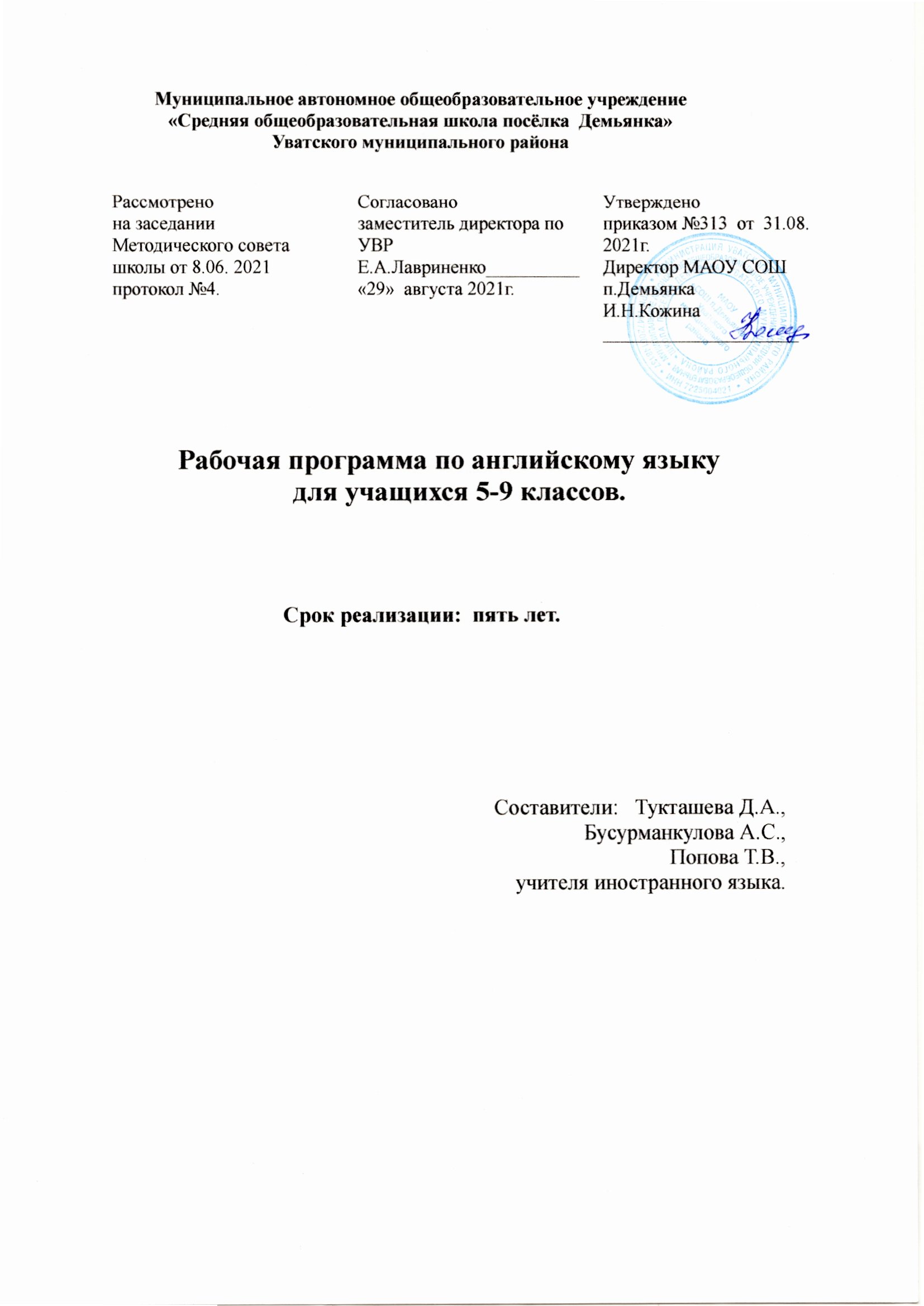 Рабочая программа по английскому языку для 5−9 классов составлена на основе следующих нормативных документов:Федерального закона «Об образовании в Российской Федерации» от 29.12.2012 г. № 273-ФЗ.  Вступил в силу с 01.09.2013 г.Федерального государственного образовательного стандарта основного общего образования второго поколения (ФГОС: основное общее образование// ФГОС. М.: Просвещение, 2011.)Примерной основной образовательной программы основного общего образования по иностранному языку Английский язык: 5-9 классы: программа / М, В. Вербицкая/ - 3е изд., перераб. – М.: Вентана-Граф, 2017.Письма Министерства образования и науки Российской Федерации от 18.10.2015 г. № 08-1786 «О рабочих программах учебных предметов»;Санитарно-эпидемиологических правил и нормативов СанПиН 2.4.2.2821-10 от 29 декабря 2010 г. № 189 (в редакции изменения № 1, утверждённые постановлением Главного государственного санитарного врача РФ от 29. 06. 2011 г.)Рабочей программы воспитания МАОУ «СОШ п. Демьянка».Устава МАОУ «СОШ п. Демьянка».Учебного плана на 2020-2021 учебный год.Рабочая программа по учебному предмету английский язык, составлена в соответствие с требованиями Федерального государственного образовательного стандарта основного общего образования, основной образовательной программы образовательного учреждения (основная школа), на основе примерной основной образовательной программы основного общего образования по иностранному языку Английский язык: 5-9 классы: программа / М, В. Вербицкая/ -  3е изд., перераб. – М.: Вентана-Граф, 2017.Программа составлена на основе фундаментального ядра содержания общего образования и требований к результатам освоения основной образовательной программы основного общего образования, представленных в Стандарте основного общего образования.     Иностранный язык как учебный предмет наряду с родным языком и литературой входит в образовательную область «Филология», закладывая основы филологического образования и формируя коммуникативную культуру школьника.Учебный план МАОУ СОШ п. Демьянка для  уровня основного  общего  образования отводит 510  часов английского языка  (из расчета 3 учебных часа в неделю при 34 учебных неделях) для обязательного изучения учебного предмета «Иностранный язык» на этапе основного (общего) образования.1.ПЛАНИРУЕМЫЕ РЕЗУЛЬТАТЫ ОСВОЕНИЯ УЧЕБНОГО ПРЕДМЕТА ИНОСТРАННЫЙ (АНГЛИЙСКИЙ) ЯЗЫКПланируемые результаты включают круг учебных задач, построенных на опорном учебном материале, овладение которыми принципиально необходимо для успешного обучения и социализации обучающихся и которые могут быть освоены подавляющим большинством обучающихся.Достижение этих результатов выносится на итоговую оценку, которая может осуществляться как в ходе обучения (с помощью оценки и портфеля достижений), так и в конце обучения, в том числе в форме государственной итоговой аттестации. Оценка достижения планируемых результатов этого блока на уровне, характеризующем исполнительскую компетентность обучающихся, ведётся с помощью заданий базового уровня, а на уровне действий, составляющих зону ближайшего развития обучающихся,  – с помощью заданий повышенного уровня.В блоках «Выпускник получит возможность научиться» приводятся планируемые результаты, характеризующие систему учебных действий в отношении знаний, умений, навыков, расширяющих и углубляющих понимание опорного учебного материала или выступающих как пропедевтика для дальнейшего изучения данного предмета. Оценка достижения этих целей ведется преимущественно в ходе процедур, допускающих предоставление и использование исключительно неперсонифицированной информации.Задания, ориентированные на оценку достижения планируемых результатов из блока «Выпускник получит возможность научиться», могут включаться в материалы итогового контроля. Основные цели такого включения – предоставить возможность обучающимся продемонстрировать овладение более высокими (по сравнению с базовым) уровнями достижений и выявить динамику роста численности группы наиболее подготовленных обучающихся. При этом невыполнение обучающимися заданий, с помощью которых ведется оценка достижения планируемых результатов данного блока, не является препятствием для перехода на следующую ступень обучения. Единственным основанием для положительного решения вопроса о возможности перехода на следующую ступень обучения является успешное выполнение обучающимися заданий базового уровня.Планируемые личностные результаты обучения подразумевают готовность и способность учащихся к саморазвитию и личностному самоопределению, сформированность их мотивации к обучению и целенаправленной познавательной деятельности, овладению системой значимых социальных и межличностных отношений, ценностно-смысловых установок, отражающих личностные и гражданские позиции в деятельности, правосознание, экологическую культуру, способность к осознанию российской гражданской идентичности в поликультурном социуме.Личностные результаты выпускников основной школы, формируемые при изучении английского языка:формирование мотивации к изучению иностранных языков и стремление к самосовершенствованию в образовательной области «Филология»;осознание возможностей самореализации средствами английского языка;стремление к совершенствованию собственной речевой культуры в целом;формирование коммуникативной компетенции в межкультурной и межэтнической коммуникации;развитие таких качеств, как воля, целеустремлённость, креативность, инициативность, эмпатия, трудолюбие, дисциплинированность;формирование общекультурной и этнической идентичности как составляющих гражданской идентичности личности;стремление к лучшему осознанию культуры своего народа и готовность содействовать ознакомлению с ней представителей других стран; толерантное отношение к проявлениям иной культуры;осознание себя гражданином своей страны и мира;готовность отстаивать национальные и общечеловеческие (гуманистические, демократические) ценности, свою гражданскую позицию.Планируемые метапредметные результаты обучения:развитие умения планировать своё речевое и неречевое поведение;развитие коммуникативной компетенции, включая умение взаимодействовать с окружающими, выполняя разные социальные роли;развитие исследовательских учебных действий, включая навыки работы с информацией: поиск и выделение нужной информации, обобщение и фиксация информации;развитие смыслового чтения, включая умение определять тему, прогнозировать содержание текста по заголовку и (или) ключевым словам, выделять основную мысль, главные факты, опуская второстепенные, устанавливать логическую последовательность основных фактов;умение рационально планировать свой учебный труд; работать в соответствии с намеченным планом;осуществление регулятивных действий самонаблюдения, самоконтроля, самооценки в процессе коммуникативной деятельности на английском языке.Планируемые предметные результаты обучения: КОММУНИКАТИВНЫЕ  УМЕНИЯ  Говорение. Диалогическая речьВыпускник научится:вести диалог этикетного характера: начинать, поддерживать и заканчивать разговор; поздравлять, выражать пожелания и реагировать на них; выражать благодарность; вежливо переспрашивать, отказываться, соглашаться;вести диалог-расспрос: запрашивать и сообщать фактическую информацию (кто? что? как? где? куда? когда? с кем? почему?), переходя с позиции спрашивающего на позицию отвечающего;вести диалог-побуждение к действию: обращаться с просьбой и выражать готовность/отказ её выполнить; давать совет и принимать/не принимать его; приглашать к действию /взаимодействию и соглашаться/не соглашаться принять в нём участие; делать предложение и выражать согласие/несогласие принять его;вести комбинированный диалог в стандартных ситуациях неофициального общения, соблюдая нормы речевого этикета, принятые в англоязычных странах;вести диалог-обмен мнениями: выражать точку зрения и соглашаться/не соглашаться с ней; высказывать одобрение/неодобрение; выражать сомнение, эмоциональную оценку обсуждаемых событий (радость/огорчение, желание/нежелание);начинать, вести/поддерживать и заканчивать беседу в стандартных ситуациях общения, соблюдая нормы речевого этикета, при необходимости переспрашивая, уточняя;расспрашивать собеседника и отвечать на его вопросы, высказывая своё мнение, просьбу, отвечать на предложение собеседника согласием/отказом, опираясь на изученную тематику и усвоенный лексико-грамматический материал.Выпускник получит возможность научиться:целенаправленно расспрашивать; брать и давать интервью на английском языке;вести комбинированный диалог, включающий элементы указанных видов диалогов, для решения сложных коммуникативных задач.Говорение. Монологическая речьВыпускник научится:рассказывать о себе, своей семье, друзьях, школе, своих интересах, планах на будущее с опорой на зрительную наглядность и/или вербальные опоры (ключевые слова, план, вопросы);рассказывать о своём городе/селе, своей стране и странах изучаемого языка с опорой на зрительную наглядность и/или вербальные опоры (ключевые слова, план, вопросы);делать краткие сообщения, описывать события с опорой на зрительную наглядность и/или вербальные опоры (ключевые слова, план, вопросы);давать краткую характеристику реальных людей и литературных персонажей;выражать своё отношение к прочитанному /услышанному;передавать основное содержание прочитанного текста с опорой или без опоры на текст/ключевые слова/план/вопросы;делать сообщение на заданную тему на основе прочитанного материала.Выпускник получит возможность научиться:комментировать факты из прочитанного/прослушанного текста, аргументировать своё отношение к прочитанному/прослушанному;кратко высказываться без предварительной подготовки на заданную тему в соответствии с предложенной ситуацией общения;кратко излагать результаты выполненной проектной работы.Аудирование.Выпускник научится:воспринимать на слух и понимать основное содержание несложных аутентичных текстов, содержащих некоторое количество неизученных языковых явлений;воспринимать на слух и понимать значимую/нужную/запрашиваемую информацию в аутентичных текстах, содержащих как изученные языковые явления, так и некоторое количество неизученных языковых явлений;определять тему звучащего текста.Выпускник получит возможность научиться:выделять основную мысль в воспринимаемом на слух тексте;отделять в тексте, воспринимаемом на слух, главные факты от второстепенных;использовать контекстуальную или языковую догадку при восприятии на слух текстов, содержащих незнакомые слова; игнорировать незнакомые языковые явления, несущественные для понимания основного содержания воспринимаемого на слух текста.ЧтениеВыпускник научится:читать и понимать основное содержание несложных аутентичных текстов, содержащих некоторое количество неизученных языковых явлений;читать и выборочно понимать значимую/нужную/запрашиваемую информацию в несложных аутентичных текстах, содержащих некоторое количество неизученных языковых явлений;определять тему (в том числе по заголовку), выделять основную мысль;выделять главные факты, опуская второстепенные;устанавливать логическую последовательность основных фактов текста;использовать различные приёмы смысловой переработки текста: языковую догадку, анализ;оценивать полученную информацию, выражать своё мнение.Выпускник получит возможность научиться:читать и полностью понимать несложные аутентичные тексты, построенные в основном на изученном языковом материале;догадываться о значении незнакомых слов по сходству с русским/родным языком, по словообразовательным элементам, по контексту;игнорировать в процессе чтения незнакомые слова, не мешающие пониманию основного содержания текста;пользоваться сносками и лингвострановедческим справочником.Письменная речьВыпускник научится:заполнять анкеты и формуляры в соответствии с нормами, принятыми в стране изучаемого языка;писать личное письмо по образцу;писать личное письмо в ответ на письмо-стимул с употреблением формул речевого этикета, принятых в стране изучаемого языка;в личном письме расспрашивать адресата о его жизни и делах, сообщать то же о себе, выражать просьбу;в личном письме выражать благодарность, просьбу;писать короткие поздравления (с днём рождения, с другими праздниками) с соответствующими пожеланиями.Выпускник получит возможность научиться:делать краткие выписки из текста с целью их использования в собственных устных высказываниях;составлять план/тезисы устного или письменного сообщения;кратко излагать в письменном виде результаты своей проектной деятельности;писать небольшие письменные высказывания с опорой на образец.ЯЗЫКОВЫЕ  ЗНАНИЯ  И  НАВЫКИ  ОПЕРИРОВАНИЯ  ИМИ  Фонетическая сторона речиВыпускник научится:различать на слух и адекватно, без фонематических ошибок, ведущих к сбою коммуникации, произносить все звуки английского языка;соблюдать правильное ударение в изученных словах;различать коммуникативные типы предложения по интонации;адекватно, без ошибок, ведущих к сбою коммуникации, произносить фразы с точки зрения их ритмико-интонационных особенностей, в том числе соблюдая правило отсутствия фразового ударения на служебных словах.Выпускник получит возможность научиться:выражать модальные значения, чувства и эмоции с помощью интонации;различать на слух британский и американский варианты английского языка.ОрфографияВыпускник научится правильно писать изученные слова.Выпускник получит возможность научиться сравнивать и анализировать буквосочетания английского языка и их транскрипцию.Лексическая сторона речиВыпускник научится:узнавать в письменном и звучащем тексте изученные лексические единицы (слова, словосочетания, реплики-клише речевого этикета), в том числе многозначные, в пределах тематики основной школы;употреблять в устной и письменной речи в их основном значении изученные лексические единицы (слова, словосочетания, реплики-клише речевого этикета), в том числе многозначные, в пределах тематики основной школы в соответствии с решаемой коммуникативной задачей;соблюдать существующие в английском языке нормы лексической сочетаемости;распознавать и образовывать родственные слова с использованием основных способов словообразования (аффиксации, конверсии) в пределах тематики основной школы в соответствии с решаемой коммуникативной задачей.Выпускник получит возможность научиться:употреблять в речи в нескольких значениях многозначные слова, изученные в пределах тематики основной школы;находить различия между явлениями синонимии и антонимии;распознавать принадлежность слов к частям речи по определенным признакам (артиклям, аффиксам и др.);использовать языковую догадку в процессе чтения и аудирования (догадываться о  значении незнакомых слов по контекста и по словообразовательным элементам). Грамматическая сторона речиВыпускник научится:оперировать в процессе устного и письменного общения основными синтаксическими конструкциями и морфологическими формами английского языка в соответствии с коммуникативной задачей в коммуникативно-значимом контексте;распознавать и употреблять в речи:различные коммуникативные типы предложений;распространённые простые предложения, в том числе с несколькими обстоятельствами, следующими в определённом порядке (We moved to а new house last year.); предложения с начальным «It» (It's cold. It's five o'clock. It's interesting. It's winter.);предложения с начальным There + to bе;сложносочинённые предложения с сочинительными союзами and, but, or;косвенную речь в утвердительных и вопросительных предложениях в настоящем и прошедшем времени;имена существительные в единственном и множественном числе, образованные по правилу и исключения; имена существительные с определённым/неопределённым/нулевым артиклем; личные, притяжательные, указательные, неопределённые, относительные, вопросительные местоимения;имена прилагательные в положительной, сравнительной и превосходной степени - образованные по правилу и исключения; а также наречия, выражающие количество (many/much, few/a few, little/a little);количественные и порядковые числительные;глаголы в наиболее употребительных временных формах действительного залога: Present Simple Tense, Future Simple Tense и Past Simple Tense, Present Continuous Tense и Past Continuous Tense, Present Perfect Tense; глаголы в следующих формах страдательного залога: Present Simple Passive, Past Simple Passive;различные грамматические средства для выражения будущего времени: Future Simple Tense, to bе going to, Present Continuous Tense;условные предложения реального характера Conditional I;модальные глаголы и их эквиваленты (may, саn, bе аblе to, must, have to, should, could).Выпускник получит возможность научиться:распознавать сложноподчинённые предложения с придаточными: времени с союзами for, since, during; цели с союзом so that; условия с союзом unless; определительными с союзами who, which, that;распознавать в речи предложения с конструкциями as... as; not so... as; either ... or; neither ... nor;распознавать в речи условные предложения нереального характера Conditional II;использовать в речи глаголы во временных формах действительного залога: Past Perfect Tense, Present Perfect Continuous Tense, Future-in-the-Past Tense;употреблять в речи глаголы в формах страдательного залога: Future Simple Passive, Present Perfect Passive;распознавать и употреблять в речи модальные глаголы need, shall, might, would.СОЦИОКУЛЬТУРНЫЕ  ЗНАНИЯ И  УМЕНИЯВыпускник научится:осуществлять межличностное и межкультурное общение с применением знаний о национально-культурных особенностях своей страны и англоязычных стран, полученных на уроках иностранного языка и в процессе изучения других предметов;представлять родную культуру на английском языке;находить сходство и различия в традициях своей страны и англоязычных стран;распознавать и употреблять в устной и письменной речи в ситуациях формального и неформального общения основные нормы речевого этикета, принятые в странах изучаемого языка (реплики-клише, наиболее распространённую оценочную лексику).Выпускник получит возможность научиться:распознавать принадлежность слов к фоновой лексике и реалиям страны изучаемого языка (в том числе традициям в проведении выходных дней, основных национальных праздников и т. п.);распознавать распространенные образцы фольклора (скороговорки, поговорки, пословицы);оказывать помощь зарубежным гостям в нашей стране в ситуациях повседневного общения;оперировать в процессе устного и письменного общения сведениями о социокультурном портрете англоговорящих стран, их символике и культурном наследии;оперировать в процессе устного и письменного общения сведениями об особенностях: образа жизни, быта, культуры (всемирно известных достопримечательностях, выдающихся людях и их вкладе в мировую культуру) англоговорящих стран; о некоторых произведениях художественной литературы на английском языке.КОМПЕНСАТОРНЫЕ  УМЕНИЯВыпускник научится:уметь выходить из положения при дефиците языковых средств;пользоваться языковой и контекстуальной догадкой, прогнозировать содержание текста при чтении и аудировании на основе заголовка, предварительно поставленных вопросов;использовать перифраз, синонимичные средства, антонимы при дефиците языковых средств;переспрашивать, просить повторить, уточняя значение незнакомых слов.Выпускник получит возможность научиться:использовать в качестве опоры при формулировании собственных высказываний ключевые слова, план к тексту, тематический словарь и т. д.;догадываться о значении незнакомых слов по используемым собеседником жестам, мимике.ОБЩЕУЧЕБНЫЕ  УМЕНИЯ  И  УНИВЕРАЛЬНЫЕ  УЧЕБНЫЕ  ДЕЙСТВИЯ  Выпускник научится:извлекать основную, запрашиваемую/нужную, полную и точную информацию из прослушанного/прочитанного текста;сокращать, расширять устную и письменную информацию, заполнять таблицы;работать с разными источниками на иностранном языке: справочными материалами, словарями;самостоятельно работать, рационально организовывая свой труд в классе и дома;планировать и осуществлять учебно-исследовательскую работу: выбирать тему исследования, составлять план работы, анализировать полученные данные и интерпретировать их;разрабатывать краткосрочный проект;выступать с устной презентацией проекта с аргументацией, отвечать на вопросы по проекту;взаимодействовать в группе с другими участниками проектной деятельности.Выпускник получит возможность научиться:работать с разными источниками на английском языке: интернет-ресурсами, литературой;сокращать, расширять устную и письменную информацию, создавать второй текст по аналогии;участвовать в работе над долгосрочным проектом;пользоваться исследовательскими методами (наблюдение, анкетирование, интервьюирование).СПЕЦИАЛЬНЫЕ  УЧЕБНИЕ  УМЕНИЯ  Выпускник научится:находить ключевые слова и социокультурные реалии при работе с текстом;семантизировать слова на основе языковой догадки;пользоваться двуязычным и толковым словарями.Выпускник получит возможность научиться:осуществлять словообразовательный анализ;выборочно использовать перевод;участвовать в проектной деятельности межпредметного характера.2.СОДЕРЖАНИЕ УЧЕБНОГО ПРЕДМЕТА ИНОСТРАННЫЙ (АНГЛИЙСКИЙ) ЯЗЫКПРЕДМЕТНОЕ  СОДЕРЖАНИЕ  РЕЧИ          В содержании программы представлены инвариантная (обязательная) часть учебного курса и его вариативная часть, отражающая расширение объема содержания и пути формирования системы знаний, умений и способов деятельности, развития, воспитания и социализации обучающихся. Вариативная часть предметного содержания речи выделена курсивом.Межличностные взаимоотношения в семье, со сверстниками; решение конфликтных ситуаций. Социальная ответственность за проступки. Внешность и черты характера человека. (65 ч.)Досуг и увлечения (чтение, кино, театр, музеи, музыка, дискотека, кафе). Виды отдыха, путешествия. Молодёжная мода. Покупки. Досуг в родном городе. (75 ч.)Здоровый образ жизни: режим труда и отдыха, спорт, сбалансированное питание, отказ от вредных привычек. Развитие спорта в Хабаровском крае. (50 ч.)Школьное образование, школьная жизнь, изучаемые предметы и отношение к ним. Переписка с зарубежными сверстниками. Международные школьные обмены. Каникулы в различное время года. Образование на Дальнем Востоке России. (70 ч.)Мир профессии. Проблемы выбора профессии. Роль английского языка в планах на будущее. Возможности профессионального образования в Хабаровске. (55 ч.)Вселенная и человек. Природа: флора и фауна, космос. Мировые ресурсы. Проблемы экологии. Защита окружающей среды. Климат, погода. Условия проживания в городской/сельской местности. Транспорт. Природа Дальнего Востока. (70 ч.)Средства массовой информации и коммуникации (пресса, телевидение, радио, Интернет). (40 ч.)Англоязычные страны и родная страна, их географическое положение, политическое устройство, столицы и крупные города, регионы, достопримечательности, культурные особенности (национальные праздники, знаменательные даты, традиции, обычаи), страницы истории, выдающиеся люди, их вклад в науку и мировую культуру. Европейский союз и мировое сообщество. (85 ч.)РЕЧЕВЫЕ  УМЕНИЯГоворениеДиалогическая речьДальнейшее совершенствование диалогической речи при более вариативном содержании и более разнообразном языковом оформлении: умение вести диалоги этикетного характера, диалог-расспрос, диалог-побуждение к действию, диалог-обмен мнениями и комбинированные диалоги.Объём диалога: от 3 реплик (5-7 кл.) до 4-5 реплик (8-9 кл.) со стороны каждого учащегося. Продолжительность диалога: 2,5-3 мин (9 кл.)Монологическая речьДальнейшее развитие и совершенствование связных высказываний с использованием основных коммуникативных типов речи: описание, сообщение, рассказ (включающий эмоционально-оценочные суждения), рассуждение (характеристика) с высказыванием своего мнения и краткой аргументацией с опорой и без опоры на прочитанный или услышанный текст либо заданную коммуникативную ситуацию.Объём монологического высказывания: от 8-10 фраз (5-7 кл.) до 10-12 фраз (8-9 кл.) Продолжительность монолога: 1,5-2 мин (9 кл.)АудированиеДальнейшее развитие и совершенствование восприятия и понимания на слух аутентичных аудио- и видеотекстов с разной глубиной проникновения в их содержание в зависимости от коммуникативной задачи и функционального типа текста.Аудирование с полным пониманием содержания осуществляется на несложных текстах, построенных на полностью знакомом учащимся языковом материале. Время звучания текстов для аудирования – до 1 мин.Аудирование с пониманием основного содержания текста осуществляется на аутентичном материале, содержащем наряду с изученным и некоторое количество незнакомых языковых явлений. Время звучания текстов для аудирования – до 2 мин.Аудирование с выборочным пониманием нужной или интересующей информации предполагает умение выделить значимую информацию в одном или нескольких коротких аутентичных текстах прагматического характера, опуская избыточную информацию. Время звучания текстов для аудирования – до 1,5 мин.Жанры текстов: прагматические, публицистические.Типы текстов: объявление, реклама, сообщение, рассказ, диалог-интервью, стихотворение и др.ЧтениеУмение читать и понимать аутентичные тексты с различной глубиной и точностью проникновения в их содержание (в зависимости от вида чтения).Чтение с пониманием основного содержания осуществляется на несложных аутентичных текстах с ориентацией на выделенное в программе предметное содержание, включающих некоторое количество незнакомых слов. Объём текста для чтения: 600-700 слов.Чтение с выборочным пониманием нужной или интересующей информации осуществляется на несложных аутентичных текстах разных жанров и предполагает умение просмотреть текст или несколько коротких текстов и выбрать информацию, которая необходима или представляет интерес для учащихся. Объём текста для чтения — около 350 слов.Чтение с полным пониманием осуществляется на несложных аутентичных текстах, построенных в основном на изученным языковом материале, с использованием различных приёмов смысловой переработки текста (языковой догадки, выборочного перевода) и оценки полученной информации. Объём текста для чтения — около 500 слов.Жанры текстов: научно-популярные, публицистические, художественные, прагматические.Типы текстов: статья, интервью, рассказ, объявления, рецепт, меню, проспект, реклама, стихотворение и др.Умение использовать двуязычный словарь независимо от вида чтения.Письменная речьДальнейшее развитие и совершенствование письменной речи, а именно умений:писать короткие поздравления с днём рождения и другими праздниками, выражать пожелания (объём поздравления - 30-40 слов, включая адрес);заполнять формуляры, бланки, указывая имя, фамилию, пол, гражданство, адрес;писать личное письмо с опорой и без опоры на образец: расспрашивать адресата о его жизни, делах, сообщать то же самое о себе, выражать благодарность, давать совет, просить о чём-либо (объём личного письма – около 100-110 слов, включая адрес);писать деловое письмо с опорой и без опоры на образец: сообщать личные данные, выражать просьбу, запрос, оформлять адрес, использовать официальную форму обращения и заключительной части письма (объем официального письма – 100-110 слов, включая адрес);составлять план, тезисы устного или письменного сообщения, кратко излагать результаты проектной деятельности.ЯЗЫКОВЫЕ  ЗНАНИЯ  И  НАВЫКИГрафика и орфографияЗнание правил чтения и написания новых слов, отобранных для данного этапа обучения, и навыки их применения в рамках изучаемого лексико-грамматического материала.Фонетическая сторона речиАдекватное произношение и различение на слух всех звуков английского языка; соблюдение правильного ударения в словах и фразах. Членение предложений на смысловые группы. Соблюдение правильной интонации в различных типах предложений. Дальнейшее совершенствование слухопроизносительных навыков, в том числе применительно к новому языковому материалу.Лексическая сторона речиНавыки распознавания и употребления в речи лексических единиц, обслуживающих ситуации общения в рамках тематики основной школы, в объёме 1200 единиц (включая 500 единиц, усвоенных в начальной школе), в том числе наиболее распространённых устойчивых словосочетаний, оценочной лексики, реплик-клише речевого этикета, характерных для культуры стран изучаемого языка.Распознавание и использование интернациональных слов (doctor).Представления о многозначности, синонимии, антонимии, лексической сочетаемости.Знание основных способов словообразования:1) аффиксация:глаголов dis- (disagree), mis- (misunderstand), re- (rewrite), -ize/-ise (organize);существительных -sion/-tion (conclusion/celebration), -ance/-ence (perfomance/influence), -ity (possibility),-ment (enviroment), -ness (kindness), -ship (friendship), -ist (optimist), -ing (meeting); прилагательных un- (unpleasant), im-/in- (impolite/independent), inter- (international), -y (busy), -ly (lovely), -ful (careful), -al (historical), -ic (scientific), -ian/-an (Russian), -ing (loving), -ous (dangerous), -able/-ible (enjoyable/responsible), -less (harmless), -ive (native);наречий -ly (usualy);числительных с суффиксами -teen (fifteen), -tу (sixtу) -th (sixth);2) словосложение:существительное + существительное (policeman);прилагательное + прилагательное (well-known);прилагательное +  существительное (blackboard);3) конверсия:образование существительных от неопределённой формы глагола (to play – play);образование существительных от прилагательных (rich people – the rich)Грамматическая сторона речиДальнейшее расширение объёма значений грамматических средств, изученных ранее, и знакомство с новыми грамматическими явлениями.Знание признаков, навыки распознавания и употребления в речи следующих морфологических явлений:Глаголы в наиболее употребительных временных формах действительного и страдательного залогов: правильные и неправильные глаголы в формах действительного залога в изъявительном наклонении (Present/Past/Future Simple Tense; Present/Past Perfect Tense; Present/Past/Future Continuous Tense; Present Perfect Continuous Tense; Future-in-the-PastTense); глаголы в вида-временных формах страдательного залога (Present, Past, Future Simple Passive; Past Perfect Passive).Модальные глаголы и их эквиваленты (can/could/be able to; may/might; must/have to; shall; should; would; need). Неличные формы глагола (инфинитив, герундий, причастия I и II, отглагольное существительное) без различия их функций.Наиболее употребительные фразовые глаголы, обслуживающие ситуации общения, отобранные для основной школы.Неисчисляемые и исчисляемые существительные, существительные с причастиями настоящего и прошедшего времени. Существительные в функции прилагательного.Определённый, неопределённый и нулевой артикли.Личные местоимения в именительном и объектном падежах, а также в абсолютной форме;притяжательные, указательные, возвратные (myself), относительные, вопросительные, неопределённые местоимения (some, any) и их производные (somebody, anything, nobody, everything и т. д.).Степени сравнения прилагательных, в том числе образованные не по правилу.Наречия, оканчивающиеся на –ly, а также совпадающие по форме с прилагательными.наречия, выражающие количество (many/much, few/a few, little/a little).Устойчивые словоформы в функции наречия типа sometimes, at last, at least и т. д.Степени сравнения наречий, в том числе образованные не по правилу (little- less - least).Числительные количественные и порядковые; числительные для обозначения дат и больших чисел.Предлоги места, времени, направления; предлоги, употребляемые в страдательном залоге (by, with).Средства связи в тексте для обеспечения его целостности (firstly, finally, at last, in the end, however и т.д.).Знание признаков, навыки распознавания и употребления в речи следующих синтаксических явлений:Простые распространённые и нераспространённые предложения, в том числе с несколькими обстоятельствами, следующими в определённом порядке (We went to England last summer); предложения с начальным “It” и с начальным “There  + to be” (It is winter. There is a book on the table.)Сложносочинённые предложения с сочинительными союзами  and, but, or.Сложноподчинённые предложения с союзами и союзными словами who, what, which, that; when, for, since, during; where, why, because, that’s why, if, unless, so, so that.Сложноподчинённые предложения с союзами whoever, whatever, however, whenever.Условные предложения реального (Conditional I – If it doesn’t rain, they will go for a picnic) и нереального характера (Conditional II – If I were rich, I would help the endangered animals).Условные предложения нереального характера (Conditional III – If she had asked me, I would have helped her).Все типы вопросительных предложений (общий, специальный, альтернативный, разделительный вопросы в Present, Future, Past Simple; Present Perfect; Present Continuous).Побудительные предложения в утвердительной (Be careful!) и отрицательной (Don’t break the mirror!) форме.Предложения с конструкциями  as…as, not so…as, either…or, neither…nor.Конструкции с глаголами на –ing: to be going to (для выражения будущего действия); to love/to hate doing something; Stop talking.Конструкции It takes me …. to do something; to look/feel/be happy.Конструкции be/get used to something; be/get used to doing something.Конструкции c инфинитивом (сложное дополнение и сложное подлежащее) типа I saw Peter ride/riding his bike.Косвенная речь в утвердительных, вопросительных  и отрицательных предложениях в настоящем и прошедшем времени.Согласование времен в рамках сложного предложения в плане настоящего и прошлого.СОЦИОКУЛЬТУРНЫЕ  ЗНАНИЯ  И  УМЕНИЯУмение осуществлять межличностное и межкультурное общение, используя знания о национально-культурных особенностях своей страны и англоязычных стран, полученные на уроках английского языка и в процессе изучения других предметов (знания межпредметного характера). Это предполагает овладение:знаниями о значении родного и английского языков в современном мире;сведениями о социокультурном портрете типичных представителей англоязычных стран, символике этих стран и их культурном наследии;употребительной фоновой лексикой и реалиями англоязычных стран: традициями (в проведении выходных дней, основных национальных праздников), распространёнными образцами фольклора скороговорками, поговорками, пословицами);представлением о сходстве и различиях в традициях своей страны и англоязычных стран; об особенностях образа жизни, быта, культуры в своей стране и англоязычных странах (всемирно известные достопримечательности, выдающиеся люди и их вклад в мировую культуру); о некоторых произведениях художественной литературы на английском языке;умением распознавать и соблюдать в устной и письменной речи в ситуациях формального и неформального общения основные нормы речевого этикета, принятые в англоязычных странах (реплики-клише, наиболее распространённую оценочную лексику);умениями представлять родную страну и культуру на английском языке; оказывать помощь зарубежным гостям в нашей стране в ситуациях повседневного общения.КОМПЕНСАТОРНЫЕ  УМЕНИЯ        Совершенствуются умения:переспрашивать, просить повторить, уточняя значение незнакомых слов;использовать в качестве опоры при составлении собственных высказываний ключевые слова, план к тексту, тематический словарь и т. д.;прогнозировать содержание текста на основе заголовка, предварительно поставленных вопросов;догадываться о значении незнакомых слов по контексту, по используемым собеседником жестам и мимике;использовать синонимы, антонимы, описания понятия при дефиците языковых средств. ОБЩЕУЧЕБНЫЕ  УМЕНИЯ  И  УНИВЕРСАЛЬНЫЕ  СПОСОБЫ  ДЕЯТЕЛЬНОСТИФормируются и совершенствуются умения:работать с информацией: сокращение, расширение устной и письменной информации, создание второго текста по аналогии, заполнение таблиц;работать с прослушанным/прочитанным текстом: извлечение основной информации, извлечение запрашиваемой или нужной информации, извлечение полной и точной информации;работать с разными источниками на английском языке: справочными материалами, словарями, Интернет-ресурсами, литературой;планировать и осуществлять учебно-исследовательскую работу: выбор темы исследования, составление плана работы, знакомство с исследовательскими методами (наблюдение, анкетирование, интервьюирование), анализ полученных данных и их интерпретация, разработка краткосрочного проекта и его устная презентация с аргументацией, ответы на вопросы по проекту; участвовать в работенад долгосрочным проектом; взаимодействовать в группе с другими участниками проектной деятельности;самостоятельно работать, рационально организовывая свой труд в классе и дома.СПЕЦИАЛЬНЫЕ  УЧЕБНЫЕ  УМЕНИЯФормируются и совершенствуются умения:находить ключевые слова и социокультурные реалии при работе с текстом;семантизировать слова на основе языковой догадки;осуществлять словообразовательный анализ;выборочно использовать перевод;пользоваться двуязычным и толковым словарями;участвовать в проектной деятельности межпредметного характера.ЦЕЛЕВОЙ ПРИОРЕТЕТ ВОСПИТАНИЯ НА УРОВНЕ ООО3.Тематическое планирование, в том числе с учетом рабочей программы воспитания с указанием количества часов, отводимых на освоение каждой темы.5 класс6 класс7 класс 8 класс9 классИностранный (английский) языкИностранный (английский) языкИностранный (английский) языкИностранный (английский) языкИностранный (английский) языкИностранный (английский) языккласс56789количество часов33333всего102102102102102итого510510510510510Создание благоприятных условий для развития социально значимых отношений школьников и, прежде всего, ценностных отношений:к семье как главной опоре в жизни человека и источнику его счастья5 класс: «Моя семья и планы на лето. Проект «Мой город вчера и сегодня» / «Туризм в России»6 класс: «Общение в семье и школе. Формальное и неформальное общение. Тренировка аудирования».«Что такое семья? Повторение числительных в аудировании и чтении»7 класс: «Кем ты можешь гордиться? Введение новой лексики. Артикль в составе именного сказуемого».к труду как основному способу достижения жизненного благополучия человека, залогу его успешного профессионального самоопределения и ощущения уверенности в завтрашнем дне5 класс: «Наши обязанности по дому. Способы выражения необходимости».6 класс: «Режим труда и отдыха. Обучение различным видам чтения».7 класс: «Ты мастер на все руки? Развитие навыков чтения»9 класс: «Работа во время летних каникул»«Моя будущая профессия.».к своему отечеству, своей малой и большой Родине как месту, в котором человек вырос и познал первые радости и неудачи, которая завещана ему предками и которую нужно оберегать6 класс: «Праздники России и англоговорящих стран. Тренировка употребления лексики и умения задавать вопросы».7 класс: Раздел 6. «Особенности твоей страны»«Что ты можешь рассказать о своем городе? Страдательный залог в прошедшем времени».8 класс: Раздел 2. «Твоя страна - земля традиций?»к природе как источнику жизни на Земле, основе самого ее существования, нуждающейся в защите и постоянном внимании со стороны человека5 класс: «Жизнь на тропическом острове. Проект «Остров мечты».«Происшествие на нефтяной вышке. Читаем газетную заметку».6 класс: Раздел: «Вселенная и человек». 7 класс: Раздел 4. «Ты друг своей планете?»к миру как главному принципу человеческого общежития, условию крепкой дружбы, налаживания отношений с коллегами по работе в будущем и создания благоприятного микроклимата в своей собственной семье5 класс: «Диалог культур. Язык жестов».6 класс: «Черты характера человека. Обучение пересказу с комментированием»к знаниям как интеллектуальному ресурсу, обеспечивающему будущее человека, как результату кропотливого, но увлекательного учебного труда Все темы курсак культуре как духовному богатству общества и важному условию ощущения человеком полноты проживаемой жизни, которое дают ему чтение, музыка, искусство, театр, творческое самовыражение5 класс: «Праздничные традиции в России. Мой любимый праздник».«Мир искусства. Музыкальные жанры и инструменты».6 класс: «Музыка Великобритании. Тренировка новой лексики в чтении».«Лучшая мировая музыка. Комплексная контрольная работа».7 класс: «Ты ходишь в музеи? Формирование навыков диалогической речи»«Какое у тебя хобби? Прилагательные, оканчивающиеся на -ing, -ed»9 класс: «Какими писателями знаменита ваша страна?»Раздел 2. Музыкак здоровью как залогу долгой и активной жизни человека, его хорошего настроения и оптимистичного взгляда на мир5 класс: «Распорядок дня. Настоящее простое и продолженное времена глагола».6 класс: «Я забочусь о своём здоровье. Обучение письменной речи»«Распорядок дня и спорт. Тренировка диалогической речи»«Здоровая еда. Обучение грамматике: количество вещества и предметов».8 класс: Раздел 4.Ты увлекаешься спортом?к окружающим людям как безусловной и абсолютной ценности, как равноправным социальным партнерам, с которыми необходимо выстраивать доброжелательные и взаимоподдерживающие отношения, дающие человеку радость общения и позволяющие избегать чувства одиночества5 класс: «Проблемные ситуации в жизни подростков. Тематическая вечеринка».6 класс: «Предлагаем еду и благодарим за неё. Совершенствование устной речи»7 класс: «Твои идеи организации благотворительности».«Что заставляет тебя помогать другим людям? Формирование навыков аудирования.»Раздел 10. «Мы разные или похожи?»к самим себе как хозяевам своей судьбы, самоопределяющимся и самореализующимся личностям, отвечающим за свое собственное будущее5 класс: «Приключения Робинзона Круза на острове. Проект «Профессии: особенности и требования»6 класс: «Мои достижения. Тренировка умения читать и понимать словарные статьи».7 класс: «Твои достижения.  Введение лексики по теме. Совершенствование навыков чтения»9 класс: Моя будущая профессия. Контроль говорения.№ урокаТема разделаЯзыковые средстваОсновные виды учебной деятельностиI четвертьI четвертьI четвертьГоворение
Диалог этикетный
Начинать, поддерживать и заканчивать разговор.
Начинать, вести и заканчивать разговор по телефону.
Поздравлять, выражать пожелания и реагировать на них.
Выражать благодарность. Выражать согласие/отказ.
Диалог-расспрос
Сообщать фактическую информацию (кто, что, как, где, куда, когда, с кем, почему).
Отвечать на вопросы разных видов.
Самостоятельно запрашивать информацию.
Диалог-побуждение к действию
Соглашаться/не соглашаться выполнить просьбу.
Давать советы.
Принимать/не принимать советы партнёра.
Приглашать к действию/взаимодействию.
Диалог-обмен мнениями
Выслушивать сообщения/мнение партнёра.
Выражать согласие/несогласие с мнением партнёра.
Комбинированный диалог
Сообщать информацию и выражать своё мнение.
В монологической форме
Делать сообщение на заданную тему на основе прочитанного.
Передавать содержание, основную мысль прочитанного с опорой на текст.
Кратко излагать результаты выполненной проектной работы.
Аудирование
При непосредственном общении
Понимать в целом речь учителя по ведению урока.
Распознавать на слух и понимать связное высказывание учителя, одноклассника, построенное на знакомом материале и/или содержащее некоторые незнакомые слова.
Использовать контекстуальную или языковую догадку.
Вербально или невербально реагировать на услышанное.
При опосредованном общении (на основе аудиотекста)
Понимать основное содержание несложных аутентичных текстов в рамках тем, отобранных для основной школы.
Выборочно понимать необходимую информацию в сообщениях прагматического характера с опорой на контекст. Игнорировать неизвестный языковой материал, несущественный для понимания основного содержания.
Чтение
Соотносить графический образ слова с его звуковым образом.
Соблюдать правильное ударение в словах и фразах, интонацию в целом.
Выразительно читать вслух небольшие тексты, содержащие только изученный материал.
Ознакомительное чтение
Зрительно воспринимать текст, узнавать знакомые слова и грамматические явления и понимать основное содержание аутентичных текстов разных жанров и стилей.
Прогнозировать содержание текста на основе заголовка, иллюстраций.
Догадываться о значении незнакомых слов по сходству с русским языком, по словообразовательным элементам, по контексту.
Игнорировать незнакомые слова, не мешающие понимать основное содержание текста.
Изучающее чтение
Читать несложные аутентичные тексты разных типов, полно и точно понимая текст на основе его информационной переработки: анализировать смысл отдельных частей текста; переводить отдельные фрагменты текста.
Озаглавливать текст.
Просмотровое/поисковое чтение
Выбирать необходимую/интересующую информацию, просмотрев один текст или несколько коротких текстов.
Находить значение отдельных незнакомых слов в двуязычном словаре учебника.
Письменная речь
Владеть основными правилами орфографии, написанием наиболее употребительных слов.
Заполнять формуляр, анкету: сообщать о себе основные сведения (имя, фамилию, пол, возраст, гражданство, адрес).
Писать короткие поздравления с днём рождения, Новым годом, Рождеством и другими праздниками.
Писать с опорой на образец личное письмо зарубежному другу: сообщать краткие сведения о себе и запрашивать аналогичную информацию о нём.
Графика и орфография
Соотносить графический образ слова с его звуковым образом.
Сравнивать и анализировать буквосочетания и их транскрипцию.
Вставлять пропущенные слова.
Применять основные правила чтения и орфографии.
Фонетическая сторона речи
Воспроизводить слова по транскрипции.
Различать на слух и адекватно произносить все звуки английского языка.
Соблюдать нормы произношения звуков английского языка в чтении вслух и в устной речи.
Соблюдать правильное ударение в изолированном слове, фразе.
Различать коммуникативный тип предложения по его интонации.
Корректно произносить предложения с точки зрения их ритмико-интонационных особенностей (побудительное предложение; общий, специальный вопросы).
Оперировать полученными фонетическими сведениями из словаря при чтении и говорении.
Лексическая сторона речи
Узнавать в письменном и устном тексте, воспроизводить и употреблять в речи лексические единицы, соответствующие ситуации общения в пределах тематики 5 класса основной школы, в соответствии с коммуникативной задачей.
Использовать в речи простейшие устойчивые словосочетания, оценочную лексику и речевые клише в соответствии с коммуникативной задачей. Употреблять слова, словосочетания, синонимы, антонимы адекватно ситуации общения.
Различать американский и британский варианты английского языка.
Словообразование
Узнавать простые словообразовательные элементы (суффиксы, префиксы).
Распознавать принадлежность слова к определённой части речи по суффиксам и префиксам.
Выбирать нужное значение многозначного слова.
Опираться на языковую догадку в процессе чтения и
аудирования (интернациональные слова, слова, образованные путём словосложения).
Грамматическая сторона речи
Воспроизводить основные коммуникативные типы предложений на основе моделей/речевых образцов.
Соблюдать порядок слов в предложении.
Различать нераспространённые и распространённые предложения.
Использовать в речи простые предложения с простым глагольным, составным именным и составным глагольным сказуемыми; предложения с начальным «It»; конструкции there is/there are.
Употреблять в устных высказываниях и письменных произведениях сложноподчинённые предложения с придаточными времени (when); места (where); причины (because).
Различать условные предложения реального и нереального характера.
Различать типы вопросительных предложений (общий, специальный вопросы) в Present/Future/Past Simple Tense, Present Continuous Tense.
Понимать при чтении и на слух конструкции с глаголами на
-ing (to be going to; to love/hate doing sth; to stop talking) и употреблять их в устных высказываниях и письменных произведениях.
Понимать при чтении и на слух известные глаголы в изъявительном наклонении в действительном залоге в Present/Past/Future Simple Tense, Present Continuous Tense, Present Perfect Tense.
Употреблять в устных высказываниях и письменных произведениях глаголы в Present/Past/Future Simple Tense, Present Continuous Tense, Present Perfect Tense, обслуживающие ситуации общения, отобранные для 
основной школы.
Понимать при чтении и на слух изученные глаголы в страдательном залоге в Present/Past Simple Tense.
Выражать своё отношение к действию, описываемому с помощью модальных глаголов и их эквивалентов (can/
could/may/might/must/have to, shall, should, would, need).
Узнавать при чтении и на слух согласование времён в рамках сложного предложения.
Распознавать по формальным признакам при чтении и понимать значение неличных форм глагола (инфинитива, отглагольного существительного) без различения их функций.
Образовывать причастия настоящего (Participle I) и прошедшего (Participle II) времени с помощью соответствующих правил и употреблять их в рецептивной и продуктивной речи.
Узнавать при чтении и на слух наиболее употребительные фразовые глаголы, обслуживающие ситуации общения, отобранные для основной школы.
Различать существительные с определённым/ неопределённым/нулевым артиклем и правильно их употреблять в устных и письменных высказываниях.
Различать неисчисляемые и исчисляемые существительные и правильно употреблять их в речи.
Различать степени сравнения прилагательных и наречий, в том числе образованные не по правилам. Образовывать степени сравнения прилагательных и наречий и употреблять их в рецептивной и продуктивной речи.
Узнавать на слух/при чтении и употреблять в устных высказываниях и письменных произведениях личные местоимения; неопределённые местоимения some, any и их производные (somebody, anything, nobody, every-thing и т. д.); возвратные местоимения (myself).
Узнавать в рецептивной и употреблять в продуктивной речи некоторые наречия времени и образа действия.
Понимать при чтении и на слух устойчивые словоформы в функции наречия (sometimes, usually, too, enough) и употреблять их в устных и письменных высказываниях.
Различать при чтении и на слух числительные для обозначения дат и больших чисел и употреблять их в устных и письменных высказываниях.Различать при чтении и на слух предлоги места, времени, направления, предлоги, употребляемые с глаголами в страдательном залоге, и употреблять их в устных и письменных высказываниях1–6Unit 1. Let’s make a magazineПравильные и неправильные глаголы в формах действительного залога в Past Simple.
Модальный глагол can.
Конструкция like to do sth/like doing sth.
Конструкция Let’s …
Наречия и наречные выражения времени yesterday, last week, last year, last summer, three weeks ago, in 2007.
Суффиксы прилагательных -al, -ic.
Сложные существительные (weatherman, birthday, schoolhouse)Говорение
Диалог этикетный
Начинать, поддерживать и заканчивать разговор.
Начинать, вести и заканчивать разговор по телефону.
Поздравлять, выражать пожелания и реагировать на них.
Выражать благодарность. Выражать согласие/отказ.
Диалог-расспрос
Сообщать фактическую информацию (кто, что, как, где, куда, когда, с кем, почему).
Отвечать на вопросы разных видов.
Самостоятельно запрашивать информацию.
Диалог-побуждение к действию
Соглашаться/не соглашаться выполнить просьбу.
Давать советы.
Принимать/не принимать советы партнёра.
Приглашать к действию/взаимодействию.
Диалог-обмен мнениями
Выслушивать сообщения/мнение партнёра.
Выражать согласие/несогласие с мнением партнёра.
Комбинированный диалог
Сообщать информацию и выражать своё мнение.
В монологической форме
Делать сообщение на заданную тему на основе прочитанного.
Передавать содержание, основную мысль прочитанного с опорой на текст.
Кратко излагать результаты выполненной проектной работы.
Аудирование
При непосредственном общении
Понимать в целом речь учителя по ведению урока.
Распознавать на слух и понимать связное высказывание учителя, одноклассника, построенное на знакомом материале и/или содержащее некоторые незнакомые слова.
Использовать контекстуальную или языковую догадку.
Вербально или невербально реагировать на услышанное.
При опосредованном общении (на основе аудиотекста)
Понимать основное содержание несложных аутентичных текстов в рамках тем, отобранных для основной школы.
Выборочно понимать необходимую информацию в сообщениях прагматического характера с опорой на контекст. Игнорировать неизвестный языковой материал, несущественный для понимания основного содержания.
Чтение
Соотносить графический образ слова с его звуковым образом.
Соблюдать правильное ударение в словах и фразах, интонацию в целом.
Выразительно читать вслух небольшие тексты, содержащие только изученный материал.
Ознакомительное чтение
Зрительно воспринимать текст, узнавать знакомые слова и грамматические явления и понимать основное содержание аутентичных текстов разных жанров и стилей.
Прогнозировать содержание текста на основе заголовка, иллюстраций.
Догадываться о значении незнакомых слов по сходству с русским языком, по словообразовательным элементам, по контексту.
Игнорировать незнакомые слова, не мешающие понимать основное содержание текста.
Изучающее чтение
Читать несложные аутентичные тексты разных типов, полно и точно понимая текст на основе его информационной переработки: анализировать смысл отдельных частей текста; переводить отдельные фрагменты текста.
Озаглавливать текст.
Просмотровое/поисковое чтение
Выбирать необходимую/интересующую информацию, просмотрев один текст или несколько коротких текстов.
Находить значение отдельных незнакомых слов в двуязычном словаре учебника.
Письменная речь
Владеть основными правилами орфографии, написанием наиболее употребительных слов.
Заполнять формуляр, анкету: сообщать о себе основные сведения (имя, фамилию, пол, возраст, гражданство, адрес).
Писать короткие поздравления с днём рождения, Новым годом, Рождеством и другими праздниками.
Писать с опорой на образец личное письмо зарубежному другу: сообщать краткие сведения о себе и запрашивать аналогичную информацию о нём.
Графика и орфография
Соотносить графический образ слова с его звуковым образом.
Сравнивать и анализировать буквосочетания и их транскрипцию.
Вставлять пропущенные слова.
Применять основные правила чтения и орфографии.
Фонетическая сторона речи
Воспроизводить слова по транскрипции.
Различать на слух и адекватно произносить все звуки английского языка.
Соблюдать нормы произношения звуков английского языка в чтении вслух и в устной речи.
Соблюдать правильное ударение в изолированном слове, фразе.
Различать коммуникативный тип предложения по его интонации.
Корректно произносить предложения с точки зрения их ритмико-интонационных особенностей (побудительное предложение; общий, специальный вопросы).
Оперировать полученными фонетическими сведениями из словаря при чтении и говорении.
Лексическая сторона речи
Узнавать в письменном и устном тексте, воспроизводить и употреблять в речи лексические единицы, соответствующие ситуации общения в пределах тематики 5 класса основной школы, в соответствии с коммуникативной задачей.
Использовать в речи простейшие устойчивые словосочетания, оценочную лексику и речевые клише в соответствии с коммуникативной задачей. Употреблять слова, словосочетания, синонимы, антонимы адекватно ситуации общения.
Различать американский и британский варианты английского языка.
Словообразование
Узнавать простые словообразовательные элементы (суффиксы, префиксы).
Распознавать принадлежность слова к определённой части речи по суффиксам и префиксам.
Выбирать нужное значение многозначного слова.
Опираться на языковую догадку в процессе чтения и
аудирования (интернациональные слова, слова, образованные путём словосложения).
Грамматическая сторона речи
Воспроизводить основные коммуникативные типы предложений на основе моделей/речевых образцов.
Соблюдать порядок слов в предложении.
Различать нераспространённые и распространённые предложения.
Использовать в речи простые предложения с простым глагольным, составным именным и составным глагольным сказуемыми; предложения с начальным «It»; конструкции there is/there are.
Употреблять в устных высказываниях и письменных произведениях сложноподчинённые предложения с придаточными времени (when); места (where); причины (because).
Различать условные предложения реального и нереального характера.
Различать типы вопросительных предложений (общий, специальный вопросы) в Present/Future/Past Simple Tense, Present Continuous Tense.
Понимать при чтении и на слух конструкции с глаголами на
-ing (to be going to; to love/hate doing sth; to stop talking) и употреблять их в устных высказываниях и письменных произведениях.
Понимать при чтении и на слух известные глаголы в изъявительном наклонении в действительном залоге в Present/Past/Future Simple Tense, Present Continuous Tense, Present Perfect Tense.
Употреблять в устных высказываниях и письменных произведениях глаголы в Present/Past/Future Simple Tense, Present Continuous Tense, Present Perfect Tense, обслуживающие ситуации общения, отобранные для 
основной школы.
Понимать при чтении и на слух изученные глаголы в страдательном залоге в Present/Past Simple Tense.
Выражать своё отношение к действию, описываемому с помощью модальных глаголов и их эквивалентов (can/
could/may/might/must/have to, shall, should, would, need).
Узнавать при чтении и на слух согласование времён в рамках сложного предложения.
Распознавать по формальным признакам при чтении и понимать значение неличных форм глагола (инфинитива, отглагольного существительного) без различения их функций.
Образовывать причастия настоящего (Participle I) и прошедшего (Participle II) времени с помощью соответствующих правил и употреблять их в рецептивной и продуктивной речи.
Узнавать при чтении и на слух наиболее употребительные фразовые глаголы, обслуживающие ситуации общения, отобранные для основной школы.
Различать существительные с определённым/ неопределённым/нулевым артиклем и правильно их употреблять в устных и письменных высказываниях.
Различать неисчисляемые и исчисляемые существительные и правильно употреблять их в речи.
Различать степени сравнения прилагательных и наречий, в том числе образованные не по правилам. Образовывать степени сравнения прилагательных и наречий и употреблять их в рецептивной и продуктивной речи.
Узнавать на слух/при чтении и употреблять в устных высказываниях и письменных произведениях личные местоимения; неопределённые местоимения some, any и их производные (somebody, anything, nobody, every-thing и т. д.); возвратные местоимения (myself).
Узнавать в рецептивной и употреблять в продуктивной речи некоторые наречия времени и образа действия.
Понимать при чтении и на слух устойчивые словоформы в функции наречия (sometimes, usually, too, enough) и употреблять их в устных и письменных высказываниях.
Различать при чтении и на слух числительные для обозначения дат и больших чисел и употреблять их в устных и письменных высказываниях.Различать при чтении и на слух предлоги места, времени, направления, предлоги, употребляемые с глаголами в страдательном залоге, и употреблять их в устных и письменных высказываниях7–12Unit 2. The competitionГлаголы в Present Continuous, Present Simple, Past Simple Tenses.
Сравнение употребления глаголов в Present Simple Tense и Present Continuous Tense.
Специальные вопросы в Past Simple (повтор.).
Наречия и наречные выражения времени sometimes, usually.
Наречия too, enough в предложениях типа It’s too high, I am not tall enough.
Сравнительная степень прилагательных и наречийГоворение
Диалог этикетный
Начинать, поддерживать и заканчивать разговор.
Начинать, вести и заканчивать разговор по телефону.
Поздравлять, выражать пожелания и реагировать на них.
Выражать благодарность. Выражать согласие/отказ.
Диалог-расспрос
Сообщать фактическую информацию (кто, что, как, где, куда, когда, с кем, почему).
Отвечать на вопросы разных видов.
Самостоятельно запрашивать информацию.
Диалог-побуждение к действию
Соглашаться/не соглашаться выполнить просьбу.
Давать советы.
Принимать/не принимать советы партнёра.
Приглашать к действию/взаимодействию.
Диалог-обмен мнениями
Выслушивать сообщения/мнение партнёра.
Выражать согласие/несогласие с мнением партнёра.
Комбинированный диалог
Сообщать информацию и выражать своё мнение.
В монологической форме
Делать сообщение на заданную тему на основе прочитанного.
Передавать содержание, основную мысль прочитанного с опорой на текст.
Кратко излагать результаты выполненной проектной работы.
Аудирование
При непосредственном общении
Понимать в целом речь учителя по ведению урока.
Распознавать на слух и понимать связное высказывание учителя, одноклассника, построенное на знакомом материале и/или содержащее некоторые незнакомые слова.
Использовать контекстуальную или языковую догадку.
Вербально или невербально реагировать на услышанное.
При опосредованном общении (на основе аудиотекста)
Понимать основное содержание несложных аутентичных текстов в рамках тем, отобранных для основной школы.
Выборочно понимать необходимую информацию в сообщениях прагматического характера с опорой на контекст. Игнорировать неизвестный языковой материал, несущественный для понимания основного содержания.
Чтение
Соотносить графический образ слова с его звуковым образом.
Соблюдать правильное ударение в словах и фразах, интонацию в целом.
Выразительно читать вслух небольшие тексты, содержащие только изученный материал.
Ознакомительное чтение
Зрительно воспринимать текст, узнавать знакомые слова и грамматические явления и понимать основное содержание аутентичных текстов разных жанров и стилей.
Прогнозировать содержание текста на основе заголовка, иллюстраций.
Догадываться о значении незнакомых слов по сходству с русским языком, по словообразовательным элементам, по контексту.
Игнорировать незнакомые слова, не мешающие понимать основное содержание текста.
Изучающее чтение
Читать несложные аутентичные тексты разных типов, полно и точно понимая текст на основе его информационной переработки: анализировать смысл отдельных частей текста; переводить отдельные фрагменты текста.
Озаглавливать текст.
Просмотровое/поисковое чтение
Выбирать необходимую/интересующую информацию, просмотрев один текст или несколько коротких текстов.
Находить значение отдельных незнакомых слов в двуязычном словаре учебника.
Письменная речь
Владеть основными правилами орфографии, написанием наиболее употребительных слов.
Заполнять формуляр, анкету: сообщать о себе основные сведения (имя, фамилию, пол, возраст, гражданство, адрес).
Писать короткие поздравления с днём рождения, Новым годом, Рождеством и другими праздниками.
Писать с опорой на образец личное письмо зарубежному другу: сообщать краткие сведения о себе и запрашивать аналогичную информацию о нём.
Графика и орфография
Соотносить графический образ слова с его звуковым образом.
Сравнивать и анализировать буквосочетания и их транскрипцию.
Вставлять пропущенные слова.
Применять основные правила чтения и орфографии.
Фонетическая сторона речи
Воспроизводить слова по транскрипции.
Различать на слух и адекватно произносить все звуки английского языка.
Соблюдать нормы произношения звуков английского языка в чтении вслух и в устной речи.
Соблюдать правильное ударение в изолированном слове, фразе.
Различать коммуникативный тип предложения по его интонации.
Корректно произносить предложения с точки зрения их ритмико-интонационных особенностей (побудительное предложение; общий, специальный вопросы).
Оперировать полученными фонетическими сведениями из словаря при чтении и говорении.
Лексическая сторона речи
Узнавать в письменном и устном тексте, воспроизводить и употреблять в речи лексические единицы, соответствующие ситуации общения в пределах тематики 5 класса основной школы, в соответствии с коммуникативной задачей.
Использовать в речи простейшие устойчивые словосочетания, оценочную лексику и речевые клише в соответствии с коммуникативной задачей. Употреблять слова, словосочетания, синонимы, антонимы адекватно ситуации общения.
Различать американский и британский варианты английского языка.
Словообразование
Узнавать простые словообразовательные элементы (суффиксы, префиксы).
Распознавать принадлежность слова к определённой части речи по суффиксам и префиксам.
Выбирать нужное значение многозначного слова.
Опираться на языковую догадку в процессе чтения и
аудирования (интернациональные слова, слова, образованные путём словосложения).
Грамматическая сторона речи
Воспроизводить основные коммуникативные типы предложений на основе моделей/речевых образцов.
Соблюдать порядок слов в предложении.
Различать нераспространённые и распространённые предложения.
Использовать в речи простые предложения с простым глагольным, составным именным и составным глагольным сказуемыми; предложения с начальным «It»; конструкции there is/there are.
Употреблять в устных высказываниях и письменных произведениях сложноподчинённые предложения с придаточными времени (when); места (where); причины (because).
Различать условные предложения реального и нереального характера.
Различать типы вопросительных предложений (общий, специальный вопросы) в Present/Future/Past Simple Tense, Present Continuous Tense.
Понимать при чтении и на слух конструкции с глаголами на
-ing (to be going to; to love/hate doing sth; to stop talking) и употреблять их в устных высказываниях и письменных произведениях.
Понимать при чтении и на слух известные глаголы в изъявительном наклонении в действительном залоге в Present/Past/Future Simple Tense, Present Continuous Tense, Present Perfect Tense.
Употреблять в устных высказываниях и письменных произведениях глаголы в Present/Past/Future Simple Tense, Present Continuous Tense, Present Perfect Tense, обслуживающие ситуации общения, отобранные для 
основной школы.
Понимать при чтении и на слух изученные глаголы в страдательном залоге в Present/Past Simple Tense.
Выражать своё отношение к действию, описываемому с помощью модальных глаголов и их эквивалентов (can/
could/may/might/must/have to, shall, should, would, need).
Узнавать при чтении и на слух согласование времён в рамках сложного предложения.
Распознавать по формальным признакам при чтении и понимать значение неличных форм глагола (инфинитива, отглагольного существительного) без различения их функций.
Образовывать причастия настоящего (Participle I) и прошедшего (Participle II) времени с помощью соответствующих правил и употреблять их в рецептивной и продуктивной речи.
Узнавать при чтении и на слух наиболее употребительные фразовые глаголы, обслуживающие ситуации общения, отобранные для основной школы.
Различать существительные с определённым/ неопределённым/нулевым артиклем и правильно их употреблять в устных и письменных высказываниях.
Различать неисчисляемые и исчисляемые существительные и правильно употреблять их в речи.
Различать степени сравнения прилагательных и наречий, в том числе образованные не по правилам. Образовывать степени сравнения прилагательных и наречий и употреблять их в рецептивной и продуктивной речи.
Узнавать на слух/при чтении и употреблять в устных высказываниях и письменных произведениях личные местоимения; неопределённые местоимения some, any и их производные (somebody, anything, nobody, every-thing и т. д.); возвратные местоимения (myself).
Узнавать в рецептивной и употреблять в продуктивной речи некоторые наречия времени и образа действия.
Понимать при чтении и на слух устойчивые словоформы в функции наречия (sometimes, usually, too, enough) и употреблять их в устных и письменных высказываниях.
Различать при чтении и на слух числительные для обозначения дат и больших чисел и употреблять их в устных и письменных высказываниях.Различать при чтении и на слух предлоги места, времени, направления, предлоги, употребляемые с глаголами в страдательном залоге, и употреблять их в устных и письменных высказываниях13–17Unit 3. At the film studioПравильные и неправильные глаголы в Past Simple Tense.
Конструкции  I’d like to … и why don’t you …
Модальный глагол must для выражения настоятельного совета We must be careful!
Глагол make в форме страдательного залога в Present Simple Tense (It’s made of …).
Конструкция like/hate/go/do/stop/start + глагольная форма на -ing.
Глаголы в форме повелительного наклонения Look out! Do not touch! Don’t talk! Be careful! 
Конструкция to be going toГоворение
Диалог этикетный
Начинать, поддерживать и заканчивать разговор.
Начинать, вести и заканчивать разговор по телефону.
Поздравлять, выражать пожелания и реагировать на них.
Выражать благодарность. Выражать согласие/отказ.
Диалог-расспрос
Сообщать фактическую информацию (кто, что, как, где, куда, когда, с кем, почему).
Отвечать на вопросы разных видов.
Самостоятельно запрашивать информацию.
Диалог-побуждение к действию
Соглашаться/не соглашаться выполнить просьбу.
Давать советы.
Принимать/не принимать советы партнёра.
Приглашать к действию/взаимодействию.
Диалог-обмен мнениями
Выслушивать сообщения/мнение партнёра.
Выражать согласие/несогласие с мнением партнёра.
Комбинированный диалог
Сообщать информацию и выражать своё мнение.
В монологической форме
Делать сообщение на заданную тему на основе прочитанного.
Передавать содержание, основную мысль прочитанного с опорой на текст.
Кратко излагать результаты выполненной проектной работы.
Аудирование
При непосредственном общении
Понимать в целом речь учителя по ведению урока.
Распознавать на слух и понимать связное высказывание учителя, одноклассника, построенное на знакомом материале и/или содержащее некоторые незнакомые слова.
Использовать контекстуальную или языковую догадку.
Вербально или невербально реагировать на услышанное.
При опосредованном общении (на основе аудиотекста)
Понимать основное содержание несложных аутентичных текстов в рамках тем, отобранных для основной школы.
Выборочно понимать необходимую информацию в сообщениях прагматического характера с опорой на контекст. Игнорировать неизвестный языковой материал, несущественный для понимания основного содержания.
Чтение
Соотносить графический образ слова с его звуковым образом.
Соблюдать правильное ударение в словах и фразах, интонацию в целом.
Выразительно читать вслух небольшие тексты, содержащие только изученный материал.
Ознакомительное чтение
Зрительно воспринимать текст, узнавать знакомые слова и грамматические явления и понимать основное содержание аутентичных текстов разных жанров и стилей.
Прогнозировать содержание текста на основе заголовка, иллюстраций.
Догадываться о значении незнакомых слов по сходству с русским языком, по словообразовательным элементам, по контексту.
Игнорировать незнакомые слова, не мешающие понимать основное содержание текста.
Изучающее чтение
Читать несложные аутентичные тексты разных типов, полно и точно понимая текст на основе его информационной переработки: анализировать смысл отдельных частей текста; переводить отдельные фрагменты текста.
Озаглавливать текст.
Просмотровое/поисковое чтение
Выбирать необходимую/интересующую информацию, просмотрев один текст или несколько коротких текстов.
Находить значение отдельных незнакомых слов в двуязычном словаре учебника.
Письменная речь
Владеть основными правилами орфографии, написанием наиболее употребительных слов.
Заполнять формуляр, анкету: сообщать о себе основные сведения (имя, фамилию, пол, возраст, гражданство, адрес).
Писать короткие поздравления с днём рождения, Новым годом, Рождеством и другими праздниками.
Писать с опорой на образец личное письмо зарубежному другу: сообщать краткие сведения о себе и запрашивать аналогичную информацию о нём.
Графика и орфография
Соотносить графический образ слова с его звуковым образом.
Сравнивать и анализировать буквосочетания и их транскрипцию.
Вставлять пропущенные слова.
Применять основные правила чтения и орфографии.
Фонетическая сторона речи
Воспроизводить слова по транскрипции.
Различать на слух и адекватно произносить все звуки английского языка.
Соблюдать нормы произношения звуков английского языка в чтении вслух и в устной речи.
Соблюдать правильное ударение в изолированном слове, фразе.
Различать коммуникативный тип предложения по его интонации.
Корректно произносить предложения с точки зрения их ритмико-интонационных особенностей (побудительное предложение; общий, специальный вопросы).
Оперировать полученными фонетическими сведениями из словаря при чтении и говорении.
Лексическая сторона речи
Узнавать в письменном и устном тексте, воспроизводить и употреблять в речи лексические единицы, соответствующие ситуации общения в пределах тематики 5 класса основной школы, в соответствии с коммуникативной задачей.
Использовать в речи простейшие устойчивые словосочетания, оценочную лексику и речевые клише в соответствии с коммуникативной задачей. Употреблять слова, словосочетания, синонимы, антонимы адекватно ситуации общения.
Различать американский и британский варианты английского языка.
Словообразование
Узнавать простые словообразовательные элементы (суффиксы, префиксы).
Распознавать принадлежность слова к определённой части речи по суффиксам и префиксам.
Выбирать нужное значение многозначного слова.
Опираться на языковую догадку в процессе чтения и
аудирования (интернациональные слова, слова, образованные путём словосложения).
Грамматическая сторона речи
Воспроизводить основные коммуникативные типы предложений на основе моделей/речевых образцов.
Соблюдать порядок слов в предложении.
Различать нераспространённые и распространённые предложения.
Использовать в речи простые предложения с простым глагольным, составным именным и составным глагольным сказуемыми; предложения с начальным «It»; конструкции there is/there are.
Употреблять в устных высказываниях и письменных произведениях сложноподчинённые предложения с придаточными времени (when); места (where); причины (because).
Различать условные предложения реального и нереального характера.
Различать типы вопросительных предложений (общий, специальный вопросы) в Present/Future/Past Simple Tense, Present Continuous Tense.
Понимать при чтении и на слух конструкции с глаголами на
-ing (to be going to; to love/hate doing sth; to stop talking) и употреблять их в устных высказываниях и письменных произведениях.
Понимать при чтении и на слух известные глаголы в изъявительном наклонении в действительном залоге в Present/Past/Future Simple Tense, Present Continuous Tense, Present Perfect Tense.
Употреблять в устных высказываниях и письменных произведениях глаголы в Present/Past/Future Simple Tense, Present Continuous Tense, Present Perfect Tense, обслуживающие ситуации общения, отобранные для 
основной школы.
Понимать при чтении и на слух изученные глаголы в страдательном залоге в Present/Past Simple Tense.
Выражать своё отношение к действию, описываемому с помощью модальных глаголов и их эквивалентов (can/
could/may/might/must/have to, shall, should, would, need).
Узнавать при чтении и на слух согласование времён в рамках сложного предложения.
Распознавать по формальным признакам при чтении и понимать значение неличных форм глагола (инфинитива, отглагольного существительного) без различения их функций.
Образовывать причастия настоящего (Participle I) и прошедшего (Participle II) времени с помощью соответствующих правил и употреблять их в рецептивной и продуктивной речи.
Узнавать при чтении и на слух наиболее употребительные фразовые глаголы, обслуживающие ситуации общения, отобранные для основной школы.
Различать существительные с определённым/ неопределённым/нулевым артиклем и правильно их употреблять в устных и письменных высказываниях.
Различать неисчисляемые и исчисляемые существительные и правильно употреблять их в речи.
Различать степени сравнения прилагательных и наречий, в том числе образованные не по правилам. Образовывать степени сравнения прилагательных и наречий и употреблять их в рецептивной и продуктивной речи.
Узнавать на слух/при чтении и употреблять в устных высказываниях и письменных произведениях личные местоимения; неопределённые местоимения some, any и их производные (somebody, anything, nobody, every-thing и т. д.); возвратные местоимения (myself).
Узнавать в рецептивной и употреблять в продуктивной речи некоторые наречия времени и образа действия.
Понимать при чтении и на слух устойчивые словоформы в функции наречия (sometimes, usually, too, enough) и употреблять их в устных и письменных высказываниях.
Различать при чтении и на слух числительные для обозначения дат и больших чисел и употреблять их в устных и письменных высказываниях.Различать при чтении и на слух предлоги места, времени, направления, предлоги, употребляемые с глаголами в страдательном залоге, и употреблять их в устных и письменных высказываниях18–22Unit 4. On the oil rigВыражение it seems/it seemed. 
Глагольный оборот to have got.
Специальный вопрос в Past Simple Tense. Сравнение глаголов в Present Simple Tense и Present Continuous Tense.
Глагол-связка to be в утвердительных, вопро-сительных, отрицательных предложениях.
Глаголы в форме страдательного залога в Present Simple Tense (to be made by, to be used for, to be used to, to be found).
Правописание глагольных форм на -ing. 
Названия странГоворение
Диалог этикетный
Начинать, поддерживать и заканчивать разговор.
Начинать, вести и заканчивать разговор по телефону.
Поздравлять, выражать пожелания и реагировать на них.
Выражать благодарность. Выражать согласие/отказ.
Диалог-расспрос
Сообщать фактическую информацию (кто, что, как, где, куда, когда, с кем, почему).
Отвечать на вопросы разных видов.
Самостоятельно запрашивать информацию.
Диалог-побуждение к действию
Соглашаться/не соглашаться выполнить просьбу.
Давать советы.
Принимать/не принимать советы партнёра.
Приглашать к действию/взаимодействию.
Диалог-обмен мнениями
Выслушивать сообщения/мнение партнёра.
Выражать согласие/несогласие с мнением партнёра.
Комбинированный диалог
Сообщать информацию и выражать своё мнение.
В монологической форме
Делать сообщение на заданную тему на основе прочитанного.
Передавать содержание, основную мысль прочитанного с опорой на текст.
Кратко излагать результаты выполненной проектной работы.
Аудирование
При непосредственном общении
Понимать в целом речь учителя по ведению урока.
Распознавать на слух и понимать связное высказывание учителя, одноклассника, построенное на знакомом материале и/или содержащее некоторые незнакомые слова.
Использовать контекстуальную или языковую догадку.
Вербально или невербально реагировать на услышанное.
При опосредованном общении (на основе аудиотекста)
Понимать основное содержание несложных аутентичных текстов в рамках тем, отобранных для основной школы.
Выборочно понимать необходимую информацию в сообщениях прагматического характера с опорой на контекст. Игнорировать неизвестный языковой материал, несущественный для понимания основного содержания.
Чтение
Соотносить графический образ слова с его звуковым образом.
Соблюдать правильное ударение в словах и фразах, интонацию в целом.
Выразительно читать вслух небольшие тексты, содержащие только изученный материал.
Ознакомительное чтение
Зрительно воспринимать текст, узнавать знакомые слова и грамматические явления и понимать основное содержание аутентичных текстов разных жанров и стилей.
Прогнозировать содержание текста на основе заголовка, иллюстраций.
Догадываться о значении незнакомых слов по сходству с русским языком, по словообразовательным элементам, по контексту.
Игнорировать незнакомые слова, не мешающие понимать основное содержание текста.
Изучающее чтение
Читать несложные аутентичные тексты разных типов, полно и точно понимая текст на основе его информационной переработки: анализировать смысл отдельных частей текста; переводить отдельные фрагменты текста.
Озаглавливать текст.
Просмотровое/поисковое чтение
Выбирать необходимую/интересующую информацию, просмотрев один текст или несколько коротких текстов.
Находить значение отдельных незнакомых слов в двуязычном словаре учебника.
Письменная речь
Владеть основными правилами орфографии, написанием наиболее употребительных слов.
Заполнять формуляр, анкету: сообщать о себе основные сведения (имя, фамилию, пол, возраст, гражданство, адрес).
Писать короткие поздравления с днём рождения, Новым годом, Рождеством и другими праздниками.
Писать с опорой на образец личное письмо зарубежному другу: сообщать краткие сведения о себе и запрашивать аналогичную информацию о нём.
Графика и орфография
Соотносить графический образ слова с его звуковым образом.
Сравнивать и анализировать буквосочетания и их транскрипцию.
Вставлять пропущенные слова.
Применять основные правила чтения и орфографии.
Фонетическая сторона речи
Воспроизводить слова по транскрипции.
Различать на слух и адекватно произносить все звуки английского языка.
Соблюдать нормы произношения звуков английского языка в чтении вслух и в устной речи.
Соблюдать правильное ударение в изолированном слове, фразе.
Различать коммуникативный тип предложения по его интонации.
Корректно произносить предложения с точки зрения их ритмико-интонационных особенностей (побудительное предложение; общий, специальный вопросы).
Оперировать полученными фонетическими сведениями из словаря при чтении и говорении.
Лексическая сторона речи
Узнавать в письменном и устном тексте, воспроизводить и употреблять в речи лексические единицы, соответствующие ситуации общения в пределах тематики 5 класса основной школы, в соответствии с коммуникативной задачей.
Использовать в речи простейшие устойчивые словосочетания, оценочную лексику и речевые клише в соответствии с коммуникативной задачей. Употреблять слова, словосочетания, синонимы, антонимы адекватно ситуации общения.
Различать американский и британский варианты английского языка.
Словообразование
Узнавать простые словообразовательные элементы (суффиксы, префиксы).
Распознавать принадлежность слова к определённой части речи по суффиксам и префиксам.
Выбирать нужное значение многозначного слова.
Опираться на языковую догадку в процессе чтения и
аудирования (интернациональные слова, слова, образованные путём словосложения).
Грамматическая сторона речи
Воспроизводить основные коммуникативные типы предложений на основе моделей/речевых образцов.
Соблюдать порядок слов в предложении.
Различать нераспространённые и распространённые предложения.
Использовать в речи простые предложения с простым глагольным, составным именным и составным глагольным сказуемыми; предложения с начальным «It»; конструкции there is/there are.
Употреблять в устных высказываниях и письменных произведениях сложноподчинённые предложения с придаточными времени (when); места (where); причины (because).
Различать условные предложения реального и нереального характера.
Различать типы вопросительных предложений (общий, специальный вопросы) в Present/Future/Past Simple Tense, Present Continuous Tense.
Понимать при чтении и на слух конструкции с глаголами на
-ing (to be going to; to love/hate doing sth; to stop talking) и употреблять их в устных высказываниях и письменных произведениях.
Понимать при чтении и на слух известные глаголы в изъявительном наклонении в действительном залоге в Present/Past/Future Simple Tense, Present Continuous Tense, Present Perfect Tense.
Употреблять в устных высказываниях и письменных произведениях глаголы в Present/Past/Future Simple Tense, Present Continuous Tense, Present Perfect Tense, обслуживающие ситуации общения, отобранные для 
основной школы.
Понимать при чтении и на слух изученные глаголы в страдательном залоге в Present/Past Simple Tense.
Выражать своё отношение к действию, описываемому с помощью модальных глаголов и их эквивалентов (can/
could/may/might/must/have to, shall, should, would, need).
Узнавать при чтении и на слух согласование времён в рамках сложного предложения.
Распознавать по формальным признакам при чтении и понимать значение неличных форм глагола (инфинитива, отглагольного существительного) без различения их функций.
Образовывать причастия настоящего (Participle I) и прошедшего (Participle II) времени с помощью соответствующих правил и употреблять их в рецептивной и продуктивной речи.
Узнавать при чтении и на слух наиболее употребительные фразовые глаголы, обслуживающие ситуации общения, отобранные для основной школы.
Различать существительные с определённым/ неопределённым/нулевым артиклем и правильно их употреблять в устных и письменных высказываниях.
Различать неисчисляемые и исчисляемые существительные и правильно употреблять их в речи.
Различать степени сравнения прилагательных и наречий, в том числе образованные не по правилам. Образовывать степени сравнения прилагательных и наречий и употреблять их в рецептивной и продуктивной речи.
Узнавать на слух/при чтении и употреблять в устных высказываниях и письменных произведениях личные местоимения; неопределённые местоимения some, any и их производные (somebody, anything, nobody, every-thing и т. д.); возвратные местоимения (myself).
Узнавать в рецептивной и употреблять в продуктивной речи некоторые наречия времени и образа действия.
Понимать при чтении и на слух устойчивые словоформы в функции наречия (sometimes, usually, too, enough) и употреблять их в устных и письменных высказываниях.
Различать при чтении и на слух числительные для обозначения дат и больших чисел и употреблять их в устных и письменных высказываниях.Различать при чтении и на слух предлоги места, времени, направления, предлоги, употребляемые с глаголами в страдательном залоге, и употреблять их в устных и письменных высказываниях23–24ПовторениеГоворение
Диалог этикетный
Начинать, поддерживать и заканчивать разговор.
Начинать, вести и заканчивать разговор по телефону.
Поздравлять, выражать пожелания и реагировать на них.
Выражать благодарность. Выражать согласие/отказ.
Диалог-расспрос
Сообщать фактическую информацию (кто, что, как, где, куда, когда, с кем, почему).
Отвечать на вопросы разных видов.
Самостоятельно запрашивать информацию.
Диалог-побуждение к действию
Соглашаться/не соглашаться выполнить просьбу.
Давать советы.
Принимать/не принимать советы партнёра.
Приглашать к действию/взаимодействию.
Диалог-обмен мнениями
Выслушивать сообщения/мнение партнёра.
Выражать согласие/несогласие с мнением партнёра.
Комбинированный диалог
Сообщать информацию и выражать своё мнение.
В монологической форме
Делать сообщение на заданную тему на основе прочитанного.
Передавать содержание, основную мысль прочитанного с опорой на текст.
Кратко излагать результаты выполненной проектной работы.
Аудирование
При непосредственном общении
Понимать в целом речь учителя по ведению урока.
Распознавать на слух и понимать связное высказывание учителя, одноклассника, построенное на знакомом материале и/или содержащее некоторые незнакомые слова.
Использовать контекстуальную или языковую догадку.
Вербально или невербально реагировать на услышанное.
При опосредованном общении (на основе аудиотекста)
Понимать основное содержание несложных аутентичных текстов в рамках тем, отобранных для основной школы.
Выборочно понимать необходимую информацию в сообщениях прагматического характера с опорой на контекст. Игнорировать неизвестный языковой материал, несущественный для понимания основного содержания.
Чтение
Соотносить графический образ слова с его звуковым образом.
Соблюдать правильное ударение в словах и фразах, интонацию в целом.
Выразительно читать вслух небольшие тексты, содержащие только изученный материал.
Ознакомительное чтение
Зрительно воспринимать текст, узнавать знакомые слова и грамматические явления и понимать основное содержание аутентичных текстов разных жанров и стилей.
Прогнозировать содержание текста на основе заголовка, иллюстраций.
Догадываться о значении незнакомых слов по сходству с русским языком, по словообразовательным элементам, по контексту.
Игнорировать незнакомые слова, не мешающие понимать основное содержание текста.
Изучающее чтение
Читать несложные аутентичные тексты разных типов, полно и точно понимая текст на основе его информационной переработки: анализировать смысл отдельных частей текста; переводить отдельные фрагменты текста.
Озаглавливать текст.
Просмотровое/поисковое чтение
Выбирать необходимую/интересующую информацию, просмотрев один текст или несколько коротких текстов.
Находить значение отдельных незнакомых слов в двуязычном словаре учебника.
Письменная речь
Владеть основными правилами орфографии, написанием наиболее употребительных слов.
Заполнять формуляр, анкету: сообщать о себе основные сведения (имя, фамилию, пол, возраст, гражданство, адрес).
Писать короткие поздравления с днём рождения, Новым годом, Рождеством и другими праздниками.
Писать с опорой на образец личное письмо зарубежному другу: сообщать краткие сведения о себе и запрашивать аналогичную информацию о нём.
Графика и орфография
Соотносить графический образ слова с его звуковым образом.
Сравнивать и анализировать буквосочетания и их транскрипцию.
Вставлять пропущенные слова.
Применять основные правила чтения и орфографии.
Фонетическая сторона речи
Воспроизводить слова по транскрипции.
Различать на слух и адекватно произносить все звуки английского языка.
Соблюдать нормы произношения звуков английского языка в чтении вслух и в устной речи.
Соблюдать правильное ударение в изолированном слове, фразе.
Различать коммуникативный тип предложения по его интонации.
Корректно произносить предложения с точки зрения их ритмико-интонационных особенностей (побудительное предложение; общий, специальный вопросы).
Оперировать полученными фонетическими сведениями из словаря при чтении и говорении.
Лексическая сторона речи
Узнавать в письменном и устном тексте, воспроизводить и употреблять в речи лексические единицы, соответствующие ситуации общения в пределах тематики 5 класса основной школы, в соответствии с коммуникативной задачей.
Использовать в речи простейшие устойчивые словосочетания, оценочную лексику и речевые клише в соответствии с коммуникативной задачей. Употреблять слова, словосочетания, синонимы, антонимы адекватно ситуации общения.
Различать американский и британский варианты английского языка.
Словообразование
Узнавать простые словообразовательные элементы (суффиксы, префиксы).
Распознавать принадлежность слова к определённой части речи по суффиксам и префиксам.
Выбирать нужное значение многозначного слова.
Опираться на языковую догадку в процессе чтения и
аудирования (интернациональные слова, слова, образованные путём словосложения).
Грамматическая сторона речи
Воспроизводить основные коммуникативные типы предложений на основе моделей/речевых образцов.
Соблюдать порядок слов в предложении.
Различать нераспространённые и распространённые предложения.
Использовать в речи простые предложения с простым глагольным, составным именным и составным глагольным сказуемыми; предложения с начальным «It»; конструкции there is/there are.
Употреблять в устных высказываниях и письменных произведениях сложноподчинённые предложения с придаточными времени (when); места (where); причины (because).
Различать условные предложения реального и нереального характера.
Различать типы вопросительных предложений (общий, специальный вопросы) в Present/Future/Past Simple Tense, Present Continuous Tense.
Понимать при чтении и на слух конструкции с глаголами на
-ing (to be going to; to love/hate doing sth; to stop talking) и употреблять их в устных высказываниях и письменных произведениях.
Понимать при чтении и на слух известные глаголы в изъявительном наклонении в действительном залоге в Present/Past/Future Simple Tense, Present Continuous Tense, Present Perfect Tense.
Употреблять в устных высказываниях и письменных произведениях глаголы в Present/Past/Future Simple Tense, Present Continuous Tense, Present Perfect Tense, обслуживающие ситуации общения, отобранные для 
основной школы.
Понимать при чтении и на слух изученные глаголы в страдательном залоге в Present/Past Simple Tense.
Выражать своё отношение к действию, описываемому с помощью модальных глаголов и их эквивалентов (can/
could/may/might/must/have to, shall, should, would, need).
Узнавать при чтении и на слух согласование времён в рамках сложного предложения.
Распознавать по формальным признакам при чтении и понимать значение неличных форм глагола (инфинитива, отглагольного существительного) без различения их функций.
Образовывать причастия настоящего (Participle I) и прошедшего (Participle II) времени с помощью соответствующих правил и употреблять их в рецептивной и продуктивной речи.
Узнавать при чтении и на слух наиболее употребительные фразовые глаголы, обслуживающие ситуации общения, отобранные для основной школы.
Различать существительные с определённым/ неопределённым/нулевым артиклем и правильно их употреблять в устных и письменных высказываниях.
Различать неисчисляемые и исчисляемые существительные и правильно употреблять их в речи.
Различать степени сравнения прилагательных и наречий, в том числе образованные не по правилам. Образовывать степени сравнения прилагательных и наречий и употреблять их в рецептивной и продуктивной речи.
Узнавать на слух/при чтении и употреблять в устных высказываниях и письменных произведениях личные местоимения; неопределённые местоимения some, any и их производные (somebody, anything, nobody, every-thing и т. д.); возвратные местоимения (myself).
Узнавать в рецептивной и употреблять в продуктивной речи некоторые наречия времени и образа действия.
Понимать при чтении и на слух устойчивые словоформы в функции наречия (sometimes, usually, too, enough) и употреблять их в устных и письменных высказываниях.
Различать при чтении и на слух числительные для обозначения дат и больших чисел и употреблять их в устных и письменных высказываниях.Различать при чтении и на слух предлоги места, времени, направления, предлоги, употребляемые с глаголами в страдательном залоге, и употреблять их в устных и письменных высказываниях25Dialogue of cultures 1Говорение
Диалог этикетный
Начинать, поддерживать и заканчивать разговор.
Начинать, вести и заканчивать разговор по телефону.
Поздравлять, выражать пожелания и реагировать на них.
Выражать благодарность. Выражать согласие/отказ.
Диалог-расспрос
Сообщать фактическую информацию (кто, что, как, где, куда, когда, с кем, почему).
Отвечать на вопросы разных видов.
Самостоятельно запрашивать информацию.
Диалог-побуждение к действию
Соглашаться/не соглашаться выполнить просьбу.
Давать советы.
Принимать/не принимать советы партнёра.
Приглашать к действию/взаимодействию.
Диалог-обмен мнениями
Выслушивать сообщения/мнение партнёра.
Выражать согласие/несогласие с мнением партнёра.
Комбинированный диалог
Сообщать информацию и выражать своё мнение.
В монологической форме
Делать сообщение на заданную тему на основе прочитанного.
Передавать содержание, основную мысль прочитанного с опорой на текст.
Кратко излагать результаты выполненной проектной работы.
Аудирование
При непосредственном общении
Понимать в целом речь учителя по ведению урока.
Распознавать на слух и понимать связное высказывание учителя, одноклассника, построенное на знакомом материале и/или содержащее некоторые незнакомые слова.
Использовать контекстуальную или языковую догадку.
Вербально или невербально реагировать на услышанное.
При опосредованном общении (на основе аудиотекста)
Понимать основное содержание несложных аутентичных текстов в рамках тем, отобранных для основной школы.
Выборочно понимать необходимую информацию в сообщениях прагматического характера с опорой на контекст. Игнорировать неизвестный языковой материал, несущественный для понимания основного содержания.
Чтение
Соотносить графический образ слова с его звуковым образом.
Соблюдать правильное ударение в словах и фразах, интонацию в целом.
Выразительно читать вслух небольшие тексты, содержащие только изученный материал.
Ознакомительное чтение
Зрительно воспринимать текст, узнавать знакомые слова и грамматические явления и понимать основное содержание аутентичных текстов разных жанров и стилей.
Прогнозировать содержание текста на основе заголовка, иллюстраций.
Догадываться о значении незнакомых слов по сходству с русским языком, по словообразовательным элементам, по контексту.
Игнорировать незнакомые слова, не мешающие понимать основное содержание текста.
Изучающее чтение
Читать несложные аутентичные тексты разных типов, полно и точно понимая текст на основе его информационной переработки: анализировать смысл отдельных частей текста; переводить отдельные фрагменты текста.
Озаглавливать текст.
Просмотровое/поисковое чтение
Выбирать необходимую/интересующую информацию, просмотрев один текст или несколько коротких текстов.
Находить значение отдельных незнакомых слов в двуязычном словаре учебника.
Письменная речь
Владеть основными правилами орфографии, написанием наиболее употребительных слов.
Заполнять формуляр, анкету: сообщать о себе основные сведения (имя, фамилию, пол, возраст, гражданство, адрес).
Писать короткие поздравления с днём рождения, Новым годом, Рождеством и другими праздниками.
Писать с опорой на образец личное письмо зарубежному другу: сообщать краткие сведения о себе и запрашивать аналогичную информацию о нём.
Графика и орфография
Соотносить графический образ слова с его звуковым образом.
Сравнивать и анализировать буквосочетания и их транскрипцию.
Вставлять пропущенные слова.
Применять основные правила чтения и орфографии.
Фонетическая сторона речи
Воспроизводить слова по транскрипции.
Различать на слух и адекватно произносить все звуки английского языка.
Соблюдать нормы произношения звуков английского языка в чтении вслух и в устной речи.
Соблюдать правильное ударение в изолированном слове, фразе.
Различать коммуникативный тип предложения по его интонации.
Корректно произносить предложения с точки зрения их ритмико-интонационных особенностей (побудительное предложение; общий, специальный вопросы).
Оперировать полученными фонетическими сведениями из словаря при чтении и говорении.
Лексическая сторона речи
Узнавать в письменном и устном тексте, воспроизводить и употреблять в речи лексические единицы, соответствующие ситуации общения в пределах тематики 5 класса основной школы, в соответствии с коммуникативной задачей.
Использовать в речи простейшие устойчивые словосочетания, оценочную лексику и речевые клише в соответствии с коммуникативной задачей. Употреблять слова, словосочетания, синонимы, антонимы адекватно ситуации общения.
Различать американский и британский варианты английского языка.
Словообразование
Узнавать простые словообразовательные элементы (суффиксы, префиксы).
Распознавать принадлежность слова к определённой части речи по суффиксам и префиксам.
Выбирать нужное значение многозначного слова.
Опираться на языковую догадку в процессе чтения и
аудирования (интернациональные слова, слова, образованные путём словосложения).
Грамматическая сторона речи
Воспроизводить основные коммуникативные типы предложений на основе моделей/речевых образцов.
Соблюдать порядок слов в предложении.
Различать нераспространённые и распространённые предложения.
Использовать в речи простые предложения с простым глагольным, составным именным и составным глагольным сказуемыми; предложения с начальным «It»; конструкции there is/there are.
Употреблять в устных высказываниях и письменных произведениях сложноподчинённые предложения с придаточными времени (when); места (where); причины (because).
Различать условные предложения реального и нереального характера.
Различать типы вопросительных предложений (общий, специальный вопросы) в Present/Future/Past Simple Tense, Present Continuous Tense.
Понимать при чтении и на слух конструкции с глаголами на
-ing (to be going to; to love/hate doing sth; to stop talking) и употреблять их в устных высказываниях и письменных произведениях.
Понимать при чтении и на слух известные глаголы в изъявительном наклонении в действительном залоге в Present/Past/Future Simple Tense, Present Continuous Tense, Present Perfect Tense.
Употреблять в устных высказываниях и письменных произведениях глаголы в Present/Past/Future Simple Tense, Present Continuous Tense, Present Perfect Tense, обслуживающие ситуации общения, отобранные для 
основной школы.
Понимать при чтении и на слух изученные глаголы в страдательном залоге в Present/Past Simple Tense.
Выражать своё отношение к действию, описываемому с помощью модальных глаголов и их эквивалентов (can/
could/may/might/must/have to, shall, should, would, need).
Узнавать при чтении и на слух согласование времён в рамках сложного предложения.
Распознавать по формальным признакам при чтении и понимать значение неличных форм глагола (инфинитива, отглагольного существительного) без различения их функций.
Образовывать причастия настоящего (Participle I) и прошедшего (Participle II) времени с помощью соответствующих правил и употреблять их в рецептивной и продуктивной речи.
Узнавать при чтении и на слух наиболее употребительные фразовые глаголы, обслуживающие ситуации общения, отобранные для основной школы.
Различать существительные с определённым/ неопределённым/нулевым артиклем и правильно их употреблять в устных и письменных высказываниях.
Различать неисчисляемые и исчисляемые существительные и правильно употреблять их в речи.
Различать степени сравнения прилагательных и наречий, в том числе образованные не по правилам. Образовывать степени сравнения прилагательных и наречий и употреблять их в рецептивной и продуктивной речи.
Узнавать на слух/при чтении и употреблять в устных высказываниях и письменных произведениях личные местоимения; неопределённые местоимения some, any и их производные (somebody, anything, nobody, every-thing и т. д.); возвратные местоимения (myself).
Узнавать в рецептивной и употреблять в продуктивной речи некоторые наречия времени и образа действия.
Понимать при чтении и на слух устойчивые словоформы в функции наречия (sometimes, usually, too, enough) и употреблять их в устных и письменных высказываниях.
Различать при чтении и на слух числительные для обозначения дат и больших чисел и употреблять их в устных и письменных высказываниях.Различать при чтении и на слух предлоги места, времени, направления, предлоги, употребляемые с глаголами в страдательном залоге, и употреблять их в устных и письменных высказываниях26–27КонтрольГоворение
Диалог этикетный
Начинать, поддерживать и заканчивать разговор.
Начинать, вести и заканчивать разговор по телефону.
Поздравлять, выражать пожелания и реагировать на них.
Выражать благодарность. Выражать согласие/отказ.
Диалог-расспрос
Сообщать фактическую информацию (кто, что, как, где, куда, когда, с кем, почему).
Отвечать на вопросы разных видов.
Самостоятельно запрашивать информацию.
Диалог-побуждение к действию
Соглашаться/не соглашаться выполнить просьбу.
Давать советы.
Принимать/не принимать советы партнёра.
Приглашать к действию/взаимодействию.
Диалог-обмен мнениями
Выслушивать сообщения/мнение партнёра.
Выражать согласие/несогласие с мнением партнёра.
Комбинированный диалог
Сообщать информацию и выражать своё мнение.
В монологической форме
Делать сообщение на заданную тему на основе прочитанного.
Передавать содержание, основную мысль прочитанного с опорой на текст.
Кратко излагать результаты выполненной проектной работы.
Аудирование
При непосредственном общении
Понимать в целом речь учителя по ведению урока.
Распознавать на слух и понимать связное высказывание учителя, одноклассника, построенное на знакомом материале и/или содержащее некоторые незнакомые слова.
Использовать контекстуальную или языковую догадку.
Вербально или невербально реагировать на услышанное.
При опосредованном общении (на основе аудиотекста)
Понимать основное содержание несложных аутентичных текстов в рамках тем, отобранных для основной школы.
Выборочно понимать необходимую информацию в сообщениях прагматического характера с опорой на контекст. Игнорировать неизвестный языковой материал, несущественный для понимания основного содержания.
Чтение
Соотносить графический образ слова с его звуковым образом.
Соблюдать правильное ударение в словах и фразах, интонацию в целом.
Выразительно читать вслух небольшие тексты, содержащие только изученный материал.
Ознакомительное чтение
Зрительно воспринимать текст, узнавать знакомые слова и грамматические явления и понимать основное содержание аутентичных текстов разных жанров и стилей.
Прогнозировать содержание текста на основе заголовка, иллюстраций.
Догадываться о значении незнакомых слов по сходству с русским языком, по словообразовательным элементам, по контексту.
Игнорировать незнакомые слова, не мешающие понимать основное содержание текста.
Изучающее чтение
Читать несложные аутентичные тексты разных типов, полно и точно понимая текст на основе его информационной переработки: анализировать смысл отдельных частей текста; переводить отдельные фрагменты текста.
Озаглавливать текст.
Просмотровое/поисковое чтение
Выбирать необходимую/интересующую информацию, просмотрев один текст или несколько коротких текстов.
Находить значение отдельных незнакомых слов в двуязычном словаре учебника.
Письменная речь
Владеть основными правилами орфографии, написанием наиболее употребительных слов.
Заполнять формуляр, анкету: сообщать о себе основные сведения (имя, фамилию, пол, возраст, гражданство, адрес).
Писать короткие поздравления с днём рождения, Новым годом, Рождеством и другими праздниками.
Писать с опорой на образец личное письмо зарубежному другу: сообщать краткие сведения о себе и запрашивать аналогичную информацию о нём.
Графика и орфография
Соотносить графический образ слова с его звуковым образом.
Сравнивать и анализировать буквосочетания и их транскрипцию.
Вставлять пропущенные слова.
Применять основные правила чтения и орфографии.
Фонетическая сторона речи
Воспроизводить слова по транскрипции.
Различать на слух и адекватно произносить все звуки английского языка.
Соблюдать нормы произношения звуков английского языка в чтении вслух и в устной речи.
Соблюдать правильное ударение в изолированном слове, фразе.
Различать коммуникативный тип предложения по его интонации.
Корректно произносить предложения с точки зрения их ритмико-интонационных особенностей (побудительное предложение; общий, специальный вопросы).
Оперировать полученными фонетическими сведениями из словаря при чтении и говорении.
Лексическая сторона речи
Узнавать в письменном и устном тексте, воспроизводить и употреблять в речи лексические единицы, соответствующие ситуации общения в пределах тематики 5 класса основной школы, в соответствии с коммуникативной задачей.
Использовать в речи простейшие устойчивые словосочетания, оценочную лексику и речевые клише в соответствии с коммуникативной задачей. Употреблять слова, словосочетания, синонимы, антонимы адекватно ситуации общения.
Различать американский и британский варианты английского языка.
Словообразование
Узнавать простые словообразовательные элементы (суффиксы, префиксы).
Распознавать принадлежность слова к определённой части речи по суффиксам и префиксам.
Выбирать нужное значение многозначного слова.
Опираться на языковую догадку в процессе чтения и
аудирования (интернациональные слова, слова, образованные путём словосложения).
Грамматическая сторона речи
Воспроизводить основные коммуникативные типы предложений на основе моделей/речевых образцов.
Соблюдать порядок слов в предложении.
Различать нераспространённые и распространённые предложения.
Использовать в речи простые предложения с простым глагольным, составным именным и составным глагольным сказуемыми; предложения с начальным «It»; конструкции there is/there are.
Употреблять в устных высказываниях и письменных произведениях сложноподчинённые предложения с придаточными времени (when); места (where); причины (because).
Различать условные предложения реального и нереального характера.
Различать типы вопросительных предложений (общий, специальный вопросы) в Present/Future/Past Simple Tense, Present Continuous Tense.
Понимать при чтении и на слух конструкции с глаголами на
-ing (to be going to; to love/hate doing sth; to stop talking) и употреблять их в устных высказываниях и письменных произведениях.
Понимать при чтении и на слух известные глаголы в изъявительном наклонении в действительном залоге в Present/Past/Future Simple Tense, Present Continuous Tense, Present Perfect Tense.
Употреблять в устных высказываниях и письменных произведениях глаголы в Present/Past/Future Simple Tense, Present Continuous Tense, Present Perfect Tense, обслуживающие ситуации общения, отобранные для 
основной школы.
Понимать при чтении и на слух изученные глаголы в страдательном залоге в Present/Past Simple Tense.
Выражать своё отношение к действию, описываемому с помощью модальных глаголов и их эквивалентов (can/
could/may/might/must/have to, shall, should, would, need).
Узнавать при чтении и на слух согласование времён в рамках сложного предложения.
Распознавать по формальным признакам при чтении и понимать значение неличных форм глагола (инфинитива, отглагольного существительного) без различения их функций.
Образовывать причастия настоящего (Participle I) и прошедшего (Participle II) времени с помощью соответствующих правил и употреблять их в рецептивной и продуктивной речи.
Узнавать при чтении и на слух наиболее употребительные фразовые глаголы, обслуживающие ситуации общения, отобранные для основной школы.
Различать существительные с определённым/ неопределённым/нулевым артиклем и правильно их употреблять в устных и письменных высказываниях.
Различать неисчисляемые и исчисляемые существительные и правильно употреблять их в речи.
Различать степени сравнения прилагательных и наречий, в том числе образованные не по правилам. Образовывать степени сравнения прилагательных и наречий и употреблять их в рецептивной и продуктивной речи.
Узнавать на слух/при чтении и употреблять в устных высказываниях и письменных произведениях личные местоимения; неопределённые местоимения some, any и их производные (somebody, anything, nobody, every-thing и т. д.); возвратные местоимения (myself).
Узнавать в рецептивной и употреблять в продуктивной речи некоторые наречия времени и образа действия.
Понимать при чтении и на слух устойчивые словоформы в функции наречия (sometimes, usually, too, enough) и употреблять их в устных и письменных высказываниях.
Различать при чтении и на слух числительные для обозначения дат и больших чисел и употреблять их в устных и письменных высказываниях.Различать при чтении и на слух предлоги места, времени, направления, предлоги, употребляемые с глаголами в страдательном залоге, и употреблять их в устных и письменных высказыванияхII четвертьII четвертьII четвертьГоворение
Диалог этикетный
Начинать, поддерживать и заканчивать разговор.
Начинать, вести и заканчивать разговор по телефону.
Поздравлять, выражать пожелания и реагировать на них.
Выражать благодарность. Выражать согласие/отказ.
Диалог-расспрос
Сообщать фактическую информацию (кто, что, как, где, куда, когда, с кем, почему).
Отвечать на вопросы разных видов.
Самостоятельно запрашивать информацию.
Диалог-побуждение к действию
Соглашаться/не соглашаться выполнить просьбу.
Давать советы.
Принимать/не принимать советы партнёра.
Приглашать к действию/взаимодействию.
Диалог-обмен мнениями
Выслушивать сообщения/мнение партнёра.
Выражать согласие/несогласие с мнением партнёра.
Комбинированный диалог
Сообщать информацию и выражать своё мнение.
В монологической форме
Делать сообщение на заданную тему на основе прочитанного.
Передавать содержание, основную мысль прочитанного с опорой на текст.
Кратко излагать результаты выполненной проектной работы.
Аудирование
При непосредственном общении
Понимать в целом речь учителя по ведению урока.
Распознавать на слух и понимать связное высказывание учителя, одноклассника, построенное на знакомом материале и/или содержащее некоторые незнакомые слова.
Использовать контекстуальную или языковую догадку.
Вербально или невербально реагировать на услышанное.
При опосредованном общении (на основе аудиотекста)
Понимать основное содержание несложных аутентичных текстов в рамках тем, отобранных для основной школы.
Выборочно понимать необходимую информацию в сообщениях прагматического характера с опорой на контекст. Игнорировать неизвестный языковой материал, несущественный для понимания основного содержания.
Чтение
Соотносить графический образ слова с его звуковым образом.
Соблюдать правильное ударение в словах и фразах, интонацию в целом.
Выразительно читать вслух небольшие тексты, содержащие только изученный материал.
Ознакомительное чтение
Зрительно воспринимать текст, узнавать знакомые слова и грамматические явления и понимать основное содержание аутентичных текстов разных жанров и стилей.
Прогнозировать содержание текста на основе заголовка, иллюстраций.
Догадываться о значении незнакомых слов по сходству с русским языком, по словообразовательным элементам, по контексту.
Игнорировать незнакомые слова, не мешающие понимать основное содержание текста.
Изучающее чтение
Читать несложные аутентичные тексты разных типов, полно и точно понимая текст на основе его информационной переработки: анализировать смысл отдельных частей текста; переводить отдельные фрагменты текста.
Озаглавливать текст.
Просмотровое/поисковое чтение
Выбирать необходимую/интересующую информацию, просмотрев один текст или несколько коротких текстов.
Находить значение отдельных незнакомых слов в двуязычном словаре учебника.
Письменная речь
Владеть основными правилами орфографии, написанием наиболее употребительных слов.
Заполнять формуляр, анкету: сообщать о себе основные сведения (имя, фамилию, пол, возраст, гражданство, адрес).
Писать короткие поздравления с днём рождения, Новым годом, Рождеством и другими праздниками.
Писать с опорой на образец личное письмо зарубежному другу: сообщать краткие сведения о себе и запрашивать аналогичную информацию о нём.
Графика и орфография
Соотносить графический образ слова с его звуковым образом.
Сравнивать и анализировать буквосочетания и их транскрипцию.
Вставлять пропущенные слова.
Применять основные правила чтения и орфографии.
Фонетическая сторона речи
Воспроизводить слова по транскрипции.
Различать на слух и адекватно произносить все звуки английского языка.
Соблюдать нормы произношения звуков английского языка в чтении вслух и в устной речи.
Соблюдать правильное ударение в изолированном слове, фразе.
Различать коммуникативный тип предложения по его интонации.
Корректно произносить предложения с точки зрения их ритмико-интонационных особенностей (побудительное предложение; общий, специальный вопросы).
Оперировать полученными фонетическими сведениями из словаря при чтении и говорении.
Лексическая сторона речи
Узнавать в письменном и устном тексте, воспроизводить и употреблять в речи лексические единицы, соответствующие ситуации общения в пределах тематики 5 класса основной школы, в соответствии с коммуникативной задачей.
Использовать в речи простейшие устойчивые словосочетания, оценочную лексику и речевые клише в соответствии с коммуникативной задачей. Употреблять слова, словосочетания, синонимы, антонимы адекватно ситуации общения.
Различать американский и британский варианты английского языка.
Словообразование
Узнавать простые словообразовательные элементы (суффиксы, префиксы).
Распознавать принадлежность слова к определённой части речи по суффиксам и префиксам.
Выбирать нужное значение многозначного слова.
Опираться на языковую догадку в процессе чтения и
аудирования (интернациональные слова, слова, образованные путём словосложения).
Грамматическая сторона речи
Воспроизводить основные коммуникативные типы предложений на основе моделей/речевых образцов.
Соблюдать порядок слов в предложении.
Различать нераспространённые и распространённые предложения.
Использовать в речи простые предложения с простым глагольным, составным именным и составным глагольным сказуемыми; предложения с начальным «It»; конструкции there is/there are.
Употреблять в устных высказываниях и письменных произведениях сложноподчинённые предложения с придаточными времени (when); места (where); причины (because).
Различать условные предложения реального и нереального характера.
Различать типы вопросительных предложений (общий, специальный вопросы) в Present/Future/Past Simple Tense, Present Continuous Tense.
Понимать при чтении и на слух конструкции с глаголами на
-ing (to be going to; to love/hate doing sth; to stop talking) и употреблять их в устных высказываниях и письменных произведениях.
Понимать при чтении и на слух известные глаголы в изъявительном наклонении в действительном залоге в Present/Past/Future Simple Tense, Present Continuous Tense, Present Perfect Tense.
Употреблять в устных высказываниях и письменных произведениях глаголы в Present/Past/Future Simple Tense, Present Continuous Tense, Present Perfect Tense, обслуживающие ситуации общения, отобранные для 
основной школы.
Понимать при чтении и на слух изученные глаголы в страдательном залоге в Present/Past Simple Tense.
Выражать своё отношение к действию, описываемому с помощью модальных глаголов и их эквивалентов (can/
could/may/might/must/have to, shall, should, would, need).
Узнавать при чтении и на слух согласование времён в рамках сложного предложения.
Распознавать по формальным признакам при чтении и понимать значение неличных форм глагола (инфинитива, отглагольного существительного) без различения их функций.
Образовывать причастия настоящего (Participle I) и прошедшего (Participle II) времени с помощью соответствующих правил и употреблять их в рецептивной и продуктивной речи.
Узнавать при чтении и на слух наиболее употребительные фразовые глаголы, обслуживающие ситуации общения, отобранные для основной школы.
Различать существительные с определённым/ неопределённым/нулевым артиклем и правильно их употреблять в устных и письменных высказываниях.
Различать неисчисляемые и исчисляемые существительные и правильно употреблять их в речи.
Различать степени сравнения прилагательных и наречий, в том числе образованные не по правилам. Образовывать степени сравнения прилагательных и наречий и употреблять их в рецептивной и продуктивной речи.
Узнавать на слух/при чтении и употреблять в устных высказываниях и письменных произведениях личные местоимения; неопределённые местоимения some, any и их производные (somebody, anything, nobody, every-thing и т. д.); возвратные местоимения (myself).
Узнавать в рецептивной и употреблять в продуктивной речи некоторые наречия времени и образа действия.
Понимать при чтении и на слух устойчивые словоформы в функции наречия (sometimes, usually, too, enough) и употреблять их в устных и письменных высказываниях.
Различать при чтении и на слух числительные для обозначения дат и больших чисел и употреблять их в устных и письменных высказываниях.Различать при чтении и на слух предлоги места, времени, направления, предлоги, употребляемые с глаголами в страдательном залоге, и употреблять их в устных и письменных высказываниях28–32Unit 5. To America!Употребление глаголов в Future Simple Tense.
Особые случаи использования модальных глаголов в предложениях типа Would you like to..? What shall we do? I’d like to … Shall we …?
Конструкция it looks like.
Неправильные глаголы в Past Simple Tense.
Наречные выражения on the right/left, in the middle of … , behind/in front of, opposite.
Предложения со сравнительной конструкцией as … as … (as big as a carpet, as heavy as a horse, as tall as a mountain)Говорение
Диалог этикетный
Начинать, поддерживать и заканчивать разговор.
Начинать, вести и заканчивать разговор по телефону.
Поздравлять, выражать пожелания и реагировать на них.
Выражать благодарность. Выражать согласие/отказ.
Диалог-расспрос
Сообщать фактическую информацию (кто, что, как, где, куда, когда, с кем, почему).
Отвечать на вопросы разных видов.
Самостоятельно запрашивать информацию.
Диалог-побуждение к действию
Соглашаться/не соглашаться выполнить просьбу.
Давать советы.
Принимать/не принимать советы партнёра.
Приглашать к действию/взаимодействию.
Диалог-обмен мнениями
Выслушивать сообщения/мнение партнёра.
Выражать согласие/несогласие с мнением партнёра.
Комбинированный диалог
Сообщать информацию и выражать своё мнение.
В монологической форме
Делать сообщение на заданную тему на основе прочитанного.
Передавать содержание, основную мысль прочитанного с опорой на текст.
Кратко излагать результаты выполненной проектной работы.
Аудирование
При непосредственном общении
Понимать в целом речь учителя по ведению урока.
Распознавать на слух и понимать связное высказывание учителя, одноклассника, построенное на знакомом материале и/или содержащее некоторые незнакомые слова.
Использовать контекстуальную или языковую догадку.
Вербально или невербально реагировать на услышанное.
При опосредованном общении (на основе аудиотекста)
Понимать основное содержание несложных аутентичных текстов в рамках тем, отобранных для основной школы.
Выборочно понимать необходимую информацию в сообщениях прагматического характера с опорой на контекст. Игнорировать неизвестный языковой материал, несущественный для понимания основного содержания.
Чтение
Соотносить графический образ слова с его звуковым образом.
Соблюдать правильное ударение в словах и фразах, интонацию в целом.
Выразительно читать вслух небольшие тексты, содержащие только изученный материал.
Ознакомительное чтение
Зрительно воспринимать текст, узнавать знакомые слова и грамматические явления и понимать основное содержание аутентичных текстов разных жанров и стилей.
Прогнозировать содержание текста на основе заголовка, иллюстраций.
Догадываться о значении незнакомых слов по сходству с русским языком, по словообразовательным элементам, по контексту.
Игнорировать незнакомые слова, не мешающие понимать основное содержание текста.
Изучающее чтение
Читать несложные аутентичные тексты разных типов, полно и точно понимая текст на основе его информационной переработки: анализировать смысл отдельных частей текста; переводить отдельные фрагменты текста.
Озаглавливать текст.
Просмотровое/поисковое чтение
Выбирать необходимую/интересующую информацию, просмотрев один текст или несколько коротких текстов.
Находить значение отдельных незнакомых слов в двуязычном словаре учебника.
Письменная речь
Владеть основными правилами орфографии, написанием наиболее употребительных слов.
Заполнять формуляр, анкету: сообщать о себе основные сведения (имя, фамилию, пол, возраст, гражданство, адрес).
Писать короткие поздравления с днём рождения, Новым годом, Рождеством и другими праздниками.
Писать с опорой на образец личное письмо зарубежному другу: сообщать краткие сведения о себе и запрашивать аналогичную информацию о нём.
Графика и орфография
Соотносить графический образ слова с его звуковым образом.
Сравнивать и анализировать буквосочетания и их транскрипцию.
Вставлять пропущенные слова.
Применять основные правила чтения и орфографии.
Фонетическая сторона речи
Воспроизводить слова по транскрипции.
Различать на слух и адекватно произносить все звуки английского языка.
Соблюдать нормы произношения звуков английского языка в чтении вслух и в устной речи.
Соблюдать правильное ударение в изолированном слове, фразе.
Различать коммуникативный тип предложения по его интонации.
Корректно произносить предложения с точки зрения их ритмико-интонационных особенностей (побудительное предложение; общий, специальный вопросы).
Оперировать полученными фонетическими сведениями из словаря при чтении и говорении.
Лексическая сторона речи
Узнавать в письменном и устном тексте, воспроизводить и употреблять в речи лексические единицы, соответствующие ситуации общения в пределах тематики 5 класса основной школы, в соответствии с коммуникативной задачей.
Использовать в речи простейшие устойчивые словосочетания, оценочную лексику и речевые клише в соответствии с коммуникативной задачей. Употреблять слова, словосочетания, синонимы, антонимы адекватно ситуации общения.
Различать американский и британский варианты английского языка.
Словообразование
Узнавать простые словообразовательные элементы (суффиксы, префиксы).
Распознавать принадлежность слова к определённой части речи по суффиксам и префиксам.
Выбирать нужное значение многозначного слова.
Опираться на языковую догадку в процессе чтения и
аудирования (интернациональные слова, слова, образованные путём словосложения).
Грамматическая сторона речи
Воспроизводить основные коммуникативные типы предложений на основе моделей/речевых образцов.
Соблюдать порядок слов в предложении.
Различать нераспространённые и распространённые предложения.
Использовать в речи простые предложения с простым глагольным, составным именным и составным глагольным сказуемыми; предложения с начальным «It»; конструкции there is/there are.
Употреблять в устных высказываниях и письменных произведениях сложноподчинённые предложения с придаточными времени (when); места (where); причины (because).
Различать условные предложения реального и нереального характера.
Различать типы вопросительных предложений (общий, специальный вопросы) в Present/Future/Past Simple Tense, Present Continuous Tense.
Понимать при чтении и на слух конструкции с глаголами на
-ing (to be going to; to love/hate doing sth; to stop talking) и употреблять их в устных высказываниях и письменных произведениях.
Понимать при чтении и на слух известные глаголы в изъявительном наклонении в действительном залоге в Present/Past/Future Simple Tense, Present Continuous Tense, Present Perfect Tense.
Употреблять в устных высказываниях и письменных произведениях глаголы в Present/Past/Future Simple Tense, Present Continuous Tense, Present Perfect Tense, обслуживающие ситуации общения, отобранные для 
основной школы.
Понимать при чтении и на слух изученные глаголы в страдательном залоге в Present/Past Simple Tense.
Выражать своё отношение к действию, описываемому с помощью модальных глаголов и их эквивалентов (can/
could/may/might/must/have to, shall, should, would, need).
Узнавать при чтении и на слух согласование времён в рамках сложного предложения.
Распознавать по формальным признакам при чтении и понимать значение неличных форм глагола (инфинитива, отглагольного существительного) без различения их функций.
Образовывать причастия настоящего (Participle I) и прошедшего (Participle II) времени с помощью соответствующих правил и употреблять их в рецептивной и продуктивной речи.
Узнавать при чтении и на слух наиболее употребительные фразовые глаголы, обслуживающие ситуации общения, отобранные для основной школы.
Различать существительные с определённым/ неопределённым/нулевым артиклем и правильно их употреблять в устных и письменных высказываниях.
Различать неисчисляемые и исчисляемые существительные и правильно употреблять их в речи.
Различать степени сравнения прилагательных и наречий, в том числе образованные не по правилам. Образовывать степени сравнения прилагательных и наречий и употреблять их в рецептивной и продуктивной речи.
Узнавать на слух/при чтении и употреблять в устных высказываниях и письменных произведениях личные местоимения; неопределённые местоимения some, any и их производные (somebody, anything, nobody, every-thing и т. д.); возвратные местоимения (myself).
Узнавать в рецептивной и употреблять в продуктивной речи некоторые наречия времени и образа действия.
Понимать при чтении и на слух устойчивые словоформы в функции наречия (sometimes, usually, too, enough) и употреблять их в устных и письменных высказываниях.
Различать при чтении и на слух числительные для обозначения дат и больших чисел и употреблять их в устных и письменных высказываниях.Различать при чтении и на слух предлоги места, времени, направления, предлоги, употребляемые с глаголами в страдательном залоге, и употреблять их в устных и письменных высказываниях33–36Unit 6. Mr Big makes plansМодальный глагол must в утвердительных, вопросительных, отрицательных предложениях.
Модальные глаголы can, could в вопросительных и утвердительных предложениях.
Конструкция how long does it take … ,it takes … 
Сопоставление Future Simple Tense 
и конструкции to be going to.
Степени сравнения прилагательных.
Антонимы.
Употребление артиклей с названиями планетГоворение
Диалог этикетный
Начинать, поддерживать и заканчивать разговор.
Начинать, вести и заканчивать разговор по телефону.
Поздравлять, выражать пожелания и реагировать на них.
Выражать благодарность. Выражать согласие/отказ.
Диалог-расспрос
Сообщать фактическую информацию (кто, что, как, где, куда, когда, с кем, почему).
Отвечать на вопросы разных видов.
Самостоятельно запрашивать информацию.
Диалог-побуждение к действию
Соглашаться/не соглашаться выполнить просьбу.
Давать советы.
Принимать/не принимать советы партнёра.
Приглашать к действию/взаимодействию.
Диалог-обмен мнениями
Выслушивать сообщения/мнение партнёра.
Выражать согласие/несогласие с мнением партнёра.
Комбинированный диалог
Сообщать информацию и выражать своё мнение.
В монологической форме
Делать сообщение на заданную тему на основе прочитанного.
Передавать содержание, основную мысль прочитанного с опорой на текст.
Кратко излагать результаты выполненной проектной работы.
Аудирование
При непосредственном общении
Понимать в целом речь учителя по ведению урока.
Распознавать на слух и понимать связное высказывание учителя, одноклассника, построенное на знакомом материале и/или содержащее некоторые незнакомые слова.
Использовать контекстуальную или языковую догадку.
Вербально или невербально реагировать на услышанное.
При опосредованном общении (на основе аудиотекста)
Понимать основное содержание несложных аутентичных текстов в рамках тем, отобранных для основной школы.
Выборочно понимать необходимую информацию в сообщениях прагматического характера с опорой на контекст. Игнорировать неизвестный языковой материал, несущественный для понимания основного содержания.
Чтение
Соотносить графический образ слова с его звуковым образом.
Соблюдать правильное ударение в словах и фразах, интонацию в целом.
Выразительно читать вслух небольшие тексты, содержащие только изученный материал.
Ознакомительное чтение
Зрительно воспринимать текст, узнавать знакомые слова и грамматические явления и понимать основное содержание аутентичных текстов разных жанров и стилей.
Прогнозировать содержание текста на основе заголовка, иллюстраций.
Догадываться о значении незнакомых слов по сходству с русским языком, по словообразовательным элементам, по контексту.
Игнорировать незнакомые слова, не мешающие понимать основное содержание текста.
Изучающее чтение
Читать несложные аутентичные тексты разных типов, полно и точно понимая текст на основе его информационной переработки: анализировать смысл отдельных частей текста; переводить отдельные фрагменты текста.
Озаглавливать текст.
Просмотровое/поисковое чтение
Выбирать необходимую/интересующую информацию, просмотрев один текст или несколько коротких текстов.
Находить значение отдельных незнакомых слов в двуязычном словаре учебника.
Письменная речь
Владеть основными правилами орфографии, написанием наиболее употребительных слов.
Заполнять формуляр, анкету: сообщать о себе основные сведения (имя, фамилию, пол, возраст, гражданство, адрес).
Писать короткие поздравления с днём рождения, Новым годом, Рождеством и другими праздниками.
Писать с опорой на образец личное письмо зарубежному другу: сообщать краткие сведения о себе и запрашивать аналогичную информацию о нём.
Графика и орфография
Соотносить графический образ слова с его звуковым образом.
Сравнивать и анализировать буквосочетания и их транскрипцию.
Вставлять пропущенные слова.
Применять основные правила чтения и орфографии.
Фонетическая сторона речи
Воспроизводить слова по транскрипции.
Различать на слух и адекватно произносить все звуки английского языка.
Соблюдать нормы произношения звуков английского языка в чтении вслух и в устной речи.
Соблюдать правильное ударение в изолированном слове, фразе.
Различать коммуникативный тип предложения по его интонации.
Корректно произносить предложения с точки зрения их ритмико-интонационных особенностей (побудительное предложение; общий, специальный вопросы).
Оперировать полученными фонетическими сведениями из словаря при чтении и говорении.
Лексическая сторона речи
Узнавать в письменном и устном тексте, воспроизводить и употреблять в речи лексические единицы, соответствующие ситуации общения в пределах тематики 5 класса основной школы, в соответствии с коммуникативной задачей.
Использовать в речи простейшие устойчивые словосочетания, оценочную лексику и речевые клише в соответствии с коммуникативной задачей. Употреблять слова, словосочетания, синонимы, антонимы адекватно ситуации общения.
Различать американский и британский варианты английского языка.
Словообразование
Узнавать простые словообразовательные элементы (суффиксы, префиксы).
Распознавать принадлежность слова к определённой части речи по суффиксам и префиксам.
Выбирать нужное значение многозначного слова.
Опираться на языковую догадку в процессе чтения и
аудирования (интернациональные слова, слова, образованные путём словосложения).
Грамматическая сторона речи
Воспроизводить основные коммуникативные типы предложений на основе моделей/речевых образцов.
Соблюдать порядок слов в предложении.
Различать нераспространённые и распространённые предложения.
Использовать в речи простые предложения с простым глагольным, составным именным и составным глагольным сказуемыми; предложения с начальным «It»; конструкции there is/there are.
Употреблять в устных высказываниях и письменных произведениях сложноподчинённые предложения с придаточными времени (when); места (where); причины (because).
Различать условные предложения реального и нереального характера.
Различать типы вопросительных предложений (общий, специальный вопросы) в Present/Future/Past Simple Tense, Present Continuous Tense.
Понимать при чтении и на слух конструкции с глаголами на
-ing (to be going to; to love/hate doing sth; to stop talking) и употреблять их в устных высказываниях и письменных произведениях.
Понимать при чтении и на слух известные глаголы в изъявительном наклонении в действительном залоге в Present/Past/Future Simple Tense, Present Continuous Tense, Present Perfect Tense.
Употреблять в устных высказываниях и письменных произведениях глаголы в Present/Past/Future Simple Tense, Present Continuous Tense, Present Perfect Tense, обслуживающие ситуации общения, отобранные для 
основной школы.
Понимать при чтении и на слух изученные глаголы в страдательном залоге в Present/Past Simple Tense.
Выражать своё отношение к действию, описываемому с помощью модальных глаголов и их эквивалентов (can/
could/may/might/must/have to, shall, should, would, need).
Узнавать при чтении и на слух согласование времён в рамках сложного предложения.
Распознавать по формальным признакам при чтении и понимать значение неличных форм глагола (инфинитива, отглагольного существительного) без различения их функций.
Образовывать причастия настоящего (Participle I) и прошедшего (Participle II) времени с помощью соответствующих правил и употреблять их в рецептивной и продуктивной речи.
Узнавать при чтении и на слух наиболее употребительные фразовые глаголы, обслуживающие ситуации общения, отобранные для основной школы.
Различать существительные с определённым/ неопределённым/нулевым артиклем и правильно их употреблять в устных и письменных высказываниях.
Различать неисчисляемые и исчисляемые существительные и правильно употреблять их в речи.
Различать степени сравнения прилагательных и наречий, в том числе образованные не по правилам. Образовывать степени сравнения прилагательных и наречий и употреблять их в рецептивной и продуктивной речи.
Узнавать на слух/при чтении и употреблять в устных высказываниях и письменных произведениях личные местоимения; неопределённые местоимения some, any и их производные (somebody, anything, nobody, every-thing и т. д.); возвратные местоимения (myself).
Узнавать в рецептивной и употреблять в продуктивной речи некоторые наречия времени и образа действия.
Понимать при чтении и на слух устойчивые словоформы в функции наречия (sometimes, usually, too, enough) и употреблять их в устных и письменных высказываниях.
Различать при чтении и на слух числительные для обозначения дат и больших чисел и употреблять их в устных и письменных высказываниях.Различать при чтении и на слух предлоги места, времени, направления, предлоги, употребляемые с глаголами в страдательном залоге, и употреблять их в устных и письменных высказываниях37–40Unit 7. Which way do we go?Прилагательные и наречия на -ly.
Наречия, образованные от прилагательных (strongly, loudly, quietly, carefully).
Конструкция to be going to.
Глаголы в Past Simple и Future Simple Tenses.
Побудительные предложения с глаголами в форме повелительного наклонения.
Вопрос What shall I … ? (повторение).
Степени сравнения прилагательных (повторение).
Употребление артиклей с названиями океановГоворение
Диалог этикетный
Начинать, поддерживать и заканчивать разговор.
Начинать, вести и заканчивать разговор по телефону.
Поздравлять, выражать пожелания и реагировать на них.
Выражать благодарность. Выражать согласие/отказ.
Диалог-расспрос
Сообщать фактическую информацию (кто, что, как, где, куда, когда, с кем, почему).
Отвечать на вопросы разных видов.
Самостоятельно запрашивать информацию.
Диалог-побуждение к действию
Соглашаться/не соглашаться выполнить просьбу.
Давать советы.
Принимать/не принимать советы партнёра.
Приглашать к действию/взаимодействию.
Диалог-обмен мнениями
Выслушивать сообщения/мнение партнёра.
Выражать согласие/несогласие с мнением партнёра.
Комбинированный диалог
Сообщать информацию и выражать своё мнение.
В монологической форме
Делать сообщение на заданную тему на основе прочитанного.
Передавать содержание, основную мысль прочитанного с опорой на текст.
Кратко излагать результаты выполненной проектной работы.
Аудирование
При непосредственном общении
Понимать в целом речь учителя по ведению урока.
Распознавать на слух и понимать связное высказывание учителя, одноклассника, построенное на знакомом материале и/или содержащее некоторые незнакомые слова.
Использовать контекстуальную или языковую догадку.
Вербально или невербально реагировать на услышанное.
При опосредованном общении (на основе аудиотекста)
Понимать основное содержание несложных аутентичных текстов в рамках тем, отобранных для основной школы.
Выборочно понимать необходимую информацию в сообщениях прагматического характера с опорой на контекст. Игнорировать неизвестный языковой материал, несущественный для понимания основного содержания.
Чтение
Соотносить графический образ слова с его звуковым образом.
Соблюдать правильное ударение в словах и фразах, интонацию в целом.
Выразительно читать вслух небольшие тексты, содержащие только изученный материал.
Ознакомительное чтение
Зрительно воспринимать текст, узнавать знакомые слова и грамматические явления и понимать основное содержание аутентичных текстов разных жанров и стилей.
Прогнозировать содержание текста на основе заголовка, иллюстраций.
Догадываться о значении незнакомых слов по сходству с русским языком, по словообразовательным элементам, по контексту.
Игнорировать незнакомые слова, не мешающие понимать основное содержание текста.
Изучающее чтение
Читать несложные аутентичные тексты разных типов, полно и точно понимая текст на основе его информационной переработки: анализировать смысл отдельных частей текста; переводить отдельные фрагменты текста.
Озаглавливать текст.
Просмотровое/поисковое чтение
Выбирать необходимую/интересующую информацию, просмотрев один текст или несколько коротких текстов.
Находить значение отдельных незнакомых слов в двуязычном словаре учебника.
Письменная речь
Владеть основными правилами орфографии, написанием наиболее употребительных слов.
Заполнять формуляр, анкету: сообщать о себе основные сведения (имя, фамилию, пол, возраст, гражданство, адрес).
Писать короткие поздравления с днём рождения, Новым годом, Рождеством и другими праздниками.
Писать с опорой на образец личное письмо зарубежному другу: сообщать краткие сведения о себе и запрашивать аналогичную информацию о нём.
Графика и орфография
Соотносить графический образ слова с его звуковым образом.
Сравнивать и анализировать буквосочетания и их транскрипцию.
Вставлять пропущенные слова.
Применять основные правила чтения и орфографии.
Фонетическая сторона речи
Воспроизводить слова по транскрипции.
Различать на слух и адекватно произносить все звуки английского языка.
Соблюдать нормы произношения звуков английского языка в чтении вслух и в устной речи.
Соблюдать правильное ударение в изолированном слове, фразе.
Различать коммуникативный тип предложения по его интонации.
Корректно произносить предложения с точки зрения их ритмико-интонационных особенностей (побудительное предложение; общий, специальный вопросы).
Оперировать полученными фонетическими сведениями из словаря при чтении и говорении.
Лексическая сторона речи
Узнавать в письменном и устном тексте, воспроизводить и употреблять в речи лексические единицы, соответствующие ситуации общения в пределах тематики 5 класса основной школы, в соответствии с коммуникативной задачей.
Использовать в речи простейшие устойчивые словосочетания, оценочную лексику и речевые клише в соответствии с коммуникативной задачей. Употреблять слова, словосочетания, синонимы, антонимы адекватно ситуации общения.
Различать американский и британский варианты английского языка.
Словообразование
Узнавать простые словообразовательные элементы (суффиксы, префиксы).
Распознавать принадлежность слова к определённой части речи по суффиксам и префиксам.
Выбирать нужное значение многозначного слова.
Опираться на языковую догадку в процессе чтения и
аудирования (интернациональные слова, слова, образованные путём словосложения).
Грамматическая сторона речи
Воспроизводить основные коммуникативные типы предложений на основе моделей/речевых образцов.
Соблюдать порядок слов в предложении.
Различать нераспространённые и распространённые предложения.
Использовать в речи простые предложения с простым глагольным, составным именным и составным глагольным сказуемыми; предложения с начальным «It»; конструкции there is/there are.
Употреблять в устных высказываниях и письменных произведениях сложноподчинённые предложения с придаточными времени (when); места (where); причины (because).
Различать условные предложения реального и нереального характера.
Различать типы вопросительных предложений (общий, специальный вопросы) в Present/Future/Past Simple Tense, Present Continuous Tense.
Понимать при чтении и на слух конструкции с глаголами на
-ing (to be going to; to love/hate doing sth; to stop talking) и употреблять их в устных высказываниях и письменных произведениях.
Понимать при чтении и на слух известные глаголы в изъявительном наклонении в действительном залоге в Present/Past/Future Simple Tense, Present Continuous Tense, Present Perfect Tense.
Употреблять в устных высказываниях и письменных произведениях глаголы в Present/Past/Future Simple Tense, Present Continuous Tense, Present Perfect Tense, обслуживающие ситуации общения, отобранные для 
основной школы.
Понимать при чтении и на слух изученные глаголы в страдательном залоге в Present/Past Simple Tense.
Выражать своё отношение к действию, описываемому с помощью модальных глаголов и их эквивалентов (can/
could/may/might/must/have to, shall, should, would, need).
Узнавать при чтении и на слух согласование времён в рамках сложного предложения.
Распознавать по формальным признакам при чтении и понимать значение неличных форм глагола (инфинитива, отглагольного существительного) без различения их функций.
Образовывать причастия настоящего (Participle I) и прошедшего (Participle II) времени с помощью соответствующих правил и употреблять их в рецептивной и продуктивной речи.
Узнавать при чтении и на слух наиболее употребительные фразовые глаголы, обслуживающие ситуации общения, отобранные для основной школы.
Различать существительные с определённым/ неопределённым/нулевым артиклем и правильно их употреблять в устных и письменных высказываниях.
Различать неисчисляемые и исчисляемые существительные и правильно употреблять их в речи.
Различать степени сравнения прилагательных и наречий, в том числе образованные не по правилам. Образовывать степени сравнения прилагательных и наречий и употреблять их в рецептивной и продуктивной речи.
Узнавать на слух/при чтении и употреблять в устных высказываниях и письменных произведениях личные местоимения; неопределённые местоимения some, any и их производные (somebody, anything, nobody, every-thing и т. д.); возвратные местоимения (myself).
Узнавать в рецептивной и употреблять в продуктивной речи некоторые наречия времени и образа действия.
Понимать при чтении и на слух устойчивые словоформы в функции наречия (sometimes, usually, too, enough) и употреблять их в устных и письменных высказываниях.
Различать при чтении и на слух числительные для обозначения дат и больших чисел и употреблять их в устных и письменных высказываниях.Различать при чтении и на слух предлоги места, времени, направления, предлоги, употребляемые с глаголами в страдательном залоге, и употреблять их в устных и письменных высказываниях41–44Unit 8. Holidays in the USAГлаголы в формах Present Perfect Tense в утвердительных и вопросительных (Have you ever … ?) предложениях.
Конструкция to be … metres high/long/thick/wide.
Образование степеней сравнения прилагательных (особые случаи).
Американский и британский варианты английского языка (некоторые различия)Говорение
Диалог этикетный
Начинать, поддерживать и заканчивать разговор.
Начинать, вести и заканчивать разговор по телефону.
Поздравлять, выражать пожелания и реагировать на них.
Выражать благодарность. Выражать согласие/отказ.
Диалог-расспрос
Сообщать фактическую информацию (кто, что, как, где, куда, когда, с кем, почему).
Отвечать на вопросы разных видов.
Самостоятельно запрашивать информацию.
Диалог-побуждение к действию
Соглашаться/не соглашаться выполнить просьбу.
Давать советы.
Принимать/не принимать советы партнёра.
Приглашать к действию/взаимодействию.
Диалог-обмен мнениями
Выслушивать сообщения/мнение партнёра.
Выражать согласие/несогласие с мнением партнёра.
Комбинированный диалог
Сообщать информацию и выражать своё мнение.
В монологической форме
Делать сообщение на заданную тему на основе прочитанного.
Передавать содержание, основную мысль прочитанного с опорой на текст.
Кратко излагать результаты выполненной проектной работы.
Аудирование
При непосредственном общении
Понимать в целом речь учителя по ведению урока.
Распознавать на слух и понимать связное высказывание учителя, одноклассника, построенное на знакомом материале и/или содержащее некоторые незнакомые слова.
Использовать контекстуальную или языковую догадку.
Вербально или невербально реагировать на услышанное.
При опосредованном общении (на основе аудиотекста)
Понимать основное содержание несложных аутентичных текстов в рамках тем, отобранных для основной школы.
Выборочно понимать необходимую информацию в сообщениях прагматического характера с опорой на контекст. Игнорировать неизвестный языковой материал, несущественный для понимания основного содержания.
Чтение
Соотносить графический образ слова с его звуковым образом.
Соблюдать правильное ударение в словах и фразах, интонацию в целом.
Выразительно читать вслух небольшие тексты, содержащие только изученный материал.
Ознакомительное чтение
Зрительно воспринимать текст, узнавать знакомые слова и грамматические явления и понимать основное содержание аутентичных текстов разных жанров и стилей.
Прогнозировать содержание текста на основе заголовка, иллюстраций.
Догадываться о значении незнакомых слов по сходству с русским языком, по словообразовательным элементам, по контексту.
Игнорировать незнакомые слова, не мешающие понимать основное содержание текста.
Изучающее чтение
Читать несложные аутентичные тексты разных типов, полно и точно понимая текст на основе его информационной переработки: анализировать смысл отдельных частей текста; переводить отдельные фрагменты текста.
Озаглавливать текст.
Просмотровое/поисковое чтение
Выбирать необходимую/интересующую информацию, просмотрев один текст или несколько коротких текстов.
Находить значение отдельных незнакомых слов в двуязычном словаре учебника.
Письменная речь
Владеть основными правилами орфографии, написанием наиболее употребительных слов.
Заполнять формуляр, анкету: сообщать о себе основные сведения (имя, фамилию, пол, возраст, гражданство, адрес).
Писать короткие поздравления с днём рождения, Новым годом, Рождеством и другими праздниками.
Писать с опорой на образец личное письмо зарубежному другу: сообщать краткие сведения о себе и запрашивать аналогичную информацию о нём.
Графика и орфография
Соотносить графический образ слова с его звуковым образом.
Сравнивать и анализировать буквосочетания и их транскрипцию.
Вставлять пропущенные слова.
Применять основные правила чтения и орфографии.
Фонетическая сторона речи
Воспроизводить слова по транскрипции.
Различать на слух и адекватно произносить все звуки английского языка.
Соблюдать нормы произношения звуков английского языка в чтении вслух и в устной речи.
Соблюдать правильное ударение в изолированном слове, фразе.
Различать коммуникативный тип предложения по его интонации.
Корректно произносить предложения с точки зрения их ритмико-интонационных особенностей (побудительное предложение; общий, специальный вопросы).
Оперировать полученными фонетическими сведениями из словаря при чтении и говорении.
Лексическая сторона речи
Узнавать в письменном и устном тексте, воспроизводить и употреблять в речи лексические единицы, соответствующие ситуации общения в пределах тематики 5 класса основной школы, в соответствии с коммуникативной задачей.
Использовать в речи простейшие устойчивые словосочетания, оценочную лексику и речевые клише в соответствии с коммуникативной задачей. Употреблять слова, словосочетания, синонимы, антонимы адекватно ситуации общения.
Различать американский и британский варианты английского языка.
Словообразование
Узнавать простые словообразовательные элементы (суффиксы, префиксы).
Распознавать принадлежность слова к определённой части речи по суффиксам и префиксам.
Выбирать нужное значение многозначного слова.
Опираться на языковую догадку в процессе чтения и
аудирования (интернациональные слова, слова, образованные путём словосложения).
Грамматическая сторона речи
Воспроизводить основные коммуникативные типы предложений на основе моделей/речевых образцов.
Соблюдать порядок слов в предложении.
Различать нераспространённые и распространённые предложения.
Использовать в речи простые предложения с простым глагольным, составным именным и составным глагольным сказуемыми; предложения с начальным «It»; конструкции there is/there are.
Употреблять в устных высказываниях и письменных произведениях сложноподчинённые предложения с придаточными времени (when); места (where); причины (because).
Различать условные предложения реального и нереального характера.
Различать типы вопросительных предложений (общий, специальный вопросы) в Present/Future/Past Simple Tense, Present Continuous Tense.
Понимать при чтении и на слух конструкции с глаголами на
-ing (to be going to; to love/hate doing sth; to stop talking) и употреблять их в устных высказываниях и письменных произведениях.
Понимать при чтении и на слух известные глаголы в изъявительном наклонении в действительном залоге в Present/Past/Future Simple Tense, Present Continuous Tense, Present Perfect Tense.
Употреблять в устных высказываниях и письменных произведениях глаголы в Present/Past/Future Simple Tense, Present Continuous Tense, Present Perfect Tense, обслуживающие ситуации общения, отобранные для 
основной школы.
Понимать при чтении и на слух изученные глаголы в страдательном залоге в Present/Past Simple Tense.
Выражать своё отношение к действию, описываемому с помощью модальных глаголов и их эквивалентов (can/
could/may/might/must/have to, shall, should, would, need).
Узнавать при чтении и на слух согласование времён в рамках сложного предложения.
Распознавать по формальным признакам при чтении и понимать значение неличных форм глагола (инфинитива, отглагольного существительного) без различения их функций.
Образовывать причастия настоящего (Participle I) и прошедшего (Participle II) времени с помощью соответствующих правил и употреблять их в рецептивной и продуктивной речи.
Узнавать при чтении и на слух наиболее употребительные фразовые глаголы, обслуживающие ситуации общения, отобранные для основной школы.
Различать существительные с определённым/ неопределённым/нулевым артиклем и правильно их употреблять в устных и письменных высказываниях.
Различать неисчисляемые и исчисляемые существительные и правильно употреблять их в речи.
Различать степени сравнения прилагательных и наречий, в том числе образованные не по правилам. Образовывать степени сравнения прилагательных и наречий и употреблять их в рецептивной и продуктивной речи.
Узнавать на слух/при чтении и употреблять в устных высказываниях и письменных произведениях личные местоимения; неопределённые местоимения some, any и их производные (somebody, anything, nobody, every-thing и т. д.); возвратные местоимения (myself).
Узнавать в рецептивной и употреблять в продуктивной речи некоторые наречия времени и образа действия.
Понимать при чтении и на слух устойчивые словоформы в функции наречия (sometimes, usually, too, enough) и употреблять их в устных и письменных высказываниях.
Различать при чтении и на слух числительные для обозначения дат и больших чисел и употреблять их в устных и письменных высказываниях.Различать при чтении и на слух предлоги места, времени, направления, предлоги, употребляемые с глаголами в страдательном залоге, и употреблять их в устных и письменных высказываниях45–46ПовторениеГоворение
Диалог этикетный
Начинать, поддерживать и заканчивать разговор.
Начинать, вести и заканчивать разговор по телефону.
Поздравлять, выражать пожелания и реагировать на них.
Выражать благодарность. Выражать согласие/отказ.
Диалог-расспрос
Сообщать фактическую информацию (кто, что, как, где, куда, когда, с кем, почему).
Отвечать на вопросы разных видов.
Самостоятельно запрашивать информацию.
Диалог-побуждение к действию
Соглашаться/не соглашаться выполнить просьбу.
Давать советы.
Принимать/не принимать советы партнёра.
Приглашать к действию/взаимодействию.
Диалог-обмен мнениями
Выслушивать сообщения/мнение партнёра.
Выражать согласие/несогласие с мнением партнёра.
Комбинированный диалог
Сообщать информацию и выражать своё мнение.
В монологической форме
Делать сообщение на заданную тему на основе прочитанного.
Передавать содержание, основную мысль прочитанного с опорой на текст.
Кратко излагать результаты выполненной проектной работы.
Аудирование
При непосредственном общении
Понимать в целом речь учителя по ведению урока.
Распознавать на слух и понимать связное высказывание учителя, одноклассника, построенное на знакомом материале и/или содержащее некоторые незнакомые слова.
Использовать контекстуальную или языковую догадку.
Вербально или невербально реагировать на услышанное.
При опосредованном общении (на основе аудиотекста)
Понимать основное содержание несложных аутентичных текстов в рамках тем, отобранных для основной школы.
Выборочно понимать необходимую информацию в сообщениях прагматического характера с опорой на контекст. Игнорировать неизвестный языковой материал, несущественный для понимания основного содержания.
Чтение
Соотносить графический образ слова с его звуковым образом.
Соблюдать правильное ударение в словах и фразах, интонацию в целом.
Выразительно читать вслух небольшие тексты, содержащие только изученный материал.
Ознакомительное чтение
Зрительно воспринимать текст, узнавать знакомые слова и грамматические явления и понимать основное содержание аутентичных текстов разных жанров и стилей.
Прогнозировать содержание текста на основе заголовка, иллюстраций.
Догадываться о значении незнакомых слов по сходству с русским языком, по словообразовательным элементам, по контексту.
Игнорировать незнакомые слова, не мешающие понимать основное содержание текста.
Изучающее чтение
Читать несложные аутентичные тексты разных типов, полно и точно понимая текст на основе его информационной переработки: анализировать смысл отдельных частей текста; переводить отдельные фрагменты текста.
Озаглавливать текст.
Просмотровое/поисковое чтение
Выбирать необходимую/интересующую информацию, просмотрев один текст или несколько коротких текстов.
Находить значение отдельных незнакомых слов в двуязычном словаре учебника.
Письменная речь
Владеть основными правилами орфографии, написанием наиболее употребительных слов.
Заполнять формуляр, анкету: сообщать о себе основные сведения (имя, фамилию, пол, возраст, гражданство, адрес).
Писать короткие поздравления с днём рождения, Новым годом, Рождеством и другими праздниками.
Писать с опорой на образец личное письмо зарубежному другу: сообщать краткие сведения о себе и запрашивать аналогичную информацию о нём.
Графика и орфография
Соотносить графический образ слова с его звуковым образом.
Сравнивать и анализировать буквосочетания и их транскрипцию.
Вставлять пропущенные слова.
Применять основные правила чтения и орфографии.
Фонетическая сторона речи
Воспроизводить слова по транскрипции.
Различать на слух и адекватно произносить все звуки английского языка.
Соблюдать нормы произношения звуков английского языка в чтении вслух и в устной речи.
Соблюдать правильное ударение в изолированном слове, фразе.
Различать коммуникативный тип предложения по его интонации.
Корректно произносить предложения с точки зрения их ритмико-интонационных особенностей (побудительное предложение; общий, специальный вопросы).
Оперировать полученными фонетическими сведениями из словаря при чтении и говорении.
Лексическая сторона речи
Узнавать в письменном и устном тексте, воспроизводить и употреблять в речи лексические единицы, соответствующие ситуации общения в пределах тематики 5 класса основной школы, в соответствии с коммуникативной задачей.
Использовать в речи простейшие устойчивые словосочетания, оценочную лексику и речевые клише в соответствии с коммуникативной задачей. Употреблять слова, словосочетания, синонимы, антонимы адекватно ситуации общения.
Различать американский и британский варианты английского языка.
Словообразование
Узнавать простые словообразовательные элементы (суффиксы, префиксы).
Распознавать принадлежность слова к определённой части речи по суффиксам и префиксам.
Выбирать нужное значение многозначного слова.
Опираться на языковую догадку в процессе чтения и
аудирования (интернациональные слова, слова, образованные путём словосложения).
Грамматическая сторона речи
Воспроизводить основные коммуникативные типы предложений на основе моделей/речевых образцов.
Соблюдать порядок слов в предложении.
Различать нераспространённые и распространённые предложения.
Использовать в речи простые предложения с простым глагольным, составным именным и составным глагольным сказуемыми; предложения с начальным «It»; конструкции there is/there are.
Употреблять в устных высказываниях и письменных произведениях сложноподчинённые предложения с придаточными времени (when); места (where); причины (because).
Различать условные предложения реального и нереального характера.
Различать типы вопросительных предложений (общий, специальный вопросы) в Present/Future/Past Simple Tense, Present Continuous Tense.
Понимать при чтении и на слух конструкции с глаголами на
-ing (to be going to; to love/hate doing sth; to stop talking) и употреблять их в устных высказываниях и письменных произведениях.
Понимать при чтении и на слух известные глаголы в изъявительном наклонении в действительном залоге в Present/Past/Future Simple Tense, Present Continuous Tense, Present Perfect Tense.
Употреблять в устных высказываниях и письменных произведениях глаголы в Present/Past/Future Simple Tense, Present Continuous Tense, Present Perfect Tense, обслуживающие ситуации общения, отобранные для 
основной школы.
Понимать при чтении и на слух изученные глаголы в страдательном залоге в Present/Past Simple Tense.
Выражать своё отношение к действию, описываемому с помощью модальных глаголов и их эквивалентов (can/
could/may/might/must/have to, shall, should, would, need).
Узнавать при чтении и на слух согласование времён в рамках сложного предложения.
Распознавать по формальным признакам при чтении и понимать значение неличных форм глагола (инфинитива, отглагольного существительного) без различения их функций.
Образовывать причастия настоящего (Participle I) и прошедшего (Participle II) времени с помощью соответствующих правил и употреблять их в рецептивной и продуктивной речи.
Узнавать при чтении и на слух наиболее употребительные фразовые глаголы, обслуживающие ситуации общения, отобранные для основной школы.
Различать существительные с определённым/ неопределённым/нулевым артиклем и правильно их употреблять в устных и письменных высказываниях.
Различать неисчисляемые и исчисляемые существительные и правильно употреблять их в речи.
Различать степени сравнения прилагательных и наречий, в том числе образованные не по правилам. Образовывать степени сравнения прилагательных и наречий и употреблять их в рецептивной и продуктивной речи.
Узнавать на слух/при чтении и употреблять в устных высказываниях и письменных произведениях личные местоимения; неопределённые местоимения some, any и их производные (somebody, anything, nobody, every-thing и т. д.); возвратные местоимения (myself).
Узнавать в рецептивной и употреблять в продуктивной речи некоторые наречия времени и образа действия.
Понимать при чтении и на слух устойчивые словоформы в функции наречия (sometimes, usually, too, enough) и употреблять их в устных и письменных высказываниях.
Различать при чтении и на слух числительные для обозначения дат и больших чисел и употреблять их в устных и письменных высказываниях.Различать при чтении и на слух предлоги места, времени, направления, предлоги, употребляемые с глаголами в страдательном залоге, и употреблять их в устных и письменных высказываниях47Dialogue of cultures 2Говорение
Диалог этикетный
Начинать, поддерживать и заканчивать разговор.
Начинать, вести и заканчивать разговор по телефону.
Поздравлять, выражать пожелания и реагировать на них.
Выражать благодарность. Выражать согласие/отказ.
Диалог-расспрос
Сообщать фактическую информацию (кто, что, как, где, куда, когда, с кем, почему).
Отвечать на вопросы разных видов.
Самостоятельно запрашивать информацию.
Диалог-побуждение к действию
Соглашаться/не соглашаться выполнить просьбу.
Давать советы.
Принимать/не принимать советы партнёра.
Приглашать к действию/взаимодействию.
Диалог-обмен мнениями
Выслушивать сообщения/мнение партнёра.
Выражать согласие/несогласие с мнением партнёра.
Комбинированный диалог
Сообщать информацию и выражать своё мнение.
В монологической форме
Делать сообщение на заданную тему на основе прочитанного.
Передавать содержание, основную мысль прочитанного с опорой на текст.
Кратко излагать результаты выполненной проектной работы.
Аудирование
При непосредственном общении
Понимать в целом речь учителя по ведению урока.
Распознавать на слух и понимать связное высказывание учителя, одноклассника, построенное на знакомом материале и/или содержащее некоторые незнакомые слова.
Использовать контекстуальную или языковую догадку.
Вербально или невербально реагировать на услышанное.
При опосредованном общении (на основе аудиотекста)
Понимать основное содержание несложных аутентичных текстов в рамках тем, отобранных для основной школы.
Выборочно понимать необходимую информацию в сообщениях прагматического характера с опорой на контекст. Игнорировать неизвестный языковой материал, несущественный для понимания основного содержания.
Чтение
Соотносить графический образ слова с его звуковым образом.
Соблюдать правильное ударение в словах и фразах, интонацию в целом.
Выразительно читать вслух небольшие тексты, содержащие только изученный материал.
Ознакомительное чтение
Зрительно воспринимать текст, узнавать знакомые слова и грамматические явления и понимать основное содержание аутентичных текстов разных жанров и стилей.
Прогнозировать содержание текста на основе заголовка, иллюстраций.
Догадываться о значении незнакомых слов по сходству с русским языком, по словообразовательным элементам, по контексту.
Игнорировать незнакомые слова, не мешающие понимать основное содержание текста.
Изучающее чтение
Читать несложные аутентичные тексты разных типов, полно и точно понимая текст на основе его информационной переработки: анализировать смысл отдельных частей текста; переводить отдельные фрагменты текста.
Озаглавливать текст.
Просмотровое/поисковое чтение
Выбирать необходимую/интересующую информацию, просмотрев один текст или несколько коротких текстов.
Находить значение отдельных незнакомых слов в двуязычном словаре учебника.
Письменная речь
Владеть основными правилами орфографии, написанием наиболее употребительных слов.
Заполнять формуляр, анкету: сообщать о себе основные сведения (имя, фамилию, пол, возраст, гражданство, адрес).
Писать короткие поздравления с днём рождения, Новым годом, Рождеством и другими праздниками.
Писать с опорой на образец личное письмо зарубежному другу: сообщать краткие сведения о себе и запрашивать аналогичную информацию о нём.
Графика и орфография
Соотносить графический образ слова с его звуковым образом.
Сравнивать и анализировать буквосочетания и их транскрипцию.
Вставлять пропущенные слова.
Применять основные правила чтения и орфографии.
Фонетическая сторона речи
Воспроизводить слова по транскрипции.
Различать на слух и адекватно произносить все звуки английского языка.
Соблюдать нормы произношения звуков английского языка в чтении вслух и в устной речи.
Соблюдать правильное ударение в изолированном слове, фразе.
Различать коммуникативный тип предложения по его интонации.
Корректно произносить предложения с точки зрения их ритмико-интонационных особенностей (побудительное предложение; общий, специальный вопросы).
Оперировать полученными фонетическими сведениями из словаря при чтении и говорении.
Лексическая сторона речи
Узнавать в письменном и устном тексте, воспроизводить и употреблять в речи лексические единицы, соответствующие ситуации общения в пределах тематики 5 класса основной школы, в соответствии с коммуникативной задачей.
Использовать в речи простейшие устойчивые словосочетания, оценочную лексику и речевые клише в соответствии с коммуникативной задачей. Употреблять слова, словосочетания, синонимы, антонимы адекватно ситуации общения.
Различать американский и британский варианты английского языка.
Словообразование
Узнавать простые словообразовательные элементы (суффиксы, префиксы).
Распознавать принадлежность слова к определённой части речи по суффиксам и префиксам.
Выбирать нужное значение многозначного слова.
Опираться на языковую догадку в процессе чтения и
аудирования (интернациональные слова, слова, образованные путём словосложения).
Грамматическая сторона речи
Воспроизводить основные коммуникативные типы предложений на основе моделей/речевых образцов.
Соблюдать порядок слов в предложении.
Различать нераспространённые и распространённые предложения.
Использовать в речи простые предложения с простым глагольным, составным именным и составным глагольным сказуемыми; предложения с начальным «It»; конструкции there is/there are.
Употреблять в устных высказываниях и письменных произведениях сложноподчинённые предложения с придаточными времени (when); места (where); причины (because).
Различать условные предложения реального и нереального характера.
Различать типы вопросительных предложений (общий, специальный вопросы) в Present/Future/Past Simple Tense, Present Continuous Tense.
Понимать при чтении и на слух конструкции с глаголами на
-ing (to be going to; to love/hate doing sth; to stop talking) и употреблять их в устных высказываниях и письменных произведениях.
Понимать при чтении и на слух известные глаголы в изъявительном наклонении в действительном залоге в Present/Past/Future Simple Tense, Present Continuous Tense, Present Perfect Tense.
Употреблять в устных высказываниях и письменных произведениях глаголы в Present/Past/Future Simple Tense, Present Continuous Tense, Present Perfect Tense, обслуживающие ситуации общения, отобранные для 
основной школы.
Понимать при чтении и на слух изученные глаголы в страдательном залоге в Present/Past Simple Tense.
Выражать своё отношение к действию, описываемому с помощью модальных глаголов и их эквивалентов (can/
could/may/might/must/have to, shall, should, would, need).
Узнавать при чтении и на слух согласование времён в рамках сложного предложения.
Распознавать по формальным признакам при чтении и понимать значение неличных форм глагола (инфинитива, отглагольного существительного) без различения их функций.
Образовывать причастия настоящего (Participle I) и прошедшего (Participle II) времени с помощью соответствующих правил и употреблять их в рецептивной и продуктивной речи.
Узнавать при чтении и на слух наиболее употребительные фразовые глаголы, обслуживающие ситуации общения, отобранные для основной школы.
Различать существительные с определённым/ неопределённым/нулевым артиклем и правильно их употреблять в устных и письменных высказываниях.
Различать неисчисляемые и исчисляемые существительные и правильно употреблять их в речи.
Различать степени сравнения прилагательных и наречий, в том числе образованные не по правилам. Образовывать степени сравнения прилагательных и наречий и употреблять их в рецептивной и продуктивной речи.
Узнавать на слух/при чтении и употреблять в устных высказываниях и письменных произведениях личные местоимения; неопределённые местоимения some, any и их производные (somebody, anything, nobody, every-thing и т. д.); возвратные местоимения (myself).
Узнавать в рецептивной и употреблять в продуктивной речи некоторые наречия времени и образа действия.
Понимать при чтении и на слух устойчивые словоформы в функции наречия (sometimes, usually, too, enough) и употреблять их в устных и письменных высказываниях.
Различать при чтении и на слух числительные для обозначения дат и больших чисел и употреблять их в устных и письменных высказываниях.Различать при чтении и на слух предлоги места, времени, направления, предлоги, употребляемые с глаголами в страдательном залоге, и употреблять их в устных и письменных высказываниях48–49КонтрольГоворение
Диалог этикетный
Начинать, поддерживать и заканчивать разговор.
Начинать, вести и заканчивать разговор по телефону.
Поздравлять, выражать пожелания и реагировать на них.
Выражать благодарность. Выражать согласие/отказ.
Диалог-расспрос
Сообщать фактическую информацию (кто, что, как, где, куда, когда, с кем, почему).
Отвечать на вопросы разных видов.
Самостоятельно запрашивать информацию.
Диалог-побуждение к действию
Соглашаться/не соглашаться выполнить просьбу.
Давать советы.
Принимать/не принимать советы партнёра.
Приглашать к действию/взаимодействию.
Диалог-обмен мнениями
Выслушивать сообщения/мнение партнёра.
Выражать согласие/несогласие с мнением партнёра.
Комбинированный диалог
Сообщать информацию и выражать своё мнение.
В монологической форме
Делать сообщение на заданную тему на основе прочитанного.
Передавать содержание, основную мысль прочитанного с опорой на текст.
Кратко излагать результаты выполненной проектной работы.
Аудирование
При непосредственном общении
Понимать в целом речь учителя по ведению урока.
Распознавать на слух и понимать связное высказывание учителя, одноклассника, построенное на знакомом материале и/или содержащее некоторые незнакомые слова.
Использовать контекстуальную или языковую догадку.
Вербально или невербально реагировать на услышанное.
При опосредованном общении (на основе аудиотекста)
Понимать основное содержание несложных аутентичных текстов в рамках тем, отобранных для основной школы.
Выборочно понимать необходимую информацию в сообщениях прагматического характера с опорой на контекст. Игнорировать неизвестный языковой материал, несущественный для понимания основного содержания.
Чтение
Соотносить графический образ слова с его звуковым образом.
Соблюдать правильное ударение в словах и фразах, интонацию в целом.
Выразительно читать вслух небольшие тексты, содержащие только изученный материал.
Ознакомительное чтение
Зрительно воспринимать текст, узнавать знакомые слова и грамматические явления и понимать основное содержание аутентичных текстов разных жанров и стилей.
Прогнозировать содержание текста на основе заголовка, иллюстраций.
Догадываться о значении незнакомых слов по сходству с русским языком, по словообразовательным элементам, по контексту.
Игнорировать незнакомые слова, не мешающие понимать основное содержание текста.
Изучающее чтение
Читать несложные аутентичные тексты разных типов, полно и точно понимая текст на основе его информационной переработки: анализировать смысл отдельных частей текста; переводить отдельные фрагменты текста.
Озаглавливать текст.
Просмотровое/поисковое чтение
Выбирать необходимую/интересующую информацию, просмотрев один текст или несколько коротких текстов.
Находить значение отдельных незнакомых слов в двуязычном словаре учебника.
Письменная речь
Владеть основными правилами орфографии, написанием наиболее употребительных слов.
Заполнять формуляр, анкету: сообщать о себе основные сведения (имя, фамилию, пол, возраст, гражданство, адрес).
Писать короткие поздравления с днём рождения, Новым годом, Рождеством и другими праздниками.
Писать с опорой на образец личное письмо зарубежному другу: сообщать краткие сведения о себе и запрашивать аналогичную информацию о нём.
Графика и орфография
Соотносить графический образ слова с его звуковым образом.
Сравнивать и анализировать буквосочетания и их транскрипцию.
Вставлять пропущенные слова.
Применять основные правила чтения и орфографии.
Фонетическая сторона речи
Воспроизводить слова по транскрипции.
Различать на слух и адекватно произносить все звуки английского языка.
Соблюдать нормы произношения звуков английского языка в чтении вслух и в устной речи.
Соблюдать правильное ударение в изолированном слове, фразе.
Различать коммуникативный тип предложения по его интонации.
Корректно произносить предложения с точки зрения их ритмико-интонационных особенностей (побудительное предложение; общий, специальный вопросы).
Оперировать полученными фонетическими сведениями из словаря при чтении и говорении.
Лексическая сторона речи
Узнавать в письменном и устном тексте, воспроизводить и употреблять в речи лексические единицы, соответствующие ситуации общения в пределах тематики 5 класса основной школы, в соответствии с коммуникативной задачей.
Использовать в речи простейшие устойчивые словосочетания, оценочную лексику и речевые клише в соответствии с коммуникативной задачей. Употреблять слова, словосочетания, синонимы, антонимы адекватно ситуации общения.
Различать американский и британский варианты английского языка.
Словообразование
Узнавать простые словообразовательные элементы (суффиксы, префиксы).
Распознавать принадлежность слова к определённой части речи по суффиксам и префиксам.
Выбирать нужное значение многозначного слова.
Опираться на языковую догадку в процессе чтения и
аудирования (интернациональные слова, слова, образованные путём словосложения).
Грамматическая сторона речи
Воспроизводить основные коммуникативные типы предложений на основе моделей/речевых образцов.
Соблюдать порядок слов в предложении.
Различать нераспространённые и распространённые предложения.
Использовать в речи простые предложения с простым глагольным, составным именным и составным глагольным сказуемыми; предложения с начальным «It»; конструкции there is/there are.
Употреблять в устных высказываниях и письменных произведениях сложноподчинённые предложения с придаточными времени (when); места (where); причины (because).
Различать условные предложения реального и нереального характера.
Различать типы вопросительных предложений (общий, специальный вопросы) в Present/Future/Past Simple Tense, Present Continuous Tense.
Понимать при чтении и на слух конструкции с глаголами на
-ing (to be going to; to love/hate doing sth; to stop talking) и употреблять их в устных высказываниях и письменных произведениях.
Понимать при чтении и на слух известные глаголы в изъявительном наклонении в действительном залоге в Present/Past/Future Simple Tense, Present Continuous Tense, Present Perfect Tense.
Употреблять в устных высказываниях и письменных произведениях глаголы в Present/Past/Future Simple Tense, Present Continuous Tense, Present Perfect Tense, обслуживающие ситуации общения, отобранные для 
основной школы.
Понимать при чтении и на слух изученные глаголы в страдательном залоге в Present/Past Simple Tense.
Выражать своё отношение к действию, описываемому с помощью модальных глаголов и их эквивалентов (can/
could/may/might/must/have to, shall, should, would, need).
Узнавать при чтении и на слух согласование времён в рамках сложного предложения.
Распознавать по формальным признакам при чтении и понимать значение неличных форм глагола (инфинитива, отглагольного существительного) без различения их функций.
Образовывать причастия настоящего (Participle I) и прошедшего (Participle II) времени с помощью соответствующих правил и употреблять их в рецептивной и продуктивной речи.
Узнавать при чтении и на слух наиболее употребительные фразовые глаголы, обслуживающие ситуации общения, отобранные для основной школы.
Различать существительные с определённым/ неопределённым/нулевым артиклем и правильно их употреблять в устных и письменных высказываниях.
Различать неисчисляемые и исчисляемые существительные и правильно употреблять их в речи.
Различать степени сравнения прилагательных и наречий, в том числе образованные не по правилам. Образовывать степени сравнения прилагательных и наречий и употреблять их в рецептивной и продуктивной речи.
Узнавать на слух/при чтении и употреблять в устных высказываниях и письменных произведениях личные местоимения; неопределённые местоимения some, any и их производные (somebody, anything, nobody, every-thing и т. д.); возвратные местоимения (myself).
Узнавать в рецептивной и употреблять в продуктивной речи некоторые наречия времени и образа действия.
Понимать при чтении и на слух устойчивые словоформы в функции наречия (sometimes, usually, too, enough) и употреблять их в устных и письменных высказываниях.
Различать при чтении и на слух числительные для обозначения дат и больших чисел и употреблять их в устных и письменных высказываниях.Различать при чтении и на слух предлоги места, времени, направления, предлоги, употребляемые с глаголами в страдательном залоге, и употреблять их в устных и письменных высказыванияхIII четвертьIII четвертьIII четвертьГоворение
Диалог этикетный
Начинать, поддерживать и заканчивать разговор.
Начинать, вести и заканчивать разговор по телефону.
Поздравлять, выражать пожелания и реагировать на них.
Выражать благодарность. Выражать согласие/отказ.
Диалог-расспрос
Сообщать фактическую информацию (кто, что, как, где, куда, когда, с кем, почему).
Отвечать на вопросы разных видов.
Самостоятельно запрашивать информацию.
Диалог-побуждение к действию
Соглашаться/не соглашаться выполнить просьбу.
Давать советы.
Принимать/не принимать советы партнёра.
Приглашать к действию/взаимодействию.
Диалог-обмен мнениями
Выслушивать сообщения/мнение партнёра.
Выражать согласие/несогласие с мнением партнёра.
Комбинированный диалог
Сообщать информацию и выражать своё мнение.
В монологической форме
Делать сообщение на заданную тему на основе прочитанного.
Передавать содержание, основную мысль прочитанного с опорой на текст.
Кратко излагать результаты выполненной проектной работы.
Аудирование
При непосредственном общении
Понимать в целом речь учителя по ведению урока.
Распознавать на слух и понимать связное высказывание учителя, одноклассника, построенное на знакомом материале и/или содержащее некоторые незнакомые слова.
Использовать контекстуальную или языковую догадку.
Вербально или невербально реагировать на услышанное.
При опосредованном общении (на основе аудиотекста)
Понимать основное содержание несложных аутентичных текстов в рамках тем, отобранных для основной школы.
Выборочно понимать необходимую информацию в сообщениях прагматического характера с опорой на контекст. Игнорировать неизвестный языковой материал, несущественный для понимания основного содержания.
Чтение
Соотносить графический образ слова с его звуковым образом.
Соблюдать правильное ударение в словах и фразах, интонацию в целом.
Выразительно читать вслух небольшие тексты, содержащие только изученный материал.
Ознакомительное чтение
Зрительно воспринимать текст, узнавать знакомые слова и грамматические явления и понимать основное содержание аутентичных текстов разных жанров и стилей.
Прогнозировать содержание текста на основе заголовка, иллюстраций.
Догадываться о значении незнакомых слов по сходству с русским языком, по словообразовательным элементам, по контексту.
Игнорировать незнакомые слова, не мешающие понимать основное содержание текста.
Изучающее чтение
Читать несложные аутентичные тексты разных типов, полно и точно понимая текст на основе его информационной переработки: анализировать смысл отдельных частей текста; переводить отдельные фрагменты текста.
Озаглавливать текст.
Просмотровое/поисковое чтение
Выбирать необходимую/интересующую информацию, просмотрев один текст или несколько коротких текстов.
Находить значение отдельных незнакомых слов в двуязычном словаре учебника.
Письменная речь
Владеть основными правилами орфографии, написанием наиболее употребительных слов.
Заполнять формуляр, анкету: сообщать о себе основные сведения (имя, фамилию, пол, возраст, гражданство, адрес).
Писать короткие поздравления с днём рождения, Новым годом, Рождеством и другими праздниками.
Писать с опорой на образец личное письмо зарубежному другу: сообщать краткие сведения о себе и запрашивать аналогичную информацию о нём.
Графика и орфография
Соотносить графический образ слова с его звуковым образом.
Сравнивать и анализировать буквосочетания и их транскрипцию.
Вставлять пропущенные слова.
Применять основные правила чтения и орфографии.
Фонетическая сторона речи
Воспроизводить слова по транскрипции.
Различать на слух и адекватно произносить все звуки английского языка.
Соблюдать нормы произношения звуков английского языка в чтении вслух и в устной речи.
Соблюдать правильное ударение в изолированном слове, фразе.
Различать коммуникативный тип предложения по его интонации.
Корректно произносить предложения с точки зрения их ритмико-интонационных особенностей (побудительное предложение; общий, специальный вопросы).
Оперировать полученными фонетическими сведениями из словаря при чтении и говорении.
Лексическая сторона речи
Узнавать в письменном и устном тексте, воспроизводить и употреблять в речи лексические единицы, соответствующие ситуации общения в пределах тематики 5 класса основной школы, в соответствии с коммуникативной задачей.
Использовать в речи простейшие устойчивые словосочетания, оценочную лексику и речевые клише в соответствии с коммуникативной задачей. Употреблять слова, словосочетания, синонимы, антонимы адекватно ситуации общения.
Различать американский и британский варианты английского языка.
Словообразование
Узнавать простые словообразовательные элементы (суффиксы, префиксы).
Распознавать принадлежность слова к определённой части речи по суффиксам и префиксам.
Выбирать нужное значение многозначного слова.
Опираться на языковую догадку в процессе чтения и
аудирования (интернациональные слова, слова, образованные путём словосложения).
Грамматическая сторона речи
Воспроизводить основные коммуникативные типы предложений на основе моделей/речевых образцов.
Соблюдать порядок слов в предложении.
Различать нераспространённые и распространённые предложения.
Использовать в речи простые предложения с простым глагольным, составным именным и составным глагольным сказуемыми; предложения с начальным «It»; конструкции there is/there are.
Употреблять в устных высказываниях и письменных произведениях сложноподчинённые предложения с придаточными времени (when); места (where); причины (because).
Различать условные предложения реального и нереального характера.
Различать типы вопросительных предложений (общий, специальный вопросы) в Present/Future/Past Simple Tense, Present Continuous Tense.
Понимать при чтении и на слух конструкции с глаголами на
-ing (to be going to; to love/hate doing sth; to stop talking) и употреблять их в устных высказываниях и письменных произведениях.
Понимать при чтении и на слух известные глаголы в изъявительном наклонении в действительном залоге в Present/Past/Future Simple Tense, Present Continuous Tense, Present Perfect Tense.
Употреблять в устных высказываниях и письменных произведениях глаголы в Present/Past/Future Simple Tense, Present Continuous Tense, Present Perfect Tense, обслуживающие ситуации общения, отобранные для 
основной школы.
Понимать при чтении и на слух изученные глаголы в страдательном залоге в Present/Past Simple Tense.
Выражать своё отношение к действию, описываемому с помощью модальных глаголов и их эквивалентов (can/
could/may/might/must/have to, shall, should, would, need).
Узнавать при чтении и на слух согласование времён в рамках сложного предложения.
Распознавать по формальным признакам при чтении и понимать значение неличных форм глагола (инфинитива, отглагольного существительного) без различения их функций.
Образовывать причастия настоящего (Participle I) и прошедшего (Participle II) времени с помощью соответствующих правил и употреблять их в рецептивной и продуктивной речи.
Узнавать при чтении и на слух наиболее употребительные фразовые глаголы, обслуживающие ситуации общения, отобранные для основной школы.
Различать существительные с определённым/ неопределённым/нулевым артиклем и правильно их употреблять в устных и письменных высказываниях.
Различать неисчисляемые и исчисляемые существительные и правильно употреблять их в речи.
Различать степени сравнения прилагательных и наречий, в том числе образованные не по правилам. Образовывать степени сравнения прилагательных и наречий и употреблять их в рецептивной и продуктивной речи.
Узнавать на слух/при чтении и употреблять в устных высказываниях и письменных произведениях личные местоимения; неопределённые местоимения some, any и их производные (somebody, anything, nobody, every-thing и т. д.); возвратные местоимения (myself).
Узнавать в рецептивной и употреблять в продуктивной речи некоторые наречия времени и образа действия.
Понимать при чтении и на слух устойчивые словоформы в функции наречия (sometimes, usually, too, enough) и употреблять их в устных и письменных высказываниях.
Различать при чтении и на слух числительные для обозначения дат и больших чисел и употреблять их в устных и письменных высказываниях.Различать при чтении и на слух предлоги места, времени, направления, предлоги, употребляемые с глаголами в страдательном залоге, и употреблять их в устных и письменных высказываниях50–55Unit 9. Where is the capsule?Модальный глагол could в утвердительных и вопросительных предложениях.
Форма Past Participle (Participle II) правильных и неправильных глаголов.Сравнение глаголов в Present Perfect Tense и Past Simple TenseГоворение
Диалог этикетный
Начинать, поддерживать и заканчивать разговор.
Начинать, вести и заканчивать разговор по телефону.
Поздравлять, выражать пожелания и реагировать на них.
Выражать благодарность. Выражать согласие/отказ.
Диалог-расспрос
Сообщать фактическую информацию (кто, что, как, где, куда, когда, с кем, почему).
Отвечать на вопросы разных видов.
Самостоятельно запрашивать информацию.
Диалог-побуждение к действию
Соглашаться/не соглашаться выполнить просьбу.
Давать советы.
Принимать/не принимать советы партнёра.
Приглашать к действию/взаимодействию.
Диалог-обмен мнениями
Выслушивать сообщения/мнение партнёра.
Выражать согласие/несогласие с мнением партнёра.
Комбинированный диалог
Сообщать информацию и выражать своё мнение.
В монологической форме
Делать сообщение на заданную тему на основе прочитанного.
Передавать содержание, основную мысль прочитанного с опорой на текст.
Кратко излагать результаты выполненной проектной работы.
Аудирование
При непосредственном общении
Понимать в целом речь учителя по ведению урока.
Распознавать на слух и понимать связное высказывание учителя, одноклассника, построенное на знакомом материале и/или содержащее некоторые незнакомые слова.
Использовать контекстуальную или языковую догадку.
Вербально или невербально реагировать на услышанное.
При опосредованном общении (на основе аудиотекста)
Понимать основное содержание несложных аутентичных текстов в рамках тем, отобранных для основной школы.
Выборочно понимать необходимую информацию в сообщениях прагматического характера с опорой на контекст. Игнорировать неизвестный языковой материал, несущественный для понимания основного содержания.
Чтение
Соотносить графический образ слова с его звуковым образом.
Соблюдать правильное ударение в словах и фразах, интонацию в целом.
Выразительно читать вслух небольшие тексты, содержащие только изученный материал.
Ознакомительное чтение
Зрительно воспринимать текст, узнавать знакомые слова и грамматические явления и понимать основное содержание аутентичных текстов разных жанров и стилей.
Прогнозировать содержание текста на основе заголовка, иллюстраций.
Догадываться о значении незнакомых слов по сходству с русским языком, по словообразовательным элементам, по контексту.
Игнорировать незнакомые слова, не мешающие понимать основное содержание текста.
Изучающее чтение
Читать несложные аутентичные тексты разных типов, полно и точно понимая текст на основе его информационной переработки: анализировать смысл отдельных частей текста; переводить отдельные фрагменты текста.
Озаглавливать текст.
Просмотровое/поисковое чтение
Выбирать необходимую/интересующую информацию, просмотрев один текст или несколько коротких текстов.
Находить значение отдельных незнакомых слов в двуязычном словаре учебника.
Письменная речь
Владеть основными правилами орфографии, написанием наиболее употребительных слов.
Заполнять формуляр, анкету: сообщать о себе основные сведения (имя, фамилию, пол, возраст, гражданство, адрес).
Писать короткие поздравления с днём рождения, Новым годом, Рождеством и другими праздниками.
Писать с опорой на образец личное письмо зарубежному другу: сообщать краткие сведения о себе и запрашивать аналогичную информацию о нём.
Графика и орфография
Соотносить графический образ слова с его звуковым образом.
Сравнивать и анализировать буквосочетания и их транскрипцию.
Вставлять пропущенные слова.
Применять основные правила чтения и орфографии.
Фонетическая сторона речи
Воспроизводить слова по транскрипции.
Различать на слух и адекватно произносить все звуки английского языка.
Соблюдать нормы произношения звуков английского языка в чтении вслух и в устной речи.
Соблюдать правильное ударение в изолированном слове, фразе.
Различать коммуникативный тип предложения по его интонации.
Корректно произносить предложения с точки зрения их ритмико-интонационных особенностей (побудительное предложение; общий, специальный вопросы).
Оперировать полученными фонетическими сведениями из словаря при чтении и говорении.
Лексическая сторона речи
Узнавать в письменном и устном тексте, воспроизводить и употреблять в речи лексические единицы, соответствующие ситуации общения в пределах тематики 5 класса основной школы, в соответствии с коммуникативной задачей.
Использовать в речи простейшие устойчивые словосочетания, оценочную лексику и речевые клише в соответствии с коммуникативной задачей. Употреблять слова, словосочетания, синонимы, антонимы адекватно ситуации общения.
Различать американский и британский варианты английского языка.
Словообразование
Узнавать простые словообразовательные элементы (суффиксы, префиксы).
Распознавать принадлежность слова к определённой части речи по суффиксам и префиксам.
Выбирать нужное значение многозначного слова.
Опираться на языковую догадку в процессе чтения и
аудирования (интернациональные слова, слова, образованные путём словосложения).
Грамматическая сторона речи
Воспроизводить основные коммуникативные типы предложений на основе моделей/речевых образцов.
Соблюдать порядок слов в предложении.
Различать нераспространённые и распространённые предложения.
Использовать в речи простые предложения с простым глагольным, составным именным и составным глагольным сказуемыми; предложения с начальным «It»; конструкции there is/there are.
Употреблять в устных высказываниях и письменных произведениях сложноподчинённые предложения с придаточными времени (when); места (where); причины (because).
Различать условные предложения реального и нереального характера.
Различать типы вопросительных предложений (общий, специальный вопросы) в Present/Future/Past Simple Tense, Present Continuous Tense.
Понимать при чтении и на слух конструкции с глаголами на
-ing (to be going to; to love/hate doing sth; to stop talking) и употреблять их в устных высказываниях и письменных произведениях.
Понимать при чтении и на слух известные глаголы в изъявительном наклонении в действительном залоге в Present/Past/Future Simple Tense, Present Continuous Tense, Present Perfect Tense.
Употреблять в устных высказываниях и письменных произведениях глаголы в Present/Past/Future Simple Tense, Present Continuous Tense, Present Perfect Tense, обслуживающие ситуации общения, отобранные для 
основной школы.
Понимать при чтении и на слух изученные глаголы в страдательном залоге в Present/Past Simple Tense.
Выражать своё отношение к действию, описываемому с помощью модальных глаголов и их эквивалентов (can/
could/may/might/must/have to, shall, should, would, need).
Узнавать при чтении и на слух согласование времён в рамках сложного предложения.
Распознавать по формальным признакам при чтении и понимать значение неличных форм глагола (инфинитива, отглагольного существительного) без различения их функций.
Образовывать причастия настоящего (Participle I) и прошедшего (Participle II) времени с помощью соответствующих правил и употреблять их в рецептивной и продуктивной речи.
Узнавать при чтении и на слух наиболее употребительные фразовые глаголы, обслуживающие ситуации общения, отобранные для основной школы.
Различать существительные с определённым/ неопределённым/нулевым артиклем и правильно их употреблять в устных и письменных высказываниях.
Различать неисчисляемые и исчисляемые существительные и правильно употреблять их в речи.
Различать степени сравнения прилагательных и наречий, в том числе образованные не по правилам. Образовывать степени сравнения прилагательных и наречий и употреблять их в рецептивной и продуктивной речи.
Узнавать на слух/при чтении и употреблять в устных высказываниях и письменных произведениях личные местоимения; неопределённые местоимения some, any и их производные (somebody, anything, nobody, every-thing и т. д.); возвратные местоимения (myself).
Узнавать в рецептивной и употреблять в продуктивной речи некоторые наречия времени и образа действия.
Понимать при чтении и на слух устойчивые словоформы в функции наречия (sometimes, usually, too, enough) и употреблять их в устных и письменных высказываниях.
Различать при чтении и на слух числительные для обозначения дат и больших чисел и употреблять их в устных и письменных высказываниях.Различать при чтении и на слух предлоги места, времени, направления, предлоги, употребляемые с глаголами в страдательном залоге, и употреблять их в устных и письменных высказываниях56–62Unit 10. Interests and hobbiesГлаголы в форме страдательного залога в Present Simple и Past Simple (What is called … ? What was made .. ? It is called .. It was made of..)
Конструкция to be interested in.
Сложные предложения с придаточными времени с союзом when. Согласование времён в рамках сложного предложения (What do you want to do when you’re older? When I’m older, I want to be …).
Существительные с суффиксами -er, -or.
Сравнение прилагательных и наречий, образованных от прилагательных (fast — fast, good — well, strong — strongly)Говорение
Диалог этикетный
Начинать, поддерживать и заканчивать разговор.
Начинать, вести и заканчивать разговор по телефону.
Поздравлять, выражать пожелания и реагировать на них.
Выражать благодарность. Выражать согласие/отказ.
Диалог-расспрос
Сообщать фактическую информацию (кто, что, как, где, куда, когда, с кем, почему).
Отвечать на вопросы разных видов.
Самостоятельно запрашивать информацию.
Диалог-побуждение к действию
Соглашаться/не соглашаться выполнить просьбу.
Давать советы.
Принимать/не принимать советы партнёра.
Приглашать к действию/взаимодействию.
Диалог-обмен мнениями
Выслушивать сообщения/мнение партнёра.
Выражать согласие/несогласие с мнением партнёра.
Комбинированный диалог
Сообщать информацию и выражать своё мнение.
В монологической форме
Делать сообщение на заданную тему на основе прочитанного.
Передавать содержание, основную мысль прочитанного с опорой на текст.
Кратко излагать результаты выполненной проектной работы.
Аудирование
При непосредственном общении
Понимать в целом речь учителя по ведению урока.
Распознавать на слух и понимать связное высказывание учителя, одноклассника, построенное на знакомом материале и/или содержащее некоторые незнакомые слова.
Использовать контекстуальную или языковую догадку.
Вербально или невербально реагировать на услышанное.
При опосредованном общении (на основе аудиотекста)
Понимать основное содержание несложных аутентичных текстов в рамках тем, отобранных для основной школы.
Выборочно понимать необходимую информацию в сообщениях прагматического характера с опорой на контекст. Игнорировать неизвестный языковой материал, несущественный для понимания основного содержания.
Чтение
Соотносить графический образ слова с его звуковым образом.
Соблюдать правильное ударение в словах и фразах, интонацию в целом.
Выразительно читать вслух небольшие тексты, содержащие только изученный материал.
Ознакомительное чтение
Зрительно воспринимать текст, узнавать знакомые слова и грамматические явления и понимать основное содержание аутентичных текстов разных жанров и стилей.
Прогнозировать содержание текста на основе заголовка, иллюстраций.
Догадываться о значении незнакомых слов по сходству с русским языком, по словообразовательным элементам, по контексту.
Игнорировать незнакомые слова, не мешающие понимать основное содержание текста.
Изучающее чтение
Читать несложные аутентичные тексты разных типов, полно и точно понимая текст на основе его информационной переработки: анализировать смысл отдельных частей текста; переводить отдельные фрагменты текста.
Озаглавливать текст.
Просмотровое/поисковое чтение
Выбирать необходимую/интересующую информацию, просмотрев один текст или несколько коротких текстов.
Находить значение отдельных незнакомых слов в двуязычном словаре учебника.
Письменная речь
Владеть основными правилами орфографии, написанием наиболее употребительных слов.
Заполнять формуляр, анкету: сообщать о себе основные сведения (имя, фамилию, пол, возраст, гражданство, адрес).
Писать короткие поздравления с днём рождения, Новым годом, Рождеством и другими праздниками.
Писать с опорой на образец личное письмо зарубежному другу: сообщать краткие сведения о себе и запрашивать аналогичную информацию о нём.
Графика и орфография
Соотносить графический образ слова с его звуковым образом.
Сравнивать и анализировать буквосочетания и их транскрипцию.
Вставлять пропущенные слова.
Применять основные правила чтения и орфографии.
Фонетическая сторона речи
Воспроизводить слова по транскрипции.
Различать на слух и адекватно произносить все звуки английского языка.
Соблюдать нормы произношения звуков английского языка в чтении вслух и в устной речи.
Соблюдать правильное ударение в изолированном слове, фразе.
Различать коммуникативный тип предложения по его интонации.
Корректно произносить предложения с точки зрения их ритмико-интонационных особенностей (побудительное предложение; общий, специальный вопросы).
Оперировать полученными фонетическими сведениями из словаря при чтении и говорении.
Лексическая сторона речи
Узнавать в письменном и устном тексте, воспроизводить и употреблять в речи лексические единицы, соответствующие ситуации общения в пределах тематики 5 класса основной школы, в соответствии с коммуникативной задачей.
Использовать в речи простейшие устойчивые словосочетания, оценочную лексику и речевые клише в соответствии с коммуникативной задачей. Употреблять слова, словосочетания, синонимы, антонимы адекватно ситуации общения.
Различать американский и британский варианты английского языка.
Словообразование
Узнавать простые словообразовательные элементы (суффиксы, префиксы).
Распознавать принадлежность слова к определённой части речи по суффиксам и префиксам.
Выбирать нужное значение многозначного слова.
Опираться на языковую догадку в процессе чтения и
аудирования (интернациональные слова, слова, образованные путём словосложения).
Грамматическая сторона речи
Воспроизводить основные коммуникативные типы предложений на основе моделей/речевых образцов.
Соблюдать порядок слов в предложении.
Различать нераспространённые и распространённые предложения.
Использовать в речи простые предложения с простым глагольным, составным именным и составным глагольным сказуемыми; предложения с начальным «It»; конструкции there is/there are.
Употреблять в устных высказываниях и письменных произведениях сложноподчинённые предложения с придаточными времени (when); места (where); причины (because).
Различать условные предложения реального и нереального характера.
Различать типы вопросительных предложений (общий, специальный вопросы) в Present/Future/Past Simple Tense, Present Continuous Tense.
Понимать при чтении и на слух конструкции с глаголами на
-ing (to be going to; to love/hate doing sth; to stop talking) и употреблять их в устных высказываниях и письменных произведениях.
Понимать при чтении и на слух известные глаголы в изъявительном наклонении в действительном залоге в Present/Past/Future Simple Tense, Present Continuous Tense, Present Perfect Tense.
Употреблять в устных высказываниях и письменных произведениях глаголы в Present/Past/Future Simple Tense, Present Continuous Tense, Present Perfect Tense, обслуживающие ситуации общения, отобранные для 
основной школы.
Понимать при чтении и на слух изученные глаголы в страдательном залоге в Present/Past Simple Tense.
Выражать своё отношение к действию, описываемому с помощью модальных глаголов и их эквивалентов (can/
could/may/might/must/have to, shall, should, would, need).
Узнавать при чтении и на слух согласование времён в рамках сложного предложения.
Распознавать по формальным признакам при чтении и понимать значение неличных форм глагола (инфинитива, отглагольного существительного) без различения их функций.
Образовывать причастия настоящего (Participle I) и прошедшего (Participle II) времени с помощью соответствующих правил и употреблять их в рецептивной и продуктивной речи.
Узнавать при чтении и на слух наиболее употребительные фразовые глаголы, обслуживающие ситуации общения, отобранные для основной школы.
Различать существительные с определённым/ неопределённым/нулевым артиклем и правильно их употреблять в устных и письменных высказываниях.
Различать неисчисляемые и исчисляемые существительные и правильно употреблять их в речи.
Различать степени сравнения прилагательных и наречий, в том числе образованные не по правилам. Образовывать степени сравнения прилагательных и наречий и употреблять их в рецептивной и продуктивной речи.
Узнавать на слух/при чтении и употреблять в устных высказываниях и письменных произведениях личные местоимения; неопределённые местоимения some, any и их производные (somebody, anything, nobody, every-thing и т. д.); возвратные местоимения (myself).
Узнавать в рецептивной и употреблять в продуктивной речи некоторые наречия времени и образа действия.
Понимать при чтении и на слух устойчивые словоформы в функции наречия (sometimes, usually, too, enough) и употреблять их в устных и письменных высказываниях.
Различать при чтении и на слух числительные для обозначения дат и больших чисел и употреблять их в устных и письменных высказываниях.Различать при чтении и на слух предлоги места, времени, направления, предлоги, употребляемые с глаголами в страдательном залоге, и употреблять их в устных и письменных высказываниях63–68Unit 11.Can we speak to Rik Morell, please?Модальный глагол сan в вопросительных предложениях (для выражения вежливых просьб).
Предлоги места. Существительные в функции прилагательного: Pancake DayГоворение
Диалог этикетный
Начинать, поддерживать и заканчивать разговор.
Начинать, вести и заканчивать разговор по телефону.
Поздравлять, выражать пожелания и реагировать на них.
Выражать благодарность. Выражать согласие/отказ.
Диалог-расспрос
Сообщать фактическую информацию (кто, что, как, где, куда, когда, с кем, почему).
Отвечать на вопросы разных видов.
Самостоятельно запрашивать информацию.
Диалог-побуждение к действию
Соглашаться/не соглашаться выполнить просьбу.
Давать советы.
Принимать/не принимать советы партнёра.
Приглашать к действию/взаимодействию.
Диалог-обмен мнениями
Выслушивать сообщения/мнение партнёра.
Выражать согласие/несогласие с мнением партнёра.
Комбинированный диалог
Сообщать информацию и выражать своё мнение.
В монологической форме
Делать сообщение на заданную тему на основе прочитанного.
Передавать содержание, основную мысль прочитанного с опорой на текст.
Кратко излагать результаты выполненной проектной работы.
Аудирование
При непосредственном общении
Понимать в целом речь учителя по ведению урока.
Распознавать на слух и понимать связное высказывание учителя, одноклассника, построенное на знакомом материале и/или содержащее некоторые незнакомые слова.
Использовать контекстуальную или языковую догадку.
Вербально или невербально реагировать на услышанное.
При опосредованном общении (на основе аудиотекста)
Понимать основное содержание несложных аутентичных текстов в рамках тем, отобранных для основной школы.
Выборочно понимать необходимую информацию в сообщениях прагматического характера с опорой на контекст. Игнорировать неизвестный языковой материал, несущественный для понимания основного содержания.
Чтение
Соотносить графический образ слова с его звуковым образом.
Соблюдать правильное ударение в словах и фразах, интонацию в целом.
Выразительно читать вслух небольшие тексты, содержащие только изученный материал.
Ознакомительное чтение
Зрительно воспринимать текст, узнавать знакомые слова и грамматические явления и понимать основное содержание аутентичных текстов разных жанров и стилей.
Прогнозировать содержание текста на основе заголовка, иллюстраций.
Догадываться о значении незнакомых слов по сходству с русским языком, по словообразовательным элементам, по контексту.
Игнорировать незнакомые слова, не мешающие понимать основное содержание текста.
Изучающее чтение
Читать несложные аутентичные тексты разных типов, полно и точно понимая текст на основе его информационной переработки: анализировать смысл отдельных частей текста; переводить отдельные фрагменты текста.
Озаглавливать текст.
Просмотровое/поисковое чтение
Выбирать необходимую/интересующую информацию, просмотрев один текст или несколько коротких текстов.
Находить значение отдельных незнакомых слов в двуязычном словаре учебника.
Письменная речь
Владеть основными правилами орфографии, написанием наиболее употребительных слов.
Заполнять формуляр, анкету: сообщать о себе основные сведения (имя, фамилию, пол, возраст, гражданство, адрес).
Писать короткие поздравления с днём рождения, Новым годом, Рождеством и другими праздниками.
Писать с опорой на образец личное письмо зарубежному другу: сообщать краткие сведения о себе и запрашивать аналогичную информацию о нём.
Графика и орфография
Соотносить графический образ слова с его звуковым образом.
Сравнивать и анализировать буквосочетания и их транскрипцию.
Вставлять пропущенные слова.
Применять основные правила чтения и орфографии.
Фонетическая сторона речи
Воспроизводить слова по транскрипции.
Различать на слух и адекватно произносить все звуки английского языка.
Соблюдать нормы произношения звуков английского языка в чтении вслух и в устной речи.
Соблюдать правильное ударение в изолированном слове, фразе.
Различать коммуникативный тип предложения по его интонации.
Корректно произносить предложения с точки зрения их ритмико-интонационных особенностей (побудительное предложение; общий, специальный вопросы).
Оперировать полученными фонетическими сведениями из словаря при чтении и говорении.
Лексическая сторона речи
Узнавать в письменном и устном тексте, воспроизводить и употреблять в речи лексические единицы, соответствующие ситуации общения в пределах тематики 5 класса основной школы, в соответствии с коммуникативной задачей.
Использовать в речи простейшие устойчивые словосочетания, оценочную лексику и речевые клише в соответствии с коммуникативной задачей. Употреблять слова, словосочетания, синонимы, антонимы адекватно ситуации общения.
Различать американский и британский варианты английского языка.
Словообразование
Узнавать простые словообразовательные элементы (суффиксы, префиксы).
Распознавать принадлежность слова к определённой части речи по суффиксам и префиксам.
Выбирать нужное значение многозначного слова.
Опираться на языковую догадку в процессе чтения и
аудирования (интернациональные слова, слова, образованные путём словосложения).
Грамматическая сторона речи
Воспроизводить основные коммуникативные типы предложений на основе моделей/речевых образцов.
Соблюдать порядок слов в предложении.
Различать нераспространённые и распространённые предложения.
Использовать в речи простые предложения с простым глагольным, составным именным и составным глагольным сказуемыми; предложения с начальным «It»; конструкции there is/there are.
Употреблять в устных высказываниях и письменных произведениях сложноподчинённые предложения с придаточными времени (when); места (where); причины (because).
Различать условные предложения реального и нереального характера.
Различать типы вопросительных предложений (общий, специальный вопросы) в Present/Future/Past Simple Tense, Present Continuous Tense.
Понимать при чтении и на слух конструкции с глаголами на
-ing (to be going to; to love/hate doing sth; to stop talking) и употреблять их в устных высказываниях и письменных произведениях.
Понимать при чтении и на слух известные глаголы в изъявительном наклонении в действительном залоге в Present/Past/Future Simple Tense, Present Continuous Tense, Present Perfect Tense.
Употреблять в устных высказываниях и письменных произведениях глаголы в Present/Past/Future Simple Tense, Present Continuous Tense, Present Perfect Tense, обслуживающие ситуации общения, отобранные для 
основной школы.
Понимать при чтении и на слух изученные глаголы в страдательном залоге в Present/Past Simple Tense.
Выражать своё отношение к действию, описываемому с помощью модальных глаголов и их эквивалентов (can/
could/may/might/must/have to, shall, should, would, need).
Узнавать при чтении и на слух согласование времён в рамках сложного предложения.
Распознавать по формальным признакам при чтении и понимать значение неличных форм глагола (инфинитива, отглагольного существительного) без различения их функций.
Образовывать причастия настоящего (Participle I) и прошедшего (Participle II) времени с помощью соответствующих правил и употреблять их в рецептивной и продуктивной речи.
Узнавать при чтении и на слух наиболее употребительные фразовые глаголы, обслуживающие ситуации общения, отобранные для основной школы.
Различать существительные с определённым/ неопределённым/нулевым артиклем и правильно их употреблять в устных и письменных высказываниях.
Различать неисчисляемые и исчисляемые существительные и правильно употреблять их в речи.
Различать степени сравнения прилагательных и наречий, в том числе образованные не по правилам. Образовывать степени сравнения прилагательных и наречий и употреблять их в рецептивной и продуктивной речи.
Узнавать на слух/при чтении и употреблять в устных высказываниях и письменных произведениях личные местоимения; неопределённые местоимения some, any и их производные (somebody, anything, nobody, every-thing и т. д.); возвратные местоимения (myself).
Узнавать в рецептивной и употреблять в продуктивной речи некоторые наречия времени и образа действия.
Понимать при чтении и на слух устойчивые словоформы в функции наречия (sometimes, usually, too, enough) и употреблять их в устных и письменных высказываниях.
Различать при чтении и на слух числительные для обозначения дат и больших чисел и употреблять их в устных и письменных высказываниях.Различать при чтении и на слух предлоги места, времени, направления, предлоги, употребляемые с глаголами в страдательном залоге, и употреблять их в устных и письменных высказываниях69–75Unit 12.A glimpse of historyГлаголы в формах страдательного залога в Present Simple, Past Simple, Future Simple. Три формы глаголов. Существительные в функции прилагательного: Independence Day, Victory DayГоворение
Диалог этикетный
Начинать, поддерживать и заканчивать разговор.
Начинать, вести и заканчивать разговор по телефону.
Поздравлять, выражать пожелания и реагировать на них.
Выражать благодарность. Выражать согласие/отказ.
Диалог-расспрос
Сообщать фактическую информацию (кто, что, как, где, куда, когда, с кем, почему).
Отвечать на вопросы разных видов.
Самостоятельно запрашивать информацию.
Диалог-побуждение к действию
Соглашаться/не соглашаться выполнить просьбу.
Давать советы.
Принимать/не принимать советы партнёра.
Приглашать к действию/взаимодействию.
Диалог-обмен мнениями
Выслушивать сообщения/мнение партнёра.
Выражать согласие/несогласие с мнением партнёра.
Комбинированный диалог
Сообщать информацию и выражать своё мнение.
В монологической форме
Делать сообщение на заданную тему на основе прочитанного.
Передавать содержание, основную мысль прочитанного с опорой на текст.
Кратко излагать результаты выполненной проектной работы.
Аудирование
При непосредственном общении
Понимать в целом речь учителя по ведению урока.
Распознавать на слух и понимать связное высказывание учителя, одноклассника, построенное на знакомом материале и/или содержащее некоторые незнакомые слова.
Использовать контекстуальную или языковую догадку.
Вербально или невербально реагировать на услышанное.
При опосредованном общении (на основе аудиотекста)
Понимать основное содержание несложных аутентичных текстов в рамках тем, отобранных для основной школы.
Выборочно понимать необходимую информацию в сообщениях прагматического характера с опорой на контекст. Игнорировать неизвестный языковой материал, несущественный для понимания основного содержания.
Чтение
Соотносить графический образ слова с его звуковым образом.
Соблюдать правильное ударение в словах и фразах, интонацию в целом.
Выразительно читать вслух небольшие тексты, содержащие только изученный материал.
Ознакомительное чтение
Зрительно воспринимать текст, узнавать знакомые слова и грамматические явления и понимать основное содержание аутентичных текстов разных жанров и стилей.
Прогнозировать содержание текста на основе заголовка, иллюстраций.
Догадываться о значении незнакомых слов по сходству с русским языком, по словообразовательным элементам, по контексту.
Игнорировать незнакомые слова, не мешающие понимать основное содержание текста.
Изучающее чтение
Читать несложные аутентичные тексты разных типов, полно и точно понимая текст на основе его информационной переработки: анализировать смысл отдельных частей текста; переводить отдельные фрагменты текста.
Озаглавливать текст.
Просмотровое/поисковое чтение
Выбирать необходимую/интересующую информацию, просмотрев один текст или несколько коротких текстов.
Находить значение отдельных незнакомых слов в двуязычном словаре учебника.
Письменная речь
Владеть основными правилами орфографии, написанием наиболее употребительных слов.
Заполнять формуляр, анкету: сообщать о себе основные сведения (имя, фамилию, пол, возраст, гражданство, адрес).
Писать короткие поздравления с днём рождения, Новым годом, Рождеством и другими праздниками.
Писать с опорой на образец личное письмо зарубежному другу: сообщать краткие сведения о себе и запрашивать аналогичную информацию о нём.
Графика и орфография
Соотносить графический образ слова с его звуковым образом.
Сравнивать и анализировать буквосочетания и их транскрипцию.
Вставлять пропущенные слова.
Применять основные правила чтения и орфографии.
Фонетическая сторона речи
Воспроизводить слова по транскрипции.
Различать на слух и адекватно произносить все звуки английского языка.
Соблюдать нормы произношения звуков английского языка в чтении вслух и в устной речи.
Соблюдать правильное ударение в изолированном слове, фразе.
Различать коммуникативный тип предложения по его интонации.
Корректно произносить предложения с точки зрения их ритмико-интонационных особенностей (побудительное предложение; общий, специальный вопросы).
Оперировать полученными фонетическими сведениями из словаря при чтении и говорении.
Лексическая сторона речи
Узнавать в письменном и устном тексте, воспроизводить и употреблять в речи лексические единицы, соответствующие ситуации общения в пределах тематики 5 класса основной школы, в соответствии с коммуникативной задачей.
Использовать в речи простейшие устойчивые словосочетания, оценочную лексику и речевые клише в соответствии с коммуникативной задачей. Употреблять слова, словосочетания, синонимы, антонимы адекватно ситуации общения.
Различать американский и британский варианты английского языка.
Словообразование
Узнавать простые словообразовательные элементы (суффиксы, префиксы).
Распознавать принадлежность слова к определённой части речи по суффиксам и префиксам.
Выбирать нужное значение многозначного слова.
Опираться на языковую догадку в процессе чтения и
аудирования (интернациональные слова, слова, образованные путём словосложения).
Грамматическая сторона речи
Воспроизводить основные коммуникативные типы предложений на основе моделей/речевых образцов.
Соблюдать порядок слов в предложении.
Различать нераспространённые и распространённые предложения.
Использовать в речи простые предложения с простым глагольным, составным именным и составным глагольным сказуемыми; предложения с начальным «It»; конструкции there is/there are.
Употреблять в устных высказываниях и письменных произведениях сложноподчинённые предложения с придаточными времени (when); места (where); причины (because).
Различать условные предложения реального и нереального характера.
Различать типы вопросительных предложений (общий, специальный вопросы) в Present/Future/Past Simple Tense, Present Continuous Tense.
Понимать при чтении и на слух конструкции с глаголами на
-ing (to be going to; to love/hate doing sth; to stop talking) и употреблять их в устных высказываниях и письменных произведениях.
Понимать при чтении и на слух известные глаголы в изъявительном наклонении в действительном залоге в Present/Past/Future Simple Tense, Present Continuous Tense, Present Perfect Tense.
Употреблять в устных высказываниях и письменных произведениях глаголы в Present/Past/Future Simple Tense, Present Continuous Tense, Present Perfect Tense, обслуживающие ситуации общения, отобранные для 
основной школы.
Понимать при чтении и на слух изученные глаголы в страдательном залоге в Present/Past Simple Tense.
Выражать своё отношение к действию, описываемому с помощью модальных глаголов и их эквивалентов (can/
could/may/might/must/have to, shall, should, would, need).
Узнавать при чтении и на слух согласование времён в рамках сложного предложения.
Распознавать по формальным признакам при чтении и понимать значение неличных форм глагола (инфинитива, отглагольного существительного) без различения их функций.
Образовывать причастия настоящего (Participle I) и прошедшего (Participle II) времени с помощью соответствующих правил и употреблять их в рецептивной и продуктивной речи.
Узнавать при чтении и на слух наиболее употребительные фразовые глаголы, обслуживающие ситуации общения, отобранные для основной школы.
Различать существительные с определённым/ неопределённым/нулевым артиклем и правильно их употреблять в устных и письменных высказываниях.
Различать неисчисляемые и исчисляемые существительные и правильно употреблять их в речи.
Различать степени сравнения прилагательных и наречий, в том числе образованные не по правилам. Образовывать степени сравнения прилагательных и наречий и употреблять их в рецептивной и продуктивной речи.
Узнавать на слух/при чтении и употреблять в устных высказываниях и письменных произведениях личные местоимения; неопределённые местоимения some, any и их производные (somebody, anything, nobody, every-thing и т. д.); возвратные местоимения (myself).
Узнавать в рецептивной и употреблять в продуктивной речи некоторые наречия времени и образа действия.
Понимать при чтении и на слух устойчивые словоформы в функции наречия (sometimes, usually, too, enough) и употреблять их в устных и письменных высказываниях.
Различать при чтении и на слух числительные для обозначения дат и больших чисел и употреблять их в устных и письменных высказываниях.Различать при чтении и на слух предлоги места, времени, направления, предлоги, употребляемые с глаголами в страдательном залоге, и употреблять их в устных и письменных высказываниях76–77ПовторениеГлаголы в форме страдательного залога в Present Simple Tense и Past Simple Tense.
Глаголы в формах Present Perfect, Past Simple 
Модальный глагол couldГоворение
Диалог этикетный
Начинать, поддерживать и заканчивать разговор.
Начинать, вести и заканчивать разговор по телефону.
Поздравлять, выражать пожелания и реагировать на них.
Выражать благодарность. Выражать согласие/отказ.
Диалог-расспрос
Сообщать фактическую информацию (кто, что, как, где, куда, когда, с кем, почему).
Отвечать на вопросы разных видов.
Самостоятельно запрашивать информацию.
Диалог-побуждение к действию
Соглашаться/не соглашаться выполнить просьбу.
Давать советы.
Принимать/не принимать советы партнёра.
Приглашать к действию/взаимодействию.
Диалог-обмен мнениями
Выслушивать сообщения/мнение партнёра.
Выражать согласие/несогласие с мнением партнёра.
Комбинированный диалог
Сообщать информацию и выражать своё мнение.
В монологической форме
Делать сообщение на заданную тему на основе прочитанного.
Передавать содержание, основную мысль прочитанного с опорой на текст.
Кратко излагать результаты выполненной проектной работы.
Аудирование
При непосредственном общении
Понимать в целом речь учителя по ведению урока.
Распознавать на слух и понимать связное высказывание учителя, одноклассника, построенное на знакомом материале и/или содержащее некоторые незнакомые слова.
Использовать контекстуальную или языковую догадку.
Вербально или невербально реагировать на услышанное.
При опосредованном общении (на основе аудиотекста)
Понимать основное содержание несложных аутентичных текстов в рамках тем, отобранных для основной школы.
Выборочно понимать необходимую информацию в сообщениях прагматического характера с опорой на контекст. Игнорировать неизвестный языковой материал, несущественный для понимания основного содержания.
Чтение
Соотносить графический образ слова с его звуковым образом.
Соблюдать правильное ударение в словах и фразах, интонацию в целом.
Выразительно читать вслух небольшие тексты, содержащие только изученный материал.
Ознакомительное чтение
Зрительно воспринимать текст, узнавать знакомые слова и грамматические явления и понимать основное содержание аутентичных текстов разных жанров и стилей.
Прогнозировать содержание текста на основе заголовка, иллюстраций.
Догадываться о значении незнакомых слов по сходству с русским языком, по словообразовательным элементам, по контексту.
Игнорировать незнакомые слова, не мешающие понимать основное содержание текста.
Изучающее чтение
Читать несложные аутентичные тексты разных типов, полно и точно понимая текст на основе его информационной переработки: анализировать смысл отдельных частей текста; переводить отдельные фрагменты текста.
Озаглавливать текст.
Просмотровое/поисковое чтение
Выбирать необходимую/интересующую информацию, просмотрев один текст или несколько коротких текстов.
Находить значение отдельных незнакомых слов в двуязычном словаре учебника.
Письменная речь
Владеть основными правилами орфографии, написанием наиболее употребительных слов.
Заполнять формуляр, анкету: сообщать о себе основные сведения (имя, фамилию, пол, возраст, гражданство, адрес).
Писать короткие поздравления с днём рождения, Новым годом, Рождеством и другими праздниками.
Писать с опорой на образец личное письмо зарубежному другу: сообщать краткие сведения о себе и запрашивать аналогичную информацию о нём.
Графика и орфография
Соотносить графический образ слова с его звуковым образом.
Сравнивать и анализировать буквосочетания и их транскрипцию.
Вставлять пропущенные слова.
Применять основные правила чтения и орфографии.
Фонетическая сторона речи
Воспроизводить слова по транскрипции.
Различать на слух и адекватно произносить все звуки английского языка.
Соблюдать нормы произношения звуков английского языка в чтении вслух и в устной речи.
Соблюдать правильное ударение в изолированном слове, фразе.
Различать коммуникативный тип предложения по его интонации.
Корректно произносить предложения с точки зрения их ритмико-интонационных особенностей (побудительное предложение; общий, специальный вопросы).
Оперировать полученными фонетическими сведениями из словаря при чтении и говорении.
Лексическая сторона речи
Узнавать в письменном и устном тексте, воспроизводить и употреблять в речи лексические единицы, соответствующие ситуации общения в пределах тематики 5 класса основной школы, в соответствии с коммуникативной задачей.
Использовать в речи простейшие устойчивые словосочетания, оценочную лексику и речевые клише в соответствии с коммуникативной задачей. Употреблять слова, словосочетания, синонимы, антонимы адекватно ситуации общения.
Различать американский и британский варианты английского языка.
Словообразование
Узнавать простые словообразовательные элементы (суффиксы, префиксы).
Распознавать принадлежность слова к определённой части речи по суффиксам и префиксам.
Выбирать нужное значение многозначного слова.
Опираться на языковую догадку в процессе чтения и
аудирования (интернациональные слова, слова, образованные путём словосложения).
Грамматическая сторона речи
Воспроизводить основные коммуникативные типы предложений на основе моделей/речевых образцов.
Соблюдать порядок слов в предложении.
Различать нераспространённые и распространённые предложения.
Использовать в речи простые предложения с простым глагольным, составным именным и составным глагольным сказуемыми; предложения с начальным «It»; конструкции there is/there are.
Употреблять в устных высказываниях и письменных произведениях сложноподчинённые предложения с придаточными времени (when); места (where); причины (because).
Различать условные предложения реального и нереального характера.
Различать типы вопросительных предложений (общий, специальный вопросы) в Present/Future/Past Simple Tense, Present Continuous Tense.
Понимать при чтении и на слух конструкции с глаголами на
-ing (to be going to; to love/hate doing sth; to stop talking) и употреблять их в устных высказываниях и письменных произведениях.
Понимать при чтении и на слух известные глаголы в изъявительном наклонении в действительном залоге в Present/Past/Future Simple Tense, Present Continuous Tense, Present Perfect Tense.
Употреблять в устных высказываниях и письменных произведениях глаголы в Present/Past/Future Simple Tense, Present Continuous Tense, Present Perfect Tense, обслуживающие ситуации общения, отобранные для 
основной школы.
Понимать при чтении и на слух изученные глаголы в страдательном залоге в Present/Past Simple Tense.
Выражать своё отношение к действию, описываемому с помощью модальных глаголов и их эквивалентов (can/
could/may/might/must/have to, shall, should, would, need).
Узнавать при чтении и на слух согласование времён в рамках сложного предложения.
Распознавать по формальным признакам при чтении и понимать значение неличных форм глагола (инфинитива, отглагольного существительного) без различения их функций.
Образовывать причастия настоящего (Participle I) и прошедшего (Participle II) времени с помощью соответствующих правил и употреблять их в рецептивной и продуктивной речи.
Узнавать при чтении и на слух наиболее употребительные фразовые глаголы, обслуживающие ситуации общения, отобранные для основной школы.
Различать существительные с определённым/ неопределённым/нулевым артиклем и правильно их употреблять в устных и письменных высказываниях.
Различать неисчисляемые и исчисляемые существительные и правильно употреблять их в речи.
Различать степени сравнения прилагательных и наречий, в том числе образованные не по правилам. Образовывать степени сравнения прилагательных и наречий и употреблять их в рецептивной и продуктивной речи.
Узнавать на слух/при чтении и употреблять в устных высказываниях и письменных произведениях личные местоимения; неопределённые местоимения some, any и их производные (somebody, anything, nobody, every-thing и т. д.); возвратные местоимения (myself).
Узнавать в рецептивной и употреблять в продуктивной речи некоторые наречия времени и образа действия.
Понимать при чтении и на слух устойчивые словоформы в функции наречия (sometimes, usually, too, enough) и употреблять их в устных и письменных высказываниях.
Различать при чтении и на слух числительные для обозначения дат и больших чисел и употреблять их в устных и письменных высказываниях.Различать при чтении и на слух предлоги места, времени, направления, предлоги, употребляемые с глаголами в страдательном залоге, и употреблять их в устных и письменных высказываниях78Dialogue of cultures 3Говорение
Диалог этикетный
Начинать, поддерживать и заканчивать разговор.
Начинать, вести и заканчивать разговор по телефону.
Поздравлять, выражать пожелания и реагировать на них.
Выражать благодарность. Выражать согласие/отказ.
Диалог-расспрос
Сообщать фактическую информацию (кто, что, как, где, куда, когда, с кем, почему).
Отвечать на вопросы разных видов.
Самостоятельно запрашивать информацию.
Диалог-побуждение к действию
Соглашаться/не соглашаться выполнить просьбу.
Давать советы.
Принимать/не принимать советы партнёра.
Приглашать к действию/взаимодействию.
Диалог-обмен мнениями
Выслушивать сообщения/мнение партнёра.
Выражать согласие/несогласие с мнением партнёра.
Комбинированный диалог
Сообщать информацию и выражать своё мнение.
В монологической форме
Делать сообщение на заданную тему на основе прочитанного.
Передавать содержание, основную мысль прочитанного с опорой на текст.
Кратко излагать результаты выполненной проектной работы.
Аудирование
При непосредственном общении
Понимать в целом речь учителя по ведению урока.
Распознавать на слух и понимать связное высказывание учителя, одноклассника, построенное на знакомом материале и/или содержащее некоторые незнакомые слова.
Использовать контекстуальную или языковую догадку.
Вербально или невербально реагировать на услышанное.
При опосредованном общении (на основе аудиотекста)
Понимать основное содержание несложных аутентичных текстов в рамках тем, отобранных для основной школы.
Выборочно понимать необходимую информацию в сообщениях прагматического характера с опорой на контекст. Игнорировать неизвестный языковой материал, несущественный для понимания основного содержания.
Чтение
Соотносить графический образ слова с его звуковым образом.
Соблюдать правильное ударение в словах и фразах, интонацию в целом.
Выразительно читать вслух небольшие тексты, содержащие только изученный материал.
Ознакомительное чтение
Зрительно воспринимать текст, узнавать знакомые слова и грамматические явления и понимать основное содержание аутентичных текстов разных жанров и стилей.
Прогнозировать содержание текста на основе заголовка, иллюстраций.
Догадываться о значении незнакомых слов по сходству с русским языком, по словообразовательным элементам, по контексту.
Игнорировать незнакомые слова, не мешающие понимать основное содержание текста.
Изучающее чтение
Читать несложные аутентичные тексты разных типов, полно и точно понимая текст на основе его информационной переработки: анализировать смысл отдельных частей текста; переводить отдельные фрагменты текста.
Озаглавливать текст.
Просмотровое/поисковое чтение
Выбирать необходимую/интересующую информацию, просмотрев один текст или несколько коротких текстов.
Находить значение отдельных незнакомых слов в двуязычном словаре учебника.
Письменная речь
Владеть основными правилами орфографии, написанием наиболее употребительных слов.
Заполнять формуляр, анкету: сообщать о себе основные сведения (имя, фамилию, пол, возраст, гражданство, адрес).
Писать короткие поздравления с днём рождения, Новым годом, Рождеством и другими праздниками.
Писать с опорой на образец личное письмо зарубежному другу: сообщать краткие сведения о себе и запрашивать аналогичную информацию о нём.
Графика и орфография
Соотносить графический образ слова с его звуковым образом.
Сравнивать и анализировать буквосочетания и их транскрипцию.
Вставлять пропущенные слова.
Применять основные правила чтения и орфографии.
Фонетическая сторона речи
Воспроизводить слова по транскрипции.
Различать на слух и адекватно произносить все звуки английского языка.
Соблюдать нормы произношения звуков английского языка в чтении вслух и в устной речи.
Соблюдать правильное ударение в изолированном слове, фразе.
Различать коммуникативный тип предложения по его интонации.
Корректно произносить предложения с точки зрения их ритмико-интонационных особенностей (побудительное предложение; общий, специальный вопросы).
Оперировать полученными фонетическими сведениями из словаря при чтении и говорении.
Лексическая сторона речи
Узнавать в письменном и устном тексте, воспроизводить и употреблять в речи лексические единицы, соответствующие ситуации общения в пределах тематики 5 класса основной школы, в соответствии с коммуникативной задачей.
Использовать в речи простейшие устойчивые словосочетания, оценочную лексику и речевые клише в соответствии с коммуникативной задачей. Употреблять слова, словосочетания, синонимы, антонимы адекватно ситуации общения.
Различать американский и британский варианты английского языка.
Словообразование
Узнавать простые словообразовательные элементы (суффиксы, префиксы).
Распознавать принадлежность слова к определённой части речи по суффиксам и префиксам.
Выбирать нужное значение многозначного слова.
Опираться на языковую догадку в процессе чтения и
аудирования (интернациональные слова, слова, образованные путём словосложения).
Грамматическая сторона речи
Воспроизводить основные коммуникативные типы предложений на основе моделей/речевых образцов.
Соблюдать порядок слов в предложении.
Различать нераспространённые и распространённые предложения.
Использовать в речи простые предложения с простым глагольным, составным именным и составным глагольным сказуемыми; предложения с начальным «It»; конструкции there is/there are.
Употреблять в устных высказываниях и письменных произведениях сложноподчинённые предложения с придаточными времени (when); места (where); причины (because).
Различать условные предложения реального и нереального характера.
Различать типы вопросительных предложений (общий, специальный вопросы) в Present/Future/Past Simple Tense, Present Continuous Tense.
Понимать при чтении и на слух конструкции с глаголами на
-ing (to be going to; to love/hate doing sth; to stop talking) и употреблять их в устных высказываниях и письменных произведениях.
Понимать при чтении и на слух известные глаголы в изъявительном наклонении в действительном залоге в Present/Past/Future Simple Tense, Present Continuous Tense, Present Perfect Tense.
Употреблять в устных высказываниях и письменных произведениях глаголы в Present/Past/Future Simple Tense, Present Continuous Tense, Present Perfect Tense, обслуживающие ситуации общения, отобранные для 
основной школы.
Понимать при чтении и на слух изученные глаголы в страдательном залоге в Present/Past Simple Tense.
Выражать своё отношение к действию, описываемому с помощью модальных глаголов и их эквивалентов (can/
could/may/might/must/have to, shall, should, would, need).
Узнавать при чтении и на слух согласование времён в рамках сложного предложения.
Распознавать по формальным признакам при чтении и понимать значение неличных форм глагола (инфинитива, отглагольного существительного) без различения их функций.
Образовывать причастия настоящего (Participle I) и прошедшего (Participle II) времени с помощью соответствующих правил и употреблять их в рецептивной и продуктивной речи.
Узнавать при чтении и на слух наиболее употребительные фразовые глаголы, обслуживающие ситуации общения, отобранные для основной школы.
Различать существительные с определённым/ неопределённым/нулевым артиклем и правильно их употреблять в устных и письменных высказываниях.
Различать неисчисляемые и исчисляемые существительные и правильно употреблять их в речи.
Различать степени сравнения прилагательных и наречий, в том числе образованные не по правилам. Образовывать степени сравнения прилагательных и наречий и употреблять их в рецептивной и продуктивной речи.
Узнавать на слух/при чтении и употреблять в устных высказываниях и письменных произведениях личные местоимения; неопределённые местоимения some, any и их производные (somebody, anything, nobody, every-thing и т. д.); возвратные местоимения (myself).
Узнавать в рецептивной и употреблять в продуктивной речи некоторые наречия времени и образа действия.
Понимать при чтении и на слух устойчивые словоформы в функции наречия (sometimes, usually, too, enough) и употреблять их в устных и письменных высказываниях.
Различать при чтении и на слух числительные для обозначения дат и больших чисел и употреблять их в устных и письменных высказываниях.Различать при чтении и на слух предлоги места, времени, направления, предлоги, употребляемые с глаголами в страдательном залоге, и употреблять их в устных и письменных высказываниях79–80КонтрольГоворение
Диалог этикетный
Начинать, поддерживать и заканчивать разговор.
Начинать, вести и заканчивать разговор по телефону.
Поздравлять, выражать пожелания и реагировать на них.
Выражать благодарность. Выражать согласие/отказ.
Диалог-расспрос
Сообщать фактическую информацию (кто, что, как, где, куда, когда, с кем, почему).
Отвечать на вопросы разных видов.
Самостоятельно запрашивать информацию.
Диалог-побуждение к действию
Соглашаться/не соглашаться выполнить просьбу.
Давать советы.
Принимать/не принимать советы партнёра.
Приглашать к действию/взаимодействию.
Диалог-обмен мнениями
Выслушивать сообщения/мнение партнёра.
Выражать согласие/несогласие с мнением партнёра.
Комбинированный диалог
Сообщать информацию и выражать своё мнение.
В монологической форме
Делать сообщение на заданную тему на основе прочитанного.
Передавать содержание, основную мысль прочитанного с опорой на текст.
Кратко излагать результаты выполненной проектной работы.
Аудирование
При непосредственном общении
Понимать в целом речь учителя по ведению урока.
Распознавать на слух и понимать связное высказывание учителя, одноклассника, построенное на знакомом материале и/или содержащее некоторые незнакомые слова.
Использовать контекстуальную или языковую догадку.
Вербально или невербально реагировать на услышанное.
При опосредованном общении (на основе аудиотекста)
Понимать основное содержание несложных аутентичных текстов в рамках тем, отобранных для основной школы.
Выборочно понимать необходимую информацию в сообщениях прагматического характера с опорой на контекст. Игнорировать неизвестный языковой материал, несущественный для понимания основного содержания.
Чтение
Соотносить графический образ слова с его звуковым образом.
Соблюдать правильное ударение в словах и фразах, интонацию в целом.
Выразительно читать вслух небольшие тексты, содержащие только изученный материал.
Ознакомительное чтение
Зрительно воспринимать текст, узнавать знакомые слова и грамматические явления и понимать основное содержание аутентичных текстов разных жанров и стилей.
Прогнозировать содержание текста на основе заголовка, иллюстраций.
Догадываться о значении незнакомых слов по сходству с русским языком, по словообразовательным элементам, по контексту.
Игнорировать незнакомые слова, не мешающие понимать основное содержание текста.
Изучающее чтение
Читать несложные аутентичные тексты разных типов, полно и точно понимая текст на основе его информационной переработки: анализировать смысл отдельных частей текста; переводить отдельные фрагменты текста.
Озаглавливать текст.
Просмотровое/поисковое чтение
Выбирать необходимую/интересующую информацию, просмотрев один текст или несколько коротких текстов.
Находить значение отдельных незнакомых слов в двуязычном словаре учебника.
Письменная речь
Владеть основными правилами орфографии, написанием наиболее употребительных слов.
Заполнять формуляр, анкету: сообщать о себе основные сведения (имя, фамилию, пол, возраст, гражданство, адрес).
Писать короткие поздравления с днём рождения, Новым годом, Рождеством и другими праздниками.
Писать с опорой на образец личное письмо зарубежному другу: сообщать краткие сведения о себе и запрашивать аналогичную информацию о нём.
Графика и орфография
Соотносить графический образ слова с его звуковым образом.
Сравнивать и анализировать буквосочетания и их транскрипцию.
Вставлять пропущенные слова.
Применять основные правила чтения и орфографии.
Фонетическая сторона речи
Воспроизводить слова по транскрипции.
Различать на слух и адекватно произносить все звуки английского языка.
Соблюдать нормы произношения звуков английского языка в чтении вслух и в устной речи.
Соблюдать правильное ударение в изолированном слове, фразе.
Различать коммуникативный тип предложения по его интонации.
Корректно произносить предложения с точки зрения их ритмико-интонационных особенностей (побудительное предложение; общий, специальный вопросы).
Оперировать полученными фонетическими сведениями из словаря при чтении и говорении.
Лексическая сторона речи
Узнавать в письменном и устном тексте, воспроизводить и употреблять в речи лексические единицы, соответствующие ситуации общения в пределах тематики 5 класса основной школы, в соответствии с коммуникативной задачей.
Использовать в речи простейшие устойчивые словосочетания, оценочную лексику и речевые клише в соответствии с коммуникативной задачей. Употреблять слова, словосочетания, синонимы, антонимы адекватно ситуации общения.
Различать американский и британский варианты английского языка.
Словообразование
Узнавать простые словообразовательные элементы (суффиксы, префиксы).
Распознавать принадлежность слова к определённой части речи по суффиксам и префиксам.
Выбирать нужное значение многозначного слова.
Опираться на языковую догадку в процессе чтения и
аудирования (интернациональные слова, слова, образованные путём словосложения).
Грамматическая сторона речи
Воспроизводить основные коммуникативные типы предложений на основе моделей/речевых образцов.
Соблюдать порядок слов в предложении.
Различать нераспространённые и распространённые предложения.
Использовать в речи простые предложения с простым глагольным, составным именным и составным глагольным сказуемыми; предложения с начальным «It»; конструкции there is/there are.
Употреблять в устных высказываниях и письменных произведениях сложноподчинённые предложения с придаточными времени (when); места (where); причины (because).
Различать условные предложения реального и нереального характера.
Различать типы вопросительных предложений (общий, специальный вопросы) в Present/Future/Past Simple Tense, Present Continuous Tense.
Понимать при чтении и на слух конструкции с глаголами на
-ing (to be going to; to love/hate doing sth; to stop talking) и употреблять их в устных высказываниях и письменных произведениях.
Понимать при чтении и на слух известные глаголы в изъявительном наклонении в действительном залоге в Present/Past/Future Simple Tense, Present Continuous Tense, Present Perfect Tense.
Употреблять в устных высказываниях и письменных произведениях глаголы в Present/Past/Future Simple Tense, Present Continuous Tense, Present Perfect Tense, обслуживающие ситуации общения, отобранные для 
основной школы.
Понимать при чтении и на слух изученные глаголы в страдательном залоге в Present/Past Simple Tense.
Выражать своё отношение к действию, описываемому с помощью модальных глаголов и их эквивалентов (can/
could/may/might/must/have to, shall, should, would, need).
Узнавать при чтении и на слух согласование времён в рамках сложного предложения.
Распознавать по формальным признакам при чтении и понимать значение неличных форм глагола (инфинитива, отглагольного существительного) без различения их функций.
Образовывать причастия настоящего (Participle I) и прошедшего (Participle II) времени с помощью соответствующих правил и употреблять их в рецептивной и продуктивной речи.
Узнавать при чтении и на слух наиболее употребительные фразовые глаголы, обслуживающие ситуации общения, отобранные для основной школы.
Различать существительные с определённым/ неопределённым/нулевым артиклем и правильно их употреблять в устных и письменных высказываниях.
Различать неисчисляемые и исчисляемые существительные и правильно употреблять их в речи.
Различать степени сравнения прилагательных и наречий, в том числе образованные не по правилам. Образовывать степени сравнения прилагательных и наречий и употреблять их в рецептивной и продуктивной речи.
Узнавать на слух/при чтении и употреблять в устных высказываниях и письменных произведениях личные местоимения; неопределённые местоимения some, any и их производные (somebody, anything, nobody, every-thing и т. д.); возвратные местоимения (myself).
Узнавать в рецептивной и употреблять в продуктивной речи некоторые наречия времени и образа действия.
Понимать при чтении и на слух устойчивые словоформы в функции наречия (sometimes, usually, too, enough) и употреблять их в устных и письменных высказываниях.
Различать при чтении и на слух числительные для обозначения дат и больших чисел и употреблять их в устных и письменных высказываниях.Различать при чтении и на слух предлоги места, времени, направления, предлоги, употребляемые с глаголами в страдательном залоге, и употреблять их в устных и письменных высказыванияхIV четвертьIV четвертьIV четвертьГоворение
Диалог этикетный
Начинать, поддерживать и заканчивать разговор.
Начинать, вести и заканчивать разговор по телефону.
Поздравлять, выражать пожелания и реагировать на них.
Выражать благодарность. Выражать согласие/отказ.
Диалог-расспрос
Сообщать фактическую информацию (кто, что, как, где, куда, когда, с кем, почему).
Отвечать на вопросы разных видов.
Самостоятельно запрашивать информацию.
Диалог-побуждение к действию
Соглашаться/не соглашаться выполнить просьбу.
Давать советы.
Принимать/не принимать советы партнёра.
Приглашать к действию/взаимодействию.
Диалог-обмен мнениями
Выслушивать сообщения/мнение партнёра.
Выражать согласие/несогласие с мнением партнёра.
Комбинированный диалог
Сообщать информацию и выражать своё мнение.
В монологической форме
Делать сообщение на заданную тему на основе прочитанного.
Передавать содержание, основную мысль прочитанного с опорой на текст.
Кратко излагать результаты выполненной проектной работы.
Аудирование
При непосредственном общении
Понимать в целом речь учителя по ведению урока.
Распознавать на слух и понимать связное высказывание учителя, одноклассника, построенное на знакомом материале и/или содержащее некоторые незнакомые слова.
Использовать контекстуальную или языковую догадку.
Вербально или невербально реагировать на услышанное.
При опосредованном общении (на основе аудиотекста)
Понимать основное содержание несложных аутентичных текстов в рамках тем, отобранных для основной школы.
Выборочно понимать необходимую информацию в сообщениях прагматического характера с опорой на контекст. Игнорировать неизвестный языковой материал, несущественный для понимания основного содержания.
Чтение
Соотносить графический образ слова с его звуковым образом.
Соблюдать правильное ударение в словах и фразах, интонацию в целом.
Выразительно читать вслух небольшие тексты, содержащие только изученный материал.
Ознакомительное чтение
Зрительно воспринимать текст, узнавать знакомые слова и грамматические явления и понимать основное содержание аутентичных текстов разных жанров и стилей.
Прогнозировать содержание текста на основе заголовка, иллюстраций.
Догадываться о значении незнакомых слов по сходству с русским языком, по словообразовательным элементам, по контексту.
Игнорировать незнакомые слова, не мешающие понимать основное содержание текста.
Изучающее чтение
Читать несложные аутентичные тексты разных типов, полно и точно понимая текст на основе его информационной переработки: анализировать смысл отдельных частей текста; переводить отдельные фрагменты текста.
Озаглавливать текст.
Просмотровое/поисковое чтение
Выбирать необходимую/интересующую информацию, просмотрев один текст или несколько коротких текстов.
Находить значение отдельных незнакомых слов в двуязычном словаре учебника.
Письменная речь
Владеть основными правилами орфографии, написанием наиболее употребительных слов.
Заполнять формуляр, анкету: сообщать о себе основные сведения (имя, фамилию, пол, возраст, гражданство, адрес).
Писать короткие поздравления с днём рождения, Новым годом, Рождеством и другими праздниками.
Писать с опорой на образец личное письмо зарубежному другу: сообщать краткие сведения о себе и запрашивать аналогичную информацию о нём.
Графика и орфография
Соотносить графический образ слова с его звуковым образом.
Сравнивать и анализировать буквосочетания и их транскрипцию.
Вставлять пропущенные слова.
Применять основные правила чтения и орфографии.
Фонетическая сторона речи
Воспроизводить слова по транскрипции.
Различать на слух и адекватно произносить все звуки английского языка.
Соблюдать нормы произношения звуков английского языка в чтении вслух и в устной речи.
Соблюдать правильное ударение в изолированном слове, фразе.
Различать коммуникативный тип предложения по его интонации.
Корректно произносить предложения с точки зрения их ритмико-интонационных особенностей (побудительное предложение; общий, специальный вопросы).
Оперировать полученными фонетическими сведениями из словаря при чтении и говорении.
Лексическая сторона речи
Узнавать в письменном и устном тексте, воспроизводить и употреблять в речи лексические единицы, соответствующие ситуации общения в пределах тематики 5 класса основной школы, в соответствии с коммуникативной задачей.
Использовать в речи простейшие устойчивые словосочетания, оценочную лексику и речевые клише в соответствии с коммуникативной задачей. Употреблять слова, словосочетания, синонимы, антонимы адекватно ситуации общения.
Различать американский и британский варианты английского языка.
Словообразование
Узнавать простые словообразовательные элементы (суффиксы, префиксы).
Распознавать принадлежность слова к определённой части речи по суффиксам и префиксам.
Выбирать нужное значение многозначного слова.
Опираться на языковую догадку в процессе чтения и
аудирования (интернациональные слова, слова, образованные путём словосложения).
Грамматическая сторона речи
Воспроизводить основные коммуникативные типы предложений на основе моделей/речевых образцов.
Соблюдать порядок слов в предложении.
Различать нераспространённые и распространённые предложения.
Использовать в речи простые предложения с простым глагольным, составным именным и составным глагольным сказуемыми; предложения с начальным «It»; конструкции there is/there are.
Употреблять в устных высказываниях и письменных произведениях сложноподчинённые предложения с придаточными времени (when); места (where); причины (because).
Различать условные предложения реального и нереального характера.
Различать типы вопросительных предложений (общий, специальный вопросы) в Present/Future/Past Simple Tense, Present Continuous Tense.
Понимать при чтении и на слух конструкции с глаголами на
-ing (to be going to; to love/hate doing sth; to stop talking) и употреблять их в устных высказываниях и письменных произведениях.
Понимать при чтении и на слух известные глаголы в изъявительном наклонении в действительном залоге в Present/Past/Future Simple Tense, Present Continuous Tense, Present Perfect Tense.
Употреблять в устных высказываниях и письменных произведениях глаголы в Present/Past/Future Simple Tense, Present Continuous Tense, Present Perfect Tense, обслуживающие ситуации общения, отобранные для 
основной школы.
Понимать при чтении и на слух изученные глаголы в страдательном залоге в Present/Past Simple Tense.
Выражать своё отношение к действию, описываемому с помощью модальных глаголов и их эквивалентов (can/
could/may/might/must/have to, shall, should, would, need).
Узнавать при чтении и на слух согласование времён в рамках сложного предложения.
Распознавать по формальным признакам при чтении и понимать значение неличных форм глагола (инфинитива, отглагольного существительного) без различения их функций.
Образовывать причастия настоящего (Participle I) и прошедшего (Participle II) времени с помощью соответствующих правил и употреблять их в рецептивной и продуктивной речи.
Узнавать при чтении и на слух наиболее употребительные фразовые глаголы, обслуживающие ситуации общения, отобранные для основной школы.
Различать существительные с определённым/ неопределённым/нулевым артиклем и правильно их употреблять в устных и письменных высказываниях.
Различать неисчисляемые и исчисляемые существительные и правильно употреблять их в речи.
Различать степени сравнения прилагательных и наречий, в том числе образованные не по правилам. Образовывать степени сравнения прилагательных и наречий и употреблять их в рецептивной и продуктивной речи.
Узнавать на слух/при чтении и употреблять в устных высказываниях и письменных произведениях личные местоимения; неопределённые местоимения some, any и их производные (somebody, anything, nobody, every-thing и т. д.); возвратные местоимения (myself).
Узнавать в рецептивной и употреблять в продуктивной речи некоторые наречия времени и образа действия.
Понимать при чтении и на слух устойчивые словоформы в функции наречия (sometimes, usually, too, enough) и употреблять их в устных и письменных высказываниях.
Различать при чтении и на слух числительные для обозначения дат и больших чисел и употреблять их в устных и письменных высказываниях.Различать при чтении и на слух предлоги места, времени, направления, предлоги, употребляемые с глаголами в страдательном залоге, и употреблять их в устных и письменных высказываниях81–83Unit 13. 
Mr Big’s islandГлаголы в формах Present Perfect Tense.
Конструкция to have to do в утвердительных, вопросительных и отрицательных предложениях в настоящем, прошедшем и будущем времени.
Притяжательный падеж существительныхГоворение
Диалог этикетный
Начинать, поддерживать и заканчивать разговор.
Начинать, вести и заканчивать разговор по телефону.
Поздравлять, выражать пожелания и реагировать на них.
Выражать благодарность. Выражать согласие/отказ.
Диалог-расспрос
Сообщать фактическую информацию (кто, что, как, где, куда, когда, с кем, почему).
Отвечать на вопросы разных видов.
Самостоятельно запрашивать информацию.
Диалог-побуждение к действию
Соглашаться/не соглашаться выполнить просьбу.
Давать советы.
Принимать/не принимать советы партнёра.
Приглашать к действию/взаимодействию.
Диалог-обмен мнениями
Выслушивать сообщения/мнение партнёра.
Выражать согласие/несогласие с мнением партнёра.
Комбинированный диалог
Сообщать информацию и выражать своё мнение.
В монологической форме
Делать сообщение на заданную тему на основе прочитанного.
Передавать содержание, основную мысль прочитанного с опорой на текст.
Кратко излагать результаты выполненной проектной работы.
Аудирование
При непосредственном общении
Понимать в целом речь учителя по ведению урока.
Распознавать на слух и понимать связное высказывание учителя, одноклассника, построенное на знакомом материале и/или содержащее некоторые незнакомые слова.
Использовать контекстуальную или языковую догадку.
Вербально или невербально реагировать на услышанное.
При опосредованном общении (на основе аудиотекста)
Понимать основное содержание несложных аутентичных текстов в рамках тем, отобранных для основной школы.
Выборочно понимать необходимую информацию в сообщениях прагматического характера с опорой на контекст. Игнорировать неизвестный языковой материал, несущественный для понимания основного содержания.
Чтение
Соотносить графический образ слова с его звуковым образом.
Соблюдать правильное ударение в словах и фразах, интонацию в целом.
Выразительно читать вслух небольшие тексты, содержащие только изученный материал.
Ознакомительное чтение
Зрительно воспринимать текст, узнавать знакомые слова и грамматические явления и понимать основное содержание аутентичных текстов разных жанров и стилей.
Прогнозировать содержание текста на основе заголовка, иллюстраций.
Догадываться о значении незнакомых слов по сходству с русским языком, по словообразовательным элементам, по контексту.
Игнорировать незнакомые слова, не мешающие понимать основное содержание текста.
Изучающее чтение
Читать несложные аутентичные тексты разных типов, полно и точно понимая текст на основе его информационной переработки: анализировать смысл отдельных частей текста; переводить отдельные фрагменты текста.
Озаглавливать текст.
Просмотровое/поисковое чтение
Выбирать необходимую/интересующую информацию, просмотрев один текст или несколько коротких текстов.
Находить значение отдельных незнакомых слов в двуязычном словаре учебника.
Письменная речь
Владеть основными правилами орфографии, написанием наиболее употребительных слов.
Заполнять формуляр, анкету: сообщать о себе основные сведения (имя, фамилию, пол, возраст, гражданство, адрес).
Писать короткие поздравления с днём рождения, Новым годом, Рождеством и другими праздниками.
Писать с опорой на образец личное письмо зарубежному другу: сообщать краткие сведения о себе и запрашивать аналогичную информацию о нём.
Графика и орфография
Соотносить графический образ слова с его звуковым образом.
Сравнивать и анализировать буквосочетания и их транскрипцию.
Вставлять пропущенные слова.
Применять основные правила чтения и орфографии.
Фонетическая сторона речи
Воспроизводить слова по транскрипции.
Различать на слух и адекватно произносить все звуки английского языка.
Соблюдать нормы произношения звуков английского языка в чтении вслух и в устной речи.
Соблюдать правильное ударение в изолированном слове, фразе.
Различать коммуникативный тип предложения по его интонации.
Корректно произносить предложения с точки зрения их ритмико-интонационных особенностей (побудительное предложение; общий, специальный вопросы).
Оперировать полученными фонетическими сведениями из словаря при чтении и говорении.
Лексическая сторона речи
Узнавать в письменном и устном тексте, воспроизводить и употреблять в речи лексические единицы, соответствующие ситуации общения в пределах тематики 5 класса основной школы, в соответствии с коммуникативной задачей.
Использовать в речи простейшие устойчивые словосочетания, оценочную лексику и речевые клише в соответствии с коммуникативной задачей. Употреблять слова, словосочетания, синонимы, антонимы адекватно ситуации общения.
Различать американский и британский варианты английского языка.
Словообразование
Узнавать простые словообразовательные элементы (суффиксы, префиксы).
Распознавать принадлежность слова к определённой части речи по суффиксам и префиксам.
Выбирать нужное значение многозначного слова.
Опираться на языковую догадку в процессе чтения и
аудирования (интернациональные слова, слова, образованные путём словосложения).
Грамматическая сторона речи
Воспроизводить основные коммуникативные типы предложений на основе моделей/речевых образцов.
Соблюдать порядок слов в предложении.
Различать нераспространённые и распространённые предложения.
Использовать в речи простые предложения с простым глагольным, составным именным и составным глагольным сказуемыми; предложения с начальным «It»; конструкции there is/there are.
Употреблять в устных высказываниях и письменных произведениях сложноподчинённые предложения с придаточными времени (when); места (where); причины (because).
Различать условные предложения реального и нереального характера.
Различать типы вопросительных предложений (общий, специальный вопросы) в Present/Future/Past Simple Tense, Present Continuous Tense.
Понимать при чтении и на слух конструкции с глаголами на
-ing (to be going to; to love/hate doing sth; to stop talking) и употреблять их в устных высказываниях и письменных произведениях.
Понимать при чтении и на слух известные глаголы в изъявительном наклонении в действительном залоге в Present/Past/Future Simple Tense, Present Continuous Tense, Present Perfect Tense.
Употреблять в устных высказываниях и письменных произведениях глаголы в Present/Past/Future Simple Tense, Present Continuous Tense, Present Perfect Tense, обслуживающие ситуации общения, отобранные для 
основной школы.
Понимать при чтении и на слух изученные глаголы в страдательном залоге в Present/Past Simple Tense.
Выражать своё отношение к действию, описываемому с помощью модальных глаголов и их эквивалентов (can/
could/may/might/must/have to, shall, should, would, need).
Узнавать при чтении и на слух согласование времён в рамках сложного предложения.
Распознавать по формальным признакам при чтении и понимать значение неличных форм глагола (инфинитива, отглагольного существительного) без различения их функций.
Образовывать причастия настоящего (Participle I) и прошедшего (Participle II) времени с помощью соответствующих правил и употреблять их в рецептивной и продуктивной речи.
Узнавать при чтении и на слух наиболее употребительные фразовые глаголы, обслуживающие ситуации общения, отобранные для основной школы.
Различать существительные с определённым/ неопределённым/нулевым артиклем и правильно их употреблять в устных и письменных высказываниях.
Различать неисчисляемые и исчисляемые существительные и правильно употреблять их в речи.
Различать степени сравнения прилагательных и наречий, в том числе образованные не по правилам. Образовывать степени сравнения прилагательных и наречий и употреблять их в рецептивной и продуктивной речи.
Узнавать на слух/при чтении и употреблять в устных высказываниях и письменных произведениях личные местоимения; неопределённые местоимения some, any и их производные (somebody, anything, nobody, every-thing и т. д.); возвратные местоимения (myself).
Узнавать в рецептивной и употреблять в продуктивной речи некоторые наречия времени и образа действия.
Понимать при чтении и на слух устойчивые словоформы в функции наречия (sometimes, usually, too, enough) и употреблять их в устных и письменных высказываниях.
Различать при чтении и на слух числительные для обозначения дат и больших чисел и употреблять их в устных и письменных высказываниях.Различать при чтении и на слух предлоги места, времени, направления, предлоги, употребляемые с глаголами в страдательном залоге, и употреблять их в устных и письменных высказываниях84–87Unit 14. Islands of the South PacificСпециальный вопрос с глаголом could (What could you use to make a … ?).
Глаголы в Present Simple Passive в вопросительных предложениях (What’s it made of?).
Количественные наречия many/much, a lot of/lots of, a few/few, a little/little c исчисляемыми и неисчисляемыми существительными.
Превосходная степень прилагательных.
Артикли с географическими названиями (the South Pacific, facts about Russia)Говорение
Диалог этикетный
Начинать, поддерживать и заканчивать разговор.
Начинать, вести и заканчивать разговор по телефону.
Поздравлять, выражать пожелания и реагировать на них.
Выражать благодарность. Выражать согласие/отказ.
Диалог-расспрос
Сообщать фактическую информацию (кто, что, как, где, куда, когда, с кем, почему).
Отвечать на вопросы разных видов.
Самостоятельно запрашивать информацию.
Диалог-побуждение к действию
Соглашаться/не соглашаться выполнить просьбу.
Давать советы.
Принимать/не принимать советы партнёра.
Приглашать к действию/взаимодействию.
Диалог-обмен мнениями
Выслушивать сообщения/мнение партнёра.
Выражать согласие/несогласие с мнением партнёра.
Комбинированный диалог
Сообщать информацию и выражать своё мнение.
В монологической форме
Делать сообщение на заданную тему на основе прочитанного.
Передавать содержание, основную мысль прочитанного с опорой на текст.
Кратко излагать результаты выполненной проектной работы.
Аудирование
При непосредственном общении
Понимать в целом речь учителя по ведению урока.
Распознавать на слух и понимать связное высказывание учителя, одноклассника, построенное на знакомом материале и/или содержащее некоторые незнакомые слова.
Использовать контекстуальную или языковую догадку.
Вербально или невербально реагировать на услышанное.
При опосредованном общении (на основе аудиотекста)
Понимать основное содержание несложных аутентичных текстов в рамках тем, отобранных для основной школы.
Выборочно понимать необходимую информацию в сообщениях прагматического характера с опорой на контекст. Игнорировать неизвестный языковой материал, несущественный для понимания основного содержания.
Чтение
Соотносить графический образ слова с его звуковым образом.
Соблюдать правильное ударение в словах и фразах, интонацию в целом.
Выразительно читать вслух небольшие тексты, содержащие только изученный материал.
Ознакомительное чтение
Зрительно воспринимать текст, узнавать знакомые слова и грамматические явления и понимать основное содержание аутентичных текстов разных жанров и стилей.
Прогнозировать содержание текста на основе заголовка, иллюстраций.
Догадываться о значении незнакомых слов по сходству с русским языком, по словообразовательным элементам, по контексту.
Игнорировать незнакомые слова, не мешающие понимать основное содержание текста.
Изучающее чтение
Читать несложные аутентичные тексты разных типов, полно и точно понимая текст на основе его информационной переработки: анализировать смысл отдельных частей текста; переводить отдельные фрагменты текста.
Озаглавливать текст.
Просмотровое/поисковое чтение
Выбирать необходимую/интересующую информацию, просмотрев один текст или несколько коротких текстов.
Находить значение отдельных незнакомых слов в двуязычном словаре учебника.
Письменная речь
Владеть основными правилами орфографии, написанием наиболее употребительных слов.
Заполнять формуляр, анкету: сообщать о себе основные сведения (имя, фамилию, пол, возраст, гражданство, адрес).
Писать короткие поздравления с днём рождения, Новым годом, Рождеством и другими праздниками.
Писать с опорой на образец личное письмо зарубежному другу: сообщать краткие сведения о себе и запрашивать аналогичную информацию о нём.
Графика и орфография
Соотносить графический образ слова с его звуковым образом.
Сравнивать и анализировать буквосочетания и их транскрипцию.
Вставлять пропущенные слова.
Применять основные правила чтения и орфографии.
Фонетическая сторона речи
Воспроизводить слова по транскрипции.
Различать на слух и адекватно произносить все звуки английского языка.
Соблюдать нормы произношения звуков английского языка в чтении вслух и в устной речи.
Соблюдать правильное ударение в изолированном слове, фразе.
Различать коммуникативный тип предложения по его интонации.
Корректно произносить предложения с точки зрения их ритмико-интонационных особенностей (побудительное предложение; общий, специальный вопросы).
Оперировать полученными фонетическими сведениями из словаря при чтении и говорении.
Лексическая сторона речи
Узнавать в письменном и устном тексте, воспроизводить и употреблять в речи лексические единицы, соответствующие ситуации общения в пределах тематики 5 класса основной школы, в соответствии с коммуникативной задачей.
Использовать в речи простейшие устойчивые словосочетания, оценочную лексику и речевые клише в соответствии с коммуникативной задачей. Употреблять слова, словосочетания, синонимы, антонимы адекватно ситуации общения.
Различать американский и британский варианты английского языка.
Словообразование
Узнавать простые словообразовательные элементы (суффиксы, префиксы).
Распознавать принадлежность слова к определённой части речи по суффиксам и префиксам.
Выбирать нужное значение многозначного слова.
Опираться на языковую догадку в процессе чтения и
аудирования (интернациональные слова, слова, образованные путём словосложения).
Грамматическая сторона речи
Воспроизводить основные коммуникативные типы предложений на основе моделей/речевых образцов.
Соблюдать порядок слов в предложении.
Различать нераспространённые и распространённые предложения.
Использовать в речи простые предложения с простым глагольным, составным именным и составным глагольным сказуемыми; предложения с начальным «It»; конструкции there is/there are.
Употреблять в устных высказываниях и письменных произведениях сложноподчинённые предложения с придаточными времени (when); места (where); причины (because).
Различать условные предложения реального и нереального характера.
Различать типы вопросительных предложений (общий, специальный вопросы) в Present/Future/Past Simple Tense, Present Continuous Tense.
Понимать при чтении и на слух конструкции с глаголами на
-ing (to be going to; to love/hate doing sth; to stop talking) и употреблять их в устных высказываниях и письменных произведениях.
Понимать при чтении и на слух известные глаголы в изъявительном наклонении в действительном залоге в Present/Past/Future Simple Tense, Present Continuous Tense, Present Perfect Tense.
Употреблять в устных высказываниях и письменных произведениях глаголы в Present/Past/Future Simple Tense, Present Continuous Tense, Present Perfect Tense, обслуживающие ситуации общения, отобранные для 
основной школы.
Понимать при чтении и на слух изученные глаголы в страдательном залоге в Present/Past Simple Tense.
Выражать своё отношение к действию, описываемому с помощью модальных глаголов и их эквивалентов (can/
could/may/might/must/have to, shall, should, would, need).
Узнавать при чтении и на слух согласование времён в рамках сложного предложения.
Распознавать по формальным признакам при чтении и понимать значение неличных форм глагола (инфинитива, отглагольного существительного) без различения их функций.
Образовывать причастия настоящего (Participle I) и прошедшего (Participle II) времени с помощью соответствующих правил и употреблять их в рецептивной и продуктивной речи.
Узнавать при чтении и на слух наиболее употребительные фразовые глаголы, обслуживающие ситуации общения, отобранные для основной школы.
Различать существительные с определённым/ неопределённым/нулевым артиклем и правильно их употреблять в устных и письменных высказываниях.
Различать неисчисляемые и исчисляемые существительные и правильно употреблять их в речи.
Различать степени сравнения прилагательных и наречий, в том числе образованные не по правилам. Образовывать степени сравнения прилагательных и наречий и употреблять их в рецептивной и продуктивной речи.
Узнавать на слух/при чтении и употреблять в устных высказываниях и письменных произведениях личные местоимения; неопределённые местоимения some, any и их производные (somebody, anything, nobody, every-thing и т. д.); возвратные местоимения (myself).
Узнавать в рецептивной и употреблять в продуктивной речи некоторые наречия времени и образа действия.
Понимать при чтении и на слух устойчивые словоформы в функции наречия (sometimes, usually, too, enough) и употреблять их в устных и письменных высказываниях.
Различать при чтении и на слух числительные для обозначения дат и больших чисел и употреблять их в устных и письменных высказываниях.Различать при чтении и на слух предлоги места, времени, направления, предлоги, употребляемые с глаголами в страдательном залоге, и употреблять их в устных и письменных высказываниях88–91Unit 15. Mr Big’s caveКонструкции с модальным глаголом must и его эквивалентом have to.
Сопоставление глаголов в формах Present Continuous Tense и Present Perfect Tense.
Повторение форм глаголов в Present Simple, Present Perfect, Past Simple Tenses; конструкции to be going to.
Сравнительная степень прилагательныхГоворение
Диалог этикетный
Начинать, поддерживать и заканчивать разговор.
Начинать, вести и заканчивать разговор по телефону.
Поздравлять, выражать пожелания и реагировать на них.
Выражать благодарность. Выражать согласие/отказ.
Диалог-расспрос
Сообщать фактическую информацию (кто, что, как, где, куда, когда, с кем, почему).
Отвечать на вопросы разных видов.
Самостоятельно запрашивать информацию.
Диалог-побуждение к действию
Соглашаться/не соглашаться выполнить просьбу.
Давать советы.
Принимать/не принимать советы партнёра.
Приглашать к действию/взаимодействию.
Диалог-обмен мнениями
Выслушивать сообщения/мнение партнёра.
Выражать согласие/несогласие с мнением партнёра.
Комбинированный диалог
Сообщать информацию и выражать своё мнение.
В монологической форме
Делать сообщение на заданную тему на основе прочитанного.
Передавать содержание, основную мысль прочитанного с опорой на текст.
Кратко излагать результаты выполненной проектной работы.
Аудирование
При непосредственном общении
Понимать в целом речь учителя по ведению урока.
Распознавать на слух и понимать связное высказывание учителя, одноклассника, построенное на знакомом материале и/или содержащее некоторые незнакомые слова.
Использовать контекстуальную или языковую догадку.
Вербально или невербально реагировать на услышанное.
При опосредованном общении (на основе аудиотекста)
Понимать основное содержание несложных аутентичных текстов в рамках тем, отобранных для основной школы.
Выборочно понимать необходимую информацию в сообщениях прагматического характера с опорой на контекст. Игнорировать неизвестный языковой материал, несущественный для понимания основного содержания.
Чтение
Соотносить графический образ слова с его звуковым образом.
Соблюдать правильное ударение в словах и фразах, интонацию в целом.
Выразительно читать вслух небольшие тексты, содержащие только изученный материал.
Ознакомительное чтение
Зрительно воспринимать текст, узнавать знакомые слова и грамматические явления и понимать основное содержание аутентичных текстов разных жанров и стилей.
Прогнозировать содержание текста на основе заголовка, иллюстраций.
Догадываться о значении незнакомых слов по сходству с русским языком, по словообразовательным элементам, по контексту.
Игнорировать незнакомые слова, не мешающие понимать основное содержание текста.
Изучающее чтение
Читать несложные аутентичные тексты разных типов, полно и точно понимая текст на основе его информационной переработки: анализировать смысл отдельных частей текста; переводить отдельные фрагменты текста.
Озаглавливать текст.
Просмотровое/поисковое чтение
Выбирать необходимую/интересующую информацию, просмотрев один текст или несколько коротких текстов.
Находить значение отдельных незнакомых слов в двуязычном словаре учебника.
Письменная речь
Владеть основными правилами орфографии, написанием наиболее употребительных слов.
Заполнять формуляр, анкету: сообщать о себе основные сведения (имя, фамилию, пол, возраст, гражданство, адрес).
Писать короткие поздравления с днём рождения, Новым годом, Рождеством и другими праздниками.
Писать с опорой на образец личное письмо зарубежному другу: сообщать краткие сведения о себе и запрашивать аналогичную информацию о нём.
Графика и орфография
Соотносить графический образ слова с его звуковым образом.
Сравнивать и анализировать буквосочетания и их транскрипцию.
Вставлять пропущенные слова.
Применять основные правила чтения и орфографии.
Фонетическая сторона речи
Воспроизводить слова по транскрипции.
Различать на слух и адекватно произносить все звуки английского языка.
Соблюдать нормы произношения звуков английского языка в чтении вслух и в устной речи.
Соблюдать правильное ударение в изолированном слове, фразе.
Различать коммуникативный тип предложения по его интонации.
Корректно произносить предложения с точки зрения их ритмико-интонационных особенностей (побудительное предложение; общий, специальный вопросы).
Оперировать полученными фонетическими сведениями из словаря при чтении и говорении.
Лексическая сторона речи
Узнавать в письменном и устном тексте, воспроизводить и употреблять в речи лексические единицы, соответствующие ситуации общения в пределах тематики 5 класса основной школы, в соответствии с коммуникативной задачей.
Использовать в речи простейшие устойчивые словосочетания, оценочную лексику и речевые клише в соответствии с коммуникативной задачей. Употреблять слова, словосочетания, синонимы, антонимы адекватно ситуации общения.
Различать американский и британский варианты английского языка.
Словообразование
Узнавать простые словообразовательные элементы (суффиксы, префиксы).
Распознавать принадлежность слова к определённой части речи по суффиксам и префиксам.
Выбирать нужное значение многозначного слова.
Опираться на языковую догадку в процессе чтения и
аудирования (интернациональные слова, слова, образованные путём словосложения).
Грамматическая сторона речи
Воспроизводить основные коммуникативные типы предложений на основе моделей/речевых образцов.
Соблюдать порядок слов в предложении.
Различать нераспространённые и распространённые предложения.
Использовать в речи простые предложения с простым глагольным, составным именным и составным глагольным сказуемыми; предложения с начальным «It»; конструкции there is/there are.
Употреблять в устных высказываниях и письменных произведениях сложноподчинённые предложения с придаточными времени (when); места (where); причины (because).
Различать условные предложения реального и нереального характера.
Различать типы вопросительных предложений (общий, специальный вопросы) в Present/Future/Past Simple Tense, Present Continuous Tense.
Понимать при чтении и на слух конструкции с глаголами на
-ing (to be going to; to love/hate doing sth; to stop talking) и употреблять их в устных высказываниях и письменных произведениях.
Понимать при чтении и на слух известные глаголы в изъявительном наклонении в действительном залоге в Present/Past/Future Simple Tense, Present Continuous Tense, Present Perfect Tense.
Употреблять в устных высказываниях и письменных произведениях глаголы в Present/Past/Future Simple Tense, Present Continuous Tense, Present Perfect Tense, обслуживающие ситуации общения, отобранные для 
основной школы.
Понимать при чтении и на слух изученные глаголы в страдательном залоге в Present/Past Simple Tense.
Выражать своё отношение к действию, описываемому с помощью модальных глаголов и их эквивалентов (can/
could/may/might/must/have to, shall, should, would, need).
Узнавать при чтении и на слух согласование времён в рамках сложного предложения.
Распознавать по формальным признакам при чтении и понимать значение неличных форм глагола (инфинитива, отглагольного существительного) без различения их функций.
Образовывать причастия настоящего (Participle I) и прошедшего (Participle II) времени с помощью соответствующих правил и употреблять их в рецептивной и продуктивной речи.
Узнавать при чтении и на слух наиболее употребительные фразовые глаголы, обслуживающие ситуации общения, отобранные для основной школы.
Различать существительные с определённым/ неопределённым/нулевым артиклем и правильно их употреблять в устных и письменных высказываниях.
Различать неисчисляемые и исчисляемые существительные и правильно употреблять их в речи.
Различать степени сравнения прилагательных и наречий, в том числе образованные не по правилам. Образовывать степени сравнения прилагательных и наречий и употреблять их в рецептивной и продуктивной речи.
Узнавать на слух/при чтении и употреблять в устных высказываниях и письменных произведениях личные местоимения; неопределённые местоимения some, any и их производные (somebody, anything, nobody, every-thing и т. д.); возвратные местоимения (myself).
Узнавать в рецептивной и употреблять в продуктивной речи некоторые наречия времени и образа действия.
Понимать при чтении и на слух устойчивые словоформы в функции наречия (sometimes, usually, too, enough) и употреблять их в устных и письменных высказываниях.
Различать при чтении и на слух числительные для обозначения дат и больших чисел и употреблять их в устных и письменных высказываниях.Различать при чтении и на слух предлоги места, времени, направления, предлоги, употребляемые с глаголами в страдательном залоге, и употреблять их в устных и письменных высказываниях92–94Unit 16.
A goodbye partyСопоставление глаголов в формах Past Simple Tense и Past Continuous Tense.
Глаголы в формах Present Perfect Tense.
Конструкция to be going to.
Степени сравнения прилагательныхГоворение
Диалог этикетный
Начинать, поддерживать и заканчивать разговор.
Начинать, вести и заканчивать разговор по телефону.
Поздравлять, выражать пожелания и реагировать на них.
Выражать благодарность. Выражать согласие/отказ.
Диалог-расспрос
Сообщать фактическую информацию (кто, что, как, где, куда, когда, с кем, почему).
Отвечать на вопросы разных видов.
Самостоятельно запрашивать информацию.
Диалог-побуждение к действию
Соглашаться/не соглашаться выполнить просьбу.
Давать советы.
Принимать/не принимать советы партнёра.
Приглашать к действию/взаимодействию.
Диалог-обмен мнениями
Выслушивать сообщения/мнение партнёра.
Выражать согласие/несогласие с мнением партнёра.
Комбинированный диалог
Сообщать информацию и выражать своё мнение.
В монологической форме
Делать сообщение на заданную тему на основе прочитанного.
Передавать содержание, основную мысль прочитанного с опорой на текст.
Кратко излагать результаты выполненной проектной работы.
Аудирование
При непосредственном общении
Понимать в целом речь учителя по ведению урока.
Распознавать на слух и понимать связное высказывание учителя, одноклассника, построенное на знакомом материале и/или содержащее некоторые незнакомые слова.
Использовать контекстуальную или языковую догадку.
Вербально или невербально реагировать на услышанное.
При опосредованном общении (на основе аудиотекста)
Понимать основное содержание несложных аутентичных текстов в рамках тем, отобранных для основной школы.
Выборочно понимать необходимую информацию в сообщениях прагматического характера с опорой на контекст. Игнорировать неизвестный языковой материал, несущественный для понимания основного содержания.
Чтение
Соотносить графический образ слова с его звуковым образом.
Соблюдать правильное ударение в словах и фразах, интонацию в целом.
Выразительно читать вслух небольшие тексты, содержащие только изученный материал.
Ознакомительное чтение
Зрительно воспринимать текст, узнавать знакомые слова и грамматические явления и понимать основное содержание аутентичных текстов разных жанров и стилей.
Прогнозировать содержание текста на основе заголовка, иллюстраций.
Догадываться о значении незнакомых слов по сходству с русским языком, по словообразовательным элементам, по контексту.
Игнорировать незнакомые слова, не мешающие понимать основное содержание текста.
Изучающее чтение
Читать несложные аутентичные тексты разных типов, полно и точно понимая текст на основе его информационной переработки: анализировать смысл отдельных частей текста; переводить отдельные фрагменты текста.
Озаглавливать текст.
Просмотровое/поисковое чтение
Выбирать необходимую/интересующую информацию, просмотрев один текст или несколько коротких текстов.
Находить значение отдельных незнакомых слов в двуязычном словаре учебника.
Письменная речь
Владеть основными правилами орфографии, написанием наиболее употребительных слов.
Заполнять формуляр, анкету: сообщать о себе основные сведения (имя, фамилию, пол, возраст, гражданство, адрес).
Писать короткие поздравления с днём рождения, Новым годом, Рождеством и другими праздниками.
Писать с опорой на образец личное письмо зарубежному другу: сообщать краткие сведения о себе и запрашивать аналогичную информацию о нём.
Графика и орфография
Соотносить графический образ слова с его звуковым образом.
Сравнивать и анализировать буквосочетания и их транскрипцию.
Вставлять пропущенные слова.
Применять основные правила чтения и орфографии.
Фонетическая сторона речи
Воспроизводить слова по транскрипции.
Различать на слух и адекватно произносить все звуки английского языка.
Соблюдать нормы произношения звуков английского языка в чтении вслух и в устной речи.
Соблюдать правильное ударение в изолированном слове, фразе.
Различать коммуникативный тип предложения по его интонации.
Корректно произносить предложения с точки зрения их ритмико-интонационных особенностей (побудительное предложение; общий, специальный вопросы).
Оперировать полученными фонетическими сведениями из словаря при чтении и говорении.
Лексическая сторона речи
Узнавать в письменном и устном тексте, воспроизводить и употреблять в речи лексические единицы, соответствующие ситуации общения в пределах тематики 5 класса основной школы, в соответствии с коммуникативной задачей.
Использовать в речи простейшие устойчивые словосочетания, оценочную лексику и речевые клише в соответствии с коммуникативной задачей. Употреблять слова, словосочетания, синонимы, антонимы адекватно ситуации общения.
Различать американский и британский варианты английского языка.
Словообразование
Узнавать простые словообразовательные элементы (суффиксы, префиксы).
Распознавать принадлежность слова к определённой части речи по суффиксам и префиксам.
Выбирать нужное значение многозначного слова.
Опираться на языковую догадку в процессе чтения и
аудирования (интернациональные слова, слова, образованные путём словосложения).
Грамматическая сторона речи
Воспроизводить основные коммуникативные типы предложений на основе моделей/речевых образцов.
Соблюдать порядок слов в предложении.
Различать нераспространённые и распространённые предложения.
Использовать в речи простые предложения с простым глагольным, составным именным и составным глагольным сказуемыми; предложения с начальным «It»; конструкции there is/there are.
Употреблять в устных высказываниях и письменных произведениях сложноподчинённые предложения с придаточными времени (when); места (where); причины (because).
Различать условные предложения реального и нереального характера.
Различать типы вопросительных предложений (общий, специальный вопросы) в Present/Future/Past Simple Tense, Present Continuous Tense.
Понимать при чтении и на слух конструкции с глаголами на
-ing (to be going to; to love/hate doing sth; to stop talking) и употреблять их в устных высказываниях и письменных произведениях.
Понимать при чтении и на слух известные глаголы в изъявительном наклонении в действительном залоге в Present/Past/Future Simple Tense, Present Continuous Tense, Present Perfect Tense.
Употреблять в устных высказываниях и письменных произведениях глаголы в Present/Past/Future Simple Tense, Present Continuous Tense, Present Perfect Tense, обслуживающие ситуации общения, отобранные для 
основной школы.
Понимать при чтении и на слух изученные глаголы в страдательном залоге в Present/Past Simple Tense.
Выражать своё отношение к действию, описываемому с помощью модальных глаголов и их эквивалентов (can/
could/may/might/must/have to, shall, should, would, need).
Узнавать при чтении и на слух согласование времён в рамках сложного предложения.
Распознавать по формальным признакам при чтении и понимать значение неличных форм глагола (инфинитива, отглагольного существительного) без различения их функций.
Образовывать причастия настоящего (Participle I) и прошедшего (Participle II) времени с помощью соответствующих правил и употреблять их в рецептивной и продуктивной речи.
Узнавать при чтении и на слух наиболее употребительные фразовые глаголы, обслуживающие ситуации общения, отобранные для основной школы.
Различать существительные с определённым/ неопределённым/нулевым артиклем и правильно их употреблять в устных и письменных высказываниях.
Различать неисчисляемые и исчисляемые существительные и правильно употреблять их в речи.
Различать степени сравнения прилагательных и наречий, в том числе образованные не по правилам. Образовывать степени сравнения прилагательных и наречий и употреблять их в рецептивной и продуктивной речи.
Узнавать на слух/при чтении и употреблять в устных высказываниях и письменных произведениях личные местоимения; неопределённые местоимения some, any и их производные (somebody, anything, nobody, every-thing и т. д.); возвратные местоимения (myself).
Узнавать в рецептивной и употреблять в продуктивной речи некоторые наречия времени и образа действия.
Понимать при чтении и на слух устойчивые словоформы в функции наречия (sometimes, usually, too, enough) и употреблять их в устных и письменных высказываниях.
Различать при чтении и на слух числительные для обозначения дат и больших чисел и употреблять их в устных и письменных высказываниях.Различать при чтении и на слух предлоги места, времени, направления, предлоги, употребляемые с глаголами в страдательном залоге, и употреблять их в устных и письменных высказываниях95–96ПовторениеКоличественные наречия much/many, 
a lot of/lots of, a few/few, a little/little.
Глаголы в формах Present Perfect Tense и Past Simple Tense.
Количественные числительные для выражения датГоворение
Диалог этикетный
Начинать, поддерживать и заканчивать разговор.
Начинать, вести и заканчивать разговор по телефону.
Поздравлять, выражать пожелания и реагировать на них.
Выражать благодарность. Выражать согласие/отказ.
Диалог-расспрос
Сообщать фактическую информацию (кто, что, как, где, куда, когда, с кем, почему).
Отвечать на вопросы разных видов.
Самостоятельно запрашивать информацию.
Диалог-побуждение к действию
Соглашаться/не соглашаться выполнить просьбу.
Давать советы.
Принимать/не принимать советы партнёра.
Приглашать к действию/взаимодействию.
Диалог-обмен мнениями
Выслушивать сообщения/мнение партнёра.
Выражать согласие/несогласие с мнением партнёра.
Комбинированный диалог
Сообщать информацию и выражать своё мнение.
В монологической форме
Делать сообщение на заданную тему на основе прочитанного.
Передавать содержание, основную мысль прочитанного с опорой на текст.
Кратко излагать результаты выполненной проектной работы.
Аудирование
При непосредственном общении
Понимать в целом речь учителя по ведению урока.
Распознавать на слух и понимать связное высказывание учителя, одноклассника, построенное на знакомом материале и/или содержащее некоторые незнакомые слова.
Использовать контекстуальную или языковую догадку.
Вербально или невербально реагировать на услышанное.
При опосредованном общении (на основе аудиотекста)
Понимать основное содержание несложных аутентичных текстов в рамках тем, отобранных для основной школы.
Выборочно понимать необходимую информацию в сообщениях прагматического характера с опорой на контекст. Игнорировать неизвестный языковой материал, несущественный для понимания основного содержания.
Чтение
Соотносить графический образ слова с его звуковым образом.
Соблюдать правильное ударение в словах и фразах, интонацию в целом.
Выразительно читать вслух небольшие тексты, содержащие только изученный материал.
Ознакомительное чтение
Зрительно воспринимать текст, узнавать знакомые слова и грамматические явления и понимать основное содержание аутентичных текстов разных жанров и стилей.
Прогнозировать содержание текста на основе заголовка, иллюстраций.
Догадываться о значении незнакомых слов по сходству с русским языком, по словообразовательным элементам, по контексту.
Игнорировать незнакомые слова, не мешающие понимать основное содержание текста.
Изучающее чтение
Читать несложные аутентичные тексты разных типов, полно и точно понимая текст на основе его информационной переработки: анализировать смысл отдельных частей текста; переводить отдельные фрагменты текста.
Озаглавливать текст.
Просмотровое/поисковое чтение
Выбирать необходимую/интересующую информацию, просмотрев один текст или несколько коротких текстов.
Находить значение отдельных незнакомых слов в двуязычном словаре учебника.
Письменная речь
Владеть основными правилами орфографии, написанием наиболее употребительных слов.
Заполнять формуляр, анкету: сообщать о себе основные сведения (имя, фамилию, пол, возраст, гражданство, адрес).
Писать короткие поздравления с днём рождения, Новым годом, Рождеством и другими праздниками.
Писать с опорой на образец личное письмо зарубежному другу: сообщать краткие сведения о себе и запрашивать аналогичную информацию о нём.
Графика и орфография
Соотносить графический образ слова с его звуковым образом.
Сравнивать и анализировать буквосочетания и их транскрипцию.
Вставлять пропущенные слова.
Применять основные правила чтения и орфографии.
Фонетическая сторона речи
Воспроизводить слова по транскрипции.
Различать на слух и адекватно произносить все звуки английского языка.
Соблюдать нормы произношения звуков английского языка в чтении вслух и в устной речи.
Соблюдать правильное ударение в изолированном слове, фразе.
Различать коммуникативный тип предложения по его интонации.
Корректно произносить предложения с точки зрения их ритмико-интонационных особенностей (побудительное предложение; общий, специальный вопросы).
Оперировать полученными фонетическими сведениями из словаря при чтении и говорении.
Лексическая сторона речи
Узнавать в письменном и устном тексте, воспроизводить и употреблять в речи лексические единицы, соответствующие ситуации общения в пределах тематики 5 класса основной школы, в соответствии с коммуникативной задачей.
Использовать в речи простейшие устойчивые словосочетания, оценочную лексику и речевые клише в соответствии с коммуникативной задачей. Употреблять слова, словосочетания, синонимы, антонимы адекватно ситуации общения.
Различать американский и британский варианты английского языка.
Словообразование
Узнавать простые словообразовательные элементы (суффиксы, префиксы).
Распознавать принадлежность слова к определённой части речи по суффиксам и префиксам.
Выбирать нужное значение многозначного слова.
Опираться на языковую догадку в процессе чтения и
аудирования (интернациональные слова, слова, образованные путём словосложения).
Грамматическая сторона речи
Воспроизводить основные коммуникативные типы предложений на основе моделей/речевых образцов.
Соблюдать порядок слов в предложении.
Различать нераспространённые и распространённые предложения.
Использовать в речи простые предложения с простым глагольным, составным именным и составным глагольным сказуемыми; предложения с начальным «It»; конструкции there is/there are.
Употреблять в устных высказываниях и письменных произведениях сложноподчинённые предложения с придаточными времени (when); места (where); причины (because).
Различать условные предложения реального и нереального характера.
Различать типы вопросительных предложений (общий, специальный вопросы) в Present/Future/Past Simple Tense, Present Continuous Tense.
Понимать при чтении и на слух конструкции с глаголами на
-ing (to be going to; to love/hate doing sth; to stop talking) и употреблять их в устных высказываниях и письменных произведениях.
Понимать при чтении и на слух известные глаголы в изъявительном наклонении в действительном залоге в Present/Past/Future Simple Tense, Present Continuous Tense, Present Perfect Tense.
Употреблять в устных высказываниях и письменных произведениях глаголы в Present/Past/Future Simple Tense, Present Continuous Tense, Present Perfect Tense, обслуживающие ситуации общения, отобранные для 
основной школы.
Понимать при чтении и на слух изученные глаголы в страдательном залоге в Present/Past Simple Tense.
Выражать своё отношение к действию, описываемому с помощью модальных глаголов и их эквивалентов (can/
could/may/might/must/have to, shall, should, would, need).
Узнавать при чтении и на слух согласование времён в рамках сложного предложения.
Распознавать по формальным признакам при чтении и понимать значение неличных форм глагола (инфинитива, отглагольного существительного) без различения их функций.
Образовывать причастия настоящего (Participle I) и прошедшего (Participle II) времени с помощью соответствующих правил и употреблять их в рецептивной и продуктивной речи.
Узнавать при чтении и на слух наиболее употребительные фразовые глаголы, обслуживающие ситуации общения, отобранные для основной школы.
Различать существительные с определённым/ неопределённым/нулевым артиклем и правильно их употреблять в устных и письменных высказываниях.
Различать неисчисляемые и исчисляемые существительные и правильно употреблять их в речи.
Различать степени сравнения прилагательных и наречий, в том числе образованные не по правилам. Образовывать степени сравнения прилагательных и наречий и употреблять их в рецептивной и продуктивной речи.
Узнавать на слух/при чтении и употреблять в устных высказываниях и письменных произведениях личные местоимения; неопределённые местоимения some, any и их производные (somebody, anything, nobody, every-thing и т. д.); возвратные местоимения (myself).
Узнавать в рецептивной и употреблять в продуктивной речи некоторые наречия времени и образа действия.
Понимать при чтении и на слух устойчивые словоформы в функции наречия (sometimes, usually, too, enough) и употреблять их в устных и письменных высказываниях.
Различать при чтении и на слух числительные для обозначения дат и больших чисел и употреблять их в устных и письменных высказываниях.Различать при чтении и на слух предлоги места, времени, направления, предлоги, употребляемые с глаголами в страдательном залоге, и употреблять их в устных и письменных высказываниях97Dialogue of cultures 4Говорение
Диалог этикетный
Начинать, поддерживать и заканчивать разговор.
Начинать, вести и заканчивать разговор по телефону.
Поздравлять, выражать пожелания и реагировать на них.
Выражать благодарность. Выражать согласие/отказ.
Диалог-расспрос
Сообщать фактическую информацию (кто, что, как, где, куда, когда, с кем, почему).
Отвечать на вопросы разных видов.
Самостоятельно запрашивать информацию.
Диалог-побуждение к действию
Соглашаться/не соглашаться выполнить просьбу.
Давать советы.
Принимать/не принимать советы партнёра.
Приглашать к действию/взаимодействию.
Диалог-обмен мнениями
Выслушивать сообщения/мнение партнёра.
Выражать согласие/несогласие с мнением партнёра.
Комбинированный диалог
Сообщать информацию и выражать своё мнение.
В монологической форме
Делать сообщение на заданную тему на основе прочитанного.
Передавать содержание, основную мысль прочитанного с опорой на текст.
Кратко излагать результаты выполненной проектной работы.
Аудирование
При непосредственном общении
Понимать в целом речь учителя по ведению урока.
Распознавать на слух и понимать связное высказывание учителя, одноклассника, построенное на знакомом материале и/или содержащее некоторые незнакомые слова.
Использовать контекстуальную или языковую догадку.
Вербально или невербально реагировать на услышанное.
При опосредованном общении (на основе аудиотекста)
Понимать основное содержание несложных аутентичных текстов в рамках тем, отобранных для основной школы.
Выборочно понимать необходимую информацию в сообщениях прагматического характера с опорой на контекст. Игнорировать неизвестный языковой материал, несущественный для понимания основного содержания.
Чтение
Соотносить графический образ слова с его звуковым образом.
Соблюдать правильное ударение в словах и фразах, интонацию в целом.
Выразительно читать вслух небольшие тексты, содержащие только изученный материал.
Ознакомительное чтение
Зрительно воспринимать текст, узнавать знакомые слова и грамматические явления и понимать основное содержание аутентичных текстов разных жанров и стилей.
Прогнозировать содержание текста на основе заголовка, иллюстраций.
Догадываться о значении незнакомых слов по сходству с русским языком, по словообразовательным элементам, по контексту.
Игнорировать незнакомые слова, не мешающие понимать основное содержание текста.
Изучающее чтение
Читать несложные аутентичные тексты разных типов, полно и точно понимая текст на основе его информационной переработки: анализировать смысл отдельных частей текста; переводить отдельные фрагменты текста.
Озаглавливать текст.
Просмотровое/поисковое чтение
Выбирать необходимую/интересующую информацию, просмотрев один текст или несколько коротких текстов.
Находить значение отдельных незнакомых слов в двуязычном словаре учебника.
Письменная речь
Владеть основными правилами орфографии, написанием наиболее употребительных слов.
Заполнять формуляр, анкету: сообщать о себе основные сведения (имя, фамилию, пол, возраст, гражданство, адрес).
Писать короткие поздравления с днём рождения, Новым годом, Рождеством и другими праздниками.
Писать с опорой на образец личное письмо зарубежному другу: сообщать краткие сведения о себе и запрашивать аналогичную информацию о нём.
Графика и орфография
Соотносить графический образ слова с его звуковым образом.
Сравнивать и анализировать буквосочетания и их транскрипцию.
Вставлять пропущенные слова.
Применять основные правила чтения и орфографии.
Фонетическая сторона речи
Воспроизводить слова по транскрипции.
Различать на слух и адекватно произносить все звуки английского языка.
Соблюдать нормы произношения звуков английского языка в чтении вслух и в устной речи.
Соблюдать правильное ударение в изолированном слове, фразе.
Различать коммуникативный тип предложения по его интонации.
Корректно произносить предложения с точки зрения их ритмико-интонационных особенностей (побудительное предложение; общий, специальный вопросы).
Оперировать полученными фонетическими сведениями из словаря при чтении и говорении.
Лексическая сторона речи
Узнавать в письменном и устном тексте, воспроизводить и употреблять в речи лексические единицы, соответствующие ситуации общения в пределах тематики 5 класса основной школы, в соответствии с коммуникативной задачей.
Использовать в речи простейшие устойчивые словосочетания, оценочную лексику и речевые клише в соответствии с коммуникативной задачей. Употреблять слова, словосочетания, синонимы, антонимы адекватно ситуации общения.
Различать американский и британский варианты английского языка.
Словообразование
Узнавать простые словообразовательные элементы (суффиксы, префиксы).
Распознавать принадлежность слова к определённой части речи по суффиксам и префиксам.
Выбирать нужное значение многозначного слова.
Опираться на языковую догадку в процессе чтения и
аудирования (интернациональные слова, слова, образованные путём словосложения).
Грамматическая сторона речи
Воспроизводить основные коммуникативные типы предложений на основе моделей/речевых образцов.
Соблюдать порядок слов в предложении.
Различать нераспространённые и распространённые предложения.
Использовать в речи простые предложения с простым глагольным, составным именным и составным глагольным сказуемыми; предложения с начальным «It»; конструкции there is/there are.
Употреблять в устных высказываниях и письменных произведениях сложноподчинённые предложения с придаточными времени (when); места (where); причины (because).
Различать условные предложения реального и нереального характера.
Различать типы вопросительных предложений (общий, специальный вопросы) в Present/Future/Past Simple Tense, Present Continuous Tense.
Понимать при чтении и на слух конструкции с глаголами на
-ing (to be going to; to love/hate doing sth; to stop talking) и употреблять их в устных высказываниях и письменных произведениях.
Понимать при чтении и на слух известные глаголы в изъявительном наклонении в действительном залоге в Present/Past/Future Simple Tense, Present Continuous Tense, Present Perfect Tense.
Употреблять в устных высказываниях и письменных произведениях глаголы в Present/Past/Future Simple Tense, Present Continuous Tense, Present Perfect Tense, обслуживающие ситуации общения, отобранные для 
основной школы.
Понимать при чтении и на слух изученные глаголы в страдательном залоге в Present/Past Simple Tense.
Выражать своё отношение к действию, описываемому с помощью модальных глаголов и их эквивалентов (can/
could/may/might/must/have to, shall, should, would, need).
Узнавать при чтении и на слух согласование времён в рамках сложного предложения.
Распознавать по формальным признакам при чтении и понимать значение неличных форм глагола (инфинитива, отглагольного существительного) без различения их функций.
Образовывать причастия настоящего (Participle I) и прошедшего (Participle II) времени с помощью соответствующих правил и употреблять их в рецептивной и продуктивной речи.
Узнавать при чтении и на слух наиболее употребительные фразовые глаголы, обслуживающие ситуации общения, отобранные для основной школы.
Различать существительные с определённым/ неопределённым/нулевым артиклем и правильно их употреблять в устных и письменных высказываниях.
Различать неисчисляемые и исчисляемые существительные и правильно употреблять их в речи.
Различать степени сравнения прилагательных и наречий, в том числе образованные не по правилам. Образовывать степени сравнения прилагательных и наречий и употреблять их в рецептивной и продуктивной речи.
Узнавать на слух/при чтении и употреблять в устных высказываниях и письменных произведениях личные местоимения; неопределённые местоимения some, any и их производные (somebody, anything, nobody, every-thing и т. д.); возвратные местоимения (myself).
Узнавать в рецептивной и употреблять в продуктивной речи некоторые наречия времени и образа действия.
Понимать при чтении и на слух устойчивые словоформы в функции наречия (sometimes, usually, too, enough) и употреблять их в устных и письменных высказываниях.
Различать при чтении и на слух числительные для обозначения дат и больших чисел и употреблять их в устных и письменных высказываниях.Различать при чтении и на слух предлоги места, времени, направления, предлоги, употребляемые с глаголами в страдательном залоге, и употреблять их в устных и письменных высказываниях98–99КонтрольГоворение
Диалог этикетный
Начинать, поддерживать и заканчивать разговор.
Начинать, вести и заканчивать разговор по телефону.
Поздравлять, выражать пожелания и реагировать на них.
Выражать благодарность. Выражать согласие/отказ.
Диалог-расспрос
Сообщать фактическую информацию (кто, что, как, где, куда, когда, с кем, почему).
Отвечать на вопросы разных видов.
Самостоятельно запрашивать информацию.
Диалог-побуждение к действию
Соглашаться/не соглашаться выполнить просьбу.
Давать советы.
Принимать/не принимать советы партнёра.
Приглашать к действию/взаимодействию.
Диалог-обмен мнениями
Выслушивать сообщения/мнение партнёра.
Выражать согласие/несогласие с мнением партнёра.
Комбинированный диалог
Сообщать информацию и выражать своё мнение.
В монологической форме
Делать сообщение на заданную тему на основе прочитанного.
Передавать содержание, основную мысль прочитанного с опорой на текст.
Кратко излагать результаты выполненной проектной работы.
Аудирование
При непосредственном общении
Понимать в целом речь учителя по ведению урока.
Распознавать на слух и понимать связное высказывание учителя, одноклассника, построенное на знакомом материале и/или содержащее некоторые незнакомые слова.
Использовать контекстуальную или языковую догадку.
Вербально или невербально реагировать на услышанное.
При опосредованном общении (на основе аудиотекста)
Понимать основное содержание несложных аутентичных текстов в рамках тем, отобранных для основной школы.
Выборочно понимать необходимую информацию в сообщениях прагматического характера с опорой на контекст. Игнорировать неизвестный языковой материал, несущественный для понимания основного содержания.
Чтение
Соотносить графический образ слова с его звуковым образом.
Соблюдать правильное ударение в словах и фразах, интонацию в целом.
Выразительно читать вслух небольшие тексты, содержащие только изученный материал.
Ознакомительное чтение
Зрительно воспринимать текст, узнавать знакомые слова и грамматические явления и понимать основное содержание аутентичных текстов разных жанров и стилей.
Прогнозировать содержание текста на основе заголовка, иллюстраций.
Догадываться о значении незнакомых слов по сходству с русским языком, по словообразовательным элементам, по контексту.
Игнорировать незнакомые слова, не мешающие понимать основное содержание текста.
Изучающее чтение
Читать несложные аутентичные тексты разных типов, полно и точно понимая текст на основе его информационной переработки: анализировать смысл отдельных частей текста; переводить отдельные фрагменты текста.
Озаглавливать текст.
Просмотровое/поисковое чтение
Выбирать необходимую/интересующую информацию, просмотрев один текст или несколько коротких текстов.
Находить значение отдельных незнакомых слов в двуязычном словаре учебника.
Письменная речь
Владеть основными правилами орфографии, написанием наиболее употребительных слов.
Заполнять формуляр, анкету: сообщать о себе основные сведения (имя, фамилию, пол, возраст, гражданство, адрес).
Писать короткие поздравления с днём рождения, Новым годом, Рождеством и другими праздниками.
Писать с опорой на образец личное письмо зарубежному другу: сообщать краткие сведения о себе и запрашивать аналогичную информацию о нём.
Графика и орфография
Соотносить графический образ слова с его звуковым образом.
Сравнивать и анализировать буквосочетания и их транскрипцию.
Вставлять пропущенные слова.
Применять основные правила чтения и орфографии.
Фонетическая сторона речи
Воспроизводить слова по транскрипции.
Различать на слух и адекватно произносить все звуки английского языка.
Соблюдать нормы произношения звуков английского языка в чтении вслух и в устной речи.
Соблюдать правильное ударение в изолированном слове, фразе.
Различать коммуникативный тип предложения по его интонации.
Корректно произносить предложения с точки зрения их ритмико-интонационных особенностей (побудительное предложение; общий, специальный вопросы).
Оперировать полученными фонетическими сведениями из словаря при чтении и говорении.
Лексическая сторона речи
Узнавать в письменном и устном тексте, воспроизводить и употреблять в речи лексические единицы, соответствующие ситуации общения в пределах тематики 5 класса основной школы, в соответствии с коммуникативной задачей.
Использовать в речи простейшие устойчивые словосочетания, оценочную лексику и речевые клише в соответствии с коммуникативной задачей. Употреблять слова, словосочетания, синонимы, антонимы адекватно ситуации общения.
Различать американский и британский варианты английского языка.
Словообразование
Узнавать простые словообразовательные элементы (суффиксы, префиксы).
Распознавать принадлежность слова к определённой части речи по суффиксам и префиксам.
Выбирать нужное значение многозначного слова.
Опираться на языковую догадку в процессе чтения и
аудирования (интернациональные слова, слова, образованные путём словосложения).
Грамматическая сторона речи
Воспроизводить основные коммуникативные типы предложений на основе моделей/речевых образцов.
Соблюдать порядок слов в предложении.
Различать нераспространённые и распространённые предложения.
Использовать в речи простые предложения с простым глагольным, составным именным и составным глагольным сказуемыми; предложения с начальным «It»; конструкции there is/there are.
Употреблять в устных высказываниях и письменных произведениях сложноподчинённые предложения с придаточными времени (when); места (where); причины (because).
Различать условные предложения реального и нереального характера.
Различать типы вопросительных предложений (общий, специальный вопросы) в Present/Future/Past Simple Tense, Present Continuous Tense.
Понимать при чтении и на слух конструкции с глаголами на
-ing (to be going to; to love/hate doing sth; to stop talking) и употреблять их в устных высказываниях и письменных произведениях.
Понимать при чтении и на слух известные глаголы в изъявительном наклонении в действительном залоге в Present/Past/Future Simple Tense, Present Continuous Tense, Present Perfect Tense.
Употреблять в устных высказываниях и письменных произведениях глаголы в Present/Past/Future Simple Tense, Present Continuous Tense, Present Perfect Tense, обслуживающие ситуации общения, отобранные для 
основной школы.
Понимать при чтении и на слух изученные глаголы в страдательном залоге в Present/Past Simple Tense.
Выражать своё отношение к действию, описываемому с помощью модальных глаголов и их эквивалентов (can/
could/may/might/must/have to, shall, should, would, need).
Узнавать при чтении и на слух согласование времён в рамках сложного предложения.
Распознавать по формальным признакам при чтении и понимать значение неличных форм глагола (инфинитива, отглагольного существительного) без различения их функций.
Образовывать причастия настоящего (Participle I) и прошедшего (Participle II) времени с помощью соответствующих правил и употреблять их в рецептивной и продуктивной речи.
Узнавать при чтении и на слух наиболее употребительные фразовые глаголы, обслуживающие ситуации общения, отобранные для основной школы.
Различать существительные с определённым/ неопределённым/нулевым артиклем и правильно их употреблять в устных и письменных высказываниях.
Различать неисчисляемые и исчисляемые существительные и правильно употреблять их в речи.
Различать степени сравнения прилагательных и наречий, в том числе образованные не по правилам. Образовывать степени сравнения прилагательных и наречий и употреблять их в рецептивной и продуктивной речи.
Узнавать на слух/при чтении и употреблять в устных высказываниях и письменных произведениях личные местоимения; неопределённые местоимения some, any и их производные (somebody, anything, nobody, every-thing и т. д.); возвратные местоимения (myself).
Узнавать в рецептивной и употреблять в продуктивной речи некоторые наречия времени и образа действия.
Понимать при чтении и на слух устойчивые словоформы в функции наречия (sometimes, usually, too, enough) и употреблять их в устных и письменных высказываниях.
Различать при чтении и на слух числительные для обозначения дат и больших чисел и употреблять их в устных и письменных высказываниях.Различать при чтении и на слух предлоги места, времени, направления, предлоги, употребляемые с глаголами в страдательном залоге, и употреблять их в устных и письменных высказываниях100–102РезервГоворение
Диалог этикетный
Начинать, поддерживать и заканчивать разговор.
Начинать, вести и заканчивать разговор по телефону.
Поздравлять, выражать пожелания и реагировать на них.
Выражать благодарность. Выражать согласие/отказ.
Диалог-расспрос
Сообщать фактическую информацию (кто, что, как, где, куда, когда, с кем, почему).
Отвечать на вопросы разных видов.
Самостоятельно запрашивать информацию.
Диалог-побуждение к действию
Соглашаться/не соглашаться выполнить просьбу.
Давать советы.
Принимать/не принимать советы партнёра.
Приглашать к действию/взаимодействию.
Диалог-обмен мнениями
Выслушивать сообщения/мнение партнёра.
Выражать согласие/несогласие с мнением партнёра.
Комбинированный диалог
Сообщать информацию и выражать своё мнение.
В монологической форме
Делать сообщение на заданную тему на основе прочитанного.
Передавать содержание, основную мысль прочитанного с опорой на текст.
Кратко излагать результаты выполненной проектной работы.
Аудирование
При непосредственном общении
Понимать в целом речь учителя по ведению урока.
Распознавать на слух и понимать связное высказывание учителя, одноклассника, построенное на знакомом материале и/или содержащее некоторые незнакомые слова.
Использовать контекстуальную или языковую догадку.
Вербально или невербально реагировать на услышанное.
При опосредованном общении (на основе аудиотекста)
Понимать основное содержание несложных аутентичных текстов в рамках тем, отобранных для основной школы.
Выборочно понимать необходимую информацию в сообщениях прагматического характера с опорой на контекст. Игнорировать неизвестный языковой материал, несущественный для понимания основного содержания.
Чтение
Соотносить графический образ слова с его звуковым образом.
Соблюдать правильное ударение в словах и фразах, интонацию в целом.
Выразительно читать вслух небольшие тексты, содержащие только изученный материал.
Ознакомительное чтение
Зрительно воспринимать текст, узнавать знакомые слова и грамматические явления и понимать основное содержание аутентичных текстов разных жанров и стилей.
Прогнозировать содержание текста на основе заголовка, иллюстраций.
Догадываться о значении незнакомых слов по сходству с русским языком, по словообразовательным элементам, по контексту.
Игнорировать незнакомые слова, не мешающие понимать основное содержание текста.
Изучающее чтение
Читать несложные аутентичные тексты разных типов, полно и точно понимая текст на основе его информационной переработки: анализировать смысл отдельных частей текста; переводить отдельные фрагменты текста.
Озаглавливать текст.
Просмотровое/поисковое чтение
Выбирать необходимую/интересующую информацию, просмотрев один текст или несколько коротких текстов.
Находить значение отдельных незнакомых слов в двуязычном словаре учебника.
Письменная речь
Владеть основными правилами орфографии, написанием наиболее употребительных слов.
Заполнять формуляр, анкету: сообщать о себе основные сведения (имя, фамилию, пол, возраст, гражданство, адрес).
Писать короткие поздравления с днём рождения, Новым годом, Рождеством и другими праздниками.
Писать с опорой на образец личное письмо зарубежному другу: сообщать краткие сведения о себе и запрашивать аналогичную информацию о нём.
Графика и орфография
Соотносить графический образ слова с его звуковым образом.
Сравнивать и анализировать буквосочетания и их транскрипцию.
Вставлять пропущенные слова.
Применять основные правила чтения и орфографии.
Фонетическая сторона речи
Воспроизводить слова по транскрипции.
Различать на слух и адекватно произносить все звуки английского языка.
Соблюдать нормы произношения звуков английского языка в чтении вслух и в устной речи.
Соблюдать правильное ударение в изолированном слове, фразе.
Различать коммуникативный тип предложения по его интонации.
Корректно произносить предложения с точки зрения их ритмико-интонационных особенностей (побудительное предложение; общий, специальный вопросы).
Оперировать полученными фонетическими сведениями из словаря при чтении и говорении.
Лексическая сторона речи
Узнавать в письменном и устном тексте, воспроизводить и употреблять в речи лексические единицы, соответствующие ситуации общения в пределах тематики 5 класса основной школы, в соответствии с коммуникативной задачей.
Использовать в речи простейшие устойчивые словосочетания, оценочную лексику и речевые клише в соответствии с коммуникативной задачей. Употреблять слова, словосочетания, синонимы, антонимы адекватно ситуации общения.
Различать американский и британский варианты английского языка.
Словообразование
Узнавать простые словообразовательные элементы (суффиксы, префиксы).
Распознавать принадлежность слова к определённой части речи по суффиксам и префиксам.
Выбирать нужное значение многозначного слова.
Опираться на языковую догадку в процессе чтения и
аудирования (интернациональные слова, слова, образованные путём словосложения).
Грамматическая сторона речи
Воспроизводить основные коммуникативные типы предложений на основе моделей/речевых образцов.
Соблюдать порядок слов в предложении.
Различать нераспространённые и распространённые предложения.
Использовать в речи простые предложения с простым глагольным, составным именным и составным глагольным сказуемыми; предложения с начальным «It»; конструкции there is/there are.
Употреблять в устных высказываниях и письменных произведениях сложноподчинённые предложения с придаточными времени (when); места (where); причины (because).
Различать условные предложения реального и нереального характера.
Различать типы вопросительных предложений (общий, специальный вопросы) в Present/Future/Past Simple Tense, Present Continuous Tense.
Понимать при чтении и на слух конструкции с глаголами на
-ing (to be going to; to love/hate doing sth; to stop talking) и употреблять их в устных высказываниях и письменных произведениях.
Понимать при чтении и на слух известные глаголы в изъявительном наклонении в действительном залоге в Present/Past/Future Simple Tense, Present Continuous Tense, Present Perfect Tense.
Употреблять в устных высказываниях и письменных произведениях глаголы в Present/Past/Future Simple Tense, Present Continuous Tense, Present Perfect Tense, обслуживающие ситуации общения, отобранные для 
основной школы.
Понимать при чтении и на слух изученные глаголы в страдательном залоге в Present/Past Simple Tense.
Выражать своё отношение к действию, описываемому с помощью модальных глаголов и их эквивалентов (can/
could/may/might/must/have to, shall, should, would, need).
Узнавать при чтении и на слух согласование времён в рамках сложного предложения.
Распознавать по формальным признакам при чтении и понимать значение неличных форм глагола (инфинитива, отглагольного существительного) без различения их функций.
Образовывать причастия настоящего (Participle I) и прошедшего (Participle II) времени с помощью соответствующих правил и употреблять их в рецептивной и продуктивной речи.
Узнавать при чтении и на слух наиболее употребительные фразовые глаголы, обслуживающие ситуации общения, отобранные для основной школы.
Различать существительные с определённым/ неопределённым/нулевым артиклем и правильно их употреблять в устных и письменных высказываниях.
Различать неисчисляемые и исчисляемые существительные и правильно употреблять их в речи.
Различать степени сравнения прилагательных и наречий, в том числе образованные не по правилам. Образовывать степени сравнения прилагательных и наречий и употреблять их в рецептивной и продуктивной речи.
Узнавать на слух/при чтении и употреблять в устных высказываниях и письменных произведениях личные местоимения; неопределённые местоимения some, any и их производные (somebody, anything, nobody, every-thing и т. д.); возвратные местоимения (myself).
Узнавать в рецептивной и употреблять в продуктивной речи некоторые наречия времени и образа действия.
Понимать при чтении и на слух устойчивые словоформы в функции наречия (sometimes, usually, too, enough) и употреблять их в устных и письменных высказываниях.
Различать при чтении и на слух числительные для обозначения дат и больших чисел и употреблять их в устных и письменных высказываниях.Различать при чтении и на слух предлоги места, времени, направления, предлоги, употребляемые с глаголами в страдательном залоге, и употреблять их в устных и письменных высказываниях№ урокаТема разделаЯзыковые средстваОсновные виды учебной деятельностиI четвертьI четвертьI четвертьГоворение
Диалог этикетный
Начинать, поддерживать и заканчивать разговор.
Начинать, вести и заканчивать разговор по телефону.
Поздравлять, выражать пожелания и реагировать на них.
Выражать благодарность. Выражать согласие/отказ.
Диалог-расспрос
Сообщать информацию, отвечая на вопросы разных видов.
Самостоятельно запрашивать информацию.
Выражать своё мнение.
Диалог-побуждение к действию
Соглашаться/не соглашаться выполнить просьбу. Давать советы.
Принимать/не принимать советы партнёра.
Приглашать к действию/взаимодействию.
Соглашаться/не соглашаться на предложение партнёра.
Диалог-обмен мнениями
Выслушивать сообщения/мнение партнёра.
Выражать согласие/несогласие с мнением партнёра.
Выражать свою точку зрения.
Комбинированный диалог
Сообщать информацию и выражать своё мнение.
Расспрашивать и давать оценку.
В монологической форме
Высказываться о фактах и событиях, используя основные коммуникативные типы речи (описание, повествование), с опорой на вопросы.
Делать сообщение на заданную тему на основе прочитанного.
Передавать содержание, основную мысль прочитанного с опорой на текст/план.
Выражать своё отношение к услышанному/прочитанному.
Кратко излагать результаты выполненной проектной работы.
Делать презентацию по результатам выполнения проектной работы.
Аудирование
При непосредственном общении
Понимать в целом речь учителя по ведению урока.
Распознавать на слух и понимать связное высказывание учителя, одноклассника, построенное на знакомом материале и/или содержащее некоторые незнакомые слова.
Использовать контекстуальную или языковую догадку.
Использовать просьбу повторить для уточнения отдельных деталей.
Вербально или невербально реагировать на услышанное.
При опосредованном общении (на основе аудиотекста)
Понимать основное содержание несложных аутентичных текстов в рамках тем, отобранных для основной школы.
Выделять основную мысль в воспринимаемом на слух тексте.
Выборочно понимать необходимую информацию в сообщениях прагматического характера с опорой на языковую догадку/контекст.
Игнорировать неизвестный языковой материал, несущественный для понимания основного содержания.
Чтение
Соотносить графический образ слова с его звуковым образом.
Соблюдать правильное ударение в словах и фразах, интонацию в целом.
Выразительно читать вслух небольшие тексты, содержащие только изученный материал.
Ознакомительное чтение
Зрительно воспринимать текст, узнавать знакомые слова и грамматические явления и понимать основное содержание аутентичных текстов разных жанров и стилей.
Прогнозировать содержание текста на основе заголовка или начала текста.
Определять тему текста. Озаглавливать текст.
Догадываться о значении незнакомых слов по сходству с русским языком, по словообразовательным элементам, по контексту. Игнорировать незнакомые слова, не мешающие понимать основное содержание текста.
Изучающее чтение
Читать несложные аутентичные тексты разных типов, полно и точно понимая текст на основе его информационной переработки: анализировать смысл отдельных частей текста, переводить отдельные фрагменты текста.
Озаглавливать текст.
Выражать своё мнение о прочитанном.
Просмотровое/поисковое чтение
Выбирать необходимую/интересующую информацию, просмотрев один текст или несколько коротких текстов.
Находить значение отдельных незнакомых слов в двуязычном словаре учебника.
Пользоваться сноскам и лингвострановедческим справочником.
Письменная речь
Владеть основными правилами орфографии, написанием наиболее употребительных слов.
Заполнять формуляр, анкету: сообщать о себе основные сведения.
Писать короткие поздравления с днём рождения, Новым годом, Рождеством и другими праздниками.
Писать с опорой на образец личное письмо зарубежному другу: сообщать краткие сведения о себе и запрашивать аналогичную информацию о нём, выражать благодарность, извинение, просьбу.
Графика и орфография
Соотносить графический образ слова с его звуковым образом.
Сравнивать и анализировать буквосочетания и их транскрипцию.
Применять основные правила чтения и орфографии.
Фонетическая сторона речи
Воспроизводить слова по транскрипции.
Различать на слух и адекватно произносить все звуки английского языка.
Соблюдать нормы произношения звуков английского языка при чтении вслух и в устной речи.
Соблюдать правильное ударение в изолированном слове, фразе.
Различать коммуникативный тип предложения по его интонации.
Выражать чувства и эмоции с помощью эмфатической информации.
Корректно произносить предложения с точки зрения их ритмико-интонационных особенностей (побудительное предложение; общий, специальный, альтернативный, разделительный вопросы).
Оперировать полученными фонетическими сведениями из словаря при чтении и говорении.
Лексическая сторона речи
Узнавать в письменном и устном тексте, воспроизводить и употреблять в речи лексические единицы, соответствующие ситуации общения в пределах тематики 6 класса основной школы, в соответствии с коммуникативной задачей.
Использовать в речи простейшие устойчивые словосочетания, оценочную лексику и речевые клише в соответствии с коммуникативной задачей.
Употреблять слова, словосочетания, синонимы, антонимы адекватно ситуации общения.
Словообразование
Узнавать простые словообразовательные элементы (суффиксы, префиксы).
Распознавать принадлежность слова к определённой части речи по суффиксам и префиксам.
Выбирать нужное значение многозначного слова.
Опираться на языковую догадку в процессе чтения и аудирования (интернациональные слова, слова, образованные путём словосложения).
Грамматическая сторона речи
Воспроизводить основные коммуникативные типы предложений на основе моделей/речевых образцов. Соблюдать порядок слов в предложении.
Различать нераспространённые и распространённые предложения.
Использовать в речи простые предложения с простым глагольным, составным именным и составным глагольным сказуемыми; предложения с начальным «It»; конструкции there is/there are.
Употреблять в устных высказываниях и письменных произведениях сложноподчинённые предложения с придаточными следующих типов: определительными (who, what, which, that); времени (when, since, during); места (where); причины (why, because); условия (if); результата (so); сравнения (than).
Различать условные предложения реального и нереального характера.
Употреблять в устных высказываниях и письменных произведениях условные предложения реального и нереального характера.
Различать типы вопросительных предложений (общий, специальный, альтернативный, разделительный вопросы).
Употреблять в устных высказываниях и письменных произведениях все типы вопросительных предложений в Present/Future/Past Simple Tense, Present Perfect, Present Continuous Tenses.
Понимать при чтении и на слух сравнительные конструкции и использовать их в рецептивной и продуктивной формах речи.
Понимать при чтении и на слух конструкции с глаголами на
-ing (to be going to; to love/hate doing sth; to stop talking) и употреблять их в устных высказываниях и письменных произведениях.
Понимать при чтении и на слух конструкции to look/feel/be happy и употреблять их в устных высказываниях и письменных произведениях.
Понимать при чтении и на слух конструкции be/get used to sth; be/get used to doing sth.
Понимать при чтении и на слух известные глаголы в изъявительном наклонении в действительном залоге в Present/Past/Future Simple Tense, Present/Past Continuous Tense.
Употреблять в устных высказываниях и письменных произведениях глаголы в Present/Past/Future Simple Tense, Present/Past Continuous Tense, обслуживающие ситуации общения, отобранные для основной школы.
Понимать при чтении и на слух изученные глаголы в страдательном залоге в Present/Future/Past Simple Tense.
Употреблять в устных высказываниях и письменных произведениях глаголы в страдательном залоге в Present/Future/Past Simple Tense.
Выражать своё отношение к действию, описываемому с помощью модальных глаголов и их эквивалентов (can/could/be able to, may/might, must/have to, shall, should, would, need).
Узнавать при чтении и на слух согласование времён в рамках сложного предложения.
Различать причастия настоящего и прошедшего времени.
Образовывать причастия настоящего (Participle I) и прошедшего (Participle II) времени с помощью соответствующих правил и употреблять их в рецептивной и продуктивной речи.
Узнавать при чтении и на слух наиболее употребительные фразовые глаголы, обслуживающие ситуации общения, отобранные для основной школы.
Употреблять в устных высказываниях и письменных произведениях фразовые глаголы, обслуживающие ситуации общения, отобранные для основной школы.
Различать существительные с определённым/неопределённым/нулевым артиклем и правильно их употреблять в устных и письменных высказываниях.
Различать неисчисляемые и исчисляемые существительные и правильно употреблять их в речи.
Использовать в устных высказываниях и письменных произведениях существительные в функции прилагательного.
Различать степени сравнения прилагательных и наречий, в том числе образованные не по правилам. Образовывать степени сравнения прилагательных и наречий и употреблять их в рецептивной и продуктивной речи.
Узнавать на слух/при чтении и употреблять в устных высказываниях и письменных произведениях личные местоимения в именительном (mу) и объектном (mе) падежах, а также в абсолютной форме (mine); неопределённые местоимения some, any и их производные (somebody, anything, nobody, everything и т. д.); возвратные местоимения (myself).
Узнавать в рецептивной и употреблять в продуктивной речи некоторые наречия времени и образа действия.
Понимать при чтении и на слух устойчивые словоформы в функции наречия (sometimes, at last, at least) и употреблять их в устных и письменных высказываниях.
Различать при чтении и на слух числительные для обозначения дат и больших чисел и употреблять их в устных и письменных высказываниях.Различать при чтении и на слух предлоги места, времени, направления; предлоги, употребляемые с глаголами в страдательном залоге, и употреблять их в устных и письменных высказываниях1–6Unit 1. Greetings and introductionsОбщие и специальные вопросы и краткие ответы на общие вопросы в формах Present и Past Simple Tense.
Полные и краткие формы глагола to be.
Наречные выражения места to the north/south/east/west of, next to, not far from.
Стилистические различия форм приветствия в английском языкеГоворение
Диалог этикетный
Начинать, поддерживать и заканчивать разговор.
Начинать, вести и заканчивать разговор по телефону.
Поздравлять, выражать пожелания и реагировать на них.
Выражать благодарность. Выражать согласие/отказ.
Диалог-расспрос
Сообщать информацию, отвечая на вопросы разных видов.
Самостоятельно запрашивать информацию.
Выражать своё мнение.
Диалог-побуждение к действию
Соглашаться/не соглашаться выполнить просьбу. Давать советы.
Принимать/не принимать советы партнёра.
Приглашать к действию/взаимодействию.
Соглашаться/не соглашаться на предложение партнёра.
Диалог-обмен мнениями
Выслушивать сообщения/мнение партнёра.
Выражать согласие/несогласие с мнением партнёра.
Выражать свою точку зрения.
Комбинированный диалог
Сообщать информацию и выражать своё мнение.
Расспрашивать и давать оценку.
В монологической форме
Высказываться о фактах и событиях, используя основные коммуникативные типы речи (описание, повествование), с опорой на вопросы.
Делать сообщение на заданную тему на основе прочитанного.
Передавать содержание, основную мысль прочитанного с опорой на текст/план.
Выражать своё отношение к услышанному/прочитанному.
Кратко излагать результаты выполненной проектной работы.
Делать презентацию по результатам выполнения проектной работы.
Аудирование
При непосредственном общении
Понимать в целом речь учителя по ведению урока.
Распознавать на слух и понимать связное высказывание учителя, одноклассника, построенное на знакомом материале и/или содержащее некоторые незнакомые слова.
Использовать контекстуальную или языковую догадку.
Использовать просьбу повторить для уточнения отдельных деталей.
Вербально или невербально реагировать на услышанное.
При опосредованном общении (на основе аудиотекста)
Понимать основное содержание несложных аутентичных текстов в рамках тем, отобранных для основной школы.
Выделять основную мысль в воспринимаемом на слух тексте.
Выборочно понимать необходимую информацию в сообщениях прагматического характера с опорой на языковую догадку/контекст.
Игнорировать неизвестный языковой материал, несущественный для понимания основного содержания.
Чтение
Соотносить графический образ слова с его звуковым образом.
Соблюдать правильное ударение в словах и фразах, интонацию в целом.
Выразительно читать вслух небольшие тексты, содержащие только изученный материал.
Ознакомительное чтение
Зрительно воспринимать текст, узнавать знакомые слова и грамматические явления и понимать основное содержание аутентичных текстов разных жанров и стилей.
Прогнозировать содержание текста на основе заголовка или начала текста.
Определять тему текста. Озаглавливать текст.
Догадываться о значении незнакомых слов по сходству с русским языком, по словообразовательным элементам, по контексту. Игнорировать незнакомые слова, не мешающие понимать основное содержание текста.
Изучающее чтение
Читать несложные аутентичные тексты разных типов, полно и точно понимая текст на основе его информационной переработки: анализировать смысл отдельных частей текста, переводить отдельные фрагменты текста.
Озаглавливать текст.
Выражать своё мнение о прочитанном.
Просмотровое/поисковое чтение
Выбирать необходимую/интересующую информацию, просмотрев один текст или несколько коротких текстов.
Находить значение отдельных незнакомых слов в двуязычном словаре учебника.
Пользоваться сноскам и лингвострановедческим справочником.
Письменная речь
Владеть основными правилами орфографии, написанием наиболее употребительных слов.
Заполнять формуляр, анкету: сообщать о себе основные сведения.
Писать короткие поздравления с днём рождения, Новым годом, Рождеством и другими праздниками.
Писать с опорой на образец личное письмо зарубежному другу: сообщать краткие сведения о себе и запрашивать аналогичную информацию о нём, выражать благодарность, извинение, просьбу.
Графика и орфография
Соотносить графический образ слова с его звуковым образом.
Сравнивать и анализировать буквосочетания и их транскрипцию.
Применять основные правила чтения и орфографии.
Фонетическая сторона речи
Воспроизводить слова по транскрипции.
Различать на слух и адекватно произносить все звуки английского языка.
Соблюдать нормы произношения звуков английского языка при чтении вслух и в устной речи.
Соблюдать правильное ударение в изолированном слове, фразе.
Различать коммуникативный тип предложения по его интонации.
Выражать чувства и эмоции с помощью эмфатической информации.
Корректно произносить предложения с точки зрения их ритмико-интонационных особенностей (побудительное предложение; общий, специальный, альтернативный, разделительный вопросы).
Оперировать полученными фонетическими сведениями из словаря при чтении и говорении.
Лексическая сторона речи
Узнавать в письменном и устном тексте, воспроизводить и употреблять в речи лексические единицы, соответствующие ситуации общения в пределах тематики 6 класса основной школы, в соответствии с коммуникативной задачей.
Использовать в речи простейшие устойчивые словосочетания, оценочную лексику и речевые клише в соответствии с коммуникативной задачей.
Употреблять слова, словосочетания, синонимы, антонимы адекватно ситуации общения.
Словообразование
Узнавать простые словообразовательные элементы (суффиксы, префиксы).
Распознавать принадлежность слова к определённой части речи по суффиксам и префиксам.
Выбирать нужное значение многозначного слова.
Опираться на языковую догадку в процессе чтения и аудирования (интернациональные слова, слова, образованные путём словосложения).
Грамматическая сторона речи
Воспроизводить основные коммуникативные типы предложений на основе моделей/речевых образцов. Соблюдать порядок слов в предложении.
Различать нераспространённые и распространённые предложения.
Использовать в речи простые предложения с простым глагольным, составным именным и составным глагольным сказуемыми; предложения с начальным «It»; конструкции there is/there are.
Употреблять в устных высказываниях и письменных произведениях сложноподчинённые предложения с придаточными следующих типов: определительными (who, what, which, that); времени (when, since, during); места (where); причины (why, because); условия (if); результата (so); сравнения (than).
Различать условные предложения реального и нереального характера.
Употреблять в устных высказываниях и письменных произведениях условные предложения реального и нереального характера.
Различать типы вопросительных предложений (общий, специальный, альтернативный, разделительный вопросы).
Употреблять в устных высказываниях и письменных произведениях все типы вопросительных предложений в Present/Future/Past Simple Tense, Present Perfect, Present Continuous Tenses.
Понимать при чтении и на слух сравнительные конструкции и использовать их в рецептивной и продуктивной формах речи.
Понимать при чтении и на слух конструкции с глаголами на
-ing (to be going to; to love/hate doing sth; to stop talking) и употреблять их в устных высказываниях и письменных произведениях.
Понимать при чтении и на слух конструкции to look/feel/be happy и употреблять их в устных высказываниях и письменных произведениях.
Понимать при чтении и на слух конструкции be/get used to sth; be/get used to doing sth.
Понимать при чтении и на слух известные глаголы в изъявительном наклонении в действительном залоге в Present/Past/Future Simple Tense, Present/Past Continuous Tense.
Употреблять в устных высказываниях и письменных произведениях глаголы в Present/Past/Future Simple Tense, Present/Past Continuous Tense, обслуживающие ситуации общения, отобранные для основной школы.
Понимать при чтении и на слух изученные глаголы в страдательном залоге в Present/Future/Past Simple Tense.
Употреблять в устных высказываниях и письменных произведениях глаголы в страдательном залоге в Present/Future/Past Simple Tense.
Выражать своё отношение к действию, описываемому с помощью модальных глаголов и их эквивалентов (can/could/be able to, may/might, must/have to, shall, should, would, need).
Узнавать при чтении и на слух согласование времён в рамках сложного предложения.
Различать причастия настоящего и прошедшего времени.
Образовывать причастия настоящего (Participle I) и прошедшего (Participle II) времени с помощью соответствующих правил и употреблять их в рецептивной и продуктивной речи.
Узнавать при чтении и на слух наиболее употребительные фразовые глаголы, обслуживающие ситуации общения, отобранные для основной школы.
Употреблять в устных высказываниях и письменных произведениях фразовые глаголы, обслуживающие ситуации общения, отобранные для основной школы.
Различать существительные с определённым/неопределённым/нулевым артиклем и правильно их употреблять в устных и письменных высказываниях.
Различать неисчисляемые и исчисляемые существительные и правильно употреблять их в речи.
Использовать в устных высказываниях и письменных произведениях существительные в функции прилагательного.
Различать степени сравнения прилагательных и наречий, в том числе образованные не по правилам. Образовывать степени сравнения прилагательных и наречий и употреблять их в рецептивной и продуктивной речи.
Узнавать на слух/при чтении и употреблять в устных высказываниях и письменных произведениях личные местоимения в именительном (mу) и объектном (mе) падежах, а также в абсолютной форме (mine); неопределённые местоимения some, any и их производные (somebody, anything, nobody, everything и т. д.); возвратные местоимения (myself).
Узнавать в рецептивной и употреблять в продуктивной речи некоторые наречия времени и образа действия.
Понимать при чтении и на слух устойчивые словоформы в функции наречия (sometimes, at last, at least) и употреблять их в устных и письменных высказываниях.
Различать при чтении и на слух числительные для обозначения дат и больших чисел и употреблять их в устных и письменных высказываниях.Различать при чтении и на слух предлоги места, времени, направления; предлоги, употребляемые с глаголами в страдательном залоге, и употреблять их в устных и письменных высказываниях7–12Unit 2. Daily routinesУтвердительные и отрицательные предложения с глаголами в Present Simple Tense.
Наречия и наречные выражения времени и образа действия always, sometimes, often, usually, never в простом распространённом предложении.
Фразовые глаголы get up, wake upГоворение
Диалог этикетный
Начинать, поддерживать и заканчивать разговор.
Начинать, вести и заканчивать разговор по телефону.
Поздравлять, выражать пожелания и реагировать на них.
Выражать благодарность. Выражать согласие/отказ.
Диалог-расспрос
Сообщать информацию, отвечая на вопросы разных видов.
Самостоятельно запрашивать информацию.
Выражать своё мнение.
Диалог-побуждение к действию
Соглашаться/не соглашаться выполнить просьбу. Давать советы.
Принимать/не принимать советы партнёра.
Приглашать к действию/взаимодействию.
Соглашаться/не соглашаться на предложение партнёра.
Диалог-обмен мнениями
Выслушивать сообщения/мнение партнёра.
Выражать согласие/несогласие с мнением партнёра.
Выражать свою точку зрения.
Комбинированный диалог
Сообщать информацию и выражать своё мнение.
Расспрашивать и давать оценку.
В монологической форме
Высказываться о фактах и событиях, используя основные коммуникативные типы речи (описание, повествование), с опорой на вопросы.
Делать сообщение на заданную тему на основе прочитанного.
Передавать содержание, основную мысль прочитанного с опорой на текст/план.
Выражать своё отношение к услышанному/прочитанному.
Кратко излагать результаты выполненной проектной работы.
Делать презентацию по результатам выполнения проектной работы.
Аудирование
При непосредственном общении
Понимать в целом речь учителя по ведению урока.
Распознавать на слух и понимать связное высказывание учителя, одноклассника, построенное на знакомом материале и/или содержащее некоторые незнакомые слова.
Использовать контекстуальную или языковую догадку.
Использовать просьбу повторить для уточнения отдельных деталей.
Вербально или невербально реагировать на услышанное.
При опосредованном общении (на основе аудиотекста)
Понимать основное содержание несложных аутентичных текстов в рамках тем, отобранных для основной школы.
Выделять основную мысль в воспринимаемом на слух тексте.
Выборочно понимать необходимую информацию в сообщениях прагматического характера с опорой на языковую догадку/контекст.
Игнорировать неизвестный языковой материал, несущественный для понимания основного содержания.
Чтение
Соотносить графический образ слова с его звуковым образом.
Соблюдать правильное ударение в словах и фразах, интонацию в целом.
Выразительно читать вслух небольшие тексты, содержащие только изученный материал.
Ознакомительное чтение
Зрительно воспринимать текст, узнавать знакомые слова и грамматические явления и понимать основное содержание аутентичных текстов разных жанров и стилей.
Прогнозировать содержание текста на основе заголовка или начала текста.
Определять тему текста. Озаглавливать текст.
Догадываться о значении незнакомых слов по сходству с русским языком, по словообразовательным элементам, по контексту. Игнорировать незнакомые слова, не мешающие понимать основное содержание текста.
Изучающее чтение
Читать несложные аутентичные тексты разных типов, полно и точно понимая текст на основе его информационной переработки: анализировать смысл отдельных частей текста, переводить отдельные фрагменты текста.
Озаглавливать текст.
Выражать своё мнение о прочитанном.
Просмотровое/поисковое чтение
Выбирать необходимую/интересующую информацию, просмотрев один текст или несколько коротких текстов.
Находить значение отдельных незнакомых слов в двуязычном словаре учебника.
Пользоваться сноскам и лингвострановедческим справочником.
Письменная речь
Владеть основными правилами орфографии, написанием наиболее употребительных слов.
Заполнять формуляр, анкету: сообщать о себе основные сведения.
Писать короткие поздравления с днём рождения, Новым годом, Рождеством и другими праздниками.
Писать с опорой на образец личное письмо зарубежному другу: сообщать краткие сведения о себе и запрашивать аналогичную информацию о нём, выражать благодарность, извинение, просьбу.
Графика и орфография
Соотносить графический образ слова с его звуковым образом.
Сравнивать и анализировать буквосочетания и их транскрипцию.
Применять основные правила чтения и орфографии.
Фонетическая сторона речи
Воспроизводить слова по транскрипции.
Различать на слух и адекватно произносить все звуки английского языка.
Соблюдать нормы произношения звуков английского языка при чтении вслух и в устной речи.
Соблюдать правильное ударение в изолированном слове, фразе.
Различать коммуникативный тип предложения по его интонации.
Выражать чувства и эмоции с помощью эмфатической информации.
Корректно произносить предложения с точки зрения их ритмико-интонационных особенностей (побудительное предложение; общий, специальный, альтернативный, разделительный вопросы).
Оперировать полученными фонетическими сведениями из словаря при чтении и говорении.
Лексическая сторона речи
Узнавать в письменном и устном тексте, воспроизводить и употреблять в речи лексические единицы, соответствующие ситуации общения в пределах тематики 6 класса основной школы, в соответствии с коммуникативной задачей.
Использовать в речи простейшие устойчивые словосочетания, оценочную лексику и речевые клише в соответствии с коммуникативной задачей.
Употреблять слова, словосочетания, синонимы, антонимы адекватно ситуации общения.
Словообразование
Узнавать простые словообразовательные элементы (суффиксы, префиксы).
Распознавать принадлежность слова к определённой части речи по суффиксам и префиксам.
Выбирать нужное значение многозначного слова.
Опираться на языковую догадку в процессе чтения и аудирования (интернациональные слова, слова, образованные путём словосложения).
Грамматическая сторона речи
Воспроизводить основные коммуникативные типы предложений на основе моделей/речевых образцов. Соблюдать порядок слов в предложении.
Различать нераспространённые и распространённые предложения.
Использовать в речи простые предложения с простым глагольным, составным именным и составным глагольным сказуемыми; предложения с начальным «It»; конструкции there is/there are.
Употреблять в устных высказываниях и письменных произведениях сложноподчинённые предложения с придаточными следующих типов: определительными (who, what, which, that); времени (when, since, during); места (where); причины (why, because); условия (if); результата (so); сравнения (than).
Различать условные предложения реального и нереального характера.
Употреблять в устных высказываниях и письменных произведениях условные предложения реального и нереального характера.
Различать типы вопросительных предложений (общий, специальный, альтернативный, разделительный вопросы).
Употреблять в устных высказываниях и письменных произведениях все типы вопросительных предложений в Present/Future/Past Simple Tense, Present Perfect, Present Continuous Tenses.
Понимать при чтении и на слух сравнительные конструкции и использовать их в рецептивной и продуктивной формах речи.
Понимать при чтении и на слух конструкции с глаголами на
-ing (to be going to; to love/hate doing sth; to stop talking) и употреблять их в устных высказываниях и письменных произведениях.
Понимать при чтении и на слух конструкции to look/feel/be happy и употреблять их в устных высказываниях и письменных произведениях.
Понимать при чтении и на слух конструкции be/get used to sth; be/get used to doing sth.
Понимать при чтении и на слух известные глаголы в изъявительном наклонении в действительном залоге в Present/Past/Future Simple Tense, Present/Past Continuous Tense.
Употреблять в устных высказываниях и письменных произведениях глаголы в Present/Past/Future Simple Tense, Present/Past Continuous Tense, обслуживающие ситуации общения, отобранные для основной школы.
Понимать при чтении и на слух изученные глаголы в страдательном залоге в Present/Future/Past Simple Tense.
Употреблять в устных высказываниях и письменных произведениях глаголы в страдательном залоге в Present/Future/Past Simple Tense.
Выражать своё отношение к действию, описываемому с помощью модальных глаголов и их эквивалентов (can/could/be able to, may/might, must/have to, shall, should, would, need).
Узнавать при чтении и на слух согласование времён в рамках сложного предложения.
Различать причастия настоящего и прошедшего времени.
Образовывать причастия настоящего (Participle I) и прошедшего (Participle II) времени с помощью соответствующих правил и употреблять их в рецептивной и продуктивной речи.
Узнавать при чтении и на слух наиболее употребительные фразовые глаголы, обслуживающие ситуации общения, отобранные для основной школы.
Употреблять в устных высказываниях и письменных произведениях фразовые глаголы, обслуживающие ситуации общения, отобранные для основной школы.
Различать существительные с определённым/неопределённым/нулевым артиклем и правильно их употреблять в устных и письменных высказываниях.
Различать неисчисляемые и исчисляемые существительные и правильно употреблять их в речи.
Использовать в устных высказываниях и письменных произведениях существительные в функции прилагательного.
Различать степени сравнения прилагательных и наречий, в том числе образованные не по правилам. Образовывать степени сравнения прилагательных и наречий и употреблять их в рецептивной и продуктивной речи.
Узнавать на слух/при чтении и употреблять в устных высказываниях и письменных произведениях личные местоимения в именительном (mу) и объектном (mе) падежах, а также в абсолютной форме (mine); неопределённые местоимения some, any и их производные (somebody, anything, nobody, everything и т. д.); возвратные местоимения (myself).
Узнавать в рецептивной и употреблять в продуктивной речи некоторые наречия времени и образа действия.
Понимать при чтении и на слух устойчивые словоформы в функции наречия (sometimes, at last, at least) и употреблять их в устных и письменных высказываниях.
Различать при чтении и на слух числительные для обозначения дат и больших чисел и употреблять их в устных и письменных высказываниях.Различать при чтении и на слух предлоги места, времени, направления; предлоги, употребляемые с глаголами в страдательном залоге, и употреблять их в устных и письменных высказываниях13–17Unit 3. Family membersСопоставление to have и to have got.
Правильные и неправильные глаголы в формах действительного залога в Present Simple Tense.
Притяжательный падеж существительных.
Прилагательные на -ic, -ian/-anГоворение
Диалог этикетный
Начинать, поддерживать и заканчивать разговор.
Начинать, вести и заканчивать разговор по телефону.
Поздравлять, выражать пожелания и реагировать на них.
Выражать благодарность. Выражать согласие/отказ.
Диалог-расспрос
Сообщать информацию, отвечая на вопросы разных видов.
Самостоятельно запрашивать информацию.
Выражать своё мнение.
Диалог-побуждение к действию
Соглашаться/не соглашаться выполнить просьбу. Давать советы.
Принимать/не принимать советы партнёра.
Приглашать к действию/взаимодействию.
Соглашаться/не соглашаться на предложение партнёра.
Диалог-обмен мнениями
Выслушивать сообщения/мнение партнёра.
Выражать согласие/несогласие с мнением партнёра.
Выражать свою точку зрения.
Комбинированный диалог
Сообщать информацию и выражать своё мнение.
Расспрашивать и давать оценку.
В монологической форме
Высказываться о фактах и событиях, используя основные коммуникативные типы речи (описание, повествование), с опорой на вопросы.
Делать сообщение на заданную тему на основе прочитанного.
Передавать содержание, основную мысль прочитанного с опорой на текст/план.
Выражать своё отношение к услышанному/прочитанному.
Кратко излагать результаты выполненной проектной работы.
Делать презентацию по результатам выполнения проектной работы.
Аудирование
При непосредственном общении
Понимать в целом речь учителя по ведению урока.
Распознавать на слух и понимать связное высказывание учителя, одноклассника, построенное на знакомом материале и/или содержащее некоторые незнакомые слова.
Использовать контекстуальную или языковую догадку.
Использовать просьбу повторить для уточнения отдельных деталей.
Вербально или невербально реагировать на услышанное.
При опосредованном общении (на основе аудиотекста)
Понимать основное содержание несложных аутентичных текстов в рамках тем, отобранных для основной школы.
Выделять основную мысль в воспринимаемом на слух тексте.
Выборочно понимать необходимую информацию в сообщениях прагматического характера с опорой на языковую догадку/контекст.
Игнорировать неизвестный языковой материал, несущественный для понимания основного содержания.
Чтение
Соотносить графический образ слова с его звуковым образом.
Соблюдать правильное ударение в словах и фразах, интонацию в целом.
Выразительно читать вслух небольшие тексты, содержащие только изученный материал.
Ознакомительное чтение
Зрительно воспринимать текст, узнавать знакомые слова и грамматические явления и понимать основное содержание аутентичных текстов разных жанров и стилей.
Прогнозировать содержание текста на основе заголовка или начала текста.
Определять тему текста. Озаглавливать текст.
Догадываться о значении незнакомых слов по сходству с русским языком, по словообразовательным элементам, по контексту. Игнорировать незнакомые слова, не мешающие понимать основное содержание текста.
Изучающее чтение
Читать несложные аутентичные тексты разных типов, полно и точно понимая текст на основе его информационной переработки: анализировать смысл отдельных частей текста, переводить отдельные фрагменты текста.
Озаглавливать текст.
Выражать своё мнение о прочитанном.
Просмотровое/поисковое чтение
Выбирать необходимую/интересующую информацию, просмотрев один текст или несколько коротких текстов.
Находить значение отдельных незнакомых слов в двуязычном словаре учебника.
Пользоваться сноскам и лингвострановедческим справочником.
Письменная речь
Владеть основными правилами орфографии, написанием наиболее употребительных слов.
Заполнять формуляр, анкету: сообщать о себе основные сведения.
Писать короткие поздравления с днём рождения, Новым годом, Рождеством и другими праздниками.
Писать с опорой на образец личное письмо зарубежному другу: сообщать краткие сведения о себе и запрашивать аналогичную информацию о нём, выражать благодарность, извинение, просьбу.
Графика и орфография
Соотносить графический образ слова с его звуковым образом.
Сравнивать и анализировать буквосочетания и их транскрипцию.
Применять основные правила чтения и орфографии.
Фонетическая сторона речи
Воспроизводить слова по транскрипции.
Различать на слух и адекватно произносить все звуки английского языка.
Соблюдать нормы произношения звуков английского языка при чтении вслух и в устной речи.
Соблюдать правильное ударение в изолированном слове, фразе.
Различать коммуникативный тип предложения по его интонации.
Выражать чувства и эмоции с помощью эмфатической информации.
Корректно произносить предложения с точки зрения их ритмико-интонационных особенностей (побудительное предложение; общий, специальный, альтернативный, разделительный вопросы).
Оперировать полученными фонетическими сведениями из словаря при чтении и говорении.
Лексическая сторона речи
Узнавать в письменном и устном тексте, воспроизводить и употреблять в речи лексические единицы, соответствующие ситуации общения в пределах тематики 6 класса основной школы, в соответствии с коммуникативной задачей.
Использовать в речи простейшие устойчивые словосочетания, оценочную лексику и речевые клише в соответствии с коммуникативной задачей.
Употреблять слова, словосочетания, синонимы, антонимы адекватно ситуации общения.
Словообразование
Узнавать простые словообразовательные элементы (суффиксы, префиксы).
Распознавать принадлежность слова к определённой части речи по суффиксам и префиксам.
Выбирать нужное значение многозначного слова.
Опираться на языковую догадку в процессе чтения и аудирования (интернациональные слова, слова, образованные путём словосложения).
Грамматическая сторона речи
Воспроизводить основные коммуникативные типы предложений на основе моделей/речевых образцов. Соблюдать порядок слов в предложении.
Различать нераспространённые и распространённые предложения.
Использовать в речи простые предложения с простым глагольным, составным именным и составным глагольным сказуемыми; предложения с начальным «It»; конструкции there is/there are.
Употреблять в устных высказываниях и письменных произведениях сложноподчинённые предложения с придаточными следующих типов: определительными (who, what, which, that); времени (when, since, during); места (where); причины (why, because); условия (if); результата (so); сравнения (than).
Различать условные предложения реального и нереального характера.
Употреблять в устных высказываниях и письменных произведениях условные предложения реального и нереального характера.
Различать типы вопросительных предложений (общий, специальный, альтернативный, разделительный вопросы).
Употреблять в устных высказываниях и письменных произведениях все типы вопросительных предложений в Present/Future/Past Simple Tense, Present Perfect, Present Continuous Tenses.
Понимать при чтении и на слух сравнительные конструкции и использовать их в рецептивной и продуктивной формах речи.
Понимать при чтении и на слух конструкции с глаголами на
-ing (to be going to; to love/hate doing sth; to stop talking) и употреблять их в устных высказываниях и письменных произведениях.
Понимать при чтении и на слух конструкции to look/feel/be happy и употреблять их в устных высказываниях и письменных произведениях.
Понимать при чтении и на слух конструкции be/get used to sth; be/get used to doing sth.
Понимать при чтении и на слух известные глаголы в изъявительном наклонении в действительном залоге в Present/Past/Future Simple Tense, Present/Past Continuous Tense.
Употреблять в устных высказываниях и письменных произведениях глаголы в Present/Past/Future Simple Tense, Present/Past Continuous Tense, обслуживающие ситуации общения, отобранные для основной школы.
Понимать при чтении и на слух изученные глаголы в страдательном залоге в Present/Future/Past Simple Tense.
Употреблять в устных высказываниях и письменных произведениях глаголы в страдательном залоге в Present/Future/Past Simple Tense.
Выражать своё отношение к действию, описываемому с помощью модальных глаголов и их эквивалентов (can/could/be able to, may/might, must/have to, shall, should, would, need).
Узнавать при чтении и на слух согласование времён в рамках сложного предложения.
Различать причастия настоящего и прошедшего времени.
Образовывать причастия настоящего (Participle I) и прошедшего (Participle II) времени с помощью соответствующих правил и употреблять их в рецептивной и продуктивной речи.
Узнавать при чтении и на слух наиболее употребительные фразовые глаголы, обслуживающие ситуации общения, отобранные для основной школы.
Употреблять в устных высказываниях и письменных произведениях фразовые глаголы, обслуживающие ситуации общения, отобранные для основной школы.
Различать существительные с определённым/неопределённым/нулевым артиклем и правильно их употреблять в устных и письменных высказываниях.
Различать неисчисляемые и исчисляемые существительные и правильно употреблять их в речи.
Использовать в устных высказываниях и письменных произведениях существительные в функции прилагательного.
Различать степени сравнения прилагательных и наречий, в том числе образованные не по правилам. Образовывать степени сравнения прилагательных и наречий и употреблять их в рецептивной и продуктивной речи.
Узнавать на слух/при чтении и употреблять в устных высказываниях и письменных произведениях личные местоимения в именительном (mу) и объектном (mе) падежах, а также в абсолютной форме (mine); неопределённые местоимения some, any и их производные (somebody, anything, nobody, everything и т. д.); возвратные местоимения (myself).
Узнавать в рецептивной и употреблять в продуктивной речи некоторые наречия времени и образа действия.
Понимать при чтении и на слух устойчивые словоформы в функции наречия (sometimes, at last, at least) и употреблять их в устных и письменных высказываниях.
Различать при чтении и на слух числительные для обозначения дат и больших чисел и употреблять их в устных и письменных высказываниях.Различать при чтении и на слух предлоги места, времени, направления; предлоги, употребляемые с глаголами в страдательном залоге, и употреблять их в устных и письменных высказываниях18–22Unit 4. Favourite thingsУказательные местоимения this и these в специальных вопросах с Whose …?
Притяжательные местоимения (обычная и абсолютная формы: my — mine и т. д.).
Конструкции enjoy, like, love, hate + to do/doing.
Question tags (разделительные вопросы): грамматическая структура и интонацияГоворение
Диалог этикетный
Начинать, поддерживать и заканчивать разговор.
Начинать, вести и заканчивать разговор по телефону.
Поздравлять, выражать пожелания и реагировать на них.
Выражать благодарность. Выражать согласие/отказ.
Диалог-расспрос
Сообщать информацию, отвечая на вопросы разных видов.
Самостоятельно запрашивать информацию.
Выражать своё мнение.
Диалог-побуждение к действию
Соглашаться/не соглашаться выполнить просьбу. Давать советы.
Принимать/не принимать советы партнёра.
Приглашать к действию/взаимодействию.
Соглашаться/не соглашаться на предложение партнёра.
Диалог-обмен мнениями
Выслушивать сообщения/мнение партнёра.
Выражать согласие/несогласие с мнением партнёра.
Выражать свою точку зрения.
Комбинированный диалог
Сообщать информацию и выражать своё мнение.
Расспрашивать и давать оценку.
В монологической форме
Высказываться о фактах и событиях, используя основные коммуникативные типы речи (описание, повествование), с опорой на вопросы.
Делать сообщение на заданную тему на основе прочитанного.
Передавать содержание, основную мысль прочитанного с опорой на текст/план.
Выражать своё отношение к услышанному/прочитанному.
Кратко излагать результаты выполненной проектной работы.
Делать презентацию по результатам выполнения проектной работы.
Аудирование
При непосредственном общении
Понимать в целом речь учителя по ведению урока.
Распознавать на слух и понимать связное высказывание учителя, одноклассника, построенное на знакомом материале и/или содержащее некоторые незнакомые слова.
Использовать контекстуальную или языковую догадку.
Использовать просьбу повторить для уточнения отдельных деталей.
Вербально или невербально реагировать на услышанное.
При опосредованном общении (на основе аудиотекста)
Понимать основное содержание несложных аутентичных текстов в рамках тем, отобранных для основной школы.
Выделять основную мысль в воспринимаемом на слух тексте.
Выборочно понимать необходимую информацию в сообщениях прагматического характера с опорой на языковую догадку/контекст.
Игнорировать неизвестный языковой материал, несущественный для понимания основного содержания.
Чтение
Соотносить графический образ слова с его звуковым образом.
Соблюдать правильное ударение в словах и фразах, интонацию в целом.
Выразительно читать вслух небольшие тексты, содержащие только изученный материал.
Ознакомительное чтение
Зрительно воспринимать текст, узнавать знакомые слова и грамматические явления и понимать основное содержание аутентичных текстов разных жанров и стилей.
Прогнозировать содержание текста на основе заголовка или начала текста.
Определять тему текста. Озаглавливать текст.
Догадываться о значении незнакомых слов по сходству с русским языком, по словообразовательным элементам, по контексту. Игнорировать незнакомые слова, не мешающие понимать основное содержание текста.
Изучающее чтение
Читать несложные аутентичные тексты разных типов, полно и точно понимая текст на основе его информационной переработки: анализировать смысл отдельных частей текста, переводить отдельные фрагменты текста.
Озаглавливать текст.
Выражать своё мнение о прочитанном.
Просмотровое/поисковое чтение
Выбирать необходимую/интересующую информацию, просмотрев один текст или несколько коротких текстов.
Находить значение отдельных незнакомых слов в двуязычном словаре учебника.
Пользоваться сноскам и лингвострановедческим справочником.
Письменная речь
Владеть основными правилами орфографии, написанием наиболее употребительных слов.
Заполнять формуляр, анкету: сообщать о себе основные сведения.
Писать короткие поздравления с днём рождения, Новым годом, Рождеством и другими праздниками.
Писать с опорой на образец личное письмо зарубежному другу: сообщать краткие сведения о себе и запрашивать аналогичную информацию о нём, выражать благодарность, извинение, просьбу.
Графика и орфография
Соотносить графический образ слова с его звуковым образом.
Сравнивать и анализировать буквосочетания и их транскрипцию.
Применять основные правила чтения и орфографии.
Фонетическая сторона речи
Воспроизводить слова по транскрипции.
Различать на слух и адекватно произносить все звуки английского языка.
Соблюдать нормы произношения звуков английского языка при чтении вслух и в устной речи.
Соблюдать правильное ударение в изолированном слове, фразе.
Различать коммуникативный тип предложения по его интонации.
Выражать чувства и эмоции с помощью эмфатической информации.
Корректно произносить предложения с точки зрения их ритмико-интонационных особенностей (побудительное предложение; общий, специальный, альтернативный, разделительный вопросы).
Оперировать полученными фонетическими сведениями из словаря при чтении и говорении.
Лексическая сторона речи
Узнавать в письменном и устном тексте, воспроизводить и употреблять в речи лексические единицы, соответствующие ситуации общения в пределах тематики 6 класса основной школы, в соответствии с коммуникативной задачей.
Использовать в речи простейшие устойчивые словосочетания, оценочную лексику и речевые клише в соответствии с коммуникативной задачей.
Употреблять слова, словосочетания, синонимы, антонимы адекватно ситуации общения.
Словообразование
Узнавать простые словообразовательные элементы (суффиксы, префиксы).
Распознавать принадлежность слова к определённой части речи по суффиксам и префиксам.
Выбирать нужное значение многозначного слова.
Опираться на языковую догадку в процессе чтения и аудирования (интернациональные слова, слова, образованные путём словосложения).
Грамматическая сторона речи
Воспроизводить основные коммуникативные типы предложений на основе моделей/речевых образцов. Соблюдать порядок слов в предложении.
Различать нераспространённые и распространённые предложения.
Использовать в речи простые предложения с простым глагольным, составным именным и составным глагольным сказуемыми; предложения с начальным «It»; конструкции there is/there are.
Употреблять в устных высказываниях и письменных произведениях сложноподчинённые предложения с придаточными следующих типов: определительными (who, what, which, that); времени (when, since, during); места (where); причины (why, because); условия (if); результата (so); сравнения (than).
Различать условные предложения реального и нереального характера.
Употреблять в устных высказываниях и письменных произведениях условные предложения реального и нереального характера.
Различать типы вопросительных предложений (общий, специальный, альтернативный, разделительный вопросы).
Употреблять в устных высказываниях и письменных произведениях все типы вопросительных предложений в Present/Future/Past Simple Tense, Present Perfect, Present Continuous Tenses.
Понимать при чтении и на слух сравнительные конструкции и использовать их в рецептивной и продуктивной формах речи.
Понимать при чтении и на слух конструкции с глаголами на
-ing (to be going to; to love/hate doing sth; to stop talking) и употреблять их в устных высказываниях и письменных произведениях.
Понимать при чтении и на слух конструкции to look/feel/be happy и употреблять их в устных высказываниях и письменных произведениях.
Понимать при чтении и на слух конструкции be/get used to sth; be/get used to doing sth.
Понимать при чтении и на слух известные глаголы в изъявительном наклонении в действительном залоге в Present/Past/Future Simple Tense, Present/Past Continuous Tense.
Употреблять в устных высказываниях и письменных произведениях глаголы в Present/Past/Future Simple Tense, Present/Past Continuous Tense, обслуживающие ситуации общения, отобранные для основной школы.
Понимать при чтении и на слух изученные глаголы в страдательном залоге в Present/Future/Past Simple Tense.
Употреблять в устных высказываниях и письменных произведениях глаголы в страдательном залоге в Present/Future/Past Simple Tense.
Выражать своё отношение к действию, описываемому с помощью модальных глаголов и их эквивалентов (can/could/be able to, may/might, must/have to, shall, should, would, need).
Узнавать при чтении и на слух согласование времён в рамках сложного предложения.
Различать причастия настоящего и прошедшего времени.
Образовывать причастия настоящего (Participle I) и прошедшего (Participle II) времени с помощью соответствующих правил и употреблять их в рецептивной и продуктивной речи.
Узнавать при чтении и на слух наиболее употребительные фразовые глаголы, обслуживающие ситуации общения, отобранные для основной школы.
Употреблять в устных высказываниях и письменных произведениях фразовые глаголы, обслуживающие ситуации общения, отобранные для основной школы.
Различать существительные с определённым/неопределённым/нулевым артиклем и правильно их употреблять в устных и письменных высказываниях.
Различать неисчисляемые и исчисляемые существительные и правильно употреблять их в речи.
Использовать в устных высказываниях и письменных произведениях существительные в функции прилагательного.
Различать степени сравнения прилагательных и наречий, в том числе образованные не по правилам. Образовывать степени сравнения прилагательных и наречий и употреблять их в рецептивной и продуктивной речи.
Узнавать на слух/при чтении и употреблять в устных высказываниях и письменных произведениях личные местоимения в именительном (mу) и объектном (mе) падежах, а также в абсолютной форме (mine); неопределённые местоимения some, any и их производные (somebody, anything, nobody, everything и т. д.); возвратные местоимения (myself).
Узнавать в рецептивной и употреблять в продуктивной речи некоторые наречия времени и образа действия.
Понимать при чтении и на слух устойчивые словоформы в функции наречия (sometimes, at last, at least) и употреблять их в устных и письменных высказываниях.
Различать при чтении и на слух числительные для обозначения дат и больших чисел и употреблять их в устных и письменных высказываниях.Различать при чтении и на слух предлоги места, времени, направления; предлоги, употребляемые с глаголами в страдательном залоге, и употреблять их в устных и письменных высказываниях23ПовторениеГоворение
Диалог этикетный
Начинать, поддерживать и заканчивать разговор.
Начинать, вести и заканчивать разговор по телефону.
Поздравлять, выражать пожелания и реагировать на них.
Выражать благодарность. Выражать согласие/отказ.
Диалог-расспрос
Сообщать информацию, отвечая на вопросы разных видов.
Самостоятельно запрашивать информацию.
Выражать своё мнение.
Диалог-побуждение к действию
Соглашаться/не соглашаться выполнить просьбу. Давать советы.
Принимать/не принимать советы партнёра.
Приглашать к действию/взаимодействию.
Соглашаться/не соглашаться на предложение партнёра.
Диалог-обмен мнениями
Выслушивать сообщения/мнение партнёра.
Выражать согласие/несогласие с мнением партнёра.
Выражать свою точку зрения.
Комбинированный диалог
Сообщать информацию и выражать своё мнение.
Расспрашивать и давать оценку.
В монологической форме
Высказываться о фактах и событиях, используя основные коммуникативные типы речи (описание, повествование), с опорой на вопросы.
Делать сообщение на заданную тему на основе прочитанного.
Передавать содержание, основную мысль прочитанного с опорой на текст/план.
Выражать своё отношение к услышанному/прочитанному.
Кратко излагать результаты выполненной проектной работы.
Делать презентацию по результатам выполнения проектной работы.
Аудирование
При непосредственном общении
Понимать в целом речь учителя по ведению урока.
Распознавать на слух и понимать связное высказывание учителя, одноклассника, построенное на знакомом материале и/или содержащее некоторые незнакомые слова.
Использовать контекстуальную или языковую догадку.
Использовать просьбу повторить для уточнения отдельных деталей.
Вербально или невербально реагировать на услышанное.
При опосредованном общении (на основе аудиотекста)
Понимать основное содержание несложных аутентичных текстов в рамках тем, отобранных для основной школы.
Выделять основную мысль в воспринимаемом на слух тексте.
Выборочно понимать необходимую информацию в сообщениях прагматического характера с опорой на языковую догадку/контекст.
Игнорировать неизвестный языковой материал, несущественный для понимания основного содержания.
Чтение
Соотносить графический образ слова с его звуковым образом.
Соблюдать правильное ударение в словах и фразах, интонацию в целом.
Выразительно читать вслух небольшие тексты, содержащие только изученный материал.
Ознакомительное чтение
Зрительно воспринимать текст, узнавать знакомые слова и грамматические явления и понимать основное содержание аутентичных текстов разных жанров и стилей.
Прогнозировать содержание текста на основе заголовка или начала текста.
Определять тему текста. Озаглавливать текст.
Догадываться о значении незнакомых слов по сходству с русским языком, по словообразовательным элементам, по контексту. Игнорировать незнакомые слова, не мешающие понимать основное содержание текста.
Изучающее чтение
Читать несложные аутентичные тексты разных типов, полно и точно понимая текст на основе его информационной переработки: анализировать смысл отдельных частей текста, переводить отдельные фрагменты текста.
Озаглавливать текст.
Выражать своё мнение о прочитанном.
Просмотровое/поисковое чтение
Выбирать необходимую/интересующую информацию, просмотрев один текст или несколько коротких текстов.
Находить значение отдельных незнакомых слов в двуязычном словаре учебника.
Пользоваться сноскам и лингвострановедческим справочником.
Письменная речь
Владеть основными правилами орфографии, написанием наиболее употребительных слов.
Заполнять формуляр, анкету: сообщать о себе основные сведения.
Писать короткие поздравления с днём рождения, Новым годом, Рождеством и другими праздниками.
Писать с опорой на образец личное письмо зарубежному другу: сообщать краткие сведения о себе и запрашивать аналогичную информацию о нём, выражать благодарность, извинение, просьбу.
Графика и орфография
Соотносить графический образ слова с его звуковым образом.
Сравнивать и анализировать буквосочетания и их транскрипцию.
Применять основные правила чтения и орфографии.
Фонетическая сторона речи
Воспроизводить слова по транскрипции.
Различать на слух и адекватно произносить все звуки английского языка.
Соблюдать нормы произношения звуков английского языка при чтении вслух и в устной речи.
Соблюдать правильное ударение в изолированном слове, фразе.
Различать коммуникативный тип предложения по его интонации.
Выражать чувства и эмоции с помощью эмфатической информации.
Корректно произносить предложения с точки зрения их ритмико-интонационных особенностей (побудительное предложение; общий, специальный, альтернативный, разделительный вопросы).
Оперировать полученными фонетическими сведениями из словаря при чтении и говорении.
Лексическая сторона речи
Узнавать в письменном и устном тексте, воспроизводить и употреблять в речи лексические единицы, соответствующие ситуации общения в пределах тематики 6 класса основной школы, в соответствии с коммуникативной задачей.
Использовать в речи простейшие устойчивые словосочетания, оценочную лексику и речевые клише в соответствии с коммуникативной задачей.
Употреблять слова, словосочетания, синонимы, антонимы адекватно ситуации общения.
Словообразование
Узнавать простые словообразовательные элементы (суффиксы, префиксы).
Распознавать принадлежность слова к определённой части речи по суффиксам и префиксам.
Выбирать нужное значение многозначного слова.
Опираться на языковую догадку в процессе чтения и аудирования (интернациональные слова, слова, образованные путём словосложения).
Грамматическая сторона речи
Воспроизводить основные коммуникативные типы предложений на основе моделей/речевых образцов. Соблюдать порядок слов в предложении.
Различать нераспространённые и распространённые предложения.
Использовать в речи простые предложения с простым глагольным, составным именным и составным глагольным сказуемыми; предложения с начальным «It»; конструкции there is/there are.
Употреблять в устных высказываниях и письменных произведениях сложноподчинённые предложения с придаточными следующих типов: определительными (who, what, which, that); времени (when, since, during); места (where); причины (why, because); условия (if); результата (so); сравнения (than).
Различать условные предложения реального и нереального характера.
Употреблять в устных высказываниях и письменных произведениях условные предложения реального и нереального характера.
Различать типы вопросительных предложений (общий, специальный, альтернативный, разделительный вопросы).
Употреблять в устных высказываниях и письменных произведениях все типы вопросительных предложений в Present/Future/Past Simple Tense, Present Perfect, Present Continuous Tenses.
Понимать при чтении и на слух сравнительные конструкции и использовать их в рецептивной и продуктивной формах речи.
Понимать при чтении и на слух конструкции с глаголами на
-ing (to be going to; to love/hate doing sth; to stop talking) и употреблять их в устных высказываниях и письменных произведениях.
Понимать при чтении и на слух конструкции to look/feel/be happy и употреблять их в устных высказываниях и письменных произведениях.
Понимать при чтении и на слух конструкции be/get used to sth; be/get used to doing sth.
Понимать при чтении и на слух известные глаголы в изъявительном наклонении в действительном залоге в Present/Past/Future Simple Tense, Present/Past Continuous Tense.
Употреблять в устных высказываниях и письменных произведениях глаголы в Present/Past/Future Simple Tense, Present/Past Continuous Tense, обслуживающие ситуации общения, отобранные для основной школы.
Понимать при чтении и на слух изученные глаголы в страдательном залоге в Present/Future/Past Simple Tense.
Употреблять в устных высказываниях и письменных произведениях глаголы в страдательном залоге в Present/Future/Past Simple Tense.
Выражать своё отношение к действию, описываемому с помощью модальных глаголов и их эквивалентов (can/could/be able to, may/might, must/have to, shall, should, would, need).
Узнавать при чтении и на слух согласование времён в рамках сложного предложения.
Различать причастия настоящего и прошедшего времени.
Образовывать причастия настоящего (Participle I) и прошедшего (Participle II) времени с помощью соответствующих правил и употреблять их в рецептивной и продуктивной речи.
Узнавать при чтении и на слух наиболее употребительные фразовые глаголы, обслуживающие ситуации общения, отобранные для основной школы.
Употреблять в устных высказываниях и письменных произведениях фразовые глаголы, обслуживающие ситуации общения, отобранные для основной школы.
Различать существительные с определённым/неопределённым/нулевым артиклем и правильно их употреблять в устных и письменных высказываниях.
Различать неисчисляемые и исчисляемые существительные и правильно употреблять их в речи.
Использовать в устных высказываниях и письменных произведениях существительные в функции прилагательного.
Различать степени сравнения прилагательных и наречий, в том числе образованные не по правилам. Образовывать степени сравнения прилагательных и наречий и употреблять их в рецептивной и продуктивной речи.
Узнавать на слух/при чтении и употреблять в устных высказываниях и письменных произведениях личные местоимения в именительном (mу) и объектном (mе) падежах, а также в абсолютной форме (mine); неопределённые местоимения some, any и их производные (somebody, anything, nobody, everything и т. д.); возвратные местоимения (myself).
Узнавать в рецептивной и употреблять в продуктивной речи некоторые наречия времени и образа действия.
Понимать при чтении и на слух устойчивые словоформы в функции наречия (sometimes, at last, at least) и употреблять их в устных и письменных высказываниях.
Различать при чтении и на слух числительные для обозначения дат и больших чисел и употреблять их в устных и письменных высказываниях.Различать при чтении и на слух предлоги места, времени, направления; предлоги, употребляемые с глаголами в страдательном залоге, и употреблять их в устных и письменных высказываниях24Dialogue of cultures 1Говорение
Диалог этикетный
Начинать, поддерживать и заканчивать разговор.
Начинать, вести и заканчивать разговор по телефону.
Поздравлять, выражать пожелания и реагировать на них.
Выражать благодарность. Выражать согласие/отказ.
Диалог-расспрос
Сообщать информацию, отвечая на вопросы разных видов.
Самостоятельно запрашивать информацию.
Выражать своё мнение.
Диалог-побуждение к действию
Соглашаться/не соглашаться выполнить просьбу. Давать советы.
Принимать/не принимать советы партнёра.
Приглашать к действию/взаимодействию.
Соглашаться/не соглашаться на предложение партнёра.
Диалог-обмен мнениями
Выслушивать сообщения/мнение партнёра.
Выражать согласие/несогласие с мнением партнёра.
Выражать свою точку зрения.
Комбинированный диалог
Сообщать информацию и выражать своё мнение.
Расспрашивать и давать оценку.
В монологической форме
Высказываться о фактах и событиях, используя основные коммуникативные типы речи (описание, повествование), с опорой на вопросы.
Делать сообщение на заданную тему на основе прочитанного.
Передавать содержание, основную мысль прочитанного с опорой на текст/план.
Выражать своё отношение к услышанному/прочитанному.
Кратко излагать результаты выполненной проектной работы.
Делать презентацию по результатам выполнения проектной работы.
Аудирование
При непосредственном общении
Понимать в целом речь учителя по ведению урока.
Распознавать на слух и понимать связное высказывание учителя, одноклассника, построенное на знакомом материале и/или содержащее некоторые незнакомые слова.
Использовать контекстуальную или языковую догадку.
Использовать просьбу повторить для уточнения отдельных деталей.
Вербально или невербально реагировать на услышанное.
При опосредованном общении (на основе аудиотекста)
Понимать основное содержание несложных аутентичных текстов в рамках тем, отобранных для основной школы.
Выделять основную мысль в воспринимаемом на слух тексте.
Выборочно понимать необходимую информацию в сообщениях прагматического характера с опорой на языковую догадку/контекст.
Игнорировать неизвестный языковой материал, несущественный для понимания основного содержания.
Чтение
Соотносить графический образ слова с его звуковым образом.
Соблюдать правильное ударение в словах и фразах, интонацию в целом.
Выразительно читать вслух небольшие тексты, содержащие только изученный материал.
Ознакомительное чтение
Зрительно воспринимать текст, узнавать знакомые слова и грамматические явления и понимать основное содержание аутентичных текстов разных жанров и стилей.
Прогнозировать содержание текста на основе заголовка или начала текста.
Определять тему текста. Озаглавливать текст.
Догадываться о значении незнакомых слов по сходству с русским языком, по словообразовательным элементам, по контексту. Игнорировать незнакомые слова, не мешающие понимать основное содержание текста.
Изучающее чтение
Читать несложные аутентичные тексты разных типов, полно и точно понимая текст на основе его информационной переработки: анализировать смысл отдельных частей текста, переводить отдельные фрагменты текста.
Озаглавливать текст.
Выражать своё мнение о прочитанном.
Просмотровое/поисковое чтение
Выбирать необходимую/интересующую информацию, просмотрев один текст или несколько коротких текстов.
Находить значение отдельных незнакомых слов в двуязычном словаре учебника.
Пользоваться сноскам и лингвострановедческим справочником.
Письменная речь
Владеть основными правилами орфографии, написанием наиболее употребительных слов.
Заполнять формуляр, анкету: сообщать о себе основные сведения.
Писать короткие поздравления с днём рождения, Новым годом, Рождеством и другими праздниками.
Писать с опорой на образец личное письмо зарубежному другу: сообщать краткие сведения о себе и запрашивать аналогичную информацию о нём, выражать благодарность, извинение, просьбу.
Графика и орфография
Соотносить графический образ слова с его звуковым образом.
Сравнивать и анализировать буквосочетания и их транскрипцию.
Применять основные правила чтения и орфографии.
Фонетическая сторона речи
Воспроизводить слова по транскрипции.
Различать на слух и адекватно произносить все звуки английского языка.
Соблюдать нормы произношения звуков английского языка при чтении вслух и в устной речи.
Соблюдать правильное ударение в изолированном слове, фразе.
Различать коммуникативный тип предложения по его интонации.
Выражать чувства и эмоции с помощью эмфатической информации.
Корректно произносить предложения с точки зрения их ритмико-интонационных особенностей (побудительное предложение; общий, специальный, альтернативный, разделительный вопросы).
Оперировать полученными фонетическими сведениями из словаря при чтении и говорении.
Лексическая сторона речи
Узнавать в письменном и устном тексте, воспроизводить и употреблять в речи лексические единицы, соответствующие ситуации общения в пределах тематики 6 класса основной школы, в соответствии с коммуникативной задачей.
Использовать в речи простейшие устойчивые словосочетания, оценочную лексику и речевые клише в соответствии с коммуникативной задачей.
Употреблять слова, словосочетания, синонимы, антонимы адекватно ситуации общения.
Словообразование
Узнавать простые словообразовательные элементы (суффиксы, префиксы).
Распознавать принадлежность слова к определённой части речи по суффиксам и префиксам.
Выбирать нужное значение многозначного слова.
Опираться на языковую догадку в процессе чтения и аудирования (интернациональные слова, слова, образованные путём словосложения).
Грамматическая сторона речи
Воспроизводить основные коммуникативные типы предложений на основе моделей/речевых образцов. Соблюдать порядок слов в предложении.
Различать нераспространённые и распространённые предложения.
Использовать в речи простые предложения с простым глагольным, составным именным и составным глагольным сказуемыми; предложения с начальным «It»; конструкции there is/there are.
Употреблять в устных высказываниях и письменных произведениях сложноподчинённые предложения с придаточными следующих типов: определительными (who, what, which, that); времени (when, since, during); места (where); причины (why, because); условия (if); результата (so); сравнения (than).
Различать условные предложения реального и нереального характера.
Употреблять в устных высказываниях и письменных произведениях условные предложения реального и нереального характера.
Различать типы вопросительных предложений (общий, специальный, альтернативный, разделительный вопросы).
Употреблять в устных высказываниях и письменных произведениях все типы вопросительных предложений в Present/Future/Past Simple Tense, Present Perfect, Present Continuous Tenses.
Понимать при чтении и на слух сравнительные конструкции и использовать их в рецептивной и продуктивной формах речи.
Понимать при чтении и на слух конструкции с глаголами на
-ing (to be going to; to love/hate doing sth; to stop talking) и употреблять их в устных высказываниях и письменных произведениях.
Понимать при чтении и на слух конструкции to look/feel/be happy и употреблять их в устных высказываниях и письменных произведениях.
Понимать при чтении и на слух конструкции be/get used to sth; be/get used to doing sth.
Понимать при чтении и на слух известные глаголы в изъявительном наклонении в действительном залоге в Present/Past/Future Simple Tense, Present/Past Continuous Tense.
Употреблять в устных высказываниях и письменных произведениях глаголы в Present/Past/Future Simple Tense, Present/Past Continuous Tense, обслуживающие ситуации общения, отобранные для основной школы.
Понимать при чтении и на слух изученные глаголы в страдательном залоге в Present/Future/Past Simple Tense.
Употреблять в устных высказываниях и письменных произведениях глаголы в страдательном залоге в Present/Future/Past Simple Tense.
Выражать своё отношение к действию, описываемому с помощью модальных глаголов и их эквивалентов (can/could/be able to, may/might, must/have to, shall, should, would, need).
Узнавать при чтении и на слух согласование времён в рамках сложного предложения.
Различать причастия настоящего и прошедшего времени.
Образовывать причастия настоящего (Participle I) и прошедшего (Participle II) времени с помощью соответствующих правил и употреблять их в рецептивной и продуктивной речи.
Узнавать при чтении и на слух наиболее употребительные фразовые глаголы, обслуживающие ситуации общения, отобранные для основной школы.
Употреблять в устных высказываниях и письменных произведениях фразовые глаголы, обслуживающие ситуации общения, отобранные для основной школы.
Различать существительные с определённым/неопределённым/нулевым артиклем и правильно их употреблять в устных и письменных высказываниях.
Различать неисчисляемые и исчисляемые существительные и правильно употреблять их в речи.
Использовать в устных высказываниях и письменных произведениях существительные в функции прилагательного.
Различать степени сравнения прилагательных и наречий, в том числе образованные не по правилам. Образовывать степени сравнения прилагательных и наречий и употреблять их в рецептивной и продуктивной речи.
Узнавать на слух/при чтении и употреблять в устных высказываниях и письменных произведениях личные местоимения в именительном (mу) и объектном (mе) падежах, а также в абсолютной форме (mine); неопределённые местоимения some, any и их производные (somebody, anything, nobody, everything и т. д.); возвратные местоимения (myself).
Узнавать в рецептивной и употреблять в продуктивной речи некоторые наречия времени и образа действия.
Понимать при чтении и на слух устойчивые словоформы в функции наречия (sometimes, at last, at least) и употреблять их в устных и письменных высказываниях.
Различать при чтении и на слух числительные для обозначения дат и больших чисел и употреблять их в устных и письменных высказываниях.Различать при чтении и на слух предлоги места, времени, направления; предлоги, употребляемые с глаголами в страдательном залоге, и употреблять их в устных и письменных высказываниях25–26КонтрольГоворение
Диалог этикетный
Начинать, поддерживать и заканчивать разговор.
Начинать, вести и заканчивать разговор по телефону.
Поздравлять, выражать пожелания и реагировать на них.
Выражать благодарность. Выражать согласие/отказ.
Диалог-расспрос
Сообщать информацию, отвечая на вопросы разных видов.
Самостоятельно запрашивать информацию.
Выражать своё мнение.
Диалог-побуждение к действию
Соглашаться/не соглашаться выполнить просьбу. Давать советы.
Принимать/не принимать советы партнёра.
Приглашать к действию/взаимодействию.
Соглашаться/не соглашаться на предложение партнёра.
Диалог-обмен мнениями
Выслушивать сообщения/мнение партнёра.
Выражать согласие/несогласие с мнением партнёра.
Выражать свою точку зрения.
Комбинированный диалог
Сообщать информацию и выражать своё мнение.
Расспрашивать и давать оценку.
В монологической форме
Высказываться о фактах и событиях, используя основные коммуникативные типы речи (описание, повествование), с опорой на вопросы.
Делать сообщение на заданную тему на основе прочитанного.
Передавать содержание, основную мысль прочитанного с опорой на текст/план.
Выражать своё отношение к услышанному/прочитанному.
Кратко излагать результаты выполненной проектной работы.
Делать презентацию по результатам выполнения проектной работы.
Аудирование
При непосредственном общении
Понимать в целом речь учителя по ведению урока.
Распознавать на слух и понимать связное высказывание учителя, одноклассника, построенное на знакомом материале и/или содержащее некоторые незнакомые слова.
Использовать контекстуальную или языковую догадку.
Использовать просьбу повторить для уточнения отдельных деталей.
Вербально или невербально реагировать на услышанное.
При опосредованном общении (на основе аудиотекста)
Понимать основное содержание несложных аутентичных текстов в рамках тем, отобранных для основной школы.
Выделять основную мысль в воспринимаемом на слух тексте.
Выборочно понимать необходимую информацию в сообщениях прагматического характера с опорой на языковую догадку/контекст.
Игнорировать неизвестный языковой материал, несущественный для понимания основного содержания.
Чтение
Соотносить графический образ слова с его звуковым образом.
Соблюдать правильное ударение в словах и фразах, интонацию в целом.
Выразительно читать вслух небольшие тексты, содержащие только изученный материал.
Ознакомительное чтение
Зрительно воспринимать текст, узнавать знакомые слова и грамматические явления и понимать основное содержание аутентичных текстов разных жанров и стилей.
Прогнозировать содержание текста на основе заголовка или начала текста.
Определять тему текста. Озаглавливать текст.
Догадываться о значении незнакомых слов по сходству с русским языком, по словообразовательным элементам, по контексту. Игнорировать незнакомые слова, не мешающие понимать основное содержание текста.
Изучающее чтение
Читать несложные аутентичные тексты разных типов, полно и точно понимая текст на основе его информационной переработки: анализировать смысл отдельных частей текста, переводить отдельные фрагменты текста.
Озаглавливать текст.
Выражать своё мнение о прочитанном.
Просмотровое/поисковое чтение
Выбирать необходимую/интересующую информацию, просмотрев один текст или несколько коротких текстов.
Находить значение отдельных незнакомых слов в двуязычном словаре учебника.
Пользоваться сноскам и лингвострановедческим справочником.
Письменная речь
Владеть основными правилами орфографии, написанием наиболее употребительных слов.
Заполнять формуляр, анкету: сообщать о себе основные сведения.
Писать короткие поздравления с днём рождения, Новым годом, Рождеством и другими праздниками.
Писать с опорой на образец личное письмо зарубежному другу: сообщать краткие сведения о себе и запрашивать аналогичную информацию о нём, выражать благодарность, извинение, просьбу.
Графика и орфография
Соотносить графический образ слова с его звуковым образом.
Сравнивать и анализировать буквосочетания и их транскрипцию.
Применять основные правила чтения и орфографии.
Фонетическая сторона речи
Воспроизводить слова по транскрипции.
Различать на слух и адекватно произносить все звуки английского языка.
Соблюдать нормы произношения звуков английского языка при чтении вслух и в устной речи.
Соблюдать правильное ударение в изолированном слове, фразе.
Различать коммуникативный тип предложения по его интонации.
Выражать чувства и эмоции с помощью эмфатической информации.
Корректно произносить предложения с точки зрения их ритмико-интонационных особенностей (побудительное предложение; общий, специальный, альтернативный, разделительный вопросы).
Оперировать полученными фонетическими сведениями из словаря при чтении и говорении.
Лексическая сторона речи
Узнавать в письменном и устном тексте, воспроизводить и употреблять в речи лексические единицы, соответствующие ситуации общения в пределах тематики 6 класса основной школы, в соответствии с коммуникативной задачей.
Использовать в речи простейшие устойчивые словосочетания, оценочную лексику и речевые клише в соответствии с коммуникативной задачей.
Употреблять слова, словосочетания, синонимы, антонимы адекватно ситуации общения.
Словообразование
Узнавать простые словообразовательные элементы (суффиксы, префиксы).
Распознавать принадлежность слова к определённой части речи по суффиксам и префиксам.
Выбирать нужное значение многозначного слова.
Опираться на языковую догадку в процессе чтения и аудирования (интернациональные слова, слова, образованные путём словосложения).
Грамматическая сторона речи
Воспроизводить основные коммуникативные типы предложений на основе моделей/речевых образцов. Соблюдать порядок слов в предложении.
Различать нераспространённые и распространённые предложения.
Использовать в речи простые предложения с простым глагольным, составным именным и составным глагольным сказуемыми; предложения с начальным «It»; конструкции there is/there are.
Употреблять в устных высказываниях и письменных произведениях сложноподчинённые предложения с придаточными следующих типов: определительными (who, what, which, that); времени (when, since, during); места (where); причины (why, because); условия (if); результата (so); сравнения (than).
Различать условные предложения реального и нереального характера.
Употреблять в устных высказываниях и письменных произведениях условные предложения реального и нереального характера.
Различать типы вопросительных предложений (общий, специальный, альтернативный, разделительный вопросы).
Употреблять в устных высказываниях и письменных произведениях все типы вопросительных предложений в Present/Future/Past Simple Tense, Present Perfect, Present Continuous Tenses.
Понимать при чтении и на слух сравнительные конструкции и использовать их в рецептивной и продуктивной формах речи.
Понимать при чтении и на слух конструкции с глаголами на
-ing (to be going to; to love/hate doing sth; to stop talking) и употреблять их в устных высказываниях и письменных произведениях.
Понимать при чтении и на слух конструкции to look/feel/be happy и употреблять их в устных высказываниях и письменных произведениях.
Понимать при чтении и на слух конструкции be/get used to sth; be/get used to doing sth.
Понимать при чтении и на слух известные глаголы в изъявительном наклонении в действительном залоге в Present/Past/Future Simple Tense, Present/Past Continuous Tense.
Употреблять в устных высказываниях и письменных произведениях глаголы в Present/Past/Future Simple Tense, Present/Past Continuous Tense, обслуживающие ситуации общения, отобранные для основной школы.
Понимать при чтении и на слух изученные глаголы в страдательном залоге в Present/Future/Past Simple Tense.
Употреблять в устных высказываниях и письменных произведениях глаголы в страдательном залоге в Present/Future/Past Simple Tense.
Выражать своё отношение к действию, описываемому с помощью модальных глаголов и их эквивалентов (can/could/be able to, may/might, must/have to, shall, should, would, need).
Узнавать при чтении и на слух согласование времён в рамках сложного предложения.
Различать причастия настоящего и прошедшего времени.
Образовывать причастия настоящего (Participle I) и прошедшего (Participle II) времени с помощью соответствующих правил и употреблять их в рецептивной и продуктивной речи.
Узнавать при чтении и на слух наиболее употребительные фразовые глаголы, обслуживающие ситуации общения, отобранные для основной школы.
Употреблять в устных высказываниях и письменных произведениях фразовые глаголы, обслуживающие ситуации общения, отобранные для основной школы.
Различать существительные с определённым/неопределённым/нулевым артиклем и правильно их употреблять в устных и письменных высказываниях.
Различать неисчисляемые и исчисляемые существительные и правильно употреблять их в речи.
Использовать в устных высказываниях и письменных произведениях существительные в функции прилагательного.
Различать степени сравнения прилагательных и наречий, в том числе образованные не по правилам. Образовывать степени сравнения прилагательных и наречий и употреблять их в рецептивной и продуктивной речи.
Узнавать на слух/при чтении и употреблять в устных высказываниях и письменных произведениях личные местоимения в именительном (mу) и объектном (mе) падежах, а также в абсолютной форме (mine); неопределённые местоимения some, any и их производные (somebody, anything, nobody, everything и т. д.); возвратные местоимения (myself).
Узнавать в рецептивной и употреблять в продуктивной речи некоторые наречия времени и образа действия.
Понимать при чтении и на слух устойчивые словоформы в функции наречия (sometimes, at last, at least) и употреблять их в устных и письменных высказываниях.
Различать при чтении и на слух числительные для обозначения дат и больших чисел и употреблять их в устных и письменных высказываниях.Различать при чтении и на слух предлоги места, времени, направления; предлоги, употребляемые с глаголами в страдательном залоге, и употреблять их в устных и письменных высказываниях27РезервГоворение
Диалог этикетный
Начинать, поддерживать и заканчивать разговор.
Начинать, вести и заканчивать разговор по телефону.
Поздравлять, выражать пожелания и реагировать на них.
Выражать благодарность. Выражать согласие/отказ.
Диалог-расспрос
Сообщать информацию, отвечая на вопросы разных видов.
Самостоятельно запрашивать информацию.
Выражать своё мнение.
Диалог-побуждение к действию
Соглашаться/не соглашаться выполнить просьбу. Давать советы.
Принимать/не принимать советы партнёра.
Приглашать к действию/взаимодействию.
Соглашаться/не соглашаться на предложение партнёра.
Диалог-обмен мнениями
Выслушивать сообщения/мнение партнёра.
Выражать согласие/несогласие с мнением партнёра.
Выражать свою точку зрения.
Комбинированный диалог
Сообщать информацию и выражать своё мнение.
Расспрашивать и давать оценку.
В монологической форме
Высказываться о фактах и событиях, используя основные коммуникативные типы речи (описание, повествование), с опорой на вопросы.
Делать сообщение на заданную тему на основе прочитанного.
Передавать содержание, основную мысль прочитанного с опорой на текст/план.
Выражать своё отношение к услышанному/прочитанному.
Кратко излагать результаты выполненной проектной работы.
Делать презентацию по результатам выполнения проектной работы.
Аудирование
При непосредственном общении
Понимать в целом речь учителя по ведению урока.
Распознавать на слух и понимать связное высказывание учителя, одноклассника, построенное на знакомом материале и/или содержащее некоторые незнакомые слова.
Использовать контекстуальную или языковую догадку.
Использовать просьбу повторить для уточнения отдельных деталей.
Вербально или невербально реагировать на услышанное.
При опосредованном общении (на основе аудиотекста)
Понимать основное содержание несложных аутентичных текстов в рамках тем, отобранных для основной школы.
Выделять основную мысль в воспринимаемом на слух тексте.
Выборочно понимать необходимую информацию в сообщениях прагматического характера с опорой на языковую догадку/контекст.
Игнорировать неизвестный языковой материал, несущественный для понимания основного содержания.
Чтение
Соотносить графический образ слова с его звуковым образом.
Соблюдать правильное ударение в словах и фразах, интонацию в целом.
Выразительно читать вслух небольшие тексты, содержащие только изученный материал.
Ознакомительное чтение
Зрительно воспринимать текст, узнавать знакомые слова и грамматические явления и понимать основное содержание аутентичных текстов разных жанров и стилей.
Прогнозировать содержание текста на основе заголовка или начала текста.
Определять тему текста. Озаглавливать текст.
Догадываться о значении незнакомых слов по сходству с русским языком, по словообразовательным элементам, по контексту. Игнорировать незнакомые слова, не мешающие понимать основное содержание текста.
Изучающее чтение
Читать несложные аутентичные тексты разных типов, полно и точно понимая текст на основе его информационной переработки: анализировать смысл отдельных частей текста, переводить отдельные фрагменты текста.
Озаглавливать текст.
Выражать своё мнение о прочитанном.
Просмотровое/поисковое чтение
Выбирать необходимую/интересующую информацию, просмотрев один текст или несколько коротких текстов.
Находить значение отдельных незнакомых слов в двуязычном словаре учебника.
Пользоваться сноскам и лингвострановедческим справочником.
Письменная речь
Владеть основными правилами орфографии, написанием наиболее употребительных слов.
Заполнять формуляр, анкету: сообщать о себе основные сведения.
Писать короткие поздравления с днём рождения, Новым годом, Рождеством и другими праздниками.
Писать с опорой на образец личное письмо зарубежному другу: сообщать краткие сведения о себе и запрашивать аналогичную информацию о нём, выражать благодарность, извинение, просьбу.
Графика и орфография
Соотносить графический образ слова с его звуковым образом.
Сравнивать и анализировать буквосочетания и их транскрипцию.
Применять основные правила чтения и орфографии.
Фонетическая сторона речи
Воспроизводить слова по транскрипции.
Различать на слух и адекватно произносить все звуки английского языка.
Соблюдать нормы произношения звуков английского языка при чтении вслух и в устной речи.
Соблюдать правильное ударение в изолированном слове, фразе.
Различать коммуникативный тип предложения по его интонации.
Выражать чувства и эмоции с помощью эмфатической информации.
Корректно произносить предложения с точки зрения их ритмико-интонационных особенностей (побудительное предложение; общий, специальный, альтернативный, разделительный вопросы).
Оперировать полученными фонетическими сведениями из словаря при чтении и говорении.
Лексическая сторона речи
Узнавать в письменном и устном тексте, воспроизводить и употреблять в речи лексические единицы, соответствующие ситуации общения в пределах тематики 6 класса основной школы, в соответствии с коммуникативной задачей.
Использовать в речи простейшие устойчивые словосочетания, оценочную лексику и речевые клише в соответствии с коммуникативной задачей.
Употреблять слова, словосочетания, синонимы, антонимы адекватно ситуации общения.
Словообразование
Узнавать простые словообразовательные элементы (суффиксы, префиксы).
Распознавать принадлежность слова к определённой части речи по суффиксам и префиксам.
Выбирать нужное значение многозначного слова.
Опираться на языковую догадку в процессе чтения и аудирования (интернациональные слова, слова, образованные путём словосложения).
Грамматическая сторона речи
Воспроизводить основные коммуникативные типы предложений на основе моделей/речевых образцов. Соблюдать порядок слов в предложении.
Различать нераспространённые и распространённые предложения.
Использовать в речи простые предложения с простым глагольным, составным именным и составным глагольным сказуемыми; предложения с начальным «It»; конструкции there is/there are.
Употреблять в устных высказываниях и письменных произведениях сложноподчинённые предложения с придаточными следующих типов: определительными (who, what, which, that); времени (when, since, during); места (where); причины (why, because); условия (if); результата (so); сравнения (than).
Различать условные предложения реального и нереального характера.
Употреблять в устных высказываниях и письменных произведениях условные предложения реального и нереального характера.
Различать типы вопросительных предложений (общий, специальный, альтернативный, разделительный вопросы).
Употреблять в устных высказываниях и письменных произведениях все типы вопросительных предложений в Present/Future/Past Simple Tense, Present Perfect, Present Continuous Tenses.
Понимать при чтении и на слух сравнительные конструкции и использовать их в рецептивной и продуктивной формах речи.
Понимать при чтении и на слух конструкции с глаголами на
-ing (to be going to; to love/hate doing sth; to stop talking) и употреблять их в устных высказываниях и письменных произведениях.
Понимать при чтении и на слух конструкции to look/feel/be happy и употреблять их в устных высказываниях и письменных произведениях.
Понимать при чтении и на слух конструкции be/get used to sth; be/get used to doing sth.
Понимать при чтении и на слух известные глаголы в изъявительном наклонении в действительном залоге в Present/Past/Future Simple Tense, Present/Past Continuous Tense.
Употреблять в устных высказываниях и письменных произведениях глаголы в Present/Past/Future Simple Tense, Present/Past Continuous Tense, обслуживающие ситуации общения, отобранные для основной школы.
Понимать при чтении и на слух изученные глаголы в страдательном залоге в Present/Future/Past Simple Tense.
Употреблять в устных высказываниях и письменных произведениях глаголы в страдательном залоге в Present/Future/Past Simple Tense.
Выражать своё отношение к действию, описываемому с помощью модальных глаголов и их эквивалентов (can/could/be able to, may/might, must/have to, shall, should, would, need).
Узнавать при чтении и на слух согласование времён в рамках сложного предложения.
Различать причастия настоящего и прошедшего времени.
Образовывать причастия настоящего (Participle I) и прошедшего (Participle II) времени с помощью соответствующих правил и употреблять их в рецептивной и продуктивной речи.
Узнавать при чтении и на слух наиболее употребительные фразовые глаголы, обслуживающие ситуации общения, отобранные для основной школы.
Употреблять в устных высказываниях и письменных произведениях фразовые глаголы, обслуживающие ситуации общения, отобранные для основной школы.
Различать существительные с определённым/неопределённым/нулевым артиклем и правильно их употреблять в устных и письменных высказываниях.
Различать неисчисляемые и исчисляемые существительные и правильно употреблять их в речи.
Использовать в устных высказываниях и письменных произведениях существительные в функции прилагательного.
Различать степени сравнения прилагательных и наречий, в том числе образованные не по правилам. Образовывать степени сравнения прилагательных и наречий и употреблять их в рецептивной и продуктивной речи.
Узнавать на слух/при чтении и употреблять в устных высказываниях и письменных произведениях личные местоимения в именительном (mу) и объектном (mе) падежах, а также в абсолютной форме (mine); неопределённые местоимения some, any и их производные (somebody, anything, nobody, everything и т. д.); возвратные местоимения (myself).
Узнавать в рецептивной и употреблять в продуктивной речи некоторые наречия времени и образа действия.
Понимать при чтении и на слух устойчивые словоформы в функции наречия (sometimes, at last, at least) и употреблять их в устных и письменных высказываниях.
Различать при чтении и на слух числительные для обозначения дат и больших чисел и употреблять их в устных и письменных высказываниях.Различать при чтении и на слух предлоги места, времени, направления; предлоги, употребляемые с глаголами в страдательном залоге, и употреблять их в устных и письменных высказыванияхII четвертьII четвертьII четвертьГоворение
Диалог этикетный
Начинать, поддерживать и заканчивать разговор.
Начинать, вести и заканчивать разговор по телефону.
Поздравлять, выражать пожелания и реагировать на них.
Выражать благодарность. Выражать согласие/отказ.
Диалог-расспрос
Сообщать информацию, отвечая на вопросы разных видов.
Самостоятельно запрашивать информацию.
Выражать своё мнение.
Диалог-побуждение к действию
Соглашаться/не соглашаться выполнить просьбу. Давать советы.
Принимать/не принимать советы партнёра.
Приглашать к действию/взаимодействию.
Соглашаться/не соглашаться на предложение партнёра.
Диалог-обмен мнениями
Выслушивать сообщения/мнение партнёра.
Выражать согласие/несогласие с мнением партнёра.
Выражать свою точку зрения.
Комбинированный диалог
Сообщать информацию и выражать своё мнение.
Расспрашивать и давать оценку.
В монологической форме
Высказываться о фактах и событиях, используя основные коммуникативные типы речи (описание, повествование), с опорой на вопросы.
Делать сообщение на заданную тему на основе прочитанного.
Передавать содержание, основную мысль прочитанного с опорой на текст/план.
Выражать своё отношение к услышанному/прочитанному.
Кратко излагать результаты выполненной проектной работы.
Делать презентацию по результатам выполнения проектной работы.
Аудирование
При непосредственном общении
Понимать в целом речь учителя по ведению урока.
Распознавать на слух и понимать связное высказывание учителя, одноклассника, построенное на знакомом материале и/или содержащее некоторые незнакомые слова.
Использовать контекстуальную или языковую догадку.
Использовать просьбу повторить для уточнения отдельных деталей.
Вербально или невербально реагировать на услышанное.
При опосредованном общении (на основе аудиотекста)
Понимать основное содержание несложных аутентичных текстов в рамках тем, отобранных для основной школы.
Выделять основную мысль в воспринимаемом на слух тексте.
Выборочно понимать необходимую информацию в сообщениях прагматического характера с опорой на языковую догадку/контекст.
Игнорировать неизвестный языковой материал, несущественный для понимания основного содержания.
Чтение
Соотносить графический образ слова с его звуковым образом.
Соблюдать правильное ударение в словах и фразах, интонацию в целом.
Выразительно читать вслух небольшие тексты, содержащие только изученный материал.
Ознакомительное чтение
Зрительно воспринимать текст, узнавать знакомые слова и грамматические явления и понимать основное содержание аутентичных текстов разных жанров и стилей.
Прогнозировать содержание текста на основе заголовка или начала текста.
Определять тему текста. Озаглавливать текст.
Догадываться о значении незнакомых слов по сходству с русским языком, по словообразовательным элементам, по контексту. Игнорировать незнакомые слова, не мешающие понимать основное содержание текста.
Изучающее чтение
Читать несложные аутентичные тексты разных типов, полно и точно понимая текст на основе его информационной переработки: анализировать смысл отдельных частей текста, переводить отдельные фрагменты текста.
Озаглавливать текст.
Выражать своё мнение о прочитанном.
Просмотровое/поисковое чтение
Выбирать необходимую/интересующую информацию, просмотрев один текст или несколько коротких текстов.
Находить значение отдельных незнакомых слов в двуязычном словаре учебника.
Пользоваться сноскам и лингвострановедческим справочником.
Письменная речь
Владеть основными правилами орфографии, написанием наиболее употребительных слов.
Заполнять формуляр, анкету: сообщать о себе основные сведения.
Писать короткие поздравления с днём рождения, Новым годом, Рождеством и другими праздниками.
Писать с опорой на образец личное письмо зарубежному другу: сообщать краткие сведения о себе и запрашивать аналогичную информацию о нём, выражать благодарность, извинение, просьбу.
Графика и орфография
Соотносить графический образ слова с его звуковым образом.
Сравнивать и анализировать буквосочетания и их транскрипцию.
Применять основные правила чтения и орфографии.
Фонетическая сторона речи
Воспроизводить слова по транскрипции.
Различать на слух и адекватно произносить все звуки английского языка.
Соблюдать нормы произношения звуков английского языка при чтении вслух и в устной речи.
Соблюдать правильное ударение в изолированном слове, фразе.
Различать коммуникативный тип предложения по его интонации.
Выражать чувства и эмоции с помощью эмфатической информации.
Корректно произносить предложения с точки зрения их ритмико-интонационных особенностей (побудительное предложение; общий, специальный, альтернативный, разделительный вопросы).
Оперировать полученными фонетическими сведениями из словаря при чтении и говорении.
Лексическая сторона речи
Узнавать в письменном и устном тексте, воспроизводить и употреблять в речи лексические единицы, соответствующие ситуации общения в пределах тематики 6 класса основной школы, в соответствии с коммуникативной задачей.
Использовать в речи простейшие устойчивые словосочетания, оценочную лексику и речевые клише в соответствии с коммуникативной задачей.
Употреблять слова, словосочетания, синонимы, антонимы адекватно ситуации общения.
Словообразование
Узнавать простые словообразовательные элементы (суффиксы, префиксы).
Распознавать принадлежность слова к определённой части речи по суффиксам и префиксам.
Выбирать нужное значение многозначного слова.
Опираться на языковую догадку в процессе чтения и аудирования (интернациональные слова, слова, образованные путём словосложения).
Грамматическая сторона речи
Воспроизводить основные коммуникативные типы предложений на основе моделей/речевых образцов. Соблюдать порядок слов в предложении.
Различать нераспространённые и распространённые предложения.
Использовать в речи простые предложения с простым глагольным, составным именным и составным глагольным сказуемыми; предложения с начальным «It»; конструкции there is/there are.
Употреблять в устных высказываниях и письменных произведениях сложноподчинённые предложения с придаточными следующих типов: определительными (who, what, which, that); времени (when, since, during); места (where); причины (why, because); условия (if); результата (so); сравнения (than).
Различать условные предложения реального и нереального характера.
Употреблять в устных высказываниях и письменных произведениях условные предложения реального и нереального характера.
Различать типы вопросительных предложений (общий, специальный, альтернативный, разделительный вопросы).
Употреблять в устных высказываниях и письменных произведениях все типы вопросительных предложений в Present/Future/Past Simple Tense, Present Perfect, Present Continuous Tenses.
Понимать при чтении и на слух сравнительные конструкции и использовать их в рецептивной и продуктивной формах речи.
Понимать при чтении и на слух конструкции с глаголами на
-ing (to be going to; to love/hate doing sth; to stop talking) и употреблять их в устных высказываниях и письменных произведениях.
Понимать при чтении и на слух конструкции to look/feel/be happy и употреблять их в устных высказываниях и письменных произведениях.
Понимать при чтении и на слух конструкции be/get used to sth; be/get used to doing sth.
Понимать при чтении и на слух известные глаголы в изъявительном наклонении в действительном залоге в Present/Past/Future Simple Tense, Present/Past Continuous Tense.
Употреблять в устных высказываниях и письменных произведениях глаголы в Present/Past/Future Simple Tense, Present/Past Continuous Tense, обслуживающие ситуации общения, отобранные для основной школы.
Понимать при чтении и на слух изученные глаголы в страдательном залоге в Present/Future/Past Simple Tense.
Употреблять в устных высказываниях и письменных произведениях глаголы в страдательном залоге в Present/Future/Past Simple Tense.
Выражать своё отношение к действию, описываемому с помощью модальных глаголов и их эквивалентов (can/could/be able to, may/might, must/have to, shall, should, would, need).
Узнавать при чтении и на слух согласование времён в рамках сложного предложения.
Различать причастия настоящего и прошедшего времени.
Образовывать причастия настоящего (Participle I) и прошедшего (Participle II) времени с помощью соответствующих правил и употреблять их в рецептивной и продуктивной речи.
Узнавать при чтении и на слух наиболее употребительные фразовые глаголы, обслуживающие ситуации общения, отобранные для основной школы.
Употреблять в устных высказываниях и письменных произведениях фразовые глаголы, обслуживающие ситуации общения, отобранные для основной школы.
Различать существительные с определённым/неопределённым/нулевым артиклем и правильно их употреблять в устных и письменных высказываниях.
Различать неисчисляемые и исчисляемые существительные и правильно употреблять их в речи.
Использовать в устных высказываниях и письменных произведениях существительные в функции прилагательного.
Различать степени сравнения прилагательных и наречий, в том числе образованные не по правилам. Образовывать степени сравнения прилагательных и наречий и употреблять их в рецептивной и продуктивной речи.
Узнавать на слух/при чтении и употреблять в устных высказываниях и письменных произведениях личные местоимения в именительном (mу) и объектном (mе) падежах, а также в абсолютной форме (mine); неопределённые местоимения some, any и их производные (somebody, anything, nobody, everything и т. д.); возвратные местоимения (myself).
Узнавать в рецептивной и употреблять в продуктивной речи некоторые наречия времени и образа действия.
Понимать при чтении и на слух устойчивые словоформы в функции наречия (sometimes, at last, at least) и употреблять их в устных и письменных высказываниях.
Различать при чтении и на слух числительные для обозначения дат и больших чисел и употреблять их в устных и письменных высказываниях.Различать при чтении и на слух предлоги места, времени, направления; предлоги, употребляемые с глаголами в страдательном залоге, и употреблять их в устных и письменных высказываниях28–32Unit 5. Talking about abilitiesМодальный глагол can/can’t в формах Present/Past Simple Tense.
Наречия и наречные выражения времени, образа действия.
Порядок следования обстоятельств в простом распространённом предложении.
Способы выражения согласия/несогласияГоворение
Диалог этикетный
Начинать, поддерживать и заканчивать разговор.
Начинать, вести и заканчивать разговор по телефону.
Поздравлять, выражать пожелания и реагировать на них.
Выражать благодарность. Выражать согласие/отказ.
Диалог-расспрос
Сообщать информацию, отвечая на вопросы разных видов.
Самостоятельно запрашивать информацию.
Выражать своё мнение.
Диалог-побуждение к действию
Соглашаться/не соглашаться выполнить просьбу. Давать советы.
Принимать/не принимать советы партнёра.
Приглашать к действию/взаимодействию.
Соглашаться/не соглашаться на предложение партнёра.
Диалог-обмен мнениями
Выслушивать сообщения/мнение партнёра.
Выражать согласие/несогласие с мнением партнёра.
Выражать свою точку зрения.
Комбинированный диалог
Сообщать информацию и выражать своё мнение.
Расспрашивать и давать оценку.
В монологической форме
Высказываться о фактах и событиях, используя основные коммуникативные типы речи (описание, повествование), с опорой на вопросы.
Делать сообщение на заданную тему на основе прочитанного.
Передавать содержание, основную мысль прочитанного с опорой на текст/план.
Выражать своё отношение к услышанному/прочитанному.
Кратко излагать результаты выполненной проектной работы.
Делать презентацию по результатам выполнения проектной работы.
Аудирование
При непосредственном общении
Понимать в целом речь учителя по ведению урока.
Распознавать на слух и понимать связное высказывание учителя, одноклассника, построенное на знакомом материале и/или содержащее некоторые незнакомые слова.
Использовать контекстуальную или языковую догадку.
Использовать просьбу повторить для уточнения отдельных деталей.
Вербально или невербально реагировать на услышанное.
При опосредованном общении (на основе аудиотекста)
Понимать основное содержание несложных аутентичных текстов в рамках тем, отобранных для основной школы.
Выделять основную мысль в воспринимаемом на слух тексте.
Выборочно понимать необходимую информацию в сообщениях прагматического характера с опорой на языковую догадку/контекст.
Игнорировать неизвестный языковой материал, несущественный для понимания основного содержания.
Чтение
Соотносить графический образ слова с его звуковым образом.
Соблюдать правильное ударение в словах и фразах, интонацию в целом.
Выразительно читать вслух небольшие тексты, содержащие только изученный материал.
Ознакомительное чтение
Зрительно воспринимать текст, узнавать знакомые слова и грамматические явления и понимать основное содержание аутентичных текстов разных жанров и стилей.
Прогнозировать содержание текста на основе заголовка или начала текста.
Определять тему текста. Озаглавливать текст.
Догадываться о значении незнакомых слов по сходству с русским языком, по словообразовательным элементам, по контексту. Игнорировать незнакомые слова, не мешающие понимать основное содержание текста.
Изучающее чтение
Читать несложные аутентичные тексты разных типов, полно и точно понимая текст на основе его информационной переработки: анализировать смысл отдельных частей текста, переводить отдельные фрагменты текста.
Озаглавливать текст.
Выражать своё мнение о прочитанном.
Просмотровое/поисковое чтение
Выбирать необходимую/интересующую информацию, просмотрев один текст или несколько коротких текстов.
Находить значение отдельных незнакомых слов в двуязычном словаре учебника.
Пользоваться сноскам и лингвострановедческим справочником.
Письменная речь
Владеть основными правилами орфографии, написанием наиболее употребительных слов.
Заполнять формуляр, анкету: сообщать о себе основные сведения.
Писать короткие поздравления с днём рождения, Новым годом, Рождеством и другими праздниками.
Писать с опорой на образец личное письмо зарубежному другу: сообщать краткие сведения о себе и запрашивать аналогичную информацию о нём, выражать благодарность, извинение, просьбу.
Графика и орфография
Соотносить графический образ слова с его звуковым образом.
Сравнивать и анализировать буквосочетания и их транскрипцию.
Применять основные правила чтения и орфографии.
Фонетическая сторона речи
Воспроизводить слова по транскрипции.
Различать на слух и адекватно произносить все звуки английского языка.
Соблюдать нормы произношения звуков английского языка при чтении вслух и в устной речи.
Соблюдать правильное ударение в изолированном слове, фразе.
Различать коммуникативный тип предложения по его интонации.
Выражать чувства и эмоции с помощью эмфатической информации.
Корректно произносить предложения с точки зрения их ритмико-интонационных особенностей (побудительное предложение; общий, специальный, альтернативный, разделительный вопросы).
Оперировать полученными фонетическими сведениями из словаря при чтении и говорении.
Лексическая сторона речи
Узнавать в письменном и устном тексте, воспроизводить и употреблять в речи лексические единицы, соответствующие ситуации общения в пределах тематики 6 класса основной школы, в соответствии с коммуникативной задачей.
Использовать в речи простейшие устойчивые словосочетания, оценочную лексику и речевые клише в соответствии с коммуникативной задачей.
Употреблять слова, словосочетания, синонимы, антонимы адекватно ситуации общения.
Словообразование
Узнавать простые словообразовательные элементы (суффиксы, префиксы).
Распознавать принадлежность слова к определённой части речи по суффиксам и префиксам.
Выбирать нужное значение многозначного слова.
Опираться на языковую догадку в процессе чтения и аудирования (интернациональные слова, слова, образованные путём словосложения).
Грамматическая сторона речи
Воспроизводить основные коммуникативные типы предложений на основе моделей/речевых образцов. Соблюдать порядок слов в предложении.
Различать нераспространённые и распространённые предложения.
Использовать в речи простые предложения с простым глагольным, составным именным и составным глагольным сказуемыми; предложения с начальным «It»; конструкции there is/there are.
Употреблять в устных высказываниях и письменных произведениях сложноподчинённые предложения с придаточными следующих типов: определительными (who, what, which, that); времени (when, since, during); места (where); причины (why, because); условия (if); результата (so); сравнения (than).
Различать условные предложения реального и нереального характера.
Употреблять в устных высказываниях и письменных произведениях условные предложения реального и нереального характера.
Различать типы вопросительных предложений (общий, специальный, альтернативный, разделительный вопросы).
Употреблять в устных высказываниях и письменных произведениях все типы вопросительных предложений в Present/Future/Past Simple Tense, Present Perfect, Present Continuous Tenses.
Понимать при чтении и на слух сравнительные конструкции и использовать их в рецептивной и продуктивной формах речи.
Понимать при чтении и на слух конструкции с глаголами на
-ing (to be going to; to love/hate doing sth; to stop talking) и употреблять их в устных высказываниях и письменных произведениях.
Понимать при чтении и на слух конструкции to look/feel/be happy и употреблять их в устных высказываниях и письменных произведениях.
Понимать при чтении и на слух конструкции be/get used to sth; be/get used to doing sth.
Понимать при чтении и на слух известные глаголы в изъявительном наклонении в действительном залоге в Present/Past/Future Simple Tense, Present/Past Continuous Tense.
Употреблять в устных высказываниях и письменных произведениях глаголы в Present/Past/Future Simple Tense, Present/Past Continuous Tense, обслуживающие ситуации общения, отобранные для основной школы.
Понимать при чтении и на слух изученные глаголы в страдательном залоге в Present/Future/Past Simple Tense.
Употреблять в устных высказываниях и письменных произведениях глаголы в страдательном залоге в Present/Future/Past Simple Tense.
Выражать своё отношение к действию, описываемому с помощью модальных глаголов и их эквивалентов (can/could/be able to, may/might, must/have to, shall, should, would, need).
Узнавать при чтении и на слух согласование времён в рамках сложного предложения.
Различать причастия настоящего и прошедшего времени.
Образовывать причастия настоящего (Participle I) и прошедшего (Participle II) времени с помощью соответствующих правил и употреблять их в рецептивной и продуктивной речи.
Узнавать при чтении и на слух наиболее употребительные фразовые глаголы, обслуживающие ситуации общения, отобранные для основной школы.
Употреблять в устных высказываниях и письменных произведениях фразовые глаголы, обслуживающие ситуации общения, отобранные для основной школы.
Различать существительные с определённым/неопределённым/нулевым артиклем и правильно их употреблять в устных и письменных высказываниях.
Различать неисчисляемые и исчисляемые существительные и правильно употреблять их в речи.
Использовать в устных высказываниях и письменных произведениях существительные в функции прилагательного.
Различать степени сравнения прилагательных и наречий, в том числе образованные не по правилам. Образовывать степени сравнения прилагательных и наречий и употреблять их в рецептивной и продуктивной речи.
Узнавать на слух/при чтении и употреблять в устных высказываниях и письменных произведениях личные местоимения в именительном (mу) и объектном (mе) падежах, а также в абсолютной форме (mine); неопределённые местоимения some, any и их производные (somebody, anything, nobody, everything и т. д.); возвратные местоимения (myself).
Узнавать в рецептивной и употреблять в продуктивной речи некоторые наречия времени и образа действия.
Понимать при чтении и на слух устойчивые словоформы в функции наречия (sometimes, at last, at least) и употреблять их в устных и письменных высказываниях.
Различать при чтении и на слух числительные для обозначения дат и больших чисел и употреблять их в устных и письменных высказываниях.Различать при чтении и на слух предлоги места, времени, направления; предлоги, употребляемые с глаголами в страдательном залоге, и употреблять их в устных и письменных высказываниях33–36Unit 6. Animal lifeКонструкция to have got в изъявительном наклонении в действительном залоге.Прилагательные качественные, обозначающие цвета и оттенки; прилагательные для описания внешности.
Порядок следования однородных определений в простом предложении.
Союзы and, but, so, because в простом и сложном предложении.
Числительные и количественные слова some, any.
Артикли a/an и the с исчисляемыми и неисчисляемыми существительнымиГоворение
Диалог этикетный
Начинать, поддерживать и заканчивать разговор.
Начинать, вести и заканчивать разговор по телефону.
Поздравлять, выражать пожелания и реагировать на них.
Выражать благодарность. Выражать согласие/отказ.
Диалог-расспрос
Сообщать информацию, отвечая на вопросы разных видов.
Самостоятельно запрашивать информацию.
Выражать своё мнение.
Диалог-побуждение к действию
Соглашаться/не соглашаться выполнить просьбу. Давать советы.
Принимать/не принимать советы партнёра.
Приглашать к действию/взаимодействию.
Соглашаться/не соглашаться на предложение партнёра.
Диалог-обмен мнениями
Выслушивать сообщения/мнение партнёра.
Выражать согласие/несогласие с мнением партнёра.
Выражать свою точку зрения.
Комбинированный диалог
Сообщать информацию и выражать своё мнение.
Расспрашивать и давать оценку.
В монологической форме
Высказываться о фактах и событиях, используя основные коммуникативные типы речи (описание, повествование), с опорой на вопросы.
Делать сообщение на заданную тему на основе прочитанного.
Передавать содержание, основную мысль прочитанного с опорой на текст/план.
Выражать своё отношение к услышанному/прочитанному.
Кратко излагать результаты выполненной проектной работы.
Делать презентацию по результатам выполнения проектной работы.
Аудирование
При непосредственном общении
Понимать в целом речь учителя по ведению урока.
Распознавать на слух и понимать связное высказывание учителя, одноклассника, построенное на знакомом материале и/или содержащее некоторые незнакомые слова.
Использовать контекстуальную или языковую догадку.
Использовать просьбу повторить для уточнения отдельных деталей.
Вербально или невербально реагировать на услышанное.
При опосредованном общении (на основе аудиотекста)
Понимать основное содержание несложных аутентичных текстов в рамках тем, отобранных для основной школы.
Выделять основную мысль в воспринимаемом на слух тексте.
Выборочно понимать необходимую информацию в сообщениях прагматического характера с опорой на языковую догадку/контекст.
Игнорировать неизвестный языковой материал, несущественный для понимания основного содержания.
Чтение
Соотносить графический образ слова с его звуковым образом.
Соблюдать правильное ударение в словах и фразах, интонацию в целом.
Выразительно читать вслух небольшие тексты, содержащие только изученный материал.
Ознакомительное чтение
Зрительно воспринимать текст, узнавать знакомые слова и грамматические явления и понимать основное содержание аутентичных текстов разных жанров и стилей.
Прогнозировать содержание текста на основе заголовка или начала текста.
Определять тему текста. Озаглавливать текст.
Догадываться о значении незнакомых слов по сходству с русским языком, по словообразовательным элементам, по контексту. Игнорировать незнакомые слова, не мешающие понимать основное содержание текста.
Изучающее чтение
Читать несложные аутентичные тексты разных типов, полно и точно понимая текст на основе его информационной переработки: анализировать смысл отдельных частей текста, переводить отдельные фрагменты текста.
Озаглавливать текст.
Выражать своё мнение о прочитанном.
Просмотровое/поисковое чтение
Выбирать необходимую/интересующую информацию, просмотрев один текст или несколько коротких текстов.
Находить значение отдельных незнакомых слов в двуязычном словаре учебника.
Пользоваться сноскам и лингвострановедческим справочником.
Письменная речь
Владеть основными правилами орфографии, написанием наиболее употребительных слов.
Заполнять формуляр, анкету: сообщать о себе основные сведения.
Писать короткие поздравления с днём рождения, Новым годом, Рождеством и другими праздниками.
Писать с опорой на образец личное письмо зарубежному другу: сообщать краткие сведения о себе и запрашивать аналогичную информацию о нём, выражать благодарность, извинение, просьбу.
Графика и орфография
Соотносить графический образ слова с его звуковым образом.
Сравнивать и анализировать буквосочетания и их транскрипцию.
Применять основные правила чтения и орфографии.
Фонетическая сторона речи
Воспроизводить слова по транскрипции.
Различать на слух и адекватно произносить все звуки английского языка.
Соблюдать нормы произношения звуков английского языка при чтении вслух и в устной речи.
Соблюдать правильное ударение в изолированном слове, фразе.
Различать коммуникативный тип предложения по его интонации.
Выражать чувства и эмоции с помощью эмфатической информации.
Корректно произносить предложения с точки зрения их ритмико-интонационных особенностей (побудительное предложение; общий, специальный, альтернативный, разделительный вопросы).
Оперировать полученными фонетическими сведениями из словаря при чтении и говорении.
Лексическая сторона речи
Узнавать в письменном и устном тексте, воспроизводить и употреблять в речи лексические единицы, соответствующие ситуации общения в пределах тематики 6 класса основной школы, в соответствии с коммуникативной задачей.
Использовать в речи простейшие устойчивые словосочетания, оценочную лексику и речевые клише в соответствии с коммуникативной задачей.
Употреблять слова, словосочетания, синонимы, антонимы адекватно ситуации общения.
Словообразование
Узнавать простые словообразовательные элементы (суффиксы, префиксы).
Распознавать принадлежность слова к определённой части речи по суффиксам и префиксам.
Выбирать нужное значение многозначного слова.
Опираться на языковую догадку в процессе чтения и аудирования (интернациональные слова, слова, образованные путём словосложения).
Грамматическая сторона речи
Воспроизводить основные коммуникативные типы предложений на основе моделей/речевых образцов. Соблюдать порядок слов в предложении.
Различать нераспространённые и распространённые предложения.
Использовать в речи простые предложения с простым глагольным, составным именным и составным глагольным сказуемыми; предложения с начальным «It»; конструкции there is/there are.
Употреблять в устных высказываниях и письменных произведениях сложноподчинённые предложения с придаточными следующих типов: определительными (who, what, which, that); времени (when, since, during); места (where); причины (why, because); условия (if); результата (so); сравнения (than).
Различать условные предложения реального и нереального характера.
Употреблять в устных высказываниях и письменных произведениях условные предложения реального и нереального характера.
Различать типы вопросительных предложений (общий, специальный, альтернативный, разделительный вопросы).
Употреблять в устных высказываниях и письменных произведениях все типы вопросительных предложений в Present/Future/Past Simple Tense, Present Perfect, Present Continuous Tenses.
Понимать при чтении и на слух сравнительные конструкции и использовать их в рецептивной и продуктивной формах речи.
Понимать при чтении и на слух конструкции с глаголами на
-ing (to be going to; to love/hate doing sth; to stop talking) и употреблять их в устных высказываниях и письменных произведениях.
Понимать при чтении и на слух конструкции to look/feel/be happy и употреблять их в устных высказываниях и письменных произведениях.
Понимать при чтении и на слух конструкции be/get used to sth; be/get used to doing sth.
Понимать при чтении и на слух известные глаголы в изъявительном наклонении в действительном залоге в Present/Past/Future Simple Tense, Present/Past Continuous Tense.
Употреблять в устных высказываниях и письменных произведениях глаголы в Present/Past/Future Simple Tense, Present/Past Continuous Tense, обслуживающие ситуации общения, отобранные для основной школы.
Понимать при чтении и на слух изученные глаголы в страдательном залоге в Present/Future/Past Simple Tense.
Употреблять в устных высказываниях и письменных произведениях глаголы в страдательном залоге в Present/Future/Past Simple Tense.
Выражать своё отношение к действию, описываемому с помощью модальных глаголов и их эквивалентов (can/could/be able to, may/might, must/have to, shall, should, would, need).
Узнавать при чтении и на слух согласование времён в рамках сложного предложения.
Различать причастия настоящего и прошедшего времени.
Образовывать причастия настоящего (Participle I) и прошедшего (Participle II) времени с помощью соответствующих правил и употреблять их в рецептивной и продуктивной речи.
Узнавать при чтении и на слух наиболее употребительные фразовые глаголы, обслуживающие ситуации общения, отобранные для основной школы.
Употреблять в устных высказываниях и письменных произведениях фразовые глаголы, обслуживающие ситуации общения, отобранные для основной школы.
Различать существительные с определённым/неопределённым/нулевым артиклем и правильно их употреблять в устных и письменных высказываниях.
Различать неисчисляемые и исчисляемые существительные и правильно употреблять их в речи.
Использовать в устных высказываниях и письменных произведениях существительные в функции прилагательного.
Различать степени сравнения прилагательных и наречий, в том числе образованные не по правилам. Образовывать степени сравнения прилагательных и наречий и употреблять их в рецептивной и продуктивной речи.
Узнавать на слух/при чтении и употреблять в устных высказываниях и письменных произведениях личные местоимения в именительном (mу) и объектном (mе) падежах, а также в абсолютной форме (mine); неопределённые местоимения some, any и их производные (somebody, anything, nobody, everything и т. д.); возвратные местоимения (myself).
Узнавать в рецептивной и употреблять в продуктивной речи некоторые наречия времени и образа действия.
Понимать при чтении и на слух устойчивые словоформы в функции наречия (sometimes, at last, at least) и употреблять их в устных и письменных высказываниях.
Различать при чтении и на слух числительные для обозначения дат и больших чисел и употреблять их в устных и письменных высказываниях.Различать при чтении и на слух предлоги места, времени, направления; предлоги, употребляемые с глаголами в страдательном залоге, и употреблять их в устных и письменных высказываниях37–40Unit 7. A postcard from another countryСравнение глаголов в формах действительного залога в Present Simple Tense и Present Continuous Tense.
Числительные количественные и порядковые.
Cоюзы and, but в сложносочинённом и so, because в сложноподчинённом предложении.
Артикль the и нулевой артикль с географическими названиямиГоворение
Диалог этикетный
Начинать, поддерживать и заканчивать разговор.
Начинать, вести и заканчивать разговор по телефону.
Поздравлять, выражать пожелания и реагировать на них.
Выражать благодарность. Выражать согласие/отказ.
Диалог-расспрос
Сообщать информацию, отвечая на вопросы разных видов.
Самостоятельно запрашивать информацию.
Выражать своё мнение.
Диалог-побуждение к действию
Соглашаться/не соглашаться выполнить просьбу. Давать советы.
Принимать/не принимать советы партнёра.
Приглашать к действию/взаимодействию.
Соглашаться/не соглашаться на предложение партнёра.
Диалог-обмен мнениями
Выслушивать сообщения/мнение партнёра.
Выражать согласие/несогласие с мнением партнёра.
Выражать свою точку зрения.
Комбинированный диалог
Сообщать информацию и выражать своё мнение.
Расспрашивать и давать оценку.
В монологической форме
Высказываться о фактах и событиях, используя основные коммуникативные типы речи (описание, повествование), с опорой на вопросы.
Делать сообщение на заданную тему на основе прочитанного.
Передавать содержание, основную мысль прочитанного с опорой на текст/план.
Выражать своё отношение к услышанному/прочитанному.
Кратко излагать результаты выполненной проектной работы.
Делать презентацию по результатам выполнения проектной работы.
Аудирование
При непосредственном общении
Понимать в целом речь учителя по ведению урока.
Распознавать на слух и понимать связное высказывание учителя, одноклассника, построенное на знакомом материале и/или содержащее некоторые незнакомые слова.
Использовать контекстуальную или языковую догадку.
Использовать просьбу повторить для уточнения отдельных деталей.
Вербально или невербально реагировать на услышанное.
При опосредованном общении (на основе аудиотекста)
Понимать основное содержание несложных аутентичных текстов в рамках тем, отобранных для основной школы.
Выделять основную мысль в воспринимаемом на слух тексте.
Выборочно понимать необходимую информацию в сообщениях прагматического характера с опорой на языковую догадку/контекст.
Игнорировать неизвестный языковой материал, несущественный для понимания основного содержания.
Чтение
Соотносить графический образ слова с его звуковым образом.
Соблюдать правильное ударение в словах и фразах, интонацию в целом.
Выразительно читать вслух небольшие тексты, содержащие только изученный материал.
Ознакомительное чтение
Зрительно воспринимать текст, узнавать знакомые слова и грамматические явления и понимать основное содержание аутентичных текстов разных жанров и стилей.
Прогнозировать содержание текста на основе заголовка или начала текста.
Определять тему текста. Озаглавливать текст.
Догадываться о значении незнакомых слов по сходству с русским языком, по словообразовательным элементам, по контексту. Игнорировать незнакомые слова, не мешающие понимать основное содержание текста.
Изучающее чтение
Читать несложные аутентичные тексты разных типов, полно и точно понимая текст на основе его информационной переработки: анализировать смысл отдельных частей текста, переводить отдельные фрагменты текста.
Озаглавливать текст.
Выражать своё мнение о прочитанном.
Просмотровое/поисковое чтение
Выбирать необходимую/интересующую информацию, просмотрев один текст или несколько коротких текстов.
Находить значение отдельных незнакомых слов в двуязычном словаре учебника.
Пользоваться сноскам и лингвострановедческим справочником.
Письменная речь
Владеть основными правилами орфографии, написанием наиболее употребительных слов.
Заполнять формуляр, анкету: сообщать о себе основные сведения.
Писать короткие поздравления с днём рождения, Новым годом, Рождеством и другими праздниками.
Писать с опорой на образец личное письмо зарубежному другу: сообщать краткие сведения о себе и запрашивать аналогичную информацию о нём, выражать благодарность, извинение, просьбу.
Графика и орфография
Соотносить графический образ слова с его звуковым образом.
Сравнивать и анализировать буквосочетания и их транскрипцию.
Применять основные правила чтения и орфографии.
Фонетическая сторона речи
Воспроизводить слова по транскрипции.
Различать на слух и адекватно произносить все звуки английского языка.
Соблюдать нормы произношения звуков английского языка при чтении вслух и в устной речи.
Соблюдать правильное ударение в изолированном слове, фразе.
Различать коммуникативный тип предложения по его интонации.
Выражать чувства и эмоции с помощью эмфатической информации.
Корректно произносить предложения с точки зрения их ритмико-интонационных особенностей (побудительное предложение; общий, специальный, альтернативный, разделительный вопросы).
Оперировать полученными фонетическими сведениями из словаря при чтении и говорении.
Лексическая сторона речи
Узнавать в письменном и устном тексте, воспроизводить и употреблять в речи лексические единицы, соответствующие ситуации общения в пределах тематики 6 класса основной школы, в соответствии с коммуникативной задачей.
Использовать в речи простейшие устойчивые словосочетания, оценочную лексику и речевые клише в соответствии с коммуникативной задачей.
Употреблять слова, словосочетания, синонимы, антонимы адекватно ситуации общения.
Словообразование
Узнавать простые словообразовательные элементы (суффиксы, префиксы).
Распознавать принадлежность слова к определённой части речи по суффиксам и префиксам.
Выбирать нужное значение многозначного слова.
Опираться на языковую догадку в процессе чтения и аудирования (интернациональные слова, слова, образованные путём словосложения).
Грамматическая сторона речи
Воспроизводить основные коммуникативные типы предложений на основе моделей/речевых образцов. Соблюдать порядок слов в предложении.
Различать нераспространённые и распространённые предложения.
Использовать в речи простые предложения с простым глагольным, составным именным и составным глагольным сказуемыми; предложения с начальным «It»; конструкции there is/there are.
Употреблять в устных высказываниях и письменных произведениях сложноподчинённые предложения с придаточными следующих типов: определительными (who, what, which, that); времени (when, since, during); места (where); причины (why, because); условия (if); результата (so); сравнения (than).
Различать условные предложения реального и нереального характера.
Употреблять в устных высказываниях и письменных произведениях условные предложения реального и нереального характера.
Различать типы вопросительных предложений (общий, специальный, альтернативный, разделительный вопросы).
Употреблять в устных высказываниях и письменных произведениях все типы вопросительных предложений в Present/Future/Past Simple Tense, Present Perfect, Present Continuous Tenses.
Понимать при чтении и на слух сравнительные конструкции и использовать их в рецептивной и продуктивной формах речи.
Понимать при чтении и на слух конструкции с глаголами на
-ing (to be going to; to love/hate doing sth; to stop talking) и употреблять их в устных высказываниях и письменных произведениях.
Понимать при чтении и на слух конструкции to look/feel/be happy и употреблять их в устных высказываниях и письменных произведениях.
Понимать при чтении и на слух конструкции be/get used to sth; be/get used to doing sth.
Понимать при чтении и на слух известные глаголы в изъявительном наклонении в действительном залоге в Present/Past/Future Simple Tense, Present/Past Continuous Tense.
Употреблять в устных высказываниях и письменных произведениях глаголы в Present/Past/Future Simple Tense, Present/Past Continuous Tense, обслуживающие ситуации общения, отобранные для основной школы.
Понимать при чтении и на слух изученные глаголы в страдательном залоге в Present/Future/Past Simple Tense.
Употреблять в устных высказываниях и письменных произведениях глаголы в страдательном залоге в Present/Future/Past Simple Tense.
Выражать своё отношение к действию, описываемому с помощью модальных глаголов и их эквивалентов (can/could/be able to, may/might, must/have to, shall, should, would, need).
Узнавать при чтении и на слух согласование времён в рамках сложного предложения.
Различать причастия настоящего и прошедшего времени.
Образовывать причастия настоящего (Participle I) и прошедшего (Participle II) времени с помощью соответствующих правил и употреблять их в рецептивной и продуктивной речи.
Узнавать при чтении и на слух наиболее употребительные фразовые глаголы, обслуживающие ситуации общения, отобранные для основной школы.
Употреблять в устных высказываниях и письменных произведениях фразовые глаголы, обслуживающие ситуации общения, отобранные для основной школы.
Различать существительные с определённым/неопределённым/нулевым артиклем и правильно их употреблять в устных и письменных высказываниях.
Различать неисчисляемые и исчисляемые существительные и правильно употреблять их в речи.
Использовать в устных высказываниях и письменных произведениях существительные в функции прилагательного.
Различать степени сравнения прилагательных и наречий, в том числе образованные не по правилам. Образовывать степени сравнения прилагательных и наречий и употреблять их в рецептивной и продуктивной речи.
Узнавать на слух/при чтении и употреблять в устных высказываниях и письменных произведениях личные местоимения в именительном (mу) и объектном (mе) падежах, а также в абсолютной форме (mine); неопределённые местоимения some, any и их производные (somebody, anything, nobody, everything и т. д.); возвратные местоимения (myself).
Узнавать в рецептивной и употреблять в продуктивной речи некоторые наречия времени и образа действия.
Понимать при чтении и на слух устойчивые словоформы в функции наречия (sometimes, at last, at least) и употреблять их в устных и письменных высказываниях.
Различать при чтении и на слух числительные для обозначения дат и больших чисел и употреблять их в устных и письменных высказываниях.Различать при чтении и на слух предлоги места, времени, направления; предлоги, употребляемые с глаголами в страдательном залоге, и употреблять их в устных и письменных высказываниях41–44Unit 8. Holidays and travellingПравильные и неправильные глаголы в формах страдательного залога Present Simple Tense.
Глаголы движения и наречные выражения для обозначения направления (turn left/right, on the left/right, go straight on).
Определённый, неопределённый, нулевой артиклиГоворение
Диалог этикетный
Начинать, поддерживать и заканчивать разговор.
Начинать, вести и заканчивать разговор по телефону.
Поздравлять, выражать пожелания и реагировать на них.
Выражать благодарность. Выражать согласие/отказ.
Диалог-расспрос
Сообщать информацию, отвечая на вопросы разных видов.
Самостоятельно запрашивать информацию.
Выражать своё мнение.
Диалог-побуждение к действию
Соглашаться/не соглашаться выполнить просьбу. Давать советы.
Принимать/не принимать советы партнёра.
Приглашать к действию/взаимодействию.
Соглашаться/не соглашаться на предложение партнёра.
Диалог-обмен мнениями
Выслушивать сообщения/мнение партнёра.
Выражать согласие/несогласие с мнением партнёра.
Выражать свою точку зрения.
Комбинированный диалог
Сообщать информацию и выражать своё мнение.
Расспрашивать и давать оценку.
В монологической форме
Высказываться о фактах и событиях, используя основные коммуникативные типы речи (описание, повествование), с опорой на вопросы.
Делать сообщение на заданную тему на основе прочитанного.
Передавать содержание, основную мысль прочитанного с опорой на текст/план.
Выражать своё отношение к услышанному/прочитанному.
Кратко излагать результаты выполненной проектной работы.
Делать презентацию по результатам выполнения проектной работы.
Аудирование
При непосредственном общении
Понимать в целом речь учителя по ведению урока.
Распознавать на слух и понимать связное высказывание учителя, одноклассника, построенное на знакомом материале и/или содержащее некоторые незнакомые слова.
Использовать контекстуальную или языковую догадку.
Использовать просьбу повторить для уточнения отдельных деталей.
Вербально или невербально реагировать на услышанное.
При опосредованном общении (на основе аудиотекста)
Понимать основное содержание несложных аутентичных текстов в рамках тем, отобранных для основной школы.
Выделять основную мысль в воспринимаемом на слух тексте.
Выборочно понимать необходимую информацию в сообщениях прагматического характера с опорой на языковую догадку/контекст.
Игнорировать неизвестный языковой материал, несущественный для понимания основного содержания.
Чтение
Соотносить графический образ слова с его звуковым образом.
Соблюдать правильное ударение в словах и фразах, интонацию в целом.
Выразительно читать вслух небольшие тексты, содержащие только изученный материал.
Ознакомительное чтение
Зрительно воспринимать текст, узнавать знакомые слова и грамматические явления и понимать основное содержание аутентичных текстов разных жанров и стилей.
Прогнозировать содержание текста на основе заголовка или начала текста.
Определять тему текста. Озаглавливать текст.
Догадываться о значении незнакомых слов по сходству с русским языком, по словообразовательным элементам, по контексту. Игнорировать незнакомые слова, не мешающие понимать основное содержание текста.
Изучающее чтение
Читать несложные аутентичные тексты разных типов, полно и точно понимая текст на основе его информационной переработки: анализировать смысл отдельных частей текста, переводить отдельные фрагменты текста.
Озаглавливать текст.
Выражать своё мнение о прочитанном.
Просмотровое/поисковое чтение
Выбирать необходимую/интересующую информацию, просмотрев один текст или несколько коротких текстов.
Находить значение отдельных незнакомых слов в двуязычном словаре учебника.
Пользоваться сноскам и лингвострановедческим справочником.
Письменная речь
Владеть основными правилами орфографии, написанием наиболее употребительных слов.
Заполнять формуляр, анкету: сообщать о себе основные сведения.
Писать короткие поздравления с днём рождения, Новым годом, Рождеством и другими праздниками.
Писать с опорой на образец личное письмо зарубежному другу: сообщать краткие сведения о себе и запрашивать аналогичную информацию о нём, выражать благодарность, извинение, просьбу.
Графика и орфография
Соотносить графический образ слова с его звуковым образом.
Сравнивать и анализировать буквосочетания и их транскрипцию.
Применять основные правила чтения и орфографии.
Фонетическая сторона речи
Воспроизводить слова по транскрипции.
Различать на слух и адекватно произносить все звуки английского языка.
Соблюдать нормы произношения звуков английского языка при чтении вслух и в устной речи.
Соблюдать правильное ударение в изолированном слове, фразе.
Различать коммуникативный тип предложения по его интонации.
Выражать чувства и эмоции с помощью эмфатической информации.
Корректно произносить предложения с точки зрения их ритмико-интонационных особенностей (побудительное предложение; общий, специальный, альтернативный, разделительный вопросы).
Оперировать полученными фонетическими сведениями из словаря при чтении и говорении.
Лексическая сторона речи
Узнавать в письменном и устном тексте, воспроизводить и употреблять в речи лексические единицы, соответствующие ситуации общения в пределах тематики 6 класса основной школы, в соответствии с коммуникативной задачей.
Использовать в речи простейшие устойчивые словосочетания, оценочную лексику и речевые клише в соответствии с коммуникативной задачей.
Употреблять слова, словосочетания, синонимы, антонимы адекватно ситуации общения.
Словообразование
Узнавать простые словообразовательные элементы (суффиксы, префиксы).
Распознавать принадлежность слова к определённой части речи по суффиксам и префиксам.
Выбирать нужное значение многозначного слова.
Опираться на языковую догадку в процессе чтения и аудирования (интернациональные слова, слова, образованные путём словосложения).
Грамматическая сторона речи
Воспроизводить основные коммуникативные типы предложений на основе моделей/речевых образцов. Соблюдать порядок слов в предложении.
Различать нераспространённые и распространённые предложения.
Использовать в речи простые предложения с простым глагольным, составным именным и составным глагольным сказуемыми; предложения с начальным «It»; конструкции there is/there are.
Употреблять в устных высказываниях и письменных произведениях сложноподчинённые предложения с придаточными следующих типов: определительными (who, what, which, that); времени (when, since, during); места (where); причины (why, because); условия (if); результата (so); сравнения (than).
Различать условные предложения реального и нереального характера.
Употреблять в устных высказываниях и письменных произведениях условные предложения реального и нереального характера.
Различать типы вопросительных предложений (общий, специальный, альтернативный, разделительный вопросы).
Употреблять в устных высказываниях и письменных произведениях все типы вопросительных предложений в Present/Future/Past Simple Tense, Present Perfect, Present Continuous Tenses.
Понимать при чтении и на слух сравнительные конструкции и использовать их в рецептивной и продуктивной формах речи.
Понимать при чтении и на слух конструкции с глаголами на
-ing (to be going to; to love/hate doing sth; to stop talking) и употреблять их в устных высказываниях и письменных произведениях.
Понимать при чтении и на слух конструкции to look/feel/be happy и употреблять их в устных высказываниях и письменных произведениях.
Понимать при чтении и на слух конструкции be/get used to sth; be/get used to doing sth.
Понимать при чтении и на слух известные глаголы в изъявительном наклонении в действительном залоге в Present/Past/Future Simple Tense, Present/Past Continuous Tense.
Употреблять в устных высказываниях и письменных произведениях глаголы в Present/Past/Future Simple Tense, Present/Past Continuous Tense, обслуживающие ситуации общения, отобранные для основной школы.
Понимать при чтении и на слух изученные глаголы в страдательном залоге в Present/Future/Past Simple Tense.
Употреблять в устных высказываниях и письменных произведениях глаголы в страдательном залоге в Present/Future/Past Simple Tense.
Выражать своё отношение к действию, описываемому с помощью модальных глаголов и их эквивалентов (can/could/be able to, may/might, must/have to, shall, should, would, need).
Узнавать при чтении и на слух согласование времён в рамках сложного предложения.
Различать причастия настоящего и прошедшего времени.
Образовывать причастия настоящего (Participle I) и прошедшего (Participle II) времени с помощью соответствующих правил и употреблять их в рецептивной и продуктивной речи.
Узнавать при чтении и на слух наиболее употребительные фразовые глаголы, обслуживающие ситуации общения, отобранные для основной школы.
Употреблять в устных высказываниях и письменных произведениях фразовые глаголы, обслуживающие ситуации общения, отобранные для основной школы.
Различать существительные с определённым/неопределённым/нулевым артиклем и правильно их употреблять в устных и письменных высказываниях.
Различать неисчисляемые и исчисляемые существительные и правильно употреблять их в речи.
Использовать в устных высказываниях и письменных произведениях существительные в функции прилагательного.
Различать степени сравнения прилагательных и наречий, в том числе образованные не по правилам. Образовывать степени сравнения прилагательных и наречий и употреблять их в рецептивной и продуктивной речи.
Узнавать на слух/при чтении и употреблять в устных высказываниях и письменных произведениях личные местоимения в именительном (mу) и объектном (mе) падежах, а также в абсолютной форме (mine); неопределённые местоимения some, any и их производные (somebody, anything, nobody, everything и т. д.); возвратные местоимения (myself).
Узнавать в рецептивной и употреблять в продуктивной речи некоторые наречия времени и образа действия.
Понимать при чтении и на слух устойчивые словоформы в функции наречия (sometimes, at last, at least) и употреблять их в устных и письменных высказываниях.
Различать при чтении и на слух числительные для обозначения дат и больших чисел и употреблять их в устных и письменных высказываниях.Различать при чтении и на слух предлоги места, времени, направления; предлоги, употребляемые с глаголами в страдательном залоге, и употреблять их в устных и письменных высказываниях45ПовторениеГоворение
Диалог этикетный
Начинать, поддерживать и заканчивать разговор.
Начинать, вести и заканчивать разговор по телефону.
Поздравлять, выражать пожелания и реагировать на них.
Выражать благодарность. Выражать согласие/отказ.
Диалог-расспрос
Сообщать информацию, отвечая на вопросы разных видов.
Самостоятельно запрашивать информацию.
Выражать своё мнение.
Диалог-побуждение к действию
Соглашаться/не соглашаться выполнить просьбу. Давать советы.
Принимать/не принимать советы партнёра.
Приглашать к действию/взаимодействию.
Соглашаться/не соглашаться на предложение партнёра.
Диалог-обмен мнениями
Выслушивать сообщения/мнение партнёра.
Выражать согласие/несогласие с мнением партнёра.
Выражать свою точку зрения.
Комбинированный диалог
Сообщать информацию и выражать своё мнение.
Расспрашивать и давать оценку.
В монологической форме
Высказываться о фактах и событиях, используя основные коммуникативные типы речи (описание, повествование), с опорой на вопросы.
Делать сообщение на заданную тему на основе прочитанного.
Передавать содержание, основную мысль прочитанного с опорой на текст/план.
Выражать своё отношение к услышанному/прочитанному.
Кратко излагать результаты выполненной проектной работы.
Делать презентацию по результатам выполнения проектной работы.
Аудирование
При непосредственном общении
Понимать в целом речь учителя по ведению урока.
Распознавать на слух и понимать связное высказывание учителя, одноклассника, построенное на знакомом материале и/или содержащее некоторые незнакомые слова.
Использовать контекстуальную или языковую догадку.
Использовать просьбу повторить для уточнения отдельных деталей.
Вербально или невербально реагировать на услышанное.
При опосредованном общении (на основе аудиотекста)
Понимать основное содержание несложных аутентичных текстов в рамках тем, отобранных для основной школы.
Выделять основную мысль в воспринимаемом на слух тексте.
Выборочно понимать необходимую информацию в сообщениях прагматического характера с опорой на языковую догадку/контекст.
Игнорировать неизвестный языковой материал, несущественный для понимания основного содержания.
Чтение
Соотносить графический образ слова с его звуковым образом.
Соблюдать правильное ударение в словах и фразах, интонацию в целом.
Выразительно читать вслух небольшие тексты, содержащие только изученный материал.
Ознакомительное чтение
Зрительно воспринимать текст, узнавать знакомые слова и грамматические явления и понимать основное содержание аутентичных текстов разных жанров и стилей.
Прогнозировать содержание текста на основе заголовка или начала текста.
Определять тему текста. Озаглавливать текст.
Догадываться о значении незнакомых слов по сходству с русским языком, по словообразовательным элементам, по контексту. Игнорировать незнакомые слова, не мешающие понимать основное содержание текста.
Изучающее чтение
Читать несложные аутентичные тексты разных типов, полно и точно понимая текст на основе его информационной переработки: анализировать смысл отдельных частей текста, переводить отдельные фрагменты текста.
Озаглавливать текст.
Выражать своё мнение о прочитанном.
Просмотровое/поисковое чтение
Выбирать необходимую/интересующую информацию, просмотрев один текст или несколько коротких текстов.
Находить значение отдельных незнакомых слов в двуязычном словаре учебника.
Пользоваться сноскам и лингвострановедческим справочником.
Письменная речь
Владеть основными правилами орфографии, написанием наиболее употребительных слов.
Заполнять формуляр, анкету: сообщать о себе основные сведения.
Писать короткие поздравления с днём рождения, Новым годом, Рождеством и другими праздниками.
Писать с опорой на образец личное письмо зарубежному другу: сообщать краткие сведения о себе и запрашивать аналогичную информацию о нём, выражать благодарность, извинение, просьбу.
Графика и орфография
Соотносить графический образ слова с его звуковым образом.
Сравнивать и анализировать буквосочетания и их транскрипцию.
Применять основные правила чтения и орфографии.
Фонетическая сторона речи
Воспроизводить слова по транскрипции.
Различать на слух и адекватно произносить все звуки английского языка.
Соблюдать нормы произношения звуков английского языка при чтении вслух и в устной речи.
Соблюдать правильное ударение в изолированном слове, фразе.
Различать коммуникативный тип предложения по его интонации.
Выражать чувства и эмоции с помощью эмфатической информации.
Корректно произносить предложения с точки зрения их ритмико-интонационных особенностей (побудительное предложение; общий, специальный, альтернативный, разделительный вопросы).
Оперировать полученными фонетическими сведениями из словаря при чтении и говорении.
Лексическая сторона речи
Узнавать в письменном и устном тексте, воспроизводить и употреблять в речи лексические единицы, соответствующие ситуации общения в пределах тематики 6 класса основной школы, в соответствии с коммуникативной задачей.
Использовать в речи простейшие устойчивые словосочетания, оценочную лексику и речевые клише в соответствии с коммуникативной задачей.
Употреблять слова, словосочетания, синонимы, антонимы адекватно ситуации общения.
Словообразование
Узнавать простые словообразовательные элементы (суффиксы, префиксы).
Распознавать принадлежность слова к определённой части речи по суффиксам и префиксам.
Выбирать нужное значение многозначного слова.
Опираться на языковую догадку в процессе чтения и аудирования (интернациональные слова, слова, образованные путём словосложения).
Грамматическая сторона речи
Воспроизводить основные коммуникативные типы предложений на основе моделей/речевых образцов. Соблюдать порядок слов в предложении.
Различать нераспространённые и распространённые предложения.
Использовать в речи простые предложения с простым глагольным, составным именным и составным глагольным сказуемыми; предложения с начальным «It»; конструкции there is/there are.
Употреблять в устных высказываниях и письменных произведениях сложноподчинённые предложения с придаточными следующих типов: определительными (who, what, which, that); времени (when, since, during); места (where); причины (why, because); условия (if); результата (so); сравнения (than).
Различать условные предложения реального и нереального характера.
Употреблять в устных высказываниях и письменных произведениях условные предложения реального и нереального характера.
Различать типы вопросительных предложений (общий, специальный, альтернативный, разделительный вопросы).
Употреблять в устных высказываниях и письменных произведениях все типы вопросительных предложений в Present/Future/Past Simple Tense, Present Perfect, Present Continuous Tenses.
Понимать при чтении и на слух сравнительные конструкции и использовать их в рецептивной и продуктивной формах речи.
Понимать при чтении и на слух конструкции с глаголами на
-ing (to be going to; to love/hate doing sth; to stop talking) и употреблять их в устных высказываниях и письменных произведениях.
Понимать при чтении и на слух конструкции to look/feel/be happy и употреблять их в устных высказываниях и письменных произведениях.
Понимать при чтении и на слух конструкции be/get used to sth; be/get used to doing sth.
Понимать при чтении и на слух известные глаголы в изъявительном наклонении в действительном залоге в Present/Past/Future Simple Tense, Present/Past Continuous Tense.
Употреблять в устных высказываниях и письменных произведениях глаголы в Present/Past/Future Simple Tense, Present/Past Continuous Tense, обслуживающие ситуации общения, отобранные для основной школы.
Понимать при чтении и на слух изученные глаголы в страдательном залоге в Present/Future/Past Simple Tense.
Употреблять в устных высказываниях и письменных произведениях глаголы в страдательном залоге в Present/Future/Past Simple Tense.
Выражать своё отношение к действию, описываемому с помощью модальных глаголов и их эквивалентов (can/could/be able to, may/might, must/have to, shall, should, would, need).
Узнавать при чтении и на слух согласование времён в рамках сложного предложения.
Различать причастия настоящего и прошедшего времени.
Образовывать причастия настоящего (Participle I) и прошедшего (Participle II) времени с помощью соответствующих правил и употреблять их в рецептивной и продуктивной речи.
Узнавать при чтении и на слух наиболее употребительные фразовые глаголы, обслуживающие ситуации общения, отобранные для основной школы.
Употреблять в устных высказываниях и письменных произведениях фразовые глаголы, обслуживающие ситуации общения, отобранные для основной школы.
Различать существительные с определённым/неопределённым/нулевым артиклем и правильно их употреблять в устных и письменных высказываниях.
Различать неисчисляемые и исчисляемые существительные и правильно употреблять их в речи.
Использовать в устных высказываниях и письменных произведениях существительные в функции прилагательного.
Различать степени сравнения прилагательных и наречий, в том числе образованные не по правилам. Образовывать степени сравнения прилагательных и наречий и употреблять их в рецептивной и продуктивной речи.
Узнавать на слух/при чтении и употреблять в устных высказываниях и письменных произведениях личные местоимения в именительном (mу) и объектном (mе) падежах, а также в абсолютной форме (mine); неопределённые местоимения some, any и их производные (somebody, anything, nobody, everything и т. д.); возвратные местоимения (myself).
Узнавать в рецептивной и употреблять в продуктивной речи некоторые наречия времени и образа действия.
Понимать при чтении и на слух устойчивые словоформы в функции наречия (sometimes, at last, at least) и употреблять их в устных и письменных высказываниях.
Различать при чтении и на слух числительные для обозначения дат и больших чисел и употреблять их в устных и письменных высказываниях.Различать при чтении и на слух предлоги места, времени, направления; предлоги, употребляемые с глаголами в страдательном залоге, и употреблять их в устных и письменных высказываниях46Dialogue of cultures 2Говорение
Диалог этикетный
Начинать, поддерживать и заканчивать разговор.
Начинать, вести и заканчивать разговор по телефону.
Поздравлять, выражать пожелания и реагировать на них.
Выражать благодарность. Выражать согласие/отказ.
Диалог-расспрос
Сообщать информацию, отвечая на вопросы разных видов.
Самостоятельно запрашивать информацию.
Выражать своё мнение.
Диалог-побуждение к действию
Соглашаться/не соглашаться выполнить просьбу. Давать советы.
Принимать/не принимать советы партнёра.
Приглашать к действию/взаимодействию.
Соглашаться/не соглашаться на предложение партнёра.
Диалог-обмен мнениями
Выслушивать сообщения/мнение партнёра.
Выражать согласие/несогласие с мнением партнёра.
Выражать свою точку зрения.
Комбинированный диалог
Сообщать информацию и выражать своё мнение.
Расспрашивать и давать оценку.
В монологической форме
Высказываться о фактах и событиях, используя основные коммуникативные типы речи (описание, повествование), с опорой на вопросы.
Делать сообщение на заданную тему на основе прочитанного.
Передавать содержание, основную мысль прочитанного с опорой на текст/план.
Выражать своё отношение к услышанному/прочитанному.
Кратко излагать результаты выполненной проектной работы.
Делать презентацию по результатам выполнения проектной работы.
Аудирование
При непосредственном общении
Понимать в целом речь учителя по ведению урока.
Распознавать на слух и понимать связное высказывание учителя, одноклассника, построенное на знакомом материале и/или содержащее некоторые незнакомые слова.
Использовать контекстуальную или языковую догадку.
Использовать просьбу повторить для уточнения отдельных деталей.
Вербально или невербально реагировать на услышанное.
При опосредованном общении (на основе аудиотекста)
Понимать основное содержание несложных аутентичных текстов в рамках тем, отобранных для основной школы.
Выделять основную мысль в воспринимаемом на слух тексте.
Выборочно понимать необходимую информацию в сообщениях прагматического характера с опорой на языковую догадку/контекст.
Игнорировать неизвестный языковой материал, несущественный для понимания основного содержания.
Чтение
Соотносить графический образ слова с его звуковым образом.
Соблюдать правильное ударение в словах и фразах, интонацию в целом.
Выразительно читать вслух небольшие тексты, содержащие только изученный материал.
Ознакомительное чтение
Зрительно воспринимать текст, узнавать знакомые слова и грамматические явления и понимать основное содержание аутентичных текстов разных жанров и стилей.
Прогнозировать содержание текста на основе заголовка или начала текста.
Определять тему текста. Озаглавливать текст.
Догадываться о значении незнакомых слов по сходству с русским языком, по словообразовательным элементам, по контексту. Игнорировать незнакомые слова, не мешающие понимать основное содержание текста.
Изучающее чтение
Читать несложные аутентичные тексты разных типов, полно и точно понимая текст на основе его информационной переработки: анализировать смысл отдельных частей текста, переводить отдельные фрагменты текста.
Озаглавливать текст.
Выражать своё мнение о прочитанном.
Просмотровое/поисковое чтение
Выбирать необходимую/интересующую информацию, просмотрев один текст или несколько коротких текстов.
Находить значение отдельных незнакомых слов в двуязычном словаре учебника.
Пользоваться сноскам и лингвострановедческим справочником.
Письменная речь
Владеть основными правилами орфографии, написанием наиболее употребительных слов.
Заполнять формуляр, анкету: сообщать о себе основные сведения.
Писать короткие поздравления с днём рождения, Новым годом, Рождеством и другими праздниками.
Писать с опорой на образец личное письмо зарубежному другу: сообщать краткие сведения о себе и запрашивать аналогичную информацию о нём, выражать благодарность, извинение, просьбу.
Графика и орфография
Соотносить графический образ слова с его звуковым образом.
Сравнивать и анализировать буквосочетания и их транскрипцию.
Применять основные правила чтения и орфографии.
Фонетическая сторона речи
Воспроизводить слова по транскрипции.
Различать на слух и адекватно произносить все звуки английского языка.
Соблюдать нормы произношения звуков английского языка при чтении вслух и в устной речи.
Соблюдать правильное ударение в изолированном слове, фразе.
Различать коммуникативный тип предложения по его интонации.
Выражать чувства и эмоции с помощью эмфатической информации.
Корректно произносить предложения с точки зрения их ритмико-интонационных особенностей (побудительное предложение; общий, специальный, альтернативный, разделительный вопросы).
Оперировать полученными фонетическими сведениями из словаря при чтении и говорении.
Лексическая сторона речи
Узнавать в письменном и устном тексте, воспроизводить и употреблять в речи лексические единицы, соответствующие ситуации общения в пределах тематики 6 класса основной школы, в соответствии с коммуникативной задачей.
Использовать в речи простейшие устойчивые словосочетания, оценочную лексику и речевые клише в соответствии с коммуникативной задачей.
Употреблять слова, словосочетания, синонимы, антонимы адекватно ситуации общения.
Словообразование
Узнавать простые словообразовательные элементы (суффиксы, префиксы).
Распознавать принадлежность слова к определённой части речи по суффиксам и префиксам.
Выбирать нужное значение многозначного слова.
Опираться на языковую догадку в процессе чтения и аудирования (интернациональные слова, слова, образованные путём словосложения).
Грамматическая сторона речи
Воспроизводить основные коммуникативные типы предложений на основе моделей/речевых образцов. Соблюдать порядок слов в предложении.
Различать нераспространённые и распространённые предложения.
Использовать в речи простые предложения с простым глагольным, составным именным и составным глагольным сказуемыми; предложения с начальным «It»; конструкции there is/there are.
Употреблять в устных высказываниях и письменных произведениях сложноподчинённые предложения с придаточными следующих типов: определительными (who, what, which, that); времени (when, since, during); места (where); причины (why, because); условия (if); результата (so); сравнения (than).
Различать условные предложения реального и нереального характера.
Употреблять в устных высказываниях и письменных произведениях условные предложения реального и нереального характера.
Различать типы вопросительных предложений (общий, специальный, альтернативный, разделительный вопросы).
Употреблять в устных высказываниях и письменных произведениях все типы вопросительных предложений в Present/Future/Past Simple Tense, Present Perfect, Present Continuous Tenses.
Понимать при чтении и на слух сравнительные конструкции и использовать их в рецептивной и продуктивной формах речи.
Понимать при чтении и на слух конструкции с глаголами на
-ing (to be going to; to love/hate doing sth; to stop talking) и употреблять их в устных высказываниях и письменных произведениях.
Понимать при чтении и на слух конструкции to look/feel/be happy и употреблять их в устных высказываниях и письменных произведениях.
Понимать при чтении и на слух конструкции be/get used to sth; be/get used to doing sth.
Понимать при чтении и на слух известные глаголы в изъявительном наклонении в действительном залоге в Present/Past/Future Simple Tense, Present/Past Continuous Tense.
Употреблять в устных высказываниях и письменных произведениях глаголы в Present/Past/Future Simple Tense, Present/Past Continuous Tense, обслуживающие ситуации общения, отобранные для основной школы.
Понимать при чтении и на слух изученные глаголы в страдательном залоге в Present/Future/Past Simple Tense.
Употреблять в устных высказываниях и письменных произведениях глаголы в страдательном залоге в Present/Future/Past Simple Tense.
Выражать своё отношение к действию, описываемому с помощью модальных глаголов и их эквивалентов (can/could/be able to, may/might, must/have to, shall, should, would, need).
Узнавать при чтении и на слух согласование времён в рамках сложного предложения.
Различать причастия настоящего и прошедшего времени.
Образовывать причастия настоящего (Participle I) и прошедшего (Participle II) времени с помощью соответствующих правил и употреблять их в рецептивной и продуктивной речи.
Узнавать при чтении и на слух наиболее употребительные фразовые глаголы, обслуживающие ситуации общения, отобранные для основной школы.
Употреблять в устных высказываниях и письменных произведениях фразовые глаголы, обслуживающие ситуации общения, отобранные для основной школы.
Различать существительные с определённым/неопределённым/нулевым артиклем и правильно их употреблять в устных и письменных высказываниях.
Различать неисчисляемые и исчисляемые существительные и правильно употреблять их в речи.
Использовать в устных высказываниях и письменных произведениях существительные в функции прилагательного.
Различать степени сравнения прилагательных и наречий, в том числе образованные не по правилам. Образовывать степени сравнения прилагательных и наречий и употреблять их в рецептивной и продуктивной речи.
Узнавать на слух/при чтении и употреблять в устных высказываниях и письменных произведениях личные местоимения в именительном (mу) и объектном (mе) падежах, а также в абсолютной форме (mine); неопределённые местоимения some, any и их производные (somebody, anything, nobody, everything и т. д.); возвратные местоимения (myself).
Узнавать в рецептивной и употреблять в продуктивной речи некоторые наречия времени и образа действия.
Понимать при чтении и на слух устойчивые словоформы в функции наречия (sometimes, at last, at least) и употреблять их в устных и письменных высказываниях.
Различать при чтении и на слух числительные для обозначения дат и больших чисел и употреблять их в устных и письменных высказываниях.Различать при чтении и на слух предлоги места, времени, направления; предлоги, употребляемые с глаголами в страдательном залоге, и употреблять их в устных и письменных высказываниях47–48КонтрольГоворение
Диалог этикетный
Начинать, поддерживать и заканчивать разговор.
Начинать, вести и заканчивать разговор по телефону.
Поздравлять, выражать пожелания и реагировать на них.
Выражать благодарность. Выражать согласие/отказ.
Диалог-расспрос
Сообщать информацию, отвечая на вопросы разных видов.
Самостоятельно запрашивать информацию.
Выражать своё мнение.
Диалог-побуждение к действию
Соглашаться/не соглашаться выполнить просьбу. Давать советы.
Принимать/не принимать советы партнёра.
Приглашать к действию/взаимодействию.
Соглашаться/не соглашаться на предложение партнёра.
Диалог-обмен мнениями
Выслушивать сообщения/мнение партнёра.
Выражать согласие/несогласие с мнением партнёра.
Выражать свою точку зрения.
Комбинированный диалог
Сообщать информацию и выражать своё мнение.
Расспрашивать и давать оценку.
В монологической форме
Высказываться о фактах и событиях, используя основные коммуникативные типы речи (описание, повествование), с опорой на вопросы.
Делать сообщение на заданную тему на основе прочитанного.
Передавать содержание, основную мысль прочитанного с опорой на текст/план.
Выражать своё отношение к услышанному/прочитанному.
Кратко излагать результаты выполненной проектной работы.
Делать презентацию по результатам выполнения проектной работы.
Аудирование
При непосредственном общении
Понимать в целом речь учителя по ведению урока.
Распознавать на слух и понимать связное высказывание учителя, одноклассника, построенное на знакомом материале и/или содержащее некоторые незнакомые слова.
Использовать контекстуальную или языковую догадку.
Использовать просьбу повторить для уточнения отдельных деталей.
Вербально или невербально реагировать на услышанное.
При опосредованном общении (на основе аудиотекста)
Понимать основное содержание несложных аутентичных текстов в рамках тем, отобранных для основной школы.
Выделять основную мысль в воспринимаемом на слух тексте.
Выборочно понимать необходимую информацию в сообщениях прагматического характера с опорой на языковую догадку/контекст.
Игнорировать неизвестный языковой материал, несущественный для понимания основного содержания.
Чтение
Соотносить графический образ слова с его звуковым образом.
Соблюдать правильное ударение в словах и фразах, интонацию в целом.
Выразительно читать вслух небольшие тексты, содержащие только изученный материал.
Ознакомительное чтение
Зрительно воспринимать текст, узнавать знакомые слова и грамматические явления и понимать основное содержание аутентичных текстов разных жанров и стилей.
Прогнозировать содержание текста на основе заголовка или начала текста.
Определять тему текста. Озаглавливать текст.
Догадываться о значении незнакомых слов по сходству с русским языком, по словообразовательным элементам, по контексту. Игнорировать незнакомые слова, не мешающие понимать основное содержание текста.
Изучающее чтение
Читать несложные аутентичные тексты разных типов, полно и точно понимая текст на основе его информационной переработки: анализировать смысл отдельных частей текста, переводить отдельные фрагменты текста.
Озаглавливать текст.
Выражать своё мнение о прочитанном.
Просмотровое/поисковое чтение
Выбирать необходимую/интересующую информацию, просмотрев один текст или несколько коротких текстов.
Находить значение отдельных незнакомых слов в двуязычном словаре учебника.
Пользоваться сноскам и лингвострановедческим справочником.
Письменная речь
Владеть основными правилами орфографии, написанием наиболее употребительных слов.
Заполнять формуляр, анкету: сообщать о себе основные сведения.
Писать короткие поздравления с днём рождения, Новым годом, Рождеством и другими праздниками.
Писать с опорой на образец личное письмо зарубежному другу: сообщать краткие сведения о себе и запрашивать аналогичную информацию о нём, выражать благодарность, извинение, просьбу.
Графика и орфография
Соотносить графический образ слова с его звуковым образом.
Сравнивать и анализировать буквосочетания и их транскрипцию.
Применять основные правила чтения и орфографии.
Фонетическая сторона речи
Воспроизводить слова по транскрипции.
Различать на слух и адекватно произносить все звуки английского языка.
Соблюдать нормы произношения звуков английского языка при чтении вслух и в устной речи.
Соблюдать правильное ударение в изолированном слове, фразе.
Различать коммуникативный тип предложения по его интонации.
Выражать чувства и эмоции с помощью эмфатической информации.
Корректно произносить предложения с точки зрения их ритмико-интонационных особенностей (побудительное предложение; общий, специальный, альтернативный, разделительный вопросы).
Оперировать полученными фонетическими сведениями из словаря при чтении и говорении.
Лексическая сторона речи
Узнавать в письменном и устном тексте, воспроизводить и употреблять в речи лексические единицы, соответствующие ситуации общения в пределах тематики 6 класса основной школы, в соответствии с коммуникативной задачей.
Использовать в речи простейшие устойчивые словосочетания, оценочную лексику и речевые клише в соответствии с коммуникативной задачей.
Употреблять слова, словосочетания, синонимы, антонимы адекватно ситуации общения.
Словообразование
Узнавать простые словообразовательные элементы (суффиксы, префиксы).
Распознавать принадлежность слова к определённой части речи по суффиксам и префиксам.
Выбирать нужное значение многозначного слова.
Опираться на языковую догадку в процессе чтения и аудирования (интернациональные слова, слова, образованные путём словосложения).
Грамматическая сторона речи
Воспроизводить основные коммуникативные типы предложений на основе моделей/речевых образцов. Соблюдать порядок слов в предложении.
Различать нераспространённые и распространённые предложения.
Использовать в речи простые предложения с простым глагольным, составным именным и составным глагольным сказуемыми; предложения с начальным «It»; конструкции there is/there are.
Употреблять в устных высказываниях и письменных произведениях сложноподчинённые предложения с придаточными следующих типов: определительными (who, what, which, that); времени (when, since, during); места (where); причины (why, because); условия (if); результата (so); сравнения (than).
Различать условные предложения реального и нереального характера.
Употреблять в устных высказываниях и письменных произведениях условные предложения реального и нереального характера.
Различать типы вопросительных предложений (общий, специальный, альтернативный, разделительный вопросы).
Употреблять в устных высказываниях и письменных произведениях все типы вопросительных предложений в Present/Future/Past Simple Tense, Present Perfect, Present Continuous Tenses.
Понимать при чтении и на слух сравнительные конструкции и использовать их в рецептивной и продуктивной формах речи.
Понимать при чтении и на слух конструкции с глаголами на
-ing (to be going to; to love/hate doing sth; to stop talking) и употреблять их в устных высказываниях и письменных произведениях.
Понимать при чтении и на слух конструкции to look/feel/be happy и употреблять их в устных высказываниях и письменных произведениях.
Понимать при чтении и на слух конструкции be/get used to sth; be/get used to doing sth.
Понимать при чтении и на слух известные глаголы в изъявительном наклонении в действительном залоге в Present/Past/Future Simple Tense, Present/Past Continuous Tense.
Употреблять в устных высказываниях и письменных произведениях глаголы в Present/Past/Future Simple Tense, Present/Past Continuous Tense, обслуживающие ситуации общения, отобранные для основной школы.
Понимать при чтении и на слух изученные глаголы в страдательном залоге в Present/Future/Past Simple Tense.
Употреблять в устных высказываниях и письменных произведениях глаголы в страдательном залоге в Present/Future/Past Simple Tense.
Выражать своё отношение к действию, описываемому с помощью модальных глаголов и их эквивалентов (can/could/be able to, may/might, must/have to, shall, should, would, need).
Узнавать при чтении и на слух согласование времён в рамках сложного предложения.
Различать причастия настоящего и прошедшего времени.
Образовывать причастия настоящего (Participle I) и прошедшего (Participle II) времени с помощью соответствующих правил и употреблять их в рецептивной и продуктивной речи.
Узнавать при чтении и на слух наиболее употребительные фразовые глаголы, обслуживающие ситуации общения, отобранные для основной школы.
Употреблять в устных высказываниях и письменных произведениях фразовые глаголы, обслуживающие ситуации общения, отобранные для основной школы.
Различать существительные с определённым/неопределённым/нулевым артиклем и правильно их употреблять в устных и письменных высказываниях.
Различать неисчисляемые и исчисляемые существительные и правильно употреблять их в речи.
Использовать в устных высказываниях и письменных произведениях существительные в функции прилагательного.
Различать степени сравнения прилагательных и наречий, в том числе образованные не по правилам. Образовывать степени сравнения прилагательных и наречий и употреблять их в рецептивной и продуктивной речи.
Узнавать на слух/при чтении и употреблять в устных высказываниях и письменных произведениях личные местоимения в именительном (mу) и объектном (mе) падежах, а также в абсолютной форме (mine); неопределённые местоимения some, any и их производные (somebody, anything, nobody, everything и т. д.); возвратные местоимения (myself).
Узнавать в рецептивной и употреблять в продуктивной речи некоторые наречия времени и образа действия.
Понимать при чтении и на слух устойчивые словоформы в функции наречия (sometimes, at last, at least) и употреблять их в устных и письменных высказываниях.
Различать при чтении и на слух числительные для обозначения дат и больших чисел и употреблять их в устных и письменных высказываниях.Различать при чтении и на слух предлоги места, времени, направления; предлоги, употребляемые с глаголами в страдательном залоге, и употреблять их в устных и письменных высказываниях49РезервГоворение
Диалог этикетный
Начинать, поддерживать и заканчивать разговор.
Начинать, вести и заканчивать разговор по телефону.
Поздравлять, выражать пожелания и реагировать на них.
Выражать благодарность. Выражать согласие/отказ.
Диалог-расспрос
Сообщать информацию, отвечая на вопросы разных видов.
Самостоятельно запрашивать информацию.
Выражать своё мнение.
Диалог-побуждение к действию
Соглашаться/не соглашаться выполнить просьбу. Давать советы.
Принимать/не принимать советы партнёра.
Приглашать к действию/взаимодействию.
Соглашаться/не соглашаться на предложение партнёра.
Диалог-обмен мнениями
Выслушивать сообщения/мнение партнёра.
Выражать согласие/несогласие с мнением партнёра.
Выражать свою точку зрения.
Комбинированный диалог
Сообщать информацию и выражать своё мнение.
Расспрашивать и давать оценку.
В монологической форме
Высказываться о фактах и событиях, используя основные коммуникативные типы речи (описание, повествование), с опорой на вопросы.
Делать сообщение на заданную тему на основе прочитанного.
Передавать содержание, основную мысль прочитанного с опорой на текст/план.
Выражать своё отношение к услышанному/прочитанному.
Кратко излагать результаты выполненной проектной работы.
Делать презентацию по результатам выполнения проектной работы.
Аудирование
При непосредственном общении
Понимать в целом речь учителя по ведению урока.
Распознавать на слух и понимать связное высказывание учителя, одноклассника, построенное на знакомом материале и/или содержащее некоторые незнакомые слова.
Использовать контекстуальную или языковую догадку.
Использовать просьбу повторить для уточнения отдельных деталей.
Вербально или невербально реагировать на услышанное.
При опосредованном общении (на основе аудиотекста)
Понимать основное содержание несложных аутентичных текстов в рамках тем, отобранных для основной школы.
Выделять основную мысль в воспринимаемом на слух тексте.
Выборочно понимать необходимую информацию в сообщениях прагматического характера с опорой на языковую догадку/контекст.
Игнорировать неизвестный языковой материал, несущественный для понимания основного содержания.
Чтение
Соотносить графический образ слова с его звуковым образом.
Соблюдать правильное ударение в словах и фразах, интонацию в целом.
Выразительно читать вслух небольшие тексты, содержащие только изученный материал.
Ознакомительное чтение
Зрительно воспринимать текст, узнавать знакомые слова и грамматические явления и понимать основное содержание аутентичных текстов разных жанров и стилей.
Прогнозировать содержание текста на основе заголовка или начала текста.
Определять тему текста. Озаглавливать текст.
Догадываться о значении незнакомых слов по сходству с русским языком, по словообразовательным элементам, по контексту. Игнорировать незнакомые слова, не мешающие понимать основное содержание текста.
Изучающее чтение
Читать несложные аутентичные тексты разных типов, полно и точно понимая текст на основе его информационной переработки: анализировать смысл отдельных частей текста, переводить отдельные фрагменты текста.
Озаглавливать текст.
Выражать своё мнение о прочитанном.
Просмотровое/поисковое чтение
Выбирать необходимую/интересующую информацию, просмотрев один текст или несколько коротких текстов.
Находить значение отдельных незнакомых слов в двуязычном словаре учебника.
Пользоваться сноскам и лингвострановедческим справочником.
Письменная речь
Владеть основными правилами орфографии, написанием наиболее употребительных слов.
Заполнять формуляр, анкету: сообщать о себе основные сведения.
Писать короткие поздравления с днём рождения, Новым годом, Рождеством и другими праздниками.
Писать с опорой на образец личное письмо зарубежному другу: сообщать краткие сведения о себе и запрашивать аналогичную информацию о нём, выражать благодарность, извинение, просьбу.
Графика и орфография
Соотносить графический образ слова с его звуковым образом.
Сравнивать и анализировать буквосочетания и их транскрипцию.
Применять основные правила чтения и орфографии.
Фонетическая сторона речи
Воспроизводить слова по транскрипции.
Различать на слух и адекватно произносить все звуки английского языка.
Соблюдать нормы произношения звуков английского языка при чтении вслух и в устной речи.
Соблюдать правильное ударение в изолированном слове, фразе.
Различать коммуникативный тип предложения по его интонации.
Выражать чувства и эмоции с помощью эмфатической информации.
Корректно произносить предложения с точки зрения их ритмико-интонационных особенностей (побудительное предложение; общий, специальный, альтернативный, разделительный вопросы).
Оперировать полученными фонетическими сведениями из словаря при чтении и говорении.
Лексическая сторона речи
Узнавать в письменном и устном тексте, воспроизводить и употреблять в речи лексические единицы, соответствующие ситуации общения в пределах тематики 6 класса основной школы, в соответствии с коммуникативной задачей.
Использовать в речи простейшие устойчивые словосочетания, оценочную лексику и речевые клише в соответствии с коммуникативной задачей.
Употреблять слова, словосочетания, синонимы, антонимы адекватно ситуации общения.
Словообразование
Узнавать простые словообразовательные элементы (суффиксы, префиксы).
Распознавать принадлежность слова к определённой части речи по суффиксам и префиксам.
Выбирать нужное значение многозначного слова.
Опираться на языковую догадку в процессе чтения и аудирования (интернациональные слова, слова, образованные путём словосложения).
Грамматическая сторона речи
Воспроизводить основные коммуникативные типы предложений на основе моделей/речевых образцов. Соблюдать порядок слов в предложении.
Различать нераспространённые и распространённые предложения.
Использовать в речи простые предложения с простым глагольным, составным именным и составным глагольным сказуемыми; предложения с начальным «It»; конструкции there is/there are.
Употреблять в устных высказываниях и письменных произведениях сложноподчинённые предложения с придаточными следующих типов: определительными (who, what, which, that); времени (when, since, during); места (where); причины (why, because); условия (if); результата (so); сравнения (than).
Различать условные предложения реального и нереального характера.
Употреблять в устных высказываниях и письменных произведениях условные предложения реального и нереального характера.
Различать типы вопросительных предложений (общий, специальный, альтернативный, разделительный вопросы).
Употреблять в устных высказываниях и письменных произведениях все типы вопросительных предложений в Present/Future/Past Simple Tense, Present Perfect, Present Continuous Tenses.
Понимать при чтении и на слух сравнительные конструкции и использовать их в рецептивной и продуктивной формах речи.
Понимать при чтении и на слух конструкции с глаголами на
-ing (to be going to; to love/hate doing sth; to stop talking) и употреблять их в устных высказываниях и письменных произведениях.
Понимать при чтении и на слух конструкции to look/feel/be happy и употреблять их в устных высказываниях и письменных произведениях.
Понимать при чтении и на слух конструкции be/get used to sth; be/get used to doing sth.
Понимать при чтении и на слух известные глаголы в изъявительном наклонении в действительном залоге в Present/Past/Future Simple Tense, Present/Past Continuous Tense.
Употреблять в устных высказываниях и письменных произведениях глаголы в Present/Past/Future Simple Tense, Present/Past Continuous Tense, обслуживающие ситуации общения, отобранные для основной школы.
Понимать при чтении и на слух изученные глаголы в страдательном залоге в Present/Future/Past Simple Tense.
Употреблять в устных высказываниях и письменных произведениях глаголы в страдательном залоге в Present/Future/Past Simple Tense.
Выражать своё отношение к действию, описываемому с помощью модальных глаголов и их эквивалентов (can/could/be able to, may/might, must/have to, shall, should, would, need).
Узнавать при чтении и на слух согласование времён в рамках сложного предложения.
Различать причастия настоящего и прошедшего времени.
Образовывать причастия настоящего (Participle I) и прошедшего (Participle II) времени с помощью соответствующих правил и употреблять их в рецептивной и продуктивной речи.
Узнавать при чтении и на слух наиболее употребительные фразовые глаголы, обслуживающие ситуации общения, отобранные для основной школы.
Употреблять в устных высказываниях и письменных произведениях фразовые глаголы, обслуживающие ситуации общения, отобранные для основной школы.
Различать существительные с определённым/неопределённым/нулевым артиклем и правильно их употреблять в устных и письменных высказываниях.
Различать неисчисляемые и исчисляемые существительные и правильно употреблять их в речи.
Использовать в устных высказываниях и письменных произведениях существительные в функции прилагательного.
Различать степени сравнения прилагательных и наречий, в том числе образованные не по правилам. Образовывать степени сравнения прилагательных и наречий и употреблять их в рецептивной и продуктивной речи.
Узнавать на слух/при чтении и употреблять в устных высказываниях и письменных произведениях личные местоимения в именительном (mу) и объектном (mе) падежах, а также в абсолютной форме (mine); неопределённые местоимения some, any и их производные (somebody, anything, nobody, everything и т. д.); возвратные местоимения (myself).
Узнавать в рецептивной и употреблять в продуктивной речи некоторые наречия времени и образа действия.
Понимать при чтении и на слух устойчивые словоформы в функции наречия (sometimes, at last, at least) и употреблять их в устных и письменных высказываниях.
Различать при чтении и на слух числительные для обозначения дат и больших чисел и употреблять их в устных и письменных высказываниях.Различать при чтении и на слух предлоги места, времени, направления; предлоги, употребляемые с глаголами в страдательном залоге, и употреблять их в устных и письменных высказыванияхIII четвертьIII четвертьIII четвертьГоворение
Диалог этикетный
Начинать, поддерживать и заканчивать разговор.
Начинать, вести и заканчивать разговор по телефону.
Поздравлять, выражать пожелания и реагировать на них.
Выражать благодарность. Выражать согласие/отказ.
Диалог-расспрос
Сообщать информацию, отвечая на вопросы разных видов.
Самостоятельно запрашивать информацию.
Выражать своё мнение.
Диалог-побуждение к действию
Соглашаться/не соглашаться выполнить просьбу. Давать советы.
Принимать/не принимать советы партнёра.
Приглашать к действию/взаимодействию.
Соглашаться/не соглашаться на предложение партнёра.
Диалог-обмен мнениями
Выслушивать сообщения/мнение партнёра.
Выражать согласие/несогласие с мнением партнёра.
Выражать свою точку зрения.
Комбинированный диалог
Сообщать информацию и выражать своё мнение.
Расспрашивать и давать оценку.
В монологической форме
Высказываться о фактах и событиях, используя основные коммуникативные типы речи (описание, повествование), с опорой на вопросы.
Делать сообщение на заданную тему на основе прочитанного.
Передавать содержание, основную мысль прочитанного с опорой на текст/план.
Выражать своё отношение к услышанному/прочитанному.
Кратко излагать результаты выполненной проектной работы.
Делать презентацию по результатам выполнения проектной работы.
Аудирование
При непосредственном общении
Понимать в целом речь учителя по ведению урока.
Распознавать на слух и понимать связное высказывание учителя, одноклассника, построенное на знакомом материале и/или содержащее некоторые незнакомые слова.
Использовать контекстуальную или языковую догадку.
Использовать просьбу повторить для уточнения отдельных деталей.
Вербально или невербально реагировать на услышанное.
При опосредованном общении (на основе аудиотекста)
Понимать основное содержание несложных аутентичных текстов в рамках тем, отобранных для основной школы.
Выделять основную мысль в воспринимаемом на слух тексте.
Выборочно понимать необходимую информацию в сообщениях прагматического характера с опорой на языковую догадку/контекст.
Игнорировать неизвестный языковой материал, несущественный для понимания основного содержания.
Чтение
Соотносить графический образ слова с его звуковым образом.
Соблюдать правильное ударение в словах и фразах, интонацию в целом.
Выразительно читать вслух небольшие тексты, содержащие только изученный материал.
Ознакомительное чтение
Зрительно воспринимать текст, узнавать знакомые слова и грамматические явления и понимать основное содержание аутентичных текстов разных жанров и стилей.
Прогнозировать содержание текста на основе заголовка или начала текста.
Определять тему текста. Озаглавливать текст.
Догадываться о значении незнакомых слов по сходству с русским языком, по словообразовательным элементам, по контексту. Игнорировать незнакомые слова, не мешающие понимать основное содержание текста.
Изучающее чтение
Читать несложные аутентичные тексты разных типов, полно и точно понимая текст на основе его информационной переработки: анализировать смысл отдельных частей текста, переводить отдельные фрагменты текста.
Озаглавливать текст.
Выражать своё мнение о прочитанном.
Просмотровое/поисковое чтение
Выбирать необходимую/интересующую информацию, просмотрев один текст или несколько коротких текстов.
Находить значение отдельных незнакомых слов в двуязычном словаре учебника.
Пользоваться сноскам и лингвострановедческим справочником.
Письменная речь
Владеть основными правилами орфографии, написанием наиболее употребительных слов.
Заполнять формуляр, анкету: сообщать о себе основные сведения.
Писать короткие поздравления с днём рождения, Новым годом, Рождеством и другими праздниками.
Писать с опорой на образец личное письмо зарубежному другу: сообщать краткие сведения о себе и запрашивать аналогичную информацию о нём, выражать благодарность, извинение, просьбу.
Графика и орфография
Соотносить графический образ слова с его звуковым образом.
Сравнивать и анализировать буквосочетания и их транскрипцию.
Применять основные правила чтения и орфографии.
Фонетическая сторона речи
Воспроизводить слова по транскрипции.
Различать на слух и адекватно произносить все звуки английского языка.
Соблюдать нормы произношения звуков английского языка при чтении вслух и в устной речи.
Соблюдать правильное ударение в изолированном слове, фразе.
Различать коммуникативный тип предложения по его интонации.
Выражать чувства и эмоции с помощью эмфатической информации.
Корректно произносить предложения с точки зрения их ритмико-интонационных особенностей (побудительное предложение; общий, специальный, альтернативный, разделительный вопросы).
Оперировать полученными фонетическими сведениями из словаря при чтении и говорении.
Лексическая сторона речи
Узнавать в письменном и устном тексте, воспроизводить и употреблять в речи лексические единицы, соответствующие ситуации общения в пределах тематики 6 класса основной школы, в соответствии с коммуникативной задачей.
Использовать в речи простейшие устойчивые словосочетания, оценочную лексику и речевые клише в соответствии с коммуникативной задачей.
Употреблять слова, словосочетания, синонимы, антонимы адекватно ситуации общения.
Словообразование
Узнавать простые словообразовательные элементы (суффиксы, префиксы).
Распознавать принадлежность слова к определённой части речи по суффиксам и префиксам.
Выбирать нужное значение многозначного слова.
Опираться на языковую догадку в процессе чтения и аудирования (интернациональные слова, слова, образованные путём словосложения).
Грамматическая сторона речи
Воспроизводить основные коммуникативные типы предложений на основе моделей/речевых образцов. Соблюдать порядок слов в предложении.
Различать нераспространённые и распространённые предложения.
Использовать в речи простые предложения с простым глагольным, составным именным и составным глагольным сказуемыми; предложения с начальным «It»; конструкции there is/there are.
Употреблять в устных высказываниях и письменных произведениях сложноподчинённые предложения с придаточными следующих типов: определительными (who, what, which, that); времени (when, since, during); места (where); причины (why, because); условия (if); результата (so); сравнения (than).
Различать условные предложения реального и нереального характера.
Употреблять в устных высказываниях и письменных произведениях условные предложения реального и нереального характера.
Различать типы вопросительных предложений (общий, специальный, альтернативный, разделительный вопросы).
Употреблять в устных высказываниях и письменных произведениях все типы вопросительных предложений в Present/Future/Past Simple Tense, Present Perfect, Present Continuous Tenses.
Понимать при чтении и на слух сравнительные конструкции и использовать их в рецептивной и продуктивной формах речи.
Понимать при чтении и на слух конструкции с глаголами на
-ing (to be going to; to love/hate doing sth; to stop talking) и употреблять их в устных высказываниях и письменных произведениях.
Понимать при чтении и на слух конструкции to look/feel/be happy и употреблять их в устных высказываниях и письменных произведениях.
Понимать при чтении и на слух конструкции be/get used to sth; be/get used to doing sth.
Понимать при чтении и на слух известные глаголы в изъявительном наклонении в действительном залоге в Present/Past/Future Simple Tense, Present/Past Continuous Tense.
Употреблять в устных высказываниях и письменных произведениях глаголы в Present/Past/Future Simple Tense, Present/Past Continuous Tense, обслуживающие ситуации общения, отобранные для основной школы.
Понимать при чтении и на слух изученные глаголы в страдательном залоге в Present/Future/Past Simple Tense.
Употреблять в устных высказываниях и письменных произведениях глаголы в страдательном залоге в Present/Future/Past Simple Tense.
Выражать своё отношение к действию, описываемому с помощью модальных глаголов и их эквивалентов (can/could/be able to, may/might, must/have to, shall, should, would, need).
Узнавать при чтении и на слух согласование времён в рамках сложного предложения.
Различать причастия настоящего и прошедшего времени.
Образовывать причастия настоящего (Participle I) и прошедшего (Participle II) времени с помощью соответствующих правил и употреблять их в рецептивной и продуктивной речи.
Узнавать при чтении и на слух наиболее употребительные фразовые глаголы, обслуживающие ситуации общения, отобранные для основной школы.
Употреблять в устных высказываниях и письменных произведениях фразовые глаголы, обслуживающие ситуации общения, отобранные для основной школы.
Различать существительные с определённым/неопределённым/нулевым артиклем и правильно их употреблять в устных и письменных высказываниях.
Различать неисчисляемые и исчисляемые существительные и правильно употреблять их в речи.
Использовать в устных высказываниях и письменных произведениях существительные в функции прилагательного.
Различать степени сравнения прилагательных и наречий, в том числе образованные не по правилам. Образовывать степени сравнения прилагательных и наречий и употреблять их в рецептивной и продуктивной речи.
Узнавать на слух/при чтении и употреблять в устных высказываниях и письменных произведениях личные местоимения в именительном (mу) и объектном (mе) падежах, а также в абсолютной форме (mine); неопределённые местоимения some, any и их производные (somebody, anything, nobody, everything и т. д.); возвратные местоимения (myself).
Узнавать в рецептивной и употреблять в продуктивной речи некоторые наречия времени и образа действия.
Понимать при чтении и на слух устойчивые словоформы в функции наречия (sometimes, at last, at least) и употреблять их в устных и письменных высказываниях.
Различать при чтении и на слух числительные для обозначения дат и больших чисел и употреблять их в устных и письменных высказываниях.Различать при чтении и на слух предлоги места, времени, направления; предлоги, употребляемые с глаголами в страдательном залоге, и употреблять их в устных и письменных высказываниях50–54Unit 9. Eating traditions and customsИсчисляемые и неисчисляемые существ.
Количественные выражения how much/how many, not much/not many, a lot of, any, some в вопросительных, утвердительных, отрицательных предложениях.
Существительные с причастиями настоящего времени (Participle I).
Конструкции Would you like …?
Do you want …? для выражения более и менее официального предложения чего-либо (formal/informal offer)Говорение
Диалог этикетный
Начинать, поддерживать и заканчивать разговор.
Начинать, вести и заканчивать разговор по телефону.
Поздравлять, выражать пожелания и реагировать на них.
Выражать благодарность. Выражать согласие/отказ.
Диалог-расспрос
Сообщать информацию, отвечая на вопросы разных видов.
Самостоятельно запрашивать информацию.
Выражать своё мнение.
Диалог-побуждение к действию
Соглашаться/не соглашаться выполнить просьбу. Давать советы.
Принимать/не принимать советы партнёра.
Приглашать к действию/взаимодействию.
Соглашаться/не соглашаться на предложение партнёра.
Диалог-обмен мнениями
Выслушивать сообщения/мнение партнёра.
Выражать согласие/несогласие с мнением партнёра.
Выражать свою точку зрения.
Комбинированный диалог
Сообщать информацию и выражать своё мнение.
Расспрашивать и давать оценку.
В монологической форме
Высказываться о фактах и событиях, используя основные коммуникативные типы речи (описание, повествование), с опорой на вопросы.
Делать сообщение на заданную тему на основе прочитанного.
Передавать содержание, основную мысль прочитанного с опорой на текст/план.
Выражать своё отношение к услышанному/прочитанному.
Кратко излагать результаты выполненной проектной работы.
Делать презентацию по результатам выполнения проектной работы.
Аудирование
При непосредственном общении
Понимать в целом речь учителя по ведению урока.
Распознавать на слух и понимать связное высказывание учителя, одноклассника, построенное на знакомом материале и/или содержащее некоторые незнакомые слова.
Использовать контекстуальную или языковую догадку.
Использовать просьбу повторить для уточнения отдельных деталей.
Вербально или невербально реагировать на услышанное.
При опосредованном общении (на основе аудиотекста)
Понимать основное содержание несложных аутентичных текстов в рамках тем, отобранных для основной школы.
Выделять основную мысль в воспринимаемом на слух тексте.
Выборочно понимать необходимую информацию в сообщениях прагматического характера с опорой на языковую догадку/контекст.
Игнорировать неизвестный языковой материал, несущественный для понимания основного содержания.
Чтение
Соотносить графический образ слова с его звуковым образом.
Соблюдать правильное ударение в словах и фразах, интонацию в целом.
Выразительно читать вслух небольшие тексты, содержащие только изученный материал.
Ознакомительное чтение
Зрительно воспринимать текст, узнавать знакомые слова и грамматические явления и понимать основное содержание аутентичных текстов разных жанров и стилей.
Прогнозировать содержание текста на основе заголовка или начала текста.
Определять тему текста. Озаглавливать текст.
Догадываться о значении незнакомых слов по сходству с русским языком, по словообразовательным элементам, по контексту. Игнорировать незнакомые слова, не мешающие понимать основное содержание текста.
Изучающее чтение
Читать несложные аутентичные тексты разных типов, полно и точно понимая текст на основе его информационной переработки: анализировать смысл отдельных частей текста, переводить отдельные фрагменты текста.
Озаглавливать текст.
Выражать своё мнение о прочитанном.
Просмотровое/поисковое чтение
Выбирать необходимую/интересующую информацию, просмотрев один текст или несколько коротких текстов.
Находить значение отдельных незнакомых слов в двуязычном словаре учебника.
Пользоваться сноскам и лингвострановедческим справочником.
Письменная речь
Владеть основными правилами орфографии, написанием наиболее употребительных слов.
Заполнять формуляр, анкету: сообщать о себе основные сведения.
Писать короткие поздравления с днём рождения, Новым годом, Рождеством и другими праздниками.
Писать с опорой на образец личное письмо зарубежному другу: сообщать краткие сведения о себе и запрашивать аналогичную информацию о нём, выражать благодарность, извинение, просьбу.
Графика и орфография
Соотносить графический образ слова с его звуковым образом.
Сравнивать и анализировать буквосочетания и их транскрипцию.
Применять основные правила чтения и орфографии.
Фонетическая сторона речи
Воспроизводить слова по транскрипции.
Различать на слух и адекватно произносить все звуки английского языка.
Соблюдать нормы произношения звуков английского языка при чтении вслух и в устной речи.
Соблюдать правильное ударение в изолированном слове, фразе.
Различать коммуникативный тип предложения по его интонации.
Выражать чувства и эмоции с помощью эмфатической информации.
Корректно произносить предложения с точки зрения их ритмико-интонационных особенностей (побудительное предложение; общий, специальный, альтернативный, разделительный вопросы).
Оперировать полученными фонетическими сведениями из словаря при чтении и говорении.
Лексическая сторона речи
Узнавать в письменном и устном тексте, воспроизводить и употреблять в речи лексические единицы, соответствующие ситуации общения в пределах тематики 6 класса основной школы, в соответствии с коммуникативной задачей.
Использовать в речи простейшие устойчивые словосочетания, оценочную лексику и речевые клише в соответствии с коммуникативной задачей.
Употреблять слова, словосочетания, синонимы, антонимы адекватно ситуации общения.
Словообразование
Узнавать простые словообразовательные элементы (суффиксы, префиксы).
Распознавать принадлежность слова к определённой части речи по суффиксам и префиксам.
Выбирать нужное значение многозначного слова.
Опираться на языковую догадку в процессе чтения и аудирования (интернациональные слова, слова, образованные путём словосложения).
Грамматическая сторона речи
Воспроизводить основные коммуникативные типы предложений на основе моделей/речевых образцов. Соблюдать порядок слов в предложении.
Различать нераспространённые и распространённые предложения.
Использовать в речи простые предложения с простым глагольным, составным именным и составным глагольным сказуемыми; предложения с начальным «It»; конструкции there is/there are.
Употреблять в устных высказываниях и письменных произведениях сложноподчинённые предложения с придаточными следующих типов: определительными (who, what, which, that); времени (when, since, during); места (where); причины (why, because); условия (if); результата (so); сравнения (than).
Различать условные предложения реального и нереального характера.
Употреблять в устных высказываниях и письменных произведениях условные предложения реального и нереального характера.
Различать типы вопросительных предложений (общий, специальный, альтернативный, разделительный вопросы).
Употреблять в устных высказываниях и письменных произведениях все типы вопросительных предложений в Present/Future/Past Simple Tense, Present Perfect, Present Continuous Tenses.
Понимать при чтении и на слух сравнительные конструкции и использовать их в рецептивной и продуктивной формах речи.
Понимать при чтении и на слух конструкции с глаголами на
-ing (to be going to; to love/hate doing sth; to stop talking) и употреблять их в устных высказываниях и письменных произведениях.
Понимать при чтении и на слух конструкции to look/feel/be happy и употреблять их в устных высказываниях и письменных произведениях.
Понимать при чтении и на слух конструкции be/get used to sth; be/get used to doing sth.
Понимать при чтении и на слух известные глаголы в изъявительном наклонении в действительном залоге в Present/Past/Future Simple Tense, Present/Past Continuous Tense.
Употреблять в устных высказываниях и письменных произведениях глаголы в Present/Past/Future Simple Tense, Present/Past Continuous Tense, обслуживающие ситуации общения, отобранные для основной школы.
Понимать при чтении и на слух изученные глаголы в страдательном залоге в Present/Future/Past Simple Tense.
Употреблять в устных высказываниях и письменных произведениях глаголы в страдательном залоге в Present/Future/Past Simple Tense.
Выражать своё отношение к действию, описываемому с помощью модальных глаголов и их эквивалентов (can/could/be able to, may/might, must/have to, shall, should, would, need).
Узнавать при чтении и на слух согласование времён в рамках сложного предложения.
Различать причастия настоящего и прошедшего времени.
Образовывать причастия настоящего (Participle I) и прошедшего (Participle II) времени с помощью соответствующих правил и употреблять их в рецептивной и продуктивной речи.
Узнавать при чтении и на слух наиболее употребительные фразовые глаголы, обслуживающие ситуации общения, отобранные для основной школы.
Употреблять в устных высказываниях и письменных произведениях фразовые глаголы, обслуживающие ситуации общения, отобранные для основной школы.
Различать существительные с определённым/неопределённым/нулевым артиклем и правильно их употреблять в устных и письменных высказываниях.
Различать неисчисляемые и исчисляемые существительные и правильно употреблять их в речи.
Использовать в устных высказываниях и письменных произведениях существительные в функции прилагательного.
Различать степени сравнения прилагательных и наречий, в том числе образованные не по правилам. Образовывать степени сравнения прилагательных и наречий и употреблять их в рецептивной и продуктивной речи.
Узнавать на слух/при чтении и употреблять в устных высказываниях и письменных произведениях личные местоимения в именительном (mу) и объектном (mе) падежах, а также в абсолютной форме (mine); неопределённые местоимения some, any и их производные (somebody, anything, nobody, everything и т. д.); возвратные местоимения (myself).
Узнавать в рецептивной и употреблять в продуктивной речи некоторые наречия времени и образа действия.
Понимать при чтении и на слух устойчивые словоформы в функции наречия (sometimes, at last, at least) и употреблять их в устных и письменных высказываниях.
Различать при чтении и на слух числительные для обозначения дат и больших чисел и употреблять их в устных и письменных высказываниях.Различать при чтении и на слух предлоги места, времени, направления; предлоги, употребляемые с глаголами в страдательном залоге, и употреблять их в устных и письменных высказываниях55–59Unit 10. School subjectsФормы Present Сontinuous Tense.
Образование и правописание причастий настоящего времени (Participle I).
Модальные глаголы can, could для выражения просьбыГоворение
Диалог этикетный
Начинать, поддерживать и заканчивать разговор.
Начинать, вести и заканчивать разговор по телефону.
Поздравлять, выражать пожелания и реагировать на них.
Выражать благодарность. Выражать согласие/отказ.
Диалог-расспрос
Сообщать информацию, отвечая на вопросы разных видов.
Самостоятельно запрашивать информацию.
Выражать своё мнение.
Диалог-побуждение к действию
Соглашаться/не соглашаться выполнить просьбу. Давать советы.
Принимать/не принимать советы партнёра.
Приглашать к действию/взаимодействию.
Соглашаться/не соглашаться на предложение партнёра.
Диалог-обмен мнениями
Выслушивать сообщения/мнение партнёра.
Выражать согласие/несогласие с мнением партнёра.
Выражать свою точку зрения.
Комбинированный диалог
Сообщать информацию и выражать своё мнение.
Расспрашивать и давать оценку.
В монологической форме
Высказываться о фактах и событиях, используя основные коммуникативные типы речи (описание, повествование), с опорой на вопросы.
Делать сообщение на заданную тему на основе прочитанного.
Передавать содержание, основную мысль прочитанного с опорой на текст/план.
Выражать своё отношение к услышанному/прочитанному.
Кратко излагать результаты выполненной проектной работы.
Делать презентацию по результатам выполнения проектной работы.
Аудирование
При непосредственном общении
Понимать в целом речь учителя по ведению урока.
Распознавать на слух и понимать связное высказывание учителя, одноклассника, построенное на знакомом материале и/или содержащее некоторые незнакомые слова.
Использовать контекстуальную или языковую догадку.
Использовать просьбу повторить для уточнения отдельных деталей.
Вербально или невербально реагировать на услышанное.
При опосредованном общении (на основе аудиотекста)
Понимать основное содержание несложных аутентичных текстов в рамках тем, отобранных для основной школы.
Выделять основную мысль в воспринимаемом на слух тексте.
Выборочно понимать необходимую информацию в сообщениях прагматического характера с опорой на языковую догадку/контекст.
Игнорировать неизвестный языковой материал, несущественный для понимания основного содержания.
Чтение
Соотносить графический образ слова с его звуковым образом.
Соблюдать правильное ударение в словах и фразах, интонацию в целом.
Выразительно читать вслух небольшие тексты, содержащие только изученный материал.
Ознакомительное чтение
Зрительно воспринимать текст, узнавать знакомые слова и грамматические явления и понимать основное содержание аутентичных текстов разных жанров и стилей.
Прогнозировать содержание текста на основе заголовка или начала текста.
Определять тему текста. Озаглавливать текст.
Догадываться о значении незнакомых слов по сходству с русским языком, по словообразовательным элементам, по контексту. Игнорировать незнакомые слова, не мешающие понимать основное содержание текста.
Изучающее чтение
Читать несложные аутентичные тексты разных типов, полно и точно понимая текст на основе его информационной переработки: анализировать смысл отдельных частей текста, переводить отдельные фрагменты текста.
Озаглавливать текст.
Выражать своё мнение о прочитанном.
Просмотровое/поисковое чтение
Выбирать необходимую/интересующую информацию, просмотрев один текст или несколько коротких текстов.
Находить значение отдельных незнакомых слов в двуязычном словаре учебника.
Пользоваться сноскам и лингвострановедческим справочником.
Письменная речь
Владеть основными правилами орфографии, написанием наиболее употребительных слов.
Заполнять формуляр, анкету: сообщать о себе основные сведения.
Писать короткие поздравления с днём рождения, Новым годом, Рождеством и другими праздниками.
Писать с опорой на образец личное письмо зарубежному другу: сообщать краткие сведения о себе и запрашивать аналогичную информацию о нём, выражать благодарность, извинение, просьбу.
Графика и орфография
Соотносить графический образ слова с его звуковым образом.
Сравнивать и анализировать буквосочетания и их транскрипцию.
Применять основные правила чтения и орфографии.
Фонетическая сторона речи
Воспроизводить слова по транскрипции.
Различать на слух и адекватно произносить все звуки английского языка.
Соблюдать нормы произношения звуков английского языка при чтении вслух и в устной речи.
Соблюдать правильное ударение в изолированном слове, фразе.
Различать коммуникативный тип предложения по его интонации.
Выражать чувства и эмоции с помощью эмфатической информации.
Корректно произносить предложения с точки зрения их ритмико-интонационных особенностей (побудительное предложение; общий, специальный, альтернативный, разделительный вопросы).
Оперировать полученными фонетическими сведениями из словаря при чтении и говорении.
Лексическая сторона речи
Узнавать в письменном и устном тексте, воспроизводить и употреблять в речи лексические единицы, соответствующие ситуации общения в пределах тематики 6 класса основной школы, в соответствии с коммуникативной задачей.
Использовать в речи простейшие устойчивые словосочетания, оценочную лексику и речевые клише в соответствии с коммуникативной задачей.
Употреблять слова, словосочетания, синонимы, антонимы адекватно ситуации общения.
Словообразование
Узнавать простые словообразовательные элементы (суффиксы, префиксы).
Распознавать принадлежность слова к определённой части речи по суффиксам и префиксам.
Выбирать нужное значение многозначного слова.
Опираться на языковую догадку в процессе чтения и аудирования (интернациональные слова, слова, образованные путём словосложения).
Грамматическая сторона речи
Воспроизводить основные коммуникативные типы предложений на основе моделей/речевых образцов. Соблюдать порядок слов в предложении.
Различать нераспространённые и распространённые предложения.
Использовать в речи простые предложения с простым глагольным, составным именным и составным глагольным сказуемыми; предложения с начальным «It»; конструкции there is/there are.
Употреблять в устных высказываниях и письменных произведениях сложноподчинённые предложения с придаточными следующих типов: определительными (who, what, which, that); времени (when, since, during); места (where); причины (why, because); условия (if); результата (so); сравнения (than).
Различать условные предложения реального и нереального характера.
Употреблять в устных высказываниях и письменных произведениях условные предложения реального и нереального характера.
Различать типы вопросительных предложений (общий, специальный, альтернативный, разделительный вопросы).
Употреблять в устных высказываниях и письменных произведениях все типы вопросительных предложений в Present/Future/Past Simple Tense, Present Perfect, Present Continuous Tenses.
Понимать при чтении и на слух сравнительные конструкции и использовать их в рецептивной и продуктивной формах речи.
Понимать при чтении и на слух конструкции с глаголами на
-ing (to be going to; to love/hate doing sth; to stop talking) и употреблять их в устных высказываниях и письменных произведениях.
Понимать при чтении и на слух конструкции to look/feel/be happy и употреблять их в устных высказываниях и письменных произведениях.
Понимать при чтении и на слух конструкции be/get used to sth; be/get used to doing sth.
Понимать при чтении и на слух известные глаголы в изъявительном наклонении в действительном залоге в Present/Past/Future Simple Tense, Present/Past Continuous Tense.
Употреблять в устных высказываниях и письменных произведениях глаголы в Present/Past/Future Simple Tense, Present/Past Continuous Tense, обслуживающие ситуации общения, отобранные для основной школы.
Понимать при чтении и на слух изученные глаголы в страдательном залоге в Present/Future/Past Simple Tense.
Употреблять в устных высказываниях и письменных произведениях глаголы в страдательном залоге в Present/Future/Past Simple Tense.
Выражать своё отношение к действию, описываемому с помощью модальных глаголов и их эквивалентов (can/could/be able to, may/might, must/have to, shall, should, would, need).
Узнавать при чтении и на слух согласование времён в рамках сложного предложения.
Различать причастия настоящего и прошедшего времени.
Образовывать причастия настоящего (Participle I) и прошедшего (Participle II) времени с помощью соответствующих правил и употреблять их в рецептивной и продуктивной речи.
Узнавать при чтении и на слух наиболее употребительные фразовые глаголы, обслуживающие ситуации общения, отобранные для основной школы.
Употреблять в устных высказываниях и письменных произведениях фразовые глаголы, обслуживающие ситуации общения, отобранные для основной школы.
Различать существительные с определённым/неопределённым/нулевым артиклем и правильно их употреблять в устных и письменных высказываниях.
Различать неисчисляемые и исчисляемые существительные и правильно употреблять их в речи.
Использовать в устных высказываниях и письменных произведениях существительные в функции прилагательного.
Различать степени сравнения прилагательных и наречий, в том числе образованные не по правилам. Образовывать степени сравнения прилагательных и наречий и употреблять их в рецептивной и продуктивной речи.
Узнавать на слух/при чтении и употреблять в устных высказываниях и письменных произведениях личные местоимения в именительном (mу) и объектном (mе) падежах, а также в абсолютной форме (mine); неопределённые местоимения some, any и их производные (somebody, anything, nobody, everything и т. д.); возвратные местоимения (myself).
Узнавать в рецептивной и употреблять в продуктивной речи некоторые наречия времени и образа действия.
Понимать при чтении и на слух устойчивые словоформы в функции наречия (sometimes, at last, at least) и употреблять их в устных и письменных высказываниях.
Различать при чтении и на слух числительные для обозначения дат и больших чисел и употреблять их в устных и письменных высказываниях.Различать при чтении и на слух предлоги места, времени, направления; предлоги, употребляемые с глаголами в страдательном залоге, и употреблять их в устных и письменных высказываниях60–64Unit 11. Homes and housesРаспространённые простые предложения с начальным There + to be в формах Present Simple Tense.
Лексическая сочетаемость существительных house и home.
Альтернативные вопросыГоворение
Диалог этикетный
Начинать, поддерживать и заканчивать разговор.
Начинать, вести и заканчивать разговор по телефону.
Поздравлять, выражать пожелания и реагировать на них.
Выражать благодарность. Выражать согласие/отказ.
Диалог-расспрос
Сообщать информацию, отвечая на вопросы разных видов.
Самостоятельно запрашивать информацию.
Выражать своё мнение.
Диалог-побуждение к действию
Соглашаться/не соглашаться выполнить просьбу. Давать советы.
Принимать/не принимать советы партнёра.
Приглашать к действию/взаимодействию.
Соглашаться/не соглашаться на предложение партнёра.
Диалог-обмен мнениями
Выслушивать сообщения/мнение партнёра.
Выражать согласие/несогласие с мнением партнёра.
Выражать свою точку зрения.
Комбинированный диалог
Сообщать информацию и выражать своё мнение.
Расспрашивать и давать оценку.
В монологической форме
Высказываться о фактах и событиях, используя основные коммуникативные типы речи (описание, повествование), с опорой на вопросы.
Делать сообщение на заданную тему на основе прочитанного.
Передавать содержание, основную мысль прочитанного с опорой на текст/план.
Выражать своё отношение к услышанному/прочитанному.
Кратко излагать результаты выполненной проектной работы.
Делать презентацию по результатам выполнения проектной работы.
Аудирование
При непосредственном общении
Понимать в целом речь учителя по ведению урока.
Распознавать на слух и понимать связное высказывание учителя, одноклассника, построенное на знакомом материале и/или содержащее некоторые незнакомые слова.
Использовать контекстуальную или языковую догадку.
Использовать просьбу повторить для уточнения отдельных деталей.
Вербально или невербально реагировать на услышанное.
При опосредованном общении (на основе аудиотекста)
Понимать основное содержание несложных аутентичных текстов в рамках тем, отобранных для основной школы.
Выделять основную мысль в воспринимаемом на слух тексте.
Выборочно понимать необходимую информацию в сообщениях прагматического характера с опорой на языковую догадку/контекст.
Игнорировать неизвестный языковой материал, несущественный для понимания основного содержания.
Чтение
Соотносить графический образ слова с его звуковым образом.
Соблюдать правильное ударение в словах и фразах, интонацию в целом.
Выразительно читать вслух небольшие тексты, содержащие только изученный материал.
Ознакомительное чтение
Зрительно воспринимать текст, узнавать знакомые слова и грамматические явления и понимать основное содержание аутентичных текстов разных жанров и стилей.
Прогнозировать содержание текста на основе заголовка или начала текста.
Определять тему текста. Озаглавливать текст.
Догадываться о значении незнакомых слов по сходству с русским языком, по словообразовательным элементам, по контексту. Игнорировать незнакомые слова, не мешающие понимать основное содержание текста.
Изучающее чтение
Читать несложные аутентичные тексты разных типов, полно и точно понимая текст на основе его информационной переработки: анализировать смысл отдельных частей текста, переводить отдельные фрагменты текста.
Озаглавливать текст.
Выражать своё мнение о прочитанном.
Просмотровое/поисковое чтение
Выбирать необходимую/интересующую информацию, просмотрев один текст или несколько коротких текстов.
Находить значение отдельных незнакомых слов в двуязычном словаре учебника.
Пользоваться сноскам и лингвострановедческим справочником.
Письменная речь
Владеть основными правилами орфографии, написанием наиболее употребительных слов.
Заполнять формуляр, анкету: сообщать о себе основные сведения.
Писать короткие поздравления с днём рождения, Новым годом, Рождеством и другими праздниками.
Писать с опорой на образец личное письмо зарубежному другу: сообщать краткие сведения о себе и запрашивать аналогичную информацию о нём, выражать благодарность, извинение, просьбу.
Графика и орфография
Соотносить графический образ слова с его звуковым образом.
Сравнивать и анализировать буквосочетания и их транскрипцию.
Применять основные правила чтения и орфографии.
Фонетическая сторона речи
Воспроизводить слова по транскрипции.
Различать на слух и адекватно произносить все звуки английского языка.
Соблюдать нормы произношения звуков английского языка при чтении вслух и в устной речи.
Соблюдать правильное ударение в изолированном слове, фразе.
Различать коммуникативный тип предложения по его интонации.
Выражать чувства и эмоции с помощью эмфатической информации.
Корректно произносить предложения с точки зрения их ритмико-интонационных особенностей (побудительное предложение; общий, специальный, альтернативный, разделительный вопросы).
Оперировать полученными фонетическими сведениями из словаря при чтении и говорении.
Лексическая сторона речи
Узнавать в письменном и устном тексте, воспроизводить и употреблять в речи лексические единицы, соответствующие ситуации общения в пределах тематики 6 класса основной школы, в соответствии с коммуникативной задачей.
Использовать в речи простейшие устойчивые словосочетания, оценочную лексику и речевые клише в соответствии с коммуникативной задачей.
Употреблять слова, словосочетания, синонимы, антонимы адекватно ситуации общения.
Словообразование
Узнавать простые словообразовательные элементы (суффиксы, префиксы).
Распознавать принадлежность слова к определённой части речи по суффиксам и префиксам.
Выбирать нужное значение многозначного слова.
Опираться на языковую догадку в процессе чтения и аудирования (интернациональные слова, слова, образованные путём словосложения).
Грамматическая сторона речи
Воспроизводить основные коммуникативные типы предложений на основе моделей/речевых образцов. Соблюдать порядок слов в предложении.
Различать нераспространённые и распространённые предложения.
Использовать в речи простые предложения с простым глагольным, составным именным и составным глагольным сказуемыми; предложения с начальным «It»; конструкции there is/there are.
Употреблять в устных высказываниях и письменных произведениях сложноподчинённые предложения с придаточными следующих типов: определительными (who, what, which, that); времени (when, since, during); места (where); причины (why, because); условия (if); результата (so); сравнения (than).
Различать условные предложения реального и нереального характера.
Употреблять в устных высказываниях и письменных произведениях условные предложения реального и нереального характера.
Различать типы вопросительных предложений (общий, специальный, альтернативный, разделительный вопросы).
Употреблять в устных высказываниях и письменных произведениях все типы вопросительных предложений в Present/Future/Past Simple Tense, Present Perfect, Present Continuous Tenses.
Понимать при чтении и на слух сравнительные конструкции и использовать их в рецептивной и продуктивной формах речи.
Понимать при чтении и на слух конструкции с глаголами на
-ing (to be going to; to love/hate doing sth; to stop talking) и употреблять их в устных высказываниях и письменных произведениях.
Понимать при чтении и на слух конструкции to look/feel/be happy и употреблять их в устных высказываниях и письменных произведениях.
Понимать при чтении и на слух конструкции be/get used to sth; be/get used to doing sth.
Понимать при чтении и на слух известные глаголы в изъявительном наклонении в действительном залоге в Present/Past/Future Simple Tense, Present/Past Continuous Tense.
Употреблять в устных высказываниях и письменных произведениях глаголы в Present/Past/Future Simple Tense, Present/Past Continuous Tense, обслуживающие ситуации общения, отобранные для основной школы.
Понимать при чтении и на слух изученные глаголы в страдательном залоге в Present/Future/Past Simple Tense.
Употреблять в устных высказываниях и письменных произведениях глаголы в страдательном залоге в Present/Future/Past Simple Tense.
Выражать своё отношение к действию, описываемому с помощью модальных глаголов и их эквивалентов (can/could/be able to, may/might, must/have to, shall, should, would, need).
Узнавать при чтении и на слух согласование времён в рамках сложного предложения.
Различать причастия настоящего и прошедшего времени.
Образовывать причастия настоящего (Participle I) и прошедшего (Participle II) времени с помощью соответствующих правил и употреблять их в рецептивной и продуктивной речи.
Узнавать при чтении и на слух наиболее употребительные фразовые глаголы, обслуживающие ситуации общения, отобранные для основной школы.
Употреблять в устных высказываниях и письменных произведениях фразовые глаголы, обслуживающие ситуации общения, отобранные для основной школы.
Различать существительные с определённым/неопределённым/нулевым артиклем и правильно их употреблять в устных и письменных высказываниях.
Различать неисчисляемые и исчисляемые существительные и правильно употреблять их в речи.
Использовать в устных высказываниях и письменных произведениях существительные в функции прилагательного.
Различать степени сравнения прилагательных и наречий, в том числе образованные не по правилам. Образовывать степени сравнения прилагательных и наречий и употреблять их в рецептивной и продуктивной речи.
Узнавать на слух/при чтении и употреблять в устных высказываниях и письменных произведениях личные местоимения в именительном (mу) и объектном (mе) падежах, а также в абсолютной форме (mine); неопределённые местоимения some, any и их производные (somebody, anything, nobody, everything и т. д.); возвратные местоимения (myself).
Узнавать в рецептивной и употреблять в продуктивной речи некоторые наречия времени и образа действия.
Понимать при чтении и на слух устойчивые словоформы в функции наречия (sometimes, at last, at least) и употреблять их в устных и письменных высказываниях.
Различать при чтении и на слух числительные для обозначения дат и больших чисел и употреблять их в устных и письменных высказываниях.Различать при чтении и на слух предлоги места, времени, направления; предлоги, употребляемые с глаголами в страдательном залоге, и употреблять их в устных и письменных высказываниях65–69Unit 12. ShoppingЛичные местоимения в объектном падеже (me).
Количественные числительные для обозначения цены.
Вопросы с How much …?
Указательные местоимения this/these, that/those.
Конструкции What do you think of …? Do you like …?
Предлоги местаГоворение
Диалог этикетный
Начинать, поддерживать и заканчивать разговор.
Начинать, вести и заканчивать разговор по телефону.
Поздравлять, выражать пожелания и реагировать на них.
Выражать благодарность. Выражать согласие/отказ.
Диалог-расспрос
Сообщать информацию, отвечая на вопросы разных видов.
Самостоятельно запрашивать информацию.
Выражать своё мнение.
Диалог-побуждение к действию
Соглашаться/не соглашаться выполнить просьбу. Давать советы.
Принимать/не принимать советы партнёра.
Приглашать к действию/взаимодействию.
Соглашаться/не соглашаться на предложение партнёра.
Диалог-обмен мнениями
Выслушивать сообщения/мнение партнёра.
Выражать согласие/несогласие с мнением партнёра.
Выражать свою точку зрения.
Комбинированный диалог
Сообщать информацию и выражать своё мнение.
Расспрашивать и давать оценку.
В монологической форме
Высказываться о фактах и событиях, используя основные коммуникативные типы речи (описание, повествование), с опорой на вопросы.
Делать сообщение на заданную тему на основе прочитанного.
Передавать содержание, основную мысль прочитанного с опорой на текст/план.
Выражать своё отношение к услышанному/прочитанному.
Кратко излагать результаты выполненной проектной работы.
Делать презентацию по результатам выполнения проектной работы.
Аудирование
При непосредственном общении
Понимать в целом речь учителя по ведению урока.
Распознавать на слух и понимать связное высказывание учителя, одноклассника, построенное на знакомом материале и/или содержащее некоторые незнакомые слова.
Использовать контекстуальную или языковую догадку.
Использовать просьбу повторить для уточнения отдельных деталей.
Вербально или невербально реагировать на услышанное.
При опосредованном общении (на основе аудиотекста)
Понимать основное содержание несложных аутентичных текстов в рамках тем, отобранных для основной школы.
Выделять основную мысль в воспринимаемом на слух тексте.
Выборочно понимать необходимую информацию в сообщениях прагматического характера с опорой на языковую догадку/контекст.
Игнорировать неизвестный языковой материал, несущественный для понимания основного содержания.
Чтение
Соотносить графический образ слова с его звуковым образом.
Соблюдать правильное ударение в словах и фразах, интонацию в целом.
Выразительно читать вслух небольшие тексты, содержащие только изученный материал.
Ознакомительное чтение
Зрительно воспринимать текст, узнавать знакомые слова и грамматические явления и понимать основное содержание аутентичных текстов разных жанров и стилей.
Прогнозировать содержание текста на основе заголовка или начала текста.
Определять тему текста. Озаглавливать текст.
Догадываться о значении незнакомых слов по сходству с русским языком, по словообразовательным элементам, по контексту. Игнорировать незнакомые слова, не мешающие понимать основное содержание текста.
Изучающее чтение
Читать несложные аутентичные тексты разных типов, полно и точно понимая текст на основе его информационной переработки: анализировать смысл отдельных частей текста, переводить отдельные фрагменты текста.
Озаглавливать текст.
Выражать своё мнение о прочитанном.
Просмотровое/поисковое чтение
Выбирать необходимую/интересующую информацию, просмотрев один текст или несколько коротких текстов.
Находить значение отдельных незнакомых слов в двуязычном словаре учебника.
Пользоваться сноскам и лингвострановедческим справочником.
Письменная речь
Владеть основными правилами орфографии, написанием наиболее употребительных слов.
Заполнять формуляр, анкету: сообщать о себе основные сведения.
Писать короткие поздравления с днём рождения, Новым годом, Рождеством и другими праздниками.
Писать с опорой на образец личное письмо зарубежному другу: сообщать краткие сведения о себе и запрашивать аналогичную информацию о нём, выражать благодарность, извинение, просьбу.
Графика и орфография
Соотносить графический образ слова с его звуковым образом.
Сравнивать и анализировать буквосочетания и их транскрипцию.
Применять основные правила чтения и орфографии.
Фонетическая сторона речи
Воспроизводить слова по транскрипции.
Различать на слух и адекватно произносить все звуки английского языка.
Соблюдать нормы произношения звуков английского языка при чтении вслух и в устной речи.
Соблюдать правильное ударение в изолированном слове, фразе.
Различать коммуникативный тип предложения по его интонации.
Выражать чувства и эмоции с помощью эмфатической информации.
Корректно произносить предложения с точки зрения их ритмико-интонационных особенностей (побудительное предложение; общий, специальный, альтернативный, разделительный вопросы).
Оперировать полученными фонетическими сведениями из словаря при чтении и говорении.
Лексическая сторона речи
Узнавать в письменном и устном тексте, воспроизводить и употреблять в речи лексические единицы, соответствующие ситуации общения в пределах тематики 6 класса основной школы, в соответствии с коммуникативной задачей.
Использовать в речи простейшие устойчивые словосочетания, оценочную лексику и речевые клише в соответствии с коммуникативной задачей.
Употреблять слова, словосочетания, синонимы, антонимы адекватно ситуации общения.
Словообразование
Узнавать простые словообразовательные элементы (суффиксы, префиксы).
Распознавать принадлежность слова к определённой части речи по суффиксам и префиксам.
Выбирать нужное значение многозначного слова.
Опираться на языковую догадку в процессе чтения и аудирования (интернациональные слова, слова, образованные путём словосложения).
Грамматическая сторона речи
Воспроизводить основные коммуникативные типы предложений на основе моделей/речевых образцов. Соблюдать порядок слов в предложении.
Различать нераспространённые и распространённые предложения.
Использовать в речи простые предложения с простым глагольным, составным именным и составным глагольным сказуемыми; предложения с начальным «It»; конструкции there is/there are.
Употреблять в устных высказываниях и письменных произведениях сложноподчинённые предложения с придаточными следующих типов: определительными (who, what, which, that); времени (when, since, during); места (where); причины (why, because); условия (if); результата (so); сравнения (than).
Различать условные предложения реального и нереального характера.
Употреблять в устных высказываниях и письменных произведениях условные предложения реального и нереального характера.
Различать типы вопросительных предложений (общий, специальный, альтернативный, разделительный вопросы).
Употреблять в устных высказываниях и письменных произведениях все типы вопросительных предложений в Present/Future/Past Simple Tense, Present Perfect, Present Continuous Tenses.
Понимать при чтении и на слух сравнительные конструкции и использовать их в рецептивной и продуктивной формах речи.
Понимать при чтении и на слух конструкции с глаголами на
-ing (to be going to; to love/hate doing sth; to stop talking) и употреблять их в устных высказываниях и письменных произведениях.
Понимать при чтении и на слух конструкции to look/feel/be happy и употреблять их в устных высказываниях и письменных произведениях.
Понимать при чтении и на слух конструкции be/get used to sth; be/get used to doing sth.
Понимать при чтении и на слух известные глаголы в изъявительном наклонении в действительном залоге в Present/Past/Future Simple Tense, Present/Past Continuous Tense.
Употреблять в устных высказываниях и письменных произведениях глаголы в Present/Past/Future Simple Tense, Present/Past Continuous Tense, обслуживающие ситуации общения, отобранные для основной школы.
Понимать при чтении и на слух изученные глаголы в страдательном залоге в Present/Future/Past Simple Tense.
Употреблять в устных высказываниях и письменных произведениях глаголы в страдательном залоге в Present/Future/Past Simple Tense.
Выражать своё отношение к действию, описываемому с помощью модальных глаголов и их эквивалентов (can/could/be able to, may/might, must/have to, shall, should, would, need).
Узнавать при чтении и на слух согласование времён в рамках сложного предложения.
Различать причастия настоящего и прошедшего времени.
Образовывать причастия настоящего (Participle I) и прошедшего (Participle II) времени с помощью соответствующих правил и употреблять их в рецептивной и продуктивной речи.
Узнавать при чтении и на слух наиболее употребительные фразовые глаголы, обслуживающие ситуации общения, отобранные для основной школы.
Употреблять в устных высказываниях и письменных произведениях фразовые глаголы, обслуживающие ситуации общения, отобранные для основной школы.
Различать существительные с определённым/неопределённым/нулевым артиклем и правильно их употреблять в устных и письменных высказываниях.
Различать неисчисляемые и исчисляемые существительные и правильно употреблять их в речи.
Использовать в устных высказываниях и письменных произведениях существительные в функции прилагательного.
Различать степени сравнения прилагательных и наречий, в том числе образованные не по правилам. Образовывать степени сравнения прилагательных и наречий и употреблять их в рецептивной и продуктивной речи.
Узнавать на слух/при чтении и употреблять в устных высказываниях и письменных произведениях личные местоимения в именительном (mу) и объектном (mе) падежах, а также в абсолютной форме (mine); неопределённые местоимения some, any и их производные (somebody, anything, nobody, everything и т. д.); возвратные местоимения (myself).
Узнавать в рецептивной и употреблять в продуктивной речи некоторые наречия времени и образа действия.
Понимать при чтении и на слух устойчивые словоформы в функции наречия (sometimes, at last, at least) и употреблять их в устных и письменных высказываниях.
Различать при чтении и на слух числительные для обозначения дат и больших чисел и употреблять их в устных и письменных высказываниях.Различать при чтении и на слух предлоги места, времени, направления; предлоги, употребляемые с глаголами в страдательном залоге, и употреблять их в устных и письменных высказываниях70–71ПовторениеГоворение
Диалог этикетный
Начинать, поддерживать и заканчивать разговор.
Начинать, вести и заканчивать разговор по телефону.
Поздравлять, выражать пожелания и реагировать на них.
Выражать благодарность. Выражать согласие/отказ.
Диалог-расспрос
Сообщать информацию, отвечая на вопросы разных видов.
Самостоятельно запрашивать информацию.
Выражать своё мнение.
Диалог-побуждение к действию
Соглашаться/не соглашаться выполнить просьбу. Давать советы.
Принимать/не принимать советы партнёра.
Приглашать к действию/взаимодействию.
Соглашаться/не соглашаться на предложение партнёра.
Диалог-обмен мнениями
Выслушивать сообщения/мнение партнёра.
Выражать согласие/несогласие с мнением партнёра.
Выражать свою точку зрения.
Комбинированный диалог
Сообщать информацию и выражать своё мнение.
Расспрашивать и давать оценку.
В монологической форме
Высказываться о фактах и событиях, используя основные коммуникативные типы речи (описание, повествование), с опорой на вопросы.
Делать сообщение на заданную тему на основе прочитанного.
Передавать содержание, основную мысль прочитанного с опорой на текст/план.
Выражать своё отношение к услышанному/прочитанному.
Кратко излагать результаты выполненной проектной работы.
Делать презентацию по результатам выполнения проектной работы.
Аудирование
При непосредственном общении
Понимать в целом речь учителя по ведению урока.
Распознавать на слух и понимать связное высказывание учителя, одноклассника, построенное на знакомом материале и/или содержащее некоторые незнакомые слова.
Использовать контекстуальную или языковую догадку.
Использовать просьбу повторить для уточнения отдельных деталей.
Вербально или невербально реагировать на услышанное.
При опосредованном общении (на основе аудиотекста)
Понимать основное содержание несложных аутентичных текстов в рамках тем, отобранных для основной школы.
Выделять основную мысль в воспринимаемом на слух тексте.
Выборочно понимать необходимую информацию в сообщениях прагматического характера с опорой на языковую догадку/контекст.
Игнорировать неизвестный языковой материал, несущественный для понимания основного содержания.
Чтение
Соотносить графический образ слова с его звуковым образом.
Соблюдать правильное ударение в словах и фразах, интонацию в целом.
Выразительно читать вслух небольшие тексты, содержащие только изученный материал.
Ознакомительное чтение
Зрительно воспринимать текст, узнавать знакомые слова и грамматические явления и понимать основное содержание аутентичных текстов разных жанров и стилей.
Прогнозировать содержание текста на основе заголовка или начала текста.
Определять тему текста. Озаглавливать текст.
Догадываться о значении незнакомых слов по сходству с русским языком, по словообразовательным элементам, по контексту. Игнорировать незнакомые слова, не мешающие понимать основное содержание текста.
Изучающее чтение
Читать несложные аутентичные тексты разных типов, полно и точно понимая текст на основе его информационной переработки: анализировать смысл отдельных частей текста, переводить отдельные фрагменты текста.
Озаглавливать текст.
Выражать своё мнение о прочитанном.
Просмотровое/поисковое чтение
Выбирать необходимую/интересующую информацию, просмотрев один текст или несколько коротких текстов.
Находить значение отдельных незнакомых слов в двуязычном словаре учебника.
Пользоваться сноскам и лингвострановедческим справочником.
Письменная речь
Владеть основными правилами орфографии, написанием наиболее употребительных слов.
Заполнять формуляр, анкету: сообщать о себе основные сведения.
Писать короткие поздравления с днём рождения, Новым годом, Рождеством и другими праздниками.
Писать с опорой на образец личное письмо зарубежному другу: сообщать краткие сведения о себе и запрашивать аналогичную информацию о нём, выражать благодарность, извинение, просьбу.
Графика и орфография
Соотносить графический образ слова с его звуковым образом.
Сравнивать и анализировать буквосочетания и их транскрипцию.
Применять основные правила чтения и орфографии.
Фонетическая сторона речи
Воспроизводить слова по транскрипции.
Различать на слух и адекватно произносить все звуки английского языка.
Соблюдать нормы произношения звуков английского языка при чтении вслух и в устной речи.
Соблюдать правильное ударение в изолированном слове, фразе.
Различать коммуникативный тип предложения по его интонации.
Выражать чувства и эмоции с помощью эмфатической информации.
Корректно произносить предложения с точки зрения их ритмико-интонационных особенностей (побудительное предложение; общий, специальный, альтернативный, разделительный вопросы).
Оперировать полученными фонетическими сведениями из словаря при чтении и говорении.
Лексическая сторона речи
Узнавать в письменном и устном тексте, воспроизводить и употреблять в речи лексические единицы, соответствующие ситуации общения в пределах тематики 6 класса основной школы, в соответствии с коммуникативной задачей.
Использовать в речи простейшие устойчивые словосочетания, оценочную лексику и речевые клише в соответствии с коммуникативной задачей.
Употреблять слова, словосочетания, синонимы, антонимы адекватно ситуации общения.
Словообразование
Узнавать простые словообразовательные элементы (суффиксы, префиксы).
Распознавать принадлежность слова к определённой части речи по суффиксам и префиксам.
Выбирать нужное значение многозначного слова.
Опираться на языковую догадку в процессе чтения и аудирования (интернациональные слова, слова, образованные путём словосложения).
Грамматическая сторона речи
Воспроизводить основные коммуникативные типы предложений на основе моделей/речевых образцов. Соблюдать порядок слов в предложении.
Различать нераспространённые и распространённые предложения.
Использовать в речи простые предложения с простым глагольным, составным именным и составным глагольным сказуемыми; предложения с начальным «It»; конструкции there is/there are.
Употреблять в устных высказываниях и письменных произведениях сложноподчинённые предложения с придаточными следующих типов: определительными (who, what, which, that); времени (when, since, during); места (where); причины (why, because); условия (if); результата (so); сравнения (than).
Различать условные предложения реального и нереального характера.
Употреблять в устных высказываниях и письменных произведениях условные предложения реального и нереального характера.
Различать типы вопросительных предложений (общий, специальный, альтернативный, разделительный вопросы).
Употреблять в устных высказываниях и письменных произведениях все типы вопросительных предложений в Present/Future/Past Simple Tense, Present Perfect, Present Continuous Tenses.
Понимать при чтении и на слух сравнительные конструкции и использовать их в рецептивной и продуктивной формах речи.
Понимать при чтении и на слух конструкции с глаголами на
-ing (to be going to; to love/hate doing sth; to stop talking) и употреблять их в устных высказываниях и письменных произведениях.
Понимать при чтении и на слух конструкции to look/feel/be happy и употреблять их в устных высказываниях и письменных произведениях.
Понимать при чтении и на слух конструкции be/get used to sth; be/get used to doing sth.
Понимать при чтении и на слух известные глаголы в изъявительном наклонении в действительном залоге в Present/Past/Future Simple Tense, Present/Past Continuous Tense.
Употреблять в устных высказываниях и письменных произведениях глаголы в Present/Past/Future Simple Tense, Present/Past Continuous Tense, обслуживающие ситуации общения, отобранные для основной школы.
Понимать при чтении и на слух изученные глаголы в страдательном залоге в Present/Future/Past Simple Tense.
Употреблять в устных высказываниях и письменных произведениях глаголы в страдательном залоге в Present/Future/Past Simple Tense.
Выражать своё отношение к действию, описываемому с помощью модальных глаголов и их эквивалентов (can/could/be able to, may/might, must/have to, shall, should, would, need).
Узнавать при чтении и на слух согласование времён в рамках сложного предложения.
Различать причастия настоящего и прошедшего времени.
Образовывать причастия настоящего (Participle I) и прошедшего (Participle II) времени с помощью соответствующих правил и употреблять их в рецептивной и продуктивной речи.
Узнавать при чтении и на слух наиболее употребительные фразовые глаголы, обслуживающие ситуации общения, отобранные для основной школы.
Употреблять в устных высказываниях и письменных произведениях фразовые глаголы, обслуживающие ситуации общения, отобранные для основной школы.
Различать существительные с определённым/неопределённым/нулевым артиклем и правильно их употреблять в устных и письменных высказываниях.
Различать неисчисляемые и исчисляемые существительные и правильно употреблять их в речи.
Использовать в устных высказываниях и письменных произведениях существительные в функции прилагательного.
Различать степени сравнения прилагательных и наречий, в том числе образованные не по правилам. Образовывать степени сравнения прилагательных и наречий и употреблять их в рецептивной и продуктивной речи.
Узнавать на слух/при чтении и употреблять в устных высказываниях и письменных произведениях личные местоимения в именительном (mу) и объектном (mе) падежах, а также в абсолютной форме (mine); неопределённые местоимения some, any и их производные (somebody, anything, nobody, everything и т. д.); возвратные местоимения (myself).
Узнавать в рецептивной и употреблять в продуктивной речи некоторые наречия времени и образа действия.
Понимать при чтении и на слух устойчивые словоформы в функции наречия (sometimes, at last, at least) и употреблять их в устных и письменных высказываниях.
Различать при чтении и на слух числительные для обозначения дат и больших чисел и употреблять их в устных и письменных высказываниях.Различать при чтении и на слух предлоги места, времени, направления; предлоги, употребляемые с глаголами в страдательном залоге, и употреблять их в устных и письменных высказываниях72Dialogue of cultures 3Говорение
Диалог этикетный
Начинать, поддерживать и заканчивать разговор.
Начинать, вести и заканчивать разговор по телефону.
Поздравлять, выражать пожелания и реагировать на них.
Выражать благодарность. Выражать согласие/отказ.
Диалог-расспрос
Сообщать информацию, отвечая на вопросы разных видов.
Самостоятельно запрашивать информацию.
Выражать своё мнение.
Диалог-побуждение к действию
Соглашаться/не соглашаться выполнить просьбу. Давать советы.
Принимать/не принимать советы партнёра.
Приглашать к действию/взаимодействию.
Соглашаться/не соглашаться на предложение партнёра.
Диалог-обмен мнениями
Выслушивать сообщения/мнение партнёра.
Выражать согласие/несогласие с мнением партнёра.
Выражать свою точку зрения.
Комбинированный диалог
Сообщать информацию и выражать своё мнение.
Расспрашивать и давать оценку.
В монологической форме
Высказываться о фактах и событиях, используя основные коммуникативные типы речи (описание, повествование), с опорой на вопросы.
Делать сообщение на заданную тему на основе прочитанного.
Передавать содержание, основную мысль прочитанного с опорой на текст/план.
Выражать своё отношение к услышанному/прочитанному.
Кратко излагать результаты выполненной проектной работы.
Делать презентацию по результатам выполнения проектной работы.
Аудирование
При непосредственном общении
Понимать в целом речь учителя по ведению урока.
Распознавать на слух и понимать связное высказывание учителя, одноклассника, построенное на знакомом материале и/или содержащее некоторые незнакомые слова.
Использовать контекстуальную или языковую догадку.
Использовать просьбу повторить для уточнения отдельных деталей.
Вербально или невербально реагировать на услышанное.
При опосредованном общении (на основе аудиотекста)
Понимать основное содержание несложных аутентичных текстов в рамках тем, отобранных для основной школы.
Выделять основную мысль в воспринимаемом на слух тексте.
Выборочно понимать необходимую информацию в сообщениях прагматического характера с опорой на языковую догадку/контекст.
Игнорировать неизвестный языковой материал, несущественный для понимания основного содержания.
Чтение
Соотносить графический образ слова с его звуковым образом.
Соблюдать правильное ударение в словах и фразах, интонацию в целом.
Выразительно читать вслух небольшие тексты, содержащие только изученный материал.
Ознакомительное чтение
Зрительно воспринимать текст, узнавать знакомые слова и грамматические явления и понимать основное содержание аутентичных текстов разных жанров и стилей.
Прогнозировать содержание текста на основе заголовка или начала текста.
Определять тему текста. Озаглавливать текст.
Догадываться о значении незнакомых слов по сходству с русским языком, по словообразовательным элементам, по контексту. Игнорировать незнакомые слова, не мешающие понимать основное содержание текста.
Изучающее чтение
Читать несложные аутентичные тексты разных типов, полно и точно понимая текст на основе его информационной переработки: анализировать смысл отдельных частей текста, переводить отдельные фрагменты текста.
Озаглавливать текст.
Выражать своё мнение о прочитанном.
Просмотровое/поисковое чтение
Выбирать необходимую/интересующую информацию, просмотрев один текст или несколько коротких текстов.
Находить значение отдельных незнакомых слов в двуязычном словаре учебника.
Пользоваться сноскам и лингвострановедческим справочником.
Письменная речь
Владеть основными правилами орфографии, написанием наиболее употребительных слов.
Заполнять формуляр, анкету: сообщать о себе основные сведения.
Писать короткие поздравления с днём рождения, Новым годом, Рождеством и другими праздниками.
Писать с опорой на образец личное письмо зарубежному другу: сообщать краткие сведения о себе и запрашивать аналогичную информацию о нём, выражать благодарность, извинение, просьбу.
Графика и орфография
Соотносить графический образ слова с его звуковым образом.
Сравнивать и анализировать буквосочетания и их транскрипцию.
Применять основные правила чтения и орфографии.
Фонетическая сторона речи
Воспроизводить слова по транскрипции.
Различать на слух и адекватно произносить все звуки английского языка.
Соблюдать нормы произношения звуков английского языка при чтении вслух и в устной речи.
Соблюдать правильное ударение в изолированном слове, фразе.
Различать коммуникативный тип предложения по его интонации.
Выражать чувства и эмоции с помощью эмфатической информации.
Корректно произносить предложения с точки зрения их ритмико-интонационных особенностей (побудительное предложение; общий, специальный, альтернативный, разделительный вопросы).
Оперировать полученными фонетическими сведениями из словаря при чтении и говорении.
Лексическая сторона речи
Узнавать в письменном и устном тексте, воспроизводить и употреблять в речи лексические единицы, соответствующие ситуации общения в пределах тематики 6 класса основной школы, в соответствии с коммуникативной задачей.
Использовать в речи простейшие устойчивые словосочетания, оценочную лексику и речевые клише в соответствии с коммуникативной задачей.
Употреблять слова, словосочетания, синонимы, антонимы адекватно ситуации общения.
Словообразование
Узнавать простые словообразовательные элементы (суффиксы, префиксы).
Распознавать принадлежность слова к определённой части речи по суффиксам и префиксам.
Выбирать нужное значение многозначного слова.
Опираться на языковую догадку в процессе чтения и аудирования (интернациональные слова, слова, образованные путём словосложения).
Грамматическая сторона речи
Воспроизводить основные коммуникативные типы предложений на основе моделей/речевых образцов. Соблюдать порядок слов в предложении.
Различать нераспространённые и распространённые предложения.
Использовать в речи простые предложения с простым глагольным, составным именным и составным глагольным сказуемыми; предложения с начальным «It»; конструкции there is/there are.
Употреблять в устных высказываниях и письменных произведениях сложноподчинённые предложения с придаточными следующих типов: определительными (who, what, which, that); времени (when, since, during); места (where); причины (why, because); условия (if); результата (so); сравнения (than).
Различать условные предложения реального и нереального характера.
Употреблять в устных высказываниях и письменных произведениях условные предложения реального и нереального характера.
Различать типы вопросительных предложений (общий, специальный, альтернативный, разделительный вопросы).
Употреблять в устных высказываниях и письменных произведениях все типы вопросительных предложений в Present/Future/Past Simple Tense, Present Perfect, Present Continuous Tenses.
Понимать при чтении и на слух сравнительные конструкции и использовать их в рецептивной и продуктивной формах речи.
Понимать при чтении и на слух конструкции с глаголами на
-ing (to be going to; to love/hate doing sth; to stop talking) и употреблять их в устных высказываниях и письменных произведениях.
Понимать при чтении и на слух конструкции to look/feel/be happy и употреблять их в устных высказываниях и письменных произведениях.
Понимать при чтении и на слух конструкции be/get used to sth; be/get used to doing sth.
Понимать при чтении и на слух известные глаголы в изъявительном наклонении в действительном залоге в Present/Past/Future Simple Tense, Present/Past Continuous Tense.
Употреблять в устных высказываниях и письменных произведениях глаголы в Present/Past/Future Simple Tense, Present/Past Continuous Tense, обслуживающие ситуации общения, отобранные для основной школы.
Понимать при чтении и на слух изученные глаголы в страдательном залоге в Present/Future/Past Simple Tense.
Употреблять в устных высказываниях и письменных произведениях глаголы в страдательном залоге в Present/Future/Past Simple Tense.
Выражать своё отношение к действию, описываемому с помощью модальных глаголов и их эквивалентов (can/could/be able to, may/might, must/have to, shall, should, would, need).
Узнавать при чтении и на слух согласование времён в рамках сложного предложения.
Различать причастия настоящего и прошедшего времени.
Образовывать причастия настоящего (Participle I) и прошедшего (Participle II) времени с помощью соответствующих правил и употреблять их в рецептивной и продуктивной речи.
Узнавать при чтении и на слух наиболее употребительные фразовые глаголы, обслуживающие ситуации общения, отобранные для основной школы.
Употреблять в устных высказываниях и письменных произведениях фразовые глаголы, обслуживающие ситуации общения, отобранные для основной школы.
Различать существительные с определённым/неопределённым/нулевым артиклем и правильно их употреблять в устных и письменных высказываниях.
Различать неисчисляемые и исчисляемые существительные и правильно употреблять их в речи.
Использовать в устных высказываниях и письменных произведениях существительные в функции прилагательного.
Различать степени сравнения прилагательных и наречий, в том числе образованные не по правилам. Образовывать степени сравнения прилагательных и наречий и употреблять их в рецептивной и продуктивной речи.
Узнавать на слух/при чтении и употреблять в устных высказываниях и письменных произведениях личные местоимения в именительном (mу) и объектном (mе) падежах, а также в абсолютной форме (mine); неопределённые местоимения some, any и их производные (somebody, anything, nobody, everything и т. д.); возвратные местоимения (myself).
Узнавать в рецептивной и употреблять в продуктивной речи некоторые наречия времени и образа действия.
Понимать при чтении и на слух устойчивые словоформы в функции наречия (sometimes, at last, at least) и употреблять их в устных и письменных высказываниях.
Различать при чтении и на слух числительные для обозначения дат и больших чисел и употреблять их в устных и письменных высказываниях.Различать при чтении и на слух предлоги места, времени, направления; предлоги, употребляемые с глаголами в страдательном залоге, и употреблять их в устных и письменных высказываниях73–74КонтрольГоворение
Диалог этикетный
Начинать, поддерживать и заканчивать разговор.
Начинать, вести и заканчивать разговор по телефону.
Поздравлять, выражать пожелания и реагировать на них.
Выражать благодарность. Выражать согласие/отказ.
Диалог-расспрос
Сообщать информацию, отвечая на вопросы разных видов.
Самостоятельно запрашивать информацию.
Выражать своё мнение.
Диалог-побуждение к действию
Соглашаться/не соглашаться выполнить просьбу. Давать советы.
Принимать/не принимать советы партнёра.
Приглашать к действию/взаимодействию.
Соглашаться/не соглашаться на предложение партнёра.
Диалог-обмен мнениями
Выслушивать сообщения/мнение партнёра.
Выражать согласие/несогласие с мнением партнёра.
Выражать свою точку зрения.
Комбинированный диалог
Сообщать информацию и выражать своё мнение.
Расспрашивать и давать оценку.
В монологической форме
Высказываться о фактах и событиях, используя основные коммуникативные типы речи (описание, повествование), с опорой на вопросы.
Делать сообщение на заданную тему на основе прочитанного.
Передавать содержание, основную мысль прочитанного с опорой на текст/план.
Выражать своё отношение к услышанному/прочитанному.
Кратко излагать результаты выполненной проектной работы.
Делать презентацию по результатам выполнения проектной работы.
Аудирование
При непосредственном общении
Понимать в целом речь учителя по ведению урока.
Распознавать на слух и понимать связное высказывание учителя, одноклассника, построенное на знакомом материале и/или содержащее некоторые незнакомые слова.
Использовать контекстуальную или языковую догадку.
Использовать просьбу повторить для уточнения отдельных деталей.
Вербально или невербально реагировать на услышанное.
При опосредованном общении (на основе аудиотекста)
Понимать основное содержание несложных аутентичных текстов в рамках тем, отобранных для основной школы.
Выделять основную мысль в воспринимаемом на слух тексте.
Выборочно понимать необходимую информацию в сообщениях прагматического характера с опорой на языковую догадку/контекст.
Игнорировать неизвестный языковой материал, несущественный для понимания основного содержания.
Чтение
Соотносить графический образ слова с его звуковым образом.
Соблюдать правильное ударение в словах и фразах, интонацию в целом.
Выразительно читать вслух небольшие тексты, содержащие только изученный материал.
Ознакомительное чтение
Зрительно воспринимать текст, узнавать знакомые слова и грамматические явления и понимать основное содержание аутентичных текстов разных жанров и стилей.
Прогнозировать содержание текста на основе заголовка или начала текста.
Определять тему текста. Озаглавливать текст.
Догадываться о значении незнакомых слов по сходству с русским языком, по словообразовательным элементам, по контексту. Игнорировать незнакомые слова, не мешающие понимать основное содержание текста.
Изучающее чтение
Читать несложные аутентичные тексты разных типов, полно и точно понимая текст на основе его информационной переработки: анализировать смысл отдельных частей текста, переводить отдельные фрагменты текста.
Озаглавливать текст.
Выражать своё мнение о прочитанном.
Просмотровое/поисковое чтение
Выбирать необходимую/интересующую информацию, просмотрев один текст или несколько коротких текстов.
Находить значение отдельных незнакомых слов в двуязычном словаре учебника.
Пользоваться сноскам и лингвострановедческим справочником.
Письменная речь
Владеть основными правилами орфографии, написанием наиболее употребительных слов.
Заполнять формуляр, анкету: сообщать о себе основные сведения.
Писать короткие поздравления с днём рождения, Новым годом, Рождеством и другими праздниками.
Писать с опорой на образец личное письмо зарубежному другу: сообщать краткие сведения о себе и запрашивать аналогичную информацию о нём, выражать благодарность, извинение, просьбу.
Графика и орфография
Соотносить графический образ слова с его звуковым образом.
Сравнивать и анализировать буквосочетания и их транскрипцию.
Применять основные правила чтения и орфографии.
Фонетическая сторона речи
Воспроизводить слова по транскрипции.
Различать на слух и адекватно произносить все звуки английского языка.
Соблюдать нормы произношения звуков английского языка при чтении вслух и в устной речи.
Соблюдать правильное ударение в изолированном слове, фразе.
Различать коммуникативный тип предложения по его интонации.
Выражать чувства и эмоции с помощью эмфатической информации.
Корректно произносить предложения с точки зрения их ритмико-интонационных особенностей (побудительное предложение; общий, специальный, альтернативный, разделительный вопросы).
Оперировать полученными фонетическими сведениями из словаря при чтении и говорении.
Лексическая сторона речи
Узнавать в письменном и устном тексте, воспроизводить и употреблять в речи лексические единицы, соответствующие ситуации общения в пределах тематики 6 класса основной школы, в соответствии с коммуникативной задачей.
Использовать в речи простейшие устойчивые словосочетания, оценочную лексику и речевые клише в соответствии с коммуникативной задачей.
Употреблять слова, словосочетания, синонимы, антонимы адекватно ситуации общения.
Словообразование
Узнавать простые словообразовательные элементы (суффиксы, префиксы).
Распознавать принадлежность слова к определённой части речи по суффиксам и префиксам.
Выбирать нужное значение многозначного слова.
Опираться на языковую догадку в процессе чтения и аудирования (интернациональные слова, слова, образованные путём словосложения).
Грамматическая сторона речи
Воспроизводить основные коммуникативные типы предложений на основе моделей/речевых образцов. Соблюдать порядок слов в предложении.
Различать нераспространённые и распространённые предложения.
Использовать в речи простые предложения с простым глагольным, составным именным и составным глагольным сказуемыми; предложения с начальным «It»; конструкции there is/there are.
Употреблять в устных высказываниях и письменных произведениях сложноподчинённые предложения с придаточными следующих типов: определительными (who, what, which, that); времени (when, since, during); места (where); причины (why, because); условия (if); результата (so); сравнения (than).
Различать условные предложения реального и нереального характера.
Употреблять в устных высказываниях и письменных произведениях условные предложения реального и нереального характера.
Различать типы вопросительных предложений (общий, специальный, альтернативный, разделительный вопросы).
Употреблять в устных высказываниях и письменных произведениях все типы вопросительных предложений в Present/Future/Past Simple Tense, Present Perfect, Present Continuous Tenses.
Понимать при чтении и на слух сравнительные конструкции и использовать их в рецептивной и продуктивной формах речи.
Понимать при чтении и на слух конструкции с глаголами на
-ing (to be going to; to love/hate doing sth; to stop talking) и употреблять их в устных высказываниях и письменных произведениях.
Понимать при чтении и на слух конструкции to look/feel/be happy и употреблять их в устных высказываниях и письменных произведениях.
Понимать при чтении и на слух конструкции be/get used to sth; be/get used to doing sth.
Понимать при чтении и на слух известные глаголы в изъявительном наклонении в действительном залоге в Present/Past/Future Simple Tense, Present/Past Continuous Tense.
Употреблять в устных высказываниях и письменных произведениях глаголы в Present/Past/Future Simple Tense, Present/Past Continuous Tense, обслуживающие ситуации общения, отобранные для основной школы.
Понимать при чтении и на слух изученные глаголы в страдательном залоге в Present/Future/Past Simple Tense.
Употреблять в устных высказываниях и письменных произведениях глаголы в страдательном залоге в Present/Future/Past Simple Tense.
Выражать своё отношение к действию, описываемому с помощью модальных глаголов и их эквивалентов (can/could/be able to, may/might, must/have to, shall, should, would, need).
Узнавать при чтении и на слух согласование времён в рамках сложного предложения.
Различать причастия настоящего и прошедшего времени.
Образовывать причастия настоящего (Participle I) и прошедшего (Participle II) времени с помощью соответствующих правил и употреблять их в рецептивной и продуктивной речи.
Узнавать при чтении и на слух наиболее употребительные фразовые глаголы, обслуживающие ситуации общения, отобранные для основной школы.
Употреблять в устных высказываниях и письменных произведениях фразовые глаголы, обслуживающие ситуации общения, отобранные для основной школы.
Различать существительные с определённым/неопределённым/нулевым артиклем и правильно их употреблять в устных и письменных высказываниях.
Различать неисчисляемые и исчисляемые существительные и правильно употреблять их в речи.
Использовать в устных высказываниях и письменных произведениях существительные в функции прилагательного.
Различать степени сравнения прилагательных и наречий, в том числе образованные не по правилам. Образовывать степени сравнения прилагательных и наречий и употреблять их в рецептивной и продуктивной речи.
Узнавать на слух/при чтении и употреблять в устных высказываниях и письменных произведениях личные местоимения в именительном (mу) и объектном (mе) падежах, а также в абсолютной форме (mine); неопределённые местоимения some, any и их производные (somebody, anything, nobody, everything и т. д.); возвратные местоимения (myself).
Узнавать в рецептивной и употреблять в продуктивной речи некоторые наречия времени и образа действия.
Понимать при чтении и на слух устойчивые словоформы в функции наречия (sometimes, at last, at least) и употреблять их в устных и письменных высказываниях.
Различать при чтении и на слух числительные для обозначения дат и больших чисел и употреблять их в устных и письменных высказываниях.Различать при чтении и на слух предлоги места, времени, направления; предлоги, употребляемые с глаголами в страдательном залоге, и употреблять их в устных и письменных высказываниях75–80РезервГоворение
Диалог этикетный
Начинать, поддерживать и заканчивать разговор.
Начинать, вести и заканчивать разговор по телефону.
Поздравлять, выражать пожелания и реагировать на них.
Выражать благодарность. Выражать согласие/отказ.
Диалог-расспрос
Сообщать информацию, отвечая на вопросы разных видов.
Самостоятельно запрашивать информацию.
Выражать своё мнение.
Диалог-побуждение к действию
Соглашаться/не соглашаться выполнить просьбу. Давать советы.
Принимать/не принимать советы партнёра.
Приглашать к действию/взаимодействию.
Соглашаться/не соглашаться на предложение партнёра.
Диалог-обмен мнениями
Выслушивать сообщения/мнение партнёра.
Выражать согласие/несогласие с мнением партнёра.
Выражать свою точку зрения.
Комбинированный диалог
Сообщать информацию и выражать своё мнение.
Расспрашивать и давать оценку.
В монологической форме
Высказываться о фактах и событиях, используя основные коммуникативные типы речи (описание, повествование), с опорой на вопросы.
Делать сообщение на заданную тему на основе прочитанного.
Передавать содержание, основную мысль прочитанного с опорой на текст/план.
Выражать своё отношение к услышанному/прочитанному.
Кратко излагать результаты выполненной проектной работы.
Делать презентацию по результатам выполнения проектной работы.
Аудирование
При непосредственном общении
Понимать в целом речь учителя по ведению урока.
Распознавать на слух и понимать связное высказывание учителя, одноклассника, построенное на знакомом материале и/или содержащее некоторые незнакомые слова.
Использовать контекстуальную или языковую догадку.
Использовать просьбу повторить для уточнения отдельных деталей.
Вербально или невербально реагировать на услышанное.
При опосредованном общении (на основе аудиотекста)
Понимать основное содержание несложных аутентичных текстов в рамках тем, отобранных для основной школы.
Выделять основную мысль в воспринимаемом на слух тексте.
Выборочно понимать необходимую информацию в сообщениях прагматического характера с опорой на языковую догадку/контекст.
Игнорировать неизвестный языковой материал, несущественный для понимания основного содержания.
Чтение
Соотносить графический образ слова с его звуковым образом.
Соблюдать правильное ударение в словах и фразах, интонацию в целом.
Выразительно читать вслух небольшие тексты, содержащие только изученный материал.
Ознакомительное чтение
Зрительно воспринимать текст, узнавать знакомые слова и грамматические явления и понимать основное содержание аутентичных текстов разных жанров и стилей.
Прогнозировать содержание текста на основе заголовка или начала текста.
Определять тему текста. Озаглавливать текст.
Догадываться о значении незнакомых слов по сходству с русским языком, по словообразовательным элементам, по контексту. Игнорировать незнакомые слова, не мешающие понимать основное содержание текста.
Изучающее чтение
Читать несложные аутентичные тексты разных типов, полно и точно понимая текст на основе его информационной переработки: анализировать смысл отдельных частей текста, переводить отдельные фрагменты текста.
Озаглавливать текст.
Выражать своё мнение о прочитанном.
Просмотровое/поисковое чтение
Выбирать необходимую/интересующую информацию, просмотрев один текст или несколько коротких текстов.
Находить значение отдельных незнакомых слов в двуязычном словаре учебника.
Пользоваться сноскам и лингвострановедческим справочником.
Письменная речь
Владеть основными правилами орфографии, написанием наиболее употребительных слов.
Заполнять формуляр, анкету: сообщать о себе основные сведения.
Писать короткие поздравления с днём рождения, Новым годом, Рождеством и другими праздниками.
Писать с опорой на образец личное письмо зарубежному другу: сообщать краткие сведения о себе и запрашивать аналогичную информацию о нём, выражать благодарность, извинение, просьбу.
Графика и орфография
Соотносить графический образ слова с его звуковым образом.
Сравнивать и анализировать буквосочетания и их транскрипцию.
Применять основные правила чтения и орфографии.
Фонетическая сторона речи
Воспроизводить слова по транскрипции.
Различать на слух и адекватно произносить все звуки английского языка.
Соблюдать нормы произношения звуков английского языка при чтении вслух и в устной речи.
Соблюдать правильное ударение в изолированном слове, фразе.
Различать коммуникативный тип предложения по его интонации.
Выражать чувства и эмоции с помощью эмфатической информации.
Корректно произносить предложения с точки зрения их ритмико-интонационных особенностей (побудительное предложение; общий, специальный, альтернативный, разделительный вопросы).
Оперировать полученными фонетическими сведениями из словаря при чтении и говорении.
Лексическая сторона речи
Узнавать в письменном и устном тексте, воспроизводить и употреблять в речи лексические единицы, соответствующие ситуации общения в пределах тематики 6 класса основной школы, в соответствии с коммуникативной задачей.
Использовать в речи простейшие устойчивые словосочетания, оценочную лексику и речевые клише в соответствии с коммуникативной задачей.
Употреблять слова, словосочетания, синонимы, антонимы адекватно ситуации общения.
Словообразование
Узнавать простые словообразовательные элементы (суффиксы, префиксы).
Распознавать принадлежность слова к определённой части речи по суффиксам и префиксам.
Выбирать нужное значение многозначного слова.
Опираться на языковую догадку в процессе чтения и аудирования (интернациональные слова, слова, образованные путём словосложения).
Грамматическая сторона речи
Воспроизводить основные коммуникативные типы предложений на основе моделей/речевых образцов. Соблюдать порядок слов в предложении.
Различать нераспространённые и распространённые предложения.
Использовать в речи простые предложения с простым глагольным, составным именным и составным глагольным сказуемыми; предложения с начальным «It»; конструкции there is/there are.
Употреблять в устных высказываниях и письменных произведениях сложноподчинённые предложения с придаточными следующих типов: определительными (who, what, which, that); времени (when, since, during); места (where); причины (why, because); условия (if); результата (so); сравнения (than).
Различать условные предложения реального и нереального характера.
Употреблять в устных высказываниях и письменных произведениях условные предложения реального и нереального характера.
Различать типы вопросительных предложений (общий, специальный, альтернативный, разделительный вопросы).
Употреблять в устных высказываниях и письменных произведениях все типы вопросительных предложений в Present/Future/Past Simple Tense, Present Perfect, Present Continuous Tenses.
Понимать при чтении и на слух сравнительные конструкции и использовать их в рецептивной и продуктивной формах речи.
Понимать при чтении и на слух конструкции с глаголами на
-ing (to be going to; to love/hate doing sth; to stop talking) и употреблять их в устных высказываниях и письменных произведениях.
Понимать при чтении и на слух конструкции to look/feel/be happy и употреблять их в устных высказываниях и письменных произведениях.
Понимать при чтении и на слух конструкции be/get used to sth; be/get used to doing sth.
Понимать при чтении и на слух известные глаголы в изъявительном наклонении в действительном залоге в Present/Past/Future Simple Tense, Present/Past Continuous Tense.
Употреблять в устных высказываниях и письменных произведениях глаголы в Present/Past/Future Simple Tense, Present/Past Continuous Tense, обслуживающие ситуации общения, отобранные для основной школы.
Понимать при чтении и на слух изученные глаголы в страдательном залоге в Present/Future/Past Simple Tense.
Употреблять в устных высказываниях и письменных произведениях глаголы в страдательном залоге в Present/Future/Past Simple Tense.
Выражать своё отношение к действию, описываемому с помощью модальных глаголов и их эквивалентов (can/could/be able to, may/might, must/have to, shall, should, would, need).
Узнавать при чтении и на слух согласование времён в рамках сложного предложения.
Различать причастия настоящего и прошедшего времени.
Образовывать причастия настоящего (Participle I) и прошедшего (Participle II) времени с помощью соответствующих правил и употреблять их в рецептивной и продуктивной речи.
Узнавать при чтении и на слух наиболее употребительные фразовые глаголы, обслуживающие ситуации общения, отобранные для основной школы.
Употреблять в устных высказываниях и письменных произведениях фразовые глаголы, обслуживающие ситуации общения, отобранные для основной школы.
Различать существительные с определённым/неопределённым/нулевым артиклем и правильно их употреблять в устных и письменных высказываниях.
Различать неисчисляемые и исчисляемые существительные и правильно употреблять их в речи.
Использовать в устных высказываниях и письменных произведениях существительные в функции прилагательного.
Различать степени сравнения прилагательных и наречий, в том числе образованные не по правилам. Образовывать степени сравнения прилагательных и наречий и употреблять их в рецептивной и продуктивной речи.
Узнавать на слух/при чтении и употреблять в устных высказываниях и письменных произведениях личные местоимения в именительном (mу) и объектном (mе) падежах, а также в абсолютной форме (mine); неопределённые местоимения some, any и их производные (somebody, anything, nobody, everything и т. д.); возвратные местоимения (myself).
Узнавать в рецептивной и употреблять в продуктивной речи некоторые наречия времени и образа действия.
Понимать при чтении и на слух устойчивые словоформы в функции наречия (sometimes, at last, at least) и употреблять их в устных и письменных высказываниях.
Различать при чтении и на слух числительные для обозначения дат и больших чисел и употреблять их в устных и письменных высказываниях.Различать при чтении и на слух предлоги места, времени, направления; предлоги, употребляемые с глаголами в страдательном залоге, и употреблять их в устных и письменных высказыванияхIV четвертьIV четвертьIV четвертьГоворение
Диалог этикетный
Начинать, поддерживать и заканчивать разговор.
Начинать, вести и заканчивать разговор по телефону.
Поздравлять, выражать пожелания и реагировать на них.
Выражать благодарность. Выражать согласие/отказ.
Диалог-расспрос
Сообщать информацию, отвечая на вопросы разных видов.
Самостоятельно запрашивать информацию.
Выражать своё мнение.
Диалог-побуждение к действию
Соглашаться/не соглашаться выполнить просьбу. Давать советы.
Принимать/не принимать советы партнёра.
Приглашать к действию/взаимодействию.
Соглашаться/не соглашаться на предложение партнёра.
Диалог-обмен мнениями
Выслушивать сообщения/мнение партнёра.
Выражать согласие/несогласие с мнением партнёра.
Выражать свою точку зрения.
Комбинированный диалог
Сообщать информацию и выражать своё мнение.
Расспрашивать и давать оценку.
В монологической форме
Высказываться о фактах и событиях, используя основные коммуникативные типы речи (описание, повествование), с опорой на вопросы.
Делать сообщение на заданную тему на основе прочитанного.
Передавать содержание, основную мысль прочитанного с опорой на текст/план.
Выражать своё отношение к услышанному/прочитанному.
Кратко излагать результаты выполненной проектной работы.
Делать презентацию по результатам выполнения проектной работы.
Аудирование
При непосредственном общении
Понимать в целом речь учителя по ведению урока.
Распознавать на слух и понимать связное высказывание учителя, одноклассника, построенное на знакомом материале и/или содержащее некоторые незнакомые слова.
Использовать контекстуальную или языковую догадку.
Использовать просьбу повторить для уточнения отдельных деталей.
Вербально или невербально реагировать на услышанное.
При опосредованном общении (на основе аудиотекста)
Понимать основное содержание несложных аутентичных текстов в рамках тем, отобранных для основной школы.
Выделять основную мысль в воспринимаемом на слух тексте.
Выборочно понимать необходимую информацию в сообщениях прагматического характера с опорой на языковую догадку/контекст.
Игнорировать неизвестный языковой материал, несущественный для понимания основного содержания.
Чтение
Соотносить графический образ слова с его звуковым образом.
Соблюдать правильное ударение в словах и фразах, интонацию в целом.
Выразительно читать вслух небольшие тексты, содержащие только изученный материал.
Ознакомительное чтение
Зрительно воспринимать текст, узнавать знакомые слова и грамматические явления и понимать основное содержание аутентичных текстов разных жанров и стилей.
Прогнозировать содержание текста на основе заголовка или начала текста.
Определять тему текста. Озаглавливать текст.
Догадываться о значении незнакомых слов по сходству с русским языком, по словообразовательным элементам, по контексту. Игнорировать незнакомые слова, не мешающие понимать основное содержание текста.
Изучающее чтение
Читать несложные аутентичные тексты разных типов, полно и точно понимая текст на основе его информационной переработки: анализировать смысл отдельных частей текста, переводить отдельные фрагменты текста.
Озаглавливать текст.
Выражать своё мнение о прочитанном.
Просмотровое/поисковое чтение
Выбирать необходимую/интересующую информацию, просмотрев один текст или несколько коротких текстов.
Находить значение отдельных незнакомых слов в двуязычном словаре учебника.
Пользоваться сноскам и лингвострановедческим справочником.
Письменная речь
Владеть основными правилами орфографии, написанием наиболее употребительных слов.
Заполнять формуляр, анкету: сообщать о себе основные сведения.
Писать короткие поздравления с днём рождения, Новым годом, Рождеством и другими праздниками.
Писать с опорой на образец личное письмо зарубежному другу: сообщать краткие сведения о себе и запрашивать аналогичную информацию о нём, выражать благодарность, извинение, просьбу.
Графика и орфография
Соотносить графический образ слова с его звуковым образом.
Сравнивать и анализировать буквосочетания и их транскрипцию.
Применять основные правила чтения и орфографии.
Фонетическая сторона речи
Воспроизводить слова по транскрипции.
Различать на слух и адекватно произносить все звуки английского языка.
Соблюдать нормы произношения звуков английского языка при чтении вслух и в устной речи.
Соблюдать правильное ударение в изолированном слове, фразе.
Различать коммуникативный тип предложения по его интонации.
Выражать чувства и эмоции с помощью эмфатической информации.
Корректно произносить предложения с точки зрения их ритмико-интонационных особенностей (побудительное предложение; общий, специальный, альтернативный, разделительный вопросы).
Оперировать полученными фонетическими сведениями из словаря при чтении и говорении.
Лексическая сторона речи
Узнавать в письменном и устном тексте, воспроизводить и употреблять в речи лексические единицы, соответствующие ситуации общения в пределах тематики 6 класса основной школы, в соответствии с коммуникативной задачей.
Использовать в речи простейшие устойчивые словосочетания, оценочную лексику и речевые клише в соответствии с коммуникативной задачей.
Употреблять слова, словосочетания, синонимы, антонимы адекватно ситуации общения.
Словообразование
Узнавать простые словообразовательные элементы (суффиксы, префиксы).
Распознавать принадлежность слова к определённой части речи по суффиксам и префиксам.
Выбирать нужное значение многозначного слова.
Опираться на языковую догадку в процессе чтения и аудирования (интернациональные слова, слова, образованные путём словосложения).
Грамматическая сторона речи
Воспроизводить основные коммуникативные типы предложений на основе моделей/речевых образцов. Соблюдать порядок слов в предложении.
Различать нераспространённые и распространённые предложения.
Использовать в речи простые предложения с простым глагольным, составным именным и составным глагольным сказуемыми; предложения с начальным «It»; конструкции there is/there are.
Употреблять в устных высказываниях и письменных произведениях сложноподчинённые предложения с придаточными следующих типов: определительными (who, what, which, that); времени (when, since, during); места (where); причины (why, because); условия (if); результата (so); сравнения (than).
Различать условные предложения реального и нереального характера.
Употреблять в устных высказываниях и письменных произведениях условные предложения реального и нереального характера.
Различать типы вопросительных предложений (общий, специальный, альтернативный, разделительный вопросы).
Употреблять в устных высказываниях и письменных произведениях все типы вопросительных предложений в Present/Future/Past Simple Tense, Present Perfect, Present Continuous Tenses.
Понимать при чтении и на слух сравнительные конструкции и использовать их в рецептивной и продуктивной формах речи.
Понимать при чтении и на слух конструкции с глаголами на
-ing (to be going to; to love/hate doing sth; to stop talking) и употреблять их в устных высказываниях и письменных произведениях.
Понимать при чтении и на слух конструкции to look/feel/be happy и употреблять их в устных высказываниях и письменных произведениях.
Понимать при чтении и на слух конструкции be/get used to sth; be/get used to doing sth.
Понимать при чтении и на слух известные глаголы в изъявительном наклонении в действительном залоге в Present/Past/Future Simple Tense, Present/Past Continuous Tense.
Употреблять в устных высказываниях и письменных произведениях глаголы в Present/Past/Future Simple Tense, Present/Past Continuous Tense, обслуживающие ситуации общения, отобранные для основной школы.
Понимать при чтении и на слух изученные глаголы в страдательном залоге в Present/Future/Past Simple Tense.
Употреблять в устных высказываниях и письменных произведениях глаголы в страдательном залоге в Present/Future/Past Simple Tense.
Выражать своё отношение к действию, описываемому с помощью модальных глаголов и их эквивалентов (can/could/be able to, may/might, must/have to, shall, should, would, need).
Узнавать при чтении и на слух согласование времён в рамках сложного предложения.
Различать причастия настоящего и прошедшего времени.
Образовывать причастия настоящего (Participle I) и прошедшего (Participle II) времени с помощью соответствующих правил и употреблять их в рецептивной и продуктивной речи.
Узнавать при чтении и на слух наиболее употребительные фразовые глаголы, обслуживающие ситуации общения, отобранные для основной школы.
Употреблять в устных высказываниях и письменных произведениях фразовые глаголы, обслуживающие ситуации общения, отобранные для основной школы.
Различать существительные с определённым/неопределённым/нулевым артиклем и правильно их употреблять в устных и письменных высказываниях.
Различать неисчисляемые и исчисляемые существительные и правильно употреблять их в речи.
Использовать в устных высказываниях и письменных произведениях существительные в функции прилагательного.
Различать степени сравнения прилагательных и наречий, в том числе образованные не по правилам. Образовывать степени сравнения прилагательных и наречий и употреблять их в рецептивной и продуктивной речи.
Узнавать на слух/при чтении и употреблять в устных высказываниях и письменных произведениях личные местоимения в именительном (mу) и объектном (mе) падежах, а также в абсолютной форме (mine); неопределённые местоимения some, any и их производные (somebody, anything, nobody, everything и т. д.); возвратные местоимения (myself).
Узнавать в рецептивной и употреблять в продуктивной речи некоторые наречия времени и образа действия.
Понимать при чтении и на слух устойчивые словоформы в функции наречия (sometimes, at last, at least) и употреблять их в устных и письменных высказываниях.
Различать при чтении и на слух числительные для обозначения дат и больших чисел и употреблять их в устных и письменных высказываниях.Различать при чтении и на слух предлоги места, времени, направления; предлоги, употребляемые с глаголами в страдательном залоге, и употреблять их в устных и письменных высказываниях80–84Unit 13.Famous peopleГлаголы в формах действительного и страдательного залога в Past Simple Tense в утвердительных и вопросительных предложениях (специальные вопросы).
Порядковые и количественные числительные для обозначения дат.
Предлоги времениГоворение
Диалог этикетный
Начинать, поддерживать и заканчивать разговор.
Начинать, вести и заканчивать разговор по телефону.
Поздравлять, выражать пожелания и реагировать на них.
Выражать благодарность. Выражать согласие/отказ.
Диалог-расспрос
Сообщать информацию, отвечая на вопросы разных видов.
Самостоятельно запрашивать информацию.
Выражать своё мнение.
Диалог-побуждение к действию
Соглашаться/не соглашаться выполнить просьбу. Давать советы.
Принимать/не принимать советы партнёра.
Приглашать к действию/взаимодействию.
Соглашаться/не соглашаться на предложение партнёра.
Диалог-обмен мнениями
Выслушивать сообщения/мнение партнёра.
Выражать согласие/несогласие с мнением партнёра.
Выражать свою точку зрения.
Комбинированный диалог
Сообщать информацию и выражать своё мнение.
Расспрашивать и давать оценку.
В монологической форме
Высказываться о фактах и событиях, используя основные коммуникативные типы речи (описание, повествование), с опорой на вопросы.
Делать сообщение на заданную тему на основе прочитанного.
Передавать содержание, основную мысль прочитанного с опорой на текст/план.
Выражать своё отношение к услышанному/прочитанному.
Кратко излагать результаты выполненной проектной работы.
Делать презентацию по результатам выполнения проектной работы.
Аудирование
При непосредственном общении
Понимать в целом речь учителя по ведению урока.
Распознавать на слух и понимать связное высказывание учителя, одноклассника, построенное на знакомом материале и/или содержащее некоторые незнакомые слова.
Использовать контекстуальную или языковую догадку.
Использовать просьбу повторить для уточнения отдельных деталей.
Вербально или невербально реагировать на услышанное.
При опосредованном общении (на основе аудиотекста)
Понимать основное содержание несложных аутентичных текстов в рамках тем, отобранных для основной школы.
Выделять основную мысль в воспринимаемом на слух тексте.
Выборочно понимать необходимую информацию в сообщениях прагматического характера с опорой на языковую догадку/контекст.
Игнорировать неизвестный языковой материал, несущественный для понимания основного содержания.
Чтение
Соотносить графический образ слова с его звуковым образом.
Соблюдать правильное ударение в словах и фразах, интонацию в целом.
Выразительно читать вслух небольшие тексты, содержащие только изученный материал.
Ознакомительное чтение
Зрительно воспринимать текст, узнавать знакомые слова и грамматические явления и понимать основное содержание аутентичных текстов разных жанров и стилей.
Прогнозировать содержание текста на основе заголовка или начала текста.
Определять тему текста. Озаглавливать текст.
Догадываться о значении незнакомых слов по сходству с русским языком, по словообразовательным элементам, по контексту. Игнорировать незнакомые слова, не мешающие понимать основное содержание текста.
Изучающее чтение
Читать несложные аутентичные тексты разных типов, полно и точно понимая текст на основе его информационной переработки: анализировать смысл отдельных частей текста, переводить отдельные фрагменты текста.
Озаглавливать текст.
Выражать своё мнение о прочитанном.
Просмотровое/поисковое чтение
Выбирать необходимую/интересующую информацию, просмотрев один текст или несколько коротких текстов.
Находить значение отдельных незнакомых слов в двуязычном словаре учебника.
Пользоваться сноскам и лингвострановедческим справочником.
Письменная речь
Владеть основными правилами орфографии, написанием наиболее употребительных слов.
Заполнять формуляр, анкету: сообщать о себе основные сведения.
Писать короткие поздравления с днём рождения, Новым годом, Рождеством и другими праздниками.
Писать с опорой на образец личное письмо зарубежному другу: сообщать краткие сведения о себе и запрашивать аналогичную информацию о нём, выражать благодарность, извинение, просьбу.
Графика и орфография
Соотносить графический образ слова с его звуковым образом.
Сравнивать и анализировать буквосочетания и их транскрипцию.
Применять основные правила чтения и орфографии.
Фонетическая сторона речи
Воспроизводить слова по транскрипции.
Различать на слух и адекватно произносить все звуки английского языка.
Соблюдать нормы произношения звуков английского языка при чтении вслух и в устной речи.
Соблюдать правильное ударение в изолированном слове, фразе.
Различать коммуникативный тип предложения по его интонации.
Выражать чувства и эмоции с помощью эмфатической информации.
Корректно произносить предложения с точки зрения их ритмико-интонационных особенностей (побудительное предложение; общий, специальный, альтернативный, разделительный вопросы).
Оперировать полученными фонетическими сведениями из словаря при чтении и говорении.
Лексическая сторона речи
Узнавать в письменном и устном тексте, воспроизводить и употреблять в речи лексические единицы, соответствующие ситуации общения в пределах тематики 6 класса основной школы, в соответствии с коммуникативной задачей.
Использовать в речи простейшие устойчивые словосочетания, оценочную лексику и речевые клише в соответствии с коммуникативной задачей.
Употреблять слова, словосочетания, синонимы, антонимы адекватно ситуации общения.
Словообразование
Узнавать простые словообразовательные элементы (суффиксы, префиксы).
Распознавать принадлежность слова к определённой части речи по суффиксам и префиксам.
Выбирать нужное значение многозначного слова.
Опираться на языковую догадку в процессе чтения и аудирования (интернациональные слова, слова, образованные путём словосложения).
Грамматическая сторона речи
Воспроизводить основные коммуникативные типы предложений на основе моделей/речевых образцов. Соблюдать порядок слов в предложении.
Различать нераспространённые и распространённые предложения.
Использовать в речи простые предложения с простым глагольным, составным именным и составным глагольным сказуемыми; предложения с начальным «It»; конструкции there is/there are.
Употреблять в устных высказываниях и письменных произведениях сложноподчинённые предложения с придаточными следующих типов: определительными (who, what, which, that); времени (when, since, during); места (where); причины (why, because); условия (if); результата (so); сравнения (than).
Различать условные предложения реального и нереального характера.
Употреблять в устных высказываниях и письменных произведениях условные предложения реального и нереального характера.
Различать типы вопросительных предложений (общий, специальный, альтернативный, разделительный вопросы).
Употреблять в устных высказываниях и письменных произведениях все типы вопросительных предложений в Present/Future/Past Simple Tense, Present Perfect, Present Continuous Tenses.
Понимать при чтении и на слух сравнительные конструкции и использовать их в рецептивной и продуктивной формах речи.
Понимать при чтении и на слух конструкции с глаголами на
-ing (to be going to; to love/hate doing sth; to stop talking) и употреблять их в устных высказываниях и письменных произведениях.
Понимать при чтении и на слух конструкции to look/feel/be happy и употреблять их в устных высказываниях и письменных произведениях.
Понимать при чтении и на слух конструкции be/get used to sth; be/get used to doing sth.
Понимать при чтении и на слух известные глаголы в изъявительном наклонении в действительном залоге в Present/Past/Future Simple Tense, Present/Past Continuous Tense.
Употреблять в устных высказываниях и письменных произведениях глаголы в Present/Past/Future Simple Tense, Present/Past Continuous Tense, обслуживающие ситуации общения, отобранные для основной школы.
Понимать при чтении и на слух изученные глаголы в страдательном залоге в Present/Future/Past Simple Tense.
Употреблять в устных высказываниях и письменных произведениях глаголы в страдательном залоге в Present/Future/Past Simple Tense.
Выражать своё отношение к действию, описываемому с помощью модальных глаголов и их эквивалентов (can/could/be able to, may/might, must/have to, shall, should, would, need).
Узнавать при чтении и на слух согласование времён в рамках сложного предложения.
Различать причастия настоящего и прошедшего времени.
Образовывать причастия настоящего (Participle I) и прошедшего (Participle II) времени с помощью соответствующих правил и употреблять их в рецептивной и продуктивной речи.
Узнавать при чтении и на слух наиболее употребительные фразовые глаголы, обслуживающие ситуации общения, отобранные для основной школы.
Употреблять в устных высказываниях и письменных произведениях фразовые глаголы, обслуживающие ситуации общения, отобранные для основной школы.
Различать существительные с определённым/неопределённым/нулевым артиклем и правильно их употреблять в устных и письменных высказываниях.
Различать неисчисляемые и исчисляемые существительные и правильно употреблять их в речи.
Использовать в устных высказываниях и письменных произведениях существительные в функции прилагательного.
Различать степени сравнения прилагательных и наречий, в том числе образованные не по правилам. Образовывать степени сравнения прилагательных и наречий и употреблять их в рецептивной и продуктивной речи.
Узнавать на слух/при чтении и употреблять в устных высказываниях и письменных произведениях личные местоимения в именительном (mу) и объектном (mе) падежах, а также в абсолютной форме (mine); неопределённые местоимения some, any и их производные (somebody, anything, nobody, everything и т. д.); возвратные местоимения (myself).
Узнавать в рецептивной и употреблять в продуктивной речи некоторые наречия времени и образа действия.
Понимать при чтении и на слух устойчивые словоформы в функции наречия (sometimes, at last, at least) и употреблять их в устных и письменных высказываниях.
Различать при чтении и на слух числительные для обозначения дат и больших чисел и употреблять их в устных и письменных высказываниях.Различать при чтении и на слух предлоги места, времени, направления; предлоги, употребляемые с глаголами в страдательном залоге, и употреблять их в устных и письменных высказываниях85–88Unit 14. The world of сomputersПравильные и неправильные глаголы в формах страдательного залога Present и Past Simple Tenses.
Условные предложения нереального характера c If … (Conditional II).
Согласование времён в сложноподчинённых предложениях с союзом if.
Средства связи в тексте: First of all … , I think that … , Secondly … , Furthermore … , And finally … , For example … , Also … .Говорение
Диалог этикетный
Начинать, поддерживать и заканчивать разговор.
Начинать, вести и заканчивать разговор по телефону.
Поздравлять, выражать пожелания и реагировать на них.
Выражать благодарность. Выражать согласие/отказ.
Диалог-расспрос
Сообщать информацию, отвечая на вопросы разных видов.
Самостоятельно запрашивать информацию.
Выражать своё мнение.
Диалог-побуждение к действию
Соглашаться/не соглашаться выполнить просьбу. Давать советы.
Принимать/не принимать советы партнёра.
Приглашать к действию/взаимодействию.
Соглашаться/не соглашаться на предложение партнёра.
Диалог-обмен мнениями
Выслушивать сообщения/мнение партнёра.
Выражать согласие/несогласие с мнением партнёра.
Выражать свою точку зрения.
Комбинированный диалог
Сообщать информацию и выражать своё мнение.
Расспрашивать и давать оценку.
В монологической форме
Высказываться о фактах и событиях, используя основные коммуникативные типы речи (описание, повествование), с опорой на вопросы.
Делать сообщение на заданную тему на основе прочитанного.
Передавать содержание, основную мысль прочитанного с опорой на текст/план.
Выражать своё отношение к услышанному/прочитанному.
Кратко излагать результаты выполненной проектной работы.
Делать презентацию по результатам выполнения проектной работы.
Аудирование
При непосредственном общении
Понимать в целом речь учителя по ведению урока.
Распознавать на слух и понимать связное высказывание учителя, одноклассника, построенное на знакомом материале и/или содержащее некоторые незнакомые слова.
Использовать контекстуальную или языковую догадку.
Использовать просьбу повторить для уточнения отдельных деталей.
Вербально или невербально реагировать на услышанное.
При опосредованном общении (на основе аудиотекста)
Понимать основное содержание несложных аутентичных текстов в рамках тем, отобранных для основной школы.
Выделять основную мысль в воспринимаемом на слух тексте.
Выборочно понимать необходимую информацию в сообщениях прагматического характера с опорой на языковую догадку/контекст.
Игнорировать неизвестный языковой материал, несущественный для понимания основного содержания.
Чтение
Соотносить графический образ слова с его звуковым образом.
Соблюдать правильное ударение в словах и фразах, интонацию в целом.
Выразительно читать вслух небольшие тексты, содержащие только изученный материал.
Ознакомительное чтение
Зрительно воспринимать текст, узнавать знакомые слова и грамматические явления и понимать основное содержание аутентичных текстов разных жанров и стилей.
Прогнозировать содержание текста на основе заголовка или начала текста.
Определять тему текста. Озаглавливать текст.
Догадываться о значении незнакомых слов по сходству с русским языком, по словообразовательным элементам, по контексту. Игнорировать незнакомые слова, не мешающие понимать основное содержание текста.
Изучающее чтение
Читать несложные аутентичные тексты разных типов, полно и точно понимая текст на основе его информационной переработки: анализировать смысл отдельных частей текста, переводить отдельные фрагменты текста.
Озаглавливать текст.
Выражать своё мнение о прочитанном.
Просмотровое/поисковое чтение
Выбирать необходимую/интересующую информацию, просмотрев один текст или несколько коротких текстов.
Находить значение отдельных незнакомых слов в двуязычном словаре учебника.
Пользоваться сноскам и лингвострановедческим справочником.
Письменная речь
Владеть основными правилами орфографии, написанием наиболее употребительных слов.
Заполнять формуляр, анкету: сообщать о себе основные сведения.
Писать короткие поздравления с днём рождения, Новым годом, Рождеством и другими праздниками.
Писать с опорой на образец личное письмо зарубежному другу: сообщать краткие сведения о себе и запрашивать аналогичную информацию о нём, выражать благодарность, извинение, просьбу.
Графика и орфография
Соотносить графический образ слова с его звуковым образом.
Сравнивать и анализировать буквосочетания и их транскрипцию.
Применять основные правила чтения и орфографии.
Фонетическая сторона речи
Воспроизводить слова по транскрипции.
Различать на слух и адекватно произносить все звуки английского языка.
Соблюдать нормы произношения звуков английского языка при чтении вслух и в устной речи.
Соблюдать правильное ударение в изолированном слове, фразе.
Различать коммуникативный тип предложения по его интонации.
Выражать чувства и эмоции с помощью эмфатической информации.
Корректно произносить предложения с точки зрения их ритмико-интонационных особенностей (побудительное предложение; общий, специальный, альтернативный, разделительный вопросы).
Оперировать полученными фонетическими сведениями из словаря при чтении и говорении.
Лексическая сторона речи
Узнавать в письменном и устном тексте, воспроизводить и употреблять в речи лексические единицы, соответствующие ситуации общения в пределах тематики 6 класса основной школы, в соответствии с коммуникативной задачей.
Использовать в речи простейшие устойчивые словосочетания, оценочную лексику и речевые клише в соответствии с коммуникативной задачей.
Употреблять слова, словосочетания, синонимы, антонимы адекватно ситуации общения.
Словообразование
Узнавать простые словообразовательные элементы (суффиксы, префиксы).
Распознавать принадлежность слова к определённой части речи по суффиксам и префиксам.
Выбирать нужное значение многозначного слова.
Опираться на языковую догадку в процессе чтения и аудирования (интернациональные слова, слова, образованные путём словосложения).
Грамматическая сторона речи
Воспроизводить основные коммуникативные типы предложений на основе моделей/речевых образцов. Соблюдать порядок слов в предложении.
Различать нераспространённые и распространённые предложения.
Использовать в речи простые предложения с простым глагольным, составным именным и составным глагольным сказуемыми; предложения с начальным «It»; конструкции there is/there are.
Употреблять в устных высказываниях и письменных произведениях сложноподчинённые предложения с придаточными следующих типов: определительными (who, what, which, that); времени (when, since, during); места (where); причины (why, because); условия (if); результата (so); сравнения (than).
Различать условные предложения реального и нереального характера.
Употреблять в устных высказываниях и письменных произведениях условные предложения реального и нереального характера.
Различать типы вопросительных предложений (общий, специальный, альтернативный, разделительный вопросы).
Употреблять в устных высказываниях и письменных произведениях все типы вопросительных предложений в Present/Future/Past Simple Tense, Present Perfect, Present Continuous Tenses.
Понимать при чтении и на слух сравнительные конструкции и использовать их в рецептивной и продуктивной формах речи.
Понимать при чтении и на слух конструкции с глаголами на
-ing (to be going to; to love/hate doing sth; to stop talking) и употреблять их в устных высказываниях и письменных произведениях.
Понимать при чтении и на слух конструкции to look/feel/be happy и употреблять их в устных высказываниях и письменных произведениях.
Понимать при чтении и на слух конструкции be/get used to sth; be/get used to doing sth.
Понимать при чтении и на слух известные глаголы в изъявительном наклонении в действительном залоге в Present/Past/Future Simple Tense, Present/Past Continuous Tense.
Употреблять в устных высказываниях и письменных произведениях глаголы в Present/Past/Future Simple Tense, Present/Past Continuous Tense, обслуживающие ситуации общения, отобранные для основной школы.
Понимать при чтении и на слух изученные глаголы в страдательном залоге в Present/Future/Past Simple Tense.
Употреблять в устных высказываниях и письменных произведениях глаголы в страдательном залоге в Present/Future/Past Simple Tense.
Выражать своё отношение к действию, описываемому с помощью модальных глаголов и их эквивалентов (can/could/be able to, may/might, must/have to, shall, should, would, need).
Узнавать при чтении и на слух согласование времён в рамках сложного предложения.
Различать причастия настоящего и прошедшего времени.
Образовывать причастия настоящего (Participle I) и прошедшего (Participle II) времени с помощью соответствующих правил и употреблять их в рецептивной и продуктивной речи.
Узнавать при чтении и на слух наиболее употребительные фразовые глаголы, обслуживающие ситуации общения, отобранные для основной школы.
Употреблять в устных высказываниях и письменных произведениях фразовые глаголы, обслуживающие ситуации общения, отобранные для основной школы.
Различать существительные с определённым/неопределённым/нулевым артиклем и правильно их употреблять в устных и письменных высказываниях.
Различать неисчисляемые и исчисляемые существительные и правильно употреблять их в речи.
Использовать в устных высказываниях и письменных произведениях существительные в функции прилагательного.
Различать степени сравнения прилагательных и наречий, в том числе образованные не по правилам. Образовывать степени сравнения прилагательных и наречий и употреблять их в рецептивной и продуктивной речи.
Узнавать на слух/при чтении и употреблять в устных высказываниях и письменных произведениях личные местоимения в именительном (mу) и объектном (mе) падежах, а также в абсолютной форме (mine); неопределённые местоимения some, any и их производные (somebody, anything, nobody, everything и т. д.); возвратные местоимения (myself).
Узнавать в рецептивной и употреблять в продуктивной речи некоторые наречия времени и образа действия.
Понимать при чтении и на слух устойчивые словоформы в функции наречия (sometimes, at last, at least) и употреблять их в устных и письменных высказываниях.
Различать при чтении и на слух числительные для обозначения дат и больших чисел и употреблять их в устных и письменных высказываниях.Различать при чтении и на слух предлоги места, времени, направления; предлоги, употребляемые с глаголами в страдательном залоге, и употреблять их в устных и письменных высказываниях89–92Unit 15.TV watchingГлаголы в формах Present Continuous Tense и Present Simple Tense в действительном залоге в изъявительном наклонении, в утвердительных, отрицательных, вопросительных предложениях.
Прилагательные с оценочным значением.
Прилагательные, образованные от глаголов с окончаниями -ing/-ed (interesting/interested).
Сложноподчинённые предложения с придаточными причиныГоворение
Диалог этикетный
Начинать, поддерживать и заканчивать разговор.
Начинать, вести и заканчивать разговор по телефону.
Поздравлять, выражать пожелания и реагировать на них.
Выражать благодарность. Выражать согласие/отказ.
Диалог-расспрос
Сообщать информацию, отвечая на вопросы разных видов.
Самостоятельно запрашивать информацию.
Выражать своё мнение.
Диалог-побуждение к действию
Соглашаться/не соглашаться выполнить просьбу. Давать советы.
Принимать/не принимать советы партнёра.
Приглашать к действию/взаимодействию.
Соглашаться/не соглашаться на предложение партнёра.
Диалог-обмен мнениями
Выслушивать сообщения/мнение партнёра.
Выражать согласие/несогласие с мнением партнёра.
Выражать свою точку зрения.
Комбинированный диалог
Сообщать информацию и выражать своё мнение.
Расспрашивать и давать оценку.
В монологической форме
Высказываться о фактах и событиях, используя основные коммуникативные типы речи (описание, повествование), с опорой на вопросы.
Делать сообщение на заданную тему на основе прочитанного.
Передавать содержание, основную мысль прочитанного с опорой на текст/план.
Выражать своё отношение к услышанному/прочитанному.
Кратко излагать результаты выполненной проектной работы.
Делать презентацию по результатам выполнения проектной работы.
Аудирование
При непосредственном общении
Понимать в целом речь учителя по ведению урока.
Распознавать на слух и понимать связное высказывание учителя, одноклассника, построенное на знакомом материале и/или содержащее некоторые незнакомые слова.
Использовать контекстуальную или языковую догадку.
Использовать просьбу повторить для уточнения отдельных деталей.
Вербально или невербально реагировать на услышанное.
При опосредованном общении (на основе аудиотекста)
Понимать основное содержание несложных аутентичных текстов в рамках тем, отобранных для основной школы.
Выделять основную мысль в воспринимаемом на слух тексте.
Выборочно понимать необходимую информацию в сообщениях прагматического характера с опорой на языковую догадку/контекст.
Игнорировать неизвестный языковой материал, несущественный для понимания основного содержания.
Чтение
Соотносить графический образ слова с его звуковым образом.
Соблюдать правильное ударение в словах и фразах, интонацию в целом.
Выразительно читать вслух небольшие тексты, содержащие только изученный материал.
Ознакомительное чтение
Зрительно воспринимать текст, узнавать знакомые слова и грамматические явления и понимать основное содержание аутентичных текстов разных жанров и стилей.
Прогнозировать содержание текста на основе заголовка или начала текста.
Определять тему текста. Озаглавливать текст.
Догадываться о значении незнакомых слов по сходству с русским языком, по словообразовательным элементам, по контексту. Игнорировать незнакомые слова, не мешающие понимать основное содержание текста.
Изучающее чтение
Читать несложные аутентичные тексты разных типов, полно и точно понимая текст на основе его информационной переработки: анализировать смысл отдельных частей текста, переводить отдельные фрагменты текста.
Озаглавливать текст.
Выражать своё мнение о прочитанном.
Просмотровое/поисковое чтение
Выбирать необходимую/интересующую информацию, просмотрев один текст или несколько коротких текстов.
Находить значение отдельных незнакомых слов в двуязычном словаре учебника.
Пользоваться сноскам и лингвострановедческим справочником.
Письменная речь
Владеть основными правилами орфографии, написанием наиболее употребительных слов.
Заполнять формуляр, анкету: сообщать о себе основные сведения.
Писать короткие поздравления с днём рождения, Новым годом, Рождеством и другими праздниками.
Писать с опорой на образец личное письмо зарубежному другу: сообщать краткие сведения о себе и запрашивать аналогичную информацию о нём, выражать благодарность, извинение, просьбу.
Графика и орфография
Соотносить графический образ слова с его звуковым образом.
Сравнивать и анализировать буквосочетания и их транскрипцию.
Применять основные правила чтения и орфографии.
Фонетическая сторона речи
Воспроизводить слова по транскрипции.
Различать на слух и адекватно произносить все звуки английского языка.
Соблюдать нормы произношения звуков английского языка при чтении вслух и в устной речи.
Соблюдать правильное ударение в изолированном слове, фразе.
Различать коммуникативный тип предложения по его интонации.
Выражать чувства и эмоции с помощью эмфатической информации.
Корректно произносить предложения с точки зрения их ритмико-интонационных особенностей (побудительное предложение; общий, специальный, альтернативный, разделительный вопросы).
Оперировать полученными фонетическими сведениями из словаря при чтении и говорении.
Лексическая сторона речи
Узнавать в письменном и устном тексте, воспроизводить и употреблять в речи лексические единицы, соответствующие ситуации общения в пределах тематики 6 класса основной школы, в соответствии с коммуникативной задачей.
Использовать в речи простейшие устойчивые словосочетания, оценочную лексику и речевые клише в соответствии с коммуникативной задачей.
Употреблять слова, словосочетания, синонимы, антонимы адекватно ситуации общения.
Словообразование
Узнавать простые словообразовательные элементы (суффиксы, префиксы).
Распознавать принадлежность слова к определённой части речи по суффиксам и префиксам.
Выбирать нужное значение многозначного слова.
Опираться на языковую догадку в процессе чтения и аудирования (интернациональные слова, слова, образованные путём словосложения).
Грамматическая сторона речи
Воспроизводить основные коммуникативные типы предложений на основе моделей/речевых образцов. Соблюдать порядок слов в предложении.
Различать нераспространённые и распространённые предложения.
Использовать в речи простые предложения с простым глагольным, составным именным и составным глагольным сказуемыми; предложения с начальным «It»; конструкции there is/there are.
Употреблять в устных высказываниях и письменных произведениях сложноподчинённые предложения с придаточными следующих типов: определительными (who, what, which, that); времени (when, since, during); места (where); причины (why, because); условия (if); результата (so); сравнения (than).
Различать условные предложения реального и нереального характера.
Употреблять в устных высказываниях и письменных произведениях условные предложения реального и нереального характера.
Различать типы вопросительных предложений (общий, специальный, альтернативный, разделительный вопросы).
Употреблять в устных высказываниях и письменных произведениях все типы вопросительных предложений в Present/Future/Past Simple Tense, Present Perfect, Present Continuous Tenses.
Понимать при чтении и на слух сравнительные конструкции и использовать их в рецептивной и продуктивной формах речи.
Понимать при чтении и на слух конструкции с глаголами на
-ing (to be going to; to love/hate doing sth; to stop talking) и употреблять их в устных высказываниях и письменных произведениях.
Понимать при чтении и на слух конструкции to look/feel/be happy и употреблять их в устных высказываниях и письменных произведениях.
Понимать при чтении и на слух конструкции be/get used to sth; be/get used to doing sth.
Понимать при чтении и на слух известные глаголы в изъявительном наклонении в действительном залоге в Present/Past/Future Simple Tense, Present/Past Continuous Tense.
Употреблять в устных высказываниях и письменных произведениях глаголы в Present/Past/Future Simple Tense, Present/Past Continuous Tense, обслуживающие ситуации общения, отобранные для основной школы.
Понимать при чтении и на слух изученные глаголы в страдательном залоге в Present/Future/Past Simple Tense.
Употреблять в устных высказываниях и письменных произведениях глаголы в страдательном залоге в Present/Future/Past Simple Tense.
Выражать своё отношение к действию, описываемому с помощью модальных глаголов и их эквивалентов (can/could/be able to, may/might, must/have to, shall, should, would, need).
Узнавать при чтении и на слух согласование времён в рамках сложного предложения.
Различать причастия настоящего и прошедшего времени.
Образовывать причастия настоящего (Participle I) и прошедшего (Participle II) времени с помощью соответствующих правил и употреблять их в рецептивной и продуктивной речи.
Узнавать при чтении и на слух наиболее употребительные фразовые глаголы, обслуживающие ситуации общения, отобранные для основной школы.
Употреблять в устных высказываниях и письменных произведениях фразовые глаголы, обслуживающие ситуации общения, отобранные для основной школы.
Различать существительные с определённым/неопределённым/нулевым артиклем и правильно их употреблять в устных и письменных высказываниях.
Различать неисчисляемые и исчисляемые существительные и правильно употреблять их в речи.
Использовать в устных высказываниях и письменных произведениях существительные в функции прилагательного.
Различать степени сравнения прилагательных и наречий, в том числе образованные не по правилам. Образовывать степени сравнения прилагательных и наречий и употреблять их в рецептивной и продуктивной речи.
Узнавать на слух/при чтении и употреблять в устных высказываниях и письменных произведениях личные местоимения в именительном (mу) и объектном (mе) падежах, а также в абсолютной форме (mine); неопределённые местоимения some, any и их производные (somebody, anything, nobody, everything и т. д.); возвратные местоимения (myself).
Узнавать в рецептивной и употреблять в продуктивной речи некоторые наречия времени и образа действия.
Понимать при чтении и на слух устойчивые словоформы в функции наречия (sometimes, at last, at least) и употреблять их в устных и письменных высказываниях.
Различать при чтении и на слух числительные для обозначения дат и больших чисел и употреблять их в устных и письменных высказываниях.Различать при чтении и на слух предлоги места, времени, направления; предлоги, употребляемые с глаголами в страдательном залоге, и употреблять их в устных и письменных высказываниях93–95Unit 16. The world of musicПрилагательные с оценочным значением.
Суффиксы прилагательных -ful, -al, -ing, -ous.
Суффиксы существительных -ance/-ence, -ment, -er, -ist.
Глаголы в форме Past Simple Tiense.
Согласование времён в сложном предложенииГоворение
Диалог этикетный
Начинать, поддерживать и заканчивать разговор.
Начинать, вести и заканчивать разговор по телефону.
Поздравлять, выражать пожелания и реагировать на них.
Выражать благодарность. Выражать согласие/отказ.
Диалог-расспрос
Сообщать информацию, отвечая на вопросы разных видов.
Самостоятельно запрашивать информацию.
Выражать своё мнение.
Диалог-побуждение к действию
Соглашаться/не соглашаться выполнить просьбу. Давать советы.
Принимать/не принимать советы партнёра.
Приглашать к действию/взаимодействию.
Соглашаться/не соглашаться на предложение партнёра.
Диалог-обмен мнениями
Выслушивать сообщения/мнение партнёра.
Выражать согласие/несогласие с мнением партнёра.
Выражать свою точку зрения.
Комбинированный диалог
Сообщать информацию и выражать своё мнение.
Расспрашивать и давать оценку.
В монологической форме
Высказываться о фактах и событиях, используя основные коммуникативные типы речи (описание, повествование), с опорой на вопросы.
Делать сообщение на заданную тему на основе прочитанного.
Передавать содержание, основную мысль прочитанного с опорой на текст/план.
Выражать своё отношение к услышанному/прочитанному.
Кратко излагать результаты выполненной проектной работы.
Делать презентацию по результатам выполнения проектной работы.
Аудирование
При непосредственном общении
Понимать в целом речь учителя по ведению урока.
Распознавать на слух и понимать связное высказывание учителя, одноклассника, построенное на знакомом материале и/или содержащее некоторые незнакомые слова.
Использовать контекстуальную или языковую догадку.
Использовать просьбу повторить для уточнения отдельных деталей.
Вербально или невербально реагировать на услышанное.
При опосредованном общении (на основе аудиотекста)
Понимать основное содержание несложных аутентичных текстов в рамках тем, отобранных для основной школы.
Выделять основную мысль в воспринимаемом на слух тексте.
Выборочно понимать необходимую информацию в сообщениях прагматического характера с опорой на языковую догадку/контекст.
Игнорировать неизвестный языковой материал, несущественный для понимания основного содержания.
Чтение
Соотносить графический образ слова с его звуковым образом.
Соблюдать правильное ударение в словах и фразах, интонацию в целом.
Выразительно читать вслух небольшие тексты, содержащие только изученный материал.
Ознакомительное чтение
Зрительно воспринимать текст, узнавать знакомые слова и грамматические явления и понимать основное содержание аутентичных текстов разных жанров и стилей.
Прогнозировать содержание текста на основе заголовка или начала текста.
Определять тему текста. Озаглавливать текст.
Догадываться о значении незнакомых слов по сходству с русским языком, по словообразовательным элементам, по контексту. Игнорировать незнакомые слова, не мешающие понимать основное содержание текста.
Изучающее чтение
Читать несложные аутентичные тексты разных типов, полно и точно понимая текст на основе его информационной переработки: анализировать смысл отдельных частей текста, переводить отдельные фрагменты текста.
Озаглавливать текст.
Выражать своё мнение о прочитанном.
Просмотровое/поисковое чтение
Выбирать необходимую/интересующую информацию, просмотрев один текст или несколько коротких текстов.
Находить значение отдельных незнакомых слов в двуязычном словаре учебника.
Пользоваться сноскам и лингвострановедческим справочником.
Письменная речь
Владеть основными правилами орфографии, написанием наиболее употребительных слов.
Заполнять формуляр, анкету: сообщать о себе основные сведения.
Писать короткие поздравления с днём рождения, Новым годом, Рождеством и другими праздниками.
Писать с опорой на образец личное письмо зарубежному другу: сообщать краткие сведения о себе и запрашивать аналогичную информацию о нём, выражать благодарность, извинение, просьбу.
Графика и орфография
Соотносить графический образ слова с его звуковым образом.
Сравнивать и анализировать буквосочетания и их транскрипцию.
Применять основные правила чтения и орфографии.
Фонетическая сторона речи
Воспроизводить слова по транскрипции.
Различать на слух и адекватно произносить все звуки английского языка.
Соблюдать нормы произношения звуков английского языка при чтении вслух и в устной речи.
Соблюдать правильное ударение в изолированном слове, фразе.
Различать коммуникативный тип предложения по его интонации.
Выражать чувства и эмоции с помощью эмфатической информации.
Корректно произносить предложения с точки зрения их ритмико-интонационных особенностей (побудительное предложение; общий, специальный, альтернативный, разделительный вопросы).
Оперировать полученными фонетическими сведениями из словаря при чтении и говорении.
Лексическая сторона речи
Узнавать в письменном и устном тексте, воспроизводить и употреблять в речи лексические единицы, соответствующие ситуации общения в пределах тематики 6 класса основной школы, в соответствии с коммуникативной задачей.
Использовать в речи простейшие устойчивые словосочетания, оценочную лексику и речевые клише в соответствии с коммуникативной задачей.
Употреблять слова, словосочетания, синонимы, антонимы адекватно ситуации общения.
Словообразование
Узнавать простые словообразовательные элементы (суффиксы, префиксы).
Распознавать принадлежность слова к определённой части речи по суффиксам и префиксам.
Выбирать нужное значение многозначного слова.
Опираться на языковую догадку в процессе чтения и аудирования (интернациональные слова, слова, образованные путём словосложения).
Грамматическая сторона речи
Воспроизводить основные коммуникативные типы предложений на основе моделей/речевых образцов. Соблюдать порядок слов в предложении.
Различать нераспространённые и распространённые предложения.
Использовать в речи простые предложения с простым глагольным, составным именным и составным глагольным сказуемыми; предложения с начальным «It»; конструкции there is/there are.
Употреблять в устных высказываниях и письменных произведениях сложноподчинённые предложения с придаточными следующих типов: определительными (who, what, which, that); времени (when, since, during); места (where); причины (why, because); условия (if); результата (so); сравнения (than).
Различать условные предложения реального и нереального характера.
Употреблять в устных высказываниях и письменных произведениях условные предложения реального и нереального характера.
Различать типы вопросительных предложений (общий, специальный, альтернативный, разделительный вопросы).
Употреблять в устных высказываниях и письменных произведениях все типы вопросительных предложений в Present/Future/Past Simple Tense, Present Perfect, Present Continuous Tenses.
Понимать при чтении и на слух сравнительные конструкции и использовать их в рецептивной и продуктивной формах речи.
Понимать при чтении и на слух конструкции с глаголами на
-ing (to be going to; to love/hate doing sth; to stop talking) и употреблять их в устных высказываниях и письменных произведениях.
Понимать при чтении и на слух конструкции to look/feel/be happy и употреблять их в устных высказываниях и письменных произведениях.
Понимать при чтении и на слух конструкции be/get used to sth; be/get used to doing sth.
Понимать при чтении и на слух известные глаголы в изъявительном наклонении в действительном залоге в Present/Past/Future Simple Tense, Present/Past Continuous Tense.
Употреблять в устных высказываниях и письменных произведениях глаголы в Present/Past/Future Simple Tense, Present/Past Continuous Tense, обслуживающие ситуации общения, отобранные для основной школы.
Понимать при чтении и на слух изученные глаголы в страдательном залоге в Present/Future/Past Simple Tense.
Употреблять в устных высказываниях и письменных произведениях глаголы в страдательном залоге в Present/Future/Past Simple Tense.
Выражать своё отношение к действию, описываемому с помощью модальных глаголов и их эквивалентов (can/could/be able to, may/might, must/have to, shall, should, would, need).
Узнавать при чтении и на слух согласование времён в рамках сложного предложения.
Различать причастия настоящего и прошедшего времени.
Образовывать причастия настоящего (Participle I) и прошедшего (Participle II) времени с помощью соответствующих правил и употреблять их в рецептивной и продуктивной речи.
Узнавать при чтении и на слух наиболее употребительные фразовые глаголы, обслуживающие ситуации общения, отобранные для основной школы.
Употреблять в устных высказываниях и письменных произведениях фразовые глаголы, обслуживающие ситуации общения, отобранные для основной школы.
Различать существительные с определённым/неопределённым/нулевым артиклем и правильно их употреблять в устных и письменных высказываниях.
Различать неисчисляемые и исчисляемые существительные и правильно употреблять их в речи.
Использовать в устных высказываниях и письменных произведениях существительные в функции прилагательного.
Различать степени сравнения прилагательных и наречий, в том числе образованные не по правилам. Образовывать степени сравнения прилагательных и наречий и употреблять их в рецептивной и продуктивной речи.
Узнавать на слух/при чтении и употреблять в устных высказываниях и письменных произведениях личные местоимения в именительном (mу) и объектном (mе) падежах, а также в абсолютной форме (mine); неопределённые местоимения some, any и их производные (somebody, anything, nobody, everything и т. д.); возвратные местоимения (myself).
Узнавать в рецептивной и употреблять в продуктивной речи некоторые наречия времени и образа действия.
Понимать при чтении и на слух устойчивые словоформы в функции наречия (sometimes, at last, at least) и употреблять их в устных и письменных высказываниях.
Различать при чтении и на слух числительные для обозначения дат и больших чисел и употреблять их в устных и письменных высказываниях.Различать при чтении и на слух предлоги места, времени, направления; предлоги, употребляемые с глаголами в страдательном залоге, и употреблять их в устных и письменных высказываниях96–97ПовторениеГоворение
Диалог этикетный
Начинать, поддерживать и заканчивать разговор.
Начинать, вести и заканчивать разговор по телефону.
Поздравлять, выражать пожелания и реагировать на них.
Выражать благодарность. Выражать согласие/отказ.
Диалог-расспрос
Сообщать информацию, отвечая на вопросы разных видов.
Самостоятельно запрашивать информацию.
Выражать своё мнение.
Диалог-побуждение к действию
Соглашаться/не соглашаться выполнить просьбу. Давать советы.
Принимать/не принимать советы партнёра.
Приглашать к действию/взаимодействию.
Соглашаться/не соглашаться на предложение партнёра.
Диалог-обмен мнениями
Выслушивать сообщения/мнение партнёра.
Выражать согласие/несогласие с мнением партнёра.
Выражать свою точку зрения.
Комбинированный диалог
Сообщать информацию и выражать своё мнение.
Расспрашивать и давать оценку.
В монологической форме
Высказываться о фактах и событиях, используя основные коммуникативные типы речи (описание, повествование), с опорой на вопросы.
Делать сообщение на заданную тему на основе прочитанного.
Передавать содержание, основную мысль прочитанного с опорой на текст/план.
Выражать своё отношение к услышанному/прочитанному.
Кратко излагать результаты выполненной проектной работы.
Делать презентацию по результатам выполнения проектной работы.
Аудирование
При непосредственном общении
Понимать в целом речь учителя по ведению урока.
Распознавать на слух и понимать связное высказывание учителя, одноклассника, построенное на знакомом материале и/или содержащее некоторые незнакомые слова.
Использовать контекстуальную или языковую догадку.
Использовать просьбу повторить для уточнения отдельных деталей.
Вербально или невербально реагировать на услышанное.
При опосредованном общении (на основе аудиотекста)
Понимать основное содержание несложных аутентичных текстов в рамках тем, отобранных для основной школы.
Выделять основную мысль в воспринимаемом на слух тексте.
Выборочно понимать необходимую информацию в сообщениях прагматического характера с опорой на языковую догадку/контекст.
Игнорировать неизвестный языковой материал, несущественный для понимания основного содержания.
Чтение
Соотносить графический образ слова с его звуковым образом.
Соблюдать правильное ударение в словах и фразах, интонацию в целом.
Выразительно читать вслух небольшие тексты, содержащие только изученный материал.
Ознакомительное чтение
Зрительно воспринимать текст, узнавать знакомые слова и грамматические явления и понимать основное содержание аутентичных текстов разных жанров и стилей.
Прогнозировать содержание текста на основе заголовка или начала текста.
Определять тему текста. Озаглавливать текст.
Догадываться о значении незнакомых слов по сходству с русским языком, по словообразовательным элементам, по контексту. Игнорировать незнакомые слова, не мешающие понимать основное содержание текста.
Изучающее чтение
Читать несложные аутентичные тексты разных типов, полно и точно понимая текст на основе его информационной переработки: анализировать смысл отдельных частей текста, переводить отдельные фрагменты текста.
Озаглавливать текст.
Выражать своё мнение о прочитанном.
Просмотровое/поисковое чтение
Выбирать необходимую/интересующую информацию, просмотрев один текст или несколько коротких текстов.
Находить значение отдельных незнакомых слов в двуязычном словаре учебника.
Пользоваться сноскам и лингвострановедческим справочником.
Письменная речь
Владеть основными правилами орфографии, написанием наиболее употребительных слов.
Заполнять формуляр, анкету: сообщать о себе основные сведения.
Писать короткие поздравления с днём рождения, Новым годом, Рождеством и другими праздниками.
Писать с опорой на образец личное письмо зарубежному другу: сообщать краткие сведения о себе и запрашивать аналогичную информацию о нём, выражать благодарность, извинение, просьбу.
Графика и орфография
Соотносить графический образ слова с его звуковым образом.
Сравнивать и анализировать буквосочетания и их транскрипцию.
Применять основные правила чтения и орфографии.
Фонетическая сторона речи
Воспроизводить слова по транскрипции.
Различать на слух и адекватно произносить все звуки английского языка.
Соблюдать нормы произношения звуков английского языка при чтении вслух и в устной речи.
Соблюдать правильное ударение в изолированном слове, фразе.
Различать коммуникативный тип предложения по его интонации.
Выражать чувства и эмоции с помощью эмфатической информации.
Корректно произносить предложения с точки зрения их ритмико-интонационных особенностей (побудительное предложение; общий, специальный, альтернативный, разделительный вопросы).
Оперировать полученными фонетическими сведениями из словаря при чтении и говорении.
Лексическая сторона речи
Узнавать в письменном и устном тексте, воспроизводить и употреблять в речи лексические единицы, соответствующие ситуации общения в пределах тематики 6 класса основной школы, в соответствии с коммуникативной задачей.
Использовать в речи простейшие устойчивые словосочетания, оценочную лексику и речевые клише в соответствии с коммуникативной задачей.
Употреблять слова, словосочетания, синонимы, антонимы адекватно ситуации общения.
Словообразование
Узнавать простые словообразовательные элементы (суффиксы, префиксы).
Распознавать принадлежность слова к определённой части речи по суффиксам и префиксам.
Выбирать нужное значение многозначного слова.
Опираться на языковую догадку в процессе чтения и аудирования (интернациональные слова, слова, образованные путём словосложения).
Грамматическая сторона речи
Воспроизводить основные коммуникативные типы предложений на основе моделей/речевых образцов. Соблюдать порядок слов в предложении.
Различать нераспространённые и распространённые предложения.
Использовать в речи простые предложения с простым глагольным, составным именным и составным глагольным сказуемыми; предложения с начальным «It»; конструкции there is/there are.
Употреблять в устных высказываниях и письменных произведениях сложноподчинённые предложения с придаточными следующих типов: определительными (who, what, which, that); времени (when, since, during); места (where); причины (why, because); условия (if); результата (so); сравнения (than).
Различать условные предложения реального и нереального характера.
Употреблять в устных высказываниях и письменных произведениях условные предложения реального и нереального характера.
Различать типы вопросительных предложений (общий, специальный, альтернативный, разделительный вопросы).
Употреблять в устных высказываниях и письменных произведениях все типы вопросительных предложений в Present/Future/Past Simple Tense, Present Perfect, Present Continuous Tenses.
Понимать при чтении и на слух сравнительные конструкции и использовать их в рецептивной и продуктивной формах речи.
Понимать при чтении и на слух конструкции с глаголами на
-ing (to be going to; to love/hate doing sth; to stop talking) и употреблять их в устных высказываниях и письменных произведениях.
Понимать при чтении и на слух конструкции to look/feel/be happy и употреблять их в устных высказываниях и письменных произведениях.
Понимать при чтении и на слух конструкции be/get used to sth; be/get used to doing sth.
Понимать при чтении и на слух известные глаголы в изъявительном наклонении в действительном залоге в Present/Past/Future Simple Tense, Present/Past Continuous Tense.
Употреблять в устных высказываниях и письменных произведениях глаголы в Present/Past/Future Simple Tense, Present/Past Continuous Tense, обслуживающие ситуации общения, отобранные для основной школы.
Понимать при чтении и на слух изученные глаголы в страдательном залоге в Present/Future/Past Simple Tense.
Употреблять в устных высказываниях и письменных произведениях глаголы в страдательном залоге в Present/Future/Past Simple Tense.
Выражать своё отношение к действию, описываемому с помощью модальных глаголов и их эквивалентов (can/could/be able to, may/might, must/have to, shall, should, would, need).
Узнавать при чтении и на слух согласование времён в рамках сложного предложения.
Различать причастия настоящего и прошедшего времени.
Образовывать причастия настоящего (Participle I) и прошедшего (Participle II) времени с помощью соответствующих правил и употреблять их в рецептивной и продуктивной речи.
Узнавать при чтении и на слух наиболее употребительные фразовые глаголы, обслуживающие ситуации общения, отобранные для основной школы.
Употреблять в устных высказываниях и письменных произведениях фразовые глаголы, обслуживающие ситуации общения, отобранные для основной школы.
Различать существительные с определённым/неопределённым/нулевым артиклем и правильно их употреблять в устных и письменных высказываниях.
Различать неисчисляемые и исчисляемые существительные и правильно употреблять их в речи.
Использовать в устных высказываниях и письменных произведениях существительные в функции прилагательного.
Различать степени сравнения прилагательных и наречий, в том числе образованные не по правилам. Образовывать степени сравнения прилагательных и наречий и употреблять их в рецептивной и продуктивной речи.
Узнавать на слух/при чтении и употреблять в устных высказываниях и письменных произведениях личные местоимения в именительном (mу) и объектном (mе) падежах, а также в абсолютной форме (mine); неопределённые местоимения some, any и их производные (somebody, anything, nobody, everything и т. д.); возвратные местоимения (myself).
Узнавать в рецептивной и употреблять в продуктивной речи некоторые наречия времени и образа действия.
Понимать при чтении и на слух устойчивые словоформы в функции наречия (sometimes, at last, at least) и употреблять их в устных и письменных высказываниях.
Различать при чтении и на слух числительные для обозначения дат и больших чисел и употреблять их в устных и письменных высказываниях.Различать при чтении и на слух предлоги места, времени, направления; предлоги, употребляемые с глаголами в страдательном залоге, и употреблять их в устных и письменных высказываниях98Dialogue of cultures 4Говорение
Диалог этикетный
Начинать, поддерживать и заканчивать разговор.
Начинать, вести и заканчивать разговор по телефону.
Поздравлять, выражать пожелания и реагировать на них.
Выражать благодарность. Выражать согласие/отказ.
Диалог-расспрос
Сообщать информацию, отвечая на вопросы разных видов.
Самостоятельно запрашивать информацию.
Выражать своё мнение.
Диалог-побуждение к действию
Соглашаться/не соглашаться выполнить просьбу. Давать советы.
Принимать/не принимать советы партнёра.
Приглашать к действию/взаимодействию.
Соглашаться/не соглашаться на предложение партнёра.
Диалог-обмен мнениями
Выслушивать сообщения/мнение партнёра.
Выражать согласие/несогласие с мнением партнёра.
Выражать свою точку зрения.
Комбинированный диалог
Сообщать информацию и выражать своё мнение.
Расспрашивать и давать оценку.
В монологической форме
Высказываться о фактах и событиях, используя основные коммуникативные типы речи (описание, повествование), с опорой на вопросы.
Делать сообщение на заданную тему на основе прочитанного.
Передавать содержание, основную мысль прочитанного с опорой на текст/план.
Выражать своё отношение к услышанному/прочитанному.
Кратко излагать результаты выполненной проектной работы.
Делать презентацию по результатам выполнения проектной работы.
Аудирование
При непосредственном общении
Понимать в целом речь учителя по ведению урока.
Распознавать на слух и понимать связное высказывание учителя, одноклассника, построенное на знакомом материале и/или содержащее некоторые незнакомые слова.
Использовать контекстуальную или языковую догадку.
Использовать просьбу повторить для уточнения отдельных деталей.
Вербально или невербально реагировать на услышанное.
При опосредованном общении (на основе аудиотекста)
Понимать основное содержание несложных аутентичных текстов в рамках тем, отобранных для основной школы.
Выделять основную мысль в воспринимаемом на слух тексте.
Выборочно понимать необходимую информацию в сообщениях прагматического характера с опорой на языковую догадку/контекст.
Игнорировать неизвестный языковой материал, несущественный для понимания основного содержания.
Чтение
Соотносить графический образ слова с его звуковым образом.
Соблюдать правильное ударение в словах и фразах, интонацию в целом.
Выразительно читать вслух небольшие тексты, содержащие только изученный материал.
Ознакомительное чтение
Зрительно воспринимать текст, узнавать знакомые слова и грамматические явления и понимать основное содержание аутентичных текстов разных жанров и стилей.
Прогнозировать содержание текста на основе заголовка или начала текста.
Определять тему текста. Озаглавливать текст.
Догадываться о значении незнакомых слов по сходству с русским языком, по словообразовательным элементам, по контексту. Игнорировать незнакомые слова, не мешающие понимать основное содержание текста.
Изучающее чтение
Читать несложные аутентичные тексты разных типов, полно и точно понимая текст на основе его информационной переработки: анализировать смысл отдельных частей текста, переводить отдельные фрагменты текста.
Озаглавливать текст.
Выражать своё мнение о прочитанном.
Просмотровое/поисковое чтение
Выбирать необходимую/интересующую информацию, просмотрев один текст или несколько коротких текстов.
Находить значение отдельных незнакомых слов в двуязычном словаре учебника.
Пользоваться сноскам и лингвострановедческим справочником.
Письменная речь
Владеть основными правилами орфографии, написанием наиболее употребительных слов.
Заполнять формуляр, анкету: сообщать о себе основные сведения.
Писать короткие поздравления с днём рождения, Новым годом, Рождеством и другими праздниками.
Писать с опорой на образец личное письмо зарубежному другу: сообщать краткие сведения о себе и запрашивать аналогичную информацию о нём, выражать благодарность, извинение, просьбу.
Графика и орфография
Соотносить графический образ слова с его звуковым образом.
Сравнивать и анализировать буквосочетания и их транскрипцию.
Применять основные правила чтения и орфографии.
Фонетическая сторона речи
Воспроизводить слова по транскрипции.
Различать на слух и адекватно произносить все звуки английского языка.
Соблюдать нормы произношения звуков английского языка при чтении вслух и в устной речи.
Соблюдать правильное ударение в изолированном слове, фразе.
Различать коммуникативный тип предложения по его интонации.
Выражать чувства и эмоции с помощью эмфатической информации.
Корректно произносить предложения с точки зрения их ритмико-интонационных особенностей (побудительное предложение; общий, специальный, альтернативный, разделительный вопросы).
Оперировать полученными фонетическими сведениями из словаря при чтении и говорении.
Лексическая сторона речи
Узнавать в письменном и устном тексте, воспроизводить и употреблять в речи лексические единицы, соответствующие ситуации общения в пределах тематики 6 класса основной школы, в соответствии с коммуникативной задачей.
Использовать в речи простейшие устойчивые словосочетания, оценочную лексику и речевые клише в соответствии с коммуникативной задачей.
Употреблять слова, словосочетания, синонимы, антонимы адекватно ситуации общения.
Словообразование
Узнавать простые словообразовательные элементы (суффиксы, префиксы).
Распознавать принадлежность слова к определённой части речи по суффиксам и префиксам.
Выбирать нужное значение многозначного слова.
Опираться на языковую догадку в процессе чтения и аудирования (интернациональные слова, слова, образованные путём словосложения).
Грамматическая сторона речи
Воспроизводить основные коммуникативные типы предложений на основе моделей/речевых образцов. Соблюдать порядок слов в предложении.
Различать нераспространённые и распространённые предложения.
Использовать в речи простые предложения с простым глагольным, составным именным и составным глагольным сказуемыми; предложения с начальным «It»; конструкции there is/there are.
Употреблять в устных высказываниях и письменных произведениях сложноподчинённые предложения с придаточными следующих типов: определительными (who, what, which, that); времени (when, since, during); места (where); причины (why, because); условия (if); результата (so); сравнения (than).
Различать условные предложения реального и нереального характера.
Употреблять в устных высказываниях и письменных произведениях условные предложения реального и нереального характера.
Различать типы вопросительных предложений (общий, специальный, альтернативный, разделительный вопросы).
Употреблять в устных высказываниях и письменных произведениях все типы вопросительных предложений в Present/Future/Past Simple Tense, Present Perfect, Present Continuous Tenses.
Понимать при чтении и на слух сравнительные конструкции и использовать их в рецептивной и продуктивной формах речи.
Понимать при чтении и на слух конструкции с глаголами на
-ing (to be going to; to love/hate doing sth; to stop talking) и употреблять их в устных высказываниях и письменных произведениях.
Понимать при чтении и на слух конструкции to look/feel/be happy и употреблять их в устных высказываниях и письменных произведениях.
Понимать при чтении и на слух конструкции be/get used to sth; be/get used to doing sth.
Понимать при чтении и на слух известные глаголы в изъявительном наклонении в действительном залоге в Present/Past/Future Simple Tense, Present/Past Continuous Tense.
Употреблять в устных высказываниях и письменных произведениях глаголы в Present/Past/Future Simple Tense, Present/Past Continuous Tense, обслуживающие ситуации общения, отобранные для основной школы.
Понимать при чтении и на слух изученные глаголы в страдательном залоге в Present/Future/Past Simple Tense.
Употреблять в устных высказываниях и письменных произведениях глаголы в страдательном залоге в Present/Future/Past Simple Tense.
Выражать своё отношение к действию, описываемому с помощью модальных глаголов и их эквивалентов (can/could/be able to, may/might, must/have to, shall, should, would, need).
Узнавать при чтении и на слух согласование времён в рамках сложного предложения.
Различать причастия настоящего и прошедшего времени.
Образовывать причастия настоящего (Participle I) и прошедшего (Participle II) времени с помощью соответствующих правил и употреблять их в рецептивной и продуктивной речи.
Узнавать при чтении и на слух наиболее употребительные фразовые глаголы, обслуживающие ситуации общения, отобранные для основной школы.
Употреблять в устных высказываниях и письменных произведениях фразовые глаголы, обслуживающие ситуации общения, отобранные для основной школы.
Различать существительные с определённым/неопределённым/нулевым артиклем и правильно их употреблять в устных и письменных высказываниях.
Различать неисчисляемые и исчисляемые существительные и правильно употреблять их в речи.
Использовать в устных высказываниях и письменных произведениях существительные в функции прилагательного.
Различать степени сравнения прилагательных и наречий, в том числе образованные не по правилам. Образовывать степени сравнения прилагательных и наречий и употреблять их в рецептивной и продуктивной речи.
Узнавать на слух/при чтении и употреблять в устных высказываниях и письменных произведениях личные местоимения в именительном (mу) и объектном (mе) падежах, а также в абсолютной форме (mine); неопределённые местоимения some, any и их производные (somebody, anything, nobody, everything и т. д.); возвратные местоимения (myself).
Узнавать в рецептивной и употреблять в продуктивной речи некоторые наречия времени и образа действия.
Понимать при чтении и на слух устойчивые словоформы в функции наречия (sometimes, at last, at least) и употреблять их в устных и письменных высказываниях.
Различать при чтении и на слух числительные для обозначения дат и больших чисел и употреблять их в устных и письменных высказываниях.Различать при чтении и на слух предлоги места, времени, направления; предлоги, употребляемые с глаголами в страдательном залоге, и употреблять их в устных и письменных высказываниях99–100КонтрольГоворение
Диалог этикетный
Начинать, поддерживать и заканчивать разговор.
Начинать, вести и заканчивать разговор по телефону.
Поздравлять, выражать пожелания и реагировать на них.
Выражать благодарность. Выражать согласие/отказ.
Диалог-расспрос
Сообщать информацию, отвечая на вопросы разных видов.
Самостоятельно запрашивать информацию.
Выражать своё мнение.
Диалог-побуждение к действию
Соглашаться/не соглашаться выполнить просьбу. Давать советы.
Принимать/не принимать советы партнёра.
Приглашать к действию/взаимодействию.
Соглашаться/не соглашаться на предложение партнёра.
Диалог-обмен мнениями
Выслушивать сообщения/мнение партнёра.
Выражать согласие/несогласие с мнением партнёра.
Выражать свою точку зрения.
Комбинированный диалог
Сообщать информацию и выражать своё мнение.
Расспрашивать и давать оценку.
В монологической форме
Высказываться о фактах и событиях, используя основные коммуникативные типы речи (описание, повествование), с опорой на вопросы.
Делать сообщение на заданную тему на основе прочитанного.
Передавать содержание, основную мысль прочитанного с опорой на текст/план.
Выражать своё отношение к услышанному/прочитанному.
Кратко излагать результаты выполненной проектной работы.
Делать презентацию по результатам выполнения проектной работы.
Аудирование
При непосредственном общении
Понимать в целом речь учителя по ведению урока.
Распознавать на слух и понимать связное высказывание учителя, одноклассника, построенное на знакомом материале и/или содержащее некоторые незнакомые слова.
Использовать контекстуальную или языковую догадку.
Использовать просьбу повторить для уточнения отдельных деталей.
Вербально или невербально реагировать на услышанное.
При опосредованном общении (на основе аудиотекста)
Понимать основное содержание несложных аутентичных текстов в рамках тем, отобранных для основной школы.
Выделять основную мысль в воспринимаемом на слух тексте.
Выборочно понимать необходимую информацию в сообщениях прагматического характера с опорой на языковую догадку/контекст.
Игнорировать неизвестный языковой материал, несущественный для понимания основного содержания.
Чтение
Соотносить графический образ слова с его звуковым образом.
Соблюдать правильное ударение в словах и фразах, интонацию в целом.
Выразительно читать вслух небольшие тексты, содержащие только изученный материал.
Ознакомительное чтение
Зрительно воспринимать текст, узнавать знакомые слова и грамматические явления и понимать основное содержание аутентичных текстов разных жанров и стилей.
Прогнозировать содержание текста на основе заголовка или начала текста.
Определять тему текста. Озаглавливать текст.
Догадываться о значении незнакомых слов по сходству с русским языком, по словообразовательным элементам, по контексту. Игнорировать незнакомые слова, не мешающие понимать основное содержание текста.
Изучающее чтение
Читать несложные аутентичные тексты разных типов, полно и точно понимая текст на основе его информационной переработки: анализировать смысл отдельных частей текста, переводить отдельные фрагменты текста.
Озаглавливать текст.
Выражать своё мнение о прочитанном.
Просмотровое/поисковое чтение
Выбирать необходимую/интересующую информацию, просмотрев один текст или несколько коротких текстов.
Находить значение отдельных незнакомых слов в двуязычном словаре учебника.
Пользоваться сноскам и лингвострановедческим справочником.
Письменная речь
Владеть основными правилами орфографии, написанием наиболее употребительных слов.
Заполнять формуляр, анкету: сообщать о себе основные сведения.
Писать короткие поздравления с днём рождения, Новым годом, Рождеством и другими праздниками.
Писать с опорой на образец личное письмо зарубежному другу: сообщать краткие сведения о себе и запрашивать аналогичную информацию о нём, выражать благодарность, извинение, просьбу.
Графика и орфография
Соотносить графический образ слова с его звуковым образом.
Сравнивать и анализировать буквосочетания и их транскрипцию.
Применять основные правила чтения и орфографии.
Фонетическая сторона речи
Воспроизводить слова по транскрипции.
Различать на слух и адекватно произносить все звуки английского языка.
Соблюдать нормы произношения звуков английского языка при чтении вслух и в устной речи.
Соблюдать правильное ударение в изолированном слове, фразе.
Различать коммуникативный тип предложения по его интонации.
Выражать чувства и эмоции с помощью эмфатической информации.
Корректно произносить предложения с точки зрения их ритмико-интонационных особенностей (побудительное предложение; общий, специальный, альтернативный, разделительный вопросы).
Оперировать полученными фонетическими сведениями из словаря при чтении и говорении.
Лексическая сторона речи
Узнавать в письменном и устном тексте, воспроизводить и употреблять в речи лексические единицы, соответствующие ситуации общения в пределах тематики 6 класса основной школы, в соответствии с коммуникативной задачей.
Использовать в речи простейшие устойчивые словосочетания, оценочную лексику и речевые клише в соответствии с коммуникативной задачей.
Употреблять слова, словосочетания, синонимы, антонимы адекватно ситуации общения.
Словообразование
Узнавать простые словообразовательные элементы (суффиксы, префиксы).
Распознавать принадлежность слова к определённой части речи по суффиксам и префиксам.
Выбирать нужное значение многозначного слова.
Опираться на языковую догадку в процессе чтения и аудирования (интернациональные слова, слова, образованные путём словосложения).
Грамматическая сторона речи
Воспроизводить основные коммуникативные типы предложений на основе моделей/речевых образцов. Соблюдать порядок слов в предложении.
Различать нераспространённые и распространённые предложения.
Использовать в речи простые предложения с простым глагольным, составным именным и составным глагольным сказуемыми; предложения с начальным «It»; конструкции there is/there are.
Употреблять в устных высказываниях и письменных произведениях сложноподчинённые предложения с придаточными следующих типов: определительными (who, what, which, that); времени (when, since, during); места (where); причины (why, because); условия (if); результата (so); сравнения (than).
Различать условные предложения реального и нереального характера.
Употреблять в устных высказываниях и письменных произведениях условные предложения реального и нереального характера.
Различать типы вопросительных предложений (общий, специальный, альтернативный, разделительный вопросы).
Употреблять в устных высказываниях и письменных произведениях все типы вопросительных предложений в Present/Future/Past Simple Tense, Present Perfect, Present Continuous Tenses.
Понимать при чтении и на слух сравнительные конструкции и использовать их в рецептивной и продуктивной формах речи.
Понимать при чтении и на слух конструкции с глаголами на
-ing (to be going to; to love/hate doing sth; to stop talking) и употреблять их в устных высказываниях и письменных произведениях.
Понимать при чтении и на слух конструкции to look/feel/be happy и употреблять их в устных высказываниях и письменных произведениях.
Понимать при чтении и на слух конструкции be/get used to sth; be/get used to doing sth.
Понимать при чтении и на слух известные глаголы в изъявительном наклонении в действительном залоге в Present/Past/Future Simple Tense, Present/Past Continuous Tense.
Употреблять в устных высказываниях и письменных произведениях глаголы в Present/Past/Future Simple Tense, Present/Past Continuous Tense, обслуживающие ситуации общения, отобранные для основной школы.
Понимать при чтении и на слух изученные глаголы в страдательном залоге в Present/Future/Past Simple Tense.
Употреблять в устных высказываниях и письменных произведениях глаголы в страдательном залоге в Present/Future/Past Simple Tense.
Выражать своё отношение к действию, описываемому с помощью модальных глаголов и их эквивалентов (can/could/be able to, may/might, must/have to, shall, should, would, need).
Узнавать при чтении и на слух согласование времён в рамках сложного предложения.
Различать причастия настоящего и прошедшего времени.
Образовывать причастия настоящего (Participle I) и прошедшего (Participle II) времени с помощью соответствующих правил и употреблять их в рецептивной и продуктивной речи.
Узнавать при чтении и на слух наиболее употребительные фразовые глаголы, обслуживающие ситуации общения, отобранные для основной школы.
Употреблять в устных высказываниях и письменных произведениях фразовые глаголы, обслуживающие ситуации общения, отобранные для основной школы.
Различать существительные с определённым/неопределённым/нулевым артиклем и правильно их употреблять в устных и письменных высказываниях.
Различать неисчисляемые и исчисляемые существительные и правильно употреблять их в речи.
Использовать в устных высказываниях и письменных произведениях существительные в функции прилагательного.
Различать степени сравнения прилагательных и наречий, в том числе образованные не по правилам. Образовывать степени сравнения прилагательных и наречий и употреблять их в рецептивной и продуктивной речи.
Узнавать на слух/при чтении и употреблять в устных высказываниях и письменных произведениях личные местоимения в именительном (mу) и объектном (mе) падежах, а также в абсолютной форме (mine); неопределённые местоимения some, any и их производные (somebody, anything, nobody, everything и т. д.); возвратные местоимения (myself).
Узнавать в рецептивной и употреблять в продуктивной речи некоторые наречия времени и образа действия.
Понимать при чтении и на слух устойчивые словоформы в функции наречия (sometimes, at last, at least) и употреблять их в устных и письменных высказываниях.
Различать при чтении и на слух числительные для обозначения дат и больших чисел и употреблять их в устных и письменных высказываниях.Различать при чтении и на слух предлоги места, времени, направления; предлоги, употребляемые с глаголами в страдательном залоге, и употреблять их в устных и письменных высказываниях101–102РезервГоворение
Диалог этикетный
Начинать, поддерживать и заканчивать разговор.
Начинать, вести и заканчивать разговор по телефону.
Поздравлять, выражать пожелания и реагировать на них.
Выражать благодарность. Выражать согласие/отказ.
Диалог-расспрос
Сообщать информацию, отвечая на вопросы разных видов.
Самостоятельно запрашивать информацию.
Выражать своё мнение.
Диалог-побуждение к действию
Соглашаться/не соглашаться выполнить просьбу. Давать советы.
Принимать/не принимать советы партнёра.
Приглашать к действию/взаимодействию.
Соглашаться/не соглашаться на предложение партнёра.
Диалог-обмен мнениями
Выслушивать сообщения/мнение партнёра.
Выражать согласие/несогласие с мнением партнёра.
Выражать свою точку зрения.
Комбинированный диалог
Сообщать информацию и выражать своё мнение.
Расспрашивать и давать оценку.
В монологической форме
Высказываться о фактах и событиях, используя основные коммуникативные типы речи (описание, повествование), с опорой на вопросы.
Делать сообщение на заданную тему на основе прочитанного.
Передавать содержание, основную мысль прочитанного с опорой на текст/план.
Выражать своё отношение к услышанному/прочитанному.
Кратко излагать результаты выполненной проектной работы.
Делать презентацию по результатам выполнения проектной работы.
Аудирование
При непосредственном общении
Понимать в целом речь учителя по ведению урока.
Распознавать на слух и понимать связное высказывание учителя, одноклассника, построенное на знакомом материале и/или содержащее некоторые незнакомые слова.
Использовать контекстуальную или языковую догадку.
Использовать просьбу повторить для уточнения отдельных деталей.
Вербально или невербально реагировать на услышанное.
При опосредованном общении (на основе аудиотекста)
Понимать основное содержание несложных аутентичных текстов в рамках тем, отобранных для основной школы.
Выделять основную мысль в воспринимаемом на слух тексте.
Выборочно понимать необходимую информацию в сообщениях прагматического характера с опорой на языковую догадку/контекст.
Игнорировать неизвестный языковой материал, несущественный для понимания основного содержания.
Чтение
Соотносить графический образ слова с его звуковым образом.
Соблюдать правильное ударение в словах и фразах, интонацию в целом.
Выразительно читать вслух небольшие тексты, содержащие только изученный материал.
Ознакомительное чтение
Зрительно воспринимать текст, узнавать знакомые слова и грамматические явления и понимать основное содержание аутентичных текстов разных жанров и стилей.
Прогнозировать содержание текста на основе заголовка или начала текста.
Определять тему текста. Озаглавливать текст.
Догадываться о значении незнакомых слов по сходству с русским языком, по словообразовательным элементам, по контексту. Игнорировать незнакомые слова, не мешающие понимать основное содержание текста.
Изучающее чтение
Читать несложные аутентичные тексты разных типов, полно и точно понимая текст на основе его информационной переработки: анализировать смысл отдельных частей текста, переводить отдельные фрагменты текста.
Озаглавливать текст.
Выражать своё мнение о прочитанном.
Просмотровое/поисковое чтение
Выбирать необходимую/интересующую информацию, просмотрев один текст или несколько коротких текстов.
Находить значение отдельных незнакомых слов в двуязычном словаре учебника.
Пользоваться сноскам и лингвострановедческим справочником.
Письменная речь
Владеть основными правилами орфографии, написанием наиболее употребительных слов.
Заполнять формуляр, анкету: сообщать о себе основные сведения.
Писать короткие поздравления с днём рождения, Новым годом, Рождеством и другими праздниками.
Писать с опорой на образец личное письмо зарубежному другу: сообщать краткие сведения о себе и запрашивать аналогичную информацию о нём, выражать благодарность, извинение, просьбу.
Графика и орфография
Соотносить графический образ слова с его звуковым образом.
Сравнивать и анализировать буквосочетания и их транскрипцию.
Применять основные правила чтения и орфографии.
Фонетическая сторона речи
Воспроизводить слова по транскрипции.
Различать на слух и адекватно произносить все звуки английского языка.
Соблюдать нормы произношения звуков английского языка при чтении вслух и в устной речи.
Соблюдать правильное ударение в изолированном слове, фразе.
Различать коммуникативный тип предложения по его интонации.
Выражать чувства и эмоции с помощью эмфатической информации.
Корректно произносить предложения с точки зрения их ритмико-интонационных особенностей (побудительное предложение; общий, специальный, альтернативный, разделительный вопросы).
Оперировать полученными фонетическими сведениями из словаря при чтении и говорении.
Лексическая сторона речи
Узнавать в письменном и устном тексте, воспроизводить и употреблять в речи лексические единицы, соответствующие ситуации общения в пределах тематики 6 класса основной школы, в соответствии с коммуникативной задачей.
Использовать в речи простейшие устойчивые словосочетания, оценочную лексику и речевые клише в соответствии с коммуникативной задачей.
Употреблять слова, словосочетания, синонимы, антонимы адекватно ситуации общения.
Словообразование
Узнавать простые словообразовательные элементы (суффиксы, префиксы).
Распознавать принадлежность слова к определённой части речи по суффиксам и префиксам.
Выбирать нужное значение многозначного слова.
Опираться на языковую догадку в процессе чтения и аудирования (интернациональные слова, слова, образованные путём словосложения).
Грамматическая сторона речи
Воспроизводить основные коммуникативные типы предложений на основе моделей/речевых образцов. Соблюдать порядок слов в предложении.
Различать нераспространённые и распространённые предложения.
Использовать в речи простые предложения с простым глагольным, составным именным и составным глагольным сказуемыми; предложения с начальным «It»; конструкции there is/there are.
Употреблять в устных высказываниях и письменных произведениях сложноподчинённые предложения с придаточными следующих типов: определительными (who, what, which, that); времени (when, since, during); места (where); причины (why, because); условия (if); результата (so); сравнения (than).
Различать условные предложения реального и нереального характера.
Употреблять в устных высказываниях и письменных произведениях условные предложения реального и нереального характера.
Различать типы вопросительных предложений (общий, специальный, альтернативный, разделительный вопросы).
Употреблять в устных высказываниях и письменных произведениях все типы вопросительных предложений в Present/Future/Past Simple Tense, Present Perfect, Present Continuous Tenses.
Понимать при чтении и на слух сравнительные конструкции и использовать их в рецептивной и продуктивной формах речи.
Понимать при чтении и на слух конструкции с глаголами на
-ing (to be going to; to love/hate doing sth; to stop talking) и употреблять их в устных высказываниях и письменных произведениях.
Понимать при чтении и на слух конструкции to look/feel/be happy и употреблять их в устных высказываниях и письменных произведениях.
Понимать при чтении и на слух конструкции be/get used to sth; be/get used to doing sth.
Понимать при чтении и на слух известные глаголы в изъявительном наклонении в действительном залоге в Present/Past/Future Simple Tense, Present/Past Continuous Tense.
Употреблять в устных высказываниях и письменных произведениях глаголы в Present/Past/Future Simple Tense, Present/Past Continuous Tense, обслуживающие ситуации общения, отобранные для основной школы.
Понимать при чтении и на слух изученные глаголы в страдательном залоге в Present/Future/Past Simple Tense.
Употреблять в устных высказываниях и письменных произведениях глаголы в страдательном залоге в Present/Future/Past Simple Tense.
Выражать своё отношение к действию, описываемому с помощью модальных глаголов и их эквивалентов (can/could/be able to, may/might, must/have to, shall, should, would, need).
Узнавать при чтении и на слух согласование времён в рамках сложного предложения.
Различать причастия настоящего и прошедшего времени.
Образовывать причастия настоящего (Participle I) и прошедшего (Participle II) времени с помощью соответствующих правил и употреблять их в рецептивной и продуктивной речи.
Узнавать при чтении и на слух наиболее употребительные фразовые глаголы, обслуживающие ситуации общения, отобранные для основной школы.
Употреблять в устных высказываниях и письменных произведениях фразовые глаголы, обслуживающие ситуации общения, отобранные для основной школы.
Различать существительные с определённым/неопределённым/нулевым артиклем и правильно их употреблять в устных и письменных высказываниях.
Различать неисчисляемые и исчисляемые существительные и правильно употреблять их в речи.
Использовать в устных высказываниях и письменных произведениях существительные в функции прилагательного.
Различать степени сравнения прилагательных и наречий, в том числе образованные не по правилам. Образовывать степени сравнения прилагательных и наречий и употреблять их в рецептивной и продуктивной речи.
Узнавать на слух/при чтении и употреблять в устных высказываниях и письменных произведениях личные местоимения в именительном (mу) и объектном (mе) падежах, а также в абсолютной форме (mine); неопределённые местоимения some, any и их производные (somebody, anything, nobody, everything и т. д.); возвратные местоимения (myself).
Узнавать в рецептивной и употреблять в продуктивной речи некоторые наречия времени и образа действия.
Понимать при чтении и на слух устойчивые словоформы в функции наречия (sometimes, at last, at least) и употреблять их в устных и письменных высказываниях.
Различать при чтении и на слух числительные для обозначения дат и больших чисел и употреблять их в устных и письменных высказываниях.Различать при чтении и на слух предлоги места, времени, направления; предлоги, употребляемые с глаголами в страдательном залоге, и употреблять их в устных и письменных высказываниях№ урокаТема разделаЯзыковые средстваОсновные виды учебной деятельностиI четвертьI четвертьI четвертьГоворение
Диалог этикетный
Начинать, поддерживать и заканчивать разговор. Начинать, вести и заканчивать разговор по телефону. Поздравлять, выражать пожелания и реагировать на них.
Выражать благодарность. Выражать согласие/отказ.
Диалог-расспрос
Сообщать информацию, отвечая на вопросы разных видов.
Самостоятельно запрашивать информацию. Выражать своё мнение/отношение.
Диалог-побуждение к действию
Соглашаться/не соглашаться выполнить просьбу. Давать советы.
Принимать/не принимать советы партнёра. Приглашать к действию / взаимодействию. Соглашаться/не соглашаться на предложение партнёра.
Диалог-обмен мнениями
Выслушивать сообщения/мнение партнёра.
Выражать согласие/несогласие с мнением партнёра.
Выражать свою точку зрения и обосновывать её.
Выражать эмоциональную оценку обсуждаемых событий (восхищение, удивление, радость, огорчение и др.).
Комбинированный диалог
Сообщать информацию и выражать своё мнение. Расспрашивать и давать оценку. Просить о чём-либо и аргументировать свою просьбу.
В монологической форме
Высказываться о фактах и событиях, используя основные коммуникативные типы речи (описание, повествование и т. д.), с опорой на ключевые слова, вопросы, план.
Делать сообщение на заданную тему на основе прочитанного материала.
Передавать содержание, основную мысль прочитанного с опорой на текст/ключевые слова/план.
Выражать и аргументировать своё отношение к услышанному/прочитанному.
Кратко излагать результаты выполненной проектной работы.
Делать презентацию по результатам выполнения проектной работы.
Аудирование
При непосредственном общении
Понимать в целом речь учителя по ведению урока.
Распознавать на слух и понимать в целом речь одноклассника в ходе общения с ним. Распознавать на слух и понимать связное высказывание учителя, одноклассника, построенное на знакомом материале и/или содержащее некоторые незнакомые слова.
Использовать контекстуальную или языковую догадку. Использовать просьбу повторить для уточнения отдельных деталей. Вербально или невербально реагировать на услышанное.
При опосредованном общении (на основе аудиотекста)
Понимать основное содержание несложных аутентичных текстов в рамках тем, отобранных для основной школы.
Выделять основную мысль в воспринимаемом на слух тексте.
Отделять главные факты, опуская второстепенные.
Выборочно понимать необходимую информацию в сообщениях прагматического характера с опорой на языковую догадку/контекст.
Игнорировать неизвестный языковой материал, несущественный для понимания основного содержания.
Чтение
Соотносить графический образ слова с его звуковым образом. Соблюдать правильное ударение в словах и фразах, интонацию в целом. Выразительно читать вслух небольшие тексты, содержащие только изученный материал.
Ознакомительное чтение
Зрительно воспринимать текст, узнавать знакомые слова и грамматические явления и понимать основное содержание аутентичных текстов разных жанров и стилей.
Прогнозировать содержание текста на основе заголовка или начала текста.
Определять тему/основную мысль текста сообщения.
Разбивать текст на относительно самостоятельные смысловые части.
Озаглавливать текст, его отдельные части.
Догадываться о значении незнакомых слов по сходству с русским языком, по словообразовательным элементам, по контексту. Игнорировать незнакомые слова, не мешающие понимать основное содержание текста.
Изучающее чтение
Читать несложные аутентичные тексты разных типов, полно и точно понимая текст на основе его информационной переработки: анализировать структуру и смысл отдельных частей текста; переводить отдельные фрагменты текста.
Озаглавливать текст, его отдельные части.
Устанавливать причинно-следственную взаимосвязь фактов и событий текста.
Выражать своё мнение о прочитанном.
Просмотровое/поисковое чтение
Выбирать необходимую/интересующую информацию, просмотрев один текст или несколько коротких текстов.
Находить значение отдельных незнакомых слов в двуязычном словаре учебника.
Пользоваться сносками и лингвострановедческим справочником.
Письменная речь
Владеть основными правилами орфографии, написанием наиболее употребитель-ных слов. Заполнять формуляр, анкету: сообщать о себе основные сведения.
Писать короткие поздравления с днём рождения, Новым годом, Рождеством и другими праздниками. Выражать пожелания.
Писать с опорой на образец личное письмо зарубежному другу: сообщать краткие сведения о себе и запрашивать аналогичную информацию о нём; выражать благодарность, извинения, просьбу, давать совет.
Графика и орфография
Соотносить графический образ слова с его звуковым образом.
Сравнивать и анализировать буквосочетания и их транскрипцию.
Вставлять пропущенные слова.
Применять основные правила чтения и орфографии.
Фонетическая сторона речи
Воспроизводить слова по транскрипции. Различать на слух и адекватно произносить все звуки английского языка.Соблюдать нормы произношения звуков английского языка при чтении вслух и в устной речи.
Соблюдать правильное ударение в изолированном слове, фразе.
Различать коммуникативный тип предложения по его интонации.
Корректно произносить предложения с точки зрения их ритмико-интонационных особенностей (побудительное предложение; общий, специальный, альтернативный и разделительный вопросы).Оперировать полученными фонетическими сведениями из словаря при чтении и говорении.
Лексическая сторона речи
Узнавать в письменном и устном тексте, воспроизводить и употреблять в речи лексические единицы, соответствующие ситуации общения в пределах тематики 7 класса основной школы, в соответствии с коммуникативной задачей.
Использовать в речи простейшие устойчивые словосочетания, оценочную лексику и речевые клише в соответствии с коммуникативной задачей.
Употреблять слова, словосочетания, синонимы, антонимы адекватно ситуации общения.
Словообразование
Узнавать простые словообразовательные элементы (суффиксы, префиксы).
Распознавать принадлежность слова к определённой части речи по суффиксам и префиксам.
Выбирать нужное значение многозначного слова. Опираться на языковую догадку в процессе чтения и аудирования (интернациональные слова, слова, образованные путём словосложения).
Грамматическая сторона речи
Воспроизводить основные коммуникативные типы предложений на основе моделей/речевых образцов.
Соблюдать порядок слов в предложении. Различать нераспространённые и распространённые предложения.
Использовать в речи простые предложения с простым глагольным, составным именным и составным глагольным сказуемыми; предложения с начальным «It»; конструкции there is/there are.
Употреблять в устных высказываниях и письменных произведениях сложноподчинённые предложения следующих типов: определительные (who, what, which, that); времени (when, for, since, during); места (where); причины (why, because, that’s why); цели (so that); условия (if); результата (so); сравнения (than).
Различать условные предложения реального и нереального характера.
Употреблять в устных высказываниях и письменных произведениях условные предложения реального и нереального характера (Conditionals I, II).
Различать типы вопросительных предложений (общий, специальный, альтернативный, разделительный вопросы).
Употреблять в устных высказываниях и письменных произведениях все типы вопросительных предложений в Present/Future/Past Simple Tense; Present Perfect Tense; Present Continuous Tense.
Понимать при чтении и на слух конструкции as… as, not so… as и использовать их в рецептивной и продуктивной формах речи.
Понимать при чтении и на слух конструкции с глаголами на -ing (to be going to; to love/hate doing sth; stop talking) и употреблять их в устных высказываниях и письменных произведениях.
Понимать при чтении и на слух конструкции to look/feel/be happy и употреблять их в устных высказываниях и письменных работах.
Понимать при чтении и на слух конструкции с инфинитивом (сложное дополнение и сложное подлежащее).
Понимать при чтении и на слух известные глаголы в изъявительном наклонении в действительном залоге в Present/Past/Future Simple Tense; Present/Past/Present Perfect Continuous Tense.
Употреблять в устных высказываниях и письменных произведениях глаголы в Present/Past/Future Simple Tense; Present/Past Continuous Tense; Present Perfect Continuous Tense, обслуживающие ситуации общения, отобранные для основной школы.
Понимать при чтении и на слух изученные глаголы в страдательном залоге в Present/Future/Past Simple Passive.
Употреблять в устных высказываниях и письменных произведениях глаголы в страдательном залоге в Present/Future/Past Simple Passive.
Выражать своё отношение к действию, описываемому с помощью модальных глаголов и их эквивалентов (can/could/be able to, may/might, must/have to, shall,
should, would, need).
Узнавать при чтении и на слух косвенную речь в утвердительных и вопросительных предложениях в настоящем и прошедшем времени.
Употреблять в устных высказываниях и письменных произведениях косвенную речь в утвердительных и вопросительных предложениях в настоящем и прошедшем времени.
Узнавать при чтении и на слух согласование времён в рамках сложного предложения в плане настоящего и прошлого.
Применять правило согласования времён в рамках сложного предложения в плане настоящего и прошлого.
Различать причастия настоящего (Participle I) и прошедшего (Participle II) времени. Образовывать причастия настоящего (Participle I) и прошедшего (Participle II) времени с помощью соответствующих правил и употреблять их в рецептивной и продуктивной речи.
Узнавать при чтении и на слух наиболее употребительные фразовые глаголы, обслуживающие ситуации общения, отобранные для основной школы.
Употреблять в устных высказываниях и письменных произведениях фразовые глаголы, обслуживающие ситуации общения, отобранные для основной школы.
Различать существительные с определённым/неопределённым/нулевым артиклем и правильно их употреблять в устных и письменных высказываниях.
Различать неисчисляемые и исчисляемые существительные и правильно употреблять их в речи.
Использовать в устных высказываниях и письменных произведениях существительные в функции прилагательного.
Различать степени сравнения прилагательных и наречий, в том числе образованные не по правилам. Образовывать степени сравнения прилагательных и наречий и употреблять их в рецептивной и продуктивной речи.
Узнавать на слух/при чтении и употреблять в устных высказываниях и письменных произведениях личные местоимения в именительном (mу) и объектном (mе)
падежах, а также в абсолютной форме (mine); неопределённые местоимения (some, any) и их производные (somebody, anything, nobody, everything и др.), возвратные местоимения (myself).
Узнавать в рецептивной и употреблять в продуктивной речи некоторые наречия времени и образа действия.
Понимать при чтении и на слух устойчивые словоформы в функции наречия и употреблять их в устных и письменных высказываниях.
Различать при чтении и на слух числительные для обозначения дат и больших чисел и употреблять их в устных и письменных высказываниях.Различать при чтении и на слух предлоги места, времени, направления; предлоги, употребляемые с глаголами в страдательном залоге, и употреблять их в устных и письменных высказываниях1–6Unit 1. Comparing schools in different countriesСтепени сравнения прилагательных.
Качественные прилагательные, используемые для описания внешности.
Выражение просьбы с конструкциями Pass me … , Lend me … , Here you are.
Предложения со сравнительными конструкциями as… as, more… than.
Местоимения в именительном и объектном падежеГоворение
Диалог этикетный
Начинать, поддерживать и заканчивать разговор. Начинать, вести и заканчивать разговор по телефону. Поздравлять, выражать пожелания и реагировать на них.
Выражать благодарность. Выражать согласие/отказ.
Диалог-расспрос
Сообщать информацию, отвечая на вопросы разных видов.
Самостоятельно запрашивать информацию. Выражать своё мнение/отношение.
Диалог-побуждение к действию
Соглашаться/не соглашаться выполнить просьбу. Давать советы.
Принимать/не принимать советы партнёра. Приглашать к действию / взаимодействию. Соглашаться/не соглашаться на предложение партнёра.
Диалог-обмен мнениями
Выслушивать сообщения/мнение партнёра.
Выражать согласие/несогласие с мнением партнёра.
Выражать свою точку зрения и обосновывать её.
Выражать эмоциональную оценку обсуждаемых событий (восхищение, удивление, радость, огорчение и др.).
Комбинированный диалог
Сообщать информацию и выражать своё мнение. Расспрашивать и давать оценку. Просить о чём-либо и аргументировать свою просьбу.
В монологической форме
Высказываться о фактах и событиях, используя основные коммуникативные типы речи (описание, повествование и т. д.), с опорой на ключевые слова, вопросы, план.
Делать сообщение на заданную тему на основе прочитанного материала.
Передавать содержание, основную мысль прочитанного с опорой на текст/ключевые слова/план.
Выражать и аргументировать своё отношение к услышанному/прочитанному.
Кратко излагать результаты выполненной проектной работы.
Делать презентацию по результатам выполнения проектной работы.
Аудирование
При непосредственном общении
Понимать в целом речь учителя по ведению урока.
Распознавать на слух и понимать в целом речь одноклассника в ходе общения с ним. Распознавать на слух и понимать связное высказывание учителя, одноклассника, построенное на знакомом материале и/или содержащее некоторые незнакомые слова.
Использовать контекстуальную или языковую догадку. Использовать просьбу повторить для уточнения отдельных деталей. Вербально или невербально реагировать на услышанное.
При опосредованном общении (на основе аудиотекста)
Понимать основное содержание несложных аутентичных текстов в рамках тем, отобранных для основной школы.
Выделять основную мысль в воспринимаемом на слух тексте.
Отделять главные факты, опуская второстепенные.
Выборочно понимать необходимую информацию в сообщениях прагматического характера с опорой на языковую догадку/контекст.
Игнорировать неизвестный языковой материал, несущественный для понимания основного содержания.
Чтение
Соотносить графический образ слова с его звуковым образом. Соблюдать правильное ударение в словах и фразах, интонацию в целом. Выразительно читать вслух небольшие тексты, содержащие только изученный материал.
Ознакомительное чтение
Зрительно воспринимать текст, узнавать знакомые слова и грамматические явления и понимать основное содержание аутентичных текстов разных жанров и стилей.
Прогнозировать содержание текста на основе заголовка или начала текста.
Определять тему/основную мысль текста сообщения.
Разбивать текст на относительно самостоятельные смысловые части.
Озаглавливать текст, его отдельные части.
Догадываться о значении незнакомых слов по сходству с русским языком, по словообразовательным элементам, по контексту. Игнорировать незнакомые слова, не мешающие понимать основное содержание текста.
Изучающее чтение
Читать несложные аутентичные тексты разных типов, полно и точно понимая текст на основе его информационной переработки: анализировать структуру и смысл отдельных частей текста; переводить отдельные фрагменты текста.
Озаглавливать текст, его отдельные части.
Устанавливать причинно-следственную взаимосвязь фактов и событий текста.
Выражать своё мнение о прочитанном.
Просмотровое/поисковое чтение
Выбирать необходимую/интересующую информацию, просмотрев один текст или несколько коротких текстов.
Находить значение отдельных незнакомых слов в двуязычном словаре учебника.
Пользоваться сносками и лингвострановедческим справочником.
Письменная речь
Владеть основными правилами орфографии, написанием наиболее употребитель-ных слов. Заполнять формуляр, анкету: сообщать о себе основные сведения.
Писать короткие поздравления с днём рождения, Новым годом, Рождеством и другими праздниками. Выражать пожелания.
Писать с опорой на образец личное письмо зарубежному другу: сообщать краткие сведения о себе и запрашивать аналогичную информацию о нём; выражать благодарность, извинения, просьбу, давать совет.
Графика и орфография
Соотносить графический образ слова с его звуковым образом.
Сравнивать и анализировать буквосочетания и их транскрипцию.
Вставлять пропущенные слова.
Применять основные правила чтения и орфографии.
Фонетическая сторона речи
Воспроизводить слова по транскрипции. Различать на слух и адекватно произносить все звуки английского языка.Соблюдать нормы произношения звуков английского языка при чтении вслух и в устной речи.
Соблюдать правильное ударение в изолированном слове, фразе.
Различать коммуникативный тип предложения по его интонации.
Корректно произносить предложения с точки зрения их ритмико-интонационных особенностей (побудительное предложение; общий, специальный, альтернативный и разделительный вопросы).Оперировать полученными фонетическими сведениями из словаря при чтении и говорении.
Лексическая сторона речи
Узнавать в письменном и устном тексте, воспроизводить и употреблять в речи лексические единицы, соответствующие ситуации общения в пределах тематики 7 класса основной школы, в соответствии с коммуникативной задачей.
Использовать в речи простейшие устойчивые словосочетания, оценочную лексику и речевые клише в соответствии с коммуникативной задачей.
Употреблять слова, словосочетания, синонимы, антонимы адекватно ситуации общения.
Словообразование
Узнавать простые словообразовательные элементы (суффиксы, префиксы).
Распознавать принадлежность слова к определённой части речи по суффиксам и префиксам.
Выбирать нужное значение многозначного слова. Опираться на языковую догадку в процессе чтения и аудирования (интернациональные слова, слова, образованные путём словосложения).
Грамматическая сторона речи
Воспроизводить основные коммуникативные типы предложений на основе моделей/речевых образцов.
Соблюдать порядок слов в предложении. Различать нераспространённые и распространённые предложения.
Использовать в речи простые предложения с простым глагольным, составным именным и составным глагольным сказуемыми; предложения с начальным «It»; конструкции there is/there are.
Употреблять в устных высказываниях и письменных произведениях сложноподчинённые предложения следующих типов: определительные (who, what, which, that); времени (when, for, since, during); места (where); причины (why, because, that’s why); цели (so that); условия (if); результата (so); сравнения (than).
Различать условные предложения реального и нереального характера.
Употреблять в устных высказываниях и письменных произведениях условные предложения реального и нереального характера (Conditionals I, II).
Различать типы вопросительных предложений (общий, специальный, альтернативный, разделительный вопросы).
Употреблять в устных высказываниях и письменных произведениях все типы вопросительных предложений в Present/Future/Past Simple Tense; Present Perfect Tense; Present Continuous Tense.
Понимать при чтении и на слух конструкции as… as, not so… as и использовать их в рецептивной и продуктивной формах речи.
Понимать при чтении и на слух конструкции с глаголами на -ing (to be going to; to love/hate doing sth; stop talking) и употреблять их в устных высказываниях и письменных произведениях.
Понимать при чтении и на слух конструкции to look/feel/be happy и употреблять их в устных высказываниях и письменных работах.
Понимать при чтении и на слух конструкции с инфинитивом (сложное дополнение и сложное подлежащее).
Понимать при чтении и на слух известные глаголы в изъявительном наклонении в действительном залоге в Present/Past/Future Simple Tense; Present/Past/Present Perfect Continuous Tense.
Употреблять в устных высказываниях и письменных произведениях глаголы в Present/Past/Future Simple Tense; Present/Past Continuous Tense; Present Perfect Continuous Tense, обслуживающие ситуации общения, отобранные для основной школы.
Понимать при чтении и на слух изученные глаголы в страдательном залоге в Present/Future/Past Simple Passive.
Употреблять в устных высказываниях и письменных произведениях глаголы в страдательном залоге в Present/Future/Past Simple Passive.
Выражать своё отношение к действию, описываемому с помощью модальных глаголов и их эквивалентов (can/could/be able to, may/might, must/have to, shall,
should, would, need).
Узнавать при чтении и на слух косвенную речь в утвердительных и вопросительных предложениях в настоящем и прошедшем времени.
Употреблять в устных высказываниях и письменных произведениях косвенную речь в утвердительных и вопросительных предложениях в настоящем и прошедшем времени.
Узнавать при чтении и на слух согласование времён в рамках сложного предложения в плане настоящего и прошлого.
Применять правило согласования времён в рамках сложного предложения в плане настоящего и прошлого.
Различать причастия настоящего (Participle I) и прошедшего (Participle II) времени. Образовывать причастия настоящего (Participle I) и прошедшего (Participle II) времени с помощью соответствующих правил и употреблять их в рецептивной и продуктивной речи.
Узнавать при чтении и на слух наиболее употребительные фразовые глаголы, обслуживающие ситуации общения, отобранные для основной школы.
Употреблять в устных высказываниях и письменных произведениях фразовые глаголы, обслуживающие ситуации общения, отобранные для основной школы.
Различать существительные с определённым/неопределённым/нулевым артиклем и правильно их употреблять в устных и письменных высказываниях.
Различать неисчисляемые и исчисляемые существительные и правильно употреблять их в речи.
Использовать в устных высказываниях и письменных произведениях существительные в функции прилагательного.
Различать степени сравнения прилагательных и наречий, в том числе образованные не по правилам. Образовывать степени сравнения прилагательных и наречий и употреблять их в рецептивной и продуктивной речи.
Узнавать на слух/при чтении и употреблять в устных высказываниях и письменных произведениях личные местоимения в именительном (mу) и объектном (mе)
падежах, а также в абсолютной форме (mine); неопределённые местоимения (some, any) и их производные (somebody, anything, nobody, everything и др.), возвратные местоимения (myself).
Узнавать в рецептивной и употреблять в продуктивной речи некоторые наречия времени и образа действия.
Понимать при чтении и на слух устойчивые словоформы в функции наречия и употреблять их в устных и письменных высказываниях.
Различать при чтении и на слух числительные для обозначения дат и больших чисел и употреблять их в устных и письменных высказываниях.Различать при чтении и на слух предлоги места, времени, направления; предлоги, употребляемые с глаголами в страдательном залоге, и употреблять их в устных и письменных высказываниях7–12Unit 2. Talking about old timesКонструкция used to для выражения привычных, повторяющихся в прошлом действий и состояний.
Степени сравнения наречий.Придаточные предложения времени. Согласование времён в плане настоящего и прошлого.
Местоимения личные и притяжательныеГоворение
Диалог этикетный
Начинать, поддерживать и заканчивать разговор. Начинать, вести и заканчивать разговор по телефону. Поздравлять, выражать пожелания и реагировать на них.
Выражать благодарность. Выражать согласие/отказ.
Диалог-расспрос
Сообщать информацию, отвечая на вопросы разных видов.
Самостоятельно запрашивать информацию. Выражать своё мнение/отношение.
Диалог-побуждение к действию
Соглашаться/не соглашаться выполнить просьбу. Давать советы.
Принимать/не принимать советы партнёра. Приглашать к действию / взаимодействию. Соглашаться/не соглашаться на предложение партнёра.
Диалог-обмен мнениями
Выслушивать сообщения/мнение партнёра.
Выражать согласие/несогласие с мнением партнёра.
Выражать свою точку зрения и обосновывать её.
Выражать эмоциональную оценку обсуждаемых событий (восхищение, удивление, радость, огорчение и др.).
Комбинированный диалог
Сообщать информацию и выражать своё мнение. Расспрашивать и давать оценку. Просить о чём-либо и аргументировать свою просьбу.
В монологической форме
Высказываться о фактах и событиях, используя основные коммуникативные типы речи (описание, повествование и т. д.), с опорой на ключевые слова, вопросы, план.
Делать сообщение на заданную тему на основе прочитанного материала.
Передавать содержание, основную мысль прочитанного с опорой на текст/ключевые слова/план.
Выражать и аргументировать своё отношение к услышанному/прочитанному.
Кратко излагать результаты выполненной проектной работы.
Делать презентацию по результатам выполнения проектной работы.
Аудирование
При непосредственном общении
Понимать в целом речь учителя по ведению урока.
Распознавать на слух и понимать в целом речь одноклассника в ходе общения с ним. Распознавать на слух и понимать связное высказывание учителя, одноклассника, построенное на знакомом материале и/или содержащее некоторые незнакомые слова.
Использовать контекстуальную или языковую догадку. Использовать просьбу повторить для уточнения отдельных деталей. Вербально или невербально реагировать на услышанное.
При опосредованном общении (на основе аудиотекста)
Понимать основное содержание несложных аутентичных текстов в рамках тем, отобранных для основной школы.
Выделять основную мысль в воспринимаемом на слух тексте.
Отделять главные факты, опуская второстепенные.
Выборочно понимать необходимую информацию в сообщениях прагматического характера с опорой на языковую догадку/контекст.
Игнорировать неизвестный языковой материал, несущественный для понимания основного содержания.
Чтение
Соотносить графический образ слова с его звуковым образом. Соблюдать правильное ударение в словах и фразах, интонацию в целом. Выразительно читать вслух небольшие тексты, содержащие только изученный материал.
Ознакомительное чтение
Зрительно воспринимать текст, узнавать знакомые слова и грамматические явления и понимать основное содержание аутентичных текстов разных жанров и стилей.
Прогнозировать содержание текста на основе заголовка или начала текста.
Определять тему/основную мысль текста сообщения.
Разбивать текст на относительно самостоятельные смысловые части.
Озаглавливать текст, его отдельные части.
Догадываться о значении незнакомых слов по сходству с русским языком, по словообразовательным элементам, по контексту. Игнорировать незнакомые слова, не мешающие понимать основное содержание текста.
Изучающее чтение
Читать несложные аутентичные тексты разных типов, полно и точно понимая текст на основе его информационной переработки: анализировать структуру и смысл отдельных частей текста; переводить отдельные фрагменты текста.
Озаглавливать текст, его отдельные части.
Устанавливать причинно-следственную взаимосвязь фактов и событий текста.
Выражать своё мнение о прочитанном.
Просмотровое/поисковое чтение
Выбирать необходимую/интересующую информацию, просмотрев один текст или несколько коротких текстов.
Находить значение отдельных незнакомых слов в двуязычном словаре учебника.
Пользоваться сносками и лингвострановедческим справочником.
Письменная речь
Владеть основными правилами орфографии, написанием наиболее употребитель-ных слов. Заполнять формуляр, анкету: сообщать о себе основные сведения.
Писать короткие поздравления с днём рождения, Новым годом, Рождеством и другими праздниками. Выражать пожелания.
Писать с опорой на образец личное письмо зарубежному другу: сообщать краткие сведения о себе и запрашивать аналогичную информацию о нём; выражать благодарность, извинения, просьбу, давать совет.
Графика и орфография
Соотносить графический образ слова с его звуковым образом.
Сравнивать и анализировать буквосочетания и их транскрипцию.
Вставлять пропущенные слова.
Применять основные правила чтения и орфографии.
Фонетическая сторона речи
Воспроизводить слова по транскрипции. Различать на слух и адекватно произносить все звуки английского языка.Соблюдать нормы произношения звуков английского языка при чтении вслух и в устной речи.
Соблюдать правильное ударение в изолированном слове, фразе.
Различать коммуникативный тип предложения по его интонации.
Корректно произносить предложения с точки зрения их ритмико-интонационных особенностей (побудительное предложение; общий, специальный, альтернативный и разделительный вопросы).Оперировать полученными фонетическими сведениями из словаря при чтении и говорении.
Лексическая сторона речи
Узнавать в письменном и устном тексте, воспроизводить и употреблять в речи лексические единицы, соответствующие ситуации общения в пределах тематики 7 класса основной школы, в соответствии с коммуникативной задачей.
Использовать в речи простейшие устойчивые словосочетания, оценочную лексику и речевые клише в соответствии с коммуникативной задачей.
Употреблять слова, словосочетания, синонимы, антонимы адекватно ситуации общения.
Словообразование
Узнавать простые словообразовательные элементы (суффиксы, префиксы).
Распознавать принадлежность слова к определённой части речи по суффиксам и префиксам.
Выбирать нужное значение многозначного слова. Опираться на языковую догадку в процессе чтения и аудирования (интернациональные слова, слова, образованные путём словосложения).
Грамматическая сторона речи
Воспроизводить основные коммуникативные типы предложений на основе моделей/речевых образцов.
Соблюдать порядок слов в предложении. Различать нераспространённые и распространённые предложения.
Использовать в речи простые предложения с простым глагольным, составным именным и составным глагольным сказуемыми; предложения с начальным «It»; конструкции there is/there are.
Употреблять в устных высказываниях и письменных произведениях сложноподчинённые предложения следующих типов: определительные (who, what, which, that); времени (when, for, since, during); места (where); причины (why, because, that’s why); цели (so that); условия (if); результата (so); сравнения (than).
Различать условные предложения реального и нереального характера.
Употреблять в устных высказываниях и письменных произведениях условные предложения реального и нереального характера (Conditionals I, II).
Различать типы вопросительных предложений (общий, специальный, альтернативный, разделительный вопросы).
Употреблять в устных высказываниях и письменных произведениях все типы вопросительных предложений в Present/Future/Past Simple Tense; Present Perfect Tense; Present Continuous Tense.
Понимать при чтении и на слух конструкции as… as, not so… as и использовать их в рецептивной и продуктивной формах речи.
Понимать при чтении и на слух конструкции с глаголами на -ing (to be going to; to love/hate doing sth; stop talking) и употреблять их в устных высказываниях и письменных произведениях.
Понимать при чтении и на слух конструкции to look/feel/be happy и употреблять их в устных высказываниях и письменных работах.
Понимать при чтении и на слух конструкции с инфинитивом (сложное дополнение и сложное подлежащее).
Понимать при чтении и на слух известные глаголы в изъявительном наклонении в действительном залоге в Present/Past/Future Simple Tense; Present/Past/Present Perfect Continuous Tense.
Употреблять в устных высказываниях и письменных произведениях глаголы в Present/Past/Future Simple Tense; Present/Past Continuous Tense; Present Perfect Continuous Tense, обслуживающие ситуации общения, отобранные для основной школы.
Понимать при чтении и на слух изученные глаголы в страдательном залоге в Present/Future/Past Simple Passive.
Употреблять в устных высказываниях и письменных произведениях глаголы в страдательном залоге в Present/Future/Past Simple Passive.
Выражать своё отношение к действию, описываемому с помощью модальных глаголов и их эквивалентов (can/could/be able to, may/might, must/have to, shall,
should, would, need).
Узнавать при чтении и на слух косвенную речь в утвердительных и вопросительных предложениях в настоящем и прошедшем времени.
Употреблять в устных высказываниях и письменных произведениях косвенную речь в утвердительных и вопросительных предложениях в настоящем и прошедшем времени.
Узнавать при чтении и на слух согласование времён в рамках сложного предложения в плане настоящего и прошлого.
Применять правило согласования времён в рамках сложного предложения в плане настоящего и прошлого.
Различать причастия настоящего (Participle I) и прошедшего (Participle II) времени. Образовывать причастия настоящего (Participle I) и прошедшего (Participle II) времени с помощью соответствующих правил и употреблять их в рецептивной и продуктивной речи.
Узнавать при чтении и на слух наиболее употребительные фразовые глаголы, обслуживающие ситуации общения, отобранные для основной школы.
Употреблять в устных высказываниях и письменных произведениях фразовые глаголы, обслуживающие ситуации общения, отобранные для основной школы.
Различать существительные с определённым/неопределённым/нулевым артиклем и правильно их употреблять в устных и письменных высказываниях.
Различать неисчисляемые и исчисляемые существительные и правильно употреблять их в речи.
Использовать в устных высказываниях и письменных произведениях существительные в функции прилагательного.
Различать степени сравнения прилагательных и наречий, в том числе образованные не по правилам. Образовывать степени сравнения прилагательных и наречий и употреблять их в рецептивной и продуктивной речи.
Узнавать на слух/при чтении и употреблять в устных высказываниях и письменных произведениях личные местоимения в именительном (mу) и объектном (mе)
падежах, а также в абсолютной форме (mine); неопределённые местоимения (some, any) и их производные (somebody, anything, nobody, everything и др.), возвратные местоимения (myself).
Узнавать в рецептивной и употреблять в продуктивной речи некоторые наречия времени и образа действия.
Понимать при чтении и на слух устойчивые словоформы в функции наречия и употреблять их в устных и письменных высказываниях.
Различать при чтении и на слух числительные для обозначения дат и больших чисел и употреблять их в устных и письменных высказываниях.Различать при чтении и на слух предлоги места, времени, направления; предлоги, употребляемые с глаголами в страдательном залоге, и употреблять их в устных и письменных высказываниях13–17Unit 3. Animal guizСпециальный вопрос с how в форме Present Simple Tense в действительном и страдательном залоге.
Распространённые предложения с начальным There + to be в Present Simple Tense и Past Simple Tense.
Существительные в притяжательн. падеже.
Числительные для обозначения больших чисел.
Образование формы Past Simple.
Три формы неправильных глаголовГоворение
Диалог этикетный
Начинать, поддерживать и заканчивать разговор. Начинать, вести и заканчивать разговор по телефону. Поздравлять, выражать пожелания и реагировать на них.
Выражать благодарность. Выражать согласие/отказ.
Диалог-расспрос
Сообщать информацию, отвечая на вопросы разных видов.
Самостоятельно запрашивать информацию. Выражать своё мнение/отношение.
Диалог-побуждение к действию
Соглашаться/не соглашаться выполнить просьбу. Давать советы.
Принимать/не принимать советы партнёра. Приглашать к действию / взаимодействию. Соглашаться/не соглашаться на предложение партнёра.
Диалог-обмен мнениями
Выслушивать сообщения/мнение партнёра.
Выражать согласие/несогласие с мнением партнёра.
Выражать свою точку зрения и обосновывать её.
Выражать эмоциональную оценку обсуждаемых событий (восхищение, удивление, радость, огорчение и др.).
Комбинированный диалог
Сообщать информацию и выражать своё мнение. Расспрашивать и давать оценку. Просить о чём-либо и аргументировать свою просьбу.
В монологической форме
Высказываться о фактах и событиях, используя основные коммуникативные типы речи (описание, повествование и т. д.), с опорой на ключевые слова, вопросы, план.
Делать сообщение на заданную тему на основе прочитанного материала.
Передавать содержание, основную мысль прочитанного с опорой на текст/ключевые слова/план.
Выражать и аргументировать своё отношение к услышанному/прочитанному.
Кратко излагать результаты выполненной проектной работы.
Делать презентацию по результатам выполнения проектной работы.
Аудирование
При непосредственном общении
Понимать в целом речь учителя по ведению урока.
Распознавать на слух и понимать в целом речь одноклассника в ходе общения с ним. Распознавать на слух и понимать связное высказывание учителя, одноклассника, построенное на знакомом материале и/или содержащее некоторые незнакомые слова.
Использовать контекстуальную или языковую догадку. Использовать просьбу повторить для уточнения отдельных деталей. Вербально или невербально реагировать на услышанное.
При опосредованном общении (на основе аудиотекста)
Понимать основное содержание несложных аутентичных текстов в рамках тем, отобранных для основной школы.
Выделять основную мысль в воспринимаемом на слух тексте.
Отделять главные факты, опуская второстепенные.
Выборочно понимать необходимую информацию в сообщениях прагматического характера с опорой на языковую догадку/контекст.
Игнорировать неизвестный языковой материал, несущественный для понимания основного содержания.
Чтение
Соотносить графический образ слова с его звуковым образом. Соблюдать правильное ударение в словах и фразах, интонацию в целом. Выразительно читать вслух небольшие тексты, содержащие только изученный материал.
Ознакомительное чтение
Зрительно воспринимать текст, узнавать знакомые слова и грамматические явления и понимать основное содержание аутентичных текстов разных жанров и стилей.
Прогнозировать содержание текста на основе заголовка или начала текста.
Определять тему/основную мысль текста сообщения.
Разбивать текст на относительно самостоятельные смысловые части.
Озаглавливать текст, его отдельные части.
Догадываться о значении незнакомых слов по сходству с русским языком, по словообразовательным элементам, по контексту. Игнорировать незнакомые слова, не мешающие понимать основное содержание текста.
Изучающее чтение
Читать несложные аутентичные тексты разных типов, полно и точно понимая текст на основе его информационной переработки: анализировать структуру и смысл отдельных частей текста; переводить отдельные фрагменты текста.
Озаглавливать текст, его отдельные части.
Устанавливать причинно-следственную взаимосвязь фактов и событий текста.
Выражать своё мнение о прочитанном.
Просмотровое/поисковое чтение
Выбирать необходимую/интересующую информацию, просмотрев один текст или несколько коротких текстов.
Находить значение отдельных незнакомых слов в двуязычном словаре учебника.
Пользоваться сносками и лингвострановедческим справочником.
Письменная речь
Владеть основными правилами орфографии, написанием наиболее употребитель-ных слов. Заполнять формуляр, анкету: сообщать о себе основные сведения.
Писать короткие поздравления с днём рождения, Новым годом, Рождеством и другими праздниками. Выражать пожелания.
Писать с опорой на образец личное письмо зарубежному другу: сообщать краткие сведения о себе и запрашивать аналогичную информацию о нём; выражать благодарность, извинения, просьбу, давать совет.
Графика и орфография
Соотносить графический образ слова с его звуковым образом.
Сравнивать и анализировать буквосочетания и их транскрипцию.
Вставлять пропущенные слова.
Применять основные правила чтения и орфографии.
Фонетическая сторона речи
Воспроизводить слова по транскрипции. Различать на слух и адекватно произносить все звуки английского языка.Соблюдать нормы произношения звуков английского языка при чтении вслух и в устной речи.
Соблюдать правильное ударение в изолированном слове, фразе.
Различать коммуникативный тип предложения по его интонации.
Корректно произносить предложения с точки зрения их ритмико-интонационных особенностей (побудительное предложение; общий, специальный, альтернативный и разделительный вопросы).Оперировать полученными фонетическими сведениями из словаря при чтении и говорении.
Лексическая сторона речи
Узнавать в письменном и устном тексте, воспроизводить и употреблять в речи лексические единицы, соответствующие ситуации общения в пределах тематики 7 класса основной школы, в соответствии с коммуникативной задачей.
Использовать в речи простейшие устойчивые словосочетания, оценочную лексику и речевые клише в соответствии с коммуникативной задачей.
Употреблять слова, словосочетания, синонимы, антонимы адекватно ситуации общения.
Словообразование
Узнавать простые словообразовательные элементы (суффиксы, префиксы).
Распознавать принадлежность слова к определённой части речи по суффиксам и префиксам.
Выбирать нужное значение многозначного слова. Опираться на языковую догадку в процессе чтения и аудирования (интернациональные слова, слова, образованные путём словосложения).
Грамматическая сторона речи
Воспроизводить основные коммуникативные типы предложений на основе моделей/речевых образцов.
Соблюдать порядок слов в предложении. Различать нераспространённые и распространённые предложения.
Использовать в речи простые предложения с простым глагольным, составным именным и составным глагольным сказуемыми; предложения с начальным «It»; конструкции there is/there are.
Употреблять в устных высказываниях и письменных произведениях сложноподчинённые предложения следующих типов: определительные (who, what, which, that); времени (when, for, since, during); места (where); причины (why, because, that’s why); цели (so that); условия (if); результата (so); сравнения (than).
Различать условные предложения реального и нереального характера.
Употреблять в устных высказываниях и письменных произведениях условные предложения реального и нереального характера (Conditionals I, II).
Различать типы вопросительных предложений (общий, специальный, альтернативный, разделительный вопросы).
Употреблять в устных высказываниях и письменных произведениях все типы вопросительных предложений в Present/Future/Past Simple Tense; Present Perfect Tense; Present Continuous Tense.
Понимать при чтении и на слух конструкции as… as, not so… as и использовать их в рецептивной и продуктивной формах речи.
Понимать при чтении и на слух конструкции с глаголами на -ing (to be going to; to love/hate doing sth; stop talking) и употреблять их в устных высказываниях и письменных произведениях.
Понимать при чтении и на слух конструкции to look/feel/be happy и употреблять их в устных высказываниях и письменных работах.
Понимать при чтении и на слух конструкции с инфинитивом (сложное дополнение и сложное подлежащее).
Понимать при чтении и на слух известные глаголы в изъявительном наклонении в действительном залоге в Present/Past/Future Simple Tense; Present/Past/Present Perfect Continuous Tense.
Употреблять в устных высказываниях и письменных произведениях глаголы в Present/Past/Future Simple Tense; Present/Past Continuous Tense; Present Perfect Continuous Tense, обслуживающие ситуации общения, отобранные для основной школы.
Понимать при чтении и на слух изученные глаголы в страдательном залоге в Present/Future/Past Simple Passive.
Употреблять в устных высказываниях и письменных произведениях глаголы в страдательном залоге в Present/Future/Past Simple Passive.
Выражать своё отношение к действию, описываемому с помощью модальных глаголов и их эквивалентов (can/could/be able to, may/might, must/have to, shall,
should, would, need).
Узнавать при чтении и на слух косвенную речь в утвердительных и вопросительных предложениях в настоящем и прошедшем времени.
Употреблять в устных высказываниях и письменных произведениях косвенную речь в утвердительных и вопросительных предложениях в настоящем и прошедшем времени.
Узнавать при чтении и на слух согласование времён в рамках сложного предложения в плане настоящего и прошлого.
Применять правило согласования времён в рамках сложного предложения в плане настоящего и прошлого.
Различать причастия настоящего (Participle I) и прошедшего (Participle II) времени. Образовывать причастия настоящего (Participle I) и прошедшего (Participle II) времени с помощью соответствующих правил и употреблять их в рецептивной и продуктивной речи.
Узнавать при чтении и на слух наиболее употребительные фразовые глаголы, обслуживающие ситуации общения, отобранные для основной школы.
Употреблять в устных высказываниях и письменных произведениях фразовые глаголы, обслуживающие ситуации общения, отобранные для основной школы.
Различать существительные с определённым/неопределённым/нулевым артиклем и правильно их употреблять в устных и письменных высказываниях.
Различать неисчисляемые и исчисляемые существительные и правильно употреблять их в речи.
Использовать в устных высказываниях и письменных произведениях существительные в функции прилагательного.
Различать степени сравнения прилагательных и наречий, в том числе образованные не по правилам. Образовывать степени сравнения прилагательных и наречий и употреблять их в рецептивной и продуктивной речи.
Узнавать на слух/при чтении и употреблять в устных высказываниях и письменных произведениях личные местоимения в именительном (mу) и объектном (mе)
падежах, а также в абсолютной форме (mine); неопределённые местоимения (some, any) и их производные (somebody, anything, nobody, everything и др.), возвратные местоимения (myself).
Узнавать в рецептивной и употреблять в продуктивной речи некоторые наречия времени и образа действия.
Понимать при чтении и на слух устойчивые словоформы в функции наречия и употреблять их в устных и письменных высказываниях.
Различать при чтении и на слух числительные для обозначения дат и больших чисел и употреблять их в устных и письменных высказываниях.Различать при чтении и на слух предлоги места, времени, направления; предлоги, употребляемые с глаголами в страдательном залоге, и употреблять их в устных и письменных высказываниях18–22Unit 4. School activitiesМодальный глагол must для выражения обязательств и форма mustn’t для выражения запрета.
Специальный вопрос в Past Simple в действительном и страдательном залоге.
Употребление обстоятельств места и времени. Употребление артиклей с личными именамиГоворение
Диалог этикетный
Начинать, поддерживать и заканчивать разговор. Начинать, вести и заканчивать разговор по телефону. Поздравлять, выражать пожелания и реагировать на них.
Выражать благодарность. Выражать согласие/отказ.
Диалог-расспрос
Сообщать информацию, отвечая на вопросы разных видов.
Самостоятельно запрашивать информацию. Выражать своё мнение/отношение.
Диалог-побуждение к действию
Соглашаться/не соглашаться выполнить просьбу. Давать советы.
Принимать/не принимать советы партнёра. Приглашать к действию / взаимодействию. Соглашаться/не соглашаться на предложение партнёра.
Диалог-обмен мнениями
Выслушивать сообщения/мнение партнёра.
Выражать согласие/несогласие с мнением партнёра.
Выражать свою точку зрения и обосновывать её.
Выражать эмоциональную оценку обсуждаемых событий (восхищение, удивление, радость, огорчение и др.).
Комбинированный диалог
Сообщать информацию и выражать своё мнение. Расспрашивать и давать оценку. Просить о чём-либо и аргументировать свою просьбу.
В монологической форме
Высказываться о фактах и событиях, используя основные коммуникативные типы речи (описание, повествование и т. д.), с опорой на ключевые слова, вопросы, план.
Делать сообщение на заданную тему на основе прочитанного материала.
Передавать содержание, основную мысль прочитанного с опорой на текст/ключевые слова/план.
Выражать и аргументировать своё отношение к услышанному/прочитанному.
Кратко излагать результаты выполненной проектной работы.
Делать презентацию по результатам выполнения проектной работы.
Аудирование
При непосредственном общении
Понимать в целом речь учителя по ведению урока.
Распознавать на слух и понимать в целом речь одноклассника в ходе общения с ним. Распознавать на слух и понимать связное высказывание учителя, одноклассника, построенное на знакомом материале и/или содержащее некоторые незнакомые слова.
Использовать контекстуальную или языковую догадку. Использовать просьбу повторить для уточнения отдельных деталей. Вербально или невербально реагировать на услышанное.
При опосредованном общении (на основе аудиотекста)
Понимать основное содержание несложных аутентичных текстов в рамках тем, отобранных для основной школы.
Выделять основную мысль в воспринимаемом на слух тексте.
Отделять главные факты, опуская второстепенные.
Выборочно понимать необходимую информацию в сообщениях прагматического характера с опорой на языковую догадку/контекст.
Игнорировать неизвестный языковой материал, несущественный для понимания основного содержания.
Чтение
Соотносить графический образ слова с его звуковым образом. Соблюдать правильное ударение в словах и фразах, интонацию в целом. Выразительно читать вслух небольшие тексты, содержащие только изученный материал.
Ознакомительное чтение
Зрительно воспринимать текст, узнавать знакомые слова и грамматические явления и понимать основное содержание аутентичных текстов разных жанров и стилей.
Прогнозировать содержание текста на основе заголовка или начала текста.
Определять тему/основную мысль текста сообщения.
Разбивать текст на относительно самостоятельные смысловые части.
Озаглавливать текст, его отдельные части.
Догадываться о значении незнакомых слов по сходству с русским языком, по словообразовательным элементам, по контексту. Игнорировать незнакомые слова, не мешающие понимать основное содержание текста.
Изучающее чтение
Читать несложные аутентичные тексты разных типов, полно и точно понимая текст на основе его информационной переработки: анализировать структуру и смысл отдельных частей текста; переводить отдельные фрагменты текста.
Озаглавливать текст, его отдельные части.
Устанавливать причинно-следственную взаимосвязь фактов и событий текста.
Выражать своё мнение о прочитанном.
Просмотровое/поисковое чтение
Выбирать необходимую/интересующую информацию, просмотрев один текст или несколько коротких текстов.
Находить значение отдельных незнакомых слов в двуязычном словаре учебника.
Пользоваться сносками и лингвострановедческим справочником.
Письменная речь
Владеть основными правилами орфографии, написанием наиболее употребитель-ных слов. Заполнять формуляр, анкету: сообщать о себе основные сведения.
Писать короткие поздравления с днём рождения, Новым годом, Рождеством и другими праздниками. Выражать пожелания.
Писать с опорой на образец личное письмо зарубежному другу: сообщать краткие сведения о себе и запрашивать аналогичную информацию о нём; выражать благодарность, извинения, просьбу, давать совет.
Графика и орфография
Соотносить графический образ слова с его звуковым образом.
Сравнивать и анализировать буквосочетания и их транскрипцию.
Вставлять пропущенные слова.
Применять основные правила чтения и орфографии.
Фонетическая сторона речи
Воспроизводить слова по транскрипции. Различать на слух и адекватно произносить все звуки английского языка.Соблюдать нормы произношения звуков английского языка при чтении вслух и в устной речи.
Соблюдать правильное ударение в изолированном слове, фразе.
Различать коммуникативный тип предложения по его интонации.
Корректно произносить предложения с точки зрения их ритмико-интонационных особенностей (побудительное предложение; общий, специальный, альтернативный и разделительный вопросы).Оперировать полученными фонетическими сведениями из словаря при чтении и говорении.
Лексическая сторона речи
Узнавать в письменном и устном тексте, воспроизводить и употреблять в речи лексические единицы, соответствующие ситуации общения в пределах тематики 7 класса основной школы, в соответствии с коммуникативной задачей.
Использовать в речи простейшие устойчивые словосочетания, оценочную лексику и речевые клише в соответствии с коммуникативной задачей.
Употреблять слова, словосочетания, синонимы, антонимы адекватно ситуации общения.
Словообразование
Узнавать простые словообразовательные элементы (суффиксы, префиксы).
Распознавать принадлежность слова к определённой части речи по суффиксам и префиксам.
Выбирать нужное значение многозначного слова. Опираться на языковую догадку в процессе чтения и аудирования (интернациональные слова, слова, образованные путём словосложения).
Грамматическая сторона речи
Воспроизводить основные коммуникативные типы предложений на основе моделей/речевых образцов.
Соблюдать порядок слов в предложении. Различать нераспространённые и распространённые предложения.
Использовать в речи простые предложения с простым глагольным, составным именным и составным глагольным сказуемыми; предложения с начальным «It»; конструкции there is/there are.
Употреблять в устных высказываниях и письменных произведениях сложноподчинённые предложения следующих типов: определительные (who, what, which, that); времени (when, for, since, during); места (where); причины (why, because, that’s why); цели (so that); условия (if); результата (so); сравнения (than).
Различать условные предложения реального и нереального характера.
Употреблять в устных высказываниях и письменных произведениях условные предложения реального и нереального характера (Conditionals I, II).
Различать типы вопросительных предложений (общий, специальный, альтернативный, разделительный вопросы).
Употреблять в устных высказываниях и письменных произведениях все типы вопросительных предложений в Present/Future/Past Simple Tense; Present Perfect Tense; Present Continuous Tense.
Понимать при чтении и на слух конструкции as… as, not so… as и использовать их в рецептивной и продуктивной формах речи.
Понимать при чтении и на слух конструкции с глаголами на -ing (to be going to; to love/hate doing sth; stop talking) и употреблять их в устных высказываниях и письменных произведениях.
Понимать при чтении и на слух конструкции to look/feel/be happy и употреблять их в устных высказываниях и письменных работах.
Понимать при чтении и на слух конструкции с инфинитивом (сложное дополнение и сложное подлежащее).
Понимать при чтении и на слух известные глаголы в изъявительном наклонении в действительном залоге в Present/Past/Future Simple Tense; Present/Past/Present Perfect Continuous Tense.
Употреблять в устных высказываниях и письменных произведениях глаголы в Present/Past/Future Simple Tense; Present/Past Continuous Tense; Present Perfect Continuous Tense, обслуживающие ситуации общения, отобранные для основной школы.
Понимать при чтении и на слух изученные глаголы в страдательном залоге в Present/Future/Past Simple Passive.
Употреблять в устных высказываниях и письменных произведениях глаголы в страдательном залоге в Present/Future/Past Simple Passive.
Выражать своё отношение к действию, описываемому с помощью модальных глаголов и их эквивалентов (can/could/be able to, may/might, must/have to, shall,
should, would, need).
Узнавать при чтении и на слух косвенную речь в утвердительных и вопросительных предложениях в настоящем и прошедшем времени.
Употреблять в устных высказываниях и письменных произведениях косвенную речь в утвердительных и вопросительных предложениях в настоящем и прошедшем времени.
Узнавать при чтении и на слух согласование времён в рамках сложного предложения в плане настоящего и прошлого.
Применять правило согласования времён в рамках сложного предложения в плане настоящего и прошлого.
Различать причастия настоящего (Participle I) и прошедшего (Participle II) времени. Образовывать причастия настоящего (Participle I) и прошедшего (Participle II) времени с помощью соответствующих правил и употреблять их в рецептивной и продуктивной речи.
Узнавать при чтении и на слух наиболее употребительные фразовые глаголы, обслуживающие ситуации общения, отобранные для основной школы.
Употреблять в устных высказываниях и письменных произведениях фразовые глаголы, обслуживающие ситуации общения, отобранные для основной школы.
Различать существительные с определённым/неопределённым/нулевым артиклем и правильно их употреблять в устных и письменных высказываниях.
Различать неисчисляемые и исчисляемые существительные и правильно употреблять их в речи.
Использовать в устных высказываниях и письменных произведениях существительные в функции прилагательного.
Различать степени сравнения прилагательных и наречий, в том числе образованные не по правилам. Образовывать степени сравнения прилагательных и наречий и употреблять их в рецептивной и продуктивной речи.
Узнавать на слух/при чтении и употреблять в устных высказываниях и письменных произведениях личные местоимения в именительном (mу) и объектном (mе)
падежах, а также в абсолютной форме (mine); неопределённые местоимения (some, any) и их производные (somebody, anything, nobody, everything и др.), возвратные местоимения (myself).
Узнавать в рецептивной и употреблять в продуктивной речи некоторые наречия времени и образа действия.
Понимать при чтении и на слух устойчивые словоформы в функции наречия и употреблять их в устных и письменных высказываниях.
Различать при чтении и на слух числительные для обозначения дат и больших чисел и употреблять их в устных и письменных высказываниях.Различать при чтении и на слух предлоги места, времени, направления; предлоги, употребляемые с глаголами в страдательном залоге, и употреблять их в устных и письменных высказываниях23–24ПовторениеГоворение
Диалог этикетный
Начинать, поддерживать и заканчивать разговор. Начинать, вести и заканчивать разговор по телефону. Поздравлять, выражать пожелания и реагировать на них.
Выражать благодарность. Выражать согласие/отказ.
Диалог-расспрос
Сообщать информацию, отвечая на вопросы разных видов.
Самостоятельно запрашивать информацию. Выражать своё мнение/отношение.
Диалог-побуждение к действию
Соглашаться/не соглашаться выполнить просьбу. Давать советы.
Принимать/не принимать советы партнёра. Приглашать к действию / взаимодействию. Соглашаться/не соглашаться на предложение партнёра.
Диалог-обмен мнениями
Выслушивать сообщения/мнение партнёра.
Выражать согласие/несогласие с мнением партнёра.
Выражать свою точку зрения и обосновывать её.
Выражать эмоциональную оценку обсуждаемых событий (восхищение, удивление, радость, огорчение и др.).
Комбинированный диалог
Сообщать информацию и выражать своё мнение. Расспрашивать и давать оценку. Просить о чём-либо и аргументировать свою просьбу.
В монологической форме
Высказываться о фактах и событиях, используя основные коммуникативные типы речи (описание, повествование и т. д.), с опорой на ключевые слова, вопросы, план.
Делать сообщение на заданную тему на основе прочитанного материала.
Передавать содержание, основную мысль прочитанного с опорой на текст/ключевые слова/план.
Выражать и аргументировать своё отношение к услышанному/прочитанному.
Кратко излагать результаты выполненной проектной работы.
Делать презентацию по результатам выполнения проектной работы.
Аудирование
При непосредственном общении
Понимать в целом речь учителя по ведению урока.
Распознавать на слух и понимать в целом речь одноклассника в ходе общения с ним. Распознавать на слух и понимать связное высказывание учителя, одноклассника, построенное на знакомом материале и/или содержащее некоторые незнакомые слова.
Использовать контекстуальную или языковую догадку. Использовать просьбу повторить для уточнения отдельных деталей. Вербально или невербально реагировать на услышанное.
При опосредованном общении (на основе аудиотекста)
Понимать основное содержание несложных аутентичных текстов в рамках тем, отобранных для основной школы.
Выделять основную мысль в воспринимаемом на слух тексте.
Отделять главные факты, опуская второстепенные.
Выборочно понимать необходимую информацию в сообщениях прагматического характера с опорой на языковую догадку/контекст.
Игнорировать неизвестный языковой материал, несущественный для понимания основного содержания.
Чтение
Соотносить графический образ слова с его звуковым образом. Соблюдать правильное ударение в словах и фразах, интонацию в целом. Выразительно читать вслух небольшие тексты, содержащие только изученный материал.
Ознакомительное чтение
Зрительно воспринимать текст, узнавать знакомые слова и грамматические явления и понимать основное содержание аутентичных текстов разных жанров и стилей.
Прогнозировать содержание текста на основе заголовка или начала текста.
Определять тему/основную мысль текста сообщения.
Разбивать текст на относительно самостоятельные смысловые части.
Озаглавливать текст, его отдельные части.
Догадываться о значении незнакомых слов по сходству с русским языком, по словообразовательным элементам, по контексту. Игнорировать незнакомые слова, не мешающие понимать основное содержание текста.
Изучающее чтение
Читать несложные аутентичные тексты разных типов, полно и точно понимая текст на основе его информационной переработки: анализировать структуру и смысл отдельных частей текста; переводить отдельные фрагменты текста.
Озаглавливать текст, его отдельные части.
Устанавливать причинно-следственную взаимосвязь фактов и событий текста.
Выражать своё мнение о прочитанном.
Просмотровое/поисковое чтение
Выбирать необходимую/интересующую информацию, просмотрев один текст или несколько коротких текстов.
Находить значение отдельных незнакомых слов в двуязычном словаре учебника.
Пользоваться сносками и лингвострановедческим справочником.
Письменная речь
Владеть основными правилами орфографии, написанием наиболее употребитель-ных слов. Заполнять формуляр, анкету: сообщать о себе основные сведения.
Писать короткие поздравления с днём рождения, Новым годом, Рождеством и другими праздниками. Выражать пожелания.
Писать с опорой на образец личное письмо зарубежному другу: сообщать краткие сведения о себе и запрашивать аналогичную информацию о нём; выражать благодарность, извинения, просьбу, давать совет.
Графика и орфография
Соотносить графический образ слова с его звуковым образом.
Сравнивать и анализировать буквосочетания и их транскрипцию.
Вставлять пропущенные слова.
Применять основные правила чтения и орфографии.
Фонетическая сторона речи
Воспроизводить слова по транскрипции. Различать на слух и адекватно произносить все звуки английского языка.Соблюдать нормы произношения звуков английского языка при чтении вслух и в устной речи.
Соблюдать правильное ударение в изолированном слове, фразе.
Различать коммуникативный тип предложения по его интонации.
Корректно произносить предложения с точки зрения их ритмико-интонационных особенностей (побудительное предложение; общий, специальный, альтернативный и разделительный вопросы).Оперировать полученными фонетическими сведениями из словаря при чтении и говорении.
Лексическая сторона речи
Узнавать в письменном и устном тексте, воспроизводить и употреблять в речи лексические единицы, соответствующие ситуации общения в пределах тематики 7 класса основной школы, в соответствии с коммуникативной задачей.
Использовать в речи простейшие устойчивые словосочетания, оценочную лексику и речевые клише в соответствии с коммуникативной задачей.
Употреблять слова, словосочетания, синонимы, антонимы адекватно ситуации общения.
Словообразование
Узнавать простые словообразовательные элементы (суффиксы, префиксы).
Распознавать принадлежность слова к определённой части речи по суффиксам и префиксам.
Выбирать нужное значение многозначного слова. Опираться на языковую догадку в процессе чтения и аудирования (интернациональные слова, слова, образованные путём словосложения).
Грамматическая сторона речи
Воспроизводить основные коммуникативные типы предложений на основе моделей/речевых образцов.
Соблюдать порядок слов в предложении. Различать нераспространённые и распространённые предложения.
Использовать в речи простые предложения с простым глагольным, составным именным и составным глагольным сказуемыми; предложения с начальным «It»; конструкции there is/there are.
Употреблять в устных высказываниях и письменных произведениях сложноподчинённые предложения следующих типов: определительные (who, what, which, that); времени (when, for, since, during); места (where); причины (why, because, that’s why); цели (so that); условия (if); результата (so); сравнения (than).
Различать условные предложения реального и нереального характера.
Употреблять в устных высказываниях и письменных произведениях условные предложения реального и нереального характера (Conditionals I, II).
Различать типы вопросительных предложений (общий, специальный, альтернативный, разделительный вопросы).
Употреблять в устных высказываниях и письменных произведениях все типы вопросительных предложений в Present/Future/Past Simple Tense; Present Perfect Tense; Present Continuous Tense.
Понимать при чтении и на слух конструкции as… as, not so… as и использовать их в рецептивной и продуктивной формах речи.
Понимать при чтении и на слух конструкции с глаголами на -ing (to be going to; to love/hate doing sth; stop talking) и употреблять их в устных высказываниях и письменных произведениях.
Понимать при чтении и на слух конструкции to look/feel/be happy и употреблять их в устных высказываниях и письменных работах.
Понимать при чтении и на слух конструкции с инфинитивом (сложное дополнение и сложное подлежащее).
Понимать при чтении и на слух известные глаголы в изъявительном наклонении в действительном залоге в Present/Past/Future Simple Tense; Present/Past/Present Perfect Continuous Tense.
Употреблять в устных высказываниях и письменных произведениях глаголы в Present/Past/Future Simple Tense; Present/Past Continuous Tense; Present Perfect Continuous Tense, обслуживающие ситуации общения, отобранные для основной школы.
Понимать при чтении и на слух изученные глаголы в страдательном залоге в Present/Future/Past Simple Passive.
Употреблять в устных высказываниях и письменных произведениях глаголы в страдательном залоге в Present/Future/Past Simple Passive.
Выражать своё отношение к действию, описываемому с помощью модальных глаголов и их эквивалентов (can/could/be able to, may/might, must/have to, shall,
should, would, need).
Узнавать при чтении и на слух косвенную речь в утвердительных и вопросительных предложениях в настоящем и прошедшем времени.
Употреблять в устных высказываниях и письменных произведениях косвенную речь в утвердительных и вопросительных предложениях в настоящем и прошедшем времени.
Узнавать при чтении и на слух согласование времён в рамках сложного предложения в плане настоящего и прошлого.
Применять правило согласования времён в рамках сложного предложения в плане настоящего и прошлого.
Различать причастия настоящего (Participle I) и прошедшего (Participle II) времени. Образовывать причастия настоящего (Participle I) и прошедшего (Participle II) времени с помощью соответствующих правил и употреблять их в рецептивной и продуктивной речи.
Узнавать при чтении и на слух наиболее употребительные фразовые глаголы, обслуживающие ситуации общения, отобранные для основной школы.
Употреблять в устных высказываниях и письменных произведениях фразовые глаголы, обслуживающие ситуации общения, отобранные для основной школы.
Различать существительные с определённым/неопределённым/нулевым артиклем и правильно их употреблять в устных и письменных высказываниях.
Различать неисчисляемые и исчисляемые существительные и правильно употреблять их в речи.
Использовать в устных высказываниях и письменных произведениях существительные в функции прилагательного.
Различать степени сравнения прилагательных и наречий, в том числе образованные не по правилам. Образовывать степени сравнения прилагательных и наречий и употреблять их в рецептивной и продуктивной речи.
Узнавать на слух/при чтении и употреблять в устных высказываниях и письменных произведениях личные местоимения в именительном (mу) и объектном (mе)
падежах, а также в абсолютной форме (mine); неопределённые местоимения (some, any) и их производные (somebody, anything, nobody, everything и др.), возвратные местоимения (myself).
Узнавать в рецептивной и употреблять в продуктивной речи некоторые наречия времени и образа действия.
Понимать при чтении и на слух устойчивые словоформы в функции наречия и употреблять их в устных и письменных высказываниях.
Различать при чтении и на слух числительные для обозначения дат и больших чисел и употреблять их в устных и письменных высказываниях.Различать при чтении и на слух предлоги места, времени, направления; предлоги, употребляемые с глаголами в страдательном залоге, и употреблять их в устных и письменных высказываниях25Dialogue of cultures 1Говорение
Диалог этикетный
Начинать, поддерживать и заканчивать разговор. Начинать, вести и заканчивать разговор по телефону. Поздравлять, выражать пожелания и реагировать на них.
Выражать благодарность. Выражать согласие/отказ.
Диалог-расспрос
Сообщать информацию, отвечая на вопросы разных видов.
Самостоятельно запрашивать информацию. Выражать своё мнение/отношение.
Диалог-побуждение к действию
Соглашаться/не соглашаться выполнить просьбу. Давать советы.
Принимать/не принимать советы партнёра. Приглашать к действию / взаимодействию. Соглашаться/не соглашаться на предложение партнёра.
Диалог-обмен мнениями
Выслушивать сообщения/мнение партнёра.
Выражать согласие/несогласие с мнением партнёра.
Выражать свою точку зрения и обосновывать её.
Выражать эмоциональную оценку обсуждаемых событий (восхищение, удивление, радость, огорчение и др.).
Комбинированный диалог
Сообщать информацию и выражать своё мнение. Расспрашивать и давать оценку. Просить о чём-либо и аргументировать свою просьбу.
В монологической форме
Высказываться о фактах и событиях, используя основные коммуникативные типы речи (описание, повествование и т. д.), с опорой на ключевые слова, вопросы, план.
Делать сообщение на заданную тему на основе прочитанного материала.
Передавать содержание, основную мысль прочитанного с опорой на текст/ключевые слова/план.
Выражать и аргументировать своё отношение к услышанному/прочитанному.
Кратко излагать результаты выполненной проектной работы.
Делать презентацию по результатам выполнения проектной работы.
Аудирование
При непосредственном общении
Понимать в целом речь учителя по ведению урока.
Распознавать на слух и понимать в целом речь одноклассника в ходе общения с ним. Распознавать на слух и понимать связное высказывание учителя, одноклассника, построенное на знакомом материале и/или содержащее некоторые незнакомые слова.
Использовать контекстуальную или языковую догадку. Использовать просьбу повторить для уточнения отдельных деталей. Вербально или невербально реагировать на услышанное.
При опосредованном общении (на основе аудиотекста)
Понимать основное содержание несложных аутентичных текстов в рамках тем, отобранных для основной школы.
Выделять основную мысль в воспринимаемом на слух тексте.
Отделять главные факты, опуская второстепенные.
Выборочно понимать необходимую информацию в сообщениях прагматического характера с опорой на языковую догадку/контекст.
Игнорировать неизвестный языковой материал, несущественный для понимания основного содержания.
Чтение
Соотносить графический образ слова с его звуковым образом. Соблюдать правильное ударение в словах и фразах, интонацию в целом. Выразительно читать вслух небольшие тексты, содержащие только изученный материал.
Ознакомительное чтение
Зрительно воспринимать текст, узнавать знакомые слова и грамматические явления и понимать основное содержание аутентичных текстов разных жанров и стилей.
Прогнозировать содержание текста на основе заголовка или начала текста.
Определять тему/основную мысль текста сообщения.
Разбивать текст на относительно самостоятельные смысловые части.
Озаглавливать текст, его отдельные части.
Догадываться о значении незнакомых слов по сходству с русским языком, по словообразовательным элементам, по контексту. Игнорировать незнакомые слова, не мешающие понимать основное содержание текста.
Изучающее чтение
Читать несложные аутентичные тексты разных типов, полно и точно понимая текст на основе его информационной переработки: анализировать структуру и смысл отдельных частей текста; переводить отдельные фрагменты текста.
Озаглавливать текст, его отдельные части.
Устанавливать причинно-следственную взаимосвязь фактов и событий текста.
Выражать своё мнение о прочитанном.
Просмотровое/поисковое чтение
Выбирать необходимую/интересующую информацию, просмотрев один текст или несколько коротких текстов.
Находить значение отдельных незнакомых слов в двуязычном словаре учебника.
Пользоваться сносками и лингвострановедческим справочником.
Письменная речь
Владеть основными правилами орфографии, написанием наиболее употребитель-ных слов. Заполнять формуляр, анкету: сообщать о себе основные сведения.
Писать короткие поздравления с днём рождения, Новым годом, Рождеством и другими праздниками. Выражать пожелания.
Писать с опорой на образец личное письмо зарубежному другу: сообщать краткие сведения о себе и запрашивать аналогичную информацию о нём; выражать благодарность, извинения, просьбу, давать совет.
Графика и орфография
Соотносить графический образ слова с его звуковым образом.
Сравнивать и анализировать буквосочетания и их транскрипцию.
Вставлять пропущенные слова.
Применять основные правила чтения и орфографии.
Фонетическая сторона речи
Воспроизводить слова по транскрипции. Различать на слух и адекватно произносить все звуки английского языка.Соблюдать нормы произношения звуков английского языка при чтении вслух и в устной речи.
Соблюдать правильное ударение в изолированном слове, фразе.
Различать коммуникативный тип предложения по его интонации.
Корректно произносить предложения с точки зрения их ритмико-интонационных особенностей (побудительное предложение; общий, специальный, альтернативный и разделительный вопросы).Оперировать полученными фонетическими сведениями из словаря при чтении и говорении.
Лексическая сторона речи
Узнавать в письменном и устном тексте, воспроизводить и употреблять в речи лексические единицы, соответствующие ситуации общения в пределах тематики 7 класса основной школы, в соответствии с коммуникативной задачей.
Использовать в речи простейшие устойчивые словосочетания, оценочную лексику и речевые клише в соответствии с коммуникативной задачей.
Употреблять слова, словосочетания, синонимы, антонимы адекватно ситуации общения.
Словообразование
Узнавать простые словообразовательные элементы (суффиксы, префиксы).
Распознавать принадлежность слова к определённой части речи по суффиксам и префиксам.
Выбирать нужное значение многозначного слова. Опираться на языковую догадку в процессе чтения и аудирования (интернациональные слова, слова, образованные путём словосложения).
Грамматическая сторона речи
Воспроизводить основные коммуникативные типы предложений на основе моделей/речевых образцов.
Соблюдать порядок слов в предложении. Различать нераспространённые и распространённые предложения.
Использовать в речи простые предложения с простым глагольным, составным именным и составным глагольным сказуемыми; предложения с начальным «It»; конструкции there is/there are.
Употреблять в устных высказываниях и письменных произведениях сложноподчинённые предложения следующих типов: определительные (who, what, which, that); времени (when, for, since, during); места (where); причины (why, because, that’s why); цели (so that); условия (if); результата (so); сравнения (than).
Различать условные предложения реального и нереального характера.
Употреблять в устных высказываниях и письменных произведениях условные предложения реального и нереального характера (Conditionals I, II).
Различать типы вопросительных предложений (общий, специальный, альтернативный, разделительный вопросы).
Употреблять в устных высказываниях и письменных произведениях все типы вопросительных предложений в Present/Future/Past Simple Tense; Present Perfect Tense; Present Continuous Tense.
Понимать при чтении и на слух конструкции as… as, not so… as и использовать их в рецептивной и продуктивной формах речи.
Понимать при чтении и на слух конструкции с глаголами на -ing (to be going to; to love/hate doing sth; stop talking) и употреблять их в устных высказываниях и письменных произведениях.
Понимать при чтении и на слух конструкции to look/feel/be happy и употреблять их в устных высказываниях и письменных работах.
Понимать при чтении и на слух конструкции с инфинитивом (сложное дополнение и сложное подлежащее).
Понимать при чтении и на слух известные глаголы в изъявительном наклонении в действительном залоге в Present/Past/Future Simple Tense; Present/Past/Present Perfect Continuous Tense.
Употреблять в устных высказываниях и письменных произведениях глаголы в Present/Past/Future Simple Tense; Present/Past Continuous Tense; Present Perfect Continuous Tense, обслуживающие ситуации общения, отобранные для основной школы.
Понимать при чтении и на слух изученные глаголы в страдательном залоге в Present/Future/Past Simple Passive.
Употреблять в устных высказываниях и письменных произведениях глаголы в страдательном залоге в Present/Future/Past Simple Passive.
Выражать своё отношение к действию, описываемому с помощью модальных глаголов и их эквивалентов (can/could/be able to, may/might, must/have to, shall,
should, would, need).
Узнавать при чтении и на слух косвенную речь в утвердительных и вопросительных предложениях в настоящем и прошедшем времени.
Употреблять в устных высказываниях и письменных произведениях косвенную речь в утвердительных и вопросительных предложениях в настоящем и прошедшем времени.
Узнавать при чтении и на слух согласование времён в рамках сложного предложения в плане настоящего и прошлого.
Применять правило согласования времён в рамках сложного предложения в плане настоящего и прошлого.
Различать причастия настоящего (Participle I) и прошедшего (Participle II) времени. Образовывать причастия настоящего (Participle I) и прошедшего (Participle II) времени с помощью соответствующих правил и употреблять их в рецептивной и продуктивной речи.
Узнавать при чтении и на слух наиболее употребительные фразовые глаголы, обслуживающие ситуации общения, отобранные для основной школы.
Употреблять в устных высказываниях и письменных произведениях фразовые глаголы, обслуживающие ситуации общения, отобранные для основной школы.
Различать существительные с определённым/неопределённым/нулевым артиклем и правильно их употреблять в устных и письменных высказываниях.
Различать неисчисляемые и исчисляемые существительные и правильно употреблять их в речи.
Использовать в устных высказываниях и письменных произведениях существительные в функции прилагательного.
Различать степени сравнения прилагательных и наречий, в том числе образованные не по правилам. Образовывать степени сравнения прилагательных и наречий и употреблять их в рецептивной и продуктивной речи.
Узнавать на слух/при чтении и употреблять в устных высказываниях и письменных произведениях личные местоимения в именительном (mу) и объектном (mе)
падежах, а также в абсолютной форме (mine); неопределённые местоимения (some, any) и их производные (somebody, anything, nobody, everything и др.), возвратные местоимения (myself).
Узнавать в рецептивной и употреблять в продуктивной речи некоторые наречия времени и образа действия.
Понимать при чтении и на слух устойчивые словоформы в функции наречия и употреблять их в устных и письменных высказываниях.
Различать при чтении и на слух числительные для обозначения дат и больших чисел и употреблять их в устных и письменных высказываниях.Различать при чтении и на слух предлоги места, времени, направления; предлоги, употребляемые с глаголами в страдательном залоге, и употреблять их в устных и письменных высказываниях26–27КонтрольГоворение
Диалог этикетный
Начинать, поддерживать и заканчивать разговор. Начинать, вести и заканчивать разговор по телефону. Поздравлять, выражать пожелания и реагировать на них.
Выражать благодарность. Выражать согласие/отказ.
Диалог-расспрос
Сообщать информацию, отвечая на вопросы разных видов.
Самостоятельно запрашивать информацию. Выражать своё мнение/отношение.
Диалог-побуждение к действию
Соглашаться/не соглашаться выполнить просьбу. Давать советы.
Принимать/не принимать советы партнёра. Приглашать к действию / взаимодействию. Соглашаться/не соглашаться на предложение партнёра.
Диалог-обмен мнениями
Выслушивать сообщения/мнение партнёра.
Выражать согласие/несогласие с мнением партнёра.
Выражать свою точку зрения и обосновывать её.
Выражать эмоциональную оценку обсуждаемых событий (восхищение, удивление, радость, огорчение и др.).
Комбинированный диалог
Сообщать информацию и выражать своё мнение. Расспрашивать и давать оценку. Просить о чём-либо и аргументировать свою просьбу.
В монологической форме
Высказываться о фактах и событиях, используя основные коммуникативные типы речи (описание, повествование и т. д.), с опорой на ключевые слова, вопросы, план.
Делать сообщение на заданную тему на основе прочитанного материала.
Передавать содержание, основную мысль прочитанного с опорой на текст/ключевые слова/план.
Выражать и аргументировать своё отношение к услышанному/прочитанному.
Кратко излагать результаты выполненной проектной работы.
Делать презентацию по результатам выполнения проектной работы.
Аудирование
При непосредственном общении
Понимать в целом речь учителя по ведению урока.
Распознавать на слух и понимать в целом речь одноклассника в ходе общения с ним. Распознавать на слух и понимать связное высказывание учителя, одноклассника, построенное на знакомом материале и/или содержащее некоторые незнакомые слова.
Использовать контекстуальную или языковую догадку. Использовать просьбу повторить для уточнения отдельных деталей. Вербально или невербально реагировать на услышанное.
При опосредованном общении (на основе аудиотекста)
Понимать основное содержание несложных аутентичных текстов в рамках тем, отобранных для основной школы.
Выделять основную мысль в воспринимаемом на слух тексте.
Отделять главные факты, опуская второстепенные.
Выборочно понимать необходимую информацию в сообщениях прагматического характера с опорой на языковую догадку/контекст.
Игнорировать неизвестный языковой материал, несущественный для понимания основного содержания.
Чтение
Соотносить графический образ слова с его звуковым образом. Соблюдать правильное ударение в словах и фразах, интонацию в целом. Выразительно читать вслух небольшие тексты, содержащие только изученный материал.
Ознакомительное чтение
Зрительно воспринимать текст, узнавать знакомые слова и грамматические явления и понимать основное содержание аутентичных текстов разных жанров и стилей.
Прогнозировать содержание текста на основе заголовка или начала текста.
Определять тему/основную мысль текста сообщения.
Разбивать текст на относительно самостоятельные смысловые части.
Озаглавливать текст, его отдельные части.
Догадываться о значении незнакомых слов по сходству с русским языком, по словообразовательным элементам, по контексту. Игнорировать незнакомые слова, не мешающие понимать основное содержание текста.
Изучающее чтение
Читать несложные аутентичные тексты разных типов, полно и точно понимая текст на основе его информационной переработки: анализировать структуру и смысл отдельных частей текста; переводить отдельные фрагменты текста.
Озаглавливать текст, его отдельные части.
Устанавливать причинно-следственную взаимосвязь фактов и событий текста.
Выражать своё мнение о прочитанном.
Просмотровое/поисковое чтение
Выбирать необходимую/интересующую информацию, просмотрев один текст или несколько коротких текстов.
Находить значение отдельных незнакомых слов в двуязычном словаре учебника.
Пользоваться сносками и лингвострановедческим справочником.
Письменная речь
Владеть основными правилами орфографии, написанием наиболее употребитель-ных слов. Заполнять формуляр, анкету: сообщать о себе основные сведения.
Писать короткие поздравления с днём рождения, Новым годом, Рождеством и другими праздниками. Выражать пожелания.
Писать с опорой на образец личное письмо зарубежному другу: сообщать краткие сведения о себе и запрашивать аналогичную информацию о нём; выражать благодарность, извинения, просьбу, давать совет.
Графика и орфография
Соотносить графический образ слова с его звуковым образом.
Сравнивать и анализировать буквосочетания и их транскрипцию.
Вставлять пропущенные слова.
Применять основные правила чтения и орфографии.
Фонетическая сторона речи
Воспроизводить слова по транскрипции. Различать на слух и адекватно произносить все звуки английского языка.Соблюдать нормы произношения звуков английского языка при чтении вслух и в устной речи.
Соблюдать правильное ударение в изолированном слове, фразе.
Различать коммуникативный тип предложения по его интонации.
Корректно произносить предложения с точки зрения их ритмико-интонационных особенностей (побудительное предложение; общий, специальный, альтернативный и разделительный вопросы).Оперировать полученными фонетическими сведениями из словаря при чтении и говорении.
Лексическая сторона речи
Узнавать в письменном и устном тексте, воспроизводить и употреблять в речи лексические единицы, соответствующие ситуации общения в пределах тематики 7 класса основной школы, в соответствии с коммуникативной задачей.
Использовать в речи простейшие устойчивые словосочетания, оценочную лексику и речевые клише в соответствии с коммуникативной задачей.
Употреблять слова, словосочетания, синонимы, антонимы адекватно ситуации общения.
Словообразование
Узнавать простые словообразовательные элементы (суффиксы, префиксы).
Распознавать принадлежность слова к определённой части речи по суффиксам и префиксам.
Выбирать нужное значение многозначного слова. Опираться на языковую догадку в процессе чтения и аудирования (интернациональные слова, слова, образованные путём словосложения).
Грамматическая сторона речи
Воспроизводить основные коммуникативные типы предложений на основе моделей/речевых образцов.
Соблюдать порядок слов в предложении. Различать нераспространённые и распространённые предложения.
Использовать в речи простые предложения с простым глагольным, составным именным и составным глагольным сказуемыми; предложения с начальным «It»; конструкции there is/there are.
Употреблять в устных высказываниях и письменных произведениях сложноподчинённые предложения следующих типов: определительные (who, what, which, that); времени (when, for, since, during); места (where); причины (why, because, that’s why); цели (so that); условия (if); результата (so); сравнения (than).
Различать условные предложения реального и нереального характера.
Употреблять в устных высказываниях и письменных произведениях условные предложения реального и нереального характера (Conditionals I, II).
Различать типы вопросительных предложений (общий, специальный, альтернативный, разделительный вопросы).
Употреблять в устных высказываниях и письменных произведениях все типы вопросительных предложений в Present/Future/Past Simple Tense; Present Perfect Tense; Present Continuous Tense.
Понимать при чтении и на слух конструкции as… as, not so… as и использовать их в рецептивной и продуктивной формах речи.
Понимать при чтении и на слух конструкции с глаголами на -ing (to be going to; to love/hate doing sth; stop talking) и употреблять их в устных высказываниях и письменных произведениях.
Понимать при чтении и на слух конструкции to look/feel/be happy и употреблять их в устных высказываниях и письменных работах.
Понимать при чтении и на слух конструкции с инфинитивом (сложное дополнение и сложное подлежащее).
Понимать при чтении и на слух известные глаголы в изъявительном наклонении в действительном залоге в Present/Past/Future Simple Tense; Present/Past/Present Perfect Continuous Tense.
Употреблять в устных высказываниях и письменных произведениях глаголы в Present/Past/Future Simple Tense; Present/Past Continuous Tense; Present Perfect Continuous Tense, обслуживающие ситуации общения, отобранные для основной школы.
Понимать при чтении и на слух изученные глаголы в страдательном залоге в Present/Future/Past Simple Passive.
Употреблять в устных высказываниях и письменных произведениях глаголы в страдательном залоге в Present/Future/Past Simple Passive.
Выражать своё отношение к действию, описываемому с помощью модальных глаголов и их эквивалентов (can/could/be able to, may/might, must/have to, shall,
should, would, need).
Узнавать при чтении и на слух косвенную речь в утвердительных и вопросительных предложениях в настоящем и прошедшем времени.
Употреблять в устных высказываниях и письменных произведениях косвенную речь в утвердительных и вопросительных предложениях в настоящем и прошедшем времени.
Узнавать при чтении и на слух согласование времён в рамках сложного предложения в плане настоящего и прошлого.
Применять правило согласования времён в рамках сложного предложения в плане настоящего и прошлого.
Различать причастия настоящего (Participle I) и прошедшего (Participle II) времени. Образовывать причастия настоящего (Participle I) и прошедшего (Participle II) времени с помощью соответствующих правил и употреблять их в рецептивной и продуктивной речи.
Узнавать при чтении и на слух наиболее употребительные фразовые глаголы, обслуживающие ситуации общения, отобранные для основной школы.
Употреблять в устных высказываниях и письменных произведениях фразовые глаголы, обслуживающие ситуации общения, отобранные для основной школы.
Различать существительные с определённым/неопределённым/нулевым артиклем и правильно их употреблять в устных и письменных высказываниях.
Различать неисчисляемые и исчисляемые существительные и правильно употреблять их в речи.
Использовать в устных высказываниях и письменных произведениях существительные в функции прилагательного.
Различать степени сравнения прилагательных и наречий, в том числе образованные не по правилам. Образовывать степени сравнения прилагательных и наречий и употреблять их в рецептивной и продуктивной речи.
Узнавать на слух/при чтении и употреблять в устных высказываниях и письменных произведениях личные местоимения в именительном (mу) и объектном (mе)
падежах, а также в абсолютной форме (mine); неопределённые местоимения (some, any) и их производные (somebody, anything, nobody, everything и др.), возвратные местоимения (myself).
Узнавать в рецептивной и употреблять в продуктивной речи некоторые наречия времени и образа действия.
Понимать при чтении и на слух устойчивые словоформы в функции наречия и употреблять их в устных и письменных высказываниях.
Различать при чтении и на слух числительные для обозначения дат и больших чисел и употреблять их в устных и письменных высказываниях.Различать при чтении и на слух предлоги места, времени, направления; предлоги, употребляемые с глаголами в страдательном залоге, и употреблять их в устных и письменных высказыванияхII четвертьII четвертьII четвертьГоворение
Диалог этикетный
Начинать, поддерживать и заканчивать разговор. Начинать, вести и заканчивать разговор по телефону. Поздравлять, выражать пожелания и реагировать на них.
Выражать благодарность. Выражать согласие/отказ.
Диалог-расспрос
Сообщать информацию, отвечая на вопросы разных видов.
Самостоятельно запрашивать информацию. Выражать своё мнение/отношение.
Диалог-побуждение к действию
Соглашаться/не соглашаться выполнить просьбу. Давать советы.
Принимать/не принимать советы партнёра. Приглашать к действию / взаимодействию. Соглашаться/не соглашаться на предложение партнёра.
Диалог-обмен мнениями
Выслушивать сообщения/мнение партнёра.
Выражать согласие/несогласие с мнением партнёра.
Выражать свою точку зрения и обосновывать её.
Выражать эмоциональную оценку обсуждаемых событий (восхищение, удивление, радость, огорчение и др.).
Комбинированный диалог
Сообщать информацию и выражать своё мнение. Расспрашивать и давать оценку. Просить о чём-либо и аргументировать свою просьбу.
В монологической форме
Высказываться о фактах и событиях, используя основные коммуникативные типы речи (описание, повествование и т. д.), с опорой на ключевые слова, вопросы, план.
Делать сообщение на заданную тему на основе прочитанного материала.
Передавать содержание, основную мысль прочитанного с опорой на текст/ключевые слова/план.
Выражать и аргументировать своё отношение к услышанному/прочитанному.
Кратко излагать результаты выполненной проектной работы.
Делать презентацию по результатам выполнения проектной работы.
Аудирование
При непосредственном общении
Понимать в целом речь учителя по ведению урока.
Распознавать на слух и понимать в целом речь одноклассника в ходе общения с ним. Распознавать на слух и понимать связное высказывание учителя, одноклассника, построенное на знакомом материале и/или содержащее некоторые незнакомые слова.
Использовать контекстуальную или языковую догадку. Использовать просьбу повторить для уточнения отдельных деталей. Вербально или невербально реагировать на услышанное.
При опосредованном общении (на основе аудиотекста)
Понимать основное содержание несложных аутентичных текстов в рамках тем, отобранных для основной школы.
Выделять основную мысль в воспринимаемом на слух тексте.
Отделять главные факты, опуская второстепенные.
Выборочно понимать необходимую информацию в сообщениях прагматического характера с опорой на языковую догадку/контекст.
Игнорировать неизвестный языковой материал, несущественный для понимания основного содержания.
Чтение
Соотносить графический образ слова с его звуковым образом. Соблюдать правильное ударение в словах и фразах, интонацию в целом. Выразительно читать вслух небольшие тексты, содержащие только изученный материал.
Ознакомительное чтение
Зрительно воспринимать текст, узнавать знакомые слова и грамматические явления и понимать основное содержание аутентичных текстов разных жанров и стилей.
Прогнозировать содержание текста на основе заголовка или начала текста.
Определять тему/основную мысль текста сообщения.
Разбивать текст на относительно самостоятельные смысловые части.
Озаглавливать текст, его отдельные части.
Догадываться о значении незнакомых слов по сходству с русским языком, по словообразовательным элементам, по контексту. Игнорировать незнакомые слова, не мешающие понимать основное содержание текста.
Изучающее чтение
Читать несложные аутентичные тексты разных типов, полно и точно понимая текст на основе его информационной переработки: анализировать структуру и смысл отдельных частей текста; переводить отдельные фрагменты текста.
Озаглавливать текст, его отдельные части.
Устанавливать причинно-следственную взаимосвязь фактов и событий текста.
Выражать своё мнение о прочитанном.
Просмотровое/поисковое чтение
Выбирать необходимую/интересующую информацию, просмотрев один текст или несколько коротких текстов.
Находить значение отдельных незнакомых слов в двуязычном словаре учебника.
Пользоваться сносками и лингвострановедческим справочником.
Письменная речь
Владеть основными правилами орфографии, написанием наиболее употребитель-ных слов. Заполнять формуляр, анкету: сообщать о себе основные сведения.
Писать короткие поздравления с днём рождения, Новым годом, Рождеством и другими праздниками. Выражать пожелания.
Писать с опорой на образец личное письмо зарубежному другу: сообщать краткие сведения о себе и запрашивать аналогичную информацию о нём; выражать благодарность, извинения, просьбу, давать совет.
Графика и орфография
Соотносить графический образ слова с его звуковым образом.
Сравнивать и анализировать буквосочетания и их транскрипцию.
Вставлять пропущенные слова.
Применять основные правила чтения и орфографии.
Фонетическая сторона речи
Воспроизводить слова по транскрипции. Различать на слух и адекватно произносить все звуки английского языка.Соблюдать нормы произношения звуков английского языка при чтении вслух и в устной речи.
Соблюдать правильное ударение в изолированном слове, фразе.
Различать коммуникативный тип предложения по его интонации.
Корректно произносить предложения с точки зрения их ритмико-интонационных особенностей (побудительное предложение; общий, специальный, альтернативный и разделительный вопросы).Оперировать полученными фонетическими сведениями из словаря при чтении и говорении.
Лексическая сторона речи
Узнавать в письменном и устном тексте, воспроизводить и употреблять в речи лексические единицы, соответствующие ситуации общения в пределах тематики 7 класса основной школы, в соответствии с коммуникативной задачей.
Использовать в речи простейшие устойчивые словосочетания, оценочную лексику и речевые клише в соответствии с коммуникативной задачей.
Употреблять слова, словосочетания, синонимы, антонимы адекватно ситуации общения.
Словообразование
Узнавать простые словообразовательные элементы (суффиксы, префиксы).
Распознавать принадлежность слова к определённой части речи по суффиксам и префиксам.
Выбирать нужное значение многозначного слова. Опираться на языковую догадку в процессе чтения и аудирования (интернациональные слова, слова, образованные путём словосложения).
Грамматическая сторона речи
Воспроизводить основные коммуникативные типы предложений на основе моделей/речевых образцов.
Соблюдать порядок слов в предложении. Различать нераспространённые и распространённые предложения.
Использовать в речи простые предложения с простым глагольным, составным именным и составным глагольным сказуемыми; предложения с начальным «It»; конструкции there is/there are.
Употреблять в устных высказываниях и письменных произведениях сложноподчинённые предложения следующих типов: определительные (who, what, which, that); времени (when, for, since, during); места (where); причины (why, because, that’s why); цели (so that); условия (if); результата (so); сравнения (than).
Различать условные предложения реального и нереального характера.
Употреблять в устных высказываниях и письменных произведениях условные предложения реального и нереального характера (Conditionals I, II).
Различать типы вопросительных предложений (общий, специальный, альтернативный, разделительный вопросы).
Употреблять в устных высказываниях и письменных произведениях все типы вопросительных предложений в Present/Future/Past Simple Tense; Present Perfect Tense; Present Continuous Tense.
Понимать при чтении и на слух конструкции as… as, not so… as и использовать их в рецептивной и продуктивной формах речи.
Понимать при чтении и на слух конструкции с глаголами на -ing (to be going to; to love/hate doing sth; stop talking) и употреблять их в устных высказываниях и письменных произведениях.
Понимать при чтении и на слух конструкции to look/feel/be happy и употреблять их в устных высказываниях и письменных работах.
Понимать при чтении и на слух конструкции с инфинитивом (сложное дополнение и сложное подлежащее).
Понимать при чтении и на слух известные глаголы в изъявительном наклонении в действительном залоге в Present/Past/Future Simple Tense; Present/Past/Present Perfect Continuous Tense.
Употреблять в устных высказываниях и письменных произведениях глаголы в Present/Past/Future Simple Tense; Present/Past Continuous Tense; Present Perfect Continuous Tense, обслуживающие ситуации общения, отобранные для основной школы.
Понимать при чтении и на слух изученные глаголы в страдательном залоге в Present/Future/Past Simple Passive.
Употреблять в устных высказываниях и письменных произведениях глаголы в страдательном залоге в Present/Future/Past Simple Passive.
Выражать своё отношение к действию, описываемому с помощью модальных глаголов и их эквивалентов (can/could/be able to, may/might, must/have to, shall,
should, would, need).
Узнавать при чтении и на слух косвенную речь в утвердительных и вопросительных предложениях в настоящем и прошедшем времени.
Употреблять в устных высказываниях и письменных произведениях косвенную речь в утвердительных и вопросительных предложениях в настоящем и прошедшем времени.
Узнавать при чтении и на слух согласование времён в рамках сложного предложения в плане настоящего и прошлого.
Применять правило согласования времён в рамках сложного предложения в плане настоящего и прошлого.
Различать причастия настоящего (Participle I) и прошедшего (Participle II) времени. Образовывать причастия настоящего (Participle I) и прошедшего (Participle II) времени с помощью соответствующих правил и употреблять их в рецептивной и продуктивной речи.
Узнавать при чтении и на слух наиболее употребительные фразовые глаголы, обслуживающие ситуации общения, отобранные для основной школы.
Употреблять в устных высказываниях и письменных произведениях фразовые глаголы, обслуживающие ситуации общения, отобранные для основной школы.
Различать существительные с определённым/неопределённым/нулевым артиклем и правильно их употреблять в устных и письменных высказываниях.
Различать неисчисляемые и исчисляемые существительные и правильно употреблять их в речи.
Использовать в устных высказываниях и письменных произведениях существительные в функции прилагательного.
Различать степени сравнения прилагательных и наречий, в том числе образованные не по правилам. Образовывать степени сравнения прилагательных и наречий и употреблять их в рецептивной и продуктивной речи.
Узнавать на слух/при чтении и употреблять в устных высказываниях и письменных произведениях личные местоимения в именительном (mу) и объектном (mе)
падежах, а также в абсолютной форме (mine); неопределённые местоимения (some, any) и их производные (somebody, anything, nobody, everything и др.), возвратные местоимения (myself).
Узнавать в рецептивной и употреблять в продуктивной речи некоторые наречия времени и образа действия.
Понимать при чтении и на слух устойчивые словоформы в функции наречия и употреблять их в устных и письменных высказываниях.
Различать при чтении и на слух числительные для обозначения дат и больших чисел и употреблять их в устных и письменных высказываниях.Различать при чтении и на слух предлоги места, времени, направления; предлоги, употребляемые с глаголами в страдательном залоге, и употреблять их в устных и письменных высказываниях28–32Unit 5. The best way to get to schoolКонструкции to go/get to … by (bus, train, car и т. д.).
Превосходная степень сравнения прилагательных.
Условные предложения реального характера (Conditional I).
Cложноподчинённые предложения с союзом if: If you go … it’s …Говорение
Диалог этикетный
Начинать, поддерживать и заканчивать разговор. Начинать, вести и заканчивать разговор по телефону. Поздравлять, выражать пожелания и реагировать на них.
Выражать благодарность. Выражать согласие/отказ.
Диалог-расспрос
Сообщать информацию, отвечая на вопросы разных видов.
Самостоятельно запрашивать информацию. Выражать своё мнение/отношение.
Диалог-побуждение к действию
Соглашаться/не соглашаться выполнить просьбу. Давать советы.
Принимать/не принимать советы партнёра. Приглашать к действию / взаимодействию. Соглашаться/не соглашаться на предложение партнёра.
Диалог-обмен мнениями
Выслушивать сообщения/мнение партнёра.
Выражать согласие/несогласие с мнением партнёра.
Выражать свою точку зрения и обосновывать её.
Выражать эмоциональную оценку обсуждаемых событий (восхищение, удивление, радость, огорчение и др.).
Комбинированный диалог
Сообщать информацию и выражать своё мнение. Расспрашивать и давать оценку. Просить о чём-либо и аргументировать свою просьбу.
В монологической форме
Высказываться о фактах и событиях, используя основные коммуникативные типы речи (описание, повествование и т. д.), с опорой на ключевые слова, вопросы, план.
Делать сообщение на заданную тему на основе прочитанного материала.
Передавать содержание, основную мысль прочитанного с опорой на текст/ключевые слова/план.
Выражать и аргументировать своё отношение к услышанному/прочитанному.
Кратко излагать результаты выполненной проектной работы.
Делать презентацию по результатам выполнения проектной работы.
Аудирование
При непосредственном общении
Понимать в целом речь учителя по ведению урока.
Распознавать на слух и понимать в целом речь одноклассника в ходе общения с ним. Распознавать на слух и понимать связное высказывание учителя, одноклассника, построенное на знакомом материале и/или содержащее некоторые незнакомые слова.
Использовать контекстуальную или языковую догадку. Использовать просьбу повторить для уточнения отдельных деталей. Вербально или невербально реагировать на услышанное.
При опосредованном общении (на основе аудиотекста)
Понимать основное содержание несложных аутентичных текстов в рамках тем, отобранных для основной школы.
Выделять основную мысль в воспринимаемом на слух тексте.
Отделять главные факты, опуская второстепенные.
Выборочно понимать необходимую информацию в сообщениях прагматического характера с опорой на языковую догадку/контекст.
Игнорировать неизвестный языковой материал, несущественный для понимания основного содержания.
Чтение
Соотносить графический образ слова с его звуковым образом. Соблюдать правильное ударение в словах и фразах, интонацию в целом. Выразительно читать вслух небольшие тексты, содержащие только изученный материал.
Ознакомительное чтение
Зрительно воспринимать текст, узнавать знакомые слова и грамматические явления и понимать основное содержание аутентичных текстов разных жанров и стилей.
Прогнозировать содержание текста на основе заголовка или начала текста.
Определять тему/основную мысль текста сообщения.
Разбивать текст на относительно самостоятельные смысловые части.
Озаглавливать текст, его отдельные части.
Догадываться о значении незнакомых слов по сходству с русским языком, по словообразовательным элементам, по контексту. Игнорировать незнакомые слова, не мешающие понимать основное содержание текста.
Изучающее чтение
Читать несложные аутентичные тексты разных типов, полно и точно понимая текст на основе его информационной переработки: анализировать структуру и смысл отдельных частей текста; переводить отдельные фрагменты текста.
Озаглавливать текст, его отдельные части.
Устанавливать причинно-следственную взаимосвязь фактов и событий текста.
Выражать своё мнение о прочитанном.
Просмотровое/поисковое чтение
Выбирать необходимую/интересующую информацию, просмотрев один текст или несколько коротких текстов.
Находить значение отдельных незнакомых слов в двуязычном словаре учебника.
Пользоваться сносками и лингвострановедческим справочником.
Письменная речь
Владеть основными правилами орфографии, написанием наиболее употребитель-ных слов. Заполнять формуляр, анкету: сообщать о себе основные сведения.
Писать короткие поздравления с днём рождения, Новым годом, Рождеством и другими праздниками. Выражать пожелания.
Писать с опорой на образец личное письмо зарубежному другу: сообщать краткие сведения о себе и запрашивать аналогичную информацию о нём; выражать благодарность, извинения, просьбу, давать совет.
Графика и орфография
Соотносить графический образ слова с его звуковым образом.
Сравнивать и анализировать буквосочетания и их транскрипцию.
Вставлять пропущенные слова.
Применять основные правила чтения и орфографии.
Фонетическая сторона речи
Воспроизводить слова по транскрипции. Различать на слух и адекватно произносить все звуки английского языка.Соблюдать нормы произношения звуков английского языка при чтении вслух и в устной речи.
Соблюдать правильное ударение в изолированном слове, фразе.
Различать коммуникативный тип предложения по его интонации.
Корректно произносить предложения с точки зрения их ритмико-интонационных особенностей (побудительное предложение; общий, специальный, альтернативный и разделительный вопросы).Оперировать полученными фонетическими сведениями из словаря при чтении и говорении.
Лексическая сторона речи
Узнавать в письменном и устном тексте, воспроизводить и употреблять в речи лексические единицы, соответствующие ситуации общения в пределах тематики 7 класса основной школы, в соответствии с коммуникативной задачей.
Использовать в речи простейшие устойчивые словосочетания, оценочную лексику и речевые клише в соответствии с коммуникативной задачей.
Употреблять слова, словосочетания, синонимы, антонимы адекватно ситуации общения.
Словообразование
Узнавать простые словообразовательные элементы (суффиксы, префиксы).
Распознавать принадлежность слова к определённой части речи по суффиксам и префиксам.
Выбирать нужное значение многозначного слова. Опираться на языковую догадку в процессе чтения и аудирования (интернациональные слова, слова, образованные путём словосложения).
Грамматическая сторона речи
Воспроизводить основные коммуникативные типы предложений на основе моделей/речевых образцов.
Соблюдать порядок слов в предложении. Различать нераспространённые и распространённые предложения.
Использовать в речи простые предложения с простым глагольным, составным именным и составным глагольным сказуемыми; предложения с начальным «It»; конструкции there is/there are.
Употреблять в устных высказываниях и письменных произведениях сложноподчинённые предложения следующих типов: определительные (who, what, which, that); времени (when, for, since, during); места (where); причины (why, because, that’s why); цели (so that); условия (if); результата (so); сравнения (than).
Различать условные предложения реального и нереального характера.
Употреблять в устных высказываниях и письменных произведениях условные предложения реального и нереального характера (Conditionals I, II).
Различать типы вопросительных предложений (общий, специальный, альтернативный, разделительный вопросы).
Употреблять в устных высказываниях и письменных произведениях все типы вопросительных предложений в Present/Future/Past Simple Tense; Present Perfect Tense; Present Continuous Tense.
Понимать при чтении и на слух конструкции as… as, not so… as и использовать их в рецептивной и продуктивной формах речи.
Понимать при чтении и на слух конструкции с глаголами на -ing (to be going to; to love/hate doing sth; stop talking) и употреблять их в устных высказываниях и письменных произведениях.
Понимать при чтении и на слух конструкции to look/feel/be happy и употреблять их в устных высказываниях и письменных работах.
Понимать при чтении и на слух конструкции с инфинитивом (сложное дополнение и сложное подлежащее).
Понимать при чтении и на слух известные глаголы в изъявительном наклонении в действительном залоге в Present/Past/Future Simple Tense; Present/Past/Present Perfect Continuous Tense.
Употреблять в устных высказываниях и письменных произведениях глаголы в Present/Past/Future Simple Tense; Present/Past Continuous Tense; Present Perfect Continuous Tense, обслуживающие ситуации общения, отобранные для основной школы.
Понимать при чтении и на слух изученные глаголы в страдательном залоге в Present/Future/Past Simple Passive.
Употреблять в устных высказываниях и письменных произведениях глаголы в страдательном залоге в Present/Future/Past Simple Passive.
Выражать своё отношение к действию, описываемому с помощью модальных глаголов и их эквивалентов (can/could/be able to, may/might, must/have to, shall,
should, would, need).
Узнавать при чтении и на слух косвенную речь в утвердительных и вопросительных предложениях в настоящем и прошедшем времени.
Употреблять в устных высказываниях и письменных произведениях косвенную речь в утвердительных и вопросительных предложениях в настоящем и прошедшем времени.
Узнавать при чтении и на слух согласование времён в рамках сложного предложения в плане настоящего и прошлого.
Применять правило согласования времён в рамках сложного предложения в плане настоящего и прошлого.
Различать причастия настоящего (Participle I) и прошедшего (Participle II) времени. Образовывать причастия настоящего (Participle I) и прошедшего (Participle II) времени с помощью соответствующих правил и употреблять их в рецептивной и продуктивной речи.
Узнавать при чтении и на слух наиболее употребительные фразовые глаголы, обслуживающие ситуации общения, отобранные для основной школы.
Употреблять в устных высказываниях и письменных произведениях фразовые глаголы, обслуживающие ситуации общения, отобранные для основной школы.
Различать существительные с определённым/неопределённым/нулевым артиклем и правильно их употреблять в устных и письменных высказываниях.
Различать неисчисляемые и исчисляемые существительные и правильно употреблять их в речи.
Использовать в устных высказываниях и письменных произведениях существительные в функции прилагательного.
Различать степени сравнения прилагательных и наречий, в том числе образованные не по правилам. Образовывать степени сравнения прилагательных и наречий и употреблять их в рецептивной и продуктивной речи.
Узнавать на слух/при чтении и употреблять в устных высказываниях и письменных произведениях личные местоимения в именительном (mу) и объектном (mе)
падежах, а также в абсолютной форме (mine); неопределённые местоимения (some, any) и их производные (somebody, anything, nobody, everything и др.), возвратные местоимения (myself).
Узнавать в рецептивной и употреблять в продуктивной речи некоторые наречия времени и образа действия.
Понимать при чтении и на слух устойчивые словоформы в функции наречия и употреблять их в устных и письменных высказываниях.
Различать при чтении и на слух числительные для обозначения дат и больших чисел и употреблять их в устных и письменных высказываниях.Различать при чтении и на слух предлоги места, времени, направления; предлоги, употребляемые с глаголами в страдательном залоге, и употреблять их в устных и письменных высказываниях33–36Unit 6. Amazing mysteriesГлаголы в Past Continuous Tense в изъявит. наклонении в действит. залоге. Специальные вопросы с глаголами в Past Continuous. Сложное предложение с придаточным времени. Порядок следования определений в простом распространённом предложенииГоворение
Диалог этикетный
Начинать, поддерживать и заканчивать разговор. Начинать, вести и заканчивать разговор по телефону. Поздравлять, выражать пожелания и реагировать на них.
Выражать благодарность. Выражать согласие/отказ.
Диалог-расспрос
Сообщать информацию, отвечая на вопросы разных видов.
Самостоятельно запрашивать информацию. Выражать своё мнение/отношение.
Диалог-побуждение к действию
Соглашаться/не соглашаться выполнить просьбу. Давать советы.
Принимать/не принимать советы партнёра. Приглашать к действию / взаимодействию. Соглашаться/не соглашаться на предложение партнёра.
Диалог-обмен мнениями
Выслушивать сообщения/мнение партнёра.
Выражать согласие/несогласие с мнением партнёра.
Выражать свою точку зрения и обосновывать её.
Выражать эмоциональную оценку обсуждаемых событий (восхищение, удивление, радость, огорчение и др.).
Комбинированный диалог
Сообщать информацию и выражать своё мнение. Расспрашивать и давать оценку. Просить о чём-либо и аргументировать свою просьбу.
В монологической форме
Высказываться о фактах и событиях, используя основные коммуникативные типы речи (описание, повествование и т. д.), с опорой на ключевые слова, вопросы, план.
Делать сообщение на заданную тему на основе прочитанного материала.
Передавать содержание, основную мысль прочитанного с опорой на текст/ключевые слова/план.
Выражать и аргументировать своё отношение к услышанному/прочитанному.
Кратко излагать результаты выполненной проектной работы.
Делать презентацию по результатам выполнения проектной работы.
Аудирование
При непосредственном общении
Понимать в целом речь учителя по ведению урока.
Распознавать на слух и понимать в целом речь одноклассника в ходе общения с ним. Распознавать на слух и понимать связное высказывание учителя, одноклассника, построенное на знакомом материале и/или содержащее некоторые незнакомые слова.
Использовать контекстуальную или языковую догадку. Использовать просьбу повторить для уточнения отдельных деталей. Вербально или невербально реагировать на услышанное.
При опосредованном общении (на основе аудиотекста)
Понимать основное содержание несложных аутентичных текстов в рамках тем, отобранных для основной школы.
Выделять основную мысль в воспринимаемом на слух тексте.
Отделять главные факты, опуская второстепенные.
Выборочно понимать необходимую информацию в сообщениях прагматического характера с опорой на языковую догадку/контекст.
Игнорировать неизвестный языковой материал, несущественный для понимания основного содержания.
Чтение
Соотносить графический образ слова с его звуковым образом. Соблюдать правильное ударение в словах и фразах, интонацию в целом. Выразительно читать вслух небольшие тексты, содержащие только изученный материал.
Ознакомительное чтение
Зрительно воспринимать текст, узнавать знакомые слова и грамматические явления и понимать основное содержание аутентичных текстов разных жанров и стилей.
Прогнозировать содержание текста на основе заголовка или начала текста.
Определять тему/основную мысль текста сообщения.
Разбивать текст на относительно самостоятельные смысловые части.
Озаглавливать текст, его отдельные части.
Догадываться о значении незнакомых слов по сходству с русским языком, по словообразовательным элементам, по контексту. Игнорировать незнакомые слова, не мешающие понимать основное содержание текста.
Изучающее чтение
Читать несложные аутентичные тексты разных типов, полно и точно понимая текст на основе его информационной переработки: анализировать структуру и смысл отдельных частей текста; переводить отдельные фрагменты текста.
Озаглавливать текст, его отдельные части.
Устанавливать причинно-следственную взаимосвязь фактов и событий текста.
Выражать своё мнение о прочитанном.
Просмотровое/поисковое чтение
Выбирать необходимую/интересующую информацию, просмотрев один текст или несколько коротких текстов.
Находить значение отдельных незнакомых слов в двуязычном словаре учебника.
Пользоваться сносками и лингвострановедческим справочником.
Письменная речь
Владеть основными правилами орфографии, написанием наиболее употребитель-ных слов. Заполнять формуляр, анкету: сообщать о себе основные сведения.
Писать короткие поздравления с днём рождения, Новым годом, Рождеством и другими праздниками. Выражать пожелания.
Писать с опорой на образец личное письмо зарубежному другу: сообщать краткие сведения о себе и запрашивать аналогичную информацию о нём; выражать благодарность, извинения, просьбу, давать совет.
Графика и орфография
Соотносить графический образ слова с его звуковым образом.
Сравнивать и анализировать буквосочетания и их транскрипцию.
Вставлять пропущенные слова.
Применять основные правила чтения и орфографии.
Фонетическая сторона речи
Воспроизводить слова по транскрипции. Различать на слух и адекватно произносить все звуки английского языка.Соблюдать нормы произношения звуков английского языка при чтении вслух и в устной речи.
Соблюдать правильное ударение в изолированном слове, фразе.
Различать коммуникативный тип предложения по его интонации.
Корректно произносить предложения с точки зрения их ритмико-интонационных особенностей (побудительное предложение; общий, специальный, альтернативный и разделительный вопросы).Оперировать полученными фонетическими сведениями из словаря при чтении и говорении.
Лексическая сторона речи
Узнавать в письменном и устном тексте, воспроизводить и употреблять в речи лексические единицы, соответствующие ситуации общения в пределах тематики 7 класса основной школы, в соответствии с коммуникативной задачей.
Использовать в речи простейшие устойчивые словосочетания, оценочную лексику и речевые клише в соответствии с коммуникативной задачей.
Употреблять слова, словосочетания, синонимы, антонимы адекватно ситуации общения.
Словообразование
Узнавать простые словообразовательные элементы (суффиксы, префиксы).
Распознавать принадлежность слова к определённой части речи по суффиксам и префиксам.
Выбирать нужное значение многозначного слова. Опираться на языковую догадку в процессе чтения и аудирования (интернациональные слова, слова, образованные путём словосложения).
Грамматическая сторона речи
Воспроизводить основные коммуникативные типы предложений на основе моделей/речевых образцов.
Соблюдать порядок слов в предложении. Различать нераспространённые и распространённые предложения.
Использовать в речи простые предложения с простым глагольным, составным именным и составным глагольным сказуемыми; предложения с начальным «It»; конструкции there is/there are.
Употреблять в устных высказываниях и письменных произведениях сложноподчинённые предложения следующих типов: определительные (who, what, which, that); времени (when, for, since, during); места (where); причины (why, because, that’s why); цели (so that); условия (if); результата (so); сравнения (than).
Различать условные предложения реального и нереального характера.
Употреблять в устных высказываниях и письменных произведениях условные предложения реального и нереального характера (Conditionals I, II).
Различать типы вопросительных предложений (общий, специальный, альтернативный, разделительный вопросы).
Употреблять в устных высказываниях и письменных произведениях все типы вопросительных предложений в Present/Future/Past Simple Tense; Present Perfect Tense; Present Continuous Tense.
Понимать при чтении и на слух конструкции as… as, not so… as и использовать их в рецептивной и продуктивной формах речи.
Понимать при чтении и на слух конструкции с глаголами на -ing (to be going to; to love/hate doing sth; stop talking) и употреблять их в устных высказываниях и письменных произведениях.
Понимать при чтении и на слух конструкции to look/feel/be happy и употреблять их в устных высказываниях и письменных работах.
Понимать при чтении и на слух конструкции с инфинитивом (сложное дополнение и сложное подлежащее).
Понимать при чтении и на слух известные глаголы в изъявительном наклонении в действительном залоге в Present/Past/Future Simple Tense; Present/Past/Present Perfect Continuous Tense.
Употреблять в устных высказываниях и письменных произведениях глаголы в Present/Past/Future Simple Tense; Present/Past Continuous Tense; Present Perfect Continuous Tense, обслуживающие ситуации общения, отобранные для основной школы.
Понимать при чтении и на слух изученные глаголы в страдательном залоге в Present/Future/Past Simple Passive.
Употреблять в устных высказываниях и письменных произведениях глаголы в страдательном залоге в Present/Future/Past Simple Passive.
Выражать своё отношение к действию, описываемому с помощью модальных глаголов и их эквивалентов (can/could/be able to, may/might, must/have to, shall,
should, would, need).
Узнавать при чтении и на слух косвенную речь в утвердительных и вопросительных предложениях в настоящем и прошедшем времени.
Употреблять в устных высказываниях и письменных произведениях косвенную речь в утвердительных и вопросительных предложениях в настоящем и прошедшем времени.
Узнавать при чтении и на слух согласование времён в рамках сложного предложения в плане настоящего и прошлого.
Применять правило согласования времён в рамках сложного предложения в плане настоящего и прошлого.
Различать причастия настоящего (Participle I) и прошедшего (Participle II) времени. Образовывать причастия настоящего (Participle I) и прошедшего (Participle II) времени с помощью соответствующих правил и употреблять их в рецептивной и продуктивной речи.
Узнавать при чтении и на слух наиболее употребительные фразовые глаголы, обслуживающие ситуации общения, отобранные для основной школы.
Употреблять в устных высказываниях и письменных произведениях фразовые глаголы, обслуживающие ситуации общения, отобранные для основной школы.
Различать существительные с определённым/неопределённым/нулевым артиклем и правильно их употреблять в устных и письменных высказываниях.
Различать неисчисляемые и исчисляемые существительные и правильно употреблять их в речи.
Использовать в устных высказываниях и письменных произведениях существительные в функции прилагательного.
Различать степени сравнения прилагательных и наречий, в том числе образованные не по правилам. Образовывать степени сравнения прилагательных и наречий и употреблять их в рецептивной и продуктивной речи.
Узнавать на слух/при чтении и употреблять в устных высказываниях и письменных произведениях личные местоимения в именительном (mу) и объектном (mе)
падежах, а также в абсолютной форме (mine); неопределённые местоимения (some, any) и их производные (somebody, anything, nobody, everything и др.), возвратные местоимения (myself).
Узнавать в рецептивной и употреблять в продуктивной речи некоторые наречия времени и образа действия.
Понимать при чтении и на слух устойчивые словоформы в функции наречия и употреблять их в устных и письменных высказываниях.
Различать при чтении и на слух числительные для обозначения дат и больших чисел и употреблять их в устных и письменных высказываниях.Различать при чтении и на слух предлоги места, времени, направления; предлоги, употребляемые с глаголами в страдательном залоге, и употреблять их в устных и письменных высказываниях37–40Unit 7. Free timeКонструкции to like/hate doing sth.  Конструкция to be going to do sth для выражения будущего действия.
Модальный глагол would в утвердит., вопросит., отрицательных предложениях.
Артикль с географическими названиямиГоворение
Диалог этикетный
Начинать, поддерживать и заканчивать разговор. Начинать, вести и заканчивать разговор по телефону. Поздравлять, выражать пожелания и реагировать на них.
Выражать благодарность. Выражать согласие/отказ.
Диалог-расспрос
Сообщать информацию, отвечая на вопросы разных видов.
Самостоятельно запрашивать информацию. Выражать своё мнение/отношение.
Диалог-побуждение к действию
Соглашаться/не соглашаться выполнить просьбу. Давать советы.
Принимать/не принимать советы партнёра. Приглашать к действию / взаимодействию. Соглашаться/не соглашаться на предложение партнёра.
Диалог-обмен мнениями
Выслушивать сообщения/мнение партнёра.
Выражать согласие/несогласие с мнением партнёра.
Выражать свою точку зрения и обосновывать её.
Выражать эмоциональную оценку обсуждаемых событий (восхищение, удивление, радость, огорчение и др.).
Комбинированный диалог
Сообщать информацию и выражать своё мнение. Расспрашивать и давать оценку. Просить о чём-либо и аргументировать свою просьбу.
В монологической форме
Высказываться о фактах и событиях, используя основные коммуникативные типы речи (описание, повествование и т. д.), с опорой на ключевые слова, вопросы, план.
Делать сообщение на заданную тему на основе прочитанного материала.
Передавать содержание, основную мысль прочитанного с опорой на текст/ключевые слова/план.
Выражать и аргументировать своё отношение к услышанному/прочитанному.
Кратко излагать результаты выполненной проектной работы.
Делать презентацию по результатам выполнения проектной работы.
Аудирование
При непосредственном общении
Понимать в целом речь учителя по ведению урока.
Распознавать на слух и понимать в целом речь одноклассника в ходе общения с ним. Распознавать на слух и понимать связное высказывание учителя, одноклассника, построенное на знакомом материале и/или содержащее некоторые незнакомые слова.
Использовать контекстуальную или языковую догадку. Использовать просьбу повторить для уточнения отдельных деталей. Вербально или невербально реагировать на услышанное.
При опосредованном общении (на основе аудиотекста)
Понимать основное содержание несложных аутентичных текстов в рамках тем, отобранных для основной школы.
Выделять основную мысль в воспринимаемом на слух тексте.
Отделять главные факты, опуская второстепенные.
Выборочно понимать необходимую информацию в сообщениях прагматического характера с опорой на языковую догадку/контекст.
Игнорировать неизвестный языковой материал, несущественный для понимания основного содержания.
Чтение
Соотносить графический образ слова с его звуковым образом. Соблюдать правильное ударение в словах и фразах, интонацию в целом. Выразительно читать вслух небольшие тексты, содержащие только изученный материал.
Ознакомительное чтение
Зрительно воспринимать текст, узнавать знакомые слова и грамматические явления и понимать основное содержание аутентичных текстов разных жанров и стилей.
Прогнозировать содержание текста на основе заголовка или начала текста.
Определять тему/основную мысль текста сообщения.
Разбивать текст на относительно самостоятельные смысловые части.
Озаглавливать текст, его отдельные части.
Догадываться о значении незнакомых слов по сходству с русским языком, по словообразовательным элементам, по контексту. Игнорировать незнакомые слова, не мешающие понимать основное содержание текста.
Изучающее чтение
Читать несложные аутентичные тексты разных типов, полно и точно понимая текст на основе его информационной переработки: анализировать структуру и смысл отдельных частей текста; переводить отдельные фрагменты текста.
Озаглавливать текст, его отдельные части.
Устанавливать причинно-следственную взаимосвязь фактов и событий текста.
Выражать своё мнение о прочитанном.
Просмотровое/поисковое чтение
Выбирать необходимую/интересующую информацию, просмотрев один текст или несколько коротких текстов.
Находить значение отдельных незнакомых слов в двуязычном словаре учебника.
Пользоваться сносками и лингвострановедческим справочником.
Письменная речь
Владеть основными правилами орфографии, написанием наиболее употребитель-ных слов. Заполнять формуляр, анкету: сообщать о себе основные сведения.
Писать короткие поздравления с днём рождения, Новым годом, Рождеством и другими праздниками. Выражать пожелания.
Писать с опорой на образец личное письмо зарубежному другу: сообщать краткие сведения о себе и запрашивать аналогичную информацию о нём; выражать благодарность, извинения, просьбу, давать совет.
Графика и орфография
Соотносить графический образ слова с его звуковым образом.
Сравнивать и анализировать буквосочетания и их транскрипцию.
Вставлять пропущенные слова.
Применять основные правила чтения и орфографии.
Фонетическая сторона речи
Воспроизводить слова по транскрипции. Различать на слух и адекватно произносить все звуки английского языка.Соблюдать нормы произношения звуков английского языка при чтении вслух и в устной речи.
Соблюдать правильное ударение в изолированном слове, фразе.
Различать коммуникативный тип предложения по его интонации.
Корректно произносить предложения с точки зрения их ритмико-интонационных особенностей (побудительное предложение; общий, специальный, альтернативный и разделительный вопросы).Оперировать полученными фонетическими сведениями из словаря при чтении и говорении.
Лексическая сторона речи
Узнавать в письменном и устном тексте, воспроизводить и употреблять в речи лексические единицы, соответствующие ситуации общения в пределах тематики 7 класса основной школы, в соответствии с коммуникативной задачей.
Использовать в речи простейшие устойчивые словосочетания, оценочную лексику и речевые клише в соответствии с коммуникативной задачей.
Употреблять слова, словосочетания, синонимы, антонимы адекватно ситуации общения.
Словообразование
Узнавать простые словообразовательные элементы (суффиксы, префиксы).
Распознавать принадлежность слова к определённой части речи по суффиксам и префиксам.
Выбирать нужное значение многозначного слова. Опираться на языковую догадку в процессе чтения и аудирования (интернациональные слова, слова, образованные путём словосложения).
Грамматическая сторона речи
Воспроизводить основные коммуникативные типы предложений на основе моделей/речевых образцов.
Соблюдать порядок слов в предложении. Различать нераспространённые и распространённые предложения.
Использовать в речи простые предложения с простым глагольным, составным именным и составным глагольным сказуемыми; предложения с начальным «It»; конструкции there is/there are.
Употреблять в устных высказываниях и письменных произведениях сложноподчинённые предложения следующих типов: определительные (who, what, which, that); времени (when, for, since, during); места (where); причины (why, because, that’s why); цели (so that); условия (if); результата (so); сравнения (than).
Различать условные предложения реального и нереального характера.
Употреблять в устных высказываниях и письменных произведениях условные предложения реального и нереального характера (Conditionals I, II).
Различать типы вопросительных предложений (общий, специальный, альтернативный, разделительный вопросы).
Употреблять в устных высказываниях и письменных произведениях все типы вопросительных предложений в Present/Future/Past Simple Tense; Present Perfect Tense; Present Continuous Tense.
Понимать при чтении и на слух конструкции as… as, not so… as и использовать их в рецептивной и продуктивной формах речи.
Понимать при чтении и на слух конструкции с глаголами на -ing (to be going to; to love/hate doing sth; stop talking) и употреблять их в устных высказываниях и письменных произведениях.
Понимать при чтении и на слух конструкции to look/feel/be happy и употреблять их в устных высказываниях и письменных работах.
Понимать при чтении и на слух конструкции с инфинитивом (сложное дополнение и сложное подлежащее).
Понимать при чтении и на слух известные глаголы в изъявительном наклонении в действительном залоге в Present/Past/Future Simple Tense; Present/Past/Present Perfect Continuous Tense.
Употреблять в устных высказываниях и письменных произведениях глаголы в Present/Past/Future Simple Tense; Present/Past Continuous Tense; Present Perfect Continuous Tense, обслуживающие ситуации общения, отобранные для основной школы.
Понимать при чтении и на слух изученные глаголы в страдательном залоге в Present/Future/Past Simple Passive.
Употреблять в устных высказываниях и письменных произведениях глаголы в страдательном залоге в Present/Future/Past Simple Passive.
Выражать своё отношение к действию, описываемому с помощью модальных глаголов и их эквивалентов (can/could/be able to, may/might, must/have to, shall,
should, would, need).
Узнавать при чтении и на слух косвенную речь в утвердительных и вопросительных предложениях в настоящем и прошедшем времени.
Употреблять в устных высказываниях и письменных произведениях косвенную речь в утвердительных и вопросительных предложениях в настоящем и прошедшем времени.
Узнавать при чтении и на слух согласование времён в рамках сложного предложения в плане настоящего и прошлого.
Применять правило согласования времён в рамках сложного предложения в плане настоящего и прошлого.
Различать причастия настоящего (Participle I) и прошедшего (Participle II) времени. Образовывать причастия настоящего (Participle I) и прошедшего (Participle II) времени с помощью соответствующих правил и употреблять их в рецептивной и продуктивной речи.
Узнавать при чтении и на слух наиболее употребительные фразовые глаголы, обслуживающие ситуации общения, отобранные для основной школы.
Употреблять в устных высказываниях и письменных произведениях фразовые глаголы, обслуживающие ситуации общения, отобранные для основной школы.
Различать существительные с определённым/неопределённым/нулевым артиклем и правильно их употреблять в устных и письменных высказываниях.
Различать неисчисляемые и исчисляемые существительные и правильно употреблять их в речи.
Использовать в устных высказываниях и письменных произведениях существительные в функции прилагательного.
Различать степени сравнения прилагательных и наречий, в том числе образованные не по правилам. Образовывать степени сравнения прилагательных и наречий и употреблять их в рецептивной и продуктивной речи.
Узнавать на слух/при чтении и употреблять в устных высказываниях и письменных произведениях личные местоимения в именительном (mу) и объектном (mе)
падежах, а также в абсолютной форме (mine); неопределённые местоимения (some, any) и их производные (somebody, anything, nobody, everything и др.), возвратные местоимения (myself).
Узнавать в рецептивной и употреблять в продуктивной речи некоторые наречия времени и образа действия.
Понимать при чтении и на слух устойчивые словоформы в функции наречия и употреблять их в устных и письменных высказываниях.
Различать при чтении и на слух числительные для обозначения дат и больших чисел и употреблять их в устных и письменных высказываниях.Различать при чтении и на слух предлоги места, времени, направления; предлоги, употребляемые с глаголами в страдательном залоге, и употреблять их в устных и письменных высказываниях41–44Unit 8. Discovering AustraliaСложноподч. предложения с союзами that, when. Артикль с географическими названиями. Глаголы в формах Future Simple в сложноподчинённом предложении с придаточным времени.
Высказывание предположений относительно будущих событий: willГоворение
Диалог этикетный
Начинать, поддерживать и заканчивать разговор. Начинать, вести и заканчивать разговор по телефону. Поздравлять, выражать пожелания и реагировать на них.
Выражать благодарность. Выражать согласие/отказ.
Диалог-расспрос
Сообщать информацию, отвечая на вопросы разных видов.
Самостоятельно запрашивать информацию. Выражать своё мнение/отношение.
Диалог-побуждение к действию
Соглашаться/не соглашаться выполнить просьбу. Давать советы.
Принимать/не принимать советы партнёра. Приглашать к действию / взаимодействию. Соглашаться/не соглашаться на предложение партнёра.
Диалог-обмен мнениями
Выслушивать сообщения/мнение партнёра.
Выражать согласие/несогласие с мнением партнёра.
Выражать свою точку зрения и обосновывать её.
Выражать эмоциональную оценку обсуждаемых событий (восхищение, удивление, радость, огорчение и др.).
Комбинированный диалог
Сообщать информацию и выражать своё мнение. Расспрашивать и давать оценку. Просить о чём-либо и аргументировать свою просьбу.
В монологической форме
Высказываться о фактах и событиях, используя основные коммуникативные типы речи (описание, повествование и т. д.), с опорой на ключевые слова, вопросы, план.
Делать сообщение на заданную тему на основе прочитанного материала.
Передавать содержание, основную мысль прочитанного с опорой на текст/ключевые слова/план.
Выражать и аргументировать своё отношение к услышанному/прочитанному.
Кратко излагать результаты выполненной проектной работы.
Делать презентацию по результатам выполнения проектной работы.
Аудирование
При непосредственном общении
Понимать в целом речь учителя по ведению урока.
Распознавать на слух и понимать в целом речь одноклассника в ходе общения с ним. Распознавать на слух и понимать связное высказывание учителя, одноклассника, построенное на знакомом материале и/или содержащее некоторые незнакомые слова.
Использовать контекстуальную или языковую догадку. Использовать просьбу повторить для уточнения отдельных деталей. Вербально или невербально реагировать на услышанное.
При опосредованном общении (на основе аудиотекста)
Понимать основное содержание несложных аутентичных текстов в рамках тем, отобранных для основной школы.
Выделять основную мысль в воспринимаемом на слух тексте.
Отделять главные факты, опуская второстепенные.
Выборочно понимать необходимую информацию в сообщениях прагматического характера с опорой на языковую догадку/контекст.
Игнорировать неизвестный языковой материал, несущественный для понимания основного содержания.
Чтение
Соотносить графический образ слова с его звуковым образом. Соблюдать правильное ударение в словах и фразах, интонацию в целом. Выразительно читать вслух небольшие тексты, содержащие только изученный материал.
Ознакомительное чтение
Зрительно воспринимать текст, узнавать знакомые слова и грамматические явления и понимать основное содержание аутентичных текстов разных жанров и стилей.
Прогнозировать содержание текста на основе заголовка или начала текста.
Определять тему/основную мысль текста сообщения.
Разбивать текст на относительно самостоятельные смысловые части.
Озаглавливать текст, его отдельные части.
Догадываться о значении незнакомых слов по сходству с русским языком, по словообразовательным элементам, по контексту. Игнорировать незнакомые слова, не мешающие понимать основное содержание текста.
Изучающее чтение
Читать несложные аутентичные тексты разных типов, полно и точно понимая текст на основе его информационной переработки: анализировать структуру и смысл отдельных частей текста; переводить отдельные фрагменты текста.
Озаглавливать текст, его отдельные части.
Устанавливать причинно-следственную взаимосвязь фактов и событий текста.
Выражать своё мнение о прочитанном.
Просмотровое/поисковое чтение
Выбирать необходимую/интересующую информацию, просмотрев один текст или несколько коротких текстов.
Находить значение отдельных незнакомых слов в двуязычном словаре учебника.
Пользоваться сносками и лингвострановедческим справочником.
Письменная речь
Владеть основными правилами орфографии, написанием наиболее употребитель-ных слов. Заполнять формуляр, анкету: сообщать о себе основные сведения.
Писать короткие поздравления с днём рождения, Новым годом, Рождеством и другими праздниками. Выражать пожелания.
Писать с опорой на образец личное письмо зарубежному другу: сообщать краткие сведения о себе и запрашивать аналогичную информацию о нём; выражать благодарность, извинения, просьбу, давать совет.
Графика и орфография
Соотносить графический образ слова с его звуковым образом.
Сравнивать и анализировать буквосочетания и их транскрипцию.
Вставлять пропущенные слова.
Применять основные правила чтения и орфографии.
Фонетическая сторона речи
Воспроизводить слова по транскрипции. Различать на слух и адекватно произносить все звуки английского языка.Соблюдать нормы произношения звуков английского языка при чтении вслух и в устной речи.
Соблюдать правильное ударение в изолированном слове, фразе.
Различать коммуникативный тип предложения по его интонации.
Корректно произносить предложения с точки зрения их ритмико-интонационных особенностей (побудительное предложение; общий, специальный, альтернативный и разделительный вопросы).Оперировать полученными фонетическими сведениями из словаря при чтении и говорении.
Лексическая сторона речи
Узнавать в письменном и устном тексте, воспроизводить и употреблять в речи лексические единицы, соответствующие ситуации общения в пределах тематики 7 класса основной школы, в соответствии с коммуникативной задачей.
Использовать в речи простейшие устойчивые словосочетания, оценочную лексику и речевые клише в соответствии с коммуникативной задачей.
Употреблять слова, словосочетания, синонимы, антонимы адекватно ситуации общения.
Словообразование
Узнавать простые словообразовательные элементы (суффиксы, префиксы).
Распознавать принадлежность слова к определённой части речи по суффиксам и префиксам.
Выбирать нужное значение многозначного слова. Опираться на языковую догадку в процессе чтения и аудирования (интернациональные слова, слова, образованные путём словосложения).
Грамматическая сторона речи
Воспроизводить основные коммуникативные типы предложений на основе моделей/речевых образцов.
Соблюдать порядок слов в предложении. Различать нераспространённые и распространённые предложения.
Использовать в речи простые предложения с простым глагольным, составным именным и составным глагольным сказуемыми; предложения с начальным «It»; конструкции there is/there are.
Употреблять в устных высказываниях и письменных произведениях сложноподчинённые предложения следующих типов: определительные (who, what, which, that); времени (when, for, since, during); места (where); причины (why, because, that’s why); цели (so that); условия (if); результата (so); сравнения (than).
Различать условные предложения реального и нереального характера.
Употреблять в устных высказываниях и письменных произведениях условные предложения реального и нереального характера (Conditionals I, II).
Различать типы вопросительных предложений (общий, специальный, альтернативный, разделительный вопросы).
Употреблять в устных высказываниях и письменных произведениях все типы вопросительных предложений в Present/Future/Past Simple Tense; Present Perfect Tense; Present Continuous Tense.
Понимать при чтении и на слух конструкции as… as, not so… as и использовать их в рецептивной и продуктивной формах речи.
Понимать при чтении и на слух конструкции с глаголами на -ing (to be going to; to love/hate doing sth; stop talking) и употреблять их в устных высказываниях и письменных произведениях.
Понимать при чтении и на слух конструкции to look/feel/be happy и употреблять их в устных высказываниях и письменных работах.
Понимать при чтении и на слух конструкции с инфинитивом (сложное дополнение и сложное подлежащее).
Понимать при чтении и на слух известные глаголы в изъявительном наклонении в действительном залоге в Present/Past/Future Simple Tense; Present/Past/Present Perfect Continuous Tense.
Употреблять в устных высказываниях и письменных произведениях глаголы в Present/Past/Future Simple Tense; Present/Past Continuous Tense; Present Perfect Continuous Tense, обслуживающие ситуации общения, отобранные для основной школы.
Понимать при чтении и на слух изученные глаголы в страдательном залоге в Present/Future/Past Simple Passive.
Употреблять в устных высказываниях и письменных произведениях глаголы в страдательном залоге в Present/Future/Past Simple Passive.
Выражать своё отношение к действию, описываемому с помощью модальных глаголов и их эквивалентов (can/could/be able to, may/might, must/have to, shall,
should, would, need).
Узнавать при чтении и на слух косвенную речь в утвердительных и вопросительных предложениях в настоящем и прошедшем времени.
Употреблять в устных высказываниях и письменных произведениях косвенную речь в утвердительных и вопросительных предложениях в настоящем и прошедшем времени.
Узнавать при чтении и на слух согласование времён в рамках сложного предложения в плане настоящего и прошлого.
Применять правило согласования времён в рамках сложного предложения в плане настоящего и прошлого.
Различать причастия настоящего (Participle I) и прошедшего (Participle II) времени. Образовывать причастия настоящего (Participle I) и прошедшего (Participle II) времени с помощью соответствующих правил и употреблять их в рецептивной и продуктивной речи.
Узнавать при чтении и на слух наиболее употребительные фразовые глаголы, обслуживающие ситуации общения, отобранные для основной школы.
Употреблять в устных высказываниях и письменных произведениях фразовые глаголы, обслуживающие ситуации общения, отобранные для основной школы.
Различать существительные с определённым/неопределённым/нулевым артиклем и правильно их употреблять в устных и письменных высказываниях.
Различать неисчисляемые и исчисляемые существительные и правильно употреблять их в речи.
Использовать в устных высказываниях и письменных произведениях существительные в функции прилагательного.
Различать степени сравнения прилагательных и наречий, в том числе образованные не по правилам. Образовывать степени сравнения прилагательных и наречий и употреблять их в рецептивной и продуктивной речи.
Узнавать на слух/при чтении и употреблять в устных высказываниях и письменных произведениях личные местоимения в именительном (mу) и объектном (mе)
падежах, а также в абсолютной форме (mine); неопределённые местоимения (some, any) и их производные (somebody, anything, nobody, everything и др.), возвратные местоимения (myself).
Узнавать в рецептивной и употреблять в продуктивной речи некоторые наречия времени и образа действия.
Понимать при чтении и на слух устойчивые словоформы в функции наречия и употреблять их в устных и письменных высказываниях.
Различать при чтении и на слух числительные для обозначения дат и больших чисел и употреблять их в устных и письменных высказываниях.Различать при чтении и на слух предлоги места, времени, направления; предлоги, употребляемые с глаголами в страдательном залоге, и употреблять их в устных и письменных высказываниях45–46ПовторениеГоворение
Диалог этикетный
Начинать, поддерживать и заканчивать разговор. Начинать, вести и заканчивать разговор по телефону. Поздравлять, выражать пожелания и реагировать на них.
Выражать благодарность. Выражать согласие/отказ.
Диалог-расспрос
Сообщать информацию, отвечая на вопросы разных видов.
Самостоятельно запрашивать информацию. Выражать своё мнение/отношение.
Диалог-побуждение к действию
Соглашаться/не соглашаться выполнить просьбу. Давать советы.
Принимать/не принимать советы партнёра. Приглашать к действию / взаимодействию. Соглашаться/не соглашаться на предложение партнёра.
Диалог-обмен мнениями
Выслушивать сообщения/мнение партнёра.
Выражать согласие/несогласие с мнением партнёра.
Выражать свою точку зрения и обосновывать её.
Выражать эмоциональную оценку обсуждаемых событий (восхищение, удивление, радость, огорчение и др.).
Комбинированный диалог
Сообщать информацию и выражать своё мнение. Расспрашивать и давать оценку. Просить о чём-либо и аргументировать свою просьбу.
В монологической форме
Высказываться о фактах и событиях, используя основные коммуникативные типы речи (описание, повествование и т. д.), с опорой на ключевые слова, вопросы, план.
Делать сообщение на заданную тему на основе прочитанного материала.
Передавать содержание, основную мысль прочитанного с опорой на текст/ключевые слова/план.
Выражать и аргументировать своё отношение к услышанному/прочитанному.
Кратко излагать результаты выполненной проектной работы.
Делать презентацию по результатам выполнения проектной работы.
Аудирование
При непосредственном общении
Понимать в целом речь учителя по ведению урока.
Распознавать на слух и понимать в целом речь одноклассника в ходе общения с ним. Распознавать на слух и понимать связное высказывание учителя, одноклассника, построенное на знакомом материале и/или содержащее некоторые незнакомые слова.
Использовать контекстуальную или языковую догадку. Использовать просьбу повторить для уточнения отдельных деталей. Вербально или невербально реагировать на услышанное.
При опосредованном общении (на основе аудиотекста)
Понимать основное содержание несложных аутентичных текстов в рамках тем, отобранных для основной школы.
Выделять основную мысль в воспринимаемом на слух тексте.
Отделять главные факты, опуская второстепенные.
Выборочно понимать необходимую информацию в сообщениях прагматического характера с опорой на языковую догадку/контекст.
Игнорировать неизвестный языковой материал, несущественный для понимания основного содержания.
Чтение
Соотносить графический образ слова с его звуковым образом. Соблюдать правильное ударение в словах и фразах, интонацию в целом. Выразительно читать вслух небольшие тексты, содержащие только изученный материал.
Ознакомительное чтение
Зрительно воспринимать текст, узнавать знакомые слова и грамматические явления и понимать основное содержание аутентичных текстов разных жанров и стилей.
Прогнозировать содержание текста на основе заголовка или начала текста.
Определять тему/основную мысль текста сообщения.
Разбивать текст на относительно самостоятельные смысловые части.
Озаглавливать текст, его отдельные части.
Догадываться о значении незнакомых слов по сходству с русским языком, по словообразовательным элементам, по контексту. Игнорировать незнакомые слова, не мешающие понимать основное содержание текста.
Изучающее чтение
Читать несложные аутентичные тексты разных типов, полно и точно понимая текст на основе его информационной переработки: анализировать структуру и смысл отдельных частей текста; переводить отдельные фрагменты текста.
Озаглавливать текст, его отдельные части.
Устанавливать причинно-следственную взаимосвязь фактов и событий текста.
Выражать своё мнение о прочитанном.
Просмотровое/поисковое чтение
Выбирать необходимую/интересующую информацию, просмотрев один текст или несколько коротких текстов.
Находить значение отдельных незнакомых слов в двуязычном словаре учебника.
Пользоваться сносками и лингвострановедческим справочником.
Письменная речь
Владеть основными правилами орфографии, написанием наиболее употребитель-ных слов. Заполнять формуляр, анкету: сообщать о себе основные сведения.
Писать короткие поздравления с днём рождения, Новым годом, Рождеством и другими праздниками. Выражать пожелания.
Писать с опорой на образец личное письмо зарубежному другу: сообщать краткие сведения о себе и запрашивать аналогичную информацию о нём; выражать благодарность, извинения, просьбу, давать совет.
Графика и орфография
Соотносить графический образ слова с его звуковым образом.
Сравнивать и анализировать буквосочетания и их транскрипцию.
Вставлять пропущенные слова.
Применять основные правила чтения и орфографии.
Фонетическая сторона речи
Воспроизводить слова по транскрипции. Различать на слух и адекватно произносить все звуки английского языка.Соблюдать нормы произношения звуков английского языка при чтении вслух и в устной речи.
Соблюдать правильное ударение в изолированном слове, фразе.
Различать коммуникативный тип предложения по его интонации.
Корректно произносить предложения с точки зрения их ритмико-интонационных особенностей (побудительное предложение; общий, специальный, альтернативный и разделительный вопросы).Оперировать полученными фонетическими сведениями из словаря при чтении и говорении.
Лексическая сторона речи
Узнавать в письменном и устном тексте, воспроизводить и употреблять в речи лексические единицы, соответствующие ситуации общения в пределах тематики 7 класса основной школы, в соответствии с коммуникативной задачей.
Использовать в речи простейшие устойчивые словосочетания, оценочную лексику и речевые клише в соответствии с коммуникативной задачей.
Употреблять слова, словосочетания, синонимы, антонимы адекватно ситуации общения.
Словообразование
Узнавать простые словообразовательные элементы (суффиксы, префиксы).
Распознавать принадлежность слова к определённой части речи по суффиксам и префиксам.
Выбирать нужное значение многозначного слова. Опираться на языковую догадку в процессе чтения и аудирования (интернациональные слова, слова, образованные путём словосложения).
Грамматическая сторона речи
Воспроизводить основные коммуникативные типы предложений на основе моделей/речевых образцов.
Соблюдать порядок слов в предложении. Различать нераспространённые и распространённые предложения.
Использовать в речи простые предложения с простым глагольным, составным именным и составным глагольным сказуемыми; предложения с начальным «It»; конструкции there is/there are.
Употреблять в устных высказываниях и письменных произведениях сложноподчинённые предложения следующих типов: определительные (who, what, which, that); времени (when, for, since, during); места (where); причины (why, because, that’s why); цели (so that); условия (if); результата (so); сравнения (than).
Различать условные предложения реального и нереального характера.
Употреблять в устных высказываниях и письменных произведениях условные предложения реального и нереального характера (Conditionals I, II).
Различать типы вопросительных предложений (общий, специальный, альтернативный, разделительный вопросы).
Употреблять в устных высказываниях и письменных произведениях все типы вопросительных предложений в Present/Future/Past Simple Tense; Present Perfect Tense; Present Continuous Tense.
Понимать при чтении и на слух конструкции as… as, not so… as и использовать их в рецептивной и продуктивной формах речи.
Понимать при чтении и на слух конструкции с глаголами на -ing (to be going to; to love/hate doing sth; stop talking) и употреблять их в устных высказываниях и письменных произведениях.
Понимать при чтении и на слух конструкции to look/feel/be happy и употреблять их в устных высказываниях и письменных работах.
Понимать при чтении и на слух конструкции с инфинитивом (сложное дополнение и сложное подлежащее).
Понимать при чтении и на слух известные глаголы в изъявительном наклонении в действительном залоге в Present/Past/Future Simple Tense; Present/Past/Present Perfect Continuous Tense.
Употреблять в устных высказываниях и письменных произведениях глаголы в Present/Past/Future Simple Tense; Present/Past Continuous Tense; Present Perfect Continuous Tense, обслуживающие ситуации общения, отобранные для основной школы.
Понимать при чтении и на слух изученные глаголы в страдательном залоге в Present/Future/Past Simple Passive.
Употреблять в устных высказываниях и письменных произведениях глаголы в страдательном залоге в Present/Future/Past Simple Passive.
Выражать своё отношение к действию, описываемому с помощью модальных глаголов и их эквивалентов (can/could/be able to, may/might, must/have to, shall,
should, would, need).
Узнавать при чтении и на слух косвенную речь в утвердительных и вопросительных предложениях в настоящем и прошедшем времени.
Употреблять в устных высказываниях и письменных произведениях косвенную речь в утвердительных и вопросительных предложениях в настоящем и прошедшем времени.
Узнавать при чтении и на слух согласование времён в рамках сложного предложения в плане настоящего и прошлого.
Применять правило согласования времён в рамках сложного предложения в плане настоящего и прошлого.
Различать причастия настоящего (Participle I) и прошедшего (Participle II) времени. Образовывать причастия настоящего (Participle I) и прошедшего (Participle II) времени с помощью соответствующих правил и употреблять их в рецептивной и продуктивной речи.
Узнавать при чтении и на слух наиболее употребительные фразовые глаголы, обслуживающие ситуации общения, отобранные для основной школы.
Употреблять в устных высказываниях и письменных произведениях фразовые глаголы, обслуживающие ситуации общения, отобранные для основной школы.
Различать существительные с определённым/неопределённым/нулевым артиклем и правильно их употреблять в устных и письменных высказываниях.
Различать неисчисляемые и исчисляемые существительные и правильно употреблять их в речи.
Использовать в устных высказываниях и письменных произведениях существительные в функции прилагательного.
Различать степени сравнения прилагательных и наречий, в том числе образованные не по правилам. Образовывать степени сравнения прилагательных и наречий и употреблять их в рецептивной и продуктивной речи.
Узнавать на слух/при чтении и употреблять в устных высказываниях и письменных произведениях личные местоимения в именительном (mу) и объектном (mе)
падежах, а также в абсолютной форме (mine); неопределённые местоимения (some, any) и их производные (somebody, anything, nobody, everything и др.), возвратные местоимения (myself).
Узнавать в рецептивной и употреблять в продуктивной речи некоторые наречия времени и образа действия.
Понимать при чтении и на слух устойчивые словоформы в функции наречия и употреблять их в устных и письменных высказываниях.
Различать при чтении и на слух числительные для обозначения дат и больших чисел и употреблять их в устных и письменных высказываниях.Различать при чтении и на слух предлоги места, времени, направления; предлоги, употребляемые с глаголами в страдательном залоге, и употреблять их в устных и письменных высказываниях47Dialogue of cultures 2Говорение
Диалог этикетный
Начинать, поддерживать и заканчивать разговор. Начинать, вести и заканчивать разговор по телефону. Поздравлять, выражать пожелания и реагировать на них.
Выражать благодарность. Выражать согласие/отказ.
Диалог-расспрос
Сообщать информацию, отвечая на вопросы разных видов.
Самостоятельно запрашивать информацию. Выражать своё мнение/отношение.
Диалог-побуждение к действию
Соглашаться/не соглашаться выполнить просьбу. Давать советы.
Принимать/не принимать советы партнёра. Приглашать к действию / взаимодействию. Соглашаться/не соглашаться на предложение партнёра.
Диалог-обмен мнениями
Выслушивать сообщения/мнение партнёра.
Выражать согласие/несогласие с мнением партнёра.
Выражать свою точку зрения и обосновывать её.
Выражать эмоциональную оценку обсуждаемых событий (восхищение, удивление, радость, огорчение и др.).
Комбинированный диалог
Сообщать информацию и выражать своё мнение. Расспрашивать и давать оценку. Просить о чём-либо и аргументировать свою просьбу.
В монологической форме
Высказываться о фактах и событиях, используя основные коммуникативные типы речи (описание, повествование и т. д.), с опорой на ключевые слова, вопросы, план.
Делать сообщение на заданную тему на основе прочитанного материала.
Передавать содержание, основную мысль прочитанного с опорой на текст/ключевые слова/план.
Выражать и аргументировать своё отношение к услышанному/прочитанному.
Кратко излагать результаты выполненной проектной работы.
Делать презентацию по результатам выполнения проектной работы.
Аудирование
При непосредственном общении
Понимать в целом речь учителя по ведению урока.
Распознавать на слух и понимать в целом речь одноклассника в ходе общения с ним. Распознавать на слух и понимать связное высказывание учителя, одноклассника, построенное на знакомом материале и/или содержащее некоторые незнакомые слова.
Использовать контекстуальную или языковую догадку. Использовать просьбу повторить для уточнения отдельных деталей. Вербально или невербально реагировать на услышанное.
При опосредованном общении (на основе аудиотекста)
Понимать основное содержание несложных аутентичных текстов в рамках тем, отобранных для основной школы.
Выделять основную мысль в воспринимаемом на слух тексте.
Отделять главные факты, опуская второстепенные.
Выборочно понимать необходимую информацию в сообщениях прагматического характера с опорой на языковую догадку/контекст.
Игнорировать неизвестный языковой материал, несущественный для понимания основного содержания.
Чтение
Соотносить графический образ слова с его звуковым образом. Соблюдать правильное ударение в словах и фразах, интонацию в целом. Выразительно читать вслух небольшие тексты, содержащие только изученный материал.
Ознакомительное чтение
Зрительно воспринимать текст, узнавать знакомые слова и грамматические явления и понимать основное содержание аутентичных текстов разных жанров и стилей.
Прогнозировать содержание текста на основе заголовка или начала текста.
Определять тему/основную мысль текста сообщения.
Разбивать текст на относительно самостоятельные смысловые части.
Озаглавливать текст, его отдельные части.
Догадываться о значении незнакомых слов по сходству с русским языком, по словообразовательным элементам, по контексту. Игнорировать незнакомые слова, не мешающие понимать основное содержание текста.
Изучающее чтение
Читать несложные аутентичные тексты разных типов, полно и точно понимая текст на основе его информационной переработки: анализировать структуру и смысл отдельных частей текста; переводить отдельные фрагменты текста.
Озаглавливать текст, его отдельные части.
Устанавливать причинно-следственную взаимосвязь фактов и событий текста.
Выражать своё мнение о прочитанном.
Просмотровое/поисковое чтение
Выбирать необходимую/интересующую информацию, просмотрев один текст или несколько коротких текстов.
Находить значение отдельных незнакомых слов в двуязычном словаре учебника.
Пользоваться сносками и лингвострановедческим справочником.
Письменная речь
Владеть основными правилами орфографии, написанием наиболее употребитель-ных слов. Заполнять формуляр, анкету: сообщать о себе основные сведения.
Писать короткие поздравления с днём рождения, Новым годом, Рождеством и другими праздниками. Выражать пожелания.
Писать с опорой на образец личное письмо зарубежному другу: сообщать краткие сведения о себе и запрашивать аналогичную информацию о нём; выражать благодарность, извинения, просьбу, давать совет.
Графика и орфография
Соотносить графический образ слова с его звуковым образом.
Сравнивать и анализировать буквосочетания и их транскрипцию.
Вставлять пропущенные слова.
Применять основные правила чтения и орфографии.
Фонетическая сторона речи
Воспроизводить слова по транскрипции. Различать на слух и адекватно произносить все звуки английского языка.Соблюдать нормы произношения звуков английского языка при чтении вслух и в устной речи.
Соблюдать правильное ударение в изолированном слове, фразе.
Различать коммуникативный тип предложения по его интонации.
Корректно произносить предложения с точки зрения их ритмико-интонационных особенностей (побудительное предложение; общий, специальный, альтернативный и разделительный вопросы).Оперировать полученными фонетическими сведениями из словаря при чтении и говорении.
Лексическая сторона речи
Узнавать в письменном и устном тексте, воспроизводить и употреблять в речи лексические единицы, соответствующие ситуации общения в пределах тематики 7 класса основной школы, в соответствии с коммуникативной задачей.
Использовать в речи простейшие устойчивые словосочетания, оценочную лексику и речевые клише в соответствии с коммуникативной задачей.
Употреблять слова, словосочетания, синонимы, антонимы адекватно ситуации общения.
Словообразование
Узнавать простые словообразовательные элементы (суффиксы, префиксы).
Распознавать принадлежность слова к определённой части речи по суффиксам и префиксам.
Выбирать нужное значение многозначного слова. Опираться на языковую догадку в процессе чтения и аудирования (интернациональные слова, слова, образованные путём словосложения).
Грамматическая сторона речи
Воспроизводить основные коммуникативные типы предложений на основе моделей/речевых образцов.
Соблюдать порядок слов в предложении. Различать нераспространённые и распространённые предложения.
Использовать в речи простые предложения с простым глагольным, составным именным и составным глагольным сказуемыми; предложения с начальным «It»; конструкции there is/there are.
Употреблять в устных высказываниях и письменных произведениях сложноподчинённые предложения следующих типов: определительные (who, what, which, that); времени (when, for, since, during); места (where); причины (why, because, that’s why); цели (so that); условия (if); результата (so); сравнения (than).
Различать условные предложения реального и нереального характера.
Употреблять в устных высказываниях и письменных произведениях условные предложения реального и нереального характера (Conditionals I, II).
Различать типы вопросительных предложений (общий, специальный, альтернативный, разделительный вопросы).
Употреблять в устных высказываниях и письменных произведениях все типы вопросительных предложений в Present/Future/Past Simple Tense; Present Perfect Tense; Present Continuous Tense.
Понимать при чтении и на слух конструкции as… as, not so… as и использовать их в рецептивной и продуктивной формах речи.
Понимать при чтении и на слух конструкции с глаголами на -ing (to be going to; to love/hate doing sth; stop talking) и употреблять их в устных высказываниях и письменных произведениях.
Понимать при чтении и на слух конструкции to look/feel/be happy и употреблять их в устных высказываниях и письменных работах.
Понимать при чтении и на слух конструкции с инфинитивом (сложное дополнение и сложное подлежащее).
Понимать при чтении и на слух известные глаголы в изъявительном наклонении в действительном залоге в Present/Past/Future Simple Tense; Present/Past/Present Perfect Continuous Tense.
Употреблять в устных высказываниях и письменных произведениях глаголы в Present/Past/Future Simple Tense; Present/Past Continuous Tense; Present Perfect Continuous Tense, обслуживающие ситуации общения, отобранные для основной школы.
Понимать при чтении и на слух изученные глаголы в страдательном залоге в Present/Future/Past Simple Passive.
Употреблять в устных высказываниях и письменных произведениях глаголы в страдательном залоге в Present/Future/Past Simple Passive.
Выражать своё отношение к действию, описываемому с помощью модальных глаголов и их эквивалентов (can/could/be able to, may/might, must/have to, shall,
should, would, need).
Узнавать при чтении и на слух косвенную речь в утвердительных и вопросительных предложениях в настоящем и прошедшем времени.
Употреблять в устных высказываниях и письменных произведениях косвенную речь в утвердительных и вопросительных предложениях в настоящем и прошедшем времени.
Узнавать при чтении и на слух согласование времён в рамках сложного предложения в плане настоящего и прошлого.
Применять правило согласования времён в рамках сложного предложения в плане настоящего и прошлого.
Различать причастия настоящего (Participle I) и прошедшего (Participle II) времени. Образовывать причастия настоящего (Participle I) и прошедшего (Participle II) времени с помощью соответствующих правил и употреблять их в рецептивной и продуктивной речи.
Узнавать при чтении и на слух наиболее употребительные фразовые глаголы, обслуживающие ситуации общения, отобранные для основной школы.
Употреблять в устных высказываниях и письменных произведениях фразовые глаголы, обслуживающие ситуации общения, отобранные для основной школы.
Различать существительные с определённым/неопределённым/нулевым артиклем и правильно их употреблять в устных и письменных высказываниях.
Различать неисчисляемые и исчисляемые существительные и правильно употреблять их в речи.
Использовать в устных высказываниях и письменных произведениях существительные в функции прилагательного.
Различать степени сравнения прилагательных и наречий, в том числе образованные не по правилам. Образовывать степени сравнения прилагательных и наречий и употреблять их в рецептивной и продуктивной речи.
Узнавать на слух/при чтении и употреблять в устных высказываниях и письменных произведениях личные местоимения в именительном (mу) и объектном (mе)
падежах, а также в абсолютной форме (mine); неопределённые местоимения (some, any) и их производные (somebody, anything, nobody, everything и др.), возвратные местоимения (myself).
Узнавать в рецептивной и употреблять в продуктивной речи некоторые наречия времени и образа действия.
Понимать при чтении и на слух устойчивые словоформы в функции наречия и употреблять их в устных и письменных высказываниях.
Различать при чтении и на слух числительные для обозначения дат и больших чисел и употреблять их в устных и письменных высказываниях.Различать при чтении и на слух предлоги места, времени, направления; предлоги, употребляемые с глаголами в страдательном залоге, и употреблять их в устных и письменных высказываниях48–49КонтрольГоворение
Диалог этикетный
Начинать, поддерживать и заканчивать разговор. Начинать, вести и заканчивать разговор по телефону. Поздравлять, выражать пожелания и реагировать на них.
Выражать благодарность. Выражать согласие/отказ.
Диалог-расспрос
Сообщать информацию, отвечая на вопросы разных видов.
Самостоятельно запрашивать информацию. Выражать своё мнение/отношение.
Диалог-побуждение к действию
Соглашаться/не соглашаться выполнить просьбу. Давать советы.
Принимать/не принимать советы партнёра. Приглашать к действию / взаимодействию. Соглашаться/не соглашаться на предложение партнёра.
Диалог-обмен мнениями
Выслушивать сообщения/мнение партнёра.
Выражать согласие/несогласие с мнением партнёра.
Выражать свою точку зрения и обосновывать её.
Выражать эмоциональную оценку обсуждаемых событий (восхищение, удивление, радость, огорчение и др.).
Комбинированный диалог
Сообщать информацию и выражать своё мнение. Расспрашивать и давать оценку. Просить о чём-либо и аргументировать свою просьбу.
В монологической форме
Высказываться о фактах и событиях, используя основные коммуникативные типы речи (описание, повествование и т. д.), с опорой на ключевые слова, вопросы, план.
Делать сообщение на заданную тему на основе прочитанного материала.
Передавать содержание, основную мысль прочитанного с опорой на текст/ключевые слова/план.
Выражать и аргументировать своё отношение к услышанному/прочитанному.
Кратко излагать результаты выполненной проектной работы.
Делать презентацию по результатам выполнения проектной работы.
Аудирование
При непосредственном общении
Понимать в целом речь учителя по ведению урока.
Распознавать на слух и понимать в целом речь одноклассника в ходе общения с ним. Распознавать на слух и понимать связное высказывание учителя, одноклассника, построенное на знакомом материале и/или содержащее некоторые незнакомые слова.
Использовать контекстуальную или языковую догадку. Использовать просьбу повторить для уточнения отдельных деталей. Вербально или невербально реагировать на услышанное.
При опосредованном общении (на основе аудиотекста)
Понимать основное содержание несложных аутентичных текстов в рамках тем, отобранных для основной школы.
Выделять основную мысль в воспринимаемом на слух тексте.
Отделять главные факты, опуская второстепенные.
Выборочно понимать необходимую информацию в сообщениях прагматического характера с опорой на языковую догадку/контекст.
Игнорировать неизвестный языковой материал, несущественный для понимания основного содержания.
Чтение
Соотносить графический образ слова с его звуковым образом. Соблюдать правильное ударение в словах и фразах, интонацию в целом. Выразительно читать вслух небольшие тексты, содержащие только изученный материал.
Ознакомительное чтение
Зрительно воспринимать текст, узнавать знакомые слова и грамматические явления и понимать основное содержание аутентичных текстов разных жанров и стилей.
Прогнозировать содержание текста на основе заголовка или начала текста.
Определять тему/основную мысль текста сообщения.
Разбивать текст на относительно самостоятельные смысловые части.
Озаглавливать текст, его отдельные части.
Догадываться о значении незнакомых слов по сходству с русским языком, по словообразовательным элементам, по контексту. Игнорировать незнакомые слова, не мешающие понимать основное содержание текста.
Изучающее чтение
Читать несложные аутентичные тексты разных типов, полно и точно понимая текст на основе его информационной переработки: анализировать структуру и смысл отдельных частей текста; переводить отдельные фрагменты текста.
Озаглавливать текст, его отдельные части.
Устанавливать причинно-следственную взаимосвязь фактов и событий текста.
Выражать своё мнение о прочитанном.
Просмотровое/поисковое чтение
Выбирать необходимую/интересующую информацию, просмотрев один текст или несколько коротких текстов.
Находить значение отдельных незнакомых слов в двуязычном словаре учебника.
Пользоваться сносками и лингвострановедческим справочником.
Письменная речь
Владеть основными правилами орфографии, написанием наиболее употребитель-ных слов. Заполнять формуляр, анкету: сообщать о себе основные сведения.
Писать короткие поздравления с днём рождения, Новым годом, Рождеством и другими праздниками. Выражать пожелания.
Писать с опорой на образец личное письмо зарубежному другу: сообщать краткие сведения о себе и запрашивать аналогичную информацию о нём; выражать благодарность, извинения, просьбу, давать совет.
Графика и орфография
Соотносить графический образ слова с его звуковым образом.
Сравнивать и анализировать буквосочетания и их транскрипцию.
Вставлять пропущенные слова.
Применять основные правила чтения и орфографии.
Фонетическая сторона речи
Воспроизводить слова по транскрипции. Различать на слух и адекватно произносить все звуки английского языка.Соблюдать нормы произношения звуков английского языка при чтении вслух и в устной речи.
Соблюдать правильное ударение в изолированном слове, фразе.
Различать коммуникативный тип предложения по его интонации.
Корректно произносить предложения с точки зрения их ритмико-интонационных особенностей (побудительное предложение; общий, специальный, альтернативный и разделительный вопросы).Оперировать полученными фонетическими сведениями из словаря при чтении и говорении.
Лексическая сторона речи
Узнавать в письменном и устном тексте, воспроизводить и употреблять в речи лексические единицы, соответствующие ситуации общения в пределах тематики 7 класса основной школы, в соответствии с коммуникативной задачей.
Использовать в речи простейшие устойчивые словосочетания, оценочную лексику и речевые клише в соответствии с коммуникативной задачей.
Употреблять слова, словосочетания, синонимы, антонимы адекватно ситуации общения.
Словообразование
Узнавать простые словообразовательные элементы (суффиксы, префиксы).
Распознавать принадлежность слова к определённой части речи по суффиксам и префиксам.
Выбирать нужное значение многозначного слова. Опираться на языковую догадку в процессе чтения и аудирования (интернациональные слова, слова, образованные путём словосложения).
Грамматическая сторона речи
Воспроизводить основные коммуникативные типы предложений на основе моделей/речевых образцов.
Соблюдать порядок слов в предложении. Различать нераспространённые и распространённые предложения.
Использовать в речи простые предложения с простым глагольным, составным именным и составным глагольным сказуемыми; предложения с начальным «It»; конструкции there is/there are.
Употреблять в устных высказываниях и письменных произведениях сложноподчинённые предложения следующих типов: определительные (who, what, which, that); времени (when, for, since, during); места (where); причины (why, because, that’s why); цели (so that); условия (if); результата (so); сравнения (than).
Различать условные предложения реального и нереального характера.
Употреблять в устных высказываниях и письменных произведениях условные предложения реального и нереального характера (Conditionals I, II).
Различать типы вопросительных предложений (общий, специальный, альтернативный, разделительный вопросы).
Употреблять в устных высказываниях и письменных произведениях все типы вопросительных предложений в Present/Future/Past Simple Tense; Present Perfect Tense; Present Continuous Tense.
Понимать при чтении и на слух конструкции as… as, not so… as и использовать их в рецептивной и продуктивной формах речи.
Понимать при чтении и на слух конструкции с глаголами на -ing (to be going to; to love/hate doing sth; stop talking) и употреблять их в устных высказываниях и письменных произведениях.
Понимать при чтении и на слух конструкции to look/feel/be happy и употреблять их в устных высказываниях и письменных работах.
Понимать при чтении и на слух конструкции с инфинитивом (сложное дополнение и сложное подлежащее).
Понимать при чтении и на слух известные глаголы в изъявительном наклонении в действительном залоге в Present/Past/Future Simple Tense; Present/Past/Present Perfect Continuous Tense.
Употреблять в устных высказываниях и письменных произведениях глаголы в Present/Past/Future Simple Tense; Present/Past Continuous Tense; Present Perfect Continuous Tense, обслуживающие ситуации общения, отобранные для основной школы.
Понимать при чтении и на слух изученные глаголы в страдательном залоге в Present/Future/Past Simple Passive.
Употреблять в устных высказываниях и письменных произведениях глаголы в страдательном залоге в Present/Future/Past Simple Passive.
Выражать своё отношение к действию, описываемому с помощью модальных глаголов и их эквивалентов (can/could/be able to, may/might, must/have to, shall,
should, would, need).
Узнавать при чтении и на слух косвенную речь в утвердительных и вопросительных предложениях в настоящем и прошедшем времени.
Употреблять в устных высказываниях и письменных произведениях косвенную речь в утвердительных и вопросительных предложениях в настоящем и прошедшем времени.
Узнавать при чтении и на слух согласование времён в рамках сложного предложения в плане настоящего и прошлого.
Применять правило согласования времён в рамках сложного предложения в плане настоящего и прошлого.
Различать причастия настоящего (Participle I) и прошедшего (Participle II) времени. Образовывать причастия настоящего (Participle I) и прошедшего (Participle II) времени с помощью соответствующих правил и употреблять их в рецептивной и продуктивной речи.
Узнавать при чтении и на слух наиболее употребительные фразовые глаголы, обслуживающие ситуации общения, отобранные для основной школы.
Употреблять в устных высказываниях и письменных произведениях фразовые глаголы, обслуживающие ситуации общения, отобранные для основной школы.
Различать существительные с определённым/неопределённым/нулевым артиклем и правильно их употреблять в устных и письменных высказываниях.
Различать неисчисляемые и исчисляемые существительные и правильно употреблять их в речи.
Использовать в устных высказываниях и письменных произведениях существительные в функции прилагательного.
Различать степени сравнения прилагательных и наречий, в том числе образованные не по правилам. Образовывать степени сравнения прилагательных и наречий и употреблять их в рецептивной и продуктивной речи.
Узнавать на слух/при чтении и употреблять в устных высказываниях и письменных произведениях личные местоимения в именительном (mу) и объектном (mе)
падежах, а также в абсолютной форме (mine); неопределённые местоимения (some, any) и их производные (somebody, anything, nobody, everything и др.), возвратные местоимения (myself).
Узнавать в рецептивной и употреблять в продуктивной речи некоторые наречия времени и образа действия.
Понимать при чтении и на слух устойчивые словоформы в функции наречия и употреблять их в устных и письменных высказываниях.
Различать при чтении и на слух числительные для обозначения дат и больших чисел и употреблять их в устных и письменных высказываниях.Различать при чтении и на слух предлоги места, времени, направления; предлоги, употребляемые с глаголами в страдательном залоге, и употреблять их в устных и письменных высказыванияхIII четвертьIII четвертьIII четвертьГоворение
Диалог этикетный
Начинать, поддерживать и заканчивать разговор. Начинать, вести и заканчивать разговор по телефону. Поздравлять, выражать пожелания и реагировать на них.
Выражать благодарность. Выражать согласие/отказ.
Диалог-расспрос
Сообщать информацию, отвечая на вопросы разных видов.
Самостоятельно запрашивать информацию. Выражать своё мнение/отношение.
Диалог-побуждение к действию
Соглашаться/не соглашаться выполнить просьбу. Давать советы.
Принимать/не принимать советы партнёра. Приглашать к действию / взаимодействию. Соглашаться/не соглашаться на предложение партнёра.
Диалог-обмен мнениями
Выслушивать сообщения/мнение партнёра.
Выражать согласие/несогласие с мнением партнёра.
Выражать свою точку зрения и обосновывать её.
Выражать эмоциональную оценку обсуждаемых событий (восхищение, удивление, радость, огорчение и др.).
Комбинированный диалог
Сообщать информацию и выражать своё мнение. Расспрашивать и давать оценку. Просить о чём-либо и аргументировать свою просьбу.
В монологической форме
Высказываться о фактах и событиях, используя основные коммуникативные типы речи (описание, повествование и т. д.), с опорой на ключевые слова, вопросы, план.
Делать сообщение на заданную тему на основе прочитанного материала.
Передавать содержание, основную мысль прочитанного с опорой на текст/ключевые слова/план.
Выражать и аргументировать своё отношение к услышанному/прочитанному.
Кратко излагать результаты выполненной проектной работы.
Делать презентацию по результатам выполнения проектной работы.
Аудирование
При непосредственном общении
Понимать в целом речь учителя по ведению урока.
Распознавать на слух и понимать в целом речь одноклассника в ходе общения с ним. Распознавать на слух и понимать связное высказывание учителя, одноклассника, построенное на знакомом материале и/или содержащее некоторые незнакомые слова.
Использовать контекстуальную или языковую догадку. Использовать просьбу повторить для уточнения отдельных деталей. Вербально или невербально реагировать на услышанное.
При опосредованном общении (на основе аудиотекста)
Понимать основное содержание несложных аутентичных текстов в рамках тем, отобранных для основной школы.
Выделять основную мысль в воспринимаемом на слух тексте.
Отделять главные факты, опуская второстепенные.
Выборочно понимать необходимую информацию в сообщениях прагматического характера с опорой на языковую догадку/контекст.
Игнорировать неизвестный языковой материал, несущественный для понимания основного содержания.
Чтение
Соотносить графический образ слова с его звуковым образом. Соблюдать правильное ударение в словах и фразах, интонацию в целом. Выразительно читать вслух небольшие тексты, содержащие только изученный материал.
Ознакомительное чтение
Зрительно воспринимать текст, узнавать знакомые слова и грамматические явления и понимать основное содержание аутентичных текстов разных жанров и стилей.
Прогнозировать содержание текста на основе заголовка или начала текста.
Определять тему/основную мысль текста сообщения.
Разбивать текст на относительно самостоятельные смысловые части.
Озаглавливать текст, его отдельные части.
Догадываться о значении незнакомых слов по сходству с русским языком, по словообразовательным элементам, по контексту. Игнорировать незнакомые слова, не мешающие понимать основное содержание текста.
Изучающее чтение
Читать несложные аутентичные тексты разных типов, полно и точно понимая текст на основе его информационной переработки: анализировать структуру и смысл отдельных частей текста; переводить отдельные фрагменты текста.
Озаглавливать текст, его отдельные части.
Устанавливать причинно-следственную взаимосвязь фактов и событий текста.
Выражать своё мнение о прочитанном.
Просмотровое/поисковое чтение
Выбирать необходимую/интересующую информацию, просмотрев один текст или несколько коротких текстов.
Находить значение отдельных незнакомых слов в двуязычном словаре учебника.
Пользоваться сносками и лингвострановедческим справочником.
Письменная речь
Владеть основными правилами орфографии, написанием наиболее употребитель-ных слов. Заполнять формуляр, анкету: сообщать о себе основные сведения.
Писать короткие поздравления с днём рождения, Новым годом, Рождеством и другими праздниками. Выражать пожелания.
Писать с опорой на образец личное письмо зарубежному другу: сообщать краткие сведения о себе и запрашивать аналогичную информацию о нём; выражать благодарность, извинения, просьбу, давать совет.
Графика и орфография
Соотносить графический образ слова с его звуковым образом.
Сравнивать и анализировать буквосочетания и их транскрипцию.
Вставлять пропущенные слова.
Применять основные правила чтения и орфографии.
Фонетическая сторона речи
Воспроизводить слова по транскрипции. Различать на слух и адекватно произносить все звуки английского языка.Соблюдать нормы произношения звуков английского языка при чтении вслух и в устной речи.
Соблюдать правильное ударение в изолированном слове, фразе.
Различать коммуникативный тип предложения по его интонации.
Корректно произносить предложения с точки зрения их ритмико-интонационных особенностей (побудительное предложение; общий, специальный, альтернативный и разделительный вопросы).Оперировать полученными фонетическими сведениями из словаря при чтении и говорении.
Лексическая сторона речи
Узнавать в письменном и устном тексте, воспроизводить и употреблять в речи лексические единицы, соответствующие ситуации общения в пределах тематики 7 класса основной школы, в соответствии с коммуникативной задачей.
Использовать в речи простейшие устойчивые словосочетания, оценочную лексику и речевые клише в соответствии с коммуникативной задачей.
Употреблять слова, словосочетания, синонимы, антонимы адекватно ситуации общения.
Словообразование
Узнавать простые словообразовательные элементы (суффиксы, префиксы).
Распознавать принадлежность слова к определённой части речи по суффиксам и префиксам.
Выбирать нужное значение многозначного слова. Опираться на языковую догадку в процессе чтения и аудирования (интернациональные слова, слова, образованные путём словосложения).
Грамматическая сторона речи
Воспроизводить основные коммуникативные типы предложений на основе моделей/речевых образцов.
Соблюдать порядок слов в предложении. Различать нераспространённые и распространённые предложения.
Использовать в речи простые предложения с простым глагольным, составным именным и составным глагольным сказуемыми; предложения с начальным «It»; конструкции there is/there are.
Употреблять в устных высказываниях и письменных произведениях сложноподчинённые предложения следующих типов: определительные (who, what, which, that); времени (when, for, since, during); места (where); причины (why, because, that’s why); цели (so that); условия (if); результата (so); сравнения (than).
Различать условные предложения реального и нереального характера.
Употреблять в устных высказываниях и письменных произведениях условные предложения реального и нереального характера (Conditionals I, II).
Различать типы вопросительных предложений (общий, специальный, альтернативный, разделительный вопросы).
Употреблять в устных высказываниях и письменных произведениях все типы вопросительных предложений в Present/Future/Past Simple Tense; Present Perfect Tense; Present Continuous Tense.
Понимать при чтении и на слух конструкции as… as, not so… as и использовать их в рецептивной и продуктивной формах речи.
Понимать при чтении и на слух конструкции с глаголами на -ing (to be going to; to love/hate doing sth; stop talking) и употреблять их в устных высказываниях и письменных произведениях.
Понимать при чтении и на слух конструкции to look/feel/be happy и употреблять их в устных высказываниях и письменных работах.
Понимать при чтении и на слух конструкции с инфинитивом (сложное дополнение и сложное подлежащее).
Понимать при чтении и на слух известные глаголы в изъявительном наклонении в действительном залоге в Present/Past/Future Simple Tense; Present/Past/Present Perfect Continuous Tense.
Употреблять в устных высказываниях и письменных произведениях глаголы в Present/Past/Future Simple Tense; Present/Past Continuous Tense; Present Perfect Continuous Tense, обслуживающие ситуации общения, отобранные для основной школы.
Понимать при чтении и на слух изученные глаголы в страдательном залоге в Present/Future/Past Simple Passive.
Употреблять в устных высказываниях и письменных произведениях глаголы в страдательном залоге в Present/Future/Past Simple Passive.
Выражать своё отношение к действию, описываемому с помощью модальных глаголов и их эквивалентов (can/could/be able to, may/might, must/have to, shall,
should, would, need).
Узнавать при чтении и на слух косвенную речь в утвердительных и вопросительных предложениях в настоящем и прошедшем времени.
Употреблять в устных высказываниях и письменных произведениях косвенную речь в утвердительных и вопросительных предложениях в настоящем и прошедшем времени.
Узнавать при чтении и на слух согласование времён в рамках сложного предложения в плане настоящего и прошлого.
Применять правило согласования времён в рамках сложного предложения в плане настоящего и прошлого.
Различать причастия настоящего (Participle I) и прошедшего (Participle II) времени. Образовывать причастия настоящего (Participle I) и прошедшего (Participle II) времени с помощью соответствующих правил и употреблять их в рецептивной и продуктивной речи.
Узнавать при чтении и на слух наиболее употребительные фразовые глаголы, обслуживающие ситуации общения, отобранные для основной школы.
Употреблять в устных высказываниях и письменных произведениях фразовые глаголы, обслуживающие ситуации общения, отобранные для основной школы.
Различать существительные с определённым/неопределённым/нулевым артиклем и правильно их употреблять в устных и письменных высказываниях.
Различать неисчисляемые и исчисляемые существительные и правильно употреблять их в речи.
Использовать в устных высказываниях и письменных произведениях существительные в функции прилагательного.
Различать степени сравнения прилагательных и наречий, в том числе образованные не по правилам. Образовывать степени сравнения прилагательных и наречий и употреблять их в рецептивной и продуктивной речи.
Узнавать на слух/при чтении и употреблять в устных высказываниях и письменных произведениях личные местоимения в именительном (mу) и объектном (mе)
падежах, а также в абсолютной форме (mine); неопределённые местоимения (some, any) и их производные (somebody, anything, nobody, everything и др.), возвратные местоимения (myself).
Узнавать в рецептивной и употреблять в продуктивной речи некоторые наречия времени и образа действия.
Понимать при чтении и на слух устойчивые словоформы в функции наречия и употреблять их в устных и письменных высказываниях.
Различать при чтении и на слух числительные для обозначения дат и больших чисел и употреблять их в устных и письменных высказываниях.Различать при чтении и на слух предлоги места, времени, направления; предлоги, употребляемые с глаголами в страдательном залоге, и употреблять их в устных и письменных высказываниях50–55Unit 9. Social problemsРазные способы выражения будущего действия в английском языке.
Использование Present Simple в придаточ-ных времени после союза when для выражения будущего в сложноподчинён-ных предложениях. Количественные и порядковые числительныеГоворение
Диалог этикетный
Начинать, поддерживать и заканчивать разговор. Начинать, вести и заканчивать разговор по телефону. Поздравлять, выражать пожелания и реагировать на них.
Выражать благодарность. Выражать согласие/отказ.
Диалог-расспрос
Сообщать информацию, отвечая на вопросы разных видов.
Самостоятельно запрашивать информацию. Выражать своё мнение/отношение.
Диалог-побуждение к действию
Соглашаться/не соглашаться выполнить просьбу. Давать советы.
Принимать/не принимать советы партнёра. Приглашать к действию / взаимодействию. Соглашаться/не соглашаться на предложение партнёра.
Диалог-обмен мнениями
Выслушивать сообщения/мнение партнёра.
Выражать согласие/несогласие с мнением партнёра.
Выражать свою точку зрения и обосновывать её.
Выражать эмоциональную оценку обсуждаемых событий (восхищение, удивление, радость, огорчение и др.).
Комбинированный диалог
Сообщать информацию и выражать своё мнение. Расспрашивать и давать оценку. Просить о чём-либо и аргументировать свою просьбу.
В монологической форме
Высказываться о фактах и событиях, используя основные коммуникативные типы речи (описание, повествование и т. д.), с опорой на ключевые слова, вопросы, план.
Делать сообщение на заданную тему на основе прочитанного материала.
Передавать содержание, основную мысль прочитанного с опорой на текст/ключевые слова/план.
Выражать и аргументировать своё отношение к услышанному/прочитанному.
Кратко излагать результаты выполненной проектной работы.
Делать презентацию по результатам выполнения проектной работы.
Аудирование
При непосредственном общении
Понимать в целом речь учителя по ведению урока.
Распознавать на слух и понимать в целом речь одноклассника в ходе общения с ним. Распознавать на слух и понимать связное высказывание учителя, одноклассника, построенное на знакомом материале и/или содержащее некоторые незнакомые слова.
Использовать контекстуальную или языковую догадку. Использовать просьбу повторить для уточнения отдельных деталей. Вербально или невербально реагировать на услышанное.
При опосредованном общении (на основе аудиотекста)
Понимать основное содержание несложных аутентичных текстов в рамках тем, отобранных для основной школы.
Выделять основную мысль в воспринимаемом на слух тексте.
Отделять главные факты, опуская второстепенные.
Выборочно понимать необходимую информацию в сообщениях прагматического характера с опорой на языковую догадку/контекст.
Игнорировать неизвестный языковой материал, несущественный для понимания основного содержания.
Чтение
Соотносить графический образ слова с его звуковым образом. Соблюдать правильное ударение в словах и фразах, интонацию в целом. Выразительно читать вслух небольшие тексты, содержащие только изученный материал.
Ознакомительное чтение
Зрительно воспринимать текст, узнавать знакомые слова и грамматические явления и понимать основное содержание аутентичных текстов разных жанров и стилей.
Прогнозировать содержание текста на основе заголовка или начала текста.
Определять тему/основную мысль текста сообщения.
Разбивать текст на относительно самостоятельные смысловые части.
Озаглавливать текст, его отдельные части.
Догадываться о значении незнакомых слов по сходству с русским языком, по словообразовательным элементам, по контексту. Игнорировать незнакомые слова, не мешающие понимать основное содержание текста.
Изучающее чтение
Читать несложные аутентичные тексты разных типов, полно и точно понимая текст на основе его информационной переработки: анализировать структуру и смысл отдельных частей текста; переводить отдельные фрагменты текста.
Озаглавливать текст, его отдельные части.
Устанавливать причинно-следственную взаимосвязь фактов и событий текста.
Выражать своё мнение о прочитанном.
Просмотровое/поисковое чтение
Выбирать необходимую/интересующую информацию, просмотрев один текст или несколько коротких текстов.
Находить значение отдельных незнакомых слов в двуязычном словаре учебника.
Пользоваться сносками и лингвострановедческим справочником.
Письменная речь
Владеть основными правилами орфографии, написанием наиболее употребитель-ных слов. Заполнять формуляр, анкету: сообщать о себе основные сведения.
Писать короткие поздравления с днём рождения, Новым годом, Рождеством и другими праздниками. Выражать пожелания.
Писать с опорой на образец личное письмо зарубежному другу: сообщать краткие сведения о себе и запрашивать аналогичную информацию о нём; выражать благодарность, извинения, просьбу, давать совет.
Графика и орфография
Соотносить графический образ слова с его звуковым образом.
Сравнивать и анализировать буквосочетания и их транскрипцию.
Вставлять пропущенные слова.
Применять основные правила чтения и орфографии.
Фонетическая сторона речи
Воспроизводить слова по транскрипции. Различать на слух и адекватно произносить все звуки английского языка.Соблюдать нормы произношения звуков английского языка при чтении вслух и в устной речи.
Соблюдать правильное ударение в изолированном слове, фразе.
Различать коммуникативный тип предложения по его интонации.
Корректно произносить предложения с точки зрения их ритмико-интонационных особенностей (побудительное предложение; общий, специальный, альтернативный и разделительный вопросы).Оперировать полученными фонетическими сведениями из словаря при чтении и говорении.
Лексическая сторона речи
Узнавать в письменном и устном тексте, воспроизводить и употреблять в речи лексические единицы, соответствующие ситуации общения в пределах тематики 7 класса основной школы, в соответствии с коммуникативной задачей.
Использовать в речи простейшие устойчивые словосочетания, оценочную лексику и речевые клише в соответствии с коммуникативной задачей.
Употреблять слова, словосочетания, синонимы, антонимы адекватно ситуации общения.
Словообразование
Узнавать простые словообразовательные элементы (суффиксы, префиксы).
Распознавать принадлежность слова к определённой части речи по суффиксам и префиксам.
Выбирать нужное значение многозначного слова. Опираться на языковую догадку в процессе чтения и аудирования (интернациональные слова, слова, образованные путём словосложения).
Грамматическая сторона речи
Воспроизводить основные коммуникативные типы предложений на основе моделей/речевых образцов.
Соблюдать порядок слов в предложении. Различать нераспространённые и распространённые предложения.
Использовать в речи простые предложения с простым глагольным, составным именным и составным глагольным сказуемыми; предложения с начальным «It»; конструкции there is/there are.
Употреблять в устных высказываниях и письменных произведениях сложноподчинённые предложения следующих типов: определительные (who, what, which, that); времени (when, for, since, during); места (where); причины (why, because, that’s why); цели (so that); условия (if); результата (so); сравнения (than).
Различать условные предложения реального и нереального характера.
Употреблять в устных высказываниях и письменных произведениях условные предложения реального и нереального характера (Conditionals I, II).
Различать типы вопросительных предложений (общий, специальный, альтернативный, разделительный вопросы).
Употреблять в устных высказываниях и письменных произведениях все типы вопросительных предложений в Present/Future/Past Simple Tense; Present Perfect Tense; Present Continuous Tense.
Понимать при чтении и на слух конструкции as… as, not so… as и использовать их в рецептивной и продуктивной формах речи.
Понимать при чтении и на слух конструкции с глаголами на -ing (to be going to; to love/hate doing sth; stop talking) и употреблять их в устных высказываниях и письменных произведениях.
Понимать при чтении и на слух конструкции to look/feel/be happy и употреблять их в устных высказываниях и письменных работах.
Понимать при чтении и на слух конструкции с инфинитивом (сложное дополнение и сложное подлежащее).
Понимать при чтении и на слух известные глаголы в изъявительном наклонении в действительном залоге в Present/Past/Future Simple Tense; Present/Past/Present Perfect Continuous Tense.
Употреблять в устных высказываниях и письменных произведениях глаголы в Present/Past/Future Simple Tense; Present/Past Continuous Tense; Present Perfect Continuous Tense, обслуживающие ситуации общения, отобранные для основной школы.
Понимать при чтении и на слух изученные глаголы в страдательном залоге в Present/Future/Past Simple Passive.
Употреблять в устных высказываниях и письменных произведениях глаголы в страдательном залоге в Present/Future/Past Simple Passive.
Выражать своё отношение к действию, описываемому с помощью модальных глаголов и их эквивалентов (can/could/be able to, may/might, must/have to, shall,
should, would, need).
Узнавать при чтении и на слух косвенную речь в утвердительных и вопросительных предложениях в настоящем и прошедшем времени.
Употреблять в устных высказываниях и письменных произведениях косвенную речь в утвердительных и вопросительных предложениях в настоящем и прошедшем времени.
Узнавать при чтении и на слух согласование времён в рамках сложного предложения в плане настоящего и прошлого.
Применять правило согласования времён в рамках сложного предложения в плане настоящего и прошлого.
Различать причастия настоящего (Participle I) и прошедшего (Participle II) времени. Образовывать причастия настоящего (Participle I) и прошедшего (Participle II) времени с помощью соответствующих правил и употреблять их в рецептивной и продуктивной речи.
Узнавать при чтении и на слух наиболее употребительные фразовые глаголы, обслуживающие ситуации общения, отобранные для основной школы.
Употреблять в устных высказываниях и письменных произведениях фразовые глаголы, обслуживающие ситуации общения, отобранные для основной школы.
Различать существительные с определённым/неопределённым/нулевым артиклем и правильно их употреблять в устных и письменных высказываниях.
Различать неисчисляемые и исчисляемые существительные и правильно употреблять их в речи.
Использовать в устных высказываниях и письменных произведениях существительные в функции прилагательного.
Различать степени сравнения прилагательных и наречий, в том числе образованные не по правилам. Образовывать степени сравнения прилагательных и наречий и употреблять их в рецептивной и продуктивной речи.
Узнавать на слух/при чтении и употреблять в устных высказываниях и письменных произведениях личные местоимения в именительном (mу) и объектном (mе)
падежах, а также в абсолютной форме (mine); неопределённые местоимения (some, any) и их производные (somebody, anything, nobody, everything и др.), возвратные местоимения (myself).
Узнавать в рецептивной и употреблять в продуктивной речи некоторые наречия времени и образа действия.
Понимать при чтении и на слух устойчивые словоформы в функции наречия и употреблять их в устных и письменных высказываниях.
Различать при чтении и на слух числительные для обозначения дат и больших чисел и употреблять их в устных и письменных высказываниях.Различать при чтении и на слух предлоги места, времени, направления; предлоги, употребляемые с глаголами в страдательном залоге, и употреблять их в устных и письменных высказываниях56–62Unit 10. Work experienceРазные способы выражения будущего действия в английском языке. Использование Present Continuous Tense для выражения будущего действия.
Question tags (уточнение информации).
Конструкция I’m going to be a …
Обсуждение будущей профессии.
Официальные письма: структура и стильГоворение
Диалог этикетный
Начинать, поддерживать и заканчивать разговор. Начинать, вести и заканчивать разговор по телефону. Поздравлять, выражать пожелания и реагировать на них.
Выражать благодарность. Выражать согласие/отказ.
Диалог-расспрос
Сообщать информацию, отвечая на вопросы разных видов.
Самостоятельно запрашивать информацию. Выражать своё мнение/отношение.
Диалог-побуждение к действию
Соглашаться/не соглашаться выполнить просьбу. Давать советы.
Принимать/не принимать советы партнёра. Приглашать к действию / взаимодействию. Соглашаться/не соглашаться на предложение партнёра.
Диалог-обмен мнениями
Выслушивать сообщения/мнение партнёра.
Выражать согласие/несогласие с мнением партнёра.
Выражать свою точку зрения и обосновывать её.
Выражать эмоциональную оценку обсуждаемых событий (восхищение, удивление, радость, огорчение и др.).
Комбинированный диалог
Сообщать информацию и выражать своё мнение. Расспрашивать и давать оценку. Просить о чём-либо и аргументировать свою просьбу.
В монологической форме
Высказываться о фактах и событиях, используя основные коммуникативные типы речи (описание, повествование и т. д.), с опорой на ключевые слова, вопросы, план.
Делать сообщение на заданную тему на основе прочитанного материала.
Передавать содержание, основную мысль прочитанного с опорой на текст/ключевые слова/план.
Выражать и аргументировать своё отношение к услышанному/прочитанному.
Кратко излагать результаты выполненной проектной работы.
Делать презентацию по результатам выполнения проектной работы.
Аудирование
При непосредственном общении
Понимать в целом речь учителя по ведению урока.
Распознавать на слух и понимать в целом речь одноклассника в ходе общения с ним. Распознавать на слух и понимать связное высказывание учителя, одноклассника, построенное на знакомом материале и/или содержащее некоторые незнакомые слова.
Использовать контекстуальную или языковую догадку. Использовать просьбу повторить для уточнения отдельных деталей. Вербально или невербально реагировать на услышанное.
При опосредованном общении (на основе аудиотекста)
Понимать основное содержание несложных аутентичных текстов в рамках тем, отобранных для основной школы.
Выделять основную мысль в воспринимаемом на слух тексте.
Отделять главные факты, опуская второстепенные.
Выборочно понимать необходимую информацию в сообщениях прагматического характера с опорой на языковую догадку/контекст.
Игнорировать неизвестный языковой материал, несущественный для понимания основного содержания.
Чтение
Соотносить графический образ слова с его звуковым образом. Соблюдать правильное ударение в словах и фразах, интонацию в целом. Выразительно читать вслух небольшие тексты, содержащие только изученный материал.
Ознакомительное чтение
Зрительно воспринимать текст, узнавать знакомые слова и грамматические явления и понимать основное содержание аутентичных текстов разных жанров и стилей.
Прогнозировать содержание текста на основе заголовка или начала текста.
Определять тему/основную мысль текста сообщения.
Разбивать текст на относительно самостоятельные смысловые части.
Озаглавливать текст, его отдельные части.
Догадываться о значении незнакомых слов по сходству с русским языком, по словообразовательным элементам, по контексту. Игнорировать незнакомые слова, не мешающие понимать основное содержание текста.
Изучающее чтение
Читать несложные аутентичные тексты разных типов, полно и точно понимая текст на основе его информационной переработки: анализировать структуру и смысл отдельных частей текста; переводить отдельные фрагменты текста.
Озаглавливать текст, его отдельные части.
Устанавливать причинно-следственную взаимосвязь фактов и событий текста.
Выражать своё мнение о прочитанном.
Просмотровое/поисковое чтение
Выбирать необходимую/интересующую информацию, просмотрев один текст или несколько коротких текстов.
Находить значение отдельных незнакомых слов в двуязычном словаре учебника.
Пользоваться сносками и лингвострановедческим справочником.
Письменная речь
Владеть основными правилами орфографии, написанием наиболее употребитель-ных слов. Заполнять формуляр, анкету: сообщать о себе основные сведения.
Писать короткие поздравления с днём рождения, Новым годом, Рождеством и другими праздниками. Выражать пожелания.
Писать с опорой на образец личное письмо зарубежному другу: сообщать краткие сведения о себе и запрашивать аналогичную информацию о нём; выражать благодарность, извинения, просьбу, давать совет.
Графика и орфография
Соотносить графический образ слова с его звуковым образом.
Сравнивать и анализировать буквосочетания и их транскрипцию.
Вставлять пропущенные слова.
Применять основные правила чтения и орфографии.
Фонетическая сторона речи
Воспроизводить слова по транскрипции. Различать на слух и адекватно произносить все звуки английского языка.Соблюдать нормы произношения звуков английского языка при чтении вслух и в устной речи.
Соблюдать правильное ударение в изолированном слове, фразе.
Различать коммуникативный тип предложения по его интонации.
Корректно произносить предложения с точки зрения их ритмико-интонационных особенностей (побудительное предложение; общий, специальный, альтернативный и разделительный вопросы).Оперировать полученными фонетическими сведениями из словаря при чтении и говорении.
Лексическая сторона речи
Узнавать в письменном и устном тексте, воспроизводить и употреблять в речи лексические единицы, соответствующие ситуации общения в пределах тематики 7 класса основной школы, в соответствии с коммуникативной задачей.
Использовать в речи простейшие устойчивые словосочетания, оценочную лексику и речевые клише в соответствии с коммуникативной задачей.
Употреблять слова, словосочетания, синонимы, антонимы адекватно ситуации общения.
Словообразование
Узнавать простые словообразовательные элементы (суффиксы, префиксы).
Распознавать принадлежность слова к определённой части речи по суффиксам и префиксам.
Выбирать нужное значение многозначного слова. Опираться на языковую догадку в процессе чтения и аудирования (интернациональные слова, слова, образованные путём словосложения).
Грамматическая сторона речи
Воспроизводить основные коммуникативные типы предложений на основе моделей/речевых образцов.
Соблюдать порядок слов в предложении. Различать нераспространённые и распространённые предложения.
Использовать в речи простые предложения с простым глагольным, составным именным и составным глагольным сказуемыми; предложения с начальным «It»; конструкции there is/there are.
Употреблять в устных высказываниях и письменных произведениях сложноподчинённые предложения следующих типов: определительные (who, what, which, that); времени (when, for, since, during); места (where); причины (why, because, that’s why); цели (so that); условия (if); результата (so); сравнения (than).
Различать условные предложения реального и нереального характера.
Употреблять в устных высказываниях и письменных произведениях условные предложения реального и нереального характера (Conditionals I, II).
Различать типы вопросительных предложений (общий, специальный, альтернативный, разделительный вопросы).
Употреблять в устных высказываниях и письменных произведениях все типы вопросительных предложений в Present/Future/Past Simple Tense; Present Perfect Tense; Present Continuous Tense.
Понимать при чтении и на слух конструкции as… as, not so… as и использовать их в рецептивной и продуктивной формах речи.
Понимать при чтении и на слух конструкции с глаголами на -ing (to be going to; to love/hate doing sth; stop talking) и употреблять их в устных высказываниях и письменных произведениях.
Понимать при чтении и на слух конструкции to look/feel/be happy и употреблять их в устных высказываниях и письменных работах.
Понимать при чтении и на слух конструкции с инфинитивом (сложное дополнение и сложное подлежащее).
Понимать при чтении и на слух известные глаголы в изъявительном наклонении в действительном залоге в Present/Past/Future Simple Tense; Present/Past/Present Perfect Continuous Tense.
Употреблять в устных высказываниях и письменных произведениях глаголы в Present/Past/Future Simple Tense; Present/Past Continuous Tense; Present Perfect Continuous Tense, обслуживающие ситуации общения, отобранные для основной школы.
Понимать при чтении и на слух изученные глаголы в страдательном залоге в Present/Future/Past Simple Passive.
Употреблять в устных высказываниях и письменных произведениях глаголы в страдательном залоге в Present/Future/Past Simple Passive.
Выражать своё отношение к действию, описываемому с помощью модальных глаголов и их эквивалентов (can/could/be able to, may/might, must/have to, shall,
should, would, need).
Узнавать при чтении и на слух косвенную речь в утвердительных и вопросительных предложениях в настоящем и прошедшем времени.
Употреблять в устных высказываниях и письменных произведениях косвенную речь в утвердительных и вопросительных предложениях в настоящем и прошедшем времени.
Узнавать при чтении и на слух согласование времён в рамках сложного предложения в плане настоящего и прошлого.
Применять правило согласования времён в рамках сложного предложения в плане настоящего и прошлого.
Различать причастия настоящего (Participle I) и прошедшего (Participle II) времени. Образовывать причастия настоящего (Participle I) и прошедшего (Participle II) времени с помощью соответствующих правил и употреблять их в рецептивной и продуктивной речи.
Узнавать при чтении и на слух наиболее употребительные фразовые глаголы, обслуживающие ситуации общения, отобранные для основной школы.
Употреблять в устных высказываниях и письменных произведениях фразовые глаголы, обслуживающие ситуации общения, отобранные для основной школы.
Различать существительные с определённым/неопределённым/нулевым артиклем и правильно их употреблять в устных и письменных высказываниях.
Различать неисчисляемые и исчисляемые существительные и правильно употреблять их в речи.
Использовать в устных высказываниях и письменных произведениях существительные в функции прилагательного.
Различать степени сравнения прилагательных и наречий, в том числе образованные не по правилам. Образовывать степени сравнения прилагательных и наречий и употреблять их в рецептивной и продуктивной речи.
Узнавать на слух/при чтении и употреблять в устных высказываниях и письменных произведениях личные местоимения в именительном (mу) и объектном (mе)
падежах, а также в абсолютной форме (mine); неопределённые местоимения (some, any) и их производные (somebody, anything, nobody, everything и др.), возвратные местоимения (myself).
Узнавать в рецептивной и употреблять в продуктивной речи некоторые наречия времени и образа действия.
Понимать при чтении и на слух устойчивые словоформы в функции наречия и употреблять их в устных и письменных высказываниях.
Различать при чтении и на слух числительные для обозначения дат и больших чисел и употреблять их в устных и письменных высказываниях.Различать при чтении и на слух предлоги места, времени, направления; предлоги, употребляемые с глаголами в страдательном залоге, и употреблять их в устных и письменных высказываниях63–68Unit 11. Pocket moneyМодальные глаголы и их эквиваленты should, could, have to, be able to.
Сложные предложения с придаточными реального условия (Conditional I).
Количественные выражения many/much/ a lot of/lots of с исчисляемыми и неисчисляемыми существительнымиГоворение
Диалог этикетный
Начинать, поддерживать и заканчивать разговор. Начинать, вести и заканчивать разговор по телефону. Поздравлять, выражать пожелания и реагировать на них.
Выражать благодарность. Выражать согласие/отказ.
Диалог-расспрос
Сообщать информацию, отвечая на вопросы разных видов.
Самостоятельно запрашивать информацию. Выражать своё мнение/отношение.
Диалог-побуждение к действию
Соглашаться/не соглашаться выполнить просьбу. Давать советы.
Принимать/не принимать советы партнёра. Приглашать к действию / взаимодействию. Соглашаться/не соглашаться на предложение партнёра.
Диалог-обмен мнениями
Выслушивать сообщения/мнение партнёра.
Выражать согласие/несогласие с мнением партнёра.
Выражать свою точку зрения и обосновывать её.
Выражать эмоциональную оценку обсуждаемых событий (восхищение, удивление, радость, огорчение и др.).
Комбинированный диалог
Сообщать информацию и выражать своё мнение. Расспрашивать и давать оценку. Просить о чём-либо и аргументировать свою просьбу.
В монологической форме
Высказываться о фактах и событиях, используя основные коммуникативные типы речи (описание, повествование и т. д.), с опорой на ключевые слова, вопросы, план.
Делать сообщение на заданную тему на основе прочитанного материала.
Передавать содержание, основную мысль прочитанного с опорой на текст/ключевые слова/план.
Выражать и аргументировать своё отношение к услышанному/прочитанному.
Кратко излагать результаты выполненной проектной работы.
Делать презентацию по результатам выполнения проектной работы.
Аудирование
При непосредственном общении
Понимать в целом речь учителя по ведению урока.
Распознавать на слух и понимать в целом речь одноклассника в ходе общения с ним. Распознавать на слух и понимать связное высказывание учителя, одноклассника, построенное на знакомом материале и/или содержащее некоторые незнакомые слова.
Использовать контекстуальную или языковую догадку. Использовать просьбу повторить для уточнения отдельных деталей. Вербально или невербально реагировать на услышанное.
При опосредованном общении (на основе аудиотекста)
Понимать основное содержание несложных аутентичных текстов в рамках тем, отобранных для основной школы.
Выделять основную мысль в воспринимаемом на слух тексте.
Отделять главные факты, опуская второстепенные.
Выборочно понимать необходимую информацию в сообщениях прагматического характера с опорой на языковую догадку/контекст.
Игнорировать неизвестный языковой материал, несущественный для понимания основного содержания.
Чтение
Соотносить графический образ слова с его звуковым образом. Соблюдать правильное ударение в словах и фразах, интонацию в целом. Выразительно читать вслух небольшие тексты, содержащие только изученный материал.
Ознакомительное чтение
Зрительно воспринимать текст, узнавать знакомые слова и грамматические явления и понимать основное содержание аутентичных текстов разных жанров и стилей.
Прогнозировать содержание текста на основе заголовка или начала текста.
Определять тему/основную мысль текста сообщения.
Разбивать текст на относительно самостоятельные смысловые части.
Озаглавливать текст, его отдельные части.
Догадываться о значении незнакомых слов по сходству с русским языком, по словообразовательным элементам, по контексту. Игнорировать незнакомые слова, не мешающие понимать основное содержание текста.
Изучающее чтение
Читать несложные аутентичные тексты разных типов, полно и точно понимая текст на основе его информационной переработки: анализировать структуру и смысл отдельных частей текста; переводить отдельные фрагменты текста.
Озаглавливать текст, его отдельные части.
Устанавливать причинно-следственную взаимосвязь фактов и событий текста.
Выражать своё мнение о прочитанном.
Просмотровое/поисковое чтение
Выбирать необходимую/интересующую информацию, просмотрев один текст или несколько коротких текстов.
Находить значение отдельных незнакомых слов в двуязычном словаре учебника.
Пользоваться сносками и лингвострановедческим справочником.
Письменная речь
Владеть основными правилами орфографии, написанием наиболее употребитель-ных слов. Заполнять формуляр, анкету: сообщать о себе основные сведения.
Писать короткие поздравления с днём рождения, Новым годом, Рождеством и другими праздниками. Выражать пожелания.
Писать с опорой на образец личное письмо зарубежному другу: сообщать краткие сведения о себе и запрашивать аналогичную информацию о нём; выражать благодарность, извинения, просьбу, давать совет.
Графика и орфография
Соотносить графический образ слова с его звуковым образом.
Сравнивать и анализировать буквосочетания и их транскрипцию.
Вставлять пропущенные слова.
Применять основные правила чтения и орфографии.
Фонетическая сторона речи
Воспроизводить слова по транскрипции. Различать на слух и адекватно произносить все звуки английского языка.Соблюдать нормы произношения звуков английского языка при чтении вслух и в устной речи.
Соблюдать правильное ударение в изолированном слове, фразе.
Различать коммуникативный тип предложения по его интонации.
Корректно произносить предложения с точки зрения их ритмико-интонационных особенностей (побудительное предложение; общий, специальный, альтернативный и разделительный вопросы).Оперировать полученными фонетическими сведениями из словаря при чтении и говорении.
Лексическая сторона речи
Узнавать в письменном и устном тексте, воспроизводить и употреблять в речи лексические единицы, соответствующие ситуации общения в пределах тематики 7 класса основной школы, в соответствии с коммуникативной задачей.
Использовать в речи простейшие устойчивые словосочетания, оценочную лексику и речевые клише в соответствии с коммуникативной задачей.
Употреблять слова, словосочетания, синонимы, антонимы адекватно ситуации общения.
Словообразование
Узнавать простые словообразовательные элементы (суффиксы, префиксы).
Распознавать принадлежность слова к определённой части речи по суффиксам и префиксам.
Выбирать нужное значение многозначного слова. Опираться на языковую догадку в процессе чтения и аудирования (интернациональные слова, слова, образованные путём словосложения).
Грамматическая сторона речи
Воспроизводить основные коммуникативные типы предложений на основе моделей/речевых образцов.
Соблюдать порядок слов в предложении. Различать нераспространённые и распространённые предложения.
Использовать в речи простые предложения с простым глагольным, составным именным и составным глагольным сказуемыми; предложения с начальным «It»; конструкции there is/there are.
Употреблять в устных высказываниях и письменных произведениях сложноподчинённые предложения следующих типов: определительные (who, what, which, that); времени (when, for, since, during); места (where); причины (why, because, that’s why); цели (so that); условия (if); результата (so); сравнения (than).
Различать условные предложения реального и нереального характера.
Употреблять в устных высказываниях и письменных произведениях условные предложения реального и нереального характера (Conditionals I, II).
Различать типы вопросительных предложений (общий, специальный, альтернативный, разделительный вопросы).
Употреблять в устных высказываниях и письменных произведениях все типы вопросительных предложений в Present/Future/Past Simple Tense; Present Perfect Tense; Present Continuous Tense.
Понимать при чтении и на слух конструкции as… as, not so… as и использовать их в рецептивной и продуктивной формах речи.
Понимать при чтении и на слух конструкции с глаголами на -ing (to be going to; to love/hate doing sth; stop talking) и употреблять их в устных высказываниях и письменных произведениях.
Понимать при чтении и на слух конструкции to look/feel/be happy и употреблять их в устных высказываниях и письменных работах.
Понимать при чтении и на слух конструкции с инфинитивом (сложное дополнение и сложное подлежащее).
Понимать при чтении и на слух известные глаголы в изъявительном наклонении в действительном залоге в Present/Past/Future Simple Tense; Present/Past/Present Perfect Continuous Tense.
Употреблять в устных высказываниях и письменных произведениях глаголы в Present/Past/Future Simple Tense; Present/Past Continuous Tense; Present Perfect Continuous Tense, обслуживающие ситуации общения, отобранные для основной школы.
Понимать при чтении и на слух изученные глаголы в страдательном залоге в Present/Future/Past Simple Passive.
Употреблять в устных высказываниях и письменных произведениях глаголы в страдательном залоге в Present/Future/Past Simple Passive.
Выражать своё отношение к действию, описываемому с помощью модальных глаголов и их эквивалентов (can/could/be able to, may/might, must/have to, shall,
should, would, need).
Узнавать при чтении и на слух косвенную речь в утвердительных и вопросительных предложениях в настоящем и прошедшем времени.
Употреблять в устных высказываниях и письменных произведениях косвенную речь в утвердительных и вопросительных предложениях в настоящем и прошедшем времени.
Узнавать при чтении и на слух согласование времён в рамках сложного предложения в плане настоящего и прошлого.
Применять правило согласования времён в рамках сложного предложения в плане настоящего и прошлого.
Различать причастия настоящего (Participle I) и прошедшего (Participle II) времени. Образовывать причастия настоящего (Participle I) и прошедшего (Participle II) времени с помощью соответствующих правил и употреблять их в рецептивной и продуктивной речи.
Узнавать при чтении и на слух наиболее употребительные фразовые глаголы, обслуживающие ситуации общения, отобранные для основной школы.
Употреблять в устных высказываниях и письменных произведениях фразовые глаголы, обслуживающие ситуации общения, отобранные для основной школы.
Различать существительные с определённым/неопределённым/нулевым артиклем и правильно их употреблять в устных и письменных высказываниях.
Различать неисчисляемые и исчисляемые существительные и правильно употреблять их в речи.
Использовать в устных высказываниях и письменных произведениях существительные в функции прилагательного.
Различать степени сравнения прилагательных и наречий, в том числе образованные не по правилам. Образовывать степени сравнения прилагательных и наречий и употреблять их в рецептивной и продуктивной речи.
Узнавать на слух/при чтении и употреблять в устных высказываниях и письменных произведениях личные местоимения в именительном (mу) и объектном (mе)
падежах, а также в абсолютной форме (mine); неопределённые местоимения (some, any) и их производные (somebody, anything, nobody, everything и др.), возвратные местоимения (myself).
Узнавать в рецептивной и употреблять в продуктивной речи некоторые наречия времени и образа действия.
Понимать при чтении и на слух устойчивые словоформы в функции наречия и употреблять их в устных и письменных высказываниях.
Различать при чтении и на слух числительные для обозначения дат и больших чисел и употреблять их в устных и письменных высказываниях.Различать при чтении и на слух предлоги места, времени, направления; предлоги, употребляемые с глаголами в страдательном залоге, и употреблять их в устных и письменных высказываниях69–75Unit 12. The American experienceТри формы неправильных глаголов.
Модальные глаголы should и must.
Наречия времени ever, never, just, yet с глаголами в формах Present Perfect Tense.
Артикль с географическими названиямиГоворение
Диалог этикетный
Начинать, поддерживать и заканчивать разговор. Начинать, вести и заканчивать разговор по телефону. Поздравлять, выражать пожелания и реагировать на них.
Выражать благодарность. Выражать согласие/отказ.
Диалог-расспрос
Сообщать информацию, отвечая на вопросы разных видов.
Самостоятельно запрашивать информацию. Выражать своё мнение/отношение.
Диалог-побуждение к действию
Соглашаться/не соглашаться выполнить просьбу. Давать советы.
Принимать/не принимать советы партнёра. Приглашать к действию / взаимодействию. Соглашаться/не соглашаться на предложение партнёра.
Диалог-обмен мнениями
Выслушивать сообщения/мнение партнёра.
Выражать согласие/несогласие с мнением партнёра.
Выражать свою точку зрения и обосновывать её.
Выражать эмоциональную оценку обсуждаемых событий (восхищение, удивление, радость, огорчение и др.).
Комбинированный диалог
Сообщать информацию и выражать своё мнение. Расспрашивать и давать оценку. Просить о чём-либо и аргументировать свою просьбу.
В монологической форме
Высказываться о фактах и событиях, используя основные коммуникативные типы речи (описание, повествование и т. д.), с опорой на ключевые слова, вопросы, план.
Делать сообщение на заданную тему на основе прочитанного материала.
Передавать содержание, основную мысль прочитанного с опорой на текст/ключевые слова/план.
Выражать и аргументировать своё отношение к услышанному/прочитанному.
Кратко излагать результаты выполненной проектной работы.
Делать презентацию по результатам выполнения проектной работы.
Аудирование
При непосредственном общении
Понимать в целом речь учителя по ведению урока.
Распознавать на слух и понимать в целом речь одноклассника в ходе общения с ним. Распознавать на слух и понимать связное высказывание учителя, одноклассника, построенное на знакомом материале и/или содержащее некоторые незнакомые слова.
Использовать контекстуальную или языковую догадку. Использовать просьбу повторить для уточнения отдельных деталей. Вербально или невербально реагировать на услышанное.
При опосредованном общении (на основе аудиотекста)
Понимать основное содержание несложных аутентичных текстов в рамках тем, отобранных для основной школы.
Выделять основную мысль в воспринимаемом на слух тексте.
Отделять главные факты, опуская второстепенные.
Выборочно понимать необходимую информацию в сообщениях прагматического характера с опорой на языковую догадку/контекст.
Игнорировать неизвестный языковой материал, несущественный для понимания основного содержания.
Чтение
Соотносить графический образ слова с его звуковым образом. Соблюдать правильное ударение в словах и фразах, интонацию в целом. Выразительно читать вслух небольшие тексты, содержащие только изученный материал.
Ознакомительное чтение
Зрительно воспринимать текст, узнавать знакомые слова и грамматические явления и понимать основное содержание аутентичных текстов разных жанров и стилей.
Прогнозировать содержание текста на основе заголовка или начала текста.
Определять тему/основную мысль текста сообщения.
Разбивать текст на относительно самостоятельные смысловые части.
Озаглавливать текст, его отдельные части.
Догадываться о значении незнакомых слов по сходству с русским языком, по словообразовательным элементам, по контексту. Игнорировать незнакомые слова, не мешающие понимать основное содержание текста.
Изучающее чтение
Читать несложные аутентичные тексты разных типов, полно и точно понимая текст на основе его информационной переработки: анализировать структуру и смысл отдельных частей текста; переводить отдельные фрагменты текста.
Озаглавливать текст, его отдельные части.
Устанавливать причинно-следственную взаимосвязь фактов и событий текста.
Выражать своё мнение о прочитанном.
Просмотровое/поисковое чтение
Выбирать необходимую/интересующую информацию, просмотрев один текст или несколько коротких текстов.
Находить значение отдельных незнакомых слов в двуязычном словаре учебника.
Пользоваться сносками и лингвострановедческим справочником.
Письменная речь
Владеть основными правилами орфографии, написанием наиболее употребитель-ных слов. Заполнять формуляр, анкету: сообщать о себе основные сведения.
Писать короткие поздравления с днём рождения, Новым годом, Рождеством и другими праздниками. Выражать пожелания.
Писать с опорой на образец личное письмо зарубежному другу: сообщать краткие сведения о себе и запрашивать аналогичную информацию о нём; выражать благодарность, извинения, просьбу, давать совет.
Графика и орфография
Соотносить графический образ слова с его звуковым образом.
Сравнивать и анализировать буквосочетания и их транскрипцию.
Вставлять пропущенные слова.
Применять основные правила чтения и орфографии.
Фонетическая сторона речи
Воспроизводить слова по транскрипции. Различать на слух и адекватно произносить все звуки английского языка.Соблюдать нормы произношения звуков английского языка при чтении вслух и в устной речи.
Соблюдать правильное ударение в изолированном слове, фразе.
Различать коммуникативный тип предложения по его интонации.
Корректно произносить предложения с точки зрения их ритмико-интонационных особенностей (побудительное предложение; общий, специальный, альтернативный и разделительный вопросы).Оперировать полученными фонетическими сведениями из словаря при чтении и говорении.
Лексическая сторона речи
Узнавать в письменном и устном тексте, воспроизводить и употреблять в речи лексические единицы, соответствующие ситуации общения в пределах тематики 7 класса основной школы, в соответствии с коммуникативной задачей.
Использовать в речи простейшие устойчивые словосочетания, оценочную лексику и речевые клише в соответствии с коммуникативной задачей.
Употреблять слова, словосочетания, синонимы, антонимы адекватно ситуации общения.
Словообразование
Узнавать простые словообразовательные элементы (суффиксы, префиксы).
Распознавать принадлежность слова к определённой части речи по суффиксам и префиксам.
Выбирать нужное значение многозначного слова. Опираться на языковую догадку в процессе чтения и аудирования (интернациональные слова, слова, образованные путём словосложения).
Грамматическая сторона речи
Воспроизводить основные коммуникативные типы предложений на основе моделей/речевых образцов.
Соблюдать порядок слов в предложении. Различать нераспространённые и распространённые предложения.
Использовать в речи простые предложения с простым глагольным, составным именным и составным глагольным сказуемыми; предложения с начальным «It»; конструкции there is/there are.
Употреблять в устных высказываниях и письменных произведениях сложноподчинённые предложения следующих типов: определительные (who, what, which, that); времени (when, for, since, during); места (where); причины (why, because, that’s why); цели (so that); условия (if); результата (so); сравнения (than).
Различать условные предложения реального и нереального характера.
Употреблять в устных высказываниях и письменных произведениях условные предложения реального и нереального характера (Conditionals I, II).
Различать типы вопросительных предложений (общий, специальный, альтернативный, разделительный вопросы).
Употреблять в устных высказываниях и письменных произведениях все типы вопросительных предложений в Present/Future/Past Simple Tense; Present Perfect Tense; Present Continuous Tense.
Понимать при чтении и на слух конструкции as… as, not so… as и использовать их в рецептивной и продуктивной формах речи.
Понимать при чтении и на слух конструкции с глаголами на -ing (to be going to; to love/hate doing sth; stop talking) и употреблять их в устных высказываниях и письменных произведениях.
Понимать при чтении и на слух конструкции to look/feel/be happy и употреблять их в устных высказываниях и письменных работах.
Понимать при чтении и на слух конструкции с инфинитивом (сложное дополнение и сложное подлежащее).
Понимать при чтении и на слух известные глаголы в изъявительном наклонении в действительном залоге в Present/Past/Future Simple Tense; Present/Past/Present Perfect Continuous Tense.
Употреблять в устных высказываниях и письменных произведениях глаголы в Present/Past/Future Simple Tense; Present/Past Continuous Tense; Present Perfect Continuous Tense, обслуживающие ситуации общения, отобранные для основной школы.
Понимать при чтении и на слух изученные глаголы в страдательном залоге в Present/Future/Past Simple Passive.
Употреблять в устных высказываниях и письменных произведениях глаголы в страдательном залоге в Present/Future/Past Simple Passive.
Выражать своё отношение к действию, описываемому с помощью модальных глаголов и их эквивалентов (can/could/be able to, may/might, must/have to, shall,
should, would, need).
Узнавать при чтении и на слух косвенную речь в утвердительных и вопросительных предложениях в настоящем и прошедшем времени.
Употреблять в устных высказываниях и письменных произведениях косвенную речь в утвердительных и вопросительных предложениях в настоящем и прошедшем времени.
Узнавать при чтении и на слух согласование времён в рамках сложного предложения в плане настоящего и прошлого.
Применять правило согласования времён в рамках сложного предложения в плане настоящего и прошлого.
Различать причастия настоящего (Participle I) и прошедшего (Participle II) времени. Образовывать причастия настоящего (Participle I) и прошедшего (Participle II) времени с помощью соответствующих правил и употреблять их в рецептивной и продуктивной речи.
Узнавать при чтении и на слух наиболее употребительные фразовые глаголы, обслуживающие ситуации общения, отобранные для основной школы.
Употреблять в устных высказываниях и письменных произведениях фразовые глаголы, обслуживающие ситуации общения, отобранные для основной школы.
Различать существительные с определённым/неопределённым/нулевым артиклем и правильно их употреблять в устных и письменных высказываниях.
Различать неисчисляемые и исчисляемые существительные и правильно употреблять их в речи.
Использовать в устных высказываниях и письменных произведениях существительные в функции прилагательного.
Различать степени сравнения прилагательных и наречий, в том числе образованные не по правилам. Образовывать степени сравнения прилагательных и наречий и употреблять их в рецептивной и продуктивной речи.
Узнавать на слух/при чтении и употреблять в устных высказываниях и письменных произведениях личные местоимения в именительном (mу) и объектном (mе)
падежах, а также в абсолютной форме (mine); неопределённые местоимения (some, any) и их производные (somebody, anything, nobody, everything и др.), возвратные местоимения (myself).
Узнавать в рецептивной и употреблять в продуктивной речи некоторые наречия времени и образа действия.
Понимать при чтении и на слух устойчивые словоформы в функции наречия и употреблять их в устных и письменных высказываниях.
Различать при чтении и на слух числительные для обозначения дат и больших чисел и употреблять их в устных и письменных высказываниях.Различать при чтении и на слух предлоги места, времени, направления; предлоги, употребляемые с глаголами в страдательном залоге, и употреблять их в устных и письменных высказываниях76–77ПовторениеГоворение
Диалог этикетный
Начинать, поддерживать и заканчивать разговор. Начинать, вести и заканчивать разговор по телефону. Поздравлять, выражать пожелания и реагировать на них.
Выражать благодарность. Выражать согласие/отказ.
Диалог-расспрос
Сообщать информацию, отвечая на вопросы разных видов.
Самостоятельно запрашивать информацию. Выражать своё мнение/отношение.
Диалог-побуждение к действию
Соглашаться/не соглашаться выполнить просьбу. Давать советы.
Принимать/не принимать советы партнёра. Приглашать к действию / взаимодействию. Соглашаться/не соглашаться на предложение партнёра.
Диалог-обмен мнениями
Выслушивать сообщения/мнение партнёра.
Выражать согласие/несогласие с мнением партнёра.
Выражать свою точку зрения и обосновывать её.
Выражать эмоциональную оценку обсуждаемых событий (восхищение, удивление, радость, огорчение и др.).
Комбинированный диалог
Сообщать информацию и выражать своё мнение. Расспрашивать и давать оценку. Просить о чём-либо и аргументировать свою просьбу.
В монологической форме
Высказываться о фактах и событиях, используя основные коммуникативные типы речи (описание, повествование и т. д.), с опорой на ключевые слова, вопросы, план.
Делать сообщение на заданную тему на основе прочитанного материала.
Передавать содержание, основную мысль прочитанного с опорой на текст/ключевые слова/план.
Выражать и аргументировать своё отношение к услышанному/прочитанному.
Кратко излагать результаты выполненной проектной работы.
Делать презентацию по результатам выполнения проектной работы.
Аудирование
При непосредственном общении
Понимать в целом речь учителя по ведению урока.
Распознавать на слух и понимать в целом речь одноклассника в ходе общения с ним. Распознавать на слух и понимать связное высказывание учителя, одноклассника, построенное на знакомом материале и/или содержащее некоторые незнакомые слова.
Использовать контекстуальную или языковую догадку. Использовать просьбу повторить для уточнения отдельных деталей. Вербально или невербально реагировать на услышанное.
При опосредованном общении (на основе аудиотекста)
Понимать основное содержание несложных аутентичных текстов в рамках тем, отобранных для основной школы.
Выделять основную мысль в воспринимаемом на слух тексте.
Отделять главные факты, опуская второстепенные.
Выборочно понимать необходимую информацию в сообщениях прагматического характера с опорой на языковую догадку/контекст.
Игнорировать неизвестный языковой материал, несущественный для понимания основного содержания.
Чтение
Соотносить графический образ слова с его звуковым образом. Соблюдать правильное ударение в словах и фразах, интонацию в целом. Выразительно читать вслух небольшие тексты, содержащие только изученный материал.
Ознакомительное чтение
Зрительно воспринимать текст, узнавать знакомые слова и грамматические явления и понимать основное содержание аутентичных текстов разных жанров и стилей.
Прогнозировать содержание текста на основе заголовка или начала текста.
Определять тему/основную мысль текста сообщения.
Разбивать текст на относительно самостоятельные смысловые части.
Озаглавливать текст, его отдельные части.
Догадываться о значении незнакомых слов по сходству с русским языком, по словообразовательным элементам, по контексту. Игнорировать незнакомые слова, не мешающие понимать основное содержание текста.
Изучающее чтение
Читать несложные аутентичные тексты разных типов, полно и точно понимая текст на основе его информационной переработки: анализировать структуру и смысл отдельных частей текста; переводить отдельные фрагменты текста.
Озаглавливать текст, его отдельные части.
Устанавливать причинно-следственную взаимосвязь фактов и событий текста.
Выражать своё мнение о прочитанном.
Просмотровое/поисковое чтение
Выбирать необходимую/интересующую информацию, просмотрев один текст или несколько коротких текстов.
Находить значение отдельных незнакомых слов в двуязычном словаре учебника.
Пользоваться сносками и лингвострановедческим справочником.
Письменная речь
Владеть основными правилами орфографии, написанием наиболее употребитель-ных слов. Заполнять формуляр, анкету: сообщать о себе основные сведения.
Писать короткие поздравления с днём рождения, Новым годом, Рождеством и другими праздниками. Выражать пожелания.
Писать с опорой на образец личное письмо зарубежному другу: сообщать краткие сведения о себе и запрашивать аналогичную информацию о нём; выражать благодарность, извинения, просьбу, давать совет.
Графика и орфография
Соотносить графический образ слова с его звуковым образом.
Сравнивать и анализировать буквосочетания и их транскрипцию.
Вставлять пропущенные слова.
Применять основные правила чтения и орфографии.
Фонетическая сторона речи
Воспроизводить слова по транскрипции. Различать на слух и адекватно произносить все звуки английского языка.Соблюдать нормы произношения звуков английского языка при чтении вслух и в устной речи.
Соблюдать правильное ударение в изолированном слове, фразе.
Различать коммуникативный тип предложения по его интонации.
Корректно произносить предложения с точки зрения их ритмико-интонационных особенностей (побудительное предложение; общий, специальный, альтернативный и разделительный вопросы).Оперировать полученными фонетическими сведениями из словаря при чтении и говорении.
Лексическая сторона речи
Узнавать в письменном и устном тексте, воспроизводить и употреблять в речи лексические единицы, соответствующие ситуации общения в пределах тематики 7 класса основной школы, в соответствии с коммуникативной задачей.
Использовать в речи простейшие устойчивые словосочетания, оценочную лексику и речевые клише в соответствии с коммуникативной задачей.
Употреблять слова, словосочетания, синонимы, антонимы адекватно ситуации общения.
Словообразование
Узнавать простые словообразовательные элементы (суффиксы, префиксы).
Распознавать принадлежность слова к определённой части речи по суффиксам и префиксам.
Выбирать нужное значение многозначного слова. Опираться на языковую догадку в процессе чтения и аудирования (интернациональные слова, слова, образованные путём словосложения).
Грамматическая сторона речи
Воспроизводить основные коммуникативные типы предложений на основе моделей/речевых образцов.
Соблюдать порядок слов в предложении. Различать нераспространённые и распространённые предложения.
Использовать в речи простые предложения с простым глагольным, составным именным и составным глагольным сказуемыми; предложения с начальным «It»; конструкции there is/there are.
Употреблять в устных высказываниях и письменных произведениях сложноподчинённые предложения следующих типов: определительные (who, what, which, that); времени (when, for, since, during); места (where); причины (why, because, that’s why); цели (so that); условия (if); результата (so); сравнения (than).
Различать условные предложения реального и нереального характера.
Употреблять в устных высказываниях и письменных произведениях условные предложения реального и нереального характера (Conditionals I, II).
Различать типы вопросительных предложений (общий, специальный, альтернативный, разделительный вопросы).
Употреблять в устных высказываниях и письменных произведениях все типы вопросительных предложений в Present/Future/Past Simple Tense; Present Perfect Tense; Present Continuous Tense.
Понимать при чтении и на слух конструкции as… as, not so… as и использовать их в рецептивной и продуктивной формах речи.
Понимать при чтении и на слух конструкции с глаголами на -ing (to be going to; to love/hate doing sth; stop talking) и употреблять их в устных высказываниях и письменных произведениях.
Понимать при чтении и на слух конструкции to look/feel/be happy и употреблять их в устных высказываниях и письменных работах.
Понимать при чтении и на слух конструкции с инфинитивом (сложное дополнение и сложное подлежащее).
Понимать при чтении и на слух известные глаголы в изъявительном наклонении в действительном залоге в Present/Past/Future Simple Tense; Present/Past/Present Perfect Continuous Tense.
Употреблять в устных высказываниях и письменных произведениях глаголы в Present/Past/Future Simple Tense; Present/Past Continuous Tense; Present Perfect Continuous Tense, обслуживающие ситуации общения, отобранные для основной школы.
Понимать при чтении и на слух изученные глаголы в страдательном залоге в Present/Future/Past Simple Passive.
Употреблять в устных высказываниях и письменных произведениях глаголы в страдательном залоге в Present/Future/Past Simple Passive.
Выражать своё отношение к действию, описываемому с помощью модальных глаголов и их эквивалентов (can/could/be able to, may/might, must/have to, shall,
should, would, need).
Узнавать при чтении и на слух косвенную речь в утвердительных и вопросительных предложениях в настоящем и прошедшем времени.
Употреблять в устных высказываниях и письменных произведениях косвенную речь в утвердительных и вопросительных предложениях в настоящем и прошедшем времени.
Узнавать при чтении и на слух согласование времён в рамках сложного предложения в плане настоящего и прошлого.
Применять правило согласования времён в рамках сложного предложения в плане настоящего и прошлого.
Различать причастия настоящего (Participle I) и прошедшего (Participle II) времени. Образовывать причастия настоящего (Participle I) и прошедшего (Participle II) времени с помощью соответствующих правил и употреблять их в рецептивной и продуктивной речи.
Узнавать при чтении и на слух наиболее употребительные фразовые глаголы, обслуживающие ситуации общения, отобранные для основной школы.
Употреблять в устных высказываниях и письменных произведениях фразовые глаголы, обслуживающие ситуации общения, отобранные для основной школы.
Различать существительные с определённым/неопределённым/нулевым артиклем и правильно их употреблять в устных и письменных высказываниях.
Различать неисчисляемые и исчисляемые существительные и правильно употреблять их в речи.
Использовать в устных высказываниях и письменных произведениях существительные в функции прилагательного.
Различать степени сравнения прилагательных и наречий, в том числе образованные не по правилам. Образовывать степени сравнения прилагательных и наречий и употреблять их в рецептивной и продуктивной речи.
Узнавать на слух/при чтении и употреблять в устных высказываниях и письменных произведениях личные местоимения в именительном (mу) и объектном (mе)
падежах, а также в абсолютной форме (mine); неопределённые местоимения (some, any) и их производные (somebody, anything, nobody, everything и др.), возвратные местоимения (myself).
Узнавать в рецептивной и употреблять в продуктивной речи некоторые наречия времени и образа действия.
Понимать при чтении и на слух устойчивые словоформы в функции наречия и употреблять их в устных и письменных высказываниях.
Различать при чтении и на слух числительные для обозначения дат и больших чисел и употреблять их в устных и письменных высказываниях.Различать при чтении и на слух предлоги места, времени, направления; предлоги, употребляемые с глаголами в страдательном залоге, и употреблять их в устных и письменных высказываниях78Dialogue of cultures 3Говорение
Диалог этикетный
Начинать, поддерживать и заканчивать разговор. Начинать, вести и заканчивать разговор по телефону. Поздравлять, выражать пожелания и реагировать на них.
Выражать благодарность. Выражать согласие/отказ.
Диалог-расспрос
Сообщать информацию, отвечая на вопросы разных видов.
Самостоятельно запрашивать информацию. Выражать своё мнение/отношение.
Диалог-побуждение к действию
Соглашаться/не соглашаться выполнить просьбу. Давать советы.
Принимать/не принимать советы партнёра. Приглашать к действию / взаимодействию. Соглашаться/не соглашаться на предложение партнёра.
Диалог-обмен мнениями
Выслушивать сообщения/мнение партнёра.
Выражать согласие/несогласие с мнением партнёра.
Выражать свою точку зрения и обосновывать её.
Выражать эмоциональную оценку обсуждаемых событий (восхищение, удивление, радость, огорчение и др.).
Комбинированный диалог
Сообщать информацию и выражать своё мнение. Расспрашивать и давать оценку. Просить о чём-либо и аргументировать свою просьбу.
В монологической форме
Высказываться о фактах и событиях, используя основные коммуникативные типы речи (описание, повествование и т. д.), с опорой на ключевые слова, вопросы, план.
Делать сообщение на заданную тему на основе прочитанного материала.
Передавать содержание, основную мысль прочитанного с опорой на текст/ключевые слова/план.
Выражать и аргументировать своё отношение к услышанному/прочитанному.
Кратко излагать результаты выполненной проектной работы.
Делать презентацию по результатам выполнения проектной работы.
Аудирование
При непосредственном общении
Понимать в целом речь учителя по ведению урока.
Распознавать на слух и понимать в целом речь одноклассника в ходе общения с ним. Распознавать на слух и понимать связное высказывание учителя, одноклассника, построенное на знакомом материале и/или содержащее некоторые незнакомые слова.
Использовать контекстуальную или языковую догадку. Использовать просьбу повторить для уточнения отдельных деталей. Вербально или невербально реагировать на услышанное.
При опосредованном общении (на основе аудиотекста)
Понимать основное содержание несложных аутентичных текстов в рамках тем, отобранных для основной школы.
Выделять основную мысль в воспринимаемом на слух тексте.
Отделять главные факты, опуская второстепенные.
Выборочно понимать необходимую информацию в сообщениях прагматического характера с опорой на языковую догадку/контекст.
Игнорировать неизвестный языковой материал, несущественный для понимания основного содержания.
Чтение
Соотносить графический образ слова с его звуковым образом. Соблюдать правильное ударение в словах и фразах, интонацию в целом. Выразительно читать вслух небольшие тексты, содержащие только изученный материал.
Ознакомительное чтение
Зрительно воспринимать текст, узнавать знакомые слова и грамматические явления и понимать основное содержание аутентичных текстов разных жанров и стилей.
Прогнозировать содержание текста на основе заголовка или начала текста.
Определять тему/основную мысль текста сообщения.
Разбивать текст на относительно самостоятельные смысловые части.
Озаглавливать текст, его отдельные части.
Догадываться о значении незнакомых слов по сходству с русским языком, по словообразовательным элементам, по контексту. Игнорировать незнакомые слова, не мешающие понимать основное содержание текста.
Изучающее чтение
Читать несложные аутентичные тексты разных типов, полно и точно понимая текст на основе его информационной переработки: анализировать структуру и смысл отдельных частей текста; переводить отдельные фрагменты текста.
Озаглавливать текст, его отдельные части.
Устанавливать причинно-следственную взаимосвязь фактов и событий текста.
Выражать своё мнение о прочитанном.
Просмотровое/поисковое чтение
Выбирать необходимую/интересующую информацию, просмотрев один текст или несколько коротких текстов.
Находить значение отдельных незнакомых слов в двуязычном словаре учебника.
Пользоваться сносками и лингвострановедческим справочником.
Письменная речь
Владеть основными правилами орфографии, написанием наиболее употребитель-ных слов. Заполнять формуляр, анкету: сообщать о себе основные сведения.
Писать короткие поздравления с днём рождения, Новым годом, Рождеством и другими праздниками. Выражать пожелания.
Писать с опорой на образец личное письмо зарубежному другу: сообщать краткие сведения о себе и запрашивать аналогичную информацию о нём; выражать благодарность, извинения, просьбу, давать совет.
Графика и орфография
Соотносить графический образ слова с его звуковым образом.
Сравнивать и анализировать буквосочетания и их транскрипцию.
Вставлять пропущенные слова.
Применять основные правила чтения и орфографии.
Фонетическая сторона речи
Воспроизводить слова по транскрипции. Различать на слух и адекватно произносить все звуки английского языка.Соблюдать нормы произношения звуков английского языка при чтении вслух и в устной речи.
Соблюдать правильное ударение в изолированном слове, фразе.
Различать коммуникативный тип предложения по его интонации.
Корректно произносить предложения с точки зрения их ритмико-интонационных особенностей (побудительное предложение; общий, специальный, альтернативный и разделительный вопросы).Оперировать полученными фонетическими сведениями из словаря при чтении и говорении.
Лексическая сторона речи
Узнавать в письменном и устном тексте, воспроизводить и употреблять в речи лексические единицы, соответствующие ситуации общения в пределах тематики 7 класса основной школы, в соответствии с коммуникативной задачей.
Использовать в речи простейшие устойчивые словосочетания, оценочную лексику и речевые клише в соответствии с коммуникативной задачей.
Употреблять слова, словосочетания, синонимы, антонимы адекватно ситуации общения.
Словообразование
Узнавать простые словообразовательные элементы (суффиксы, префиксы).
Распознавать принадлежность слова к определённой части речи по суффиксам и префиксам.
Выбирать нужное значение многозначного слова. Опираться на языковую догадку в процессе чтения и аудирования (интернациональные слова, слова, образованные путём словосложения).
Грамматическая сторона речи
Воспроизводить основные коммуникативные типы предложений на основе моделей/речевых образцов.
Соблюдать порядок слов в предложении. Различать нераспространённые и распространённые предложения.
Использовать в речи простые предложения с простым глагольным, составным именным и составным глагольным сказуемыми; предложения с начальным «It»; конструкции there is/there are.
Употреблять в устных высказываниях и письменных произведениях сложноподчинённые предложения следующих типов: определительные (who, what, which, that); времени (when, for, since, during); места (where); причины (why, because, that’s why); цели (so that); условия (if); результата (so); сравнения (than).
Различать условные предложения реального и нереального характера.
Употреблять в устных высказываниях и письменных произведениях условные предложения реального и нереального характера (Conditionals I, II).
Различать типы вопросительных предложений (общий, специальный, альтернативный, разделительный вопросы).
Употреблять в устных высказываниях и письменных произведениях все типы вопросительных предложений в Present/Future/Past Simple Tense; Present Perfect Tense; Present Continuous Tense.
Понимать при чтении и на слух конструкции as… as, not so… as и использовать их в рецептивной и продуктивной формах речи.
Понимать при чтении и на слух конструкции с глаголами на -ing (to be going to; to love/hate doing sth; stop talking) и употреблять их в устных высказываниях и письменных произведениях.
Понимать при чтении и на слух конструкции to look/feel/be happy и употреблять их в устных высказываниях и письменных работах.
Понимать при чтении и на слух конструкции с инфинитивом (сложное дополнение и сложное подлежащее).
Понимать при чтении и на слух известные глаголы в изъявительном наклонении в действительном залоге в Present/Past/Future Simple Tense; Present/Past/Present Perfect Continuous Tense.
Употреблять в устных высказываниях и письменных произведениях глаголы в Present/Past/Future Simple Tense; Present/Past Continuous Tense; Present Perfect Continuous Tense, обслуживающие ситуации общения, отобранные для основной школы.
Понимать при чтении и на слух изученные глаголы в страдательном залоге в Present/Future/Past Simple Passive.
Употреблять в устных высказываниях и письменных произведениях глаголы в страдательном залоге в Present/Future/Past Simple Passive.
Выражать своё отношение к действию, описываемому с помощью модальных глаголов и их эквивалентов (can/could/be able to, may/might, must/have to, shall,
should, would, need).
Узнавать при чтении и на слух косвенную речь в утвердительных и вопросительных предложениях в настоящем и прошедшем времени.
Употреблять в устных высказываниях и письменных произведениях косвенную речь в утвердительных и вопросительных предложениях в настоящем и прошедшем времени.
Узнавать при чтении и на слух согласование времён в рамках сложного предложения в плане настоящего и прошлого.
Применять правило согласования времён в рамках сложного предложения в плане настоящего и прошлого.
Различать причастия настоящего (Participle I) и прошедшего (Participle II) времени. Образовывать причастия настоящего (Participle I) и прошедшего (Participle II) времени с помощью соответствующих правил и употреблять их в рецептивной и продуктивной речи.
Узнавать при чтении и на слух наиболее употребительные фразовые глаголы, обслуживающие ситуации общения, отобранные для основной школы.
Употреблять в устных высказываниях и письменных произведениях фразовые глаголы, обслуживающие ситуации общения, отобранные для основной школы.
Различать существительные с определённым/неопределённым/нулевым артиклем и правильно их употреблять в устных и письменных высказываниях.
Различать неисчисляемые и исчисляемые существительные и правильно употреблять их в речи.
Использовать в устных высказываниях и письменных произведениях существительные в функции прилагательного.
Различать степени сравнения прилагательных и наречий, в том числе образованные не по правилам. Образовывать степени сравнения прилагательных и наречий и употреблять их в рецептивной и продуктивной речи.
Узнавать на слух/при чтении и употреблять в устных высказываниях и письменных произведениях личные местоимения в именительном (mу) и объектном (mе)
падежах, а также в абсолютной форме (mine); неопределённые местоимения (some, any) и их производные (somebody, anything, nobody, everything и др.), возвратные местоимения (myself).
Узнавать в рецептивной и употреблять в продуктивной речи некоторые наречия времени и образа действия.
Понимать при чтении и на слух устойчивые словоформы в функции наречия и употреблять их в устных и письменных высказываниях.
Различать при чтении и на слух числительные для обозначения дат и больших чисел и употреблять их в устных и письменных высказываниях.Различать при чтении и на слух предлоги места, времени, направления; предлоги, употребляемые с глаголами в страдательном залоге, и употреблять их в устных и письменных высказываниях79–80КонтрольГоворение
Диалог этикетный
Начинать, поддерживать и заканчивать разговор. Начинать, вести и заканчивать разговор по телефону. Поздравлять, выражать пожелания и реагировать на них.
Выражать благодарность. Выражать согласие/отказ.
Диалог-расспрос
Сообщать информацию, отвечая на вопросы разных видов.
Самостоятельно запрашивать информацию. Выражать своё мнение/отношение.
Диалог-побуждение к действию
Соглашаться/не соглашаться выполнить просьбу. Давать советы.
Принимать/не принимать советы партнёра. Приглашать к действию / взаимодействию. Соглашаться/не соглашаться на предложение партнёра.
Диалог-обмен мнениями
Выслушивать сообщения/мнение партнёра.
Выражать согласие/несогласие с мнением партнёра.
Выражать свою точку зрения и обосновывать её.
Выражать эмоциональную оценку обсуждаемых событий (восхищение, удивление, радость, огорчение и др.).
Комбинированный диалог
Сообщать информацию и выражать своё мнение. Расспрашивать и давать оценку. Просить о чём-либо и аргументировать свою просьбу.
В монологической форме
Высказываться о фактах и событиях, используя основные коммуникативные типы речи (описание, повествование и т. д.), с опорой на ключевые слова, вопросы, план.
Делать сообщение на заданную тему на основе прочитанного материала.
Передавать содержание, основную мысль прочитанного с опорой на текст/ключевые слова/план.
Выражать и аргументировать своё отношение к услышанному/прочитанному.
Кратко излагать результаты выполненной проектной работы.
Делать презентацию по результатам выполнения проектной работы.
Аудирование
При непосредственном общении
Понимать в целом речь учителя по ведению урока.
Распознавать на слух и понимать в целом речь одноклассника в ходе общения с ним. Распознавать на слух и понимать связное высказывание учителя, одноклассника, построенное на знакомом материале и/или содержащее некоторые незнакомые слова.
Использовать контекстуальную или языковую догадку. Использовать просьбу повторить для уточнения отдельных деталей. Вербально или невербально реагировать на услышанное.
При опосредованном общении (на основе аудиотекста)
Понимать основное содержание несложных аутентичных текстов в рамках тем, отобранных для основной школы.
Выделять основную мысль в воспринимаемом на слух тексте.
Отделять главные факты, опуская второстепенные.
Выборочно понимать необходимую информацию в сообщениях прагматического характера с опорой на языковую догадку/контекст.
Игнорировать неизвестный языковой материал, несущественный для понимания основного содержания.
Чтение
Соотносить графический образ слова с его звуковым образом. Соблюдать правильное ударение в словах и фразах, интонацию в целом. Выразительно читать вслух небольшие тексты, содержащие только изученный материал.
Ознакомительное чтение
Зрительно воспринимать текст, узнавать знакомые слова и грамматические явления и понимать основное содержание аутентичных текстов разных жанров и стилей.
Прогнозировать содержание текста на основе заголовка или начала текста.
Определять тему/основную мысль текста сообщения.
Разбивать текст на относительно самостоятельные смысловые части.
Озаглавливать текст, его отдельные части.
Догадываться о значении незнакомых слов по сходству с русским языком, по словообразовательным элементам, по контексту. Игнорировать незнакомые слова, не мешающие понимать основное содержание текста.
Изучающее чтение
Читать несложные аутентичные тексты разных типов, полно и точно понимая текст на основе его информационной переработки: анализировать структуру и смысл отдельных частей текста; переводить отдельные фрагменты текста.
Озаглавливать текст, его отдельные части.
Устанавливать причинно-следственную взаимосвязь фактов и событий текста.
Выражать своё мнение о прочитанном.
Просмотровое/поисковое чтение
Выбирать необходимую/интересующую информацию, просмотрев один текст или несколько коротких текстов.
Находить значение отдельных незнакомых слов в двуязычном словаре учебника.
Пользоваться сносками и лингвострановедческим справочником.
Письменная речь
Владеть основными правилами орфографии, написанием наиболее употребитель-ных слов. Заполнять формуляр, анкету: сообщать о себе основные сведения.
Писать короткие поздравления с днём рождения, Новым годом, Рождеством и другими праздниками. Выражать пожелания.
Писать с опорой на образец личное письмо зарубежному другу: сообщать краткие сведения о себе и запрашивать аналогичную информацию о нём; выражать благодарность, извинения, просьбу, давать совет.
Графика и орфография
Соотносить графический образ слова с его звуковым образом.
Сравнивать и анализировать буквосочетания и их транскрипцию.
Вставлять пропущенные слова.
Применять основные правила чтения и орфографии.
Фонетическая сторона речи
Воспроизводить слова по транскрипции. Различать на слух и адекватно произносить все звуки английского языка.Соблюдать нормы произношения звуков английского языка при чтении вслух и в устной речи.
Соблюдать правильное ударение в изолированном слове, фразе.
Различать коммуникативный тип предложения по его интонации.
Корректно произносить предложения с точки зрения их ритмико-интонационных особенностей (побудительное предложение; общий, специальный, альтернативный и разделительный вопросы).Оперировать полученными фонетическими сведениями из словаря при чтении и говорении.
Лексическая сторона речи
Узнавать в письменном и устном тексте, воспроизводить и употреблять в речи лексические единицы, соответствующие ситуации общения в пределах тематики 7 класса основной школы, в соответствии с коммуникативной задачей.
Использовать в речи простейшие устойчивые словосочетания, оценочную лексику и речевые клише в соответствии с коммуникативной задачей.
Употреблять слова, словосочетания, синонимы, антонимы адекватно ситуации общения.
Словообразование
Узнавать простые словообразовательные элементы (суффиксы, префиксы).
Распознавать принадлежность слова к определённой части речи по суффиксам и префиксам.
Выбирать нужное значение многозначного слова. Опираться на языковую догадку в процессе чтения и аудирования (интернациональные слова, слова, образованные путём словосложения).
Грамматическая сторона речи
Воспроизводить основные коммуникативные типы предложений на основе моделей/речевых образцов.
Соблюдать порядок слов в предложении. Различать нераспространённые и распространённые предложения.
Использовать в речи простые предложения с простым глагольным, составным именным и составным глагольным сказуемыми; предложения с начальным «It»; конструкции there is/there are.
Употреблять в устных высказываниях и письменных произведениях сложноподчинённые предложения следующих типов: определительные (who, what, which, that); времени (when, for, since, during); места (where); причины (why, because, that’s why); цели (so that); условия (if); результата (so); сравнения (than).
Различать условные предложения реального и нереального характера.
Употреблять в устных высказываниях и письменных произведениях условные предложения реального и нереального характера (Conditionals I, II).
Различать типы вопросительных предложений (общий, специальный, альтернативный, разделительный вопросы).
Употреблять в устных высказываниях и письменных произведениях все типы вопросительных предложений в Present/Future/Past Simple Tense; Present Perfect Tense; Present Continuous Tense.
Понимать при чтении и на слух конструкции as… as, not so… as и использовать их в рецептивной и продуктивной формах речи.
Понимать при чтении и на слух конструкции с глаголами на -ing (to be going to; to love/hate doing sth; stop talking) и употреблять их в устных высказываниях и письменных произведениях.
Понимать при чтении и на слух конструкции to look/feel/be happy и употреблять их в устных высказываниях и письменных работах.
Понимать при чтении и на слух конструкции с инфинитивом (сложное дополнение и сложное подлежащее).
Понимать при чтении и на слух известные глаголы в изъявительном наклонении в действительном залоге в Present/Past/Future Simple Tense; Present/Past/Present Perfect Continuous Tense.
Употреблять в устных высказываниях и письменных произведениях глаголы в Present/Past/Future Simple Tense; Present/Past Continuous Tense; Present Perfect Continuous Tense, обслуживающие ситуации общения, отобранные для основной школы.
Понимать при чтении и на слух изученные глаголы в страдательном залоге в Present/Future/Past Simple Passive.
Употреблять в устных высказываниях и письменных произведениях глаголы в страдательном залоге в Present/Future/Past Simple Passive.
Выражать своё отношение к действию, описываемому с помощью модальных глаголов и их эквивалентов (can/could/be able to, may/might, must/have to, shall,
should, would, need).
Узнавать при чтении и на слух косвенную речь в утвердительных и вопросительных предложениях в настоящем и прошедшем времени.
Употреблять в устных высказываниях и письменных произведениях косвенную речь в утвердительных и вопросительных предложениях в настоящем и прошедшем времени.
Узнавать при чтении и на слух согласование времён в рамках сложного предложения в плане настоящего и прошлого.
Применять правило согласования времён в рамках сложного предложения в плане настоящего и прошлого.
Различать причастия настоящего (Participle I) и прошедшего (Participle II) времени. Образовывать причастия настоящего (Participle I) и прошедшего (Participle II) времени с помощью соответствующих правил и употреблять их в рецептивной и продуктивной речи.
Узнавать при чтении и на слух наиболее употребительные фразовые глаголы, обслуживающие ситуации общения, отобранные для основной школы.
Употреблять в устных высказываниях и письменных произведениях фразовые глаголы, обслуживающие ситуации общения, отобранные для основной школы.
Различать существительные с определённым/неопределённым/нулевым артиклем и правильно их употреблять в устных и письменных высказываниях.
Различать неисчисляемые и исчисляемые существительные и правильно употреблять их в речи.
Использовать в устных высказываниях и письменных произведениях существительные в функции прилагательного.
Различать степени сравнения прилагательных и наречий, в том числе образованные не по правилам. Образовывать степени сравнения прилагательных и наречий и употреблять их в рецептивной и продуктивной речи.
Узнавать на слух/при чтении и употреблять в устных высказываниях и письменных произведениях личные местоимения в именительном (mу) и объектном (mе)
падежах, а также в абсолютной форме (mine); неопределённые местоимения (some, any) и их производные (somebody, anything, nobody, everything и др.), возвратные местоимения (myself).
Узнавать в рецептивной и употреблять в продуктивной речи некоторые наречия времени и образа действия.
Понимать при чтении и на слух устойчивые словоформы в функции наречия и употреблять их в устных и письменных высказываниях.
Различать при чтении и на слух числительные для обозначения дат и больших чисел и употреблять их в устных и письменных высказываниях.Различать при чтении и на слух предлоги места, времени, направления; предлоги, употребляемые с глаголами в страдательном залоге, и употреблять их в устных и письменных высказыванияхIV четвертьIV четвертьIV четвертьГоворение
Диалог этикетный
Начинать, поддерживать и заканчивать разговор. Начинать, вести и заканчивать разговор по телефону. Поздравлять, выражать пожелания и реагировать на них.
Выражать благодарность. Выражать согласие/отказ.
Диалог-расспрос
Сообщать информацию, отвечая на вопросы разных видов.
Самостоятельно запрашивать информацию. Выражать своё мнение/отношение.
Диалог-побуждение к действию
Соглашаться/не соглашаться выполнить просьбу. Давать советы.
Принимать/не принимать советы партнёра. Приглашать к действию / взаимодействию. Соглашаться/не соглашаться на предложение партнёра.
Диалог-обмен мнениями
Выслушивать сообщения/мнение партнёра.
Выражать согласие/несогласие с мнением партнёра.
Выражать свою точку зрения и обосновывать её.
Выражать эмоциональную оценку обсуждаемых событий (восхищение, удивление, радость, огорчение и др.).
Комбинированный диалог
Сообщать информацию и выражать своё мнение. Расспрашивать и давать оценку. Просить о чём-либо и аргументировать свою просьбу.
В монологической форме
Высказываться о фактах и событиях, используя основные коммуникативные типы речи (описание, повествование и т. д.), с опорой на ключевые слова, вопросы, план.
Делать сообщение на заданную тему на основе прочитанного материала.
Передавать содержание, основную мысль прочитанного с опорой на текст/ключевые слова/план.
Выражать и аргументировать своё отношение к услышанному/прочитанному.
Кратко излагать результаты выполненной проектной работы.
Делать презентацию по результатам выполнения проектной работы.
Аудирование
При непосредственном общении
Понимать в целом речь учителя по ведению урока.
Распознавать на слух и понимать в целом речь одноклассника в ходе общения с ним. Распознавать на слух и понимать связное высказывание учителя, одноклассника, построенное на знакомом материале и/или содержащее некоторые незнакомые слова.
Использовать контекстуальную или языковую догадку. Использовать просьбу повторить для уточнения отдельных деталей. Вербально или невербально реагировать на услышанное.
При опосредованном общении (на основе аудиотекста)
Понимать основное содержание несложных аутентичных текстов в рамках тем, отобранных для основной школы.
Выделять основную мысль в воспринимаемом на слух тексте.
Отделять главные факты, опуская второстепенные.
Выборочно понимать необходимую информацию в сообщениях прагматического характера с опорой на языковую догадку/контекст.
Игнорировать неизвестный языковой материал, несущественный для понимания основного содержания.
Чтение
Соотносить графический образ слова с его звуковым образом. Соблюдать правильное ударение в словах и фразах, интонацию в целом. Выразительно читать вслух небольшие тексты, содержащие только изученный материал.
Ознакомительное чтение
Зрительно воспринимать текст, узнавать знакомые слова и грамматические явления и понимать основное содержание аутентичных текстов разных жанров и стилей.
Прогнозировать содержание текста на основе заголовка или начала текста.
Определять тему/основную мысль текста сообщения.
Разбивать текст на относительно самостоятельные смысловые части.
Озаглавливать текст, его отдельные части.
Догадываться о значении незнакомых слов по сходству с русским языком, по словообразовательным элементам, по контексту. Игнорировать незнакомые слова, не мешающие понимать основное содержание текста.
Изучающее чтение
Читать несложные аутентичные тексты разных типов, полно и точно понимая текст на основе его информационной переработки: анализировать структуру и смысл отдельных частей текста; переводить отдельные фрагменты текста.
Озаглавливать текст, его отдельные части.
Устанавливать причинно-следственную взаимосвязь фактов и событий текста.
Выражать своё мнение о прочитанном.
Просмотровое/поисковое чтение
Выбирать необходимую/интересующую информацию, просмотрев один текст или несколько коротких текстов.
Находить значение отдельных незнакомых слов в двуязычном словаре учебника.
Пользоваться сносками и лингвострановедческим справочником.
Письменная речь
Владеть основными правилами орфографии, написанием наиболее употребитель-ных слов. Заполнять формуляр, анкету: сообщать о себе основные сведения.
Писать короткие поздравления с днём рождения, Новым годом, Рождеством и другими праздниками. Выражать пожелания.
Писать с опорой на образец личное письмо зарубежному другу: сообщать краткие сведения о себе и запрашивать аналогичную информацию о нём; выражать благодарность, извинения, просьбу, давать совет.
Графика и орфография
Соотносить графический образ слова с его звуковым образом.
Сравнивать и анализировать буквосочетания и их транскрипцию.
Вставлять пропущенные слова.
Применять основные правила чтения и орфографии.
Фонетическая сторона речи
Воспроизводить слова по транскрипции. Различать на слух и адекватно произносить все звуки английского языка.Соблюдать нормы произношения звуков английского языка при чтении вслух и в устной речи.
Соблюдать правильное ударение в изолированном слове, фразе.
Различать коммуникативный тип предложения по его интонации.
Корректно произносить предложения с точки зрения их ритмико-интонационных особенностей (побудительное предложение; общий, специальный, альтернативный и разделительный вопросы).Оперировать полученными фонетическими сведениями из словаря при чтении и говорении.
Лексическая сторона речи
Узнавать в письменном и устном тексте, воспроизводить и употреблять в речи лексические единицы, соответствующие ситуации общения в пределах тематики 7 класса основной школы, в соответствии с коммуникативной задачей.
Использовать в речи простейшие устойчивые словосочетания, оценочную лексику и речевые клише в соответствии с коммуникативной задачей.
Употреблять слова, словосочетания, синонимы, антонимы адекватно ситуации общения.
Словообразование
Узнавать простые словообразовательные элементы (суффиксы, префиксы).
Распознавать принадлежность слова к определённой части речи по суффиксам и префиксам.
Выбирать нужное значение многозначного слова. Опираться на языковую догадку в процессе чтения и аудирования (интернациональные слова, слова, образованные путём словосложения).
Грамматическая сторона речи
Воспроизводить основные коммуникативные типы предложений на основе моделей/речевых образцов.
Соблюдать порядок слов в предложении. Различать нераспространённые и распространённые предложения.
Использовать в речи простые предложения с простым глагольным, составным именным и составным глагольным сказуемыми; предложения с начальным «It»; конструкции there is/there are.
Употреблять в устных высказываниях и письменных произведениях сложноподчинённые предложения следующих типов: определительные (who, what, which, that); времени (when, for, since, during); места (where); причины (why, because, that’s why); цели (so that); условия (if); результата (so); сравнения (than).
Различать условные предложения реального и нереального характера.
Употреблять в устных высказываниях и письменных произведениях условные предложения реального и нереального характера (Conditionals I, II).
Различать типы вопросительных предложений (общий, специальный, альтернативный, разделительный вопросы).
Употреблять в устных высказываниях и письменных произведениях все типы вопросительных предложений в Present/Future/Past Simple Tense; Present Perfect Tense; Present Continuous Tense.
Понимать при чтении и на слух конструкции as… as, not so… as и использовать их в рецептивной и продуктивной формах речи.
Понимать при чтении и на слух конструкции с глаголами на -ing (to be going to; to love/hate doing sth; stop talking) и употреблять их в устных высказываниях и письменных произведениях.
Понимать при чтении и на слух конструкции to look/feel/be happy и употреблять их в устных высказываниях и письменных работах.
Понимать при чтении и на слух конструкции с инфинитивом (сложное дополнение и сложное подлежащее).
Понимать при чтении и на слух известные глаголы в изъявительном наклонении в действительном залоге в Present/Past/Future Simple Tense; Present/Past/Present Perfect Continuous Tense.
Употреблять в устных высказываниях и письменных произведениях глаголы в Present/Past/Future Simple Tense; Present/Past Continuous Tense; Present Perfect Continuous Tense, обслуживающие ситуации общения, отобранные для основной школы.
Понимать при чтении и на слух изученные глаголы в страдательном залоге в Present/Future/Past Simple Passive.
Употреблять в устных высказываниях и письменных произведениях глаголы в страдательном залоге в Present/Future/Past Simple Passive.
Выражать своё отношение к действию, описываемому с помощью модальных глаголов и их эквивалентов (can/could/be able to, may/might, must/have to, shall,
should, would, need).
Узнавать при чтении и на слух косвенную речь в утвердительных и вопросительных предложениях в настоящем и прошедшем времени.
Употреблять в устных высказываниях и письменных произведениях косвенную речь в утвердительных и вопросительных предложениях в настоящем и прошедшем времени.
Узнавать при чтении и на слух согласование времён в рамках сложного предложения в плане настоящего и прошлого.
Применять правило согласования времён в рамках сложного предложения в плане настоящего и прошлого.
Различать причастия настоящего (Participle I) и прошедшего (Participle II) времени. Образовывать причастия настоящего (Participle I) и прошедшего (Participle II) времени с помощью соответствующих правил и употреблять их в рецептивной и продуктивной речи.
Узнавать при чтении и на слух наиболее употребительные фразовые глаголы, обслуживающие ситуации общения, отобранные для основной школы.
Употреблять в устных высказываниях и письменных произведениях фразовые глаголы, обслуживающие ситуации общения, отобранные для основной школы.
Различать существительные с определённым/неопределённым/нулевым артиклем и правильно их употреблять в устных и письменных высказываниях.
Различать неисчисляемые и исчисляемые существительные и правильно употреблять их в речи.
Использовать в устных высказываниях и письменных произведениях существительные в функции прилагательного.
Различать степени сравнения прилагательных и наречий, в том числе образованные не по правилам. Образовывать степени сравнения прилагательных и наречий и употреблять их в рецептивной и продуктивной речи.
Узнавать на слух/при чтении и употреблять в устных высказываниях и письменных произведениях личные местоимения в именительном (mу) и объектном (mе)
падежах, а также в абсолютной форме (mine); неопределённые местоимения (some, any) и их производные (somebody, anything, nobody, everything и др.), возвратные местоимения (myself).
Узнавать в рецептивной и употреблять в продуктивной речи некоторые наречия времени и образа действия.
Понимать при чтении и на слух устойчивые словоформы в функции наречия и употреблять их в устных и письменных высказываниях.
Различать при чтении и на слух числительные для обозначения дат и больших чисел и употреблять их в устных и письменных высказываниях.Различать при чтении и на слух предлоги места, времени, направления; предлоги, употребляемые с глаголами в страдательном залоге, и употреблять их в устных и письменных высказываниях81–83Unit 13. A letter from the USAГлаголы в форме Present Perfect Continuous Tense в действительном залоге в изъявительном наклонении.
Согласование времён.
Местоимения some, nobody, everybody, everyone. Наречные выражения too much, not enough.
For/since в ответах на вопросы с How long have you … ?
Сложные предложения c wish для выражения пожеланийГоворение
Диалог этикетный
Начинать, поддерживать и заканчивать разговор. Начинать, вести и заканчивать разговор по телефону. Поздравлять, выражать пожелания и реагировать на них.
Выражать благодарность. Выражать согласие/отказ.
Диалог-расспрос
Сообщать информацию, отвечая на вопросы разных видов.
Самостоятельно запрашивать информацию. Выражать своё мнение/отношение.
Диалог-побуждение к действию
Соглашаться/не соглашаться выполнить просьбу. Давать советы.
Принимать/не принимать советы партнёра. Приглашать к действию / взаимодействию. Соглашаться/не соглашаться на предложение партнёра.
Диалог-обмен мнениями
Выслушивать сообщения/мнение партнёра.
Выражать согласие/несогласие с мнением партнёра.
Выражать свою точку зрения и обосновывать её.
Выражать эмоциональную оценку обсуждаемых событий (восхищение, удивление, радость, огорчение и др.).
Комбинированный диалог
Сообщать информацию и выражать своё мнение. Расспрашивать и давать оценку. Просить о чём-либо и аргументировать свою просьбу.
В монологической форме
Высказываться о фактах и событиях, используя основные коммуникативные типы речи (описание, повествование и т. д.), с опорой на ключевые слова, вопросы, план.
Делать сообщение на заданную тему на основе прочитанного материала.
Передавать содержание, основную мысль прочитанного с опорой на текст/ключевые слова/план.
Выражать и аргументировать своё отношение к услышанному/прочитанному.
Кратко излагать результаты выполненной проектной работы.
Делать презентацию по результатам выполнения проектной работы.
Аудирование
При непосредственном общении
Понимать в целом речь учителя по ведению урока.
Распознавать на слух и понимать в целом речь одноклассника в ходе общения с ним. Распознавать на слух и понимать связное высказывание учителя, одноклассника, построенное на знакомом материале и/или содержащее некоторые незнакомые слова.
Использовать контекстуальную или языковую догадку. Использовать просьбу повторить для уточнения отдельных деталей. Вербально или невербально реагировать на услышанное.
При опосредованном общении (на основе аудиотекста)
Понимать основное содержание несложных аутентичных текстов в рамках тем, отобранных для основной школы.
Выделять основную мысль в воспринимаемом на слух тексте.
Отделять главные факты, опуская второстепенные.
Выборочно понимать необходимую информацию в сообщениях прагматического характера с опорой на языковую догадку/контекст.
Игнорировать неизвестный языковой материал, несущественный для понимания основного содержания.
Чтение
Соотносить графический образ слова с его звуковым образом. Соблюдать правильное ударение в словах и фразах, интонацию в целом. Выразительно читать вслух небольшие тексты, содержащие только изученный материал.
Ознакомительное чтение
Зрительно воспринимать текст, узнавать знакомые слова и грамматические явления и понимать основное содержание аутентичных текстов разных жанров и стилей.
Прогнозировать содержание текста на основе заголовка или начала текста.
Определять тему/основную мысль текста сообщения.
Разбивать текст на относительно самостоятельные смысловые части.
Озаглавливать текст, его отдельные части.
Догадываться о значении незнакомых слов по сходству с русским языком, по словообразовательным элементам, по контексту. Игнорировать незнакомые слова, не мешающие понимать основное содержание текста.
Изучающее чтение
Читать несложные аутентичные тексты разных типов, полно и точно понимая текст на основе его информационной переработки: анализировать структуру и смысл отдельных частей текста; переводить отдельные фрагменты текста.
Озаглавливать текст, его отдельные части.
Устанавливать причинно-следственную взаимосвязь фактов и событий текста.
Выражать своё мнение о прочитанном.
Просмотровое/поисковое чтение
Выбирать необходимую/интересующую информацию, просмотрев один текст или несколько коротких текстов.
Находить значение отдельных незнакомых слов в двуязычном словаре учебника.
Пользоваться сносками и лингвострановедческим справочником.
Письменная речь
Владеть основными правилами орфографии, написанием наиболее употребитель-ных слов. Заполнять формуляр, анкету: сообщать о себе основные сведения.
Писать короткие поздравления с днём рождения, Новым годом, Рождеством и другими праздниками. Выражать пожелания.
Писать с опорой на образец личное письмо зарубежному другу: сообщать краткие сведения о себе и запрашивать аналогичную информацию о нём; выражать благодарность, извинения, просьбу, давать совет.
Графика и орфография
Соотносить графический образ слова с его звуковым образом.
Сравнивать и анализировать буквосочетания и их транскрипцию.
Вставлять пропущенные слова.
Применять основные правила чтения и орфографии.
Фонетическая сторона речи
Воспроизводить слова по транскрипции. Различать на слух и адекватно произносить все звуки английского языка.Соблюдать нормы произношения звуков английского языка при чтении вслух и в устной речи.
Соблюдать правильное ударение в изолированном слове, фразе.
Различать коммуникативный тип предложения по его интонации.
Корректно произносить предложения с точки зрения их ритмико-интонационных особенностей (побудительное предложение; общий, специальный, альтернативный и разделительный вопросы).Оперировать полученными фонетическими сведениями из словаря при чтении и говорении.
Лексическая сторона речи
Узнавать в письменном и устном тексте, воспроизводить и употреблять в речи лексические единицы, соответствующие ситуации общения в пределах тематики 7 класса основной школы, в соответствии с коммуникативной задачей.
Использовать в речи простейшие устойчивые словосочетания, оценочную лексику и речевые клише в соответствии с коммуникативной задачей.
Употреблять слова, словосочетания, синонимы, антонимы адекватно ситуации общения.
Словообразование
Узнавать простые словообразовательные элементы (суффиксы, префиксы).
Распознавать принадлежность слова к определённой части речи по суффиксам и префиксам.
Выбирать нужное значение многозначного слова. Опираться на языковую догадку в процессе чтения и аудирования (интернациональные слова, слова, образованные путём словосложения).
Грамматическая сторона речи
Воспроизводить основные коммуникативные типы предложений на основе моделей/речевых образцов.
Соблюдать порядок слов в предложении. Различать нераспространённые и распространённые предложения.
Использовать в речи простые предложения с простым глагольным, составным именным и составным глагольным сказуемыми; предложения с начальным «It»; конструкции there is/there are.
Употреблять в устных высказываниях и письменных произведениях сложноподчинённые предложения следующих типов: определительные (who, what, which, that); времени (when, for, since, during); места (where); причины (why, because, that’s why); цели (so that); условия (if); результата (so); сравнения (than).
Различать условные предложения реального и нереального характера.
Употреблять в устных высказываниях и письменных произведениях условные предложения реального и нереального характера (Conditionals I, II).
Различать типы вопросительных предложений (общий, специальный, альтернативный, разделительный вопросы).
Употреблять в устных высказываниях и письменных произведениях все типы вопросительных предложений в Present/Future/Past Simple Tense; Present Perfect Tense; Present Continuous Tense.
Понимать при чтении и на слух конструкции as… as, not so… as и использовать их в рецептивной и продуктивной формах речи.
Понимать при чтении и на слух конструкции с глаголами на -ing (to be going to; to love/hate doing sth; stop talking) и употреблять их в устных высказываниях и письменных произведениях.
Понимать при чтении и на слух конструкции to look/feel/be happy и употреблять их в устных высказываниях и письменных работах.
Понимать при чтении и на слух конструкции с инфинитивом (сложное дополнение и сложное подлежащее).
Понимать при чтении и на слух известные глаголы в изъявительном наклонении в действительном залоге в Present/Past/Future Simple Tense; Present/Past/Present Perfect Continuous Tense.
Употреблять в устных высказываниях и письменных произведениях глаголы в Present/Past/Future Simple Tense; Present/Past Continuous Tense; Present Perfect Continuous Tense, обслуживающие ситуации общения, отобранные для основной школы.
Понимать при чтении и на слух изученные глаголы в страдательном залоге в Present/Future/Past Simple Passive.
Употреблять в устных высказываниях и письменных произведениях глаголы в страдательном залоге в Present/Future/Past Simple Passive.
Выражать своё отношение к действию, описываемому с помощью модальных глаголов и их эквивалентов (can/could/be able to, may/might, must/have to, shall,
should, would, need).
Узнавать при чтении и на слух косвенную речь в утвердительных и вопросительных предложениях в настоящем и прошедшем времени.
Употреблять в устных высказываниях и письменных произведениях косвенную речь в утвердительных и вопросительных предложениях в настоящем и прошедшем времени.
Узнавать при чтении и на слух согласование времён в рамках сложного предложения в плане настоящего и прошлого.
Применять правило согласования времён в рамках сложного предложения в плане настоящего и прошлого.
Различать причастия настоящего (Participle I) и прошедшего (Participle II) времени. Образовывать причастия настоящего (Participle I) и прошедшего (Participle II) времени с помощью соответствующих правил и употреблять их в рецептивной и продуктивной речи.
Узнавать при чтении и на слух наиболее употребительные фразовые глаголы, обслуживающие ситуации общения, отобранные для основной школы.
Употреблять в устных высказываниях и письменных произведениях фразовые глаголы, обслуживающие ситуации общения, отобранные для основной школы.
Различать существительные с определённым/неопределённым/нулевым артиклем и правильно их употреблять в устных и письменных высказываниях.
Различать неисчисляемые и исчисляемые существительные и правильно употреблять их в речи.
Использовать в устных высказываниях и письменных произведениях существительные в функции прилагательного.
Различать степени сравнения прилагательных и наречий, в том числе образованные не по правилам. Образовывать степени сравнения прилагательных и наречий и употреблять их в рецептивной и продуктивной речи.
Узнавать на слух/при чтении и употреблять в устных высказываниях и письменных произведениях личные местоимения в именительном (mу) и объектном (mе)
падежах, а также в абсолютной форме (mine); неопределённые местоимения (some, any) и их производные (somebody, anything, nobody, everything и др.), возвратные местоимения (myself).
Узнавать в рецептивной и употреблять в продуктивной речи некоторые наречия времени и образа действия.
Понимать при чтении и на слух устойчивые словоформы в функции наречия и употреблять их в устных и письменных высказываниях.
Различать при чтении и на слух числительные для обозначения дат и больших чисел и употреблять их в устных и письменных высказываниях.Различать при чтении и на слух предлоги места, времени, направления; предлоги, употребляемые с глаголами в страдательном залоге, и употреблять их в устных и письменных высказываниях84–87Unit 14. World wiseГлаголы в форме страдательного залога.
Британский и американский варианты английского языка (некоторые различия).
Причастие настоящего и прошедшего времени (Participle I, Participle II) правильных и неправильных глаголов.
Сложноподчинённые предложения с определительными придаточными с союзами/союзными словами what/whichГоворение
Диалог этикетный
Начинать, поддерживать и заканчивать разговор. Начинать, вести и заканчивать разговор по телефону. Поздравлять, выражать пожелания и реагировать на них.
Выражать благодарность. Выражать согласие/отказ.
Диалог-расспрос
Сообщать информацию, отвечая на вопросы разных видов.
Самостоятельно запрашивать информацию. Выражать своё мнение/отношение.
Диалог-побуждение к действию
Соглашаться/не соглашаться выполнить просьбу. Давать советы.
Принимать/не принимать советы партнёра. Приглашать к действию / взаимодействию. Соглашаться/не соглашаться на предложение партнёра.
Диалог-обмен мнениями
Выслушивать сообщения/мнение партнёра.
Выражать согласие/несогласие с мнением партнёра.
Выражать свою точку зрения и обосновывать её.
Выражать эмоциональную оценку обсуждаемых событий (восхищение, удивление, радость, огорчение и др.).
Комбинированный диалог
Сообщать информацию и выражать своё мнение. Расспрашивать и давать оценку. Просить о чём-либо и аргументировать свою просьбу.
В монологической форме
Высказываться о фактах и событиях, используя основные коммуникативные типы речи (описание, повествование и т. д.), с опорой на ключевые слова, вопросы, план.
Делать сообщение на заданную тему на основе прочитанного материала.
Передавать содержание, основную мысль прочитанного с опорой на текст/ключевые слова/план.
Выражать и аргументировать своё отношение к услышанному/прочитанному.
Кратко излагать результаты выполненной проектной работы.
Делать презентацию по результатам выполнения проектной работы.
Аудирование
При непосредственном общении
Понимать в целом речь учителя по ведению урока.
Распознавать на слух и понимать в целом речь одноклассника в ходе общения с ним. Распознавать на слух и понимать связное высказывание учителя, одноклассника, построенное на знакомом материале и/или содержащее некоторые незнакомые слова.
Использовать контекстуальную или языковую догадку. Использовать просьбу повторить для уточнения отдельных деталей. Вербально или невербально реагировать на услышанное.
При опосредованном общении (на основе аудиотекста)
Понимать основное содержание несложных аутентичных текстов в рамках тем, отобранных для основной школы.
Выделять основную мысль в воспринимаемом на слух тексте.
Отделять главные факты, опуская второстепенные.
Выборочно понимать необходимую информацию в сообщениях прагматического характера с опорой на языковую догадку/контекст.
Игнорировать неизвестный языковой материал, несущественный для понимания основного содержания.
Чтение
Соотносить графический образ слова с его звуковым образом. Соблюдать правильное ударение в словах и фразах, интонацию в целом. Выразительно читать вслух небольшие тексты, содержащие только изученный материал.
Ознакомительное чтение
Зрительно воспринимать текст, узнавать знакомые слова и грамматические явления и понимать основное содержание аутентичных текстов разных жанров и стилей.
Прогнозировать содержание текста на основе заголовка или начала текста.
Определять тему/основную мысль текста сообщения.
Разбивать текст на относительно самостоятельные смысловые части.
Озаглавливать текст, его отдельные части.
Догадываться о значении незнакомых слов по сходству с русским языком, по словообразовательным элементам, по контексту. Игнорировать незнакомые слова, не мешающие понимать основное содержание текста.
Изучающее чтение
Читать несложные аутентичные тексты разных типов, полно и точно понимая текст на основе его информационной переработки: анализировать структуру и смысл отдельных частей текста; переводить отдельные фрагменты текста.
Озаглавливать текст, его отдельные части.
Устанавливать причинно-следственную взаимосвязь фактов и событий текста.
Выражать своё мнение о прочитанном.
Просмотровое/поисковое чтение
Выбирать необходимую/интересующую информацию, просмотрев один текст или несколько коротких текстов.
Находить значение отдельных незнакомых слов в двуязычном словаре учебника.
Пользоваться сносками и лингвострановедческим справочником.
Письменная речь
Владеть основными правилами орфографии, написанием наиболее употребитель-ных слов. Заполнять формуляр, анкету: сообщать о себе основные сведения.
Писать короткие поздравления с днём рождения, Новым годом, Рождеством и другими праздниками. Выражать пожелания.
Писать с опорой на образец личное письмо зарубежному другу: сообщать краткие сведения о себе и запрашивать аналогичную информацию о нём; выражать благодарность, извинения, просьбу, давать совет.
Графика и орфография
Соотносить графический образ слова с его звуковым образом.
Сравнивать и анализировать буквосочетания и их транскрипцию.
Вставлять пропущенные слова.
Применять основные правила чтения и орфографии.
Фонетическая сторона речи
Воспроизводить слова по транскрипции. Различать на слух и адекватно произносить все звуки английского языка.Соблюдать нормы произношения звуков английского языка при чтении вслух и в устной речи.
Соблюдать правильное ударение в изолированном слове, фразе.
Различать коммуникативный тип предложения по его интонации.
Корректно произносить предложения с точки зрения их ритмико-интонационных особенностей (побудительное предложение; общий, специальный, альтернативный и разделительный вопросы).Оперировать полученными фонетическими сведениями из словаря при чтении и говорении.
Лексическая сторона речи
Узнавать в письменном и устном тексте, воспроизводить и употреблять в речи лексические единицы, соответствующие ситуации общения в пределах тематики 7 класса основной школы, в соответствии с коммуникативной задачей.
Использовать в речи простейшие устойчивые словосочетания, оценочную лексику и речевые клише в соответствии с коммуникативной задачей.
Употреблять слова, словосочетания, синонимы, антонимы адекватно ситуации общения.
Словообразование
Узнавать простые словообразовательные элементы (суффиксы, префиксы).
Распознавать принадлежность слова к определённой части речи по суффиксам и префиксам.
Выбирать нужное значение многозначного слова. Опираться на языковую догадку в процессе чтения и аудирования (интернациональные слова, слова, образованные путём словосложения).
Грамматическая сторона речи
Воспроизводить основные коммуникативные типы предложений на основе моделей/речевых образцов.
Соблюдать порядок слов в предложении. Различать нераспространённые и распространённые предложения.
Использовать в речи простые предложения с простым глагольным, составным именным и составным глагольным сказуемыми; предложения с начальным «It»; конструкции there is/there are.
Употреблять в устных высказываниях и письменных произведениях сложноподчинённые предложения следующих типов: определительные (who, what, which, that); времени (when, for, since, during); места (where); причины (why, because, that’s why); цели (so that); условия (if); результата (so); сравнения (than).
Различать условные предложения реального и нереального характера.
Употреблять в устных высказываниях и письменных произведениях условные предложения реального и нереального характера (Conditionals I, II).
Различать типы вопросительных предложений (общий, специальный, альтернативный, разделительный вопросы).
Употреблять в устных высказываниях и письменных произведениях все типы вопросительных предложений в Present/Future/Past Simple Tense; Present Perfect Tense; Present Continuous Tense.
Понимать при чтении и на слух конструкции as… as, not so… as и использовать их в рецептивной и продуктивной формах речи.
Понимать при чтении и на слух конструкции с глаголами на -ing (to be going to; to love/hate doing sth; stop talking) и употреблять их в устных высказываниях и письменных произведениях.
Понимать при чтении и на слух конструкции to look/feel/be happy и употреблять их в устных высказываниях и письменных работах.
Понимать при чтении и на слух конструкции с инфинитивом (сложное дополнение и сложное подлежащее).
Понимать при чтении и на слух известные глаголы в изъявительном наклонении в действительном залоге в Present/Past/Future Simple Tense; Present/Past/Present Perfect Continuous Tense.
Употреблять в устных высказываниях и письменных произведениях глаголы в Present/Past/Future Simple Tense; Present/Past Continuous Tense; Present Perfect Continuous Tense, обслуживающие ситуации общения, отобранные для основной школы.
Понимать при чтении и на слух изученные глаголы в страдательном залоге в Present/Future/Past Simple Passive.
Употреблять в устных высказываниях и письменных произведениях глаголы в страдательном залоге в Present/Future/Past Simple Passive.
Выражать своё отношение к действию, описываемому с помощью модальных глаголов и их эквивалентов (can/could/be able to, may/might, must/have to, shall,
should, would, need).
Узнавать при чтении и на слух косвенную речь в утвердительных и вопросительных предложениях в настоящем и прошедшем времени.
Употреблять в устных высказываниях и письменных произведениях косвенную речь в утвердительных и вопросительных предложениях в настоящем и прошедшем времени.
Узнавать при чтении и на слух согласование времён в рамках сложного предложения в плане настоящего и прошлого.
Применять правило согласования времён в рамках сложного предложения в плане настоящего и прошлого.
Различать причастия настоящего (Participle I) и прошедшего (Participle II) времени. Образовывать причастия настоящего (Participle I) и прошедшего (Participle II) времени с помощью соответствующих правил и употреблять их в рецептивной и продуктивной речи.
Узнавать при чтении и на слух наиболее употребительные фразовые глаголы, обслуживающие ситуации общения, отобранные для основной школы.
Употреблять в устных высказываниях и письменных произведениях фразовые глаголы, обслуживающие ситуации общения, отобранные для основной школы.
Различать существительные с определённым/неопределённым/нулевым артиклем и правильно их употреблять в устных и письменных высказываниях.
Различать неисчисляемые и исчисляемые существительные и правильно употреблять их в речи.
Использовать в устных высказываниях и письменных произведениях существительные в функции прилагательного.
Различать степени сравнения прилагательных и наречий, в том числе образованные не по правилам. Образовывать степени сравнения прилагательных и наречий и употреблять их в рецептивной и продуктивной речи.
Узнавать на слух/при чтении и употреблять в устных высказываниях и письменных произведениях личные местоимения в именительном (mу) и объектном (mе)
падежах, а также в абсолютной форме (mine); неопределённые местоимения (some, any) и их производные (somebody, anything, nobody, everything и др.), возвратные местоимения (myself).
Узнавать в рецептивной и употреблять в продуктивной речи некоторые наречия времени и образа действия.
Понимать при чтении и на слух устойчивые словоформы в функции наречия и употреблять их в устных и письменных высказываниях.
Различать при чтении и на слух числительные для обозначения дат и больших чисел и употреблять их в устных и письменных высказываниях.Различать при чтении и на слух предлоги места, времени, направления; предлоги, употребляемые с глаголами в страдательном залоге, и употреблять их в устных и письменных высказываниях88–91Unit 15. Describing personalityКачественные прилагательные, используемые для описания характера человека.
Предложения с косвенной речью; сложносочинённые предложения с придаточными дополнительными (Reported Speech).
Временные формы глаголовГоворение
Диалог этикетный
Начинать, поддерживать и заканчивать разговор. Начинать, вести и заканчивать разговор по телефону. Поздравлять, выражать пожелания и реагировать на них.
Выражать благодарность. Выражать согласие/отказ.
Диалог-расспрос
Сообщать информацию, отвечая на вопросы разных видов.
Самостоятельно запрашивать информацию. Выражать своё мнение/отношение.
Диалог-побуждение к действию
Соглашаться/не соглашаться выполнить просьбу. Давать советы.
Принимать/не принимать советы партнёра. Приглашать к действию / взаимодействию. Соглашаться/не соглашаться на предложение партнёра.
Диалог-обмен мнениями
Выслушивать сообщения/мнение партнёра.
Выражать согласие/несогласие с мнением партнёра.
Выражать свою точку зрения и обосновывать её.
Выражать эмоциональную оценку обсуждаемых событий (восхищение, удивление, радость, огорчение и др.).
Комбинированный диалог
Сообщать информацию и выражать своё мнение. Расспрашивать и давать оценку. Просить о чём-либо и аргументировать свою просьбу.
В монологической форме
Высказываться о фактах и событиях, используя основные коммуникативные типы речи (описание, повествование и т. д.), с опорой на ключевые слова, вопросы, план.
Делать сообщение на заданную тему на основе прочитанного материала.
Передавать содержание, основную мысль прочитанного с опорой на текст/ключевые слова/план.
Выражать и аргументировать своё отношение к услышанному/прочитанному.
Кратко излагать результаты выполненной проектной работы.
Делать презентацию по результатам выполнения проектной работы.
Аудирование
При непосредственном общении
Понимать в целом речь учителя по ведению урока.
Распознавать на слух и понимать в целом речь одноклассника в ходе общения с ним. Распознавать на слух и понимать связное высказывание учителя, одноклассника, построенное на знакомом материале и/или содержащее некоторые незнакомые слова.
Использовать контекстуальную или языковую догадку. Использовать просьбу повторить для уточнения отдельных деталей. Вербально или невербально реагировать на услышанное.
При опосредованном общении (на основе аудиотекста)
Понимать основное содержание несложных аутентичных текстов в рамках тем, отобранных для основной школы.
Выделять основную мысль в воспринимаемом на слух тексте.
Отделять главные факты, опуская второстепенные.
Выборочно понимать необходимую информацию в сообщениях прагматического характера с опорой на языковую догадку/контекст.
Игнорировать неизвестный языковой материал, несущественный для понимания основного содержания.
Чтение
Соотносить графический образ слова с его звуковым образом. Соблюдать правильное ударение в словах и фразах, интонацию в целом. Выразительно читать вслух небольшие тексты, содержащие только изученный материал.
Ознакомительное чтение
Зрительно воспринимать текст, узнавать знакомые слова и грамматические явления и понимать основное содержание аутентичных текстов разных жанров и стилей.
Прогнозировать содержание текста на основе заголовка или начала текста.
Определять тему/основную мысль текста сообщения.
Разбивать текст на относительно самостоятельные смысловые части.
Озаглавливать текст, его отдельные части.
Догадываться о значении незнакомых слов по сходству с русским языком, по словообразовательным элементам, по контексту. Игнорировать незнакомые слова, не мешающие понимать основное содержание текста.
Изучающее чтение
Читать несложные аутентичные тексты разных типов, полно и точно понимая текст на основе его информационной переработки: анализировать структуру и смысл отдельных частей текста; переводить отдельные фрагменты текста.
Озаглавливать текст, его отдельные части.
Устанавливать причинно-следственную взаимосвязь фактов и событий текста.
Выражать своё мнение о прочитанном.
Просмотровое/поисковое чтение
Выбирать необходимую/интересующую информацию, просмотрев один текст или несколько коротких текстов.
Находить значение отдельных незнакомых слов в двуязычном словаре учебника.
Пользоваться сносками и лингвострановедческим справочником.
Письменная речь
Владеть основными правилами орфографии, написанием наиболее употребитель-ных слов. Заполнять формуляр, анкету: сообщать о себе основные сведения.
Писать короткие поздравления с днём рождения, Новым годом, Рождеством и другими праздниками. Выражать пожелания.
Писать с опорой на образец личное письмо зарубежному другу: сообщать краткие сведения о себе и запрашивать аналогичную информацию о нём; выражать благодарность, извинения, просьбу, давать совет.
Графика и орфография
Соотносить графический образ слова с его звуковым образом.
Сравнивать и анализировать буквосочетания и их транскрипцию.
Вставлять пропущенные слова.
Применять основные правила чтения и орфографии.
Фонетическая сторона речи
Воспроизводить слова по транскрипции. Различать на слух и адекватно произносить все звуки английского языка.Соблюдать нормы произношения звуков английского языка при чтении вслух и в устной речи.
Соблюдать правильное ударение в изолированном слове, фразе.
Различать коммуникативный тип предложения по его интонации.
Корректно произносить предложения с точки зрения их ритмико-интонационных особенностей (побудительное предложение; общий, специальный, альтернативный и разделительный вопросы).Оперировать полученными фонетическими сведениями из словаря при чтении и говорении.
Лексическая сторона речи
Узнавать в письменном и устном тексте, воспроизводить и употреблять в речи лексические единицы, соответствующие ситуации общения в пределах тематики 7 класса основной школы, в соответствии с коммуникативной задачей.
Использовать в речи простейшие устойчивые словосочетания, оценочную лексику и речевые клише в соответствии с коммуникативной задачей.
Употреблять слова, словосочетания, синонимы, антонимы адекватно ситуации общения.
Словообразование
Узнавать простые словообразовательные элементы (суффиксы, префиксы).
Распознавать принадлежность слова к определённой части речи по суффиксам и префиксам.
Выбирать нужное значение многозначного слова. Опираться на языковую догадку в процессе чтения и аудирования (интернациональные слова, слова, образованные путём словосложения).
Грамматическая сторона речи
Воспроизводить основные коммуникативные типы предложений на основе моделей/речевых образцов.
Соблюдать порядок слов в предложении. Различать нераспространённые и распространённые предложения.
Использовать в речи простые предложения с простым глагольным, составным именным и составным глагольным сказуемыми; предложения с начальным «It»; конструкции there is/there are.
Употреблять в устных высказываниях и письменных произведениях сложноподчинённые предложения следующих типов: определительные (who, what, which, that); времени (when, for, since, during); места (where); причины (why, because, that’s why); цели (so that); условия (if); результата (so); сравнения (than).
Различать условные предложения реального и нереального характера.
Употреблять в устных высказываниях и письменных произведениях условные предложения реального и нереального характера (Conditionals I, II).
Различать типы вопросительных предложений (общий, специальный, альтернативный, разделительный вопросы).
Употреблять в устных высказываниях и письменных произведениях все типы вопросительных предложений в Present/Future/Past Simple Tense; Present Perfect Tense; Present Continuous Tense.
Понимать при чтении и на слух конструкции as… as, not so… as и использовать их в рецептивной и продуктивной формах речи.
Понимать при чтении и на слух конструкции с глаголами на -ing (to be going to; to love/hate doing sth; stop talking) и употреблять их в устных высказываниях и письменных произведениях.
Понимать при чтении и на слух конструкции to look/feel/be happy и употреблять их в устных высказываниях и письменных работах.
Понимать при чтении и на слух конструкции с инфинитивом (сложное дополнение и сложное подлежащее).
Понимать при чтении и на слух известные глаголы в изъявительном наклонении в действительном залоге в Present/Past/Future Simple Tense; Present/Past/Present Perfect Continuous Tense.
Употреблять в устных высказываниях и письменных произведениях глаголы в Present/Past/Future Simple Tense; Present/Past Continuous Tense; Present Perfect Continuous Tense, обслуживающие ситуации общения, отобранные для основной школы.
Понимать при чтении и на слух изученные глаголы в страдательном залоге в Present/Future/Past Simple Passive.
Употреблять в устных высказываниях и письменных произведениях глаголы в страдательном залоге в Present/Future/Past Simple Passive.
Выражать своё отношение к действию, описываемому с помощью модальных глаголов и их эквивалентов (can/could/be able to, may/might, must/have to, shall,
should, would, need).
Узнавать при чтении и на слух косвенную речь в утвердительных и вопросительных предложениях в настоящем и прошедшем времени.
Употреблять в устных высказываниях и письменных произведениях косвенную речь в утвердительных и вопросительных предложениях в настоящем и прошедшем времени.
Узнавать при чтении и на слух согласование времён в рамках сложного предложения в плане настоящего и прошлого.
Применять правило согласования времён в рамках сложного предложения в плане настоящего и прошлого.
Различать причастия настоящего (Participle I) и прошедшего (Participle II) времени. Образовывать причастия настоящего (Participle I) и прошедшего (Participle II) времени с помощью соответствующих правил и употреблять их в рецептивной и продуктивной речи.
Узнавать при чтении и на слух наиболее употребительные фразовые глаголы, обслуживающие ситуации общения, отобранные для основной школы.
Употреблять в устных высказываниях и письменных произведениях фразовые глаголы, обслуживающие ситуации общения, отобранные для основной школы.
Различать существительные с определённым/неопределённым/нулевым артиклем и правильно их употреблять в устных и письменных высказываниях.
Различать неисчисляемые и исчисляемые существительные и правильно употреблять их в речи.
Использовать в устных высказываниях и письменных произведениях существительные в функции прилагательного.
Различать степени сравнения прилагательных и наречий, в том числе образованные не по правилам. Образовывать степени сравнения прилагательных и наречий и употреблять их в рецептивной и продуктивной речи.
Узнавать на слух/при чтении и употреблять в устных высказываниях и письменных произведениях личные местоимения в именительном (mу) и объектном (mе)
падежах, а также в абсолютной форме (mine); неопределённые местоимения (some, any) и их производные (somebody, anything, nobody, everything и др.), возвратные местоимения (myself).
Узнавать в рецептивной и употреблять в продуктивной речи некоторые наречия времени и образа действия.
Понимать при чтении и на слух устойчивые словоформы в функции наречия и употреблять их в устных и письменных высказываниях.
Различать при чтении и на слух числительные для обозначения дат и больших чисел и употреблять их в устных и письменных высказываниях.Различать при чтении и на слух предлоги места, времени, направления; предлоги, употребляемые с глаголами в страдательном залоге, и употреблять их в устных и письменных высказываниях92–94Unit 16. How good a friend are you?Обобщение и повторение пройденного материалаГоворение
Диалог этикетный
Начинать, поддерживать и заканчивать разговор. Начинать, вести и заканчивать разговор по телефону. Поздравлять, выражать пожелания и реагировать на них.
Выражать благодарность. Выражать согласие/отказ.
Диалог-расспрос
Сообщать информацию, отвечая на вопросы разных видов.
Самостоятельно запрашивать информацию. Выражать своё мнение/отношение.
Диалог-побуждение к действию
Соглашаться/не соглашаться выполнить просьбу. Давать советы.
Принимать/не принимать советы партнёра. Приглашать к действию / взаимодействию. Соглашаться/не соглашаться на предложение партнёра.
Диалог-обмен мнениями
Выслушивать сообщения/мнение партнёра.
Выражать согласие/несогласие с мнением партнёра.
Выражать свою точку зрения и обосновывать её.
Выражать эмоциональную оценку обсуждаемых событий (восхищение, удивление, радость, огорчение и др.).
Комбинированный диалог
Сообщать информацию и выражать своё мнение. Расспрашивать и давать оценку. Просить о чём-либо и аргументировать свою просьбу.
В монологической форме
Высказываться о фактах и событиях, используя основные коммуникативные типы речи (описание, повествование и т. д.), с опорой на ключевые слова, вопросы, план.
Делать сообщение на заданную тему на основе прочитанного материала.
Передавать содержание, основную мысль прочитанного с опорой на текст/ключевые слова/план.
Выражать и аргументировать своё отношение к услышанному/прочитанному.
Кратко излагать результаты выполненной проектной работы.
Делать презентацию по результатам выполнения проектной работы.
Аудирование
При непосредственном общении
Понимать в целом речь учителя по ведению урока.
Распознавать на слух и понимать в целом речь одноклассника в ходе общения с ним. Распознавать на слух и понимать связное высказывание учителя, одноклассника, построенное на знакомом материале и/или содержащее некоторые незнакомые слова.
Использовать контекстуальную или языковую догадку. Использовать просьбу повторить для уточнения отдельных деталей. Вербально или невербально реагировать на услышанное.
При опосредованном общении (на основе аудиотекста)
Понимать основное содержание несложных аутентичных текстов в рамках тем, отобранных для основной школы.
Выделять основную мысль в воспринимаемом на слух тексте.
Отделять главные факты, опуская второстепенные.
Выборочно понимать необходимую информацию в сообщениях прагматического характера с опорой на языковую догадку/контекст.
Игнорировать неизвестный языковой материал, несущественный для понимания основного содержания.
Чтение
Соотносить графический образ слова с его звуковым образом. Соблюдать правильное ударение в словах и фразах, интонацию в целом. Выразительно читать вслух небольшие тексты, содержащие только изученный материал.
Ознакомительное чтение
Зрительно воспринимать текст, узнавать знакомые слова и грамматические явления и понимать основное содержание аутентичных текстов разных жанров и стилей.
Прогнозировать содержание текста на основе заголовка или начала текста.
Определять тему/основную мысль текста сообщения.
Разбивать текст на относительно самостоятельные смысловые части.
Озаглавливать текст, его отдельные части.
Догадываться о значении незнакомых слов по сходству с русским языком, по словообразовательным элементам, по контексту. Игнорировать незнакомые слова, не мешающие понимать основное содержание текста.
Изучающее чтение
Читать несложные аутентичные тексты разных типов, полно и точно понимая текст на основе его информационной переработки: анализировать структуру и смысл отдельных частей текста; переводить отдельные фрагменты текста.
Озаглавливать текст, его отдельные части.
Устанавливать причинно-следственную взаимосвязь фактов и событий текста.
Выражать своё мнение о прочитанном.
Просмотровое/поисковое чтение
Выбирать необходимую/интересующую информацию, просмотрев один текст или несколько коротких текстов.
Находить значение отдельных незнакомых слов в двуязычном словаре учебника.
Пользоваться сносками и лингвострановедческим справочником.
Письменная речь
Владеть основными правилами орфографии, написанием наиболее употребитель-ных слов. Заполнять формуляр, анкету: сообщать о себе основные сведения.
Писать короткие поздравления с днём рождения, Новым годом, Рождеством и другими праздниками. Выражать пожелания.
Писать с опорой на образец личное письмо зарубежному другу: сообщать краткие сведения о себе и запрашивать аналогичную информацию о нём; выражать благодарность, извинения, просьбу, давать совет.
Графика и орфография
Соотносить графический образ слова с его звуковым образом.
Сравнивать и анализировать буквосочетания и их транскрипцию.
Вставлять пропущенные слова.
Применять основные правила чтения и орфографии.
Фонетическая сторона речи
Воспроизводить слова по транскрипции. Различать на слух и адекватно произносить все звуки английского языка.Соблюдать нормы произношения звуков английского языка при чтении вслух и в устной речи.
Соблюдать правильное ударение в изолированном слове, фразе.
Различать коммуникативный тип предложения по его интонации.
Корректно произносить предложения с точки зрения их ритмико-интонационных особенностей (побудительное предложение; общий, специальный, альтернативный и разделительный вопросы).Оперировать полученными фонетическими сведениями из словаря при чтении и говорении.
Лексическая сторона речи
Узнавать в письменном и устном тексте, воспроизводить и употреблять в речи лексические единицы, соответствующие ситуации общения в пределах тематики 7 класса основной школы, в соответствии с коммуникативной задачей.
Использовать в речи простейшие устойчивые словосочетания, оценочную лексику и речевые клише в соответствии с коммуникативной задачей.
Употреблять слова, словосочетания, синонимы, антонимы адекватно ситуации общения.
Словообразование
Узнавать простые словообразовательные элементы (суффиксы, префиксы).
Распознавать принадлежность слова к определённой части речи по суффиксам и префиксам.
Выбирать нужное значение многозначного слова. Опираться на языковую догадку в процессе чтения и аудирования (интернациональные слова, слова, образованные путём словосложения).
Грамматическая сторона речи
Воспроизводить основные коммуникативные типы предложений на основе моделей/речевых образцов.
Соблюдать порядок слов в предложении. Различать нераспространённые и распространённые предложения.
Использовать в речи простые предложения с простым глагольным, составным именным и составным глагольным сказуемыми; предложения с начальным «It»; конструкции there is/there are.
Употреблять в устных высказываниях и письменных произведениях сложноподчинённые предложения следующих типов: определительные (who, what, which, that); времени (when, for, since, during); места (where); причины (why, because, that’s why); цели (so that); условия (if); результата (so); сравнения (than).
Различать условные предложения реального и нереального характера.
Употреблять в устных высказываниях и письменных произведениях условные предложения реального и нереального характера (Conditionals I, II).
Различать типы вопросительных предложений (общий, специальный, альтернативный, разделительный вопросы).
Употреблять в устных высказываниях и письменных произведениях все типы вопросительных предложений в Present/Future/Past Simple Tense; Present Perfect Tense; Present Continuous Tense.
Понимать при чтении и на слух конструкции as… as, not so… as и использовать их в рецептивной и продуктивной формах речи.
Понимать при чтении и на слух конструкции с глаголами на -ing (to be going to; to love/hate doing sth; stop talking) и употреблять их в устных высказываниях и письменных произведениях.
Понимать при чтении и на слух конструкции to look/feel/be happy и употреблять их в устных высказываниях и письменных работах.
Понимать при чтении и на слух конструкции с инфинитивом (сложное дополнение и сложное подлежащее).
Понимать при чтении и на слух известные глаголы в изъявительном наклонении в действительном залоге в Present/Past/Future Simple Tense; Present/Past/Present Perfect Continuous Tense.
Употреблять в устных высказываниях и письменных произведениях глаголы в Present/Past/Future Simple Tense; Present/Past Continuous Tense; Present Perfect Continuous Tense, обслуживающие ситуации общения, отобранные для основной школы.
Понимать при чтении и на слух изученные глаголы в страдательном залоге в Present/Future/Past Simple Passive.
Употреблять в устных высказываниях и письменных произведениях глаголы в страдательном залоге в Present/Future/Past Simple Passive.
Выражать своё отношение к действию, описываемому с помощью модальных глаголов и их эквивалентов (can/could/be able to, may/might, must/have to, shall,
should, would, need).
Узнавать при чтении и на слух косвенную речь в утвердительных и вопросительных предложениях в настоящем и прошедшем времени.
Употреблять в устных высказываниях и письменных произведениях косвенную речь в утвердительных и вопросительных предложениях в настоящем и прошедшем времени.
Узнавать при чтении и на слух согласование времён в рамках сложного предложения в плане настоящего и прошлого.
Применять правило согласования времён в рамках сложного предложения в плане настоящего и прошлого.
Различать причастия настоящего (Participle I) и прошедшего (Participle II) времени. Образовывать причастия настоящего (Participle I) и прошедшего (Participle II) времени с помощью соответствующих правил и употреблять их в рецептивной и продуктивной речи.
Узнавать при чтении и на слух наиболее употребительные фразовые глаголы, обслуживающие ситуации общения, отобранные для основной школы.
Употреблять в устных высказываниях и письменных произведениях фразовые глаголы, обслуживающие ситуации общения, отобранные для основной школы.
Различать существительные с определённым/неопределённым/нулевым артиклем и правильно их употреблять в устных и письменных высказываниях.
Различать неисчисляемые и исчисляемые существительные и правильно употреблять их в речи.
Использовать в устных высказываниях и письменных произведениях существительные в функции прилагательного.
Различать степени сравнения прилагательных и наречий, в том числе образованные не по правилам. Образовывать степени сравнения прилагательных и наречий и употреблять их в рецептивной и продуктивной речи.
Узнавать на слух/при чтении и употреблять в устных высказываниях и письменных произведениях личные местоимения в именительном (mу) и объектном (mе)
падежах, а также в абсолютной форме (mine); неопределённые местоимения (some, any) и их производные (somebody, anything, nobody, everything и др.), возвратные местоимения (myself).
Узнавать в рецептивной и употреблять в продуктивной речи некоторые наречия времени и образа действия.
Понимать при чтении и на слух устойчивые словоформы в функции наречия и употреблять их в устных и письменных высказываниях.
Различать при чтении и на слух числительные для обозначения дат и больших чисел и употреблять их в устных и письменных высказываниях.Различать при чтении и на слух предлоги места, времени, направления; предлоги, употребляемые с глаголами в страдательном залоге, и употреблять их в устных и письменных высказываниях95–96ПовторениеГоворение
Диалог этикетный
Начинать, поддерживать и заканчивать разговор. Начинать, вести и заканчивать разговор по телефону. Поздравлять, выражать пожелания и реагировать на них.
Выражать благодарность. Выражать согласие/отказ.
Диалог-расспрос
Сообщать информацию, отвечая на вопросы разных видов.
Самостоятельно запрашивать информацию. Выражать своё мнение/отношение.
Диалог-побуждение к действию
Соглашаться/не соглашаться выполнить просьбу. Давать советы.
Принимать/не принимать советы партнёра. Приглашать к действию / взаимодействию. Соглашаться/не соглашаться на предложение партнёра.
Диалог-обмен мнениями
Выслушивать сообщения/мнение партнёра.
Выражать согласие/несогласие с мнением партнёра.
Выражать свою точку зрения и обосновывать её.
Выражать эмоциональную оценку обсуждаемых событий (восхищение, удивление, радость, огорчение и др.).
Комбинированный диалог
Сообщать информацию и выражать своё мнение. Расспрашивать и давать оценку. Просить о чём-либо и аргументировать свою просьбу.
В монологической форме
Высказываться о фактах и событиях, используя основные коммуникативные типы речи (описание, повествование и т. д.), с опорой на ключевые слова, вопросы, план.
Делать сообщение на заданную тему на основе прочитанного материала.
Передавать содержание, основную мысль прочитанного с опорой на текст/ключевые слова/план.
Выражать и аргументировать своё отношение к услышанному/прочитанному.
Кратко излагать результаты выполненной проектной работы.
Делать презентацию по результатам выполнения проектной работы.
Аудирование
При непосредственном общении
Понимать в целом речь учителя по ведению урока.
Распознавать на слух и понимать в целом речь одноклассника в ходе общения с ним. Распознавать на слух и понимать связное высказывание учителя, одноклассника, построенное на знакомом материале и/или содержащее некоторые незнакомые слова.
Использовать контекстуальную или языковую догадку. Использовать просьбу повторить для уточнения отдельных деталей. Вербально или невербально реагировать на услышанное.
При опосредованном общении (на основе аудиотекста)
Понимать основное содержание несложных аутентичных текстов в рамках тем, отобранных для основной школы.
Выделять основную мысль в воспринимаемом на слух тексте.
Отделять главные факты, опуская второстепенные.
Выборочно понимать необходимую информацию в сообщениях прагматического характера с опорой на языковую догадку/контекст.
Игнорировать неизвестный языковой материал, несущественный для понимания основного содержания.
Чтение
Соотносить графический образ слова с его звуковым образом. Соблюдать правильное ударение в словах и фразах, интонацию в целом. Выразительно читать вслух небольшие тексты, содержащие только изученный материал.
Ознакомительное чтение
Зрительно воспринимать текст, узнавать знакомые слова и грамматические явления и понимать основное содержание аутентичных текстов разных жанров и стилей.
Прогнозировать содержание текста на основе заголовка или начала текста.
Определять тему/основную мысль текста сообщения.
Разбивать текст на относительно самостоятельные смысловые части.
Озаглавливать текст, его отдельные части.
Догадываться о значении незнакомых слов по сходству с русским языком, по словообразовательным элементам, по контексту. Игнорировать незнакомые слова, не мешающие понимать основное содержание текста.
Изучающее чтение
Читать несложные аутентичные тексты разных типов, полно и точно понимая текст на основе его информационной переработки: анализировать структуру и смысл отдельных частей текста; переводить отдельные фрагменты текста.
Озаглавливать текст, его отдельные части.
Устанавливать причинно-следственную взаимосвязь фактов и событий текста.
Выражать своё мнение о прочитанном.
Просмотровое/поисковое чтение
Выбирать необходимую/интересующую информацию, просмотрев один текст или несколько коротких текстов.
Находить значение отдельных незнакомых слов в двуязычном словаре учебника.
Пользоваться сносками и лингвострановедческим справочником.
Письменная речь
Владеть основными правилами орфографии, написанием наиболее употребитель-ных слов. Заполнять формуляр, анкету: сообщать о себе основные сведения.
Писать короткие поздравления с днём рождения, Новым годом, Рождеством и другими праздниками. Выражать пожелания.
Писать с опорой на образец личное письмо зарубежному другу: сообщать краткие сведения о себе и запрашивать аналогичную информацию о нём; выражать благодарность, извинения, просьбу, давать совет.
Графика и орфография
Соотносить графический образ слова с его звуковым образом.
Сравнивать и анализировать буквосочетания и их транскрипцию.
Вставлять пропущенные слова.
Применять основные правила чтения и орфографии.
Фонетическая сторона речи
Воспроизводить слова по транскрипции. Различать на слух и адекватно произносить все звуки английского языка.Соблюдать нормы произношения звуков английского языка при чтении вслух и в устной речи.
Соблюдать правильное ударение в изолированном слове, фразе.
Различать коммуникативный тип предложения по его интонации.
Корректно произносить предложения с точки зрения их ритмико-интонационных особенностей (побудительное предложение; общий, специальный, альтернативный и разделительный вопросы).Оперировать полученными фонетическими сведениями из словаря при чтении и говорении.
Лексическая сторона речи
Узнавать в письменном и устном тексте, воспроизводить и употреблять в речи лексические единицы, соответствующие ситуации общения в пределах тематики 7 класса основной школы, в соответствии с коммуникативной задачей.
Использовать в речи простейшие устойчивые словосочетания, оценочную лексику и речевые клише в соответствии с коммуникативной задачей.
Употреблять слова, словосочетания, синонимы, антонимы адекватно ситуации общения.
Словообразование
Узнавать простые словообразовательные элементы (суффиксы, префиксы).
Распознавать принадлежность слова к определённой части речи по суффиксам и префиксам.
Выбирать нужное значение многозначного слова. Опираться на языковую догадку в процессе чтения и аудирования (интернациональные слова, слова, образованные путём словосложения).
Грамматическая сторона речи
Воспроизводить основные коммуникативные типы предложений на основе моделей/речевых образцов.
Соблюдать порядок слов в предложении. Различать нераспространённые и распространённые предложения.
Использовать в речи простые предложения с простым глагольным, составным именным и составным глагольным сказуемыми; предложения с начальным «It»; конструкции there is/there are.
Употреблять в устных высказываниях и письменных произведениях сложноподчинённые предложения следующих типов: определительные (who, what, which, that); времени (when, for, since, during); места (where); причины (why, because, that’s why); цели (so that); условия (if); результата (so); сравнения (than).
Различать условные предложения реального и нереального характера.
Употреблять в устных высказываниях и письменных произведениях условные предложения реального и нереального характера (Conditionals I, II).
Различать типы вопросительных предложений (общий, специальный, альтернативный, разделительный вопросы).
Употреблять в устных высказываниях и письменных произведениях все типы вопросительных предложений в Present/Future/Past Simple Tense; Present Perfect Tense; Present Continuous Tense.
Понимать при чтении и на слух конструкции as… as, not so… as и использовать их в рецептивной и продуктивной формах речи.
Понимать при чтении и на слух конструкции с глаголами на -ing (to be going to; to love/hate doing sth; stop talking) и употреблять их в устных высказываниях и письменных произведениях.
Понимать при чтении и на слух конструкции to look/feel/be happy и употреблять их в устных высказываниях и письменных работах.
Понимать при чтении и на слух конструкции с инфинитивом (сложное дополнение и сложное подлежащее).
Понимать при чтении и на слух известные глаголы в изъявительном наклонении в действительном залоге в Present/Past/Future Simple Tense; Present/Past/Present Perfect Continuous Tense.
Употреблять в устных высказываниях и письменных произведениях глаголы в Present/Past/Future Simple Tense; Present/Past Continuous Tense; Present Perfect Continuous Tense, обслуживающие ситуации общения, отобранные для основной школы.
Понимать при чтении и на слух изученные глаголы в страдательном залоге в Present/Future/Past Simple Passive.
Употреблять в устных высказываниях и письменных произведениях глаголы в страдательном залоге в Present/Future/Past Simple Passive.
Выражать своё отношение к действию, описываемому с помощью модальных глаголов и их эквивалентов (can/could/be able to, may/might, must/have to, shall,
should, would, need).
Узнавать при чтении и на слух косвенную речь в утвердительных и вопросительных предложениях в настоящем и прошедшем времени.
Употреблять в устных высказываниях и письменных произведениях косвенную речь в утвердительных и вопросительных предложениях в настоящем и прошедшем времени.
Узнавать при чтении и на слух согласование времён в рамках сложного предложения в плане настоящего и прошлого.
Применять правило согласования времён в рамках сложного предложения в плане настоящего и прошлого.
Различать причастия настоящего (Participle I) и прошедшего (Participle II) времени. Образовывать причастия настоящего (Participle I) и прошедшего (Participle II) времени с помощью соответствующих правил и употреблять их в рецептивной и продуктивной речи.
Узнавать при чтении и на слух наиболее употребительные фразовые глаголы, обслуживающие ситуации общения, отобранные для основной школы.
Употреблять в устных высказываниях и письменных произведениях фразовые глаголы, обслуживающие ситуации общения, отобранные для основной школы.
Различать существительные с определённым/неопределённым/нулевым артиклем и правильно их употреблять в устных и письменных высказываниях.
Различать неисчисляемые и исчисляемые существительные и правильно употреблять их в речи.
Использовать в устных высказываниях и письменных произведениях существительные в функции прилагательного.
Различать степени сравнения прилагательных и наречий, в том числе образованные не по правилам. Образовывать степени сравнения прилагательных и наречий и употреблять их в рецептивной и продуктивной речи.
Узнавать на слух/при чтении и употреблять в устных высказываниях и письменных произведениях личные местоимения в именительном (mу) и объектном (mе)
падежах, а также в абсолютной форме (mine); неопределённые местоимения (some, any) и их производные (somebody, anything, nobody, everything и др.), возвратные местоимения (myself).
Узнавать в рецептивной и употреблять в продуктивной речи некоторые наречия времени и образа действия.
Понимать при чтении и на слух устойчивые словоформы в функции наречия и употреблять их в устных и письменных высказываниях.
Различать при чтении и на слух числительные для обозначения дат и больших чисел и употреблять их в устных и письменных высказываниях.Различать при чтении и на слух предлоги места, времени, направления; предлоги, употребляемые с глаголами в страдательном залоге, и употреблять их в устных и письменных высказываниях97Dialogue of cultures 4Говорение
Диалог этикетный
Начинать, поддерживать и заканчивать разговор. Начинать, вести и заканчивать разговор по телефону. Поздравлять, выражать пожелания и реагировать на них.
Выражать благодарность. Выражать согласие/отказ.
Диалог-расспрос
Сообщать информацию, отвечая на вопросы разных видов.
Самостоятельно запрашивать информацию. Выражать своё мнение/отношение.
Диалог-побуждение к действию
Соглашаться/не соглашаться выполнить просьбу. Давать советы.
Принимать/не принимать советы партнёра. Приглашать к действию / взаимодействию. Соглашаться/не соглашаться на предложение партнёра.
Диалог-обмен мнениями
Выслушивать сообщения/мнение партнёра.
Выражать согласие/несогласие с мнением партнёра.
Выражать свою точку зрения и обосновывать её.
Выражать эмоциональную оценку обсуждаемых событий (восхищение, удивление, радость, огорчение и др.).
Комбинированный диалог
Сообщать информацию и выражать своё мнение. Расспрашивать и давать оценку. Просить о чём-либо и аргументировать свою просьбу.
В монологической форме
Высказываться о фактах и событиях, используя основные коммуникативные типы речи (описание, повествование и т. д.), с опорой на ключевые слова, вопросы, план.
Делать сообщение на заданную тему на основе прочитанного материала.
Передавать содержание, основную мысль прочитанного с опорой на текст/ключевые слова/план.
Выражать и аргументировать своё отношение к услышанному/прочитанному.
Кратко излагать результаты выполненной проектной работы.
Делать презентацию по результатам выполнения проектной работы.
Аудирование
При непосредственном общении
Понимать в целом речь учителя по ведению урока.
Распознавать на слух и понимать в целом речь одноклассника в ходе общения с ним. Распознавать на слух и понимать связное высказывание учителя, одноклассника, построенное на знакомом материале и/или содержащее некоторые незнакомые слова.
Использовать контекстуальную или языковую догадку. Использовать просьбу повторить для уточнения отдельных деталей. Вербально или невербально реагировать на услышанное.
При опосредованном общении (на основе аудиотекста)
Понимать основное содержание несложных аутентичных текстов в рамках тем, отобранных для основной школы.
Выделять основную мысль в воспринимаемом на слух тексте.
Отделять главные факты, опуская второстепенные.
Выборочно понимать необходимую информацию в сообщениях прагматического характера с опорой на языковую догадку/контекст.
Игнорировать неизвестный языковой материал, несущественный для понимания основного содержания.
Чтение
Соотносить графический образ слова с его звуковым образом. Соблюдать правильное ударение в словах и фразах, интонацию в целом. Выразительно читать вслух небольшие тексты, содержащие только изученный материал.
Ознакомительное чтение
Зрительно воспринимать текст, узнавать знакомые слова и грамматические явления и понимать основное содержание аутентичных текстов разных жанров и стилей.
Прогнозировать содержание текста на основе заголовка или начала текста.
Определять тему/основную мысль текста сообщения.
Разбивать текст на относительно самостоятельные смысловые части.
Озаглавливать текст, его отдельные части.
Догадываться о значении незнакомых слов по сходству с русским языком, по словообразовательным элементам, по контексту. Игнорировать незнакомые слова, не мешающие понимать основное содержание текста.
Изучающее чтение
Читать несложные аутентичные тексты разных типов, полно и точно понимая текст на основе его информационной переработки: анализировать структуру и смысл отдельных частей текста; переводить отдельные фрагменты текста.
Озаглавливать текст, его отдельные части.
Устанавливать причинно-следственную взаимосвязь фактов и событий текста.
Выражать своё мнение о прочитанном.
Просмотровое/поисковое чтение
Выбирать необходимую/интересующую информацию, просмотрев один текст или несколько коротких текстов.
Находить значение отдельных незнакомых слов в двуязычном словаре учебника.
Пользоваться сносками и лингвострановедческим справочником.
Письменная речь
Владеть основными правилами орфографии, написанием наиболее употребитель-ных слов. Заполнять формуляр, анкету: сообщать о себе основные сведения.
Писать короткие поздравления с днём рождения, Новым годом, Рождеством и другими праздниками. Выражать пожелания.
Писать с опорой на образец личное письмо зарубежному другу: сообщать краткие сведения о себе и запрашивать аналогичную информацию о нём; выражать благодарность, извинения, просьбу, давать совет.
Графика и орфография
Соотносить графический образ слова с его звуковым образом.
Сравнивать и анализировать буквосочетания и их транскрипцию.
Вставлять пропущенные слова.
Применять основные правила чтения и орфографии.
Фонетическая сторона речи
Воспроизводить слова по транскрипции. Различать на слух и адекватно произносить все звуки английского языка.Соблюдать нормы произношения звуков английского языка при чтении вслух и в устной речи.
Соблюдать правильное ударение в изолированном слове, фразе.
Различать коммуникативный тип предложения по его интонации.
Корректно произносить предложения с точки зрения их ритмико-интонационных особенностей (побудительное предложение; общий, специальный, альтернативный и разделительный вопросы).Оперировать полученными фонетическими сведениями из словаря при чтении и говорении.
Лексическая сторона речи
Узнавать в письменном и устном тексте, воспроизводить и употреблять в речи лексические единицы, соответствующие ситуации общения в пределах тематики 7 класса основной школы, в соответствии с коммуникативной задачей.
Использовать в речи простейшие устойчивые словосочетания, оценочную лексику и речевые клише в соответствии с коммуникативной задачей.
Употреблять слова, словосочетания, синонимы, антонимы адекватно ситуации общения.
Словообразование
Узнавать простые словообразовательные элементы (суффиксы, префиксы).
Распознавать принадлежность слова к определённой части речи по суффиксам и префиксам.
Выбирать нужное значение многозначного слова. Опираться на языковую догадку в процессе чтения и аудирования (интернациональные слова, слова, образованные путём словосложения).
Грамматическая сторона речи
Воспроизводить основные коммуникативные типы предложений на основе моделей/речевых образцов.
Соблюдать порядок слов в предложении. Различать нераспространённые и распространённые предложения.
Использовать в речи простые предложения с простым глагольным, составным именным и составным глагольным сказуемыми; предложения с начальным «It»; конструкции there is/there are.
Употреблять в устных высказываниях и письменных произведениях сложноподчинённые предложения следующих типов: определительные (who, what, which, that); времени (when, for, since, during); места (where); причины (why, because, that’s why); цели (so that); условия (if); результата (so); сравнения (than).
Различать условные предложения реального и нереального характера.
Употреблять в устных высказываниях и письменных произведениях условные предложения реального и нереального характера (Conditionals I, II).
Различать типы вопросительных предложений (общий, специальный, альтернативный, разделительный вопросы).
Употреблять в устных высказываниях и письменных произведениях все типы вопросительных предложений в Present/Future/Past Simple Tense; Present Perfect Tense; Present Continuous Tense.
Понимать при чтении и на слух конструкции as… as, not so… as и использовать их в рецептивной и продуктивной формах речи.
Понимать при чтении и на слух конструкции с глаголами на -ing (to be going to; to love/hate doing sth; stop talking) и употреблять их в устных высказываниях и письменных произведениях.
Понимать при чтении и на слух конструкции to look/feel/be happy и употреблять их в устных высказываниях и письменных работах.
Понимать при чтении и на слух конструкции с инфинитивом (сложное дополнение и сложное подлежащее).
Понимать при чтении и на слух известные глаголы в изъявительном наклонении в действительном залоге в Present/Past/Future Simple Tense; Present/Past/Present Perfect Continuous Tense.
Употреблять в устных высказываниях и письменных произведениях глаголы в Present/Past/Future Simple Tense; Present/Past Continuous Tense; Present Perfect Continuous Tense, обслуживающие ситуации общения, отобранные для основной школы.
Понимать при чтении и на слух изученные глаголы в страдательном залоге в Present/Future/Past Simple Passive.
Употреблять в устных высказываниях и письменных произведениях глаголы в страдательном залоге в Present/Future/Past Simple Passive.
Выражать своё отношение к действию, описываемому с помощью модальных глаголов и их эквивалентов (can/could/be able to, may/might, must/have to, shall,
should, would, need).
Узнавать при чтении и на слух косвенную речь в утвердительных и вопросительных предложениях в настоящем и прошедшем времени.
Употреблять в устных высказываниях и письменных произведениях косвенную речь в утвердительных и вопросительных предложениях в настоящем и прошедшем времени.
Узнавать при чтении и на слух согласование времён в рамках сложного предложения в плане настоящего и прошлого.
Применять правило согласования времён в рамках сложного предложения в плане настоящего и прошлого.
Различать причастия настоящего (Participle I) и прошедшего (Participle II) времени. Образовывать причастия настоящего (Participle I) и прошедшего (Participle II) времени с помощью соответствующих правил и употреблять их в рецептивной и продуктивной речи.
Узнавать при чтении и на слух наиболее употребительные фразовые глаголы, обслуживающие ситуации общения, отобранные для основной школы.
Употреблять в устных высказываниях и письменных произведениях фразовые глаголы, обслуживающие ситуации общения, отобранные для основной школы.
Различать существительные с определённым/неопределённым/нулевым артиклем и правильно их употреблять в устных и письменных высказываниях.
Различать неисчисляемые и исчисляемые существительные и правильно употреблять их в речи.
Использовать в устных высказываниях и письменных произведениях существительные в функции прилагательного.
Различать степени сравнения прилагательных и наречий, в том числе образованные не по правилам. Образовывать степени сравнения прилагательных и наречий и употреблять их в рецептивной и продуктивной речи.
Узнавать на слух/при чтении и употреблять в устных высказываниях и письменных произведениях личные местоимения в именительном (mу) и объектном (mе)
падежах, а также в абсолютной форме (mine); неопределённые местоимения (some, any) и их производные (somebody, anything, nobody, everything и др.), возвратные местоимения (myself).
Узнавать в рецептивной и употреблять в продуктивной речи некоторые наречия времени и образа действия.
Понимать при чтении и на слух устойчивые словоформы в функции наречия и употреблять их в устных и письменных высказываниях.
Различать при чтении и на слух числительные для обозначения дат и больших чисел и употреблять их в устных и письменных высказываниях.Различать при чтении и на слух предлоги места, времени, направления; предлоги, употребляемые с глаголами в страдательном залоге, и употреблять их в устных и письменных высказываниях98–99КонтрольГоворение
Диалог этикетный
Начинать, поддерживать и заканчивать разговор. Начинать, вести и заканчивать разговор по телефону. Поздравлять, выражать пожелания и реагировать на них.
Выражать благодарность. Выражать согласие/отказ.
Диалог-расспрос
Сообщать информацию, отвечая на вопросы разных видов.
Самостоятельно запрашивать информацию. Выражать своё мнение/отношение.
Диалог-побуждение к действию
Соглашаться/не соглашаться выполнить просьбу. Давать советы.
Принимать/не принимать советы партнёра. Приглашать к действию / взаимодействию. Соглашаться/не соглашаться на предложение партнёра.
Диалог-обмен мнениями
Выслушивать сообщения/мнение партнёра.
Выражать согласие/несогласие с мнением партнёра.
Выражать свою точку зрения и обосновывать её.
Выражать эмоциональную оценку обсуждаемых событий (восхищение, удивление, радость, огорчение и др.).
Комбинированный диалог
Сообщать информацию и выражать своё мнение. Расспрашивать и давать оценку. Просить о чём-либо и аргументировать свою просьбу.
В монологической форме
Высказываться о фактах и событиях, используя основные коммуникативные типы речи (описание, повествование и т. д.), с опорой на ключевые слова, вопросы, план.
Делать сообщение на заданную тему на основе прочитанного материала.
Передавать содержание, основную мысль прочитанного с опорой на текст/ключевые слова/план.
Выражать и аргументировать своё отношение к услышанному/прочитанному.
Кратко излагать результаты выполненной проектной работы.
Делать презентацию по результатам выполнения проектной работы.
Аудирование
При непосредственном общении
Понимать в целом речь учителя по ведению урока.
Распознавать на слух и понимать в целом речь одноклассника в ходе общения с ним. Распознавать на слух и понимать связное высказывание учителя, одноклассника, построенное на знакомом материале и/или содержащее некоторые незнакомые слова.
Использовать контекстуальную или языковую догадку. Использовать просьбу повторить для уточнения отдельных деталей. Вербально или невербально реагировать на услышанное.
При опосредованном общении (на основе аудиотекста)
Понимать основное содержание несложных аутентичных текстов в рамках тем, отобранных для основной школы.
Выделять основную мысль в воспринимаемом на слух тексте.
Отделять главные факты, опуская второстепенные.
Выборочно понимать необходимую информацию в сообщениях прагматического характера с опорой на языковую догадку/контекст.
Игнорировать неизвестный языковой материал, несущественный для понимания основного содержания.
Чтение
Соотносить графический образ слова с его звуковым образом. Соблюдать правильное ударение в словах и фразах, интонацию в целом. Выразительно читать вслух небольшие тексты, содержащие только изученный материал.
Ознакомительное чтение
Зрительно воспринимать текст, узнавать знакомые слова и грамматические явления и понимать основное содержание аутентичных текстов разных жанров и стилей.
Прогнозировать содержание текста на основе заголовка или начала текста.
Определять тему/основную мысль текста сообщения.
Разбивать текст на относительно самостоятельные смысловые части.
Озаглавливать текст, его отдельные части.
Догадываться о значении незнакомых слов по сходству с русским языком, по словообразовательным элементам, по контексту. Игнорировать незнакомые слова, не мешающие понимать основное содержание текста.
Изучающее чтение
Читать несложные аутентичные тексты разных типов, полно и точно понимая текст на основе его информационной переработки: анализировать структуру и смысл отдельных частей текста; переводить отдельные фрагменты текста.
Озаглавливать текст, его отдельные части.
Устанавливать причинно-следственную взаимосвязь фактов и событий текста.
Выражать своё мнение о прочитанном.
Просмотровое/поисковое чтение
Выбирать необходимую/интересующую информацию, просмотрев один текст или несколько коротких текстов.
Находить значение отдельных незнакомых слов в двуязычном словаре учебника.
Пользоваться сносками и лингвострановедческим справочником.
Письменная речь
Владеть основными правилами орфографии, написанием наиболее употребитель-ных слов. Заполнять формуляр, анкету: сообщать о себе основные сведения.
Писать короткие поздравления с днём рождения, Новым годом, Рождеством и другими праздниками. Выражать пожелания.
Писать с опорой на образец личное письмо зарубежному другу: сообщать краткие сведения о себе и запрашивать аналогичную информацию о нём; выражать благодарность, извинения, просьбу, давать совет.
Графика и орфография
Соотносить графический образ слова с его звуковым образом.
Сравнивать и анализировать буквосочетания и их транскрипцию.
Вставлять пропущенные слова.
Применять основные правила чтения и орфографии.
Фонетическая сторона речи
Воспроизводить слова по транскрипции. Различать на слух и адекватно произносить все звуки английского языка.Соблюдать нормы произношения звуков английского языка при чтении вслух и в устной речи.
Соблюдать правильное ударение в изолированном слове, фразе.
Различать коммуникативный тип предложения по его интонации.
Корректно произносить предложения с точки зрения их ритмико-интонационных особенностей (побудительное предложение; общий, специальный, альтернативный и разделительный вопросы).Оперировать полученными фонетическими сведениями из словаря при чтении и говорении.
Лексическая сторона речи
Узнавать в письменном и устном тексте, воспроизводить и употреблять в речи лексические единицы, соответствующие ситуации общения в пределах тематики 7 класса основной школы, в соответствии с коммуникативной задачей.
Использовать в речи простейшие устойчивые словосочетания, оценочную лексику и речевые клише в соответствии с коммуникативной задачей.
Употреблять слова, словосочетания, синонимы, антонимы адекватно ситуации общения.
Словообразование
Узнавать простые словообразовательные элементы (суффиксы, префиксы).
Распознавать принадлежность слова к определённой части речи по суффиксам и префиксам.
Выбирать нужное значение многозначного слова. Опираться на языковую догадку в процессе чтения и аудирования (интернациональные слова, слова, образованные путём словосложения).
Грамматическая сторона речи
Воспроизводить основные коммуникативные типы предложений на основе моделей/речевых образцов.
Соблюдать порядок слов в предложении. Различать нераспространённые и распространённые предложения.
Использовать в речи простые предложения с простым глагольным, составным именным и составным глагольным сказуемыми; предложения с начальным «It»; конструкции there is/there are.
Употреблять в устных высказываниях и письменных произведениях сложноподчинённые предложения следующих типов: определительные (who, what, which, that); времени (when, for, since, during); места (where); причины (why, because, that’s why); цели (so that); условия (if); результата (so); сравнения (than).
Различать условные предложения реального и нереального характера.
Употреблять в устных высказываниях и письменных произведениях условные предложения реального и нереального характера (Conditionals I, II).
Различать типы вопросительных предложений (общий, специальный, альтернативный, разделительный вопросы).
Употреблять в устных высказываниях и письменных произведениях все типы вопросительных предложений в Present/Future/Past Simple Tense; Present Perfect Tense; Present Continuous Tense.
Понимать при чтении и на слух конструкции as… as, not so… as и использовать их в рецептивной и продуктивной формах речи.
Понимать при чтении и на слух конструкции с глаголами на -ing (to be going to; to love/hate doing sth; stop talking) и употреблять их в устных высказываниях и письменных произведениях.
Понимать при чтении и на слух конструкции to look/feel/be happy и употреблять их в устных высказываниях и письменных работах.
Понимать при чтении и на слух конструкции с инфинитивом (сложное дополнение и сложное подлежащее).
Понимать при чтении и на слух известные глаголы в изъявительном наклонении в действительном залоге в Present/Past/Future Simple Tense; Present/Past/Present Perfect Continuous Tense.
Употреблять в устных высказываниях и письменных произведениях глаголы в Present/Past/Future Simple Tense; Present/Past Continuous Tense; Present Perfect Continuous Tense, обслуживающие ситуации общения, отобранные для основной школы.
Понимать при чтении и на слух изученные глаголы в страдательном залоге в Present/Future/Past Simple Passive.
Употреблять в устных высказываниях и письменных произведениях глаголы в страдательном залоге в Present/Future/Past Simple Passive.
Выражать своё отношение к действию, описываемому с помощью модальных глаголов и их эквивалентов (can/could/be able to, may/might, must/have to, shall,
should, would, need).
Узнавать при чтении и на слух косвенную речь в утвердительных и вопросительных предложениях в настоящем и прошедшем времени.
Употреблять в устных высказываниях и письменных произведениях косвенную речь в утвердительных и вопросительных предложениях в настоящем и прошедшем времени.
Узнавать при чтении и на слух согласование времён в рамках сложного предложения в плане настоящего и прошлого.
Применять правило согласования времён в рамках сложного предложения в плане настоящего и прошлого.
Различать причастия настоящего (Participle I) и прошедшего (Participle II) времени. Образовывать причастия настоящего (Participle I) и прошедшего (Participle II) времени с помощью соответствующих правил и употреблять их в рецептивной и продуктивной речи.
Узнавать при чтении и на слух наиболее употребительные фразовые глаголы, обслуживающие ситуации общения, отобранные для основной школы.
Употреблять в устных высказываниях и письменных произведениях фразовые глаголы, обслуживающие ситуации общения, отобранные для основной школы.
Различать существительные с определённым/неопределённым/нулевым артиклем и правильно их употреблять в устных и письменных высказываниях.
Различать неисчисляемые и исчисляемые существительные и правильно употреблять их в речи.
Использовать в устных высказываниях и письменных произведениях существительные в функции прилагательного.
Различать степени сравнения прилагательных и наречий, в том числе образованные не по правилам. Образовывать степени сравнения прилагательных и наречий и употреблять их в рецептивной и продуктивной речи.
Узнавать на слух/при чтении и употреблять в устных высказываниях и письменных произведениях личные местоимения в именительном (mу) и объектном (mе)
падежах, а также в абсолютной форме (mine); неопределённые местоимения (some, any) и их производные (somebody, anything, nobody, everything и др.), возвратные местоимения (myself).
Узнавать в рецептивной и употреблять в продуктивной речи некоторые наречия времени и образа действия.
Понимать при чтении и на слух устойчивые словоформы в функции наречия и употреблять их в устных и письменных высказываниях.
Различать при чтении и на слух числительные для обозначения дат и больших чисел и употреблять их в устных и письменных высказываниях.Различать при чтении и на слух предлоги места, времени, направления; предлоги, употребляемые с глаголами в страдательном залоге, и употреблять их в устных и письменных высказываниях100–102РезервГоворение
Диалог этикетный
Начинать, поддерживать и заканчивать разговор. Начинать, вести и заканчивать разговор по телефону. Поздравлять, выражать пожелания и реагировать на них.
Выражать благодарность. Выражать согласие/отказ.
Диалог-расспрос
Сообщать информацию, отвечая на вопросы разных видов.
Самостоятельно запрашивать информацию. Выражать своё мнение/отношение.
Диалог-побуждение к действию
Соглашаться/не соглашаться выполнить просьбу. Давать советы.
Принимать/не принимать советы партнёра. Приглашать к действию / взаимодействию. Соглашаться/не соглашаться на предложение партнёра.
Диалог-обмен мнениями
Выслушивать сообщения/мнение партнёра.
Выражать согласие/несогласие с мнением партнёра.
Выражать свою точку зрения и обосновывать её.
Выражать эмоциональную оценку обсуждаемых событий (восхищение, удивление, радость, огорчение и др.).
Комбинированный диалог
Сообщать информацию и выражать своё мнение. Расспрашивать и давать оценку. Просить о чём-либо и аргументировать свою просьбу.
В монологической форме
Высказываться о фактах и событиях, используя основные коммуникативные типы речи (описание, повествование и т. д.), с опорой на ключевые слова, вопросы, план.
Делать сообщение на заданную тему на основе прочитанного материала.
Передавать содержание, основную мысль прочитанного с опорой на текст/ключевые слова/план.
Выражать и аргументировать своё отношение к услышанному/прочитанному.
Кратко излагать результаты выполненной проектной работы.
Делать презентацию по результатам выполнения проектной работы.
Аудирование
При непосредственном общении
Понимать в целом речь учителя по ведению урока.
Распознавать на слух и понимать в целом речь одноклассника в ходе общения с ним. Распознавать на слух и понимать связное высказывание учителя, одноклассника, построенное на знакомом материале и/или содержащее некоторые незнакомые слова.
Использовать контекстуальную или языковую догадку. Использовать просьбу повторить для уточнения отдельных деталей. Вербально или невербально реагировать на услышанное.
При опосредованном общении (на основе аудиотекста)
Понимать основное содержание несложных аутентичных текстов в рамках тем, отобранных для основной школы.
Выделять основную мысль в воспринимаемом на слух тексте.
Отделять главные факты, опуская второстепенные.
Выборочно понимать необходимую информацию в сообщениях прагматического характера с опорой на языковую догадку/контекст.
Игнорировать неизвестный языковой материал, несущественный для понимания основного содержания.
Чтение
Соотносить графический образ слова с его звуковым образом. Соблюдать правильное ударение в словах и фразах, интонацию в целом. Выразительно читать вслух небольшие тексты, содержащие только изученный материал.
Ознакомительное чтение
Зрительно воспринимать текст, узнавать знакомые слова и грамматические явления и понимать основное содержание аутентичных текстов разных жанров и стилей.
Прогнозировать содержание текста на основе заголовка или начала текста.
Определять тему/основную мысль текста сообщения.
Разбивать текст на относительно самостоятельные смысловые части.
Озаглавливать текст, его отдельные части.
Догадываться о значении незнакомых слов по сходству с русским языком, по словообразовательным элементам, по контексту. Игнорировать незнакомые слова, не мешающие понимать основное содержание текста.
Изучающее чтение
Читать несложные аутентичные тексты разных типов, полно и точно понимая текст на основе его информационной переработки: анализировать структуру и смысл отдельных частей текста; переводить отдельные фрагменты текста.
Озаглавливать текст, его отдельные части.
Устанавливать причинно-следственную взаимосвязь фактов и событий текста.
Выражать своё мнение о прочитанном.
Просмотровое/поисковое чтение
Выбирать необходимую/интересующую информацию, просмотрев один текст или несколько коротких текстов.
Находить значение отдельных незнакомых слов в двуязычном словаре учебника.
Пользоваться сносками и лингвострановедческим справочником.
Письменная речь
Владеть основными правилами орфографии, написанием наиболее употребитель-ных слов. Заполнять формуляр, анкету: сообщать о себе основные сведения.
Писать короткие поздравления с днём рождения, Новым годом, Рождеством и другими праздниками. Выражать пожелания.
Писать с опорой на образец личное письмо зарубежному другу: сообщать краткие сведения о себе и запрашивать аналогичную информацию о нём; выражать благодарность, извинения, просьбу, давать совет.
Графика и орфография
Соотносить графический образ слова с его звуковым образом.
Сравнивать и анализировать буквосочетания и их транскрипцию.
Вставлять пропущенные слова.
Применять основные правила чтения и орфографии.
Фонетическая сторона речи
Воспроизводить слова по транскрипции. Различать на слух и адекватно произносить все звуки английского языка.Соблюдать нормы произношения звуков английского языка при чтении вслух и в устной речи.
Соблюдать правильное ударение в изолированном слове, фразе.
Различать коммуникативный тип предложения по его интонации.
Корректно произносить предложения с точки зрения их ритмико-интонационных особенностей (побудительное предложение; общий, специальный, альтернативный и разделительный вопросы).Оперировать полученными фонетическими сведениями из словаря при чтении и говорении.
Лексическая сторона речи
Узнавать в письменном и устном тексте, воспроизводить и употреблять в речи лексические единицы, соответствующие ситуации общения в пределах тематики 7 класса основной школы, в соответствии с коммуникативной задачей.
Использовать в речи простейшие устойчивые словосочетания, оценочную лексику и речевые клише в соответствии с коммуникативной задачей.
Употреблять слова, словосочетания, синонимы, антонимы адекватно ситуации общения.
Словообразование
Узнавать простые словообразовательные элементы (суффиксы, префиксы).
Распознавать принадлежность слова к определённой части речи по суффиксам и префиксам.
Выбирать нужное значение многозначного слова. Опираться на языковую догадку в процессе чтения и аудирования (интернациональные слова, слова, образованные путём словосложения).
Грамматическая сторона речи
Воспроизводить основные коммуникативные типы предложений на основе моделей/речевых образцов.
Соблюдать порядок слов в предложении. Различать нераспространённые и распространённые предложения.
Использовать в речи простые предложения с простым глагольным, составным именным и составным глагольным сказуемыми; предложения с начальным «It»; конструкции there is/there are.
Употреблять в устных высказываниях и письменных произведениях сложноподчинённые предложения следующих типов: определительные (who, what, which, that); времени (when, for, since, during); места (where); причины (why, because, that’s why); цели (so that); условия (if); результата (so); сравнения (than).
Различать условные предложения реального и нереального характера.
Употреблять в устных высказываниях и письменных произведениях условные предложения реального и нереального характера (Conditionals I, II).
Различать типы вопросительных предложений (общий, специальный, альтернативный, разделительный вопросы).
Употреблять в устных высказываниях и письменных произведениях все типы вопросительных предложений в Present/Future/Past Simple Tense; Present Perfect Tense; Present Continuous Tense.
Понимать при чтении и на слух конструкции as… as, not so… as и использовать их в рецептивной и продуктивной формах речи.
Понимать при чтении и на слух конструкции с глаголами на -ing (to be going to; to love/hate doing sth; stop talking) и употреблять их в устных высказываниях и письменных произведениях.
Понимать при чтении и на слух конструкции to look/feel/be happy и употреблять их в устных высказываниях и письменных работах.
Понимать при чтении и на слух конструкции с инфинитивом (сложное дополнение и сложное подлежащее).
Понимать при чтении и на слух известные глаголы в изъявительном наклонении в действительном залоге в Present/Past/Future Simple Tense; Present/Past/Present Perfect Continuous Tense.
Употреблять в устных высказываниях и письменных произведениях глаголы в Present/Past/Future Simple Tense; Present/Past Continuous Tense; Present Perfect Continuous Tense, обслуживающие ситуации общения, отобранные для основной школы.
Понимать при чтении и на слух изученные глаголы в страдательном залоге в Present/Future/Past Simple Passive.
Употреблять в устных высказываниях и письменных произведениях глаголы в страдательном залоге в Present/Future/Past Simple Passive.
Выражать своё отношение к действию, описываемому с помощью модальных глаголов и их эквивалентов (can/could/be able to, may/might, must/have to, shall,
should, would, need).
Узнавать при чтении и на слух косвенную речь в утвердительных и вопросительных предложениях в настоящем и прошедшем времени.
Употреблять в устных высказываниях и письменных произведениях косвенную речь в утвердительных и вопросительных предложениях в настоящем и прошедшем времени.
Узнавать при чтении и на слух согласование времён в рамках сложного предложения в плане настоящего и прошлого.
Применять правило согласования времён в рамках сложного предложения в плане настоящего и прошлого.
Различать причастия настоящего (Participle I) и прошедшего (Participle II) времени. Образовывать причастия настоящего (Participle I) и прошедшего (Participle II) времени с помощью соответствующих правил и употреблять их в рецептивной и продуктивной речи.
Узнавать при чтении и на слух наиболее употребительные фразовые глаголы, обслуживающие ситуации общения, отобранные для основной школы.
Употреблять в устных высказываниях и письменных произведениях фразовые глаголы, обслуживающие ситуации общения, отобранные для основной школы.
Различать существительные с определённым/неопределённым/нулевым артиклем и правильно их употреблять в устных и письменных высказываниях.
Различать неисчисляемые и исчисляемые существительные и правильно употреблять их в речи.
Использовать в устных высказываниях и письменных произведениях существительные в функции прилагательного.
Различать степени сравнения прилагательных и наречий, в том числе образованные не по правилам. Образовывать степени сравнения прилагательных и наречий и употреблять их в рецептивной и продуктивной речи.
Узнавать на слух/при чтении и употреблять в устных высказываниях и письменных произведениях личные местоимения в именительном (mу) и объектном (mе)
падежах, а также в абсолютной форме (mine); неопределённые местоимения (some, any) и их производные (somebody, anything, nobody, everything и др.), возвратные местоимения (myself).
Узнавать в рецептивной и употреблять в продуктивной речи некоторые наречия времени и образа действия.
Понимать при чтении и на слух устойчивые словоформы в функции наречия и употреблять их в устных и письменных высказываниях.
Различать при чтении и на слух числительные для обозначения дат и больших чисел и употреблять их в устных и письменных высказываниях.Различать при чтении и на слух предлоги места, времени, направления; предлоги, употребляемые с глаголами в страдательном залоге, и употреблять их в устных и письменных высказываниях№ урокаТема разделаЯзыковые средстваОсновные виды учебной деятельностиI четвертьI четвертьI четвертьГоворение
Диалог этикетный
Начинать, поддерживать и заканчивать разговор. Начинать, вести и заканчивать разговор по телефону. Поздравлять, выражать пожелания и реагировать на них.
Выражать благодарность. Выражать согласие/отказ.
Диалог-расспрос
Сообщать информацию, отвечая на вопросы разных видов.
Самостоятельно запрашивать информацию. Выражать своё мнение/отношение.
Переходить с позиции спрашивающего на позицию отвечающего и наоборот.
Диалог-побуждение к действию
Соглашаться/не соглашаться выполнить просьбу. Давать советы.
Принимать/не принимать советы партнёра. Приглашать к действию/ взаимодействию. Соглашаться/не соглашаться на предложение партнёра, объяснять причину своего решения.
Диалог-обмен мнениями
Выслушивать сообщения/мнение партнёра. Выражать согласие/несогласие с мнением партнёра. Выражать свою точку зрения и обосновывать её.
Выражать сомнение. Соглашаться/не соглашаться на предложение партнёра.
Выражать эмоциональную оценку обсуждаемых событий (восхищение, удивление, радость, огорчение и др.).
Комбинированный диалог
Сообщать информацию и выражать своё мнение. Расспрашивать и давать оценку. Просить о чём-либо и аргументировать свою просьбу.
В монологической форме
Высказываться о фактах и событиях, используя основные коммуникативные типы речи (описание, повествование, сообщение, характеристика), с опорой на ключевые слова, вопросы, план.
Кратко высказываться без предварительной подготовки на заданную тему в связи с ситуацией общения, используя аргументацию и выражая своё отношение к предмету речи.
Делать сообщение на заданную тему на основе прочитанного.
Передавать содержание, основную мысль прочитанного с опорой на текст/ключевые слова/план.
Выражать и аргументировать своё отношение к услышанному/прочитанному.
Кратко излагать результаты выполненной проектной работы.
Делать презентацию по результатам выполнения проектной работы.
Аудирование
При непосредственном общении
Понимать в целом речь учителя по ведению урока.
Распознавать на слух и понимать в целом речь одноклассника в ходе общения с ним. Распознавать на слух и понимать связное высказывание учителя, одноклассника, построенное на знакомом материале и/или содержащее некоторые незнакомые слова.
Использовать контекстуальную или языковую догадку. Использовать переспрос или просьбу повторить для уточнения отдельных деталей.
Вербально или невербально реагировать на услышанное.
При опосредованном общении (на основе аудиотекста)
Понимать основное содержание несложных аутентичных текстов в рамках тем, отобранных для основной школы. Прогнозировать содержание устного текста по началу сообщения. Выделять основную мысль в воспринимаемом на слух тексте. Отделять главные факты, опуская второстепенные.
Выборочно понимать необходимую информацию в сообщениях прагматического характера с опорой на языковую догадку/контекст. Игнорировать неизвестный языковой материал, несущественный для понимания основного содержания.
Чтение
Соотносить графический образ слова с его звуковым образом. Соблюдать правильное ударение в словах и фразах, интонацию в целом. Выразительно читать вслух небольшие тексты, содержащие только изученный материал.
Ознакомительное чтение
Зрительно воспринимать текст, узнавать знакомые слова и грамматические явления и понимать основное содержание аутентичных текстов разных жанров и стилей.
Прогнозировать содержание текста на основе заголовка или начала текста. Определять тему/основную мысль. Выделять главные факты из текста, опуская второстепенные. Разбивать текст на относительно самостоятельные смысловые части. Озаглавливать текст, его отдельные части.
Догадываться о значении незнакомых слов по сходству с русским языком, по словообразовательным элементам, по контексту. Игнорировать незнакомые слова, не мешающие понимать основное содержание текста.
Изучающее чтение
Читать несложные аутентичные тексты разных типов, полно и точно понимая текст на основе его информационной переработки: анализировать структуру и смысл отдельных частей текста; переводить отдельные фрагменты текста. Озаглавливать текст, его отдельные части.
Устанавливать причинно-следственную взаимосвязь фактов и событий текста.
Оценивать полученную информацию. Выражать своё мнение о прочитанном.
Просмотровое/поисковое чтение
Выбирать необходимую/интересующую информацию, просмотрев один текст или несколько коротких текстов.
Оценивать найденную информацию с точки зрения её значимости для решения поставленной коммуникативной задачи.
Находить значение отдельных незнакомых слов в двуязычном словаре учебника.
Пользоваться сносками и лингвострановедческим справочником.
Письменная речь
Владеть основными правилами орфографии, написанием наиболее употребительных слов. Делать краткие выписки из текста в целях их использования в собственных высказываниях.
Заполнять формуляр, анкету: сообщать о себе основные сведения (имя, фамилию, пол, возраст, гражданство, адрес). Писать короткие поздравления с днём рождения, Новым годом, Рождеством и другими праздниками. Выражать пожелания. Писать с опорой на образец личное письмо зарубежному другу: сообщать краткие сведения о себе и запрашивать аналогичную информацию о нём; выражать благодарность, извинения, просьбу, давать совет, рассказывать о различных событиях, делиться впечатлениями, высказывая своё мнение.
Графика и орфография
Соотносить графический образ слова с его звуковым образом.
Сравнивать и анализировать буквосочетания и их транскрипцию. Вставлять пропущенные слова. Применять основные правила чтения и орфографии.
Фонетическая сторона речи
Воспроизводить слова по транскрипции.
Различать на слух и адекватно произносить все звуки английского языка.
Соблюдать нормы произношения звуков английского языка при чтении вслух и в устной речи.
Соблюдать правильное ударение в изолированном слове, фразе.
Различать коммуникативный тип предложения по его интонации.
Корректно произносить предложения с точки зрения их ритмико-интонационных особенностей (побудительное предложение; общий, специальный, альтернативный и разделительный вопросы). Оперировать полученными фонетическими сведениями из словаря при чтении и говорении.
Лексическая сторона речи
Узнавать в письменном и устном тексте, воспроизводить и употреблять в речи лексические единицы, соответствующие ситуации общения в пределах тематики 8 класса основной школы, в соответствии с коммуникативной задачей.
Использовать в речи простейшие устойчивые словосочетания, оценочную лексику и речевые клише в соответствии с коммуникативной задачей.
Употреблять слова, словосочетания, синонимы, антонимы адекватно ситуации общения.
Словообразование
Узнавать простые словообразовательные элементы (суффиксы, префиксы).
Распознавать принадлежность слова к определённой части речи по суффиксам и префиксам. Выбирать нужное значение многозначного слова.
Опираться на языковую догадку в процессе чтения и аудирования (интернациональные слова, слова, образованные путём словосложения).
Грамматическая сторона речи
Воспроизводить основные коммуникативные типы предложений на основе моделей/речевых образцов.Соблюдать порядок слов в предложении.
Различать нераспространённые и распространённые предложения.
Использовать в речи простые предложения с простым глагольным, составным именным и составным глагольным сказуемыми; предложения с начальным «It»; конструкции there is/there are.
Употреблять в устных высказываниях и письменных произведениях сложноподчинённые предложения следующих типов: определительные (who, what, which, that); времени (when, for, since, during); места (where); причины (why, because, that’s why); цели (so that); условия (if, unless); результата (so); сравнения (than).
Понимать при чтении сложноподчинённые предложения различных типов с союзами whoever, whatever, however, whenever.
Различать условные предложения реального и нереального характера. Понимать при чтении условные предложения нереального характера (Conditional III).
Употреблять в устных высказываниях и письменных произведениях условные предложения реального и нереального характера (Conditionals I, II).
Различать типы вопросительных предложений (общий, специальный, альтернативный, разделительный вопросы).
Употреблять в устных высказываниях и письменных произведениях все типы вопросительных предложений в Present/Future/Past Simple Tense; Present Perfect Tense; Present Continuous Tense.
Понимать при чтении и на слух конструкции as… as, not so… as, either… or, neither… nor и использовать их в рецептивной и продуктивной формах речи.
Понимать при чтении и на слух конструкции с глаголами на -ing (to be going to; to love/hate doing sth; stop talking) и употреблять их в устных высказываниях и письменных произведениях.
Понимать при чтении и на слух конструкции It takes me … to do sth; to look/feel/be happy и употреблять их в устных высказываниях и письменных произведениях.
Понимать при чтении и на слух конструкции be/get used to sth; be/get used to doing sth.
Понимать при чтении и на слух конструкции с инфинитивом (сложное дополнение и сложное подлежащее).
Понимать при чтении и на слух известные глаголы в изъявительном наклонении в действительном залоге в Present/Past/Future Simple Tense; Present/Past/Future Continuous Tense; Present Perfect Continuous Tense; Future-in-the-Past Tense.
Употреблять в устных высказываниях и письменных 
произведениях глаголы в Present/Past/Future Simple Tense; Present/Past Continuous Tense; Present Perfect Continuous Tense; Future-in-the-Past Tense, обслуживающие ситуации общения, отобранные для основной школы.
Понимать при чтении и на слух изученные глаголы в страдательном залоге в Present/Future/Past Simple Tense.
Употреблять в устных высказываниях и письменных произведениях глаголы в страдательном залоге в Present/Future/Past Simple Tense.
Понимать при чтении глагольные формы в видо-временных формах страдательного залога в Past Perfect Tense.
Выражать своё отношение к действию, описываемому с помощью модальных глаголов и их эквивалентов (can/could/be able to, may/might, must/have to, shall, should, would, need).
Узнавать при чтении и на слух косвенную речь в утвердительных и вопросительных предложениях в настоящем и прошедшем времени.
Употреблять в устных высказываниях и письменных произведениях косвенную речь в утвердительных и вопросительных предложениях в настоящем и прошедшем времени.
Узнавать при чтении и на слух согласование времён в рамках сложного предложения в плане настоящего и прошлого.
Применять правило согласования времён в рамках сложного предложения в плане настоящего и прошлого.
Распознавать по формальным признакам при чтении и понимать значение неличных форм глагола (инфинитива, герундия, причастия настоящего времени, отглагольного существительного) без различения их функций.
Различать причастия настоящего и прошедшего времени.
Образовывать причастия настоящего (Participle I) и прошедшего (Participle II) времени с помощью соответствующих правил и употреблять их в рецептивной и продуктивной речи.
Узнавать при чтении и на слух наиболее употребительные фразовые глаголы, обслуживающие ситуации общения, отобранные для основной школы.
Употреблять в устных высказываниях и письменных произведениях фразовые глаголы, обслуживающие ситуации общения, отобранные для основной школы.
Различать существительные с определённым/неопределённым/нулевым артиклем и правильно их употреблять в устных и письменных высказываниях.
Различать неисчисляемые и исчисляемые существительные и правильно употреблять их в речи.
Употреблять в рецептивной и продуктивной речи словосочетания «причастие настоящего времени + существительное», «причастие прошедшего времени + существительное».
Использовать в устных высказываниях и письменных произведениях существительные в функции прилагательного.
Различать степени сравнения прилагательных и наречий, в том числе образованные не по правилам. Образовывать степени сравнения прилагательных и наречий и употреблять их в рецептивной и продуктивной речи.
Узнавать на слух/при чтении и употреблять в устных высказываниях и письменных произведениях личные местоимения в именительном (mу) и объектном (mе) падеже, а также в абсолютной форме (mine); неопределённые местоимения (some, any) и их производные; возвратные местоимения (myself).
Узнавать в рецептивной и употреблять в продуктивной речи некоторые наречия времени и образа действия.
Понимать при чтении и на слух устойчивые словоформы в функции наречия типа sometimes, at last, at least и употреблять их в устных и письменных высказываниях.
Различать при чтении и на слух числительные для обозначения дат и больших чисел и употреблять их в устных и письменных высказываниях.Различать при чтении и на слух предлоги места, времени, направления1–6Unit 1. Who am I?Сопоставление глаголов в Present Simple Tense и Present Continuous в действитель-ном залоге в изъявительном наклонении.
Глаголы действия и глаголы состояния.
Прилагательные для описания характера человека. Echo questions.
Наречия и наречные выражения для обозначения времени и образа действия.
Реплики для выражения интересаГоворение
Диалог этикетный
Начинать, поддерживать и заканчивать разговор. Начинать, вести и заканчивать разговор по телефону. Поздравлять, выражать пожелания и реагировать на них.
Выражать благодарность. Выражать согласие/отказ.
Диалог-расспрос
Сообщать информацию, отвечая на вопросы разных видов.
Самостоятельно запрашивать информацию. Выражать своё мнение/отношение.
Переходить с позиции спрашивающего на позицию отвечающего и наоборот.
Диалог-побуждение к действию
Соглашаться/не соглашаться выполнить просьбу. Давать советы.
Принимать/не принимать советы партнёра. Приглашать к действию/ взаимодействию. Соглашаться/не соглашаться на предложение партнёра, объяснять причину своего решения.
Диалог-обмен мнениями
Выслушивать сообщения/мнение партнёра. Выражать согласие/несогласие с мнением партнёра. Выражать свою точку зрения и обосновывать её.
Выражать сомнение. Соглашаться/не соглашаться на предложение партнёра.
Выражать эмоциональную оценку обсуждаемых событий (восхищение, удивление, радость, огорчение и др.).
Комбинированный диалог
Сообщать информацию и выражать своё мнение. Расспрашивать и давать оценку. Просить о чём-либо и аргументировать свою просьбу.
В монологической форме
Высказываться о фактах и событиях, используя основные коммуникативные типы речи (описание, повествование, сообщение, характеристика), с опорой на ключевые слова, вопросы, план.
Кратко высказываться без предварительной подготовки на заданную тему в связи с ситуацией общения, используя аргументацию и выражая своё отношение к предмету речи.
Делать сообщение на заданную тему на основе прочитанного.
Передавать содержание, основную мысль прочитанного с опорой на текст/ключевые слова/план.
Выражать и аргументировать своё отношение к услышанному/прочитанному.
Кратко излагать результаты выполненной проектной работы.
Делать презентацию по результатам выполнения проектной работы.
Аудирование
При непосредственном общении
Понимать в целом речь учителя по ведению урока.
Распознавать на слух и понимать в целом речь одноклассника в ходе общения с ним. Распознавать на слух и понимать связное высказывание учителя, одноклассника, построенное на знакомом материале и/или содержащее некоторые незнакомые слова.
Использовать контекстуальную или языковую догадку. Использовать переспрос или просьбу повторить для уточнения отдельных деталей.
Вербально или невербально реагировать на услышанное.
При опосредованном общении (на основе аудиотекста)
Понимать основное содержание несложных аутентичных текстов в рамках тем, отобранных для основной школы. Прогнозировать содержание устного текста по началу сообщения. Выделять основную мысль в воспринимаемом на слух тексте. Отделять главные факты, опуская второстепенные.
Выборочно понимать необходимую информацию в сообщениях прагматического характера с опорой на языковую догадку/контекст. Игнорировать неизвестный языковой материал, несущественный для понимания основного содержания.
Чтение
Соотносить графический образ слова с его звуковым образом. Соблюдать правильное ударение в словах и фразах, интонацию в целом. Выразительно читать вслух небольшие тексты, содержащие только изученный материал.
Ознакомительное чтение
Зрительно воспринимать текст, узнавать знакомые слова и грамматические явления и понимать основное содержание аутентичных текстов разных жанров и стилей.
Прогнозировать содержание текста на основе заголовка или начала текста. Определять тему/основную мысль. Выделять главные факты из текста, опуская второстепенные. Разбивать текст на относительно самостоятельные смысловые части. Озаглавливать текст, его отдельные части.
Догадываться о значении незнакомых слов по сходству с русским языком, по словообразовательным элементам, по контексту. Игнорировать незнакомые слова, не мешающие понимать основное содержание текста.
Изучающее чтение
Читать несложные аутентичные тексты разных типов, полно и точно понимая текст на основе его информационной переработки: анализировать структуру и смысл отдельных частей текста; переводить отдельные фрагменты текста. Озаглавливать текст, его отдельные части.
Устанавливать причинно-следственную взаимосвязь фактов и событий текста.
Оценивать полученную информацию. Выражать своё мнение о прочитанном.
Просмотровое/поисковое чтение
Выбирать необходимую/интересующую информацию, просмотрев один текст или несколько коротких текстов.
Оценивать найденную информацию с точки зрения её значимости для решения поставленной коммуникативной задачи.
Находить значение отдельных незнакомых слов в двуязычном словаре учебника.
Пользоваться сносками и лингвострановедческим справочником.
Письменная речь
Владеть основными правилами орфографии, написанием наиболее употребительных слов. Делать краткие выписки из текста в целях их использования в собственных высказываниях.
Заполнять формуляр, анкету: сообщать о себе основные сведения (имя, фамилию, пол, возраст, гражданство, адрес). Писать короткие поздравления с днём рождения, Новым годом, Рождеством и другими праздниками. Выражать пожелания. Писать с опорой на образец личное письмо зарубежному другу: сообщать краткие сведения о себе и запрашивать аналогичную информацию о нём; выражать благодарность, извинения, просьбу, давать совет, рассказывать о различных событиях, делиться впечатлениями, высказывая своё мнение.
Графика и орфография
Соотносить графический образ слова с его звуковым образом.
Сравнивать и анализировать буквосочетания и их транскрипцию. Вставлять пропущенные слова. Применять основные правила чтения и орфографии.
Фонетическая сторона речи
Воспроизводить слова по транскрипции.
Различать на слух и адекватно произносить все звуки английского языка.
Соблюдать нормы произношения звуков английского языка при чтении вслух и в устной речи.
Соблюдать правильное ударение в изолированном слове, фразе.
Различать коммуникативный тип предложения по его интонации.
Корректно произносить предложения с точки зрения их ритмико-интонационных особенностей (побудительное предложение; общий, специальный, альтернативный и разделительный вопросы). Оперировать полученными фонетическими сведениями из словаря при чтении и говорении.
Лексическая сторона речи
Узнавать в письменном и устном тексте, воспроизводить и употреблять в речи лексические единицы, соответствующие ситуации общения в пределах тематики 8 класса основной школы, в соответствии с коммуникативной задачей.
Использовать в речи простейшие устойчивые словосочетания, оценочную лексику и речевые клише в соответствии с коммуникативной задачей.
Употреблять слова, словосочетания, синонимы, антонимы адекватно ситуации общения.
Словообразование
Узнавать простые словообразовательные элементы (суффиксы, префиксы).
Распознавать принадлежность слова к определённой части речи по суффиксам и префиксам. Выбирать нужное значение многозначного слова.
Опираться на языковую догадку в процессе чтения и аудирования (интернациональные слова, слова, образованные путём словосложения).
Грамматическая сторона речи
Воспроизводить основные коммуникативные типы предложений на основе моделей/речевых образцов.Соблюдать порядок слов в предложении.
Различать нераспространённые и распространённые предложения.
Использовать в речи простые предложения с простым глагольным, составным именным и составным глагольным сказуемыми; предложения с начальным «It»; конструкции there is/there are.
Употреблять в устных высказываниях и письменных произведениях сложноподчинённые предложения следующих типов: определительные (who, what, which, that); времени (when, for, since, during); места (where); причины (why, because, that’s why); цели (so that); условия (if, unless); результата (so); сравнения (than).
Понимать при чтении сложноподчинённые предложения различных типов с союзами whoever, whatever, however, whenever.
Различать условные предложения реального и нереального характера. Понимать при чтении условные предложения нереального характера (Conditional III).
Употреблять в устных высказываниях и письменных произведениях условные предложения реального и нереального характера (Conditionals I, II).
Различать типы вопросительных предложений (общий, специальный, альтернативный, разделительный вопросы).
Употреблять в устных высказываниях и письменных произведениях все типы вопросительных предложений в Present/Future/Past Simple Tense; Present Perfect Tense; Present Continuous Tense.
Понимать при чтении и на слух конструкции as… as, not so… as, either… or, neither… nor и использовать их в рецептивной и продуктивной формах речи.
Понимать при чтении и на слух конструкции с глаголами на -ing (to be going to; to love/hate doing sth; stop talking) и употреблять их в устных высказываниях и письменных произведениях.
Понимать при чтении и на слух конструкции It takes me … to do sth; to look/feel/be happy и употреблять их в устных высказываниях и письменных произведениях.
Понимать при чтении и на слух конструкции be/get used to sth; be/get used to doing sth.
Понимать при чтении и на слух конструкции с инфинитивом (сложное дополнение и сложное подлежащее).
Понимать при чтении и на слух известные глаголы в изъявительном наклонении в действительном залоге в Present/Past/Future Simple Tense; Present/Past/Future Continuous Tense; Present Perfect Continuous Tense; Future-in-the-Past Tense.
Употреблять в устных высказываниях и письменных 
произведениях глаголы в Present/Past/Future Simple Tense; Present/Past Continuous Tense; Present Perfect Continuous Tense; Future-in-the-Past Tense, обслуживающие ситуации общения, отобранные для основной школы.
Понимать при чтении и на слух изученные глаголы в страдательном залоге в Present/Future/Past Simple Tense.
Употреблять в устных высказываниях и письменных произведениях глаголы в страдательном залоге в Present/Future/Past Simple Tense.
Понимать при чтении глагольные формы в видо-временных формах страдательного залога в Past Perfect Tense.
Выражать своё отношение к действию, описываемому с помощью модальных глаголов и их эквивалентов (can/could/be able to, may/might, must/have to, shall, should, would, need).
Узнавать при чтении и на слух косвенную речь в утвердительных и вопросительных предложениях в настоящем и прошедшем времени.
Употреблять в устных высказываниях и письменных произведениях косвенную речь в утвердительных и вопросительных предложениях в настоящем и прошедшем времени.
Узнавать при чтении и на слух согласование времён в рамках сложного предложения в плане настоящего и прошлого.
Применять правило согласования времён в рамках сложного предложения в плане настоящего и прошлого.
Распознавать по формальным признакам при чтении и понимать значение неличных форм глагола (инфинитива, герундия, причастия настоящего времени, отглагольного существительного) без различения их функций.
Различать причастия настоящего и прошедшего времени.
Образовывать причастия настоящего (Participle I) и прошедшего (Participle II) времени с помощью соответствующих правил и употреблять их в рецептивной и продуктивной речи.
Узнавать при чтении и на слух наиболее употребительные фразовые глаголы, обслуживающие ситуации общения, отобранные для основной школы.
Употреблять в устных высказываниях и письменных произведениях фразовые глаголы, обслуживающие ситуации общения, отобранные для основной школы.
Различать существительные с определённым/неопределённым/нулевым артиклем и правильно их употреблять в устных и письменных высказываниях.
Различать неисчисляемые и исчисляемые существительные и правильно употреблять их в речи.
Употреблять в рецептивной и продуктивной речи словосочетания «причастие настоящего времени + существительное», «причастие прошедшего времени + существительное».
Использовать в устных высказываниях и письменных произведениях существительные в функции прилагательного.
Различать степени сравнения прилагательных и наречий, в том числе образованные не по правилам. Образовывать степени сравнения прилагательных и наречий и употреблять их в рецептивной и продуктивной речи.
Узнавать на слух/при чтении и употреблять в устных высказываниях и письменных произведениях личные местоимения в именительном (mу) и объектном (mе) падеже, а также в абсолютной форме (mine); неопределённые местоимения (some, any) и их производные; возвратные местоимения (myself).
Узнавать в рецептивной и употреблять в продуктивной речи некоторые наречия времени и образа действия.
Понимать при чтении и на слух устойчивые словоформы в функции наречия типа sometimes, at last, at least и употреблять их в устных и письменных высказываниях.
Различать при чтении и на слух числительные для обозначения дат и больших чисел и употреблять их в устных и письменных высказываниях.Различать при чтении и на слух предлоги места, времени, направления7–12Unit 2. Globetrotter!Сопоставление конструкции going to и глаголов в Present Continuous Tense (намерения и планы на будущее).
Сопоставление специального вопроса (wh-) questions и вопросительных предложений с косвенной речью (Could you tell me …). Предлоги. Официальные письма: структура, стиль, лексикаГоворение
Диалог этикетный
Начинать, поддерживать и заканчивать разговор. Начинать, вести и заканчивать разговор по телефону. Поздравлять, выражать пожелания и реагировать на них.
Выражать благодарность. Выражать согласие/отказ.
Диалог-расспрос
Сообщать информацию, отвечая на вопросы разных видов.
Самостоятельно запрашивать информацию. Выражать своё мнение/отношение.
Переходить с позиции спрашивающего на позицию отвечающего и наоборот.
Диалог-побуждение к действию
Соглашаться/не соглашаться выполнить просьбу. Давать советы.
Принимать/не принимать советы партнёра. Приглашать к действию/ взаимодействию. Соглашаться/не соглашаться на предложение партнёра, объяснять причину своего решения.
Диалог-обмен мнениями
Выслушивать сообщения/мнение партнёра. Выражать согласие/несогласие с мнением партнёра. Выражать свою точку зрения и обосновывать её.
Выражать сомнение. Соглашаться/не соглашаться на предложение партнёра.
Выражать эмоциональную оценку обсуждаемых событий (восхищение, удивление, радость, огорчение и др.).
Комбинированный диалог
Сообщать информацию и выражать своё мнение. Расспрашивать и давать оценку. Просить о чём-либо и аргументировать свою просьбу.
В монологической форме
Высказываться о фактах и событиях, используя основные коммуникативные типы речи (описание, повествование, сообщение, характеристика), с опорой на ключевые слова, вопросы, план.
Кратко высказываться без предварительной подготовки на заданную тему в связи с ситуацией общения, используя аргументацию и выражая своё отношение к предмету речи.
Делать сообщение на заданную тему на основе прочитанного.
Передавать содержание, основную мысль прочитанного с опорой на текст/ключевые слова/план.
Выражать и аргументировать своё отношение к услышанному/прочитанному.
Кратко излагать результаты выполненной проектной работы.
Делать презентацию по результатам выполнения проектной работы.
Аудирование
При непосредственном общении
Понимать в целом речь учителя по ведению урока.
Распознавать на слух и понимать в целом речь одноклассника в ходе общения с ним. Распознавать на слух и понимать связное высказывание учителя, одноклассника, построенное на знакомом материале и/или содержащее некоторые незнакомые слова.
Использовать контекстуальную или языковую догадку. Использовать переспрос или просьбу повторить для уточнения отдельных деталей.
Вербально или невербально реагировать на услышанное.
При опосредованном общении (на основе аудиотекста)
Понимать основное содержание несложных аутентичных текстов в рамках тем, отобранных для основной школы. Прогнозировать содержание устного текста по началу сообщения. Выделять основную мысль в воспринимаемом на слух тексте. Отделять главные факты, опуская второстепенные.
Выборочно понимать необходимую информацию в сообщениях прагматического характера с опорой на языковую догадку/контекст. Игнорировать неизвестный языковой материал, несущественный для понимания основного содержания.
Чтение
Соотносить графический образ слова с его звуковым образом. Соблюдать правильное ударение в словах и фразах, интонацию в целом. Выразительно читать вслух небольшие тексты, содержащие только изученный материал.
Ознакомительное чтение
Зрительно воспринимать текст, узнавать знакомые слова и грамматические явления и понимать основное содержание аутентичных текстов разных жанров и стилей.
Прогнозировать содержание текста на основе заголовка или начала текста. Определять тему/основную мысль. Выделять главные факты из текста, опуская второстепенные. Разбивать текст на относительно самостоятельные смысловые части. Озаглавливать текст, его отдельные части.
Догадываться о значении незнакомых слов по сходству с русским языком, по словообразовательным элементам, по контексту. Игнорировать незнакомые слова, не мешающие понимать основное содержание текста.
Изучающее чтение
Читать несложные аутентичные тексты разных типов, полно и точно понимая текст на основе его информационной переработки: анализировать структуру и смысл отдельных частей текста; переводить отдельные фрагменты текста. Озаглавливать текст, его отдельные части.
Устанавливать причинно-следственную взаимосвязь фактов и событий текста.
Оценивать полученную информацию. Выражать своё мнение о прочитанном.
Просмотровое/поисковое чтение
Выбирать необходимую/интересующую информацию, просмотрев один текст или несколько коротких текстов.
Оценивать найденную информацию с точки зрения её значимости для решения поставленной коммуникативной задачи.
Находить значение отдельных незнакомых слов в двуязычном словаре учебника.
Пользоваться сносками и лингвострановедческим справочником.
Письменная речь
Владеть основными правилами орфографии, написанием наиболее употребительных слов. Делать краткие выписки из текста в целях их использования в собственных высказываниях.
Заполнять формуляр, анкету: сообщать о себе основные сведения (имя, фамилию, пол, возраст, гражданство, адрес). Писать короткие поздравления с днём рождения, Новым годом, Рождеством и другими праздниками. Выражать пожелания. Писать с опорой на образец личное письмо зарубежному другу: сообщать краткие сведения о себе и запрашивать аналогичную информацию о нём; выражать благодарность, извинения, просьбу, давать совет, рассказывать о различных событиях, делиться впечатлениями, высказывая своё мнение.
Графика и орфография
Соотносить графический образ слова с его звуковым образом.
Сравнивать и анализировать буквосочетания и их транскрипцию. Вставлять пропущенные слова. Применять основные правила чтения и орфографии.
Фонетическая сторона речи
Воспроизводить слова по транскрипции.
Различать на слух и адекватно произносить все звуки английского языка.
Соблюдать нормы произношения звуков английского языка при чтении вслух и в устной речи.
Соблюдать правильное ударение в изолированном слове, фразе.
Различать коммуникативный тип предложения по его интонации.
Корректно произносить предложения с точки зрения их ритмико-интонационных особенностей (побудительное предложение; общий, специальный, альтернативный и разделительный вопросы). Оперировать полученными фонетическими сведениями из словаря при чтении и говорении.
Лексическая сторона речи
Узнавать в письменном и устном тексте, воспроизводить и употреблять в речи лексические единицы, соответствующие ситуации общения в пределах тематики 8 класса основной школы, в соответствии с коммуникативной задачей.
Использовать в речи простейшие устойчивые словосочетания, оценочную лексику и речевые клише в соответствии с коммуникативной задачей.
Употреблять слова, словосочетания, синонимы, антонимы адекватно ситуации общения.
Словообразование
Узнавать простые словообразовательные элементы (суффиксы, префиксы).
Распознавать принадлежность слова к определённой части речи по суффиксам и префиксам. Выбирать нужное значение многозначного слова.
Опираться на языковую догадку в процессе чтения и аудирования (интернациональные слова, слова, образованные путём словосложения).
Грамматическая сторона речи
Воспроизводить основные коммуникативные типы предложений на основе моделей/речевых образцов.Соблюдать порядок слов в предложении.
Различать нераспространённые и распространённые предложения.
Использовать в речи простые предложения с простым глагольным, составным именным и составным глагольным сказуемыми; предложения с начальным «It»; конструкции there is/there are.
Употреблять в устных высказываниях и письменных произведениях сложноподчинённые предложения следующих типов: определительные (who, what, which, that); времени (when, for, since, during); места (where); причины (why, because, that’s why); цели (so that); условия (if, unless); результата (so); сравнения (than).
Понимать при чтении сложноподчинённые предложения различных типов с союзами whoever, whatever, however, whenever.
Различать условные предложения реального и нереального характера. Понимать при чтении условные предложения нереального характера (Conditional III).
Употреблять в устных высказываниях и письменных произведениях условные предложения реального и нереального характера (Conditionals I, II).
Различать типы вопросительных предложений (общий, специальный, альтернативный, разделительный вопросы).
Употреблять в устных высказываниях и письменных произведениях все типы вопросительных предложений в Present/Future/Past Simple Tense; Present Perfect Tense; Present Continuous Tense.
Понимать при чтении и на слух конструкции as… as, not so… as, either… or, neither… nor и использовать их в рецептивной и продуктивной формах речи.
Понимать при чтении и на слух конструкции с глаголами на -ing (to be going to; to love/hate doing sth; stop talking) и употреблять их в устных высказываниях и письменных произведениях.
Понимать при чтении и на слух конструкции It takes me … to do sth; to look/feel/be happy и употреблять их в устных высказываниях и письменных произведениях.
Понимать при чтении и на слух конструкции be/get used to sth; be/get used to doing sth.
Понимать при чтении и на слух конструкции с инфинитивом (сложное дополнение и сложное подлежащее).
Понимать при чтении и на слух известные глаголы в изъявительном наклонении в действительном залоге в Present/Past/Future Simple Tense; Present/Past/Future Continuous Tense; Present Perfect Continuous Tense; Future-in-the-Past Tense.
Употреблять в устных высказываниях и письменных 
произведениях глаголы в Present/Past/Future Simple Tense; Present/Past Continuous Tense; Present Perfect Continuous Tense; Future-in-the-Past Tense, обслуживающие ситуации общения, отобранные для основной школы.
Понимать при чтении и на слух изученные глаголы в страдательном залоге в Present/Future/Past Simple Tense.
Употреблять в устных высказываниях и письменных произведениях глаголы в страдательном залоге в Present/Future/Past Simple Tense.
Понимать при чтении глагольные формы в видо-временных формах страдательного залога в Past Perfect Tense.
Выражать своё отношение к действию, описываемому с помощью модальных глаголов и их эквивалентов (can/could/be able to, may/might, must/have to, shall, should, would, need).
Узнавать при чтении и на слух косвенную речь в утвердительных и вопросительных предложениях в настоящем и прошедшем времени.
Употреблять в устных высказываниях и письменных произведениях косвенную речь в утвердительных и вопросительных предложениях в настоящем и прошедшем времени.
Узнавать при чтении и на слух согласование времён в рамках сложного предложения в плане настоящего и прошлого.
Применять правило согласования времён в рамках сложного предложения в плане настоящего и прошлого.
Распознавать по формальным признакам при чтении и понимать значение неличных форм глагола (инфинитива, герундия, причастия настоящего времени, отглагольного существительного) без различения их функций.
Различать причастия настоящего и прошедшего времени.
Образовывать причастия настоящего (Participle I) и прошедшего (Participle II) времени с помощью соответствующих правил и употреблять их в рецептивной и продуктивной речи.
Узнавать при чтении и на слух наиболее употребительные фразовые глаголы, обслуживающие ситуации общения, отобранные для основной школы.
Употреблять в устных высказываниях и письменных произведениях фразовые глаголы, обслуживающие ситуации общения, отобранные для основной школы.
Различать существительные с определённым/неопределённым/нулевым артиклем и правильно их употреблять в устных и письменных высказываниях.
Различать неисчисляемые и исчисляемые существительные и правильно употреблять их в речи.
Употреблять в рецептивной и продуктивной речи словосочетания «причастие настоящего времени + существительное», «причастие прошедшего времени + существительное».
Использовать в устных высказываниях и письменных произведениях существительные в функции прилагательного.
Различать степени сравнения прилагательных и наречий, в том числе образованные не по правилам. Образовывать степени сравнения прилагательных и наречий и употреблять их в рецептивной и продуктивной речи.
Узнавать на слух/при чтении и употреблять в устных высказываниях и письменных произведениях личные местоимения в именительном (mу) и объектном (mе) падеже, а также в абсолютной форме (mine); неопределённые местоимения (some, any) и их производные; возвратные местоимения (myself).
Узнавать в рецептивной и употреблять в продуктивной речи некоторые наречия времени и образа действия.
Понимать при чтении и на слух устойчивые словоформы в функции наречия типа sometimes, at last, at least и употреблять их в устных и письменных высказываниях.
Различать при чтении и на слух числительные для обозначения дат и больших чисел и употреблять их в устных и письменных высказываниях.Различать при чтении и на слух предлоги места, времени, направления13–18Unit 3. Growing upСопоставление конструкции used to и глаголов в Past Simple в действительном залоге в изъявительном наклонении.
Наречные выражения времени с глаголами в Past Simple Tense.
Правописание и произношение глаголов в Past Simple Tense.Прилагательные на -ed/-ing (bored/boring).Конструкции для запроса разрешения (Do you mind if I …? Can I …?) и ответа на вопрос (No, I don’t mind. Yes, I do. Yes, of course. Sure, no problem. Sorry, you can’t. I’m afraid not)Говорение
Диалог этикетный
Начинать, поддерживать и заканчивать разговор. Начинать, вести и заканчивать разговор по телефону. Поздравлять, выражать пожелания и реагировать на них.
Выражать благодарность. Выражать согласие/отказ.
Диалог-расспрос
Сообщать информацию, отвечая на вопросы разных видов.
Самостоятельно запрашивать информацию. Выражать своё мнение/отношение.
Переходить с позиции спрашивающего на позицию отвечающего и наоборот.
Диалог-побуждение к действию
Соглашаться/не соглашаться выполнить просьбу. Давать советы.
Принимать/не принимать советы партнёра. Приглашать к действию/ взаимодействию. Соглашаться/не соглашаться на предложение партнёра, объяснять причину своего решения.
Диалог-обмен мнениями
Выслушивать сообщения/мнение партнёра. Выражать согласие/несогласие с мнением партнёра. Выражать свою точку зрения и обосновывать её.
Выражать сомнение. Соглашаться/не соглашаться на предложение партнёра.
Выражать эмоциональную оценку обсуждаемых событий (восхищение, удивление, радость, огорчение и др.).
Комбинированный диалог
Сообщать информацию и выражать своё мнение. Расспрашивать и давать оценку. Просить о чём-либо и аргументировать свою просьбу.
В монологической форме
Высказываться о фактах и событиях, используя основные коммуникативные типы речи (описание, повествование, сообщение, характеристика), с опорой на ключевые слова, вопросы, план.
Кратко высказываться без предварительной подготовки на заданную тему в связи с ситуацией общения, используя аргументацию и выражая своё отношение к предмету речи.
Делать сообщение на заданную тему на основе прочитанного.
Передавать содержание, основную мысль прочитанного с опорой на текст/ключевые слова/план.
Выражать и аргументировать своё отношение к услышанному/прочитанному.
Кратко излагать результаты выполненной проектной работы.
Делать презентацию по результатам выполнения проектной работы.
Аудирование
При непосредственном общении
Понимать в целом речь учителя по ведению урока.
Распознавать на слух и понимать в целом речь одноклассника в ходе общения с ним. Распознавать на слух и понимать связное высказывание учителя, одноклассника, построенное на знакомом материале и/или содержащее некоторые незнакомые слова.
Использовать контекстуальную или языковую догадку. Использовать переспрос или просьбу повторить для уточнения отдельных деталей.
Вербально или невербально реагировать на услышанное.
При опосредованном общении (на основе аудиотекста)
Понимать основное содержание несложных аутентичных текстов в рамках тем, отобранных для основной школы. Прогнозировать содержание устного текста по началу сообщения. Выделять основную мысль в воспринимаемом на слух тексте. Отделять главные факты, опуская второстепенные.
Выборочно понимать необходимую информацию в сообщениях прагматического характера с опорой на языковую догадку/контекст. Игнорировать неизвестный языковой материал, несущественный для понимания основного содержания.
Чтение
Соотносить графический образ слова с его звуковым образом. Соблюдать правильное ударение в словах и фразах, интонацию в целом. Выразительно читать вслух небольшие тексты, содержащие только изученный материал.
Ознакомительное чтение
Зрительно воспринимать текст, узнавать знакомые слова и грамматические явления и понимать основное содержание аутентичных текстов разных жанров и стилей.
Прогнозировать содержание текста на основе заголовка или начала текста. Определять тему/основную мысль. Выделять главные факты из текста, опуская второстепенные. Разбивать текст на относительно самостоятельные смысловые части. Озаглавливать текст, его отдельные части.
Догадываться о значении незнакомых слов по сходству с русским языком, по словообразовательным элементам, по контексту. Игнорировать незнакомые слова, не мешающие понимать основное содержание текста.
Изучающее чтение
Читать несложные аутентичные тексты разных типов, полно и точно понимая текст на основе его информационной переработки: анализировать структуру и смысл отдельных частей текста; переводить отдельные фрагменты текста. Озаглавливать текст, его отдельные части.
Устанавливать причинно-следственную взаимосвязь фактов и событий текста.
Оценивать полученную информацию. Выражать своё мнение о прочитанном.
Просмотровое/поисковое чтение
Выбирать необходимую/интересующую информацию, просмотрев один текст или несколько коротких текстов.
Оценивать найденную информацию с точки зрения её значимости для решения поставленной коммуникативной задачи.
Находить значение отдельных незнакомых слов в двуязычном словаре учебника.
Пользоваться сносками и лингвострановедческим справочником.
Письменная речь
Владеть основными правилами орфографии, написанием наиболее употребительных слов. Делать краткие выписки из текста в целях их использования в собственных высказываниях.
Заполнять формуляр, анкету: сообщать о себе основные сведения (имя, фамилию, пол, возраст, гражданство, адрес). Писать короткие поздравления с днём рождения, Новым годом, Рождеством и другими праздниками. Выражать пожелания. Писать с опорой на образец личное письмо зарубежному другу: сообщать краткие сведения о себе и запрашивать аналогичную информацию о нём; выражать благодарность, извинения, просьбу, давать совет, рассказывать о различных событиях, делиться впечатлениями, высказывая своё мнение.
Графика и орфография
Соотносить графический образ слова с его звуковым образом.
Сравнивать и анализировать буквосочетания и их транскрипцию. Вставлять пропущенные слова. Применять основные правила чтения и орфографии.
Фонетическая сторона речи
Воспроизводить слова по транскрипции.
Различать на слух и адекватно произносить все звуки английского языка.
Соблюдать нормы произношения звуков английского языка при чтении вслух и в устной речи.
Соблюдать правильное ударение в изолированном слове, фразе.
Различать коммуникативный тип предложения по его интонации.
Корректно произносить предложения с точки зрения их ритмико-интонационных особенностей (побудительное предложение; общий, специальный, альтернативный и разделительный вопросы). Оперировать полученными фонетическими сведениями из словаря при чтении и говорении.
Лексическая сторона речи
Узнавать в письменном и устном тексте, воспроизводить и употреблять в речи лексические единицы, соответствующие ситуации общения в пределах тематики 8 класса основной школы, в соответствии с коммуникативной задачей.
Использовать в речи простейшие устойчивые словосочетания, оценочную лексику и речевые клише в соответствии с коммуникативной задачей.
Употреблять слова, словосочетания, синонимы, антонимы адекватно ситуации общения.
Словообразование
Узнавать простые словообразовательные элементы (суффиксы, префиксы).
Распознавать принадлежность слова к определённой части речи по суффиксам и префиксам. Выбирать нужное значение многозначного слова.
Опираться на языковую догадку в процессе чтения и аудирования (интернациональные слова, слова, образованные путём словосложения).
Грамматическая сторона речи
Воспроизводить основные коммуникативные типы предложений на основе моделей/речевых образцов.Соблюдать порядок слов в предложении.
Различать нераспространённые и распространённые предложения.
Использовать в речи простые предложения с простым глагольным, составным именным и составным глагольным сказуемыми; предложения с начальным «It»; конструкции there is/there are.
Употреблять в устных высказываниях и письменных произведениях сложноподчинённые предложения следующих типов: определительные (who, what, which, that); времени (when, for, since, during); места (where); причины (why, because, that’s why); цели (so that); условия (if, unless); результата (so); сравнения (than).
Понимать при чтении сложноподчинённые предложения различных типов с союзами whoever, whatever, however, whenever.
Различать условные предложения реального и нереального характера. Понимать при чтении условные предложения нереального характера (Conditional III).
Употреблять в устных высказываниях и письменных произведениях условные предложения реального и нереального характера (Conditionals I, II).
Различать типы вопросительных предложений (общий, специальный, альтернативный, разделительный вопросы).
Употреблять в устных высказываниях и письменных произведениях все типы вопросительных предложений в Present/Future/Past Simple Tense; Present Perfect Tense; Present Continuous Tense.
Понимать при чтении и на слух конструкции as… as, not so… as, either… or, neither… nor и использовать их в рецептивной и продуктивной формах речи.
Понимать при чтении и на слух конструкции с глаголами на -ing (to be going to; to love/hate doing sth; stop talking) и употреблять их в устных высказываниях и письменных произведениях.
Понимать при чтении и на слух конструкции It takes me … to do sth; to look/feel/be happy и употреблять их в устных высказываниях и письменных произведениях.
Понимать при чтении и на слух конструкции be/get used to sth; be/get used to doing sth.
Понимать при чтении и на слух конструкции с инфинитивом (сложное дополнение и сложное подлежащее).
Понимать при чтении и на слух известные глаголы в изъявительном наклонении в действительном залоге в Present/Past/Future Simple Tense; Present/Past/Future Continuous Tense; Present Perfect Continuous Tense; Future-in-the-Past Tense.
Употреблять в устных высказываниях и письменных 
произведениях глаголы в Present/Past/Future Simple Tense; Present/Past Continuous Tense; Present Perfect Continuous Tense; Future-in-the-Past Tense, обслуживающие ситуации общения, отобранные для основной школы.
Понимать при чтении и на слух изученные глаголы в страдательном залоге в Present/Future/Past Simple Tense.
Употреблять в устных высказываниях и письменных произведениях глаголы в страдательном залоге в Present/Future/Past Simple Tense.
Понимать при чтении глагольные формы в видо-временных формах страдательного залога в Past Perfect Tense.
Выражать своё отношение к действию, описываемому с помощью модальных глаголов и их эквивалентов (can/could/be able to, may/might, must/have to, shall, should, would, need).
Узнавать при чтении и на слух косвенную речь в утвердительных и вопросительных предложениях в настоящем и прошедшем времени.
Употреблять в устных высказываниях и письменных произведениях косвенную речь в утвердительных и вопросительных предложениях в настоящем и прошедшем времени.
Узнавать при чтении и на слух согласование времён в рамках сложного предложения в плане настоящего и прошлого.
Применять правило согласования времён в рамках сложного предложения в плане настоящего и прошлого.
Распознавать по формальным признакам при чтении и понимать значение неличных форм глагола (инфинитива, герундия, причастия настоящего времени, отглагольного существительного) без различения их функций.
Различать причастия настоящего и прошедшего времени.
Образовывать причастия настоящего (Participle I) и прошедшего (Participle II) времени с помощью соответствующих правил и употреблять их в рецептивной и продуктивной речи.
Узнавать при чтении и на слух наиболее употребительные фразовые глаголы, обслуживающие ситуации общения, отобранные для основной школы.
Употреблять в устных высказываниях и письменных произведениях фразовые глаголы, обслуживающие ситуации общения, отобранные для основной школы.
Различать существительные с определённым/неопределённым/нулевым артиклем и правильно их употреблять в устных и письменных высказываниях.
Различать неисчисляемые и исчисляемые существительные и правильно употреблять их в речи.
Употреблять в рецептивной и продуктивной речи словосочетания «причастие настоящего времени + существительное», «причастие прошедшего времени + существительное».
Использовать в устных высказываниях и письменных произведениях существительные в функции прилагательного.
Различать степени сравнения прилагательных и наречий, в том числе образованные не по правилам. Образовывать степени сравнения прилагательных и наречий и употреблять их в рецептивной и продуктивной речи.
Узнавать на слух/при чтении и употреблять в устных высказываниях и письменных произведениях личные местоимения в именительном (mу) и объектном (mе) падеже, а также в абсолютной форме (mine); неопределённые местоимения (some, any) и их производные; возвратные местоимения (myself).
Узнавать в рецептивной и употреблять в продуктивной речи некоторые наречия времени и образа действия.
Понимать при чтении и на слух устойчивые словоформы в функции наречия типа sometimes, at last, at least и употреблять их в устных и письменных высказываниях.
Различать при чтении и на слух числительные для обозначения дат и больших чисел и употреблять их в устных и письменных высказываниях.Различать при чтении и на слух предлоги места, времени, направления19–20Exam strategies 1Стратегии чтения и аудирования: понимание основного содержания.
Стратегии говорения: монолог.
Грамматика: личные формы глагола в коммуникативно-значимом контексте.
Словообразование: аффиксы глаголов; отрицательные префиксыГоворение
Диалог этикетный
Начинать, поддерживать и заканчивать разговор. Начинать, вести и заканчивать разговор по телефону. Поздравлять, выражать пожелания и реагировать на них.
Выражать благодарность. Выражать согласие/отказ.
Диалог-расспрос
Сообщать информацию, отвечая на вопросы разных видов.
Самостоятельно запрашивать информацию. Выражать своё мнение/отношение.
Переходить с позиции спрашивающего на позицию отвечающего и наоборот.
Диалог-побуждение к действию
Соглашаться/не соглашаться выполнить просьбу. Давать советы.
Принимать/не принимать советы партнёра. Приглашать к действию/ взаимодействию. Соглашаться/не соглашаться на предложение партнёра, объяснять причину своего решения.
Диалог-обмен мнениями
Выслушивать сообщения/мнение партнёра. Выражать согласие/несогласие с мнением партнёра. Выражать свою точку зрения и обосновывать её.
Выражать сомнение. Соглашаться/не соглашаться на предложение партнёра.
Выражать эмоциональную оценку обсуждаемых событий (восхищение, удивление, радость, огорчение и др.).
Комбинированный диалог
Сообщать информацию и выражать своё мнение. Расспрашивать и давать оценку. Просить о чём-либо и аргументировать свою просьбу.
В монологической форме
Высказываться о фактах и событиях, используя основные коммуникативные типы речи (описание, повествование, сообщение, характеристика), с опорой на ключевые слова, вопросы, план.
Кратко высказываться без предварительной подготовки на заданную тему в связи с ситуацией общения, используя аргументацию и выражая своё отношение к предмету речи.
Делать сообщение на заданную тему на основе прочитанного.
Передавать содержание, основную мысль прочитанного с опорой на текст/ключевые слова/план.
Выражать и аргументировать своё отношение к услышанному/прочитанному.
Кратко излагать результаты выполненной проектной работы.
Делать презентацию по результатам выполнения проектной работы.
Аудирование
При непосредственном общении
Понимать в целом речь учителя по ведению урока.
Распознавать на слух и понимать в целом речь одноклассника в ходе общения с ним. Распознавать на слух и понимать связное высказывание учителя, одноклассника, построенное на знакомом материале и/или содержащее некоторые незнакомые слова.
Использовать контекстуальную или языковую догадку. Использовать переспрос или просьбу повторить для уточнения отдельных деталей.
Вербально или невербально реагировать на услышанное.
При опосредованном общении (на основе аудиотекста)
Понимать основное содержание несложных аутентичных текстов в рамках тем, отобранных для основной школы. Прогнозировать содержание устного текста по началу сообщения. Выделять основную мысль в воспринимаемом на слух тексте. Отделять главные факты, опуская второстепенные.
Выборочно понимать необходимую информацию в сообщениях прагматического характера с опорой на языковую догадку/контекст. Игнорировать неизвестный языковой материал, несущественный для понимания основного содержания.
Чтение
Соотносить графический образ слова с его звуковым образом. Соблюдать правильное ударение в словах и фразах, интонацию в целом. Выразительно читать вслух небольшие тексты, содержащие только изученный материал.
Ознакомительное чтение
Зрительно воспринимать текст, узнавать знакомые слова и грамматические явления и понимать основное содержание аутентичных текстов разных жанров и стилей.
Прогнозировать содержание текста на основе заголовка или начала текста. Определять тему/основную мысль. Выделять главные факты из текста, опуская второстепенные. Разбивать текст на относительно самостоятельные смысловые части. Озаглавливать текст, его отдельные части.
Догадываться о значении незнакомых слов по сходству с русским языком, по словообразовательным элементам, по контексту. Игнорировать незнакомые слова, не мешающие понимать основное содержание текста.
Изучающее чтение
Читать несложные аутентичные тексты разных типов, полно и точно понимая текст на основе его информационной переработки: анализировать структуру и смысл отдельных частей текста; переводить отдельные фрагменты текста. Озаглавливать текст, его отдельные части.
Устанавливать причинно-следственную взаимосвязь фактов и событий текста.
Оценивать полученную информацию. Выражать своё мнение о прочитанном.
Просмотровое/поисковое чтение
Выбирать необходимую/интересующую информацию, просмотрев один текст или несколько коротких текстов.
Оценивать найденную информацию с точки зрения её значимости для решения поставленной коммуникативной задачи.
Находить значение отдельных незнакомых слов в двуязычном словаре учебника.
Пользоваться сносками и лингвострановедческим справочником.
Письменная речь
Владеть основными правилами орфографии, написанием наиболее употребительных слов. Делать краткие выписки из текста в целях их использования в собственных высказываниях.
Заполнять формуляр, анкету: сообщать о себе основные сведения (имя, фамилию, пол, возраст, гражданство, адрес). Писать короткие поздравления с днём рождения, Новым годом, Рождеством и другими праздниками. Выражать пожелания. Писать с опорой на образец личное письмо зарубежному другу: сообщать краткие сведения о себе и запрашивать аналогичную информацию о нём; выражать благодарность, извинения, просьбу, давать совет, рассказывать о различных событиях, делиться впечатлениями, высказывая своё мнение.
Графика и орфография
Соотносить графический образ слова с его звуковым образом.
Сравнивать и анализировать буквосочетания и их транскрипцию. Вставлять пропущенные слова. Применять основные правила чтения и орфографии.
Фонетическая сторона речи
Воспроизводить слова по транскрипции.
Различать на слух и адекватно произносить все звуки английского языка.
Соблюдать нормы произношения звуков английского языка при чтении вслух и в устной речи.
Соблюдать правильное ударение в изолированном слове, фразе.
Различать коммуникативный тип предложения по его интонации.
Корректно произносить предложения с точки зрения их ритмико-интонационных особенностей (побудительное предложение; общий, специальный, альтернативный и разделительный вопросы). Оперировать полученными фонетическими сведениями из словаря при чтении и говорении.
Лексическая сторона речи
Узнавать в письменном и устном тексте, воспроизводить и употреблять в речи лексические единицы, соответствующие ситуации общения в пределах тематики 8 класса основной школы, в соответствии с коммуникативной задачей.
Использовать в речи простейшие устойчивые словосочетания, оценочную лексику и речевые клише в соответствии с коммуникативной задачей.
Употреблять слова, словосочетания, синонимы, антонимы адекватно ситуации общения.
Словообразование
Узнавать простые словообразовательные элементы (суффиксы, префиксы).
Распознавать принадлежность слова к определённой части речи по суффиксам и префиксам. Выбирать нужное значение многозначного слова.
Опираться на языковую догадку в процессе чтения и аудирования (интернациональные слова, слова, образованные путём словосложения).
Грамматическая сторона речи
Воспроизводить основные коммуникативные типы предложений на основе моделей/речевых образцов.Соблюдать порядок слов в предложении.
Различать нераспространённые и распространённые предложения.
Использовать в речи простые предложения с простым глагольным, составным именным и составным глагольным сказуемыми; предложения с начальным «It»; конструкции there is/there are.
Употреблять в устных высказываниях и письменных произведениях сложноподчинённые предложения следующих типов: определительные (who, what, which, that); времени (when, for, since, during); места (where); причины (why, because, that’s why); цели (so that); условия (if, unless); результата (so); сравнения (than).
Понимать при чтении сложноподчинённые предложения различных типов с союзами whoever, whatever, however, whenever.
Различать условные предложения реального и нереального характера. Понимать при чтении условные предложения нереального характера (Conditional III).
Употреблять в устных высказываниях и письменных произведениях условные предложения реального и нереального характера (Conditionals I, II).
Различать типы вопросительных предложений (общий, специальный, альтернативный, разделительный вопросы).
Употреблять в устных высказываниях и письменных произведениях все типы вопросительных предложений в Present/Future/Past Simple Tense; Present Perfect Tense; Present Continuous Tense.
Понимать при чтении и на слух конструкции as… as, not so… as, either… or, neither… nor и использовать их в рецептивной и продуктивной формах речи.
Понимать при чтении и на слух конструкции с глаголами на -ing (to be going to; to love/hate doing sth; stop talking) и употреблять их в устных высказываниях и письменных произведениях.
Понимать при чтении и на слух конструкции It takes me … to do sth; to look/feel/be happy и употреблять их в устных высказываниях и письменных произведениях.
Понимать при чтении и на слух конструкции be/get used to sth; be/get used to doing sth.
Понимать при чтении и на слух конструкции с инфинитивом (сложное дополнение и сложное подлежащее).
Понимать при чтении и на слух известные глаголы в изъявительном наклонении в действительном залоге в Present/Past/Future Simple Tense; Present/Past/Future Continuous Tense; Present Perfect Continuous Tense; Future-in-the-Past Tense.
Употреблять в устных высказываниях и письменных 
произведениях глаголы в Present/Past/Future Simple Tense; Present/Past Continuous Tense; Present Perfect Continuous Tense; Future-in-the-Past Tense, обслуживающие ситуации общения, отобранные для основной школы.
Понимать при чтении и на слух изученные глаголы в страдательном залоге в Present/Future/Past Simple Tense.
Употреблять в устных высказываниях и письменных произведениях глаголы в страдательном залоге в Present/Future/Past Simple Tense.
Понимать при чтении глагольные формы в видо-временных формах страдательного залога в Past Perfect Tense.
Выражать своё отношение к действию, описываемому с помощью модальных глаголов и их эквивалентов (can/could/be able to, may/might, must/have to, shall, should, would, need).
Узнавать при чтении и на слух косвенную речь в утвердительных и вопросительных предложениях в настоящем и прошедшем времени.
Употреблять в устных высказываниях и письменных произведениях косвенную речь в утвердительных и вопросительных предложениях в настоящем и прошедшем времени.
Узнавать при чтении и на слух согласование времён в рамках сложного предложения в плане настоящего и прошлого.
Применять правило согласования времён в рамках сложного предложения в плане настоящего и прошлого.
Распознавать по формальным признакам при чтении и понимать значение неличных форм глагола (инфинитива, герундия, причастия настоящего времени, отглагольного существительного) без различения их функций.
Различать причастия настоящего и прошедшего времени.
Образовывать причастия настоящего (Participle I) и прошедшего (Participle II) времени с помощью соответствующих правил и употреблять их в рецептивной и продуктивной речи.
Узнавать при чтении и на слух наиболее употребительные фразовые глаголы, обслуживающие ситуации общения, отобранные для основной школы.
Употреблять в устных высказываниях и письменных произведениях фразовые глаголы, обслуживающие ситуации общения, отобранные для основной школы.
Различать существительные с определённым/неопределённым/нулевым артиклем и правильно их употреблять в устных и письменных высказываниях.
Различать неисчисляемые и исчисляемые существительные и правильно употреблять их в речи.
Употреблять в рецептивной и продуктивной речи словосочетания «причастие настоящего времени + существительное», «причастие прошедшего времени + существительное».
Использовать в устных высказываниях и письменных произведениях существительные в функции прилагательного.
Различать степени сравнения прилагательных и наречий, в том числе образованные не по правилам. Образовывать степени сравнения прилагательных и наречий и употреблять их в рецептивной и продуктивной речи.
Узнавать на слух/при чтении и употреблять в устных высказываниях и письменных произведениях личные местоимения в именительном (mу) и объектном (mе) падеже, а также в абсолютной форме (mine); неопределённые местоимения (some, any) и их производные; возвратные местоимения (myself).
Узнавать в рецептивной и употреблять в продуктивной речи некоторые наречия времени и образа действия.
Понимать при чтении и на слух устойчивые словоформы в функции наречия типа sometimes, at last, at least и употреблять их в устных и письменных высказываниях.
Различать при чтении и на слух числительные для обозначения дат и больших чисел и употреблять их в устных и письменных высказываниях.Различать при чтении и на слух предлоги места, времени, направления21–22ПовторениеГоворение
Диалог этикетный
Начинать, поддерживать и заканчивать разговор. Начинать, вести и заканчивать разговор по телефону. Поздравлять, выражать пожелания и реагировать на них.
Выражать благодарность. Выражать согласие/отказ.
Диалог-расспрос
Сообщать информацию, отвечая на вопросы разных видов.
Самостоятельно запрашивать информацию. Выражать своё мнение/отношение.
Переходить с позиции спрашивающего на позицию отвечающего и наоборот.
Диалог-побуждение к действию
Соглашаться/не соглашаться выполнить просьбу. Давать советы.
Принимать/не принимать советы партнёра. Приглашать к действию/ взаимодействию. Соглашаться/не соглашаться на предложение партнёра, объяснять причину своего решения.
Диалог-обмен мнениями
Выслушивать сообщения/мнение партнёра. Выражать согласие/несогласие с мнением партнёра. Выражать свою точку зрения и обосновывать её.
Выражать сомнение. Соглашаться/не соглашаться на предложение партнёра.
Выражать эмоциональную оценку обсуждаемых событий (восхищение, удивление, радость, огорчение и др.).
Комбинированный диалог
Сообщать информацию и выражать своё мнение. Расспрашивать и давать оценку. Просить о чём-либо и аргументировать свою просьбу.
В монологической форме
Высказываться о фактах и событиях, используя основные коммуникативные типы речи (описание, повествование, сообщение, характеристика), с опорой на ключевые слова, вопросы, план.
Кратко высказываться без предварительной подготовки на заданную тему в связи с ситуацией общения, используя аргументацию и выражая своё отношение к предмету речи.
Делать сообщение на заданную тему на основе прочитанного.
Передавать содержание, основную мысль прочитанного с опорой на текст/ключевые слова/план.
Выражать и аргументировать своё отношение к услышанному/прочитанному.
Кратко излагать результаты выполненной проектной работы.
Делать презентацию по результатам выполнения проектной работы.
Аудирование
При непосредственном общении
Понимать в целом речь учителя по ведению урока.
Распознавать на слух и понимать в целом речь одноклассника в ходе общения с ним. Распознавать на слух и понимать связное высказывание учителя, одноклассника, построенное на знакомом материале и/или содержащее некоторые незнакомые слова.
Использовать контекстуальную или языковую догадку. Использовать переспрос или просьбу повторить для уточнения отдельных деталей.
Вербально или невербально реагировать на услышанное.
При опосредованном общении (на основе аудиотекста)
Понимать основное содержание несложных аутентичных текстов в рамках тем, отобранных для основной школы. Прогнозировать содержание устного текста по началу сообщения. Выделять основную мысль в воспринимаемом на слух тексте. Отделять главные факты, опуская второстепенные.
Выборочно понимать необходимую информацию в сообщениях прагматического характера с опорой на языковую догадку/контекст. Игнорировать неизвестный языковой материал, несущественный для понимания основного содержания.
Чтение
Соотносить графический образ слова с его звуковым образом. Соблюдать правильное ударение в словах и фразах, интонацию в целом. Выразительно читать вслух небольшие тексты, содержащие только изученный материал.
Ознакомительное чтение
Зрительно воспринимать текст, узнавать знакомые слова и грамматические явления и понимать основное содержание аутентичных текстов разных жанров и стилей.
Прогнозировать содержание текста на основе заголовка или начала текста. Определять тему/основную мысль. Выделять главные факты из текста, опуская второстепенные. Разбивать текст на относительно самостоятельные смысловые части. Озаглавливать текст, его отдельные части.
Догадываться о значении незнакомых слов по сходству с русским языком, по словообразовательным элементам, по контексту. Игнорировать незнакомые слова, не мешающие понимать основное содержание текста.
Изучающее чтение
Читать несложные аутентичные тексты разных типов, полно и точно понимая текст на основе его информационной переработки: анализировать структуру и смысл отдельных частей текста; переводить отдельные фрагменты текста. Озаглавливать текст, его отдельные части.
Устанавливать причинно-следственную взаимосвязь фактов и событий текста.
Оценивать полученную информацию. Выражать своё мнение о прочитанном.
Просмотровое/поисковое чтение
Выбирать необходимую/интересующую информацию, просмотрев один текст или несколько коротких текстов.
Оценивать найденную информацию с точки зрения её значимости для решения поставленной коммуникативной задачи.
Находить значение отдельных незнакомых слов в двуязычном словаре учебника.
Пользоваться сносками и лингвострановедческим справочником.
Письменная речь
Владеть основными правилами орфографии, написанием наиболее употребительных слов. Делать краткие выписки из текста в целях их использования в собственных высказываниях.
Заполнять формуляр, анкету: сообщать о себе основные сведения (имя, фамилию, пол, возраст, гражданство, адрес). Писать короткие поздравления с днём рождения, Новым годом, Рождеством и другими праздниками. Выражать пожелания. Писать с опорой на образец личное письмо зарубежному другу: сообщать краткие сведения о себе и запрашивать аналогичную информацию о нём; выражать благодарность, извинения, просьбу, давать совет, рассказывать о различных событиях, делиться впечатлениями, высказывая своё мнение.
Графика и орфография
Соотносить графический образ слова с его звуковым образом.
Сравнивать и анализировать буквосочетания и их транскрипцию. Вставлять пропущенные слова. Применять основные правила чтения и орфографии.
Фонетическая сторона речи
Воспроизводить слова по транскрипции.
Различать на слух и адекватно произносить все звуки английского языка.
Соблюдать нормы произношения звуков английского языка при чтении вслух и в устной речи.
Соблюдать правильное ударение в изолированном слове, фразе.
Различать коммуникативный тип предложения по его интонации.
Корректно произносить предложения с точки зрения их ритмико-интонационных особенностей (побудительное предложение; общий, специальный, альтернативный и разделительный вопросы). Оперировать полученными фонетическими сведениями из словаря при чтении и говорении.
Лексическая сторона речи
Узнавать в письменном и устном тексте, воспроизводить и употреблять в речи лексические единицы, соответствующие ситуации общения в пределах тематики 8 класса основной школы, в соответствии с коммуникативной задачей.
Использовать в речи простейшие устойчивые словосочетания, оценочную лексику и речевые клише в соответствии с коммуникативной задачей.
Употреблять слова, словосочетания, синонимы, антонимы адекватно ситуации общения.
Словообразование
Узнавать простые словообразовательные элементы (суффиксы, префиксы).
Распознавать принадлежность слова к определённой части речи по суффиксам и префиксам. Выбирать нужное значение многозначного слова.
Опираться на языковую догадку в процессе чтения и аудирования (интернациональные слова, слова, образованные путём словосложения).
Грамматическая сторона речи
Воспроизводить основные коммуникативные типы предложений на основе моделей/речевых образцов.Соблюдать порядок слов в предложении.
Различать нераспространённые и распространённые предложения.
Использовать в речи простые предложения с простым глагольным, составным именным и составным глагольным сказуемыми; предложения с начальным «It»; конструкции there is/there are.
Употреблять в устных высказываниях и письменных произведениях сложноподчинённые предложения следующих типов: определительные (who, what, which, that); времени (when, for, since, during); места (where); причины (why, because, that’s why); цели (so that); условия (if, unless); результата (so); сравнения (than).
Понимать при чтении сложноподчинённые предложения различных типов с союзами whoever, whatever, however, whenever.
Различать условные предложения реального и нереального характера. Понимать при чтении условные предложения нереального характера (Conditional III).
Употреблять в устных высказываниях и письменных произведениях условные предложения реального и нереального характера (Conditionals I, II).
Различать типы вопросительных предложений (общий, специальный, альтернативный, разделительный вопросы).
Употреблять в устных высказываниях и письменных произведениях все типы вопросительных предложений в Present/Future/Past Simple Tense; Present Perfect Tense; Present Continuous Tense.
Понимать при чтении и на слух конструкции as… as, not so… as, either… or, neither… nor и использовать их в рецептивной и продуктивной формах речи.
Понимать при чтении и на слух конструкции с глаголами на -ing (to be going to; to love/hate doing sth; stop talking) и употреблять их в устных высказываниях и письменных произведениях.
Понимать при чтении и на слух конструкции It takes me … to do sth; to look/feel/be happy и употреблять их в устных высказываниях и письменных произведениях.
Понимать при чтении и на слух конструкции be/get used to sth; be/get used to doing sth.
Понимать при чтении и на слух конструкции с инфинитивом (сложное дополнение и сложное подлежащее).
Понимать при чтении и на слух известные глаголы в изъявительном наклонении в действительном залоге в Present/Past/Future Simple Tense; Present/Past/Future Continuous Tense; Present Perfect Continuous Tense; Future-in-the-Past Tense.
Употреблять в устных высказываниях и письменных 
произведениях глаголы в Present/Past/Future Simple Tense; Present/Past Continuous Tense; Present Perfect Continuous Tense; Future-in-the-Past Tense, обслуживающие ситуации общения, отобранные для основной школы.
Понимать при чтении и на слух изученные глаголы в страдательном залоге в Present/Future/Past Simple Tense.
Употреблять в устных высказываниях и письменных произведениях глаголы в страдательном залоге в Present/Future/Past Simple Tense.
Понимать при чтении глагольные формы в видо-временных формах страдательного залога в Past Perfect Tense.
Выражать своё отношение к действию, описываемому с помощью модальных глаголов и их эквивалентов (can/could/be able to, may/might, must/have to, shall, should, would, need).
Узнавать при чтении и на слух косвенную речь в утвердительных и вопросительных предложениях в настоящем и прошедшем времени.
Употреблять в устных высказываниях и письменных произведениях косвенную речь в утвердительных и вопросительных предложениях в настоящем и прошедшем времени.
Узнавать при чтении и на слух согласование времён в рамках сложного предложения в плане настоящего и прошлого.
Применять правило согласования времён в рамках сложного предложения в плане настоящего и прошлого.
Распознавать по формальным признакам при чтении и понимать значение неличных форм глагола (инфинитива, герундия, причастия настоящего времени, отглагольного существительного) без различения их функций.
Различать причастия настоящего и прошедшего времени.
Образовывать причастия настоящего (Participle I) и прошедшего (Participle II) времени с помощью соответствующих правил и употреблять их в рецептивной и продуктивной речи.
Узнавать при чтении и на слух наиболее употребительные фразовые глаголы, обслуживающие ситуации общения, отобранные для основной школы.
Употреблять в устных высказываниях и письменных произведениях фразовые глаголы, обслуживающие ситуации общения, отобранные для основной школы.
Различать существительные с определённым/неопределённым/нулевым артиклем и правильно их употреблять в устных и письменных высказываниях.
Различать неисчисляемые и исчисляемые существительные и правильно употреблять их в речи.
Употреблять в рецептивной и продуктивной речи словосочетания «причастие настоящего времени + существительное», «причастие прошедшего времени + существительное».
Использовать в устных высказываниях и письменных произведениях существительные в функции прилагательного.
Различать степени сравнения прилагательных и наречий, в том числе образованные не по правилам. Образовывать степени сравнения прилагательных и наречий и употреблять их в рецептивной и продуктивной речи.
Узнавать на слух/при чтении и употреблять в устных высказываниях и письменных произведениях личные местоимения в именительном (mу) и объектном (mе) падеже, а также в абсолютной форме (mine); неопределённые местоимения (some, any) и их производные; возвратные местоимения (myself).
Узнавать в рецептивной и употреблять в продуктивной речи некоторые наречия времени и образа действия.
Понимать при чтении и на слух устойчивые словоформы в функции наречия типа sometimes, at last, at least и употреблять их в устных и письменных высказываниях.
Различать при чтении и на слух числительные для обозначения дат и больших чисел и употреблять их в устных и письменных высказываниях.Различать при чтении и на слух предлоги места, времени, направления23Dialogue of сultures 1Говорение
Диалог этикетный
Начинать, поддерживать и заканчивать разговор. Начинать, вести и заканчивать разговор по телефону. Поздравлять, выражать пожелания и реагировать на них.
Выражать благодарность. Выражать согласие/отказ.
Диалог-расспрос
Сообщать информацию, отвечая на вопросы разных видов.
Самостоятельно запрашивать информацию. Выражать своё мнение/отношение.
Переходить с позиции спрашивающего на позицию отвечающего и наоборот.
Диалог-побуждение к действию
Соглашаться/не соглашаться выполнить просьбу. Давать советы.
Принимать/не принимать советы партнёра. Приглашать к действию/ взаимодействию. Соглашаться/не соглашаться на предложение партнёра, объяснять причину своего решения.
Диалог-обмен мнениями
Выслушивать сообщения/мнение партнёра. Выражать согласие/несогласие с мнением партнёра. Выражать свою точку зрения и обосновывать её.
Выражать сомнение. Соглашаться/не соглашаться на предложение партнёра.
Выражать эмоциональную оценку обсуждаемых событий (восхищение, удивление, радость, огорчение и др.).
Комбинированный диалог
Сообщать информацию и выражать своё мнение. Расспрашивать и давать оценку. Просить о чём-либо и аргументировать свою просьбу.
В монологической форме
Высказываться о фактах и событиях, используя основные коммуникативные типы речи (описание, повествование, сообщение, характеристика), с опорой на ключевые слова, вопросы, план.
Кратко высказываться без предварительной подготовки на заданную тему в связи с ситуацией общения, используя аргументацию и выражая своё отношение к предмету речи.
Делать сообщение на заданную тему на основе прочитанного.
Передавать содержание, основную мысль прочитанного с опорой на текст/ключевые слова/план.
Выражать и аргументировать своё отношение к услышанному/прочитанному.
Кратко излагать результаты выполненной проектной работы.
Делать презентацию по результатам выполнения проектной работы.
Аудирование
При непосредственном общении
Понимать в целом речь учителя по ведению урока.
Распознавать на слух и понимать в целом речь одноклассника в ходе общения с ним. Распознавать на слух и понимать связное высказывание учителя, одноклассника, построенное на знакомом материале и/или содержащее некоторые незнакомые слова.
Использовать контекстуальную или языковую догадку. Использовать переспрос или просьбу повторить для уточнения отдельных деталей.
Вербально или невербально реагировать на услышанное.
При опосредованном общении (на основе аудиотекста)
Понимать основное содержание несложных аутентичных текстов в рамках тем, отобранных для основной школы. Прогнозировать содержание устного текста по началу сообщения. Выделять основную мысль в воспринимаемом на слух тексте. Отделять главные факты, опуская второстепенные.
Выборочно понимать необходимую информацию в сообщениях прагматического характера с опорой на языковую догадку/контекст. Игнорировать неизвестный языковой материал, несущественный для понимания основного содержания.
Чтение
Соотносить графический образ слова с его звуковым образом. Соблюдать правильное ударение в словах и фразах, интонацию в целом. Выразительно читать вслух небольшие тексты, содержащие только изученный материал.
Ознакомительное чтение
Зрительно воспринимать текст, узнавать знакомые слова и грамматические явления и понимать основное содержание аутентичных текстов разных жанров и стилей.
Прогнозировать содержание текста на основе заголовка или начала текста. Определять тему/основную мысль. Выделять главные факты из текста, опуская второстепенные. Разбивать текст на относительно самостоятельные смысловые части. Озаглавливать текст, его отдельные части.
Догадываться о значении незнакомых слов по сходству с русским языком, по словообразовательным элементам, по контексту. Игнорировать незнакомые слова, не мешающие понимать основное содержание текста.
Изучающее чтение
Читать несложные аутентичные тексты разных типов, полно и точно понимая текст на основе его информационной переработки: анализировать структуру и смысл отдельных частей текста; переводить отдельные фрагменты текста. Озаглавливать текст, его отдельные части.
Устанавливать причинно-следственную взаимосвязь фактов и событий текста.
Оценивать полученную информацию. Выражать своё мнение о прочитанном.
Просмотровое/поисковое чтение
Выбирать необходимую/интересующую информацию, просмотрев один текст или несколько коротких текстов.
Оценивать найденную информацию с точки зрения её значимости для решения поставленной коммуникативной задачи.
Находить значение отдельных незнакомых слов в двуязычном словаре учебника.
Пользоваться сносками и лингвострановедческим справочником.
Письменная речь
Владеть основными правилами орфографии, написанием наиболее употребительных слов. Делать краткие выписки из текста в целях их использования в собственных высказываниях.
Заполнять формуляр, анкету: сообщать о себе основные сведения (имя, фамилию, пол, возраст, гражданство, адрес). Писать короткие поздравления с днём рождения, Новым годом, Рождеством и другими праздниками. Выражать пожелания. Писать с опорой на образец личное письмо зарубежному другу: сообщать краткие сведения о себе и запрашивать аналогичную информацию о нём; выражать благодарность, извинения, просьбу, давать совет, рассказывать о различных событиях, делиться впечатлениями, высказывая своё мнение.
Графика и орфография
Соотносить графический образ слова с его звуковым образом.
Сравнивать и анализировать буквосочетания и их транскрипцию. Вставлять пропущенные слова. Применять основные правила чтения и орфографии.
Фонетическая сторона речи
Воспроизводить слова по транскрипции.
Различать на слух и адекватно произносить все звуки английского языка.
Соблюдать нормы произношения звуков английского языка при чтении вслух и в устной речи.
Соблюдать правильное ударение в изолированном слове, фразе.
Различать коммуникативный тип предложения по его интонации.
Корректно произносить предложения с точки зрения их ритмико-интонационных особенностей (побудительное предложение; общий, специальный, альтернативный и разделительный вопросы). Оперировать полученными фонетическими сведениями из словаря при чтении и говорении.
Лексическая сторона речи
Узнавать в письменном и устном тексте, воспроизводить и употреблять в речи лексические единицы, соответствующие ситуации общения в пределах тематики 8 класса основной школы, в соответствии с коммуникативной задачей.
Использовать в речи простейшие устойчивые словосочетания, оценочную лексику и речевые клише в соответствии с коммуникативной задачей.
Употреблять слова, словосочетания, синонимы, антонимы адекватно ситуации общения.
Словообразование
Узнавать простые словообразовательные элементы (суффиксы, префиксы).
Распознавать принадлежность слова к определённой части речи по суффиксам и префиксам. Выбирать нужное значение многозначного слова.
Опираться на языковую догадку в процессе чтения и аудирования (интернациональные слова, слова, образованные путём словосложения).
Грамматическая сторона речи
Воспроизводить основные коммуникативные типы предложений на основе моделей/речевых образцов.Соблюдать порядок слов в предложении.
Различать нераспространённые и распространённые предложения.
Использовать в речи простые предложения с простым глагольным, составным именным и составным глагольным сказуемыми; предложения с начальным «It»; конструкции there is/there are.
Употреблять в устных высказываниях и письменных произведениях сложноподчинённые предложения следующих типов: определительные (who, what, which, that); времени (when, for, since, during); места (where); причины (why, because, that’s why); цели (so that); условия (if, unless); результата (so); сравнения (than).
Понимать при чтении сложноподчинённые предложения различных типов с союзами whoever, whatever, however, whenever.
Различать условные предложения реального и нереального характера. Понимать при чтении условные предложения нереального характера (Conditional III).
Употреблять в устных высказываниях и письменных произведениях условные предложения реального и нереального характера (Conditionals I, II).
Различать типы вопросительных предложений (общий, специальный, альтернативный, разделительный вопросы).
Употреблять в устных высказываниях и письменных произведениях все типы вопросительных предложений в Present/Future/Past Simple Tense; Present Perfect Tense; Present Continuous Tense.
Понимать при чтении и на слух конструкции as… as, not so… as, either… or, neither… nor и использовать их в рецептивной и продуктивной формах речи.
Понимать при чтении и на слух конструкции с глаголами на -ing (to be going to; to love/hate doing sth; stop talking) и употреблять их в устных высказываниях и письменных произведениях.
Понимать при чтении и на слух конструкции It takes me … to do sth; to look/feel/be happy и употреблять их в устных высказываниях и письменных произведениях.
Понимать при чтении и на слух конструкции be/get used to sth; be/get used to doing sth.
Понимать при чтении и на слух конструкции с инфинитивом (сложное дополнение и сложное подлежащее).
Понимать при чтении и на слух известные глаголы в изъявительном наклонении в действительном залоге в Present/Past/Future Simple Tense; Present/Past/Future Continuous Tense; Present Perfect Continuous Tense; Future-in-the-Past Tense.
Употреблять в устных высказываниях и письменных 
произведениях глаголы в Present/Past/Future Simple Tense; Present/Past Continuous Tense; Present Perfect Continuous Tense; Future-in-the-Past Tense, обслуживающие ситуации общения, отобранные для основной школы.
Понимать при чтении и на слух изученные глаголы в страдательном залоге в Present/Future/Past Simple Tense.
Употреблять в устных высказываниях и письменных произведениях глаголы в страдательном залоге в Present/Future/Past Simple Tense.
Понимать при чтении глагольные формы в видо-временных формах страдательного залога в Past Perfect Tense.
Выражать своё отношение к действию, описываемому с помощью модальных глаголов и их эквивалентов (can/could/be able to, may/might, must/have to, shall, should, would, need).
Узнавать при чтении и на слух косвенную речь в утвердительных и вопросительных предложениях в настоящем и прошедшем времени.
Употреблять в устных высказываниях и письменных произведениях косвенную речь в утвердительных и вопросительных предложениях в настоящем и прошедшем времени.
Узнавать при чтении и на слух согласование времён в рамках сложного предложения в плане настоящего и прошлого.
Применять правило согласования времён в рамках сложного предложения в плане настоящего и прошлого.
Распознавать по формальным признакам при чтении и понимать значение неличных форм глагола (инфинитива, герундия, причастия настоящего времени, отглагольного существительного) без различения их функций.
Различать причастия настоящего и прошедшего времени.
Образовывать причастия настоящего (Participle I) и прошедшего (Participle II) времени с помощью соответствующих правил и употреблять их в рецептивной и продуктивной речи.
Узнавать при чтении и на слух наиболее употребительные фразовые глаголы, обслуживающие ситуации общения, отобранные для основной школы.
Употреблять в устных высказываниях и письменных произведениях фразовые глаголы, обслуживающие ситуации общения, отобранные для основной школы.
Различать существительные с определённым/неопределённым/нулевым артиклем и правильно их употреблять в устных и письменных высказываниях.
Различать неисчисляемые и исчисляемые существительные и правильно употреблять их в речи.
Употреблять в рецептивной и продуктивной речи словосочетания «причастие настоящего времени + существительное», «причастие прошедшего времени + существительное».
Использовать в устных высказываниях и письменных произведениях существительные в функции прилагательного.
Различать степени сравнения прилагательных и наречий, в том числе образованные не по правилам. Образовывать степени сравнения прилагательных и наречий и употреблять их в рецептивной и продуктивной речи.
Узнавать на слух/при чтении и употреблять в устных высказываниях и письменных произведениях личные местоимения в именительном (mу) и объектном (mе) падеже, а также в абсолютной форме (mine); неопределённые местоимения (some, any) и их производные; возвратные местоимения (myself).
Узнавать в рецептивной и употреблять в продуктивной речи некоторые наречия времени и образа действия.
Понимать при чтении и на слух устойчивые словоформы в функции наречия типа sometimes, at last, at least и употреблять их в устных и письменных высказываниях.
Различать при чтении и на слух числительные для обозначения дат и больших чисел и употреблять их в устных и письменных высказываниях.Различать при чтении и на слух предлоги места, времени, направления24–25КонтрольГоворение
Диалог этикетный
Начинать, поддерживать и заканчивать разговор. Начинать, вести и заканчивать разговор по телефону. Поздравлять, выражать пожелания и реагировать на них.
Выражать благодарность. Выражать согласие/отказ.
Диалог-расспрос
Сообщать информацию, отвечая на вопросы разных видов.
Самостоятельно запрашивать информацию. Выражать своё мнение/отношение.
Переходить с позиции спрашивающего на позицию отвечающего и наоборот.
Диалог-побуждение к действию
Соглашаться/не соглашаться выполнить просьбу. Давать советы.
Принимать/не принимать советы партнёра. Приглашать к действию/ взаимодействию. Соглашаться/не соглашаться на предложение партнёра, объяснять причину своего решения.
Диалог-обмен мнениями
Выслушивать сообщения/мнение партнёра. Выражать согласие/несогласие с мнением партнёра. Выражать свою точку зрения и обосновывать её.
Выражать сомнение. Соглашаться/не соглашаться на предложение партнёра.
Выражать эмоциональную оценку обсуждаемых событий (восхищение, удивление, радость, огорчение и др.).
Комбинированный диалог
Сообщать информацию и выражать своё мнение. Расспрашивать и давать оценку. Просить о чём-либо и аргументировать свою просьбу.
В монологической форме
Высказываться о фактах и событиях, используя основные коммуникативные типы речи (описание, повествование, сообщение, характеристика), с опорой на ключевые слова, вопросы, план.
Кратко высказываться без предварительной подготовки на заданную тему в связи с ситуацией общения, используя аргументацию и выражая своё отношение к предмету речи.
Делать сообщение на заданную тему на основе прочитанного.
Передавать содержание, основную мысль прочитанного с опорой на текст/ключевые слова/план.
Выражать и аргументировать своё отношение к услышанному/прочитанному.
Кратко излагать результаты выполненной проектной работы.
Делать презентацию по результатам выполнения проектной работы.
Аудирование
При непосредственном общении
Понимать в целом речь учителя по ведению урока.
Распознавать на слух и понимать в целом речь одноклассника в ходе общения с ним. Распознавать на слух и понимать связное высказывание учителя, одноклассника, построенное на знакомом материале и/или содержащее некоторые незнакомые слова.
Использовать контекстуальную или языковую догадку. Использовать переспрос или просьбу повторить для уточнения отдельных деталей.
Вербально или невербально реагировать на услышанное.
При опосредованном общении (на основе аудиотекста)
Понимать основное содержание несложных аутентичных текстов в рамках тем, отобранных для основной школы. Прогнозировать содержание устного текста по началу сообщения. Выделять основную мысль в воспринимаемом на слух тексте. Отделять главные факты, опуская второстепенные.
Выборочно понимать необходимую информацию в сообщениях прагматического характера с опорой на языковую догадку/контекст. Игнорировать неизвестный языковой материал, несущественный для понимания основного содержания.
Чтение
Соотносить графический образ слова с его звуковым образом. Соблюдать правильное ударение в словах и фразах, интонацию в целом. Выразительно читать вслух небольшие тексты, содержащие только изученный материал.
Ознакомительное чтение
Зрительно воспринимать текст, узнавать знакомые слова и грамматические явления и понимать основное содержание аутентичных текстов разных жанров и стилей.
Прогнозировать содержание текста на основе заголовка или начала текста. Определять тему/основную мысль. Выделять главные факты из текста, опуская второстепенные. Разбивать текст на относительно самостоятельные смысловые части. Озаглавливать текст, его отдельные части.
Догадываться о значении незнакомых слов по сходству с русским языком, по словообразовательным элементам, по контексту. Игнорировать незнакомые слова, не мешающие понимать основное содержание текста.
Изучающее чтение
Читать несложные аутентичные тексты разных типов, полно и точно понимая текст на основе его информационной переработки: анализировать структуру и смысл отдельных частей текста; переводить отдельные фрагменты текста. Озаглавливать текст, его отдельные части.
Устанавливать причинно-следственную взаимосвязь фактов и событий текста.
Оценивать полученную информацию. Выражать своё мнение о прочитанном.
Просмотровое/поисковое чтение
Выбирать необходимую/интересующую информацию, просмотрев один текст или несколько коротких текстов.
Оценивать найденную информацию с точки зрения её значимости для решения поставленной коммуникативной задачи.
Находить значение отдельных незнакомых слов в двуязычном словаре учебника.
Пользоваться сносками и лингвострановедческим справочником.
Письменная речь
Владеть основными правилами орфографии, написанием наиболее употребительных слов. Делать краткие выписки из текста в целях их использования в собственных высказываниях.
Заполнять формуляр, анкету: сообщать о себе основные сведения (имя, фамилию, пол, возраст, гражданство, адрес). Писать короткие поздравления с днём рождения, Новым годом, Рождеством и другими праздниками. Выражать пожелания. Писать с опорой на образец личное письмо зарубежному другу: сообщать краткие сведения о себе и запрашивать аналогичную информацию о нём; выражать благодарность, извинения, просьбу, давать совет, рассказывать о различных событиях, делиться впечатлениями, высказывая своё мнение.
Графика и орфография
Соотносить графический образ слова с его звуковым образом.
Сравнивать и анализировать буквосочетания и их транскрипцию. Вставлять пропущенные слова. Применять основные правила чтения и орфографии.
Фонетическая сторона речи
Воспроизводить слова по транскрипции.
Различать на слух и адекватно произносить все звуки английского языка.
Соблюдать нормы произношения звуков английского языка при чтении вслух и в устной речи.
Соблюдать правильное ударение в изолированном слове, фразе.
Различать коммуникативный тип предложения по его интонации.
Корректно произносить предложения с точки зрения их ритмико-интонационных особенностей (побудительное предложение; общий, специальный, альтернативный и разделительный вопросы). Оперировать полученными фонетическими сведениями из словаря при чтении и говорении.
Лексическая сторона речи
Узнавать в письменном и устном тексте, воспроизводить и употреблять в речи лексические единицы, соответствующие ситуации общения в пределах тематики 8 класса основной школы, в соответствии с коммуникативной задачей.
Использовать в речи простейшие устойчивые словосочетания, оценочную лексику и речевые клише в соответствии с коммуникативной задачей.
Употреблять слова, словосочетания, синонимы, антонимы адекватно ситуации общения.
Словообразование
Узнавать простые словообразовательные элементы (суффиксы, префиксы).
Распознавать принадлежность слова к определённой части речи по суффиксам и префиксам. Выбирать нужное значение многозначного слова.
Опираться на языковую догадку в процессе чтения и аудирования (интернациональные слова, слова, образованные путём словосложения).
Грамматическая сторона речи
Воспроизводить основные коммуникативные типы предложений на основе моделей/речевых образцов.Соблюдать порядок слов в предложении.
Различать нераспространённые и распространённые предложения.
Использовать в речи простые предложения с простым глагольным, составным именным и составным глагольным сказуемыми; предложения с начальным «It»; конструкции there is/there are.
Употреблять в устных высказываниях и письменных произведениях сложноподчинённые предложения следующих типов: определительные (who, what, which, that); времени (when, for, since, during); места (where); причины (why, because, that’s why); цели (so that); условия (if, unless); результата (so); сравнения (than).
Понимать при чтении сложноподчинённые предложения различных типов с союзами whoever, whatever, however, whenever.
Различать условные предложения реального и нереального характера. Понимать при чтении условные предложения нереального характера (Conditional III).
Употреблять в устных высказываниях и письменных произведениях условные предложения реального и нереального характера (Conditionals I, II).
Различать типы вопросительных предложений (общий, специальный, альтернативный, разделительный вопросы).
Употреблять в устных высказываниях и письменных произведениях все типы вопросительных предложений в Present/Future/Past Simple Tense; Present Perfect Tense; Present Continuous Tense.
Понимать при чтении и на слух конструкции as… as, not so… as, either… or, neither… nor и использовать их в рецептивной и продуктивной формах речи.
Понимать при чтении и на слух конструкции с глаголами на -ing (to be going to; to love/hate doing sth; stop talking) и употреблять их в устных высказываниях и письменных произведениях.
Понимать при чтении и на слух конструкции It takes me … to do sth; to look/feel/be happy и употреблять их в устных высказываниях и письменных произведениях.
Понимать при чтении и на слух конструкции be/get used to sth; be/get used to doing sth.
Понимать при чтении и на слух конструкции с инфинитивом (сложное дополнение и сложное подлежащее).
Понимать при чтении и на слух известные глаголы в изъявительном наклонении в действительном залоге в Present/Past/Future Simple Tense; Present/Past/Future Continuous Tense; Present Perfect Continuous Tense; Future-in-the-Past Tense.
Употреблять в устных высказываниях и письменных 
произведениях глаголы в Present/Past/Future Simple Tense; Present/Past Continuous Tense; Present Perfect Continuous Tense; Future-in-the-Past Tense, обслуживающие ситуации общения, отобранные для основной школы.
Понимать при чтении и на слух изученные глаголы в страдательном залоге в Present/Future/Past Simple Tense.
Употреблять в устных высказываниях и письменных произведениях глаголы в страдательном залоге в Present/Future/Past Simple Tense.
Понимать при чтении глагольные формы в видо-временных формах страдательного залога в Past Perfect Tense.
Выражать своё отношение к действию, описываемому с помощью модальных глаголов и их эквивалентов (can/could/be able to, may/might, must/have to, shall, should, would, need).
Узнавать при чтении и на слух косвенную речь в утвердительных и вопросительных предложениях в настоящем и прошедшем времени.
Употреблять в устных высказываниях и письменных произведениях косвенную речь в утвердительных и вопросительных предложениях в настоящем и прошедшем времени.
Узнавать при чтении и на слух согласование времён в рамках сложного предложения в плане настоящего и прошлого.
Применять правило согласования времён в рамках сложного предложения в плане настоящего и прошлого.
Распознавать по формальным признакам при чтении и понимать значение неличных форм глагола (инфинитива, герундия, причастия настоящего времени, отглагольного существительного) без различения их функций.
Различать причастия настоящего и прошедшего времени.
Образовывать причастия настоящего (Participle I) и прошедшего (Participle II) времени с помощью соответствующих правил и употреблять их в рецептивной и продуктивной речи.
Узнавать при чтении и на слух наиболее употребительные фразовые глаголы, обслуживающие ситуации общения, отобранные для основной школы.
Употреблять в устных высказываниях и письменных произведениях фразовые глаголы, обслуживающие ситуации общения, отобранные для основной школы.
Различать существительные с определённым/неопределённым/нулевым артиклем и правильно их употреблять в устных и письменных высказываниях.
Различать неисчисляемые и исчисляемые существительные и правильно употреблять их в речи.
Употреблять в рецептивной и продуктивной речи словосочетания «причастие настоящего времени + существительное», «причастие прошедшего времени + существительное».
Использовать в устных высказываниях и письменных произведениях существительные в функции прилагательного.
Различать степени сравнения прилагательных и наречий, в том числе образованные не по правилам. Образовывать степени сравнения прилагательных и наречий и употреблять их в рецептивной и продуктивной речи.
Узнавать на слух/при чтении и употреблять в устных высказываниях и письменных произведениях личные местоимения в именительном (mу) и объектном (mе) падеже, а также в абсолютной форме (mine); неопределённые местоимения (some, any) и их производные; возвратные местоимения (myself).
Узнавать в рецептивной и употреблять в продуктивной речи некоторые наречия времени и образа действия.
Понимать при чтении и на слух устойчивые словоформы в функции наречия типа sometimes, at last, at least и употреблять их в устных и письменных высказываниях.
Различать при чтении и на слух числительные для обозначения дат и больших чисел и употреблять их в устных и письменных высказываниях.Различать при чтении и на слух предлоги места, времени, направления26РезервГоворение
Диалог этикетный
Начинать, поддерживать и заканчивать разговор. Начинать, вести и заканчивать разговор по телефону. Поздравлять, выражать пожелания и реагировать на них.
Выражать благодарность. Выражать согласие/отказ.
Диалог-расспрос
Сообщать информацию, отвечая на вопросы разных видов.
Самостоятельно запрашивать информацию. Выражать своё мнение/отношение.
Переходить с позиции спрашивающего на позицию отвечающего и наоборот.
Диалог-побуждение к действию
Соглашаться/не соглашаться выполнить просьбу. Давать советы.
Принимать/не принимать советы партнёра. Приглашать к действию/ взаимодействию. Соглашаться/не соглашаться на предложение партнёра, объяснять причину своего решения.
Диалог-обмен мнениями
Выслушивать сообщения/мнение партнёра. Выражать согласие/несогласие с мнением партнёра. Выражать свою точку зрения и обосновывать её.
Выражать сомнение. Соглашаться/не соглашаться на предложение партнёра.
Выражать эмоциональную оценку обсуждаемых событий (восхищение, удивление, радость, огорчение и др.).
Комбинированный диалог
Сообщать информацию и выражать своё мнение. Расспрашивать и давать оценку. Просить о чём-либо и аргументировать свою просьбу.
В монологической форме
Высказываться о фактах и событиях, используя основные коммуникативные типы речи (описание, повествование, сообщение, характеристика), с опорой на ключевые слова, вопросы, план.
Кратко высказываться без предварительной подготовки на заданную тему в связи с ситуацией общения, используя аргументацию и выражая своё отношение к предмету речи.
Делать сообщение на заданную тему на основе прочитанного.
Передавать содержание, основную мысль прочитанного с опорой на текст/ключевые слова/план.
Выражать и аргументировать своё отношение к услышанному/прочитанному.
Кратко излагать результаты выполненной проектной работы.
Делать презентацию по результатам выполнения проектной работы.
Аудирование
При непосредственном общении
Понимать в целом речь учителя по ведению урока.
Распознавать на слух и понимать в целом речь одноклассника в ходе общения с ним. Распознавать на слух и понимать связное высказывание учителя, одноклассника, построенное на знакомом материале и/или содержащее некоторые незнакомые слова.
Использовать контекстуальную или языковую догадку. Использовать переспрос или просьбу повторить для уточнения отдельных деталей.
Вербально или невербально реагировать на услышанное.
При опосредованном общении (на основе аудиотекста)
Понимать основное содержание несложных аутентичных текстов в рамках тем, отобранных для основной школы. Прогнозировать содержание устного текста по началу сообщения. Выделять основную мысль в воспринимаемом на слух тексте. Отделять главные факты, опуская второстепенные.
Выборочно понимать необходимую информацию в сообщениях прагматического характера с опорой на языковую догадку/контекст. Игнорировать неизвестный языковой материал, несущественный для понимания основного содержания.
Чтение
Соотносить графический образ слова с его звуковым образом. Соблюдать правильное ударение в словах и фразах, интонацию в целом. Выразительно читать вслух небольшие тексты, содержащие только изученный материал.
Ознакомительное чтение
Зрительно воспринимать текст, узнавать знакомые слова и грамматические явления и понимать основное содержание аутентичных текстов разных жанров и стилей.
Прогнозировать содержание текста на основе заголовка или начала текста. Определять тему/основную мысль. Выделять главные факты из текста, опуская второстепенные. Разбивать текст на относительно самостоятельные смысловые части. Озаглавливать текст, его отдельные части.
Догадываться о значении незнакомых слов по сходству с русским языком, по словообразовательным элементам, по контексту. Игнорировать незнакомые слова, не мешающие понимать основное содержание текста.
Изучающее чтение
Читать несложные аутентичные тексты разных типов, полно и точно понимая текст на основе его информационной переработки: анализировать структуру и смысл отдельных частей текста; переводить отдельные фрагменты текста. Озаглавливать текст, его отдельные части.
Устанавливать причинно-следственную взаимосвязь фактов и событий текста.
Оценивать полученную информацию. Выражать своё мнение о прочитанном.
Просмотровое/поисковое чтение
Выбирать необходимую/интересующую информацию, просмотрев один текст или несколько коротких текстов.
Оценивать найденную информацию с точки зрения её значимости для решения поставленной коммуникативной задачи.
Находить значение отдельных незнакомых слов в двуязычном словаре учебника.
Пользоваться сносками и лингвострановедческим справочником.
Письменная речь
Владеть основными правилами орфографии, написанием наиболее употребительных слов. Делать краткие выписки из текста в целях их использования в собственных высказываниях.
Заполнять формуляр, анкету: сообщать о себе основные сведения (имя, фамилию, пол, возраст, гражданство, адрес). Писать короткие поздравления с днём рождения, Новым годом, Рождеством и другими праздниками. Выражать пожелания. Писать с опорой на образец личное письмо зарубежному другу: сообщать краткие сведения о себе и запрашивать аналогичную информацию о нём; выражать благодарность, извинения, просьбу, давать совет, рассказывать о различных событиях, делиться впечатлениями, высказывая своё мнение.
Графика и орфография
Соотносить графический образ слова с его звуковым образом.
Сравнивать и анализировать буквосочетания и их транскрипцию. Вставлять пропущенные слова. Применять основные правила чтения и орфографии.
Фонетическая сторона речи
Воспроизводить слова по транскрипции.
Различать на слух и адекватно произносить все звуки английского языка.
Соблюдать нормы произношения звуков английского языка при чтении вслух и в устной речи.
Соблюдать правильное ударение в изолированном слове, фразе.
Различать коммуникативный тип предложения по его интонации.
Корректно произносить предложения с точки зрения их ритмико-интонационных особенностей (побудительное предложение; общий, специальный, альтернативный и разделительный вопросы). Оперировать полученными фонетическими сведениями из словаря при чтении и говорении.
Лексическая сторона речи
Узнавать в письменном и устном тексте, воспроизводить и употреблять в речи лексические единицы, соответствующие ситуации общения в пределах тематики 8 класса основной школы, в соответствии с коммуникативной задачей.
Использовать в речи простейшие устойчивые словосочетания, оценочную лексику и речевые клише в соответствии с коммуникативной задачей.
Употреблять слова, словосочетания, синонимы, антонимы адекватно ситуации общения.
Словообразование
Узнавать простые словообразовательные элементы (суффиксы, префиксы).
Распознавать принадлежность слова к определённой части речи по суффиксам и префиксам. Выбирать нужное значение многозначного слова.
Опираться на языковую догадку в процессе чтения и аудирования (интернациональные слова, слова, образованные путём словосложения).
Грамматическая сторона речи
Воспроизводить основные коммуникативные типы предложений на основе моделей/речевых образцов.Соблюдать порядок слов в предложении.
Различать нераспространённые и распространённые предложения.
Использовать в речи простые предложения с простым глагольным, составным именным и составным глагольным сказуемыми; предложения с начальным «It»; конструкции there is/there are.
Употреблять в устных высказываниях и письменных произведениях сложноподчинённые предложения следующих типов: определительные (who, what, which, that); времени (when, for, since, during); места (where); причины (why, because, that’s why); цели (so that); условия (if, unless); результата (so); сравнения (than).
Понимать при чтении сложноподчинённые предложения различных типов с союзами whoever, whatever, however, whenever.
Различать условные предложения реального и нереального характера. Понимать при чтении условные предложения нереального характера (Conditional III).
Употреблять в устных высказываниях и письменных произведениях условные предложения реального и нереального характера (Conditionals I, II).
Различать типы вопросительных предложений (общий, специальный, альтернативный, разделительный вопросы).
Употреблять в устных высказываниях и письменных произведениях все типы вопросительных предложений в Present/Future/Past Simple Tense; Present Perfect Tense; Present Continuous Tense.
Понимать при чтении и на слух конструкции as… as, not so… as, either… or, neither… nor и использовать их в рецептивной и продуктивной формах речи.
Понимать при чтении и на слух конструкции с глаголами на -ing (to be going to; to love/hate doing sth; stop talking) и употреблять их в устных высказываниях и письменных произведениях.
Понимать при чтении и на слух конструкции It takes me … to do sth; to look/feel/be happy и употреблять их в устных высказываниях и письменных произведениях.
Понимать при чтении и на слух конструкции be/get used to sth; be/get used to doing sth.
Понимать при чтении и на слух конструкции с инфинитивом (сложное дополнение и сложное подлежащее).
Понимать при чтении и на слух известные глаголы в изъявительном наклонении в действительном залоге в Present/Past/Future Simple Tense; Present/Past/Future Continuous Tense; Present Perfect Continuous Tense; Future-in-the-Past Tense.
Употреблять в устных высказываниях и письменных 
произведениях глаголы в Present/Past/Future Simple Tense; Present/Past Continuous Tense; Present Perfect Continuous Tense; Future-in-the-Past Tense, обслуживающие ситуации общения, отобранные для основной школы.
Понимать при чтении и на слух изученные глаголы в страдательном залоге в Present/Future/Past Simple Tense.
Употреблять в устных высказываниях и письменных произведениях глаголы в страдательном залоге в Present/Future/Past Simple Tense.
Понимать при чтении глагольные формы в видо-временных формах страдательного залога в Past Perfect Tense.
Выражать своё отношение к действию, описываемому с помощью модальных глаголов и их эквивалентов (can/could/be able to, may/might, must/have to, shall, should, would, need).
Узнавать при чтении и на слух косвенную речь в утвердительных и вопросительных предложениях в настоящем и прошедшем времени.
Употреблять в устных высказываниях и письменных произведениях косвенную речь в утвердительных и вопросительных предложениях в настоящем и прошедшем времени.
Узнавать при чтении и на слух согласование времён в рамках сложного предложения в плане настоящего и прошлого.
Применять правило согласования времён в рамках сложного предложения в плане настоящего и прошлого.
Распознавать по формальным признакам при чтении и понимать значение неличных форм глагола (инфинитива, герундия, причастия настоящего времени, отглагольного существительного) без различения их функций.
Различать причастия настоящего и прошедшего времени.
Образовывать причастия настоящего (Participle I) и прошедшего (Participle II) времени с помощью соответствующих правил и употреблять их в рецептивной и продуктивной речи.
Узнавать при чтении и на слух наиболее употребительные фразовые глаголы, обслуживающие ситуации общения, отобранные для основной школы.
Употреблять в устных высказываниях и письменных произведениях фразовые глаголы, обслуживающие ситуации общения, отобранные для основной школы.
Различать существительные с определённым/неопределённым/нулевым артиклем и правильно их употреблять в устных и письменных высказываниях.
Различать неисчисляемые и исчисляемые существительные и правильно употреблять их в речи.
Употреблять в рецептивной и продуктивной речи словосочетания «причастие настоящего времени + существительное», «причастие прошедшего времени + существительное».
Использовать в устных высказываниях и письменных произведениях существительные в функции прилагательного.
Различать степени сравнения прилагательных и наречий, в том числе образованные не по правилам. Образовывать степени сравнения прилагательных и наречий и употреблять их в рецептивной и продуктивной речи.
Узнавать на слух/при чтении и употреблять в устных высказываниях и письменных произведениях личные местоимения в именительном (mу) и объектном (mе) падеже, а также в абсолютной форме (mine); неопределённые местоимения (some, any) и их производные; возвратные местоимения (myself).
Узнавать в рецептивной и употреблять в продуктивной речи некоторые наречия времени и образа действия.
Понимать при чтении и на слух устойчивые словоформы в функции наречия типа sometimes, at last, at least и употреблять их в устных и письменных высказываниях.
Различать при чтении и на слух числительные для обозначения дат и больших чисел и употреблять их в устных и письменных высказываниях.Различать при чтении и на слух предлоги места, времени, направленияII четвертьII четвертьII четвертьГоворение
Диалог этикетный
Начинать, поддерживать и заканчивать разговор. Начинать, вести и заканчивать разговор по телефону. Поздравлять, выражать пожелания и реагировать на них.
Выражать благодарность. Выражать согласие/отказ.
Диалог-расспрос
Сообщать информацию, отвечая на вопросы разных видов.
Самостоятельно запрашивать информацию. Выражать своё мнение/отношение.
Переходить с позиции спрашивающего на позицию отвечающего и наоборот.
Диалог-побуждение к действию
Соглашаться/не соглашаться выполнить просьбу. Давать советы.
Принимать/не принимать советы партнёра. Приглашать к действию/ взаимодействию. Соглашаться/не соглашаться на предложение партнёра, объяснять причину своего решения.
Диалог-обмен мнениями
Выслушивать сообщения/мнение партнёра. Выражать согласие/несогласие с мнением партнёра. Выражать свою точку зрения и обосновывать её.
Выражать сомнение. Соглашаться/не соглашаться на предложение партнёра.
Выражать эмоциональную оценку обсуждаемых событий (восхищение, удивление, радость, огорчение и др.).
Комбинированный диалог
Сообщать информацию и выражать своё мнение. Расспрашивать и давать оценку. Просить о чём-либо и аргументировать свою просьбу.
В монологической форме
Высказываться о фактах и событиях, используя основные коммуникативные типы речи (описание, повествование, сообщение, характеристика), с опорой на ключевые слова, вопросы, план.
Кратко высказываться без предварительной подготовки на заданную тему в связи с ситуацией общения, используя аргументацию и выражая своё отношение к предмету речи.
Делать сообщение на заданную тему на основе прочитанного.
Передавать содержание, основную мысль прочитанного с опорой на текст/ключевые слова/план.
Выражать и аргументировать своё отношение к услышанному/прочитанному.
Кратко излагать результаты выполненной проектной работы.
Делать презентацию по результатам выполнения проектной работы.
Аудирование
При непосредственном общении
Понимать в целом речь учителя по ведению урока.
Распознавать на слух и понимать в целом речь одноклассника в ходе общения с ним. Распознавать на слух и понимать связное высказывание учителя, одноклассника, построенное на знакомом материале и/или содержащее некоторые незнакомые слова.
Использовать контекстуальную или языковую догадку. Использовать переспрос или просьбу повторить для уточнения отдельных деталей.
Вербально или невербально реагировать на услышанное.
При опосредованном общении (на основе аудиотекста)
Понимать основное содержание несложных аутентичных текстов в рамках тем, отобранных для основной школы. Прогнозировать содержание устного текста по началу сообщения. Выделять основную мысль в воспринимаемом на слух тексте. Отделять главные факты, опуская второстепенные.
Выборочно понимать необходимую информацию в сообщениях прагматического характера с опорой на языковую догадку/контекст. Игнорировать неизвестный языковой материал, несущественный для понимания основного содержания.
Чтение
Соотносить графический образ слова с его звуковым образом. Соблюдать правильное ударение в словах и фразах, интонацию в целом. Выразительно читать вслух небольшие тексты, содержащие только изученный материал.
Ознакомительное чтение
Зрительно воспринимать текст, узнавать знакомые слова и грамматические явления и понимать основное содержание аутентичных текстов разных жанров и стилей.
Прогнозировать содержание текста на основе заголовка или начала текста. Определять тему/основную мысль. Выделять главные факты из текста, опуская второстепенные. Разбивать текст на относительно самостоятельные смысловые части. Озаглавливать текст, его отдельные части.
Догадываться о значении незнакомых слов по сходству с русским языком, по словообразовательным элементам, по контексту. Игнорировать незнакомые слова, не мешающие понимать основное содержание текста.
Изучающее чтение
Читать несложные аутентичные тексты разных типов, полно и точно понимая текст на основе его информационной переработки: анализировать структуру и смысл отдельных частей текста; переводить отдельные фрагменты текста. Озаглавливать текст, его отдельные части.
Устанавливать причинно-следственную взаимосвязь фактов и событий текста.
Оценивать полученную информацию. Выражать своё мнение о прочитанном.
Просмотровое/поисковое чтение
Выбирать необходимую/интересующую информацию, просмотрев один текст или несколько коротких текстов.
Оценивать найденную информацию с точки зрения её значимости для решения поставленной коммуникативной задачи.
Находить значение отдельных незнакомых слов в двуязычном словаре учебника.
Пользоваться сносками и лингвострановедческим справочником.
Письменная речь
Владеть основными правилами орфографии, написанием наиболее употребительных слов. Делать краткие выписки из текста в целях их использования в собственных высказываниях.
Заполнять формуляр, анкету: сообщать о себе основные сведения (имя, фамилию, пол, возраст, гражданство, адрес). Писать короткие поздравления с днём рождения, Новым годом, Рождеством и другими праздниками. Выражать пожелания. Писать с опорой на образец личное письмо зарубежному другу: сообщать краткие сведения о себе и запрашивать аналогичную информацию о нём; выражать благодарность, извинения, просьбу, давать совет, рассказывать о различных событиях, делиться впечатлениями, высказывая своё мнение.
Графика и орфография
Соотносить графический образ слова с его звуковым образом.
Сравнивать и анализировать буквосочетания и их транскрипцию. Вставлять пропущенные слова. Применять основные правила чтения и орфографии.
Фонетическая сторона речи
Воспроизводить слова по транскрипции.
Различать на слух и адекватно произносить все звуки английского языка.
Соблюдать нормы произношения звуков английского языка при чтении вслух и в устной речи.
Соблюдать правильное ударение в изолированном слове, фразе.
Различать коммуникативный тип предложения по его интонации.
Корректно произносить предложения с точки зрения их ритмико-интонационных особенностей (побудительное предложение; общий, специальный, альтернативный и разделительный вопросы). Оперировать полученными фонетическими сведениями из словаря при чтении и говорении.
Лексическая сторона речи
Узнавать в письменном и устном тексте, воспроизводить и употреблять в речи лексические единицы, соответствующие ситуации общения в пределах тематики 8 класса основной школы, в соответствии с коммуникативной задачей.
Использовать в речи простейшие устойчивые словосочетания, оценочную лексику и речевые клише в соответствии с коммуникативной задачей.
Употреблять слова, словосочетания, синонимы, антонимы адекватно ситуации общения.
Словообразование
Узнавать простые словообразовательные элементы (суффиксы, префиксы).
Распознавать принадлежность слова к определённой части речи по суффиксам и префиксам. Выбирать нужное значение многозначного слова.
Опираться на языковую догадку в процессе чтения и аудирования (интернациональные слова, слова, образованные путём словосложения).
Грамматическая сторона речи
Воспроизводить основные коммуникативные типы предложений на основе моделей/речевых образцов.Соблюдать порядок слов в предложении.
Различать нераспространённые и распространённые предложения.
Использовать в речи простые предложения с простым глагольным, составным именным и составным глагольным сказуемыми; предложения с начальным «It»; конструкции there is/there are.
Употреблять в устных высказываниях и письменных произведениях сложноподчинённые предложения следующих типов: определительные (who, what, which, that); времени (when, for, since, during); места (where); причины (why, because, that’s why); цели (so that); условия (if, unless); результата (so); сравнения (than).
Понимать при чтении сложноподчинённые предложения различных типов с союзами whoever, whatever, however, whenever.
Различать условные предложения реального и нереального характера. Понимать при чтении условные предложения нереального характера (Conditional III).
Употреблять в устных высказываниях и письменных произведениях условные предложения реального и нереального характера (Conditionals I, II).
Различать типы вопросительных предложений (общий, специальный, альтернативный, разделительный вопросы).
Употреблять в устных высказываниях и письменных произведениях все типы вопросительных предложений в Present/Future/Past Simple Tense; Present Perfect Tense; Present Continuous Tense.
Понимать при чтении и на слух конструкции as… as, not so… as, either… or, neither… nor и использовать их в рецептивной и продуктивной формах речи.
Понимать при чтении и на слух конструкции с глаголами на -ing (to be going to; to love/hate doing sth; stop talking) и употреблять их в устных высказываниях и письменных произведениях.
Понимать при чтении и на слух конструкции It takes me … to do sth; to look/feel/be happy и употреблять их в устных высказываниях и письменных произведениях.
Понимать при чтении и на слух конструкции be/get used to sth; be/get used to doing sth.
Понимать при чтении и на слух конструкции с инфинитивом (сложное дополнение и сложное подлежащее).
Понимать при чтении и на слух известные глаголы в изъявительном наклонении в действительном залоге в Present/Past/Future Simple Tense; Present/Past/Future Continuous Tense; Present Perfect Continuous Tense; Future-in-the-Past Tense.
Употреблять в устных высказываниях и письменных 
произведениях глаголы в Present/Past/Future Simple Tense; Present/Past Continuous Tense; Present Perfect Continuous Tense; Future-in-the-Past Tense, обслуживающие ситуации общения, отобранные для основной школы.
Понимать при чтении и на слух изученные глаголы в страдательном залоге в Present/Future/Past Simple Tense.
Употреблять в устных высказываниях и письменных произведениях глаголы в страдательном залоге в Present/Future/Past Simple Tense.
Понимать при чтении глагольные формы в видо-временных формах страдательного залога в Past Perfect Tense.
Выражать своё отношение к действию, описываемому с помощью модальных глаголов и их эквивалентов (can/could/be able to, may/might, must/have to, shall, should, would, need).
Узнавать при чтении и на слух косвенную речь в утвердительных и вопросительных предложениях в настоящем и прошедшем времени.
Употреблять в устных высказываниях и письменных произведениях косвенную речь в утвердительных и вопросительных предложениях в настоящем и прошедшем времени.
Узнавать при чтении и на слух согласование времён в рамках сложного предложения в плане настоящего и прошлого.
Применять правило согласования времён в рамках сложного предложения в плане настоящего и прошлого.
Распознавать по формальным признакам при чтении и понимать значение неличных форм глагола (инфинитива, герундия, причастия настоящего времени, отглагольного существительного) без различения их функций.
Различать причастия настоящего и прошедшего времени.
Образовывать причастия настоящего (Participle I) и прошедшего (Participle II) времени с помощью соответствующих правил и употреблять их в рецептивной и продуктивной речи.
Узнавать при чтении и на слух наиболее употребительные фразовые глаголы, обслуживающие ситуации общения, отобранные для основной школы.
Употреблять в устных высказываниях и письменных произведениях фразовые глаголы, обслуживающие ситуации общения, отобранные для основной школы.
Различать существительные с определённым/неопределённым/нулевым артиклем и правильно их употреблять в устных и письменных высказываниях.
Различать неисчисляемые и исчисляемые существительные и правильно употреблять их в речи.
Употреблять в рецептивной и продуктивной речи словосочетания «причастие настоящего времени + существительное», «причастие прошедшего времени + существительное».
Использовать в устных высказываниях и письменных произведениях существительные в функции прилагательного.
Различать степени сравнения прилагательных и наречий, в том числе образованные не по правилам. Образовывать степени сравнения прилагательных и наречий и употреблять их в рецептивной и продуктивной речи.
Узнавать на слух/при чтении и употреблять в устных высказываниях и письменных произведениях личные местоимения в именительном (mу) и объектном (mе) падеже, а также в абсолютной форме (mine); неопределённые местоимения (some, any) и их производные; возвратные местоимения (myself).
Узнавать в рецептивной и употреблять в продуктивной речи некоторые наречия времени и образа действия.
Понимать при чтении и на слух устойчивые словоформы в функции наречия типа sometimes, at last, at least и употреблять их в устных и письменных высказываниях.
Различать при чтении и на слух числительные для обозначения дат и больших чисел и употреблять их в устных и письменных высказываниях.Различать при чтении и на слух предлоги места, времени, направления27–31Unit 4. InspirationСопоставление глаголов в Past Continuous Tense и Past Simple Tense.
Фразовые глаголы. Конструкции для описания чувств и эмоций (I felt surprised/pleased).
Конструкции и наречия для обозначения времени и порядка следования событий в прошлом (It was in 1995. It happened three years ago. I was three years old …).
Слова-связки eventually, after that, finally, then, next, laterГоворение
Диалог этикетный
Начинать, поддерживать и заканчивать разговор. Начинать, вести и заканчивать разговор по телефону. Поздравлять, выражать пожелания и реагировать на них.
Выражать благодарность. Выражать согласие/отказ.
Диалог-расспрос
Сообщать информацию, отвечая на вопросы разных видов.
Самостоятельно запрашивать информацию. Выражать своё мнение/отношение.
Переходить с позиции спрашивающего на позицию отвечающего и наоборот.
Диалог-побуждение к действию
Соглашаться/не соглашаться выполнить просьбу. Давать советы.
Принимать/не принимать советы партнёра. Приглашать к действию/ взаимодействию. Соглашаться/не соглашаться на предложение партнёра, объяснять причину своего решения.
Диалог-обмен мнениями
Выслушивать сообщения/мнение партнёра. Выражать согласие/несогласие с мнением партнёра. Выражать свою точку зрения и обосновывать её.
Выражать сомнение. Соглашаться/не соглашаться на предложение партнёра.
Выражать эмоциональную оценку обсуждаемых событий (восхищение, удивление, радость, огорчение и др.).
Комбинированный диалог
Сообщать информацию и выражать своё мнение. Расспрашивать и давать оценку. Просить о чём-либо и аргументировать свою просьбу.
В монологической форме
Высказываться о фактах и событиях, используя основные коммуникативные типы речи (описание, повествование, сообщение, характеристика), с опорой на ключевые слова, вопросы, план.
Кратко высказываться без предварительной подготовки на заданную тему в связи с ситуацией общения, используя аргументацию и выражая своё отношение к предмету речи.
Делать сообщение на заданную тему на основе прочитанного.
Передавать содержание, основную мысль прочитанного с опорой на текст/ключевые слова/план.
Выражать и аргументировать своё отношение к услышанному/прочитанному.
Кратко излагать результаты выполненной проектной работы.
Делать презентацию по результатам выполнения проектной работы.
Аудирование
При непосредственном общении
Понимать в целом речь учителя по ведению урока.
Распознавать на слух и понимать в целом речь одноклассника в ходе общения с ним. Распознавать на слух и понимать связное высказывание учителя, одноклассника, построенное на знакомом материале и/или содержащее некоторые незнакомые слова.
Использовать контекстуальную или языковую догадку. Использовать переспрос или просьбу повторить для уточнения отдельных деталей.
Вербально или невербально реагировать на услышанное.
При опосредованном общении (на основе аудиотекста)
Понимать основное содержание несложных аутентичных текстов в рамках тем, отобранных для основной школы. Прогнозировать содержание устного текста по началу сообщения. Выделять основную мысль в воспринимаемом на слух тексте. Отделять главные факты, опуская второстепенные.
Выборочно понимать необходимую информацию в сообщениях прагматического характера с опорой на языковую догадку/контекст. Игнорировать неизвестный языковой материал, несущественный для понимания основного содержания.
Чтение
Соотносить графический образ слова с его звуковым образом. Соблюдать правильное ударение в словах и фразах, интонацию в целом. Выразительно читать вслух небольшие тексты, содержащие только изученный материал.
Ознакомительное чтение
Зрительно воспринимать текст, узнавать знакомые слова и грамматические явления и понимать основное содержание аутентичных текстов разных жанров и стилей.
Прогнозировать содержание текста на основе заголовка или начала текста. Определять тему/основную мысль. Выделять главные факты из текста, опуская второстепенные. Разбивать текст на относительно самостоятельные смысловые части. Озаглавливать текст, его отдельные части.
Догадываться о значении незнакомых слов по сходству с русским языком, по словообразовательным элементам, по контексту. Игнорировать незнакомые слова, не мешающие понимать основное содержание текста.
Изучающее чтение
Читать несложные аутентичные тексты разных типов, полно и точно понимая текст на основе его информационной переработки: анализировать структуру и смысл отдельных частей текста; переводить отдельные фрагменты текста. Озаглавливать текст, его отдельные части.
Устанавливать причинно-следственную взаимосвязь фактов и событий текста.
Оценивать полученную информацию. Выражать своё мнение о прочитанном.
Просмотровое/поисковое чтение
Выбирать необходимую/интересующую информацию, просмотрев один текст или несколько коротких текстов.
Оценивать найденную информацию с точки зрения её значимости для решения поставленной коммуникативной задачи.
Находить значение отдельных незнакомых слов в двуязычном словаре учебника.
Пользоваться сносками и лингвострановедческим справочником.
Письменная речь
Владеть основными правилами орфографии, написанием наиболее употребительных слов. Делать краткие выписки из текста в целях их использования в собственных высказываниях.
Заполнять формуляр, анкету: сообщать о себе основные сведения (имя, фамилию, пол, возраст, гражданство, адрес). Писать короткие поздравления с днём рождения, Новым годом, Рождеством и другими праздниками. Выражать пожелания. Писать с опорой на образец личное письмо зарубежному другу: сообщать краткие сведения о себе и запрашивать аналогичную информацию о нём; выражать благодарность, извинения, просьбу, давать совет, рассказывать о различных событиях, делиться впечатлениями, высказывая своё мнение.
Графика и орфография
Соотносить графический образ слова с его звуковым образом.
Сравнивать и анализировать буквосочетания и их транскрипцию. Вставлять пропущенные слова. Применять основные правила чтения и орфографии.
Фонетическая сторона речи
Воспроизводить слова по транскрипции.
Различать на слух и адекватно произносить все звуки английского языка.
Соблюдать нормы произношения звуков английского языка при чтении вслух и в устной речи.
Соблюдать правильное ударение в изолированном слове, фразе.
Различать коммуникативный тип предложения по его интонации.
Корректно произносить предложения с точки зрения их ритмико-интонационных особенностей (побудительное предложение; общий, специальный, альтернативный и разделительный вопросы). Оперировать полученными фонетическими сведениями из словаря при чтении и говорении.
Лексическая сторона речи
Узнавать в письменном и устном тексте, воспроизводить и употреблять в речи лексические единицы, соответствующие ситуации общения в пределах тематики 8 класса основной школы, в соответствии с коммуникативной задачей.
Использовать в речи простейшие устойчивые словосочетания, оценочную лексику и речевые клише в соответствии с коммуникативной задачей.
Употреблять слова, словосочетания, синонимы, антонимы адекватно ситуации общения.
Словообразование
Узнавать простые словообразовательные элементы (суффиксы, префиксы).
Распознавать принадлежность слова к определённой части речи по суффиксам и префиксам. Выбирать нужное значение многозначного слова.
Опираться на языковую догадку в процессе чтения и аудирования (интернациональные слова, слова, образованные путём словосложения).
Грамматическая сторона речи
Воспроизводить основные коммуникативные типы предложений на основе моделей/речевых образцов.Соблюдать порядок слов в предложении.
Различать нераспространённые и распространённые предложения.
Использовать в речи простые предложения с простым глагольным, составным именным и составным глагольным сказуемыми; предложения с начальным «It»; конструкции there is/there are.
Употреблять в устных высказываниях и письменных произведениях сложноподчинённые предложения следующих типов: определительные (who, what, which, that); времени (when, for, since, during); места (where); причины (why, because, that’s why); цели (so that); условия (if, unless); результата (so); сравнения (than).
Понимать при чтении сложноподчинённые предложения различных типов с союзами whoever, whatever, however, whenever.
Различать условные предложения реального и нереального характера. Понимать при чтении условные предложения нереального характера (Conditional III).
Употреблять в устных высказываниях и письменных произведениях условные предложения реального и нереального характера (Conditionals I, II).
Различать типы вопросительных предложений (общий, специальный, альтернативный, разделительный вопросы).
Употреблять в устных высказываниях и письменных произведениях все типы вопросительных предложений в Present/Future/Past Simple Tense; Present Perfect Tense; Present Continuous Tense.
Понимать при чтении и на слух конструкции as… as, not so… as, either… or, neither… nor и использовать их в рецептивной и продуктивной формах речи.
Понимать при чтении и на слух конструкции с глаголами на -ing (to be going to; to love/hate doing sth; stop talking) и употреблять их в устных высказываниях и письменных произведениях.
Понимать при чтении и на слух конструкции It takes me … to do sth; to look/feel/be happy и употреблять их в устных высказываниях и письменных произведениях.
Понимать при чтении и на слух конструкции be/get used to sth; be/get used to doing sth.
Понимать при чтении и на слух конструкции с инфинитивом (сложное дополнение и сложное подлежащее).
Понимать при чтении и на слух известные глаголы в изъявительном наклонении в действительном залоге в Present/Past/Future Simple Tense; Present/Past/Future Continuous Tense; Present Perfect Continuous Tense; Future-in-the-Past Tense.
Употреблять в устных высказываниях и письменных 
произведениях глаголы в Present/Past/Future Simple Tense; Present/Past Continuous Tense; Present Perfect Continuous Tense; Future-in-the-Past Tense, обслуживающие ситуации общения, отобранные для основной школы.
Понимать при чтении и на слух изученные глаголы в страдательном залоге в Present/Future/Past Simple Tense.
Употреблять в устных высказываниях и письменных произведениях глаголы в страдательном залоге в Present/Future/Past Simple Tense.
Понимать при чтении глагольные формы в видо-временных формах страдательного залога в Past Perfect Tense.
Выражать своё отношение к действию, описываемому с помощью модальных глаголов и их эквивалентов (can/could/be able to, may/might, must/have to, shall, should, would, need).
Узнавать при чтении и на слух косвенную речь в утвердительных и вопросительных предложениях в настоящем и прошедшем времени.
Употреблять в устных высказываниях и письменных произведениях косвенную речь в утвердительных и вопросительных предложениях в настоящем и прошедшем времени.
Узнавать при чтении и на слух согласование времён в рамках сложного предложения в плане настоящего и прошлого.
Применять правило согласования времён в рамках сложного предложения в плане настоящего и прошлого.
Распознавать по формальным признакам при чтении и понимать значение неличных форм глагола (инфинитива, герундия, причастия настоящего времени, отглагольного существительного) без различения их функций.
Различать причастия настоящего и прошедшего времени.
Образовывать причастия настоящего (Participle I) и прошедшего (Participle II) времени с помощью соответствующих правил и употреблять их в рецептивной и продуктивной речи.
Узнавать при чтении и на слух наиболее употребительные фразовые глаголы, обслуживающие ситуации общения, отобранные для основной школы.
Употреблять в устных высказываниях и письменных произведениях фразовые глаголы, обслуживающие ситуации общения, отобранные для основной школы.
Различать существительные с определённым/неопределённым/нулевым артиклем и правильно их употреблять в устных и письменных высказываниях.
Различать неисчисляемые и исчисляемые существительные и правильно употреблять их в речи.
Употреблять в рецептивной и продуктивной речи словосочетания «причастие настоящего времени + существительное», «причастие прошедшего времени + существительное».
Использовать в устных высказываниях и письменных произведениях существительные в функции прилагательного.
Различать степени сравнения прилагательных и наречий, в том числе образованные не по правилам. Образовывать степени сравнения прилагательных и наречий и употреблять их в рецептивной и продуктивной речи.
Узнавать на слух/при чтении и употреблять в устных высказываниях и письменных произведениях личные местоимения в именительном (mу) и объектном (mе) падеже, а также в абсолютной форме (mine); неопределённые местоимения (some, any) и их производные; возвратные местоимения (myself).
Узнавать в рецептивной и употреблять в продуктивной речи некоторые наречия времени и образа действия.
Понимать при чтении и на слух устойчивые словоформы в функции наречия типа sometimes, at last, at least и употреблять их в устных и письменных высказываниях.
Различать при чтении и на слух числительные для обозначения дат и больших чисел и употреблять их в устных и письменных высказываниях.Различать при чтении и на слух предлоги места, времени, направления32–37Unit 5. No place like homeПредложения со сравнительными союзами too/not… enough/not as… (as)/… than.
Конструкции I would like to have … , It might be …
Наречные выражения для обозначения места in the background/middle/ /foreground, at the bottom/top, on the right/left.
Конструкция it looks + прилагательное (The picture looks very friendly).
Perhaps для выражения предположения.
Прилагательные в сравнительной и превосходной степени. Словообразование прилагательных. Относительные местоимения. АртиклиГоворение
Диалог этикетный
Начинать, поддерживать и заканчивать разговор. Начинать, вести и заканчивать разговор по телефону. Поздравлять, выражать пожелания и реагировать на них.
Выражать благодарность. Выражать согласие/отказ.
Диалог-расспрос
Сообщать информацию, отвечая на вопросы разных видов.
Самостоятельно запрашивать информацию. Выражать своё мнение/отношение.
Переходить с позиции спрашивающего на позицию отвечающего и наоборот.
Диалог-побуждение к действию
Соглашаться/не соглашаться выполнить просьбу. Давать советы.
Принимать/не принимать советы партнёра. Приглашать к действию/ взаимодействию. Соглашаться/не соглашаться на предложение партнёра, объяснять причину своего решения.
Диалог-обмен мнениями
Выслушивать сообщения/мнение партнёра. Выражать согласие/несогласие с мнением партнёра. Выражать свою точку зрения и обосновывать её.
Выражать сомнение. Соглашаться/не соглашаться на предложение партнёра.
Выражать эмоциональную оценку обсуждаемых событий (восхищение, удивление, радость, огорчение и др.).
Комбинированный диалог
Сообщать информацию и выражать своё мнение. Расспрашивать и давать оценку. Просить о чём-либо и аргументировать свою просьбу.
В монологической форме
Высказываться о фактах и событиях, используя основные коммуникативные типы речи (описание, повествование, сообщение, характеристика), с опорой на ключевые слова, вопросы, план.
Кратко высказываться без предварительной подготовки на заданную тему в связи с ситуацией общения, используя аргументацию и выражая своё отношение к предмету речи.
Делать сообщение на заданную тему на основе прочитанного.
Передавать содержание, основную мысль прочитанного с опорой на текст/ключевые слова/план.
Выражать и аргументировать своё отношение к услышанному/прочитанному.
Кратко излагать результаты выполненной проектной работы.
Делать презентацию по результатам выполнения проектной работы.
Аудирование
При непосредственном общении
Понимать в целом речь учителя по ведению урока.
Распознавать на слух и понимать в целом речь одноклассника в ходе общения с ним. Распознавать на слух и понимать связное высказывание учителя, одноклассника, построенное на знакомом материале и/или содержащее некоторые незнакомые слова.
Использовать контекстуальную или языковую догадку. Использовать переспрос или просьбу повторить для уточнения отдельных деталей.
Вербально или невербально реагировать на услышанное.
При опосредованном общении (на основе аудиотекста)
Понимать основное содержание несложных аутентичных текстов в рамках тем, отобранных для основной школы. Прогнозировать содержание устного текста по началу сообщения. Выделять основную мысль в воспринимаемом на слух тексте. Отделять главные факты, опуская второстепенные.
Выборочно понимать необходимую информацию в сообщениях прагматического характера с опорой на языковую догадку/контекст. Игнорировать неизвестный языковой материал, несущественный для понимания основного содержания.
Чтение
Соотносить графический образ слова с его звуковым образом. Соблюдать правильное ударение в словах и фразах, интонацию в целом. Выразительно читать вслух небольшие тексты, содержащие только изученный материал.
Ознакомительное чтение
Зрительно воспринимать текст, узнавать знакомые слова и грамматические явления и понимать основное содержание аутентичных текстов разных жанров и стилей.
Прогнозировать содержание текста на основе заголовка или начала текста. Определять тему/основную мысль. Выделять главные факты из текста, опуская второстепенные. Разбивать текст на относительно самостоятельные смысловые части. Озаглавливать текст, его отдельные части.
Догадываться о значении незнакомых слов по сходству с русским языком, по словообразовательным элементам, по контексту. Игнорировать незнакомые слова, не мешающие понимать основное содержание текста.
Изучающее чтение
Читать несложные аутентичные тексты разных типов, полно и точно понимая текст на основе его информационной переработки: анализировать структуру и смысл отдельных частей текста; переводить отдельные фрагменты текста. Озаглавливать текст, его отдельные части.
Устанавливать причинно-следственную взаимосвязь фактов и событий текста.
Оценивать полученную информацию. Выражать своё мнение о прочитанном.
Просмотровое/поисковое чтение
Выбирать необходимую/интересующую информацию, просмотрев один текст или несколько коротких текстов.
Оценивать найденную информацию с точки зрения её значимости для решения поставленной коммуникативной задачи.
Находить значение отдельных незнакомых слов в двуязычном словаре учебника.
Пользоваться сносками и лингвострановедческим справочником.
Письменная речь
Владеть основными правилами орфографии, написанием наиболее употребительных слов. Делать краткие выписки из текста в целях их использования в собственных высказываниях.
Заполнять формуляр, анкету: сообщать о себе основные сведения (имя, фамилию, пол, возраст, гражданство, адрес). Писать короткие поздравления с днём рождения, Новым годом, Рождеством и другими праздниками. Выражать пожелания. Писать с опорой на образец личное письмо зарубежному другу: сообщать краткие сведения о себе и запрашивать аналогичную информацию о нём; выражать благодарность, извинения, просьбу, давать совет, рассказывать о различных событиях, делиться впечатлениями, высказывая своё мнение.
Графика и орфография
Соотносить графический образ слова с его звуковым образом.
Сравнивать и анализировать буквосочетания и их транскрипцию. Вставлять пропущенные слова. Применять основные правила чтения и орфографии.
Фонетическая сторона речи
Воспроизводить слова по транскрипции.
Различать на слух и адекватно произносить все звуки английского языка.
Соблюдать нормы произношения звуков английского языка при чтении вслух и в устной речи.
Соблюдать правильное ударение в изолированном слове, фразе.
Различать коммуникативный тип предложения по его интонации.
Корректно произносить предложения с точки зрения их ритмико-интонационных особенностей (побудительное предложение; общий, специальный, альтернативный и разделительный вопросы). Оперировать полученными фонетическими сведениями из словаря при чтении и говорении.
Лексическая сторона речи
Узнавать в письменном и устном тексте, воспроизводить и употреблять в речи лексические единицы, соответствующие ситуации общения в пределах тематики 8 класса основной школы, в соответствии с коммуникативной задачей.
Использовать в речи простейшие устойчивые словосочетания, оценочную лексику и речевые клише в соответствии с коммуникативной задачей.
Употреблять слова, словосочетания, синонимы, антонимы адекватно ситуации общения.
Словообразование
Узнавать простые словообразовательные элементы (суффиксы, префиксы).
Распознавать принадлежность слова к определённой части речи по суффиксам и префиксам. Выбирать нужное значение многозначного слова.
Опираться на языковую догадку в процессе чтения и аудирования (интернациональные слова, слова, образованные путём словосложения).
Грамматическая сторона речи
Воспроизводить основные коммуникативные типы предложений на основе моделей/речевых образцов.Соблюдать порядок слов в предложении.
Различать нераспространённые и распространённые предложения.
Использовать в речи простые предложения с простым глагольным, составным именным и составным глагольным сказуемыми; предложения с начальным «It»; конструкции there is/there are.
Употреблять в устных высказываниях и письменных произведениях сложноподчинённые предложения следующих типов: определительные (who, what, which, that); времени (when, for, since, during); места (where); причины (why, because, that’s why); цели (so that); условия (if, unless); результата (so); сравнения (than).
Понимать при чтении сложноподчинённые предложения различных типов с союзами whoever, whatever, however, whenever.
Различать условные предложения реального и нереального характера. Понимать при чтении условные предложения нереального характера (Conditional III).
Употреблять в устных высказываниях и письменных произведениях условные предложения реального и нереального характера (Conditionals I, II).
Различать типы вопросительных предложений (общий, специальный, альтернативный, разделительный вопросы).
Употреблять в устных высказываниях и письменных произведениях все типы вопросительных предложений в Present/Future/Past Simple Tense; Present Perfect Tense; Present Continuous Tense.
Понимать при чтении и на слух конструкции as… as, not so… as, either… or, neither… nor и использовать их в рецептивной и продуктивной формах речи.
Понимать при чтении и на слух конструкции с глаголами на -ing (to be going to; to love/hate doing sth; stop talking) и употреблять их в устных высказываниях и письменных произведениях.
Понимать при чтении и на слух конструкции It takes me … to do sth; to look/feel/be happy и употреблять их в устных высказываниях и письменных произведениях.
Понимать при чтении и на слух конструкции be/get used to sth; be/get used to doing sth.
Понимать при чтении и на слух конструкции с инфинитивом (сложное дополнение и сложное подлежащее).
Понимать при чтении и на слух известные глаголы в изъявительном наклонении в действительном залоге в Present/Past/Future Simple Tense; Present/Past/Future Continuous Tense; Present Perfect Continuous Tense; Future-in-the-Past Tense.
Употреблять в устных высказываниях и письменных 
произведениях глаголы в Present/Past/Future Simple Tense; Present/Past Continuous Tense; Present Perfect Continuous Tense; Future-in-the-Past Tense, обслуживающие ситуации общения, отобранные для основной школы.
Понимать при чтении и на слух изученные глаголы в страдательном залоге в Present/Future/Past Simple Tense.
Употреблять в устных высказываниях и письменных произведениях глаголы в страдательном залоге в Present/Future/Past Simple Tense.
Понимать при чтении глагольные формы в видо-временных формах страдательного залога в Past Perfect Tense.
Выражать своё отношение к действию, описываемому с помощью модальных глаголов и их эквивалентов (can/could/be able to, may/might, must/have to, shall, should, would, need).
Узнавать при чтении и на слух косвенную речь в утвердительных и вопросительных предложениях в настоящем и прошедшем времени.
Употреблять в устных высказываниях и письменных произведениях косвенную речь в утвердительных и вопросительных предложениях в настоящем и прошедшем времени.
Узнавать при чтении и на слух согласование времён в рамках сложного предложения в плане настоящего и прошлого.
Применять правило согласования времён в рамках сложного предложения в плане настоящего и прошлого.
Распознавать по формальным признакам при чтении и понимать значение неличных форм глагола (инфинитива, герундия, причастия настоящего времени, отглагольного существительного) без различения их функций.
Различать причастия настоящего и прошедшего времени.
Образовывать причастия настоящего (Participle I) и прошедшего (Participle II) времени с помощью соответствующих правил и употреблять их в рецептивной и продуктивной речи.
Узнавать при чтении и на слух наиболее употребительные фразовые глаголы, обслуживающие ситуации общения, отобранные для основной школы.
Употреблять в устных высказываниях и письменных произведениях фразовые глаголы, обслуживающие ситуации общения, отобранные для основной школы.
Различать существительные с определённым/неопределённым/нулевым артиклем и правильно их употреблять в устных и письменных высказываниях.
Различать неисчисляемые и исчисляемые существительные и правильно употреблять их в речи.
Употреблять в рецептивной и продуктивной речи словосочетания «причастие настоящего времени + существительное», «причастие прошедшего времени + существительное».
Использовать в устных высказываниях и письменных произведениях существительные в функции прилагательного.
Различать степени сравнения прилагательных и наречий, в том числе образованные не по правилам. Образовывать степени сравнения прилагательных и наречий и употреблять их в рецептивной и продуктивной речи.
Узнавать на слух/при чтении и употреблять в устных высказываниях и письменных произведениях личные местоимения в именительном (mу) и объектном (mе) падеже, а также в абсолютной форме (mine); неопределённые местоимения (some, any) и их производные; возвратные местоимения (myself).
Узнавать в рецептивной и употреблять в продуктивной речи некоторые наречия времени и образа действия.
Понимать при чтении и на слух устойчивые словоформы в функции наречия типа sometimes, at last, at least и употреблять их в устных и письменных высказываниях.
Различать при чтении и на слух числительные для обозначения дат и больших чисел и употреблять их в устных и письменных высказываниях.Различать при чтении и на слух предлоги места, времени, направления38–39Exam strategies 2Стратегии чтения и аудирования: понимание запрашиваемой информации в звучащем и письменном тексте.
Стратегии говорения: диалог.
Грамматика: неличные формы глагола; существительные в коммуникативно-значимом контексте.
Словообразование: аффиксы существительныхГоворение
Диалог этикетный
Начинать, поддерживать и заканчивать разговор. Начинать, вести и заканчивать разговор по телефону. Поздравлять, выражать пожелания и реагировать на них.
Выражать благодарность. Выражать согласие/отказ.
Диалог-расспрос
Сообщать информацию, отвечая на вопросы разных видов.
Самостоятельно запрашивать информацию. Выражать своё мнение/отношение.
Переходить с позиции спрашивающего на позицию отвечающего и наоборот.
Диалог-побуждение к действию
Соглашаться/не соглашаться выполнить просьбу. Давать советы.
Принимать/не принимать советы партнёра. Приглашать к действию/ взаимодействию. Соглашаться/не соглашаться на предложение партнёра, объяснять причину своего решения.
Диалог-обмен мнениями
Выслушивать сообщения/мнение партнёра. Выражать согласие/несогласие с мнением партнёра. Выражать свою точку зрения и обосновывать её.
Выражать сомнение. Соглашаться/не соглашаться на предложение партнёра.
Выражать эмоциональную оценку обсуждаемых событий (восхищение, удивление, радость, огорчение и др.).
Комбинированный диалог
Сообщать информацию и выражать своё мнение. Расспрашивать и давать оценку. Просить о чём-либо и аргументировать свою просьбу.
В монологической форме
Высказываться о фактах и событиях, используя основные коммуникативные типы речи (описание, повествование, сообщение, характеристика), с опорой на ключевые слова, вопросы, план.
Кратко высказываться без предварительной подготовки на заданную тему в связи с ситуацией общения, используя аргументацию и выражая своё отношение к предмету речи.
Делать сообщение на заданную тему на основе прочитанного.
Передавать содержание, основную мысль прочитанного с опорой на текст/ключевые слова/план.
Выражать и аргументировать своё отношение к услышанному/прочитанному.
Кратко излагать результаты выполненной проектной работы.
Делать презентацию по результатам выполнения проектной работы.
Аудирование
При непосредственном общении
Понимать в целом речь учителя по ведению урока.
Распознавать на слух и понимать в целом речь одноклассника в ходе общения с ним. Распознавать на слух и понимать связное высказывание учителя, одноклассника, построенное на знакомом материале и/или содержащее некоторые незнакомые слова.
Использовать контекстуальную или языковую догадку. Использовать переспрос или просьбу повторить для уточнения отдельных деталей.
Вербально или невербально реагировать на услышанное.
При опосредованном общении (на основе аудиотекста)
Понимать основное содержание несложных аутентичных текстов в рамках тем, отобранных для основной школы. Прогнозировать содержание устного текста по началу сообщения. Выделять основную мысль в воспринимаемом на слух тексте. Отделять главные факты, опуская второстепенные.
Выборочно понимать необходимую информацию в сообщениях прагматического характера с опорой на языковую догадку/контекст. Игнорировать неизвестный языковой материал, несущественный для понимания основного содержания.
Чтение
Соотносить графический образ слова с его звуковым образом. Соблюдать правильное ударение в словах и фразах, интонацию в целом. Выразительно читать вслух небольшие тексты, содержащие только изученный материал.
Ознакомительное чтение
Зрительно воспринимать текст, узнавать знакомые слова и грамматические явления и понимать основное содержание аутентичных текстов разных жанров и стилей.
Прогнозировать содержание текста на основе заголовка или начала текста. Определять тему/основную мысль. Выделять главные факты из текста, опуская второстепенные. Разбивать текст на относительно самостоятельные смысловые части. Озаглавливать текст, его отдельные части.
Догадываться о значении незнакомых слов по сходству с русским языком, по словообразовательным элементам, по контексту. Игнорировать незнакомые слова, не мешающие понимать основное содержание текста.
Изучающее чтение
Читать несложные аутентичные тексты разных типов, полно и точно понимая текст на основе его информационной переработки: анализировать структуру и смысл отдельных частей текста; переводить отдельные фрагменты текста. Озаглавливать текст, его отдельные части.
Устанавливать причинно-следственную взаимосвязь фактов и событий текста.
Оценивать полученную информацию. Выражать своё мнение о прочитанном.
Просмотровое/поисковое чтение
Выбирать необходимую/интересующую информацию, просмотрев один текст или несколько коротких текстов.
Оценивать найденную информацию с точки зрения её значимости для решения поставленной коммуникативной задачи.
Находить значение отдельных незнакомых слов в двуязычном словаре учебника.
Пользоваться сносками и лингвострановедческим справочником.
Письменная речь
Владеть основными правилами орфографии, написанием наиболее употребительных слов. Делать краткие выписки из текста в целях их использования в собственных высказываниях.
Заполнять формуляр, анкету: сообщать о себе основные сведения (имя, фамилию, пол, возраст, гражданство, адрес). Писать короткие поздравления с днём рождения, Новым годом, Рождеством и другими праздниками. Выражать пожелания. Писать с опорой на образец личное письмо зарубежному другу: сообщать краткие сведения о себе и запрашивать аналогичную информацию о нём; выражать благодарность, извинения, просьбу, давать совет, рассказывать о различных событиях, делиться впечатлениями, высказывая своё мнение.
Графика и орфография
Соотносить графический образ слова с его звуковым образом.
Сравнивать и анализировать буквосочетания и их транскрипцию. Вставлять пропущенные слова. Применять основные правила чтения и орфографии.
Фонетическая сторона речи
Воспроизводить слова по транскрипции.
Различать на слух и адекватно произносить все звуки английского языка.
Соблюдать нормы произношения звуков английского языка при чтении вслух и в устной речи.
Соблюдать правильное ударение в изолированном слове, фразе.
Различать коммуникативный тип предложения по его интонации.
Корректно произносить предложения с точки зрения их ритмико-интонационных особенностей (побудительное предложение; общий, специальный, альтернативный и разделительный вопросы). Оперировать полученными фонетическими сведениями из словаря при чтении и говорении.
Лексическая сторона речи
Узнавать в письменном и устном тексте, воспроизводить и употреблять в речи лексические единицы, соответствующие ситуации общения в пределах тематики 8 класса основной школы, в соответствии с коммуникативной задачей.
Использовать в речи простейшие устойчивые словосочетания, оценочную лексику и речевые клише в соответствии с коммуникативной задачей.
Употреблять слова, словосочетания, синонимы, антонимы адекватно ситуации общения.
Словообразование
Узнавать простые словообразовательные элементы (суффиксы, префиксы).
Распознавать принадлежность слова к определённой части речи по суффиксам и префиксам. Выбирать нужное значение многозначного слова.
Опираться на языковую догадку в процессе чтения и аудирования (интернациональные слова, слова, образованные путём словосложения).
Грамматическая сторона речи
Воспроизводить основные коммуникативные типы предложений на основе моделей/речевых образцов.Соблюдать порядок слов в предложении.
Различать нераспространённые и распространённые предложения.
Использовать в речи простые предложения с простым глагольным, составным именным и составным глагольным сказуемыми; предложения с начальным «It»; конструкции there is/there are.
Употреблять в устных высказываниях и письменных произведениях сложноподчинённые предложения следующих типов: определительные (who, what, which, that); времени (when, for, since, during); места (where); причины (why, because, that’s why); цели (so that); условия (if, unless); результата (so); сравнения (than).
Понимать при чтении сложноподчинённые предложения различных типов с союзами whoever, whatever, however, whenever.
Различать условные предложения реального и нереального характера. Понимать при чтении условные предложения нереального характера (Conditional III).
Употреблять в устных высказываниях и письменных произведениях условные предложения реального и нереального характера (Conditionals I, II).
Различать типы вопросительных предложений (общий, специальный, альтернативный, разделительный вопросы).
Употреблять в устных высказываниях и письменных произведениях все типы вопросительных предложений в Present/Future/Past Simple Tense; Present Perfect Tense; Present Continuous Tense.
Понимать при чтении и на слух конструкции as… as, not so… as, either… or, neither… nor и использовать их в рецептивной и продуктивной формах речи.
Понимать при чтении и на слух конструкции с глаголами на -ing (to be going to; to love/hate doing sth; stop talking) и употреблять их в устных высказываниях и письменных произведениях.
Понимать при чтении и на слух конструкции It takes me … to do sth; to look/feel/be happy и употреблять их в устных высказываниях и письменных произведениях.
Понимать при чтении и на слух конструкции be/get used to sth; be/get used to doing sth.
Понимать при чтении и на слух конструкции с инфинитивом (сложное дополнение и сложное подлежащее).
Понимать при чтении и на слух известные глаголы в изъявительном наклонении в действительном залоге в Present/Past/Future Simple Tense; Present/Past/Future Continuous Tense; Present Perfect Continuous Tense; Future-in-the-Past Tense.
Употреблять в устных высказываниях и письменных 
произведениях глаголы в Present/Past/Future Simple Tense; Present/Past Continuous Tense; Present Perfect Continuous Tense; Future-in-the-Past Tense, обслуживающие ситуации общения, отобранные для основной школы.
Понимать при чтении и на слух изученные глаголы в страдательном залоге в Present/Future/Past Simple Tense.
Употреблять в устных высказываниях и письменных произведениях глаголы в страдательном залоге в Present/Future/Past Simple Tense.
Понимать при чтении глагольные формы в видо-временных формах страдательного залога в Past Perfect Tense.
Выражать своё отношение к действию, описываемому с помощью модальных глаголов и их эквивалентов (can/could/be able to, may/might, must/have to, shall, should, would, need).
Узнавать при чтении и на слух косвенную речь в утвердительных и вопросительных предложениях в настоящем и прошедшем времени.
Употреблять в устных высказываниях и письменных произведениях косвенную речь в утвердительных и вопросительных предложениях в настоящем и прошедшем времени.
Узнавать при чтении и на слух согласование времён в рамках сложного предложения в плане настоящего и прошлого.
Применять правило согласования времён в рамках сложного предложения в плане настоящего и прошлого.
Распознавать по формальным признакам при чтении и понимать значение неличных форм глагола (инфинитива, герундия, причастия настоящего времени, отглагольного существительного) без различения их функций.
Различать причастия настоящего и прошедшего времени.
Образовывать причастия настоящего (Participle I) и прошедшего (Participle II) времени с помощью соответствующих правил и употреблять их в рецептивной и продуктивной речи.
Узнавать при чтении и на слух наиболее употребительные фразовые глаголы, обслуживающие ситуации общения, отобранные для основной школы.
Употреблять в устных высказываниях и письменных произведениях фразовые глаголы, обслуживающие ситуации общения, отобранные для основной школы.
Различать существительные с определённым/неопределённым/нулевым артиклем и правильно их употреблять в устных и письменных высказываниях.
Различать неисчисляемые и исчисляемые существительные и правильно употреблять их в речи.
Употреблять в рецептивной и продуктивной речи словосочетания «причастие настоящего времени + существительное», «причастие прошедшего времени + существительное».
Использовать в устных высказываниях и письменных произведениях существительные в функции прилагательного.
Различать степени сравнения прилагательных и наречий, в том числе образованные не по правилам. Образовывать степени сравнения прилагательных и наречий и употреблять их в рецептивной и продуктивной речи.
Узнавать на слух/при чтении и употреблять в устных высказываниях и письменных произведениях личные местоимения в именительном (mу) и объектном (mе) падеже, а также в абсолютной форме (mine); неопределённые местоимения (some, any) и их производные; возвратные местоимения (myself).
Узнавать в рецептивной и употреблять в продуктивной речи некоторые наречия времени и образа действия.
Понимать при чтении и на слух устойчивые словоформы в функции наречия типа sometimes, at last, at least и употреблять их в устных и письменных высказываниях.
Различать при чтении и на слух числительные для обозначения дат и больших чисел и употреблять их в устных и письменных высказываниях.Различать при чтении и на слух предлоги места, времени, направления40ПовторениеГоворение
Диалог этикетный
Начинать, поддерживать и заканчивать разговор. Начинать, вести и заканчивать разговор по телефону. Поздравлять, выражать пожелания и реагировать на них.
Выражать благодарность. Выражать согласие/отказ.
Диалог-расспрос
Сообщать информацию, отвечая на вопросы разных видов.
Самостоятельно запрашивать информацию. Выражать своё мнение/отношение.
Переходить с позиции спрашивающего на позицию отвечающего и наоборот.
Диалог-побуждение к действию
Соглашаться/не соглашаться выполнить просьбу. Давать советы.
Принимать/не принимать советы партнёра. Приглашать к действию/ взаимодействию. Соглашаться/не соглашаться на предложение партнёра, объяснять причину своего решения.
Диалог-обмен мнениями
Выслушивать сообщения/мнение партнёра. Выражать согласие/несогласие с мнением партнёра. Выражать свою точку зрения и обосновывать её.
Выражать сомнение. Соглашаться/не соглашаться на предложение партнёра.
Выражать эмоциональную оценку обсуждаемых событий (восхищение, удивление, радость, огорчение и др.).
Комбинированный диалог
Сообщать информацию и выражать своё мнение. Расспрашивать и давать оценку. Просить о чём-либо и аргументировать свою просьбу.
В монологической форме
Высказываться о фактах и событиях, используя основные коммуникативные типы речи (описание, повествование, сообщение, характеристика), с опорой на ключевые слова, вопросы, план.
Кратко высказываться без предварительной подготовки на заданную тему в связи с ситуацией общения, используя аргументацию и выражая своё отношение к предмету речи.
Делать сообщение на заданную тему на основе прочитанного.
Передавать содержание, основную мысль прочитанного с опорой на текст/ключевые слова/план.
Выражать и аргументировать своё отношение к услышанному/прочитанному.
Кратко излагать результаты выполненной проектной работы.
Делать презентацию по результатам выполнения проектной работы.
Аудирование
При непосредственном общении
Понимать в целом речь учителя по ведению урока.
Распознавать на слух и понимать в целом речь одноклассника в ходе общения с ним. Распознавать на слух и понимать связное высказывание учителя, одноклассника, построенное на знакомом материале и/или содержащее некоторые незнакомые слова.
Использовать контекстуальную или языковую догадку. Использовать переспрос или просьбу повторить для уточнения отдельных деталей.
Вербально или невербально реагировать на услышанное.
При опосредованном общении (на основе аудиотекста)
Понимать основное содержание несложных аутентичных текстов в рамках тем, отобранных для основной школы. Прогнозировать содержание устного текста по началу сообщения. Выделять основную мысль в воспринимаемом на слух тексте. Отделять главные факты, опуская второстепенные.
Выборочно понимать необходимую информацию в сообщениях прагматического характера с опорой на языковую догадку/контекст. Игнорировать неизвестный языковой материал, несущественный для понимания основного содержания.
Чтение
Соотносить графический образ слова с его звуковым образом. Соблюдать правильное ударение в словах и фразах, интонацию в целом. Выразительно читать вслух небольшие тексты, содержащие только изученный материал.
Ознакомительное чтение
Зрительно воспринимать текст, узнавать знакомые слова и грамматические явления и понимать основное содержание аутентичных текстов разных жанров и стилей.
Прогнозировать содержание текста на основе заголовка или начала текста. Определять тему/основную мысль. Выделять главные факты из текста, опуская второстепенные. Разбивать текст на относительно самостоятельные смысловые части. Озаглавливать текст, его отдельные части.
Догадываться о значении незнакомых слов по сходству с русским языком, по словообразовательным элементам, по контексту. Игнорировать незнакомые слова, не мешающие понимать основное содержание текста.
Изучающее чтение
Читать несложные аутентичные тексты разных типов, полно и точно понимая текст на основе его информационной переработки: анализировать структуру и смысл отдельных частей текста; переводить отдельные фрагменты текста. Озаглавливать текст, его отдельные части.
Устанавливать причинно-следственную взаимосвязь фактов и событий текста.
Оценивать полученную информацию. Выражать своё мнение о прочитанном.
Просмотровое/поисковое чтение
Выбирать необходимую/интересующую информацию, просмотрев один текст или несколько коротких текстов.
Оценивать найденную информацию с точки зрения её значимости для решения поставленной коммуникативной задачи.
Находить значение отдельных незнакомых слов в двуязычном словаре учебника.
Пользоваться сносками и лингвострановедческим справочником.
Письменная речь
Владеть основными правилами орфографии, написанием наиболее употребительных слов. Делать краткие выписки из текста в целях их использования в собственных высказываниях.
Заполнять формуляр, анкету: сообщать о себе основные сведения (имя, фамилию, пол, возраст, гражданство, адрес). Писать короткие поздравления с днём рождения, Новым годом, Рождеством и другими праздниками. Выражать пожелания. Писать с опорой на образец личное письмо зарубежному другу: сообщать краткие сведения о себе и запрашивать аналогичную информацию о нём; выражать благодарность, извинения, просьбу, давать совет, рассказывать о различных событиях, делиться впечатлениями, высказывая своё мнение.
Графика и орфография
Соотносить графический образ слова с его звуковым образом.
Сравнивать и анализировать буквосочетания и их транскрипцию. Вставлять пропущенные слова. Применять основные правила чтения и орфографии.
Фонетическая сторона речи
Воспроизводить слова по транскрипции.
Различать на слух и адекватно произносить все звуки английского языка.
Соблюдать нормы произношения звуков английского языка при чтении вслух и в устной речи.
Соблюдать правильное ударение в изолированном слове, фразе.
Различать коммуникативный тип предложения по его интонации.
Корректно произносить предложения с точки зрения их ритмико-интонационных особенностей (побудительное предложение; общий, специальный, альтернативный и разделительный вопросы). Оперировать полученными фонетическими сведениями из словаря при чтении и говорении.
Лексическая сторона речи
Узнавать в письменном и устном тексте, воспроизводить и употреблять в речи лексические единицы, соответствующие ситуации общения в пределах тематики 8 класса основной школы, в соответствии с коммуникативной задачей.
Использовать в речи простейшие устойчивые словосочетания, оценочную лексику и речевые клише в соответствии с коммуникативной задачей.
Употреблять слова, словосочетания, синонимы, антонимы адекватно ситуации общения.
Словообразование
Узнавать простые словообразовательные элементы (суффиксы, префиксы).
Распознавать принадлежность слова к определённой части речи по суффиксам и префиксам. Выбирать нужное значение многозначного слова.
Опираться на языковую догадку в процессе чтения и аудирования (интернациональные слова, слова, образованные путём словосложения).
Грамматическая сторона речи
Воспроизводить основные коммуникативные типы предложений на основе моделей/речевых образцов.Соблюдать порядок слов в предложении.
Различать нераспространённые и распространённые предложения.
Использовать в речи простые предложения с простым глагольным, составным именным и составным глагольным сказуемыми; предложения с начальным «It»; конструкции there is/there are.
Употреблять в устных высказываниях и письменных произведениях сложноподчинённые предложения следующих типов: определительные (who, what, which, that); времени (when, for, since, during); места (where); причины (why, because, that’s why); цели (so that); условия (if, unless); результата (so); сравнения (than).
Понимать при чтении сложноподчинённые предложения различных типов с союзами whoever, whatever, however, whenever.
Различать условные предложения реального и нереального характера. Понимать при чтении условные предложения нереального характера (Conditional III).
Употреблять в устных высказываниях и письменных произведениях условные предложения реального и нереального характера (Conditionals I, II).
Различать типы вопросительных предложений (общий, специальный, альтернативный, разделительный вопросы).
Употреблять в устных высказываниях и письменных произведениях все типы вопросительных предложений в Present/Future/Past Simple Tense; Present Perfect Tense; Present Continuous Tense.
Понимать при чтении и на слух конструкции as… as, not so… as, either… or, neither… nor и использовать их в рецептивной и продуктивной формах речи.
Понимать при чтении и на слух конструкции с глаголами на -ing (to be going to; to love/hate doing sth; stop talking) и употреблять их в устных высказываниях и письменных произведениях.
Понимать при чтении и на слух конструкции It takes me … to do sth; to look/feel/be happy и употреблять их в устных высказываниях и письменных произведениях.
Понимать при чтении и на слух конструкции be/get used to sth; be/get used to doing sth.
Понимать при чтении и на слух конструкции с инфинитивом (сложное дополнение и сложное подлежащее).
Понимать при чтении и на слух известные глаголы в изъявительном наклонении в действительном залоге в Present/Past/Future Simple Tense; Present/Past/Future Continuous Tense; Present Perfect Continuous Tense; Future-in-the-Past Tense.
Употреблять в устных высказываниях и письменных 
произведениях глаголы в Present/Past/Future Simple Tense; Present/Past Continuous Tense; Present Perfect Continuous Tense; Future-in-the-Past Tense, обслуживающие ситуации общения, отобранные для основной школы.
Понимать при чтении и на слух изученные глаголы в страдательном залоге в Present/Future/Past Simple Tense.
Употреблять в устных высказываниях и письменных произведениях глаголы в страдательном залоге в Present/Future/Past Simple Tense.
Понимать при чтении глагольные формы в видо-временных формах страдательного залога в Past Perfect Tense.
Выражать своё отношение к действию, описываемому с помощью модальных глаголов и их эквивалентов (can/could/be able to, may/might, must/have to, shall, should, would, need).
Узнавать при чтении и на слух косвенную речь в утвердительных и вопросительных предложениях в настоящем и прошедшем времени.
Употреблять в устных высказываниях и письменных произведениях косвенную речь в утвердительных и вопросительных предложениях в настоящем и прошедшем времени.
Узнавать при чтении и на слух согласование времён в рамках сложного предложения в плане настоящего и прошлого.
Применять правило согласования времён в рамках сложного предложения в плане настоящего и прошлого.
Распознавать по формальным признакам при чтении и понимать значение неличных форм глагола (инфинитива, герундия, причастия настоящего времени, отглагольного существительного) без различения их функций.
Различать причастия настоящего и прошедшего времени.
Образовывать причастия настоящего (Participle I) и прошедшего (Participle II) времени с помощью соответствующих правил и употреблять их в рецептивной и продуктивной речи.
Узнавать при чтении и на слух наиболее употребительные фразовые глаголы, обслуживающие ситуации общения, отобранные для основной школы.
Употреблять в устных высказываниях и письменных произведениях фразовые глаголы, обслуживающие ситуации общения, отобранные для основной школы.
Различать существительные с определённым/неопределённым/нулевым артиклем и правильно их употреблять в устных и письменных высказываниях.
Различать неисчисляемые и исчисляемые существительные и правильно употреблять их в речи.
Употреблять в рецептивной и продуктивной речи словосочетания «причастие настоящего времени + существительное», «причастие прошедшего времени + существительное».
Использовать в устных высказываниях и письменных произведениях существительные в функции прилагательного.
Различать степени сравнения прилагательных и наречий, в том числе образованные не по правилам. Образовывать степени сравнения прилагательных и наречий и употреблять их в рецептивной и продуктивной речи.
Узнавать на слух/при чтении и употреблять в устных высказываниях и письменных произведениях личные местоимения в именительном (mу) и объектном (mе) падеже, а также в абсолютной форме (mine); неопределённые местоимения (some, any) и их производные; возвратные местоимения (myself).
Узнавать в рецептивной и употреблять в продуктивной речи некоторые наречия времени и образа действия.
Понимать при чтении и на слух устойчивые словоформы в функции наречия типа sometimes, at last, at least и употреблять их в устных и письменных высказываниях.
Различать при чтении и на слух числительные для обозначения дат и больших чисел и употреблять их в устных и письменных высказываниях.Различать при чтении и на слух предлоги места, времени, направления41Dialogue of cultures 2Говорение
Диалог этикетный
Начинать, поддерживать и заканчивать разговор. Начинать, вести и заканчивать разговор по телефону. Поздравлять, выражать пожелания и реагировать на них.
Выражать благодарность. Выражать согласие/отказ.
Диалог-расспрос
Сообщать информацию, отвечая на вопросы разных видов.
Самостоятельно запрашивать информацию. Выражать своё мнение/отношение.
Переходить с позиции спрашивающего на позицию отвечающего и наоборот.
Диалог-побуждение к действию
Соглашаться/не соглашаться выполнить просьбу. Давать советы.
Принимать/не принимать советы партнёра. Приглашать к действию/ взаимодействию. Соглашаться/не соглашаться на предложение партнёра, объяснять причину своего решения.
Диалог-обмен мнениями
Выслушивать сообщения/мнение партнёра. Выражать согласие/несогласие с мнением партнёра. Выражать свою точку зрения и обосновывать её.
Выражать сомнение. Соглашаться/не соглашаться на предложение партнёра.
Выражать эмоциональную оценку обсуждаемых событий (восхищение, удивление, радость, огорчение и др.).
Комбинированный диалог
Сообщать информацию и выражать своё мнение. Расспрашивать и давать оценку. Просить о чём-либо и аргументировать свою просьбу.
В монологической форме
Высказываться о фактах и событиях, используя основные коммуникативные типы речи (описание, повествование, сообщение, характеристика), с опорой на ключевые слова, вопросы, план.
Кратко высказываться без предварительной подготовки на заданную тему в связи с ситуацией общения, используя аргументацию и выражая своё отношение к предмету речи.
Делать сообщение на заданную тему на основе прочитанного.
Передавать содержание, основную мысль прочитанного с опорой на текст/ключевые слова/план.
Выражать и аргументировать своё отношение к услышанному/прочитанному.
Кратко излагать результаты выполненной проектной работы.
Делать презентацию по результатам выполнения проектной работы.
Аудирование
При непосредственном общении
Понимать в целом речь учителя по ведению урока.
Распознавать на слух и понимать в целом речь одноклассника в ходе общения с ним. Распознавать на слух и понимать связное высказывание учителя, одноклассника, построенное на знакомом материале и/или содержащее некоторые незнакомые слова.
Использовать контекстуальную или языковую догадку. Использовать переспрос или просьбу повторить для уточнения отдельных деталей.
Вербально или невербально реагировать на услышанное.
При опосредованном общении (на основе аудиотекста)
Понимать основное содержание несложных аутентичных текстов в рамках тем, отобранных для основной школы. Прогнозировать содержание устного текста по началу сообщения. Выделять основную мысль в воспринимаемом на слух тексте. Отделять главные факты, опуская второстепенные.
Выборочно понимать необходимую информацию в сообщениях прагматического характера с опорой на языковую догадку/контекст. Игнорировать неизвестный языковой материал, несущественный для понимания основного содержания.
Чтение
Соотносить графический образ слова с его звуковым образом. Соблюдать правильное ударение в словах и фразах, интонацию в целом. Выразительно читать вслух небольшие тексты, содержащие только изученный материал.
Ознакомительное чтение
Зрительно воспринимать текст, узнавать знакомые слова и грамматические явления и понимать основное содержание аутентичных текстов разных жанров и стилей.
Прогнозировать содержание текста на основе заголовка или начала текста. Определять тему/основную мысль. Выделять главные факты из текста, опуская второстепенные. Разбивать текст на относительно самостоятельные смысловые части. Озаглавливать текст, его отдельные части.
Догадываться о значении незнакомых слов по сходству с русским языком, по словообразовательным элементам, по контексту. Игнорировать незнакомые слова, не мешающие понимать основное содержание текста.
Изучающее чтение
Читать несложные аутентичные тексты разных типов, полно и точно понимая текст на основе его информационной переработки: анализировать структуру и смысл отдельных частей текста; переводить отдельные фрагменты текста. Озаглавливать текст, его отдельные части.
Устанавливать причинно-следственную взаимосвязь фактов и событий текста.
Оценивать полученную информацию. Выражать своё мнение о прочитанном.
Просмотровое/поисковое чтение
Выбирать необходимую/интересующую информацию, просмотрев один текст или несколько коротких текстов.
Оценивать найденную информацию с точки зрения её значимости для решения поставленной коммуникативной задачи.
Находить значение отдельных незнакомых слов в двуязычном словаре учебника.
Пользоваться сносками и лингвострановедческим справочником.
Письменная речь
Владеть основными правилами орфографии, написанием наиболее употребительных слов. Делать краткие выписки из текста в целях их использования в собственных высказываниях.
Заполнять формуляр, анкету: сообщать о себе основные сведения (имя, фамилию, пол, возраст, гражданство, адрес). Писать короткие поздравления с днём рождения, Новым годом, Рождеством и другими праздниками. Выражать пожелания. Писать с опорой на образец личное письмо зарубежному другу: сообщать краткие сведения о себе и запрашивать аналогичную информацию о нём; выражать благодарность, извинения, просьбу, давать совет, рассказывать о различных событиях, делиться впечатлениями, высказывая своё мнение.
Графика и орфография
Соотносить графический образ слова с его звуковым образом.
Сравнивать и анализировать буквосочетания и их транскрипцию. Вставлять пропущенные слова. Применять основные правила чтения и орфографии.
Фонетическая сторона речи
Воспроизводить слова по транскрипции.
Различать на слух и адекватно произносить все звуки английского языка.
Соблюдать нормы произношения звуков английского языка при чтении вслух и в устной речи.
Соблюдать правильное ударение в изолированном слове, фразе.
Различать коммуникативный тип предложения по его интонации.
Корректно произносить предложения с точки зрения их ритмико-интонационных особенностей (побудительное предложение; общий, специальный, альтернативный и разделительный вопросы). Оперировать полученными фонетическими сведениями из словаря при чтении и говорении.
Лексическая сторона речи
Узнавать в письменном и устном тексте, воспроизводить и употреблять в речи лексические единицы, соответствующие ситуации общения в пределах тематики 8 класса основной школы, в соответствии с коммуникативной задачей.
Использовать в речи простейшие устойчивые словосочетания, оценочную лексику и речевые клише в соответствии с коммуникативной задачей.
Употреблять слова, словосочетания, синонимы, антонимы адекватно ситуации общения.
Словообразование
Узнавать простые словообразовательные элементы (суффиксы, префиксы).
Распознавать принадлежность слова к определённой части речи по суффиксам и префиксам. Выбирать нужное значение многозначного слова.
Опираться на языковую догадку в процессе чтения и аудирования (интернациональные слова, слова, образованные путём словосложения).
Грамматическая сторона речи
Воспроизводить основные коммуникативные типы предложений на основе моделей/речевых образцов.Соблюдать порядок слов в предложении.
Различать нераспространённые и распространённые предложения.
Использовать в речи простые предложения с простым глагольным, составным именным и составным глагольным сказуемыми; предложения с начальным «It»; конструкции there is/there are.
Употреблять в устных высказываниях и письменных произведениях сложноподчинённые предложения следующих типов: определительные (who, what, which, that); времени (when, for, since, during); места (where); причины (why, because, that’s why); цели (so that); условия (if, unless); результата (so); сравнения (than).
Понимать при чтении сложноподчинённые предложения различных типов с союзами whoever, whatever, however, whenever.
Различать условные предложения реального и нереального характера. Понимать при чтении условные предложения нереального характера (Conditional III).
Употреблять в устных высказываниях и письменных произведениях условные предложения реального и нереального характера (Conditionals I, II).
Различать типы вопросительных предложений (общий, специальный, альтернативный, разделительный вопросы).
Употреблять в устных высказываниях и письменных произведениях все типы вопросительных предложений в Present/Future/Past Simple Tense; Present Perfect Tense; Present Continuous Tense.
Понимать при чтении и на слух конструкции as… as, not so… as, either… or, neither… nor и использовать их в рецептивной и продуктивной формах речи.
Понимать при чтении и на слух конструкции с глаголами на -ing (to be going to; to love/hate doing sth; stop talking) и употреблять их в устных высказываниях и письменных произведениях.
Понимать при чтении и на слух конструкции It takes me … to do sth; to look/feel/be happy и употреблять их в устных высказываниях и письменных произведениях.
Понимать при чтении и на слух конструкции be/get used to sth; be/get used to doing sth.
Понимать при чтении и на слух конструкции с инфинитивом (сложное дополнение и сложное подлежащее).
Понимать при чтении и на слух известные глаголы в изъявительном наклонении в действительном залоге в Present/Past/Future Simple Tense; Present/Past/Future Continuous Tense; Present Perfect Continuous Tense; Future-in-the-Past Tense.
Употреблять в устных высказываниях и письменных 
произведениях глаголы в Present/Past/Future Simple Tense; Present/Past Continuous Tense; Present Perfect Continuous Tense; Future-in-the-Past Tense, обслуживающие ситуации общения, отобранные для основной школы.
Понимать при чтении и на слух изученные глаголы в страдательном залоге в Present/Future/Past Simple Tense.
Употреблять в устных высказываниях и письменных произведениях глаголы в страдательном залоге в Present/Future/Past Simple Tense.
Понимать при чтении глагольные формы в видо-временных формах страдательного залога в Past Perfect Tense.
Выражать своё отношение к действию, описываемому с помощью модальных глаголов и их эквивалентов (can/could/be able to, may/might, must/have to, shall, should, would, need).
Узнавать при чтении и на слух косвенную речь в утвердительных и вопросительных предложениях в настоящем и прошедшем времени.
Употреблять в устных высказываниях и письменных произведениях косвенную речь в утвердительных и вопросительных предложениях в настоящем и прошедшем времени.
Узнавать при чтении и на слух согласование времён в рамках сложного предложения в плане настоящего и прошлого.
Применять правило согласования времён в рамках сложного предложения в плане настоящего и прошлого.
Распознавать по формальным признакам при чтении и понимать значение неличных форм глагола (инфинитива, герундия, причастия настоящего времени, отглагольного существительного) без различения их функций.
Различать причастия настоящего и прошедшего времени.
Образовывать причастия настоящего (Participle I) и прошедшего (Participle II) времени с помощью соответствующих правил и употреблять их в рецептивной и продуктивной речи.
Узнавать при чтении и на слух наиболее употребительные фразовые глаголы, обслуживающие ситуации общения, отобранные для основной школы.
Употреблять в устных высказываниях и письменных произведениях фразовые глаголы, обслуживающие ситуации общения, отобранные для основной школы.
Различать существительные с определённым/неопределённым/нулевым артиклем и правильно их употреблять в устных и письменных высказываниях.
Различать неисчисляемые и исчисляемые существительные и правильно употреблять их в речи.
Употреблять в рецептивной и продуктивной речи словосочетания «причастие настоящего времени + существительное», «причастие прошедшего времени + существительное».
Использовать в устных высказываниях и письменных произведениях существительные в функции прилагательного.
Различать степени сравнения прилагательных и наречий, в том числе образованные не по правилам. Образовывать степени сравнения прилагательных и наречий и употреблять их в рецептивной и продуктивной речи.
Узнавать на слух/при чтении и употреблять в устных высказываниях и письменных произведениях личные местоимения в именительном (mу) и объектном (mе) падеже, а также в абсолютной форме (mine); неопределённые местоимения (some, any) и их производные; возвратные местоимения (myself).
Узнавать в рецептивной и употреблять в продуктивной речи некоторые наречия времени и образа действия.
Понимать при чтении и на слух устойчивые словоформы в функции наречия типа sometimes, at last, at least и употреблять их в устных и письменных высказываниях.
Различать при чтении и на слух числительные для обозначения дат и больших чисел и употреблять их в устных и письменных высказываниях.Различать при чтении и на слух предлоги места, времени, направления42–43КонтрольГоворение
Диалог этикетный
Начинать, поддерживать и заканчивать разговор. Начинать, вести и заканчивать разговор по телефону. Поздравлять, выражать пожелания и реагировать на них.
Выражать благодарность. Выражать согласие/отказ.
Диалог-расспрос
Сообщать информацию, отвечая на вопросы разных видов.
Самостоятельно запрашивать информацию. Выражать своё мнение/отношение.
Переходить с позиции спрашивающего на позицию отвечающего и наоборот.
Диалог-побуждение к действию
Соглашаться/не соглашаться выполнить просьбу. Давать советы.
Принимать/не принимать советы партнёра. Приглашать к действию/ взаимодействию. Соглашаться/не соглашаться на предложение партнёра, объяснять причину своего решения.
Диалог-обмен мнениями
Выслушивать сообщения/мнение партнёра. Выражать согласие/несогласие с мнением партнёра. Выражать свою точку зрения и обосновывать её.
Выражать сомнение. Соглашаться/не соглашаться на предложение партнёра.
Выражать эмоциональную оценку обсуждаемых событий (восхищение, удивление, радость, огорчение и др.).
Комбинированный диалог
Сообщать информацию и выражать своё мнение. Расспрашивать и давать оценку. Просить о чём-либо и аргументировать свою просьбу.
В монологической форме
Высказываться о фактах и событиях, используя основные коммуникативные типы речи (описание, повествование, сообщение, характеристика), с опорой на ключевые слова, вопросы, план.
Кратко высказываться без предварительной подготовки на заданную тему в связи с ситуацией общения, используя аргументацию и выражая своё отношение к предмету речи.
Делать сообщение на заданную тему на основе прочитанного.
Передавать содержание, основную мысль прочитанного с опорой на текст/ключевые слова/план.
Выражать и аргументировать своё отношение к услышанному/прочитанному.
Кратко излагать результаты выполненной проектной работы.
Делать презентацию по результатам выполнения проектной работы.
Аудирование
При непосредственном общении
Понимать в целом речь учителя по ведению урока.
Распознавать на слух и понимать в целом речь одноклассника в ходе общения с ним. Распознавать на слух и понимать связное высказывание учителя, одноклассника, построенное на знакомом материале и/или содержащее некоторые незнакомые слова.
Использовать контекстуальную или языковую догадку. Использовать переспрос или просьбу повторить для уточнения отдельных деталей.
Вербально или невербально реагировать на услышанное.
При опосредованном общении (на основе аудиотекста)
Понимать основное содержание несложных аутентичных текстов в рамках тем, отобранных для основной школы. Прогнозировать содержание устного текста по началу сообщения. Выделять основную мысль в воспринимаемом на слух тексте. Отделять главные факты, опуская второстепенные.
Выборочно понимать необходимую информацию в сообщениях прагматического характера с опорой на языковую догадку/контекст. Игнорировать неизвестный языковой материал, несущественный для понимания основного содержания.
Чтение
Соотносить графический образ слова с его звуковым образом. Соблюдать правильное ударение в словах и фразах, интонацию в целом. Выразительно читать вслух небольшие тексты, содержащие только изученный материал.
Ознакомительное чтение
Зрительно воспринимать текст, узнавать знакомые слова и грамматические явления и понимать основное содержание аутентичных текстов разных жанров и стилей.
Прогнозировать содержание текста на основе заголовка или начала текста. Определять тему/основную мысль. Выделять главные факты из текста, опуская второстепенные. Разбивать текст на относительно самостоятельные смысловые части. Озаглавливать текст, его отдельные части.
Догадываться о значении незнакомых слов по сходству с русским языком, по словообразовательным элементам, по контексту. Игнорировать незнакомые слова, не мешающие понимать основное содержание текста.
Изучающее чтение
Читать несложные аутентичные тексты разных типов, полно и точно понимая текст на основе его информационной переработки: анализировать структуру и смысл отдельных частей текста; переводить отдельные фрагменты текста. Озаглавливать текст, его отдельные части.
Устанавливать причинно-следственную взаимосвязь фактов и событий текста.
Оценивать полученную информацию. Выражать своё мнение о прочитанном.
Просмотровое/поисковое чтение
Выбирать необходимую/интересующую информацию, просмотрев один текст или несколько коротких текстов.
Оценивать найденную информацию с точки зрения её значимости для решения поставленной коммуникативной задачи.
Находить значение отдельных незнакомых слов в двуязычном словаре учебника.
Пользоваться сносками и лингвострановедческим справочником.
Письменная речь
Владеть основными правилами орфографии, написанием наиболее употребительных слов. Делать краткие выписки из текста в целях их использования в собственных высказываниях.
Заполнять формуляр, анкету: сообщать о себе основные сведения (имя, фамилию, пол, возраст, гражданство, адрес). Писать короткие поздравления с днём рождения, Новым годом, Рождеством и другими праздниками. Выражать пожелания. Писать с опорой на образец личное письмо зарубежному другу: сообщать краткие сведения о себе и запрашивать аналогичную информацию о нём; выражать благодарность, извинения, просьбу, давать совет, рассказывать о различных событиях, делиться впечатлениями, высказывая своё мнение.
Графика и орфография
Соотносить графический образ слова с его звуковым образом.
Сравнивать и анализировать буквосочетания и их транскрипцию. Вставлять пропущенные слова. Применять основные правила чтения и орфографии.
Фонетическая сторона речи
Воспроизводить слова по транскрипции.
Различать на слух и адекватно произносить все звуки английского языка.
Соблюдать нормы произношения звуков английского языка при чтении вслух и в устной речи.
Соблюдать правильное ударение в изолированном слове, фразе.
Различать коммуникативный тип предложения по его интонации.
Корректно произносить предложения с точки зрения их ритмико-интонационных особенностей (побудительное предложение; общий, специальный, альтернативный и разделительный вопросы). Оперировать полученными фонетическими сведениями из словаря при чтении и говорении.
Лексическая сторона речи
Узнавать в письменном и устном тексте, воспроизводить и употреблять в речи лексические единицы, соответствующие ситуации общения в пределах тематики 8 класса основной школы, в соответствии с коммуникативной задачей.
Использовать в речи простейшие устойчивые словосочетания, оценочную лексику и речевые клише в соответствии с коммуникативной задачей.
Употреблять слова, словосочетания, синонимы, антонимы адекватно ситуации общения.
Словообразование
Узнавать простые словообразовательные элементы (суффиксы, префиксы).
Распознавать принадлежность слова к определённой части речи по суффиксам и префиксам. Выбирать нужное значение многозначного слова.
Опираться на языковую догадку в процессе чтения и аудирования (интернациональные слова, слова, образованные путём словосложения).
Грамматическая сторона речи
Воспроизводить основные коммуникативные типы предложений на основе моделей/речевых образцов.Соблюдать порядок слов в предложении.
Различать нераспространённые и распространённые предложения.
Использовать в речи простые предложения с простым глагольным, составным именным и составным глагольным сказуемыми; предложения с начальным «It»; конструкции there is/there are.
Употреблять в устных высказываниях и письменных произведениях сложноподчинённые предложения следующих типов: определительные (who, what, which, that); времени (when, for, since, during); места (where); причины (why, because, that’s why); цели (so that); условия (if, unless); результата (so); сравнения (than).
Понимать при чтении сложноподчинённые предложения различных типов с союзами whoever, whatever, however, whenever.
Различать условные предложения реального и нереального характера. Понимать при чтении условные предложения нереального характера (Conditional III).
Употреблять в устных высказываниях и письменных произведениях условные предложения реального и нереального характера (Conditionals I, II).
Различать типы вопросительных предложений (общий, специальный, альтернативный, разделительный вопросы).
Употреблять в устных высказываниях и письменных произведениях все типы вопросительных предложений в Present/Future/Past Simple Tense; Present Perfect Tense; Present Continuous Tense.
Понимать при чтении и на слух конструкции as… as, not so… as, either… or, neither… nor и использовать их в рецептивной и продуктивной формах речи.
Понимать при чтении и на слух конструкции с глаголами на -ing (to be going to; to love/hate doing sth; stop talking) и употреблять их в устных высказываниях и письменных произведениях.
Понимать при чтении и на слух конструкции It takes me … to do sth; to look/feel/be happy и употреблять их в устных высказываниях и письменных произведениях.
Понимать при чтении и на слух конструкции be/get used to sth; be/get used to doing sth.
Понимать при чтении и на слух конструкции с инфинитивом (сложное дополнение и сложное подлежащее).
Понимать при чтении и на слух известные глаголы в изъявительном наклонении в действительном залоге в Present/Past/Future Simple Tense; Present/Past/Future Continuous Tense; Present Perfect Continuous Tense; Future-in-the-Past Tense.
Употреблять в устных высказываниях и письменных 
произведениях глаголы в Present/Past/Future Simple Tense; Present/Past Continuous Tense; Present Perfect Continuous Tense; Future-in-the-Past Tense, обслуживающие ситуации общения, отобранные для основной школы.
Понимать при чтении и на слух изученные глаголы в страдательном залоге в Present/Future/Past Simple Tense.
Употреблять в устных высказываниях и письменных произведениях глаголы в страдательном залоге в Present/Future/Past Simple Tense.
Понимать при чтении глагольные формы в видо-временных формах страдательного залога в Past Perfect Tense.
Выражать своё отношение к действию, описываемому с помощью модальных глаголов и их эквивалентов (can/could/be able to, may/might, must/have to, shall, should, would, need).
Узнавать при чтении и на слух косвенную речь в утвердительных и вопросительных предложениях в настоящем и прошедшем времени.
Употреблять в устных высказываниях и письменных произведениях косвенную речь в утвердительных и вопросительных предложениях в настоящем и прошедшем времени.
Узнавать при чтении и на слух согласование времён в рамках сложного предложения в плане настоящего и прошлого.
Применять правило согласования времён в рамках сложного предложения в плане настоящего и прошлого.
Распознавать по формальным признакам при чтении и понимать значение неличных форм глагола (инфинитива, герундия, причастия настоящего времени, отглагольного существительного) без различения их функций.
Различать причастия настоящего и прошедшего времени.
Образовывать причастия настоящего (Participle I) и прошедшего (Participle II) времени с помощью соответствующих правил и употреблять их в рецептивной и продуктивной речи.
Узнавать при чтении и на слух наиболее употребительные фразовые глаголы, обслуживающие ситуации общения, отобранные для основной школы.
Употреблять в устных высказываниях и письменных произведениях фразовые глаголы, обслуживающие ситуации общения, отобранные для основной школы.
Различать существительные с определённым/неопределённым/нулевым артиклем и правильно их употреблять в устных и письменных высказываниях.
Различать неисчисляемые и исчисляемые существительные и правильно употреблять их в речи.
Употреблять в рецептивной и продуктивной речи словосочетания «причастие настоящего времени + существительное», «причастие прошедшего времени + существительное».
Использовать в устных высказываниях и письменных произведениях существительные в функции прилагательного.
Различать степени сравнения прилагательных и наречий, в том числе образованные не по правилам. Образовывать степени сравнения прилагательных и наречий и употреблять их в рецептивной и продуктивной речи.
Узнавать на слух/при чтении и употреблять в устных высказываниях и письменных произведениях личные местоимения в именительном (mу) и объектном (mе) падеже, а также в абсолютной форме (mine); неопределённые местоимения (some, any) и их производные; возвратные местоимения (myself).
Узнавать в рецептивной и употреблять в продуктивной речи некоторые наречия времени и образа действия.
Понимать при чтении и на слух устойчивые словоформы в функции наречия типа sometimes, at last, at least и употреблять их в устных и письменных высказываниях.
Различать при чтении и на слух числительные для обозначения дат и больших чисел и употреблять их в устных и письменных высказываниях.Различать при чтении и на слух предлоги места, времени, направления44РезервГоворение
Диалог этикетный
Начинать, поддерживать и заканчивать разговор. Начинать, вести и заканчивать разговор по телефону. Поздравлять, выражать пожелания и реагировать на них.
Выражать благодарность. Выражать согласие/отказ.
Диалог-расспрос
Сообщать информацию, отвечая на вопросы разных видов.
Самостоятельно запрашивать информацию. Выражать своё мнение/отношение.
Переходить с позиции спрашивающего на позицию отвечающего и наоборот.
Диалог-побуждение к действию
Соглашаться/не соглашаться выполнить просьбу. Давать советы.
Принимать/не принимать советы партнёра. Приглашать к действию/ взаимодействию. Соглашаться/не соглашаться на предложение партнёра, объяснять причину своего решения.
Диалог-обмен мнениями
Выслушивать сообщения/мнение партнёра. Выражать согласие/несогласие с мнением партнёра. Выражать свою точку зрения и обосновывать её.
Выражать сомнение. Соглашаться/не соглашаться на предложение партнёра.
Выражать эмоциональную оценку обсуждаемых событий (восхищение, удивление, радость, огорчение и др.).
Комбинированный диалог
Сообщать информацию и выражать своё мнение. Расспрашивать и давать оценку. Просить о чём-либо и аргументировать свою просьбу.
В монологической форме
Высказываться о фактах и событиях, используя основные коммуникативные типы речи (описание, повествование, сообщение, характеристика), с опорой на ключевые слова, вопросы, план.
Кратко высказываться без предварительной подготовки на заданную тему в связи с ситуацией общения, используя аргументацию и выражая своё отношение к предмету речи.
Делать сообщение на заданную тему на основе прочитанного.
Передавать содержание, основную мысль прочитанного с опорой на текст/ключевые слова/план.
Выражать и аргументировать своё отношение к услышанному/прочитанному.
Кратко излагать результаты выполненной проектной работы.
Делать презентацию по результатам выполнения проектной работы.
Аудирование
При непосредственном общении
Понимать в целом речь учителя по ведению урока.
Распознавать на слух и понимать в целом речь одноклассника в ходе общения с ним. Распознавать на слух и понимать связное высказывание учителя, одноклассника, построенное на знакомом материале и/или содержащее некоторые незнакомые слова.
Использовать контекстуальную или языковую догадку. Использовать переспрос или просьбу повторить для уточнения отдельных деталей.
Вербально или невербально реагировать на услышанное.
При опосредованном общении (на основе аудиотекста)
Понимать основное содержание несложных аутентичных текстов в рамках тем, отобранных для основной школы. Прогнозировать содержание устного текста по началу сообщения. Выделять основную мысль в воспринимаемом на слух тексте. Отделять главные факты, опуская второстепенные.
Выборочно понимать необходимую информацию в сообщениях прагматического характера с опорой на языковую догадку/контекст. Игнорировать неизвестный языковой материал, несущественный для понимания основного содержания.
Чтение
Соотносить графический образ слова с его звуковым образом. Соблюдать правильное ударение в словах и фразах, интонацию в целом. Выразительно читать вслух небольшие тексты, содержащие только изученный материал.
Ознакомительное чтение
Зрительно воспринимать текст, узнавать знакомые слова и грамматические явления и понимать основное содержание аутентичных текстов разных жанров и стилей.
Прогнозировать содержание текста на основе заголовка или начала текста. Определять тему/основную мысль. Выделять главные факты из текста, опуская второстепенные. Разбивать текст на относительно самостоятельные смысловые части. Озаглавливать текст, его отдельные части.
Догадываться о значении незнакомых слов по сходству с русским языком, по словообразовательным элементам, по контексту. Игнорировать незнакомые слова, не мешающие понимать основное содержание текста.
Изучающее чтение
Читать несложные аутентичные тексты разных типов, полно и точно понимая текст на основе его информационной переработки: анализировать структуру и смысл отдельных частей текста; переводить отдельные фрагменты текста. Озаглавливать текст, его отдельные части.
Устанавливать причинно-следственную взаимосвязь фактов и событий текста.
Оценивать полученную информацию. Выражать своё мнение о прочитанном.
Просмотровое/поисковое чтение
Выбирать необходимую/интересующую информацию, просмотрев один текст или несколько коротких текстов.
Оценивать найденную информацию с точки зрения её значимости для решения поставленной коммуникативной задачи.
Находить значение отдельных незнакомых слов в двуязычном словаре учебника.
Пользоваться сносками и лингвострановедческим справочником.
Письменная речь
Владеть основными правилами орфографии, написанием наиболее употребительных слов. Делать краткие выписки из текста в целях их использования в собственных высказываниях.
Заполнять формуляр, анкету: сообщать о себе основные сведения (имя, фамилию, пол, возраст, гражданство, адрес). Писать короткие поздравления с днём рождения, Новым годом, Рождеством и другими праздниками. Выражать пожелания. Писать с опорой на образец личное письмо зарубежному другу: сообщать краткие сведения о себе и запрашивать аналогичную информацию о нём; выражать благодарность, извинения, просьбу, давать совет, рассказывать о различных событиях, делиться впечатлениями, высказывая своё мнение.
Графика и орфография
Соотносить графический образ слова с его звуковым образом.
Сравнивать и анализировать буквосочетания и их транскрипцию. Вставлять пропущенные слова. Применять основные правила чтения и орфографии.
Фонетическая сторона речи
Воспроизводить слова по транскрипции.
Различать на слух и адекватно произносить все звуки английского языка.
Соблюдать нормы произношения звуков английского языка при чтении вслух и в устной речи.
Соблюдать правильное ударение в изолированном слове, фразе.
Различать коммуникативный тип предложения по его интонации.
Корректно произносить предложения с точки зрения их ритмико-интонационных особенностей (побудительное предложение; общий, специальный, альтернативный и разделительный вопросы). Оперировать полученными фонетическими сведениями из словаря при чтении и говорении.
Лексическая сторона речи
Узнавать в письменном и устном тексте, воспроизводить и употреблять в речи лексические единицы, соответствующие ситуации общения в пределах тематики 8 класса основной школы, в соответствии с коммуникативной задачей.
Использовать в речи простейшие устойчивые словосочетания, оценочную лексику и речевые клише в соответствии с коммуникативной задачей.
Употреблять слова, словосочетания, синонимы, антонимы адекватно ситуации общения.
Словообразование
Узнавать простые словообразовательные элементы (суффиксы, префиксы).
Распознавать принадлежность слова к определённой части речи по суффиксам и префиксам. Выбирать нужное значение многозначного слова.
Опираться на языковую догадку в процессе чтения и аудирования (интернациональные слова, слова, образованные путём словосложения).
Грамматическая сторона речи
Воспроизводить основные коммуникативные типы предложений на основе моделей/речевых образцов.Соблюдать порядок слов в предложении.
Различать нераспространённые и распространённые предложения.
Использовать в речи простые предложения с простым глагольным, составным именным и составным глагольным сказуемыми; предложения с начальным «It»; конструкции there is/there are.
Употреблять в устных высказываниях и письменных произведениях сложноподчинённые предложения следующих типов: определительные (who, what, which, that); времени (when, for, since, during); места (where); причины (why, because, that’s why); цели (so that); условия (if, unless); результата (so); сравнения (than).
Понимать при чтении сложноподчинённые предложения различных типов с союзами whoever, whatever, however, whenever.
Различать условные предложения реального и нереального характера. Понимать при чтении условные предложения нереального характера (Conditional III).
Употреблять в устных высказываниях и письменных произведениях условные предложения реального и нереального характера (Conditionals I, II).
Различать типы вопросительных предложений (общий, специальный, альтернативный, разделительный вопросы).
Употреблять в устных высказываниях и письменных произведениях все типы вопросительных предложений в Present/Future/Past Simple Tense; Present Perfect Tense; Present Continuous Tense.
Понимать при чтении и на слух конструкции as… as, not so… as, either… or, neither… nor и использовать их в рецептивной и продуктивной формах речи.
Понимать при чтении и на слух конструкции с глаголами на -ing (to be going to; to love/hate doing sth; stop talking) и употреблять их в устных высказываниях и письменных произведениях.
Понимать при чтении и на слух конструкции It takes me … to do sth; to look/feel/be happy и употреблять их в устных высказываниях и письменных произведениях.
Понимать при чтении и на слух конструкции be/get used to sth; be/get used to doing sth.
Понимать при чтении и на слух конструкции с инфинитивом (сложное дополнение и сложное подлежащее).
Понимать при чтении и на слух известные глаголы в изъявительном наклонении в действительном залоге в Present/Past/Future Simple Tense; Present/Past/Future Continuous Tense; Present Perfect Continuous Tense; Future-in-the-Past Tense.
Употреблять в устных высказываниях и письменных 
произведениях глаголы в Present/Past/Future Simple Tense; Present/Past Continuous Tense; Present Perfect Continuous Tense; Future-in-the-Past Tense, обслуживающие ситуации общения, отобранные для основной школы.
Понимать при чтении и на слух изученные глаголы в страдательном залоге в Present/Future/Past Simple Tense.
Употреблять в устных высказываниях и письменных произведениях глаголы в страдательном залоге в Present/Future/Past Simple Tense.
Понимать при чтении глагольные формы в видо-временных формах страдательного залога в Past Perfect Tense.
Выражать своё отношение к действию, описываемому с помощью модальных глаголов и их эквивалентов (can/could/be able to, may/might, must/have to, shall, should, would, need).
Узнавать при чтении и на слух косвенную речь в утвердительных и вопросительных предложениях в настоящем и прошедшем времени.
Употреблять в устных высказываниях и письменных произведениях косвенную речь в утвердительных и вопросительных предложениях в настоящем и прошедшем времени.
Узнавать при чтении и на слух согласование времён в рамках сложного предложения в плане настоящего и прошлого.
Применять правило согласования времён в рамках сложного предложения в плане настоящего и прошлого.
Распознавать по формальным признакам при чтении и понимать значение неличных форм глагола (инфинитива, герундия, причастия настоящего времени, отглагольного существительного) без различения их функций.
Различать причастия настоящего и прошедшего времени.
Образовывать причастия настоящего (Participle I) и прошедшего (Participle II) времени с помощью соответствующих правил и употреблять их в рецептивной и продуктивной речи.
Узнавать при чтении и на слух наиболее употребительные фразовые глаголы, обслуживающие ситуации общения, отобранные для основной школы.
Употреблять в устных высказываниях и письменных произведениях фразовые глаголы, обслуживающие ситуации общения, отобранные для основной школы.
Различать существительные с определённым/неопределённым/нулевым артиклем и правильно их употреблять в устных и письменных высказываниях.
Различать неисчисляемые и исчисляемые существительные и правильно употреблять их в речи.
Употреблять в рецептивной и продуктивной речи словосочетания «причастие настоящего времени + существительное», «причастие прошедшего времени + существительное».
Использовать в устных высказываниях и письменных произведениях существительные в функции прилагательного.
Различать степени сравнения прилагательных и наречий, в том числе образованные не по правилам. Образовывать степени сравнения прилагательных и наречий и употреблять их в рецептивной и продуктивной речи.
Узнавать на слух/при чтении и употреблять в устных высказываниях и письменных произведениях личные местоимения в именительном (mу) и объектном (mе) падеже, а также в абсолютной форме (mine); неопределённые местоимения (some, any) и их производные; возвратные местоимения (myself).
Узнавать в рецептивной и употреблять в продуктивной речи некоторые наречия времени и образа действия.
Понимать при чтении и на слух устойчивые словоформы в функции наречия типа sometimes, at last, at least и употреблять их в устных и письменных высказываниях.
Различать при чтении и на слух числительные для обозначения дат и больших чисел и употреблять их в устных и письменных высказываниях.Различать при чтении и на слух предлоги места, времени, направленияIII четвертьIII четвертьIII четвертьГоворение
Диалог этикетный
Начинать, поддерживать и заканчивать разговор. Начинать, вести и заканчивать разговор по телефону. Поздравлять, выражать пожелания и реагировать на них.
Выражать благодарность. Выражать согласие/отказ.
Диалог-расспрос
Сообщать информацию, отвечая на вопросы разных видов.
Самостоятельно запрашивать информацию. Выражать своё мнение/отношение.
Переходить с позиции спрашивающего на позицию отвечающего и наоборот.
Диалог-побуждение к действию
Соглашаться/не соглашаться выполнить просьбу. Давать советы.
Принимать/не принимать советы партнёра. Приглашать к действию/ взаимодействию. Соглашаться/не соглашаться на предложение партнёра, объяснять причину своего решения.
Диалог-обмен мнениями
Выслушивать сообщения/мнение партнёра. Выражать согласие/несогласие с мнением партнёра. Выражать свою точку зрения и обосновывать её.
Выражать сомнение. Соглашаться/не соглашаться на предложение партнёра.
Выражать эмоциональную оценку обсуждаемых событий (восхищение, удивление, радость, огорчение и др.).
Комбинированный диалог
Сообщать информацию и выражать своё мнение. Расспрашивать и давать оценку. Просить о чём-либо и аргументировать свою просьбу.
В монологической форме
Высказываться о фактах и событиях, используя основные коммуникативные типы речи (описание, повествование, сообщение, характеристика), с опорой на ключевые слова, вопросы, план.
Кратко высказываться без предварительной подготовки на заданную тему в связи с ситуацией общения, используя аргументацию и выражая своё отношение к предмету речи.
Делать сообщение на заданную тему на основе прочитанного.
Передавать содержание, основную мысль прочитанного с опорой на текст/ключевые слова/план.
Выражать и аргументировать своё отношение к услышанному/прочитанному.
Кратко излагать результаты выполненной проектной работы.
Делать презентацию по результатам выполнения проектной работы.
Аудирование
При непосредственном общении
Понимать в целом речь учителя по ведению урока.
Распознавать на слух и понимать в целом речь одноклассника в ходе общения с ним. Распознавать на слух и понимать связное высказывание учителя, одноклассника, построенное на знакомом материале и/или содержащее некоторые незнакомые слова.
Использовать контекстуальную или языковую догадку. Использовать переспрос или просьбу повторить для уточнения отдельных деталей.
Вербально или невербально реагировать на услышанное.
При опосредованном общении (на основе аудиотекста)
Понимать основное содержание несложных аутентичных текстов в рамках тем, отобранных для основной школы. Прогнозировать содержание устного текста по началу сообщения. Выделять основную мысль в воспринимаемом на слух тексте. Отделять главные факты, опуская второстепенные.
Выборочно понимать необходимую информацию в сообщениях прагматического характера с опорой на языковую догадку/контекст. Игнорировать неизвестный языковой материал, несущественный для понимания основного содержания.
Чтение
Соотносить графический образ слова с его звуковым образом. Соблюдать правильное ударение в словах и фразах, интонацию в целом. Выразительно читать вслух небольшие тексты, содержащие только изученный материал.
Ознакомительное чтение
Зрительно воспринимать текст, узнавать знакомые слова и грамматические явления и понимать основное содержание аутентичных текстов разных жанров и стилей.
Прогнозировать содержание текста на основе заголовка или начала текста. Определять тему/основную мысль. Выделять главные факты из текста, опуская второстепенные. Разбивать текст на относительно самостоятельные смысловые части. Озаглавливать текст, его отдельные части.
Догадываться о значении незнакомых слов по сходству с русским языком, по словообразовательным элементам, по контексту. Игнорировать незнакомые слова, не мешающие понимать основное содержание текста.
Изучающее чтение
Читать несложные аутентичные тексты разных типов, полно и точно понимая текст на основе его информационной переработки: анализировать структуру и смысл отдельных частей текста; переводить отдельные фрагменты текста. Озаглавливать текст, его отдельные части.
Устанавливать причинно-следственную взаимосвязь фактов и событий текста.
Оценивать полученную информацию. Выражать своё мнение о прочитанном.
Просмотровое/поисковое чтение
Выбирать необходимую/интересующую информацию, просмотрев один текст или несколько коротких текстов.
Оценивать найденную информацию с точки зрения её значимости для решения поставленной коммуникативной задачи.
Находить значение отдельных незнакомых слов в двуязычном словаре учебника.
Пользоваться сносками и лингвострановедческим справочником.
Письменная речь
Владеть основными правилами орфографии, написанием наиболее употребительных слов. Делать краткие выписки из текста в целях их использования в собственных высказываниях.
Заполнять формуляр, анкету: сообщать о себе основные сведения (имя, фамилию, пол, возраст, гражданство, адрес). Писать короткие поздравления с днём рождения, Новым годом, Рождеством и другими праздниками. Выражать пожелания. Писать с опорой на образец личное письмо зарубежному другу: сообщать краткие сведения о себе и запрашивать аналогичную информацию о нём; выражать благодарность, извинения, просьбу, давать совет, рассказывать о различных событиях, делиться впечатлениями, высказывая своё мнение.
Графика и орфография
Соотносить графический образ слова с его звуковым образом.
Сравнивать и анализировать буквосочетания и их транскрипцию. Вставлять пропущенные слова. Применять основные правила чтения и орфографии.
Фонетическая сторона речи
Воспроизводить слова по транскрипции.
Различать на слух и адекватно произносить все звуки английского языка.
Соблюдать нормы произношения звуков английского языка при чтении вслух и в устной речи.
Соблюдать правильное ударение в изолированном слове, фразе.
Различать коммуникативный тип предложения по его интонации.
Корректно произносить предложения с точки зрения их ритмико-интонационных особенностей (побудительное предложение; общий, специальный, альтернативный и разделительный вопросы). Оперировать полученными фонетическими сведениями из словаря при чтении и говорении.
Лексическая сторона речи
Узнавать в письменном и устном тексте, воспроизводить и употреблять в речи лексические единицы, соответствующие ситуации общения в пределах тематики 8 класса основной школы, в соответствии с коммуникативной задачей.
Использовать в речи простейшие устойчивые словосочетания, оценочную лексику и речевые клише в соответствии с коммуникативной задачей.
Употреблять слова, словосочетания, синонимы, антонимы адекватно ситуации общения.
Словообразование
Узнавать простые словообразовательные элементы (суффиксы, префиксы).
Распознавать принадлежность слова к определённой части речи по суффиксам и префиксам. Выбирать нужное значение многозначного слова.
Опираться на языковую догадку в процессе чтения и аудирования (интернациональные слова, слова, образованные путём словосложения).
Грамматическая сторона речи
Воспроизводить основные коммуникативные типы предложений на основе моделей/речевых образцов.Соблюдать порядок слов в предложении.
Различать нераспространённые и распространённые предложения.
Использовать в речи простые предложения с простым глагольным, составным именным и составным глагольным сказуемыми; предложения с начальным «It»; конструкции there is/there are.
Употреблять в устных высказываниях и письменных произведениях сложноподчинённые предложения следующих типов: определительные (who, what, which, that); времени (when, for, since, during); места (where); причины (why, because, that’s why); цели (so that); условия (if, unless); результата (so); сравнения (than).
Понимать при чтении сложноподчинённые предложения различных типов с союзами whoever, whatever, however, whenever.
Различать условные предложения реального и нереального характера. Понимать при чтении условные предложения нереального характера (Conditional III).
Употреблять в устных высказываниях и письменных произведениях условные предложения реального и нереального характера (Conditionals I, II).
Различать типы вопросительных предложений (общий, специальный, альтернативный, разделительный вопросы).
Употреблять в устных высказываниях и письменных произведениях все типы вопросительных предложений в Present/Future/Past Simple Tense; Present Perfect Tense; Present Continuous Tense.
Понимать при чтении и на слух конструкции as… as, not so… as, either… or, neither… nor и использовать их в рецептивной и продуктивной формах речи.
Понимать при чтении и на слух конструкции с глаголами на -ing (to be going to; to love/hate doing sth; stop talking) и употреблять их в устных высказываниях и письменных произведениях.
Понимать при чтении и на слух конструкции It takes me … to do sth; to look/feel/be happy и употреблять их в устных высказываниях и письменных произведениях.
Понимать при чтении и на слух конструкции be/get used to sth; be/get used to doing sth.
Понимать при чтении и на слух конструкции с инфинитивом (сложное дополнение и сложное подлежащее).
Понимать при чтении и на слух известные глаголы в изъявительном наклонении в действительном залоге в Present/Past/Future Simple Tense; Present/Past/Future Continuous Tense; Present Perfect Continuous Tense; Future-in-the-Past Tense.
Употреблять в устных высказываниях и письменных 
произведениях глаголы в Present/Past/Future Simple Tense; Present/Past Continuous Tense; Present Perfect Continuous Tense; Future-in-the-Past Tense, обслуживающие ситуации общения, отобранные для основной школы.
Понимать при чтении и на слух изученные глаголы в страдательном залоге в Present/Future/Past Simple Tense.
Употреблять в устных высказываниях и письменных произведениях глаголы в страдательном залоге в Present/Future/Past Simple Tense.
Понимать при чтении глагольные формы в видо-временных формах страдательного залога в Past Perfect Tense.
Выражать своё отношение к действию, описываемому с помощью модальных глаголов и их эквивалентов (can/could/be able to, may/might, must/have to, shall, should, would, need).
Узнавать при чтении и на слух косвенную речь в утвердительных и вопросительных предложениях в настоящем и прошедшем времени.
Употреблять в устных высказываниях и письменных произведениях косвенную речь в утвердительных и вопросительных предложениях в настоящем и прошедшем времени.
Узнавать при чтении и на слух согласование времён в рамках сложного предложения в плане настоящего и прошлого.
Применять правило согласования времён в рамках сложного предложения в плане настоящего и прошлого.
Распознавать по формальным признакам при чтении и понимать значение неличных форм глагола (инфинитива, герундия, причастия настоящего времени, отглагольного существительного) без различения их функций.
Различать причастия настоящего и прошедшего времени.
Образовывать причастия настоящего (Participle I) и прошедшего (Participle II) времени с помощью соответствующих правил и употреблять их в рецептивной и продуктивной речи.
Узнавать при чтении и на слух наиболее употребительные фразовые глаголы, обслуживающие ситуации общения, отобранные для основной школы.
Употреблять в устных высказываниях и письменных произведениях фразовые глаголы, обслуживающие ситуации общения, отобранные для основной школы.
Различать существительные с определённым/неопределённым/нулевым артиклем и правильно их употреблять в устных и письменных высказываниях.
Различать неисчисляемые и исчисляемые существительные и правильно употреблять их в речи.
Употреблять в рецептивной и продуктивной речи словосочетания «причастие настоящего времени + существительное», «причастие прошедшего времени + существительное».
Использовать в устных высказываниях и письменных произведениях существительные в функции прилагательного.
Различать степени сравнения прилагательных и наречий, в том числе образованные не по правилам. Образовывать степени сравнения прилагательных и наречий и употреблять их в рецептивной и продуктивной речи.
Узнавать на слух/при чтении и употреблять в устных высказываниях и письменных произведениях личные местоимения в именительном (mу) и объектном (mе) падеже, а также в абсолютной форме (mine); неопределённые местоимения (some, any) и их производные; возвратные местоимения (myself).
Узнавать в рецептивной и употреблять в продуктивной речи некоторые наречия времени и образа действия.
Понимать при чтении и на слух устойчивые словоформы в функции наречия типа sometimes, at last, at least и употреблять их в устных и письменных высказываниях.
Различать при чтении и на слух числительные для обозначения дат и больших чисел и употреблять их в устных и письменных высказываниях.Различать при чтении и на слух предлоги места, времени, направления45–50Unit 6. Eat up!Ударение в словах. Конструкции, используемые для выражения жалоб и просьб. Наречия, употребляющиеся с качественными прилагательными.
Выражения, обозначающие неопределённое количество (any, much, many, some, a lot of, a few, a little), с исчисляемыми и неисчисляемыми сущ.Говорение
Диалог этикетный
Начинать, поддерживать и заканчивать разговор. Начинать, вести и заканчивать разговор по телефону. Поздравлять, выражать пожелания и реагировать на них.
Выражать благодарность. Выражать согласие/отказ.
Диалог-расспрос
Сообщать информацию, отвечая на вопросы разных видов.
Самостоятельно запрашивать информацию. Выражать своё мнение/отношение.
Переходить с позиции спрашивающего на позицию отвечающего и наоборот.
Диалог-побуждение к действию
Соглашаться/не соглашаться выполнить просьбу. Давать советы.
Принимать/не принимать советы партнёра. Приглашать к действию/ взаимодействию. Соглашаться/не соглашаться на предложение партнёра, объяснять причину своего решения.
Диалог-обмен мнениями
Выслушивать сообщения/мнение партнёра. Выражать согласие/несогласие с мнением партнёра. Выражать свою точку зрения и обосновывать её.
Выражать сомнение. Соглашаться/не соглашаться на предложение партнёра.
Выражать эмоциональную оценку обсуждаемых событий (восхищение, удивление, радость, огорчение и др.).
Комбинированный диалог
Сообщать информацию и выражать своё мнение. Расспрашивать и давать оценку. Просить о чём-либо и аргументировать свою просьбу.
В монологической форме
Высказываться о фактах и событиях, используя основные коммуникативные типы речи (описание, повествование, сообщение, характеристика), с опорой на ключевые слова, вопросы, план.
Кратко высказываться без предварительной подготовки на заданную тему в связи с ситуацией общения, используя аргументацию и выражая своё отношение к предмету речи.
Делать сообщение на заданную тему на основе прочитанного.
Передавать содержание, основную мысль прочитанного с опорой на текст/ключевые слова/план.
Выражать и аргументировать своё отношение к услышанному/прочитанному.
Кратко излагать результаты выполненной проектной работы.
Делать презентацию по результатам выполнения проектной работы.
Аудирование
При непосредственном общении
Понимать в целом речь учителя по ведению урока.
Распознавать на слух и понимать в целом речь одноклассника в ходе общения с ним. Распознавать на слух и понимать связное высказывание учителя, одноклассника, построенное на знакомом материале и/или содержащее некоторые незнакомые слова.
Использовать контекстуальную или языковую догадку. Использовать переспрос или просьбу повторить для уточнения отдельных деталей.
Вербально или невербально реагировать на услышанное.
При опосредованном общении (на основе аудиотекста)
Понимать основное содержание несложных аутентичных текстов в рамках тем, отобранных для основной школы. Прогнозировать содержание устного текста по началу сообщения. Выделять основную мысль в воспринимаемом на слух тексте. Отделять главные факты, опуская второстепенные.
Выборочно понимать необходимую информацию в сообщениях прагматического характера с опорой на языковую догадку/контекст. Игнорировать неизвестный языковой материал, несущественный для понимания основного содержания.
Чтение
Соотносить графический образ слова с его звуковым образом. Соблюдать правильное ударение в словах и фразах, интонацию в целом. Выразительно читать вслух небольшие тексты, содержащие только изученный материал.
Ознакомительное чтение
Зрительно воспринимать текст, узнавать знакомые слова и грамматические явления и понимать основное содержание аутентичных текстов разных жанров и стилей.
Прогнозировать содержание текста на основе заголовка или начала текста. Определять тему/основную мысль. Выделять главные факты из текста, опуская второстепенные. Разбивать текст на относительно самостоятельные смысловые части. Озаглавливать текст, его отдельные части.
Догадываться о значении незнакомых слов по сходству с русским языком, по словообразовательным элементам, по контексту. Игнорировать незнакомые слова, не мешающие понимать основное содержание текста.
Изучающее чтение
Читать несложные аутентичные тексты разных типов, полно и точно понимая текст на основе его информационной переработки: анализировать структуру и смысл отдельных частей текста; переводить отдельные фрагменты текста. Озаглавливать текст, его отдельные части.
Устанавливать причинно-следственную взаимосвязь фактов и событий текста.
Оценивать полученную информацию. Выражать своё мнение о прочитанном.
Просмотровое/поисковое чтение
Выбирать необходимую/интересующую информацию, просмотрев один текст или несколько коротких текстов.
Оценивать найденную информацию с точки зрения её значимости для решения поставленной коммуникативной задачи.
Находить значение отдельных незнакомых слов в двуязычном словаре учебника.
Пользоваться сносками и лингвострановедческим справочником.
Письменная речь
Владеть основными правилами орфографии, написанием наиболее употребительных слов. Делать краткие выписки из текста в целях их использования в собственных высказываниях.
Заполнять формуляр, анкету: сообщать о себе основные сведения (имя, фамилию, пол, возраст, гражданство, адрес). Писать короткие поздравления с днём рождения, Новым годом, Рождеством и другими праздниками. Выражать пожелания. Писать с опорой на образец личное письмо зарубежному другу: сообщать краткие сведения о себе и запрашивать аналогичную информацию о нём; выражать благодарность, извинения, просьбу, давать совет, рассказывать о различных событиях, делиться впечатлениями, высказывая своё мнение.
Графика и орфография
Соотносить графический образ слова с его звуковым образом.
Сравнивать и анализировать буквосочетания и их транскрипцию. Вставлять пропущенные слова. Применять основные правила чтения и орфографии.
Фонетическая сторона речи
Воспроизводить слова по транскрипции.
Различать на слух и адекватно произносить все звуки английского языка.
Соблюдать нормы произношения звуков английского языка при чтении вслух и в устной речи.
Соблюдать правильное ударение в изолированном слове, фразе.
Различать коммуникативный тип предложения по его интонации.
Корректно произносить предложения с точки зрения их ритмико-интонационных особенностей (побудительное предложение; общий, специальный, альтернативный и разделительный вопросы). Оперировать полученными фонетическими сведениями из словаря при чтении и говорении.
Лексическая сторона речи
Узнавать в письменном и устном тексте, воспроизводить и употреблять в речи лексические единицы, соответствующие ситуации общения в пределах тематики 8 класса основной школы, в соответствии с коммуникативной задачей.
Использовать в речи простейшие устойчивые словосочетания, оценочную лексику и речевые клише в соответствии с коммуникативной задачей.
Употреблять слова, словосочетания, синонимы, антонимы адекватно ситуации общения.
Словообразование
Узнавать простые словообразовательные элементы (суффиксы, префиксы).
Распознавать принадлежность слова к определённой части речи по суффиксам и префиксам. Выбирать нужное значение многозначного слова.
Опираться на языковую догадку в процессе чтения и аудирования (интернациональные слова, слова, образованные путём словосложения).
Грамматическая сторона речи
Воспроизводить основные коммуникативные типы предложений на основе моделей/речевых образцов.Соблюдать порядок слов в предложении.
Различать нераспространённые и распространённые предложения.
Использовать в речи простые предложения с простым глагольным, составным именным и составным глагольным сказуемыми; предложения с начальным «It»; конструкции there is/there are.
Употреблять в устных высказываниях и письменных произведениях сложноподчинённые предложения следующих типов: определительные (who, what, which, that); времени (when, for, since, during); места (where); причины (why, because, that’s why); цели (so that); условия (if, unless); результата (so); сравнения (than).
Понимать при чтении сложноподчинённые предложения различных типов с союзами whoever, whatever, however, whenever.
Различать условные предложения реального и нереального характера. Понимать при чтении условные предложения нереального характера (Conditional III).
Употреблять в устных высказываниях и письменных произведениях условные предложения реального и нереального характера (Conditionals I, II).
Различать типы вопросительных предложений (общий, специальный, альтернативный, разделительный вопросы).
Употреблять в устных высказываниях и письменных произведениях все типы вопросительных предложений в Present/Future/Past Simple Tense; Present Perfect Tense; Present Continuous Tense.
Понимать при чтении и на слух конструкции as… as, not so… as, either… or, neither… nor и использовать их в рецептивной и продуктивной формах речи.
Понимать при чтении и на слух конструкции с глаголами на -ing (to be going to; to love/hate doing sth; stop talking) и употреблять их в устных высказываниях и письменных произведениях.
Понимать при чтении и на слух конструкции It takes me … to do sth; to look/feel/be happy и употреблять их в устных высказываниях и письменных произведениях.
Понимать при чтении и на слух конструкции be/get used to sth; be/get used to doing sth.
Понимать при чтении и на слух конструкции с инфинитивом (сложное дополнение и сложное подлежащее).
Понимать при чтении и на слух известные глаголы в изъявительном наклонении в действительном залоге в Present/Past/Future Simple Tense; Present/Past/Future Continuous Tense; Present Perfect Continuous Tense; Future-in-the-Past Tense.
Употреблять в устных высказываниях и письменных 
произведениях глаголы в Present/Past/Future Simple Tense; Present/Past Continuous Tense; Present Perfect Continuous Tense; Future-in-the-Past Tense, обслуживающие ситуации общения, отобранные для основной школы.
Понимать при чтении и на слух изученные глаголы в страдательном залоге в Present/Future/Past Simple Tense.
Употреблять в устных высказываниях и письменных произведениях глаголы в страдательном залоге в Present/Future/Past Simple Tense.
Понимать при чтении глагольные формы в видо-временных формах страдательного залога в Past Perfect Tense.
Выражать своё отношение к действию, описываемому с помощью модальных глаголов и их эквивалентов (can/could/be able to, may/might, must/have to, shall, should, would, need).
Узнавать при чтении и на слух косвенную речь в утвердительных и вопросительных предложениях в настоящем и прошедшем времени.
Употреблять в устных высказываниях и письменных произведениях косвенную речь в утвердительных и вопросительных предложениях в настоящем и прошедшем времени.
Узнавать при чтении и на слух согласование времён в рамках сложного предложения в плане настоящего и прошлого.
Применять правило согласования времён в рамках сложного предложения в плане настоящего и прошлого.
Распознавать по формальным признакам при чтении и понимать значение неличных форм глагола (инфинитива, герундия, причастия настоящего времени, отглагольного существительного) без различения их функций.
Различать причастия настоящего и прошедшего времени.
Образовывать причастия настоящего (Participle I) и прошедшего (Participle II) времени с помощью соответствующих правил и употреблять их в рецептивной и продуктивной речи.
Узнавать при чтении и на слух наиболее употребительные фразовые глаголы, обслуживающие ситуации общения, отобранные для основной школы.
Употреблять в устных высказываниях и письменных произведениях фразовые глаголы, обслуживающие ситуации общения, отобранные для основной школы.
Различать существительные с определённым/неопределённым/нулевым артиклем и правильно их употреблять в устных и письменных высказываниях.
Различать неисчисляемые и исчисляемые существительные и правильно употреблять их в речи.
Употреблять в рецептивной и продуктивной речи словосочетания «причастие настоящего времени + существительное», «причастие прошедшего времени + существительное».
Использовать в устных высказываниях и письменных произведениях существительные в функции прилагательного.
Различать степени сравнения прилагательных и наречий, в том числе образованные не по правилам. Образовывать степени сравнения прилагательных и наречий и употреблять их в рецептивной и продуктивной речи.
Узнавать на слух/при чтении и употреблять в устных высказываниях и письменных произведениях личные местоимения в именительном (mу) и объектном (mе) падеже, а также в абсолютной форме (mine); неопределённые местоимения (some, any) и их производные; возвратные местоимения (myself).
Узнавать в рецептивной и употреблять в продуктивной речи некоторые наречия времени и образа действия.
Понимать при чтении и на слух устойчивые словоформы в функции наречия типа sometimes, at last, at least и употреблять их в устных и письменных высказываниях.
Различать при чтении и на слух числительные для обозначения дат и больших чисел и употреблять их в устных и письменных высказываниях.Различать при чтении и на слух предлоги места, времени, направления51–56Unit 7. Look to the futureСопоставление конструкции going to и глаголов в Future Simple Tense для выражения будущего времени.
Наречия, выражающие возможность действия с глаголами may, might и will.
Придаточные условные (Conditional I). Согласование времён в сложном предложении. Лексическая сочетаемость слов (verb-noun collocations)Говорение
Диалог этикетный
Начинать, поддерживать и заканчивать разговор. Начинать, вести и заканчивать разговор по телефону. Поздравлять, выражать пожелания и реагировать на них.
Выражать благодарность. Выражать согласие/отказ.
Диалог-расспрос
Сообщать информацию, отвечая на вопросы разных видов.
Самостоятельно запрашивать информацию. Выражать своё мнение/отношение.
Переходить с позиции спрашивающего на позицию отвечающего и наоборот.
Диалог-побуждение к действию
Соглашаться/не соглашаться выполнить просьбу. Давать советы.
Принимать/не принимать советы партнёра. Приглашать к действию/ взаимодействию. Соглашаться/не соглашаться на предложение партнёра, объяснять причину своего решения.
Диалог-обмен мнениями
Выслушивать сообщения/мнение партнёра. Выражать согласие/несогласие с мнением партнёра. Выражать свою точку зрения и обосновывать её.
Выражать сомнение. Соглашаться/не соглашаться на предложение партнёра.
Выражать эмоциональную оценку обсуждаемых событий (восхищение, удивление, радость, огорчение и др.).
Комбинированный диалог
Сообщать информацию и выражать своё мнение. Расспрашивать и давать оценку. Просить о чём-либо и аргументировать свою просьбу.
В монологической форме
Высказываться о фактах и событиях, используя основные коммуникативные типы речи (описание, повествование, сообщение, характеристика), с опорой на ключевые слова, вопросы, план.
Кратко высказываться без предварительной подготовки на заданную тему в связи с ситуацией общения, используя аргументацию и выражая своё отношение к предмету речи.
Делать сообщение на заданную тему на основе прочитанного.
Передавать содержание, основную мысль прочитанного с опорой на текст/ключевые слова/план.
Выражать и аргументировать своё отношение к услышанному/прочитанному.
Кратко излагать результаты выполненной проектной работы.
Делать презентацию по результатам выполнения проектной работы.
Аудирование
При непосредственном общении
Понимать в целом речь учителя по ведению урока.
Распознавать на слух и понимать в целом речь одноклассника в ходе общения с ним. Распознавать на слух и понимать связное высказывание учителя, одноклассника, построенное на знакомом материале и/или содержащее некоторые незнакомые слова.
Использовать контекстуальную или языковую догадку. Использовать переспрос или просьбу повторить для уточнения отдельных деталей.
Вербально или невербально реагировать на услышанное.
При опосредованном общении (на основе аудиотекста)
Понимать основное содержание несложных аутентичных текстов в рамках тем, отобранных для основной школы. Прогнозировать содержание устного текста по началу сообщения. Выделять основную мысль в воспринимаемом на слух тексте. Отделять главные факты, опуская второстепенные.
Выборочно понимать необходимую информацию в сообщениях прагматического характера с опорой на языковую догадку/контекст. Игнорировать неизвестный языковой материал, несущественный для понимания основного содержания.
Чтение
Соотносить графический образ слова с его звуковым образом. Соблюдать правильное ударение в словах и фразах, интонацию в целом. Выразительно читать вслух небольшие тексты, содержащие только изученный материал.
Ознакомительное чтение
Зрительно воспринимать текст, узнавать знакомые слова и грамматические явления и понимать основное содержание аутентичных текстов разных жанров и стилей.
Прогнозировать содержание текста на основе заголовка или начала текста. Определять тему/основную мысль. Выделять главные факты из текста, опуская второстепенные. Разбивать текст на относительно самостоятельные смысловые части. Озаглавливать текст, его отдельные части.
Догадываться о значении незнакомых слов по сходству с русским языком, по словообразовательным элементам, по контексту. Игнорировать незнакомые слова, не мешающие понимать основное содержание текста.
Изучающее чтение
Читать несложные аутентичные тексты разных типов, полно и точно понимая текст на основе его информационной переработки: анализировать структуру и смысл отдельных частей текста; переводить отдельные фрагменты текста. Озаглавливать текст, его отдельные части.
Устанавливать причинно-следственную взаимосвязь фактов и событий текста.
Оценивать полученную информацию. Выражать своё мнение о прочитанном.
Просмотровое/поисковое чтение
Выбирать необходимую/интересующую информацию, просмотрев один текст или несколько коротких текстов.
Оценивать найденную информацию с точки зрения её значимости для решения поставленной коммуникативной задачи.
Находить значение отдельных незнакомых слов в двуязычном словаре учебника.
Пользоваться сносками и лингвострановедческим справочником.
Письменная речь
Владеть основными правилами орфографии, написанием наиболее употребительных слов. Делать краткие выписки из текста в целях их использования в собственных высказываниях.
Заполнять формуляр, анкету: сообщать о себе основные сведения (имя, фамилию, пол, возраст, гражданство, адрес). Писать короткие поздравления с днём рождения, Новым годом, Рождеством и другими праздниками. Выражать пожелания. Писать с опорой на образец личное письмо зарубежному другу: сообщать краткие сведения о себе и запрашивать аналогичную информацию о нём; выражать благодарность, извинения, просьбу, давать совет, рассказывать о различных событиях, делиться впечатлениями, высказывая своё мнение.
Графика и орфография
Соотносить графический образ слова с его звуковым образом.
Сравнивать и анализировать буквосочетания и их транскрипцию. Вставлять пропущенные слова. Применять основные правила чтения и орфографии.
Фонетическая сторона речи
Воспроизводить слова по транскрипции.
Различать на слух и адекватно произносить все звуки английского языка.
Соблюдать нормы произношения звуков английского языка при чтении вслух и в устной речи.
Соблюдать правильное ударение в изолированном слове, фразе.
Различать коммуникативный тип предложения по его интонации.
Корректно произносить предложения с точки зрения их ритмико-интонационных особенностей (побудительное предложение; общий, специальный, альтернативный и разделительный вопросы). Оперировать полученными фонетическими сведениями из словаря при чтении и говорении.
Лексическая сторона речи
Узнавать в письменном и устном тексте, воспроизводить и употреблять в речи лексические единицы, соответствующие ситуации общения в пределах тематики 8 класса основной школы, в соответствии с коммуникативной задачей.
Использовать в речи простейшие устойчивые словосочетания, оценочную лексику и речевые клише в соответствии с коммуникативной задачей.
Употреблять слова, словосочетания, синонимы, антонимы адекватно ситуации общения.
Словообразование
Узнавать простые словообразовательные элементы (суффиксы, префиксы).
Распознавать принадлежность слова к определённой части речи по суффиксам и префиксам. Выбирать нужное значение многозначного слова.
Опираться на языковую догадку в процессе чтения и аудирования (интернациональные слова, слова, образованные путём словосложения).
Грамматическая сторона речи
Воспроизводить основные коммуникативные типы предложений на основе моделей/речевых образцов.Соблюдать порядок слов в предложении.
Различать нераспространённые и распространённые предложения.
Использовать в речи простые предложения с простым глагольным, составным именным и составным глагольным сказуемыми; предложения с начальным «It»; конструкции there is/there are.
Употреблять в устных высказываниях и письменных произведениях сложноподчинённые предложения следующих типов: определительные (who, what, which, that); времени (when, for, since, during); места (where); причины (why, because, that’s why); цели (so that); условия (if, unless); результата (so); сравнения (than).
Понимать при чтении сложноподчинённые предложения различных типов с союзами whoever, whatever, however, whenever.
Различать условные предложения реального и нереального характера. Понимать при чтении условные предложения нереального характера (Conditional III).
Употреблять в устных высказываниях и письменных произведениях условные предложения реального и нереального характера (Conditionals I, II).
Различать типы вопросительных предложений (общий, специальный, альтернативный, разделительный вопросы).
Употреблять в устных высказываниях и письменных произведениях все типы вопросительных предложений в Present/Future/Past Simple Tense; Present Perfect Tense; Present Continuous Tense.
Понимать при чтении и на слух конструкции as… as, not so… as, either… or, neither… nor и использовать их в рецептивной и продуктивной формах речи.
Понимать при чтении и на слух конструкции с глаголами на -ing (to be going to; to love/hate doing sth; stop talking) и употреблять их в устных высказываниях и письменных произведениях.
Понимать при чтении и на слух конструкции It takes me … to do sth; to look/feel/be happy и употреблять их в устных высказываниях и письменных произведениях.
Понимать при чтении и на слух конструкции be/get used to sth; be/get used to doing sth.
Понимать при чтении и на слух конструкции с инфинитивом (сложное дополнение и сложное подлежащее).
Понимать при чтении и на слух известные глаголы в изъявительном наклонении в действительном залоге в Present/Past/Future Simple Tense; Present/Past/Future Continuous Tense; Present Perfect Continuous Tense; Future-in-the-Past Tense.
Употреблять в устных высказываниях и письменных 
произведениях глаголы в Present/Past/Future Simple Tense; Present/Past Continuous Tense; Present Perfect Continuous Tense; Future-in-the-Past Tense, обслуживающие ситуации общения, отобранные для основной школы.
Понимать при чтении и на слух изученные глаголы в страдательном залоге в Present/Future/Past Simple Tense.
Употреблять в устных высказываниях и письменных произведениях глаголы в страдательном залоге в Present/Future/Past Simple Tense.
Понимать при чтении глагольные формы в видо-временных формах страдательного залога в Past Perfect Tense.
Выражать своё отношение к действию, описываемому с помощью модальных глаголов и их эквивалентов (can/could/be able to, may/might, must/have to, shall, should, would, need).
Узнавать при чтении и на слух косвенную речь в утвердительных и вопросительных предложениях в настоящем и прошедшем времени.
Употреблять в устных высказываниях и письменных произведениях косвенную речь в утвердительных и вопросительных предложениях в настоящем и прошедшем времени.
Узнавать при чтении и на слух согласование времён в рамках сложного предложения в плане настоящего и прошлого.
Применять правило согласования времён в рамках сложного предложения в плане настоящего и прошлого.
Распознавать по формальным признакам при чтении и понимать значение неличных форм глагола (инфинитива, герундия, причастия настоящего времени, отглагольного существительного) без различения их функций.
Различать причастия настоящего и прошедшего времени.
Образовывать причастия настоящего (Participle I) и прошедшего (Participle II) времени с помощью соответствующих правил и употреблять их в рецептивной и продуктивной речи.
Узнавать при чтении и на слух наиболее употребительные фразовые глаголы, обслуживающие ситуации общения, отобранные для основной школы.
Употреблять в устных высказываниях и письменных произведениях фразовые глаголы, обслуживающие ситуации общения, отобранные для основной школы.
Различать существительные с определённым/неопределённым/нулевым артиклем и правильно их употреблять в устных и письменных высказываниях.
Различать неисчисляемые и исчисляемые существительные и правильно употреблять их в речи.
Употреблять в рецептивной и продуктивной речи словосочетания «причастие настоящего времени + существительное», «причастие прошедшего времени + существительное».
Использовать в устных высказываниях и письменных произведениях существительные в функции прилагательного.
Различать степени сравнения прилагательных и наречий, в том числе образованные не по правилам. Образовывать степени сравнения прилагательных и наречий и употреблять их в рецептивной и продуктивной речи.
Узнавать на слух/при чтении и употреблять в устных высказываниях и письменных произведениях личные местоимения в именительном (mу) и объектном (mе) падеже, а также в абсолютной форме (mine); неопределённые местоимения (some, any) и их производные; возвратные местоимения (myself).
Узнавать в рецептивной и употреблять в продуктивной речи некоторые наречия времени и образа действия.
Понимать при чтении и на слух устойчивые словоформы в функции наречия типа sometimes, at last, at least и употреблять их в устных и письменных высказываниях.
Различать при чтении и на слух числительные для обозначения дат и больших чисел и употреблять их в устных и письменных высказываниях.Различать при чтении и на слух предлоги места, времени, направления57–62Unit 8. The world of workКонструкции с герундием и инфинитивом.
Сложные предложения с I would/wouldn’t like … because … . I think … because … .
Понятие о синонимах и лексической сочетаемости (work — job).
Словообразование прилагательных и существительных.
Правила написания и чтения датГоворение
Диалог этикетный
Начинать, поддерживать и заканчивать разговор. Начинать, вести и заканчивать разговор по телефону. Поздравлять, выражать пожелания и реагировать на них.
Выражать благодарность. Выражать согласие/отказ.
Диалог-расспрос
Сообщать информацию, отвечая на вопросы разных видов.
Самостоятельно запрашивать информацию. Выражать своё мнение/отношение.
Переходить с позиции спрашивающего на позицию отвечающего и наоборот.
Диалог-побуждение к действию
Соглашаться/не соглашаться выполнить просьбу. Давать советы.
Принимать/не принимать советы партнёра. Приглашать к действию/ взаимодействию. Соглашаться/не соглашаться на предложение партнёра, объяснять причину своего решения.
Диалог-обмен мнениями
Выслушивать сообщения/мнение партнёра. Выражать согласие/несогласие с мнением партнёра. Выражать свою точку зрения и обосновывать её.
Выражать сомнение. Соглашаться/не соглашаться на предложение партнёра.
Выражать эмоциональную оценку обсуждаемых событий (восхищение, удивление, радость, огорчение и др.).
Комбинированный диалог
Сообщать информацию и выражать своё мнение. Расспрашивать и давать оценку. Просить о чём-либо и аргументировать свою просьбу.
В монологической форме
Высказываться о фактах и событиях, используя основные коммуникативные типы речи (описание, повествование, сообщение, характеристика), с опорой на ключевые слова, вопросы, план.
Кратко высказываться без предварительной подготовки на заданную тему в связи с ситуацией общения, используя аргументацию и выражая своё отношение к предмету речи.
Делать сообщение на заданную тему на основе прочитанного.
Передавать содержание, основную мысль прочитанного с опорой на текст/ключевые слова/план.
Выражать и аргументировать своё отношение к услышанному/прочитанному.
Кратко излагать результаты выполненной проектной работы.
Делать презентацию по результатам выполнения проектной работы.
Аудирование
При непосредственном общении
Понимать в целом речь учителя по ведению урока.
Распознавать на слух и понимать в целом речь одноклассника в ходе общения с ним. Распознавать на слух и понимать связное высказывание учителя, одноклассника, построенное на знакомом материале и/или содержащее некоторые незнакомые слова.
Использовать контекстуальную или языковую догадку. Использовать переспрос или просьбу повторить для уточнения отдельных деталей.
Вербально или невербально реагировать на услышанное.
При опосредованном общении (на основе аудиотекста)
Понимать основное содержание несложных аутентичных текстов в рамках тем, отобранных для основной школы. Прогнозировать содержание устного текста по началу сообщения. Выделять основную мысль в воспринимаемом на слух тексте. Отделять главные факты, опуская второстепенные.
Выборочно понимать необходимую информацию в сообщениях прагматического характера с опорой на языковую догадку/контекст. Игнорировать неизвестный языковой материал, несущественный для понимания основного содержания.
Чтение
Соотносить графический образ слова с его звуковым образом. Соблюдать правильное ударение в словах и фразах, интонацию в целом. Выразительно читать вслух небольшие тексты, содержащие только изученный материал.
Ознакомительное чтение
Зрительно воспринимать текст, узнавать знакомые слова и грамматические явления и понимать основное содержание аутентичных текстов разных жанров и стилей.
Прогнозировать содержание текста на основе заголовка или начала текста. Определять тему/основную мысль. Выделять главные факты из текста, опуская второстепенные. Разбивать текст на относительно самостоятельные смысловые части. Озаглавливать текст, его отдельные части.
Догадываться о значении незнакомых слов по сходству с русским языком, по словообразовательным элементам, по контексту. Игнорировать незнакомые слова, не мешающие понимать основное содержание текста.
Изучающее чтение
Читать несложные аутентичные тексты разных типов, полно и точно понимая текст на основе его информационной переработки: анализировать структуру и смысл отдельных частей текста; переводить отдельные фрагменты текста. Озаглавливать текст, его отдельные части.
Устанавливать причинно-следственную взаимосвязь фактов и событий текста.
Оценивать полученную информацию. Выражать своё мнение о прочитанном.
Просмотровое/поисковое чтение
Выбирать необходимую/интересующую информацию, просмотрев один текст или несколько коротких текстов.
Оценивать найденную информацию с точки зрения её значимости для решения поставленной коммуникативной задачи.
Находить значение отдельных незнакомых слов в двуязычном словаре учебника.
Пользоваться сносками и лингвострановедческим справочником.
Письменная речь
Владеть основными правилами орфографии, написанием наиболее употребительных слов. Делать краткие выписки из текста в целях их использования в собственных высказываниях.
Заполнять формуляр, анкету: сообщать о себе основные сведения (имя, фамилию, пол, возраст, гражданство, адрес). Писать короткие поздравления с днём рождения, Новым годом, Рождеством и другими праздниками. Выражать пожелания. Писать с опорой на образец личное письмо зарубежному другу: сообщать краткие сведения о себе и запрашивать аналогичную информацию о нём; выражать благодарность, извинения, просьбу, давать совет, рассказывать о различных событиях, делиться впечатлениями, высказывая своё мнение.
Графика и орфография
Соотносить графический образ слова с его звуковым образом.
Сравнивать и анализировать буквосочетания и их транскрипцию. Вставлять пропущенные слова. Применять основные правила чтения и орфографии.
Фонетическая сторона речи
Воспроизводить слова по транскрипции.
Различать на слух и адекватно произносить все звуки английского языка.
Соблюдать нормы произношения звуков английского языка при чтении вслух и в устной речи.
Соблюдать правильное ударение в изолированном слове, фразе.
Различать коммуникативный тип предложения по его интонации.
Корректно произносить предложения с точки зрения их ритмико-интонационных особенностей (побудительное предложение; общий, специальный, альтернативный и разделительный вопросы). Оперировать полученными фонетическими сведениями из словаря при чтении и говорении.
Лексическая сторона речи
Узнавать в письменном и устном тексте, воспроизводить и употреблять в речи лексические единицы, соответствующие ситуации общения в пределах тематики 8 класса основной школы, в соответствии с коммуникативной задачей.
Использовать в речи простейшие устойчивые словосочетания, оценочную лексику и речевые клише в соответствии с коммуникативной задачей.
Употреблять слова, словосочетания, синонимы, антонимы адекватно ситуации общения.
Словообразование
Узнавать простые словообразовательные элементы (суффиксы, префиксы).
Распознавать принадлежность слова к определённой части речи по суффиксам и префиксам. Выбирать нужное значение многозначного слова.
Опираться на языковую догадку в процессе чтения и аудирования (интернациональные слова, слова, образованные путём словосложения).
Грамматическая сторона речи
Воспроизводить основные коммуникативные типы предложений на основе моделей/речевых образцов.Соблюдать порядок слов в предложении.
Различать нераспространённые и распространённые предложения.
Использовать в речи простые предложения с простым глагольным, составным именным и составным глагольным сказуемыми; предложения с начальным «It»; конструкции there is/there are.
Употреблять в устных высказываниях и письменных произведениях сложноподчинённые предложения следующих типов: определительные (who, what, which, that); времени (when, for, since, during); места (where); причины (why, because, that’s why); цели (so that); условия (if, unless); результата (so); сравнения (than).
Понимать при чтении сложноподчинённые предложения различных типов с союзами whoever, whatever, however, whenever.
Различать условные предложения реального и нереального характера. Понимать при чтении условные предложения нереального характера (Conditional III).
Употреблять в устных высказываниях и письменных произведениях условные предложения реального и нереального характера (Conditionals I, II).
Различать типы вопросительных предложений (общий, специальный, альтернативный, разделительный вопросы).
Употреблять в устных высказываниях и письменных произведениях все типы вопросительных предложений в Present/Future/Past Simple Tense; Present Perfect Tense; Present Continuous Tense.
Понимать при чтении и на слух конструкции as… as, not so… as, either… or, neither… nor и использовать их в рецептивной и продуктивной формах речи.
Понимать при чтении и на слух конструкции с глаголами на -ing (to be going to; to love/hate doing sth; stop talking) и употреблять их в устных высказываниях и письменных произведениях.
Понимать при чтении и на слух конструкции It takes me … to do sth; to look/feel/be happy и употреблять их в устных высказываниях и письменных произведениях.
Понимать при чтении и на слух конструкции be/get used to sth; be/get used to doing sth.
Понимать при чтении и на слух конструкции с инфинитивом (сложное дополнение и сложное подлежащее).
Понимать при чтении и на слух известные глаголы в изъявительном наклонении в действительном залоге в Present/Past/Future Simple Tense; Present/Past/Future Continuous Tense; Present Perfect Continuous Tense; Future-in-the-Past Tense.
Употреблять в устных высказываниях и письменных 
произведениях глаголы в Present/Past/Future Simple Tense; Present/Past Continuous Tense; Present Perfect Continuous Tense; Future-in-the-Past Tense, обслуживающие ситуации общения, отобранные для основной школы.
Понимать при чтении и на слух изученные глаголы в страдательном залоге в Present/Future/Past Simple Tense.
Употреблять в устных высказываниях и письменных произведениях глаголы в страдательном залоге в Present/Future/Past Simple Tense.
Понимать при чтении глагольные формы в видо-временных формах страдательного залога в Past Perfect Tense.
Выражать своё отношение к действию, описываемому с помощью модальных глаголов и их эквивалентов (can/could/be able to, may/might, must/have to, shall, should, would, need).
Узнавать при чтении и на слух косвенную речь в утвердительных и вопросительных предложениях в настоящем и прошедшем времени.
Употреблять в устных высказываниях и письменных произведениях косвенную речь в утвердительных и вопросительных предложениях в настоящем и прошедшем времени.
Узнавать при чтении и на слух согласование времён в рамках сложного предложения в плане настоящего и прошлого.
Применять правило согласования времён в рамках сложного предложения в плане настоящего и прошлого.
Распознавать по формальным признакам при чтении и понимать значение неличных форм глагола (инфинитива, герундия, причастия настоящего времени, отглагольного существительного) без различения их функций.
Различать причастия настоящего и прошедшего времени.
Образовывать причастия настоящего (Participle I) и прошедшего (Participle II) времени с помощью соответствующих правил и употреблять их в рецептивной и продуктивной речи.
Узнавать при чтении и на слух наиболее употребительные фразовые глаголы, обслуживающие ситуации общения, отобранные для основной школы.
Употреблять в устных высказываниях и письменных произведениях фразовые глаголы, обслуживающие ситуации общения, отобранные для основной школы.
Различать существительные с определённым/неопределённым/нулевым артиклем и правильно их употреблять в устных и письменных высказываниях.
Различать неисчисляемые и исчисляемые существительные и правильно употреблять их в речи.
Употреблять в рецептивной и продуктивной речи словосочетания «причастие настоящего времени + существительное», «причастие прошедшего времени + существительное».
Использовать в устных высказываниях и письменных произведениях существительные в функции прилагательного.
Различать степени сравнения прилагательных и наречий, в том числе образованные не по правилам. Образовывать степени сравнения прилагательных и наречий и употреблять их в рецептивной и продуктивной речи.
Узнавать на слух/при чтении и употреблять в устных высказываниях и письменных произведениях личные местоимения в именительном (mу) и объектном (mе) падеже, а также в абсолютной форме (mine); неопределённые местоимения (some, any) и их производные; возвратные местоимения (myself).
Узнавать в рецептивной и употреблять в продуктивной речи некоторые наречия времени и образа действия.
Понимать при чтении и на слух устойчивые словоформы в функции наречия типа sometimes, at last, at least и употреблять их в устных и письменных высказываниях.
Различать при чтении и на слух числительные для обозначения дат и больших чисел и употреблять их в устных и письменных высказываниях.Различать при чтении и на слух предлоги места, времени, направления63–64Exam strategies 3Стратегии чтения: детальное понимание письменного текста.
Стратегии письменной речи: личное письмо (решение коммуникативной задачи).
Грамматика: прилагательные и наречия в коммуникативно-значимом контексте.
Словообразование: аффиксы прилагательных и наречийГоворение
Диалог этикетный
Начинать, поддерживать и заканчивать разговор. Начинать, вести и заканчивать разговор по телефону. Поздравлять, выражать пожелания и реагировать на них.
Выражать благодарность. Выражать согласие/отказ.
Диалог-расспрос
Сообщать информацию, отвечая на вопросы разных видов.
Самостоятельно запрашивать информацию. Выражать своё мнение/отношение.
Переходить с позиции спрашивающего на позицию отвечающего и наоборот.
Диалог-побуждение к действию
Соглашаться/не соглашаться выполнить просьбу. Давать советы.
Принимать/не принимать советы партнёра. Приглашать к действию/ взаимодействию. Соглашаться/не соглашаться на предложение партнёра, объяснять причину своего решения.
Диалог-обмен мнениями
Выслушивать сообщения/мнение партнёра. Выражать согласие/несогласие с мнением партнёра. Выражать свою точку зрения и обосновывать её.
Выражать сомнение. Соглашаться/не соглашаться на предложение партнёра.
Выражать эмоциональную оценку обсуждаемых событий (восхищение, удивление, радость, огорчение и др.).
Комбинированный диалог
Сообщать информацию и выражать своё мнение. Расспрашивать и давать оценку. Просить о чём-либо и аргументировать свою просьбу.
В монологической форме
Высказываться о фактах и событиях, используя основные коммуникативные типы речи (описание, повествование, сообщение, характеристика), с опорой на ключевые слова, вопросы, план.
Кратко высказываться без предварительной подготовки на заданную тему в связи с ситуацией общения, используя аргументацию и выражая своё отношение к предмету речи.
Делать сообщение на заданную тему на основе прочитанного.
Передавать содержание, основную мысль прочитанного с опорой на текст/ключевые слова/план.
Выражать и аргументировать своё отношение к услышанному/прочитанному.
Кратко излагать результаты выполненной проектной работы.
Делать презентацию по результатам выполнения проектной работы.
Аудирование
При непосредственном общении
Понимать в целом речь учителя по ведению урока.
Распознавать на слух и понимать в целом речь одноклассника в ходе общения с ним. Распознавать на слух и понимать связное высказывание учителя, одноклассника, построенное на знакомом материале и/или содержащее некоторые незнакомые слова.
Использовать контекстуальную или языковую догадку. Использовать переспрос или просьбу повторить для уточнения отдельных деталей.
Вербально или невербально реагировать на услышанное.
При опосредованном общении (на основе аудиотекста)
Понимать основное содержание несложных аутентичных текстов в рамках тем, отобранных для основной школы. Прогнозировать содержание устного текста по началу сообщения. Выделять основную мысль в воспринимаемом на слух тексте. Отделять главные факты, опуская второстепенные.
Выборочно понимать необходимую информацию в сообщениях прагматического характера с опорой на языковую догадку/контекст. Игнорировать неизвестный языковой материал, несущественный для понимания основного содержания.
Чтение
Соотносить графический образ слова с его звуковым образом. Соблюдать правильное ударение в словах и фразах, интонацию в целом. Выразительно читать вслух небольшие тексты, содержащие только изученный материал.
Ознакомительное чтение
Зрительно воспринимать текст, узнавать знакомые слова и грамматические явления и понимать основное содержание аутентичных текстов разных жанров и стилей.
Прогнозировать содержание текста на основе заголовка или начала текста. Определять тему/основную мысль. Выделять главные факты из текста, опуская второстепенные. Разбивать текст на относительно самостоятельные смысловые части. Озаглавливать текст, его отдельные части.
Догадываться о значении незнакомых слов по сходству с русским языком, по словообразовательным элементам, по контексту. Игнорировать незнакомые слова, не мешающие понимать основное содержание текста.
Изучающее чтение
Читать несложные аутентичные тексты разных типов, полно и точно понимая текст на основе его информационной переработки: анализировать структуру и смысл отдельных частей текста; переводить отдельные фрагменты текста. Озаглавливать текст, его отдельные части.
Устанавливать причинно-следственную взаимосвязь фактов и событий текста.
Оценивать полученную информацию. Выражать своё мнение о прочитанном.
Просмотровое/поисковое чтение
Выбирать необходимую/интересующую информацию, просмотрев один текст или несколько коротких текстов.
Оценивать найденную информацию с точки зрения её значимости для решения поставленной коммуникативной задачи.
Находить значение отдельных незнакомых слов в двуязычном словаре учебника.
Пользоваться сносками и лингвострановедческим справочником.
Письменная речь
Владеть основными правилами орфографии, написанием наиболее употребительных слов. Делать краткие выписки из текста в целях их использования в собственных высказываниях.
Заполнять формуляр, анкету: сообщать о себе основные сведения (имя, фамилию, пол, возраст, гражданство, адрес). Писать короткие поздравления с днём рождения, Новым годом, Рождеством и другими праздниками. Выражать пожелания. Писать с опорой на образец личное письмо зарубежному другу: сообщать краткие сведения о себе и запрашивать аналогичную информацию о нём; выражать благодарность, извинения, просьбу, давать совет, рассказывать о различных событиях, делиться впечатлениями, высказывая своё мнение.
Графика и орфография
Соотносить графический образ слова с его звуковым образом.
Сравнивать и анализировать буквосочетания и их транскрипцию. Вставлять пропущенные слова. Применять основные правила чтения и орфографии.
Фонетическая сторона речи
Воспроизводить слова по транскрипции.
Различать на слух и адекватно произносить все звуки английского языка.
Соблюдать нормы произношения звуков английского языка при чтении вслух и в устной речи.
Соблюдать правильное ударение в изолированном слове, фразе.
Различать коммуникативный тип предложения по его интонации.
Корректно произносить предложения с точки зрения их ритмико-интонационных особенностей (побудительное предложение; общий, специальный, альтернативный и разделительный вопросы). Оперировать полученными фонетическими сведениями из словаря при чтении и говорении.
Лексическая сторона речи
Узнавать в письменном и устном тексте, воспроизводить и употреблять в речи лексические единицы, соответствующие ситуации общения в пределах тематики 8 класса основной школы, в соответствии с коммуникативной задачей.
Использовать в речи простейшие устойчивые словосочетания, оценочную лексику и речевые клише в соответствии с коммуникативной задачей.
Употреблять слова, словосочетания, синонимы, антонимы адекватно ситуации общения.
Словообразование
Узнавать простые словообразовательные элементы (суффиксы, префиксы).
Распознавать принадлежность слова к определённой части речи по суффиксам и префиксам. Выбирать нужное значение многозначного слова.
Опираться на языковую догадку в процессе чтения и аудирования (интернациональные слова, слова, образованные путём словосложения).
Грамматическая сторона речи
Воспроизводить основные коммуникативные типы предложений на основе моделей/речевых образцов.Соблюдать порядок слов в предложении.
Различать нераспространённые и распространённые предложения.
Использовать в речи простые предложения с простым глагольным, составным именным и составным глагольным сказуемыми; предложения с начальным «It»; конструкции there is/there are.
Употреблять в устных высказываниях и письменных произведениях сложноподчинённые предложения следующих типов: определительные (who, what, which, that); времени (when, for, since, during); места (where); причины (why, because, that’s why); цели (so that); условия (if, unless); результата (so); сравнения (than).
Понимать при чтении сложноподчинённые предложения различных типов с союзами whoever, whatever, however, whenever.
Различать условные предложения реального и нереального характера. Понимать при чтении условные предложения нереального характера (Conditional III).
Употреблять в устных высказываниях и письменных произведениях условные предложения реального и нереального характера (Conditionals I, II).
Различать типы вопросительных предложений (общий, специальный, альтернативный, разделительный вопросы).
Употреблять в устных высказываниях и письменных произведениях все типы вопросительных предложений в Present/Future/Past Simple Tense; Present Perfect Tense; Present Continuous Tense.
Понимать при чтении и на слух конструкции as… as, not so… as, either… or, neither… nor и использовать их в рецептивной и продуктивной формах речи.
Понимать при чтении и на слух конструкции с глаголами на -ing (to be going to; to love/hate doing sth; stop talking) и употреблять их в устных высказываниях и письменных произведениях.
Понимать при чтении и на слух конструкции It takes me … to do sth; to look/feel/be happy и употреблять их в устных высказываниях и письменных произведениях.
Понимать при чтении и на слух конструкции be/get used to sth; be/get used to doing sth.
Понимать при чтении и на слух конструкции с инфинитивом (сложное дополнение и сложное подлежащее).
Понимать при чтении и на слух известные глаголы в изъявительном наклонении в действительном залоге в Present/Past/Future Simple Tense; Present/Past/Future Continuous Tense; Present Perfect Continuous Tense; Future-in-the-Past Tense.
Употреблять в устных высказываниях и письменных 
произведениях глаголы в Present/Past/Future Simple Tense; Present/Past Continuous Tense; Present Perfect Continuous Tense; Future-in-the-Past Tense, обслуживающие ситуации общения, отобранные для основной школы.
Понимать при чтении и на слух изученные глаголы в страдательном залоге в Present/Future/Past Simple Tense.
Употреблять в устных высказываниях и письменных произведениях глаголы в страдательном залоге в Present/Future/Past Simple Tense.
Понимать при чтении глагольные формы в видо-временных формах страдательного залога в Past Perfect Tense.
Выражать своё отношение к действию, описываемому с помощью модальных глаголов и их эквивалентов (can/could/be able to, may/might, must/have to, shall, should, would, need).
Узнавать при чтении и на слух косвенную речь в утвердительных и вопросительных предложениях в настоящем и прошедшем времени.
Употреблять в устных высказываниях и письменных произведениях косвенную речь в утвердительных и вопросительных предложениях в настоящем и прошедшем времени.
Узнавать при чтении и на слух согласование времён в рамках сложного предложения в плане настоящего и прошлого.
Применять правило согласования времён в рамках сложного предложения в плане настоящего и прошлого.
Распознавать по формальным признакам при чтении и понимать значение неличных форм глагола (инфинитива, герундия, причастия настоящего времени, отглагольного существительного) без различения их функций.
Различать причастия настоящего и прошедшего времени.
Образовывать причастия настоящего (Participle I) и прошедшего (Participle II) времени с помощью соответствующих правил и употреблять их в рецептивной и продуктивной речи.
Узнавать при чтении и на слух наиболее употребительные фразовые глаголы, обслуживающие ситуации общения, отобранные для основной школы.
Употреблять в устных высказываниях и письменных произведениях фразовые глаголы, обслуживающие ситуации общения, отобранные для основной школы.
Различать существительные с определённым/неопределённым/нулевым артиклем и правильно их употреблять в устных и письменных высказываниях.
Различать неисчисляемые и исчисляемые существительные и правильно употреблять их в речи.
Употреблять в рецептивной и продуктивной речи словосочетания «причастие настоящего времени + существительное», «причастие прошедшего времени + существительное».
Использовать в устных высказываниях и письменных произведениях существительные в функции прилагательного.
Различать степени сравнения прилагательных и наречий, в том числе образованные не по правилам. Образовывать степени сравнения прилагательных и наречий и употреблять их в рецептивной и продуктивной речи.
Узнавать на слух/при чтении и употреблять в устных высказываниях и письменных произведениях личные местоимения в именительном (mу) и объектном (mе) падеже, а также в абсолютной форме (mine); неопределённые местоимения (some, any) и их производные; возвратные местоимения (myself).
Узнавать в рецептивной и употреблять в продуктивной речи некоторые наречия времени и образа действия.
Понимать при чтении и на слух устойчивые словоформы в функции наречия типа sometimes, at last, at least и употреблять их в устных и письменных высказываниях.
Различать при чтении и на слух числительные для обозначения дат и больших чисел и употреблять их в устных и письменных высказываниях.Различать при чтении и на слух предлоги места, времени, направления65–66ПовторениеГоворение
Диалог этикетный
Начинать, поддерживать и заканчивать разговор. Начинать, вести и заканчивать разговор по телефону. Поздравлять, выражать пожелания и реагировать на них.
Выражать благодарность. Выражать согласие/отказ.
Диалог-расспрос
Сообщать информацию, отвечая на вопросы разных видов.
Самостоятельно запрашивать информацию. Выражать своё мнение/отношение.
Переходить с позиции спрашивающего на позицию отвечающего и наоборот.
Диалог-побуждение к действию
Соглашаться/не соглашаться выполнить просьбу. Давать советы.
Принимать/не принимать советы партнёра. Приглашать к действию/ взаимодействию. Соглашаться/не соглашаться на предложение партнёра, объяснять причину своего решения.
Диалог-обмен мнениями
Выслушивать сообщения/мнение партнёра. Выражать согласие/несогласие с мнением партнёра. Выражать свою точку зрения и обосновывать её.
Выражать сомнение. Соглашаться/не соглашаться на предложение партнёра.
Выражать эмоциональную оценку обсуждаемых событий (восхищение, удивление, радость, огорчение и др.).
Комбинированный диалог
Сообщать информацию и выражать своё мнение. Расспрашивать и давать оценку. Просить о чём-либо и аргументировать свою просьбу.
В монологической форме
Высказываться о фактах и событиях, используя основные коммуникативные типы речи (описание, повествование, сообщение, характеристика), с опорой на ключевые слова, вопросы, план.
Кратко высказываться без предварительной подготовки на заданную тему в связи с ситуацией общения, используя аргументацию и выражая своё отношение к предмету речи.
Делать сообщение на заданную тему на основе прочитанного.
Передавать содержание, основную мысль прочитанного с опорой на текст/ключевые слова/план.
Выражать и аргументировать своё отношение к услышанному/прочитанному.
Кратко излагать результаты выполненной проектной работы.
Делать презентацию по результатам выполнения проектной работы.
Аудирование
При непосредственном общении
Понимать в целом речь учителя по ведению урока.
Распознавать на слух и понимать в целом речь одноклассника в ходе общения с ним. Распознавать на слух и понимать связное высказывание учителя, одноклассника, построенное на знакомом материале и/или содержащее некоторые незнакомые слова.
Использовать контекстуальную или языковую догадку. Использовать переспрос или просьбу повторить для уточнения отдельных деталей.
Вербально или невербально реагировать на услышанное.
При опосредованном общении (на основе аудиотекста)
Понимать основное содержание несложных аутентичных текстов в рамках тем, отобранных для основной школы. Прогнозировать содержание устного текста по началу сообщения. Выделять основную мысль в воспринимаемом на слух тексте. Отделять главные факты, опуская второстепенные.
Выборочно понимать необходимую информацию в сообщениях прагматического характера с опорой на языковую догадку/контекст. Игнорировать неизвестный языковой материал, несущественный для понимания основного содержания.
Чтение
Соотносить графический образ слова с его звуковым образом. Соблюдать правильное ударение в словах и фразах, интонацию в целом. Выразительно читать вслух небольшие тексты, содержащие только изученный материал.
Ознакомительное чтение
Зрительно воспринимать текст, узнавать знакомые слова и грамматические явления и понимать основное содержание аутентичных текстов разных жанров и стилей.
Прогнозировать содержание текста на основе заголовка или начала текста. Определять тему/основную мысль. Выделять главные факты из текста, опуская второстепенные. Разбивать текст на относительно самостоятельные смысловые части. Озаглавливать текст, его отдельные части.
Догадываться о значении незнакомых слов по сходству с русским языком, по словообразовательным элементам, по контексту. Игнорировать незнакомые слова, не мешающие понимать основное содержание текста.
Изучающее чтение
Читать несложные аутентичные тексты разных типов, полно и точно понимая текст на основе его информационной переработки: анализировать структуру и смысл отдельных частей текста; переводить отдельные фрагменты текста. Озаглавливать текст, его отдельные части.
Устанавливать причинно-следственную взаимосвязь фактов и событий текста.
Оценивать полученную информацию. Выражать своё мнение о прочитанном.
Просмотровое/поисковое чтение
Выбирать необходимую/интересующую информацию, просмотрев один текст или несколько коротких текстов.
Оценивать найденную информацию с точки зрения её значимости для решения поставленной коммуникативной задачи.
Находить значение отдельных незнакомых слов в двуязычном словаре учебника.
Пользоваться сносками и лингвострановедческим справочником.
Письменная речь
Владеть основными правилами орфографии, написанием наиболее употребительных слов. Делать краткие выписки из текста в целях их использования в собственных высказываниях.
Заполнять формуляр, анкету: сообщать о себе основные сведения (имя, фамилию, пол, возраст, гражданство, адрес). Писать короткие поздравления с днём рождения, Новым годом, Рождеством и другими праздниками. Выражать пожелания. Писать с опорой на образец личное письмо зарубежному другу: сообщать краткие сведения о себе и запрашивать аналогичную информацию о нём; выражать благодарность, извинения, просьбу, давать совет, рассказывать о различных событиях, делиться впечатлениями, высказывая своё мнение.
Графика и орфография
Соотносить графический образ слова с его звуковым образом.
Сравнивать и анализировать буквосочетания и их транскрипцию. Вставлять пропущенные слова. Применять основные правила чтения и орфографии.
Фонетическая сторона речи
Воспроизводить слова по транскрипции.
Различать на слух и адекватно произносить все звуки английского языка.
Соблюдать нормы произношения звуков английского языка при чтении вслух и в устной речи.
Соблюдать правильное ударение в изолированном слове, фразе.
Различать коммуникативный тип предложения по его интонации.
Корректно произносить предложения с точки зрения их ритмико-интонационных особенностей (побудительное предложение; общий, специальный, альтернативный и разделительный вопросы). Оперировать полученными фонетическими сведениями из словаря при чтении и говорении.
Лексическая сторона речи
Узнавать в письменном и устном тексте, воспроизводить и употреблять в речи лексические единицы, соответствующие ситуации общения в пределах тематики 8 класса основной школы, в соответствии с коммуникативной задачей.
Использовать в речи простейшие устойчивые словосочетания, оценочную лексику и речевые клише в соответствии с коммуникативной задачей.
Употреблять слова, словосочетания, синонимы, антонимы адекватно ситуации общения.
Словообразование
Узнавать простые словообразовательные элементы (суффиксы, префиксы).
Распознавать принадлежность слова к определённой части речи по суффиксам и префиксам. Выбирать нужное значение многозначного слова.
Опираться на языковую догадку в процессе чтения и аудирования (интернациональные слова, слова, образованные путём словосложения).
Грамматическая сторона речи
Воспроизводить основные коммуникативные типы предложений на основе моделей/речевых образцов.Соблюдать порядок слов в предложении.
Различать нераспространённые и распространённые предложения.
Использовать в речи простые предложения с простым глагольным, составным именным и составным глагольным сказуемыми; предложения с начальным «It»; конструкции there is/there are.
Употреблять в устных высказываниях и письменных произведениях сложноподчинённые предложения следующих типов: определительные (who, what, which, that); времени (when, for, since, during); места (where); причины (why, because, that’s why); цели (so that); условия (if, unless); результата (so); сравнения (than).
Понимать при чтении сложноподчинённые предложения различных типов с союзами whoever, whatever, however, whenever.
Различать условные предложения реального и нереального характера. Понимать при чтении условные предложения нереального характера (Conditional III).
Употреблять в устных высказываниях и письменных произведениях условные предложения реального и нереального характера (Conditionals I, II).
Различать типы вопросительных предложений (общий, специальный, альтернативный, разделительный вопросы).
Употреблять в устных высказываниях и письменных произведениях все типы вопросительных предложений в Present/Future/Past Simple Tense; Present Perfect Tense; Present Continuous Tense.
Понимать при чтении и на слух конструкции as… as, not so… as, either… or, neither… nor и использовать их в рецептивной и продуктивной формах речи.
Понимать при чтении и на слух конструкции с глаголами на -ing (to be going to; to love/hate doing sth; stop talking) и употреблять их в устных высказываниях и письменных произведениях.
Понимать при чтении и на слух конструкции It takes me … to do sth; to look/feel/be happy и употреблять их в устных высказываниях и письменных произведениях.
Понимать при чтении и на слух конструкции be/get used to sth; be/get used to doing sth.
Понимать при чтении и на слух конструкции с инфинитивом (сложное дополнение и сложное подлежащее).
Понимать при чтении и на слух известные глаголы в изъявительном наклонении в действительном залоге в Present/Past/Future Simple Tense; Present/Past/Future Continuous Tense; Present Perfect Continuous Tense; Future-in-the-Past Tense.
Употреблять в устных высказываниях и письменных 
произведениях глаголы в Present/Past/Future Simple Tense; Present/Past Continuous Tense; Present Perfect Continuous Tense; Future-in-the-Past Tense, обслуживающие ситуации общения, отобранные для основной школы.
Понимать при чтении и на слух изученные глаголы в страдательном залоге в Present/Future/Past Simple Tense.
Употреблять в устных высказываниях и письменных произведениях глаголы в страдательном залоге в Present/Future/Past Simple Tense.
Понимать при чтении глагольные формы в видо-временных формах страдательного залога в Past Perfect Tense.
Выражать своё отношение к действию, описываемому с помощью модальных глаголов и их эквивалентов (can/could/be able to, may/might, must/have to, shall, should, would, need).
Узнавать при чтении и на слух косвенную речь в утвердительных и вопросительных предложениях в настоящем и прошедшем времени.
Употреблять в устных высказываниях и письменных произведениях косвенную речь в утвердительных и вопросительных предложениях в настоящем и прошедшем времени.
Узнавать при чтении и на слух согласование времён в рамках сложного предложения в плане настоящего и прошлого.
Применять правило согласования времён в рамках сложного предложения в плане настоящего и прошлого.
Распознавать по формальным признакам при чтении и понимать значение неличных форм глагола (инфинитива, герундия, причастия настоящего времени, отглагольного существительного) без различения их функций.
Различать причастия настоящего и прошедшего времени.
Образовывать причастия настоящего (Participle I) и прошедшего (Participle II) времени с помощью соответствующих правил и употреблять их в рецептивной и продуктивной речи.
Узнавать при чтении и на слух наиболее употребительные фразовые глаголы, обслуживающие ситуации общения, отобранные для основной школы.
Употреблять в устных высказываниях и письменных произведениях фразовые глаголы, обслуживающие ситуации общения, отобранные для основной школы.
Различать существительные с определённым/неопределённым/нулевым артиклем и правильно их употреблять в устных и письменных высказываниях.
Различать неисчисляемые и исчисляемые существительные и правильно употреблять их в речи.
Употреблять в рецептивной и продуктивной речи словосочетания «причастие настоящего времени + существительное», «причастие прошедшего времени + существительное».
Использовать в устных высказываниях и письменных произведениях существительные в функции прилагательного.
Различать степени сравнения прилагательных и наречий, в том числе образованные не по правилам. Образовывать степени сравнения прилагательных и наречий и употреблять их в рецептивной и продуктивной речи.
Узнавать на слух/при чтении и употреблять в устных высказываниях и письменных произведениях личные местоимения в именительном (mу) и объектном (mе) падеже, а также в абсолютной форме (mine); неопределённые местоимения (some, any) и их производные; возвратные местоимения (myself).
Узнавать в рецептивной и употреблять в продуктивной речи некоторые наречия времени и образа действия.
Понимать при чтении и на слух устойчивые словоформы в функции наречия типа sometimes, at last, at least и употреблять их в устных и письменных высказываниях.
Различать при чтении и на слух числительные для обозначения дат и больших чисел и употреблять их в устных и письменных высказываниях.Различать при чтении и на слух предлоги места, времени, направления67Dialogue of cultures 3Говорение
Диалог этикетный
Начинать, поддерживать и заканчивать разговор. Начинать, вести и заканчивать разговор по телефону. Поздравлять, выражать пожелания и реагировать на них.
Выражать благодарность. Выражать согласие/отказ.
Диалог-расспрос
Сообщать информацию, отвечая на вопросы разных видов.
Самостоятельно запрашивать информацию. Выражать своё мнение/отношение.
Переходить с позиции спрашивающего на позицию отвечающего и наоборот.
Диалог-побуждение к действию
Соглашаться/не соглашаться выполнить просьбу. Давать советы.
Принимать/не принимать советы партнёра. Приглашать к действию/ взаимодействию. Соглашаться/не соглашаться на предложение партнёра, объяснять причину своего решения.
Диалог-обмен мнениями
Выслушивать сообщения/мнение партнёра. Выражать согласие/несогласие с мнением партнёра. Выражать свою точку зрения и обосновывать её.
Выражать сомнение. Соглашаться/не соглашаться на предложение партнёра.
Выражать эмоциональную оценку обсуждаемых событий (восхищение, удивление, радость, огорчение и др.).
Комбинированный диалог
Сообщать информацию и выражать своё мнение. Расспрашивать и давать оценку. Просить о чём-либо и аргументировать свою просьбу.
В монологической форме
Высказываться о фактах и событиях, используя основные коммуникативные типы речи (описание, повествование, сообщение, характеристика), с опорой на ключевые слова, вопросы, план.
Кратко высказываться без предварительной подготовки на заданную тему в связи с ситуацией общения, используя аргументацию и выражая своё отношение к предмету речи.
Делать сообщение на заданную тему на основе прочитанного.
Передавать содержание, основную мысль прочитанного с опорой на текст/ключевые слова/план.
Выражать и аргументировать своё отношение к услышанному/прочитанному.
Кратко излагать результаты выполненной проектной работы.
Делать презентацию по результатам выполнения проектной работы.
Аудирование
При непосредственном общении
Понимать в целом речь учителя по ведению урока.
Распознавать на слух и понимать в целом речь одноклассника в ходе общения с ним. Распознавать на слух и понимать связное высказывание учителя, одноклассника, построенное на знакомом материале и/или содержащее некоторые незнакомые слова.
Использовать контекстуальную или языковую догадку. Использовать переспрос или просьбу повторить для уточнения отдельных деталей.
Вербально или невербально реагировать на услышанное.
При опосредованном общении (на основе аудиотекста)
Понимать основное содержание несложных аутентичных текстов в рамках тем, отобранных для основной школы. Прогнозировать содержание устного текста по началу сообщения. Выделять основную мысль в воспринимаемом на слух тексте. Отделять главные факты, опуская второстепенные.
Выборочно понимать необходимую информацию в сообщениях прагматического характера с опорой на языковую догадку/контекст. Игнорировать неизвестный языковой материал, несущественный для понимания основного содержания.
Чтение
Соотносить графический образ слова с его звуковым образом. Соблюдать правильное ударение в словах и фразах, интонацию в целом. Выразительно читать вслух небольшие тексты, содержащие только изученный материал.
Ознакомительное чтение
Зрительно воспринимать текст, узнавать знакомые слова и грамматические явления и понимать основное содержание аутентичных текстов разных жанров и стилей.
Прогнозировать содержание текста на основе заголовка или начала текста. Определять тему/основную мысль. Выделять главные факты из текста, опуская второстепенные. Разбивать текст на относительно самостоятельные смысловые части. Озаглавливать текст, его отдельные части.
Догадываться о значении незнакомых слов по сходству с русским языком, по словообразовательным элементам, по контексту. Игнорировать незнакомые слова, не мешающие понимать основное содержание текста.
Изучающее чтение
Читать несложные аутентичные тексты разных типов, полно и точно понимая текст на основе его информационной переработки: анализировать структуру и смысл отдельных частей текста; переводить отдельные фрагменты текста. Озаглавливать текст, его отдельные части.
Устанавливать причинно-следственную взаимосвязь фактов и событий текста.
Оценивать полученную информацию. Выражать своё мнение о прочитанном.
Просмотровое/поисковое чтение
Выбирать необходимую/интересующую информацию, просмотрев один текст или несколько коротких текстов.
Оценивать найденную информацию с точки зрения её значимости для решения поставленной коммуникативной задачи.
Находить значение отдельных незнакомых слов в двуязычном словаре учебника.
Пользоваться сносками и лингвострановедческим справочником.
Письменная речь
Владеть основными правилами орфографии, написанием наиболее употребительных слов. Делать краткие выписки из текста в целях их использования в собственных высказываниях.
Заполнять формуляр, анкету: сообщать о себе основные сведения (имя, фамилию, пол, возраст, гражданство, адрес). Писать короткие поздравления с днём рождения, Новым годом, Рождеством и другими праздниками. Выражать пожелания. Писать с опорой на образец личное письмо зарубежному другу: сообщать краткие сведения о себе и запрашивать аналогичную информацию о нём; выражать благодарность, извинения, просьбу, давать совет, рассказывать о различных событиях, делиться впечатлениями, высказывая своё мнение.
Графика и орфография
Соотносить графический образ слова с его звуковым образом.
Сравнивать и анализировать буквосочетания и их транскрипцию. Вставлять пропущенные слова. Применять основные правила чтения и орфографии.
Фонетическая сторона речи
Воспроизводить слова по транскрипции.
Различать на слух и адекватно произносить все звуки английского языка.
Соблюдать нормы произношения звуков английского языка при чтении вслух и в устной речи.
Соблюдать правильное ударение в изолированном слове, фразе.
Различать коммуникативный тип предложения по его интонации.
Корректно произносить предложения с точки зрения их ритмико-интонационных особенностей (побудительное предложение; общий, специальный, альтернативный и разделительный вопросы). Оперировать полученными фонетическими сведениями из словаря при чтении и говорении.
Лексическая сторона речи
Узнавать в письменном и устном тексте, воспроизводить и употреблять в речи лексические единицы, соответствующие ситуации общения в пределах тематики 8 класса основной школы, в соответствии с коммуникативной задачей.
Использовать в речи простейшие устойчивые словосочетания, оценочную лексику и речевые клише в соответствии с коммуникативной задачей.
Употреблять слова, словосочетания, синонимы, антонимы адекватно ситуации общения.
Словообразование
Узнавать простые словообразовательные элементы (суффиксы, префиксы).
Распознавать принадлежность слова к определённой части речи по суффиксам и префиксам. Выбирать нужное значение многозначного слова.
Опираться на языковую догадку в процессе чтения и аудирования (интернациональные слова, слова, образованные путём словосложения).
Грамматическая сторона речи
Воспроизводить основные коммуникативные типы предложений на основе моделей/речевых образцов.Соблюдать порядок слов в предложении.
Различать нераспространённые и распространённые предложения.
Использовать в речи простые предложения с простым глагольным, составным именным и составным глагольным сказуемыми; предложения с начальным «It»; конструкции there is/there are.
Употреблять в устных высказываниях и письменных произведениях сложноподчинённые предложения следующих типов: определительные (who, what, which, that); времени (when, for, since, during); места (where); причины (why, because, that’s why); цели (so that); условия (if, unless); результата (so); сравнения (than).
Понимать при чтении сложноподчинённые предложения различных типов с союзами whoever, whatever, however, whenever.
Различать условные предложения реального и нереального характера. Понимать при чтении условные предложения нереального характера (Conditional III).
Употреблять в устных высказываниях и письменных произведениях условные предложения реального и нереального характера (Conditionals I, II).
Различать типы вопросительных предложений (общий, специальный, альтернативный, разделительный вопросы).
Употреблять в устных высказываниях и письменных произведениях все типы вопросительных предложений в Present/Future/Past Simple Tense; Present Perfect Tense; Present Continuous Tense.
Понимать при чтении и на слух конструкции as… as, not so… as, either… or, neither… nor и использовать их в рецептивной и продуктивной формах речи.
Понимать при чтении и на слух конструкции с глаголами на -ing (to be going to; to love/hate doing sth; stop talking) и употреблять их в устных высказываниях и письменных произведениях.
Понимать при чтении и на слух конструкции It takes me … to do sth; to look/feel/be happy и употреблять их в устных высказываниях и письменных произведениях.
Понимать при чтении и на слух конструкции be/get used to sth; be/get used to doing sth.
Понимать при чтении и на слух конструкции с инфинитивом (сложное дополнение и сложное подлежащее).
Понимать при чтении и на слух известные глаголы в изъявительном наклонении в действительном залоге в Present/Past/Future Simple Tense; Present/Past/Future Continuous Tense; Present Perfect Continuous Tense; Future-in-the-Past Tense.
Употреблять в устных высказываниях и письменных 
произведениях глаголы в Present/Past/Future Simple Tense; Present/Past Continuous Tense; Present Perfect Continuous Tense; Future-in-the-Past Tense, обслуживающие ситуации общения, отобранные для основной школы.
Понимать при чтении и на слух изученные глаголы в страдательном залоге в Present/Future/Past Simple Tense.
Употреблять в устных высказываниях и письменных произведениях глаголы в страдательном залоге в Present/Future/Past Simple Tense.
Понимать при чтении глагольные формы в видо-временных формах страдательного залога в Past Perfect Tense.
Выражать своё отношение к действию, описываемому с помощью модальных глаголов и их эквивалентов (can/could/be able to, may/might, must/have to, shall, should, would, need).
Узнавать при чтении и на слух косвенную речь в утвердительных и вопросительных предложениях в настоящем и прошедшем времени.
Употреблять в устных высказываниях и письменных произведениях косвенную речь в утвердительных и вопросительных предложениях в настоящем и прошедшем времени.
Узнавать при чтении и на слух согласование времён в рамках сложного предложения в плане настоящего и прошлого.
Применять правило согласования времён в рамках сложного предложения в плане настоящего и прошлого.
Распознавать по формальным признакам при чтении и понимать значение неличных форм глагола (инфинитива, герундия, причастия настоящего времени, отглагольного существительного) без различения их функций.
Различать причастия настоящего и прошедшего времени.
Образовывать причастия настоящего (Participle I) и прошедшего (Participle II) времени с помощью соответствующих правил и употреблять их в рецептивной и продуктивной речи.
Узнавать при чтении и на слух наиболее употребительные фразовые глаголы, обслуживающие ситуации общения, отобранные для основной школы.
Употреблять в устных высказываниях и письменных произведениях фразовые глаголы, обслуживающие ситуации общения, отобранные для основной школы.
Различать существительные с определённым/неопределённым/нулевым артиклем и правильно их употреблять в устных и письменных высказываниях.
Различать неисчисляемые и исчисляемые существительные и правильно употреблять их в речи.
Употреблять в рецептивной и продуктивной речи словосочетания «причастие настоящего времени + существительное», «причастие прошедшего времени + существительное».
Использовать в устных высказываниях и письменных произведениях существительные в функции прилагательного.
Различать степени сравнения прилагательных и наречий, в том числе образованные не по правилам. Образовывать степени сравнения прилагательных и наречий и употреблять их в рецептивной и продуктивной речи.
Узнавать на слух/при чтении и употреблять в устных высказываниях и письменных произведениях личные местоимения в именительном (mу) и объектном (mе) падеже, а также в абсолютной форме (mine); неопределённые местоимения (some, any) и их производные; возвратные местоимения (myself).
Узнавать в рецептивной и употреблять в продуктивной речи некоторые наречия времени и образа действия.
Понимать при чтении и на слух устойчивые словоформы в функции наречия типа sometimes, at last, at least и употреблять их в устных и письменных высказываниях.
Различать при чтении и на слух числительные для обозначения дат и больших чисел и употреблять их в устных и письменных высказываниях.Различать при чтении и на слух предлоги места, времени, направления68–69КонтрольГоворение
Диалог этикетный
Начинать, поддерживать и заканчивать разговор. Начинать, вести и заканчивать разговор по телефону. Поздравлять, выражать пожелания и реагировать на них.
Выражать благодарность. Выражать согласие/отказ.
Диалог-расспрос
Сообщать информацию, отвечая на вопросы разных видов.
Самостоятельно запрашивать информацию. Выражать своё мнение/отношение.
Переходить с позиции спрашивающего на позицию отвечающего и наоборот.
Диалог-побуждение к действию
Соглашаться/не соглашаться выполнить просьбу. Давать советы.
Принимать/не принимать советы партнёра. Приглашать к действию/ взаимодействию. Соглашаться/не соглашаться на предложение партнёра, объяснять причину своего решения.
Диалог-обмен мнениями
Выслушивать сообщения/мнение партнёра. Выражать согласие/несогласие с мнением партнёра. Выражать свою точку зрения и обосновывать её.
Выражать сомнение. Соглашаться/не соглашаться на предложение партнёра.
Выражать эмоциональную оценку обсуждаемых событий (восхищение, удивление, радость, огорчение и др.).
Комбинированный диалог
Сообщать информацию и выражать своё мнение. Расспрашивать и давать оценку. Просить о чём-либо и аргументировать свою просьбу.
В монологической форме
Высказываться о фактах и событиях, используя основные коммуникативные типы речи (описание, повествование, сообщение, характеристика), с опорой на ключевые слова, вопросы, план.
Кратко высказываться без предварительной подготовки на заданную тему в связи с ситуацией общения, используя аргументацию и выражая своё отношение к предмету речи.
Делать сообщение на заданную тему на основе прочитанного.
Передавать содержание, основную мысль прочитанного с опорой на текст/ключевые слова/план.
Выражать и аргументировать своё отношение к услышанному/прочитанному.
Кратко излагать результаты выполненной проектной работы.
Делать презентацию по результатам выполнения проектной работы.
Аудирование
При непосредственном общении
Понимать в целом речь учителя по ведению урока.
Распознавать на слух и понимать в целом речь одноклассника в ходе общения с ним. Распознавать на слух и понимать связное высказывание учителя, одноклассника, построенное на знакомом материале и/или содержащее некоторые незнакомые слова.
Использовать контекстуальную или языковую догадку. Использовать переспрос или просьбу повторить для уточнения отдельных деталей.
Вербально или невербально реагировать на услышанное.
При опосредованном общении (на основе аудиотекста)
Понимать основное содержание несложных аутентичных текстов в рамках тем, отобранных для основной школы. Прогнозировать содержание устного текста по началу сообщения. Выделять основную мысль в воспринимаемом на слух тексте. Отделять главные факты, опуская второстепенные.
Выборочно понимать необходимую информацию в сообщениях прагматического характера с опорой на языковую догадку/контекст. Игнорировать неизвестный языковой материал, несущественный для понимания основного содержания.
Чтение
Соотносить графический образ слова с его звуковым образом. Соблюдать правильное ударение в словах и фразах, интонацию в целом. Выразительно читать вслух небольшие тексты, содержащие только изученный материал.
Ознакомительное чтение
Зрительно воспринимать текст, узнавать знакомые слова и грамматические явления и понимать основное содержание аутентичных текстов разных жанров и стилей.
Прогнозировать содержание текста на основе заголовка или начала текста. Определять тему/основную мысль. Выделять главные факты из текста, опуская второстепенные. Разбивать текст на относительно самостоятельные смысловые части. Озаглавливать текст, его отдельные части.
Догадываться о значении незнакомых слов по сходству с русским языком, по словообразовательным элементам, по контексту. Игнорировать незнакомые слова, не мешающие понимать основное содержание текста.
Изучающее чтение
Читать несложные аутентичные тексты разных типов, полно и точно понимая текст на основе его информационной переработки: анализировать структуру и смысл отдельных частей текста; переводить отдельные фрагменты текста. Озаглавливать текст, его отдельные части.
Устанавливать причинно-следственную взаимосвязь фактов и событий текста.
Оценивать полученную информацию. Выражать своё мнение о прочитанном.
Просмотровое/поисковое чтение
Выбирать необходимую/интересующую информацию, просмотрев один текст или несколько коротких текстов.
Оценивать найденную информацию с точки зрения её значимости для решения поставленной коммуникативной задачи.
Находить значение отдельных незнакомых слов в двуязычном словаре учебника.
Пользоваться сносками и лингвострановедческим справочником.
Письменная речь
Владеть основными правилами орфографии, написанием наиболее употребительных слов. Делать краткие выписки из текста в целях их использования в собственных высказываниях.
Заполнять формуляр, анкету: сообщать о себе основные сведения (имя, фамилию, пол, возраст, гражданство, адрес). Писать короткие поздравления с днём рождения, Новым годом, Рождеством и другими праздниками. Выражать пожелания. Писать с опорой на образец личное письмо зарубежному другу: сообщать краткие сведения о себе и запрашивать аналогичную информацию о нём; выражать благодарность, извинения, просьбу, давать совет, рассказывать о различных событиях, делиться впечатлениями, высказывая своё мнение.
Графика и орфография
Соотносить графический образ слова с его звуковым образом.
Сравнивать и анализировать буквосочетания и их транскрипцию. Вставлять пропущенные слова. Применять основные правила чтения и орфографии.
Фонетическая сторона речи
Воспроизводить слова по транскрипции.
Различать на слух и адекватно произносить все звуки английского языка.
Соблюдать нормы произношения звуков английского языка при чтении вслух и в устной речи.
Соблюдать правильное ударение в изолированном слове, фразе.
Различать коммуникативный тип предложения по его интонации.
Корректно произносить предложения с точки зрения их ритмико-интонационных особенностей (побудительное предложение; общий, специальный, альтернативный и разделительный вопросы). Оперировать полученными фонетическими сведениями из словаря при чтении и говорении.
Лексическая сторона речи
Узнавать в письменном и устном тексте, воспроизводить и употреблять в речи лексические единицы, соответствующие ситуации общения в пределах тематики 8 класса основной школы, в соответствии с коммуникативной задачей.
Использовать в речи простейшие устойчивые словосочетания, оценочную лексику и речевые клише в соответствии с коммуникативной задачей.
Употреблять слова, словосочетания, синонимы, антонимы адекватно ситуации общения.
Словообразование
Узнавать простые словообразовательные элементы (суффиксы, префиксы).
Распознавать принадлежность слова к определённой части речи по суффиксам и префиксам. Выбирать нужное значение многозначного слова.
Опираться на языковую догадку в процессе чтения и аудирования (интернациональные слова, слова, образованные путём словосложения).
Грамматическая сторона речи
Воспроизводить основные коммуникативные типы предложений на основе моделей/речевых образцов.Соблюдать порядок слов в предложении.
Различать нераспространённые и распространённые предложения.
Использовать в речи простые предложения с простым глагольным, составным именным и составным глагольным сказуемыми; предложения с начальным «It»; конструкции there is/there are.
Употреблять в устных высказываниях и письменных произведениях сложноподчинённые предложения следующих типов: определительные (who, what, which, that); времени (when, for, since, during); места (where); причины (why, because, that’s why); цели (so that); условия (if, unless); результата (so); сравнения (than).
Понимать при чтении сложноподчинённые предложения различных типов с союзами whoever, whatever, however, whenever.
Различать условные предложения реального и нереального характера. Понимать при чтении условные предложения нереального характера (Conditional III).
Употреблять в устных высказываниях и письменных произведениях условные предложения реального и нереального характера (Conditionals I, II).
Различать типы вопросительных предложений (общий, специальный, альтернативный, разделительный вопросы).
Употреблять в устных высказываниях и письменных произведениях все типы вопросительных предложений в Present/Future/Past Simple Tense; Present Perfect Tense; Present Continuous Tense.
Понимать при чтении и на слух конструкции as… as, not so… as, either… or, neither… nor и использовать их в рецептивной и продуктивной формах речи.
Понимать при чтении и на слух конструкции с глаголами на -ing (to be going to; to love/hate doing sth; stop talking) и употреблять их в устных высказываниях и письменных произведениях.
Понимать при чтении и на слух конструкции It takes me … to do sth; to look/feel/be happy и употреблять их в устных высказываниях и письменных произведениях.
Понимать при чтении и на слух конструкции be/get used to sth; be/get used to doing sth.
Понимать при чтении и на слух конструкции с инфинитивом (сложное дополнение и сложное подлежащее).
Понимать при чтении и на слух известные глаголы в изъявительном наклонении в действительном залоге в Present/Past/Future Simple Tense; Present/Past/Future Continuous Tense; Present Perfect Continuous Tense; Future-in-the-Past Tense.
Употреблять в устных высказываниях и письменных 
произведениях глаголы в Present/Past/Future Simple Tense; Present/Past Continuous Tense; Present Perfect Continuous Tense; Future-in-the-Past Tense, обслуживающие ситуации общения, отобранные для основной школы.
Понимать при чтении и на слух изученные глаголы в страдательном залоге в Present/Future/Past Simple Tense.
Употреблять в устных высказываниях и письменных произведениях глаголы в страдательном залоге в Present/Future/Past Simple Tense.
Понимать при чтении глагольные формы в видо-временных формах страдательного залога в Past Perfect Tense.
Выражать своё отношение к действию, описываемому с помощью модальных глаголов и их эквивалентов (can/could/be able to, may/might, must/have to, shall, should, would, need).
Узнавать при чтении и на слух косвенную речь в утвердительных и вопросительных предложениях в настоящем и прошедшем времени.
Употреблять в устных высказываниях и письменных произведениях косвенную речь в утвердительных и вопросительных предложениях в настоящем и прошедшем времени.
Узнавать при чтении и на слух согласование времён в рамках сложного предложения в плане настоящего и прошлого.
Применять правило согласования времён в рамках сложного предложения в плане настоящего и прошлого.
Распознавать по формальным признакам при чтении и понимать значение неличных форм глагола (инфинитива, герундия, причастия настоящего времени, отглагольного существительного) без различения их функций.
Различать причастия настоящего и прошедшего времени.
Образовывать причастия настоящего (Participle I) и прошедшего (Participle II) времени с помощью соответствующих правил и употреблять их в рецептивной и продуктивной речи.
Узнавать при чтении и на слух наиболее употребительные фразовые глаголы, обслуживающие ситуации общения, отобранные для основной школы.
Употреблять в устных высказываниях и письменных произведениях фразовые глаголы, обслуживающие ситуации общения, отобранные для основной школы.
Различать существительные с определённым/неопределённым/нулевым артиклем и правильно их употреблять в устных и письменных высказываниях.
Различать неисчисляемые и исчисляемые существительные и правильно употреблять их в речи.
Употреблять в рецептивной и продуктивной речи словосочетания «причастие настоящего времени + существительное», «причастие прошедшего времени + существительное».
Использовать в устных высказываниях и письменных произведениях существительные в функции прилагательного.
Различать степени сравнения прилагательных и наречий, в том числе образованные не по правилам. Образовывать степени сравнения прилагательных и наречий и употреблять их в рецептивной и продуктивной речи.
Узнавать на слух/при чтении и употреблять в устных высказываниях и письменных произведениях личные местоимения в именительном (mу) и объектном (mе) падеже, а также в абсолютной форме (mine); неопределённые местоимения (some, any) и их производные; возвратные местоимения (myself).
Узнавать в рецептивной и употреблять в продуктивной речи некоторые наречия времени и образа действия.
Понимать при чтении и на слух устойчивые словоформы в функции наречия типа sometimes, at last, at least и употреблять их в устных и письменных высказываниях.
Различать при чтении и на слух числительные для обозначения дат и больших чисел и употреблять их в устных и письменных высказываниях.Различать при чтении и на слух предлоги места, времени, направления70–71РезервГоворение
Диалог этикетный
Начинать, поддерживать и заканчивать разговор. Начинать, вести и заканчивать разговор по телефону. Поздравлять, выражать пожелания и реагировать на них.
Выражать благодарность. Выражать согласие/отказ.
Диалог-расспрос
Сообщать информацию, отвечая на вопросы разных видов.
Самостоятельно запрашивать информацию. Выражать своё мнение/отношение.
Переходить с позиции спрашивающего на позицию отвечающего и наоборот.
Диалог-побуждение к действию
Соглашаться/не соглашаться выполнить просьбу. Давать советы.
Принимать/не принимать советы партнёра. Приглашать к действию/ взаимодействию. Соглашаться/не соглашаться на предложение партнёра, объяснять причину своего решения.
Диалог-обмен мнениями
Выслушивать сообщения/мнение партнёра. Выражать согласие/несогласие с мнением партнёра. Выражать свою точку зрения и обосновывать её.
Выражать сомнение. Соглашаться/не соглашаться на предложение партнёра.
Выражать эмоциональную оценку обсуждаемых событий (восхищение, удивление, радость, огорчение и др.).
Комбинированный диалог
Сообщать информацию и выражать своё мнение. Расспрашивать и давать оценку. Просить о чём-либо и аргументировать свою просьбу.
В монологической форме
Высказываться о фактах и событиях, используя основные коммуникативные типы речи (описание, повествование, сообщение, характеристика), с опорой на ключевые слова, вопросы, план.
Кратко высказываться без предварительной подготовки на заданную тему в связи с ситуацией общения, используя аргументацию и выражая своё отношение к предмету речи.
Делать сообщение на заданную тему на основе прочитанного.
Передавать содержание, основную мысль прочитанного с опорой на текст/ключевые слова/план.
Выражать и аргументировать своё отношение к услышанному/прочитанному.
Кратко излагать результаты выполненной проектной работы.
Делать презентацию по результатам выполнения проектной работы.
Аудирование
При непосредственном общении
Понимать в целом речь учителя по ведению урока.
Распознавать на слух и понимать в целом речь одноклассника в ходе общения с ним. Распознавать на слух и понимать связное высказывание учителя, одноклассника, построенное на знакомом материале и/или содержащее некоторые незнакомые слова.
Использовать контекстуальную или языковую догадку. Использовать переспрос или просьбу повторить для уточнения отдельных деталей.
Вербально или невербально реагировать на услышанное.
При опосредованном общении (на основе аудиотекста)
Понимать основное содержание несложных аутентичных текстов в рамках тем, отобранных для основной школы. Прогнозировать содержание устного текста по началу сообщения. Выделять основную мысль в воспринимаемом на слух тексте. Отделять главные факты, опуская второстепенные.
Выборочно понимать необходимую информацию в сообщениях прагматического характера с опорой на языковую догадку/контекст. Игнорировать неизвестный языковой материал, несущественный для понимания основного содержания.
Чтение
Соотносить графический образ слова с его звуковым образом. Соблюдать правильное ударение в словах и фразах, интонацию в целом. Выразительно читать вслух небольшие тексты, содержащие только изученный материал.
Ознакомительное чтение
Зрительно воспринимать текст, узнавать знакомые слова и грамматические явления и понимать основное содержание аутентичных текстов разных жанров и стилей.
Прогнозировать содержание текста на основе заголовка или начала текста. Определять тему/основную мысль. Выделять главные факты из текста, опуская второстепенные. Разбивать текст на относительно самостоятельные смысловые части. Озаглавливать текст, его отдельные части.
Догадываться о значении незнакомых слов по сходству с русским языком, по словообразовательным элементам, по контексту. Игнорировать незнакомые слова, не мешающие понимать основное содержание текста.
Изучающее чтение
Читать несложные аутентичные тексты разных типов, полно и точно понимая текст на основе его информационной переработки: анализировать структуру и смысл отдельных частей текста; переводить отдельные фрагменты текста. Озаглавливать текст, его отдельные части.
Устанавливать причинно-следственную взаимосвязь фактов и событий текста.
Оценивать полученную информацию. Выражать своё мнение о прочитанном.
Просмотровое/поисковое чтение
Выбирать необходимую/интересующую информацию, просмотрев один текст или несколько коротких текстов.
Оценивать найденную информацию с точки зрения её значимости для решения поставленной коммуникативной задачи.
Находить значение отдельных незнакомых слов в двуязычном словаре учебника.
Пользоваться сносками и лингвострановедческим справочником.
Письменная речь
Владеть основными правилами орфографии, написанием наиболее употребительных слов. Делать краткие выписки из текста в целях их использования в собственных высказываниях.
Заполнять формуляр, анкету: сообщать о себе основные сведения (имя, фамилию, пол, возраст, гражданство, адрес). Писать короткие поздравления с днём рождения, Новым годом, Рождеством и другими праздниками. Выражать пожелания. Писать с опорой на образец личное письмо зарубежному другу: сообщать краткие сведения о себе и запрашивать аналогичную информацию о нём; выражать благодарность, извинения, просьбу, давать совет, рассказывать о различных событиях, делиться впечатлениями, высказывая своё мнение.
Графика и орфография
Соотносить графический образ слова с его звуковым образом.
Сравнивать и анализировать буквосочетания и их транскрипцию. Вставлять пропущенные слова. Применять основные правила чтения и орфографии.
Фонетическая сторона речи
Воспроизводить слова по транскрипции.
Различать на слух и адекватно произносить все звуки английского языка.
Соблюдать нормы произношения звуков английского языка при чтении вслух и в устной речи.
Соблюдать правильное ударение в изолированном слове, фразе.
Различать коммуникативный тип предложения по его интонации.
Корректно произносить предложения с точки зрения их ритмико-интонационных особенностей (побудительное предложение; общий, специальный, альтернативный и разделительный вопросы). Оперировать полученными фонетическими сведениями из словаря при чтении и говорении.
Лексическая сторона речи
Узнавать в письменном и устном тексте, воспроизводить и употреблять в речи лексические единицы, соответствующие ситуации общения в пределах тематики 8 класса основной школы, в соответствии с коммуникативной задачей.
Использовать в речи простейшие устойчивые словосочетания, оценочную лексику и речевые клише в соответствии с коммуникативной задачей.
Употреблять слова, словосочетания, синонимы, антонимы адекватно ситуации общения.
Словообразование
Узнавать простые словообразовательные элементы (суффиксы, префиксы).
Распознавать принадлежность слова к определённой части речи по суффиксам и префиксам. Выбирать нужное значение многозначного слова.
Опираться на языковую догадку в процессе чтения и аудирования (интернациональные слова, слова, образованные путём словосложения).
Грамматическая сторона речи
Воспроизводить основные коммуникативные типы предложений на основе моделей/речевых образцов.Соблюдать порядок слов в предложении.
Различать нераспространённые и распространённые предложения.
Использовать в речи простые предложения с простым глагольным, составным именным и составным глагольным сказуемыми; предложения с начальным «It»; конструкции there is/there are.
Употреблять в устных высказываниях и письменных произведениях сложноподчинённые предложения следующих типов: определительные (who, what, which, that); времени (when, for, since, during); места (where); причины (why, because, that’s why); цели (so that); условия (if, unless); результата (so); сравнения (than).
Понимать при чтении сложноподчинённые предложения различных типов с союзами whoever, whatever, however, whenever.
Различать условные предложения реального и нереального характера. Понимать при чтении условные предложения нереального характера (Conditional III).
Употреблять в устных высказываниях и письменных произведениях условные предложения реального и нереального характера (Conditionals I, II).
Различать типы вопросительных предложений (общий, специальный, альтернативный, разделительный вопросы).
Употреблять в устных высказываниях и письменных произведениях все типы вопросительных предложений в Present/Future/Past Simple Tense; Present Perfect Tense; Present Continuous Tense.
Понимать при чтении и на слух конструкции as… as, not so… as, either… or, neither… nor и использовать их в рецептивной и продуктивной формах речи.
Понимать при чтении и на слух конструкции с глаголами на -ing (to be going to; to love/hate doing sth; stop talking) и употреблять их в устных высказываниях и письменных произведениях.
Понимать при чтении и на слух конструкции It takes me … to do sth; to look/feel/be happy и употреблять их в устных высказываниях и письменных произведениях.
Понимать при чтении и на слух конструкции be/get used to sth; be/get used to doing sth.
Понимать при чтении и на слух конструкции с инфинитивом (сложное дополнение и сложное подлежащее).
Понимать при чтении и на слух известные глаголы в изъявительном наклонении в действительном залоге в Present/Past/Future Simple Tense; Present/Past/Future Continuous Tense; Present Perfect Continuous Tense; Future-in-the-Past Tense.
Употреблять в устных высказываниях и письменных 
произведениях глаголы в Present/Past/Future Simple Tense; Present/Past Continuous Tense; Present Perfect Continuous Tense; Future-in-the-Past Tense, обслуживающие ситуации общения, отобранные для основной школы.
Понимать при чтении и на слух изученные глаголы в страдательном залоге в Present/Future/Past Simple Tense.
Употреблять в устных высказываниях и письменных произведениях глаголы в страдательном залоге в Present/Future/Past Simple Tense.
Понимать при чтении глагольные формы в видо-временных формах страдательного залога в Past Perfect Tense.
Выражать своё отношение к действию, описываемому с помощью модальных глаголов и их эквивалентов (can/could/be able to, may/might, must/have to, shall, should, would, need).
Узнавать при чтении и на слух косвенную речь в утвердительных и вопросительных предложениях в настоящем и прошедшем времени.
Употреблять в устных высказываниях и письменных произведениях косвенную речь в утвердительных и вопросительных предложениях в настоящем и прошедшем времени.
Узнавать при чтении и на слух согласование времён в рамках сложного предложения в плане настоящего и прошлого.
Применять правило согласования времён в рамках сложного предложения в плане настоящего и прошлого.
Распознавать по формальным признакам при чтении и понимать значение неличных форм глагола (инфинитива, герундия, причастия настоящего времени, отглагольного существительного) без различения их функций.
Различать причастия настоящего и прошедшего времени.
Образовывать причастия настоящего (Participle I) и прошедшего (Participle II) времени с помощью соответствующих правил и употреблять их в рецептивной и продуктивной речи.
Узнавать при чтении и на слух наиболее употребительные фразовые глаголы, обслуживающие ситуации общения, отобранные для основной школы.
Употреблять в устных высказываниях и письменных произведениях фразовые глаголы, обслуживающие ситуации общения, отобранные для основной школы.
Различать существительные с определённым/неопределённым/нулевым артиклем и правильно их употреблять в устных и письменных высказываниях.
Различать неисчисляемые и исчисляемые существительные и правильно употреблять их в речи.
Употреблять в рецептивной и продуктивной речи словосочетания «причастие настоящего времени + существительное», «причастие прошедшего времени + существительное».
Использовать в устных высказываниях и письменных произведениях существительные в функции прилагательного.
Различать степени сравнения прилагательных и наречий, в том числе образованные не по правилам. Образовывать степени сравнения прилагательных и наречий и употреблять их в рецептивной и продуктивной речи.
Узнавать на слух/при чтении и употреблять в устных высказываниях и письменных произведениях личные местоимения в именительном (mу) и объектном (mе) падеже, а также в абсолютной форме (mine); неопределённые местоимения (some, any) и их производные; возвратные местоимения (myself).
Узнавать в рецептивной и употреблять в продуктивной речи некоторые наречия времени и образа действия.
Понимать при чтении и на слух устойчивые словоформы в функции наречия типа sometimes, at last, at least и употреблять их в устных и письменных высказываниях.
Различать при чтении и на слух числительные для обозначения дат и больших чисел и употреблять их в устных и письменных высказываниях.Различать при чтении и на слух предлоги места, времени, направленияIV четвертьIV четвертьIV четвертьГоворение
Диалог этикетный
Начинать, поддерживать и заканчивать разговор. Начинать, вести и заканчивать разговор по телефону. Поздравлять, выражать пожелания и реагировать на них.
Выражать благодарность. Выражать согласие/отказ.
Диалог-расспрос
Сообщать информацию, отвечая на вопросы разных видов.
Самостоятельно запрашивать информацию. Выражать своё мнение/отношение.
Переходить с позиции спрашивающего на позицию отвечающего и наоборот.
Диалог-побуждение к действию
Соглашаться/не соглашаться выполнить просьбу. Давать советы.
Принимать/не принимать советы партнёра. Приглашать к действию/ взаимодействию. Соглашаться/не соглашаться на предложение партнёра, объяснять причину своего решения.
Диалог-обмен мнениями
Выслушивать сообщения/мнение партнёра. Выражать согласие/несогласие с мнением партнёра. Выражать свою точку зрения и обосновывать её.
Выражать сомнение. Соглашаться/не соглашаться на предложение партнёра.
Выражать эмоциональную оценку обсуждаемых событий (восхищение, удивление, радость, огорчение и др.).
Комбинированный диалог
Сообщать информацию и выражать своё мнение. Расспрашивать и давать оценку. Просить о чём-либо и аргументировать свою просьбу.
В монологической форме
Высказываться о фактах и событиях, используя основные коммуникативные типы речи (описание, повествование, сообщение, характеристика), с опорой на ключевые слова, вопросы, план.
Кратко высказываться без предварительной подготовки на заданную тему в связи с ситуацией общения, используя аргументацию и выражая своё отношение к предмету речи.
Делать сообщение на заданную тему на основе прочитанного.
Передавать содержание, основную мысль прочитанного с опорой на текст/ключевые слова/план.
Выражать и аргументировать своё отношение к услышанному/прочитанному.
Кратко излагать результаты выполненной проектной работы.
Делать презентацию по результатам выполнения проектной работы.
Аудирование
При непосредственном общении
Понимать в целом речь учителя по ведению урока.
Распознавать на слух и понимать в целом речь одноклассника в ходе общения с ним. Распознавать на слух и понимать связное высказывание учителя, одноклассника, построенное на знакомом материале и/или содержащее некоторые незнакомые слова.
Использовать контекстуальную или языковую догадку. Использовать переспрос или просьбу повторить для уточнения отдельных деталей.
Вербально или невербально реагировать на услышанное.
При опосредованном общении (на основе аудиотекста)
Понимать основное содержание несложных аутентичных текстов в рамках тем, отобранных для основной школы. Прогнозировать содержание устного текста по началу сообщения. Выделять основную мысль в воспринимаемом на слух тексте. Отделять главные факты, опуская второстепенные.
Выборочно понимать необходимую информацию в сообщениях прагматического характера с опорой на языковую догадку/контекст. Игнорировать неизвестный языковой материал, несущественный для понимания основного содержания.
Чтение
Соотносить графический образ слова с его звуковым образом. Соблюдать правильное ударение в словах и фразах, интонацию в целом. Выразительно читать вслух небольшие тексты, содержащие только изученный материал.
Ознакомительное чтение
Зрительно воспринимать текст, узнавать знакомые слова и грамматические явления и понимать основное содержание аутентичных текстов разных жанров и стилей.
Прогнозировать содержание текста на основе заголовка или начала текста. Определять тему/основную мысль. Выделять главные факты из текста, опуская второстепенные. Разбивать текст на относительно самостоятельные смысловые части. Озаглавливать текст, его отдельные части.
Догадываться о значении незнакомых слов по сходству с русским языком, по словообразовательным элементам, по контексту. Игнорировать незнакомые слова, не мешающие понимать основное содержание текста.
Изучающее чтение
Читать несложные аутентичные тексты разных типов, полно и точно понимая текст на основе его информационной переработки: анализировать структуру и смысл отдельных частей текста; переводить отдельные фрагменты текста. Озаглавливать текст, его отдельные части.
Устанавливать причинно-следственную взаимосвязь фактов и событий текста.
Оценивать полученную информацию. Выражать своё мнение о прочитанном.
Просмотровое/поисковое чтение
Выбирать необходимую/интересующую информацию, просмотрев один текст или несколько коротких текстов.
Оценивать найденную информацию с точки зрения её значимости для решения поставленной коммуникативной задачи.
Находить значение отдельных незнакомых слов в двуязычном словаре учебника.
Пользоваться сносками и лингвострановедческим справочником.
Письменная речь
Владеть основными правилами орфографии, написанием наиболее употребительных слов. Делать краткие выписки из текста в целях их использования в собственных высказываниях.
Заполнять формуляр, анкету: сообщать о себе основные сведения (имя, фамилию, пол, возраст, гражданство, адрес). Писать короткие поздравления с днём рождения, Новым годом, Рождеством и другими праздниками. Выражать пожелания. Писать с опорой на образец личное письмо зарубежному другу: сообщать краткие сведения о себе и запрашивать аналогичную информацию о нём; выражать благодарность, извинения, просьбу, давать совет, рассказывать о различных событиях, делиться впечатлениями, высказывая своё мнение.
Графика и орфография
Соотносить графический образ слова с его звуковым образом.
Сравнивать и анализировать буквосочетания и их транскрипцию. Вставлять пропущенные слова. Применять основные правила чтения и орфографии.
Фонетическая сторона речи
Воспроизводить слова по транскрипции.
Различать на слух и адекватно произносить все звуки английского языка.
Соблюдать нормы произношения звуков английского языка при чтении вслух и в устной речи.
Соблюдать правильное ударение в изолированном слове, фразе.
Различать коммуникативный тип предложения по его интонации.
Корректно произносить предложения с точки зрения их ритмико-интонационных особенностей (побудительное предложение; общий, специальный, альтернативный и разделительный вопросы). Оперировать полученными фонетическими сведениями из словаря при чтении и говорении.
Лексическая сторона речи
Узнавать в письменном и устном тексте, воспроизводить и употреблять в речи лексические единицы, соответствующие ситуации общения в пределах тематики 8 класса основной школы, в соответствии с коммуникативной задачей.
Использовать в речи простейшие устойчивые словосочетания, оценочную лексику и речевые клише в соответствии с коммуникативной задачей.
Употреблять слова, словосочетания, синонимы, антонимы адекватно ситуации общения.
Словообразование
Узнавать простые словообразовательные элементы (суффиксы, префиксы).
Распознавать принадлежность слова к определённой части речи по суффиксам и префиксам. Выбирать нужное значение многозначного слова.
Опираться на языковую догадку в процессе чтения и аудирования (интернациональные слова, слова, образованные путём словосложения).
Грамматическая сторона речи
Воспроизводить основные коммуникативные типы предложений на основе моделей/речевых образцов.Соблюдать порядок слов в предложении.
Различать нераспространённые и распространённые предложения.
Использовать в речи простые предложения с простым глагольным, составным именным и составным глагольным сказуемыми; предложения с начальным «It»; конструкции there is/there are.
Употреблять в устных высказываниях и письменных произведениях сложноподчинённые предложения следующих типов: определительные (who, what, which, that); времени (when, for, since, during); места (where); причины (why, because, that’s why); цели (so that); условия (if, unless); результата (so); сравнения (than).
Понимать при чтении сложноподчинённые предложения различных типов с союзами whoever, whatever, however, whenever.
Различать условные предложения реального и нереального характера. Понимать при чтении условные предложения нереального характера (Conditional III).
Употреблять в устных высказываниях и письменных произведениях условные предложения реального и нереального характера (Conditionals I, II).
Различать типы вопросительных предложений (общий, специальный, альтернативный, разделительный вопросы).
Употреблять в устных высказываниях и письменных произведениях все типы вопросительных предложений в Present/Future/Past Simple Tense; Present Perfect Tense; Present Continuous Tense.
Понимать при чтении и на слух конструкции as… as, not so… as, either… or, neither… nor и использовать их в рецептивной и продуктивной формах речи.
Понимать при чтении и на слух конструкции с глаголами на -ing (to be going to; to love/hate doing sth; stop talking) и употреблять их в устных высказываниях и письменных произведениях.
Понимать при чтении и на слух конструкции It takes me … to do sth; to look/feel/be happy и употреблять их в устных высказываниях и письменных произведениях.
Понимать при чтении и на слух конструкции be/get used to sth; be/get used to doing sth.
Понимать при чтении и на слух конструкции с инфинитивом (сложное дополнение и сложное подлежащее).
Понимать при чтении и на слух известные глаголы в изъявительном наклонении в действительном залоге в Present/Past/Future Simple Tense; Present/Past/Future Continuous Tense; Present Perfect Continuous Tense; Future-in-the-Past Tense.
Употреблять в устных высказываниях и письменных 
произведениях глаголы в Present/Past/Future Simple Tense; Present/Past Continuous Tense; Present Perfect Continuous Tense; Future-in-the-Past Tense, обслуживающие ситуации общения, отобранные для основной школы.
Понимать при чтении и на слух изученные глаголы в страдательном залоге в Present/Future/Past Simple Tense.
Употреблять в устных высказываниях и письменных произведениях глаголы в страдательном залоге в Present/Future/Past Simple Tense.
Понимать при чтении глагольные формы в видо-временных формах страдательного залога в Past Perfect Tense.
Выражать своё отношение к действию, описываемому с помощью модальных глаголов и их эквивалентов (can/could/be able to, may/might, must/have to, shall, should, would, need).
Узнавать при чтении и на слух косвенную речь в утвердительных и вопросительных предложениях в настоящем и прошедшем времени.
Употреблять в устных высказываниях и письменных произведениях косвенную речь в утвердительных и вопросительных предложениях в настоящем и прошедшем времени.
Узнавать при чтении и на слух согласование времён в рамках сложного предложения в плане настоящего и прошлого.
Применять правило согласования времён в рамках сложного предложения в плане настоящего и прошлого.
Распознавать по формальным признакам при чтении и понимать значение неличных форм глагола (инфинитива, герундия, причастия настоящего времени, отглагольного существительного) без различения их функций.
Различать причастия настоящего и прошедшего времени.
Образовывать причастия настоящего (Participle I) и прошедшего (Participle II) времени с помощью соответствующих правил и употреблять их в рецептивной и продуктивной речи.
Узнавать при чтении и на слух наиболее употребительные фразовые глаголы, обслуживающие ситуации общения, отобранные для основной школы.
Употреблять в устных высказываниях и письменных произведениях фразовые глаголы, обслуживающие ситуации общения, отобранные для основной школы.
Различать существительные с определённым/неопределённым/нулевым артиклем и правильно их употреблять в устных и письменных высказываниях.
Различать неисчисляемые и исчисляемые существительные и правильно употреблять их в речи.
Употреблять в рецептивной и продуктивной речи словосочетания «причастие настоящего времени + существительное», «причастие прошедшего времени + существительное».
Использовать в устных высказываниях и письменных произведениях существительные в функции прилагательного.
Различать степени сравнения прилагательных и наречий, в том числе образованные не по правилам. Образовывать степени сравнения прилагательных и наречий и употреблять их в рецептивной и продуктивной речи.
Узнавать на слух/при чтении и употреблять в устных высказываниях и письменных произведениях личные местоимения в именительном (mу) и объектном (mе) падеже, а также в абсолютной форме (mine); неопределённые местоимения (some, any) и их производные; возвратные местоимения (myself).
Узнавать в рецептивной и употреблять в продуктивной речи некоторые наречия времени и образа действия.
Понимать при чтении и на слух устойчивые словоформы в функции наречия типа sometimes, at last, at least и употреблять их в устных и письменных высказываниях.
Различать при чтении и на слух числительные для обозначения дат и больших чисел и употреблять их в устных и письменных высказываниях.Различать при чтении и на слух предлоги места, времени, направления72–78Unit 9. Love and trustГлаголы в Present Perfect Tense.
Наречные выражения времени just, already, ever, (not) yet, since, for.
Сопоставление глаголов в Present Perfect Tense и Past Simple Tense.
Фразовые глаголы. Лексические средства и конструкции для выражения собственного мненияГоворение
Диалог этикетный
Начинать, поддерживать и заканчивать разговор. Начинать, вести и заканчивать разговор по телефону. Поздравлять, выражать пожелания и реагировать на них.
Выражать благодарность. Выражать согласие/отказ.
Диалог-расспрос
Сообщать информацию, отвечая на вопросы разных видов.
Самостоятельно запрашивать информацию. Выражать своё мнение/отношение.
Переходить с позиции спрашивающего на позицию отвечающего и наоборот.
Диалог-побуждение к действию
Соглашаться/не соглашаться выполнить просьбу. Давать советы.
Принимать/не принимать советы партнёра. Приглашать к действию/ взаимодействию. Соглашаться/не соглашаться на предложение партнёра, объяснять причину своего решения.
Диалог-обмен мнениями
Выслушивать сообщения/мнение партнёра. Выражать согласие/несогласие с мнением партнёра. Выражать свою точку зрения и обосновывать её.
Выражать сомнение. Соглашаться/не соглашаться на предложение партнёра.
Выражать эмоциональную оценку обсуждаемых событий (восхищение, удивление, радость, огорчение и др.).
Комбинированный диалог
Сообщать информацию и выражать своё мнение. Расспрашивать и давать оценку. Просить о чём-либо и аргументировать свою просьбу.
В монологической форме
Высказываться о фактах и событиях, используя основные коммуникативные типы речи (описание, повествование, сообщение, характеристика), с опорой на ключевые слова, вопросы, план.
Кратко высказываться без предварительной подготовки на заданную тему в связи с ситуацией общения, используя аргументацию и выражая своё отношение к предмету речи.
Делать сообщение на заданную тему на основе прочитанного.
Передавать содержание, основную мысль прочитанного с опорой на текст/ключевые слова/план.
Выражать и аргументировать своё отношение к услышанному/прочитанному.
Кратко излагать результаты выполненной проектной работы.
Делать презентацию по результатам выполнения проектной работы.
Аудирование
При непосредственном общении
Понимать в целом речь учителя по ведению урока.
Распознавать на слух и понимать в целом речь одноклассника в ходе общения с ним. Распознавать на слух и понимать связное высказывание учителя, одноклассника, построенное на знакомом материале и/или содержащее некоторые незнакомые слова.
Использовать контекстуальную или языковую догадку. Использовать переспрос или просьбу повторить для уточнения отдельных деталей.
Вербально или невербально реагировать на услышанное.
При опосредованном общении (на основе аудиотекста)
Понимать основное содержание несложных аутентичных текстов в рамках тем, отобранных для основной школы. Прогнозировать содержание устного текста по началу сообщения. Выделять основную мысль в воспринимаемом на слух тексте. Отделять главные факты, опуская второстепенные.
Выборочно понимать необходимую информацию в сообщениях прагматического характера с опорой на языковую догадку/контекст. Игнорировать неизвестный языковой материал, несущественный для понимания основного содержания.
Чтение
Соотносить графический образ слова с его звуковым образом. Соблюдать правильное ударение в словах и фразах, интонацию в целом. Выразительно читать вслух небольшие тексты, содержащие только изученный материал.
Ознакомительное чтение
Зрительно воспринимать текст, узнавать знакомые слова и грамматические явления и понимать основное содержание аутентичных текстов разных жанров и стилей.
Прогнозировать содержание текста на основе заголовка или начала текста. Определять тему/основную мысль. Выделять главные факты из текста, опуская второстепенные. Разбивать текст на относительно самостоятельные смысловые части. Озаглавливать текст, его отдельные части.
Догадываться о значении незнакомых слов по сходству с русским языком, по словообразовательным элементам, по контексту. Игнорировать незнакомые слова, не мешающие понимать основное содержание текста.
Изучающее чтение
Читать несложные аутентичные тексты разных типов, полно и точно понимая текст на основе его информационной переработки: анализировать структуру и смысл отдельных частей текста; переводить отдельные фрагменты текста. Озаглавливать текст, его отдельные части.
Устанавливать причинно-следственную взаимосвязь фактов и событий текста.
Оценивать полученную информацию. Выражать своё мнение о прочитанном.
Просмотровое/поисковое чтение
Выбирать необходимую/интересующую информацию, просмотрев один текст или несколько коротких текстов.
Оценивать найденную информацию с точки зрения её значимости для решения поставленной коммуникативной задачи.
Находить значение отдельных незнакомых слов в двуязычном словаре учебника.
Пользоваться сносками и лингвострановедческим справочником.
Письменная речь
Владеть основными правилами орфографии, написанием наиболее употребительных слов. Делать краткие выписки из текста в целях их использования в собственных высказываниях.
Заполнять формуляр, анкету: сообщать о себе основные сведения (имя, фамилию, пол, возраст, гражданство, адрес). Писать короткие поздравления с днём рождения, Новым годом, Рождеством и другими праздниками. Выражать пожелания. Писать с опорой на образец личное письмо зарубежному другу: сообщать краткие сведения о себе и запрашивать аналогичную информацию о нём; выражать благодарность, извинения, просьбу, давать совет, рассказывать о различных событиях, делиться впечатлениями, высказывая своё мнение.
Графика и орфография
Соотносить графический образ слова с его звуковым образом.
Сравнивать и анализировать буквосочетания и их транскрипцию. Вставлять пропущенные слова. Применять основные правила чтения и орфографии.
Фонетическая сторона речи
Воспроизводить слова по транскрипции.
Различать на слух и адекватно произносить все звуки английского языка.
Соблюдать нормы произношения звуков английского языка при чтении вслух и в устной речи.
Соблюдать правильное ударение в изолированном слове, фразе.
Различать коммуникативный тип предложения по его интонации.
Корректно произносить предложения с точки зрения их ритмико-интонационных особенностей (побудительное предложение; общий, специальный, альтернативный и разделительный вопросы). Оперировать полученными фонетическими сведениями из словаря при чтении и говорении.
Лексическая сторона речи
Узнавать в письменном и устном тексте, воспроизводить и употреблять в речи лексические единицы, соответствующие ситуации общения в пределах тематики 8 класса основной школы, в соответствии с коммуникативной задачей.
Использовать в речи простейшие устойчивые словосочетания, оценочную лексику и речевые клише в соответствии с коммуникативной задачей.
Употреблять слова, словосочетания, синонимы, антонимы адекватно ситуации общения.
Словообразование
Узнавать простые словообразовательные элементы (суффиксы, префиксы).
Распознавать принадлежность слова к определённой части речи по суффиксам и префиксам. Выбирать нужное значение многозначного слова.
Опираться на языковую догадку в процессе чтения и аудирования (интернациональные слова, слова, образованные путём словосложения).
Грамматическая сторона речи
Воспроизводить основные коммуникативные типы предложений на основе моделей/речевых образцов.Соблюдать порядок слов в предложении.
Различать нераспространённые и распространённые предложения.
Использовать в речи простые предложения с простым глагольным, составным именным и составным глагольным сказуемыми; предложения с начальным «It»; конструкции there is/there are.
Употреблять в устных высказываниях и письменных произведениях сложноподчинённые предложения следующих типов: определительные (who, what, which, that); времени (when, for, since, during); места (where); причины (why, because, that’s why); цели (so that); условия (if, unless); результата (so); сравнения (than).
Понимать при чтении сложноподчинённые предложения различных типов с союзами whoever, whatever, however, whenever.
Различать условные предложения реального и нереального характера. Понимать при чтении условные предложения нереального характера (Conditional III).
Употреблять в устных высказываниях и письменных произведениях условные предложения реального и нереального характера (Conditionals I, II).
Различать типы вопросительных предложений (общий, специальный, альтернативный, разделительный вопросы).
Употреблять в устных высказываниях и письменных произведениях все типы вопросительных предложений в Present/Future/Past Simple Tense; Present Perfect Tense; Present Continuous Tense.
Понимать при чтении и на слух конструкции as… as, not so… as, either… or, neither… nor и использовать их в рецептивной и продуктивной формах речи.
Понимать при чтении и на слух конструкции с глаголами на -ing (to be going to; to love/hate doing sth; stop talking) и употреблять их в устных высказываниях и письменных произведениях.
Понимать при чтении и на слух конструкции It takes me … to do sth; to look/feel/be happy и употреблять их в устных высказываниях и письменных произведениях.
Понимать при чтении и на слух конструкции be/get used to sth; be/get used to doing sth.
Понимать при чтении и на слух конструкции с инфинитивом (сложное дополнение и сложное подлежащее).
Понимать при чтении и на слух известные глаголы в изъявительном наклонении в действительном залоге в Present/Past/Future Simple Tense; Present/Past/Future Continuous Tense; Present Perfect Continuous Tense; Future-in-the-Past Tense.
Употреблять в устных высказываниях и письменных 
произведениях глаголы в Present/Past/Future Simple Tense; Present/Past Continuous Tense; Present Perfect Continuous Tense; Future-in-the-Past Tense, обслуживающие ситуации общения, отобранные для основной школы.
Понимать при чтении и на слух изученные глаголы в страдательном залоге в Present/Future/Past Simple Tense.
Употреблять в устных высказываниях и письменных произведениях глаголы в страдательном залоге в Present/Future/Past Simple Tense.
Понимать при чтении глагольные формы в видо-временных формах страдательного залога в Past Perfect Tense.
Выражать своё отношение к действию, описываемому с помощью модальных глаголов и их эквивалентов (can/could/be able to, may/might, must/have to, shall, should, would, need).
Узнавать при чтении и на слух косвенную речь в утвердительных и вопросительных предложениях в настоящем и прошедшем времени.
Употреблять в устных высказываниях и письменных произведениях косвенную речь в утвердительных и вопросительных предложениях в настоящем и прошедшем времени.
Узнавать при чтении и на слух согласование времён в рамках сложного предложения в плане настоящего и прошлого.
Применять правило согласования времён в рамках сложного предложения в плане настоящего и прошлого.
Распознавать по формальным признакам при чтении и понимать значение неличных форм глагола (инфинитива, герундия, причастия настоящего времени, отглагольного существительного) без различения их функций.
Различать причастия настоящего и прошедшего времени.
Образовывать причастия настоящего (Participle I) и прошедшего (Participle II) времени с помощью соответствующих правил и употреблять их в рецептивной и продуктивной речи.
Узнавать при чтении и на слух наиболее употребительные фразовые глаголы, обслуживающие ситуации общения, отобранные для основной школы.
Употреблять в устных высказываниях и письменных произведениях фразовые глаголы, обслуживающие ситуации общения, отобранные для основной школы.
Различать существительные с определённым/неопределённым/нулевым артиклем и правильно их употреблять в устных и письменных высказываниях.
Различать неисчисляемые и исчисляемые существительные и правильно употреблять их в речи.
Употреблять в рецептивной и продуктивной речи словосочетания «причастие настоящего времени + существительное», «причастие прошедшего времени + существительное».
Использовать в устных высказываниях и письменных произведениях существительные в функции прилагательного.
Различать степени сравнения прилагательных и наречий, в том числе образованные не по правилам. Образовывать степени сравнения прилагательных и наречий и употреблять их в рецептивной и продуктивной речи.
Узнавать на слух/при чтении и употреблять в устных высказываниях и письменных произведениях личные местоимения в именительном (mу) и объектном (mе) падеже, а также в абсолютной форме (mine); неопределённые местоимения (some, any) и их производные; возвратные местоимения (myself).
Узнавать в рецептивной и употреблять в продуктивной речи некоторые наречия времени и образа действия.
Понимать при чтении и на слух устойчивые словоформы в функции наречия типа sometimes, at last, at least и употреблять их в устных и письменных высказываниях.
Различать при чтении и на слух числительные для обозначения дат и больших чисел и употреблять их в устных и письменных высказываниях.Различать при чтении и на слух предлоги места, времени, направления79–85Unit 10. The mediaГлаголы в видо-временных формах страдательного залога (Present Simple, Past Simple, Present Perfect Tenses).
Средства связи предложений (союзы, местоимения, вводные слова и выражения).
Выражения и конструкции для ведения вежливой беседы, дискуссии, диалога-обмена мнениями. Выражения и конструкции  в официальных письмахГоворение
Диалог этикетный
Начинать, поддерживать и заканчивать разговор. Начинать, вести и заканчивать разговор по телефону. Поздравлять, выражать пожелания и реагировать на них.
Выражать благодарность. Выражать согласие/отказ.
Диалог-расспрос
Сообщать информацию, отвечая на вопросы разных видов.
Самостоятельно запрашивать информацию. Выражать своё мнение/отношение.
Переходить с позиции спрашивающего на позицию отвечающего и наоборот.
Диалог-побуждение к действию
Соглашаться/не соглашаться выполнить просьбу. Давать советы.
Принимать/не принимать советы партнёра. Приглашать к действию/ взаимодействию. Соглашаться/не соглашаться на предложение партнёра, объяснять причину своего решения.
Диалог-обмен мнениями
Выслушивать сообщения/мнение партнёра. Выражать согласие/несогласие с мнением партнёра. Выражать свою точку зрения и обосновывать её.
Выражать сомнение. Соглашаться/не соглашаться на предложение партнёра.
Выражать эмоциональную оценку обсуждаемых событий (восхищение, удивление, радость, огорчение и др.).
Комбинированный диалог
Сообщать информацию и выражать своё мнение. Расспрашивать и давать оценку. Просить о чём-либо и аргументировать свою просьбу.
В монологической форме
Высказываться о фактах и событиях, используя основные коммуникативные типы речи (описание, повествование, сообщение, характеристика), с опорой на ключевые слова, вопросы, план.
Кратко высказываться без предварительной подготовки на заданную тему в связи с ситуацией общения, используя аргументацию и выражая своё отношение к предмету речи.
Делать сообщение на заданную тему на основе прочитанного.
Передавать содержание, основную мысль прочитанного с опорой на текст/ключевые слова/план.
Выражать и аргументировать своё отношение к услышанному/прочитанному.
Кратко излагать результаты выполненной проектной работы.
Делать презентацию по результатам выполнения проектной работы.
Аудирование
При непосредственном общении
Понимать в целом речь учителя по ведению урока.
Распознавать на слух и понимать в целом речь одноклассника в ходе общения с ним. Распознавать на слух и понимать связное высказывание учителя, одноклассника, построенное на знакомом материале и/или содержащее некоторые незнакомые слова.
Использовать контекстуальную или языковую догадку. Использовать переспрос или просьбу повторить для уточнения отдельных деталей.
Вербально или невербально реагировать на услышанное.
При опосредованном общении (на основе аудиотекста)
Понимать основное содержание несложных аутентичных текстов в рамках тем, отобранных для основной школы. Прогнозировать содержание устного текста по началу сообщения. Выделять основную мысль в воспринимаемом на слух тексте. Отделять главные факты, опуская второстепенные.
Выборочно понимать необходимую информацию в сообщениях прагматического характера с опорой на языковую догадку/контекст. Игнорировать неизвестный языковой материал, несущественный для понимания основного содержания.
Чтение
Соотносить графический образ слова с его звуковым образом. Соблюдать правильное ударение в словах и фразах, интонацию в целом. Выразительно читать вслух небольшие тексты, содержащие только изученный материал.
Ознакомительное чтение
Зрительно воспринимать текст, узнавать знакомые слова и грамматические явления и понимать основное содержание аутентичных текстов разных жанров и стилей.
Прогнозировать содержание текста на основе заголовка или начала текста. Определять тему/основную мысль. Выделять главные факты из текста, опуская второстепенные. Разбивать текст на относительно самостоятельные смысловые части. Озаглавливать текст, его отдельные части.
Догадываться о значении незнакомых слов по сходству с русским языком, по словообразовательным элементам, по контексту. Игнорировать незнакомые слова, не мешающие понимать основное содержание текста.
Изучающее чтение
Читать несложные аутентичные тексты разных типов, полно и точно понимая текст на основе его информационной переработки: анализировать структуру и смысл отдельных частей текста; переводить отдельные фрагменты текста. Озаглавливать текст, его отдельные части.
Устанавливать причинно-следственную взаимосвязь фактов и событий текста.
Оценивать полученную информацию. Выражать своё мнение о прочитанном.
Просмотровое/поисковое чтение
Выбирать необходимую/интересующую информацию, просмотрев один текст или несколько коротких текстов.
Оценивать найденную информацию с точки зрения её значимости для решения поставленной коммуникативной задачи.
Находить значение отдельных незнакомых слов в двуязычном словаре учебника.
Пользоваться сносками и лингвострановедческим справочником.
Письменная речь
Владеть основными правилами орфографии, написанием наиболее употребительных слов. Делать краткие выписки из текста в целях их использования в собственных высказываниях.
Заполнять формуляр, анкету: сообщать о себе основные сведения (имя, фамилию, пол, возраст, гражданство, адрес). Писать короткие поздравления с днём рождения, Новым годом, Рождеством и другими праздниками. Выражать пожелания. Писать с опорой на образец личное письмо зарубежному другу: сообщать краткие сведения о себе и запрашивать аналогичную информацию о нём; выражать благодарность, извинения, просьбу, давать совет, рассказывать о различных событиях, делиться впечатлениями, высказывая своё мнение.
Графика и орфография
Соотносить графический образ слова с его звуковым образом.
Сравнивать и анализировать буквосочетания и их транскрипцию. Вставлять пропущенные слова. Применять основные правила чтения и орфографии.
Фонетическая сторона речи
Воспроизводить слова по транскрипции.
Различать на слух и адекватно произносить все звуки английского языка.
Соблюдать нормы произношения звуков английского языка при чтении вслух и в устной речи.
Соблюдать правильное ударение в изолированном слове, фразе.
Различать коммуникативный тип предложения по его интонации.
Корректно произносить предложения с точки зрения их ритмико-интонационных особенностей (побудительное предложение; общий, специальный, альтернативный и разделительный вопросы). Оперировать полученными фонетическими сведениями из словаря при чтении и говорении.
Лексическая сторона речи
Узнавать в письменном и устном тексте, воспроизводить и употреблять в речи лексические единицы, соответствующие ситуации общения в пределах тематики 8 класса основной школы, в соответствии с коммуникативной задачей.
Использовать в речи простейшие устойчивые словосочетания, оценочную лексику и речевые клише в соответствии с коммуникативной задачей.
Употреблять слова, словосочетания, синонимы, антонимы адекватно ситуации общения.
Словообразование
Узнавать простые словообразовательные элементы (суффиксы, префиксы).
Распознавать принадлежность слова к определённой части речи по суффиксам и префиксам. Выбирать нужное значение многозначного слова.
Опираться на языковую догадку в процессе чтения и аудирования (интернациональные слова, слова, образованные путём словосложения).
Грамматическая сторона речи
Воспроизводить основные коммуникативные типы предложений на основе моделей/речевых образцов.Соблюдать порядок слов в предложении.
Различать нераспространённые и распространённые предложения.
Использовать в речи простые предложения с простым глагольным, составным именным и составным глагольным сказуемыми; предложения с начальным «It»; конструкции there is/there are.
Употреблять в устных высказываниях и письменных произведениях сложноподчинённые предложения следующих типов: определительные (who, what, which, that); времени (when, for, since, during); места (where); причины (why, because, that’s why); цели (so that); условия (if, unless); результата (so); сравнения (than).
Понимать при чтении сложноподчинённые предложения различных типов с союзами whoever, whatever, however, whenever.
Различать условные предложения реального и нереального характера. Понимать при чтении условные предложения нереального характера (Conditional III).
Употреблять в устных высказываниях и письменных произведениях условные предложения реального и нереального характера (Conditionals I, II).
Различать типы вопросительных предложений (общий, специальный, альтернативный, разделительный вопросы).
Употреблять в устных высказываниях и письменных произведениях все типы вопросительных предложений в Present/Future/Past Simple Tense; Present Perfect Tense; Present Continuous Tense.
Понимать при чтении и на слух конструкции as… as, not so… as, either… or, neither… nor и использовать их в рецептивной и продуктивной формах речи.
Понимать при чтении и на слух конструкции с глаголами на -ing (to be going to; to love/hate doing sth; stop talking) и употреблять их в устных высказываниях и письменных произведениях.
Понимать при чтении и на слух конструкции It takes me … to do sth; to look/feel/be happy и употреблять их в устных высказываниях и письменных произведениях.
Понимать при чтении и на слух конструкции be/get used to sth; be/get used to doing sth.
Понимать при чтении и на слух конструкции с инфинитивом (сложное дополнение и сложное подлежащее).
Понимать при чтении и на слух известные глаголы в изъявительном наклонении в действительном залоге в Present/Past/Future Simple Tense; Present/Past/Future Continuous Tense; Present Perfect Continuous Tense; Future-in-the-Past Tense.
Употреблять в устных высказываниях и письменных 
произведениях глаголы в Present/Past/Future Simple Tense; Present/Past Continuous Tense; Present Perfect Continuous Tense; Future-in-the-Past Tense, обслуживающие ситуации общения, отобранные для основной школы.
Понимать при чтении и на слух изученные глаголы в страдательном залоге в Present/Future/Past Simple Tense.
Употреблять в устных высказываниях и письменных произведениях глаголы в страдательном залоге в Present/Future/Past Simple Tense.
Понимать при чтении глагольные формы в видо-временных формах страдательного залога в Past Perfect Tense.
Выражать своё отношение к действию, описываемому с помощью модальных глаголов и их эквивалентов (can/could/be able to, may/might, must/have to, shall, should, would, need).
Узнавать при чтении и на слух косвенную речь в утвердительных и вопросительных предложениях в настоящем и прошедшем времени.
Употреблять в устных высказываниях и письменных произведениях косвенную речь в утвердительных и вопросительных предложениях в настоящем и прошедшем времени.
Узнавать при чтении и на слух согласование времён в рамках сложного предложения в плане настоящего и прошлого.
Применять правило согласования времён в рамках сложного предложения в плане настоящего и прошлого.
Распознавать по формальным признакам при чтении и понимать значение неличных форм глагола (инфинитива, герундия, причастия настоящего времени, отглагольного существительного) без различения их функций.
Различать причастия настоящего и прошедшего времени.
Образовывать причастия настоящего (Participle I) и прошедшего (Participle II) времени с помощью соответствующих правил и употреблять их в рецептивной и продуктивной речи.
Узнавать при чтении и на слух наиболее употребительные фразовые глаголы, обслуживающие ситуации общения, отобранные для основной школы.
Употреблять в устных высказываниях и письменных произведениях фразовые глаголы, обслуживающие ситуации общения, отобранные для основной школы.
Различать существительные с определённым/неопределённым/нулевым артиклем и правильно их употреблять в устных и письменных высказываниях.
Различать неисчисляемые и исчисляемые существительные и правильно употреблять их в речи.
Употреблять в рецептивной и продуктивной речи словосочетания «причастие настоящего времени + существительное», «причастие прошедшего времени + существительное».
Использовать в устных высказываниях и письменных произведениях существительные в функции прилагательного.
Различать степени сравнения прилагательных и наречий, в том числе образованные не по правилам. Образовывать степени сравнения прилагательных и наречий и употреблять их в рецептивной и продуктивной речи.
Узнавать на слух/при чтении и употреблять в устных высказываниях и письменных произведениях личные местоимения в именительном (mу) и объектном (mе) падеже, а также в абсолютной форме (mine); неопределённые местоимения (some, any) и их производные; возвратные местоимения (myself).
Узнавать в рецептивной и употреблять в продуктивной речи некоторые наречия времени и образа действия.
Понимать при чтении и на слух устойчивые словоформы в функции наречия типа sometimes, at last, at least и употреблять их в устных и письменных высказываниях.
Различать при чтении и на слух числительные для обозначения дат и больших чисел и употреблять их в устных и письменных высказываниях.Различать при чтении и на слух предлоги места, времени, направления86–89Exam strategies 4Стратегии аудирования: детальное понимание звучащего текста.
Стратегии письменной речи: личное письмо (структура и стилистика).
Грамматика: числительные и местоимения в коммуникативно-значимом контексте.
Словообразование: словообразование числительныхГоворение
Диалог этикетный
Начинать, поддерживать и заканчивать разговор. Начинать, вести и заканчивать разговор по телефону. Поздравлять, выражать пожелания и реагировать на них.
Выражать благодарность. Выражать согласие/отказ.
Диалог-расспрос
Сообщать информацию, отвечая на вопросы разных видов.
Самостоятельно запрашивать информацию. Выражать своё мнение/отношение.
Переходить с позиции спрашивающего на позицию отвечающего и наоборот.
Диалог-побуждение к действию
Соглашаться/не соглашаться выполнить просьбу. Давать советы.
Принимать/не принимать советы партнёра. Приглашать к действию/ взаимодействию. Соглашаться/не соглашаться на предложение партнёра, объяснять причину своего решения.
Диалог-обмен мнениями
Выслушивать сообщения/мнение партнёра. Выражать согласие/несогласие с мнением партнёра. Выражать свою точку зрения и обосновывать её.
Выражать сомнение. Соглашаться/не соглашаться на предложение партнёра.
Выражать эмоциональную оценку обсуждаемых событий (восхищение, удивление, радость, огорчение и др.).
Комбинированный диалог
Сообщать информацию и выражать своё мнение. Расспрашивать и давать оценку. Просить о чём-либо и аргументировать свою просьбу.
В монологической форме
Высказываться о фактах и событиях, используя основные коммуникативные типы речи (описание, повествование, сообщение, характеристика), с опорой на ключевые слова, вопросы, план.
Кратко высказываться без предварительной подготовки на заданную тему в связи с ситуацией общения, используя аргументацию и выражая своё отношение к предмету речи.
Делать сообщение на заданную тему на основе прочитанного.
Передавать содержание, основную мысль прочитанного с опорой на текст/ключевые слова/план.
Выражать и аргументировать своё отношение к услышанному/прочитанному.
Кратко излагать результаты выполненной проектной работы.
Делать презентацию по результатам выполнения проектной работы.
Аудирование
При непосредственном общении
Понимать в целом речь учителя по ведению урока.
Распознавать на слух и понимать в целом речь одноклассника в ходе общения с ним. Распознавать на слух и понимать связное высказывание учителя, одноклассника, построенное на знакомом материале и/или содержащее некоторые незнакомые слова.
Использовать контекстуальную или языковую догадку. Использовать переспрос или просьбу повторить для уточнения отдельных деталей.
Вербально или невербально реагировать на услышанное.
При опосредованном общении (на основе аудиотекста)
Понимать основное содержание несложных аутентичных текстов в рамках тем, отобранных для основной школы. Прогнозировать содержание устного текста по началу сообщения. Выделять основную мысль в воспринимаемом на слух тексте. Отделять главные факты, опуская второстепенные.
Выборочно понимать необходимую информацию в сообщениях прагматического характера с опорой на языковую догадку/контекст. Игнорировать неизвестный языковой материал, несущественный для понимания основного содержания.
Чтение
Соотносить графический образ слова с его звуковым образом. Соблюдать правильное ударение в словах и фразах, интонацию в целом. Выразительно читать вслух небольшие тексты, содержащие только изученный материал.
Ознакомительное чтение
Зрительно воспринимать текст, узнавать знакомые слова и грамматические явления и понимать основное содержание аутентичных текстов разных жанров и стилей.
Прогнозировать содержание текста на основе заголовка или начала текста. Определять тему/основную мысль. Выделять главные факты из текста, опуская второстепенные. Разбивать текст на относительно самостоятельные смысловые части. Озаглавливать текст, его отдельные части.
Догадываться о значении незнакомых слов по сходству с русским языком, по словообразовательным элементам, по контексту. Игнорировать незнакомые слова, не мешающие понимать основное содержание текста.
Изучающее чтение
Читать несложные аутентичные тексты разных типов, полно и точно понимая текст на основе его информационной переработки: анализировать структуру и смысл отдельных частей текста; переводить отдельные фрагменты текста. Озаглавливать текст, его отдельные части.
Устанавливать причинно-следственную взаимосвязь фактов и событий текста.
Оценивать полученную информацию. Выражать своё мнение о прочитанном.
Просмотровое/поисковое чтение
Выбирать необходимую/интересующую информацию, просмотрев один текст или несколько коротких текстов.
Оценивать найденную информацию с точки зрения её значимости для решения поставленной коммуникативной задачи.
Находить значение отдельных незнакомых слов в двуязычном словаре учебника.
Пользоваться сносками и лингвострановедческим справочником.
Письменная речь
Владеть основными правилами орфографии, написанием наиболее употребительных слов. Делать краткие выписки из текста в целях их использования в собственных высказываниях.
Заполнять формуляр, анкету: сообщать о себе основные сведения (имя, фамилию, пол, возраст, гражданство, адрес). Писать короткие поздравления с днём рождения, Новым годом, Рождеством и другими праздниками. Выражать пожелания. Писать с опорой на образец личное письмо зарубежному другу: сообщать краткие сведения о себе и запрашивать аналогичную информацию о нём; выражать благодарность, извинения, просьбу, давать совет, рассказывать о различных событиях, делиться впечатлениями, высказывая своё мнение.
Графика и орфография
Соотносить графический образ слова с его звуковым образом.
Сравнивать и анализировать буквосочетания и их транскрипцию. Вставлять пропущенные слова. Применять основные правила чтения и орфографии.
Фонетическая сторона речи
Воспроизводить слова по транскрипции.
Различать на слух и адекватно произносить все звуки английского языка.
Соблюдать нормы произношения звуков английского языка при чтении вслух и в устной речи.
Соблюдать правильное ударение в изолированном слове, фразе.
Различать коммуникативный тип предложения по его интонации.
Корректно произносить предложения с точки зрения их ритмико-интонационных особенностей (побудительное предложение; общий, специальный, альтернативный и разделительный вопросы). Оперировать полученными фонетическими сведениями из словаря при чтении и говорении.
Лексическая сторона речи
Узнавать в письменном и устном тексте, воспроизводить и употреблять в речи лексические единицы, соответствующие ситуации общения в пределах тематики 8 класса основной школы, в соответствии с коммуникативной задачей.
Использовать в речи простейшие устойчивые словосочетания, оценочную лексику и речевые клише в соответствии с коммуникативной задачей.
Употреблять слова, словосочетания, синонимы, антонимы адекватно ситуации общения.
Словообразование
Узнавать простые словообразовательные элементы (суффиксы, префиксы).
Распознавать принадлежность слова к определённой части речи по суффиксам и префиксам. Выбирать нужное значение многозначного слова.
Опираться на языковую догадку в процессе чтения и аудирования (интернациональные слова, слова, образованные путём словосложения).
Грамматическая сторона речи
Воспроизводить основные коммуникативные типы предложений на основе моделей/речевых образцов.Соблюдать порядок слов в предложении.
Различать нераспространённые и распространённые предложения.
Использовать в речи простые предложения с простым глагольным, составным именным и составным глагольным сказуемыми; предложения с начальным «It»; конструкции there is/there are.
Употреблять в устных высказываниях и письменных произведениях сложноподчинённые предложения следующих типов: определительные (who, what, which, that); времени (when, for, since, during); места (where); причины (why, because, that’s why); цели (so that); условия (if, unless); результата (so); сравнения (than).
Понимать при чтении сложноподчинённые предложения различных типов с союзами whoever, whatever, however, whenever.
Различать условные предложения реального и нереального характера. Понимать при чтении условные предложения нереального характера (Conditional III).
Употреблять в устных высказываниях и письменных произведениях условные предложения реального и нереального характера (Conditionals I, II).
Различать типы вопросительных предложений (общий, специальный, альтернативный, разделительный вопросы).
Употреблять в устных высказываниях и письменных произведениях все типы вопросительных предложений в Present/Future/Past Simple Tense; Present Perfect Tense; Present Continuous Tense.
Понимать при чтении и на слух конструкции as… as, not so… as, either… or, neither… nor и использовать их в рецептивной и продуктивной формах речи.
Понимать при чтении и на слух конструкции с глаголами на -ing (to be going to; to love/hate doing sth; stop talking) и употреблять их в устных высказываниях и письменных произведениях.
Понимать при чтении и на слух конструкции It takes me … to do sth; to look/feel/be happy и употреблять их в устных высказываниях и письменных произведениях.
Понимать при чтении и на слух конструкции be/get used to sth; be/get used to doing sth.
Понимать при чтении и на слух конструкции с инфинитивом (сложное дополнение и сложное подлежащее).
Понимать при чтении и на слух известные глаголы в изъявительном наклонении в действительном залоге в Present/Past/Future Simple Tense; Present/Past/Future Continuous Tense; Present Perfect Continuous Tense; Future-in-the-Past Tense.
Употреблять в устных высказываниях и письменных 
произведениях глаголы в Present/Past/Future Simple Tense; Present/Past Continuous Tense; Present Perfect Continuous Tense; Future-in-the-Past Tense, обслуживающие ситуации общения, отобранные для основной школы.
Понимать при чтении и на слух изученные глаголы в страдательном залоге в Present/Future/Past Simple Tense.
Употреблять в устных высказываниях и письменных произведениях глаголы в страдательном залоге в Present/Future/Past Simple Tense.
Понимать при чтении глагольные формы в видо-временных формах страдательного залога в Past Perfect Tense.
Выражать своё отношение к действию, описываемому с помощью модальных глаголов и их эквивалентов (can/could/be able to, may/might, must/have to, shall, should, would, need).
Узнавать при чтении и на слух косвенную речь в утвердительных и вопросительных предложениях в настоящем и прошедшем времени.
Употреблять в устных высказываниях и письменных произведениях косвенную речь в утвердительных и вопросительных предложениях в настоящем и прошедшем времени.
Узнавать при чтении и на слух согласование времён в рамках сложного предложения в плане настоящего и прошлого.
Применять правило согласования времён в рамках сложного предложения в плане настоящего и прошлого.
Распознавать по формальным признакам при чтении и понимать значение неличных форм глагола (инфинитива, герундия, причастия настоящего времени, отглагольного существительного) без различения их функций.
Различать причастия настоящего и прошедшего времени.
Образовывать причастия настоящего (Participle I) и прошедшего (Participle II) времени с помощью соответствующих правил и употреблять их в рецептивной и продуктивной речи.
Узнавать при чтении и на слух наиболее употребительные фразовые глаголы, обслуживающие ситуации общения, отобранные для основной школы.
Употреблять в устных высказываниях и письменных произведениях фразовые глаголы, обслуживающие ситуации общения, отобранные для основной школы.
Различать существительные с определённым/неопределённым/нулевым артиклем и правильно их употреблять в устных и письменных высказываниях.
Различать неисчисляемые и исчисляемые существительные и правильно употреблять их в речи.
Употреблять в рецептивной и продуктивной речи словосочетания «причастие настоящего времени + существительное», «причастие прошедшего времени + существительное».
Использовать в устных высказываниях и письменных произведениях существительные в функции прилагательного.
Различать степени сравнения прилагательных и наречий, в том числе образованные не по правилам. Образовывать степени сравнения прилагательных и наречий и употреблять их в рецептивной и продуктивной речи.
Узнавать на слух/при чтении и употреблять в устных высказываниях и письменных произведениях личные местоимения в именительном (mу) и объектном (mе) падеже, а также в абсолютной форме (mine); неопределённые местоимения (some, any) и их производные; возвратные местоимения (myself).
Узнавать в рецептивной и употреблять в продуктивной речи некоторые наречия времени и образа действия.
Понимать при чтении и на слух устойчивые словоформы в функции наречия типа sometimes, at last, at least и употреблять их в устных и письменных высказываниях.
Различать при чтении и на слух числительные для обозначения дат и больших чисел и употреблять их в устных и письменных высказываниях.Различать при чтении и на слух предлоги места, времени, направления90–91ПовторениеГоворение
Диалог этикетный
Начинать, поддерживать и заканчивать разговор. Начинать, вести и заканчивать разговор по телефону. Поздравлять, выражать пожелания и реагировать на них.
Выражать благодарность. Выражать согласие/отказ.
Диалог-расспрос
Сообщать информацию, отвечая на вопросы разных видов.
Самостоятельно запрашивать информацию. Выражать своё мнение/отношение.
Переходить с позиции спрашивающего на позицию отвечающего и наоборот.
Диалог-побуждение к действию
Соглашаться/не соглашаться выполнить просьбу. Давать советы.
Принимать/не принимать советы партнёра. Приглашать к действию/ взаимодействию. Соглашаться/не соглашаться на предложение партнёра, объяснять причину своего решения.
Диалог-обмен мнениями
Выслушивать сообщения/мнение партнёра. Выражать согласие/несогласие с мнением партнёра. Выражать свою точку зрения и обосновывать её.
Выражать сомнение. Соглашаться/не соглашаться на предложение партнёра.
Выражать эмоциональную оценку обсуждаемых событий (восхищение, удивление, радость, огорчение и др.).
Комбинированный диалог
Сообщать информацию и выражать своё мнение. Расспрашивать и давать оценку. Просить о чём-либо и аргументировать свою просьбу.
В монологической форме
Высказываться о фактах и событиях, используя основные коммуникативные типы речи (описание, повествование, сообщение, характеристика), с опорой на ключевые слова, вопросы, план.
Кратко высказываться без предварительной подготовки на заданную тему в связи с ситуацией общения, используя аргументацию и выражая своё отношение к предмету речи.
Делать сообщение на заданную тему на основе прочитанного.
Передавать содержание, основную мысль прочитанного с опорой на текст/ключевые слова/план.
Выражать и аргументировать своё отношение к услышанному/прочитанному.
Кратко излагать результаты выполненной проектной работы.
Делать презентацию по результатам выполнения проектной работы.
Аудирование
При непосредственном общении
Понимать в целом речь учителя по ведению урока.
Распознавать на слух и понимать в целом речь одноклассника в ходе общения с ним. Распознавать на слух и понимать связное высказывание учителя, одноклассника, построенное на знакомом материале и/или содержащее некоторые незнакомые слова.
Использовать контекстуальную или языковую догадку. Использовать переспрос или просьбу повторить для уточнения отдельных деталей.
Вербально или невербально реагировать на услышанное.
При опосредованном общении (на основе аудиотекста)
Понимать основное содержание несложных аутентичных текстов в рамках тем, отобранных для основной школы. Прогнозировать содержание устного текста по началу сообщения. Выделять основную мысль в воспринимаемом на слух тексте. Отделять главные факты, опуская второстепенные.
Выборочно понимать необходимую информацию в сообщениях прагматического характера с опорой на языковую догадку/контекст. Игнорировать неизвестный языковой материал, несущественный для понимания основного содержания.
Чтение
Соотносить графический образ слова с его звуковым образом. Соблюдать правильное ударение в словах и фразах, интонацию в целом. Выразительно читать вслух небольшие тексты, содержащие только изученный материал.
Ознакомительное чтение
Зрительно воспринимать текст, узнавать знакомые слова и грамматические явления и понимать основное содержание аутентичных текстов разных жанров и стилей.
Прогнозировать содержание текста на основе заголовка или начала текста. Определять тему/основную мысль. Выделять главные факты из текста, опуская второстепенные. Разбивать текст на относительно самостоятельные смысловые части. Озаглавливать текст, его отдельные части.
Догадываться о значении незнакомых слов по сходству с русским языком, по словообразовательным элементам, по контексту. Игнорировать незнакомые слова, не мешающие понимать основное содержание текста.
Изучающее чтение
Читать несложные аутентичные тексты разных типов, полно и точно понимая текст на основе его информационной переработки: анализировать структуру и смысл отдельных частей текста; переводить отдельные фрагменты текста. Озаглавливать текст, его отдельные части.
Устанавливать причинно-следственную взаимосвязь фактов и событий текста.
Оценивать полученную информацию. Выражать своё мнение о прочитанном.
Просмотровое/поисковое чтение
Выбирать необходимую/интересующую информацию, просмотрев один текст или несколько коротких текстов.
Оценивать найденную информацию с точки зрения её значимости для решения поставленной коммуникативной задачи.
Находить значение отдельных незнакомых слов в двуязычном словаре учебника.
Пользоваться сносками и лингвострановедческим справочником.
Письменная речь
Владеть основными правилами орфографии, написанием наиболее употребительных слов. Делать краткие выписки из текста в целях их использования в собственных высказываниях.
Заполнять формуляр, анкету: сообщать о себе основные сведения (имя, фамилию, пол, возраст, гражданство, адрес). Писать короткие поздравления с днём рождения, Новым годом, Рождеством и другими праздниками. Выражать пожелания. Писать с опорой на образец личное письмо зарубежному другу: сообщать краткие сведения о себе и запрашивать аналогичную информацию о нём; выражать благодарность, извинения, просьбу, давать совет, рассказывать о различных событиях, делиться впечатлениями, высказывая своё мнение.
Графика и орфография
Соотносить графический образ слова с его звуковым образом.
Сравнивать и анализировать буквосочетания и их транскрипцию. Вставлять пропущенные слова. Применять основные правила чтения и орфографии.
Фонетическая сторона речи
Воспроизводить слова по транскрипции.
Различать на слух и адекватно произносить все звуки английского языка.
Соблюдать нормы произношения звуков английского языка при чтении вслух и в устной речи.
Соблюдать правильное ударение в изолированном слове, фразе.
Различать коммуникативный тип предложения по его интонации.
Корректно произносить предложения с точки зрения их ритмико-интонационных особенностей (побудительное предложение; общий, специальный, альтернативный и разделительный вопросы). Оперировать полученными фонетическими сведениями из словаря при чтении и говорении.
Лексическая сторона речи
Узнавать в письменном и устном тексте, воспроизводить и употреблять в речи лексические единицы, соответствующие ситуации общения в пределах тематики 8 класса основной школы, в соответствии с коммуникативной задачей.
Использовать в речи простейшие устойчивые словосочетания, оценочную лексику и речевые клише в соответствии с коммуникативной задачей.
Употреблять слова, словосочетания, синонимы, антонимы адекватно ситуации общения.
Словообразование
Узнавать простые словообразовательные элементы (суффиксы, префиксы).
Распознавать принадлежность слова к определённой части речи по суффиксам и префиксам. Выбирать нужное значение многозначного слова.
Опираться на языковую догадку в процессе чтения и аудирования (интернациональные слова, слова, образованные путём словосложения).
Грамматическая сторона речи
Воспроизводить основные коммуникативные типы предложений на основе моделей/речевых образцов.Соблюдать порядок слов в предложении.
Различать нераспространённые и распространённые предложения.
Использовать в речи простые предложения с простым глагольным, составным именным и составным глагольным сказуемыми; предложения с начальным «It»; конструкции there is/there are.
Употреблять в устных высказываниях и письменных произведениях сложноподчинённые предложения следующих типов: определительные (who, what, which, that); времени (when, for, since, during); места (where); причины (why, because, that’s why); цели (so that); условия (if, unless); результата (so); сравнения (than).
Понимать при чтении сложноподчинённые предложения различных типов с союзами whoever, whatever, however, whenever.
Различать условные предложения реального и нереального характера. Понимать при чтении условные предложения нереального характера (Conditional III).
Употреблять в устных высказываниях и письменных произведениях условные предложения реального и нереального характера (Conditionals I, II).
Различать типы вопросительных предложений (общий, специальный, альтернативный, разделительный вопросы).
Употреблять в устных высказываниях и письменных произведениях все типы вопросительных предложений в Present/Future/Past Simple Tense; Present Perfect Tense; Present Continuous Tense.
Понимать при чтении и на слух конструкции as… as, not so… as, either… or, neither… nor и использовать их в рецептивной и продуктивной формах речи.
Понимать при чтении и на слух конструкции с глаголами на -ing (to be going to; to love/hate doing sth; stop talking) и употреблять их в устных высказываниях и письменных произведениях.
Понимать при чтении и на слух конструкции It takes me … to do sth; to look/feel/be happy и употреблять их в устных высказываниях и письменных произведениях.
Понимать при чтении и на слух конструкции be/get used to sth; be/get used to doing sth.
Понимать при чтении и на слух конструкции с инфинитивом (сложное дополнение и сложное подлежащее).
Понимать при чтении и на слух известные глаголы в изъявительном наклонении в действительном залоге в Present/Past/Future Simple Tense; Present/Past/Future Continuous Tense; Present Perfect Continuous Tense; Future-in-the-Past Tense.
Употреблять в устных высказываниях и письменных 
произведениях глаголы в Present/Past/Future Simple Tense; Present/Past Continuous Tense; Present Perfect Continuous Tense; Future-in-the-Past Tense, обслуживающие ситуации общения, отобранные для основной школы.
Понимать при чтении и на слух изученные глаголы в страдательном залоге в Present/Future/Past Simple Tense.
Употреблять в устных высказываниях и письменных произведениях глаголы в страдательном залоге в Present/Future/Past Simple Tense.
Понимать при чтении глагольные формы в видо-временных формах страдательного залога в Past Perfect Tense.
Выражать своё отношение к действию, описываемому с помощью модальных глаголов и их эквивалентов (can/could/be able to, may/might, must/have to, shall, should, would, need).
Узнавать при чтении и на слух косвенную речь в утвердительных и вопросительных предложениях в настоящем и прошедшем времени.
Употреблять в устных высказываниях и письменных произведениях косвенную речь в утвердительных и вопросительных предложениях в настоящем и прошедшем времени.
Узнавать при чтении и на слух согласование времён в рамках сложного предложения в плане настоящего и прошлого.
Применять правило согласования времён в рамках сложного предложения в плане настоящего и прошлого.
Распознавать по формальным признакам при чтении и понимать значение неличных форм глагола (инфинитива, герундия, причастия настоящего времени, отглагольного существительного) без различения их функций.
Различать причастия настоящего и прошедшего времени.
Образовывать причастия настоящего (Participle I) и прошедшего (Participle II) времени с помощью соответствующих правил и употреблять их в рецептивной и продуктивной речи.
Узнавать при чтении и на слух наиболее употребительные фразовые глаголы, обслуживающие ситуации общения, отобранные для основной школы.
Употреблять в устных высказываниях и письменных произведениях фразовые глаголы, обслуживающие ситуации общения, отобранные для основной школы.
Различать существительные с определённым/неопределённым/нулевым артиклем и правильно их употреблять в устных и письменных высказываниях.
Различать неисчисляемые и исчисляемые существительные и правильно употреблять их в речи.
Употреблять в рецептивной и продуктивной речи словосочетания «причастие настоящего времени + существительное», «причастие прошедшего времени + существительное».
Использовать в устных высказываниях и письменных произведениях существительные в функции прилагательного.
Различать степени сравнения прилагательных и наречий, в том числе образованные не по правилам. Образовывать степени сравнения прилагательных и наречий и употреблять их в рецептивной и продуктивной речи.
Узнавать на слух/при чтении и употреблять в устных высказываниях и письменных произведениях личные местоимения в именительном (mу) и объектном (mе) падеже, а также в абсолютной форме (mine); неопределённые местоимения (some, any) и их производные; возвратные местоимения (myself).
Узнавать в рецептивной и употреблять в продуктивной речи некоторые наречия времени и образа действия.
Понимать при чтении и на слух устойчивые словоформы в функции наречия типа sometimes, at last, at least и употреблять их в устных и письменных высказываниях.
Различать при чтении и на слух числительные для обозначения дат и больших чисел и употреблять их в устных и письменных высказываниях.Различать при чтении и на слух предлоги места, времени, направления92–95Dialogue of cultures 4Говорение
Диалог этикетный
Начинать, поддерживать и заканчивать разговор. Начинать, вести и заканчивать разговор по телефону. Поздравлять, выражать пожелания и реагировать на них.
Выражать благодарность. Выражать согласие/отказ.
Диалог-расспрос
Сообщать информацию, отвечая на вопросы разных видов.
Самостоятельно запрашивать информацию. Выражать своё мнение/отношение.
Переходить с позиции спрашивающего на позицию отвечающего и наоборот.
Диалог-побуждение к действию
Соглашаться/не соглашаться выполнить просьбу. Давать советы.
Принимать/не принимать советы партнёра. Приглашать к действию/ взаимодействию. Соглашаться/не соглашаться на предложение партнёра, объяснять причину своего решения.
Диалог-обмен мнениями
Выслушивать сообщения/мнение партнёра. Выражать согласие/несогласие с мнением партнёра. Выражать свою точку зрения и обосновывать её.
Выражать сомнение. Соглашаться/не соглашаться на предложение партнёра.
Выражать эмоциональную оценку обсуждаемых событий (восхищение, удивление, радость, огорчение и др.).
Комбинированный диалог
Сообщать информацию и выражать своё мнение. Расспрашивать и давать оценку. Просить о чём-либо и аргументировать свою просьбу.
В монологической форме
Высказываться о фактах и событиях, используя основные коммуникативные типы речи (описание, повествование, сообщение, характеристика), с опорой на ключевые слова, вопросы, план.
Кратко высказываться без предварительной подготовки на заданную тему в связи с ситуацией общения, используя аргументацию и выражая своё отношение к предмету речи.
Делать сообщение на заданную тему на основе прочитанного.
Передавать содержание, основную мысль прочитанного с опорой на текст/ключевые слова/план.
Выражать и аргументировать своё отношение к услышанному/прочитанному.
Кратко излагать результаты выполненной проектной работы.
Делать презентацию по результатам выполнения проектной работы.
Аудирование
При непосредственном общении
Понимать в целом речь учителя по ведению урока.
Распознавать на слух и понимать в целом речь одноклассника в ходе общения с ним. Распознавать на слух и понимать связное высказывание учителя, одноклассника, построенное на знакомом материале и/или содержащее некоторые незнакомые слова.
Использовать контекстуальную или языковую догадку. Использовать переспрос или просьбу повторить для уточнения отдельных деталей.
Вербально или невербально реагировать на услышанное.
При опосредованном общении (на основе аудиотекста)
Понимать основное содержание несложных аутентичных текстов в рамках тем, отобранных для основной школы. Прогнозировать содержание устного текста по началу сообщения. Выделять основную мысль в воспринимаемом на слух тексте. Отделять главные факты, опуская второстепенные.
Выборочно понимать необходимую информацию в сообщениях прагматического характера с опорой на языковую догадку/контекст. Игнорировать неизвестный языковой материал, несущественный для понимания основного содержания.
Чтение
Соотносить графический образ слова с его звуковым образом. Соблюдать правильное ударение в словах и фразах, интонацию в целом. Выразительно читать вслух небольшие тексты, содержащие только изученный материал.
Ознакомительное чтение
Зрительно воспринимать текст, узнавать знакомые слова и грамматические явления и понимать основное содержание аутентичных текстов разных жанров и стилей.
Прогнозировать содержание текста на основе заголовка или начала текста. Определять тему/основную мысль. Выделять главные факты из текста, опуская второстепенные. Разбивать текст на относительно самостоятельные смысловые части. Озаглавливать текст, его отдельные части.
Догадываться о значении незнакомых слов по сходству с русским языком, по словообразовательным элементам, по контексту. Игнорировать незнакомые слова, не мешающие понимать основное содержание текста.
Изучающее чтение
Читать несложные аутентичные тексты разных типов, полно и точно понимая текст на основе его информационной переработки: анализировать структуру и смысл отдельных частей текста; переводить отдельные фрагменты текста. Озаглавливать текст, его отдельные части.
Устанавливать причинно-следственную взаимосвязь фактов и событий текста.
Оценивать полученную информацию. Выражать своё мнение о прочитанном.
Просмотровое/поисковое чтение
Выбирать необходимую/интересующую информацию, просмотрев один текст или несколько коротких текстов.
Оценивать найденную информацию с точки зрения её значимости для решения поставленной коммуникативной задачи.
Находить значение отдельных незнакомых слов в двуязычном словаре учебника.
Пользоваться сносками и лингвострановедческим справочником.
Письменная речь
Владеть основными правилами орфографии, написанием наиболее употребительных слов. Делать краткие выписки из текста в целях их использования в собственных высказываниях.
Заполнять формуляр, анкету: сообщать о себе основные сведения (имя, фамилию, пол, возраст, гражданство, адрес). Писать короткие поздравления с днём рождения, Новым годом, Рождеством и другими праздниками. Выражать пожелания. Писать с опорой на образец личное письмо зарубежному другу: сообщать краткие сведения о себе и запрашивать аналогичную информацию о нём; выражать благодарность, извинения, просьбу, давать совет, рассказывать о различных событиях, делиться впечатлениями, высказывая своё мнение.
Графика и орфография
Соотносить графический образ слова с его звуковым образом.
Сравнивать и анализировать буквосочетания и их транскрипцию. Вставлять пропущенные слова. Применять основные правила чтения и орфографии.
Фонетическая сторона речи
Воспроизводить слова по транскрипции.
Различать на слух и адекватно произносить все звуки английского языка.
Соблюдать нормы произношения звуков английского языка при чтении вслух и в устной речи.
Соблюдать правильное ударение в изолированном слове, фразе.
Различать коммуникативный тип предложения по его интонации.
Корректно произносить предложения с точки зрения их ритмико-интонационных особенностей (побудительное предложение; общий, специальный, альтернативный и разделительный вопросы). Оперировать полученными фонетическими сведениями из словаря при чтении и говорении.
Лексическая сторона речи
Узнавать в письменном и устном тексте, воспроизводить и употреблять в речи лексические единицы, соответствующие ситуации общения в пределах тематики 8 класса основной школы, в соответствии с коммуникативной задачей.
Использовать в речи простейшие устойчивые словосочетания, оценочную лексику и речевые клише в соответствии с коммуникативной задачей.
Употреблять слова, словосочетания, синонимы, антонимы адекватно ситуации общения.
Словообразование
Узнавать простые словообразовательные элементы (суффиксы, префиксы).
Распознавать принадлежность слова к определённой части речи по суффиксам и префиксам. Выбирать нужное значение многозначного слова.
Опираться на языковую догадку в процессе чтения и аудирования (интернациональные слова, слова, образованные путём словосложения).
Грамматическая сторона речи
Воспроизводить основные коммуникативные типы предложений на основе моделей/речевых образцов.Соблюдать порядок слов в предложении.
Различать нераспространённые и распространённые предложения.
Использовать в речи простые предложения с простым глагольным, составным именным и составным глагольным сказуемыми; предложения с начальным «It»; конструкции there is/there are.
Употреблять в устных высказываниях и письменных произведениях сложноподчинённые предложения следующих типов: определительные (who, what, which, that); времени (when, for, since, during); места (where); причины (why, because, that’s why); цели (so that); условия (if, unless); результата (so); сравнения (than).
Понимать при чтении сложноподчинённые предложения различных типов с союзами whoever, whatever, however, whenever.
Различать условные предложения реального и нереального характера. Понимать при чтении условные предложения нереального характера (Conditional III).
Употреблять в устных высказываниях и письменных произведениях условные предложения реального и нереального характера (Conditionals I, II).
Различать типы вопросительных предложений (общий, специальный, альтернативный, разделительный вопросы).
Употреблять в устных высказываниях и письменных произведениях все типы вопросительных предложений в Present/Future/Past Simple Tense; Present Perfect Tense; Present Continuous Tense.
Понимать при чтении и на слух конструкции as… as, not so… as, either… or, neither… nor и использовать их в рецептивной и продуктивной формах речи.
Понимать при чтении и на слух конструкции с глаголами на -ing (to be going to; to love/hate doing sth; stop talking) и употреблять их в устных высказываниях и письменных произведениях.
Понимать при чтении и на слух конструкции It takes me … to do sth; to look/feel/be happy и употреблять их в устных высказываниях и письменных произведениях.
Понимать при чтении и на слух конструкции be/get used to sth; be/get used to doing sth.
Понимать при чтении и на слух конструкции с инфинитивом (сложное дополнение и сложное подлежащее).
Понимать при чтении и на слух известные глаголы в изъявительном наклонении в действительном залоге в Present/Past/Future Simple Tense; Present/Past/Future Continuous Tense; Present Perfect Continuous Tense; Future-in-the-Past Tense.
Употреблять в устных высказываниях и письменных 
произведениях глаголы в Present/Past/Future Simple Tense; Present/Past Continuous Tense; Present Perfect Continuous Tense; Future-in-the-Past Tense, обслуживающие ситуации общения, отобранные для основной школы.
Понимать при чтении и на слух изученные глаголы в страдательном залоге в Present/Future/Past Simple Tense.
Употреблять в устных высказываниях и письменных произведениях глаголы в страдательном залоге в Present/Future/Past Simple Tense.
Понимать при чтении глагольные формы в видо-временных формах страдательного залога в Past Perfect Tense.
Выражать своё отношение к действию, описываемому с помощью модальных глаголов и их эквивалентов (can/could/be able to, may/might, must/have to, shall, should, would, need).
Узнавать при чтении и на слух косвенную речь в утвердительных и вопросительных предложениях в настоящем и прошедшем времени.
Употреблять в устных высказываниях и письменных произведениях косвенную речь в утвердительных и вопросительных предложениях в настоящем и прошедшем времени.
Узнавать при чтении и на слух согласование времён в рамках сложного предложения в плане настоящего и прошлого.
Применять правило согласования времён в рамках сложного предложения в плане настоящего и прошлого.
Распознавать по формальным признакам при чтении и понимать значение неличных форм глагола (инфинитива, герундия, причастия настоящего времени, отглагольного существительного) без различения их функций.
Различать причастия настоящего и прошедшего времени.
Образовывать причастия настоящего (Participle I) и прошедшего (Participle II) времени с помощью соответствующих правил и употреблять их в рецептивной и продуктивной речи.
Узнавать при чтении и на слух наиболее употребительные фразовые глаголы, обслуживающие ситуации общения, отобранные для основной школы.
Употреблять в устных высказываниях и письменных произведениях фразовые глаголы, обслуживающие ситуации общения, отобранные для основной школы.
Различать существительные с определённым/неопределённым/нулевым артиклем и правильно их употреблять в устных и письменных высказываниях.
Различать неисчисляемые и исчисляемые существительные и правильно употреблять их в речи.
Употреблять в рецептивной и продуктивной речи словосочетания «причастие настоящего времени + существительное», «причастие прошедшего времени + существительное».
Использовать в устных высказываниях и письменных произведениях существительные в функции прилагательного.
Различать степени сравнения прилагательных и наречий, в том числе образованные не по правилам. Образовывать степени сравнения прилагательных и наречий и употреблять их в рецептивной и продуктивной речи.
Узнавать на слух/при чтении и употреблять в устных высказываниях и письменных произведениях личные местоимения в именительном (mу) и объектном (mе) падеже, а также в абсолютной форме (mine); неопределённые местоимения (some, any) и их производные; возвратные местоимения (myself).
Узнавать в рецептивной и употреблять в продуктивной речи некоторые наречия времени и образа действия.
Понимать при чтении и на слух устойчивые словоформы в функции наречия типа sometimes, at last, at least и употреблять их в устных и письменных высказываниях.
Различать при чтении и на слух числительные для обозначения дат и больших чисел и употреблять их в устных и письменных высказываниях.Различать при чтении и на слух предлоги места, времени, направления96–98КонтрольГоворение
Диалог этикетный
Начинать, поддерживать и заканчивать разговор. Начинать, вести и заканчивать разговор по телефону. Поздравлять, выражать пожелания и реагировать на них.
Выражать благодарность. Выражать согласие/отказ.
Диалог-расспрос
Сообщать информацию, отвечая на вопросы разных видов.
Самостоятельно запрашивать информацию. Выражать своё мнение/отношение.
Переходить с позиции спрашивающего на позицию отвечающего и наоборот.
Диалог-побуждение к действию
Соглашаться/не соглашаться выполнить просьбу. Давать советы.
Принимать/не принимать советы партнёра. Приглашать к действию/ взаимодействию. Соглашаться/не соглашаться на предложение партнёра, объяснять причину своего решения.
Диалог-обмен мнениями
Выслушивать сообщения/мнение партнёра. Выражать согласие/несогласие с мнением партнёра. Выражать свою точку зрения и обосновывать её.
Выражать сомнение. Соглашаться/не соглашаться на предложение партнёра.
Выражать эмоциональную оценку обсуждаемых событий (восхищение, удивление, радость, огорчение и др.).
Комбинированный диалог
Сообщать информацию и выражать своё мнение. Расспрашивать и давать оценку. Просить о чём-либо и аргументировать свою просьбу.
В монологической форме
Высказываться о фактах и событиях, используя основные коммуникативные типы речи (описание, повествование, сообщение, характеристика), с опорой на ключевые слова, вопросы, план.
Кратко высказываться без предварительной подготовки на заданную тему в связи с ситуацией общения, используя аргументацию и выражая своё отношение к предмету речи.
Делать сообщение на заданную тему на основе прочитанного.
Передавать содержание, основную мысль прочитанного с опорой на текст/ключевые слова/план.
Выражать и аргументировать своё отношение к услышанному/прочитанному.
Кратко излагать результаты выполненной проектной работы.
Делать презентацию по результатам выполнения проектной работы.
Аудирование
При непосредственном общении
Понимать в целом речь учителя по ведению урока.
Распознавать на слух и понимать в целом речь одноклассника в ходе общения с ним. Распознавать на слух и понимать связное высказывание учителя, одноклассника, построенное на знакомом материале и/или содержащее некоторые незнакомые слова.
Использовать контекстуальную или языковую догадку. Использовать переспрос или просьбу повторить для уточнения отдельных деталей.
Вербально или невербально реагировать на услышанное.
При опосредованном общении (на основе аудиотекста)
Понимать основное содержание несложных аутентичных текстов в рамках тем, отобранных для основной школы. Прогнозировать содержание устного текста по началу сообщения. Выделять основную мысль в воспринимаемом на слух тексте. Отделять главные факты, опуская второстепенные.
Выборочно понимать необходимую информацию в сообщениях прагматического характера с опорой на языковую догадку/контекст. Игнорировать неизвестный языковой материал, несущественный для понимания основного содержания.
Чтение
Соотносить графический образ слова с его звуковым образом. Соблюдать правильное ударение в словах и фразах, интонацию в целом. Выразительно читать вслух небольшие тексты, содержащие только изученный материал.
Ознакомительное чтение
Зрительно воспринимать текст, узнавать знакомые слова и грамматические явления и понимать основное содержание аутентичных текстов разных жанров и стилей.
Прогнозировать содержание текста на основе заголовка или начала текста. Определять тему/основную мысль. Выделять главные факты из текста, опуская второстепенные. Разбивать текст на относительно самостоятельные смысловые части. Озаглавливать текст, его отдельные части.
Догадываться о значении незнакомых слов по сходству с русским языком, по словообразовательным элементам, по контексту. Игнорировать незнакомые слова, не мешающие понимать основное содержание текста.
Изучающее чтение
Читать несложные аутентичные тексты разных типов, полно и точно понимая текст на основе его информационной переработки: анализировать структуру и смысл отдельных частей текста; переводить отдельные фрагменты текста. Озаглавливать текст, его отдельные части.
Устанавливать причинно-следственную взаимосвязь фактов и событий текста.
Оценивать полученную информацию. Выражать своё мнение о прочитанном.
Просмотровое/поисковое чтение
Выбирать необходимую/интересующую информацию, просмотрев один текст или несколько коротких текстов.
Оценивать найденную информацию с точки зрения её значимости для решения поставленной коммуникативной задачи.
Находить значение отдельных незнакомых слов в двуязычном словаре учебника.
Пользоваться сносками и лингвострановедческим справочником.
Письменная речь
Владеть основными правилами орфографии, написанием наиболее употребительных слов. Делать краткие выписки из текста в целях их использования в собственных высказываниях.
Заполнять формуляр, анкету: сообщать о себе основные сведения (имя, фамилию, пол, возраст, гражданство, адрес). Писать короткие поздравления с днём рождения, Новым годом, Рождеством и другими праздниками. Выражать пожелания. Писать с опорой на образец личное письмо зарубежному другу: сообщать краткие сведения о себе и запрашивать аналогичную информацию о нём; выражать благодарность, извинения, просьбу, давать совет, рассказывать о различных событиях, делиться впечатлениями, высказывая своё мнение.
Графика и орфография
Соотносить графический образ слова с его звуковым образом.
Сравнивать и анализировать буквосочетания и их транскрипцию. Вставлять пропущенные слова. Применять основные правила чтения и орфографии.
Фонетическая сторона речи
Воспроизводить слова по транскрипции.
Различать на слух и адекватно произносить все звуки английского языка.
Соблюдать нормы произношения звуков английского языка при чтении вслух и в устной речи.
Соблюдать правильное ударение в изолированном слове, фразе.
Различать коммуникативный тип предложения по его интонации.
Корректно произносить предложения с точки зрения их ритмико-интонационных особенностей (побудительное предложение; общий, специальный, альтернативный и разделительный вопросы). Оперировать полученными фонетическими сведениями из словаря при чтении и говорении.
Лексическая сторона речи
Узнавать в письменном и устном тексте, воспроизводить и употреблять в речи лексические единицы, соответствующие ситуации общения в пределах тематики 8 класса основной школы, в соответствии с коммуникативной задачей.
Использовать в речи простейшие устойчивые словосочетания, оценочную лексику и речевые клише в соответствии с коммуникативной задачей.
Употреблять слова, словосочетания, синонимы, антонимы адекватно ситуации общения.
Словообразование
Узнавать простые словообразовательные элементы (суффиксы, префиксы).
Распознавать принадлежность слова к определённой части речи по суффиксам и префиксам. Выбирать нужное значение многозначного слова.
Опираться на языковую догадку в процессе чтения и аудирования (интернациональные слова, слова, образованные путём словосложения).
Грамматическая сторона речи
Воспроизводить основные коммуникативные типы предложений на основе моделей/речевых образцов.Соблюдать порядок слов в предложении.
Различать нераспространённые и распространённые предложения.
Использовать в речи простые предложения с простым глагольным, составным именным и составным глагольным сказуемыми; предложения с начальным «It»; конструкции there is/there are.
Употреблять в устных высказываниях и письменных произведениях сложноподчинённые предложения следующих типов: определительные (who, what, which, that); времени (when, for, since, during); места (where); причины (why, because, that’s why); цели (so that); условия (if, unless); результата (so); сравнения (than).
Понимать при чтении сложноподчинённые предложения различных типов с союзами whoever, whatever, however, whenever.
Различать условные предложения реального и нереального характера. Понимать при чтении условные предложения нереального характера (Conditional III).
Употреблять в устных высказываниях и письменных произведениях условные предложения реального и нереального характера (Conditionals I, II).
Различать типы вопросительных предложений (общий, специальный, альтернативный, разделительный вопросы).
Употреблять в устных высказываниях и письменных произведениях все типы вопросительных предложений в Present/Future/Past Simple Tense; Present Perfect Tense; Present Continuous Tense.
Понимать при чтении и на слух конструкции as… as, not so… as, either… or, neither… nor и использовать их в рецептивной и продуктивной формах речи.
Понимать при чтении и на слух конструкции с глаголами на -ing (to be going to; to love/hate doing sth; stop talking) и употреблять их в устных высказываниях и письменных произведениях.
Понимать при чтении и на слух конструкции It takes me … to do sth; to look/feel/be happy и употреблять их в устных высказываниях и письменных произведениях.
Понимать при чтении и на слух конструкции be/get used to sth; be/get used to doing sth.
Понимать при чтении и на слух конструкции с инфинитивом (сложное дополнение и сложное подлежащее).
Понимать при чтении и на слух известные глаголы в изъявительном наклонении в действительном залоге в Present/Past/Future Simple Tense; Present/Past/Future Continuous Tense; Present Perfect Continuous Tense; Future-in-the-Past Tense.
Употреблять в устных высказываниях и письменных 
произведениях глаголы в Present/Past/Future Simple Tense; Present/Past Continuous Tense; Present Perfect Continuous Tense; Future-in-the-Past Tense, обслуживающие ситуации общения, отобранные для основной школы.
Понимать при чтении и на слух изученные глаголы в страдательном залоге в Present/Future/Past Simple Tense.
Употреблять в устных высказываниях и письменных произведениях глаголы в страдательном залоге в Present/Future/Past Simple Tense.
Понимать при чтении глагольные формы в видо-временных формах страдательного залога в Past Perfect Tense.
Выражать своё отношение к действию, описываемому с помощью модальных глаголов и их эквивалентов (can/could/be able to, may/might, must/have to, shall, should, would, need).
Узнавать при чтении и на слух косвенную речь в утвердительных и вопросительных предложениях в настоящем и прошедшем времени.
Употреблять в устных высказываниях и письменных произведениях косвенную речь в утвердительных и вопросительных предложениях в настоящем и прошедшем времени.
Узнавать при чтении и на слух согласование времён в рамках сложного предложения в плане настоящего и прошлого.
Применять правило согласования времён в рамках сложного предложения в плане настоящего и прошлого.
Распознавать по формальным признакам при чтении и понимать значение неличных форм глагола (инфинитива, герундия, причастия настоящего времени, отглагольного существительного) без различения их функций.
Различать причастия настоящего и прошедшего времени.
Образовывать причастия настоящего (Participle I) и прошедшего (Participle II) времени с помощью соответствующих правил и употреблять их в рецептивной и продуктивной речи.
Узнавать при чтении и на слух наиболее употребительные фразовые глаголы, обслуживающие ситуации общения, отобранные для основной школы.
Употреблять в устных высказываниях и письменных произведениях фразовые глаголы, обслуживающие ситуации общения, отобранные для основной школы.
Различать существительные с определённым/неопределённым/нулевым артиклем и правильно их употреблять в устных и письменных высказываниях.
Различать неисчисляемые и исчисляемые существительные и правильно употреблять их в речи.
Употреблять в рецептивной и продуктивной речи словосочетания «причастие настоящего времени + существительное», «причастие прошедшего времени + существительное».
Использовать в устных высказываниях и письменных произведениях существительные в функции прилагательного.
Различать степени сравнения прилагательных и наречий, в том числе образованные не по правилам. Образовывать степени сравнения прилагательных и наречий и употреблять их в рецептивной и продуктивной речи.
Узнавать на слух/при чтении и употреблять в устных высказываниях и письменных произведениях личные местоимения в именительном (mу) и объектном (mе) падеже, а также в абсолютной форме (mine); неопределённые местоимения (some, any) и их производные; возвратные местоимения (myself).
Узнавать в рецептивной и употреблять в продуктивной речи некоторые наречия времени и образа действия.
Понимать при чтении и на слух устойчивые словоформы в функции наречия типа sometimes, at last, at least и употреблять их в устных и письменных высказываниях.
Различать при чтении и на слух числительные для обозначения дат и больших чисел и употреблять их в устных и письменных высказываниях.Различать при чтении и на слух предлоги места, времени, направления99–102РезервГоворение
Диалог этикетный
Начинать, поддерживать и заканчивать разговор. Начинать, вести и заканчивать разговор по телефону. Поздравлять, выражать пожелания и реагировать на них.
Выражать благодарность. Выражать согласие/отказ.
Диалог-расспрос
Сообщать информацию, отвечая на вопросы разных видов.
Самостоятельно запрашивать информацию. Выражать своё мнение/отношение.
Переходить с позиции спрашивающего на позицию отвечающего и наоборот.
Диалог-побуждение к действию
Соглашаться/не соглашаться выполнить просьбу. Давать советы.
Принимать/не принимать советы партнёра. Приглашать к действию/ взаимодействию. Соглашаться/не соглашаться на предложение партнёра, объяснять причину своего решения.
Диалог-обмен мнениями
Выслушивать сообщения/мнение партнёра. Выражать согласие/несогласие с мнением партнёра. Выражать свою точку зрения и обосновывать её.
Выражать сомнение. Соглашаться/не соглашаться на предложение партнёра.
Выражать эмоциональную оценку обсуждаемых событий (восхищение, удивление, радость, огорчение и др.).
Комбинированный диалог
Сообщать информацию и выражать своё мнение. Расспрашивать и давать оценку. Просить о чём-либо и аргументировать свою просьбу.
В монологической форме
Высказываться о фактах и событиях, используя основные коммуникативные типы речи (описание, повествование, сообщение, характеристика), с опорой на ключевые слова, вопросы, план.
Кратко высказываться без предварительной подготовки на заданную тему в связи с ситуацией общения, используя аргументацию и выражая своё отношение к предмету речи.
Делать сообщение на заданную тему на основе прочитанного.
Передавать содержание, основную мысль прочитанного с опорой на текст/ключевые слова/план.
Выражать и аргументировать своё отношение к услышанному/прочитанному.
Кратко излагать результаты выполненной проектной работы.
Делать презентацию по результатам выполнения проектной работы.
Аудирование
При непосредственном общении
Понимать в целом речь учителя по ведению урока.
Распознавать на слух и понимать в целом речь одноклассника в ходе общения с ним. Распознавать на слух и понимать связное высказывание учителя, одноклассника, построенное на знакомом материале и/или содержащее некоторые незнакомые слова.
Использовать контекстуальную или языковую догадку. Использовать переспрос или просьбу повторить для уточнения отдельных деталей.
Вербально или невербально реагировать на услышанное.
При опосредованном общении (на основе аудиотекста)
Понимать основное содержание несложных аутентичных текстов в рамках тем, отобранных для основной школы. Прогнозировать содержание устного текста по началу сообщения. Выделять основную мысль в воспринимаемом на слух тексте. Отделять главные факты, опуская второстепенные.
Выборочно понимать необходимую информацию в сообщениях прагматического характера с опорой на языковую догадку/контекст. Игнорировать неизвестный языковой материал, несущественный для понимания основного содержания.
Чтение
Соотносить графический образ слова с его звуковым образом. Соблюдать правильное ударение в словах и фразах, интонацию в целом. Выразительно читать вслух небольшие тексты, содержащие только изученный материал.
Ознакомительное чтение
Зрительно воспринимать текст, узнавать знакомые слова и грамматические явления и понимать основное содержание аутентичных текстов разных жанров и стилей.
Прогнозировать содержание текста на основе заголовка или начала текста. Определять тему/основную мысль. Выделять главные факты из текста, опуская второстепенные. Разбивать текст на относительно самостоятельные смысловые части. Озаглавливать текст, его отдельные части.
Догадываться о значении незнакомых слов по сходству с русским языком, по словообразовательным элементам, по контексту. Игнорировать незнакомые слова, не мешающие понимать основное содержание текста.
Изучающее чтение
Читать несложные аутентичные тексты разных типов, полно и точно понимая текст на основе его информационной переработки: анализировать структуру и смысл отдельных частей текста; переводить отдельные фрагменты текста. Озаглавливать текст, его отдельные части.
Устанавливать причинно-следственную взаимосвязь фактов и событий текста.
Оценивать полученную информацию. Выражать своё мнение о прочитанном.
Просмотровое/поисковое чтение
Выбирать необходимую/интересующую информацию, просмотрев один текст или несколько коротких текстов.
Оценивать найденную информацию с точки зрения её значимости для решения поставленной коммуникативной задачи.
Находить значение отдельных незнакомых слов в двуязычном словаре учебника.
Пользоваться сносками и лингвострановедческим справочником.
Письменная речь
Владеть основными правилами орфографии, написанием наиболее употребительных слов. Делать краткие выписки из текста в целях их использования в собственных высказываниях.
Заполнять формуляр, анкету: сообщать о себе основные сведения (имя, фамилию, пол, возраст, гражданство, адрес). Писать короткие поздравления с днём рождения, Новым годом, Рождеством и другими праздниками. Выражать пожелания. Писать с опорой на образец личное письмо зарубежному другу: сообщать краткие сведения о себе и запрашивать аналогичную информацию о нём; выражать благодарность, извинения, просьбу, давать совет, рассказывать о различных событиях, делиться впечатлениями, высказывая своё мнение.
Графика и орфография
Соотносить графический образ слова с его звуковым образом.
Сравнивать и анализировать буквосочетания и их транскрипцию. Вставлять пропущенные слова. Применять основные правила чтения и орфографии.
Фонетическая сторона речи
Воспроизводить слова по транскрипции.
Различать на слух и адекватно произносить все звуки английского языка.
Соблюдать нормы произношения звуков английского языка при чтении вслух и в устной речи.
Соблюдать правильное ударение в изолированном слове, фразе.
Различать коммуникативный тип предложения по его интонации.
Корректно произносить предложения с точки зрения их ритмико-интонационных особенностей (побудительное предложение; общий, специальный, альтернативный и разделительный вопросы). Оперировать полученными фонетическими сведениями из словаря при чтении и говорении.
Лексическая сторона речи
Узнавать в письменном и устном тексте, воспроизводить и употреблять в речи лексические единицы, соответствующие ситуации общения в пределах тематики 8 класса основной школы, в соответствии с коммуникативной задачей.
Использовать в речи простейшие устойчивые словосочетания, оценочную лексику и речевые клише в соответствии с коммуникативной задачей.
Употреблять слова, словосочетания, синонимы, антонимы адекватно ситуации общения.
Словообразование
Узнавать простые словообразовательные элементы (суффиксы, префиксы).
Распознавать принадлежность слова к определённой части речи по суффиксам и префиксам. Выбирать нужное значение многозначного слова.
Опираться на языковую догадку в процессе чтения и аудирования (интернациональные слова, слова, образованные путём словосложения).
Грамматическая сторона речи
Воспроизводить основные коммуникативные типы предложений на основе моделей/речевых образцов.Соблюдать порядок слов в предложении.
Различать нераспространённые и распространённые предложения.
Использовать в речи простые предложения с простым глагольным, составным именным и составным глагольным сказуемыми; предложения с начальным «It»; конструкции there is/there are.
Употреблять в устных высказываниях и письменных произведениях сложноподчинённые предложения следующих типов: определительные (who, what, which, that); времени (when, for, since, during); места (where); причины (why, because, that’s why); цели (so that); условия (if, unless); результата (so); сравнения (than).
Понимать при чтении сложноподчинённые предложения различных типов с союзами whoever, whatever, however, whenever.
Различать условные предложения реального и нереального характера. Понимать при чтении условные предложения нереального характера (Conditional III).
Употреблять в устных высказываниях и письменных произведениях условные предложения реального и нереального характера (Conditionals I, II).
Различать типы вопросительных предложений (общий, специальный, альтернативный, разделительный вопросы).
Употреблять в устных высказываниях и письменных произведениях все типы вопросительных предложений в Present/Future/Past Simple Tense; Present Perfect Tense; Present Continuous Tense.
Понимать при чтении и на слух конструкции as… as, not so… as, either… or, neither… nor и использовать их в рецептивной и продуктивной формах речи.
Понимать при чтении и на слух конструкции с глаголами на -ing (to be going to; to love/hate doing sth; stop talking) и употреблять их в устных высказываниях и письменных произведениях.
Понимать при чтении и на слух конструкции It takes me … to do sth; to look/feel/be happy и употреблять их в устных высказываниях и письменных произведениях.
Понимать при чтении и на слух конструкции be/get used to sth; be/get used to doing sth.
Понимать при чтении и на слух конструкции с инфинитивом (сложное дополнение и сложное подлежащее).
Понимать при чтении и на слух известные глаголы в изъявительном наклонении в действительном залоге в Present/Past/Future Simple Tense; Present/Past/Future Continuous Tense; Present Perfect Continuous Tense; Future-in-the-Past Tense.
Употреблять в устных высказываниях и письменных 
произведениях глаголы в Present/Past/Future Simple Tense; Present/Past Continuous Tense; Present Perfect Continuous Tense; Future-in-the-Past Tense, обслуживающие ситуации общения, отобранные для основной школы.
Понимать при чтении и на слух изученные глаголы в страдательном залоге в Present/Future/Past Simple Tense.
Употреблять в устных высказываниях и письменных произведениях глаголы в страдательном залоге в Present/Future/Past Simple Tense.
Понимать при чтении глагольные формы в видо-временных формах страдательного залога в Past Perfect Tense.
Выражать своё отношение к действию, описываемому с помощью модальных глаголов и их эквивалентов (can/could/be able to, may/might, must/have to, shall, should, would, need).
Узнавать при чтении и на слух косвенную речь в утвердительных и вопросительных предложениях в настоящем и прошедшем времени.
Употреблять в устных высказываниях и письменных произведениях косвенную речь в утвердительных и вопросительных предложениях в настоящем и прошедшем времени.
Узнавать при чтении и на слух согласование времён в рамках сложного предложения в плане настоящего и прошлого.
Применять правило согласования времён в рамках сложного предложения в плане настоящего и прошлого.
Распознавать по формальным признакам при чтении и понимать значение неличных форм глагола (инфинитива, герундия, причастия настоящего времени, отглагольного существительного) без различения их функций.
Различать причастия настоящего и прошедшего времени.
Образовывать причастия настоящего (Participle I) и прошедшего (Participle II) времени с помощью соответствующих правил и употреблять их в рецептивной и продуктивной речи.
Узнавать при чтении и на слух наиболее употребительные фразовые глаголы, обслуживающие ситуации общения, отобранные для основной школы.
Употреблять в устных высказываниях и письменных произведениях фразовые глаголы, обслуживающие ситуации общения, отобранные для основной школы.
Различать существительные с определённым/неопределённым/нулевым артиклем и правильно их употреблять в устных и письменных высказываниях.
Различать неисчисляемые и исчисляемые существительные и правильно употреблять их в речи.
Употреблять в рецептивной и продуктивной речи словосочетания «причастие настоящего времени + существительное», «причастие прошедшего времени + существительное».
Использовать в устных высказываниях и письменных произведениях существительные в функции прилагательного.
Различать степени сравнения прилагательных и наречий, в том числе образованные не по правилам. Образовывать степени сравнения прилагательных и наречий и употреблять их в рецептивной и продуктивной речи.
Узнавать на слух/при чтении и употреблять в устных высказываниях и письменных произведениях личные местоимения в именительном (mу) и объектном (mе) падеже, а также в абсолютной форме (mine); неопределённые местоимения (some, any) и их производные; возвратные местоимения (myself).
Узнавать в рецептивной и употреблять в продуктивной речи некоторые наречия времени и образа действия.
Понимать при чтении и на слух устойчивые словоформы в функции наречия типа sometimes, at last, at least и употреблять их в устных и письменных высказываниях.
Различать при чтении и на слух числительные для обозначения дат и больших чисел и употреблять их в устных и письменных высказываниях.Различать при чтении и на слух предлоги места, времени, направленияГоворение
Диалог этикетный
Начинать, поддерживать и заканчивать разговор. Начинать, вести и заканчивать разговор по телефону. Поздравлять, выражать пожелания и реагировать на них.
Выражать благодарность. Выражать согласие/отказ.
Диалог-расспрос
Сообщать информацию, отвечая на вопросы разных видов.
Самостоятельно запрашивать информацию. Выражать своё мнение/отношение.
Переходить с позиции спрашивающего на позицию отвечающего и наоборот.
Диалог-побуждение к действию
Соглашаться/не соглашаться выполнить просьбу. Давать советы.
Принимать/не принимать советы партнёра. Приглашать к действию/ взаимодействию. Соглашаться/не соглашаться на предложение партнёра, объяснять причину своего решения.
Диалог-обмен мнениями
Выслушивать сообщения/мнение партнёра. Выражать согласие/несогласие с мнением партнёра. Выражать свою точку зрения и обосновывать её.
Выражать сомнение. Соглашаться/не соглашаться на предложение партнёра.
Выражать эмоциональную оценку обсуждаемых событий (восхищение, удивление, радость, огорчение и др.).
Комбинированный диалог
Сообщать информацию и выражать своё мнение. Расспрашивать и давать оценку. Просить о чём-либо и аргументировать свою просьбу.
В монологической форме
Высказываться о фактах и событиях, используя основные коммуникативные типы речи (описание, повествование, сообщение, характеристика), с опорой на ключевые слова, вопросы, план.
Кратко высказываться без предварительной подготовки на заданную тему в связи с ситуацией общения, используя аргументацию и выражая своё отношение к предмету речи.
Делать сообщение на заданную тему на основе прочитанного.
Передавать содержание, основную мысль прочитанного с опорой на текст/ключевые слова/план.
Выражать и аргументировать своё отношение к услышанному/прочитанному.
Кратко излагать результаты выполненной проектной работы.
Делать презентацию по результатам выполнения проектной работы.
Аудирование
При непосредственном общении
Понимать в целом речь учителя по ведению урока.
Распознавать на слух и понимать в целом речь одноклассника в ходе общения с ним. Распознавать на слух и понимать связное высказывание учителя, одноклассника, построенное на знакомом материале и/или содержащее некоторые незнакомые слова.
Использовать контекстуальную или языковую догадку. Использовать переспрос или просьбу повторить для уточнения отдельных деталей.
Вербально или невербально реагировать на услышанное.
При опосредованном общении (на основе аудиотекста)
Понимать основное содержание несложных аутентичных текстов в рамках тем, отобранных для основной школы. Прогнозировать содержание устного текста по началу сообщения. Выделять основную мысль в воспринимаемом на слух тексте. Отделять главные факты, опуская второстепенные.
Выборочно понимать необходимую информацию в сообщениях прагматического характера с опорой на языковую догадку/контекст. Игнорировать неизвестный языковой материал, несущественный для понимания основного содержания.
Чтение
Соотносить графический образ слова с его звуковым образом. Соблюдать правильное ударение в словах и фразах, интонацию в целом. Выразительно читать вслух небольшие тексты, содержащие только изученный материал.
Ознакомительное чтение
Зрительно воспринимать текст, узнавать знакомые слова и грамматические явления и понимать основное содержание аутентичных текстов разных жанров и стилей.
Прогнозировать содержание текста на основе заголовка или начала текста. Определять тему/основную мысль. Выделять главные факты из текста, опуская второстепенные. Разбивать текст на относительно самостоятельные смысловые части. Озаглавливать текст, его отдельные части.
Догадываться о значении незнакомых слов по сходству с русским языком, по словообразовательным элементам, по контексту. Игнорировать незнакомые слова, не мешающие понимать основное содержание текста.
Изучающее чтение
Читать несложные аутентичные тексты разных типов, полно и точно понимая текст на основе его информационной переработки: анализировать структуру и смысл отдельных частей текста; переводить отдельные фрагменты текста. Озаглавливать текст, его отдельные части.
Устанавливать причинно-следственную взаимосвязь фактов и событий текста.
Оценивать полученную информацию. Выражать своё мнение о прочитанном.
Просмотровое/поисковое чтение
Выбирать необходимую/интересующую информацию, просмотрев один текст или несколько коротких текстов.
Оценивать найденную информацию с точки зрения её значимости для решения поставленной коммуникативной задачи.
Находить значение отдельных незнакомых слов в двуязычном словаре учебника.
Пользоваться сносками и лингвострановедческим справочником.
Письменная речь
Владеть основными правилами орфографии, написанием наиболее употребительных слов. Делать краткие выписки из текста в целях их использования в собственных высказываниях.
Заполнять формуляр, анкету: сообщать о себе основные сведения (имя, фамилию, пол, возраст, гражданство, адрес). Писать короткие поздравления с днём рождения, Новым годом, Рождеством и другими праздниками. Выражать пожелания. Писать с опорой на образец личное письмо зарубежному другу: сообщать краткие сведения о себе и запрашивать аналогичную информацию о нём; выражать благодарность, извинения, просьбу, давать совет, рассказывать о различных событиях, делиться впечатлениями, высказывая своё мнение.
Графика и орфография
Соотносить графический образ слова с его звуковым образом.
Сравнивать и анализировать буквосочетания и их транскрипцию. Вставлять пропущенные слова. Применять основные правила чтения и орфографии.
Фонетическая сторона речи
Воспроизводить слова по транскрипции.
Различать на слух и адекватно произносить все звуки английского языка.
Соблюдать нормы произношения звуков английского языка при чтении вслух и в устной речи.
Соблюдать правильное ударение в изолированном слове, фразе.
Различать коммуникативный тип предложения по его интонации.
Корректно произносить предложения с точки зрения их ритмико-интонационных особенностей (побудительное предложение; общий, специальный, альтернативный и разделительный вопросы). Оперировать полученными фонетическими сведениями из словаря при чтении и говорении.
Лексическая сторона речи
Узнавать в письменном и устном тексте, воспроизводить и употреблять в речи лексические единицы, соответствующие ситуации общения в пределах тематики 8 класса основной школы, в соответствии с коммуникативной задачей.
Использовать в речи простейшие устойчивые словосочетания, оценочную лексику и речевые клише в соответствии с коммуникативной задачей.
Употреблять слова, словосочетания, синонимы, антонимы адекватно ситуации общения.
Словообразование
Узнавать простые словообразовательные элементы (суффиксы, префиксы).
Распознавать принадлежность слова к определённой части речи по суффиксам и префиксам. Выбирать нужное значение многозначного слова.
Опираться на языковую догадку в процессе чтения и аудирования (интернациональные слова, слова, образованные путём словосложения).
Грамматическая сторона речи
Воспроизводить основные коммуникативные типы предложений на основе моделей/речевых образцов.Соблюдать порядок слов в предложении.
Различать нераспространённые и распространённые предложения.
Использовать в речи простые предложения с простым глагольным, составным именным и составным глагольным сказуемыми; предложения с начальным «It»; конструкции there is/there are.
Употреблять в устных высказываниях и письменных произведениях сложноподчинённые предложения следующих типов: определительные (who, what, which, that); времени (when, for, since, during); места (where); причины (why, because, that’s why); цели (so that); условия (if, unless); результата (so); сравнения (than).
Понимать при чтении сложноподчинённые предложения различных типов с союзами whoever, whatever, however, whenever.
Различать условные предложения реального и нереального характера. Понимать при чтении условные предложения нереального характера (Conditional III).
Употреблять в устных высказываниях и письменных произведениях условные предложения реального и нереального характера (Conditionals I, II).
Различать типы вопросительных предложений (общий, специальный, альтернативный, разделительный вопросы).
Употреблять в устных высказываниях и письменных произведениях все типы вопросительных предложений в Present/Future/Past Simple Tense; Present Perfect Tense; Present Continuous Tense.
Понимать при чтении и на слух конструкции as… as, not so… as, either… or, neither… nor и использовать их в рецептивной и продуктивной формах речи.
Понимать при чтении и на слух конструкции с глаголами на -ing (to be going to; to love/hate doing sth; stop talking) и употреблять их в устных высказываниях и письменных произведениях.
Понимать при чтении и на слух конструкции It takes me … to do sth; to look/feel/be happy и употреблять их в устных высказываниях и письменных произведениях.
Понимать при чтении и на слух конструкции be/get used to sth; be/get used to doing sth.
Понимать при чтении и на слух конструкции с инфинитивом (сложное дополнение и сложное подлежащее).
Понимать при чтении и на слух известные глаголы в изъявительном наклонении в действительном залоге в Present/Past/Future Simple Tense; Present/Past/Future Continuous Tense; Present Perfect Continuous Tense; Future-in-the-Past Tense.
Употреблять в устных высказываниях и письменных 
произведениях глаголы в Present/Past/Future Simple Tense; Present/Past Continuous Tense; Present Perfect Continuous Tense; Future-in-the-Past Tense, обслуживающие ситуации общения, отобранные для основной школы.
Понимать при чтении и на слух изученные глаголы в страдательном залоге в Present/Future/Past Simple Tense.
Употреблять в устных высказываниях и письменных произведениях глаголы в страдательном залоге в Present/Future/Past Simple Tense.
Понимать при чтении глагольные формы в видо-временных формах страдательного залога в Past Perfect Tense.
Выражать своё отношение к действию, описываемому с помощью модальных глаголов и их эквивалентов (can/could/be able to, may/might, must/have to, shall, should, would, need).
Узнавать при чтении и на слух косвенную речь в утвердительных и вопросительных предложениях в настоящем и прошедшем времени.
Употреблять в устных высказываниях и письменных произведениях косвенную речь в утвердительных и вопросительных предложениях в настоящем и прошедшем времени.
Узнавать при чтении и на слух согласование времён в рамках сложного предложения в плане настоящего и прошлого.
Применять правило согласования времён в рамках сложного предложения в плане настоящего и прошлого.
Распознавать по формальным признакам при чтении и понимать значение неличных форм глагола (инфинитива, герундия, причастия настоящего времени, отглагольного существительного) без различения их функций.
Различать причастия настоящего и прошедшего времени.
Образовывать причастия настоящего (Participle I) и прошедшего (Participle II) времени с помощью соответствующих правил и употреблять их в рецептивной и продуктивной речи.
Узнавать при чтении и на слух наиболее употребительные фразовые глаголы, обслуживающие ситуации общения, отобранные для основной школы.
Употреблять в устных высказываниях и письменных произведениях фразовые глаголы, обслуживающие ситуации общения, отобранные для основной школы.
Различать существительные с определённым/неопределённым/нулевым артиклем и правильно их употреблять в устных и письменных высказываниях.
Различать неисчисляемые и исчисляемые существительные и правильно употреблять их в речи.
Употреблять в рецептивной и продуктивной речи словосочетания «причастие настоящего времени + существительное», «причастие прошедшего времени + существительное».
Использовать в устных высказываниях и письменных произведениях существительные в функции прилагательного.
Различать степени сравнения прилагательных и наречий, в том числе образованные не по правилам. Образовывать степени сравнения прилагательных и наречий и употреблять их в рецептивной и продуктивной речи.
Узнавать на слух/при чтении и употреблять в устных высказываниях и письменных произведениях личные местоимения в именительном (mу) и объектном (mе) падеже, а также в абсолютной форме (mine); неопределённые местоимения (some, any) и их производные; возвратные местоимения (myself).
Узнавать в рецептивной и употреблять в продуктивной речи некоторые наречия времени и образа действия.
Понимать при чтении и на слух устойчивые словоформы в функции наречия типа sometimes, at last, at least и употреблять их в устных и письменных высказываниях.
Различать при чтении и на слух числительные для обозначения дат и больших чисел и употреблять их в устных и письменных высказываниях.Различать при чтении и на слух предлоги места, времени, направления№ урокаТема разделаЯзыковые средстваОсновные виды учебной деятельностиI четвертьI четвертьI четвертьГоворение
Диалог этикетный
Начинать, поддерживать и заканчивать разговор. Начинать, вести и заканчивать разговор по телефону. Поздравлять, выражать пожелания и реагировать на них. Выражать благодарность. Вежливо переспрашивать.
Выражать согласие/отказ.
Диалог-расспрос
Сообщать информацию, отвечая на вопросы разных видов. Самостоятельно запрашивать информацию. Выражать своё мнение/отношение.
Переходить с позиции спрашивающего на позицию отвечающего и наоборот.
Брать/давать интервью.
Диалог-побуждение к действию
Соглашаться/не соглашаться выполнить просьбу. Давать советы.
Принимать/не принимать советы партнёра. Приглашать к действию/ взаимодействию. Соглашаться/не соглашаться на предложение партнёра, объяснять причину своего решения.
Диалог-обмен мнениями
Выслушивать сообщения/мнение партнёра. Выражать согласие/несогласие с мнением партнёра. Выражать свою точку зрения и обосновывать её.
Выражать сомнение. Соглашаться/не соглашаться на предложение партнёра, объяснять причину своего решения. Выражать эмоциональную оценку обсуждаемых событий (восхищение, удивление, радость, огорчение и др.).
Комбинированный диалог
Сообщать информацию и выражать своё мнение. Расспрашивать и давать оценку. Просить о чём-либо и аргументировать свою просьбу.
Использовать заданный алгоритм ведения дискуссии.
В монологической форме
Высказываться о фактах и событиях, используя основные коммуникативные типы речи (описание, повествование, сообщение и т. д.), с опорой на ключевые слова, вопросы, план и без опоры.
Сочетать в своём высказывании различные типы речи.
Кратко высказываться без предварительной подготовки на заданную тему в связи с ситуацией общения, используя аргументацию и выражая своё отношение к предмету речи.
Делать сообщение на заданную тему на основе прочитанного.
Передавать содержание, основную мысль прочитанного с опорой на текст/ключевые слова/план.
Выражать и аргументировать своё отношение к услышанному/прочитанному.
Комментировать факты из прослушанного/прочитанного текста.
Кратко излагать результаты выполненной проектной работы.
Делать презентацию по результатам выполнения проектной работы.
Аудирование
При непосредственном общении
Понимать в целом речь учителя по ведению урока. Распознавать на слух и понимать полностью речь одноклассника в ходе общения с ним. Распознавать на слух и понимать связное высказывание учителя, одноклассника, построенное на знакомом материале и/или содержащее некоторые незнакомые слова. Использовать контекстуальную или языковую догадку. Использовать переспрос и просьбу повторить для уточнения отдельных деталей.
Вербально или невербально реагировать на услышанное.
При опосредованном общении (на основе аудиотекста)
Понимать основное содержание несложных аутентичных текстов в рамках тем, отобранных для основной школы. Прогнозировать содержание устного текста по началу сообщения. Выделять основную мысль в воспринимаемом на слух тексте. Отделять главные факты, опуская второстепенные.
Выборочно понимать необходимую информацию в сообщениях прагматического характера с опорой на языковую догадку/контекст.
Игнорировать неизвестный языковой материал, несущественный для понимания основного содержания.
Чтение
Соотносить графический образ слова с его звуковым образом.
Соблюдать правильное ударение в словах и фразах, интонацию в целом.
Выразительно читать вслух небольшие тексты, содержащие только изученный материал.
Ознакомительное чтение
Зрительно воспринимать текст, узнавать знакомые слова и грамматические явления и понимать основное содержание аутентичных текстов разных жанров и стилей. Прогнозировать содержание текста на основе заголовка или начала текста. Определять тему/основную мысль. Выделять главные факты из текста, опуская второстепенные. Устанавливать логическую последовательность основных фактов текста. Разбивать текст на относительно самостоятельные смысловые части. Озаглавливать текст, его отдельные части.
Догадываться о значении незнакомых слов по сходству с русским языком, по словообразовательным элементам, по контексту. Игнорировать незнакомые слова, не мешающие понимать основное содержание текста.
Изучающее чтение
Читать несложные аутентичные тексты разных типов, полно и точно понимая текст на основе его информационной переработки: анализировать структуру и смысл отдельных частей текста с учётом различий в структурах родного и изучаемого языков; переводить отдельные фрагменты текста.
Озаглавливать текст, его отдельные части. Устанавливать причинно-следственную взаимосвязь фактов и событий текста. Оценивать полученную информацию. Выражать своё мнение о прочитанном.
Просмотровое/поисковое чтение
Выбирать необходимую/интересующую информацию, просмотрев один текст или несколько коротких текстов.
Оценивать найденную информацию с точки зрения её значимости для решения поставленной коммуникативной задачи.
Комментировать некоторые факты/события текста, выражая своё мнение о прочитанном.
Находить значение отдельных незнакомых слов в двуязычном словаре учебника.
Пользоваться сносками и лингвострановедческим справочником.
Письменная речь
Владеть основными правилами орфографии, написанием наиболее употребительных слов. Делать краткие выписки из текста с целью их использования в собственных высказываниях.Заполнять формуляр, анкету: сообщать о себе основные сведения (имя, фамилию, пол, возраст, гражданство,
адрес). Писать короткие поздравления с днём рождения, Новым годом, Рождеством и другими праздниками. Выражать пожелания.
Писать с опорой на образец личное письмо зарубежному другу: сообщать краткие сведения о себе и запрашивать аналогичную информацию о нём; выражать благодарность, извинения, просьбу, давать совет, рассказывать о различных событиях, делиться впечатлениями, высказывая своё мнение.Писать небольшое сочинение на известную тему с опорой/без опоры на образец.
Графика и орфография
Соотносить графический образ слова с его звуковым образом.
Сравнивать и анализировать буквосочетания и их транскрипцию. Вставлять пропущенные слова. Применять основные правила чтения и орфографии.
Фонетическая сторона речи
Воспроизводить слова по транскрипции. Различать на слух и адекватно произносить все звуки английского языка. Соблюдать нормы произношения звуков английского языка при чтении вслух и в устной речи.
Соблюдать правильное ударение в изолированном слове, фразе.
Различать коммуникативный тип предложения по его интонации.
Корректно произносить предложения с точки зрения их ритмико-интонационных особенностей (побудительное предложение; общий, специальный, альтернативный и разделительный вопросы). Оперировать полученными фонетическими сведениями из словаря при чтении и говорении.
Лексическая сторона речи
Узнавать в письменном и устном тексте, воспроизводить и употреблять в речи лексические единицы, соответствующие ситуации общения в пределах тематики 9 класса основной школы, в соответствии с коммуникативной задачей. Использовать в речи простейшие устойчивые словосочетания, оценочную лексику и речевые клише в соответствии с коммуникативной задачей. Употреблять слова, словосочетания, синонимы, антонимы адекватно ситуации общения.
Словообразование
Узнавать простые словообразовательные элементы (суффиксы, префиксы).
Распознавать принадлежность слова к определённой части речи по суффиксам и префиксам. Выбирать нужное значение многозначного слова.
Опираться на языковую догадку в процессе чтения и аудирования (интернациональные слова, слова, образованные путём словосложения).
Грамматическая сторона речи
Воспроизводить основные коммуникативные типы предложений на основе моделей/речевых образцов. Соблюдать порядок слов в предложении.
Различать нераспространённые и распространённые предложения.
Использовать в речи простые предложения с простым глагольным, составным именным и составным глагольным сказуемыми; предложения с начальным «It»; конструкции there is/there are.
Употреблять в устных высказываниях и письменных произведениях сложноподчинённые предложения следующих типов: определительные (who, what, which, that); времени (when, for, since, during); места (where); причины (why, because, that’s why); цели (so that); условия (if, unless); результата (so); сравнения (the more … the less …).
Понимать при чтении сложноподчинённые предложения различных типов с союзами whoever, whatever, however, whenever.
Различать условные предложения реального и нереального характера.
Употреблять в устных высказываниях и письменных произведениях условные предложения реального и нереального характера (Conditionals I, II).
Понимать при чтении условные предложения нереального характера (Conditional III).
Различать типы вопросительных предложений (общий, специальный, альтернативный, разделительный вопросы).
Употреблять в устных высказываниях и письменных произведениях все типы вопросительных предложений в Present/Future/Past Simple Tense; Present Perfect Tense; Present Continuous Tense.
Понимать при чтении и на слух конструкции as … as, not so … as, either … or, neither … nor и использовать их в рецептивной и продуктивной формах речи.
Понимать при чтении и на слух конструкции с глаголами на -ing (to be going to; to love/hate doing sth; stop talking) и употреблять их в устных высказываниях и письменных произведениях.
Понимать при чтении и на слух конструкции It takes me … to do sth; to look/feel/be happy и употреблять их в устных высказываниях и письменных произведениях.
Понимать при чтении и на слух конструкции be/get used to sth; be/get used to doing sth.
Понимать при чтении и на слух конструкции с инфинитивом (сложное дополнение и сложное подлежащее).
Понимать при чтении и на слух известные глаголы в изъявительном наклонении в действительном залоге в Present/Past/Future Simple Tense; Present/Past/Future Continuous Tense; Present Perfect Continuous Tense; Future-in-the-Past Tense.
Употреблять в устных высказываниях и письменных произведениях глаголы в Present/Past/Future Simple Tense; Present/Past Continuous Tense; Present Perfect Continuous Tense; Future-in-the-Past Tense, обслуживающие ситуации общения, отобранные для основной школы.
Понимать при чтении и на слух, употреблять в устных высказываниях и письменных произведениях изученные глаголы в страдательном залоге в Present/Future/Past Simple Tense.
Понимать при чтении глагольные формы в видо-временных формах страдательного залога в Past Perfect Tense.
Выражать своё отношение к действию, описываемому с помощью модальных глаголов и их эквивалентов (can/could/be able to, may/might, must/have to, shall,
should, would, need).
Узнавать при чтении и на слух, употреблять в устных высказываниях и письменных произведениях косвенную речь в утвердительных и вопросительных предложениях в настоящем и прошедшем времени.
Узнавать при чтении и на слух, применять правило согласования времён в рамках сложного предложения в плане настоящего и прошлого.
Распознавать по формальным признакам при чтении и понимать значение неличных форм глагола (инфинитива, герундия, причастия настоящего времени, отглагольного существительного) без различения их функций.
Различать причастия настоящего (Participle I) и прошедшего (Participle II) вр.
Образовывать причастия настоящего и прошедшего времени с помощью соот-ветствующих правил и употреблять их в рецептивной и продуктивной речи.
Узнавать при чтении и на слух наиболее употребительные фразовые глаголы, обслуживающие ситуации общения, отобранные для основной школы.
Употреблять в устных высказываниях и письменных произведениях фразовые глаголы, обслуживающие ситуации общения, отобранные для основной школы.
Различать существительные с определённым/неопределённым/нулевым артиклем и правильно их употреблять в устных и письменных высказываниях.
Различать неисчисляемые и исчисляемые существительные и правильно употреблять их в речи.
Употреблять в рецептивной и продуктивной речи словосочетания «причастие настоящего времени + существительное», «причастие прошедшего времени + существительное».
Использовать в устных высказываниях и письменных произведениях существительные в функции прилагательного.
Различать степени сравнения прилагательных и наречий, в том числе образо-ванные не по правилам. Образовывать степени сравнения прилагательных и наречий и употреблять их в рецептивной и продуктивной речи.
Узнавать на слух/при чтении и употреблять в устных высказываниях и письменных произведениях личные местоимения в именительном (mу) и объектном (mе) падеже, а также в абсолютной форме (mine); неопределённые местоимения (some, any) и их производные (somebody, anything, nobody, everything и т. д.); возвратные местоимения (myself). 
Узнавать в рецептивной и употреблять в продуктивной речи некоторые наречия времени и образа действия.
Понимать при чтении и на слух устойчивые словоформы 
в функции наречия типа sometimes, at last, at least и употреблять их в устных и письменных высказываниях.
Различать при чтении и на слух числительные для обозначения дат и больших чисел и употреблять их в устных и письменных высказываниях.Различать при чтении и на слух предлоги места, времени, направления; предлоги, употребляемые с глаголами в страдательном залоге, и употреблять их в устных и письменных высказываниях1–6Unit 1. Entertain us!Косвенная речь в утвердит. и вопросит. предложениях в настоящем и прошедшем времени.
Употребление глаголов say и tell в предложениях с косвенной речью.
Конструкции для вежливого отклонения или принятия предложений.
Антонимы. Словообразование с помощью префиксов (attractive — unattractive).
Краткое письменное сообщение (объявление, записка). Выражения, используемые при составлении кратких сообщенийГоворение
Диалог этикетный
Начинать, поддерживать и заканчивать разговор. Начинать, вести и заканчивать разговор по телефону. Поздравлять, выражать пожелания и реагировать на них. Выражать благодарность. Вежливо переспрашивать.
Выражать согласие/отказ.
Диалог-расспрос
Сообщать информацию, отвечая на вопросы разных видов. Самостоятельно запрашивать информацию. Выражать своё мнение/отношение.
Переходить с позиции спрашивающего на позицию отвечающего и наоборот.
Брать/давать интервью.
Диалог-побуждение к действию
Соглашаться/не соглашаться выполнить просьбу. Давать советы.
Принимать/не принимать советы партнёра. Приглашать к действию/ взаимодействию. Соглашаться/не соглашаться на предложение партнёра, объяснять причину своего решения.
Диалог-обмен мнениями
Выслушивать сообщения/мнение партнёра. Выражать согласие/несогласие с мнением партнёра. Выражать свою точку зрения и обосновывать её.
Выражать сомнение. Соглашаться/не соглашаться на предложение партнёра, объяснять причину своего решения. Выражать эмоциональную оценку обсуждаемых событий (восхищение, удивление, радость, огорчение и др.).
Комбинированный диалог
Сообщать информацию и выражать своё мнение. Расспрашивать и давать оценку. Просить о чём-либо и аргументировать свою просьбу.
Использовать заданный алгоритм ведения дискуссии.
В монологической форме
Высказываться о фактах и событиях, используя основные коммуникативные типы речи (описание, повествование, сообщение и т. д.), с опорой на ключевые слова, вопросы, план и без опоры.
Сочетать в своём высказывании различные типы речи.
Кратко высказываться без предварительной подготовки на заданную тему в связи с ситуацией общения, используя аргументацию и выражая своё отношение к предмету речи.
Делать сообщение на заданную тему на основе прочитанного.
Передавать содержание, основную мысль прочитанного с опорой на текст/ключевые слова/план.
Выражать и аргументировать своё отношение к услышанному/прочитанному.
Комментировать факты из прослушанного/прочитанного текста.
Кратко излагать результаты выполненной проектной работы.
Делать презентацию по результатам выполнения проектной работы.
Аудирование
При непосредственном общении
Понимать в целом речь учителя по ведению урока. Распознавать на слух и понимать полностью речь одноклассника в ходе общения с ним. Распознавать на слух и понимать связное высказывание учителя, одноклассника, построенное на знакомом материале и/или содержащее некоторые незнакомые слова. Использовать контекстуальную или языковую догадку. Использовать переспрос и просьбу повторить для уточнения отдельных деталей.
Вербально или невербально реагировать на услышанное.
При опосредованном общении (на основе аудиотекста)
Понимать основное содержание несложных аутентичных текстов в рамках тем, отобранных для основной школы. Прогнозировать содержание устного текста по началу сообщения. Выделять основную мысль в воспринимаемом на слух тексте. Отделять главные факты, опуская второстепенные.
Выборочно понимать необходимую информацию в сообщениях прагматического характера с опорой на языковую догадку/контекст.
Игнорировать неизвестный языковой материал, несущественный для понимания основного содержания.
Чтение
Соотносить графический образ слова с его звуковым образом.
Соблюдать правильное ударение в словах и фразах, интонацию в целом.
Выразительно читать вслух небольшие тексты, содержащие только изученный материал.
Ознакомительное чтение
Зрительно воспринимать текст, узнавать знакомые слова и грамматические явления и понимать основное содержание аутентичных текстов разных жанров и стилей. Прогнозировать содержание текста на основе заголовка или начала текста. Определять тему/основную мысль. Выделять главные факты из текста, опуская второстепенные. Устанавливать логическую последовательность основных фактов текста. Разбивать текст на относительно самостоятельные смысловые части. Озаглавливать текст, его отдельные части.
Догадываться о значении незнакомых слов по сходству с русским языком, по словообразовательным элементам, по контексту. Игнорировать незнакомые слова, не мешающие понимать основное содержание текста.
Изучающее чтение
Читать несложные аутентичные тексты разных типов, полно и точно понимая текст на основе его информационной переработки: анализировать структуру и смысл отдельных частей текста с учётом различий в структурах родного и изучаемого языков; переводить отдельные фрагменты текста.
Озаглавливать текст, его отдельные части. Устанавливать причинно-следственную взаимосвязь фактов и событий текста. Оценивать полученную информацию. Выражать своё мнение о прочитанном.
Просмотровое/поисковое чтение
Выбирать необходимую/интересующую информацию, просмотрев один текст или несколько коротких текстов.
Оценивать найденную информацию с точки зрения её значимости для решения поставленной коммуникативной задачи.
Комментировать некоторые факты/события текста, выражая своё мнение о прочитанном.
Находить значение отдельных незнакомых слов в двуязычном словаре учебника.
Пользоваться сносками и лингвострановедческим справочником.
Письменная речь
Владеть основными правилами орфографии, написанием наиболее употребительных слов. Делать краткие выписки из текста с целью их использования в собственных высказываниях.Заполнять формуляр, анкету: сообщать о себе основные сведения (имя, фамилию, пол, возраст, гражданство,
адрес). Писать короткие поздравления с днём рождения, Новым годом, Рождеством и другими праздниками. Выражать пожелания.
Писать с опорой на образец личное письмо зарубежному другу: сообщать краткие сведения о себе и запрашивать аналогичную информацию о нём; выражать благодарность, извинения, просьбу, давать совет, рассказывать о различных событиях, делиться впечатлениями, высказывая своё мнение.Писать небольшое сочинение на известную тему с опорой/без опоры на образец.
Графика и орфография
Соотносить графический образ слова с его звуковым образом.
Сравнивать и анализировать буквосочетания и их транскрипцию. Вставлять пропущенные слова. Применять основные правила чтения и орфографии.
Фонетическая сторона речи
Воспроизводить слова по транскрипции. Различать на слух и адекватно произносить все звуки английского языка. Соблюдать нормы произношения звуков английского языка при чтении вслух и в устной речи.
Соблюдать правильное ударение в изолированном слове, фразе.
Различать коммуникативный тип предложения по его интонации.
Корректно произносить предложения с точки зрения их ритмико-интонационных особенностей (побудительное предложение; общий, специальный, альтернативный и разделительный вопросы). Оперировать полученными фонетическими сведениями из словаря при чтении и говорении.
Лексическая сторона речи
Узнавать в письменном и устном тексте, воспроизводить и употреблять в речи лексические единицы, соответствующие ситуации общения в пределах тематики 9 класса основной школы, в соответствии с коммуникативной задачей. Использовать в речи простейшие устойчивые словосочетания, оценочную лексику и речевые клише в соответствии с коммуникативной задачей. Употреблять слова, словосочетания, синонимы, антонимы адекватно ситуации общения.
Словообразование
Узнавать простые словообразовательные элементы (суффиксы, префиксы).
Распознавать принадлежность слова к определённой части речи по суффиксам и префиксам. Выбирать нужное значение многозначного слова.
Опираться на языковую догадку в процессе чтения и аудирования (интернациональные слова, слова, образованные путём словосложения).
Грамматическая сторона речи
Воспроизводить основные коммуникативные типы предложений на основе моделей/речевых образцов. Соблюдать порядок слов в предложении.
Различать нераспространённые и распространённые предложения.
Использовать в речи простые предложения с простым глагольным, составным именным и составным глагольным сказуемыми; предложения с начальным «It»; конструкции there is/there are.
Употреблять в устных высказываниях и письменных произведениях сложноподчинённые предложения следующих типов: определительные (who, what, which, that); времени (when, for, since, during); места (where); причины (why, because, that’s why); цели (so that); условия (if, unless); результата (so); сравнения (the more … the less …).
Понимать при чтении сложноподчинённые предложения различных типов с союзами whoever, whatever, however, whenever.
Различать условные предложения реального и нереального характера.
Употреблять в устных высказываниях и письменных произведениях условные предложения реального и нереального характера (Conditionals I, II).
Понимать при чтении условные предложения нереального характера (Conditional III).
Различать типы вопросительных предложений (общий, специальный, альтернативный, разделительный вопросы).
Употреблять в устных высказываниях и письменных произведениях все типы вопросительных предложений в Present/Future/Past Simple Tense; Present Perfect Tense; Present Continuous Tense.
Понимать при чтении и на слух конструкции as … as, not so … as, either … or, neither … nor и использовать их в рецептивной и продуктивной формах речи.
Понимать при чтении и на слух конструкции с глаголами на -ing (to be going to; to love/hate doing sth; stop talking) и употреблять их в устных высказываниях и письменных произведениях.
Понимать при чтении и на слух конструкции It takes me … to do sth; to look/feel/be happy и употреблять их в устных высказываниях и письменных произведениях.
Понимать при чтении и на слух конструкции be/get used to sth; be/get used to doing sth.
Понимать при чтении и на слух конструкции с инфинитивом (сложное дополнение и сложное подлежащее).
Понимать при чтении и на слух известные глаголы в изъявительном наклонении в действительном залоге в Present/Past/Future Simple Tense; Present/Past/Future Continuous Tense; Present Perfect Continuous Tense; Future-in-the-Past Tense.
Употреблять в устных высказываниях и письменных произведениях глаголы в Present/Past/Future Simple Tense; Present/Past Continuous Tense; Present Perfect Continuous Tense; Future-in-the-Past Tense, обслуживающие ситуации общения, отобранные для основной школы.
Понимать при чтении и на слух, употреблять в устных высказываниях и письменных произведениях изученные глаголы в страдательном залоге в Present/Future/Past Simple Tense.
Понимать при чтении глагольные формы в видо-временных формах страдательного залога в Past Perfect Tense.
Выражать своё отношение к действию, описываемому с помощью модальных глаголов и их эквивалентов (can/could/be able to, may/might, must/have to, shall,
should, would, need).
Узнавать при чтении и на слух, употреблять в устных высказываниях и письменных произведениях косвенную речь в утвердительных и вопросительных предложениях в настоящем и прошедшем времени.
Узнавать при чтении и на слух, применять правило согласования времён в рамках сложного предложения в плане настоящего и прошлого.
Распознавать по формальным признакам при чтении и понимать значение неличных форм глагола (инфинитива, герундия, причастия настоящего времени, отглагольного существительного) без различения их функций.
Различать причастия настоящего (Participle I) и прошедшего (Participle II) вр.
Образовывать причастия настоящего и прошедшего времени с помощью соот-ветствующих правил и употреблять их в рецептивной и продуктивной речи.
Узнавать при чтении и на слух наиболее употребительные фразовые глаголы, обслуживающие ситуации общения, отобранные для основной школы.
Употреблять в устных высказываниях и письменных произведениях фразовые глаголы, обслуживающие ситуации общения, отобранные для основной школы.
Различать существительные с определённым/неопределённым/нулевым артиклем и правильно их употреблять в устных и письменных высказываниях.
Различать неисчисляемые и исчисляемые существительные и правильно употреблять их в речи.
Употреблять в рецептивной и продуктивной речи словосочетания «причастие настоящего времени + существительное», «причастие прошедшего времени + существительное».
Использовать в устных высказываниях и письменных произведениях существительные в функции прилагательного.
Различать степени сравнения прилагательных и наречий, в том числе образо-ванные не по правилам. Образовывать степени сравнения прилагательных и наречий и употреблять их в рецептивной и продуктивной речи.
Узнавать на слух/при чтении и употреблять в устных высказываниях и письменных произведениях личные местоимения в именительном (mу) и объектном (mе) падеже, а также в абсолютной форме (mine); неопределённые местоимения (some, any) и их производные (somebody, anything, nobody, everything и т. д.); возвратные местоимения (myself). 
Узнавать в рецептивной и употреблять в продуктивной речи некоторые наречия времени и образа действия.
Понимать при чтении и на слух устойчивые словоформы 
в функции наречия типа sometimes, at last, at least и употреблять их в устных и письменных высказываниях.
Различать при чтении и на слух числительные для обозначения дат и больших чисел и употреблять их в устных и письменных высказываниях.Различать при чтении и на слух предлоги места, времени, направления; предлоги, употребляемые с глаголами в страдательном залоге, и употреблять их в устных и письменных высказываниях7–12Unit 2. Crime doesn’t payГлаголы в формах действительного и страдательного залога в Past Perfect.
Артикли (a/the/no article).
Словообразование существительных (суффиксация, конверсия).
Выражения, используемые для выражения эмоциональной оценки и реакции на происходящееГоворение
Диалог этикетный
Начинать, поддерживать и заканчивать разговор. Начинать, вести и заканчивать разговор по телефону. Поздравлять, выражать пожелания и реагировать на них. Выражать благодарность. Вежливо переспрашивать.
Выражать согласие/отказ.
Диалог-расспрос
Сообщать информацию, отвечая на вопросы разных видов. Самостоятельно запрашивать информацию. Выражать своё мнение/отношение.
Переходить с позиции спрашивающего на позицию отвечающего и наоборот.
Брать/давать интервью.
Диалог-побуждение к действию
Соглашаться/не соглашаться выполнить просьбу. Давать советы.
Принимать/не принимать советы партнёра. Приглашать к действию/ взаимодействию. Соглашаться/не соглашаться на предложение партнёра, объяснять причину своего решения.
Диалог-обмен мнениями
Выслушивать сообщения/мнение партнёра. Выражать согласие/несогласие с мнением партнёра. Выражать свою точку зрения и обосновывать её.
Выражать сомнение. Соглашаться/не соглашаться на предложение партнёра, объяснять причину своего решения. Выражать эмоциональную оценку обсуждаемых событий (восхищение, удивление, радость, огорчение и др.).
Комбинированный диалог
Сообщать информацию и выражать своё мнение. Расспрашивать и давать оценку. Просить о чём-либо и аргументировать свою просьбу.
Использовать заданный алгоритм ведения дискуссии.
В монологической форме
Высказываться о фактах и событиях, используя основные коммуникативные типы речи (описание, повествование, сообщение и т. д.), с опорой на ключевые слова, вопросы, план и без опоры.
Сочетать в своём высказывании различные типы речи.
Кратко высказываться без предварительной подготовки на заданную тему в связи с ситуацией общения, используя аргументацию и выражая своё отношение к предмету речи.
Делать сообщение на заданную тему на основе прочитанного.
Передавать содержание, основную мысль прочитанного с опорой на текст/ключевые слова/план.
Выражать и аргументировать своё отношение к услышанному/прочитанному.
Комментировать факты из прослушанного/прочитанного текста.
Кратко излагать результаты выполненной проектной работы.
Делать презентацию по результатам выполнения проектной работы.
Аудирование
При непосредственном общении
Понимать в целом речь учителя по ведению урока. Распознавать на слух и понимать полностью речь одноклассника в ходе общения с ним. Распознавать на слух и понимать связное высказывание учителя, одноклассника, построенное на знакомом материале и/или содержащее некоторые незнакомые слова. Использовать контекстуальную или языковую догадку. Использовать переспрос и просьбу повторить для уточнения отдельных деталей.
Вербально или невербально реагировать на услышанное.
При опосредованном общении (на основе аудиотекста)
Понимать основное содержание несложных аутентичных текстов в рамках тем, отобранных для основной школы. Прогнозировать содержание устного текста по началу сообщения. Выделять основную мысль в воспринимаемом на слух тексте. Отделять главные факты, опуская второстепенные.
Выборочно понимать необходимую информацию в сообщениях прагматического характера с опорой на языковую догадку/контекст.
Игнорировать неизвестный языковой материал, несущественный для понимания основного содержания.
Чтение
Соотносить графический образ слова с его звуковым образом.
Соблюдать правильное ударение в словах и фразах, интонацию в целом.
Выразительно читать вслух небольшие тексты, содержащие только изученный материал.
Ознакомительное чтение
Зрительно воспринимать текст, узнавать знакомые слова и грамматические явления и понимать основное содержание аутентичных текстов разных жанров и стилей. Прогнозировать содержание текста на основе заголовка или начала текста. Определять тему/основную мысль. Выделять главные факты из текста, опуская второстепенные. Устанавливать логическую последовательность основных фактов текста. Разбивать текст на относительно самостоятельные смысловые части. Озаглавливать текст, его отдельные части.
Догадываться о значении незнакомых слов по сходству с русским языком, по словообразовательным элементам, по контексту. Игнорировать незнакомые слова, не мешающие понимать основное содержание текста.
Изучающее чтение
Читать несложные аутентичные тексты разных типов, полно и точно понимая текст на основе его информационной переработки: анализировать структуру и смысл отдельных частей текста с учётом различий в структурах родного и изучаемого языков; переводить отдельные фрагменты текста.
Озаглавливать текст, его отдельные части. Устанавливать причинно-следственную взаимосвязь фактов и событий текста. Оценивать полученную информацию. Выражать своё мнение о прочитанном.
Просмотровое/поисковое чтение
Выбирать необходимую/интересующую информацию, просмотрев один текст или несколько коротких текстов.
Оценивать найденную информацию с точки зрения её значимости для решения поставленной коммуникативной задачи.
Комментировать некоторые факты/события текста, выражая своё мнение о прочитанном.
Находить значение отдельных незнакомых слов в двуязычном словаре учебника.
Пользоваться сносками и лингвострановедческим справочником.
Письменная речь
Владеть основными правилами орфографии, написанием наиболее употребительных слов. Делать краткие выписки из текста с целью их использования в собственных высказываниях.Заполнять формуляр, анкету: сообщать о себе основные сведения (имя, фамилию, пол, возраст, гражданство,
адрес). Писать короткие поздравления с днём рождения, Новым годом, Рождеством и другими праздниками. Выражать пожелания.
Писать с опорой на образец личное письмо зарубежному другу: сообщать краткие сведения о себе и запрашивать аналогичную информацию о нём; выражать благодарность, извинения, просьбу, давать совет, рассказывать о различных событиях, делиться впечатлениями, высказывая своё мнение.Писать небольшое сочинение на известную тему с опорой/без опоры на образец.
Графика и орфография
Соотносить графический образ слова с его звуковым образом.
Сравнивать и анализировать буквосочетания и их транскрипцию. Вставлять пропущенные слова. Применять основные правила чтения и орфографии.
Фонетическая сторона речи
Воспроизводить слова по транскрипции. Различать на слух и адекватно произносить все звуки английского языка. Соблюдать нормы произношения звуков английского языка при чтении вслух и в устной речи.
Соблюдать правильное ударение в изолированном слове, фразе.
Различать коммуникативный тип предложения по его интонации.
Корректно произносить предложения с точки зрения их ритмико-интонационных особенностей (побудительное предложение; общий, специальный, альтернативный и разделительный вопросы). Оперировать полученными фонетическими сведениями из словаря при чтении и говорении.
Лексическая сторона речи
Узнавать в письменном и устном тексте, воспроизводить и употреблять в речи лексические единицы, соответствующие ситуации общения в пределах тематики 9 класса основной школы, в соответствии с коммуникативной задачей. Использовать в речи простейшие устойчивые словосочетания, оценочную лексику и речевые клише в соответствии с коммуникативной задачей. Употреблять слова, словосочетания, синонимы, антонимы адекватно ситуации общения.
Словообразование
Узнавать простые словообразовательные элементы (суффиксы, префиксы).
Распознавать принадлежность слова к определённой части речи по суффиксам и префиксам. Выбирать нужное значение многозначного слова.
Опираться на языковую догадку в процессе чтения и аудирования (интернациональные слова, слова, образованные путём словосложения).
Грамматическая сторона речи
Воспроизводить основные коммуникативные типы предложений на основе моделей/речевых образцов. Соблюдать порядок слов в предложении.
Различать нераспространённые и распространённые предложения.
Использовать в речи простые предложения с простым глагольным, составным именным и составным глагольным сказуемыми; предложения с начальным «It»; конструкции there is/there are.
Употреблять в устных высказываниях и письменных произведениях сложноподчинённые предложения следующих типов: определительные (who, what, which, that); времени (when, for, since, during); места (where); причины (why, because, that’s why); цели (so that); условия (if, unless); результата (so); сравнения (the more … the less …).
Понимать при чтении сложноподчинённые предложения различных типов с союзами whoever, whatever, however, whenever.
Различать условные предложения реального и нереального характера.
Употреблять в устных высказываниях и письменных произведениях условные предложения реального и нереального характера (Conditionals I, II).
Понимать при чтении условные предложения нереального характера (Conditional III).
Различать типы вопросительных предложений (общий, специальный, альтернативный, разделительный вопросы).
Употреблять в устных высказываниях и письменных произведениях все типы вопросительных предложений в Present/Future/Past Simple Tense; Present Perfect Tense; Present Continuous Tense.
Понимать при чтении и на слух конструкции as … as, not so … as, either … or, neither … nor и использовать их в рецептивной и продуктивной формах речи.
Понимать при чтении и на слух конструкции с глаголами на -ing (to be going to; to love/hate doing sth; stop talking) и употреблять их в устных высказываниях и письменных произведениях.
Понимать при чтении и на слух конструкции It takes me … to do sth; to look/feel/be happy и употреблять их в устных высказываниях и письменных произведениях.
Понимать при чтении и на слух конструкции be/get used to sth; be/get used to doing sth.
Понимать при чтении и на слух конструкции с инфинитивом (сложное дополнение и сложное подлежащее).
Понимать при чтении и на слух известные глаголы в изъявительном наклонении в действительном залоге в Present/Past/Future Simple Tense; Present/Past/Future Continuous Tense; Present Perfect Continuous Tense; Future-in-the-Past Tense.
Употреблять в устных высказываниях и письменных произведениях глаголы в Present/Past/Future Simple Tense; Present/Past Continuous Tense; Present Perfect Continuous Tense; Future-in-the-Past Tense, обслуживающие ситуации общения, отобранные для основной школы.
Понимать при чтении и на слух, употреблять в устных высказываниях и письменных произведениях изученные глаголы в страдательном залоге в Present/Future/Past Simple Tense.
Понимать при чтении глагольные формы в видо-временных формах страдательного залога в Past Perfect Tense.
Выражать своё отношение к действию, описываемому с помощью модальных глаголов и их эквивалентов (can/could/be able to, may/might, must/have to, shall,
should, would, need).
Узнавать при чтении и на слух, употреблять в устных высказываниях и письменных произведениях косвенную речь в утвердительных и вопросительных предложениях в настоящем и прошедшем времени.
Узнавать при чтении и на слух, применять правило согласования времён в рамках сложного предложения в плане настоящего и прошлого.
Распознавать по формальным признакам при чтении и понимать значение неличных форм глагола (инфинитива, герундия, причастия настоящего времени, отглагольного существительного) без различения их функций.
Различать причастия настоящего (Participle I) и прошедшего (Participle II) вр.
Образовывать причастия настоящего и прошедшего времени с помощью соот-ветствующих правил и употреблять их в рецептивной и продуктивной речи.
Узнавать при чтении и на слух наиболее употребительные фразовые глаголы, обслуживающие ситуации общения, отобранные для основной школы.
Употреблять в устных высказываниях и письменных произведениях фразовые глаголы, обслуживающие ситуации общения, отобранные для основной школы.
Различать существительные с определённым/неопределённым/нулевым артиклем и правильно их употреблять в устных и письменных высказываниях.
Различать неисчисляемые и исчисляемые существительные и правильно употреблять их в речи.
Употреблять в рецептивной и продуктивной речи словосочетания «причастие настоящего времени + существительное», «причастие прошедшего времени + существительное».
Использовать в устных высказываниях и письменных произведениях существительные в функции прилагательного.
Различать степени сравнения прилагательных и наречий, в том числе образо-ванные не по правилам. Образовывать степени сравнения прилагательных и наречий и употреблять их в рецептивной и продуктивной речи.
Узнавать на слух/при чтении и употреблять в устных высказываниях и письменных произведениях личные местоимения в именительном (mу) и объектном (mе) падеже, а также в абсолютной форме (mine); неопределённые местоимения (some, any) и их производные (somebody, anything, nobody, everything и т. д.); возвратные местоимения (myself). 
Узнавать в рецептивной и употреблять в продуктивной речи некоторые наречия времени и образа действия.
Понимать при чтении и на слух устойчивые словоформы 
в функции наречия типа sometimes, at last, at least и употреблять их в устных и письменных высказываниях.
Различать при чтении и на слух числительные для обозначения дат и больших чисел и употреблять их в устных и письменных высказываниях.Различать при чтении и на слух предлоги места, времени, направления; предлоги, употребляемые с глаголами в страдательном залоге, и употреблять их в устных и письменных высказываниях13–18Unit 3. Health mattersСопоставление Conditional I и Conditional II.
Модальные глаголы и их эквиваленты should/shouldn’t, must/mustn’t, have to/don’t have to в утвердит.,
вопросит., отрицательных предложениях.
Выражения и конструкции, используемые, когда необходимо попросить о чём-либо или дать совет. Фразовые глаголыГоворение
Диалог этикетный
Начинать, поддерживать и заканчивать разговор. Начинать, вести и заканчивать разговор по телефону. Поздравлять, выражать пожелания и реагировать на них. Выражать благодарность. Вежливо переспрашивать.
Выражать согласие/отказ.
Диалог-расспрос
Сообщать информацию, отвечая на вопросы разных видов. Самостоятельно запрашивать информацию. Выражать своё мнение/отношение.
Переходить с позиции спрашивающего на позицию отвечающего и наоборот.
Брать/давать интервью.
Диалог-побуждение к действию
Соглашаться/не соглашаться выполнить просьбу. Давать советы.
Принимать/не принимать советы партнёра. Приглашать к действию/ взаимодействию. Соглашаться/не соглашаться на предложение партнёра, объяснять причину своего решения.
Диалог-обмен мнениями
Выслушивать сообщения/мнение партнёра. Выражать согласие/несогласие с мнением партнёра. Выражать свою точку зрения и обосновывать её.
Выражать сомнение. Соглашаться/не соглашаться на предложение партнёра, объяснять причину своего решения. Выражать эмоциональную оценку обсуждаемых событий (восхищение, удивление, радость, огорчение и др.).
Комбинированный диалог
Сообщать информацию и выражать своё мнение. Расспрашивать и давать оценку. Просить о чём-либо и аргументировать свою просьбу.
Использовать заданный алгоритм ведения дискуссии.
В монологической форме
Высказываться о фактах и событиях, используя основные коммуникативные типы речи (описание, повествование, сообщение и т. д.), с опорой на ключевые слова, вопросы, план и без опоры.
Сочетать в своём высказывании различные типы речи.
Кратко высказываться без предварительной подготовки на заданную тему в связи с ситуацией общения, используя аргументацию и выражая своё отношение к предмету речи.
Делать сообщение на заданную тему на основе прочитанного.
Передавать содержание, основную мысль прочитанного с опорой на текст/ключевые слова/план.
Выражать и аргументировать своё отношение к услышанному/прочитанному.
Комментировать факты из прослушанного/прочитанного текста.
Кратко излагать результаты выполненной проектной работы.
Делать презентацию по результатам выполнения проектной работы.
Аудирование
При непосредственном общении
Понимать в целом речь учителя по ведению урока. Распознавать на слух и понимать полностью речь одноклассника в ходе общения с ним. Распознавать на слух и понимать связное высказывание учителя, одноклассника, построенное на знакомом материале и/или содержащее некоторые незнакомые слова. Использовать контекстуальную или языковую догадку. Использовать переспрос и просьбу повторить для уточнения отдельных деталей.
Вербально или невербально реагировать на услышанное.
При опосредованном общении (на основе аудиотекста)
Понимать основное содержание несложных аутентичных текстов в рамках тем, отобранных для основной школы. Прогнозировать содержание устного текста по началу сообщения. Выделять основную мысль в воспринимаемом на слух тексте. Отделять главные факты, опуская второстепенные.
Выборочно понимать необходимую информацию в сообщениях прагматического характера с опорой на языковую догадку/контекст.
Игнорировать неизвестный языковой материал, несущественный для понимания основного содержания.
Чтение
Соотносить графический образ слова с его звуковым образом.
Соблюдать правильное ударение в словах и фразах, интонацию в целом.
Выразительно читать вслух небольшие тексты, содержащие только изученный материал.
Ознакомительное чтение
Зрительно воспринимать текст, узнавать знакомые слова и грамматические явления и понимать основное содержание аутентичных текстов разных жанров и стилей. Прогнозировать содержание текста на основе заголовка или начала текста. Определять тему/основную мысль. Выделять главные факты из текста, опуская второстепенные. Устанавливать логическую последовательность основных фактов текста. Разбивать текст на относительно самостоятельные смысловые части. Озаглавливать текст, его отдельные части.
Догадываться о значении незнакомых слов по сходству с русским языком, по словообразовательным элементам, по контексту. Игнорировать незнакомые слова, не мешающие понимать основное содержание текста.
Изучающее чтение
Читать несложные аутентичные тексты разных типов, полно и точно понимая текст на основе его информационной переработки: анализировать структуру и смысл отдельных частей текста с учётом различий в структурах родного и изучаемого языков; переводить отдельные фрагменты текста.
Озаглавливать текст, его отдельные части. Устанавливать причинно-следственную взаимосвязь фактов и событий текста. Оценивать полученную информацию. Выражать своё мнение о прочитанном.
Просмотровое/поисковое чтение
Выбирать необходимую/интересующую информацию, просмотрев один текст или несколько коротких текстов.
Оценивать найденную информацию с точки зрения её значимости для решения поставленной коммуникативной задачи.
Комментировать некоторые факты/события текста, выражая своё мнение о прочитанном.
Находить значение отдельных незнакомых слов в двуязычном словаре учебника.
Пользоваться сносками и лингвострановедческим справочником.
Письменная речь
Владеть основными правилами орфографии, написанием наиболее употребительных слов. Делать краткие выписки из текста с целью их использования в собственных высказываниях.Заполнять формуляр, анкету: сообщать о себе основные сведения (имя, фамилию, пол, возраст, гражданство,
адрес). Писать короткие поздравления с днём рождения, Новым годом, Рождеством и другими праздниками. Выражать пожелания.
Писать с опорой на образец личное письмо зарубежному другу: сообщать краткие сведения о себе и запрашивать аналогичную информацию о нём; выражать благодарность, извинения, просьбу, давать совет, рассказывать о различных событиях, делиться впечатлениями, высказывая своё мнение.Писать небольшое сочинение на известную тему с опорой/без опоры на образец.
Графика и орфография
Соотносить графический образ слова с его звуковым образом.
Сравнивать и анализировать буквосочетания и их транскрипцию. Вставлять пропущенные слова. Применять основные правила чтения и орфографии.
Фонетическая сторона речи
Воспроизводить слова по транскрипции. Различать на слух и адекватно произносить все звуки английского языка. Соблюдать нормы произношения звуков английского языка при чтении вслух и в устной речи.
Соблюдать правильное ударение в изолированном слове, фразе.
Различать коммуникативный тип предложения по его интонации.
Корректно произносить предложения с точки зрения их ритмико-интонационных особенностей (побудительное предложение; общий, специальный, альтернативный и разделительный вопросы). Оперировать полученными фонетическими сведениями из словаря при чтении и говорении.
Лексическая сторона речи
Узнавать в письменном и устном тексте, воспроизводить и употреблять в речи лексические единицы, соответствующие ситуации общения в пределах тематики 9 класса основной школы, в соответствии с коммуникативной задачей. Использовать в речи простейшие устойчивые словосочетания, оценочную лексику и речевые клише в соответствии с коммуникативной задачей. Употреблять слова, словосочетания, синонимы, антонимы адекватно ситуации общения.
Словообразование
Узнавать простые словообразовательные элементы (суффиксы, префиксы).
Распознавать принадлежность слова к определённой части речи по суффиксам и префиксам. Выбирать нужное значение многозначного слова.
Опираться на языковую догадку в процессе чтения и аудирования (интернациональные слова, слова, образованные путём словосложения).
Грамматическая сторона речи
Воспроизводить основные коммуникативные типы предложений на основе моделей/речевых образцов. Соблюдать порядок слов в предложении.
Различать нераспространённые и распространённые предложения.
Использовать в речи простые предложения с простым глагольным, составным именным и составным глагольным сказуемыми; предложения с начальным «It»; конструкции there is/there are.
Употреблять в устных высказываниях и письменных произведениях сложноподчинённые предложения следующих типов: определительные (who, what, which, that); времени (when, for, since, during); места (where); причины (why, because, that’s why); цели (so that); условия (if, unless); результата (so); сравнения (the more … the less …).
Понимать при чтении сложноподчинённые предложения различных типов с союзами whoever, whatever, however, whenever.
Различать условные предложения реального и нереального характера.
Употреблять в устных высказываниях и письменных произведениях условные предложения реального и нереального характера (Conditionals I, II).
Понимать при чтении условные предложения нереального характера (Conditional III).
Различать типы вопросительных предложений (общий, специальный, альтернативный, разделительный вопросы).
Употреблять в устных высказываниях и письменных произведениях все типы вопросительных предложений в Present/Future/Past Simple Tense; Present Perfect Tense; Present Continuous Tense.
Понимать при чтении и на слух конструкции as … as, not so … as, either … or, neither … nor и использовать их в рецептивной и продуктивной формах речи.
Понимать при чтении и на слух конструкции с глаголами на -ing (to be going to; to love/hate doing sth; stop talking) и употреблять их в устных высказываниях и письменных произведениях.
Понимать при чтении и на слух конструкции It takes me … to do sth; to look/feel/be happy и употреблять их в устных высказываниях и письменных произведениях.
Понимать при чтении и на слух конструкции be/get used to sth; be/get used to doing sth.
Понимать при чтении и на слух конструкции с инфинитивом (сложное дополнение и сложное подлежащее).
Понимать при чтении и на слух известные глаголы в изъявительном наклонении в действительном залоге в Present/Past/Future Simple Tense; Present/Past/Future Continuous Tense; Present Perfect Continuous Tense; Future-in-the-Past Tense.
Употреблять в устных высказываниях и письменных произведениях глаголы в Present/Past/Future Simple Tense; Present/Past Continuous Tense; Present Perfect Continuous Tense; Future-in-the-Past Tense, обслуживающие ситуации общения, отобранные для основной школы.
Понимать при чтении и на слух, употреблять в устных высказываниях и письменных произведениях изученные глаголы в страдательном залоге в Present/Future/Past Simple Tense.
Понимать при чтении глагольные формы в видо-временных формах страдательного залога в Past Perfect Tense.
Выражать своё отношение к действию, описываемому с помощью модальных глаголов и их эквивалентов (can/could/be able to, may/might, must/have to, shall,
should, would, need).
Узнавать при чтении и на слух, употреблять в устных высказываниях и письменных произведениях косвенную речь в утвердительных и вопросительных предложениях в настоящем и прошедшем времени.
Узнавать при чтении и на слух, применять правило согласования времён в рамках сложного предложения в плане настоящего и прошлого.
Распознавать по формальным признакам при чтении и понимать значение неличных форм глагола (инфинитива, герундия, причастия настоящего времени, отглагольного существительного) без различения их функций.
Различать причастия настоящего (Participle I) и прошедшего (Participle II) вр.
Образовывать причастия настоящего и прошедшего времени с помощью соот-ветствующих правил и употреблять их в рецептивной и продуктивной речи.
Узнавать при чтении и на слух наиболее употребительные фразовые глаголы, обслуживающие ситуации общения, отобранные для основной школы.
Употреблять в устных высказываниях и письменных произведениях фразовые глаголы, обслуживающие ситуации общения, отобранные для основной школы.
Различать существительные с определённым/неопределённым/нулевым артиклем и правильно их употреблять в устных и письменных высказываниях.
Различать неисчисляемые и исчисляемые существительные и правильно употреблять их в речи.
Употреблять в рецептивной и продуктивной речи словосочетания «причастие настоящего времени + существительное», «причастие прошедшего времени + существительное».
Использовать в устных высказываниях и письменных произведениях существительные в функции прилагательного.
Различать степени сравнения прилагательных и наречий, в том числе образо-ванные не по правилам. Образовывать степени сравнения прилагательных и наречий и употреблять их в рецептивной и продуктивной речи.
Узнавать на слух/при чтении и употреблять в устных высказываниях и письменных произведениях личные местоимения в именительном (mу) и объектном (mе) падеже, а также в абсолютной форме (mine); неопределённые местоимения (some, any) и их производные (somebody, anything, nobody, everything и т. д.); возвратные местоимения (myself). 
Узнавать в рецептивной и употреблять в продуктивной речи некоторые наречия времени и образа действия.
Понимать при чтении и на слух устойчивые словоформы 
в функции наречия типа sometimes, at last, at least и употреблять их в устных и письменных высказываниях.
Различать при чтении и на слух числительные для обозначения дат и больших чисел и употреблять их в устных и письменных высказываниях.Различать при чтении и на слух предлоги места, времени, направления; предлоги, употребляемые с глаголами в страдательном залоге, и употреблять их в устных и письменных высказываниях19–20Exam strategies 1Стратегии чтения и аудирования: понимание основного содержания.
Грамматика: личные формы глагола в коммуникативно-значимом контексте (с особым вниманием к формам Conditional I, Conditional II; формам группы Continuous; модальным глаголам и их эквивалентам).
Словообразование: аффиксы глаголов; отрицательные префиксы  Говорение
Диалог этикетный
Начинать, поддерживать и заканчивать разговор. Начинать, вести и заканчивать разговор по телефону. Поздравлять, выражать пожелания и реагировать на них. Выражать благодарность. Вежливо переспрашивать.
Выражать согласие/отказ.
Диалог-расспрос
Сообщать информацию, отвечая на вопросы разных видов. Самостоятельно запрашивать информацию. Выражать своё мнение/отношение.
Переходить с позиции спрашивающего на позицию отвечающего и наоборот.
Брать/давать интервью.
Диалог-побуждение к действию
Соглашаться/не соглашаться выполнить просьбу. Давать советы.
Принимать/не принимать советы партнёра. Приглашать к действию/ взаимодействию. Соглашаться/не соглашаться на предложение партнёра, объяснять причину своего решения.
Диалог-обмен мнениями
Выслушивать сообщения/мнение партнёра. Выражать согласие/несогласие с мнением партнёра. Выражать свою точку зрения и обосновывать её.
Выражать сомнение. Соглашаться/не соглашаться на предложение партнёра, объяснять причину своего решения. Выражать эмоциональную оценку обсуждаемых событий (восхищение, удивление, радость, огорчение и др.).
Комбинированный диалог
Сообщать информацию и выражать своё мнение. Расспрашивать и давать оценку. Просить о чём-либо и аргументировать свою просьбу.
Использовать заданный алгоритм ведения дискуссии.
В монологической форме
Высказываться о фактах и событиях, используя основные коммуникативные типы речи (описание, повествование, сообщение и т. д.), с опорой на ключевые слова, вопросы, план и без опоры.
Сочетать в своём высказывании различные типы речи.
Кратко высказываться без предварительной подготовки на заданную тему в связи с ситуацией общения, используя аргументацию и выражая своё отношение к предмету речи.
Делать сообщение на заданную тему на основе прочитанного.
Передавать содержание, основную мысль прочитанного с опорой на текст/ключевые слова/план.
Выражать и аргументировать своё отношение к услышанному/прочитанному.
Комментировать факты из прослушанного/прочитанного текста.
Кратко излагать результаты выполненной проектной работы.
Делать презентацию по результатам выполнения проектной работы.
Аудирование
При непосредственном общении
Понимать в целом речь учителя по ведению урока. Распознавать на слух и понимать полностью речь одноклассника в ходе общения с ним. Распознавать на слух и понимать связное высказывание учителя, одноклассника, построенное на знакомом материале и/или содержащее некоторые незнакомые слова. Использовать контекстуальную или языковую догадку. Использовать переспрос и просьбу повторить для уточнения отдельных деталей.
Вербально или невербально реагировать на услышанное.
При опосредованном общении (на основе аудиотекста)
Понимать основное содержание несложных аутентичных текстов в рамках тем, отобранных для основной школы. Прогнозировать содержание устного текста по началу сообщения. Выделять основную мысль в воспринимаемом на слух тексте. Отделять главные факты, опуская второстепенные.
Выборочно понимать необходимую информацию в сообщениях прагматического характера с опорой на языковую догадку/контекст.
Игнорировать неизвестный языковой материал, несущественный для понимания основного содержания.
Чтение
Соотносить графический образ слова с его звуковым образом.
Соблюдать правильное ударение в словах и фразах, интонацию в целом.
Выразительно читать вслух небольшие тексты, содержащие только изученный материал.
Ознакомительное чтение
Зрительно воспринимать текст, узнавать знакомые слова и грамматические явления и понимать основное содержание аутентичных текстов разных жанров и стилей. Прогнозировать содержание текста на основе заголовка или начала текста. Определять тему/основную мысль. Выделять главные факты из текста, опуская второстепенные. Устанавливать логическую последовательность основных фактов текста. Разбивать текст на относительно самостоятельные смысловые части. Озаглавливать текст, его отдельные части.
Догадываться о значении незнакомых слов по сходству с русским языком, по словообразовательным элементам, по контексту. Игнорировать незнакомые слова, не мешающие понимать основное содержание текста.
Изучающее чтение
Читать несложные аутентичные тексты разных типов, полно и точно понимая текст на основе его информационной переработки: анализировать структуру и смысл отдельных частей текста с учётом различий в структурах родного и изучаемого языков; переводить отдельные фрагменты текста.
Озаглавливать текст, его отдельные части. Устанавливать причинно-следственную взаимосвязь фактов и событий текста. Оценивать полученную информацию. Выражать своё мнение о прочитанном.
Просмотровое/поисковое чтение
Выбирать необходимую/интересующую информацию, просмотрев один текст или несколько коротких текстов.
Оценивать найденную информацию с точки зрения её значимости для решения поставленной коммуникативной задачи.
Комментировать некоторые факты/события текста, выражая своё мнение о прочитанном.
Находить значение отдельных незнакомых слов в двуязычном словаре учебника.
Пользоваться сносками и лингвострановедческим справочником.
Письменная речь
Владеть основными правилами орфографии, написанием наиболее употребительных слов. Делать краткие выписки из текста с целью их использования в собственных высказываниях.Заполнять формуляр, анкету: сообщать о себе основные сведения (имя, фамилию, пол, возраст, гражданство,
адрес). Писать короткие поздравления с днём рождения, Новым годом, Рождеством и другими праздниками. Выражать пожелания.
Писать с опорой на образец личное письмо зарубежному другу: сообщать краткие сведения о себе и запрашивать аналогичную информацию о нём; выражать благодарность, извинения, просьбу, давать совет, рассказывать о различных событиях, делиться впечатлениями, высказывая своё мнение.Писать небольшое сочинение на известную тему с опорой/без опоры на образец.
Графика и орфография
Соотносить графический образ слова с его звуковым образом.
Сравнивать и анализировать буквосочетания и их транскрипцию. Вставлять пропущенные слова. Применять основные правила чтения и орфографии.
Фонетическая сторона речи
Воспроизводить слова по транскрипции. Различать на слух и адекватно произносить все звуки английского языка. Соблюдать нормы произношения звуков английского языка при чтении вслух и в устной речи.
Соблюдать правильное ударение в изолированном слове, фразе.
Различать коммуникативный тип предложения по его интонации.
Корректно произносить предложения с точки зрения их ритмико-интонационных особенностей (побудительное предложение; общий, специальный, альтернативный и разделительный вопросы). Оперировать полученными фонетическими сведениями из словаря при чтении и говорении.
Лексическая сторона речи
Узнавать в письменном и устном тексте, воспроизводить и употреблять в речи лексические единицы, соответствующие ситуации общения в пределах тематики 9 класса основной школы, в соответствии с коммуникативной задачей. Использовать в речи простейшие устойчивые словосочетания, оценочную лексику и речевые клише в соответствии с коммуникативной задачей. Употреблять слова, словосочетания, синонимы, антонимы адекватно ситуации общения.
Словообразование
Узнавать простые словообразовательные элементы (суффиксы, префиксы).
Распознавать принадлежность слова к определённой части речи по суффиксам и префиксам. Выбирать нужное значение многозначного слова.
Опираться на языковую догадку в процессе чтения и аудирования (интернациональные слова, слова, образованные путём словосложения).
Грамматическая сторона речи
Воспроизводить основные коммуникативные типы предложений на основе моделей/речевых образцов. Соблюдать порядок слов в предложении.
Различать нераспространённые и распространённые предложения.
Использовать в речи простые предложения с простым глагольным, составным именным и составным глагольным сказуемыми; предложения с начальным «It»; конструкции there is/there are.
Употреблять в устных высказываниях и письменных произведениях сложноподчинённые предложения следующих типов: определительные (who, what, which, that); времени (when, for, since, during); места (where); причины (why, because, that’s why); цели (so that); условия (if, unless); результата (so); сравнения (the more … the less …).
Понимать при чтении сложноподчинённые предложения различных типов с союзами whoever, whatever, however, whenever.
Различать условные предложения реального и нереального характера.
Употреблять в устных высказываниях и письменных произведениях условные предложения реального и нереального характера (Conditionals I, II).
Понимать при чтении условные предложения нереального характера (Conditional III).
Различать типы вопросительных предложений (общий, специальный, альтернативный, разделительный вопросы).
Употреблять в устных высказываниях и письменных произведениях все типы вопросительных предложений в Present/Future/Past Simple Tense; Present Perfect Tense; Present Continuous Tense.
Понимать при чтении и на слух конструкции as … as, not so … as, either … or, neither … nor и использовать их в рецептивной и продуктивной формах речи.
Понимать при чтении и на слух конструкции с глаголами на -ing (to be going to; to love/hate doing sth; stop talking) и употреблять их в устных высказываниях и письменных произведениях.
Понимать при чтении и на слух конструкции It takes me … to do sth; to look/feel/be happy и употреблять их в устных высказываниях и письменных произведениях.
Понимать при чтении и на слух конструкции be/get used to sth; be/get used to doing sth.
Понимать при чтении и на слух конструкции с инфинитивом (сложное дополнение и сложное подлежащее).
Понимать при чтении и на слух известные глаголы в изъявительном наклонении в действительном залоге в Present/Past/Future Simple Tense; Present/Past/Future Continuous Tense; Present Perfect Continuous Tense; Future-in-the-Past Tense.
Употреблять в устных высказываниях и письменных произведениях глаголы в Present/Past/Future Simple Tense; Present/Past Continuous Tense; Present Perfect Continuous Tense; Future-in-the-Past Tense, обслуживающие ситуации общения, отобранные для основной школы.
Понимать при чтении и на слух, употреблять в устных высказываниях и письменных произведениях изученные глаголы в страдательном залоге в Present/Future/Past Simple Tense.
Понимать при чтении глагольные формы в видо-временных формах страдательного залога в Past Perfect Tense.
Выражать своё отношение к действию, описываемому с помощью модальных глаголов и их эквивалентов (can/could/be able to, may/might, must/have to, shall,
should, would, need).
Узнавать при чтении и на слух, употреблять в устных высказываниях и письменных произведениях косвенную речь в утвердительных и вопросительных предложениях в настоящем и прошедшем времени.
Узнавать при чтении и на слух, применять правило согласования времён в рамках сложного предложения в плане настоящего и прошлого.
Распознавать по формальным признакам при чтении и понимать значение неличных форм глагола (инфинитива, герундия, причастия настоящего времени, отглагольного существительного) без различения их функций.
Различать причастия настоящего (Participle I) и прошедшего (Participle II) вр.
Образовывать причастия настоящего и прошедшего времени с помощью соот-ветствующих правил и употреблять их в рецептивной и продуктивной речи.
Узнавать при чтении и на слух наиболее употребительные фразовые глаголы, обслуживающие ситуации общения, отобранные для основной школы.
Употреблять в устных высказываниях и письменных произведениях фразовые глаголы, обслуживающие ситуации общения, отобранные для основной школы.
Различать существительные с определённым/неопределённым/нулевым артиклем и правильно их употреблять в устных и письменных высказываниях.
Различать неисчисляемые и исчисляемые существительные и правильно употреблять их в речи.
Употреблять в рецептивной и продуктивной речи словосочетания «причастие настоящего времени + существительное», «причастие прошедшего времени + существительное».
Использовать в устных высказываниях и письменных произведениях существительные в функции прилагательного.
Различать степени сравнения прилагательных и наречий, в том числе образо-ванные не по правилам. Образовывать степени сравнения прилагательных и наречий и употреблять их в рецептивной и продуктивной речи.
Узнавать на слух/при чтении и употреблять в устных высказываниях и письменных произведениях личные местоимения в именительном (mу) и объектном (mе) падеже, а также в абсолютной форме (mine); неопределённые местоимения (some, any) и их производные (somebody, anything, nobody, everything и т. д.); возвратные местоимения (myself). 
Узнавать в рецептивной и употреблять в продуктивной речи некоторые наречия времени и образа действия.
Понимать при чтении и на слух устойчивые словоформы 
в функции наречия типа sometimes, at last, at least и употреблять их в устных и письменных высказываниях.
Различать при чтении и на слух числительные для обозначения дат и больших чисел и употреблять их в устных и письменных высказываниях.Различать при чтении и на слух предлоги места, времени, направления; предлоги, употребляемые с глаголами в страдательном залоге, и употреблять их в устных и письменных высказываниях21–22ПовторениеГоворение
Диалог этикетный
Начинать, поддерживать и заканчивать разговор. Начинать, вести и заканчивать разговор по телефону. Поздравлять, выражать пожелания и реагировать на них. Выражать благодарность. Вежливо переспрашивать.
Выражать согласие/отказ.
Диалог-расспрос
Сообщать информацию, отвечая на вопросы разных видов. Самостоятельно запрашивать информацию. Выражать своё мнение/отношение.
Переходить с позиции спрашивающего на позицию отвечающего и наоборот.
Брать/давать интервью.
Диалог-побуждение к действию
Соглашаться/не соглашаться выполнить просьбу. Давать советы.
Принимать/не принимать советы партнёра. Приглашать к действию/ взаимодействию. Соглашаться/не соглашаться на предложение партнёра, объяснять причину своего решения.
Диалог-обмен мнениями
Выслушивать сообщения/мнение партнёра. Выражать согласие/несогласие с мнением партнёра. Выражать свою точку зрения и обосновывать её.
Выражать сомнение. Соглашаться/не соглашаться на предложение партнёра, объяснять причину своего решения. Выражать эмоциональную оценку обсуждаемых событий (восхищение, удивление, радость, огорчение и др.).
Комбинированный диалог
Сообщать информацию и выражать своё мнение. Расспрашивать и давать оценку. Просить о чём-либо и аргументировать свою просьбу.
Использовать заданный алгоритм ведения дискуссии.
В монологической форме
Высказываться о фактах и событиях, используя основные коммуникативные типы речи (описание, повествование, сообщение и т. д.), с опорой на ключевые слова, вопросы, план и без опоры.
Сочетать в своём высказывании различные типы речи.
Кратко высказываться без предварительной подготовки на заданную тему в связи с ситуацией общения, используя аргументацию и выражая своё отношение к предмету речи.
Делать сообщение на заданную тему на основе прочитанного.
Передавать содержание, основную мысль прочитанного с опорой на текст/ключевые слова/план.
Выражать и аргументировать своё отношение к услышанному/прочитанному.
Комментировать факты из прослушанного/прочитанного текста.
Кратко излагать результаты выполненной проектной работы.
Делать презентацию по результатам выполнения проектной работы.
Аудирование
При непосредственном общении
Понимать в целом речь учителя по ведению урока. Распознавать на слух и понимать полностью речь одноклассника в ходе общения с ним. Распознавать на слух и понимать связное высказывание учителя, одноклассника, построенное на знакомом материале и/или содержащее некоторые незнакомые слова. Использовать контекстуальную или языковую догадку. Использовать переспрос и просьбу повторить для уточнения отдельных деталей.
Вербально или невербально реагировать на услышанное.
При опосредованном общении (на основе аудиотекста)
Понимать основное содержание несложных аутентичных текстов в рамках тем, отобранных для основной школы. Прогнозировать содержание устного текста по началу сообщения. Выделять основную мысль в воспринимаемом на слух тексте. Отделять главные факты, опуская второстепенные.
Выборочно понимать необходимую информацию в сообщениях прагматического характера с опорой на языковую догадку/контекст.
Игнорировать неизвестный языковой материал, несущественный для понимания основного содержания.
Чтение
Соотносить графический образ слова с его звуковым образом.
Соблюдать правильное ударение в словах и фразах, интонацию в целом.
Выразительно читать вслух небольшие тексты, содержащие только изученный материал.
Ознакомительное чтение
Зрительно воспринимать текст, узнавать знакомые слова и грамматические явления и понимать основное содержание аутентичных текстов разных жанров и стилей. Прогнозировать содержание текста на основе заголовка или начала текста. Определять тему/основную мысль. Выделять главные факты из текста, опуская второстепенные. Устанавливать логическую последовательность основных фактов текста. Разбивать текст на относительно самостоятельные смысловые части. Озаглавливать текст, его отдельные части.
Догадываться о значении незнакомых слов по сходству с русским языком, по словообразовательным элементам, по контексту. Игнорировать незнакомые слова, не мешающие понимать основное содержание текста.
Изучающее чтение
Читать несложные аутентичные тексты разных типов, полно и точно понимая текст на основе его информационной переработки: анализировать структуру и смысл отдельных частей текста с учётом различий в структурах родного и изучаемого языков; переводить отдельные фрагменты текста.
Озаглавливать текст, его отдельные части. Устанавливать причинно-следственную взаимосвязь фактов и событий текста. Оценивать полученную информацию. Выражать своё мнение о прочитанном.
Просмотровое/поисковое чтение
Выбирать необходимую/интересующую информацию, просмотрев один текст или несколько коротких текстов.
Оценивать найденную информацию с точки зрения её значимости для решения поставленной коммуникативной задачи.
Комментировать некоторые факты/события текста, выражая своё мнение о прочитанном.
Находить значение отдельных незнакомых слов в двуязычном словаре учебника.
Пользоваться сносками и лингвострановедческим справочником.
Письменная речь
Владеть основными правилами орфографии, написанием наиболее употребительных слов. Делать краткие выписки из текста с целью их использования в собственных высказываниях.Заполнять формуляр, анкету: сообщать о себе основные сведения (имя, фамилию, пол, возраст, гражданство,
адрес). Писать короткие поздравления с днём рождения, Новым годом, Рождеством и другими праздниками. Выражать пожелания.
Писать с опорой на образец личное письмо зарубежному другу: сообщать краткие сведения о себе и запрашивать аналогичную информацию о нём; выражать благодарность, извинения, просьбу, давать совет, рассказывать о различных событиях, делиться впечатлениями, высказывая своё мнение.Писать небольшое сочинение на известную тему с опорой/без опоры на образец.
Графика и орфография
Соотносить графический образ слова с его звуковым образом.
Сравнивать и анализировать буквосочетания и их транскрипцию. Вставлять пропущенные слова. Применять основные правила чтения и орфографии.
Фонетическая сторона речи
Воспроизводить слова по транскрипции. Различать на слух и адекватно произносить все звуки английского языка. Соблюдать нормы произношения звуков английского языка при чтении вслух и в устной речи.
Соблюдать правильное ударение в изолированном слове, фразе.
Различать коммуникативный тип предложения по его интонации.
Корректно произносить предложения с точки зрения их ритмико-интонационных особенностей (побудительное предложение; общий, специальный, альтернативный и разделительный вопросы). Оперировать полученными фонетическими сведениями из словаря при чтении и говорении.
Лексическая сторона речи
Узнавать в письменном и устном тексте, воспроизводить и употреблять в речи лексические единицы, соответствующие ситуации общения в пределах тематики 9 класса основной школы, в соответствии с коммуникативной задачей. Использовать в речи простейшие устойчивые словосочетания, оценочную лексику и речевые клише в соответствии с коммуникативной задачей. Употреблять слова, словосочетания, синонимы, антонимы адекватно ситуации общения.
Словообразование
Узнавать простые словообразовательные элементы (суффиксы, префиксы).
Распознавать принадлежность слова к определённой части речи по суффиксам и префиксам. Выбирать нужное значение многозначного слова.
Опираться на языковую догадку в процессе чтения и аудирования (интернациональные слова, слова, образованные путём словосложения).
Грамматическая сторона речи
Воспроизводить основные коммуникативные типы предложений на основе моделей/речевых образцов. Соблюдать порядок слов в предложении.
Различать нераспространённые и распространённые предложения.
Использовать в речи простые предложения с простым глагольным, составным именным и составным глагольным сказуемыми; предложения с начальным «It»; конструкции there is/there are.
Употреблять в устных высказываниях и письменных произведениях сложноподчинённые предложения следующих типов: определительные (who, what, which, that); времени (when, for, since, during); места (where); причины (why, because, that’s why); цели (so that); условия (if, unless); результата (so); сравнения (the more … the less …).
Понимать при чтении сложноподчинённые предложения различных типов с союзами whoever, whatever, however, whenever.
Различать условные предложения реального и нереального характера.
Употреблять в устных высказываниях и письменных произведениях условные предложения реального и нереального характера (Conditionals I, II).
Понимать при чтении условные предложения нереального характера (Conditional III).
Различать типы вопросительных предложений (общий, специальный, альтернативный, разделительный вопросы).
Употреблять в устных высказываниях и письменных произведениях все типы вопросительных предложений в Present/Future/Past Simple Tense; Present Perfect Tense; Present Continuous Tense.
Понимать при чтении и на слух конструкции as … as, not so … as, either … or, neither … nor и использовать их в рецептивной и продуктивной формах речи.
Понимать при чтении и на слух конструкции с глаголами на -ing (to be going to; to love/hate doing sth; stop talking) и употреблять их в устных высказываниях и письменных произведениях.
Понимать при чтении и на слух конструкции It takes me … to do sth; to look/feel/be happy и употреблять их в устных высказываниях и письменных произведениях.
Понимать при чтении и на слух конструкции be/get used to sth; be/get used to doing sth.
Понимать при чтении и на слух конструкции с инфинитивом (сложное дополнение и сложное подлежащее).
Понимать при чтении и на слух известные глаголы в изъявительном наклонении в действительном залоге в Present/Past/Future Simple Tense; Present/Past/Future Continuous Tense; Present Perfect Continuous Tense; Future-in-the-Past Tense.
Употреблять в устных высказываниях и письменных произведениях глаголы в Present/Past/Future Simple Tense; Present/Past Continuous Tense; Present Perfect Continuous Tense; Future-in-the-Past Tense, обслуживающие ситуации общения, отобранные для основной школы.
Понимать при чтении и на слух, употреблять в устных высказываниях и письменных произведениях изученные глаголы в страдательном залоге в Present/Future/Past Simple Tense.
Понимать при чтении глагольные формы в видо-временных формах страдательного залога в Past Perfect Tense.
Выражать своё отношение к действию, описываемому с помощью модальных глаголов и их эквивалентов (can/could/be able to, may/might, must/have to, shall,
should, would, need).
Узнавать при чтении и на слух, употреблять в устных высказываниях и письменных произведениях косвенную речь в утвердительных и вопросительных предложениях в настоящем и прошедшем времени.
Узнавать при чтении и на слух, применять правило согласования времён в рамках сложного предложения в плане настоящего и прошлого.
Распознавать по формальным признакам при чтении и понимать значение неличных форм глагола (инфинитива, герундия, причастия настоящего времени, отглагольного существительного) без различения их функций.
Различать причастия настоящего (Participle I) и прошедшего (Participle II) вр.
Образовывать причастия настоящего и прошедшего времени с помощью соот-ветствующих правил и употреблять их в рецептивной и продуктивной речи.
Узнавать при чтении и на слух наиболее употребительные фразовые глаголы, обслуживающие ситуации общения, отобранные для основной школы.
Употреблять в устных высказываниях и письменных произведениях фразовые глаголы, обслуживающие ситуации общения, отобранные для основной школы.
Различать существительные с определённым/неопределённым/нулевым артиклем и правильно их употреблять в устных и письменных высказываниях.
Различать неисчисляемые и исчисляемые существительные и правильно употреблять их в речи.
Употреблять в рецептивной и продуктивной речи словосочетания «причастие настоящего времени + существительное», «причастие прошедшего времени + существительное».
Использовать в устных высказываниях и письменных произведениях существительные в функции прилагательного.
Различать степени сравнения прилагательных и наречий, в том числе образо-ванные не по правилам. Образовывать степени сравнения прилагательных и наречий и употреблять их в рецептивной и продуктивной речи.
Узнавать на слух/при чтении и употреблять в устных высказываниях и письменных произведениях личные местоимения в именительном (mу) и объектном (mе) падеже, а также в абсолютной форме (mine); неопределённые местоимения (some, any) и их производные (somebody, anything, nobody, everything и т. д.); возвратные местоимения (myself). 
Узнавать в рецептивной и употреблять в продуктивной речи некоторые наречия времени и образа действия.
Понимать при чтении и на слух устойчивые словоформы 
в функции наречия типа sometimes, at last, at least и употреблять их в устных и письменных высказываниях.
Различать при чтении и на слух числительные для обозначения дат и больших чисел и употреблять их в устных и письменных высказываниях.Различать при чтении и на слух предлоги места, времени, направления; предлоги, употребляемые с глаголами в страдательном залоге, и употреблять их в устных и письменных высказываниях23Dialogue of cultures 1Говорение
Диалог этикетный
Начинать, поддерживать и заканчивать разговор. Начинать, вести и заканчивать разговор по телефону. Поздравлять, выражать пожелания и реагировать на них. Выражать благодарность. Вежливо переспрашивать.
Выражать согласие/отказ.
Диалог-расспрос
Сообщать информацию, отвечая на вопросы разных видов. Самостоятельно запрашивать информацию. Выражать своё мнение/отношение.
Переходить с позиции спрашивающего на позицию отвечающего и наоборот.
Брать/давать интервью.
Диалог-побуждение к действию
Соглашаться/не соглашаться выполнить просьбу. Давать советы.
Принимать/не принимать советы партнёра. Приглашать к действию/ взаимодействию. Соглашаться/не соглашаться на предложение партнёра, объяснять причину своего решения.
Диалог-обмен мнениями
Выслушивать сообщения/мнение партнёра. Выражать согласие/несогласие с мнением партнёра. Выражать свою точку зрения и обосновывать её.
Выражать сомнение. Соглашаться/не соглашаться на предложение партнёра, объяснять причину своего решения. Выражать эмоциональную оценку обсуждаемых событий (восхищение, удивление, радость, огорчение и др.).
Комбинированный диалог
Сообщать информацию и выражать своё мнение. Расспрашивать и давать оценку. Просить о чём-либо и аргументировать свою просьбу.
Использовать заданный алгоритм ведения дискуссии.
В монологической форме
Высказываться о фактах и событиях, используя основные коммуникативные типы речи (описание, повествование, сообщение и т. д.), с опорой на ключевые слова, вопросы, план и без опоры.
Сочетать в своём высказывании различные типы речи.
Кратко высказываться без предварительной подготовки на заданную тему в связи с ситуацией общения, используя аргументацию и выражая своё отношение к предмету речи.
Делать сообщение на заданную тему на основе прочитанного.
Передавать содержание, основную мысль прочитанного с опорой на текст/ключевые слова/план.
Выражать и аргументировать своё отношение к услышанному/прочитанному.
Комментировать факты из прослушанного/прочитанного текста.
Кратко излагать результаты выполненной проектной работы.
Делать презентацию по результатам выполнения проектной работы.
Аудирование
При непосредственном общении
Понимать в целом речь учителя по ведению урока. Распознавать на слух и понимать полностью речь одноклассника в ходе общения с ним. Распознавать на слух и понимать связное высказывание учителя, одноклассника, построенное на знакомом материале и/или содержащее некоторые незнакомые слова. Использовать контекстуальную или языковую догадку. Использовать переспрос и просьбу повторить для уточнения отдельных деталей.
Вербально или невербально реагировать на услышанное.
При опосредованном общении (на основе аудиотекста)
Понимать основное содержание несложных аутентичных текстов в рамках тем, отобранных для основной школы. Прогнозировать содержание устного текста по началу сообщения. Выделять основную мысль в воспринимаемом на слух тексте. Отделять главные факты, опуская второстепенные.
Выборочно понимать необходимую информацию в сообщениях прагматического характера с опорой на языковую догадку/контекст.
Игнорировать неизвестный языковой материал, несущественный для понимания основного содержания.
Чтение
Соотносить графический образ слова с его звуковым образом.
Соблюдать правильное ударение в словах и фразах, интонацию в целом.
Выразительно читать вслух небольшие тексты, содержащие только изученный материал.
Ознакомительное чтение
Зрительно воспринимать текст, узнавать знакомые слова и грамматические явления и понимать основное содержание аутентичных текстов разных жанров и стилей. Прогнозировать содержание текста на основе заголовка или начала текста. Определять тему/основную мысль. Выделять главные факты из текста, опуская второстепенные. Устанавливать логическую последовательность основных фактов текста. Разбивать текст на относительно самостоятельные смысловые части. Озаглавливать текст, его отдельные части.
Догадываться о значении незнакомых слов по сходству с русским языком, по словообразовательным элементам, по контексту. Игнорировать незнакомые слова, не мешающие понимать основное содержание текста.
Изучающее чтение
Читать несложные аутентичные тексты разных типов, полно и точно понимая текст на основе его информационной переработки: анализировать структуру и смысл отдельных частей текста с учётом различий в структурах родного и изучаемого языков; переводить отдельные фрагменты текста.
Озаглавливать текст, его отдельные части. Устанавливать причинно-следственную взаимосвязь фактов и событий текста. Оценивать полученную информацию. Выражать своё мнение о прочитанном.
Просмотровое/поисковое чтение
Выбирать необходимую/интересующую информацию, просмотрев один текст или несколько коротких текстов.
Оценивать найденную информацию с точки зрения её значимости для решения поставленной коммуникативной задачи.
Комментировать некоторые факты/события текста, выражая своё мнение о прочитанном.
Находить значение отдельных незнакомых слов в двуязычном словаре учебника.
Пользоваться сносками и лингвострановедческим справочником.
Письменная речь
Владеть основными правилами орфографии, написанием наиболее употребительных слов. Делать краткие выписки из текста с целью их использования в собственных высказываниях.Заполнять формуляр, анкету: сообщать о себе основные сведения (имя, фамилию, пол, возраст, гражданство,
адрес). Писать короткие поздравления с днём рождения, Новым годом, Рождеством и другими праздниками. Выражать пожелания.
Писать с опорой на образец личное письмо зарубежному другу: сообщать краткие сведения о себе и запрашивать аналогичную информацию о нём; выражать благодарность, извинения, просьбу, давать совет, рассказывать о различных событиях, делиться впечатлениями, высказывая своё мнение.Писать небольшое сочинение на известную тему с опорой/без опоры на образец.
Графика и орфография
Соотносить графический образ слова с его звуковым образом.
Сравнивать и анализировать буквосочетания и их транскрипцию. Вставлять пропущенные слова. Применять основные правила чтения и орфографии.
Фонетическая сторона речи
Воспроизводить слова по транскрипции. Различать на слух и адекватно произносить все звуки английского языка. Соблюдать нормы произношения звуков английского языка при чтении вслух и в устной речи.
Соблюдать правильное ударение в изолированном слове, фразе.
Различать коммуникативный тип предложения по его интонации.
Корректно произносить предложения с точки зрения их ритмико-интонационных особенностей (побудительное предложение; общий, специальный, альтернативный и разделительный вопросы). Оперировать полученными фонетическими сведениями из словаря при чтении и говорении.
Лексическая сторона речи
Узнавать в письменном и устном тексте, воспроизводить и употреблять в речи лексические единицы, соответствующие ситуации общения в пределах тематики 9 класса основной школы, в соответствии с коммуникативной задачей. Использовать в речи простейшие устойчивые словосочетания, оценочную лексику и речевые клише в соответствии с коммуникативной задачей. Употреблять слова, словосочетания, синонимы, антонимы адекватно ситуации общения.
Словообразование
Узнавать простые словообразовательные элементы (суффиксы, префиксы).
Распознавать принадлежность слова к определённой части речи по суффиксам и префиксам. Выбирать нужное значение многозначного слова.
Опираться на языковую догадку в процессе чтения и аудирования (интернациональные слова, слова, образованные путём словосложения).
Грамматическая сторона речи
Воспроизводить основные коммуникативные типы предложений на основе моделей/речевых образцов. Соблюдать порядок слов в предложении.
Различать нераспространённые и распространённые предложения.
Использовать в речи простые предложения с простым глагольным, составным именным и составным глагольным сказуемыми; предложения с начальным «It»; конструкции there is/there are.
Употреблять в устных высказываниях и письменных произведениях сложноподчинённые предложения следующих типов: определительные (who, what, which, that); времени (when, for, since, during); места (where); причины (why, because, that’s why); цели (so that); условия (if, unless); результата (so); сравнения (the more … the less …).
Понимать при чтении сложноподчинённые предложения различных типов с союзами whoever, whatever, however, whenever.
Различать условные предложения реального и нереального характера.
Употреблять в устных высказываниях и письменных произведениях условные предложения реального и нереального характера (Conditionals I, II).
Понимать при чтении условные предложения нереального характера (Conditional III).
Различать типы вопросительных предложений (общий, специальный, альтернативный, разделительный вопросы).
Употреблять в устных высказываниях и письменных произведениях все типы вопросительных предложений в Present/Future/Past Simple Tense; Present Perfect Tense; Present Continuous Tense.
Понимать при чтении и на слух конструкции as … as, not so … as, either … or, neither … nor и использовать их в рецептивной и продуктивной формах речи.
Понимать при чтении и на слух конструкции с глаголами на -ing (to be going to; to love/hate doing sth; stop talking) и употреблять их в устных высказываниях и письменных произведениях.
Понимать при чтении и на слух конструкции It takes me … to do sth; to look/feel/be happy и употреблять их в устных высказываниях и письменных произведениях.
Понимать при чтении и на слух конструкции be/get used to sth; be/get used to doing sth.
Понимать при чтении и на слух конструкции с инфинитивом (сложное дополнение и сложное подлежащее).
Понимать при чтении и на слух известные глаголы в изъявительном наклонении в действительном залоге в Present/Past/Future Simple Tense; Present/Past/Future Continuous Tense; Present Perfect Continuous Tense; Future-in-the-Past Tense.
Употреблять в устных высказываниях и письменных произведениях глаголы в Present/Past/Future Simple Tense; Present/Past Continuous Tense; Present Perfect Continuous Tense; Future-in-the-Past Tense, обслуживающие ситуации общения, отобранные для основной школы.
Понимать при чтении и на слух, употреблять в устных высказываниях и письменных произведениях изученные глаголы в страдательном залоге в Present/Future/Past Simple Tense.
Понимать при чтении глагольные формы в видо-временных формах страдательного залога в Past Perfect Tense.
Выражать своё отношение к действию, описываемому с помощью модальных глаголов и их эквивалентов (can/could/be able to, may/might, must/have to, shall,
should, would, need).
Узнавать при чтении и на слух, употреблять в устных высказываниях и письменных произведениях косвенную речь в утвердительных и вопросительных предложениях в настоящем и прошедшем времени.
Узнавать при чтении и на слух, применять правило согласования времён в рамках сложного предложения в плане настоящего и прошлого.
Распознавать по формальным признакам при чтении и понимать значение неличных форм глагола (инфинитива, герундия, причастия настоящего времени, отглагольного существительного) без различения их функций.
Различать причастия настоящего (Participle I) и прошедшего (Participle II) вр.
Образовывать причастия настоящего и прошедшего времени с помощью соот-ветствующих правил и употреблять их в рецептивной и продуктивной речи.
Узнавать при чтении и на слух наиболее употребительные фразовые глаголы, обслуживающие ситуации общения, отобранные для основной школы.
Употреблять в устных высказываниях и письменных произведениях фразовые глаголы, обслуживающие ситуации общения, отобранные для основной школы.
Различать существительные с определённым/неопределённым/нулевым артиклем и правильно их употреблять в устных и письменных высказываниях.
Различать неисчисляемые и исчисляемые существительные и правильно употреблять их в речи.
Употреблять в рецептивной и продуктивной речи словосочетания «причастие настоящего времени + существительное», «причастие прошедшего времени + существительное».
Использовать в устных высказываниях и письменных произведениях существительные в функции прилагательного.
Различать степени сравнения прилагательных и наречий, в том числе образо-ванные не по правилам. Образовывать степени сравнения прилагательных и наречий и употреблять их в рецептивной и продуктивной речи.
Узнавать на слух/при чтении и употреблять в устных высказываниях и письменных произведениях личные местоимения в именительном (mу) и объектном (mе) падеже, а также в абсолютной форме (mine); неопределённые местоимения (some, any) и их производные (somebody, anything, nobody, everything и т. д.); возвратные местоимения (myself). 
Узнавать в рецептивной и употреблять в продуктивной речи некоторые наречия времени и образа действия.
Понимать при чтении и на слух устойчивые словоформы 
в функции наречия типа sometimes, at last, at least и употреблять их в устных и письменных высказываниях.
Различать при чтении и на слух числительные для обозначения дат и больших чисел и употреблять их в устных и письменных высказываниях.Различать при чтении и на слух предлоги места, времени, направления; предлоги, употребляемые с глаголами в страдательном залоге, и употреблять их в устных и письменных высказываниях24–25КонтрольГоворение
Диалог этикетный
Начинать, поддерживать и заканчивать разговор. Начинать, вести и заканчивать разговор по телефону. Поздравлять, выражать пожелания и реагировать на них. Выражать благодарность. Вежливо переспрашивать.
Выражать согласие/отказ.
Диалог-расспрос
Сообщать информацию, отвечая на вопросы разных видов. Самостоятельно запрашивать информацию. Выражать своё мнение/отношение.
Переходить с позиции спрашивающего на позицию отвечающего и наоборот.
Брать/давать интервью.
Диалог-побуждение к действию
Соглашаться/не соглашаться выполнить просьбу. Давать советы.
Принимать/не принимать советы партнёра. Приглашать к действию/ взаимодействию. Соглашаться/не соглашаться на предложение партнёра, объяснять причину своего решения.
Диалог-обмен мнениями
Выслушивать сообщения/мнение партнёра. Выражать согласие/несогласие с мнением партнёра. Выражать свою точку зрения и обосновывать её.
Выражать сомнение. Соглашаться/не соглашаться на предложение партнёра, объяснять причину своего решения. Выражать эмоциональную оценку обсуждаемых событий (восхищение, удивление, радость, огорчение и др.).
Комбинированный диалог
Сообщать информацию и выражать своё мнение. Расспрашивать и давать оценку. Просить о чём-либо и аргументировать свою просьбу.
Использовать заданный алгоритм ведения дискуссии.
В монологической форме
Высказываться о фактах и событиях, используя основные коммуникативные типы речи (описание, повествование, сообщение и т. д.), с опорой на ключевые слова, вопросы, план и без опоры.
Сочетать в своём высказывании различные типы речи.
Кратко высказываться без предварительной подготовки на заданную тему в связи с ситуацией общения, используя аргументацию и выражая своё отношение к предмету речи.
Делать сообщение на заданную тему на основе прочитанного.
Передавать содержание, основную мысль прочитанного с опорой на текст/ключевые слова/план.
Выражать и аргументировать своё отношение к услышанному/прочитанному.
Комментировать факты из прослушанного/прочитанного текста.
Кратко излагать результаты выполненной проектной работы.
Делать презентацию по результатам выполнения проектной работы.
Аудирование
При непосредственном общении
Понимать в целом речь учителя по ведению урока. Распознавать на слух и понимать полностью речь одноклассника в ходе общения с ним. Распознавать на слух и понимать связное высказывание учителя, одноклассника, построенное на знакомом материале и/или содержащее некоторые незнакомые слова. Использовать контекстуальную или языковую догадку. Использовать переспрос и просьбу повторить для уточнения отдельных деталей.
Вербально или невербально реагировать на услышанное.
При опосредованном общении (на основе аудиотекста)
Понимать основное содержание несложных аутентичных текстов в рамках тем, отобранных для основной школы. Прогнозировать содержание устного текста по началу сообщения. Выделять основную мысль в воспринимаемом на слух тексте. Отделять главные факты, опуская второстепенные.
Выборочно понимать необходимую информацию в сообщениях прагматического характера с опорой на языковую догадку/контекст.
Игнорировать неизвестный языковой материал, несущественный для понимания основного содержания.
Чтение
Соотносить графический образ слова с его звуковым образом.
Соблюдать правильное ударение в словах и фразах, интонацию в целом.
Выразительно читать вслух небольшие тексты, содержащие только изученный материал.
Ознакомительное чтение
Зрительно воспринимать текст, узнавать знакомые слова и грамматические явления и понимать основное содержание аутентичных текстов разных жанров и стилей. Прогнозировать содержание текста на основе заголовка или начала текста. Определять тему/основную мысль. Выделять главные факты из текста, опуская второстепенные. Устанавливать логическую последовательность основных фактов текста. Разбивать текст на относительно самостоятельные смысловые части. Озаглавливать текст, его отдельные части.
Догадываться о значении незнакомых слов по сходству с русским языком, по словообразовательным элементам, по контексту. Игнорировать незнакомые слова, не мешающие понимать основное содержание текста.
Изучающее чтение
Читать несложные аутентичные тексты разных типов, полно и точно понимая текст на основе его информационной переработки: анализировать структуру и смысл отдельных частей текста с учётом различий в структурах родного и изучаемого языков; переводить отдельные фрагменты текста.
Озаглавливать текст, его отдельные части. Устанавливать причинно-следственную взаимосвязь фактов и событий текста. Оценивать полученную информацию. Выражать своё мнение о прочитанном.
Просмотровое/поисковое чтение
Выбирать необходимую/интересующую информацию, просмотрев один текст или несколько коротких текстов.
Оценивать найденную информацию с точки зрения её значимости для решения поставленной коммуникативной задачи.
Комментировать некоторые факты/события текста, выражая своё мнение о прочитанном.
Находить значение отдельных незнакомых слов в двуязычном словаре учебника.
Пользоваться сносками и лингвострановедческим справочником.
Письменная речь
Владеть основными правилами орфографии, написанием наиболее употребительных слов. Делать краткие выписки из текста с целью их использования в собственных высказываниях.Заполнять формуляр, анкету: сообщать о себе основные сведения (имя, фамилию, пол, возраст, гражданство,
адрес). Писать короткие поздравления с днём рождения, Новым годом, Рождеством и другими праздниками. Выражать пожелания.
Писать с опорой на образец личное письмо зарубежному другу: сообщать краткие сведения о себе и запрашивать аналогичную информацию о нём; выражать благодарность, извинения, просьбу, давать совет, рассказывать о различных событиях, делиться впечатлениями, высказывая своё мнение.Писать небольшое сочинение на известную тему с опорой/без опоры на образец.
Графика и орфография
Соотносить графический образ слова с его звуковым образом.
Сравнивать и анализировать буквосочетания и их транскрипцию. Вставлять пропущенные слова. Применять основные правила чтения и орфографии.
Фонетическая сторона речи
Воспроизводить слова по транскрипции. Различать на слух и адекватно произносить все звуки английского языка. Соблюдать нормы произношения звуков английского языка при чтении вслух и в устной речи.
Соблюдать правильное ударение в изолированном слове, фразе.
Различать коммуникативный тип предложения по его интонации.
Корректно произносить предложения с точки зрения их ритмико-интонационных особенностей (побудительное предложение; общий, специальный, альтернативный и разделительный вопросы). Оперировать полученными фонетическими сведениями из словаря при чтении и говорении.
Лексическая сторона речи
Узнавать в письменном и устном тексте, воспроизводить и употреблять в речи лексические единицы, соответствующие ситуации общения в пределах тематики 9 класса основной школы, в соответствии с коммуникативной задачей. Использовать в речи простейшие устойчивые словосочетания, оценочную лексику и речевые клише в соответствии с коммуникативной задачей. Употреблять слова, словосочетания, синонимы, антонимы адекватно ситуации общения.
Словообразование
Узнавать простые словообразовательные элементы (суффиксы, префиксы).
Распознавать принадлежность слова к определённой части речи по суффиксам и префиксам. Выбирать нужное значение многозначного слова.
Опираться на языковую догадку в процессе чтения и аудирования (интернациональные слова, слова, образованные путём словосложения).
Грамматическая сторона речи
Воспроизводить основные коммуникативные типы предложений на основе моделей/речевых образцов. Соблюдать порядок слов в предложении.
Различать нераспространённые и распространённые предложения.
Использовать в речи простые предложения с простым глагольным, составным именным и составным глагольным сказуемыми; предложения с начальным «It»; конструкции there is/there are.
Употреблять в устных высказываниях и письменных произведениях сложноподчинённые предложения следующих типов: определительные (who, what, which, that); времени (when, for, since, during); места (where); причины (why, because, that’s why); цели (so that); условия (if, unless); результата (so); сравнения (the more … the less …).
Понимать при чтении сложноподчинённые предложения различных типов с союзами whoever, whatever, however, whenever.
Различать условные предложения реального и нереального характера.
Употреблять в устных высказываниях и письменных произведениях условные предложения реального и нереального характера (Conditionals I, II).
Понимать при чтении условные предложения нереального характера (Conditional III).
Различать типы вопросительных предложений (общий, специальный, альтернативный, разделительный вопросы).
Употреблять в устных высказываниях и письменных произведениях все типы вопросительных предложений в Present/Future/Past Simple Tense; Present Perfect Tense; Present Continuous Tense.
Понимать при чтении и на слух конструкции as … as, not so … as, either … or, neither … nor и использовать их в рецептивной и продуктивной формах речи.
Понимать при чтении и на слух конструкции с глаголами на -ing (to be going to; to love/hate doing sth; stop talking) и употреблять их в устных высказываниях и письменных произведениях.
Понимать при чтении и на слух конструкции It takes me … to do sth; to look/feel/be happy и употреблять их в устных высказываниях и письменных произведениях.
Понимать при чтении и на слух конструкции be/get used to sth; be/get used to doing sth.
Понимать при чтении и на слух конструкции с инфинитивом (сложное дополнение и сложное подлежащее).
Понимать при чтении и на слух известные глаголы в изъявительном наклонении в действительном залоге в Present/Past/Future Simple Tense; Present/Past/Future Continuous Tense; Present Perfect Continuous Tense; Future-in-the-Past Tense.
Употреблять в устных высказываниях и письменных произведениях глаголы в Present/Past/Future Simple Tense; Present/Past Continuous Tense; Present Perfect Continuous Tense; Future-in-the-Past Tense, обслуживающие ситуации общения, отобранные для основной школы.
Понимать при чтении и на слух, употреблять в устных высказываниях и письменных произведениях изученные глаголы в страдательном залоге в Present/Future/Past Simple Tense.
Понимать при чтении глагольные формы в видо-временных формах страдательного залога в Past Perfect Tense.
Выражать своё отношение к действию, описываемому с помощью модальных глаголов и их эквивалентов (can/could/be able to, may/might, must/have to, shall,
should, would, need).
Узнавать при чтении и на слух, употреблять в устных высказываниях и письменных произведениях косвенную речь в утвердительных и вопросительных предложениях в настоящем и прошедшем времени.
Узнавать при чтении и на слух, применять правило согласования времён в рамках сложного предложения в плане настоящего и прошлого.
Распознавать по формальным признакам при чтении и понимать значение неличных форм глагола (инфинитива, герундия, причастия настоящего времени, отглагольного существительного) без различения их функций.
Различать причастия настоящего (Participle I) и прошедшего (Participle II) вр.
Образовывать причастия настоящего и прошедшего времени с помощью соот-ветствующих правил и употреблять их в рецептивной и продуктивной речи.
Узнавать при чтении и на слух наиболее употребительные фразовые глаголы, обслуживающие ситуации общения, отобранные для основной школы.
Употреблять в устных высказываниях и письменных произведениях фразовые глаголы, обслуживающие ситуации общения, отобранные для основной школы.
Различать существительные с определённым/неопределённым/нулевым артиклем и правильно их употреблять в устных и письменных высказываниях.
Различать неисчисляемые и исчисляемые существительные и правильно употреблять их в речи.
Употреблять в рецептивной и продуктивной речи словосочетания «причастие настоящего времени + существительное», «причастие прошедшего времени + существительное».
Использовать в устных высказываниях и письменных произведениях существительные в функции прилагательного.
Различать степени сравнения прилагательных и наречий, в том числе образо-ванные не по правилам. Образовывать степени сравнения прилагательных и наречий и употреблять их в рецептивной и продуктивной речи.
Узнавать на слух/при чтении и употреблять в устных высказываниях и письменных произведениях личные местоимения в именительном (mу) и объектном (mе) падеже, а также в абсолютной форме (mine); неопределённые местоимения (some, any) и их производные (somebody, anything, nobody, everything и т. д.); возвратные местоимения (myself). 
Узнавать в рецептивной и употреблять в продуктивной речи некоторые наречия времени и образа действия.
Понимать при чтении и на слух устойчивые словоформы 
в функции наречия типа sometimes, at last, at least и употреблять их в устных и письменных высказываниях.
Различать при чтении и на слух числительные для обозначения дат и больших чисел и употреблять их в устных и письменных высказываниях.Различать при чтении и на слух предлоги места, времени, направления; предлоги, употребляемые с глаголами в страдательном залоге, и употреблять их в устных и письменных высказываниях26РезервГоворение
Диалог этикетный
Начинать, поддерживать и заканчивать разговор. Начинать, вести и заканчивать разговор по телефону. Поздравлять, выражать пожелания и реагировать на них. Выражать благодарность. Вежливо переспрашивать.
Выражать согласие/отказ.
Диалог-расспрос
Сообщать информацию, отвечая на вопросы разных видов. Самостоятельно запрашивать информацию. Выражать своё мнение/отношение.
Переходить с позиции спрашивающего на позицию отвечающего и наоборот.
Брать/давать интервью.
Диалог-побуждение к действию
Соглашаться/не соглашаться выполнить просьбу. Давать советы.
Принимать/не принимать советы партнёра. Приглашать к действию/ взаимодействию. Соглашаться/не соглашаться на предложение партнёра, объяснять причину своего решения.
Диалог-обмен мнениями
Выслушивать сообщения/мнение партнёра. Выражать согласие/несогласие с мнением партнёра. Выражать свою точку зрения и обосновывать её.
Выражать сомнение. Соглашаться/не соглашаться на предложение партнёра, объяснять причину своего решения. Выражать эмоциональную оценку обсуждаемых событий (восхищение, удивление, радость, огорчение и др.).
Комбинированный диалог
Сообщать информацию и выражать своё мнение. Расспрашивать и давать оценку. Просить о чём-либо и аргументировать свою просьбу.
Использовать заданный алгоритм ведения дискуссии.
В монологической форме
Высказываться о фактах и событиях, используя основные коммуникативные типы речи (описание, повествование, сообщение и т. д.), с опорой на ключевые слова, вопросы, план и без опоры.
Сочетать в своём высказывании различные типы речи.
Кратко высказываться без предварительной подготовки на заданную тему в связи с ситуацией общения, используя аргументацию и выражая своё отношение к предмету речи.
Делать сообщение на заданную тему на основе прочитанного.
Передавать содержание, основную мысль прочитанного с опорой на текст/ключевые слова/план.
Выражать и аргументировать своё отношение к услышанному/прочитанному.
Комментировать факты из прослушанного/прочитанного текста.
Кратко излагать результаты выполненной проектной работы.
Делать презентацию по результатам выполнения проектной работы.
Аудирование
При непосредственном общении
Понимать в целом речь учителя по ведению урока. Распознавать на слух и понимать полностью речь одноклассника в ходе общения с ним. Распознавать на слух и понимать связное высказывание учителя, одноклассника, построенное на знакомом материале и/или содержащее некоторые незнакомые слова. Использовать контекстуальную или языковую догадку. Использовать переспрос и просьбу повторить для уточнения отдельных деталей.
Вербально или невербально реагировать на услышанное.
При опосредованном общении (на основе аудиотекста)
Понимать основное содержание несложных аутентичных текстов в рамках тем, отобранных для основной школы. Прогнозировать содержание устного текста по началу сообщения. Выделять основную мысль в воспринимаемом на слух тексте. Отделять главные факты, опуская второстепенные.
Выборочно понимать необходимую информацию в сообщениях прагматического характера с опорой на языковую догадку/контекст.
Игнорировать неизвестный языковой материал, несущественный для понимания основного содержания.
Чтение
Соотносить графический образ слова с его звуковым образом.
Соблюдать правильное ударение в словах и фразах, интонацию в целом.
Выразительно читать вслух небольшие тексты, содержащие только изученный материал.
Ознакомительное чтение
Зрительно воспринимать текст, узнавать знакомые слова и грамматические явления и понимать основное содержание аутентичных текстов разных жанров и стилей. Прогнозировать содержание текста на основе заголовка или начала текста. Определять тему/основную мысль. Выделять главные факты из текста, опуская второстепенные. Устанавливать логическую последовательность основных фактов текста. Разбивать текст на относительно самостоятельные смысловые части. Озаглавливать текст, его отдельные части.
Догадываться о значении незнакомых слов по сходству с русским языком, по словообразовательным элементам, по контексту. Игнорировать незнакомые слова, не мешающие понимать основное содержание текста.
Изучающее чтение
Читать несложные аутентичные тексты разных типов, полно и точно понимая текст на основе его информационной переработки: анализировать структуру и смысл отдельных частей текста с учётом различий в структурах родного и изучаемого языков; переводить отдельные фрагменты текста.
Озаглавливать текст, его отдельные части. Устанавливать причинно-следственную взаимосвязь фактов и событий текста. Оценивать полученную информацию. Выражать своё мнение о прочитанном.
Просмотровое/поисковое чтение
Выбирать необходимую/интересующую информацию, просмотрев один текст или несколько коротких текстов.
Оценивать найденную информацию с точки зрения её значимости для решения поставленной коммуникативной задачи.
Комментировать некоторые факты/события текста, выражая своё мнение о прочитанном.
Находить значение отдельных незнакомых слов в двуязычном словаре учебника.
Пользоваться сносками и лингвострановедческим справочником.
Письменная речь
Владеть основными правилами орфографии, написанием наиболее употребительных слов. Делать краткие выписки из текста с целью их использования в собственных высказываниях.Заполнять формуляр, анкету: сообщать о себе основные сведения (имя, фамилию, пол, возраст, гражданство,
адрес). Писать короткие поздравления с днём рождения, Новым годом, Рождеством и другими праздниками. Выражать пожелания.
Писать с опорой на образец личное письмо зарубежному другу: сообщать краткие сведения о себе и запрашивать аналогичную информацию о нём; выражать благодарность, извинения, просьбу, давать совет, рассказывать о различных событиях, делиться впечатлениями, высказывая своё мнение.Писать небольшое сочинение на известную тему с опорой/без опоры на образец.
Графика и орфография
Соотносить графический образ слова с его звуковым образом.
Сравнивать и анализировать буквосочетания и их транскрипцию. Вставлять пропущенные слова. Применять основные правила чтения и орфографии.
Фонетическая сторона речи
Воспроизводить слова по транскрипции. Различать на слух и адекватно произносить все звуки английского языка. Соблюдать нормы произношения звуков английского языка при чтении вслух и в устной речи.
Соблюдать правильное ударение в изолированном слове, фразе.
Различать коммуникативный тип предложения по его интонации.
Корректно произносить предложения с точки зрения их ритмико-интонационных особенностей (побудительное предложение; общий, специальный, альтернативный и разделительный вопросы). Оперировать полученными фонетическими сведениями из словаря при чтении и говорении.
Лексическая сторона речи
Узнавать в письменном и устном тексте, воспроизводить и употреблять в речи лексические единицы, соответствующие ситуации общения в пределах тематики 9 класса основной школы, в соответствии с коммуникативной задачей. Использовать в речи простейшие устойчивые словосочетания, оценочную лексику и речевые клише в соответствии с коммуникативной задачей. Употреблять слова, словосочетания, синонимы, антонимы адекватно ситуации общения.
Словообразование
Узнавать простые словообразовательные элементы (суффиксы, префиксы).
Распознавать принадлежность слова к определённой части речи по суффиксам и префиксам. Выбирать нужное значение многозначного слова.
Опираться на языковую догадку в процессе чтения и аудирования (интернациональные слова, слова, образованные путём словосложения).
Грамматическая сторона речи
Воспроизводить основные коммуникативные типы предложений на основе моделей/речевых образцов. Соблюдать порядок слов в предложении.
Различать нераспространённые и распространённые предложения.
Использовать в речи простые предложения с простым глагольным, составным именным и составным глагольным сказуемыми; предложения с начальным «It»; конструкции there is/there are.
Употреблять в устных высказываниях и письменных произведениях сложноподчинённые предложения следующих типов: определительные (who, what, which, that); времени (when, for, since, during); места (where); причины (why, because, that’s why); цели (so that); условия (if, unless); результата (so); сравнения (the more … the less …).
Понимать при чтении сложноподчинённые предложения различных типов с союзами whoever, whatever, however, whenever.
Различать условные предложения реального и нереального характера.
Употреблять в устных высказываниях и письменных произведениях условные предложения реального и нереального характера (Conditionals I, II).
Понимать при чтении условные предложения нереального характера (Conditional III).
Различать типы вопросительных предложений (общий, специальный, альтернативный, разделительный вопросы).
Употреблять в устных высказываниях и письменных произведениях все типы вопросительных предложений в Present/Future/Past Simple Tense; Present Perfect Tense; Present Continuous Tense.
Понимать при чтении и на слух конструкции as … as, not so … as, either … or, neither … nor и использовать их в рецептивной и продуктивной формах речи.
Понимать при чтении и на слух конструкции с глаголами на -ing (to be going to; to love/hate doing sth; stop talking) и употреблять их в устных высказываниях и письменных произведениях.
Понимать при чтении и на слух конструкции It takes me … to do sth; to look/feel/be happy и употреблять их в устных высказываниях и письменных произведениях.
Понимать при чтении и на слух конструкции be/get used to sth; be/get used to doing sth.
Понимать при чтении и на слух конструкции с инфинитивом (сложное дополнение и сложное подлежащее).
Понимать при чтении и на слух известные глаголы в изъявительном наклонении в действительном залоге в Present/Past/Future Simple Tense; Present/Past/Future Continuous Tense; Present Perfect Continuous Tense; Future-in-the-Past Tense.
Употреблять в устных высказываниях и письменных произведениях глаголы в Present/Past/Future Simple Tense; Present/Past Continuous Tense; Present Perfect Continuous Tense; Future-in-the-Past Tense, обслуживающие ситуации общения, отобранные для основной школы.
Понимать при чтении и на слух, употреблять в устных высказываниях и письменных произведениях изученные глаголы в страдательном залоге в Present/Future/Past Simple Tense.
Понимать при чтении глагольные формы в видо-временных формах страдательного залога в Past Perfect Tense.
Выражать своё отношение к действию, описываемому с помощью модальных глаголов и их эквивалентов (can/could/be able to, may/might, must/have to, shall,
should, would, need).
Узнавать при чтении и на слух, употреблять в устных высказываниях и письменных произведениях косвенную речь в утвердительных и вопросительных предложениях в настоящем и прошедшем времени.
Узнавать при чтении и на слух, применять правило согласования времён в рамках сложного предложения в плане настоящего и прошлого.
Распознавать по формальным признакам при чтении и понимать значение неличных форм глагола (инфинитива, герундия, причастия настоящего времени, отглагольного существительного) без различения их функций.
Различать причастия настоящего (Participle I) и прошедшего (Participle II) вр.
Образовывать причастия настоящего и прошедшего времени с помощью соот-ветствующих правил и употреблять их в рецептивной и продуктивной речи.
Узнавать при чтении и на слух наиболее употребительные фразовые глаголы, обслуживающие ситуации общения, отобранные для основной школы.
Употреблять в устных высказываниях и письменных произведениях фразовые глаголы, обслуживающие ситуации общения, отобранные для основной школы.
Различать существительные с определённым/неопределённым/нулевым артиклем и правильно их употреблять в устных и письменных высказываниях.
Различать неисчисляемые и исчисляемые существительные и правильно употреблять их в речи.
Употреблять в рецептивной и продуктивной речи словосочетания «причастие настоящего времени + существительное», «причастие прошедшего времени + существительное».
Использовать в устных высказываниях и письменных произведениях существительные в функции прилагательного.
Различать степени сравнения прилагательных и наречий, в том числе образо-ванные не по правилам. Образовывать степени сравнения прилагательных и наречий и употреблять их в рецептивной и продуктивной речи.
Узнавать на слух/при чтении и употреблять в устных высказываниях и письменных произведениях личные местоимения в именительном (mу) и объектном (mе) падеже, а также в абсолютной форме (mine); неопределённые местоимения (some, any) и их производные (somebody, anything, nobody, everything и т. д.); возвратные местоимения (myself). 
Узнавать в рецептивной и употреблять в продуктивной речи некоторые наречия времени и образа действия.
Понимать при чтении и на слух устойчивые словоформы 
в функции наречия типа sometimes, at last, at least и употреблять их в устных и письменных высказываниях.
Различать при чтении и на слух числительные для обозначения дат и больших чисел и употреблять их в устных и письменных высказываниях.Различать при чтении и на слух предлоги места, времени, направления; предлоги, употребляемые с глаголами в страдательном залоге, и употреблять их в устных и письменных высказыванияхII четвертьII четвертьII четвертьГоворение
Диалог этикетный
Начинать, поддерживать и заканчивать разговор. Начинать, вести и заканчивать разговор по телефону. Поздравлять, выражать пожелания и реагировать на них. Выражать благодарность. Вежливо переспрашивать.
Выражать согласие/отказ.
Диалог-расспрос
Сообщать информацию, отвечая на вопросы разных видов. Самостоятельно запрашивать информацию. Выражать своё мнение/отношение.
Переходить с позиции спрашивающего на позицию отвечающего и наоборот.
Брать/давать интервью.
Диалог-побуждение к действию
Соглашаться/не соглашаться выполнить просьбу. Давать советы.
Принимать/не принимать советы партнёра. Приглашать к действию/ взаимодействию. Соглашаться/не соглашаться на предложение партнёра, объяснять причину своего решения.
Диалог-обмен мнениями
Выслушивать сообщения/мнение партнёра. Выражать согласие/несогласие с мнением партнёра. Выражать свою точку зрения и обосновывать её.
Выражать сомнение. Соглашаться/не соглашаться на предложение партнёра, объяснять причину своего решения. Выражать эмоциональную оценку обсуждаемых событий (восхищение, удивление, радость, огорчение и др.).
Комбинированный диалог
Сообщать информацию и выражать своё мнение. Расспрашивать и давать оценку. Просить о чём-либо и аргументировать свою просьбу.
Использовать заданный алгоритм ведения дискуссии.
В монологической форме
Высказываться о фактах и событиях, используя основные коммуникативные типы речи (описание, повествование, сообщение и т. д.), с опорой на ключевые слова, вопросы, план и без опоры.
Сочетать в своём высказывании различные типы речи.
Кратко высказываться без предварительной подготовки на заданную тему в связи с ситуацией общения, используя аргументацию и выражая своё отношение к предмету речи.
Делать сообщение на заданную тему на основе прочитанного.
Передавать содержание, основную мысль прочитанного с опорой на текст/ключевые слова/план.
Выражать и аргументировать своё отношение к услышанному/прочитанному.
Комментировать факты из прослушанного/прочитанного текста.
Кратко излагать результаты выполненной проектной работы.
Делать презентацию по результатам выполнения проектной работы.
Аудирование
При непосредственном общении
Понимать в целом речь учителя по ведению урока. Распознавать на слух и понимать полностью речь одноклассника в ходе общения с ним. Распознавать на слух и понимать связное высказывание учителя, одноклассника, построенное на знакомом материале и/или содержащее некоторые незнакомые слова. Использовать контекстуальную или языковую догадку. Использовать переспрос и просьбу повторить для уточнения отдельных деталей.
Вербально или невербально реагировать на услышанное.
При опосредованном общении (на основе аудиотекста)
Понимать основное содержание несложных аутентичных текстов в рамках тем, отобранных для основной школы. Прогнозировать содержание устного текста по началу сообщения. Выделять основную мысль в воспринимаемом на слух тексте. Отделять главные факты, опуская второстепенные.
Выборочно понимать необходимую информацию в сообщениях прагматического характера с опорой на языковую догадку/контекст.
Игнорировать неизвестный языковой материал, несущественный для понимания основного содержания.
Чтение
Соотносить графический образ слова с его звуковым образом.
Соблюдать правильное ударение в словах и фразах, интонацию в целом.
Выразительно читать вслух небольшие тексты, содержащие только изученный материал.
Ознакомительное чтение
Зрительно воспринимать текст, узнавать знакомые слова и грамматические явления и понимать основное содержание аутентичных текстов разных жанров и стилей. Прогнозировать содержание текста на основе заголовка или начала текста. Определять тему/основную мысль. Выделять главные факты из текста, опуская второстепенные. Устанавливать логическую последовательность основных фактов текста. Разбивать текст на относительно самостоятельные смысловые части. Озаглавливать текст, его отдельные части.
Догадываться о значении незнакомых слов по сходству с русским языком, по словообразовательным элементам, по контексту. Игнорировать незнакомые слова, не мешающие понимать основное содержание текста.
Изучающее чтение
Читать несложные аутентичные тексты разных типов, полно и точно понимая текст на основе его информационной переработки: анализировать структуру и смысл отдельных частей текста с учётом различий в структурах родного и изучаемого языков; переводить отдельные фрагменты текста.
Озаглавливать текст, его отдельные части. Устанавливать причинно-следственную взаимосвязь фактов и событий текста. Оценивать полученную информацию. Выражать своё мнение о прочитанном.
Просмотровое/поисковое чтение
Выбирать необходимую/интересующую информацию, просмотрев один текст или несколько коротких текстов.
Оценивать найденную информацию с точки зрения её значимости для решения поставленной коммуникативной задачи.
Комментировать некоторые факты/события текста, выражая своё мнение о прочитанном.
Находить значение отдельных незнакомых слов в двуязычном словаре учебника.
Пользоваться сносками и лингвострановедческим справочником.
Письменная речь
Владеть основными правилами орфографии, написанием наиболее употребительных слов. Делать краткие выписки из текста с целью их использования в собственных высказываниях.Заполнять формуляр, анкету: сообщать о себе основные сведения (имя, фамилию, пол, возраст, гражданство,
адрес). Писать короткие поздравления с днём рождения, Новым годом, Рождеством и другими праздниками. Выражать пожелания.
Писать с опорой на образец личное письмо зарубежному другу: сообщать краткие сведения о себе и запрашивать аналогичную информацию о нём; выражать благодарность, извинения, просьбу, давать совет, рассказывать о различных событиях, делиться впечатлениями, высказывая своё мнение.Писать небольшое сочинение на известную тему с опорой/без опоры на образец.
Графика и орфография
Соотносить графический образ слова с его звуковым образом.
Сравнивать и анализировать буквосочетания и их транскрипцию. Вставлять пропущенные слова. Применять основные правила чтения и орфографии.
Фонетическая сторона речи
Воспроизводить слова по транскрипции. Различать на слух и адекватно произносить все звуки английского языка. Соблюдать нормы произношения звуков английского языка при чтении вслух и в устной речи.
Соблюдать правильное ударение в изолированном слове, фразе.
Различать коммуникативный тип предложения по его интонации.
Корректно произносить предложения с точки зрения их ритмико-интонационных особенностей (побудительное предложение; общий, специальный, альтернативный и разделительный вопросы). Оперировать полученными фонетическими сведениями из словаря при чтении и говорении.
Лексическая сторона речи
Узнавать в письменном и устном тексте, воспроизводить и употреблять в речи лексические единицы, соответствующие ситуации общения в пределах тематики 9 класса основной школы, в соответствии с коммуникативной задачей. Использовать в речи простейшие устойчивые словосочетания, оценочную лексику и речевые клише в соответствии с коммуникативной задачей. Употреблять слова, словосочетания, синонимы, антонимы адекватно ситуации общения.
Словообразование
Узнавать простые словообразовательные элементы (суффиксы, префиксы).
Распознавать принадлежность слова к определённой части речи по суффиксам и префиксам. Выбирать нужное значение многозначного слова.
Опираться на языковую догадку в процессе чтения и аудирования (интернациональные слова, слова, образованные путём словосложения).
Грамматическая сторона речи
Воспроизводить основные коммуникативные типы предложений на основе моделей/речевых образцов. Соблюдать порядок слов в предложении.
Различать нераспространённые и распространённые предложения.
Использовать в речи простые предложения с простым глагольным, составным именным и составным глагольным сказуемыми; предложения с начальным «It»; конструкции there is/there are.
Употреблять в устных высказываниях и письменных произведениях сложноподчинённые предложения следующих типов: определительные (who, what, which, that); времени (when, for, since, during); места (where); причины (why, because, that’s why); цели (so that); условия (if, unless); результата (so); сравнения (the more … the less …).
Понимать при чтении сложноподчинённые предложения различных типов с союзами whoever, whatever, however, whenever.
Различать условные предложения реального и нереального характера.
Употреблять в устных высказываниях и письменных произведениях условные предложения реального и нереального характера (Conditionals I, II).
Понимать при чтении условные предложения нереального характера (Conditional III).
Различать типы вопросительных предложений (общий, специальный, альтернативный, разделительный вопросы).
Употреблять в устных высказываниях и письменных произведениях все типы вопросительных предложений в Present/Future/Past Simple Tense; Present Perfect Tense; Present Continuous Tense.
Понимать при чтении и на слух конструкции as … as, not so … as, either … or, neither … nor и использовать их в рецептивной и продуктивной формах речи.
Понимать при чтении и на слух конструкции с глаголами на -ing (to be going to; to love/hate doing sth; stop talking) и употреблять их в устных высказываниях и письменных произведениях.
Понимать при чтении и на слух конструкции It takes me … to do sth; to look/feel/be happy и употреблять их в устных высказываниях и письменных произведениях.
Понимать при чтении и на слух конструкции be/get used to sth; be/get used to doing sth.
Понимать при чтении и на слух конструкции с инфинитивом (сложное дополнение и сложное подлежащее).
Понимать при чтении и на слух известные глаголы в изъявительном наклонении в действительном залоге в Present/Past/Future Simple Tense; Present/Past/Future Continuous Tense; Present Perfect Continuous Tense; Future-in-the-Past Tense.
Употреблять в устных высказываниях и письменных произведениях глаголы в Present/Past/Future Simple Tense; Present/Past Continuous Tense; Present Perfect Continuous Tense; Future-in-the-Past Tense, обслуживающие ситуации общения, отобранные для основной школы.
Понимать при чтении и на слух, употреблять в устных высказываниях и письменных произведениях изученные глаголы в страдательном залоге в Present/Future/Past Simple Tense.
Понимать при чтении глагольные формы в видо-временных формах страдательного залога в Past Perfect Tense.
Выражать своё отношение к действию, описываемому с помощью модальных глаголов и их эквивалентов (can/could/be able to, may/might, must/have to, shall,
should, would, need).
Узнавать при чтении и на слух, употреблять в устных высказываниях и письменных произведениях косвенную речь в утвердительных и вопросительных предложениях в настоящем и прошедшем времени.
Узнавать при чтении и на слух, применять правило согласования времён в рамках сложного предложения в плане настоящего и прошлого.
Распознавать по формальным признакам при чтении и понимать значение неличных форм глагола (инфинитива, герундия, причастия настоящего времени, отглагольного существительного) без различения их функций.
Различать причастия настоящего (Participle I) и прошедшего (Participle II) вр.
Образовывать причастия настоящего и прошедшего времени с помощью соот-ветствующих правил и употреблять их в рецептивной и продуктивной речи.
Узнавать при чтении и на слух наиболее употребительные фразовые глаголы, обслуживающие ситуации общения, отобранные для основной школы.
Употреблять в устных высказываниях и письменных произведениях фразовые глаголы, обслуживающие ситуации общения, отобранные для основной школы.
Различать существительные с определённым/неопределённым/нулевым артиклем и правильно их употреблять в устных и письменных высказываниях.
Различать неисчисляемые и исчисляемые существительные и правильно употреблять их в речи.
Употреблять в рецептивной и продуктивной речи словосочетания «причастие настоящего времени + существительное», «причастие прошедшего времени + существительное».
Использовать в устных высказываниях и письменных произведениях существительные в функции прилагательного.
Различать степени сравнения прилагательных и наречий, в том числе образо-ванные не по правилам. Образовывать степени сравнения прилагательных и наречий и употреблять их в рецептивной и продуктивной речи.
Узнавать на слух/при чтении и употреблять в устных высказываниях и письменных произведениях личные местоимения в именительном (mу) и объектном (mе) падеже, а также в абсолютной форме (mine); неопределённые местоимения (some, any) и их производные (somebody, anything, nobody, everything и т. д.); возвратные местоимения (myself). 
Узнавать в рецептивной и употреблять в продуктивной речи некоторые наречия времени и образа действия.
Понимать при чтении и на слух устойчивые словоформы 
в функции наречия типа sometimes, at last, at least и употреблять их в устных и письменных высказываниях.
Различать при чтении и на слух числительные для обозначения дат и больших чисел и употреблять их в устных и письменных высказываниях.Различать при чтении и на слух предлоги места, времени, направления; предлоги, употребляемые с глаголами в страдательном залоге, и употреблять их в устных и письменных высказываниях27–31Unit 4. Europe, EuropeРазделительный вопрос (Question tags).Hundred, thousand, million в качестве числительных и в качестве существительных в сочетании с числительными.Конструкции, используемые при высказывании пожеланий и намерений (ближайшее будущее и долгосрочные планы).Выражения, используемые при написании официального письмаГоворение
Диалог этикетный
Начинать, поддерживать и заканчивать разговор. Начинать, вести и заканчивать разговор по телефону. Поздравлять, выражать пожелания и реагировать на них. Выражать благодарность. Вежливо переспрашивать.
Выражать согласие/отказ.
Диалог-расспрос
Сообщать информацию, отвечая на вопросы разных видов. Самостоятельно запрашивать информацию. Выражать своё мнение/отношение.
Переходить с позиции спрашивающего на позицию отвечающего и наоборот.
Брать/давать интервью.
Диалог-побуждение к действию
Соглашаться/не соглашаться выполнить просьбу. Давать советы.
Принимать/не принимать советы партнёра. Приглашать к действию/ взаимодействию. Соглашаться/не соглашаться на предложение партнёра, объяснять причину своего решения.
Диалог-обмен мнениями
Выслушивать сообщения/мнение партнёра. Выражать согласие/несогласие с мнением партнёра. Выражать свою точку зрения и обосновывать её.
Выражать сомнение. Соглашаться/не соглашаться на предложение партнёра, объяснять причину своего решения. Выражать эмоциональную оценку обсуждаемых событий (восхищение, удивление, радость, огорчение и др.).
Комбинированный диалог
Сообщать информацию и выражать своё мнение. Расспрашивать и давать оценку. Просить о чём-либо и аргументировать свою просьбу.
Использовать заданный алгоритм ведения дискуссии.
В монологической форме
Высказываться о фактах и событиях, используя основные коммуникативные типы речи (описание, повествование, сообщение и т. д.), с опорой на ключевые слова, вопросы, план и без опоры.
Сочетать в своём высказывании различные типы речи.
Кратко высказываться без предварительной подготовки на заданную тему в связи с ситуацией общения, используя аргументацию и выражая своё отношение к предмету речи.
Делать сообщение на заданную тему на основе прочитанного.
Передавать содержание, основную мысль прочитанного с опорой на текст/ключевые слова/план.
Выражать и аргументировать своё отношение к услышанному/прочитанному.
Комментировать факты из прослушанного/прочитанного текста.
Кратко излагать результаты выполненной проектной работы.
Делать презентацию по результатам выполнения проектной работы.
Аудирование
При непосредственном общении
Понимать в целом речь учителя по ведению урока. Распознавать на слух и понимать полностью речь одноклассника в ходе общения с ним. Распознавать на слух и понимать связное высказывание учителя, одноклассника, построенное на знакомом материале и/или содержащее некоторые незнакомые слова. Использовать контекстуальную или языковую догадку. Использовать переспрос и просьбу повторить для уточнения отдельных деталей.
Вербально или невербально реагировать на услышанное.
При опосредованном общении (на основе аудиотекста)
Понимать основное содержание несложных аутентичных текстов в рамках тем, отобранных для основной школы. Прогнозировать содержание устного текста по началу сообщения. Выделять основную мысль в воспринимаемом на слух тексте. Отделять главные факты, опуская второстепенные.
Выборочно понимать необходимую информацию в сообщениях прагматического характера с опорой на языковую догадку/контекст.
Игнорировать неизвестный языковой материал, несущественный для понимания основного содержания.
Чтение
Соотносить графический образ слова с его звуковым образом.
Соблюдать правильное ударение в словах и фразах, интонацию в целом.
Выразительно читать вслух небольшие тексты, содержащие только изученный материал.
Ознакомительное чтение
Зрительно воспринимать текст, узнавать знакомые слова и грамматические явления и понимать основное содержание аутентичных текстов разных жанров и стилей. Прогнозировать содержание текста на основе заголовка или начала текста. Определять тему/основную мысль. Выделять главные факты из текста, опуская второстепенные. Устанавливать логическую последовательность основных фактов текста. Разбивать текст на относительно самостоятельные смысловые части. Озаглавливать текст, его отдельные части.
Догадываться о значении незнакомых слов по сходству с русским языком, по словообразовательным элементам, по контексту. Игнорировать незнакомые слова, не мешающие понимать основное содержание текста.
Изучающее чтение
Читать несложные аутентичные тексты разных типов, полно и точно понимая текст на основе его информационной переработки: анализировать структуру и смысл отдельных частей текста с учётом различий в структурах родного и изучаемого языков; переводить отдельные фрагменты текста.
Озаглавливать текст, его отдельные части. Устанавливать причинно-следственную взаимосвязь фактов и событий текста. Оценивать полученную информацию. Выражать своё мнение о прочитанном.
Просмотровое/поисковое чтение
Выбирать необходимую/интересующую информацию, просмотрев один текст или несколько коротких текстов.
Оценивать найденную информацию с точки зрения её значимости для решения поставленной коммуникативной задачи.
Комментировать некоторые факты/события текста, выражая своё мнение о прочитанном.
Находить значение отдельных незнакомых слов в двуязычном словаре учебника.
Пользоваться сносками и лингвострановедческим справочником.
Письменная речь
Владеть основными правилами орфографии, написанием наиболее употребительных слов. Делать краткие выписки из текста с целью их использования в собственных высказываниях.Заполнять формуляр, анкету: сообщать о себе основные сведения (имя, фамилию, пол, возраст, гражданство,
адрес). Писать короткие поздравления с днём рождения, Новым годом, Рождеством и другими праздниками. Выражать пожелания.
Писать с опорой на образец личное письмо зарубежному другу: сообщать краткие сведения о себе и запрашивать аналогичную информацию о нём; выражать благодарность, извинения, просьбу, давать совет, рассказывать о различных событиях, делиться впечатлениями, высказывая своё мнение.Писать небольшое сочинение на известную тему с опорой/без опоры на образец.
Графика и орфография
Соотносить графический образ слова с его звуковым образом.
Сравнивать и анализировать буквосочетания и их транскрипцию. Вставлять пропущенные слова. Применять основные правила чтения и орфографии.
Фонетическая сторона речи
Воспроизводить слова по транскрипции. Различать на слух и адекватно произносить все звуки английского языка. Соблюдать нормы произношения звуков английского языка при чтении вслух и в устной речи.
Соблюдать правильное ударение в изолированном слове, фразе.
Различать коммуникативный тип предложения по его интонации.
Корректно произносить предложения с точки зрения их ритмико-интонационных особенностей (побудительное предложение; общий, специальный, альтернативный и разделительный вопросы). Оперировать полученными фонетическими сведениями из словаря при чтении и говорении.
Лексическая сторона речи
Узнавать в письменном и устном тексте, воспроизводить и употреблять в речи лексические единицы, соответствующие ситуации общения в пределах тематики 9 класса основной школы, в соответствии с коммуникативной задачей. Использовать в речи простейшие устойчивые словосочетания, оценочную лексику и речевые клише в соответствии с коммуникативной задачей. Употреблять слова, словосочетания, синонимы, антонимы адекватно ситуации общения.
Словообразование
Узнавать простые словообразовательные элементы (суффиксы, префиксы).
Распознавать принадлежность слова к определённой части речи по суффиксам и префиксам. Выбирать нужное значение многозначного слова.
Опираться на языковую догадку в процессе чтения и аудирования (интернациональные слова, слова, образованные путём словосложения).
Грамматическая сторона речи
Воспроизводить основные коммуникативные типы предложений на основе моделей/речевых образцов. Соблюдать порядок слов в предложении.
Различать нераспространённые и распространённые предложения.
Использовать в речи простые предложения с простым глагольным, составным именным и составным глагольным сказуемыми; предложения с начальным «It»; конструкции there is/there are.
Употреблять в устных высказываниях и письменных произведениях сложноподчинённые предложения следующих типов: определительные (who, what, which, that); времени (when, for, since, during); места (where); причины (why, because, that’s why); цели (so that); условия (if, unless); результата (so); сравнения (the more … the less …).
Понимать при чтении сложноподчинённые предложения различных типов с союзами whoever, whatever, however, whenever.
Различать условные предложения реального и нереального характера.
Употреблять в устных высказываниях и письменных произведениях условные предложения реального и нереального характера (Conditionals I, II).
Понимать при чтении условные предложения нереального характера (Conditional III).
Различать типы вопросительных предложений (общий, специальный, альтернативный, разделительный вопросы).
Употреблять в устных высказываниях и письменных произведениях все типы вопросительных предложений в Present/Future/Past Simple Tense; Present Perfect Tense; Present Continuous Tense.
Понимать при чтении и на слух конструкции as … as, not so … as, either … or, neither … nor и использовать их в рецептивной и продуктивной формах речи.
Понимать при чтении и на слух конструкции с глаголами на -ing (to be going to; to love/hate doing sth; stop talking) и употреблять их в устных высказываниях и письменных произведениях.
Понимать при чтении и на слух конструкции It takes me … to do sth; to look/feel/be happy и употреблять их в устных высказываниях и письменных произведениях.
Понимать при чтении и на слух конструкции be/get used to sth; be/get used to doing sth.
Понимать при чтении и на слух конструкции с инфинитивом (сложное дополнение и сложное подлежащее).
Понимать при чтении и на слух известные глаголы в изъявительном наклонении в действительном залоге в Present/Past/Future Simple Tense; Present/Past/Future Continuous Tense; Present Perfect Continuous Tense; Future-in-the-Past Tense.
Употреблять в устных высказываниях и письменных произведениях глаголы в Present/Past/Future Simple Tense; Present/Past Continuous Tense; Present Perfect Continuous Tense; Future-in-the-Past Tense, обслуживающие ситуации общения, отобранные для основной школы.
Понимать при чтении и на слух, употреблять в устных высказываниях и письменных произведениях изученные глаголы в страдательном залоге в Present/Future/Past Simple Tense.
Понимать при чтении глагольные формы в видо-временных формах страдательного залога в Past Perfect Tense.
Выражать своё отношение к действию, описываемому с помощью модальных глаголов и их эквивалентов (can/could/be able to, may/might, must/have to, shall,
should, would, need).
Узнавать при чтении и на слух, употреблять в устных высказываниях и письменных произведениях косвенную речь в утвердительных и вопросительных предложениях в настоящем и прошедшем времени.
Узнавать при чтении и на слух, применять правило согласования времён в рамках сложного предложения в плане настоящего и прошлого.
Распознавать по формальным признакам при чтении и понимать значение неличных форм глагола (инфинитива, герундия, причастия настоящего времени, отглагольного существительного) без различения их функций.
Различать причастия настоящего (Participle I) и прошедшего (Participle II) вр.
Образовывать причастия настоящего и прошедшего времени с помощью соот-ветствующих правил и употреблять их в рецептивной и продуктивной речи.
Узнавать при чтении и на слух наиболее употребительные фразовые глаголы, обслуживающие ситуации общения, отобранные для основной школы.
Употреблять в устных высказываниях и письменных произведениях фразовые глаголы, обслуживающие ситуации общения, отобранные для основной школы.
Различать существительные с определённым/неопределённым/нулевым артиклем и правильно их употреблять в устных и письменных высказываниях.
Различать неисчисляемые и исчисляемые существительные и правильно употреблять их в речи.
Употреблять в рецептивной и продуктивной речи словосочетания «причастие настоящего времени + существительное», «причастие прошедшего времени + существительное».
Использовать в устных высказываниях и письменных произведениях существительные в функции прилагательного.
Различать степени сравнения прилагательных и наречий, в том числе образо-ванные не по правилам. Образовывать степени сравнения прилагательных и наречий и употреблять их в рецептивной и продуктивной речи.
Узнавать на слух/при чтении и употреблять в устных высказываниях и письменных произведениях личные местоимения в именительном (mу) и объектном (mе) падеже, а также в абсолютной форме (mine); неопределённые местоимения (some, any) и их производные (somebody, anything, nobody, everything и т. д.); возвратные местоимения (myself). 
Узнавать в рецептивной и употреблять в продуктивной речи некоторые наречия времени и образа действия.
Понимать при чтении и на слух устойчивые словоформы 
в функции наречия типа sometimes, at last, at least и употреблять их в устных и письменных высказываниях.
Различать при чтении и на слух числительные для обозначения дат и больших чисел и употреблять их в устных и письменных высказываниях.Различать при чтении и на слух предлоги места, времени, направления; предлоги, употребляемые с глаголами в страдательном залоге, и употреблять их в устных и письменных высказываниях32–37Unit 5. Join the clubСопоставление глаголов в Present Simple Tense и Present Continuous Tense.Наречия частотности в настоящем времени (порядок слов в предложении).Фразовые глаголы.
Возвратные и неопределённые местоимения.
Порядок следования определений в предложении.
Формы выражения и подтверждения своего мненияГоворение
Диалог этикетный
Начинать, поддерживать и заканчивать разговор. Начинать, вести и заканчивать разговор по телефону. Поздравлять, выражать пожелания и реагировать на них. Выражать благодарность. Вежливо переспрашивать.
Выражать согласие/отказ.
Диалог-расспрос
Сообщать информацию, отвечая на вопросы разных видов. Самостоятельно запрашивать информацию. Выражать своё мнение/отношение.
Переходить с позиции спрашивающего на позицию отвечающего и наоборот.
Брать/давать интервью.
Диалог-побуждение к действию
Соглашаться/не соглашаться выполнить просьбу. Давать советы.
Принимать/не принимать советы партнёра. Приглашать к действию/ взаимодействию. Соглашаться/не соглашаться на предложение партнёра, объяснять причину своего решения.
Диалог-обмен мнениями
Выслушивать сообщения/мнение партнёра. Выражать согласие/несогласие с мнением партнёра. Выражать свою точку зрения и обосновывать её.
Выражать сомнение. Соглашаться/не соглашаться на предложение партнёра, объяснять причину своего решения. Выражать эмоциональную оценку обсуждаемых событий (восхищение, удивление, радость, огорчение и др.).
Комбинированный диалог
Сообщать информацию и выражать своё мнение. Расспрашивать и давать оценку. Просить о чём-либо и аргументировать свою просьбу.
Использовать заданный алгоритм ведения дискуссии.
В монологической форме
Высказываться о фактах и событиях, используя основные коммуникативные типы речи (описание, повествование, сообщение и т. д.), с опорой на ключевые слова, вопросы, план и без опоры.
Сочетать в своём высказывании различные типы речи.
Кратко высказываться без предварительной подготовки на заданную тему в связи с ситуацией общения, используя аргументацию и выражая своё отношение к предмету речи.
Делать сообщение на заданную тему на основе прочитанного.
Передавать содержание, основную мысль прочитанного с опорой на текст/ключевые слова/план.
Выражать и аргументировать своё отношение к услышанному/прочитанному.
Комментировать факты из прослушанного/прочитанного текста.
Кратко излагать результаты выполненной проектной работы.
Делать презентацию по результатам выполнения проектной работы.
Аудирование
При непосредственном общении
Понимать в целом речь учителя по ведению урока. Распознавать на слух и понимать полностью речь одноклассника в ходе общения с ним. Распознавать на слух и понимать связное высказывание учителя, одноклассника, построенное на знакомом материале и/или содержащее некоторые незнакомые слова. Использовать контекстуальную или языковую догадку. Использовать переспрос и просьбу повторить для уточнения отдельных деталей.
Вербально или невербально реагировать на услышанное.
При опосредованном общении (на основе аудиотекста)
Понимать основное содержание несложных аутентичных текстов в рамках тем, отобранных для основной школы. Прогнозировать содержание устного текста по началу сообщения. Выделять основную мысль в воспринимаемом на слух тексте. Отделять главные факты, опуская второстепенные.
Выборочно понимать необходимую информацию в сообщениях прагматического характера с опорой на языковую догадку/контекст.
Игнорировать неизвестный языковой материал, несущественный для понимания основного содержания.
Чтение
Соотносить графический образ слова с его звуковым образом.
Соблюдать правильное ударение в словах и фразах, интонацию в целом.
Выразительно читать вслух небольшие тексты, содержащие только изученный материал.
Ознакомительное чтение
Зрительно воспринимать текст, узнавать знакомые слова и грамматические явления и понимать основное содержание аутентичных текстов разных жанров и стилей. Прогнозировать содержание текста на основе заголовка или начала текста. Определять тему/основную мысль. Выделять главные факты из текста, опуская второстепенные. Устанавливать логическую последовательность основных фактов текста. Разбивать текст на относительно самостоятельные смысловые части. Озаглавливать текст, его отдельные части.
Догадываться о значении незнакомых слов по сходству с русским языком, по словообразовательным элементам, по контексту. Игнорировать незнакомые слова, не мешающие понимать основное содержание текста.
Изучающее чтение
Читать несложные аутентичные тексты разных типов, полно и точно понимая текст на основе его информационной переработки: анализировать структуру и смысл отдельных частей текста с учётом различий в структурах родного и изучаемого языков; переводить отдельные фрагменты текста.
Озаглавливать текст, его отдельные части. Устанавливать причинно-следственную взаимосвязь фактов и событий текста. Оценивать полученную информацию. Выражать своё мнение о прочитанном.
Просмотровое/поисковое чтение
Выбирать необходимую/интересующую информацию, просмотрев один текст или несколько коротких текстов.
Оценивать найденную информацию с точки зрения её значимости для решения поставленной коммуникативной задачи.
Комментировать некоторые факты/события текста, выражая своё мнение о прочитанном.
Находить значение отдельных незнакомых слов в двуязычном словаре учебника.
Пользоваться сносками и лингвострановедческим справочником.
Письменная речь
Владеть основными правилами орфографии, написанием наиболее употребительных слов. Делать краткие выписки из текста с целью их использования в собственных высказываниях.Заполнять формуляр, анкету: сообщать о себе основные сведения (имя, фамилию, пол, возраст, гражданство,
адрес). Писать короткие поздравления с днём рождения, Новым годом, Рождеством и другими праздниками. Выражать пожелания.
Писать с опорой на образец личное письмо зарубежному другу: сообщать краткие сведения о себе и запрашивать аналогичную информацию о нём; выражать благодарность, извинения, просьбу, давать совет, рассказывать о различных событиях, делиться впечатлениями, высказывая своё мнение.Писать небольшое сочинение на известную тему с опорой/без опоры на образец.
Графика и орфография
Соотносить графический образ слова с его звуковым образом.
Сравнивать и анализировать буквосочетания и их транскрипцию. Вставлять пропущенные слова. Применять основные правила чтения и орфографии.
Фонетическая сторона речи
Воспроизводить слова по транскрипции. Различать на слух и адекватно произносить все звуки английского языка. Соблюдать нормы произношения звуков английского языка при чтении вслух и в устной речи.
Соблюдать правильное ударение в изолированном слове, фразе.
Различать коммуникативный тип предложения по его интонации.
Корректно произносить предложения с точки зрения их ритмико-интонационных особенностей (побудительное предложение; общий, специальный, альтернативный и разделительный вопросы). Оперировать полученными фонетическими сведениями из словаря при чтении и говорении.
Лексическая сторона речи
Узнавать в письменном и устном тексте, воспроизводить и употреблять в речи лексические единицы, соответствующие ситуации общения в пределах тематики 9 класса основной школы, в соответствии с коммуникативной задачей. Использовать в речи простейшие устойчивые словосочетания, оценочную лексику и речевые клише в соответствии с коммуникативной задачей. Употреблять слова, словосочетания, синонимы, антонимы адекватно ситуации общения.
Словообразование
Узнавать простые словообразовательные элементы (суффиксы, префиксы).
Распознавать принадлежность слова к определённой части речи по суффиксам и префиксам. Выбирать нужное значение многозначного слова.
Опираться на языковую догадку в процессе чтения и аудирования (интернациональные слова, слова, образованные путём словосложения).
Грамматическая сторона речи
Воспроизводить основные коммуникативные типы предложений на основе моделей/речевых образцов. Соблюдать порядок слов в предложении.
Различать нераспространённые и распространённые предложения.
Использовать в речи простые предложения с простым глагольным, составным именным и составным глагольным сказуемыми; предложения с начальным «It»; конструкции there is/there are.
Употреблять в устных высказываниях и письменных произведениях сложноподчинённые предложения следующих типов: определительные (who, what, which, that); времени (when, for, since, during); места (where); причины (why, because, that’s why); цели (so that); условия (if, unless); результата (so); сравнения (the more … the less …).
Понимать при чтении сложноподчинённые предложения различных типов с союзами whoever, whatever, however, whenever.
Различать условные предложения реального и нереального характера.
Употреблять в устных высказываниях и письменных произведениях условные предложения реального и нереального характера (Conditionals I, II).
Понимать при чтении условные предложения нереального характера (Conditional III).
Различать типы вопросительных предложений (общий, специальный, альтернативный, разделительный вопросы).
Употреблять в устных высказываниях и письменных произведениях все типы вопросительных предложений в Present/Future/Past Simple Tense; Present Perfect Tense; Present Continuous Tense.
Понимать при чтении и на слух конструкции as … as, not so … as, either … or, neither … nor и использовать их в рецептивной и продуктивной формах речи.
Понимать при чтении и на слух конструкции с глаголами на -ing (to be going to; to love/hate doing sth; stop talking) и употреблять их в устных высказываниях и письменных произведениях.
Понимать при чтении и на слух конструкции It takes me … to do sth; to look/feel/be happy и употреблять их в устных высказываниях и письменных произведениях.
Понимать при чтении и на слух конструкции be/get used to sth; be/get used to doing sth.
Понимать при чтении и на слух конструкции с инфинитивом (сложное дополнение и сложное подлежащее).
Понимать при чтении и на слух известные глаголы в изъявительном наклонении в действительном залоге в Present/Past/Future Simple Tense; Present/Past/Future Continuous Tense; Present Perfect Continuous Tense; Future-in-the-Past Tense.
Употреблять в устных высказываниях и письменных произведениях глаголы в Present/Past/Future Simple Tense; Present/Past Continuous Tense; Present Perfect Continuous Tense; Future-in-the-Past Tense, обслуживающие ситуации общения, отобранные для основной школы.
Понимать при чтении и на слух, употреблять в устных высказываниях и письменных произведениях изученные глаголы в страдательном залоге в Present/Future/Past Simple Tense.
Понимать при чтении глагольные формы в видо-временных формах страдательного залога в Past Perfect Tense.
Выражать своё отношение к действию, описываемому с помощью модальных глаголов и их эквивалентов (can/could/be able to, may/might, must/have to, shall,
should, would, need).
Узнавать при чтении и на слух, употреблять в устных высказываниях и письменных произведениях косвенную речь в утвердительных и вопросительных предложениях в настоящем и прошедшем времени.
Узнавать при чтении и на слух, применять правило согласования времён в рамках сложного предложения в плане настоящего и прошлого.
Распознавать по формальным признакам при чтении и понимать значение неличных форм глагола (инфинитива, герундия, причастия настоящего времени, отглагольного существительного) без различения их функций.
Различать причастия настоящего (Participle I) и прошедшего (Participle II) вр.
Образовывать причастия настоящего и прошедшего времени с помощью соот-ветствующих правил и употреблять их в рецептивной и продуктивной речи.
Узнавать при чтении и на слух наиболее употребительные фразовые глаголы, обслуживающие ситуации общения, отобранные для основной школы.
Употреблять в устных высказываниях и письменных произведениях фразовые глаголы, обслуживающие ситуации общения, отобранные для основной школы.
Различать существительные с определённым/неопределённым/нулевым артиклем и правильно их употреблять в устных и письменных высказываниях.
Различать неисчисляемые и исчисляемые существительные и правильно употреблять их в речи.
Употреблять в рецептивной и продуктивной речи словосочетания «причастие настоящего времени + существительное», «причастие прошедшего времени + существительное».
Использовать в устных высказываниях и письменных произведениях существительные в функции прилагательного.
Различать степени сравнения прилагательных и наречий, в том числе образо-ванные не по правилам. Образовывать степени сравнения прилагательных и наречий и употреблять их в рецептивной и продуктивной речи.
Узнавать на слух/при чтении и употреблять в устных высказываниях и письменных произведениях личные местоимения в именительном (mу) и объектном (mе) падеже, а также в абсолютной форме (mine); неопределённые местоимения (some, any) и их производные (somebody, anything, nobody, everything и т. д.); возвратные местоимения (myself). 
Узнавать в рецептивной и употреблять в продуктивной речи некоторые наречия времени и образа действия.
Понимать при чтении и на слух устойчивые словоформы 
в функции наречия типа sometimes, at last, at least и употреблять их в устных и письменных высказываниях.
Различать при чтении и на слух числительные для обозначения дат и больших чисел и употреблять их в устных и письменных высказываниях.Различать при чтении и на слух предлоги места, времени, направления; предлоги, употребляемые с глаголами в страдательном залоге, и употреблять их в устных и письменных высказываниях38–39Exam strategies 2Стратегии чтения и аудирования: понимание запрашиваемой информации в звучащем и письменном тексте.
Стратегии говорения: диалог.
Грамматика: личные формы глагола в коммуникативно-значимом контексте (с особым вниманием к формам группы Perfect; пассивному залогу; неличным формам глагола).
Словообразование: аффиксы существительныхГоворение
Диалог этикетный
Начинать, поддерживать и заканчивать разговор. Начинать, вести и заканчивать разговор по телефону. Поздравлять, выражать пожелания и реагировать на них. Выражать благодарность. Вежливо переспрашивать.
Выражать согласие/отказ.
Диалог-расспрос
Сообщать информацию, отвечая на вопросы разных видов. Самостоятельно запрашивать информацию. Выражать своё мнение/отношение.
Переходить с позиции спрашивающего на позицию отвечающего и наоборот.
Брать/давать интервью.
Диалог-побуждение к действию
Соглашаться/не соглашаться выполнить просьбу. Давать советы.
Принимать/не принимать советы партнёра. Приглашать к действию/ взаимодействию. Соглашаться/не соглашаться на предложение партнёра, объяснять причину своего решения.
Диалог-обмен мнениями
Выслушивать сообщения/мнение партнёра. Выражать согласие/несогласие с мнением партнёра. Выражать свою точку зрения и обосновывать её.
Выражать сомнение. Соглашаться/не соглашаться на предложение партнёра, объяснять причину своего решения. Выражать эмоциональную оценку обсуждаемых событий (восхищение, удивление, радость, огорчение и др.).
Комбинированный диалог
Сообщать информацию и выражать своё мнение. Расспрашивать и давать оценку. Просить о чём-либо и аргументировать свою просьбу.
Использовать заданный алгоритм ведения дискуссии.
В монологической форме
Высказываться о фактах и событиях, используя основные коммуникативные типы речи (описание, повествование, сообщение и т. д.), с опорой на ключевые слова, вопросы, план и без опоры.
Сочетать в своём высказывании различные типы речи.
Кратко высказываться без предварительной подготовки на заданную тему в связи с ситуацией общения, используя аргументацию и выражая своё отношение к предмету речи.
Делать сообщение на заданную тему на основе прочитанного.
Передавать содержание, основную мысль прочитанного с опорой на текст/ключевые слова/план.
Выражать и аргументировать своё отношение к услышанному/прочитанному.
Комментировать факты из прослушанного/прочитанного текста.
Кратко излагать результаты выполненной проектной работы.
Делать презентацию по результатам выполнения проектной работы.
Аудирование
При непосредственном общении
Понимать в целом речь учителя по ведению урока. Распознавать на слух и понимать полностью речь одноклассника в ходе общения с ним. Распознавать на слух и понимать связное высказывание учителя, одноклассника, построенное на знакомом материале и/или содержащее некоторые незнакомые слова. Использовать контекстуальную или языковую догадку. Использовать переспрос и просьбу повторить для уточнения отдельных деталей.
Вербально или невербально реагировать на услышанное.
При опосредованном общении (на основе аудиотекста)
Понимать основное содержание несложных аутентичных текстов в рамках тем, отобранных для основной школы. Прогнозировать содержание устного текста по началу сообщения. Выделять основную мысль в воспринимаемом на слух тексте. Отделять главные факты, опуская второстепенные.
Выборочно понимать необходимую информацию в сообщениях прагматического характера с опорой на языковую догадку/контекст.
Игнорировать неизвестный языковой материал, несущественный для понимания основного содержания.
Чтение
Соотносить графический образ слова с его звуковым образом.
Соблюдать правильное ударение в словах и фразах, интонацию в целом.
Выразительно читать вслух небольшие тексты, содержащие только изученный материал.
Ознакомительное чтение
Зрительно воспринимать текст, узнавать знакомые слова и грамматические явления и понимать основное содержание аутентичных текстов разных жанров и стилей. Прогнозировать содержание текста на основе заголовка или начала текста. Определять тему/основную мысль. Выделять главные факты из текста, опуская второстепенные. Устанавливать логическую последовательность основных фактов текста. Разбивать текст на относительно самостоятельные смысловые части. Озаглавливать текст, его отдельные части.
Догадываться о значении незнакомых слов по сходству с русским языком, по словообразовательным элементам, по контексту. Игнорировать незнакомые слова, не мешающие понимать основное содержание текста.
Изучающее чтение
Читать несложные аутентичные тексты разных типов, полно и точно понимая текст на основе его информационной переработки: анализировать структуру и смысл отдельных частей текста с учётом различий в структурах родного и изучаемого языков; переводить отдельные фрагменты текста.
Озаглавливать текст, его отдельные части. Устанавливать причинно-следственную взаимосвязь фактов и событий текста. Оценивать полученную информацию. Выражать своё мнение о прочитанном.
Просмотровое/поисковое чтение
Выбирать необходимую/интересующую информацию, просмотрев один текст или несколько коротких текстов.
Оценивать найденную информацию с точки зрения её значимости для решения поставленной коммуникативной задачи.
Комментировать некоторые факты/события текста, выражая своё мнение о прочитанном.
Находить значение отдельных незнакомых слов в двуязычном словаре учебника.
Пользоваться сносками и лингвострановедческим справочником.
Письменная речь
Владеть основными правилами орфографии, написанием наиболее употребительных слов. Делать краткие выписки из текста с целью их использования в собственных высказываниях.Заполнять формуляр, анкету: сообщать о себе основные сведения (имя, фамилию, пол, возраст, гражданство,
адрес). Писать короткие поздравления с днём рождения, Новым годом, Рождеством и другими праздниками. Выражать пожелания.
Писать с опорой на образец личное письмо зарубежному другу: сообщать краткие сведения о себе и запрашивать аналогичную информацию о нём; выражать благодарность, извинения, просьбу, давать совет, рассказывать о различных событиях, делиться впечатлениями, высказывая своё мнение.Писать небольшое сочинение на известную тему с опорой/без опоры на образец.
Графика и орфография
Соотносить графический образ слова с его звуковым образом.
Сравнивать и анализировать буквосочетания и их транскрипцию. Вставлять пропущенные слова. Применять основные правила чтения и орфографии.
Фонетическая сторона речи
Воспроизводить слова по транскрипции. Различать на слух и адекватно произносить все звуки английского языка. Соблюдать нормы произношения звуков английского языка при чтении вслух и в устной речи.
Соблюдать правильное ударение в изолированном слове, фразе.
Различать коммуникативный тип предложения по его интонации.
Корректно произносить предложения с точки зрения их ритмико-интонационных особенностей (побудительное предложение; общий, специальный, альтернативный и разделительный вопросы). Оперировать полученными фонетическими сведениями из словаря при чтении и говорении.
Лексическая сторона речи
Узнавать в письменном и устном тексте, воспроизводить и употреблять в речи лексические единицы, соответствующие ситуации общения в пределах тематики 9 класса основной школы, в соответствии с коммуникативной задачей. Использовать в речи простейшие устойчивые словосочетания, оценочную лексику и речевые клише в соответствии с коммуникативной задачей. Употреблять слова, словосочетания, синонимы, антонимы адекватно ситуации общения.
Словообразование
Узнавать простые словообразовательные элементы (суффиксы, префиксы).
Распознавать принадлежность слова к определённой части речи по суффиксам и префиксам. Выбирать нужное значение многозначного слова.
Опираться на языковую догадку в процессе чтения и аудирования (интернациональные слова, слова, образованные путём словосложения).
Грамматическая сторона речи
Воспроизводить основные коммуникативные типы предложений на основе моделей/речевых образцов. Соблюдать порядок слов в предложении.
Различать нераспространённые и распространённые предложения.
Использовать в речи простые предложения с простым глагольным, составным именным и составным глагольным сказуемыми; предложения с начальным «It»; конструкции there is/there are.
Употреблять в устных высказываниях и письменных произведениях сложноподчинённые предложения следующих типов: определительные (who, what, which, that); времени (when, for, since, during); места (where); причины (why, because, that’s why); цели (so that); условия (if, unless); результата (so); сравнения (the more … the less …).
Понимать при чтении сложноподчинённые предложения различных типов с союзами whoever, whatever, however, whenever.
Различать условные предложения реального и нереального характера.
Употреблять в устных высказываниях и письменных произведениях условные предложения реального и нереального характера (Conditionals I, II).
Понимать при чтении условные предложения нереального характера (Conditional III).
Различать типы вопросительных предложений (общий, специальный, альтернативный, разделительный вопросы).
Употреблять в устных высказываниях и письменных произведениях все типы вопросительных предложений в Present/Future/Past Simple Tense; Present Perfect Tense; Present Continuous Tense.
Понимать при чтении и на слух конструкции as … as, not so … as, either … or, neither … nor и использовать их в рецептивной и продуктивной формах речи.
Понимать при чтении и на слух конструкции с глаголами на -ing (to be going to; to love/hate doing sth; stop talking) и употреблять их в устных высказываниях и письменных произведениях.
Понимать при чтении и на слух конструкции It takes me … to do sth; to look/feel/be happy и употреблять их в устных высказываниях и письменных произведениях.
Понимать при чтении и на слух конструкции be/get used to sth; be/get used to doing sth.
Понимать при чтении и на слух конструкции с инфинитивом (сложное дополнение и сложное подлежащее).
Понимать при чтении и на слух известные глаголы в изъявительном наклонении в действительном залоге в Present/Past/Future Simple Tense; Present/Past/Future Continuous Tense; Present Perfect Continuous Tense; Future-in-the-Past Tense.
Употреблять в устных высказываниях и письменных произведениях глаголы в Present/Past/Future Simple Tense; Present/Past Continuous Tense; Present Perfect Continuous Tense; Future-in-the-Past Tense, обслуживающие ситуации общения, отобранные для основной школы.
Понимать при чтении и на слух, употреблять в устных высказываниях и письменных произведениях изученные глаголы в страдательном залоге в Present/Future/Past Simple Tense.
Понимать при чтении глагольные формы в видо-временных формах страдательного залога в Past Perfect Tense.
Выражать своё отношение к действию, описываемому с помощью модальных глаголов и их эквивалентов (can/could/be able to, may/might, must/have to, shall,
should, would, need).
Узнавать при чтении и на слух, употреблять в устных высказываниях и письменных произведениях косвенную речь в утвердительных и вопросительных предложениях в настоящем и прошедшем времени.
Узнавать при чтении и на слух, применять правило согласования времён в рамках сложного предложения в плане настоящего и прошлого.
Распознавать по формальным признакам при чтении и понимать значение неличных форм глагола (инфинитива, герундия, причастия настоящего времени, отглагольного существительного) без различения их функций.
Различать причастия настоящего (Participle I) и прошедшего (Participle II) вр.
Образовывать причастия настоящего и прошедшего времени с помощью соот-ветствующих правил и употреблять их в рецептивной и продуктивной речи.
Узнавать при чтении и на слух наиболее употребительные фразовые глаголы, обслуживающие ситуации общения, отобранные для основной школы.
Употреблять в устных высказываниях и письменных произведениях фразовые глаголы, обслуживающие ситуации общения, отобранные для основной школы.
Различать существительные с определённым/неопределённым/нулевым артиклем и правильно их употреблять в устных и письменных высказываниях.
Различать неисчисляемые и исчисляемые существительные и правильно употреблять их в речи.
Употреблять в рецептивной и продуктивной речи словосочетания «причастие настоящего времени + существительное», «причастие прошедшего времени + существительное».
Использовать в устных высказываниях и письменных произведениях существительные в функции прилагательного.
Различать степени сравнения прилагательных и наречий, в том числе образо-ванные не по правилам. Образовывать степени сравнения прилагательных и наречий и употреблять их в рецептивной и продуктивной речи.
Узнавать на слух/при чтении и употреблять в устных высказываниях и письменных произведениях личные местоимения в именительном (mу) и объектном (mе) падеже, а также в абсолютной форме (mine); неопределённые местоимения (some, any) и их производные (somebody, anything, nobody, everything и т. д.); возвратные местоимения (myself). 
Узнавать в рецептивной и употреблять в продуктивной речи некоторые наречия времени и образа действия.
Понимать при чтении и на слух устойчивые словоформы 
в функции наречия типа sometimes, at last, at least и употреблять их в устных и письменных высказываниях.
Различать при чтении и на слух числительные для обозначения дат и больших чисел и употреблять их в устных и письменных высказываниях.Различать при чтении и на слух предлоги места, времени, направления; предлоги, употребляемые с глаголами в страдательном залоге, и употреблять их в устных и письменных высказываниях40–41ПовторениеГоворение
Диалог этикетный
Начинать, поддерживать и заканчивать разговор. Начинать, вести и заканчивать разговор по телефону. Поздравлять, выражать пожелания и реагировать на них. Выражать благодарность. Вежливо переспрашивать.
Выражать согласие/отказ.
Диалог-расспрос
Сообщать информацию, отвечая на вопросы разных видов. Самостоятельно запрашивать информацию. Выражать своё мнение/отношение.
Переходить с позиции спрашивающего на позицию отвечающего и наоборот.
Брать/давать интервью.
Диалог-побуждение к действию
Соглашаться/не соглашаться выполнить просьбу. Давать советы.
Принимать/не принимать советы партнёра. Приглашать к действию/ взаимодействию. Соглашаться/не соглашаться на предложение партнёра, объяснять причину своего решения.
Диалог-обмен мнениями
Выслушивать сообщения/мнение партнёра. Выражать согласие/несогласие с мнением партнёра. Выражать свою точку зрения и обосновывать её.
Выражать сомнение. Соглашаться/не соглашаться на предложение партнёра, объяснять причину своего решения. Выражать эмоциональную оценку обсуждаемых событий (восхищение, удивление, радость, огорчение и др.).
Комбинированный диалог
Сообщать информацию и выражать своё мнение. Расспрашивать и давать оценку. Просить о чём-либо и аргументировать свою просьбу.
Использовать заданный алгоритм ведения дискуссии.
В монологической форме
Высказываться о фактах и событиях, используя основные коммуникативные типы речи (описание, повествование, сообщение и т. д.), с опорой на ключевые слова, вопросы, план и без опоры.
Сочетать в своём высказывании различные типы речи.
Кратко высказываться без предварительной подготовки на заданную тему в связи с ситуацией общения, используя аргументацию и выражая своё отношение к предмету речи.
Делать сообщение на заданную тему на основе прочитанного.
Передавать содержание, основную мысль прочитанного с опорой на текст/ключевые слова/план.
Выражать и аргументировать своё отношение к услышанному/прочитанному.
Комментировать факты из прослушанного/прочитанного текста.
Кратко излагать результаты выполненной проектной работы.
Делать презентацию по результатам выполнения проектной работы.
Аудирование
При непосредственном общении
Понимать в целом речь учителя по ведению урока. Распознавать на слух и понимать полностью речь одноклассника в ходе общения с ним. Распознавать на слух и понимать связное высказывание учителя, одноклассника, построенное на знакомом материале и/или содержащее некоторые незнакомые слова. Использовать контекстуальную или языковую догадку. Использовать переспрос и просьбу повторить для уточнения отдельных деталей.
Вербально или невербально реагировать на услышанное.
При опосредованном общении (на основе аудиотекста)
Понимать основное содержание несложных аутентичных текстов в рамках тем, отобранных для основной школы. Прогнозировать содержание устного текста по началу сообщения. Выделять основную мысль в воспринимаемом на слух тексте. Отделять главные факты, опуская второстепенные.
Выборочно понимать необходимую информацию в сообщениях прагматического характера с опорой на языковую догадку/контекст.
Игнорировать неизвестный языковой материал, несущественный для понимания основного содержания.
Чтение
Соотносить графический образ слова с его звуковым образом.
Соблюдать правильное ударение в словах и фразах, интонацию в целом.
Выразительно читать вслух небольшие тексты, содержащие только изученный материал.
Ознакомительное чтение
Зрительно воспринимать текст, узнавать знакомые слова и грамматические явления и понимать основное содержание аутентичных текстов разных жанров и стилей. Прогнозировать содержание текста на основе заголовка или начала текста. Определять тему/основную мысль. Выделять главные факты из текста, опуская второстепенные. Устанавливать логическую последовательность основных фактов текста. Разбивать текст на относительно самостоятельные смысловые части. Озаглавливать текст, его отдельные части.
Догадываться о значении незнакомых слов по сходству с русским языком, по словообразовательным элементам, по контексту. Игнорировать незнакомые слова, не мешающие понимать основное содержание текста.
Изучающее чтение
Читать несложные аутентичные тексты разных типов, полно и точно понимая текст на основе его информационной переработки: анализировать структуру и смысл отдельных частей текста с учётом различий в структурах родного и изучаемого языков; переводить отдельные фрагменты текста.
Озаглавливать текст, его отдельные части. Устанавливать причинно-следственную взаимосвязь фактов и событий текста. Оценивать полученную информацию. Выражать своё мнение о прочитанном.
Просмотровое/поисковое чтение
Выбирать необходимую/интересующую информацию, просмотрев один текст или несколько коротких текстов.
Оценивать найденную информацию с точки зрения её значимости для решения поставленной коммуникативной задачи.
Комментировать некоторые факты/события текста, выражая своё мнение о прочитанном.
Находить значение отдельных незнакомых слов в двуязычном словаре учебника.
Пользоваться сносками и лингвострановедческим справочником.
Письменная речь
Владеть основными правилами орфографии, написанием наиболее употребительных слов. Делать краткие выписки из текста с целью их использования в собственных высказываниях.Заполнять формуляр, анкету: сообщать о себе основные сведения (имя, фамилию, пол, возраст, гражданство,
адрес). Писать короткие поздравления с днём рождения, Новым годом, Рождеством и другими праздниками. Выражать пожелания.
Писать с опорой на образец личное письмо зарубежному другу: сообщать краткие сведения о себе и запрашивать аналогичную информацию о нём; выражать благодарность, извинения, просьбу, давать совет, рассказывать о различных событиях, делиться впечатлениями, высказывая своё мнение.Писать небольшое сочинение на известную тему с опорой/без опоры на образец.
Графика и орфография
Соотносить графический образ слова с его звуковым образом.
Сравнивать и анализировать буквосочетания и их транскрипцию. Вставлять пропущенные слова. Применять основные правила чтения и орфографии.
Фонетическая сторона речи
Воспроизводить слова по транскрипции. Различать на слух и адекватно произносить все звуки английского языка. Соблюдать нормы произношения звуков английского языка при чтении вслух и в устной речи.
Соблюдать правильное ударение в изолированном слове, фразе.
Различать коммуникативный тип предложения по его интонации.
Корректно произносить предложения с точки зрения их ритмико-интонационных особенностей (побудительное предложение; общий, специальный, альтернативный и разделительный вопросы). Оперировать полученными фонетическими сведениями из словаря при чтении и говорении.
Лексическая сторона речи
Узнавать в письменном и устном тексте, воспроизводить и употреблять в речи лексические единицы, соответствующие ситуации общения в пределах тематики 9 класса основной школы, в соответствии с коммуникативной задачей. Использовать в речи простейшие устойчивые словосочетания, оценочную лексику и речевые клише в соответствии с коммуникативной задачей. Употреблять слова, словосочетания, синонимы, антонимы адекватно ситуации общения.
Словообразование
Узнавать простые словообразовательные элементы (суффиксы, префиксы).
Распознавать принадлежность слова к определённой части речи по суффиксам и префиксам. Выбирать нужное значение многозначного слова.
Опираться на языковую догадку в процессе чтения и аудирования (интернациональные слова, слова, образованные путём словосложения).
Грамматическая сторона речи
Воспроизводить основные коммуникативные типы предложений на основе моделей/речевых образцов. Соблюдать порядок слов в предложении.
Различать нераспространённые и распространённые предложения.
Использовать в речи простые предложения с простым глагольным, составным именным и составным глагольным сказуемыми; предложения с начальным «It»; конструкции there is/there are.
Употреблять в устных высказываниях и письменных произведениях сложноподчинённые предложения следующих типов: определительные (who, what, which, that); времени (when, for, since, during); места (where); причины (why, because, that’s why); цели (so that); условия (if, unless); результата (so); сравнения (the more … the less …).
Понимать при чтении сложноподчинённые предложения различных типов с союзами whoever, whatever, however, whenever.
Различать условные предложения реального и нереального характера.
Употреблять в устных высказываниях и письменных произведениях условные предложения реального и нереального характера (Conditionals I, II).
Понимать при чтении условные предложения нереального характера (Conditional III).
Различать типы вопросительных предложений (общий, специальный, альтернативный, разделительный вопросы).
Употреблять в устных высказываниях и письменных произведениях все типы вопросительных предложений в Present/Future/Past Simple Tense; Present Perfect Tense; Present Continuous Tense.
Понимать при чтении и на слух конструкции as … as, not so … as, either … or, neither … nor и использовать их в рецептивной и продуктивной формах речи.
Понимать при чтении и на слух конструкции с глаголами на -ing (to be going to; to love/hate doing sth; stop talking) и употреблять их в устных высказываниях и письменных произведениях.
Понимать при чтении и на слух конструкции It takes me … to do sth; to look/feel/be happy и употреблять их в устных высказываниях и письменных произведениях.
Понимать при чтении и на слух конструкции be/get used to sth; be/get used to doing sth.
Понимать при чтении и на слух конструкции с инфинитивом (сложное дополнение и сложное подлежащее).
Понимать при чтении и на слух известные глаголы в изъявительном наклонении в действительном залоге в Present/Past/Future Simple Tense; Present/Past/Future Continuous Tense; Present Perfect Continuous Tense; Future-in-the-Past Tense.
Употреблять в устных высказываниях и письменных произведениях глаголы в Present/Past/Future Simple Tense; Present/Past Continuous Tense; Present Perfect Continuous Tense; Future-in-the-Past Tense, обслуживающие ситуации общения, отобранные для основной школы.
Понимать при чтении и на слух, употреблять в устных высказываниях и письменных произведениях изученные глаголы в страдательном залоге в Present/Future/Past Simple Tense.
Понимать при чтении глагольные формы в видо-временных формах страдательного залога в Past Perfect Tense.
Выражать своё отношение к действию, описываемому с помощью модальных глаголов и их эквивалентов (can/could/be able to, may/might, must/have to, shall,
should, would, need).
Узнавать при чтении и на слух, употреблять в устных высказываниях и письменных произведениях косвенную речь в утвердительных и вопросительных предложениях в настоящем и прошедшем времени.
Узнавать при чтении и на слух, применять правило согласования времён в рамках сложного предложения в плане настоящего и прошлого.
Распознавать по формальным признакам при чтении и понимать значение неличных форм глагола (инфинитива, герундия, причастия настоящего времени, отглагольного существительного) без различения их функций.
Различать причастия настоящего (Participle I) и прошедшего (Participle II) вр.
Образовывать причастия настоящего и прошедшего времени с помощью соот-ветствующих правил и употреблять их в рецептивной и продуктивной речи.
Узнавать при чтении и на слух наиболее употребительные фразовые глаголы, обслуживающие ситуации общения, отобранные для основной школы.
Употреблять в устных высказываниях и письменных произведениях фразовые глаголы, обслуживающие ситуации общения, отобранные для основной школы.
Различать существительные с определённым/неопределённым/нулевым артиклем и правильно их употреблять в устных и письменных высказываниях.
Различать неисчисляемые и исчисляемые существительные и правильно употреблять их в речи.
Употреблять в рецептивной и продуктивной речи словосочетания «причастие настоящего времени + существительное», «причастие прошедшего времени + существительное».
Использовать в устных высказываниях и письменных произведениях существительные в функции прилагательного.
Различать степени сравнения прилагательных и наречий, в том числе образо-ванные не по правилам. Образовывать степени сравнения прилагательных и наречий и употреблять их в рецептивной и продуктивной речи.
Узнавать на слух/при чтении и употреблять в устных высказываниях и письменных произведениях личные местоимения в именительном (mу) и объектном (mе) падеже, а также в абсолютной форме (mine); неопределённые местоимения (some, any) и их производные (somebody, anything, nobody, everything и т. д.); возвратные местоимения (myself). 
Узнавать в рецептивной и употреблять в продуктивной речи некоторые наречия времени и образа действия.
Понимать при чтении и на слух устойчивые словоформы 
в функции наречия типа sometimes, at last, at least и употреблять их в устных и письменных высказываниях.
Различать при чтении и на слух числительные для обозначения дат и больших чисел и употреблять их в устных и письменных высказываниях.Различать при чтении и на слух предлоги места, времени, направления; предлоги, употребляемые с глаголами в страдательном залоге, и употреблять их в устных и письменных высказываниях42Dialogue of cultures 2Говорение
Диалог этикетный
Начинать, поддерживать и заканчивать разговор. Начинать, вести и заканчивать разговор по телефону. Поздравлять, выражать пожелания и реагировать на них. Выражать благодарность. Вежливо переспрашивать.
Выражать согласие/отказ.
Диалог-расспрос
Сообщать информацию, отвечая на вопросы разных видов. Самостоятельно запрашивать информацию. Выражать своё мнение/отношение.
Переходить с позиции спрашивающего на позицию отвечающего и наоборот.
Брать/давать интервью.
Диалог-побуждение к действию
Соглашаться/не соглашаться выполнить просьбу. Давать советы.
Принимать/не принимать советы партнёра. Приглашать к действию/ взаимодействию. Соглашаться/не соглашаться на предложение партнёра, объяснять причину своего решения.
Диалог-обмен мнениями
Выслушивать сообщения/мнение партнёра. Выражать согласие/несогласие с мнением партнёра. Выражать свою точку зрения и обосновывать её.
Выражать сомнение. Соглашаться/не соглашаться на предложение партнёра, объяснять причину своего решения. Выражать эмоциональную оценку обсуждаемых событий (восхищение, удивление, радость, огорчение и др.).
Комбинированный диалог
Сообщать информацию и выражать своё мнение. Расспрашивать и давать оценку. Просить о чём-либо и аргументировать свою просьбу.
Использовать заданный алгоритм ведения дискуссии.
В монологической форме
Высказываться о фактах и событиях, используя основные коммуникативные типы речи (описание, повествование, сообщение и т. д.), с опорой на ключевые слова, вопросы, план и без опоры.
Сочетать в своём высказывании различные типы речи.
Кратко высказываться без предварительной подготовки на заданную тему в связи с ситуацией общения, используя аргументацию и выражая своё отношение к предмету речи.
Делать сообщение на заданную тему на основе прочитанного.
Передавать содержание, основную мысль прочитанного с опорой на текст/ключевые слова/план.
Выражать и аргументировать своё отношение к услышанному/прочитанному.
Комментировать факты из прослушанного/прочитанного текста.
Кратко излагать результаты выполненной проектной работы.
Делать презентацию по результатам выполнения проектной работы.
Аудирование
При непосредственном общении
Понимать в целом речь учителя по ведению урока. Распознавать на слух и понимать полностью речь одноклассника в ходе общения с ним. Распознавать на слух и понимать связное высказывание учителя, одноклассника, построенное на знакомом материале и/или содержащее некоторые незнакомые слова. Использовать контекстуальную или языковую догадку. Использовать переспрос и просьбу повторить для уточнения отдельных деталей.
Вербально или невербально реагировать на услышанное.
При опосредованном общении (на основе аудиотекста)
Понимать основное содержание несложных аутентичных текстов в рамках тем, отобранных для основной школы. Прогнозировать содержание устного текста по началу сообщения. Выделять основную мысль в воспринимаемом на слух тексте. Отделять главные факты, опуская второстепенные.
Выборочно понимать необходимую информацию в сообщениях прагматического характера с опорой на языковую догадку/контекст.
Игнорировать неизвестный языковой материал, несущественный для понимания основного содержания.
Чтение
Соотносить графический образ слова с его звуковым образом.
Соблюдать правильное ударение в словах и фразах, интонацию в целом.
Выразительно читать вслух небольшие тексты, содержащие только изученный материал.
Ознакомительное чтение
Зрительно воспринимать текст, узнавать знакомые слова и грамматические явления и понимать основное содержание аутентичных текстов разных жанров и стилей. Прогнозировать содержание текста на основе заголовка или начала текста. Определять тему/основную мысль. Выделять главные факты из текста, опуская второстепенные. Устанавливать логическую последовательность основных фактов текста. Разбивать текст на относительно самостоятельные смысловые части. Озаглавливать текст, его отдельные части.
Догадываться о значении незнакомых слов по сходству с русским языком, по словообразовательным элементам, по контексту. Игнорировать незнакомые слова, не мешающие понимать основное содержание текста.
Изучающее чтение
Читать несложные аутентичные тексты разных типов, полно и точно понимая текст на основе его информационной переработки: анализировать структуру и смысл отдельных частей текста с учётом различий в структурах родного и изучаемого языков; переводить отдельные фрагменты текста.
Озаглавливать текст, его отдельные части. Устанавливать причинно-следственную взаимосвязь фактов и событий текста. Оценивать полученную информацию. Выражать своё мнение о прочитанном.
Просмотровое/поисковое чтение
Выбирать необходимую/интересующую информацию, просмотрев один текст или несколько коротких текстов.
Оценивать найденную информацию с точки зрения её значимости для решения поставленной коммуникативной задачи.
Комментировать некоторые факты/события текста, выражая своё мнение о прочитанном.
Находить значение отдельных незнакомых слов в двуязычном словаре учебника.
Пользоваться сносками и лингвострановедческим справочником.
Письменная речь
Владеть основными правилами орфографии, написанием наиболее употребительных слов. Делать краткие выписки из текста с целью их использования в собственных высказываниях.Заполнять формуляр, анкету: сообщать о себе основные сведения (имя, фамилию, пол, возраст, гражданство,
адрес). Писать короткие поздравления с днём рождения, Новым годом, Рождеством и другими праздниками. Выражать пожелания.
Писать с опорой на образец личное письмо зарубежному другу: сообщать краткие сведения о себе и запрашивать аналогичную информацию о нём; выражать благодарность, извинения, просьбу, давать совет, рассказывать о различных событиях, делиться впечатлениями, высказывая своё мнение.Писать небольшое сочинение на известную тему с опорой/без опоры на образец.
Графика и орфография
Соотносить графический образ слова с его звуковым образом.
Сравнивать и анализировать буквосочетания и их транскрипцию. Вставлять пропущенные слова. Применять основные правила чтения и орфографии.
Фонетическая сторона речи
Воспроизводить слова по транскрипции. Различать на слух и адекватно произносить все звуки английского языка. Соблюдать нормы произношения звуков английского языка при чтении вслух и в устной речи.
Соблюдать правильное ударение в изолированном слове, фразе.
Различать коммуникативный тип предложения по его интонации.
Корректно произносить предложения с точки зрения их ритмико-интонационных особенностей (побудительное предложение; общий, специальный, альтернативный и разделительный вопросы). Оперировать полученными фонетическими сведениями из словаря при чтении и говорении.
Лексическая сторона речи
Узнавать в письменном и устном тексте, воспроизводить и употреблять в речи лексические единицы, соответствующие ситуации общения в пределах тематики 9 класса основной школы, в соответствии с коммуникативной задачей. Использовать в речи простейшие устойчивые словосочетания, оценочную лексику и речевые клише в соответствии с коммуникативной задачей. Употреблять слова, словосочетания, синонимы, антонимы адекватно ситуации общения.
Словообразование
Узнавать простые словообразовательные элементы (суффиксы, префиксы).
Распознавать принадлежность слова к определённой части речи по суффиксам и префиксам. Выбирать нужное значение многозначного слова.
Опираться на языковую догадку в процессе чтения и аудирования (интернациональные слова, слова, образованные путём словосложения).
Грамматическая сторона речи
Воспроизводить основные коммуникативные типы предложений на основе моделей/речевых образцов. Соблюдать порядок слов в предложении.
Различать нераспространённые и распространённые предложения.
Использовать в речи простые предложения с простым глагольным, составным именным и составным глагольным сказуемыми; предложения с начальным «It»; конструкции there is/there are.
Употреблять в устных высказываниях и письменных произведениях сложноподчинённые предложения следующих типов: определительные (who, what, which, that); времени (when, for, since, during); места (where); причины (why, because, that’s why); цели (so that); условия (if, unless); результата (so); сравнения (the more … the less …).
Понимать при чтении сложноподчинённые предложения различных типов с союзами whoever, whatever, however, whenever.
Различать условные предложения реального и нереального характера.
Употреблять в устных высказываниях и письменных произведениях условные предложения реального и нереального характера (Conditionals I, II).
Понимать при чтении условные предложения нереального характера (Conditional III).
Различать типы вопросительных предложений (общий, специальный, альтернативный, разделительный вопросы).
Употреблять в устных высказываниях и письменных произведениях все типы вопросительных предложений в Present/Future/Past Simple Tense; Present Perfect Tense; Present Continuous Tense.
Понимать при чтении и на слух конструкции as … as, not so … as, either … or, neither … nor и использовать их в рецептивной и продуктивной формах речи.
Понимать при чтении и на слух конструкции с глаголами на -ing (to be going to; to love/hate doing sth; stop talking) и употреблять их в устных высказываниях и письменных произведениях.
Понимать при чтении и на слух конструкции It takes me … to do sth; to look/feel/be happy и употреблять их в устных высказываниях и письменных произведениях.
Понимать при чтении и на слух конструкции be/get used to sth; be/get used to doing sth.
Понимать при чтении и на слух конструкции с инфинитивом (сложное дополнение и сложное подлежащее).
Понимать при чтении и на слух известные глаголы в изъявительном наклонении в действительном залоге в Present/Past/Future Simple Tense; Present/Past/Future Continuous Tense; Present Perfect Continuous Tense; Future-in-the-Past Tense.
Употреблять в устных высказываниях и письменных произведениях глаголы в Present/Past/Future Simple Tense; Present/Past Continuous Tense; Present Perfect Continuous Tense; Future-in-the-Past Tense, обслуживающие ситуации общения, отобранные для основной школы.
Понимать при чтении и на слух, употреблять в устных высказываниях и письменных произведениях изученные глаголы в страдательном залоге в Present/Future/Past Simple Tense.
Понимать при чтении глагольные формы в видо-временных формах страдательного залога в Past Perfect Tense.
Выражать своё отношение к действию, описываемому с помощью модальных глаголов и их эквивалентов (can/could/be able to, may/might, must/have to, shall,
should, would, need).
Узнавать при чтении и на слух, употреблять в устных высказываниях и письменных произведениях косвенную речь в утвердительных и вопросительных предложениях в настоящем и прошедшем времени.
Узнавать при чтении и на слух, применять правило согласования времён в рамках сложного предложения в плане настоящего и прошлого.
Распознавать по формальным признакам при чтении и понимать значение неличных форм глагола (инфинитива, герундия, причастия настоящего времени, отглагольного существительного) без различения их функций.
Различать причастия настоящего (Participle I) и прошедшего (Participle II) вр.
Образовывать причастия настоящего и прошедшего времени с помощью соот-ветствующих правил и употреблять их в рецептивной и продуктивной речи.
Узнавать при чтении и на слух наиболее употребительные фразовые глаголы, обслуживающие ситуации общения, отобранные для основной школы.
Употреблять в устных высказываниях и письменных произведениях фразовые глаголы, обслуживающие ситуации общения, отобранные для основной школы.
Различать существительные с определённым/неопределённым/нулевым артиклем и правильно их употреблять в устных и письменных высказываниях.
Различать неисчисляемые и исчисляемые существительные и правильно употреблять их в речи.
Употреблять в рецептивной и продуктивной речи словосочетания «причастие настоящего времени + существительное», «причастие прошедшего времени + существительное».
Использовать в устных высказываниях и письменных произведениях существительные в функции прилагательного.
Различать степени сравнения прилагательных и наречий, в том числе образо-ванные не по правилам. Образовывать степени сравнения прилагательных и наречий и употреблять их в рецептивной и продуктивной речи.
Узнавать на слух/при чтении и употреблять в устных высказываниях и письменных произведениях личные местоимения в именительном (mу) и объектном (mе) падеже, а также в абсолютной форме (mine); неопределённые местоимения (some, any) и их производные (somebody, anything, nobody, everything и т. д.); возвратные местоимения (myself). 
Узнавать в рецептивной и употреблять в продуктивной речи некоторые наречия времени и образа действия.
Понимать при чтении и на слух устойчивые словоформы 
в функции наречия типа sometimes, at last, at least и употреблять их в устных и письменных высказываниях.
Различать при чтении и на слух числительные для обозначения дат и больших чисел и употреблять их в устных и письменных высказываниях.Различать при чтении и на слух предлоги места, времени, направления; предлоги, употребляемые с глаголами в страдательном залоге, и употреблять их в устных и письменных высказываниях43–44КонтрольГоворение
Диалог этикетный
Начинать, поддерживать и заканчивать разговор. Начинать, вести и заканчивать разговор по телефону. Поздравлять, выражать пожелания и реагировать на них. Выражать благодарность. Вежливо переспрашивать.
Выражать согласие/отказ.
Диалог-расспрос
Сообщать информацию, отвечая на вопросы разных видов. Самостоятельно запрашивать информацию. Выражать своё мнение/отношение.
Переходить с позиции спрашивающего на позицию отвечающего и наоборот.
Брать/давать интервью.
Диалог-побуждение к действию
Соглашаться/не соглашаться выполнить просьбу. Давать советы.
Принимать/не принимать советы партнёра. Приглашать к действию/ взаимодействию. Соглашаться/не соглашаться на предложение партнёра, объяснять причину своего решения.
Диалог-обмен мнениями
Выслушивать сообщения/мнение партнёра. Выражать согласие/несогласие с мнением партнёра. Выражать свою точку зрения и обосновывать её.
Выражать сомнение. Соглашаться/не соглашаться на предложение партнёра, объяснять причину своего решения. Выражать эмоциональную оценку обсуждаемых событий (восхищение, удивление, радость, огорчение и др.).
Комбинированный диалог
Сообщать информацию и выражать своё мнение. Расспрашивать и давать оценку. Просить о чём-либо и аргументировать свою просьбу.
Использовать заданный алгоритм ведения дискуссии.
В монологической форме
Высказываться о фактах и событиях, используя основные коммуникативные типы речи (описание, повествование, сообщение и т. д.), с опорой на ключевые слова, вопросы, план и без опоры.
Сочетать в своём высказывании различные типы речи.
Кратко высказываться без предварительной подготовки на заданную тему в связи с ситуацией общения, используя аргументацию и выражая своё отношение к предмету речи.
Делать сообщение на заданную тему на основе прочитанного.
Передавать содержание, основную мысль прочитанного с опорой на текст/ключевые слова/план.
Выражать и аргументировать своё отношение к услышанному/прочитанному.
Комментировать факты из прослушанного/прочитанного текста.
Кратко излагать результаты выполненной проектной работы.
Делать презентацию по результатам выполнения проектной работы.
Аудирование
При непосредственном общении
Понимать в целом речь учителя по ведению урока. Распознавать на слух и понимать полностью речь одноклассника в ходе общения с ним. Распознавать на слух и понимать связное высказывание учителя, одноклассника, построенное на знакомом материале и/или содержащее некоторые незнакомые слова. Использовать контекстуальную или языковую догадку. Использовать переспрос и просьбу повторить для уточнения отдельных деталей.
Вербально или невербально реагировать на услышанное.
При опосредованном общении (на основе аудиотекста)
Понимать основное содержание несложных аутентичных текстов в рамках тем, отобранных для основной школы. Прогнозировать содержание устного текста по началу сообщения. Выделять основную мысль в воспринимаемом на слух тексте. Отделять главные факты, опуская второстепенные.
Выборочно понимать необходимую информацию в сообщениях прагматического характера с опорой на языковую догадку/контекст.
Игнорировать неизвестный языковой материал, несущественный для понимания основного содержания.
Чтение
Соотносить графический образ слова с его звуковым образом.
Соблюдать правильное ударение в словах и фразах, интонацию в целом.
Выразительно читать вслух небольшие тексты, содержащие только изученный материал.
Ознакомительное чтение
Зрительно воспринимать текст, узнавать знакомые слова и грамматические явления и понимать основное содержание аутентичных текстов разных жанров и стилей. Прогнозировать содержание текста на основе заголовка или начала текста. Определять тему/основную мысль. Выделять главные факты из текста, опуская второстепенные. Устанавливать логическую последовательность основных фактов текста. Разбивать текст на относительно самостоятельные смысловые части. Озаглавливать текст, его отдельные части.
Догадываться о значении незнакомых слов по сходству с русским языком, по словообразовательным элементам, по контексту. Игнорировать незнакомые слова, не мешающие понимать основное содержание текста.
Изучающее чтение
Читать несложные аутентичные тексты разных типов, полно и точно понимая текст на основе его информационной переработки: анализировать структуру и смысл отдельных частей текста с учётом различий в структурах родного и изучаемого языков; переводить отдельные фрагменты текста.
Озаглавливать текст, его отдельные части. Устанавливать причинно-следственную взаимосвязь фактов и событий текста. Оценивать полученную информацию. Выражать своё мнение о прочитанном.
Просмотровое/поисковое чтение
Выбирать необходимую/интересующую информацию, просмотрев один текст или несколько коротких текстов.
Оценивать найденную информацию с точки зрения её значимости для решения поставленной коммуникативной задачи.
Комментировать некоторые факты/события текста, выражая своё мнение о прочитанном.
Находить значение отдельных незнакомых слов в двуязычном словаре учебника.
Пользоваться сносками и лингвострановедческим справочником.
Письменная речь
Владеть основными правилами орфографии, написанием наиболее употребительных слов. Делать краткие выписки из текста с целью их использования в собственных высказываниях.Заполнять формуляр, анкету: сообщать о себе основные сведения (имя, фамилию, пол, возраст, гражданство,
адрес). Писать короткие поздравления с днём рождения, Новым годом, Рождеством и другими праздниками. Выражать пожелания.
Писать с опорой на образец личное письмо зарубежному другу: сообщать краткие сведения о себе и запрашивать аналогичную информацию о нём; выражать благодарность, извинения, просьбу, давать совет, рассказывать о различных событиях, делиться впечатлениями, высказывая своё мнение.Писать небольшое сочинение на известную тему с опорой/без опоры на образец.
Графика и орфография
Соотносить графический образ слова с его звуковым образом.
Сравнивать и анализировать буквосочетания и их транскрипцию. Вставлять пропущенные слова. Применять основные правила чтения и орфографии.
Фонетическая сторона речи
Воспроизводить слова по транскрипции. Различать на слух и адекватно произносить все звуки английского языка. Соблюдать нормы произношения звуков английского языка при чтении вслух и в устной речи.
Соблюдать правильное ударение в изолированном слове, фразе.
Различать коммуникативный тип предложения по его интонации.
Корректно произносить предложения с точки зрения их ритмико-интонационных особенностей (побудительное предложение; общий, специальный, альтернативный и разделительный вопросы). Оперировать полученными фонетическими сведениями из словаря при чтении и говорении.
Лексическая сторона речи
Узнавать в письменном и устном тексте, воспроизводить и употреблять в речи лексические единицы, соответствующие ситуации общения в пределах тематики 9 класса основной школы, в соответствии с коммуникативной задачей. Использовать в речи простейшие устойчивые словосочетания, оценочную лексику и речевые клише в соответствии с коммуникативной задачей. Употреблять слова, словосочетания, синонимы, антонимы адекватно ситуации общения.
Словообразование
Узнавать простые словообразовательные элементы (суффиксы, префиксы).
Распознавать принадлежность слова к определённой части речи по суффиксам и префиксам. Выбирать нужное значение многозначного слова.
Опираться на языковую догадку в процессе чтения и аудирования (интернациональные слова, слова, образованные путём словосложения).
Грамматическая сторона речи
Воспроизводить основные коммуникативные типы предложений на основе моделей/речевых образцов. Соблюдать порядок слов в предложении.
Различать нераспространённые и распространённые предложения.
Использовать в речи простые предложения с простым глагольным, составным именным и составным глагольным сказуемыми; предложения с начальным «It»; конструкции there is/there are.
Употреблять в устных высказываниях и письменных произведениях сложноподчинённые предложения следующих типов: определительные (who, what, which, that); времени (when, for, since, during); места (where); причины (why, because, that’s why); цели (so that); условия (if, unless); результата (so); сравнения (the more … the less …).
Понимать при чтении сложноподчинённые предложения различных типов с союзами whoever, whatever, however, whenever.
Различать условные предложения реального и нереального характера.
Употреблять в устных высказываниях и письменных произведениях условные предложения реального и нереального характера (Conditionals I, II).
Понимать при чтении условные предложения нереального характера (Conditional III).
Различать типы вопросительных предложений (общий, специальный, альтернативный, разделительный вопросы).
Употреблять в устных высказываниях и письменных произведениях все типы вопросительных предложений в Present/Future/Past Simple Tense; Present Perfect Tense; Present Continuous Tense.
Понимать при чтении и на слух конструкции as … as, not so … as, either … or, neither … nor и использовать их в рецептивной и продуктивной формах речи.
Понимать при чтении и на слух конструкции с глаголами на -ing (to be going to; to love/hate doing sth; stop talking) и употреблять их в устных высказываниях и письменных произведениях.
Понимать при чтении и на слух конструкции It takes me … to do sth; to look/feel/be happy и употреблять их в устных высказываниях и письменных произведениях.
Понимать при чтении и на слух конструкции be/get used to sth; be/get used to doing sth.
Понимать при чтении и на слух конструкции с инфинитивом (сложное дополнение и сложное подлежащее).
Понимать при чтении и на слух известные глаголы в изъявительном наклонении в действительном залоге в Present/Past/Future Simple Tense; Present/Past/Future Continuous Tense; Present Perfect Continuous Tense; Future-in-the-Past Tense.
Употреблять в устных высказываниях и письменных произведениях глаголы в Present/Past/Future Simple Tense; Present/Past Continuous Tense; Present Perfect Continuous Tense; Future-in-the-Past Tense, обслуживающие ситуации общения, отобранные для основной школы.
Понимать при чтении и на слух, употреблять в устных высказываниях и письменных произведениях изученные глаголы в страдательном залоге в Present/Future/Past Simple Tense.
Понимать при чтении глагольные формы в видо-временных формах страдательного залога в Past Perfect Tense.
Выражать своё отношение к действию, описываемому с помощью модальных глаголов и их эквивалентов (can/could/be able to, may/might, must/have to, shall,
should, would, need).
Узнавать при чтении и на слух, употреблять в устных высказываниях и письменных произведениях косвенную речь в утвердительных и вопросительных предложениях в настоящем и прошедшем времени.
Узнавать при чтении и на слух, применять правило согласования времён в рамках сложного предложения в плане настоящего и прошлого.
Распознавать по формальным признакам при чтении и понимать значение неличных форм глагола (инфинитива, герундия, причастия настоящего времени, отглагольного существительного) без различения их функций.
Различать причастия настоящего (Participle I) и прошедшего (Participle II) вр.
Образовывать причастия настоящего и прошедшего времени с помощью соот-ветствующих правил и употреблять их в рецептивной и продуктивной речи.
Узнавать при чтении и на слух наиболее употребительные фразовые глаголы, обслуживающие ситуации общения, отобранные для основной школы.
Употреблять в устных высказываниях и письменных произведениях фразовые глаголы, обслуживающие ситуации общения, отобранные для основной школы.
Различать существительные с определённым/неопределённым/нулевым артиклем и правильно их употреблять в устных и письменных высказываниях.
Различать неисчисляемые и исчисляемые существительные и правильно употреблять их в речи.
Употреблять в рецептивной и продуктивной речи словосочетания «причастие настоящего времени + существительное», «причастие прошедшего времени + существительное».
Использовать в устных высказываниях и письменных произведениях существительные в функции прилагательного.
Различать степени сравнения прилагательных и наречий, в том числе образо-ванные не по правилам. Образовывать степени сравнения прилагательных и наречий и употреблять их в рецептивной и продуктивной речи.
Узнавать на слух/при чтении и употреблять в устных высказываниях и письменных произведениях личные местоимения в именительном (mу) и объектном (mе) падеже, а также в абсолютной форме (mine); неопределённые местоимения (some, any) и их производные (somebody, anything, nobody, everything и т. д.); возвратные местоимения (myself). 
Узнавать в рецептивной и употреблять в продуктивной речи некоторые наречия времени и образа действия.
Понимать при чтении и на слух устойчивые словоформы 
в функции наречия типа sometimes, at last, at least и употреблять их в устных и письменных высказываниях.
Различать при чтении и на слух числительные для обозначения дат и больших чисел и употреблять их в устных и письменных высказываниях.Различать при чтении и на слух предлоги места, времени, направления; предлоги, употребляемые с глаголами в страдательном залоге, и употреблять их в устных и письменных высказываниях45РезервГоворение
Диалог этикетный
Начинать, поддерживать и заканчивать разговор. Начинать, вести и заканчивать разговор по телефону. Поздравлять, выражать пожелания и реагировать на них. Выражать благодарность. Вежливо переспрашивать.
Выражать согласие/отказ.
Диалог-расспрос
Сообщать информацию, отвечая на вопросы разных видов. Самостоятельно запрашивать информацию. Выражать своё мнение/отношение.
Переходить с позиции спрашивающего на позицию отвечающего и наоборот.
Брать/давать интервью.
Диалог-побуждение к действию
Соглашаться/не соглашаться выполнить просьбу. Давать советы.
Принимать/не принимать советы партнёра. Приглашать к действию/ взаимодействию. Соглашаться/не соглашаться на предложение партнёра, объяснять причину своего решения.
Диалог-обмен мнениями
Выслушивать сообщения/мнение партнёра. Выражать согласие/несогласие с мнением партнёра. Выражать свою точку зрения и обосновывать её.
Выражать сомнение. Соглашаться/не соглашаться на предложение партнёра, объяснять причину своего решения. Выражать эмоциональную оценку обсуждаемых событий (восхищение, удивление, радость, огорчение и др.).
Комбинированный диалог
Сообщать информацию и выражать своё мнение. Расспрашивать и давать оценку. Просить о чём-либо и аргументировать свою просьбу.
Использовать заданный алгоритм ведения дискуссии.
В монологической форме
Высказываться о фактах и событиях, используя основные коммуникативные типы речи (описание, повествование, сообщение и т. д.), с опорой на ключевые слова, вопросы, план и без опоры.
Сочетать в своём высказывании различные типы речи.
Кратко высказываться без предварительной подготовки на заданную тему в связи с ситуацией общения, используя аргументацию и выражая своё отношение к предмету речи.
Делать сообщение на заданную тему на основе прочитанного.
Передавать содержание, основную мысль прочитанного с опорой на текст/ключевые слова/план.
Выражать и аргументировать своё отношение к услышанному/прочитанному.
Комментировать факты из прослушанного/прочитанного текста.
Кратко излагать результаты выполненной проектной работы.
Делать презентацию по результатам выполнения проектной работы.
Аудирование
При непосредственном общении
Понимать в целом речь учителя по ведению урока. Распознавать на слух и понимать полностью речь одноклассника в ходе общения с ним. Распознавать на слух и понимать связное высказывание учителя, одноклассника, построенное на знакомом материале и/или содержащее некоторые незнакомые слова. Использовать контекстуальную или языковую догадку. Использовать переспрос и просьбу повторить для уточнения отдельных деталей.
Вербально или невербально реагировать на услышанное.
При опосредованном общении (на основе аудиотекста)
Понимать основное содержание несложных аутентичных текстов в рамках тем, отобранных для основной школы. Прогнозировать содержание устного текста по началу сообщения. Выделять основную мысль в воспринимаемом на слух тексте. Отделять главные факты, опуская второстепенные.
Выборочно понимать необходимую информацию в сообщениях прагматического характера с опорой на языковую догадку/контекст.
Игнорировать неизвестный языковой материал, несущественный для понимания основного содержания.
Чтение
Соотносить графический образ слова с его звуковым образом.
Соблюдать правильное ударение в словах и фразах, интонацию в целом.
Выразительно читать вслух небольшие тексты, содержащие только изученный материал.
Ознакомительное чтение
Зрительно воспринимать текст, узнавать знакомые слова и грамматические явления и понимать основное содержание аутентичных текстов разных жанров и стилей. Прогнозировать содержание текста на основе заголовка или начала текста. Определять тему/основную мысль. Выделять главные факты из текста, опуская второстепенные. Устанавливать логическую последовательность основных фактов текста. Разбивать текст на относительно самостоятельные смысловые части. Озаглавливать текст, его отдельные части.
Догадываться о значении незнакомых слов по сходству с русским языком, по словообразовательным элементам, по контексту. Игнорировать незнакомые слова, не мешающие понимать основное содержание текста.
Изучающее чтение
Читать несложные аутентичные тексты разных типов, полно и точно понимая текст на основе его информационной переработки: анализировать структуру и смысл отдельных частей текста с учётом различий в структурах родного и изучаемого языков; переводить отдельные фрагменты текста.
Озаглавливать текст, его отдельные части. Устанавливать причинно-следственную взаимосвязь фактов и событий текста. Оценивать полученную информацию. Выражать своё мнение о прочитанном.
Просмотровое/поисковое чтение
Выбирать необходимую/интересующую информацию, просмотрев один текст или несколько коротких текстов.
Оценивать найденную информацию с точки зрения её значимости для решения поставленной коммуникативной задачи.
Комментировать некоторые факты/события текста, выражая своё мнение о прочитанном.
Находить значение отдельных незнакомых слов в двуязычном словаре учебника.
Пользоваться сносками и лингвострановедческим справочником.
Письменная речь
Владеть основными правилами орфографии, написанием наиболее употребительных слов. Делать краткие выписки из текста с целью их использования в собственных высказываниях.Заполнять формуляр, анкету: сообщать о себе основные сведения (имя, фамилию, пол, возраст, гражданство,
адрес). Писать короткие поздравления с днём рождения, Новым годом, Рождеством и другими праздниками. Выражать пожелания.
Писать с опорой на образец личное письмо зарубежному другу: сообщать краткие сведения о себе и запрашивать аналогичную информацию о нём; выражать благодарность, извинения, просьбу, давать совет, рассказывать о различных событиях, делиться впечатлениями, высказывая своё мнение.Писать небольшое сочинение на известную тему с опорой/без опоры на образец.
Графика и орфография
Соотносить графический образ слова с его звуковым образом.
Сравнивать и анализировать буквосочетания и их транскрипцию. Вставлять пропущенные слова. Применять основные правила чтения и орфографии.
Фонетическая сторона речи
Воспроизводить слова по транскрипции. Различать на слух и адекватно произносить все звуки английского языка. Соблюдать нормы произношения звуков английского языка при чтении вслух и в устной речи.
Соблюдать правильное ударение в изолированном слове, фразе.
Различать коммуникативный тип предложения по его интонации.
Корректно произносить предложения с точки зрения их ритмико-интонационных особенностей (побудительное предложение; общий, специальный, альтернативный и разделительный вопросы). Оперировать полученными фонетическими сведениями из словаря при чтении и говорении.
Лексическая сторона речи
Узнавать в письменном и устном тексте, воспроизводить и употреблять в речи лексические единицы, соответствующие ситуации общения в пределах тематики 9 класса основной школы, в соответствии с коммуникативной задачей. Использовать в речи простейшие устойчивые словосочетания, оценочную лексику и речевые клише в соответствии с коммуникативной задачей. Употреблять слова, словосочетания, синонимы, антонимы адекватно ситуации общения.
Словообразование
Узнавать простые словообразовательные элементы (суффиксы, префиксы).
Распознавать принадлежность слова к определённой части речи по суффиксам и префиксам. Выбирать нужное значение многозначного слова.
Опираться на языковую догадку в процессе чтения и аудирования (интернациональные слова, слова, образованные путём словосложения).
Грамматическая сторона речи
Воспроизводить основные коммуникативные типы предложений на основе моделей/речевых образцов. Соблюдать порядок слов в предложении.
Различать нераспространённые и распространённые предложения.
Использовать в речи простые предложения с простым глагольным, составным именным и составным глагольным сказуемыми; предложения с начальным «It»; конструкции there is/there are.
Употреблять в устных высказываниях и письменных произведениях сложноподчинённые предложения следующих типов: определительные (who, what, which, that); времени (when, for, since, during); места (where); причины (why, because, that’s why); цели (so that); условия (if, unless); результата (so); сравнения (the more … the less …).
Понимать при чтении сложноподчинённые предложения различных типов с союзами whoever, whatever, however, whenever.
Различать условные предложения реального и нереального характера.
Употреблять в устных высказываниях и письменных произведениях условные предложения реального и нереального характера (Conditionals I, II).
Понимать при чтении условные предложения нереального характера (Conditional III).
Различать типы вопросительных предложений (общий, специальный, альтернативный, разделительный вопросы).
Употреблять в устных высказываниях и письменных произведениях все типы вопросительных предложений в Present/Future/Past Simple Tense; Present Perfect Tense; Present Continuous Tense.
Понимать при чтении и на слух конструкции as … as, not so … as, either … or, neither … nor и использовать их в рецептивной и продуктивной формах речи.
Понимать при чтении и на слух конструкции с глаголами на -ing (to be going to; to love/hate doing sth; stop talking) и употреблять их в устных высказываниях и письменных произведениях.
Понимать при чтении и на слух конструкции It takes me … to do sth; to look/feel/be happy и употреблять их в устных высказываниях и письменных произведениях.
Понимать при чтении и на слух конструкции be/get used to sth; be/get used to doing sth.
Понимать при чтении и на слух конструкции с инфинитивом (сложное дополнение и сложное подлежащее).
Понимать при чтении и на слух известные глаголы в изъявительном наклонении в действительном залоге в Present/Past/Future Simple Tense; Present/Past/Future Continuous Tense; Present Perfect Continuous Tense; Future-in-the-Past Tense.
Употреблять в устных высказываниях и письменных произведениях глаголы в Present/Past/Future Simple Tense; Present/Past Continuous Tense; Present Perfect Continuous Tense; Future-in-the-Past Tense, обслуживающие ситуации общения, отобранные для основной школы.
Понимать при чтении и на слух, употреблять в устных высказываниях и письменных произведениях изученные глаголы в страдательном залоге в Present/Future/Past Simple Tense.
Понимать при чтении глагольные формы в видо-временных формах страдательного залога в Past Perfect Tense.
Выражать своё отношение к действию, описываемому с помощью модальных глаголов и их эквивалентов (can/could/be able to, may/might, must/have to, shall,
should, would, need).
Узнавать при чтении и на слух, употреблять в устных высказываниях и письменных произведениях косвенную речь в утвердительных и вопросительных предложениях в настоящем и прошедшем времени.
Узнавать при чтении и на слух, применять правило согласования времён в рамках сложного предложения в плане настоящего и прошлого.
Распознавать по формальным признакам при чтении и понимать значение неличных форм глагола (инфинитива, герундия, причастия настоящего времени, отглагольного существительного) без различения их функций.
Различать причастия настоящего (Participle I) и прошедшего (Participle II) вр.
Образовывать причастия настоящего и прошедшего времени с помощью соот-ветствующих правил и употреблять их в рецептивной и продуктивной речи.
Узнавать при чтении и на слух наиболее употребительные фразовые глаголы, обслуживающие ситуации общения, отобранные для основной школы.
Употреблять в устных высказываниях и письменных произведениях фразовые глаголы, обслуживающие ситуации общения, отобранные для основной школы.
Различать существительные с определённым/неопределённым/нулевым артиклем и правильно их употреблять в устных и письменных высказываниях.
Различать неисчисляемые и исчисляемые существительные и правильно употреблять их в речи.
Употреблять в рецептивной и продуктивной речи словосочетания «причастие настоящего времени + существительное», «причастие прошедшего времени + существительное».
Использовать в устных высказываниях и письменных произведениях существительные в функции прилагательного.
Различать степени сравнения прилагательных и наречий, в том числе образо-ванные не по правилам. Образовывать степени сравнения прилагательных и наречий и употреблять их в рецептивной и продуктивной речи.
Узнавать на слух/при чтении и употреблять в устных высказываниях и письменных произведениях личные местоимения в именительном (mу) и объектном (mе) падеже, а также в абсолютной форме (mine); неопределённые местоимения (some, any) и их производные (somebody, anything, nobody, everything и т. д.); возвратные местоимения (myself). 
Узнавать в рецептивной и употреблять в продуктивной речи некоторые наречия времени и образа действия.
Понимать при чтении и на слух устойчивые словоформы 
в функции наречия типа sometimes, at last, at least и употреблять их в устных и письменных высказываниях.
Различать при чтении и на слух числительные для обозначения дат и больших чисел и употреблять их в устных и письменных высказываниях.Различать при чтении и на слух предлоги места, времени, направления; предлоги, употребляемые с глаголами в страдательном залоге, и употреблять их в устных и письменных высказыванияхIII четвертьIII четвертьIII четвертьГоворение
Диалог этикетный
Начинать, поддерживать и заканчивать разговор. Начинать, вести и заканчивать разговор по телефону. Поздравлять, выражать пожелания и реагировать на них. Выражать благодарность. Вежливо переспрашивать.
Выражать согласие/отказ.
Диалог-расспрос
Сообщать информацию, отвечая на вопросы разных видов. Самостоятельно запрашивать информацию. Выражать своё мнение/отношение.
Переходить с позиции спрашивающего на позицию отвечающего и наоборот.
Брать/давать интервью.
Диалог-побуждение к действию
Соглашаться/не соглашаться выполнить просьбу. Давать советы.
Принимать/не принимать советы партнёра. Приглашать к действию/ взаимодействию. Соглашаться/не соглашаться на предложение партнёра, объяснять причину своего решения.
Диалог-обмен мнениями
Выслушивать сообщения/мнение партнёра. Выражать согласие/несогласие с мнением партнёра. Выражать свою точку зрения и обосновывать её.
Выражать сомнение. Соглашаться/не соглашаться на предложение партнёра, объяснять причину своего решения. Выражать эмоциональную оценку обсуждаемых событий (восхищение, удивление, радость, огорчение и др.).
Комбинированный диалог
Сообщать информацию и выражать своё мнение. Расспрашивать и давать оценку. Просить о чём-либо и аргументировать свою просьбу.
Использовать заданный алгоритм ведения дискуссии.
В монологической форме
Высказываться о фактах и событиях, используя основные коммуникативные типы речи (описание, повествование, сообщение и т. д.), с опорой на ключевые слова, вопросы, план и без опоры.
Сочетать в своём высказывании различные типы речи.
Кратко высказываться без предварительной подготовки на заданную тему в связи с ситуацией общения, используя аргументацию и выражая своё отношение к предмету речи.
Делать сообщение на заданную тему на основе прочитанного.
Передавать содержание, основную мысль прочитанного с опорой на текст/ключевые слова/план.
Выражать и аргументировать своё отношение к услышанному/прочитанному.
Комментировать факты из прослушанного/прочитанного текста.
Кратко излагать результаты выполненной проектной работы.
Делать презентацию по результатам выполнения проектной работы.
Аудирование
При непосредственном общении
Понимать в целом речь учителя по ведению урока. Распознавать на слух и понимать полностью речь одноклассника в ходе общения с ним. Распознавать на слух и понимать связное высказывание учителя, одноклассника, построенное на знакомом материале и/или содержащее некоторые незнакомые слова. Использовать контекстуальную или языковую догадку. Использовать переспрос и просьбу повторить для уточнения отдельных деталей.
Вербально или невербально реагировать на услышанное.
При опосредованном общении (на основе аудиотекста)
Понимать основное содержание несложных аутентичных текстов в рамках тем, отобранных для основной школы. Прогнозировать содержание устного текста по началу сообщения. Выделять основную мысль в воспринимаемом на слух тексте. Отделять главные факты, опуская второстепенные.
Выборочно понимать необходимую информацию в сообщениях прагматического характера с опорой на языковую догадку/контекст.
Игнорировать неизвестный языковой материал, несущественный для понимания основного содержания.
Чтение
Соотносить графический образ слова с его звуковым образом.
Соблюдать правильное ударение в словах и фразах, интонацию в целом.
Выразительно читать вслух небольшие тексты, содержащие только изученный материал.
Ознакомительное чтение
Зрительно воспринимать текст, узнавать знакомые слова и грамматические явления и понимать основное содержание аутентичных текстов разных жанров и стилей. Прогнозировать содержание текста на основе заголовка или начала текста. Определять тему/основную мысль. Выделять главные факты из текста, опуская второстепенные. Устанавливать логическую последовательность основных фактов текста. Разбивать текст на относительно самостоятельные смысловые части. Озаглавливать текст, его отдельные части.
Догадываться о значении незнакомых слов по сходству с русским языком, по словообразовательным элементам, по контексту. Игнорировать незнакомые слова, не мешающие понимать основное содержание текста.
Изучающее чтение
Читать несложные аутентичные тексты разных типов, полно и точно понимая текст на основе его информационной переработки: анализировать структуру и смысл отдельных частей текста с учётом различий в структурах родного и изучаемого языков; переводить отдельные фрагменты текста.
Озаглавливать текст, его отдельные части. Устанавливать причинно-следственную взаимосвязь фактов и событий текста. Оценивать полученную информацию. Выражать своё мнение о прочитанном.
Просмотровое/поисковое чтение
Выбирать необходимую/интересующую информацию, просмотрев один текст или несколько коротких текстов.
Оценивать найденную информацию с точки зрения её значимости для решения поставленной коммуникативной задачи.
Комментировать некоторые факты/события текста, выражая своё мнение о прочитанном.
Находить значение отдельных незнакомых слов в двуязычном словаре учебника.
Пользоваться сносками и лингвострановедческим справочником.
Письменная речь
Владеть основными правилами орфографии, написанием наиболее употребительных слов. Делать краткие выписки из текста с целью их использования в собственных высказываниях.Заполнять формуляр, анкету: сообщать о себе основные сведения (имя, фамилию, пол, возраст, гражданство,
адрес). Писать короткие поздравления с днём рождения, Новым годом, Рождеством и другими праздниками. Выражать пожелания.
Писать с опорой на образец личное письмо зарубежному другу: сообщать краткие сведения о себе и запрашивать аналогичную информацию о нём; выражать благодарность, извинения, просьбу, давать совет, рассказывать о различных событиях, делиться впечатлениями, высказывая своё мнение.Писать небольшое сочинение на известную тему с опорой/без опоры на образец.
Графика и орфография
Соотносить графический образ слова с его звуковым образом.
Сравнивать и анализировать буквосочетания и их транскрипцию. Вставлять пропущенные слова. Применять основные правила чтения и орфографии.
Фонетическая сторона речи
Воспроизводить слова по транскрипции. Различать на слух и адекватно произносить все звуки английского языка. Соблюдать нормы произношения звуков английского языка при чтении вслух и в устной речи.
Соблюдать правильное ударение в изолированном слове, фразе.
Различать коммуникативный тип предложения по его интонации.
Корректно произносить предложения с точки зрения их ритмико-интонационных особенностей (побудительное предложение; общий, специальный, альтернативный и разделительный вопросы). Оперировать полученными фонетическими сведениями из словаря при чтении и говорении.
Лексическая сторона речи
Узнавать в письменном и устном тексте, воспроизводить и употреблять в речи лексические единицы, соответствующие ситуации общения в пределах тематики 9 класса основной школы, в соответствии с коммуникативной задачей. Использовать в речи простейшие устойчивые словосочетания, оценочную лексику и речевые клише в соответствии с коммуникативной задачей. Употреблять слова, словосочетания, синонимы, антонимы адекватно ситуации общения.
Словообразование
Узнавать простые словообразовательные элементы (суффиксы, префиксы).
Распознавать принадлежность слова к определённой части речи по суффиксам и префиксам. Выбирать нужное значение многозначного слова.
Опираться на языковую догадку в процессе чтения и аудирования (интернациональные слова, слова, образованные путём словосложения).
Грамматическая сторона речи
Воспроизводить основные коммуникативные типы предложений на основе моделей/речевых образцов. Соблюдать порядок слов в предложении.
Различать нераспространённые и распространённые предложения.
Использовать в речи простые предложения с простым глагольным, составным именным и составным глагольным сказуемыми; предложения с начальным «It»; конструкции there is/there are.
Употреблять в устных высказываниях и письменных произведениях сложноподчинённые предложения следующих типов: определительные (who, what, which, that); времени (when, for, since, during); места (where); причины (why, because, that’s why); цели (so that); условия (if, unless); результата (so); сравнения (the more … the less …).
Понимать при чтении сложноподчинённые предложения различных типов с союзами whoever, whatever, however, whenever.
Различать условные предложения реального и нереального характера.
Употреблять в устных высказываниях и письменных произведениях условные предложения реального и нереального характера (Conditionals I, II).
Понимать при чтении условные предложения нереального характера (Conditional III).
Различать типы вопросительных предложений (общий, специальный, альтернативный, разделительный вопросы).
Употреблять в устных высказываниях и письменных произведениях все типы вопросительных предложений в Present/Future/Past Simple Tense; Present Perfect Tense; Present Continuous Tense.
Понимать при чтении и на слух конструкции as … as, not so … as, either … or, neither … nor и использовать их в рецептивной и продуктивной формах речи.
Понимать при чтении и на слух конструкции с глаголами на -ing (to be going to; to love/hate doing sth; stop talking) и употреблять их в устных высказываниях и письменных произведениях.
Понимать при чтении и на слух конструкции It takes me … to do sth; to look/feel/be happy и употреблять их в устных высказываниях и письменных произведениях.
Понимать при чтении и на слух конструкции be/get used to sth; be/get used to doing sth.
Понимать при чтении и на слух конструкции с инфинитивом (сложное дополнение и сложное подлежащее).
Понимать при чтении и на слух известные глаголы в изъявительном наклонении в действительном залоге в Present/Past/Future Simple Tense; Present/Past/Future Continuous Tense; Present Perfect Continuous Tense; Future-in-the-Past Tense.
Употреблять в устных высказываниях и письменных произведениях глаголы в Present/Past/Future Simple Tense; Present/Past Continuous Tense; Present Perfect Continuous Tense; Future-in-the-Past Tense, обслуживающие ситуации общения, отобранные для основной школы.
Понимать при чтении и на слух, употреблять в устных высказываниях и письменных произведениях изученные глаголы в страдательном залоге в Present/Future/Past Simple Tense.
Понимать при чтении глагольные формы в видо-временных формах страдательного залога в Past Perfect Tense.
Выражать своё отношение к действию, описываемому с помощью модальных глаголов и их эквивалентов (can/could/be able to, may/might, must/have to, shall,
should, would, need).
Узнавать при чтении и на слух, употреблять в устных высказываниях и письменных произведениях косвенную речь в утвердительных и вопросительных предложениях в настоящем и прошедшем времени.
Узнавать при чтении и на слух, применять правило согласования времён в рамках сложного предложения в плане настоящего и прошлого.
Распознавать по формальным признакам при чтении и понимать значение неличных форм глагола (инфинитива, герундия, причастия настоящего времени, отглагольного существительного) без различения их функций.
Различать причастия настоящего (Participle I) и прошедшего (Participle II) вр.
Образовывать причастия настоящего и прошедшего времени с помощью соот-ветствующих правил и употреблять их в рецептивной и продуктивной речи.
Узнавать при чтении и на слух наиболее употребительные фразовые глаголы, обслуживающие ситуации общения, отобранные для основной школы.
Употреблять в устных высказываниях и письменных произведениях фразовые глаголы, обслуживающие ситуации общения, отобранные для основной школы.
Различать существительные с определённым/неопределённым/нулевым артиклем и правильно их употреблять в устных и письменных высказываниях.
Различать неисчисляемые и исчисляемые существительные и правильно употреблять их в речи.
Употреблять в рецептивной и продуктивной речи словосочетания «причастие настоящего времени + существительное», «причастие прошедшего времени + существительное».
Использовать в устных высказываниях и письменных произведениях существительные в функции прилагательного.
Различать степени сравнения прилагательных и наречий, в том числе образо-ванные не по правилам. Образовывать степени сравнения прилагательных и наречий и употреблять их в рецептивной и продуктивной речи.
Узнавать на слух/при чтении и употреблять в устных высказываниях и письменных произведениях личные местоимения в именительном (mу) и объектном (mе) падеже, а также в абсолютной форме (mine); неопределённые местоимения (some, any) и их производные (somebody, anything, nobody, everything и т. д.); возвратные местоимения (myself). 
Узнавать в рецептивной и употреблять в продуктивной речи некоторые наречия времени и образа действия.
Понимать при чтении и на слух устойчивые словоформы 
в функции наречия типа sometimes, at last, at least и употреблять их в устных и письменных высказываниях.
Различать при чтении и на слух числительные для обозначения дат и больших чисел и употреблять их в устных и письменных высказываниях.Различать при чтении и на слух предлоги места, времени, направления; предлоги, употребляемые с глаголами в страдательном залоге, и употреблять их в устных и письменных высказываниях46–50Unit 6. Keeping
up-to-dateСопоставление глаголов в Present Perfect Simple Tense и Present Perfect Continuous.
Конструкции, вводные слова и выражения, используемые при изложении инструкций с глаголами в повелительном наклонении.
Конструкция the more … the less … .
Фразовые глаголы. Выражения, используемые для написания личного письмаГоворение
Диалог этикетный
Начинать, поддерживать и заканчивать разговор. Начинать, вести и заканчивать разговор по телефону. Поздравлять, выражать пожелания и реагировать на них. Выражать благодарность. Вежливо переспрашивать.
Выражать согласие/отказ.
Диалог-расспрос
Сообщать информацию, отвечая на вопросы разных видов. Самостоятельно запрашивать информацию. Выражать своё мнение/отношение.
Переходить с позиции спрашивающего на позицию отвечающего и наоборот.
Брать/давать интервью.
Диалог-побуждение к действию
Соглашаться/не соглашаться выполнить просьбу. Давать советы.
Принимать/не принимать советы партнёра. Приглашать к действию/ взаимодействию. Соглашаться/не соглашаться на предложение партнёра, объяснять причину своего решения.
Диалог-обмен мнениями
Выслушивать сообщения/мнение партнёра. Выражать согласие/несогласие с мнением партнёра. Выражать свою точку зрения и обосновывать её.
Выражать сомнение. Соглашаться/не соглашаться на предложение партнёра, объяснять причину своего решения. Выражать эмоциональную оценку обсуждаемых событий (восхищение, удивление, радость, огорчение и др.).
Комбинированный диалог
Сообщать информацию и выражать своё мнение. Расспрашивать и давать оценку. Просить о чём-либо и аргументировать свою просьбу.
Использовать заданный алгоритм ведения дискуссии.
В монологической форме
Высказываться о фактах и событиях, используя основные коммуникативные типы речи (описание, повествование, сообщение и т. д.), с опорой на ключевые слова, вопросы, план и без опоры.
Сочетать в своём высказывании различные типы речи.
Кратко высказываться без предварительной подготовки на заданную тему в связи с ситуацией общения, используя аргументацию и выражая своё отношение к предмету речи.
Делать сообщение на заданную тему на основе прочитанного.
Передавать содержание, основную мысль прочитанного с опорой на текст/ключевые слова/план.
Выражать и аргументировать своё отношение к услышанному/прочитанному.
Комментировать факты из прослушанного/прочитанного текста.
Кратко излагать результаты выполненной проектной работы.
Делать презентацию по результатам выполнения проектной работы.
Аудирование
При непосредственном общении
Понимать в целом речь учителя по ведению урока. Распознавать на слух и понимать полностью речь одноклассника в ходе общения с ним. Распознавать на слух и понимать связное высказывание учителя, одноклассника, построенное на знакомом материале и/или содержащее некоторые незнакомые слова. Использовать контекстуальную или языковую догадку. Использовать переспрос и просьбу повторить для уточнения отдельных деталей.
Вербально или невербально реагировать на услышанное.
При опосредованном общении (на основе аудиотекста)
Понимать основное содержание несложных аутентичных текстов в рамках тем, отобранных для основной школы. Прогнозировать содержание устного текста по началу сообщения. Выделять основную мысль в воспринимаемом на слух тексте. Отделять главные факты, опуская второстепенные.
Выборочно понимать необходимую информацию в сообщениях прагматического характера с опорой на языковую догадку/контекст.
Игнорировать неизвестный языковой материал, несущественный для понимания основного содержания.
Чтение
Соотносить графический образ слова с его звуковым образом.
Соблюдать правильное ударение в словах и фразах, интонацию в целом.
Выразительно читать вслух небольшие тексты, содержащие только изученный материал.
Ознакомительное чтение
Зрительно воспринимать текст, узнавать знакомые слова и грамматические явления и понимать основное содержание аутентичных текстов разных жанров и стилей. Прогнозировать содержание текста на основе заголовка или начала текста. Определять тему/основную мысль. Выделять главные факты из текста, опуская второстепенные. Устанавливать логическую последовательность основных фактов текста. Разбивать текст на относительно самостоятельные смысловые части. Озаглавливать текст, его отдельные части.
Догадываться о значении незнакомых слов по сходству с русским языком, по словообразовательным элементам, по контексту. Игнорировать незнакомые слова, не мешающие понимать основное содержание текста.
Изучающее чтение
Читать несложные аутентичные тексты разных типов, полно и точно понимая текст на основе его информационной переработки: анализировать структуру и смысл отдельных частей текста с учётом различий в структурах родного и изучаемого языков; переводить отдельные фрагменты текста.
Озаглавливать текст, его отдельные части. Устанавливать причинно-следственную взаимосвязь фактов и событий текста. Оценивать полученную информацию. Выражать своё мнение о прочитанном.
Просмотровое/поисковое чтение
Выбирать необходимую/интересующую информацию, просмотрев один текст или несколько коротких текстов.
Оценивать найденную информацию с точки зрения её значимости для решения поставленной коммуникативной задачи.
Комментировать некоторые факты/события текста, выражая своё мнение о прочитанном.
Находить значение отдельных незнакомых слов в двуязычном словаре учебника.
Пользоваться сносками и лингвострановедческим справочником.
Письменная речь
Владеть основными правилами орфографии, написанием наиболее употребительных слов. Делать краткие выписки из текста с целью их использования в собственных высказываниях.Заполнять формуляр, анкету: сообщать о себе основные сведения (имя, фамилию, пол, возраст, гражданство,
адрес). Писать короткие поздравления с днём рождения, Новым годом, Рождеством и другими праздниками. Выражать пожелания.
Писать с опорой на образец личное письмо зарубежному другу: сообщать краткие сведения о себе и запрашивать аналогичную информацию о нём; выражать благодарность, извинения, просьбу, давать совет, рассказывать о различных событиях, делиться впечатлениями, высказывая своё мнение.Писать небольшое сочинение на известную тему с опорой/без опоры на образец.
Графика и орфография
Соотносить графический образ слова с его звуковым образом.
Сравнивать и анализировать буквосочетания и их транскрипцию. Вставлять пропущенные слова. Применять основные правила чтения и орфографии.
Фонетическая сторона речи
Воспроизводить слова по транскрипции. Различать на слух и адекватно произносить все звуки английского языка. Соблюдать нормы произношения звуков английского языка при чтении вслух и в устной речи.
Соблюдать правильное ударение в изолированном слове, фразе.
Различать коммуникативный тип предложения по его интонации.
Корректно произносить предложения с точки зрения их ритмико-интонационных особенностей (побудительное предложение; общий, специальный, альтернативный и разделительный вопросы). Оперировать полученными фонетическими сведениями из словаря при чтении и говорении.
Лексическая сторона речи
Узнавать в письменном и устном тексте, воспроизводить и употреблять в речи лексические единицы, соответствующие ситуации общения в пределах тематики 9 класса основной школы, в соответствии с коммуникативной задачей. Использовать в речи простейшие устойчивые словосочетания, оценочную лексику и речевые клише в соответствии с коммуникативной задачей. Употреблять слова, словосочетания, синонимы, антонимы адекватно ситуации общения.
Словообразование
Узнавать простые словообразовательные элементы (суффиксы, префиксы).
Распознавать принадлежность слова к определённой части речи по суффиксам и префиксам. Выбирать нужное значение многозначного слова.
Опираться на языковую догадку в процессе чтения и аудирования (интернациональные слова, слова, образованные путём словосложения).
Грамматическая сторона речи
Воспроизводить основные коммуникативные типы предложений на основе моделей/речевых образцов. Соблюдать порядок слов в предложении.
Различать нераспространённые и распространённые предложения.
Использовать в речи простые предложения с простым глагольным, составным именным и составным глагольным сказуемыми; предложения с начальным «It»; конструкции there is/there are.
Употреблять в устных высказываниях и письменных произведениях сложноподчинённые предложения следующих типов: определительные (who, what, which, that); времени (when, for, since, during); места (where); причины (why, because, that’s why); цели (so that); условия (if, unless); результата (so); сравнения (the more … the less …).
Понимать при чтении сложноподчинённые предложения различных типов с союзами whoever, whatever, however, whenever.
Различать условные предложения реального и нереального характера.
Употреблять в устных высказываниях и письменных произведениях условные предложения реального и нереального характера (Conditionals I, II).
Понимать при чтении условные предложения нереального характера (Conditional III).
Различать типы вопросительных предложений (общий, специальный, альтернативный, разделительный вопросы).
Употреблять в устных высказываниях и письменных произведениях все типы вопросительных предложений в Present/Future/Past Simple Tense; Present Perfect Tense; Present Continuous Tense.
Понимать при чтении и на слух конструкции as … as, not so … as, either … or, neither … nor и использовать их в рецептивной и продуктивной формах речи.
Понимать при чтении и на слух конструкции с глаголами на -ing (to be going to; to love/hate doing sth; stop talking) и употреблять их в устных высказываниях и письменных произведениях.
Понимать при чтении и на слух конструкции It takes me … to do sth; to look/feel/be happy и употреблять их в устных высказываниях и письменных произведениях.
Понимать при чтении и на слух конструкции be/get used to sth; be/get used to doing sth.
Понимать при чтении и на слух конструкции с инфинитивом (сложное дополнение и сложное подлежащее).
Понимать при чтении и на слух известные глаголы в изъявительном наклонении в действительном залоге в Present/Past/Future Simple Tense; Present/Past/Future Continuous Tense; Present Perfect Continuous Tense; Future-in-the-Past Tense.
Употреблять в устных высказываниях и письменных произведениях глаголы в Present/Past/Future Simple Tense; Present/Past Continuous Tense; Present Perfect Continuous Tense; Future-in-the-Past Tense, обслуживающие ситуации общения, отобранные для основной школы.
Понимать при чтении и на слух, употреблять в устных высказываниях и письменных произведениях изученные глаголы в страдательном залоге в Present/Future/Past Simple Tense.
Понимать при чтении глагольные формы в видо-временных формах страдательного залога в Past Perfect Tense.
Выражать своё отношение к действию, описываемому с помощью модальных глаголов и их эквивалентов (can/could/be able to, may/might, must/have to, shall,
should, would, need).
Узнавать при чтении и на слух, употреблять в устных высказываниях и письменных произведениях косвенную речь в утвердительных и вопросительных предложениях в настоящем и прошедшем времени.
Узнавать при чтении и на слух, применять правило согласования времён в рамках сложного предложения в плане настоящего и прошлого.
Распознавать по формальным признакам при чтении и понимать значение неличных форм глагола (инфинитива, герундия, причастия настоящего времени, отглагольного существительного) без различения их функций.
Различать причастия настоящего (Participle I) и прошедшего (Participle II) вр.
Образовывать причастия настоящего и прошедшего времени с помощью соот-ветствующих правил и употреблять их в рецептивной и продуктивной речи.
Узнавать при чтении и на слух наиболее употребительные фразовые глаголы, обслуживающие ситуации общения, отобранные для основной школы.
Употреблять в устных высказываниях и письменных произведениях фразовые глаголы, обслуживающие ситуации общения, отобранные для основной школы.
Различать существительные с определённым/неопределённым/нулевым артиклем и правильно их употреблять в устных и письменных высказываниях.
Различать неисчисляемые и исчисляемые существительные и правильно употреблять их в речи.
Употреблять в рецептивной и продуктивной речи словосочетания «причастие настоящего времени + существительное», «причастие прошедшего времени + существительное».
Использовать в устных высказываниях и письменных произведениях существительные в функции прилагательного.
Различать степени сравнения прилагательных и наречий, в том числе образо-ванные не по правилам. Образовывать степени сравнения прилагательных и наречий и употреблять их в рецептивной и продуктивной речи.
Узнавать на слух/при чтении и употреблять в устных высказываниях и письменных произведениях личные местоимения в именительном (mу) и объектном (mе) падеже, а также в абсолютной форме (mine); неопределённые местоимения (some, any) и их производные (somebody, anything, nobody, everything и т. д.); возвратные местоимения (myself). 
Узнавать в рецептивной и употреблять в продуктивной речи некоторые наречия времени и образа действия.
Понимать при чтении и на слух устойчивые словоформы 
в функции наречия типа sometimes, at last, at least и употреблять их в устных и письменных высказываниях.
Различать при чтении и на слух числительные для обозначения дат и больших чисел и употреблять их в устных и письменных высказываниях.Различать при чтении и на слух предлоги места, времени, направления; предлоги, употребляемые с глаголами в страдательном залоге, и употреблять их в устных и письменных высказываниях51–56Unit 7. An eye for an eye?Сопоставление глаголов в формах Past Simple, Past Continuous, Past Perfect. Конструкции с used to/would для выражения привычных, повторяющихся действий и состояний в прошлом.
Сложносочинённые предложения now I … but I used to … Согласование времён в плане прошлого.
Вводные слова и формы выражения своего мнения в утвердительных и отрицательных предложенияхГоворение
Диалог этикетный
Начинать, поддерживать и заканчивать разговор. Начинать, вести и заканчивать разговор по телефону. Поздравлять, выражать пожелания и реагировать на них. Выражать благодарность. Вежливо переспрашивать.
Выражать согласие/отказ.
Диалог-расспрос
Сообщать информацию, отвечая на вопросы разных видов. Самостоятельно запрашивать информацию. Выражать своё мнение/отношение.
Переходить с позиции спрашивающего на позицию отвечающего и наоборот.
Брать/давать интервью.
Диалог-побуждение к действию
Соглашаться/не соглашаться выполнить просьбу. Давать советы.
Принимать/не принимать советы партнёра. Приглашать к действию/ взаимодействию. Соглашаться/не соглашаться на предложение партнёра, объяснять причину своего решения.
Диалог-обмен мнениями
Выслушивать сообщения/мнение партнёра. Выражать согласие/несогласие с мнением партнёра. Выражать свою точку зрения и обосновывать её.
Выражать сомнение. Соглашаться/не соглашаться на предложение партнёра, объяснять причину своего решения. Выражать эмоциональную оценку обсуждаемых событий (восхищение, удивление, радость, огорчение и др.).
Комбинированный диалог
Сообщать информацию и выражать своё мнение. Расспрашивать и давать оценку. Просить о чём-либо и аргументировать свою просьбу.
Использовать заданный алгоритм ведения дискуссии.
В монологической форме
Высказываться о фактах и событиях, используя основные коммуникативные типы речи (описание, повествование, сообщение и т. д.), с опорой на ключевые слова, вопросы, план и без опоры.
Сочетать в своём высказывании различные типы речи.
Кратко высказываться без предварительной подготовки на заданную тему в связи с ситуацией общения, используя аргументацию и выражая своё отношение к предмету речи.
Делать сообщение на заданную тему на основе прочитанного.
Передавать содержание, основную мысль прочитанного с опорой на текст/ключевые слова/план.
Выражать и аргументировать своё отношение к услышанному/прочитанному.
Комментировать факты из прослушанного/прочитанного текста.
Кратко излагать результаты выполненной проектной работы.
Делать презентацию по результатам выполнения проектной работы.
Аудирование
При непосредственном общении
Понимать в целом речь учителя по ведению урока. Распознавать на слух и понимать полностью речь одноклассника в ходе общения с ним. Распознавать на слух и понимать связное высказывание учителя, одноклассника, построенное на знакомом материале и/или содержащее некоторые незнакомые слова. Использовать контекстуальную или языковую догадку. Использовать переспрос и просьбу повторить для уточнения отдельных деталей.
Вербально или невербально реагировать на услышанное.
При опосредованном общении (на основе аудиотекста)
Понимать основное содержание несложных аутентичных текстов в рамках тем, отобранных для основной школы. Прогнозировать содержание устного текста по началу сообщения. Выделять основную мысль в воспринимаемом на слух тексте. Отделять главные факты, опуская второстепенные.
Выборочно понимать необходимую информацию в сообщениях прагматического характера с опорой на языковую догадку/контекст.
Игнорировать неизвестный языковой материал, несущественный для понимания основного содержания.
Чтение
Соотносить графический образ слова с его звуковым образом.
Соблюдать правильное ударение в словах и фразах, интонацию в целом.
Выразительно читать вслух небольшие тексты, содержащие только изученный материал.
Ознакомительное чтение
Зрительно воспринимать текст, узнавать знакомые слова и грамматические явления и понимать основное содержание аутентичных текстов разных жанров и стилей. Прогнозировать содержание текста на основе заголовка или начала текста. Определять тему/основную мысль. Выделять главные факты из текста, опуская второстепенные. Устанавливать логическую последовательность основных фактов текста. Разбивать текст на относительно самостоятельные смысловые части. Озаглавливать текст, его отдельные части.
Догадываться о значении незнакомых слов по сходству с русским языком, по словообразовательным элементам, по контексту. Игнорировать незнакомые слова, не мешающие понимать основное содержание текста.
Изучающее чтение
Читать несложные аутентичные тексты разных типов, полно и точно понимая текст на основе его информационной переработки: анализировать структуру и смысл отдельных частей текста с учётом различий в структурах родного и изучаемого языков; переводить отдельные фрагменты текста.
Озаглавливать текст, его отдельные части. Устанавливать причинно-следственную взаимосвязь фактов и событий текста. Оценивать полученную информацию. Выражать своё мнение о прочитанном.
Просмотровое/поисковое чтение
Выбирать необходимую/интересующую информацию, просмотрев один текст или несколько коротких текстов.
Оценивать найденную информацию с точки зрения её значимости для решения поставленной коммуникативной задачи.
Комментировать некоторые факты/события текста, выражая своё мнение о прочитанном.
Находить значение отдельных незнакомых слов в двуязычном словаре учебника.
Пользоваться сносками и лингвострановедческим справочником.
Письменная речь
Владеть основными правилами орфографии, написанием наиболее употребительных слов. Делать краткие выписки из текста с целью их использования в собственных высказываниях.Заполнять формуляр, анкету: сообщать о себе основные сведения (имя, фамилию, пол, возраст, гражданство,
адрес). Писать короткие поздравления с днём рождения, Новым годом, Рождеством и другими праздниками. Выражать пожелания.
Писать с опорой на образец личное письмо зарубежному другу: сообщать краткие сведения о себе и запрашивать аналогичную информацию о нём; выражать благодарность, извинения, просьбу, давать совет, рассказывать о различных событиях, делиться впечатлениями, высказывая своё мнение.Писать небольшое сочинение на известную тему с опорой/без опоры на образец.
Графика и орфография
Соотносить графический образ слова с его звуковым образом.
Сравнивать и анализировать буквосочетания и их транскрипцию. Вставлять пропущенные слова. Применять основные правила чтения и орфографии.
Фонетическая сторона речи
Воспроизводить слова по транскрипции. Различать на слух и адекватно произносить все звуки английского языка. Соблюдать нормы произношения звуков английского языка при чтении вслух и в устной речи.
Соблюдать правильное ударение в изолированном слове, фразе.
Различать коммуникативный тип предложения по его интонации.
Корректно произносить предложения с точки зрения их ритмико-интонационных особенностей (побудительное предложение; общий, специальный, альтернативный и разделительный вопросы). Оперировать полученными фонетическими сведениями из словаря при чтении и говорении.
Лексическая сторона речи
Узнавать в письменном и устном тексте, воспроизводить и употреблять в речи лексические единицы, соответствующие ситуации общения в пределах тематики 9 класса основной школы, в соответствии с коммуникативной задачей. Использовать в речи простейшие устойчивые словосочетания, оценочную лексику и речевые клише в соответствии с коммуникативной задачей. Употреблять слова, словосочетания, синонимы, антонимы адекватно ситуации общения.
Словообразование
Узнавать простые словообразовательные элементы (суффиксы, префиксы).
Распознавать принадлежность слова к определённой части речи по суффиксам и префиксам. Выбирать нужное значение многозначного слова.
Опираться на языковую догадку в процессе чтения и аудирования (интернациональные слова, слова, образованные путём словосложения).
Грамматическая сторона речи
Воспроизводить основные коммуникативные типы предложений на основе моделей/речевых образцов. Соблюдать порядок слов в предложении.
Различать нераспространённые и распространённые предложения.
Использовать в речи простые предложения с простым глагольным, составным именным и составным глагольным сказуемыми; предложения с начальным «It»; конструкции there is/there are.
Употреблять в устных высказываниях и письменных произведениях сложноподчинённые предложения следующих типов: определительные (who, what, which, that); времени (when, for, since, during); места (where); причины (why, because, that’s why); цели (so that); условия (if, unless); результата (so); сравнения (the more … the less …).
Понимать при чтении сложноподчинённые предложения различных типов с союзами whoever, whatever, however, whenever.
Различать условные предложения реального и нереального характера.
Употреблять в устных высказываниях и письменных произведениях условные предложения реального и нереального характера (Conditionals I, II).
Понимать при чтении условные предложения нереального характера (Conditional III).
Различать типы вопросительных предложений (общий, специальный, альтернативный, разделительный вопросы).
Употреблять в устных высказываниях и письменных произведениях все типы вопросительных предложений в Present/Future/Past Simple Tense; Present Perfect Tense; Present Continuous Tense.
Понимать при чтении и на слух конструкции as … as, not so … as, either … or, neither … nor и использовать их в рецептивной и продуктивной формах речи.
Понимать при чтении и на слух конструкции с глаголами на -ing (to be going to; to love/hate doing sth; stop talking) и употреблять их в устных высказываниях и письменных произведениях.
Понимать при чтении и на слух конструкции It takes me … to do sth; to look/feel/be happy и употреблять их в устных высказываниях и письменных произведениях.
Понимать при чтении и на слух конструкции be/get used to sth; be/get used to doing sth.
Понимать при чтении и на слух конструкции с инфинитивом (сложное дополнение и сложное подлежащее).
Понимать при чтении и на слух известные глаголы в изъявительном наклонении в действительном залоге в Present/Past/Future Simple Tense; Present/Past/Future Continuous Tense; Present Perfect Continuous Tense; Future-in-the-Past Tense.
Употреблять в устных высказываниях и письменных произведениях глаголы в Present/Past/Future Simple Tense; Present/Past Continuous Tense; Present Perfect Continuous Tense; Future-in-the-Past Tense, обслуживающие ситуации общения, отобранные для основной школы.
Понимать при чтении и на слух, употреблять в устных высказываниях и письменных произведениях изученные глаголы в страдательном залоге в Present/Future/Past Simple Tense.
Понимать при чтении глагольные формы в видо-временных формах страдательного залога в Past Perfect Tense.
Выражать своё отношение к действию, описываемому с помощью модальных глаголов и их эквивалентов (can/could/be able to, may/might, must/have to, shall,
should, would, need).
Узнавать при чтении и на слух, употреблять в устных высказываниях и письменных произведениях косвенную речь в утвердительных и вопросительных предложениях в настоящем и прошедшем времени.
Узнавать при чтении и на слух, применять правило согласования времён в рамках сложного предложения в плане настоящего и прошлого.
Распознавать по формальным признакам при чтении и понимать значение неличных форм глагола (инфинитива, герундия, причастия настоящего времени, отглагольного существительного) без различения их функций.
Различать причастия настоящего (Participle I) и прошедшего (Participle II) вр.
Образовывать причастия настоящего и прошедшего времени с помощью соот-ветствующих правил и употреблять их в рецептивной и продуктивной речи.
Узнавать при чтении и на слух наиболее употребительные фразовые глаголы, обслуживающие ситуации общения, отобранные для основной школы.
Употреблять в устных высказываниях и письменных произведениях фразовые глаголы, обслуживающие ситуации общения, отобранные для основной школы.
Различать существительные с определённым/неопределённым/нулевым артиклем и правильно их употреблять в устных и письменных высказываниях.
Различать неисчисляемые и исчисляемые существительные и правильно употреблять их в речи.
Употреблять в рецептивной и продуктивной речи словосочетания «причастие настоящего времени + существительное», «причастие прошедшего времени + существительное».
Использовать в устных высказываниях и письменных произведениях существительные в функции прилагательного.
Различать степени сравнения прилагательных и наречий, в том числе образо-ванные не по правилам. Образовывать степени сравнения прилагательных и наречий и употреблять их в рецептивной и продуктивной речи.
Узнавать на слух/при чтении и употреблять в устных высказываниях и письменных произведениях личные местоимения в именительном (mу) и объектном (mе) падеже, а также в абсолютной форме (mine); неопределённые местоимения (some, any) и их производные (somebody, anything, nobody, everything и т. д.); возвратные местоимения (myself). 
Узнавать в рецептивной и употреблять в продуктивной речи некоторые наречия времени и образа действия.
Понимать при чтении и на слух устойчивые словоформы 
в функции наречия типа sometimes, at last, at least и употреблять их в устных и письменных высказываниях.
Различать при чтении и на слух числительные для обозначения дат и больших чисел и употреблять их в устных и письменных высказываниях.Различать при чтении и на слух предлоги места, времени, направления; предлоги, употребляемые с глаголами в страдательном залоге, и употреблять их в устных и письменных высказываниях57–62Unit 8. S(he)Побудительные предложения в утвердительной и отрицательной форме.
Модальные глаголы и их эквиваленты в утвердительных и отрицательных предложениях (must, have to и др.).
Выражения для получения разрешения на что-либо (согласие, отказ).
Прилагательные с префиксами un-, im-/in-СинонимыГоворение
Диалог этикетный
Начинать, поддерживать и заканчивать разговор. Начинать, вести и заканчивать разговор по телефону. Поздравлять, выражать пожелания и реагировать на них. Выражать благодарность. Вежливо переспрашивать.
Выражать согласие/отказ.
Диалог-расспрос
Сообщать информацию, отвечая на вопросы разных видов. Самостоятельно запрашивать информацию. Выражать своё мнение/отношение.
Переходить с позиции спрашивающего на позицию отвечающего и наоборот.
Брать/давать интервью.
Диалог-побуждение к действию
Соглашаться/не соглашаться выполнить просьбу. Давать советы.
Принимать/не принимать советы партнёра. Приглашать к действию/ взаимодействию. Соглашаться/не соглашаться на предложение партнёра, объяснять причину своего решения.
Диалог-обмен мнениями
Выслушивать сообщения/мнение партнёра. Выражать согласие/несогласие с мнением партнёра. Выражать свою точку зрения и обосновывать её.
Выражать сомнение. Соглашаться/не соглашаться на предложение партнёра, объяснять причину своего решения. Выражать эмоциональную оценку обсуждаемых событий (восхищение, удивление, радость, огорчение и др.).
Комбинированный диалог
Сообщать информацию и выражать своё мнение. Расспрашивать и давать оценку. Просить о чём-либо и аргументировать свою просьбу.
Использовать заданный алгоритм ведения дискуссии.
В монологической форме
Высказываться о фактах и событиях, используя основные коммуникативные типы речи (описание, повествование, сообщение и т. д.), с опорой на ключевые слова, вопросы, план и без опоры.
Сочетать в своём высказывании различные типы речи.
Кратко высказываться без предварительной подготовки на заданную тему в связи с ситуацией общения, используя аргументацию и выражая своё отношение к предмету речи.
Делать сообщение на заданную тему на основе прочитанного.
Передавать содержание, основную мысль прочитанного с опорой на текст/ключевые слова/план.
Выражать и аргументировать своё отношение к услышанному/прочитанному.
Комментировать факты из прослушанного/прочитанного текста.
Кратко излагать результаты выполненной проектной работы.
Делать презентацию по результатам выполнения проектной работы.
Аудирование
При непосредственном общении
Понимать в целом речь учителя по ведению урока. Распознавать на слух и понимать полностью речь одноклассника в ходе общения с ним. Распознавать на слух и понимать связное высказывание учителя, одноклассника, построенное на знакомом материале и/или содержащее некоторые незнакомые слова. Использовать контекстуальную или языковую догадку. Использовать переспрос и просьбу повторить для уточнения отдельных деталей.
Вербально или невербально реагировать на услышанное.
При опосредованном общении (на основе аудиотекста)
Понимать основное содержание несложных аутентичных текстов в рамках тем, отобранных для основной школы. Прогнозировать содержание устного текста по началу сообщения. Выделять основную мысль в воспринимаемом на слух тексте. Отделять главные факты, опуская второстепенные.
Выборочно понимать необходимую информацию в сообщениях прагматического характера с опорой на языковую догадку/контекст.
Игнорировать неизвестный языковой материал, несущественный для понимания основного содержания.
Чтение
Соотносить графический образ слова с его звуковым образом.
Соблюдать правильное ударение в словах и фразах, интонацию в целом.
Выразительно читать вслух небольшие тексты, содержащие только изученный материал.
Ознакомительное чтение
Зрительно воспринимать текст, узнавать знакомые слова и грамматические явления и понимать основное содержание аутентичных текстов разных жанров и стилей. Прогнозировать содержание текста на основе заголовка или начала текста. Определять тему/основную мысль. Выделять главные факты из текста, опуская второстепенные. Устанавливать логическую последовательность основных фактов текста. Разбивать текст на относительно самостоятельные смысловые части. Озаглавливать текст, его отдельные части.
Догадываться о значении незнакомых слов по сходству с русским языком, по словообразовательным элементам, по контексту. Игнорировать незнакомые слова, не мешающие понимать основное содержание текста.
Изучающее чтение
Читать несложные аутентичные тексты разных типов, полно и точно понимая текст на основе его информационной переработки: анализировать структуру и смысл отдельных частей текста с учётом различий в структурах родного и изучаемого языков; переводить отдельные фрагменты текста.
Озаглавливать текст, его отдельные части. Устанавливать причинно-следственную взаимосвязь фактов и событий текста. Оценивать полученную информацию. Выражать своё мнение о прочитанном.
Просмотровое/поисковое чтение
Выбирать необходимую/интересующую информацию, просмотрев один текст или несколько коротких текстов.
Оценивать найденную информацию с точки зрения её значимости для решения поставленной коммуникативной задачи.
Комментировать некоторые факты/события текста, выражая своё мнение о прочитанном.
Находить значение отдельных незнакомых слов в двуязычном словаре учебника.
Пользоваться сносками и лингвострановедческим справочником.
Письменная речь
Владеть основными правилами орфографии, написанием наиболее употребительных слов. Делать краткие выписки из текста с целью их использования в собственных высказываниях.Заполнять формуляр, анкету: сообщать о себе основные сведения (имя, фамилию, пол, возраст, гражданство,
адрес). Писать короткие поздравления с днём рождения, Новым годом, Рождеством и другими праздниками. Выражать пожелания.
Писать с опорой на образец личное письмо зарубежному другу: сообщать краткие сведения о себе и запрашивать аналогичную информацию о нём; выражать благодарность, извинения, просьбу, давать совет, рассказывать о различных событиях, делиться впечатлениями, высказывая своё мнение.Писать небольшое сочинение на известную тему с опорой/без опоры на образец.
Графика и орфография
Соотносить графический образ слова с его звуковым образом.
Сравнивать и анализировать буквосочетания и их транскрипцию. Вставлять пропущенные слова. Применять основные правила чтения и орфографии.
Фонетическая сторона речи
Воспроизводить слова по транскрипции. Различать на слух и адекватно произносить все звуки английского языка. Соблюдать нормы произношения звуков английского языка при чтении вслух и в устной речи.
Соблюдать правильное ударение в изолированном слове, фразе.
Различать коммуникативный тип предложения по его интонации.
Корректно произносить предложения с точки зрения их ритмико-интонационных особенностей (побудительное предложение; общий, специальный, альтернативный и разделительный вопросы). Оперировать полученными фонетическими сведениями из словаря при чтении и говорении.
Лексическая сторона речи
Узнавать в письменном и устном тексте, воспроизводить и употреблять в речи лексические единицы, соответствующие ситуации общения в пределах тематики 9 класса основной школы, в соответствии с коммуникативной задачей. Использовать в речи простейшие устойчивые словосочетания, оценочную лексику и речевые клише в соответствии с коммуникативной задачей. Употреблять слова, словосочетания, синонимы, антонимы адекватно ситуации общения.
Словообразование
Узнавать простые словообразовательные элементы (суффиксы, префиксы).
Распознавать принадлежность слова к определённой части речи по суффиксам и префиксам. Выбирать нужное значение многозначного слова.
Опираться на языковую догадку в процессе чтения и аудирования (интернациональные слова, слова, образованные путём словосложения).
Грамматическая сторона речи
Воспроизводить основные коммуникативные типы предложений на основе моделей/речевых образцов. Соблюдать порядок слов в предложении.
Различать нераспространённые и распространённые предложения.
Использовать в речи простые предложения с простым глагольным, составным именным и составным глагольным сказуемыми; предложения с начальным «It»; конструкции there is/there are.
Употреблять в устных высказываниях и письменных произведениях сложноподчинённые предложения следующих типов: определительные (who, what, which, that); времени (when, for, since, during); места (where); причины (why, because, that’s why); цели (so that); условия (if, unless); результата (so); сравнения (the more … the less …).
Понимать при чтении сложноподчинённые предложения различных типов с союзами whoever, whatever, however, whenever.
Различать условные предложения реального и нереального характера.
Употреблять в устных высказываниях и письменных произведениях условные предложения реального и нереального характера (Conditionals I, II).
Понимать при чтении условные предложения нереального характера (Conditional III).
Различать типы вопросительных предложений (общий, специальный, альтернативный, разделительный вопросы).
Употреблять в устных высказываниях и письменных произведениях все типы вопросительных предложений в Present/Future/Past Simple Tense; Present Perfect Tense; Present Continuous Tense.
Понимать при чтении и на слух конструкции as … as, not so … as, either … or, neither … nor и использовать их в рецептивной и продуктивной формах речи.
Понимать при чтении и на слух конструкции с глаголами на -ing (to be going to; to love/hate doing sth; stop talking) и употреблять их в устных высказываниях и письменных произведениях.
Понимать при чтении и на слух конструкции It takes me … to do sth; to look/feel/be happy и употреблять их в устных высказываниях и письменных произведениях.
Понимать при чтении и на слух конструкции be/get used to sth; be/get used to doing sth.
Понимать при чтении и на слух конструкции с инфинитивом (сложное дополнение и сложное подлежащее).
Понимать при чтении и на слух известные глаголы в изъявительном наклонении в действительном залоге в Present/Past/Future Simple Tense; Present/Past/Future Continuous Tense; Present Perfect Continuous Tense; Future-in-the-Past Tense.
Употреблять в устных высказываниях и письменных произведениях глаголы в Present/Past/Future Simple Tense; Present/Past Continuous Tense; Present Perfect Continuous Tense; Future-in-the-Past Tense, обслуживающие ситуации общения, отобранные для основной школы.
Понимать при чтении и на слух, употреблять в устных высказываниях и письменных произведениях изученные глаголы в страдательном залоге в Present/Future/Past Simple Tense.
Понимать при чтении глагольные формы в видо-временных формах страдательного залога в Past Perfect Tense.
Выражать своё отношение к действию, описываемому с помощью модальных глаголов и их эквивалентов (can/could/be able to, may/might, must/have to, shall,
should, would, need).
Узнавать при чтении и на слух, употреблять в устных высказываниях и письменных произведениях косвенную речь в утвердительных и вопросительных предложениях в настоящем и прошедшем времени.
Узнавать при чтении и на слух, применять правило согласования времён в рамках сложного предложения в плане настоящего и прошлого.
Распознавать по формальным признакам при чтении и понимать значение неличных форм глагола (инфинитива, герундия, причастия настоящего времени, отглагольного существительного) без различения их функций.
Различать причастия настоящего (Participle I) и прошедшего (Participle II) вр.
Образовывать причастия настоящего и прошедшего времени с помощью соот-ветствующих правил и употреблять их в рецептивной и продуктивной речи.
Узнавать при чтении и на слух наиболее употребительные фразовые глаголы, обслуживающие ситуации общения, отобранные для основной школы.
Употреблять в устных высказываниях и письменных произведениях фразовые глаголы, обслуживающие ситуации общения, отобранные для основной школы.
Различать существительные с определённым/неопределённым/нулевым артиклем и правильно их употреблять в устных и письменных высказываниях.
Различать неисчисляемые и исчисляемые существительные и правильно употреблять их в речи.
Употреблять в рецептивной и продуктивной речи словосочетания «причастие настоящего времени + существительное», «причастие прошедшего времени + существительное».
Использовать в устных высказываниях и письменных произведениях существительные в функции прилагательного.
Различать степени сравнения прилагательных и наречий, в том числе образо-ванные не по правилам. Образовывать степени сравнения прилагательных и наречий и употреблять их в рецептивной и продуктивной речи.
Узнавать на слух/при чтении и употреблять в устных высказываниях и письменных произведениях личные местоимения в именительном (mу) и объектном (mе) падеже, а также в абсолютной форме (mine); неопределённые местоимения (some, any) и их производные (somebody, anything, nobody, everything и т. д.); возвратные местоимения (myself). 
Узнавать в рецептивной и употреблять в продуктивной речи некоторые наречия времени и образа действия.
Понимать при чтении и на слух устойчивые словоформы 
в функции наречия типа sometimes, at last, at least и употреблять их в устных и письменных высказываниях.
Различать при чтении и на слух числительные для обозначения дат и больших чисел и употреблять их в устных и письменных высказываниях.Различать при чтении и на слух предлоги места, времени, направления; предлоги, употребляемые с глаголами в страдательном залоге, и употреблять их в устных и письменных высказываниях63–64Exam strategies 3Стратегии чтения: детальное понимание письменного текста.
Стратегии письменной речи: личное письмо (решение коммуникативной задачи).
Грамматика: существительное, прилагательное, наречие, местоимение, артикль в коммуникативно-значимом контексте.
Словообразование: аффиксы прилагательных и наречийГоворение
Диалог этикетный
Начинать, поддерживать и заканчивать разговор. Начинать, вести и заканчивать разговор по телефону. Поздравлять, выражать пожелания и реагировать на них. Выражать благодарность. Вежливо переспрашивать.
Выражать согласие/отказ.
Диалог-расспрос
Сообщать информацию, отвечая на вопросы разных видов. Самостоятельно запрашивать информацию. Выражать своё мнение/отношение.
Переходить с позиции спрашивающего на позицию отвечающего и наоборот.
Брать/давать интервью.
Диалог-побуждение к действию
Соглашаться/не соглашаться выполнить просьбу. Давать советы.
Принимать/не принимать советы партнёра. Приглашать к действию/ взаимодействию. Соглашаться/не соглашаться на предложение партнёра, объяснять причину своего решения.
Диалог-обмен мнениями
Выслушивать сообщения/мнение партнёра. Выражать согласие/несогласие с мнением партнёра. Выражать свою точку зрения и обосновывать её.
Выражать сомнение. Соглашаться/не соглашаться на предложение партнёра, объяснять причину своего решения. Выражать эмоциональную оценку обсуждаемых событий (восхищение, удивление, радость, огорчение и др.).
Комбинированный диалог
Сообщать информацию и выражать своё мнение. Расспрашивать и давать оценку. Просить о чём-либо и аргументировать свою просьбу.
Использовать заданный алгоритм ведения дискуссии.
В монологической форме
Высказываться о фактах и событиях, используя основные коммуникативные типы речи (описание, повествование, сообщение и т. д.), с опорой на ключевые слова, вопросы, план и без опоры.
Сочетать в своём высказывании различные типы речи.
Кратко высказываться без предварительной подготовки на заданную тему в связи с ситуацией общения, используя аргументацию и выражая своё отношение к предмету речи.
Делать сообщение на заданную тему на основе прочитанного.
Передавать содержание, основную мысль прочитанного с опорой на текст/ключевые слова/план.
Выражать и аргументировать своё отношение к услышанному/прочитанному.
Комментировать факты из прослушанного/прочитанного текста.
Кратко излагать результаты выполненной проектной работы.
Делать презентацию по результатам выполнения проектной работы.
Аудирование
При непосредственном общении
Понимать в целом речь учителя по ведению урока. Распознавать на слух и понимать полностью речь одноклассника в ходе общения с ним. Распознавать на слух и понимать связное высказывание учителя, одноклассника, построенное на знакомом материале и/или содержащее некоторые незнакомые слова. Использовать контекстуальную или языковую догадку. Использовать переспрос и просьбу повторить для уточнения отдельных деталей.
Вербально или невербально реагировать на услышанное.
При опосредованном общении (на основе аудиотекста)
Понимать основное содержание несложных аутентичных текстов в рамках тем, отобранных для основной школы. Прогнозировать содержание устного текста по началу сообщения. Выделять основную мысль в воспринимаемом на слух тексте. Отделять главные факты, опуская второстепенные.
Выборочно понимать необходимую информацию в сообщениях прагматического характера с опорой на языковую догадку/контекст.
Игнорировать неизвестный языковой материал, несущественный для понимания основного содержания.
Чтение
Соотносить графический образ слова с его звуковым образом.
Соблюдать правильное ударение в словах и фразах, интонацию в целом.
Выразительно читать вслух небольшие тексты, содержащие только изученный материал.
Ознакомительное чтение
Зрительно воспринимать текст, узнавать знакомые слова и грамматические явления и понимать основное содержание аутентичных текстов разных жанров и стилей. Прогнозировать содержание текста на основе заголовка или начала текста. Определять тему/основную мысль. Выделять главные факты из текста, опуская второстепенные. Устанавливать логическую последовательность основных фактов текста. Разбивать текст на относительно самостоятельные смысловые части. Озаглавливать текст, его отдельные части.
Догадываться о значении незнакомых слов по сходству с русским языком, по словообразовательным элементам, по контексту. Игнорировать незнакомые слова, не мешающие понимать основное содержание текста.
Изучающее чтение
Читать несложные аутентичные тексты разных типов, полно и точно понимая текст на основе его информационной переработки: анализировать структуру и смысл отдельных частей текста с учётом различий в структурах родного и изучаемого языков; переводить отдельные фрагменты текста.
Озаглавливать текст, его отдельные части. Устанавливать причинно-следственную взаимосвязь фактов и событий текста. Оценивать полученную информацию. Выражать своё мнение о прочитанном.
Просмотровое/поисковое чтение
Выбирать необходимую/интересующую информацию, просмотрев один текст или несколько коротких текстов.
Оценивать найденную информацию с точки зрения её значимости для решения поставленной коммуникативной задачи.
Комментировать некоторые факты/события текста, выражая своё мнение о прочитанном.
Находить значение отдельных незнакомых слов в двуязычном словаре учебника.
Пользоваться сносками и лингвострановедческим справочником.
Письменная речь
Владеть основными правилами орфографии, написанием наиболее употребительных слов. Делать краткие выписки из текста с целью их использования в собственных высказываниях.Заполнять формуляр, анкету: сообщать о себе основные сведения (имя, фамилию, пол, возраст, гражданство,
адрес). Писать короткие поздравления с днём рождения, Новым годом, Рождеством и другими праздниками. Выражать пожелания.
Писать с опорой на образец личное письмо зарубежному другу: сообщать краткие сведения о себе и запрашивать аналогичную информацию о нём; выражать благодарность, извинения, просьбу, давать совет, рассказывать о различных событиях, делиться впечатлениями, высказывая своё мнение.Писать небольшое сочинение на известную тему с опорой/без опоры на образец.
Графика и орфография
Соотносить графический образ слова с его звуковым образом.
Сравнивать и анализировать буквосочетания и их транскрипцию. Вставлять пропущенные слова. Применять основные правила чтения и орфографии.
Фонетическая сторона речи
Воспроизводить слова по транскрипции. Различать на слух и адекватно произносить все звуки английского языка. Соблюдать нормы произношения звуков английского языка при чтении вслух и в устной речи.
Соблюдать правильное ударение в изолированном слове, фразе.
Различать коммуникативный тип предложения по его интонации.
Корректно произносить предложения с точки зрения их ритмико-интонационных особенностей (побудительное предложение; общий, специальный, альтернативный и разделительный вопросы). Оперировать полученными фонетическими сведениями из словаря при чтении и говорении.
Лексическая сторона речи
Узнавать в письменном и устном тексте, воспроизводить и употреблять в речи лексические единицы, соответствующие ситуации общения в пределах тематики 9 класса основной школы, в соответствии с коммуникативной задачей. Использовать в речи простейшие устойчивые словосочетания, оценочную лексику и речевые клише в соответствии с коммуникативной задачей. Употреблять слова, словосочетания, синонимы, антонимы адекватно ситуации общения.
Словообразование
Узнавать простые словообразовательные элементы (суффиксы, префиксы).
Распознавать принадлежность слова к определённой части речи по суффиксам и префиксам. Выбирать нужное значение многозначного слова.
Опираться на языковую догадку в процессе чтения и аудирования (интернациональные слова, слова, образованные путём словосложения).
Грамматическая сторона речи
Воспроизводить основные коммуникативные типы предложений на основе моделей/речевых образцов. Соблюдать порядок слов в предложении.
Различать нераспространённые и распространённые предложения.
Использовать в речи простые предложения с простым глагольным, составным именным и составным глагольным сказуемыми; предложения с начальным «It»; конструкции there is/there are.
Употреблять в устных высказываниях и письменных произведениях сложноподчинённые предложения следующих типов: определительные (who, what, which, that); времени (when, for, since, during); места (where); причины (why, because, that’s why); цели (so that); условия (if, unless); результата (so); сравнения (the more … the less …).
Понимать при чтении сложноподчинённые предложения различных типов с союзами whoever, whatever, however, whenever.
Различать условные предложения реального и нереального характера.
Употреблять в устных высказываниях и письменных произведениях условные предложения реального и нереального характера (Conditionals I, II).
Понимать при чтении условные предложения нереального характера (Conditional III).
Различать типы вопросительных предложений (общий, специальный, альтернативный, разделительный вопросы).
Употреблять в устных высказываниях и письменных произведениях все типы вопросительных предложений в Present/Future/Past Simple Tense; Present Perfect Tense; Present Continuous Tense.
Понимать при чтении и на слух конструкции as … as, not so … as, either … or, neither … nor и использовать их в рецептивной и продуктивной формах речи.
Понимать при чтении и на слух конструкции с глаголами на -ing (to be going to; to love/hate doing sth; stop talking) и употреблять их в устных высказываниях и письменных произведениях.
Понимать при чтении и на слух конструкции It takes me … to do sth; to look/feel/be happy и употреблять их в устных высказываниях и письменных произведениях.
Понимать при чтении и на слух конструкции be/get used to sth; be/get used to doing sth.
Понимать при чтении и на слух конструкции с инфинитивом (сложное дополнение и сложное подлежащее).
Понимать при чтении и на слух известные глаголы в изъявительном наклонении в действительном залоге в Present/Past/Future Simple Tense; Present/Past/Future Continuous Tense; Present Perfect Continuous Tense; Future-in-the-Past Tense.
Употреблять в устных высказываниях и письменных произведениях глаголы в Present/Past/Future Simple Tense; Present/Past Continuous Tense; Present Perfect Continuous Tense; Future-in-the-Past Tense, обслуживающие ситуации общения, отобранные для основной школы.
Понимать при чтении и на слух, употреблять в устных высказываниях и письменных произведениях изученные глаголы в страдательном залоге в Present/Future/Past Simple Tense.
Понимать при чтении глагольные формы в видо-временных формах страдательного залога в Past Perfect Tense.
Выражать своё отношение к действию, описываемому с помощью модальных глаголов и их эквивалентов (can/could/be able to, may/might, must/have to, shall,
should, would, need).
Узнавать при чтении и на слух, употреблять в устных высказываниях и письменных произведениях косвенную речь в утвердительных и вопросительных предложениях в настоящем и прошедшем времени.
Узнавать при чтении и на слух, применять правило согласования времён в рамках сложного предложения в плане настоящего и прошлого.
Распознавать по формальным признакам при чтении и понимать значение неличных форм глагола (инфинитива, герундия, причастия настоящего времени, отглагольного существительного) без различения их функций.
Различать причастия настоящего (Participle I) и прошедшего (Participle II) вр.
Образовывать причастия настоящего и прошедшего времени с помощью соот-ветствующих правил и употреблять их в рецептивной и продуктивной речи.
Узнавать при чтении и на слух наиболее употребительные фразовые глаголы, обслуживающие ситуации общения, отобранные для основной школы.
Употреблять в устных высказываниях и письменных произведениях фразовые глаголы, обслуживающие ситуации общения, отобранные для основной школы.
Различать существительные с определённым/неопределённым/нулевым артиклем и правильно их употреблять в устных и письменных высказываниях.
Различать неисчисляемые и исчисляемые существительные и правильно употреблять их в речи.
Употреблять в рецептивной и продуктивной речи словосочетания «причастие настоящего времени + существительное», «причастие прошедшего времени + существительное».
Использовать в устных высказываниях и письменных произведениях существительные в функции прилагательного.
Различать степени сравнения прилагательных и наречий, в том числе образо-ванные не по правилам. Образовывать степени сравнения прилагательных и наречий и употреблять их в рецептивной и продуктивной речи.
Узнавать на слух/при чтении и употреблять в устных высказываниях и письменных произведениях личные местоимения в именительном (mу) и объектном (mе) падеже, а также в абсолютной форме (mine); неопределённые местоимения (some, any) и их производные (somebody, anything, nobody, everything и т. д.); возвратные местоимения (myself). 
Узнавать в рецептивной и употреблять в продуктивной речи некоторые наречия времени и образа действия.
Понимать при чтении и на слух устойчивые словоформы 
в функции наречия типа sometimes, at last, at least и употреблять их в устных и письменных высказываниях.
Различать при чтении и на слух числительные для обозначения дат и больших чисел и употреблять их в устных и письменных высказываниях.Различать при чтении и на слух предлоги места, времени, направления; предлоги, употребляемые с глаголами в страдательном залоге, и употреблять их в устных и письменных высказываниях65–66ПовторениеГоворение
Диалог этикетный
Начинать, поддерживать и заканчивать разговор. Начинать, вести и заканчивать разговор по телефону. Поздравлять, выражать пожелания и реагировать на них. Выражать благодарность. Вежливо переспрашивать.
Выражать согласие/отказ.
Диалог-расспрос
Сообщать информацию, отвечая на вопросы разных видов. Самостоятельно запрашивать информацию. Выражать своё мнение/отношение.
Переходить с позиции спрашивающего на позицию отвечающего и наоборот.
Брать/давать интервью.
Диалог-побуждение к действию
Соглашаться/не соглашаться выполнить просьбу. Давать советы.
Принимать/не принимать советы партнёра. Приглашать к действию/ взаимодействию. Соглашаться/не соглашаться на предложение партнёра, объяснять причину своего решения.
Диалог-обмен мнениями
Выслушивать сообщения/мнение партнёра. Выражать согласие/несогласие с мнением партнёра. Выражать свою точку зрения и обосновывать её.
Выражать сомнение. Соглашаться/не соглашаться на предложение партнёра, объяснять причину своего решения. Выражать эмоциональную оценку обсуждаемых событий (восхищение, удивление, радость, огорчение и др.).
Комбинированный диалог
Сообщать информацию и выражать своё мнение. Расспрашивать и давать оценку. Просить о чём-либо и аргументировать свою просьбу.
Использовать заданный алгоритм ведения дискуссии.
В монологической форме
Высказываться о фактах и событиях, используя основные коммуникативные типы речи (описание, повествование, сообщение и т. д.), с опорой на ключевые слова, вопросы, план и без опоры.
Сочетать в своём высказывании различные типы речи.
Кратко высказываться без предварительной подготовки на заданную тему в связи с ситуацией общения, используя аргументацию и выражая своё отношение к предмету речи.
Делать сообщение на заданную тему на основе прочитанного.
Передавать содержание, основную мысль прочитанного с опорой на текст/ключевые слова/план.
Выражать и аргументировать своё отношение к услышанному/прочитанному.
Комментировать факты из прослушанного/прочитанного текста.
Кратко излагать результаты выполненной проектной работы.
Делать презентацию по результатам выполнения проектной работы.
Аудирование
При непосредственном общении
Понимать в целом речь учителя по ведению урока. Распознавать на слух и понимать полностью речь одноклассника в ходе общения с ним. Распознавать на слух и понимать связное высказывание учителя, одноклассника, построенное на знакомом материале и/или содержащее некоторые незнакомые слова. Использовать контекстуальную или языковую догадку. Использовать переспрос и просьбу повторить для уточнения отдельных деталей.
Вербально или невербально реагировать на услышанное.
При опосредованном общении (на основе аудиотекста)
Понимать основное содержание несложных аутентичных текстов в рамках тем, отобранных для основной школы. Прогнозировать содержание устного текста по началу сообщения. Выделять основную мысль в воспринимаемом на слух тексте. Отделять главные факты, опуская второстепенные.
Выборочно понимать необходимую информацию в сообщениях прагматического характера с опорой на языковую догадку/контекст.
Игнорировать неизвестный языковой материал, несущественный для понимания основного содержания.
Чтение
Соотносить графический образ слова с его звуковым образом.
Соблюдать правильное ударение в словах и фразах, интонацию в целом.
Выразительно читать вслух небольшие тексты, содержащие только изученный материал.
Ознакомительное чтение
Зрительно воспринимать текст, узнавать знакомые слова и грамматические явления и понимать основное содержание аутентичных текстов разных жанров и стилей. Прогнозировать содержание текста на основе заголовка или начала текста. Определять тему/основную мысль. Выделять главные факты из текста, опуская второстепенные. Устанавливать логическую последовательность основных фактов текста. Разбивать текст на относительно самостоятельные смысловые части. Озаглавливать текст, его отдельные части.
Догадываться о значении незнакомых слов по сходству с русским языком, по словообразовательным элементам, по контексту. Игнорировать незнакомые слова, не мешающие понимать основное содержание текста.
Изучающее чтение
Читать несложные аутентичные тексты разных типов, полно и точно понимая текст на основе его информационной переработки: анализировать структуру и смысл отдельных частей текста с учётом различий в структурах родного и изучаемого языков; переводить отдельные фрагменты текста.
Озаглавливать текст, его отдельные части. Устанавливать причинно-следственную взаимосвязь фактов и событий текста. Оценивать полученную информацию. Выражать своё мнение о прочитанном.
Просмотровое/поисковое чтение
Выбирать необходимую/интересующую информацию, просмотрев один текст или несколько коротких текстов.
Оценивать найденную информацию с точки зрения её значимости для решения поставленной коммуникативной задачи.
Комментировать некоторые факты/события текста, выражая своё мнение о прочитанном.
Находить значение отдельных незнакомых слов в двуязычном словаре учебника.
Пользоваться сносками и лингвострановедческим справочником.
Письменная речь
Владеть основными правилами орфографии, написанием наиболее употребительных слов. Делать краткие выписки из текста с целью их использования в собственных высказываниях.Заполнять формуляр, анкету: сообщать о себе основные сведения (имя, фамилию, пол, возраст, гражданство,
адрес). Писать короткие поздравления с днём рождения, Новым годом, Рождеством и другими праздниками. Выражать пожелания.
Писать с опорой на образец личное письмо зарубежному другу: сообщать краткие сведения о себе и запрашивать аналогичную информацию о нём; выражать благодарность, извинения, просьбу, давать совет, рассказывать о различных событиях, делиться впечатлениями, высказывая своё мнение.Писать небольшое сочинение на известную тему с опорой/без опоры на образец.
Графика и орфография
Соотносить графический образ слова с его звуковым образом.
Сравнивать и анализировать буквосочетания и их транскрипцию. Вставлять пропущенные слова. Применять основные правила чтения и орфографии.
Фонетическая сторона речи
Воспроизводить слова по транскрипции. Различать на слух и адекватно произносить все звуки английского языка. Соблюдать нормы произношения звуков английского языка при чтении вслух и в устной речи.
Соблюдать правильное ударение в изолированном слове, фразе.
Различать коммуникативный тип предложения по его интонации.
Корректно произносить предложения с точки зрения их ритмико-интонационных особенностей (побудительное предложение; общий, специальный, альтернативный и разделительный вопросы). Оперировать полученными фонетическими сведениями из словаря при чтении и говорении.
Лексическая сторона речи
Узнавать в письменном и устном тексте, воспроизводить и употреблять в речи лексические единицы, соответствующие ситуации общения в пределах тематики 9 класса основной школы, в соответствии с коммуникативной задачей. Использовать в речи простейшие устойчивые словосочетания, оценочную лексику и речевые клише в соответствии с коммуникативной задачей. Употреблять слова, словосочетания, синонимы, антонимы адекватно ситуации общения.
Словообразование
Узнавать простые словообразовательные элементы (суффиксы, префиксы).
Распознавать принадлежность слова к определённой части речи по суффиксам и префиксам. Выбирать нужное значение многозначного слова.
Опираться на языковую догадку в процессе чтения и аудирования (интернациональные слова, слова, образованные путём словосложения).
Грамматическая сторона речи
Воспроизводить основные коммуникативные типы предложений на основе моделей/речевых образцов. Соблюдать порядок слов в предложении.
Различать нераспространённые и распространённые предложения.
Использовать в речи простые предложения с простым глагольным, составным именным и составным глагольным сказуемыми; предложения с начальным «It»; конструкции there is/there are.
Употреблять в устных высказываниях и письменных произведениях сложноподчинённые предложения следующих типов: определительные (who, what, which, that); времени (when, for, since, during); места (where); причины (why, because, that’s why); цели (so that); условия (if, unless); результата (so); сравнения (the more … the less …).
Понимать при чтении сложноподчинённые предложения различных типов с союзами whoever, whatever, however, whenever.
Различать условные предложения реального и нереального характера.
Употреблять в устных высказываниях и письменных произведениях условные предложения реального и нереального характера (Conditionals I, II).
Понимать при чтении условные предложения нереального характера (Conditional III).
Различать типы вопросительных предложений (общий, специальный, альтернативный, разделительный вопросы).
Употреблять в устных высказываниях и письменных произведениях все типы вопросительных предложений в Present/Future/Past Simple Tense; Present Perfect Tense; Present Continuous Tense.
Понимать при чтении и на слух конструкции as … as, not so … as, either … or, neither … nor и использовать их в рецептивной и продуктивной формах речи.
Понимать при чтении и на слух конструкции с глаголами на -ing (to be going to; to love/hate doing sth; stop talking) и употреблять их в устных высказываниях и письменных произведениях.
Понимать при чтении и на слух конструкции It takes me … to do sth; to look/feel/be happy и употреблять их в устных высказываниях и письменных произведениях.
Понимать при чтении и на слух конструкции be/get used to sth; be/get used to doing sth.
Понимать при чтении и на слух конструкции с инфинитивом (сложное дополнение и сложное подлежащее).
Понимать при чтении и на слух известные глаголы в изъявительном наклонении в действительном залоге в Present/Past/Future Simple Tense; Present/Past/Future Continuous Tense; Present Perfect Continuous Tense; Future-in-the-Past Tense.
Употреблять в устных высказываниях и письменных произведениях глаголы в Present/Past/Future Simple Tense; Present/Past Continuous Tense; Present Perfect Continuous Tense; Future-in-the-Past Tense, обслуживающие ситуации общения, отобранные для основной школы.
Понимать при чтении и на слух, употреблять в устных высказываниях и письменных произведениях изученные глаголы в страдательном залоге в Present/Future/Past Simple Tense.
Понимать при чтении глагольные формы в видо-временных формах страдательного залога в Past Perfect Tense.
Выражать своё отношение к действию, описываемому с помощью модальных глаголов и их эквивалентов (can/could/be able to, may/might, must/have to, shall,
should, would, need).
Узнавать при чтении и на слух, употреблять в устных высказываниях и письменных произведениях косвенную речь в утвердительных и вопросительных предложениях в настоящем и прошедшем времени.
Узнавать при чтении и на слух, применять правило согласования времён в рамках сложного предложения в плане настоящего и прошлого.
Распознавать по формальным признакам при чтении и понимать значение неличных форм глагола (инфинитива, герундия, причастия настоящего времени, отглагольного существительного) без различения их функций.
Различать причастия настоящего (Participle I) и прошедшего (Participle II) вр.
Образовывать причастия настоящего и прошедшего времени с помощью соот-ветствующих правил и употреблять их в рецептивной и продуктивной речи.
Узнавать при чтении и на слух наиболее употребительные фразовые глаголы, обслуживающие ситуации общения, отобранные для основной школы.
Употреблять в устных высказываниях и письменных произведениях фразовые глаголы, обслуживающие ситуации общения, отобранные для основной школы.
Различать существительные с определённым/неопределённым/нулевым артиклем и правильно их употреблять в устных и письменных высказываниях.
Различать неисчисляемые и исчисляемые существительные и правильно употреблять их в речи.
Употреблять в рецептивной и продуктивной речи словосочетания «причастие настоящего времени + существительное», «причастие прошедшего времени + существительное».
Использовать в устных высказываниях и письменных произведениях существительные в функции прилагательного.
Различать степени сравнения прилагательных и наречий, в том числе образо-ванные не по правилам. Образовывать степени сравнения прилагательных и наречий и употреблять их в рецептивной и продуктивной речи.
Узнавать на слух/при чтении и употреблять в устных высказываниях и письменных произведениях личные местоимения в именительном (mу) и объектном (mе) падеже, а также в абсолютной форме (mine); неопределённые местоимения (some, any) и их производные (somebody, anything, nobody, everything и т. д.); возвратные местоимения (myself). 
Узнавать в рецептивной и употреблять в продуктивной речи некоторые наречия времени и образа действия.
Понимать при чтении и на слух устойчивые словоформы 
в функции наречия типа sometimes, at last, at least и употреблять их в устных и письменных высказываниях.
Различать при чтении и на слух числительные для обозначения дат и больших чисел и употреблять их в устных и письменных высказываниях.Различать при чтении и на слух предлоги места, времени, направления; предлоги, употребляемые с глаголами в страдательном залоге, и употреблять их в устных и письменных высказываниях67Dialogue of сultures 3Говорение
Диалог этикетный
Начинать, поддерживать и заканчивать разговор. Начинать, вести и заканчивать разговор по телефону. Поздравлять, выражать пожелания и реагировать на них. Выражать благодарность. Вежливо переспрашивать.
Выражать согласие/отказ.
Диалог-расспрос
Сообщать информацию, отвечая на вопросы разных видов. Самостоятельно запрашивать информацию. Выражать своё мнение/отношение.
Переходить с позиции спрашивающего на позицию отвечающего и наоборот.
Брать/давать интервью.
Диалог-побуждение к действию
Соглашаться/не соглашаться выполнить просьбу. Давать советы.
Принимать/не принимать советы партнёра. Приглашать к действию/ взаимодействию. Соглашаться/не соглашаться на предложение партнёра, объяснять причину своего решения.
Диалог-обмен мнениями
Выслушивать сообщения/мнение партнёра. Выражать согласие/несогласие с мнением партнёра. Выражать свою точку зрения и обосновывать её.
Выражать сомнение. Соглашаться/не соглашаться на предложение партнёра, объяснять причину своего решения. Выражать эмоциональную оценку обсуждаемых событий (восхищение, удивление, радость, огорчение и др.).
Комбинированный диалог
Сообщать информацию и выражать своё мнение. Расспрашивать и давать оценку. Просить о чём-либо и аргументировать свою просьбу.
Использовать заданный алгоритм ведения дискуссии.
В монологической форме
Высказываться о фактах и событиях, используя основные коммуникативные типы речи (описание, повествование, сообщение и т. д.), с опорой на ключевые слова, вопросы, план и без опоры.
Сочетать в своём высказывании различные типы речи.
Кратко высказываться без предварительной подготовки на заданную тему в связи с ситуацией общения, используя аргументацию и выражая своё отношение к предмету речи.
Делать сообщение на заданную тему на основе прочитанного.
Передавать содержание, основную мысль прочитанного с опорой на текст/ключевые слова/план.
Выражать и аргументировать своё отношение к услышанному/прочитанному.
Комментировать факты из прослушанного/прочитанного текста.
Кратко излагать результаты выполненной проектной работы.
Делать презентацию по результатам выполнения проектной работы.
Аудирование
При непосредственном общении
Понимать в целом речь учителя по ведению урока. Распознавать на слух и понимать полностью речь одноклассника в ходе общения с ним. Распознавать на слух и понимать связное высказывание учителя, одноклассника, построенное на знакомом материале и/или содержащее некоторые незнакомые слова. Использовать контекстуальную или языковую догадку. Использовать переспрос и просьбу повторить для уточнения отдельных деталей.
Вербально или невербально реагировать на услышанное.
При опосредованном общении (на основе аудиотекста)
Понимать основное содержание несложных аутентичных текстов в рамках тем, отобранных для основной школы. Прогнозировать содержание устного текста по началу сообщения. Выделять основную мысль в воспринимаемом на слух тексте. Отделять главные факты, опуская второстепенные.
Выборочно понимать необходимую информацию в сообщениях прагматического характера с опорой на языковую догадку/контекст.
Игнорировать неизвестный языковой материал, несущественный для понимания основного содержания.
Чтение
Соотносить графический образ слова с его звуковым образом.
Соблюдать правильное ударение в словах и фразах, интонацию в целом.
Выразительно читать вслух небольшие тексты, содержащие только изученный материал.
Ознакомительное чтение
Зрительно воспринимать текст, узнавать знакомые слова и грамматические явления и понимать основное содержание аутентичных текстов разных жанров и стилей. Прогнозировать содержание текста на основе заголовка или начала текста. Определять тему/основную мысль. Выделять главные факты из текста, опуская второстепенные. Устанавливать логическую последовательность основных фактов текста. Разбивать текст на относительно самостоятельные смысловые части. Озаглавливать текст, его отдельные части.
Догадываться о значении незнакомых слов по сходству с русским языком, по словообразовательным элементам, по контексту. Игнорировать незнакомые слова, не мешающие понимать основное содержание текста.
Изучающее чтение
Читать несложные аутентичные тексты разных типов, полно и точно понимая текст на основе его информационной переработки: анализировать структуру и смысл отдельных частей текста с учётом различий в структурах родного и изучаемого языков; переводить отдельные фрагменты текста.
Озаглавливать текст, его отдельные части. Устанавливать причинно-следственную взаимосвязь фактов и событий текста. Оценивать полученную информацию. Выражать своё мнение о прочитанном.
Просмотровое/поисковое чтение
Выбирать необходимую/интересующую информацию, просмотрев один текст или несколько коротких текстов.
Оценивать найденную информацию с точки зрения её значимости для решения поставленной коммуникативной задачи.
Комментировать некоторые факты/события текста, выражая своё мнение о прочитанном.
Находить значение отдельных незнакомых слов в двуязычном словаре учебника.
Пользоваться сносками и лингвострановедческим справочником.
Письменная речь
Владеть основными правилами орфографии, написанием наиболее употребительных слов. Делать краткие выписки из текста с целью их использования в собственных высказываниях.Заполнять формуляр, анкету: сообщать о себе основные сведения (имя, фамилию, пол, возраст, гражданство,
адрес). Писать короткие поздравления с днём рождения, Новым годом, Рождеством и другими праздниками. Выражать пожелания.
Писать с опорой на образец личное письмо зарубежному другу: сообщать краткие сведения о себе и запрашивать аналогичную информацию о нём; выражать благодарность, извинения, просьбу, давать совет, рассказывать о различных событиях, делиться впечатлениями, высказывая своё мнение.Писать небольшое сочинение на известную тему с опорой/без опоры на образец.
Графика и орфография
Соотносить графический образ слова с его звуковым образом.
Сравнивать и анализировать буквосочетания и их транскрипцию. Вставлять пропущенные слова. Применять основные правила чтения и орфографии.
Фонетическая сторона речи
Воспроизводить слова по транскрипции. Различать на слух и адекватно произносить все звуки английского языка. Соблюдать нормы произношения звуков английского языка при чтении вслух и в устной речи.
Соблюдать правильное ударение в изолированном слове, фразе.
Различать коммуникативный тип предложения по его интонации.
Корректно произносить предложения с точки зрения их ритмико-интонационных особенностей (побудительное предложение; общий, специальный, альтернативный и разделительный вопросы). Оперировать полученными фонетическими сведениями из словаря при чтении и говорении.
Лексическая сторона речи
Узнавать в письменном и устном тексте, воспроизводить и употреблять в речи лексические единицы, соответствующие ситуации общения в пределах тематики 9 класса основной школы, в соответствии с коммуникативной задачей. Использовать в речи простейшие устойчивые словосочетания, оценочную лексику и речевые клише в соответствии с коммуникативной задачей. Употреблять слова, словосочетания, синонимы, антонимы адекватно ситуации общения.
Словообразование
Узнавать простые словообразовательные элементы (суффиксы, префиксы).
Распознавать принадлежность слова к определённой части речи по суффиксам и префиксам. Выбирать нужное значение многозначного слова.
Опираться на языковую догадку в процессе чтения и аудирования (интернациональные слова, слова, образованные путём словосложения).
Грамматическая сторона речи
Воспроизводить основные коммуникативные типы предложений на основе моделей/речевых образцов. Соблюдать порядок слов в предложении.
Различать нераспространённые и распространённые предложения.
Использовать в речи простые предложения с простым глагольным, составным именным и составным глагольным сказуемыми; предложения с начальным «It»; конструкции there is/there are.
Употреблять в устных высказываниях и письменных произведениях сложноподчинённые предложения следующих типов: определительные (who, what, which, that); времени (when, for, since, during); места (where); причины (why, because, that’s why); цели (so that); условия (if, unless); результата (so); сравнения (the more … the less …).
Понимать при чтении сложноподчинённые предложения различных типов с союзами whoever, whatever, however, whenever.
Различать условные предложения реального и нереального характера.
Употреблять в устных высказываниях и письменных произведениях условные предложения реального и нереального характера (Conditionals I, II).
Понимать при чтении условные предложения нереального характера (Conditional III).
Различать типы вопросительных предложений (общий, специальный, альтернативный, разделительный вопросы).
Употреблять в устных высказываниях и письменных произведениях все типы вопросительных предложений в Present/Future/Past Simple Tense; Present Perfect Tense; Present Continuous Tense.
Понимать при чтении и на слух конструкции as … as, not so … as, either … or, neither … nor и использовать их в рецептивной и продуктивной формах речи.
Понимать при чтении и на слух конструкции с глаголами на -ing (to be going to; to love/hate doing sth; stop talking) и употреблять их в устных высказываниях и письменных произведениях.
Понимать при чтении и на слух конструкции It takes me … to do sth; to look/feel/be happy и употреблять их в устных высказываниях и письменных произведениях.
Понимать при чтении и на слух конструкции be/get used to sth; be/get used to doing sth.
Понимать при чтении и на слух конструкции с инфинитивом (сложное дополнение и сложное подлежащее).
Понимать при чтении и на слух известные глаголы в изъявительном наклонении в действительном залоге в Present/Past/Future Simple Tense; Present/Past/Future Continuous Tense; Present Perfect Continuous Tense; Future-in-the-Past Tense.
Употреблять в устных высказываниях и письменных произведениях глаголы в Present/Past/Future Simple Tense; Present/Past Continuous Tense; Present Perfect Continuous Tense; Future-in-the-Past Tense, обслуживающие ситуации общения, отобранные для основной школы.
Понимать при чтении и на слух, употреблять в устных высказываниях и письменных произведениях изученные глаголы в страдательном залоге в Present/Future/Past Simple Tense.
Понимать при чтении глагольные формы в видо-временных формах страдательного залога в Past Perfect Tense.
Выражать своё отношение к действию, описываемому с помощью модальных глаголов и их эквивалентов (can/could/be able to, may/might, must/have to, shall,
should, would, need).
Узнавать при чтении и на слух, употреблять в устных высказываниях и письменных произведениях косвенную речь в утвердительных и вопросительных предложениях в настоящем и прошедшем времени.
Узнавать при чтении и на слух, применять правило согласования времён в рамках сложного предложения в плане настоящего и прошлого.
Распознавать по формальным признакам при чтении и понимать значение неличных форм глагола (инфинитива, герундия, причастия настоящего времени, отглагольного существительного) без различения их функций.
Различать причастия настоящего (Participle I) и прошедшего (Participle II) вр.
Образовывать причастия настоящего и прошедшего времени с помощью соот-ветствующих правил и употреблять их в рецептивной и продуктивной речи.
Узнавать при чтении и на слух наиболее употребительные фразовые глаголы, обслуживающие ситуации общения, отобранные для основной школы.
Употреблять в устных высказываниях и письменных произведениях фразовые глаголы, обслуживающие ситуации общения, отобранные для основной школы.
Различать существительные с определённым/неопределённым/нулевым артиклем и правильно их употреблять в устных и письменных высказываниях.
Различать неисчисляемые и исчисляемые существительные и правильно употреблять их в речи.
Употреблять в рецептивной и продуктивной речи словосочетания «причастие настоящего времени + существительное», «причастие прошедшего времени + существительное».
Использовать в устных высказываниях и письменных произведениях существительные в функции прилагательного.
Различать степени сравнения прилагательных и наречий, в том числе образо-ванные не по правилам. Образовывать степени сравнения прилагательных и наречий и употреблять их в рецептивной и продуктивной речи.
Узнавать на слух/при чтении и употреблять в устных высказываниях и письменных произведениях личные местоимения в именительном (mу) и объектном (mе) падеже, а также в абсолютной форме (mine); неопределённые местоимения (some, any) и их производные (somebody, anything, nobody, everything и т. д.); возвратные местоимения (myself). 
Узнавать в рецептивной и употреблять в продуктивной речи некоторые наречия времени и образа действия.
Понимать при чтении и на слух устойчивые словоформы 
в функции наречия типа sometimes, at last, at least и употреблять их в устных и письменных высказываниях.
Различать при чтении и на слух числительные для обозначения дат и больших чисел и употреблять их в устных и письменных высказываниях.Различать при чтении и на слух предлоги места, времени, направления; предлоги, употребляемые с глаголами в страдательном залоге, и употреблять их в устных и письменных высказываниях68–69КонтрольГоворение
Диалог этикетный
Начинать, поддерживать и заканчивать разговор. Начинать, вести и заканчивать разговор по телефону. Поздравлять, выражать пожелания и реагировать на них. Выражать благодарность. Вежливо переспрашивать.
Выражать согласие/отказ.
Диалог-расспрос
Сообщать информацию, отвечая на вопросы разных видов. Самостоятельно запрашивать информацию. Выражать своё мнение/отношение.
Переходить с позиции спрашивающего на позицию отвечающего и наоборот.
Брать/давать интервью.
Диалог-побуждение к действию
Соглашаться/не соглашаться выполнить просьбу. Давать советы.
Принимать/не принимать советы партнёра. Приглашать к действию/ взаимодействию. Соглашаться/не соглашаться на предложение партнёра, объяснять причину своего решения.
Диалог-обмен мнениями
Выслушивать сообщения/мнение партнёра. Выражать согласие/несогласие с мнением партнёра. Выражать свою точку зрения и обосновывать её.
Выражать сомнение. Соглашаться/не соглашаться на предложение партнёра, объяснять причину своего решения. Выражать эмоциональную оценку обсуждаемых событий (восхищение, удивление, радость, огорчение и др.).
Комбинированный диалог
Сообщать информацию и выражать своё мнение. Расспрашивать и давать оценку. Просить о чём-либо и аргументировать свою просьбу.
Использовать заданный алгоритм ведения дискуссии.
В монологической форме
Высказываться о фактах и событиях, используя основные коммуникативные типы речи (описание, повествование, сообщение и т. д.), с опорой на ключевые слова, вопросы, план и без опоры.
Сочетать в своём высказывании различные типы речи.
Кратко высказываться без предварительной подготовки на заданную тему в связи с ситуацией общения, используя аргументацию и выражая своё отношение к предмету речи.
Делать сообщение на заданную тему на основе прочитанного.
Передавать содержание, основную мысль прочитанного с опорой на текст/ключевые слова/план.
Выражать и аргументировать своё отношение к услышанному/прочитанному.
Комментировать факты из прослушанного/прочитанного текста.
Кратко излагать результаты выполненной проектной работы.
Делать презентацию по результатам выполнения проектной работы.
Аудирование
При непосредственном общении
Понимать в целом речь учителя по ведению урока. Распознавать на слух и понимать полностью речь одноклассника в ходе общения с ним. Распознавать на слух и понимать связное высказывание учителя, одноклассника, построенное на знакомом материале и/или содержащее некоторые незнакомые слова. Использовать контекстуальную или языковую догадку. Использовать переспрос и просьбу повторить для уточнения отдельных деталей.
Вербально или невербально реагировать на услышанное.
При опосредованном общении (на основе аудиотекста)
Понимать основное содержание несложных аутентичных текстов в рамках тем, отобранных для основной школы. Прогнозировать содержание устного текста по началу сообщения. Выделять основную мысль в воспринимаемом на слух тексте. Отделять главные факты, опуская второстепенные.
Выборочно понимать необходимую информацию в сообщениях прагматического характера с опорой на языковую догадку/контекст.
Игнорировать неизвестный языковой материал, несущественный для понимания основного содержания.
Чтение
Соотносить графический образ слова с его звуковым образом.
Соблюдать правильное ударение в словах и фразах, интонацию в целом.
Выразительно читать вслух небольшие тексты, содержащие только изученный материал.
Ознакомительное чтение
Зрительно воспринимать текст, узнавать знакомые слова и грамматические явления и понимать основное содержание аутентичных текстов разных жанров и стилей. Прогнозировать содержание текста на основе заголовка или начала текста. Определять тему/основную мысль. Выделять главные факты из текста, опуская второстепенные. Устанавливать логическую последовательность основных фактов текста. Разбивать текст на относительно самостоятельные смысловые части. Озаглавливать текст, его отдельные части.
Догадываться о значении незнакомых слов по сходству с русским языком, по словообразовательным элементам, по контексту. Игнорировать незнакомые слова, не мешающие понимать основное содержание текста.
Изучающее чтение
Читать несложные аутентичные тексты разных типов, полно и точно понимая текст на основе его информационной переработки: анализировать структуру и смысл отдельных частей текста с учётом различий в структурах родного и изучаемого языков; переводить отдельные фрагменты текста.
Озаглавливать текст, его отдельные части. Устанавливать причинно-следственную взаимосвязь фактов и событий текста. Оценивать полученную информацию. Выражать своё мнение о прочитанном.
Просмотровое/поисковое чтение
Выбирать необходимую/интересующую информацию, просмотрев один текст или несколько коротких текстов.
Оценивать найденную информацию с точки зрения её значимости для решения поставленной коммуникативной задачи.
Комментировать некоторые факты/события текста, выражая своё мнение о прочитанном.
Находить значение отдельных незнакомых слов в двуязычном словаре учебника.
Пользоваться сносками и лингвострановедческим справочником.
Письменная речь
Владеть основными правилами орфографии, написанием наиболее употребительных слов. Делать краткие выписки из текста с целью их использования в собственных высказываниях.Заполнять формуляр, анкету: сообщать о себе основные сведения (имя, фамилию, пол, возраст, гражданство,
адрес). Писать короткие поздравления с днём рождения, Новым годом, Рождеством и другими праздниками. Выражать пожелания.
Писать с опорой на образец личное письмо зарубежному другу: сообщать краткие сведения о себе и запрашивать аналогичную информацию о нём; выражать благодарность, извинения, просьбу, давать совет, рассказывать о различных событиях, делиться впечатлениями, высказывая своё мнение.Писать небольшое сочинение на известную тему с опорой/без опоры на образец.
Графика и орфография
Соотносить графический образ слова с его звуковым образом.
Сравнивать и анализировать буквосочетания и их транскрипцию. Вставлять пропущенные слова. Применять основные правила чтения и орфографии.
Фонетическая сторона речи
Воспроизводить слова по транскрипции. Различать на слух и адекватно произносить все звуки английского языка. Соблюдать нормы произношения звуков английского языка при чтении вслух и в устной речи.
Соблюдать правильное ударение в изолированном слове, фразе.
Различать коммуникативный тип предложения по его интонации.
Корректно произносить предложения с точки зрения их ритмико-интонационных особенностей (побудительное предложение; общий, специальный, альтернативный и разделительный вопросы). Оперировать полученными фонетическими сведениями из словаря при чтении и говорении.
Лексическая сторона речи
Узнавать в письменном и устном тексте, воспроизводить и употреблять в речи лексические единицы, соответствующие ситуации общения в пределах тематики 9 класса основной школы, в соответствии с коммуникативной задачей. Использовать в речи простейшие устойчивые словосочетания, оценочную лексику и речевые клише в соответствии с коммуникативной задачей. Употреблять слова, словосочетания, синонимы, антонимы адекватно ситуации общения.
Словообразование
Узнавать простые словообразовательные элементы (суффиксы, префиксы).
Распознавать принадлежность слова к определённой части речи по суффиксам и префиксам. Выбирать нужное значение многозначного слова.
Опираться на языковую догадку в процессе чтения и аудирования (интернациональные слова, слова, образованные путём словосложения).
Грамматическая сторона речи
Воспроизводить основные коммуникативные типы предложений на основе моделей/речевых образцов. Соблюдать порядок слов в предложении.
Различать нераспространённые и распространённые предложения.
Использовать в речи простые предложения с простым глагольным, составным именным и составным глагольным сказуемыми; предложения с начальным «It»; конструкции there is/there are.
Употреблять в устных высказываниях и письменных произведениях сложноподчинённые предложения следующих типов: определительные (who, what, which, that); времени (when, for, since, during); места (where); причины (why, because, that’s why); цели (so that); условия (if, unless); результата (so); сравнения (the more … the less …).
Понимать при чтении сложноподчинённые предложения различных типов с союзами whoever, whatever, however, whenever.
Различать условные предложения реального и нереального характера.
Употреблять в устных высказываниях и письменных произведениях условные предложения реального и нереального характера (Conditionals I, II).
Понимать при чтении условные предложения нереального характера (Conditional III).
Различать типы вопросительных предложений (общий, специальный, альтернативный, разделительный вопросы).
Употреблять в устных высказываниях и письменных произведениях все типы вопросительных предложений в Present/Future/Past Simple Tense; Present Perfect Tense; Present Continuous Tense.
Понимать при чтении и на слух конструкции as … as, not so … as, either … or, neither … nor и использовать их в рецептивной и продуктивной формах речи.
Понимать при чтении и на слух конструкции с глаголами на -ing (to be going to; to love/hate doing sth; stop talking) и употреблять их в устных высказываниях и письменных произведениях.
Понимать при чтении и на слух конструкции It takes me … to do sth; to look/feel/be happy и употреблять их в устных высказываниях и письменных произведениях.
Понимать при чтении и на слух конструкции be/get used to sth; be/get used to doing sth.
Понимать при чтении и на слух конструкции с инфинитивом (сложное дополнение и сложное подлежащее).
Понимать при чтении и на слух известные глаголы в изъявительном наклонении в действительном залоге в Present/Past/Future Simple Tense; Present/Past/Future Continuous Tense; Present Perfect Continuous Tense; Future-in-the-Past Tense.
Употреблять в устных высказываниях и письменных произведениях глаголы в Present/Past/Future Simple Tense; Present/Past Continuous Tense; Present Perfect Continuous Tense; Future-in-the-Past Tense, обслуживающие ситуации общения, отобранные для основной школы.
Понимать при чтении и на слух, употреблять в устных высказываниях и письменных произведениях изученные глаголы в страдательном залоге в Present/Future/Past Simple Tense.
Понимать при чтении глагольные формы в видо-временных формах страдательного залога в Past Perfect Tense.
Выражать своё отношение к действию, описываемому с помощью модальных глаголов и их эквивалентов (can/could/be able to, may/might, must/have to, shall,
should, would, need).
Узнавать при чтении и на слух, употреблять в устных высказываниях и письменных произведениях косвенную речь в утвердительных и вопросительных предложениях в настоящем и прошедшем времени.
Узнавать при чтении и на слух, применять правило согласования времён в рамках сложного предложения в плане настоящего и прошлого.
Распознавать по формальным признакам при чтении и понимать значение неличных форм глагола (инфинитива, герундия, причастия настоящего времени, отглагольного существительного) без различения их функций.
Различать причастия настоящего (Participle I) и прошедшего (Participle II) вр.
Образовывать причастия настоящего и прошедшего времени с помощью соот-ветствующих правил и употреблять их в рецептивной и продуктивной речи.
Узнавать при чтении и на слух наиболее употребительные фразовые глаголы, обслуживающие ситуации общения, отобранные для основной школы.
Употреблять в устных высказываниях и письменных произведениях фразовые глаголы, обслуживающие ситуации общения, отобранные для основной школы.
Различать существительные с определённым/неопределённым/нулевым артиклем и правильно их употреблять в устных и письменных высказываниях.
Различать неисчисляемые и исчисляемые существительные и правильно употреблять их в речи.
Употреблять в рецептивной и продуктивной речи словосочетания «причастие настоящего времени + существительное», «причастие прошедшего времени + существительное».
Использовать в устных высказываниях и письменных произведениях существительные в функции прилагательного.
Различать степени сравнения прилагательных и наречий, в том числе образо-ванные не по правилам. Образовывать степени сравнения прилагательных и наречий и употреблять их в рецептивной и продуктивной речи.
Узнавать на слух/при чтении и употреблять в устных высказываниях и письменных произведениях личные местоимения в именительном (mу) и объектном (mе) падеже, а также в абсолютной форме (mine); неопределённые местоимения (some, any) и их производные (somebody, anything, nobody, everything и т. д.); возвратные местоимения (myself). 
Узнавать в рецептивной и употреблять в продуктивной речи некоторые наречия времени и образа действия.
Понимать при чтении и на слух устойчивые словоформы 
в функции наречия типа sometimes, at last, at least и употреблять их в устных и письменных высказываниях.
Различать при чтении и на слух числительные для обозначения дат и больших чисел и употреблять их в устных и письменных высказываниях.Различать при чтении и на слух предлоги места, времени, направления; предлоги, употребляемые с глаголами в страдательном залоге, и употреблять их в устных и письменных высказываниях70–71РезервГоворение
Диалог этикетный
Начинать, поддерживать и заканчивать разговор. Начинать, вести и заканчивать разговор по телефону. Поздравлять, выражать пожелания и реагировать на них. Выражать благодарность. Вежливо переспрашивать.
Выражать согласие/отказ.
Диалог-расспрос
Сообщать информацию, отвечая на вопросы разных видов. Самостоятельно запрашивать информацию. Выражать своё мнение/отношение.
Переходить с позиции спрашивающего на позицию отвечающего и наоборот.
Брать/давать интервью.
Диалог-побуждение к действию
Соглашаться/не соглашаться выполнить просьбу. Давать советы.
Принимать/не принимать советы партнёра. Приглашать к действию/ взаимодействию. Соглашаться/не соглашаться на предложение партнёра, объяснять причину своего решения.
Диалог-обмен мнениями
Выслушивать сообщения/мнение партнёра. Выражать согласие/несогласие с мнением партнёра. Выражать свою точку зрения и обосновывать её.
Выражать сомнение. Соглашаться/не соглашаться на предложение партнёра, объяснять причину своего решения. Выражать эмоциональную оценку обсуждаемых событий (восхищение, удивление, радость, огорчение и др.).
Комбинированный диалог
Сообщать информацию и выражать своё мнение. Расспрашивать и давать оценку. Просить о чём-либо и аргументировать свою просьбу.
Использовать заданный алгоритм ведения дискуссии.
В монологической форме
Высказываться о фактах и событиях, используя основные коммуникативные типы речи (описание, повествование, сообщение и т. д.), с опорой на ключевые слова, вопросы, план и без опоры.
Сочетать в своём высказывании различные типы речи.
Кратко высказываться без предварительной подготовки на заданную тему в связи с ситуацией общения, используя аргументацию и выражая своё отношение к предмету речи.
Делать сообщение на заданную тему на основе прочитанного.
Передавать содержание, основную мысль прочитанного с опорой на текст/ключевые слова/план.
Выражать и аргументировать своё отношение к услышанному/прочитанному.
Комментировать факты из прослушанного/прочитанного текста.
Кратко излагать результаты выполненной проектной работы.
Делать презентацию по результатам выполнения проектной работы.
Аудирование
При непосредственном общении
Понимать в целом речь учителя по ведению урока. Распознавать на слух и понимать полностью речь одноклассника в ходе общения с ним. Распознавать на слух и понимать связное высказывание учителя, одноклассника, построенное на знакомом материале и/или содержащее некоторые незнакомые слова. Использовать контекстуальную или языковую догадку. Использовать переспрос и просьбу повторить для уточнения отдельных деталей.
Вербально или невербально реагировать на услышанное.
При опосредованном общении (на основе аудиотекста)
Понимать основное содержание несложных аутентичных текстов в рамках тем, отобранных для основной школы. Прогнозировать содержание устного текста по началу сообщения. Выделять основную мысль в воспринимаемом на слух тексте. Отделять главные факты, опуская второстепенные.
Выборочно понимать необходимую информацию в сообщениях прагматического характера с опорой на языковую догадку/контекст.
Игнорировать неизвестный языковой материал, несущественный для понимания основного содержания.
Чтение
Соотносить графический образ слова с его звуковым образом.
Соблюдать правильное ударение в словах и фразах, интонацию в целом.
Выразительно читать вслух небольшие тексты, содержащие только изученный материал.
Ознакомительное чтение
Зрительно воспринимать текст, узнавать знакомые слова и грамматические явления и понимать основное содержание аутентичных текстов разных жанров и стилей. Прогнозировать содержание текста на основе заголовка или начала текста. Определять тему/основную мысль. Выделять главные факты из текста, опуская второстепенные. Устанавливать логическую последовательность основных фактов текста. Разбивать текст на относительно самостоятельные смысловые части. Озаглавливать текст, его отдельные части.
Догадываться о значении незнакомых слов по сходству с русским языком, по словообразовательным элементам, по контексту. Игнорировать незнакомые слова, не мешающие понимать основное содержание текста.
Изучающее чтение
Читать несложные аутентичные тексты разных типов, полно и точно понимая текст на основе его информационной переработки: анализировать структуру и смысл отдельных частей текста с учётом различий в структурах родного и изучаемого языков; переводить отдельные фрагменты текста.
Озаглавливать текст, его отдельные части. Устанавливать причинно-следственную взаимосвязь фактов и событий текста. Оценивать полученную информацию. Выражать своё мнение о прочитанном.
Просмотровое/поисковое чтение
Выбирать необходимую/интересующую информацию, просмотрев один текст или несколько коротких текстов.
Оценивать найденную информацию с точки зрения её значимости для решения поставленной коммуникативной задачи.
Комментировать некоторые факты/события текста, выражая своё мнение о прочитанном.
Находить значение отдельных незнакомых слов в двуязычном словаре учебника.
Пользоваться сносками и лингвострановедческим справочником.
Письменная речь
Владеть основными правилами орфографии, написанием наиболее употребительных слов. Делать краткие выписки из текста с целью их использования в собственных высказываниях.Заполнять формуляр, анкету: сообщать о себе основные сведения (имя, фамилию, пол, возраст, гражданство,
адрес). Писать короткие поздравления с днём рождения, Новым годом, Рождеством и другими праздниками. Выражать пожелания.
Писать с опорой на образец личное письмо зарубежному другу: сообщать краткие сведения о себе и запрашивать аналогичную информацию о нём; выражать благодарность, извинения, просьбу, давать совет, рассказывать о различных событиях, делиться впечатлениями, высказывая своё мнение.Писать небольшое сочинение на известную тему с опорой/без опоры на образец.
Графика и орфография
Соотносить графический образ слова с его звуковым образом.
Сравнивать и анализировать буквосочетания и их транскрипцию. Вставлять пропущенные слова. Применять основные правила чтения и орфографии.
Фонетическая сторона речи
Воспроизводить слова по транскрипции. Различать на слух и адекватно произносить все звуки английского языка. Соблюдать нормы произношения звуков английского языка при чтении вслух и в устной речи.
Соблюдать правильное ударение в изолированном слове, фразе.
Различать коммуникативный тип предложения по его интонации.
Корректно произносить предложения с точки зрения их ритмико-интонационных особенностей (побудительное предложение; общий, специальный, альтернативный и разделительный вопросы). Оперировать полученными фонетическими сведениями из словаря при чтении и говорении.
Лексическая сторона речи
Узнавать в письменном и устном тексте, воспроизводить и употреблять в речи лексические единицы, соответствующие ситуации общения в пределах тематики 9 класса основной школы, в соответствии с коммуникативной задачей. Использовать в речи простейшие устойчивые словосочетания, оценочную лексику и речевые клише в соответствии с коммуникативной задачей. Употреблять слова, словосочетания, синонимы, антонимы адекватно ситуации общения.
Словообразование
Узнавать простые словообразовательные элементы (суффиксы, префиксы).
Распознавать принадлежность слова к определённой части речи по суффиксам и префиксам. Выбирать нужное значение многозначного слова.
Опираться на языковую догадку в процессе чтения и аудирования (интернациональные слова, слова, образованные путём словосложения).
Грамматическая сторона речи
Воспроизводить основные коммуникативные типы предложений на основе моделей/речевых образцов. Соблюдать порядок слов в предложении.
Различать нераспространённые и распространённые предложения.
Использовать в речи простые предложения с простым глагольным, составным именным и составным глагольным сказуемыми; предложения с начальным «It»; конструкции there is/there are.
Употреблять в устных высказываниях и письменных произведениях сложноподчинённые предложения следующих типов: определительные (who, what, which, that); времени (when, for, since, during); места (where); причины (why, because, that’s why); цели (so that); условия (if, unless); результата (so); сравнения (the more … the less …).
Понимать при чтении сложноподчинённые предложения различных типов с союзами whoever, whatever, however, whenever.
Различать условные предложения реального и нереального характера.
Употреблять в устных высказываниях и письменных произведениях условные предложения реального и нереального характера (Conditionals I, II).
Понимать при чтении условные предложения нереального характера (Conditional III).
Различать типы вопросительных предложений (общий, специальный, альтернативный, разделительный вопросы).
Употреблять в устных высказываниях и письменных произведениях все типы вопросительных предложений в Present/Future/Past Simple Tense; Present Perfect Tense; Present Continuous Tense.
Понимать при чтении и на слух конструкции as … as, not so … as, either … or, neither … nor и использовать их в рецептивной и продуктивной формах речи.
Понимать при чтении и на слух конструкции с глаголами на -ing (to be going to; to love/hate doing sth; stop talking) и употреблять их в устных высказываниях и письменных произведениях.
Понимать при чтении и на слух конструкции It takes me … to do sth; to look/feel/be happy и употреблять их в устных высказываниях и письменных произведениях.
Понимать при чтении и на слух конструкции be/get used to sth; be/get used to doing sth.
Понимать при чтении и на слух конструкции с инфинитивом (сложное дополнение и сложное подлежащее).
Понимать при чтении и на слух известные глаголы в изъявительном наклонении в действительном залоге в Present/Past/Future Simple Tense; Present/Past/Future Continuous Tense; Present Perfect Continuous Tense; Future-in-the-Past Tense.
Употреблять в устных высказываниях и письменных произведениях глаголы в Present/Past/Future Simple Tense; Present/Past Continuous Tense; Present Perfect Continuous Tense; Future-in-the-Past Tense, обслуживающие ситуации общения, отобранные для основной школы.
Понимать при чтении и на слух, употреблять в устных высказываниях и письменных произведениях изученные глаголы в страдательном залоге в Present/Future/Past Simple Tense.
Понимать при чтении глагольные формы в видо-временных формах страдательного залога в Past Perfect Tense.
Выражать своё отношение к действию, описываемому с помощью модальных глаголов и их эквивалентов (can/could/be able to, may/might, must/have to, shall,
should, would, need).
Узнавать при чтении и на слух, употреблять в устных высказываниях и письменных произведениях косвенную речь в утвердительных и вопросительных предложениях в настоящем и прошедшем времени.
Узнавать при чтении и на слух, применять правило согласования времён в рамках сложного предложения в плане настоящего и прошлого.
Распознавать по формальным признакам при чтении и понимать значение неличных форм глагола (инфинитива, герундия, причастия настоящего времени, отглагольного существительного) без различения их функций.
Различать причастия настоящего (Participle I) и прошедшего (Participle II) вр.
Образовывать причастия настоящего и прошедшего времени с помощью соот-ветствующих правил и употреблять их в рецептивной и продуктивной речи.
Узнавать при чтении и на слух наиболее употребительные фразовые глаголы, обслуживающие ситуации общения, отобранные для основной школы.
Употреблять в устных высказываниях и письменных произведениях фразовые глаголы, обслуживающие ситуации общения, отобранные для основной школы.
Различать существительные с определённым/неопределённым/нулевым артиклем и правильно их употреблять в устных и письменных высказываниях.
Различать неисчисляемые и исчисляемые существительные и правильно употреблять их в речи.
Употреблять в рецептивной и продуктивной речи словосочетания «причастие настоящего времени + существительное», «причастие прошедшего времени + существительное».
Использовать в устных высказываниях и письменных произведениях существительные в функции прилагательного.
Различать степени сравнения прилагательных и наречий, в том числе образо-ванные не по правилам. Образовывать степени сравнения прилагательных и наречий и употреблять их в рецептивной и продуктивной речи.
Узнавать на слух/при чтении и употреблять в устных высказываниях и письменных произведениях личные местоимения в именительном (mу) и объектном (mе) падеже, а также в абсолютной форме (mine); неопределённые местоимения (some, any) и их производные (somebody, anything, nobody, everything и т. д.); возвратные местоимения (myself). 
Узнавать в рецептивной и употреблять в продуктивной речи некоторые наречия времени и образа действия.
Понимать при чтении и на слух устойчивые словоформы 
в функции наречия типа sometimes, at last, at least и употреблять их в устных и письменных высказываниях.
Различать при чтении и на слух числительные для обозначения дат и больших чисел и употреблять их в устных и письменных высказываниях.Различать при чтении и на слух предлоги места, времени, направления; предлоги, употребляемые с глаголами в страдательном залоге, и употреблять их в устных и письменных высказыванияхIV четвертьIV четвертьIV четвертьГоворение
Диалог этикетный
Начинать, поддерживать и заканчивать разговор. Начинать, вести и заканчивать разговор по телефону. Поздравлять, выражать пожелания и реагировать на них. Выражать благодарность. Вежливо переспрашивать.
Выражать согласие/отказ.
Диалог-расспрос
Сообщать информацию, отвечая на вопросы разных видов. Самостоятельно запрашивать информацию. Выражать своё мнение/отношение.
Переходить с позиции спрашивающего на позицию отвечающего и наоборот.
Брать/давать интервью.
Диалог-побуждение к действию
Соглашаться/не соглашаться выполнить просьбу. Давать советы.
Принимать/не принимать советы партнёра. Приглашать к действию/ взаимодействию. Соглашаться/не соглашаться на предложение партнёра, объяснять причину своего решения.
Диалог-обмен мнениями
Выслушивать сообщения/мнение партнёра. Выражать согласие/несогласие с мнением партнёра. Выражать свою точку зрения и обосновывать её.
Выражать сомнение. Соглашаться/не соглашаться на предложение партнёра, объяснять причину своего решения. Выражать эмоциональную оценку обсуждаемых событий (восхищение, удивление, радость, огорчение и др.).
Комбинированный диалог
Сообщать информацию и выражать своё мнение. Расспрашивать и давать оценку. Просить о чём-либо и аргументировать свою просьбу.
Использовать заданный алгоритм ведения дискуссии.
В монологической форме
Высказываться о фактах и событиях, используя основные коммуникативные типы речи (описание, повествование, сообщение и т. д.), с опорой на ключевые слова, вопросы, план и без опоры.
Сочетать в своём высказывании различные типы речи.
Кратко высказываться без предварительной подготовки на заданную тему в связи с ситуацией общения, используя аргументацию и выражая своё отношение к предмету речи.
Делать сообщение на заданную тему на основе прочитанного.
Передавать содержание, основную мысль прочитанного с опорой на текст/ключевые слова/план.
Выражать и аргументировать своё отношение к услышанному/прочитанному.
Комментировать факты из прослушанного/прочитанного текста.
Кратко излагать результаты выполненной проектной работы.
Делать презентацию по результатам выполнения проектной работы.
Аудирование
При непосредственном общении
Понимать в целом речь учителя по ведению урока. Распознавать на слух и понимать полностью речь одноклассника в ходе общения с ним. Распознавать на слух и понимать связное высказывание учителя, одноклассника, построенное на знакомом материале и/или содержащее некоторые незнакомые слова. Использовать контекстуальную или языковую догадку. Использовать переспрос и просьбу повторить для уточнения отдельных деталей.
Вербально или невербально реагировать на услышанное.
При опосредованном общении (на основе аудиотекста)
Понимать основное содержание несложных аутентичных текстов в рамках тем, отобранных для основной школы. Прогнозировать содержание устного текста по началу сообщения. Выделять основную мысль в воспринимаемом на слух тексте. Отделять главные факты, опуская второстепенные.
Выборочно понимать необходимую информацию в сообщениях прагматического характера с опорой на языковую догадку/контекст.
Игнорировать неизвестный языковой материал, несущественный для понимания основного содержания.
Чтение
Соотносить графический образ слова с его звуковым образом.
Соблюдать правильное ударение в словах и фразах, интонацию в целом.
Выразительно читать вслух небольшие тексты, содержащие только изученный материал.
Ознакомительное чтение
Зрительно воспринимать текст, узнавать знакомые слова и грамматические явления и понимать основное содержание аутентичных текстов разных жанров и стилей. Прогнозировать содержание текста на основе заголовка или начала текста. Определять тему/основную мысль. Выделять главные факты из текста, опуская второстепенные. Устанавливать логическую последовательность основных фактов текста. Разбивать текст на относительно самостоятельные смысловые части. Озаглавливать текст, его отдельные части.
Догадываться о значении незнакомых слов по сходству с русским языком, по словообразовательным элементам, по контексту. Игнорировать незнакомые слова, не мешающие понимать основное содержание текста.
Изучающее чтение
Читать несложные аутентичные тексты разных типов, полно и точно понимая текст на основе его информационной переработки: анализировать структуру и смысл отдельных частей текста с учётом различий в структурах родного и изучаемого языков; переводить отдельные фрагменты текста.
Озаглавливать текст, его отдельные части. Устанавливать причинно-следственную взаимосвязь фактов и событий текста. Оценивать полученную информацию. Выражать своё мнение о прочитанном.
Просмотровое/поисковое чтение
Выбирать необходимую/интересующую информацию, просмотрев один текст или несколько коротких текстов.
Оценивать найденную информацию с точки зрения её значимости для решения поставленной коммуникативной задачи.
Комментировать некоторые факты/события текста, выражая своё мнение о прочитанном.
Находить значение отдельных незнакомых слов в двуязычном словаре учебника.
Пользоваться сносками и лингвострановедческим справочником.
Письменная речь
Владеть основными правилами орфографии, написанием наиболее употребительных слов. Делать краткие выписки из текста с целью их использования в собственных высказываниях.Заполнять формуляр, анкету: сообщать о себе основные сведения (имя, фамилию, пол, возраст, гражданство,
адрес). Писать короткие поздравления с днём рождения, Новым годом, Рождеством и другими праздниками. Выражать пожелания.
Писать с опорой на образец личное письмо зарубежному другу: сообщать краткие сведения о себе и запрашивать аналогичную информацию о нём; выражать благодарность, извинения, просьбу, давать совет, рассказывать о различных событиях, делиться впечатлениями, высказывая своё мнение.Писать небольшое сочинение на известную тему с опорой/без опоры на образец.
Графика и орфография
Соотносить графический образ слова с его звуковым образом.
Сравнивать и анализировать буквосочетания и их транскрипцию. Вставлять пропущенные слова. Применять основные правила чтения и орфографии.
Фонетическая сторона речи
Воспроизводить слова по транскрипции. Различать на слух и адекватно произносить все звуки английского языка. Соблюдать нормы произношения звуков английского языка при чтении вслух и в устной речи.
Соблюдать правильное ударение в изолированном слове, фразе.
Различать коммуникативный тип предложения по его интонации.
Корректно произносить предложения с точки зрения их ритмико-интонационных особенностей (побудительное предложение; общий, специальный, альтернативный и разделительный вопросы). Оперировать полученными фонетическими сведениями из словаря при чтении и говорении.
Лексическая сторона речи
Узнавать в письменном и устном тексте, воспроизводить и употреблять в речи лексические единицы, соответствующие ситуации общения в пределах тематики 9 класса основной школы, в соответствии с коммуникативной задачей. Использовать в речи простейшие устойчивые словосочетания, оценочную лексику и речевые клише в соответствии с коммуникативной задачей. Употреблять слова, словосочетания, синонимы, антонимы адекватно ситуации общения.
Словообразование
Узнавать простые словообразовательные элементы (суффиксы, префиксы).
Распознавать принадлежность слова к определённой части речи по суффиксам и префиксам. Выбирать нужное значение многозначного слова.
Опираться на языковую догадку в процессе чтения и аудирования (интернациональные слова, слова, образованные путём словосложения).
Грамматическая сторона речи
Воспроизводить основные коммуникативные типы предложений на основе моделей/речевых образцов. Соблюдать порядок слов в предложении.
Различать нераспространённые и распространённые предложения.
Использовать в речи простые предложения с простым глагольным, составным именным и составным глагольным сказуемыми; предложения с начальным «It»; конструкции there is/there are.
Употреблять в устных высказываниях и письменных произведениях сложноподчинённые предложения следующих типов: определительные (who, what, which, that); времени (when, for, since, during); места (where); причины (why, because, that’s why); цели (so that); условия (if, unless); результата (so); сравнения (the more … the less …).
Понимать при чтении сложноподчинённые предложения различных типов с союзами whoever, whatever, however, whenever.
Различать условные предложения реального и нереального характера.
Употреблять в устных высказываниях и письменных произведениях условные предложения реального и нереального характера (Conditionals I, II).
Понимать при чтении условные предложения нереального характера (Conditional III).
Различать типы вопросительных предложений (общий, специальный, альтернативный, разделительный вопросы).
Употреблять в устных высказываниях и письменных произведениях все типы вопросительных предложений в Present/Future/Past Simple Tense; Present Perfect Tense; Present Continuous Tense.
Понимать при чтении и на слух конструкции as … as, not so … as, either … or, neither … nor и использовать их в рецептивной и продуктивной формах речи.
Понимать при чтении и на слух конструкции с глаголами на -ing (to be going to; to love/hate doing sth; stop talking) и употреблять их в устных высказываниях и письменных произведениях.
Понимать при чтении и на слух конструкции It takes me … to do sth; to look/feel/be happy и употреблять их в устных высказываниях и письменных произведениях.
Понимать при чтении и на слух конструкции be/get used to sth; be/get used to doing sth.
Понимать при чтении и на слух конструкции с инфинитивом (сложное дополнение и сложное подлежащее).
Понимать при чтении и на слух известные глаголы в изъявительном наклонении в действительном залоге в Present/Past/Future Simple Tense; Present/Past/Future Continuous Tense; Present Perfect Continuous Tense; Future-in-the-Past Tense.
Употреблять в устных высказываниях и письменных произведениях глаголы в Present/Past/Future Simple Tense; Present/Past Continuous Tense; Present Perfect Continuous Tense; Future-in-the-Past Tense, обслуживающие ситуации общения, отобранные для основной школы.
Понимать при чтении и на слух, употреблять в устных высказываниях и письменных произведениях изученные глаголы в страдательном залоге в Present/Future/Past Simple Tense.
Понимать при чтении глагольные формы в видо-временных формах страдательного залога в Past Perfect Tense.
Выражать своё отношение к действию, описываемому с помощью модальных глаголов и их эквивалентов (can/could/be able to, may/might, must/have to, shall,
should, would, need).
Узнавать при чтении и на слух, употреблять в устных высказываниях и письменных произведениях косвенную речь в утвердительных и вопросительных предложениях в настоящем и прошедшем времени.
Узнавать при чтении и на слух, применять правило согласования времён в рамках сложного предложения в плане настоящего и прошлого.
Распознавать по формальным признакам при чтении и понимать значение неличных форм глагола (инфинитива, герундия, причастия настоящего времени, отглагольного существительного) без различения их функций.
Различать причастия настоящего (Participle I) и прошедшего (Participle II) вр.
Образовывать причастия настоящего и прошедшего времени с помощью соот-ветствующих правил и употреблять их в рецептивной и продуктивной речи.
Узнавать при чтении и на слух наиболее употребительные фразовые глаголы, обслуживающие ситуации общения, отобранные для основной школы.
Употреблять в устных высказываниях и письменных произведениях фразовые глаголы, обслуживающие ситуации общения, отобранные для основной школы.
Различать существительные с определённым/неопределённым/нулевым артиклем и правильно их употреблять в устных и письменных высказываниях.
Различать неисчисляемые и исчисляемые существительные и правильно употреблять их в речи.
Употреблять в рецептивной и продуктивной речи словосочетания «причастие настоящего времени + существительное», «причастие прошедшего времени + существительное».
Использовать в устных высказываниях и письменных произведениях существительные в функции прилагательного.
Различать степени сравнения прилагательных и наречий, в том числе образо-ванные не по правилам. Образовывать степени сравнения прилагательных и наречий и употреблять их в рецептивной и продуктивной речи.
Узнавать на слух/при чтении и употреблять в устных высказываниях и письменных произведениях личные местоимения в именительном (mу) и объектном (mе) падеже, а также в абсолютной форме (mine); неопределённые местоимения (some, any) и их производные (somebody, anything, nobody, everything и т. д.); возвратные местоимения (myself). 
Узнавать в рецептивной и употреблять в продуктивной речи некоторые наречия времени и образа действия.
Понимать при чтении и на слух устойчивые словоформы 
в функции наречия типа sometimes, at last, at least и употреблять их в устных и письменных высказываниях.
Различать при чтении и на слух числительные для обозначения дат и больших чисел и употреблять их в устных и письменных высказываниях.Различать при чтении и на слух предлоги места, времени, направления; предлоги, употребляемые с глаголами в страдательном залоге, и употреблять их в устных и письменных высказываниях72–78Unit 9. The world aheadПростые и сложные предложения c глаголами в формах Future Simple Tense, Future Continuous Tense, Future Simple Passive Tense, Future-in-the-Past Tense.
Наречия, выражающие возможность и невозможность действия.
Вводные слова, выражения и конструкции, используемые в устной презентацииГоворение
Диалог этикетный
Начинать, поддерживать и заканчивать разговор. Начинать, вести и заканчивать разговор по телефону. Поздравлять, выражать пожелания и реагировать на них. Выражать благодарность. Вежливо переспрашивать.
Выражать согласие/отказ.
Диалог-расспрос
Сообщать информацию, отвечая на вопросы разных видов. Самостоятельно запрашивать информацию. Выражать своё мнение/отношение.
Переходить с позиции спрашивающего на позицию отвечающего и наоборот.
Брать/давать интервью.
Диалог-побуждение к действию
Соглашаться/не соглашаться выполнить просьбу. Давать советы.
Принимать/не принимать советы партнёра. Приглашать к действию/ взаимодействию. Соглашаться/не соглашаться на предложение партнёра, объяснять причину своего решения.
Диалог-обмен мнениями
Выслушивать сообщения/мнение партнёра. Выражать согласие/несогласие с мнением партнёра. Выражать свою точку зрения и обосновывать её.
Выражать сомнение. Соглашаться/не соглашаться на предложение партнёра, объяснять причину своего решения. Выражать эмоциональную оценку обсуждаемых событий (восхищение, удивление, радость, огорчение и др.).
Комбинированный диалог
Сообщать информацию и выражать своё мнение. Расспрашивать и давать оценку. Просить о чём-либо и аргументировать свою просьбу.
Использовать заданный алгоритм ведения дискуссии.
В монологической форме
Высказываться о фактах и событиях, используя основные коммуникативные типы речи (описание, повествование, сообщение и т. д.), с опорой на ключевые слова, вопросы, план и без опоры.
Сочетать в своём высказывании различные типы речи.
Кратко высказываться без предварительной подготовки на заданную тему в связи с ситуацией общения, используя аргументацию и выражая своё отношение к предмету речи.
Делать сообщение на заданную тему на основе прочитанного.
Передавать содержание, основную мысль прочитанного с опорой на текст/ключевые слова/план.
Выражать и аргументировать своё отношение к услышанному/прочитанному.
Комментировать факты из прослушанного/прочитанного текста.
Кратко излагать результаты выполненной проектной работы.
Делать презентацию по результатам выполнения проектной работы.
Аудирование
При непосредственном общении
Понимать в целом речь учителя по ведению урока. Распознавать на слух и понимать полностью речь одноклассника в ходе общения с ним. Распознавать на слух и понимать связное высказывание учителя, одноклассника, построенное на знакомом материале и/или содержащее некоторые незнакомые слова. Использовать контекстуальную или языковую догадку. Использовать переспрос и просьбу повторить для уточнения отдельных деталей.
Вербально или невербально реагировать на услышанное.
При опосредованном общении (на основе аудиотекста)
Понимать основное содержание несложных аутентичных текстов в рамках тем, отобранных для основной школы. Прогнозировать содержание устного текста по началу сообщения. Выделять основную мысль в воспринимаемом на слух тексте. Отделять главные факты, опуская второстепенные.
Выборочно понимать необходимую информацию в сообщениях прагматического характера с опорой на языковую догадку/контекст.
Игнорировать неизвестный языковой материал, несущественный для понимания основного содержания.
Чтение
Соотносить графический образ слова с его звуковым образом.
Соблюдать правильное ударение в словах и фразах, интонацию в целом.
Выразительно читать вслух небольшие тексты, содержащие только изученный материал.
Ознакомительное чтение
Зрительно воспринимать текст, узнавать знакомые слова и грамматические явления и понимать основное содержание аутентичных текстов разных жанров и стилей. Прогнозировать содержание текста на основе заголовка или начала текста. Определять тему/основную мысль. Выделять главные факты из текста, опуская второстепенные. Устанавливать логическую последовательность основных фактов текста. Разбивать текст на относительно самостоятельные смысловые части. Озаглавливать текст, его отдельные части.
Догадываться о значении незнакомых слов по сходству с русским языком, по словообразовательным элементам, по контексту. Игнорировать незнакомые слова, не мешающие понимать основное содержание текста.
Изучающее чтение
Читать несложные аутентичные тексты разных типов, полно и точно понимая текст на основе его информационной переработки: анализировать структуру и смысл отдельных частей текста с учётом различий в структурах родного и изучаемого языков; переводить отдельные фрагменты текста.
Озаглавливать текст, его отдельные части. Устанавливать причинно-следственную взаимосвязь фактов и событий текста. Оценивать полученную информацию. Выражать своё мнение о прочитанном.
Просмотровое/поисковое чтение
Выбирать необходимую/интересующую информацию, просмотрев один текст или несколько коротких текстов.
Оценивать найденную информацию с точки зрения её значимости для решения поставленной коммуникативной задачи.
Комментировать некоторые факты/события текста, выражая своё мнение о прочитанном.
Находить значение отдельных незнакомых слов в двуязычном словаре учебника.
Пользоваться сносками и лингвострановедческим справочником.
Письменная речь
Владеть основными правилами орфографии, написанием наиболее употребительных слов. Делать краткие выписки из текста с целью их использования в собственных высказываниях.Заполнять формуляр, анкету: сообщать о себе основные сведения (имя, фамилию, пол, возраст, гражданство,
адрес). Писать короткие поздравления с днём рождения, Новым годом, Рождеством и другими праздниками. Выражать пожелания.
Писать с опорой на образец личное письмо зарубежному другу: сообщать краткие сведения о себе и запрашивать аналогичную информацию о нём; выражать благодарность, извинения, просьбу, давать совет, рассказывать о различных событиях, делиться впечатлениями, высказывая своё мнение.Писать небольшое сочинение на известную тему с опорой/без опоры на образец.
Графика и орфография
Соотносить графический образ слова с его звуковым образом.
Сравнивать и анализировать буквосочетания и их транскрипцию. Вставлять пропущенные слова. Применять основные правила чтения и орфографии.
Фонетическая сторона речи
Воспроизводить слова по транскрипции. Различать на слух и адекватно произносить все звуки английского языка. Соблюдать нормы произношения звуков английского языка при чтении вслух и в устной речи.
Соблюдать правильное ударение в изолированном слове, фразе.
Различать коммуникативный тип предложения по его интонации.
Корректно произносить предложения с точки зрения их ритмико-интонационных особенностей (побудительное предложение; общий, специальный, альтернативный и разделительный вопросы). Оперировать полученными фонетическими сведениями из словаря при чтении и говорении.
Лексическая сторона речи
Узнавать в письменном и устном тексте, воспроизводить и употреблять в речи лексические единицы, соответствующие ситуации общения в пределах тематики 9 класса основной школы, в соответствии с коммуникативной задачей. Использовать в речи простейшие устойчивые словосочетания, оценочную лексику и речевые клише в соответствии с коммуникативной задачей. Употреблять слова, словосочетания, синонимы, антонимы адекватно ситуации общения.
Словообразование
Узнавать простые словообразовательные элементы (суффиксы, префиксы).
Распознавать принадлежность слова к определённой части речи по суффиксам и префиксам. Выбирать нужное значение многозначного слова.
Опираться на языковую догадку в процессе чтения и аудирования (интернациональные слова, слова, образованные путём словосложения).
Грамматическая сторона речи
Воспроизводить основные коммуникативные типы предложений на основе моделей/речевых образцов. Соблюдать порядок слов в предложении.
Различать нераспространённые и распространённые предложения.
Использовать в речи простые предложения с простым глагольным, составным именным и составным глагольным сказуемыми; предложения с начальным «It»; конструкции there is/there are.
Употреблять в устных высказываниях и письменных произведениях сложноподчинённые предложения следующих типов: определительные (who, what, which, that); времени (when, for, since, during); места (where); причины (why, because, that’s why); цели (so that); условия (if, unless); результата (so); сравнения (the more … the less …).
Понимать при чтении сложноподчинённые предложения различных типов с союзами whoever, whatever, however, whenever.
Различать условные предложения реального и нереального характера.
Употреблять в устных высказываниях и письменных произведениях условные предложения реального и нереального характера (Conditionals I, II).
Понимать при чтении условные предложения нереального характера (Conditional III).
Различать типы вопросительных предложений (общий, специальный, альтернативный, разделительный вопросы).
Употреблять в устных высказываниях и письменных произведениях все типы вопросительных предложений в Present/Future/Past Simple Tense; Present Perfect Tense; Present Continuous Tense.
Понимать при чтении и на слух конструкции as … as, not so … as, either … or, neither … nor и использовать их в рецептивной и продуктивной формах речи.
Понимать при чтении и на слух конструкции с глаголами на -ing (to be going to; to love/hate doing sth; stop talking) и употреблять их в устных высказываниях и письменных произведениях.
Понимать при чтении и на слух конструкции It takes me … to do sth; to look/feel/be happy и употреблять их в устных высказываниях и письменных произведениях.
Понимать при чтении и на слух конструкции be/get used to sth; be/get used to doing sth.
Понимать при чтении и на слух конструкции с инфинитивом (сложное дополнение и сложное подлежащее).
Понимать при чтении и на слух известные глаголы в изъявительном наклонении в действительном залоге в Present/Past/Future Simple Tense; Present/Past/Future Continuous Tense; Present Perfect Continuous Tense; Future-in-the-Past Tense.
Употреблять в устных высказываниях и письменных произведениях глаголы в Present/Past/Future Simple Tense; Present/Past Continuous Tense; Present Perfect Continuous Tense; Future-in-the-Past Tense, обслуживающие ситуации общения, отобранные для основной школы.
Понимать при чтении и на слух, употреблять в устных высказываниях и письменных произведениях изученные глаголы в страдательном залоге в Present/Future/Past Simple Tense.
Понимать при чтении глагольные формы в видо-временных формах страдательного залога в Past Perfect Tense.
Выражать своё отношение к действию, описываемому с помощью модальных глаголов и их эквивалентов (can/could/be able to, may/might, must/have to, shall,
should, would, need).
Узнавать при чтении и на слух, употреблять в устных высказываниях и письменных произведениях косвенную речь в утвердительных и вопросительных предложениях в настоящем и прошедшем времени.
Узнавать при чтении и на слух, применять правило согласования времён в рамках сложного предложения в плане настоящего и прошлого.
Распознавать по формальным признакам при чтении и понимать значение неличных форм глагола (инфинитива, герундия, причастия настоящего времени, отглагольного существительного) без различения их функций.
Различать причастия настоящего (Participle I) и прошедшего (Participle II) вр.
Образовывать причастия настоящего и прошедшего времени с помощью соот-ветствующих правил и употреблять их в рецептивной и продуктивной речи.
Узнавать при чтении и на слух наиболее употребительные фразовые глаголы, обслуживающие ситуации общения, отобранные для основной школы.
Употреблять в устных высказываниях и письменных произведениях фразовые глаголы, обслуживающие ситуации общения, отобранные для основной школы.
Различать существительные с определённым/неопределённым/нулевым артиклем и правильно их употреблять в устных и письменных высказываниях.
Различать неисчисляемые и исчисляемые существительные и правильно употреблять их в речи.
Употреблять в рецептивной и продуктивной речи словосочетания «причастие настоящего времени + существительное», «причастие прошедшего времени + существительное».
Использовать в устных высказываниях и письменных произведениях существительные в функции прилагательного.
Различать степени сравнения прилагательных и наречий, в том числе образо-ванные не по правилам. Образовывать степени сравнения прилагательных и наречий и употреблять их в рецептивной и продуктивной речи.
Узнавать на слух/при чтении и употреблять в устных высказываниях и письменных произведениях личные местоимения в именительном (mу) и объектном (mе) падеже, а также в абсолютной форме (mine); неопределённые местоимения (some, any) и их производные (somebody, anything, nobody, everything и т. д.); возвратные местоимения (myself). 
Узнавать в рецептивной и употреблять в продуктивной речи некоторые наречия времени и образа действия.
Понимать при чтении и на слух устойчивые словоформы 
в функции наречия типа sometimes, at last, at least и употреблять их в устных и письменных высказываниях.
Различать при чтении и на слух числительные для обозначения дат и больших чисел и употреблять их в устных и письменных высказываниях.Различать при чтении и на слух предлоги места, времени, направления; предлоги, употребляемые с глаголами в страдательном залоге, и употреблять их в устных и письменных высказываниях79–85Unit 10. Amazing animalsСопоставление условных предложений (Conditionals I, II, III).
Придаточные условные с союзами if и when. Согласование времён.
Выражение разной степени возможности будущего события.
Вводные слова и выражения, используемые при написании сочинения (opinion essay).
Синонимы. Символы и аббревиатурыГоворение
Диалог этикетный
Начинать, поддерживать и заканчивать разговор. Начинать, вести и заканчивать разговор по телефону. Поздравлять, выражать пожелания и реагировать на них. Выражать благодарность. Вежливо переспрашивать.
Выражать согласие/отказ.
Диалог-расспрос
Сообщать информацию, отвечая на вопросы разных видов. Самостоятельно запрашивать информацию. Выражать своё мнение/отношение.
Переходить с позиции спрашивающего на позицию отвечающего и наоборот.
Брать/давать интервью.
Диалог-побуждение к действию
Соглашаться/не соглашаться выполнить просьбу. Давать советы.
Принимать/не принимать советы партнёра. Приглашать к действию/ взаимодействию. Соглашаться/не соглашаться на предложение партнёра, объяснять причину своего решения.
Диалог-обмен мнениями
Выслушивать сообщения/мнение партнёра. Выражать согласие/несогласие с мнением партнёра. Выражать свою точку зрения и обосновывать её.
Выражать сомнение. Соглашаться/не соглашаться на предложение партнёра, объяснять причину своего решения. Выражать эмоциональную оценку обсуждаемых событий (восхищение, удивление, радость, огорчение и др.).
Комбинированный диалог
Сообщать информацию и выражать своё мнение. Расспрашивать и давать оценку. Просить о чём-либо и аргументировать свою просьбу.
Использовать заданный алгоритм ведения дискуссии.
В монологической форме
Высказываться о фактах и событиях, используя основные коммуникативные типы речи (описание, повествование, сообщение и т. д.), с опорой на ключевые слова, вопросы, план и без опоры.
Сочетать в своём высказывании различные типы речи.
Кратко высказываться без предварительной подготовки на заданную тему в связи с ситуацией общения, используя аргументацию и выражая своё отношение к предмету речи.
Делать сообщение на заданную тему на основе прочитанного.
Передавать содержание, основную мысль прочитанного с опорой на текст/ключевые слова/план.
Выражать и аргументировать своё отношение к услышанному/прочитанному.
Комментировать факты из прослушанного/прочитанного текста.
Кратко излагать результаты выполненной проектной работы.
Делать презентацию по результатам выполнения проектной работы.
Аудирование
При непосредственном общении
Понимать в целом речь учителя по ведению урока. Распознавать на слух и понимать полностью речь одноклассника в ходе общения с ним. Распознавать на слух и понимать связное высказывание учителя, одноклассника, построенное на знакомом материале и/или содержащее некоторые незнакомые слова. Использовать контекстуальную или языковую догадку. Использовать переспрос и просьбу повторить для уточнения отдельных деталей.
Вербально или невербально реагировать на услышанное.
При опосредованном общении (на основе аудиотекста)
Понимать основное содержание несложных аутентичных текстов в рамках тем, отобранных для основной школы. Прогнозировать содержание устного текста по началу сообщения. Выделять основную мысль в воспринимаемом на слух тексте. Отделять главные факты, опуская второстепенные.
Выборочно понимать необходимую информацию в сообщениях прагматического характера с опорой на языковую догадку/контекст.
Игнорировать неизвестный языковой материал, несущественный для понимания основного содержания.
Чтение
Соотносить графический образ слова с его звуковым образом.
Соблюдать правильное ударение в словах и фразах, интонацию в целом.
Выразительно читать вслух небольшие тексты, содержащие только изученный материал.
Ознакомительное чтение
Зрительно воспринимать текст, узнавать знакомые слова и грамматические явления и понимать основное содержание аутентичных текстов разных жанров и стилей. Прогнозировать содержание текста на основе заголовка или начала текста. Определять тему/основную мысль. Выделять главные факты из текста, опуская второстепенные. Устанавливать логическую последовательность основных фактов текста. Разбивать текст на относительно самостоятельные смысловые части. Озаглавливать текст, его отдельные части.
Догадываться о значении незнакомых слов по сходству с русским языком, по словообразовательным элементам, по контексту. Игнорировать незнакомые слова, не мешающие понимать основное содержание текста.
Изучающее чтение
Читать несложные аутентичные тексты разных типов, полно и точно понимая текст на основе его информационной переработки: анализировать структуру и смысл отдельных частей текста с учётом различий в структурах родного и изучаемого языков; переводить отдельные фрагменты текста.
Озаглавливать текст, его отдельные части. Устанавливать причинно-следственную взаимосвязь фактов и событий текста. Оценивать полученную информацию. Выражать своё мнение о прочитанном.
Просмотровое/поисковое чтение
Выбирать необходимую/интересующую информацию, просмотрев один текст или несколько коротких текстов.
Оценивать найденную информацию с точки зрения её значимости для решения поставленной коммуникативной задачи.
Комментировать некоторые факты/события текста, выражая своё мнение о прочитанном.
Находить значение отдельных незнакомых слов в двуязычном словаре учебника.
Пользоваться сносками и лингвострановедческим справочником.
Письменная речь
Владеть основными правилами орфографии, написанием наиболее употребительных слов. Делать краткие выписки из текста с целью их использования в собственных высказываниях.Заполнять формуляр, анкету: сообщать о себе основные сведения (имя, фамилию, пол, возраст, гражданство,
адрес). Писать короткие поздравления с днём рождения, Новым годом, Рождеством и другими праздниками. Выражать пожелания.
Писать с опорой на образец личное письмо зарубежному другу: сообщать краткие сведения о себе и запрашивать аналогичную информацию о нём; выражать благодарность, извинения, просьбу, давать совет, рассказывать о различных событиях, делиться впечатлениями, высказывая своё мнение.Писать небольшое сочинение на известную тему с опорой/без опоры на образец.
Графика и орфография
Соотносить графический образ слова с его звуковым образом.
Сравнивать и анализировать буквосочетания и их транскрипцию. Вставлять пропущенные слова. Применять основные правила чтения и орфографии.
Фонетическая сторона речи
Воспроизводить слова по транскрипции. Различать на слух и адекватно произносить все звуки английского языка. Соблюдать нормы произношения звуков английского языка при чтении вслух и в устной речи.
Соблюдать правильное ударение в изолированном слове, фразе.
Различать коммуникативный тип предложения по его интонации.
Корректно произносить предложения с точки зрения их ритмико-интонационных особенностей (побудительное предложение; общий, специальный, альтернативный и разделительный вопросы). Оперировать полученными фонетическими сведениями из словаря при чтении и говорении.
Лексическая сторона речи
Узнавать в письменном и устном тексте, воспроизводить и употреблять в речи лексические единицы, соответствующие ситуации общения в пределах тематики 9 класса основной школы, в соответствии с коммуникативной задачей. Использовать в речи простейшие устойчивые словосочетания, оценочную лексику и речевые клише в соответствии с коммуникативной задачей. Употреблять слова, словосочетания, синонимы, антонимы адекватно ситуации общения.
Словообразование
Узнавать простые словообразовательные элементы (суффиксы, префиксы).
Распознавать принадлежность слова к определённой части речи по суффиксам и префиксам. Выбирать нужное значение многозначного слова.
Опираться на языковую догадку в процессе чтения и аудирования (интернациональные слова, слова, образованные путём словосложения).
Грамматическая сторона речи
Воспроизводить основные коммуникативные типы предложений на основе моделей/речевых образцов. Соблюдать порядок слов в предложении.
Различать нераспространённые и распространённые предложения.
Использовать в речи простые предложения с простым глагольным, составным именным и составным глагольным сказуемыми; предложения с начальным «It»; конструкции there is/there are.
Употреблять в устных высказываниях и письменных произведениях сложноподчинённые предложения следующих типов: определительные (who, what, which, that); времени (when, for, since, during); места (where); причины (why, because, that’s why); цели (so that); условия (if, unless); результата (so); сравнения (the more … the less …).
Понимать при чтении сложноподчинённые предложения различных типов с союзами whoever, whatever, however, whenever.
Различать условные предложения реального и нереального характера.
Употреблять в устных высказываниях и письменных произведениях условные предложения реального и нереального характера (Conditionals I, II).
Понимать при чтении условные предложения нереального характера (Conditional III).
Различать типы вопросительных предложений (общий, специальный, альтернативный, разделительный вопросы).
Употреблять в устных высказываниях и письменных произведениях все типы вопросительных предложений в Present/Future/Past Simple Tense; Present Perfect Tense; Present Continuous Tense.
Понимать при чтении и на слух конструкции as … as, not so … as, either … or, neither … nor и использовать их в рецептивной и продуктивной формах речи.
Понимать при чтении и на слух конструкции с глаголами на -ing (to be going to; to love/hate doing sth; stop talking) и употреблять их в устных высказываниях и письменных произведениях.
Понимать при чтении и на слух конструкции It takes me … to do sth; to look/feel/be happy и употреблять их в устных высказываниях и письменных произведениях.
Понимать при чтении и на слух конструкции be/get used to sth; be/get used to doing sth.
Понимать при чтении и на слух конструкции с инфинитивом (сложное дополнение и сложное подлежащее).
Понимать при чтении и на слух известные глаголы в изъявительном наклонении в действительном залоге в Present/Past/Future Simple Tense; Present/Past/Future Continuous Tense; Present Perfect Continuous Tense; Future-in-the-Past Tense.
Употреблять в устных высказываниях и письменных произведениях глаголы в Present/Past/Future Simple Tense; Present/Past Continuous Tense; Present Perfect Continuous Tense; Future-in-the-Past Tense, обслуживающие ситуации общения, отобранные для основной школы.
Понимать при чтении и на слух, употреблять в устных высказываниях и письменных произведениях изученные глаголы в страдательном залоге в Present/Future/Past Simple Tense.
Понимать при чтении глагольные формы в видо-временных формах страдательного залога в Past Perfect Tense.
Выражать своё отношение к действию, описываемому с помощью модальных глаголов и их эквивалентов (can/could/be able to, may/might, must/have to, shall,
should, would, need).
Узнавать при чтении и на слух, употреблять в устных высказываниях и письменных произведениях косвенную речь в утвердительных и вопросительных предложениях в настоящем и прошедшем времени.
Узнавать при чтении и на слух, применять правило согласования времён в рамках сложного предложения в плане настоящего и прошлого.
Распознавать по формальным признакам при чтении и понимать значение неличных форм глагола (инфинитива, герундия, причастия настоящего времени, отглагольного существительного) без различения их функций.
Различать причастия настоящего (Participle I) и прошедшего (Participle II) вр.
Образовывать причастия настоящего и прошедшего времени с помощью соот-ветствующих правил и употреблять их в рецептивной и продуктивной речи.
Узнавать при чтении и на слух наиболее употребительные фразовые глаголы, обслуживающие ситуации общения, отобранные для основной школы.
Употреблять в устных высказываниях и письменных произведениях фразовые глаголы, обслуживающие ситуации общения, отобранные для основной школы.
Различать существительные с определённым/неопределённым/нулевым артиклем и правильно их употреблять в устных и письменных высказываниях.
Различать неисчисляемые и исчисляемые существительные и правильно употреблять их в речи.
Употреблять в рецептивной и продуктивной речи словосочетания «причастие настоящего времени + существительное», «причастие прошедшего времени + существительное».
Использовать в устных высказываниях и письменных произведениях существительные в функции прилагательного.
Различать степени сравнения прилагательных и наречий, в том числе образо-ванные не по правилам. Образовывать степени сравнения прилагательных и наречий и употреблять их в рецептивной и продуктивной речи.
Узнавать на слух/при чтении и употреблять в устных высказываниях и письменных произведениях личные местоимения в именительном (mу) и объектном (mе) падеже, а также в абсолютной форме (mine); неопределённые местоимения (some, any) и их производные (somebody, anything, nobody, everything и т. д.); возвратные местоимения (myself). 
Узнавать в рецептивной и употреблять в продуктивной речи некоторые наречия времени и образа действия.
Понимать при чтении и на слух устойчивые словоформы 
в функции наречия типа sometimes, at last, at least и употреблять их в устных и письменных высказываниях.
Различать при чтении и на слух числительные для обозначения дат и больших чисел и употреблять их в устных и письменных высказываниях.Различать при чтении и на слух предлоги места, времени, направления; предлоги, употребляемые с глаголами в страдательном залоге, и употреблять их в устных и письменных высказываниях86–89Exam strategies 4Стратегии аудирования: детальное понимание звучащего текста.
Стратегии письменной речи: личное письмо (структура и стилистика).Грамматика:  личные формы глагола в коммуникативно-значимом контексте (с особым вниманием к условным предложениям Conditionals I, II, III).
Словообразование: словообразование числительныхГоворение
Диалог этикетный
Начинать, поддерживать и заканчивать разговор. Начинать, вести и заканчивать разговор по телефону. Поздравлять, выражать пожелания и реагировать на них. Выражать благодарность. Вежливо переспрашивать.
Выражать согласие/отказ.
Диалог-расспрос
Сообщать информацию, отвечая на вопросы разных видов. Самостоятельно запрашивать информацию. Выражать своё мнение/отношение.
Переходить с позиции спрашивающего на позицию отвечающего и наоборот.
Брать/давать интервью.
Диалог-побуждение к действию
Соглашаться/не соглашаться выполнить просьбу. Давать советы.
Принимать/не принимать советы партнёра. Приглашать к действию/ взаимодействию. Соглашаться/не соглашаться на предложение партнёра, объяснять причину своего решения.
Диалог-обмен мнениями
Выслушивать сообщения/мнение партнёра. Выражать согласие/несогласие с мнением партнёра. Выражать свою точку зрения и обосновывать её.
Выражать сомнение. Соглашаться/не соглашаться на предложение партнёра, объяснять причину своего решения. Выражать эмоциональную оценку обсуждаемых событий (восхищение, удивление, радость, огорчение и др.).
Комбинированный диалог
Сообщать информацию и выражать своё мнение. Расспрашивать и давать оценку. Просить о чём-либо и аргументировать свою просьбу.
Использовать заданный алгоритм ведения дискуссии.
В монологической форме
Высказываться о фактах и событиях, используя основные коммуникативные типы речи (описание, повествование, сообщение и т. д.), с опорой на ключевые слова, вопросы, план и без опоры.
Сочетать в своём высказывании различные типы речи.
Кратко высказываться без предварительной подготовки на заданную тему в связи с ситуацией общения, используя аргументацию и выражая своё отношение к предмету речи.
Делать сообщение на заданную тему на основе прочитанного.
Передавать содержание, основную мысль прочитанного с опорой на текст/ключевые слова/план.
Выражать и аргументировать своё отношение к услышанному/прочитанному.
Комментировать факты из прослушанного/прочитанного текста.
Кратко излагать результаты выполненной проектной работы.
Делать презентацию по результатам выполнения проектной работы.
Аудирование
При непосредственном общении
Понимать в целом речь учителя по ведению урока. Распознавать на слух и понимать полностью речь одноклассника в ходе общения с ним. Распознавать на слух и понимать связное высказывание учителя, одноклассника, построенное на знакомом материале и/или содержащее некоторые незнакомые слова. Использовать контекстуальную или языковую догадку. Использовать переспрос и просьбу повторить для уточнения отдельных деталей.
Вербально или невербально реагировать на услышанное.
При опосредованном общении (на основе аудиотекста)
Понимать основное содержание несложных аутентичных текстов в рамках тем, отобранных для основной школы. Прогнозировать содержание устного текста по началу сообщения. Выделять основную мысль в воспринимаемом на слух тексте. Отделять главные факты, опуская второстепенные.
Выборочно понимать необходимую информацию в сообщениях прагматического характера с опорой на языковую догадку/контекст.
Игнорировать неизвестный языковой материал, несущественный для понимания основного содержания.
Чтение
Соотносить графический образ слова с его звуковым образом.
Соблюдать правильное ударение в словах и фразах, интонацию в целом.
Выразительно читать вслух небольшие тексты, содержащие только изученный материал.
Ознакомительное чтение
Зрительно воспринимать текст, узнавать знакомые слова и грамматические явления и понимать основное содержание аутентичных текстов разных жанров и стилей. Прогнозировать содержание текста на основе заголовка или начала текста. Определять тему/основную мысль. Выделять главные факты из текста, опуская второстепенные. Устанавливать логическую последовательность основных фактов текста. Разбивать текст на относительно самостоятельные смысловые части. Озаглавливать текст, его отдельные части.
Догадываться о значении незнакомых слов по сходству с русским языком, по словообразовательным элементам, по контексту. Игнорировать незнакомые слова, не мешающие понимать основное содержание текста.
Изучающее чтение
Читать несложные аутентичные тексты разных типов, полно и точно понимая текст на основе его информационной переработки: анализировать структуру и смысл отдельных частей текста с учётом различий в структурах родного и изучаемого языков; переводить отдельные фрагменты текста.
Озаглавливать текст, его отдельные части. Устанавливать причинно-следственную взаимосвязь фактов и событий текста. Оценивать полученную информацию. Выражать своё мнение о прочитанном.
Просмотровое/поисковое чтение
Выбирать необходимую/интересующую информацию, просмотрев один текст или несколько коротких текстов.
Оценивать найденную информацию с точки зрения её значимости для решения поставленной коммуникативной задачи.
Комментировать некоторые факты/события текста, выражая своё мнение о прочитанном.
Находить значение отдельных незнакомых слов в двуязычном словаре учебника.
Пользоваться сносками и лингвострановедческим справочником.
Письменная речь
Владеть основными правилами орфографии, написанием наиболее употребительных слов. Делать краткие выписки из текста с целью их использования в собственных высказываниях.Заполнять формуляр, анкету: сообщать о себе основные сведения (имя, фамилию, пол, возраст, гражданство,
адрес). Писать короткие поздравления с днём рождения, Новым годом, Рождеством и другими праздниками. Выражать пожелания.
Писать с опорой на образец личное письмо зарубежному другу: сообщать краткие сведения о себе и запрашивать аналогичную информацию о нём; выражать благодарность, извинения, просьбу, давать совет, рассказывать о различных событиях, делиться впечатлениями, высказывая своё мнение.Писать небольшое сочинение на известную тему с опорой/без опоры на образец.
Графика и орфография
Соотносить графический образ слова с его звуковым образом.
Сравнивать и анализировать буквосочетания и их транскрипцию. Вставлять пропущенные слова. Применять основные правила чтения и орфографии.
Фонетическая сторона речи
Воспроизводить слова по транскрипции. Различать на слух и адекватно произносить все звуки английского языка. Соблюдать нормы произношения звуков английского языка при чтении вслух и в устной речи.
Соблюдать правильное ударение в изолированном слове, фразе.
Различать коммуникативный тип предложения по его интонации.
Корректно произносить предложения с точки зрения их ритмико-интонационных особенностей (побудительное предложение; общий, специальный, альтернативный и разделительный вопросы). Оперировать полученными фонетическими сведениями из словаря при чтении и говорении.
Лексическая сторона речи
Узнавать в письменном и устном тексте, воспроизводить и употреблять в речи лексические единицы, соответствующие ситуации общения в пределах тематики 9 класса основной школы, в соответствии с коммуникативной задачей. Использовать в речи простейшие устойчивые словосочетания, оценочную лексику и речевые клише в соответствии с коммуникативной задачей. Употреблять слова, словосочетания, синонимы, антонимы адекватно ситуации общения.
Словообразование
Узнавать простые словообразовательные элементы (суффиксы, префиксы).
Распознавать принадлежность слова к определённой части речи по суффиксам и префиксам. Выбирать нужное значение многозначного слова.
Опираться на языковую догадку в процессе чтения и аудирования (интернациональные слова, слова, образованные путём словосложения).
Грамматическая сторона речи
Воспроизводить основные коммуникативные типы предложений на основе моделей/речевых образцов. Соблюдать порядок слов в предложении.
Различать нераспространённые и распространённые предложения.
Использовать в речи простые предложения с простым глагольным, составным именным и составным глагольным сказуемыми; предложения с начальным «It»; конструкции there is/there are.
Употреблять в устных высказываниях и письменных произведениях сложноподчинённые предложения следующих типов: определительные (who, what, which, that); времени (when, for, since, during); места (where); причины (why, because, that’s why); цели (so that); условия (if, unless); результата (so); сравнения (the more … the less …).
Понимать при чтении сложноподчинённые предложения различных типов с союзами whoever, whatever, however, whenever.
Различать условные предложения реального и нереального характера.
Употреблять в устных высказываниях и письменных произведениях условные предложения реального и нереального характера (Conditionals I, II).
Понимать при чтении условные предложения нереального характера (Conditional III).
Различать типы вопросительных предложений (общий, специальный, альтернативный, разделительный вопросы).
Употреблять в устных высказываниях и письменных произведениях все типы вопросительных предложений в Present/Future/Past Simple Tense; Present Perfect Tense; Present Continuous Tense.
Понимать при чтении и на слух конструкции as … as, not so … as, either … or, neither … nor и использовать их в рецептивной и продуктивной формах речи.
Понимать при чтении и на слух конструкции с глаголами на -ing (to be going to; to love/hate doing sth; stop talking) и употреблять их в устных высказываниях и письменных произведениях.
Понимать при чтении и на слух конструкции It takes me … to do sth; to look/feel/be happy и употреблять их в устных высказываниях и письменных произведениях.
Понимать при чтении и на слух конструкции be/get used to sth; be/get used to doing sth.
Понимать при чтении и на слух конструкции с инфинитивом (сложное дополнение и сложное подлежащее).
Понимать при чтении и на слух известные глаголы в изъявительном наклонении в действительном залоге в Present/Past/Future Simple Tense; Present/Past/Future Continuous Tense; Present Perfect Continuous Tense; Future-in-the-Past Tense.
Употреблять в устных высказываниях и письменных произведениях глаголы в Present/Past/Future Simple Tense; Present/Past Continuous Tense; Present Perfect Continuous Tense; Future-in-the-Past Tense, обслуживающие ситуации общения, отобранные для основной школы.
Понимать при чтении и на слух, употреблять в устных высказываниях и письменных произведениях изученные глаголы в страдательном залоге в Present/Future/Past Simple Tense.
Понимать при чтении глагольные формы в видо-временных формах страдательного залога в Past Perfect Tense.
Выражать своё отношение к действию, описываемому с помощью модальных глаголов и их эквивалентов (can/could/be able to, may/might, must/have to, shall,
should, would, need).
Узнавать при чтении и на слух, употреблять в устных высказываниях и письменных произведениях косвенную речь в утвердительных и вопросительных предложениях в настоящем и прошедшем времени.
Узнавать при чтении и на слух, применять правило согласования времён в рамках сложного предложения в плане настоящего и прошлого.
Распознавать по формальным признакам при чтении и понимать значение неличных форм глагола (инфинитива, герундия, причастия настоящего времени, отглагольного существительного) без различения их функций.
Различать причастия настоящего (Participle I) и прошедшего (Participle II) вр.
Образовывать причастия настоящего и прошедшего времени с помощью соот-ветствующих правил и употреблять их в рецептивной и продуктивной речи.
Узнавать при чтении и на слух наиболее употребительные фразовые глаголы, обслуживающие ситуации общения, отобранные для основной школы.
Употреблять в устных высказываниях и письменных произведениях фразовые глаголы, обслуживающие ситуации общения, отобранные для основной школы.
Различать существительные с определённым/неопределённым/нулевым артиклем и правильно их употреблять в устных и письменных высказываниях.
Различать неисчисляемые и исчисляемые существительные и правильно употреблять их в речи.
Употреблять в рецептивной и продуктивной речи словосочетания «причастие настоящего времени + существительное», «причастие прошедшего времени + существительное».
Использовать в устных высказываниях и письменных произведениях существительные в функции прилагательного.
Различать степени сравнения прилагательных и наречий, в том числе образо-ванные не по правилам. Образовывать степени сравнения прилагательных и наречий и употреблять их в рецептивной и продуктивной речи.
Узнавать на слух/при чтении и употреблять в устных высказываниях и письменных произведениях личные местоимения в именительном (mу) и объектном (mе) падеже, а также в абсолютной форме (mine); неопределённые местоимения (some, any) и их производные (somebody, anything, nobody, everything и т. д.); возвратные местоимения (myself). 
Узнавать в рецептивной и употреблять в продуктивной речи некоторые наречия времени и образа действия.
Понимать при чтении и на слух устойчивые словоформы 
в функции наречия типа sometimes, at last, at least и употреблять их в устных и письменных высказываниях.
Различать при чтении и на слух числительные для обозначения дат и больших чисел и употреблять их в устных и письменных высказываниях.Различать при чтении и на слух предлоги места, времени, направления; предлоги, употребляемые с глаголами в страдательном залоге, и употреблять их в устных и письменных высказываниях90–91ПовторениеГоворение
Диалог этикетный
Начинать, поддерживать и заканчивать разговор. Начинать, вести и заканчивать разговор по телефону. Поздравлять, выражать пожелания и реагировать на них. Выражать благодарность. Вежливо переспрашивать.
Выражать согласие/отказ.
Диалог-расспрос
Сообщать информацию, отвечая на вопросы разных видов. Самостоятельно запрашивать информацию. Выражать своё мнение/отношение.
Переходить с позиции спрашивающего на позицию отвечающего и наоборот.
Брать/давать интервью.
Диалог-побуждение к действию
Соглашаться/не соглашаться выполнить просьбу. Давать советы.
Принимать/не принимать советы партнёра. Приглашать к действию/ взаимодействию. Соглашаться/не соглашаться на предложение партнёра, объяснять причину своего решения.
Диалог-обмен мнениями
Выслушивать сообщения/мнение партнёра. Выражать согласие/несогласие с мнением партнёра. Выражать свою точку зрения и обосновывать её.
Выражать сомнение. Соглашаться/не соглашаться на предложение партнёра, объяснять причину своего решения. Выражать эмоциональную оценку обсуждаемых событий (восхищение, удивление, радость, огорчение и др.).
Комбинированный диалог
Сообщать информацию и выражать своё мнение. Расспрашивать и давать оценку. Просить о чём-либо и аргументировать свою просьбу.
Использовать заданный алгоритм ведения дискуссии.
В монологической форме
Высказываться о фактах и событиях, используя основные коммуникативные типы речи (описание, повествование, сообщение и т. д.), с опорой на ключевые слова, вопросы, план и без опоры.
Сочетать в своём высказывании различные типы речи.
Кратко высказываться без предварительной подготовки на заданную тему в связи с ситуацией общения, используя аргументацию и выражая своё отношение к предмету речи.
Делать сообщение на заданную тему на основе прочитанного.
Передавать содержание, основную мысль прочитанного с опорой на текст/ключевые слова/план.
Выражать и аргументировать своё отношение к услышанному/прочитанному.
Комментировать факты из прослушанного/прочитанного текста.
Кратко излагать результаты выполненной проектной работы.
Делать презентацию по результатам выполнения проектной работы.
Аудирование
При непосредственном общении
Понимать в целом речь учителя по ведению урока. Распознавать на слух и понимать полностью речь одноклассника в ходе общения с ним. Распознавать на слух и понимать связное высказывание учителя, одноклассника, построенное на знакомом материале и/или содержащее некоторые незнакомые слова. Использовать контекстуальную или языковую догадку. Использовать переспрос и просьбу повторить для уточнения отдельных деталей.
Вербально или невербально реагировать на услышанное.
При опосредованном общении (на основе аудиотекста)
Понимать основное содержание несложных аутентичных текстов в рамках тем, отобранных для основной школы. Прогнозировать содержание устного текста по началу сообщения. Выделять основную мысль в воспринимаемом на слух тексте. Отделять главные факты, опуская второстепенные.
Выборочно понимать необходимую информацию в сообщениях прагматического характера с опорой на языковую догадку/контекст.
Игнорировать неизвестный языковой материал, несущественный для понимания основного содержания.
Чтение
Соотносить графический образ слова с его звуковым образом.
Соблюдать правильное ударение в словах и фразах, интонацию в целом.
Выразительно читать вслух небольшие тексты, содержащие только изученный материал.
Ознакомительное чтение
Зрительно воспринимать текст, узнавать знакомые слова и грамматические явления и понимать основное содержание аутентичных текстов разных жанров и стилей. Прогнозировать содержание текста на основе заголовка или начала текста. Определять тему/основную мысль. Выделять главные факты из текста, опуская второстепенные. Устанавливать логическую последовательность основных фактов текста. Разбивать текст на относительно самостоятельные смысловые части. Озаглавливать текст, его отдельные части.
Догадываться о значении незнакомых слов по сходству с русским языком, по словообразовательным элементам, по контексту. Игнорировать незнакомые слова, не мешающие понимать основное содержание текста.
Изучающее чтение
Читать несложные аутентичные тексты разных типов, полно и точно понимая текст на основе его информационной переработки: анализировать структуру и смысл отдельных частей текста с учётом различий в структурах родного и изучаемого языков; переводить отдельные фрагменты текста.
Озаглавливать текст, его отдельные части. Устанавливать причинно-следственную взаимосвязь фактов и событий текста. Оценивать полученную информацию. Выражать своё мнение о прочитанном.
Просмотровое/поисковое чтение
Выбирать необходимую/интересующую информацию, просмотрев один текст или несколько коротких текстов.
Оценивать найденную информацию с точки зрения её значимости для решения поставленной коммуникативной задачи.
Комментировать некоторые факты/события текста, выражая своё мнение о прочитанном.
Находить значение отдельных незнакомых слов в двуязычном словаре учебника.
Пользоваться сносками и лингвострановедческим справочником.
Письменная речь
Владеть основными правилами орфографии, написанием наиболее употребительных слов. Делать краткие выписки из текста с целью их использования в собственных высказываниях.Заполнять формуляр, анкету: сообщать о себе основные сведения (имя, фамилию, пол, возраст, гражданство,
адрес). Писать короткие поздравления с днём рождения, Новым годом, Рождеством и другими праздниками. Выражать пожелания.
Писать с опорой на образец личное письмо зарубежному другу: сообщать краткие сведения о себе и запрашивать аналогичную информацию о нём; выражать благодарность, извинения, просьбу, давать совет, рассказывать о различных событиях, делиться впечатлениями, высказывая своё мнение.Писать небольшое сочинение на известную тему с опорой/без опоры на образец.
Графика и орфография
Соотносить графический образ слова с его звуковым образом.
Сравнивать и анализировать буквосочетания и их транскрипцию. Вставлять пропущенные слова. Применять основные правила чтения и орфографии.
Фонетическая сторона речи
Воспроизводить слова по транскрипции. Различать на слух и адекватно произносить все звуки английского языка. Соблюдать нормы произношения звуков английского языка при чтении вслух и в устной речи.
Соблюдать правильное ударение в изолированном слове, фразе.
Различать коммуникативный тип предложения по его интонации.
Корректно произносить предложения с точки зрения их ритмико-интонационных особенностей (побудительное предложение; общий, специальный, альтернативный и разделительный вопросы). Оперировать полученными фонетическими сведениями из словаря при чтении и говорении.
Лексическая сторона речи
Узнавать в письменном и устном тексте, воспроизводить и употреблять в речи лексические единицы, соответствующие ситуации общения в пределах тематики 9 класса основной школы, в соответствии с коммуникативной задачей. Использовать в речи простейшие устойчивые словосочетания, оценочную лексику и речевые клише в соответствии с коммуникативной задачей. Употреблять слова, словосочетания, синонимы, антонимы адекватно ситуации общения.
Словообразование
Узнавать простые словообразовательные элементы (суффиксы, префиксы).
Распознавать принадлежность слова к определённой части речи по суффиксам и префиксам. Выбирать нужное значение многозначного слова.
Опираться на языковую догадку в процессе чтения и аудирования (интернациональные слова, слова, образованные путём словосложения).
Грамматическая сторона речи
Воспроизводить основные коммуникативные типы предложений на основе моделей/речевых образцов. Соблюдать порядок слов в предложении.
Различать нераспространённые и распространённые предложения.
Использовать в речи простые предложения с простым глагольным, составным именным и составным глагольным сказуемыми; предложения с начальным «It»; конструкции there is/there are.
Употреблять в устных высказываниях и письменных произведениях сложноподчинённые предложения следующих типов: определительные (who, what, which, that); времени (when, for, since, during); места (where); причины (why, because, that’s why); цели (so that); условия (if, unless); результата (so); сравнения (the more … the less …).
Понимать при чтении сложноподчинённые предложения различных типов с союзами whoever, whatever, however, whenever.
Различать условные предложения реального и нереального характера.
Употреблять в устных высказываниях и письменных произведениях условные предложения реального и нереального характера (Conditionals I, II).
Понимать при чтении условные предложения нереального характера (Conditional III).
Различать типы вопросительных предложений (общий, специальный, альтернативный, разделительный вопросы).
Употреблять в устных высказываниях и письменных произведениях все типы вопросительных предложений в Present/Future/Past Simple Tense; Present Perfect Tense; Present Continuous Tense.
Понимать при чтении и на слух конструкции as … as, not so … as, either … or, neither … nor и использовать их в рецептивной и продуктивной формах речи.
Понимать при чтении и на слух конструкции с глаголами на -ing (to be going to; to love/hate doing sth; stop talking) и употреблять их в устных высказываниях и письменных произведениях.
Понимать при чтении и на слух конструкции It takes me … to do sth; to look/feel/be happy и употреблять их в устных высказываниях и письменных произведениях.
Понимать при чтении и на слух конструкции be/get used to sth; be/get used to doing sth.
Понимать при чтении и на слух конструкции с инфинитивом (сложное дополнение и сложное подлежащее).
Понимать при чтении и на слух известные глаголы в изъявительном наклонении в действительном залоге в Present/Past/Future Simple Tense; Present/Past/Future Continuous Tense; Present Perfect Continuous Tense; Future-in-the-Past Tense.
Употреблять в устных высказываниях и письменных произведениях глаголы в Present/Past/Future Simple Tense; Present/Past Continuous Tense; Present Perfect Continuous Tense; Future-in-the-Past Tense, обслуживающие ситуации общения, отобранные для основной школы.
Понимать при чтении и на слух, употреблять в устных высказываниях и письменных произведениях изученные глаголы в страдательном залоге в Present/Future/Past Simple Tense.
Понимать при чтении глагольные формы в видо-временных формах страдательного залога в Past Perfect Tense.
Выражать своё отношение к действию, описываемому с помощью модальных глаголов и их эквивалентов (can/could/be able to, may/might, must/have to, shall,
should, would, need).
Узнавать при чтении и на слух, употреблять в устных высказываниях и письменных произведениях косвенную речь в утвердительных и вопросительных предложениях в настоящем и прошедшем времени.
Узнавать при чтении и на слух, применять правило согласования времён в рамках сложного предложения в плане настоящего и прошлого.
Распознавать по формальным признакам при чтении и понимать значение неличных форм глагола (инфинитива, герундия, причастия настоящего времени, отглагольного существительного) без различения их функций.
Различать причастия настоящего (Participle I) и прошедшего (Participle II) вр.
Образовывать причастия настоящего и прошедшего времени с помощью соот-ветствующих правил и употреблять их в рецептивной и продуктивной речи.
Узнавать при чтении и на слух наиболее употребительные фразовые глаголы, обслуживающие ситуации общения, отобранные для основной школы.
Употреблять в устных высказываниях и письменных произведениях фразовые глаголы, обслуживающие ситуации общения, отобранные для основной школы.
Различать существительные с определённым/неопределённым/нулевым артиклем и правильно их употреблять в устных и письменных высказываниях.
Различать неисчисляемые и исчисляемые существительные и правильно употреблять их в речи.
Употреблять в рецептивной и продуктивной речи словосочетания «причастие настоящего времени + существительное», «причастие прошедшего времени + существительное».
Использовать в устных высказываниях и письменных произведениях существительные в функции прилагательного.
Различать степени сравнения прилагательных и наречий, в том числе образо-ванные не по правилам. Образовывать степени сравнения прилагательных и наречий и употреблять их в рецептивной и продуктивной речи.
Узнавать на слух/при чтении и употреблять в устных высказываниях и письменных произведениях личные местоимения в именительном (mу) и объектном (mе) падеже, а также в абсолютной форме (mine); неопределённые местоимения (some, any) и их производные (somebody, anything, nobody, everything и т. д.); возвратные местоимения (myself). 
Узнавать в рецептивной и употреблять в продуктивной речи некоторые наречия времени и образа действия.
Понимать при чтении и на слух устойчивые словоформы 
в функции наречия типа sometimes, at last, at least и употреблять их в устных и письменных высказываниях.
Различать при чтении и на слух числительные для обозначения дат и больших чисел и употреблять их в устных и письменных высказываниях.Различать при чтении и на слух предлоги места, времени, направления; предлоги, употребляемые с глаголами в страдательном залоге, и употреблять их в устных и письменных высказываниях92–95Dialogue of cultures 4Говорение
Диалог этикетный
Начинать, поддерживать и заканчивать разговор. Начинать, вести и заканчивать разговор по телефону. Поздравлять, выражать пожелания и реагировать на них. Выражать благодарность. Вежливо переспрашивать.
Выражать согласие/отказ.
Диалог-расспрос
Сообщать информацию, отвечая на вопросы разных видов. Самостоятельно запрашивать информацию. Выражать своё мнение/отношение.
Переходить с позиции спрашивающего на позицию отвечающего и наоборот.
Брать/давать интервью.
Диалог-побуждение к действию
Соглашаться/не соглашаться выполнить просьбу. Давать советы.
Принимать/не принимать советы партнёра. Приглашать к действию/ взаимодействию. Соглашаться/не соглашаться на предложение партнёра, объяснять причину своего решения.
Диалог-обмен мнениями
Выслушивать сообщения/мнение партнёра. Выражать согласие/несогласие с мнением партнёра. Выражать свою точку зрения и обосновывать её.
Выражать сомнение. Соглашаться/не соглашаться на предложение партнёра, объяснять причину своего решения. Выражать эмоциональную оценку обсуждаемых событий (восхищение, удивление, радость, огорчение и др.).
Комбинированный диалог
Сообщать информацию и выражать своё мнение. Расспрашивать и давать оценку. Просить о чём-либо и аргументировать свою просьбу.
Использовать заданный алгоритм ведения дискуссии.
В монологической форме
Высказываться о фактах и событиях, используя основные коммуникативные типы речи (описание, повествование, сообщение и т. д.), с опорой на ключевые слова, вопросы, план и без опоры.
Сочетать в своём высказывании различные типы речи.
Кратко высказываться без предварительной подготовки на заданную тему в связи с ситуацией общения, используя аргументацию и выражая своё отношение к предмету речи.
Делать сообщение на заданную тему на основе прочитанного.
Передавать содержание, основную мысль прочитанного с опорой на текст/ключевые слова/план.
Выражать и аргументировать своё отношение к услышанному/прочитанному.
Комментировать факты из прослушанного/прочитанного текста.
Кратко излагать результаты выполненной проектной работы.
Делать презентацию по результатам выполнения проектной работы.
Аудирование
При непосредственном общении
Понимать в целом речь учителя по ведению урока. Распознавать на слух и понимать полностью речь одноклассника в ходе общения с ним. Распознавать на слух и понимать связное высказывание учителя, одноклассника, построенное на знакомом материале и/или содержащее некоторые незнакомые слова. Использовать контекстуальную или языковую догадку. Использовать переспрос и просьбу повторить для уточнения отдельных деталей.
Вербально или невербально реагировать на услышанное.
При опосредованном общении (на основе аудиотекста)
Понимать основное содержание несложных аутентичных текстов в рамках тем, отобранных для основной школы. Прогнозировать содержание устного текста по началу сообщения. Выделять основную мысль в воспринимаемом на слух тексте. Отделять главные факты, опуская второстепенные.
Выборочно понимать необходимую информацию в сообщениях прагматического характера с опорой на языковую догадку/контекст.
Игнорировать неизвестный языковой материал, несущественный для понимания основного содержания.
Чтение
Соотносить графический образ слова с его звуковым образом.
Соблюдать правильное ударение в словах и фразах, интонацию в целом.
Выразительно читать вслух небольшие тексты, содержащие только изученный материал.
Ознакомительное чтение
Зрительно воспринимать текст, узнавать знакомые слова и грамматические явления и понимать основное содержание аутентичных текстов разных жанров и стилей. Прогнозировать содержание текста на основе заголовка или начала текста. Определять тему/основную мысль. Выделять главные факты из текста, опуская второстепенные. Устанавливать логическую последовательность основных фактов текста. Разбивать текст на относительно самостоятельные смысловые части. Озаглавливать текст, его отдельные части.
Догадываться о значении незнакомых слов по сходству с русским языком, по словообразовательным элементам, по контексту. Игнорировать незнакомые слова, не мешающие понимать основное содержание текста.
Изучающее чтение
Читать несложные аутентичные тексты разных типов, полно и точно понимая текст на основе его информационной переработки: анализировать структуру и смысл отдельных частей текста с учётом различий в структурах родного и изучаемого языков; переводить отдельные фрагменты текста.
Озаглавливать текст, его отдельные части. Устанавливать причинно-следственную взаимосвязь фактов и событий текста. Оценивать полученную информацию. Выражать своё мнение о прочитанном.
Просмотровое/поисковое чтение
Выбирать необходимую/интересующую информацию, просмотрев один текст или несколько коротких текстов.
Оценивать найденную информацию с точки зрения её значимости для решения поставленной коммуникативной задачи.
Комментировать некоторые факты/события текста, выражая своё мнение о прочитанном.
Находить значение отдельных незнакомых слов в двуязычном словаре учебника.
Пользоваться сносками и лингвострановедческим справочником.
Письменная речь
Владеть основными правилами орфографии, написанием наиболее употребительных слов. Делать краткие выписки из текста с целью их использования в собственных высказываниях.Заполнять формуляр, анкету: сообщать о себе основные сведения (имя, фамилию, пол, возраст, гражданство,
адрес). Писать короткие поздравления с днём рождения, Новым годом, Рождеством и другими праздниками. Выражать пожелания.
Писать с опорой на образец личное письмо зарубежному другу: сообщать краткие сведения о себе и запрашивать аналогичную информацию о нём; выражать благодарность, извинения, просьбу, давать совет, рассказывать о различных событиях, делиться впечатлениями, высказывая своё мнение.Писать небольшое сочинение на известную тему с опорой/без опоры на образец.
Графика и орфография
Соотносить графический образ слова с его звуковым образом.
Сравнивать и анализировать буквосочетания и их транскрипцию. Вставлять пропущенные слова. Применять основные правила чтения и орфографии.
Фонетическая сторона речи
Воспроизводить слова по транскрипции. Различать на слух и адекватно произносить все звуки английского языка. Соблюдать нормы произношения звуков английского языка при чтении вслух и в устной речи.
Соблюдать правильное ударение в изолированном слове, фразе.
Различать коммуникативный тип предложения по его интонации.
Корректно произносить предложения с точки зрения их ритмико-интонационных особенностей (побудительное предложение; общий, специальный, альтернативный и разделительный вопросы). Оперировать полученными фонетическими сведениями из словаря при чтении и говорении.
Лексическая сторона речи
Узнавать в письменном и устном тексте, воспроизводить и употреблять в речи лексические единицы, соответствующие ситуации общения в пределах тематики 9 класса основной школы, в соответствии с коммуникативной задачей. Использовать в речи простейшие устойчивые словосочетания, оценочную лексику и речевые клише в соответствии с коммуникативной задачей. Употреблять слова, словосочетания, синонимы, антонимы адекватно ситуации общения.
Словообразование
Узнавать простые словообразовательные элементы (суффиксы, префиксы).
Распознавать принадлежность слова к определённой части речи по суффиксам и префиксам. Выбирать нужное значение многозначного слова.
Опираться на языковую догадку в процессе чтения и аудирования (интернациональные слова, слова, образованные путём словосложения).
Грамматическая сторона речи
Воспроизводить основные коммуникативные типы предложений на основе моделей/речевых образцов. Соблюдать порядок слов в предложении.
Различать нераспространённые и распространённые предложения.
Использовать в речи простые предложения с простым глагольным, составным именным и составным глагольным сказуемыми; предложения с начальным «It»; конструкции there is/there are.
Употреблять в устных высказываниях и письменных произведениях сложноподчинённые предложения следующих типов: определительные (who, what, which, that); времени (when, for, since, during); места (where); причины (why, because, that’s why); цели (so that); условия (if, unless); результата (so); сравнения (the more … the less …).
Понимать при чтении сложноподчинённые предложения различных типов с союзами whoever, whatever, however, whenever.
Различать условные предложения реального и нереального характера.
Употреблять в устных высказываниях и письменных произведениях условные предложения реального и нереального характера (Conditionals I, II).
Понимать при чтении условные предложения нереального характера (Conditional III).
Различать типы вопросительных предложений (общий, специальный, альтернативный, разделительный вопросы).
Употреблять в устных высказываниях и письменных произведениях все типы вопросительных предложений в Present/Future/Past Simple Tense; Present Perfect Tense; Present Continuous Tense.
Понимать при чтении и на слух конструкции as … as, not so … as, either … or, neither … nor и использовать их в рецептивной и продуктивной формах речи.
Понимать при чтении и на слух конструкции с глаголами на -ing (to be going to; to love/hate doing sth; stop talking) и употреблять их в устных высказываниях и письменных произведениях.
Понимать при чтении и на слух конструкции It takes me … to do sth; to look/feel/be happy и употреблять их в устных высказываниях и письменных произведениях.
Понимать при чтении и на слух конструкции be/get used to sth; be/get used to doing sth.
Понимать при чтении и на слух конструкции с инфинитивом (сложное дополнение и сложное подлежащее).
Понимать при чтении и на слух известные глаголы в изъявительном наклонении в действительном залоге в Present/Past/Future Simple Tense; Present/Past/Future Continuous Tense; Present Perfect Continuous Tense; Future-in-the-Past Tense.
Употреблять в устных высказываниях и письменных произведениях глаголы в Present/Past/Future Simple Tense; Present/Past Continuous Tense; Present Perfect Continuous Tense; Future-in-the-Past Tense, обслуживающие ситуации общения, отобранные для основной школы.
Понимать при чтении и на слух, употреблять в устных высказываниях и письменных произведениях изученные глаголы в страдательном залоге в Present/Future/Past Simple Tense.
Понимать при чтении глагольные формы в видо-временных формах страдательного залога в Past Perfect Tense.
Выражать своё отношение к действию, описываемому с помощью модальных глаголов и их эквивалентов (can/could/be able to, may/might, must/have to, shall,
should, would, need).
Узнавать при чтении и на слух, употреблять в устных высказываниях и письменных произведениях косвенную речь в утвердительных и вопросительных предложениях в настоящем и прошедшем времени.
Узнавать при чтении и на слух, применять правило согласования времён в рамках сложного предложения в плане настоящего и прошлого.
Распознавать по формальным признакам при чтении и понимать значение неличных форм глагола (инфинитива, герундия, причастия настоящего времени, отглагольного существительного) без различения их функций.
Различать причастия настоящего (Participle I) и прошедшего (Participle II) вр.
Образовывать причастия настоящего и прошедшего времени с помощью соот-ветствующих правил и употреблять их в рецептивной и продуктивной речи.
Узнавать при чтении и на слух наиболее употребительные фразовые глаголы, обслуживающие ситуации общения, отобранные для основной школы.
Употреблять в устных высказываниях и письменных произведениях фразовые глаголы, обслуживающие ситуации общения, отобранные для основной школы.
Различать существительные с определённым/неопределённым/нулевым артиклем и правильно их употреблять в устных и письменных высказываниях.
Различать неисчисляемые и исчисляемые существительные и правильно употреблять их в речи.
Употреблять в рецептивной и продуктивной речи словосочетания «причастие настоящего времени + существительное», «причастие прошедшего времени + существительное».
Использовать в устных высказываниях и письменных произведениях существительные в функции прилагательного.
Различать степени сравнения прилагательных и наречий, в том числе образо-ванные не по правилам. Образовывать степени сравнения прилагательных и наречий и употреблять их в рецептивной и продуктивной речи.
Узнавать на слух/при чтении и употреблять в устных высказываниях и письменных произведениях личные местоимения в именительном (mу) и объектном (mе) падеже, а также в абсолютной форме (mine); неопределённые местоимения (some, any) и их производные (somebody, anything, nobody, everything и т. д.); возвратные местоимения (myself). 
Узнавать в рецептивной и употреблять в продуктивной речи некоторые наречия времени и образа действия.
Понимать при чтении и на слух устойчивые словоформы 
в функции наречия типа sometimes, at last, at least и употреблять их в устных и письменных высказываниях.
Различать при чтении и на слух числительные для обозначения дат и больших чисел и употреблять их в устных и письменных высказываниях.Различать при чтении и на слух предлоги места, времени, направления; предлоги, употребляемые с глаголами в страдательном залоге, и употреблять их в устных и письменных высказываниях96–98КонтрольГоворение
Диалог этикетный
Начинать, поддерживать и заканчивать разговор. Начинать, вести и заканчивать разговор по телефону. Поздравлять, выражать пожелания и реагировать на них. Выражать благодарность. Вежливо переспрашивать.
Выражать согласие/отказ.
Диалог-расспрос
Сообщать информацию, отвечая на вопросы разных видов. Самостоятельно запрашивать информацию. Выражать своё мнение/отношение.
Переходить с позиции спрашивающего на позицию отвечающего и наоборот.
Брать/давать интервью.
Диалог-побуждение к действию
Соглашаться/не соглашаться выполнить просьбу. Давать советы.
Принимать/не принимать советы партнёра. Приглашать к действию/ взаимодействию. Соглашаться/не соглашаться на предложение партнёра, объяснять причину своего решения.
Диалог-обмен мнениями
Выслушивать сообщения/мнение партнёра. Выражать согласие/несогласие с мнением партнёра. Выражать свою точку зрения и обосновывать её.
Выражать сомнение. Соглашаться/не соглашаться на предложение партнёра, объяснять причину своего решения. Выражать эмоциональную оценку обсуждаемых событий (восхищение, удивление, радость, огорчение и др.).
Комбинированный диалог
Сообщать информацию и выражать своё мнение. Расспрашивать и давать оценку. Просить о чём-либо и аргументировать свою просьбу.
Использовать заданный алгоритм ведения дискуссии.
В монологической форме
Высказываться о фактах и событиях, используя основные коммуникативные типы речи (описание, повествование, сообщение и т. д.), с опорой на ключевые слова, вопросы, план и без опоры.
Сочетать в своём высказывании различные типы речи.
Кратко высказываться без предварительной подготовки на заданную тему в связи с ситуацией общения, используя аргументацию и выражая своё отношение к предмету речи.
Делать сообщение на заданную тему на основе прочитанного.
Передавать содержание, основную мысль прочитанного с опорой на текст/ключевые слова/план.
Выражать и аргументировать своё отношение к услышанному/прочитанному.
Комментировать факты из прослушанного/прочитанного текста.
Кратко излагать результаты выполненной проектной работы.
Делать презентацию по результатам выполнения проектной работы.
Аудирование
При непосредственном общении
Понимать в целом речь учителя по ведению урока. Распознавать на слух и понимать полностью речь одноклассника в ходе общения с ним. Распознавать на слух и понимать связное высказывание учителя, одноклассника, построенное на знакомом материале и/или содержащее некоторые незнакомые слова. Использовать контекстуальную или языковую догадку. Использовать переспрос и просьбу повторить для уточнения отдельных деталей.
Вербально или невербально реагировать на услышанное.
При опосредованном общении (на основе аудиотекста)
Понимать основное содержание несложных аутентичных текстов в рамках тем, отобранных для основной школы. Прогнозировать содержание устного текста по началу сообщения. Выделять основную мысль в воспринимаемом на слух тексте. Отделять главные факты, опуская второстепенные.
Выборочно понимать необходимую информацию в сообщениях прагматического характера с опорой на языковую догадку/контекст.
Игнорировать неизвестный языковой материал, несущественный для понимания основного содержания.
Чтение
Соотносить графический образ слова с его звуковым образом.
Соблюдать правильное ударение в словах и фразах, интонацию в целом.
Выразительно читать вслух небольшие тексты, содержащие только изученный материал.
Ознакомительное чтение
Зрительно воспринимать текст, узнавать знакомые слова и грамматические явления и понимать основное содержание аутентичных текстов разных жанров и стилей. Прогнозировать содержание текста на основе заголовка или начала текста. Определять тему/основную мысль. Выделять главные факты из текста, опуская второстепенные. Устанавливать логическую последовательность основных фактов текста. Разбивать текст на относительно самостоятельные смысловые части. Озаглавливать текст, его отдельные части.
Догадываться о значении незнакомых слов по сходству с русским языком, по словообразовательным элементам, по контексту. Игнорировать незнакомые слова, не мешающие понимать основное содержание текста.
Изучающее чтение
Читать несложные аутентичные тексты разных типов, полно и точно понимая текст на основе его информационной переработки: анализировать структуру и смысл отдельных частей текста с учётом различий в структурах родного и изучаемого языков; переводить отдельные фрагменты текста.
Озаглавливать текст, его отдельные части. Устанавливать причинно-следственную взаимосвязь фактов и событий текста. Оценивать полученную информацию. Выражать своё мнение о прочитанном.
Просмотровое/поисковое чтение
Выбирать необходимую/интересующую информацию, просмотрев один текст или несколько коротких текстов.
Оценивать найденную информацию с точки зрения её значимости для решения поставленной коммуникативной задачи.
Комментировать некоторые факты/события текста, выражая своё мнение о прочитанном.
Находить значение отдельных незнакомых слов в двуязычном словаре учебника.
Пользоваться сносками и лингвострановедческим справочником.
Письменная речь
Владеть основными правилами орфографии, написанием наиболее употребительных слов. Делать краткие выписки из текста с целью их использования в собственных высказываниях.Заполнять формуляр, анкету: сообщать о себе основные сведения (имя, фамилию, пол, возраст, гражданство,
адрес). Писать короткие поздравления с днём рождения, Новым годом, Рождеством и другими праздниками. Выражать пожелания.
Писать с опорой на образец личное письмо зарубежному другу: сообщать краткие сведения о себе и запрашивать аналогичную информацию о нём; выражать благодарность, извинения, просьбу, давать совет, рассказывать о различных событиях, делиться впечатлениями, высказывая своё мнение.Писать небольшое сочинение на известную тему с опорой/без опоры на образец.
Графика и орфография
Соотносить графический образ слова с его звуковым образом.
Сравнивать и анализировать буквосочетания и их транскрипцию. Вставлять пропущенные слова. Применять основные правила чтения и орфографии.
Фонетическая сторона речи
Воспроизводить слова по транскрипции. Различать на слух и адекватно произносить все звуки английского языка. Соблюдать нормы произношения звуков английского языка при чтении вслух и в устной речи.
Соблюдать правильное ударение в изолированном слове, фразе.
Различать коммуникативный тип предложения по его интонации.
Корректно произносить предложения с точки зрения их ритмико-интонационных особенностей (побудительное предложение; общий, специальный, альтернативный и разделительный вопросы). Оперировать полученными фонетическими сведениями из словаря при чтении и говорении.
Лексическая сторона речи
Узнавать в письменном и устном тексте, воспроизводить и употреблять в речи лексические единицы, соответствующие ситуации общения в пределах тематики 9 класса основной школы, в соответствии с коммуникативной задачей. Использовать в речи простейшие устойчивые словосочетания, оценочную лексику и речевые клише в соответствии с коммуникативной задачей. Употреблять слова, словосочетания, синонимы, антонимы адекватно ситуации общения.
Словообразование
Узнавать простые словообразовательные элементы (суффиксы, префиксы).
Распознавать принадлежность слова к определённой части речи по суффиксам и префиксам. Выбирать нужное значение многозначного слова.
Опираться на языковую догадку в процессе чтения и аудирования (интернациональные слова, слова, образованные путём словосложения).
Грамматическая сторона речи
Воспроизводить основные коммуникативные типы предложений на основе моделей/речевых образцов. Соблюдать порядок слов в предложении.
Различать нераспространённые и распространённые предложения.
Использовать в речи простые предложения с простым глагольным, составным именным и составным глагольным сказуемыми; предложения с начальным «It»; конструкции there is/there are.
Употреблять в устных высказываниях и письменных произведениях сложноподчинённые предложения следующих типов: определительные (who, what, which, that); времени (when, for, since, during); места (where); причины (why, because, that’s why); цели (so that); условия (if, unless); результата (so); сравнения (the more … the less …).
Понимать при чтении сложноподчинённые предложения различных типов с союзами whoever, whatever, however, whenever.
Различать условные предложения реального и нереального характера.
Употреблять в устных высказываниях и письменных произведениях условные предложения реального и нереального характера (Conditionals I, II).
Понимать при чтении условные предложения нереального характера (Conditional III).
Различать типы вопросительных предложений (общий, специальный, альтернативный, разделительный вопросы).
Употреблять в устных высказываниях и письменных произведениях все типы вопросительных предложений в Present/Future/Past Simple Tense; Present Perfect Tense; Present Continuous Tense.
Понимать при чтении и на слух конструкции as … as, not so … as, either … or, neither … nor и использовать их в рецептивной и продуктивной формах речи.
Понимать при чтении и на слух конструкции с глаголами на -ing (to be going to; to love/hate doing sth; stop talking) и употреблять их в устных высказываниях и письменных произведениях.
Понимать при чтении и на слух конструкции It takes me … to do sth; to look/feel/be happy и употреблять их в устных высказываниях и письменных произведениях.
Понимать при чтении и на слух конструкции be/get used to sth; be/get used to doing sth.
Понимать при чтении и на слух конструкции с инфинитивом (сложное дополнение и сложное подлежащее).
Понимать при чтении и на слух известные глаголы в изъявительном наклонении в действительном залоге в Present/Past/Future Simple Tense; Present/Past/Future Continuous Tense; Present Perfect Continuous Tense; Future-in-the-Past Tense.
Употреблять в устных высказываниях и письменных произведениях глаголы в Present/Past/Future Simple Tense; Present/Past Continuous Tense; Present Perfect Continuous Tense; Future-in-the-Past Tense, обслуживающие ситуации общения, отобранные для основной школы.
Понимать при чтении и на слух, употреблять в устных высказываниях и письменных произведениях изученные глаголы в страдательном залоге в Present/Future/Past Simple Tense.
Понимать при чтении глагольные формы в видо-временных формах страдательного залога в Past Perfect Tense.
Выражать своё отношение к действию, описываемому с помощью модальных глаголов и их эквивалентов (can/could/be able to, may/might, must/have to, shall,
should, would, need).
Узнавать при чтении и на слух, употреблять в устных высказываниях и письменных произведениях косвенную речь в утвердительных и вопросительных предложениях в настоящем и прошедшем времени.
Узнавать при чтении и на слух, применять правило согласования времён в рамках сложного предложения в плане настоящего и прошлого.
Распознавать по формальным признакам при чтении и понимать значение неличных форм глагола (инфинитива, герундия, причастия настоящего времени, отглагольного существительного) без различения их функций.
Различать причастия настоящего (Participle I) и прошедшего (Participle II) вр.
Образовывать причастия настоящего и прошедшего времени с помощью соот-ветствующих правил и употреблять их в рецептивной и продуктивной речи.
Узнавать при чтении и на слух наиболее употребительные фразовые глаголы, обслуживающие ситуации общения, отобранные для основной школы.
Употреблять в устных высказываниях и письменных произведениях фразовые глаголы, обслуживающие ситуации общения, отобранные для основной школы.
Различать существительные с определённым/неопределённым/нулевым артиклем и правильно их употреблять в устных и письменных высказываниях.
Различать неисчисляемые и исчисляемые существительные и правильно употреблять их в речи.
Употреблять в рецептивной и продуктивной речи словосочетания «причастие настоящего времени + существительное», «причастие прошедшего времени + существительное».
Использовать в устных высказываниях и письменных произведениях существительные в функции прилагательного.
Различать степени сравнения прилагательных и наречий, в том числе образо-ванные не по правилам. Образовывать степени сравнения прилагательных и наречий и употреблять их в рецептивной и продуктивной речи.
Узнавать на слух/при чтении и употреблять в устных высказываниях и письменных произведениях личные местоимения в именительном (mу) и объектном (mе) падеже, а также в абсолютной форме (mine); неопределённые местоимения (some, any) и их производные (somebody, anything, nobody, everything и т. д.); возвратные местоимения (myself). 
Узнавать в рецептивной и употреблять в продуктивной речи некоторые наречия времени и образа действия.
Понимать при чтении и на слух устойчивые словоформы 
в функции наречия типа sometimes, at last, at least и употреблять их в устных и письменных высказываниях.
Различать при чтении и на слух числительные для обозначения дат и больших чисел и употреблять их в устных и письменных высказываниях.Различать при чтении и на слух предлоги места, времени, направления; предлоги, употребляемые с глаголами в страдательном залоге, и употреблять их в устных и письменных высказываниях99–102РезервГоворение
Диалог этикетный
Начинать, поддерживать и заканчивать разговор. Начинать, вести и заканчивать разговор по телефону. Поздравлять, выражать пожелания и реагировать на них. Выражать благодарность. Вежливо переспрашивать.
Выражать согласие/отказ.
Диалог-расспрос
Сообщать информацию, отвечая на вопросы разных видов. Самостоятельно запрашивать информацию. Выражать своё мнение/отношение.
Переходить с позиции спрашивающего на позицию отвечающего и наоборот.
Брать/давать интервью.
Диалог-побуждение к действию
Соглашаться/не соглашаться выполнить просьбу. Давать советы.
Принимать/не принимать советы партнёра. Приглашать к действию/ взаимодействию. Соглашаться/не соглашаться на предложение партнёра, объяснять причину своего решения.
Диалог-обмен мнениями
Выслушивать сообщения/мнение партнёра. Выражать согласие/несогласие с мнением партнёра. Выражать свою точку зрения и обосновывать её.
Выражать сомнение. Соглашаться/не соглашаться на предложение партнёра, объяснять причину своего решения. Выражать эмоциональную оценку обсуждаемых событий (восхищение, удивление, радость, огорчение и др.).
Комбинированный диалог
Сообщать информацию и выражать своё мнение. Расспрашивать и давать оценку. Просить о чём-либо и аргументировать свою просьбу.
Использовать заданный алгоритм ведения дискуссии.
В монологической форме
Высказываться о фактах и событиях, используя основные коммуникативные типы речи (описание, повествование, сообщение и т. д.), с опорой на ключевые слова, вопросы, план и без опоры.
Сочетать в своём высказывании различные типы речи.
Кратко высказываться без предварительной подготовки на заданную тему в связи с ситуацией общения, используя аргументацию и выражая своё отношение к предмету речи.
Делать сообщение на заданную тему на основе прочитанного.
Передавать содержание, основную мысль прочитанного с опорой на текст/ключевые слова/план.
Выражать и аргументировать своё отношение к услышанному/прочитанному.
Комментировать факты из прослушанного/прочитанного текста.
Кратко излагать результаты выполненной проектной работы.
Делать презентацию по результатам выполнения проектной работы.
Аудирование
При непосредственном общении
Понимать в целом речь учителя по ведению урока. Распознавать на слух и понимать полностью речь одноклассника в ходе общения с ним. Распознавать на слух и понимать связное высказывание учителя, одноклассника, построенное на знакомом материале и/или содержащее некоторые незнакомые слова. Использовать контекстуальную или языковую догадку. Использовать переспрос и просьбу повторить для уточнения отдельных деталей.
Вербально или невербально реагировать на услышанное.
При опосредованном общении (на основе аудиотекста)
Понимать основное содержание несложных аутентичных текстов в рамках тем, отобранных для основной школы. Прогнозировать содержание устного текста по началу сообщения. Выделять основную мысль в воспринимаемом на слух тексте. Отделять главные факты, опуская второстепенные.
Выборочно понимать необходимую информацию в сообщениях прагматического характера с опорой на языковую догадку/контекст.
Игнорировать неизвестный языковой материал, несущественный для понимания основного содержания.
Чтение
Соотносить графический образ слова с его звуковым образом.
Соблюдать правильное ударение в словах и фразах, интонацию в целом.
Выразительно читать вслух небольшие тексты, содержащие только изученный материал.
Ознакомительное чтение
Зрительно воспринимать текст, узнавать знакомые слова и грамматические явления и понимать основное содержание аутентичных текстов разных жанров и стилей. Прогнозировать содержание текста на основе заголовка или начала текста. Определять тему/основную мысль. Выделять главные факты из текста, опуская второстепенные. Устанавливать логическую последовательность основных фактов текста. Разбивать текст на относительно самостоятельные смысловые части. Озаглавливать текст, его отдельные части.
Догадываться о значении незнакомых слов по сходству с русским языком, по словообразовательным элементам, по контексту. Игнорировать незнакомые слова, не мешающие понимать основное содержание текста.
Изучающее чтение
Читать несложные аутентичные тексты разных типов, полно и точно понимая текст на основе его информационной переработки: анализировать структуру и смысл отдельных частей текста с учётом различий в структурах родного и изучаемого языков; переводить отдельные фрагменты текста.
Озаглавливать текст, его отдельные части. Устанавливать причинно-следственную взаимосвязь фактов и событий текста. Оценивать полученную информацию. Выражать своё мнение о прочитанном.
Просмотровое/поисковое чтение
Выбирать необходимую/интересующую информацию, просмотрев один текст или несколько коротких текстов.
Оценивать найденную информацию с точки зрения её значимости для решения поставленной коммуникативной задачи.
Комментировать некоторые факты/события текста, выражая своё мнение о прочитанном.
Находить значение отдельных незнакомых слов в двуязычном словаре учебника.
Пользоваться сносками и лингвострановедческим справочником.
Письменная речь
Владеть основными правилами орфографии, написанием наиболее употребительных слов. Делать краткие выписки из текста с целью их использования в собственных высказываниях.Заполнять формуляр, анкету: сообщать о себе основные сведения (имя, фамилию, пол, возраст, гражданство,
адрес). Писать короткие поздравления с днём рождения, Новым годом, Рождеством и другими праздниками. Выражать пожелания.
Писать с опорой на образец личное письмо зарубежному другу: сообщать краткие сведения о себе и запрашивать аналогичную информацию о нём; выражать благодарность, извинения, просьбу, давать совет, рассказывать о различных событиях, делиться впечатлениями, высказывая своё мнение.Писать небольшое сочинение на известную тему с опорой/без опоры на образец.
Графика и орфография
Соотносить графический образ слова с его звуковым образом.
Сравнивать и анализировать буквосочетания и их транскрипцию. Вставлять пропущенные слова. Применять основные правила чтения и орфографии.
Фонетическая сторона речи
Воспроизводить слова по транскрипции. Различать на слух и адекватно произносить все звуки английского языка. Соблюдать нормы произношения звуков английского языка при чтении вслух и в устной речи.
Соблюдать правильное ударение в изолированном слове, фразе.
Различать коммуникативный тип предложения по его интонации.
Корректно произносить предложения с точки зрения их ритмико-интонационных особенностей (побудительное предложение; общий, специальный, альтернативный и разделительный вопросы). Оперировать полученными фонетическими сведениями из словаря при чтении и говорении.
Лексическая сторона речи
Узнавать в письменном и устном тексте, воспроизводить и употреблять в речи лексические единицы, соответствующие ситуации общения в пределах тематики 9 класса основной школы, в соответствии с коммуникативной задачей. Использовать в речи простейшие устойчивые словосочетания, оценочную лексику и речевые клише в соответствии с коммуникативной задачей. Употреблять слова, словосочетания, синонимы, антонимы адекватно ситуации общения.
Словообразование
Узнавать простые словообразовательные элементы (суффиксы, префиксы).
Распознавать принадлежность слова к определённой части речи по суффиксам и префиксам. Выбирать нужное значение многозначного слова.
Опираться на языковую догадку в процессе чтения и аудирования (интернациональные слова, слова, образованные путём словосложения).
Грамматическая сторона речи
Воспроизводить основные коммуникативные типы предложений на основе моделей/речевых образцов. Соблюдать порядок слов в предложении.
Различать нераспространённые и распространённые предложения.
Использовать в речи простые предложения с простым глагольным, составным именным и составным глагольным сказуемыми; предложения с начальным «It»; конструкции there is/there are.
Употреблять в устных высказываниях и письменных произведениях сложноподчинённые предложения следующих типов: определительные (who, what, which, that); времени (when, for, since, during); места (where); причины (why, because, that’s why); цели (so that); условия (if, unless); результата (so); сравнения (the more … the less …).
Понимать при чтении сложноподчинённые предложения различных типов с союзами whoever, whatever, however, whenever.
Различать условные предложения реального и нереального характера.
Употреблять в устных высказываниях и письменных произведениях условные предложения реального и нереального характера (Conditionals I, II).
Понимать при чтении условные предложения нереального характера (Conditional III).
Различать типы вопросительных предложений (общий, специальный, альтернативный, разделительный вопросы).
Употреблять в устных высказываниях и письменных произведениях все типы вопросительных предложений в Present/Future/Past Simple Tense; Present Perfect Tense; Present Continuous Tense.
Понимать при чтении и на слух конструкции as … as, not so … as, either … or, neither … nor и использовать их в рецептивной и продуктивной формах речи.
Понимать при чтении и на слух конструкции с глаголами на -ing (to be going to; to love/hate doing sth; stop talking) и употреблять их в устных высказываниях и письменных произведениях.
Понимать при чтении и на слух конструкции It takes me … to do sth; to look/feel/be happy и употреблять их в устных высказываниях и письменных произведениях.
Понимать при чтении и на слух конструкции be/get used to sth; be/get used to doing sth.
Понимать при чтении и на слух конструкции с инфинитивом (сложное дополнение и сложное подлежащее).
Понимать при чтении и на слух известные глаголы в изъявительном наклонении в действительном залоге в Present/Past/Future Simple Tense; Present/Past/Future Continuous Tense; Present Perfect Continuous Tense; Future-in-the-Past Tense.
Употреблять в устных высказываниях и письменных произведениях глаголы в Present/Past/Future Simple Tense; Present/Past Continuous Tense; Present Perfect Continuous Tense; Future-in-the-Past Tense, обслуживающие ситуации общения, отобранные для основной школы.
Понимать при чтении и на слух, употреблять в устных высказываниях и письменных произведениях изученные глаголы в страдательном залоге в Present/Future/Past Simple Tense.
Понимать при чтении глагольные формы в видо-временных формах страдательного залога в Past Perfect Tense.
Выражать своё отношение к действию, описываемому с помощью модальных глаголов и их эквивалентов (can/could/be able to, may/might, must/have to, shall,
should, would, need).
Узнавать при чтении и на слух, употреблять в устных высказываниях и письменных произведениях косвенную речь в утвердительных и вопросительных предложениях в настоящем и прошедшем времени.
Узнавать при чтении и на слух, применять правило согласования времён в рамках сложного предложения в плане настоящего и прошлого.
Распознавать по формальным признакам при чтении и понимать значение неличных форм глагола (инфинитива, герундия, причастия настоящего времени, отглагольного существительного) без различения их функций.
Различать причастия настоящего (Participle I) и прошедшего (Participle II) вр.
Образовывать причастия настоящего и прошедшего времени с помощью соот-ветствующих правил и употреблять их в рецептивной и продуктивной речи.
Узнавать при чтении и на слух наиболее употребительные фразовые глаголы, обслуживающие ситуации общения, отобранные для основной школы.
Употреблять в устных высказываниях и письменных произведениях фразовые глаголы, обслуживающие ситуации общения, отобранные для основной школы.
Различать существительные с определённым/неопределённым/нулевым артиклем и правильно их употреблять в устных и письменных высказываниях.
Различать неисчисляемые и исчисляемые существительные и правильно употреблять их в речи.
Употреблять в рецептивной и продуктивной речи словосочетания «причастие настоящего времени + существительное», «причастие прошедшего времени + существительное».
Использовать в устных высказываниях и письменных произведениях существительные в функции прилагательного.
Различать степени сравнения прилагательных и наречий, в том числе образо-ванные не по правилам. Образовывать степени сравнения прилагательных и наречий и употреблять их в рецептивной и продуктивной речи.
Узнавать на слух/при чтении и употреблять в устных высказываниях и письменных произведениях личные местоимения в именительном (mу) и объектном (mе) падеже, а также в абсолютной форме (mine); неопределённые местоимения (some, any) и их производные (somebody, anything, nobody, everything и т. д.); возвратные местоимения (myself). 
Узнавать в рецептивной и употреблять в продуктивной речи некоторые наречия времени и образа действия.
Понимать при чтении и на слух устойчивые словоформы 
в функции наречия типа sometimes, at last, at least и употреблять их в устных и письменных высказываниях.
Различать при чтении и на слух числительные для обозначения дат и больших чисел и употреблять их в устных и письменных высказываниях.Различать при чтении и на слух предлоги места, времени, направления; предлоги, употребляемые с глаголами в страдательном залоге, и употреблять их в устных и письменных высказыванияхГоворение
Диалог этикетный
Начинать, поддерживать и заканчивать разговор. Начинать, вести и заканчивать разговор по телефону. Поздравлять, выражать пожелания и реагировать на них. Выражать благодарность. Вежливо переспрашивать.
Выражать согласие/отказ.
Диалог-расспрос
Сообщать информацию, отвечая на вопросы разных видов. Самостоятельно запрашивать информацию. Выражать своё мнение/отношение.
Переходить с позиции спрашивающего на позицию отвечающего и наоборот.
Брать/давать интервью.
Диалог-побуждение к действию
Соглашаться/не соглашаться выполнить просьбу. Давать советы.
Принимать/не принимать советы партнёра. Приглашать к действию/ взаимодействию. Соглашаться/не соглашаться на предложение партнёра, объяснять причину своего решения.
Диалог-обмен мнениями
Выслушивать сообщения/мнение партнёра. Выражать согласие/несогласие с мнением партнёра. Выражать свою точку зрения и обосновывать её.
Выражать сомнение. Соглашаться/не соглашаться на предложение партнёра, объяснять причину своего решения. Выражать эмоциональную оценку обсуждаемых событий (восхищение, удивление, радость, огорчение и др.).
Комбинированный диалог
Сообщать информацию и выражать своё мнение. Расспрашивать и давать оценку. Просить о чём-либо и аргументировать свою просьбу.
Использовать заданный алгоритм ведения дискуссии.
В монологической форме
Высказываться о фактах и событиях, используя основные коммуникативные типы речи (описание, повествование, сообщение и т. д.), с опорой на ключевые слова, вопросы, план и без опоры.
Сочетать в своём высказывании различные типы речи.
Кратко высказываться без предварительной подготовки на заданную тему в связи с ситуацией общения, используя аргументацию и выражая своё отношение к предмету речи.
Делать сообщение на заданную тему на основе прочитанного.
Передавать содержание, основную мысль прочитанного с опорой на текст/ключевые слова/план.
Выражать и аргументировать своё отношение к услышанному/прочитанному.
Комментировать факты из прослушанного/прочитанного текста.
Кратко излагать результаты выполненной проектной работы.
Делать презентацию по результатам выполнения проектной работы.
Аудирование
При непосредственном общении
Понимать в целом речь учителя по ведению урока. Распознавать на слух и понимать полностью речь одноклассника в ходе общения с ним. Распознавать на слух и понимать связное высказывание учителя, одноклассника, построенное на знакомом материале и/или содержащее некоторые незнакомые слова. Использовать контекстуальную или языковую догадку. Использовать переспрос и просьбу повторить для уточнения отдельных деталей.
Вербально или невербально реагировать на услышанное.
При опосредованном общении (на основе аудиотекста)
Понимать основное содержание несложных аутентичных текстов в рамках тем, отобранных для основной школы. Прогнозировать содержание устного текста по началу сообщения. Выделять основную мысль в воспринимаемом на слух тексте. Отделять главные факты, опуская второстепенные.
Выборочно понимать необходимую информацию в сообщениях прагматического характера с опорой на языковую догадку/контекст.
Игнорировать неизвестный языковой материал, несущественный для понимания основного содержания.
Чтение
Соотносить графический образ слова с его звуковым образом.
Соблюдать правильное ударение в словах и фразах, интонацию в целом.
Выразительно читать вслух небольшие тексты, содержащие только изученный материал.
Ознакомительное чтение
Зрительно воспринимать текст, узнавать знакомые слова и грамматические явления и понимать основное содержание аутентичных текстов разных жанров и стилей. Прогнозировать содержание текста на основе заголовка или начала текста. Определять тему/основную мысль. Выделять главные факты из текста, опуская второстепенные. Устанавливать логическую последовательность основных фактов текста. Разбивать текст на относительно самостоятельные смысловые части. Озаглавливать текст, его отдельные части.
Догадываться о значении незнакомых слов по сходству с русским языком, по словообразовательным элементам, по контексту. Игнорировать незнакомые слова, не мешающие понимать основное содержание текста.
Изучающее чтение
Читать несложные аутентичные тексты разных типов, полно и точно понимая текст на основе его информационной переработки: анализировать структуру и смысл отдельных частей текста с учётом различий в структурах родного и изучаемого языков; переводить отдельные фрагменты текста.
Озаглавливать текст, его отдельные части. Устанавливать причинно-следственную взаимосвязь фактов и событий текста. Оценивать полученную информацию. Выражать своё мнение о прочитанном.
Просмотровое/поисковое чтение
Выбирать необходимую/интересующую информацию, просмотрев один текст или несколько коротких текстов.
Оценивать найденную информацию с точки зрения её значимости для решения поставленной коммуникативной задачи.
Комментировать некоторые факты/события текста, выражая своё мнение о прочитанном.
Находить значение отдельных незнакомых слов в двуязычном словаре учебника.
Пользоваться сносками и лингвострановедческим справочником.
Письменная речь
Владеть основными правилами орфографии, написанием наиболее употребительных слов. Делать краткие выписки из текста с целью их использования в собственных высказываниях.Заполнять формуляр, анкету: сообщать о себе основные сведения (имя, фамилию, пол, возраст, гражданство,
адрес). Писать короткие поздравления с днём рождения, Новым годом, Рождеством и другими праздниками. Выражать пожелания.
Писать с опорой на образец личное письмо зарубежному другу: сообщать краткие сведения о себе и запрашивать аналогичную информацию о нём; выражать благодарность, извинения, просьбу, давать совет, рассказывать о различных событиях, делиться впечатлениями, высказывая своё мнение.Писать небольшое сочинение на известную тему с опорой/без опоры на образец.
Графика и орфография
Соотносить графический образ слова с его звуковым образом.
Сравнивать и анализировать буквосочетания и их транскрипцию. Вставлять пропущенные слова. Применять основные правила чтения и орфографии.
Фонетическая сторона речи
Воспроизводить слова по транскрипции. Различать на слух и адекватно произносить все звуки английского языка. Соблюдать нормы произношения звуков английского языка при чтении вслух и в устной речи.
Соблюдать правильное ударение в изолированном слове, фразе.
Различать коммуникативный тип предложения по его интонации.
Корректно произносить предложения с точки зрения их ритмико-интонационных особенностей (побудительное предложение; общий, специальный, альтернативный и разделительный вопросы). Оперировать полученными фонетическими сведениями из словаря при чтении и говорении.
Лексическая сторона речи
Узнавать в письменном и устном тексте, воспроизводить и употреблять в речи лексические единицы, соответствующие ситуации общения в пределах тематики 9 класса основной школы, в соответствии с коммуникативной задачей. Использовать в речи простейшие устойчивые словосочетания, оценочную лексику и речевые клише в соответствии с коммуникативной задачей. Употреблять слова, словосочетания, синонимы, антонимы адекватно ситуации общения.
Словообразование
Узнавать простые словообразовательные элементы (суффиксы, префиксы).
Распознавать принадлежность слова к определённой части речи по суффиксам и префиксам. Выбирать нужное значение многозначного слова.
Опираться на языковую догадку в процессе чтения и аудирования (интернациональные слова, слова, образованные путём словосложения).
Грамматическая сторона речи
Воспроизводить основные коммуникативные типы предложений на основе моделей/речевых образцов. Соблюдать порядок слов в предложении.
Различать нераспространённые и распространённые предложения.
Использовать в речи простые предложения с простым глагольным, составным именным и составным глагольным сказуемыми; предложения с начальным «It»; конструкции there is/there are.
Употреблять в устных высказываниях и письменных произведениях сложноподчинённые предложения следующих типов: определительные (who, what, which, that); времени (when, for, since, during); места (where); причины (why, because, that’s why); цели (so that); условия (if, unless); результата (so); сравнения (the more … the less …).
Понимать при чтении сложноподчинённые предложения различных типов с союзами whoever, whatever, however, whenever.
Различать условные предложения реального и нереального характера.
Употреблять в устных высказываниях и письменных произведениях условные предложения реального и нереального характера (Conditionals I, II).
Понимать при чтении условные предложения нереального характера (Conditional III).
Различать типы вопросительных предложений (общий, специальный, альтернативный, разделительный вопросы).
Употреблять в устных высказываниях и письменных произведениях все типы вопросительных предложений в Present/Future/Past Simple Tense; Present Perfect Tense; Present Continuous Tense.
Понимать при чтении и на слух конструкции as … as, not so … as, either … or, neither … nor и использовать их в рецептивной и продуктивной формах речи.
Понимать при чтении и на слух конструкции с глаголами на -ing (to be going to; to love/hate doing sth; stop talking) и употреблять их в устных высказываниях и письменных произведениях.
Понимать при чтении и на слух конструкции It takes me … to do sth; to look/feel/be happy и употреблять их в устных высказываниях и письменных произведениях.
Понимать при чтении и на слух конструкции be/get used to sth; be/get used to doing sth.
Понимать при чтении и на слух конструкции с инфинитивом (сложное дополнение и сложное подлежащее).
Понимать при чтении и на слух известные глаголы в изъявительном наклонении в действительном залоге в Present/Past/Future Simple Tense; Present/Past/Future Continuous Tense; Present Perfect Continuous Tense; Future-in-the-Past Tense.
Употреблять в устных высказываниях и письменных произведениях глаголы в Present/Past/Future Simple Tense; Present/Past Continuous Tense; Present Perfect Continuous Tense; Future-in-the-Past Tense, обслуживающие ситуации общения, отобранные для основной школы.
Понимать при чтении и на слух, употреблять в устных высказываниях и письменных произведениях изученные глаголы в страдательном залоге в Present/Future/Past Simple Tense.
Понимать при чтении глагольные формы в видо-временных формах страдательного залога в Past Perfect Tense.
Выражать своё отношение к действию, описываемому с помощью модальных глаголов и их эквивалентов (can/could/be able to, may/might, must/have to, shall,
should, would, need).
Узнавать при чтении и на слух, употреблять в устных высказываниях и письменных произведениях косвенную речь в утвердительных и вопросительных предложениях в настоящем и прошедшем времени.
Узнавать при чтении и на слух, применять правило согласования времён в рамках сложного предложения в плане настоящего и прошлого.
Распознавать по формальным признакам при чтении и понимать значение неличных форм глагола (инфинитива, герундия, причастия настоящего времени, отглагольного существительного) без различения их функций.
Различать причастия настоящего (Participle I) и прошедшего (Participle II) вр.
Образовывать причастия настоящего и прошедшего времени с помощью соот-ветствующих правил и употреблять их в рецептивной и продуктивной речи.
Узнавать при чтении и на слух наиболее употребительные фразовые глаголы, обслуживающие ситуации общения, отобранные для основной школы.
Употреблять в устных высказываниях и письменных произведениях фразовые глаголы, обслуживающие ситуации общения, отобранные для основной школы.
Различать существительные с определённым/неопределённым/нулевым артиклем и правильно их употреблять в устных и письменных высказываниях.
Различать неисчисляемые и исчисляемые существительные и правильно употреблять их в речи.
Употреблять в рецептивной и продуктивной речи словосочетания «причастие настоящего времени + существительное», «причастие прошедшего времени + существительное».
Использовать в устных высказываниях и письменных произведениях существительные в функции прилагательного.
Различать степени сравнения прилагательных и наречий, в том числе образо-ванные не по правилам. Образовывать степени сравнения прилагательных и наречий и употреблять их в рецептивной и продуктивной речи.
Узнавать на слух/при чтении и употреблять в устных высказываниях и письменных произведениях личные местоимения в именительном (mу) и объектном (mе) падеже, а также в абсолютной форме (mine); неопределённые местоимения (some, any) и их производные (somebody, anything, nobody, everything и т. д.); возвратные местоимения (myself). 
Узнавать в рецептивной и употреблять в продуктивной речи некоторые наречия времени и образа действия.
Понимать при чтении и на слух устойчивые словоформы 
в функции наречия типа sometimes, at last, at least и употреблять их в устных и письменных высказываниях.
Различать при чтении и на слух числительные для обозначения дат и больших чисел и употреблять их в устных и письменных высказываниях.Различать при чтении и на слух предлоги места, времени, направления; предлоги, употребляемые с глаголами в страдательном залоге, и употреблять их в устных и письменных высказываниях